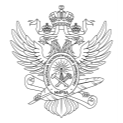 МИНОБРНАУКИ РОССИИМИНОБРНАУКИ РОССИИМИНОБРНАУКИ РОССИИМИНОБРНАУКИ РОССИИМИНОБРНАУКИ РОССИИМИНОБРНАУКИ РОССИИМИНОБРНАУКИ РОССИИМИНОБРНАУКИ РОССИИМИНОБРНАУКИ РОССИИМИНОБРНАУКИ РОССИИМИНОБРНАУКИ РОССИИМИНОБРНАУКИ РОССИИМИНОБРНАУКИ РОССИИМИНОБРНАУКИ РОССИИМИНОБРНАУКИ РОССИИМИНОБРНАУКИ РОССИИМИНОБРНАУКИ РОССИИМИНОБРНАУКИ РОССИИМИНОБРНАУКИ РОССИИМИНОБРНАУКИ РОССИИМИНОБРНАУКИ РОССИИМИНОБРНАУКИ РОССИИФедеральное государственное бюджетное образовательное учреждениевысшего образования«МИРЭА – Российский технологический университет»Федеральное государственное бюджетное образовательное учреждениевысшего образования«МИРЭА – Российский технологический университет»Федеральное государственное бюджетное образовательное учреждениевысшего образования«МИРЭА – Российский технологический университет»Федеральное государственное бюджетное образовательное учреждениевысшего образования«МИРЭА – Российский технологический университет»Федеральное государственное бюджетное образовательное учреждениевысшего образования«МИРЭА – Российский технологический университет»Федеральное государственное бюджетное образовательное учреждениевысшего образования«МИРЭА – Российский технологический университет»Федеральное государственное бюджетное образовательное учреждениевысшего образования«МИРЭА – Российский технологический университет»Федеральное государственное бюджетное образовательное учреждениевысшего образования«МИРЭА – Российский технологический университет»Федеральное государственное бюджетное образовательное учреждениевысшего образования«МИРЭА – Российский технологический университет»Федеральное государственное бюджетное образовательное учреждениевысшего образования«МИРЭА – Российский технологический университет»Федеральное государственное бюджетное образовательное учреждениевысшего образования«МИРЭА – Российский технологический университет»Федеральное государственное бюджетное образовательное учреждениевысшего образования«МИРЭА – Российский технологический университет»Федеральное государственное бюджетное образовательное учреждениевысшего образования«МИРЭА – Российский технологический университет»Федеральное государственное бюджетное образовательное учреждениевысшего образования«МИРЭА – Российский технологический университет»Федеральное государственное бюджетное образовательное учреждениевысшего образования«МИРЭА – Российский технологический университет»Федеральное государственное бюджетное образовательное учреждениевысшего образования«МИРЭА – Российский технологический университет»Федеральное государственное бюджетное образовательное учреждениевысшего образования«МИРЭА – Российский технологический университет»Федеральное государственное бюджетное образовательное учреждениевысшего образования«МИРЭА – Российский технологический университет»Федеральное государственное бюджетное образовательное учреждениевысшего образования«МИРЭА – Российский технологический университет»Федеральное государственное бюджетное образовательное учреждениевысшего образования«МИРЭА – Российский технологический университет»Федеральное государственное бюджетное образовательное учреждениевысшего образования«МИРЭА – Российский технологический университет»Федеральное государственное бюджетное образовательное учреждениевысшего образования«МИРЭА – Российский технологический университет»Институт тонких химических технологий имени М.В. ЛомоносоваИнститут тонких химических технологий имени М.В. ЛомоносоваИнститут тонких химических технологий имени М.В. ЛомоносоваИнститут тонких химических технологий имени М.В. ЛомоносоваИнститут тонких химических технологий имени М.В. ЛомоносоваИнститут тонких химических технологий имени М.В. ЛомоносоваИнститут тонких химических технологий имени М.В. ЛомоносоваИнститут тонких химических технологий имени М.В. ЛомоносоваИнститут тонких химических технологий имени М.В. ЛомоносоваИнститут тонких химических технологий имени М.В. ЛомоносоваИнститут тонких химических технологий имени М.В. ЛомоносоваИнститут тонких химических технологий имени М.В. ЛомоносоваИнститут тонких химических технологий имени М.В. ЛомоносоваИнститут тонких химических технологий имени М.В. ЛомоносоваИнститут тонких химических технологий имени М.В. ЛомоносоваИнститут тонких химических технологий имени М.В. ЛомоносоваИнститут тонких химических технологий имени М.В. ЛомоносоваИнститут тонких химических технологий имени М.В. ЛомоносоваИнститут тонких химических технологий имени М.В. ЛомоносоваИнститут тонких химических технологий имени М.В. ЛомоносоваИнститут тонких химических технологий имени М.В. ЛомоносоваИнститут тонких химических технологий имени М.В. ЛомоносоваУТВЕРЖДАЮУТВЕРЖДАЮУТВЕРЖДАЮУТВЕРЖДАЮУТВЕРЖДАЮУТВЕРЖДАЮУТВЕРЖДАЮДиректор ИТХТДиректор ИТХТДиректор ИТХТДиректор ИТХТДиректор ИТХТДиректор ИТХТДиректор ИТХТ_______________ Маслов М.А._______________ Маслов М.А._______________ Маслов М.А._______________ Маслов М.А._______________ Маслов М.А._______________ Маслов М.А._______________ Маслов М.А.«___»  ___________ 2021 г.«___»  ___________ 2021 г.«___»  ___________ 2021 г.«___»  ___________ 2021 г.«___»  ___________ 2021 г.«___»  ___________ 2021 г.«___»  ___________ 2021 г.Рабочая программа дисциплины (модуля)Рабочая программа дисциплины (модуля)Рабочая программа дисциплины (модуля)Рабочая программа дисциплины (модуля)Рабочая программа дисциплины (модуля)Рабочая программа дисциплины (модуля)Рабочая программа дисциплины (модуля)Рабочая программа дисциплины (модуля)Рабочая программа дисциплины (модуля)Рабочая программа дисциплины (модуля)Рабочая программа дисциплины (модуля)Рабочая программа дисциплины (модуля)Рабочая программа дисциплины (модуля)Рабочая программа дисциплины (модуля)Рабочая программа дисциплины (модуля)Рабочая программа дисциплины (модуля)Рабочая программа дисциплины (модуля)Рабочая программа дисциплины (модуля)Рабочая программа дисциплины (модуля)Рабочая программа дисциплины (модуля)Рабочая программа дисциплины (модуля)Рабочая программа дисциплины (модуля)Высокомолекулярные и элементоорганические соединения со специальными свойствамиВысокомолекулярные и элементоорганические соединения со специальными свойствамиВысокомолекулярные и элементоорганические соединения со специальными свойствамиВысокомолекулярные и элементоорганические соединения со специальными свойствамиВысокомолекулярные и элементоорганические соединения со специальными свойствамиВысокомолекулярные и элементоорганические соединения со специальными свойствамиВысокомолекулярные и элементоорганические соединения со специальными свойствамиВысокомолекулярные и элементоорганические соединения со специальными свойствамиВысокомолекулярные и элементоорганические соединения со специальными свойствамиВысокомолекулярные и элементоорганические соединения со специальными свойствамиВысокомолекулярные и элементоорганические соединения со специальными свойствамиВысокомолекулярные и элементоорганические соединения со специальными свойствамиВысокомолекулярные и элементоорганические соединения со специальными свойствамиВысокомолекулярные и элементоорганические соединения со специальными свойствамиВысокомолекулярные и элементоорганические соединения со специальными свойствамиВысокомолекулярные и элементоорганические соединения со специальными свойствамиВысокомолекулярные и элементоорганические соединения со специальными свойствамиВысокомолекулярные и элементоорганические соединения со специальными свойствамиВысокомолекулярные и элементоорганические соединения со специальными свойствамиВысокомолекулярные и элементоорганические соединения со специальными свойствамиВысокомолекулярные и элементоорганические соединения со специальными свойствамиВысокомолекулярные и элементоорганические соединения со специальными свойствамиЧитающее подразделениеЧитающее подразделениеЧитающее подразделениеЧитающее подразделениеЧитающее подразделениеЧитающее подразделениекафедра химии и технологии высокомолекулярных соединений имени Медведева С.С.кафедра химии и технологии высокомолекулярных соединений имени Медведева С.С.кафедра химии и технологии высокомолекулярных соединений имени Медведева С.С.кафедра химии и технологии высокомолекулярных соединений имени Медведева С.С.кафедра химии и технологии высокомолекулярных соединений имени Медведева С.С.кафедра химии и технологии высокомолекулярных соединений имени Медведева С.С.кафедра химии и технологии высокомолекулярных соединений имени Медведева С.С.кафедра химии и технологии высокомолекулярных соединений имени Медведева С.С.кафедра химии и технологии высокомолекулярных соединений имени Медведева С.С.кафедра химии и технологии высокомолекулярных соединений имени Медведева С.С.кафедра химии и технологии высокомолекулярных соединений имени Медведева С.С.кафедра химии и технологии высокомолекулярных соединений имени Медведева С.С.кафедра химии и технологии высокомолекулярных соединений имени Медведева С.С.кафедра химии и технологии высокомолекулярных соединений имени Медведева С.С.кафедра химии и технологии высокомолекулярных соединений имени Медведева С.С.кафедра химии и технологии высокомолекулярных соединений имени Медведева С.С.кафедра химии и технологии высокомолекулярных соединений имени Медведева С.С.кафедра химии и технологии высокомолекулярных соединений имени Медведева С.С.кафедра химии и технологии высокомолекулярных соединений имени Медведева С.С.кафедра химии и технологии высокомолекулярных соединений имени Медведева С.С.кафедра химии и технологии высокомолекулярных соединений имени Медведева С.С.кафедра химии и технологии высокомолекулярных соединений имени Медведева С.С.кафедра химии и технологии высокомолекулярных соединений имени Медведева С.С.кафедра химии и технологии высокомолекулярных соединений имени Медведева С.С.кафедра химии и технологии высокомолекулярных соединений имени Медведева С.С.кафедра химии и технологии высокомолекулярных соединений имени Медведева С.С.НаправлениеНаправлениеНаправлениеНаправлениеНаправлениеНаправлениеНаправление18.04.01 Химическая технология18.04.01 Химическая технология18.04.01 Химическая технология18.04.01 Химическая технология18.04.01 Химическая технология18.04.01 Химическая технология18.04.01 Химическая технология18.04.01 Химическая технология18.04.01 Химическая технология18.04.01 Химическая технология18.04.01 Химическая технология18.04.01 Химическая технология18.04.01 Химическая технологияНаправленностьНаправленностьНаправленностьНаправленностьНаправленностьНаправленностьНаправленностьХимическая технология высокомолекулярных  и элементоорганических соединенийХимическая технология высокомолекулярных  и элементоорганических соединенийХимическая технология высокомолекулярных  и элементоорганических соединенийХимическая технология высокомолекулярных  и элементоорганических соединенийХимическая технология высокомолекулярных  и элементоорганических соединенийХимическая технология высокомолекулярных  и элементоорганических соединенийХимическая технология высокомолекулярных  и элементоорганических соединенийХимическая технология высокомолекулярных  и элементоорганических соединенийХимическая технология высокомолекулярных  и элементоорганических соединенийХимическая технология высокомолекулярных  и элементоорганических соединенийХимическая технология высокомолекулярных  и элементоорганических соединенийХимическая технология высокомолекулярных  и элементоорганических соединенийХимическая технология высокомолекулярных  и элементоорганических соединенийХимическая технология высокомолекулярных  и элементоорганических соединенийХимическая технология высокомолекулярных  и элементоорганических соединенийХимическая технология высокомолекулярных  и элементоорганических соединенийХимическая технология высокомолекулярных  и элементоорганических соединенийХимическая технология высокомолекулярных  и элементоорганических соединенийХимическая технология высокомолекулярных  и элементоорганических соединенийХимическая технология высокомолекулярных  и элементоорганических соединенийХимическая технология высокомолекулярных  и элементоорганических соединенийХимическая технология высокомолекулярных  и элементоорганических соединенийХимическая технология высокомолекулярных  и элементоорганических соединенийХимическая технология высокомолекулярных  и элементоорганических соединенийХимическая технология высокомолекулярных  и элементоорганических соединенийХимическая технология высокомолекулярных  и элементоорганических соединенийКвалификацияКвалификацияКвалификацияКвалификацияКвалификациямагистрмагистрмагистрмагистрмагистрмагистрмагистрмагистрмагистрмагистрмагистрмагистрмагистрФорма обученияФорма обученияФорма обученияФорма обученияФорма обученияочнаяочнаяочнаяочнаяочнаяочнаяочнаяочнаяочнаяочнаяОбщая трудоемкостьОбщая трудоемкостьОбщая трудоемкостьОбщая трудоемкость3 з.е.3 з.е.3 з.е.3 з.е.3 з.е.3 з.е.3 з.е.3 з.е.3 з.е.3 з.е.Распределение часов дисциплины и форм промежуточной аттестации по семестрамРаспределение часов дисциплины и форм промежуточной аттестации по семестрамРаспределение часов дисциплины и форм промежуточной аттестации по семестрамРаспределение часов дисциплины и форм промежуточной аттестации по семестрамРаспределение часов дисциплины и форм промежуточной аттестации по семестрамРаспределение часов дисциплины и форм промежуточной аттестации по семестрамРаспределение часов дисциплины и форм промежуточной аттестации по семестрамРаспределение часов дисциплины и форм промежуточной аттестации по семестрамРаспределение часов дисциплины и форм промежуточной аттестации по семестрамРаспределение часов дисциплины и форм промежуточной аттестации по семестрамРаспределение часов дисциплины и форм промежуточной аттестации по семестрамРаспределение часов дисциплины и форм промежуточной аттестации по семестрамРаспределение часов дисциплины и форм промежуточной аттестации по семестрамРаспределение часов дисциплины и форм промежуточной аттестации по семестрамРаспределение часов дисциплины и форм промежуточной аттестации по семестрамРаспределение часов дисциплины и форм промежуточной аттестации по семестрамРаспределение часов дисциплины и форм промежуточной аттестации по семестрамРаспределение часов дисциплины и форм промежуточной аттестации по семестрамРаспределение часов дисциплины и форм промежуточной аттестации по семестрамРаспределение часов дисциплины и форм промежуточной аттестации по семестрамРаспределение часов дисциплины и форм промежуточной аттестации по семестрамРаспределение часов дисциплины и форм промежуточной аттестации по семестрамСеместрСеместрЗачётные единицыРаспределение часовРаспределение часовРаспределение часовРаспределение часовРаспределение часовРаспределение часовРаспределение часовРаспределение часовРаспределение часовРаспределение часовРаспределение часовРаспределение часовРаспределение часовРаспределение часовРаспределение часовФормы промежуточной аттестацииФормы промежуточной аттестацииФормы промежуточной аттестацииСеместрСеместрЗачётные единицыВсегоЛекцииЛекцииЛекцииЛекцииЛабораторныеЛабораторныеЛабораторныеПрактическиеСамостоятельная работаСамостоятельная работаКонтактная работа в период практики и (или) аттестацииКонтактная работа в период практики и (или) аттестацииКонтактная работа в период практики и (или) аттестацииКонтрольФормы промежуточной аттестацииФормы промежуточной аттестацииФормы промежуточной аттестации113108323232320003235350,250,250,258,75ЗачетЗачетЗачетМосква 2021Москва 2021Москва 2021Москва 2021Москва 2021Москва 2021Москва 2021УП: 18.04.01_ХТВМиЭОС_ИТХТ_2021.plxУП: 18.04.01_ХТВМиЭОС_ИТХТ_2021.plxстр. 2Программу составил(и):д-р хим. наук,  профессор, Кузнецов А.А. _________________д-р хим. наук,  профессор, Кузнецов А.А. _________________д-р хим. наук,  профессор, Кузнецов А.А. _________________д-р хим. наук,  профессор, Кузнецов А.А. _________________д-р хим. наук,  профессор, Кузнецов А.А. _________________канд. хим. наук,  доцент, Голуб Н.А. _________________канд. хим. наук,  доцент, Голуб Н.А. _________________канд. хим. наук,  доцент, Голуб Н.А. _________________канд. хим. наук,  доцент, Голуб Н.А. _________________канд. хим. наук,  доцент, Голуб Н.А. _________________Рабочая программа дисциплиныРабочая программа дисциплиныРабочая программа дисциплиныВысокомолекулярные и элементоорганические соединения со специальными свойствамиВысокомолекулярные и элементоорганические соединения со специальными свойствамиВысокомолекулярные и элементоорганические соединения со специальными свойствамиВысокомолекулярные и элементоорганические соединения со специальными свойствамиВысокомолекулярные и элементоорганические соединения со специальными свойствамиразработана в соответствии с ФГОС ВО:разработана в соответствии с ФГОС ВО:разработана в соответствии с ФГОС ВО:Федеральный государственный образовательный стандарт высшего образования - магистратура по направлению подготовки 18.04.01 Химическая технология (приказ Минобрнауки России от 07.08.2020 г. № 910)Федеральный государственный образовательный стандарт высшего образования - магистратура по направлению подготовки 18.04.01 Химическая технология (приказ Минобрнауки России от 07.08.2020 г. № 910)Федеральный государственный образовательный стандарт высшего образования - магистратура по направлению подготовки 18.04.01 Химическая технология (приказ Минобрнауки России от 07.08.2020 г. № 910)Федеральный государственный образовательный стандарт высшего образования - магистратура по направлению подготовки 18.04.01 Химическая технология (приказ Минобрнауки России от 07.08.2020 г. № 910)Федеральный государственный образовательный стандарт высшего образования - магистратура по направлению подготовки 18.04.01 Химическая технология (приказ Минобрнауки России от 07.08.2020 г. № 910)составлена на основании учебного плана:составлена на основании учебного плана:составлена на основании учебного плана:направление: 18.04.01 Химическая технологиянаправленность: «Химическая технология высокомолекулярных  и элементоорганических соединений»направление: 18.04.01 Химическая технологиянаправленность: «Химическая технология высокомолекулярных  и элементоорганических соединений»направление: 18.04.01 Химическая технологиянаправленность: «Химическая технология высокомолекулярных  и элементоорганических соединений»направление: 18.04.01 Химическая технологиянаправленность: «Химическая технология высокомолекулярных  и элементоорганических соединений»направление: 18.04.01 Химическая технологиянаправленность: «Химическая технология высокомолекулярных  и элементоорганических соединений»Рабочая программа одобрена на заседании кафедрыРабочая программа одобрена на заседании кафедрыРабочая программа одобрена на заседании кафедрыРабочая программа одобрена на заседании кафедрыРабочая программа одобрена на заседании кафедрыкафедра химии и технологии высокомолекулярных соединений имени Медведева С.С.кафедра химии и технологии высокомолекулярных соединений имени Медведева С.С.кафедра химии и технологии высокомолекулярных соединений имени Медведева С.С.кафедра химии и технологии высокомолекулярных соединений имени Медведева С.С.кафедра химии и технологии высокомолекулярных соединений имени Медведева С.С.Протокол от 02.03.2021 № 8Зав. кафедрой Чвалун С.Н. ___________________Протокол от 02.03.2021 № 8Зав. кафедрой Чвалун С.Н. ___________________Протокол от 02.03.2021 № 8Зав. кафедрой Чвалун С.Н. ___________________Протокол от 02.03.2021 № 8Зав. кафедрой Чвалун С.Н. ___________________Протокол от 02.03.2021 № 8Зав. кафедрой Чвалун С.Н. ___________________УП: 18.04.01_ХТВМиЭОС_ИТХТ_2021.plxУП: 18.04.01_ХТВМиЭОС_ИТХТ_2021.plxстр. 3Визирование РПД для исполнения в очередном учебном годуВизирование РПД для исполнения в очередном учебном годуВизирование РПД для исполнения в очередном учебном годуВизирование РПД для исполнения в очередном учебном годуВизирование РПД для исполнения в очередном учебном годуРабочая программа пересмотрена, обсуждена и одобрена для исполнения в 2022-2023 учебном году на заседании кафедрыРабочая программа пересмотрена, обсуждена и одобрена для исполнения в 2022-2023 учебном году на заседании кафедрыРабочая программа пересмотрена, обсуждена и одобрена для исполнения в 2022-2023 учебном году на заседании кафедрыРабочая программа пересмотрена, обсуждена и одобрена для исполнения в 2022-2023 учебном году на заседании кафедрыРабочая программа пересмотрена, обсуждена и одобрена для исполнения в 2022-2023 учебном году на заседании кафедрыкафедра химии и технологии высокомолекулярных соединений имени Медведева С.С.кафедра химии и технологии высокомолекулярных соединений имени Медведева С.С.кафедра химии и технологии высокомолекулярных соединений имени Медведева С.С.кафедра химии и технологии высокомолекулярных соединений имени Медведева С.С.кафедра химии и технологии высокомолекулярных соединений имени Медведева С.С.Протокол от  __ __________ 2022 г.  №  __Зав. кафедрой ____________________   ____________________Протокол от  __ __________ 2022 г.  №  __Зав. кафедрой ____________________   ____________________Протокол от  __ __________ 2022 г.  №  __Зав. кафедрой ____________________   ____________________Протокол от  __ __________ 2022 г.  №  __Зав. кафедрой ____________________   ____________________Подпись                                Расшифровка подписиПодпись                                Расшифровка подписиПодпись                                Расшифровка подписиПодпись                                Расшифровка подписиВизирование РПД для исполнения в очередном учебном годуВизирование РПД для исполнения в очередном учебном годуВизирование РПД для исполнения в очередном учебном годуВизирование РПД для исполнения в очередном учебном годуВизирование РПД для исполнения в очередном учебном годуРабочая программа пересмотрена, обсуждена и одобрена для исполнения в 2023-2024 учебном году на заседании кафедрыРабочая программа пересмотрена, обсуждена и одобрена для исполнения в 2023-2024 учебном году на заседании кафедрыРабочая программа пересмотрена, обсуждена и одобрена для исполнения в 2023-2024 учебном году на заседании кафедрыРабочая программа пересмотрена, обсуждена и одобрена для исполнения в 2023-2024 учебном году на заседании кафедрыРабочая программа пересмотрена, обсуждена и одобрена для исполнения в 2023-2024 учебном году на заседании кафедрыкафедра химии и технологии высокомолекулярных соединений имени Медведева С.С.кафедра химии и технологии высокомолекулярных соединений имени Медведева С.С.кафедра химии и технологии высокомолекулярных соединений имени Медведева С.С.кафедра химии и технологии высокомолекулярных соединений имени Медведева С.С.кафедра химии и технологии высокомолекулярных соединений имени Медведева С.С.Протокол от  __ __________ 2023 г.  №  __Зав. кафедрой ____________________   ____________________Протокол от  __ __________ 2023 г.  №  __Зав. кафедрой ____________________   ____________________Протокол от  __ __________ 2023 г.  №  __Зав. кафедрой ____________________   ____________________Протокол от  __ __________ 2023 г.  №  __Зав. кафедрой ____________________   ____________________Подпись                                Расшифровка подписиПодпись                                Расшифровка подписиВизирование РПД для исполнения в очередном учебном годуВизирование РПД для исполнения в очередном учебном годуВизирование РПД для исполнения в очередном учебном годуВизирование РПД для исполнения в очередном учебном годуВизирование РПД для исполнения в очередном учебном годуРабочая программа пересмотрена, обсуждена и одобрена для исполнения в 2024-2025 учебном году на заседании кафедрыРабочая программа пересмотрена, обсуждена и одобрена для исполнения в 2024-2025 учебном году на заседании кафедрыРабочая программа пересмотрена, обсуждена и одобрена для исполнения в 2024-2025 учебном году на заседании кафедрыРабочая программа пересмотрена, обсуждена и одобрена для исполнения в 2024-2025 учебном году на заседании кафедрыРабочая программа пересмотрена, обсуждена и одобрена для исполнения в 2024-2025 учебном году на заседании кафедрыкафедра химии и технологии высокомолекулярных соединений имени Медведева С.С.кафедра химии и технологии высокомолекулярных соединений имени Медведева С.С.кафедра химии и технологии высокомолекулярных соединений имени Медведева С.С.кафедра химии и технологии высокомолекулярных соединений имени Медведева С.С.кафедра химии и технологии высокомолекулярных соединений имени Медведева С.С.Протокол от  __ __________ 2024 г.  №  __Зав. кафедрой ____________________   ____________________Протокол от  __ __________ 2024 г.  №  __Зав. кафедрой ____________________   ____________________Протокол от  __ __________ 2024 г.  №  __Зав. кафедрой ____________________   ____________________Протокол от  __ __________ 2024 г.  №  __Зав. кафедрой ____________________   ____________________Подпись                                Расшифровка подписиПодпись                                Расшифровка подписиВизирование РПД для исполнения в очередном учебном годуВизирование РПД для исполнения в очередном учебном годуВизирование РПД для исполнения в очередном учебном годуВизирование РПД для исполнения в очередном учебном годуВизирование РПД для исполнения в очередном учебном годуРабочая программа пересмотрена, обсуждена и одобрена для исполнения в 2025-2026 учебном году на заседании кафедрыРабочая программа пересмотрена, обсуждена и одобрена для исполнения в 2025-2026 учебном году на заседании кафедрыРабочая программа пересмотрена, обсуждена и одобрена для исполнения в 2025-2026 учебном году на заседании кафедрыРабочая программа пересмотрена, обсуждена и одобрена для исполнения в 2025-2026 учебном году на заседании кафедрыРабочая программа пересмотрена, обсуждена и одобрена для исполнения в 2025-2026 учебном году на заседании кафедрыкафедра химии и технологии высокомолекулярных соединений имени Медведева С.С.кафедра химии и технологии высокомолекулярных соединений имени Медведева С.С.кафедра химии и технологии высокомолекулярных соединений имени Медведева С.С.кафедра химии и технологии высокомолекулярных соединений имени Медведева С.С.кафедра химии и технологии высокомолекулярных соединений имени Медведева С.С.Протокол от  __ __________ 2025 г.  №  __Зав. кафедрой ____________________   ____________________Протокол от  __ __________ 2025 г.  №  __Зав. кафедрой ____________________   ____________________Протокол от  __ __________ 2025 г.  №  __Зав. кафедрой ____________________   ____________________Протокол от  __ __________ 2025 г.  №  __Зав. кафедрой ____________________   ____________________Подпись                                Расшифровка подписиПодпись                                Расшифровка подписиУП: 18.04.01_ХТВМиЭОС_ИТХТ_2021.plxУП: 18.04.01_ХТВМиЭОС_ИТХТ_2021.plxУП: 18.04.01_ХТВМиЭОС_ИТХТ_2021.plxУП: 18.04.01_ХТВМиЭОС_ИТХТ_2021.plxстр. 41. ЦЕЛИ ОСВОЕНИЯ ДИСЦИПЛИНЫ (МОДУЛЯ)1. ЦЕЛИ ОСВОЕНИЯ ДИСЦИПЛИНЫ (МОДУЛЯ)1. ЦЕЛИ ОСВОЕНИЯ ДИСЦИПЛИНЫ (МОДУЛЯ)1. ЦЕЛИ ОСВОЕНИЯ ДИСЦИПЛИНЫ (МОДУЛЯ)1. ЦЕЛИ ОСВОЕНИЯ ДИСЦИПЛИНЫ (МОДУЛЯ)1. ЦЕЛИ ОСВОЕНИЯ ДИСЦИПЛИНЫ (МОДУЛЯ)Дисциплина «Высокомолекулярные и элементоорганические соединения со специальными свойствами» имеет своей целью способствовать формированию у обучающихся компетенций. предусмотренных данной рабочей программой в соответствии с требованиями ФГОС ВО по направлению подготовки 18.04.01 Химическая технология с учетом специфики направленности подготовки – «Химическая технология высокомолекулярных  и элементоорганических соединений».Дисциплина «Высокомолекулярные и элементоорганические соединения со специальными свойствами» имеет своей целью способствовать формированию у обучающихся компетенций. предусмотренных данной рабочей программой в соответствии с требованиями ФГОС ВО по направлению подготовки 18.04.01 Химическая технология с учетом специфики направленности подготовки – «Химическая технология высокомолекулярных  и элементоорганических соединений».Дисциплина «Высокомолекулярные и элементоорганические соединения со специальными свойствами» имеет своей целью способствовать формированию у обучающихся компетенций. предусмотренных данной рабочей программой в соответствии с требованиями ФГОС ВО по направлению подготовки 18.04.01 Химическая технология с учетом специфики направленности подготовки – «Химическая технология высокомолекулярных  и элементоорганических соединений».Дисциплина «Высокомолекулярные и элементоорганические соединения со специальными свойствами» имеет своей целью способствовать формированию у обучающихся компетенций. предусмотренных данной рабочей программой в соответствии с требованиями ФГОС ВО по направлению подготовки 18.04.01 Химическая технология с учетом специфики направленности подготовки – «Химическая технология высокомолекулярных  и элементоорганических соединений».Дисциплина «Высокомолекулярные и элементоорганические соединения со специальными свойствами» имеет своей целью способствовать формированию у обучающихся компетенций. предусмотренных данной рабочей программой в соответствии с требованиями ФГОС ВО по направлению подготовки 18.04.01 Химическая технология с учетом специфики направленности подготовки – «Химическая технология высокомолекулярных  и элементоорганических соединений».Дисциплина «Высокомолекулярные и элементоорганические соединения со специальными свойствами» имеет своей целью способствовать формированию у обучающихся компетенций. предусмотренных данной рабочей программой в соответствии с требованиями ФГОС ВО по направлению подготовки 18.04.01 Химическая технология с учетом специфики направленности подготовки – «Химическая технология высокомолекулярных  и элементоорганических соединений».2. МЕСТО ДИСЦИПЛИНЫ (МОДУЛЯ) В СТРУКТУРЕ ОБРАЗОВАТЕЛЬНОЙ ПРОГРАММЫ2. МЕСТО ДИСЦИПЛИНЫ (МОДУЛЯ) В СТРУКТУРЕ ОБРАЗОВАТЕЛЬНОЙ ПРОГРАММЫ2. МЕСТО ДИСЦИПЛИНЫ (МОДУЛЯ) В СТРУКТУРЕ ОБРАЗОВАТЕЛЬНОЙ ПРОГРАММЫ2. МЕСТО ДИСЦИПЛИНЫ (МОДУЛЯ) В СТРУКТУРЕ ОБРАЗОВАТЕЛЬНОЙ ПРОГРАММЫ2. МЕСТО ДИСЦИПЛИНЫ (МОДУЛЯ) В СТРУКТУРЕ ОБРАЗОВАТЕЛЬНОЙ ПРОГРАММЫ2. МЕСТО ДИСЦИПЛИНЫ (МОДУЛЯ) В СТРУКТУРЕ ОБРАЗОВАТЕЛЬНОЙ ПРОГРАММЫНаправление:18.04.01 Химическая технология18.04.01 Химическая технология18.04.01 Химическая технология18.04.01 Химическая технология18.04.01 Химическая технология18.04.01 Химическая технологияНаправленность:Химическая технология высокомолекулярных  и элементоорганических соединенийХимическая технология высокомолекулярных  и элементоорганических соединенийХимическая технология высокомолекулярных  и элементоорганических соединенийХимическая технология высокомолекулярных  и элементоорганических соединенийХимическая технология высокомолекулярных  и элементоорганических соединенийХимическая технология высокомолекулярных  и элементоорганических соединенийБлок:Дисциплины (модули)Дисциплины (модули)Дисциплины (модули)Дисциплины (модули)Дисциплины (модули)Дисциплины (модули)Часть:Часть, формируемая участниками образовательных отношенийЧасть, формируемая участниками образовательных отношенийЧасть, формируемая участниками образовательных отношенийЧасть, формируемая участниками образовательных отношенийЧасть, формируемая участниками образовательных отношенийЧасть, формируемая участниками образовательных отношенийОбщая трудоемкость:3 з.е. (108 акад. час.).3 з.е. (108 акад. час.).3 з.е. (108 акад. час.).3 з.е. (108 акад. час.).3 з.е. (108 акад. час.).3 з.е. (108 акад. час.).3. КОМПЕТЕНЦИИ ОБУЧАЮЩЕГОСЯ, ФОРМИРУЕМЫЕ В РЕЗУЛЬТАТЕ ОСВОЕНИЯ ДИСЦИПЛИНЫ (МОДУЛЯ)3. КОМПЕТЕНЦИИ ОБУЧАЮЩЕГОСЯ, ФОРМИРУЕМЫЕ В РЕЗУЛЬТАТЕ ОСВОЕНИЯ ДИСЦИПЛИНЫ (МОДУЛЯ)3. КОМПЕТЕНЦИИ ОБУЧАЮЩЕГОСЯ, ФОРМИРУЕМЫЕ В РЕЗУЛЬТАТЕ ОСВОЕНИЯ ДИСЦИПЛИНЫ (МОДУЛЯ)3. КОМПЕТЕНЦИИ ОБУЧАЮЩЕГОСЯ, ФОРМИРУЕМЫЕ В РЕЗУЛЬТАТЕ ОСВОЕНИЯ ДИСЦИПЛИНЫ (МОДУЛЯ)3. КОМПЕТЕНЦИИ ОБУЧАЮЩЕГОСЯ, ФОРМИРУЕМЫЕ В РЕЗУЛЬТАТЕ ОСВОЕНИЯ ДИСЦИПЛИНЫ (МОДУЛЯ)3. КОМПЕТЕНЦИИ ОБУЧАЮЩЕГОСЯ, ФОРМИРУЕМЫЕ В РЕЗУЛЬТАТЕ ОСВОЕНИЯ ДИСЦИПЛИНЫ (МОДУЛЯ)В результате освоения дисциплины обучающийся должен овладеть компетенциями:В результате освоения дисциплины обучающийся должен овладеть компетенциями:В результате освоения дисциплины обучающийся должен овладеть компетенциями:В результате освоения дисциплины обучающийся должен овладеть компетенциями:В результате освоения дисциплины обучающийся должен овладеть компетенциями:В результате освоения дисциплины обучающийся должен овладеть компетенциями:ПК-3 - Способен синтезировать высокомолекулярные и элементоорганические соединения с заданным комплексом свойств, разрабатывать технологические основы их получения и определять области практического применения ПК-3 - Способен синтезировать высокомолекулярные и элементоорганические соединения с заданным комплексом свойств, разрабатывать технологические основы их получения и определять области практического применения ПК-3 - Способен синтезировать высокомолекулярные и элементоорганические соединения с заданным комплексом свойств, разрабатывать технологические основы их получения и определять области практического применения ПК-3 - Способен синтезировать высокомолекулярные и элементоорганические соединения с заданным комплексом свойств, разрабатывать технологические основы их получения и определять области практического применения ПК-3 - Способен синтезировать высокомолекулярные и элементоорганические соединения с заданным комплексом свойств, разрабатывать технологические основы их получения и определять области практического применения ПК-3 - Способен синтезировать высокомолекулярные и элементоорганические соединения с заданным комплексом свойств, разрабатывать технологические основы их получения и определять области практического применения ПЛАНИРУЕМЫЕ РЕЗУЛЬТАТЫ ОБУЧЕНИЯ ПО ДИСЦИПЛИНЕ (МОДУЛЮ), ХАРАКТЕРИЗУЮЩИЕ ФОРМИРОВАНИЯ КОМПЕТЕНЦИЙПЛАНИРУЕМЫЕ РЕЗУЛЬТАТЫ ОБУЧЕНИЯ ПО ДИСЦИПЛИНЕ (МОДУЛЮ), ХАРАКТЕРИЗУЮЩИЕ ФОРМИРОВАНИЯ КОМПЕТЕНЦИЙПЛАНИРУЕМЫЕ РЕЗУЛЬТАТЫ ОБУЧЕНИЯ ПО ДИСЦИПЛИНЕ (МОДУЛЮ), ХАРАКТЕРИЗУЮЩИЕ ФОРМИРОВАНИЯ КОМПЕТЕНЦИЙПЛАНИРУЕМЫЕ РЕЗУЛЬТАТЫ ОБУЧЕНИЯ ПО ДИСЦИПЛИНЕ (МОДУЛЮ), ХАРАКТЕРИЗУЮЩИЕ ФОРМИРОВАНИЯ КОМПЕТЕНЦИЙПЛАНИРУЕМЫЕ РЕЗУЛЬТАТЫ ОБУЧЕНИЯ ПО ДИСЦИПЛИНЕ (МОДУЛЮ), ХАРАКТЕРИЗУЮЩИЕ ФОРМИРОВАНИЯ КОМПЕТЕНЦИЙПЛАНИРУЕМЫЕ РЕЗУЛЬТАТЫ ОБУЧЕНИЯ ПО ДИСЦИПЛИНЕ (МОДУЛЮ), ХАРАКТЕРИЗУЮЩИЕ ФОРМИРОВАНИЯ КОМПЕТЕНЦИЙПК-3 : Способен синтезировать высокомолекулярные и элементоорганические соединения с заданным комплексом свойств, разрабатывать технологические основы их получения и определять области практического примененияПК-3 : Способен синтезировать высокомолекулярные и элементоорганические соединения с заданным комплексом свойств, разрабатывать технологические основы их получения и определять области практического примененияПК-3 : Способен синтезировать высокомолекулярные и элементоорганические соединения с заданным комплексом свойств, разрабатывать технологические основы их получения и определять области практического примененияПК-3 : Способен синтезировать высокомолекулярные и элементоорганические соединения с заданным комплексом свойств, разрабатывать технологические основы их получения и определять области практического примененияПК-3 : Способен синтезировать высокомолекулярные и элементоорганические соединения с заданным комплексом свойств, разрабатывать технологические основы их получения и определять области практического примененияПК-3 : Способен синтезировать высокомолекулярные и элементоорганические соединения с заданным комплексом свойств, разрабатывать технологические основы их получения и определять области практического примененияПК-3.2  : Разрабатывает технологические аспекты получения  высокомолекулярных и элементоорганических соединений с учетом перспектив их практического примененияПК-3.2  : Разрабатывает технологические аспекты получения  высокомолекулярных и элементоорганических соединений с учетом перспектив их практического примененияПК-3.2  : Разрабатывает технологические аспекты получения  высокомолекулярных и элементоорганических соединений с учетом перспектив их практического примененияПК-3.2  : Разрабатывает технологические аспекты получения  высокомолекулярных и элементоорганических соединений с учетом перспектив их практического примененияПК-3.2  : Разрабатывает технологические аспекты получения  высокомолекулярных и элементоорганических соединений с учетом перспектив их практического примененияПК-3.2  : Разрабатывает технологические аспекты получения  высокомолекулярных и элементоорганических соединений с учетом перспектив их практического примененияЗнать:Знать:Знать:Знать:Знать:Знать:-  основные способы синтеза высокомолекулярных и элементоорганических соединений-  основные способы синтеза высокомолекулярных и элементоорганических соединений-  основные способы синтеза высокомолекулярных и элементоорганических соединений-  основные способы синтеза высокомолекулярных и элементоорганических соединений-  основные способы синтеза высокомолекулярных и элементоорганических соединений-  основные способы синтеза высокомолекулярных и элементоорганических соединений-  способы получения и перспективы  применения элементоорганических соединений-  способы получения и перспективы  применения элементоорганических соединений-  способы получения и перспективы  применения элементоорганических соединений-  способы получения и перспективы  применения элементоорганических соединений-  способы получения и перспективы  применения элементоорганических соединений-  способы получения и перспективы  применения элементоорганических соединенийУметь:Уметь:Уметь:Уметь:Уметь:Уметь:-  определять наиболее вероятный способ синтеза полимера по химической природе мономера-  определять наиболее вероятный способ синтеза полимера по химической природе мономера-  определять наиболее вероятный способ синтеза полимера по химической природе мономера-  определять наиболее вероятный способ синтеза полимера по химической природе мономера-  определять наиболее вероятный способ синтеза полимера по химической природе мономера-  определять наиболее вероятный способ синтеза полимера по химической природе мономера-  анализированть и систематезировать элементоорганические соединения с учетом их практического примения-  анализированть и систематезировать элементоорганические соединения с учетом их практического примения-  анализированть и систематезировать элементоорганические соединения с учетом их практического примения-  анализированть и систематезировать элементоорганические соединения с учетом их практического примения-  анализированть и систематезировать элементоорганические соединения с учетом их практического примения-  анализированть и систематезировать элементоорганические соединения с учетом их практического применияВ РЕЗУЛЬТАТЕ ОСВОЕНИЯ ДИСЦИПЛИНЫ (МОДУЛЯ) ОБУЧАЮЩИЙСЯ ДОЛЖЕНВ РЕЗУЛЬТАТЕ ОСВОЕНИЯ ДИСЦИПЛИНЫ (МОДУЛЯ) ОБУЧАЮЩИЙСЯ ДОЛЖЕНВ РЕЗУЛЬТАТЕ ОСВОЕНИЯ ДИСЦИПЛИНЫ (МОДУЛЯ) ОБУЧАЮЩИЙСЯ ДОЛЖЕНВ РЕЗУЛЬТАТЕ ОСВОЕНИЯ ДИСЦИПЛИНЫ (МОДУЛЯ) ОБУЧАЮЩИЙСЯ ДОЛЖЕНВ РЕЗУЛЬТАТЕ ОСВОЕНИЯ ДИСЦИПЛИНЫ (МОДУЛЯ) ОБУЧАЮЩИЙСЯ ДОЛЖЕНВ РЕЗУЛЬТАТЕ ОСВОЕНИЯ ДИСЦИПЛИНЫ (МОДУЛЯ) ОБУЧАЮЩИЙСЯ ДОЛЖЕНЗнать:Знать:Знать:Знать:Знать:Знать:-  способы получения и перспективы  применения элементоорганических соединений-  способы получения и перспективы  применения элементоорганических соединений-  способы получения и перспективы  применения элементоорганических соединений-  способы получения и перспективы  применения элементоорганических соединений-  способы получения и перспективы  применения элементоорганических соединений-  способы получения и перспективы  применения элементоорганических соединений-  основные способы синтеза высокомолекулярных и элементоорганических соединений-  основные способы синтеза высокомолекулярных и элементоорганических соединений-  основные способы синтеза высокомолекулярных и элементоорганических соединений-  основные способы синтеза высокомолекулярных и элементоорганических соединений-  основные способы синтеза высокомолекулярных и элементоорганических соединений-  основные способы синтеза высокомолекулярных и элементоорганических соединенийУметь:Уметь:Уметь:Уметь:Уметь:Уметь:-  анализированть и систематезировать элементоорганические соединения с учетом их практического примения-  анализированть и систематезировать элементоорганические соединения с учетом их практического примения-  анализированть и систематезировать элементоорганические соединения с учетом их практического примения-  анализированть и систематезировать элементоорганические соединения с учетом их практического примения-  анализированть и систематезировать элементоорганические соединения с учетом их практического примения-  анализированть и систематезировать элементоорганические соединения с учетом их практического примения-  определять наиболее вероятный способ синтеза полимера по химической природе мономера-  определять наиболее вероятный способ синтеза полимера по химической природе мономера-  определять наиболее вероятный способ синтеза полимера по химической природе мономера-  определять наиболее вероятный способ синтеза полимера по химической природе мономера-  определять наиболее вероятный способ синтеза полимера по химической природе мономера-  определять наиболее вероятный способ синтеза полимера по химической природе мономераУП: 18.04.01_ХТВМиЭОС_ИТХТ_2021.plxУП: 18.04.01_ХТВМиЭОС_ИТХТ_2021.plxстр. 54. СТРУКТУРА И СОДЕРЖАНИЕ ДИСЦИПЛИНЫ (МОДУЛЯ)4. СТРУКТУРА И СОДЕРЖАНИЕ ДИСЦИПЛИНЫ (МОДУЛЯ)4. СТРУКТУРА И СОДЕРЖАНИЕ ДИСЦИПЛИНЫ (МОДУЛЯ)4. СТРУКТУРА И СОДЕРЖАНИЕ ДИСЦИПЛИНЫ (МОДУЛЯ)4. СТРУКТУРА И СОДЕРЖАНИЕ ДИСЦИПЛИНЫ (МОДУЛЯ)4. СТРУКТУРА И СОДЕРЖАНИЕ ДИСЦИПЛИНЫ (МОДУЛЯ)4. СТРУКТУРА И СОДЕРЖАНИЕ ДИСЦИПЛИНЫ (МОДУЛЯ)При проведении учебных занятий организация обеспечивает развитие у обучающихся навыков командной работы, межличностной коммуникации, принятия решений и лидерских качеств.При проведении учебных занятий организация обеспечивает развитие у обучающихся навыков командной работы, межличностной коммуникации, принятия решений и лидерских качеств.При проведении учебных занятий организация обеспечивает развитие у обучающихся навыков командной работы, межличностной коммуникации, принятия решений и лидерских качеств.При проведении учебных занятий организация обеспечивает развитие у обучающихся навыков командной работы, межличностной коммуникации, принятия решений и лидерских качеств.При проведении учебных занятий организация обеспечивает развитие у обучающихся навыков командной работы, межличностной коммуникации, принятия решений и лидерских качеств.При проведении учебных занятий организация обеспечивает развитие у обучающихся навыков командной работы, межличностной коммуникации, принятия решений и лидерских качеств.При проведении учебных занятий организация обеспечивает развитие у обучающихся навыков командной работы, межличностной коммуникации, принятия решений и лидерских качеств.Код занятияНаименование разделов и тем /вид занятия/Наименование разделов и тем /вид занятия/Сем.ЧасовКомпетенцииКомпетенции1. Квазицепная поликонденсация1. Квазицепная поликонденсация1. Квазицепная поликонденсация1. Квазицепная поликонденсация1. Квазицепная поликонденсация1. Квазицепная поликонденсация1. Квазицепная поликонденсация1.1Квазицепная поликонденсация мономеров (Лек). Квазицепная поликонденсация мономеров АВ в присутствии инициирующего агента. Синтез полиамидов из аминоэфиров в присутствии нитрофенилбензоата и третичного амина. Синтез полиамидов из аминоэфиров в присутствии нитроэфира. Синтез полиамидов из аминоэфира в присутствии хлорангидрида нитробензойной кислоты. Влияние третичного амина на кинетику, Мn и Mw/Mn. Синтез блок-сополимеров. Синтез звездообразных полиэфиров. Синтез простых полиэфиров. Синтез политиофенов. Квазицепная поликонденсация мономеров (Лек). Квазицепная поликонденсация мономеров АВ в присутствии инициирующего агента. Синтез полиамидов из аминоэфиров в присутствии нитрофенилбензоата и третичного амина. Синтез полиамидов из аминоэфиров в присутствии нитроэфира. Синтез полиамидов из аминоэфира в присутствии хлорангидрида нитробензойной кислоты. Влияние третичного амина на кинетику, Мn и Mw/Mn. Синтез блок-сополимеров. Синтез звездообразных полиэфиров. Синтез простых полиэфиров. Синтез политиофенов. 12ПК-3.2ПК-3.21.2Полимеры для газоразделительных мембран (Лек). Полимеры для газоразделительных мембран. Устройство половолоконного модуля для газоразделения. Зависимость проницаемости пленок по кислороду от свободного объема. Кинетический диаметр молекул газов. Проницаемость СО2 и N2 через разные полимерные мембраны. Диаграмма Робсона : проницаемость/селективность. Полимеры с внутренней микропоростью: PIMs. Компьютерное моделирование структуры PIMs. Компьютерное моделирование структуры PIMs. Полимеры для газоразделительных мембран (Лек). Полимеры для газоразделительных мембран. Устройство половолоконного модуля для газоразделения. Зависимость проницаемости пленок по кислороду от свободного объема. Кинетический диаметр молекул газов. Проницаемость СО2 и N2 через разные полимерные мембраны. Диаграмма Робсона : проницаемость/селективность. Полимеры с внутренней микропоростью: PIMs. Компьютерное моделирование структуры PIMs. Компьютерное моделирование структуры PIMs. 12ПК-3.2ПК-3.21.3Устный опрос (Пр). Системы амфифильных блок-сополимеров. Диблочные сополимеры. Триблочные сополимеры. Блок-сополимеры. Разнообразие наноструктур (нанофаз), диаграммы состояния нанофаз. Структурные типы нанофаз. Устный опрос (Пр). Системы амфифильных блок-сополимеров. Диблочные сополимеры. Триблочные сополимеры. Блок-сополимеры. Разнообразие наноструктур (нанофаз), диаграммы состояния нанофаз. Структурные типы нанофаз. 12ПК-3.2ПК-3.21.4Устный опрос (Пр). Полимеры с внутренней микропоростью: PIMs. Диаграмма Робсона для PIMs. Полиимиды со свойствами PIMs. Полимеры с внутренней микропоростью: PIMs. Характеристики газоразделения для PIMs. Распределение пор по размерам в PIMs. Характеристики газоразделения для PIMs. Полимеры с внутренней микропористостью: удельная поверхность PIMs. Характеристики газоразделения на пиролизованных мембранах из сверхразветвленных полиимидов. Сверхразветвленные полиимиды для газоразделительных мембран. Устный опрос (Пр). Полимеры с внутренней микропоростью: PIMs. Диаграмма Робсона для PIMs. Полиимиды со свойствами PIMs. Полимеры с внутренней микропоростью: PIMs. Характеристики газоразделения для PIMs. Распределение пор по размерам в PIMs. Характеристики газоразделения для PIMs. Полимеры с внутренней микропористостью: удельная поверхность PIMs. Характеристики газоразделения на пиролизованных мембранах из сверхразветвленных полиимидов. Сверхразветвленные полиимиды для газоразделительных мембран. 12ПК-3.2ПК-3.21.5Подготовка к аудиторным занятиям (Ср). Подготовка к аудиторным занятиям Подготовка к аудиторным занятиям (Ср). Подготовка к аудиторным занятиям 14ПК-3.2ПК-3.2УП: 18.04.01_ХТВМиЭОС_ИТХТ_2021.plxУП: 18.04.01_ХТВМиЭОС_ИТХТ_2021.plxстр. 62. Конструирование макромолекул методом ATRP2. Конструирование макромолекул методом ATRP2. Конструирование макромолекул методом ATRP2. Конструирование макромолекул методом ATRP2. Конструирование макромолекул методом ATRP2. Конструирование макромолекул методом ATRP2. Конструирование макромолекул методом ATRP2.1Конструирование макромолекул методом ATRP (Лек). Возможности метода радикальной полимеризации с переносом атома (ATRP) с использованием Cu-cодержащих агентов в аспекте создания новых структурных типов макромолекул и их применений. Механизм обычного процесса ATRP и процесса АTRP в присутствии восстановителя. Влияние экранирующих (а) и стабилизирующих (b) заместителей и природы атома галогена (с) на значение константы равновесия.Молекулярно-массовое распределение и функциональность макромолекул, полученных методом ATRP. Влияние структуры лиганда в комплексе меди на константу равновесия K. Влияние природы растворителя на константу равновесия. Конструирование макромолекул методом ATRP (Лек). Возможности метода радикальной полимеризации с переносом атома (ATRP) с использованием Cu-cодержащих агентов в аспекте создания новых структурных типов макромолекул и их применений. Механизм обычного процесса ATRP и процесса АTRP в присутствии восстановителя. Влияние экранирующих (а) и стабилизирующих (b) заместителей и природы атома галогена (с) на значение константы равновесия.Молекулярно-массовое распределение и функциональность макромолекул, полученных методом ATRP. Влияние структуры лиганда в комплексе меди на константу равновесия K. Влияние природы растворителя на константу равновесия. 12ПК-3.2ПК-3.22.2Наноматериалы (Лек). Макроскопические материалы. ТМ – нанофильтры. Световоды на фотонных кристаллах. Увеличение доли поверхности в нанокристалле. Увеличение доли поверхности в нанокристалле. Аморфные металлы. Металлические стекла. Зависимость физических свойств нанокристаллических материалов от размера зерна. Аморфные металлы. Металлические стекла. Объемные аморфные металлические сплавы. Использование нанокристаллических материалов. Композиты. Нанокомпозиты. Функциональные материалы. Металлизированные полимерные покрытия. Химически металлизированные ПИ пленки. «Умные» материалы. Нитинол. Метаматериалы. Наноматериалы (Лек). Макроскопические материалы. ТМ – нанофильтры. Световоды на фотонных кристаллах. Увеличение доли поверхности в нанокристалле. Увеличение доли поверхности в нанокристалле. Аморфные металлы. Металлические стекла. Зависимость физических свойств нанокристаллических материалов от размера зерна. Аморфные металлы. Металлические стекла. Объемные аморфные металлические сплавы. Использование нанокристаллических материалов. Композиты. Нанокомпозиты. Функциональные материалы. Металлизированные полимерные покрытия. Химически металлизированные ПИ пленки. «Умные» материалы. Нитинол. Метаматериалы. 12ПК-3.2ПК-3.22.3Устный опрос (Пр). Схема процессов «SET ATRP» и «SARA ATRP». Средства настройки процесса ATRP. Способы получения блок- градиентных и периодических полимеров и их применение. Молекулярные «ершики»: синтез и применение. Синтез полимеров разветвленной структуры сополимеризацией мономера и сшивающего агента. Получение наноструктурированных углеродных материалов с использованием метода ATRP. Получение полимеров с концевыми функциональными группами методом ATRP. Получение биоконьюгатов методом ATRP. Перспективы метода ATRP. Устный опрос (Пр). Схема процессов «SET ATRP» и «SARA ATRP». Средства настройки процесса ATRP. Способы получения блок- градиентных и периодических полимеров и их применение. Молекулярные «ершики»: синтез и применение. Синтез полимеров разветвленной структуры сополимеризацией мономера и сшивающего агента. Получение наноструктурированных углеродных материалов с использованием метода ATRP. Получение полимеров с концевыми функциональными группами методом ATRP. Получение биоконьюгатов методом ATRP. Перспективы метода ATRP. 12ПК-3.2ПК-3.2УП: 18.04.01_ХТВМиЭОС_ИТХТ_2021.plxУП: 18.04.01_ХТВМиЭОС_ИТХТ_2021.plxстр. 72.4Устный опрос (Пр). Процессы самоорганизации в массовом создании наноматериалов. Нанофильтр из молекул антрахинона на поверхности меди. Нанопровода и наноцветы. Гибридные наноматериалы. Белковые «пружины». Супрамолекулярные структуры. Биомиметика в наноматериалах. Наноструктуры с низкой отражающей способностью. Производство новых материалов. Устный опрос (Пр). Процессы самоорганизации в массовом создании наноматериалов. Нанофильтр из молекул антрахинона на поверхности меди. Нанопровода и наноцветы. Гибридные наноматериалы. Белковые «пружины». Супрамолекулярные структуры. Биомиметика в наноматериалах. Наноструктуры с низкой отражающей способностью. Производство новых материалов. 12ПК-3.2ПК-3.22.5Подготовка к аудиторным занятиям (Ср). Подготовка к аудиторным занятиям Подготовка к аудиторным занятиям (Ср). Подготовка к аудиторным занятиям 14ПК-3.2ПК-3.23. Цепная сополимеризация. Методы нанесения полимерных покрытий из газовой фазы и модифицирования свойств поверхности полимеров обработкой в низкотемпературной плазме3. Цепная сополимеризация. Методы нанесения полимерных покрытий из газовой фазы и модифицирования свойств поверхности полимеров обработкой в низкотемпературной плазме3. Цепная сополимеризация. Методы нанесения полимерных покрытий из газовой фазы и модифицирования свойств поверхности полимеров обработкой в низкотемпературной плазме3. Цепная сополимеризация. Методы нанесения полимерных покрытий из газовой фазы и модифицирования свойств поверхности полимеров обработкой в низкотемпературной плазме3. Цепная сополимеризация. Методы нанесения полимерных покрытий из газовой фазы и модифицирования свойств поверхности полимеров обработкой в низкотемпературной плазме3. Цепная сополимеризация. Методы нанесения полимерных покрытий из газовой фазы и модифицирования свойств поверхности полимеров обработкой в низкотемпературной плазме3. Цепная сополимеризация. Методы нанесения полимерных покрытий из газовой фазы и модифицирования свойств поверхности полимеров обработкой в низкотемпературной плазме3.1Уравнение стационарности процесса по активным центрам двух типов. (Лек). Уравнение стационарности процесса по активным центрам двух типов. Определение констант сополимеризации из экспериментальных данных. Зависимость мгновенного состава сополимера от состава исходной смеси. Вид кривой мгновенного состава сополимеров при разных сочетаниях r1 , r2. Интегральный состав сополимера.Терполимеризация. Уравнение стационарности процесса по активным центрам двух типов. (Лек). Уравнение стационарности процесса по активным центрам двух типов. Определение констант сополимеризации из экспериментальных данных. Зависимость мгновенного состава сополимера от состава исходной смеси. Вид кривой мгновенного состава сополимеров при разных сочетаниях r1 , r2. Интегральный состав сополимера.Терполимеризация. 12ПК-3.2ПК-3.23.2Пиролитическая полимеризация пара-ксилилена в газовой фазе (Лек). Пиролитическая полимеризация пара-ксилилена в газовой фазе. Многослойные полимерные покрытия, полученные распылением электронным пучком в вакууме. Многослойные полимерные нанослои и их оптические свойства. Свойства ПТФЭ. Зависимость краевого угла смачивания пленки ПТФЭ от расположения образца относительно электродов. Поверхностные характеристики пленки ПТФЭ. Измерение адгезионных характеристик методом Т-теста. Данные Т-теста. Пиролитическая полимеризация пара-ксилилена в газовой фазе (Лек). Пиролитическая полимеризация пара-ксилилена в газовой фазе. Многослойные полимерные покрытия, полученные распылением электронным пучком в вакууме. Многослойные полимерные нанослои и их оптические свойства. Свойства ПТФЭ. Зависимость краевого угла смачивания пленки ПТФЭ от расположения образца относительно электродов. Поверхностные характеристики пленки ПТФЭ. Измерение адгезионных характеристик методом Т-теста. Данные Т-теста. 12ПК-3.2ПК-3.23.3Устный опрос (Пр). Факторы, влияющие на реакционную способность мономеров. Скорость радикальной сополимеризации. Ионная сополимеризация. Катионная сополимеризация. Анионная сополимеризация. Q-e схема. Устный опрос (Пр). Факторы, влияющие на реакционную способность мономеров. Скорость радикальной сополимеризации. Ионная сополимеризация. Катионная сополимеризация. Анионная сополимеризация. Q-e схема. 12ПК-3.2ПК-3.2УП: 18.04.01_ХТВМиЭОС_ИТХТ_2021.plxУП: 18.04.01_ХТВМиЭОС_ИТХТ_2021.plxстр. 83.4Устный опрос (Пр). Сравнение способов модифицирования пленки ПТФЭ с помощью метода Т-теста. Данные РФЭС для пленок полифторолефинов. Данные оптической спектроскопии для пленки ПВДФ. Данные РФЭС для пленки ПТФЭ. Изменение краевого угла смачивания модифицированных пленок полифторолефинов от времени хранения. Процессы, ответственные за увеличение значений модифицированных пленок при хранении. Оценка коэффициента диффузии. Влияние температуры на краевой угол смачивания пленок полифторолефинов. Реакции, протекающие при взаимодействии низкотемпературной плазмы с поверхностью полифторолефинов. Измерение электрического потенциала пленок ПТФЭ. Устный опрос (Пр). Сравнение способов модифицирования пленки ПТФЭ с помощью метода Т-теста. Данные РФЭС для пленок полифторолефинов. Данные оптической спектроскопии для пленки ПВДФ. Данные РФЭС для пленки ПТФЭ. Изменение краевого угла смачивания модифицированных пленок полифторолефинов от времени хранения. Процессы, ответственные за увеличение значений модифицированных пленок при хранении. Оценка коэффициента диффузии. Влияние температуры на краевой угол смачивания пленок полифторолефинов. Реакции, протекающие при взаимодействии низкотемпературной плазмы с поверхностью полифторолефинов. Измерение электрического потенциала пленок ПТФЭ. 12ПК-3.2ПК-3.23.5Подготовка к аудиторным занятиям (Ср). Подготовка к аудиторным занятиям Подготовка к аудиторным занятиям (Ср). Подготовка к аудиторным занятиям 14ПК-3.2ПК-3.24. Термодинамика полимеризации4. Термодинамика полимеризации4. Термодинамика полимеризации4. Термодинамика полимеризации4. Термодинамика полимеризации4. Термодинамика полимеризации4. Термодинамика полимеризации4.1Термодинамические условия, необходимые для образования полимера из мономера (Лек). Термодинамические условия, необходимые для образования полимера из мономера. Способность соединений с кратными связями к полимеризации. Изменение свободной энергии при полимеризации. Способность соединений с кратными связями к полимеризации. Термодинамические условия, необходимые для образования полимера из мономера (Лек). Термодинамические условия, необходимые для образования полимера из мономера. Способность соединений с кратными связями к полимеризации. Изменение свободной энергии при полимеризации. Способность соединений с кратными связями к полимеризации. 12ПК-3.2ПК-3.24.2Изменение свободной энергии при полимеризации. (Лек). Изменение свободной энергии при полимеризации. Теплота полимеризации мономеров. Предельная температура полимеризации: термодинамический подход. Предельная температура полимеризации: кинетический подход. Изменение химического потенциала при полимеризации. Изменение свободной энергии при полимеризации. (Лек). Изменение свободной энергии при полимеризации. Теплота полимеризации мономеров. Предельная температура полимеризации: термодинамический подход. Предельная температура полимеризации: кинетический подход. Изменение химического потенциала при полимеризации. 12ПК-3.2ПК-3.24.3Устный опрос (Пр). Равновесие процессов полимеризации и деполимеризации. Максимальная скорость полимеризации. Методы определения предельной температуры: кинетический подход. Факторы влияющие на теплоту полимеризации. Влияние сопряжения в мономере. Влияние структурных факторов на тепловой эффект. Влияние комплексообразования мономера.  Устный опрос (Пр). Равновесие процессов полимеризации и деполимеризации. Максимальная скорость полимеризации. Методы определения предельной температуры: кинетический подход. Факторы влияющие на теплоту полимеризации. Влияние сопряжения в мономере. Влияние структурных факторов на тепловой эффект. Влияние комплексообразования мономера.  12ПК-3.2ПК-3.24.4Устный опрос (Пр). Влияние сольватации мономера и полимера на теплоту полимеризации: снижение теплоты полимеризации за счет более сильной сольватации мономера. Влияние кристаллизации полимера на возможность протекания полимеризации. Влияние давления на предельную температуру полимеризации. Полимеризация циклических мономеров. Влияние энтальпии полимеризации на скорость полимеризации. Устный опрос (Пр). Влияние сольватации мономера и полимера на теплоту полимеризации: снижение теплоты полимеризации за счет более сильной сольватации мономера. Влияние кристаллизации полимера на возможность протекания полимеризации. Влияние давления на предельную температуру полимеризации. Полимеризация циклических мономеров. Влияние энтальпии полимеризации на скорость полимеризации. 12ПК-3.2ПК-3.2УП: 18.04.01_ХТВМиЭОС_ИТХТ_2021.plxУП: 18.04.01_ХТВМиЭОС_ИТХТ_2021.plxстр. 94.5Подготовка к аудиторным занятиям (Ср). Подготовка к аудиторным занятиям Подготовка к аудиторным занятиям (Ср). Подготовка к аудиторным занятиям 15ПК-3.2ПК-3.25. Элементоорганические соединения со специальными свойствами5. Элементоорганические соединения со специальными свойствами5. Элементоорганические соединения со специальными свойствами5. Элементоорганические соединения со специальными свойствами5. Элементоорганические соединения со специальными свойствами5. Элементоорганические соединения со специальными свойствами5. Элементоорганические соединения со специальными свойствами5.1Общие сведения об элементоорганических полимерах. (Лек). Общие сведения об элементоорганических полимерах. Полимеры с неорганической главной цепью. Полимеры со смешанной органонеорганической главной цепью. Полимеры с органической главной цепью. Синтез полимеров с неорганическими главными цепями молекул реакцией гидролитической поликонденсации. Реакция гидролитической поликонденсации органохлорсиланов. Реакция гидролитической поликонденсации органоалкокси и органоацилоксисиланов. Реакции гидролитической поликонденсации эфиров ортотитановой кислоты Общие сведения об элементоорганических полимерах. (Лек). Общие сведения об элементоорганических полимерах. Полимеры с неорганической главной цепью. Полимеры со смешанной органонеорганической главной цепью. Полимеры с органической главной цепью. Синтез полимеров с неорганическими главными цепями молекул реакцией гидролитической поликонденсации. Реакция гидролитической поликонденсации органохлорсиланов. Реакция гидролитической поликонденсации органоалкокси и органоацилоксисиланов. Реакции гидролитической поликонденсации эфиров ортотитановой кислоты 12ПК-3.2ПК-3.25.2Реакции гетерофункциональной конденсации как метод синтеза полимеров с неорганическими главными цепями молекул. (Лек). Реакции гетерофункциональной конденсации как метод синтеза полимеров с неорганическими главными цепями молекул. Синтез полиорганосилоксанов реакцией гетерофункциональной конденсации. Синтез полиэлементоорганосилоксанов (гетеросилоксанов) реакцией гетерофункциональной конденсации.Синтез полиэлементооксанов реакцией гетерофункциональной конденсации Реакции гетерофункциональной конденсации как метод синтеза полимеров с неорганическими главными цепями молекул. (Лек). Реакции гетерофункциональной конденсации как метод синтеза полимеров с неорганическими главными цепями молекул. Синтез полиорганосилоксанов реакцией гетерофункциональной конденсации. Синтез полиэлементоорганосилоксанов (гетеросилоксанов) реакцией гетерофункциональной конденсации.Синтез полиэлементооксанов реакцией гетерофункциональной конденсации 12ПК-3.2ПК-3.25.3Устный опрос (Пр). Полиорганосилоксаны. Процессы, протекающие при получении полиорганосилоксанов. Образование линенйных и циклических соединений. Полиорганосилазаны. Полиэлементоорганосилоксаны. Получение линейных олигоорганосилоксанов.Взаимосвязь свойств, состава и структуры олигоорганосилоксанов. Влияние некоторых особеностей структуры разветвленных и пространственно-сшитых полиорганосилоксанов на их свойства. Кремнийорганические жидкости. Кремнийорганические смолы и лаки. Эмали. Кремнийорганические пластические массы. Кремнийорганические пресс-материалы. Кремнийорганические слоистые пластики. Кремнийорганические клеи. Устный опрос (Пр). Полиорганосилоксаны. Процессы, протекающие при получении полиорганосилоксанов. Образование линенйных и циклических соединений. Полиорганосилазаны. Полиэлементоорганосилоксаны. Получение линейных олигоорганосилоксанов.Взаимосвязь свойств, состава и структуры олигоорганосилоксанов. Влияние некоторых особеностей структуры разветвленных и пространственно-сшитых полиорганосилоксанов на их свойства. Кремнийорганические жидкости. Кремнийорганические смолы и лаки. Эмали. Кремнийорганические пластические массы. Кремнийорганические пресс-материалы. Кремнийорганические слоистые пластики. Кремнийорганические клеи. 12ПК-3.2ПК-3.2УП: 18.04.01_ХТВМиЭОС_ИТХТ_2021.plxУП: 18.04.01_ХТВМиЭОС_ИТХТ_2021.plxстр. 105.4Устный опрос (Пр). Кремнийорганические эластомеры. Кремнийорганические герметики и компаунды. Кремнийорганические жидкости- основа масел и смазок.Жидкости для гидравлических систем. Теплоносители и охлаждающие жидкости. Масла для холодильных машин. Особенности свойств и области применения электроизоляционных материалов. Кремнийорганические материалы, применяемые в электротехнике, радиотехнике и радиоэлектронике. Лаки. Герметики. Каучуки и резины. Композиции на основе кремнийорганических полимеров. Применение Кремнийорганических продуктов в строительной, стекольной и керамической промышленности. Повышение качества бетонов. Морозостойкость бетонов. Коррозионная стойкость бетонов. Устный опрос (Пр). Кремнийорганические эластомеры. Кремнийорганические герметики и компаунды. Кремнийорганические жидкости- основа масел и смазок.Жидкости для гидравлических систем. Теплоносители и охлаждающие жидкости. Масла для холодильных машин. Особенности свойств и области применения электроизоляционных материалов. Кремнийорганические материалы, применяемые в электротехнике, радиотехнике и радиоэлектронике. Лаки. Герметики. Каучуки и резины. Композиции на основе кремнийорганических полимеров. Применение Кремнийорганических продуктов в строительной, стекольной и керамической промышленности. Повышение качества бетонов. Морозостойкость бетонов. Коррозионная стойкость бетонов. 12ПК-3.2ПК-3.25.5Подготовка к аудиторным занятиям (Ср). Подготовка к аудиторным занятиям Подготовка к аудиторным занятиям (Ср). Подготовка к аудиторным занятиям 15ПК-3.2ПК-3.26. Полимеризация и деструкция органосилоксанов.6. Полимеризация и деструкция органосилоксанов.6. Полимеризация и деструкция органосилоксанов.6. Полимеризация и деструкция органосилоксанов.6. Полимеризация и деструкция органосилоксанов.6. Полимеризация и деструкция органосилоксанов.6. Полимеризация и деструкция органосилоксанов.6.1Полимеризация органоциклосилоксанов (Лек). Полимеризация органоциклосилоксанов. Анионная полимеризация. Катионная полимеризация. Физические свойства полиорганосилоксанов и возможности их практического использования Полимеризация органоциклосилоксанов (Лек). Полимеризация органоциклосилоксанов. Анионная полимеризация. Катионная полимеризация. Физические свойства полиорганосилоксанов и возможности их практического использования 12ПК-3.2ПК-3.26.2Термическая и термоокислительная деструкция полиорганосилоксанов. (Лек). Термическая и термоокислительная деструкция полиорганосилоксанов. Термическая деструкция. Термоокислительная деструкция. Термостабилизация полиорганосилоксанов. Термическая и термоокислительная деструкция полиорганосилоксанов. (Лек). Термическая и термоокислительная деструкция полиорганосилоксанов. Термическая деструкция. Термоокислительная деструкция. Термостабилизация полиорганосилоксанов. 12ПК-3.2ПК-3.26.3Устный опрос (Пр). Термостойкие и антикоррозионные лакокрасочные покрытия. Полиорганосилоксаны как пленкообразующие для термостойких покрытий. Модифицированные полиорганосилоксаны. Модификаторы органических смол. Отвердители. Пигментироване. Антикоррозионные кремнийорганические покрытия. Устный опрос (Пр). Термостойкие и антикоррозионные лакокрасочные покрытия. Полиорганосилоксаны как пленкообразующие для термостойких покрытий. Модифицированные полиорганосилоксаны. Модификаторы органических смол. Отвердители. Пигментироване. Антикоррозионные кремнийорганические покрытия. 12ПК-3.2ПК-3.26.4Устный опрос (Пр). Применение кремнийорганических продуктов в текстильной, кожевенной, бумажной и пищевой промышленности. Гидрофобная отделка. Кремнийорганические гидрофобизаторы. Гидрофобизация кожи.Гидрофобизация бумаги. Применение кремнийорганических покрытий в производстве пищевых продуктов. Устный опрос (Пр). Применение кремнийорганических продуктов в текстильной, кожевенной, бумажной и пищевой промышленности. Гидрофобная отделка. Кремнийорганические гидрофобизаторы. Гидрофобизация кожи.Гидрофобизация бумаги. Применение кремнийорганических покрытий в производстве пищевых продуктов. 12ПК-3.2ПК-3.26.5Подготовка к аудиторным занятиям (Ср). Подготовка к аудиторным занятиям Подготовка к аудиторным занятиям (Ср). Подготовка к аудиторным занятиям 15ПК-3.2ПК-3.2УП: 18.04.01_ХТВМиЭОС_ИТХТ_2021.plxУП: 18.04.01_ХТВМиЭОС_ИТХТ_2021.plxстр. 117. Каталитическая поликонденсация диорганоциклосилазанов и термическая конденсация аминосиланов. Карбоцепные полимеры, содержащие элементоорганические группировки в обрамлении главной цепи.7. Каталитическая поликонденсация диорганоциклосилазанов и термическая конденсация аминосиланов. Карбоцепные полимеры, содержащие элементоорганические группировки в обрамлении главной цепи.7. Каталитическая поликонденсация диорганоциклосилазанов и термическая конденсация аминосиланов. Карбоцепные полимеры, содержащие элементоорганические группировки в обрамлении главной цепи.7. Каталитическая поликонденсация диорганоциклосилазанов и термическая конденсация аминосиланов. Карбоцепные полимеры, содержащие элементоорганические группировки в обрамлении главной цепи.7. Каталитическая поликонденсация диорганоциклосилазанов и термическая конденсация аминосиланов. Карбоцепные полимеры, содержащие элементоорганические группировки в обрамлении главной цепи.7. Каталитическая поликонденсация диорганоциклосилазанов и термическая конденсация аминосиланов. Карбоцепные полимеры, содержащие элементоорганические группировки в обрамлении главной цепи.7. Каталитическая поликонденсация диорганоциклосилазанов и термическая конденсация аминосиланов. Карбоцепные полимеры, содержащие элементоорганические группировки в обрамлении главной цепи.7.1Каталитическая поликонденсация диорганоциклосилазанов. Термическая конденсация аминосиланов. Полимеризация дихлорфосфазенов. (Лек). Каталитическая поликонденсация диорганоциклосилазанов. Термическая конденсация аминосиланов. Полимеризация дихлорфосфазенов. Полихлор- и полиорганофосфазены. Гетерополифосфазены Каталитическая поликонденсация диорганоциклосилазанов. Термическая конденсация аминосиланов. Полимеризация дихлорфосфазенов. (Лек). Каталитическая поликонденсация диорганоциклосилазанов. Термическая конденсация аминосиланов. Полимеризация дихлорфосфазенов. Полихлор- и полиорганофосфазены. Гетерополифосфазены 12ПК-3.2ПК-3.27.2Карбоцепные полимеры, содержащие элементоорганические группировки в обрамлении главной цепи. (Лек). Карбоцепные полимеры, содержащие элементоорганические группировки в обрамлении главной цепи. Карбоцепные полимеры, содержащие элементоорганические группировки в обрамлении главной цепи. (Лек). Карбоцепные полимеры, содержащие элементоорганические группировки в обрамлении главной цепи. 12ПК-3.2ПК-3.27.3Устный опрос (Пр). Повышение качества товаров бытовой химии. Повышение свойств полирующих составов. Средства по уходу за автомобилем.Бытовые аэрозоли. Применение в косметических товарах. Устный опрос (Пр). Повышение качества товаров бытовой химии. Повышение свойств полирующих составов. Средства по уходу за автомобилем.Бытовые аэрозоли. Применение в косметических товарах. 12ПК-3.2ПК-3.27.4Устный опрос (Пр). Применение кремнийорганических продуктов в медецине, фармации. Кремнийорганические полимеры в хирургии. Кремнийорганические жидкости в глазной хирургии. Кремнийорганические соединения в дерматологии. Кремнийорганические соединения в фармации. Силоксаны в стоматологии Устный опрос (Пр). Применение кремнийорганических продуктов в медецине, фармации. Кремнийорганические полимеры в хирургии. Кремнийорганические жидкости в глазной хирургии. Кремнийорганические соединения в дерматологии. Кремнийорганические соединения в фармации. Силоксаны в стоматологии 12ПК-3.2ПК-3.27.5Подготовка к аудиторным занятиям (Ср). Подготовка к аудиторным занятиям Подготовка к аудиторным занятиям (Ср). Подготовка к аудиторным занятиям 14ПК-3.2ПК-3.28. Элементоорганические полимеры с органонеорганическими главными цепями молекул8. Элементоорганические полимеры с органонеорганическими главными цепями молекул8. Элементоорганические полимеры с органонеорганическими главными цепями молекул8. Элементоорганические полимеры с органонеорганическими главными цепями молекул8. Элементоорганические полимеры с органонеорганическими главными цепями молекул8. Элементоорганические полимеры с органонеорганическими главными цепями молекул8. Элементоорганические полимеры с органонеорганическими главными цепями молекул8.1Элементоороганические полимеры с органонеорганическими главными цепями. (Лек). Элементоороганические полимеры с органонеорганическими главными цепями. Реакция гидридного присоединения. Вулканизация карбоцепных и кремнийорганических каучуков. Поликонденсация и миграционная полмеризация. Элементоороганические полимеры с органонеорганическими главными цепями. (Лек). Элементоороганические полимеры с органонеорганическими главными цепями. Реакция гидридного присоединения. Вулканизация карбоцепных и кремнийорганических каучуков. Поликонденсация и миграционная полмеризация. 12ПК-3.2ПК-3.28.2Получение полимеров с органонеорганическими главными цепями молекул реакцией полимеризации гетероциклов (Лек). Получение полимеров с органонеорганическими главными цепями молекул реакцией полимеризации гетероциклов. Полимеризация цклокарбосиланов.Полимеризация циклокарбосилоксанов. Получение полимеров с органонеорганическими главными цепями молекул реакцией полимеризации гетероциклов (Лек). Получение полимеров с органонеорганическими главными цепями молекул реакцией полимеризации гетероциклов. Полимеризация цклокарбосиланов.Полимеризация циклокарбосилоксанов. 12ПК-3.2ПК-3.28.3Устный опрос (Пр). Полимеры на основе непредельных производных карборанов. Карбоцепные полимеры на основе непредельных производных карборана-12. Кремнийкарборансодержащие полимеры. Полимеры содержащие дикарбаунекаборатные фрагменты. Устный опрос (Пр). Полимеры на основе непредельных производных карборанов. Карбоцепные полимеры на основе непредельных производных карборана-12. Кремнийкарборансодержащие полимеры. Полимеры содержащие дикарбаунекаборатные фрагменты. 12ПК-3.2ПК-3.2УП: 18.04.01_ХТВМиЭОС_ИТХТ_2021.plxУП: 18.04.01_ХТВМиЭОС_ИТХТ_2021.plxстр. 128.4Устный опрос (Пр). Германий органические соединения. Фосфорорганические соединения. Алюминийорганические соединения. Титанорганические соединения. Оловоорганические соединения. Свинцеорганические соединения. Устный опрос (Пр). Германий органические соединения. Фосфорорганические соединения. Алюминийорганические соединения. Титанорганические соединения. Оловоорганические соединения. Свинцеорганические соединения. 12ПК-3.2ПК-3.28.5Подготовка к аудиторным занятиям (Ср). Подготовка к аудиторным занятиям Подготовка к аудиторным занятиям (Ср). Подготовка к аудиторным занятиям 14ПК-3.2ПК-3.29. Промежуточная аттестация (зачёт)9. Промежуточная аттестация (зачёт)9. Промежуточная аттестация (зачёт)9. Промежуточная аттестация (зачёт)9. Промежуточная аттестация (зачёт)9. Промежуточная аттестация (зачёт)9. Промежуточная аттестация (зачёт)9.1Подготовка к сдаче промежуточной аттестации (Зачёт).  Подготовка к сдаче промежуточной аттестации (Зачёт).  18,75ПК-3.2ПК-3.29.2Контактная работа с преподавателем в период промежуточной аттестации (КрПА).  Контактная работа с преподавателем в период промежуточной аттестации (КрПА).  10,25ПК-3.2ПК-3.25. ОЦЕНОЧНЫЕ МАТЕРИАЛЫ5. ОЦЕНОЧНЫЕ МАТЕРИАЛЫ5. ОЦЕНОЧНЫЕ МАТЕРИАЛЫ5. ОЦЕНОЧНЫЕ МАТЕРИАЛЫ5. ОЦЕНОЧНЫЕ МАТЕРИАЛЫ5. ОЦЕНОЧНЫЕ МАТЕРИАЛЫ5. ОЦЕНОЧНЫЕ МАТЕРИАЛЫ5.1. Перечень компетенций5.1. Перечень компетенций5.1. Перечень компетенций5.1. Перечень компетенций5.1. Перечень компетенций5.1. Перечень компетенций5.1. Перечень компетенцийПеречень компетенций, на освоение которых направлено изучение дисциплины «Высокомолекулярные и элементоорганические соединения со специальными свойствами», с указанием результатов их формирования в процессе освоения образовательной программы, представлен в п.3 настоящей рабочей программыПеречень компетенций, на освоение которых направлено изучение дисциплины «Высокомолекулярные и элементоорганические соединения со специальными свойствами», с указанием результатов их формирования в процессе освоения образовательной программы, представлен в п.3 настоящей рабочей программыПеречень компетенций, на освоение которых направлено изучение дисциплины «Высокомолекулярные и элементоорганические соединения со специальными свойствами», с указанием результатов их формирования в процессе освоения образовательной программы, представлен в п.3 настоящей рабочей программыПеречень компетенций, на освоение которых направлено изучение дисциплины «Высокомолекулярные и элементоорганические соединения со специальными свойствами», с указанием результатов их формирования в процессе освоения образовательной программы, представлен в п.3 настоящей рабочей программыПеречень компетенций, на освоение которых направлено изучение дисциплины «Высокомолекулярные и элементоорганические соединения со специальными свойствами», с указанием результатов их формирования в процессе освоения образовательной программы, представлен в п.3 настоящей рабочей программыПеречень компетенций, на освоение которых направлено изучение дисциплины «Высокомолекулярные и элементоорганические соединения со специальными свойствами», с указанием результатов их формирования в процессе освоения образовательной программы, представлен в п.3 настоящей рабочей программыПеречень компетенций, на освоение которых направлено изучение дисциплины «Высокомолекулярные и элементоорганические соединения со специальными свойствами», с указанием результатов их формирования в процессе освоения образовательной программы, представлен в п.3 настоящей рабочей программы5.2. Типовые контрольные вопросы и задания5.2. Типовые контрольные вопросы и задания5.2. Типовые контрольные вопросы и задания5.2. Типовые контрольные вопросы и задания5.2. Типовые контрольные вопросы и задания5.2. Типовые контрольные вопросы и задания5.2. Типовые контрольные вопросы и заданияТиповые вопросы:– Предельная температура полимеризации;– Термодинамика полимеризации в растворе.– Что такое константы сополимеризации?–       Влияние полярности мономеров и радикалов на процесс сополимеризации. Q-е схема.– Реакционная способность полимеров;– Твердофазное модифицирование природных полимеров.– Невыполнение принципа Флори обуславливается рядом эффектов. Приведите их примеры;–       Опишите конформационные эффекты, влияющие на химические превращения полимеров– Процессы получения сшитых полимеров– Термоокислительная деструкция полимеров: основные закономерности, методы исследования;– Назовите внешние воздействия, в процессе которых разрушаются полимеры;– Приведите примеры различных видов деструкцииНа какие типы подразделяют элементоорганические соединения в соответствии со строением их главной цепи?Какие полимеры бывают с неорганическими главными цепями молекул?Реакция гидролитическое поликонденсации для синтеза полимеров с неорганическими главными цепями молекул.Реакция гидролитическое поликонденсации органохлорсилановРеакция гидролитической поликонденсации органоалкокси- и органоацилоксисилановРеакции гидролитической поликонденсации эфиров ортотитановой кислотыВведение в силоксановые цепи атомов Ti и SnРеакции гетерофункциональной конденсации как метод синтеза полимеров с неорганическими главными цепями молекул.Синтез полиорганосилоксанов реакцией гетерофункциональной конденсации.Синтез полиэлементоорганосилоксанов (гетеросилоксанов) реакцией гетерофункциональнойТиповые вопросы:– Предельная температура полимеризации;– Термодинамика полимеризации в растворе.– Что такое константы сополимеризации?–       Влияние полярности мономеров и радикалов на процесс сополимеризации. Q-е схема.– Реакционная способность полимеров;– Твердофазное модифицирование природных полимеров.– Невыполнение принципа Флори обуславливается рядом эффектов. Приведите их примеры;–       Опишите конформационные эффекты, влияющие на химические превращения полимеров– Процессы получения сшитых полимеров– Термоокислительная деструкция полимеров: основные закономерности, методы исследования;– Назовите внешние воздействия, в процессе которых разрушаются полимеры;– Приведите примеры различных видов деструкцииНа какие типы подразделяют элементоорганические соединения в соответствии со строением их главной цепи?Какие полимеры бывают с неорганическими главными цепями молекул?Реакция гидролитическое поликонденсации для синтеза полимеров с неорганическими главными цепями молекул.Реакция гидролитическое поликонденсации органохлорсилановРеакция гидролитической поликонденсации органоалкокси- и органоацилоксисилановРеакции гидролитической поликонденсации эфиров ортотитановой кислотыВведение в силоксановые цепи атомов Ti и SnРеакции гетерофункциональной конденсации как метод синтеза полимеров с неорганическими главными цепями молекул.Синтез полиорганосилоксанов реакцией гетерофункциональной конденсации.Синтез полиэлементоорганосилоксанов (гетеросилоксанов) реакцией гетерофункциональнойТиповые вопросы:– Предельная температура полимеризации;– Термодинамика полимеризации в растворе.– Что такое константы сополимеризации?–       Влияние полярности мономеров и радикалов на процесс сополимеризации. Q-е схема.– Реакционная способность полимеров;– Твердофазное модифицирование природных полимеров.– Невыполнение принципа Флори обуславливается рядом эффектов. Приведите их примеры;–       Опишите конформационные эффекты, влияющие на химические превращения полимеров– Процессы получения сшитых полимеров– Термоокислительная деструкция полимеров: основные закономерности, методы исследования;– Назовите внешние воздействия, в процессе которых разрушаются полимеры;– Приведите примеры различных видов деструкцииНа какие типы подразделяют элементоорганические соединения в соответствии со строением их главной цепи?Какие полимеры бывают с неорганическими главными цепями молекул?Реакция гидролитическое поликонденсации для синтеза полимеров с неорганическими главными цепями молекул.Реакция гидролитическое поликонденсации органохлорсилановРеакция гидролитической поликонденсации органоалкокси- и органоацилоксисилановРеакции гидролитической поликонденсации эфиров ортотитановой кислотыВведение в силоксановые цепи атомов Ti и SnРеакции гетерофункциональной конденсации как метод синтеза полимеров с неорганическими главными цепями молекул.Синтез полиорганосилоксанов реакцией гетерофункциональной конденсации.Синтез полиэлементоорганосилоксанов (гетеросилоксанов) реакцией гетерофункциональнойТиповые вопросы:– Предельная температура полимеризации;– Термодинамика полимеризации в растворе.– Что такое константы сополимеризации?–       Влияние полярности мономеров и радикалов на процесс сополимеризации. Q-е схема.– Реакционная способность полимеров;– Твердофазное модифицирование природных полимеров.– Невыполнение принципа Флори обуславливается рядом эффектов. Приведите их примеры;–       Опишите конформационные эффекты, влияющие на химические превращения полимеров– Процессы получения сшитых полимеров– Термоокислительная деструкция полимеров: основные закономерности, методы исследования;– Назовите внешние воздействия, в процессе которых разрушаются полимеры;– Приведите примеры различных видов деструкцииНа какие типы подразделяют элементоорганические соединения в соответствии со строением их главной цепи?Какие полимеры бывают с неорганическими главными цепями молекул?Реакция гидролитическое поликонденсации для синтеза полимеров с неорганическими главными цепями молекул.Реакция гидролитическое поликонденсации органохлорсилановРеакция гидролитической поликонденсации органоалкокси- и органоацилоксисилановРеакции гидролитической поликонденсации эфиров ортотитановой кислотыВведение в силоксановые цепи атомов Ti и SnРеакции гетерофункциональной конденсации как метод синтеза полимеров с неорганическими главными цепями молекул.Синтез полиорганосилоксанов реакцией гетерофункциональной конденсации.Синтез полиэлементоорганосилоксанов (гетеросилоксанов) реакцией гетерофункциональнойТиповые вопросы:– Предельная температура полимеризации;– Термодинамика полимеризации в растворе.– Что такое константы сополимеризации?–       Влияние полярности мономеров и радикалов на процесс сополимеризации. Q-е схема.– Реакционная способность полимеров;– Твердофазное модифицирование природных полимеров.– Невыполнение принципа Флори обуславливается рядом эффектов. Приведите их примеры;–       Опишите конформационные эффекты, влияющие на химические превращения полимеров– Процессы получения сшитых полимеров– Термоокислительная деструкция полимеров: основные закономерности, методы исследования;– Назовите внешние воздействия, в процессе которых разрушаются полимеры;– Приведите примеры различных видов деструкцииНа какие типы подразделяют элементоорганические соединения в соответствии со строением их главной цепи?Какие полимеры бывают с неорганическими главными цепями молекул?Реакция гидролитическое поликонденсации для синтеза полимеров с неорганическими главными цепями молекул.Реакция гидролитическое поликонденсации органохлорсилановРеакция гидролитической поликонденсации органоалкокси- и органоацилоксисилановРеакции гидролитической поликонденсации эфиров ортотитановой кислотыВведение в силоксановые цепи атомов Ti и SnРеакции гетерофункциональной конденсации как метод синтеза полимеров с неорганическими главными цепями молекул.Синтез полиорганосилоксанов реакцией гетерофункциональной конденсации.Синтез полиэлементоорганосилоксанов (гетеросилоксанов) реакцией гетерофункциональнойТиповые вопросы:– Предельная температура полимеризации;– Термодинамика полимеризации в растворе.– Что такое константы сополимеризации?–       Влияние полярности мономеров и радикалов на процесс сополимеризации. Q-е схема.– Реакционная способность полимеров;– Твердофазное модифицирование природных полимеров.– Невыполнение принципа Флори обуславливается рядом эффектов. Приведите их примеры;–       Опишите конформационные эффекты, влияющие на химические превращения полимеров– Процессы получения сшитых полимеров– Термоокислительная деструкция полимеров: основные закономерности, методы исследования;– Назовите внешние воздействия, в процессе которых разрушаются полимеры;– Приведите примеры различных видов деструкцииНа какие типы подразделяют элементоорганические соединения в соответствии со строением их главной цепи?Какие полимеры бывают с неорганическими главными цепями молекул?Реакция гидролитическое поликонденсации для синтеза полимеров с неорганическими главными цепями молекул.Реакция гидролитическое поликонденсации органохлорсилановРеакция гидролитической поликонденсации органоалкокси- и органоацилоксисилановРеакции гидролитической поликонденсации эфиров ортотитановой кислотыВведение в силоксановые цепи атомов Ti и SnРеакции гетерофункциональной конденсации как метод синтеза полимеров с неорганическими главными цепями молекул.Синтез полиорганосилоксанов реакцией гетерофункциональной конденсации.Синтез полиэлементоорганосилоксанов (гетеросилоксанов) реакцией гетерофункциональнойТиповые вопросы:– Предельная температура полимеризации;– Термодинамика полимеризации в растворе.– Что такое константы сополимеризации?–       Влияние полярности мономеров и радикалов на процесс сополимеризации. Q-е схема.– Реакционная способность полимеров;– Твердофазное модифицирование природных полимеров.– Невыполнение принципа Флори обуславливается рядом эффектов. Приведите их примеры;–       Опишите конформационные эффекты, влияющие на химические превращения полимеров– Процессы получения сшитых полимеров– Термоокислительная деструкция полимеров: основные закономерности, методы исследования;– Назовите внешние воздействия, в процессе которых разрушаются полимеры;– Приведите примеры различных видов деструкцииНа какие типы подразделяют элементоорганические соединения в соответствии со строением их главной цепи?Какие полимеры бывают с неорганическими главными цепями молекул?Реакция гидролитическое поликонденсации для синтеза полимеров с неорганическими главными цепями молекул.Реакция гидролитическое поликонденсации органохлорсилановРеакция гидролитической поликонденсации органоалкокси- и органоацилоксисилановРеакции гидролитической поликонденсации эфиров ортотитановой кислотыВведение в силоксановые цепи атомов Ti и SnРеакции гетерофункциональной конденсации как метод синтеза полимеров с неорганическими главными цепями молекул.Синтез полиорганосилоксанов реакцией гетерофункциональной конденсации.Синтез полиэлементоорганосилоксанов (гетеросилоксанов) реакцией гетерофункциональнойУП: 18.04.01_ХТВМиЭОС_ИТХТ_2021.plxУП: 18.04.01_ХТВМиЭОС_ИТХТ_2021.plxУП: 18.04.01_ХТВМиЭОС_ИТХТ_2021.plxстр. 13конденсации.Синтез полиэлементооксанов реакцией гетерофункциональной конденсацииПолимеризация органоциклосилоксанов.Перечислить основные кремнийорганические жидкости, используемые в качестве гидроамортизационных и демпферных жидкостей.Назвать свойства эластосила.Перечислить продукты, используемые в качестве жидких прокладок в автомобильных двигателяхПеречислить продукты, используемые в качестве антикоррозионных покрытийВ чем преимущество продуктов на основе кремнийорганических жидкостей в бытовой химии?Перечислить виды кремнийорганических материалов, используемых в газовой промышленностиПеречислить компоненты для изготовления армированной керамики?Охарактеризовать области, в которых применяется армированная керамика?Охарактеризовать области для которых применяются конверсионные разработкиОхарактеризовать свойства, придаваемые косметическим составам кремнийорганическими жидкостями?Перечислить какие компоненты придают косметическим средствам гидрофобность?Перечислить, какие компоненты придают косметическим средствам инертность?Провести сравнительную характеристику эмалей без использования кремнийорганики и кремнийорганических эмалейконденсации.Синтез полиэлементооксанов реакцией гетерофункциональной конденсацииПолимеризация органоциклосилоксанов.Перечислить основные кремнийорганические жидкости, используемые в качестве гидроамортизационных и демпферных жидкостей.Назвать свойства эластосила.Перечислить продукты, используемые в качестве жидких прокладок в автомобильных двигателяхПеречислить продукты, используемые в качестве антикоррозионных покрытийВ чем преимущество продуктов на основе кремнийорганических жидкостей в бытовой химии?Перечислить виды кремнийорганических материалов, используемых в газовой промышленностиПеречислить компоненты для изготовления армированной керамики?Охарактеризовать области, в которых применяется армированная керамика?Охарактеризовать области для которых применяются конверсионные разработкиОхарактеризовать свойства, придаваемые косметическим составам кремнийорганическими жидкостями?Перечислить какие компоненты придают косметическим средствам гидрофобность?Перечислить, какие компоненты придают косметическим средствам инертность?Провести сравнительную характеристику эмалей без использования кремнийорганики и кремнийорганических эмалейконденсации.Синтез полиэлементооксанов реакцией гетерофункциональной конденсацииПолимеризация органоциклосилоксанов.Перечислить основные кремнийорганические жидкости, используемые в качестве гидроамортизационных и демпферных жидкостей.Назвать свойства эластосила.Перечислить продукты, используемые в качестве жидких прокладок в автомобильных двигателяхПеречислить продукты, используемые в качестве антикоррозионных покрытийВ чем преимущество продуктов на основе кремнийорганических жидкостей в бытовой химии?Перечислить виды кремнийорганических материалов, используемых в газовой промышленностиПеречислить компоненты для изготовления армированной керамики?Охарактеризовать области, в которых применяется армированная керамика?Охарактеризовать области для которых применяются конверсионные разработкиОхарактеризовать свойства, придаваемые косметическим составам кремнийорганическими жидкостями?Перечислить какие компоненты придают косметическим средствам гидрофобность?Перечислить, какие компоненты придают косметическим средствам инертность?Провести сравнительную характеристику эмалей без использования кремнийорганики и кремнийорганических эмалейконденсации.Синтез полиэлементооксанов реакцией гетерофункциональной конденсацииПолимеризация органоциклосилоксанов.Перечислить основные кремнийорганические жидкости, используемые в качестве гидроамортизационных и демпферных жидкостей.Назвать свойства эластосила.Перечислить продукты, используемые в качестве жидких прокладок в автомобильных двигателяхПеречислить продукты, используемые в качестве антикоррозионных покрытийВ чем преимущество продуктов на основе кремнийорганических жидкостей в бытовой химии?Перечислить виды кремнийорганических материалов, используемых в газовой промышленностиПеречислить компоненты для изготовления армированной керамики?Охарактеризовать области, в которых применяется армированная керамика?Охарактеризовать области для которых применяются конверсионные разработкиОхарактеризовать свойства, придаваемые косметическим составам кремнийорганическими жидкостями?Перечислить какие компоненты придают косметическим средствам гидрофобность?Перечислить, какие компоненты придают косметическим средствам инертность?Провести сравнительную характеристику эмалей без использования кремнийорганики и кремнийорганических эмалейконденсации.Синтез полиэлементооксанов реакцией гетерофункциональной конденсацииПолимеризация органоциклосилоксанов.Перечислить основные кремнийорганические жидкости, используемые в качестве гидроамортизационных и демпферных жидкостей.Назвать свойства эластосила.Перечислить продукты, используемые в качестве жидких прокладок в автомобильных двигателяхПеречислить продукты, используемые в качестве антикоррозионных покрытийВ чем преимущество продуктов на основе кремнийорганических жидкостей в бытовой химии?Перечислить виды кремнийорганических материалов, используемых в газовой промышленностиПеречислить компоненты для изготовления армированной керамики?Охарактеризовать области, в которых применяется армированная керамика?Охарактеризовать области для которых применяются конверсионные разработкиОхарактеризовать свойства, придаваемые косметическим составам кремнийорганическими жидкостями?Перечислить какие компоненты придают косметическим средствам гидрофобность?Перечислить, какие компоненты придают косметическим средствам инертность?Провести сравнительную характеристику эмалей без использования кремнийорганики и кремнийорганических эмалейконденсации.Синтез полиэлементооксанов реакцией гетерофункциональной конденсацииПолимеризация органоциклосилоксанов.Перечислить основные кремнийорганические жидкости, используемые в качестве гидроамортизационных и демпферных жидкостей.Назвать свойства эластосила.Перечислить продукты, используемые в качестве жидких прокладок в автомобильных двигателяхПеречислить продукты, используемые в качестве антикоррозионных покрытийВ чем преимущество продуктов на основе кремнийорганических жидкостей в бытовой химии?Перечислить виды кремнийорганических материалов, используемых в газовой промышленностиПеречислить компоненты для изготовления армированной керамики?Охарактеризовать области, в которых применяется армированная керамика?Охарактеризовать области для которых применяются конверсионные разработкиОхарактеризовать свойства, придаваемые косметическим составам кремнийорганическими жидкостями?Перечислить какие компоненты придают косметическим средствам гидрофобность?Перечислить, какие компоненты придают косметическим средствам инертность?Провести сравнительную характеристику эмалей без использования кремнийорганики и кремнийорганических эмалей5.3. Фонд оценочных материалов5.3. Фонд оценочных материалов5.3. Фонд оценочных материалов5.3. Фонд оценочных материалов5.3. Фонд оценочных материалов5.3. Фонд оценочных материаловПолный перечень оценочных материалов представлен в приложении 1.Полный перечень оценочных материалов представлен в приложении 1.Полный перечень оценочных материалов представлен в приложении 1.Полный перечень оценочных материалов представлен в приложении 1.Полный перечень оценочных материалов представлен в приложении 1.Полный перечень оценочных материалов представлен в приложении 1.6. МАТЕРИАЛЬНО-ТЕХНИЧЕСКОЕ И УЧЕБНО-МЕТОДИЧЕСКОЕ ОБЕСПЕЧЕНИЕ ДИСЦИПЛИНЫ (МОДУЛЯ)6. МАТЕРИАЛЬНО-ТЕХНИЧЕСКОЕ И УЧЕБНО-МЕТОДИЧЕСКОЕ ОБЕСПЕЧЕНИЕ ДИСЦИПЛИНЫ (МОДУЛЯ)6. МАТЕРИАЛЬНО-ТЕХНИЧЕСКОЕ И УЧЕБНО-МЕТОДИЧЕСКОЕ ОБЕСПЕЧЕНИЕ ДИСЦИПЛИНЫ (МОДУЛЯ)6. МАТЕРИАЛЬНО-ТЕХНИЧЕСКОЕ И УЧЕБНО-МЕТОДИЧЕСКОЕ ОБЕСПЕЧЕНИЕ ДИСЦИПЛИНЫ (МОДУЛЯ)6. МАТЕРИАЛЬНО-ТЕХНИЧЕСКОЕ И УЧЕБНО-МЕТОДИЧЕСКОЕ ОБЕСПЕЧЕНИЕ ДИСЦИПЛИНЫ (МОДУЛЯ)6. МАТЕРИАЛЬНО-ТЕХНИЧЕСКОЕ И УЧЕБНО-МЕТОДИЧЕСКОЕ ОБЕСПЕЧЕНИЕ ДИСЦИПЛИНЫ (МОДУЛЯ)6.1. МАТЕРИАЛЬНО-ТЕХНИЧЕСКОЕ ОБЕСПЕЧЕНИЕ ДИСЦИПЛИНЫ (МОДУЛЯ)6.1. МАТЕРИАЛЬНО-ТЕХНИЧЕСКОЕ ОБЕСПЕЧЕНИЕ ДИСЦИПЛИНЫ (МОДУЛЯ)6.1. МАТЕРИАЛЬНО-ТЕХНИЧЕСКОЕ ОБЕСПЕЧЕНИЕ ДИСЦИПЛИНЫ (МОДУЛЯ)6.1. МАТЕРИАЛЬНО-ТЕХНИЧЕСКОЕ ОБЕСПЕЧЕНИЕ ДИСЦИПЛИНЫ (МОДУЛЯ)6.1. МАТЕРИАЛЬНО-ТЕХНИЧЕСКОЕ ОБЕСПЕЧЕНИЕ ДИСЦИПЛИНЫ (МОДУЛЯ)6.1. МАТЕРИАЛЬНО-ТЕХНИЧЕСКОЕ ОБЕСПЕЧЕНИЕ ДИСЦИПЛИНЫ (МОДУЛЯ)Наименование помещениейНаименование помещениейНаименование помещениейНаименование помещениейПеречнь основного оборудованияПеречнь основного оборудованияУчебная аудитория для проведения занятий лекционного и семинарского типа, групповых и индивидуальных консультаций, текущего контроля и промежуточной аттестацииУчебная аудитория для проведения занятий лекционного и семинарского типа, групповых и индивидуальных консультаций, текущего контроля и промежуточной аттестацииУчебная аудитория для проведения занятий лекционного и семинарского типа, групповых и индивидуальных консультаций, текущего контроля и промежуточной аттестацииУчебная аудитория для проведения занятий лекционного и семинарского типа, групповых и индивидуальных консультаций, текущего контроля и промежуточной аттестацииМультимедийное оборудование, специализированная мебель, наборы демонстрационного оборудования и учебно- наглядных пособий, обеспечивающие тематические иллюстрации.Мультимедийное оборудование, специализированная мебель, наборы демонстрационного оборудования и учебно- наглядных пособий, обеспечивающие тематические иллюстрации.Помещение для самостоятельной работы обучающихсяПомещение для самостоятельной работы обучающихсяПомещение для самостоятельной работы обучающихсяПомещение для самостоятельной работы обучающихсяКомпьютерная техника с возможностью подключения к сети "Интернет" и обеспечением доступа в электронную информационно- образовательную среду организации.Компьютерная техника с возможностью подключения к сети "Интернет" и обеспечением доступа в электронную информационно- образовательную среду организации.Помещение для самостоятельной работы обучающихсяПомещение для самостоятельной работы обучающихсяПомещение для самостоятельной работы обучающихсяПомещение для самостоятельной работы обучающихсяКомпьютерная техника с возможностью подключения к сети "Интернет" и обеспечением доступа в электронную информационно- образовательную среду организациКомпьютерная техника с возможностью подключения к сети "Интернет" и обеспечением доступа в электронную информационно- образовательную среду организациУчебная аудитория для проведения занятий лекционного и семинарского типа, групповых и индивидуальных консультаций, текущего контроля и промежуточной аттестацииУчебная аудитория для проведения занятий лекционного и семинарского типа, групповых и индивидуальных консультаций, текущего контроля и промежуточной аттестацииУчебная аудитория для проведения занятий лекционного и семинарского типа, групповых и индивидуальных консультаций, текущего контроля и промежуточной аттестацииУчебная аудитория для проведения занятий лекционного и семинарского типа, групповых и индивидуальных консультаций, текущего контроля и промежуточной аттестацииМультимедийное оборудование, специализированная мебель, наборы демонстрационного оборудования и учебно- наглядных пособий, обеспечивающие тематические иллюстрации.Мультимедийное оборудование, специализированная мебель, наборы демонстрационного оборудования и учебно- наглядных пособий, обеспечивающие тематические иллюстрации.6.2. ПЕРЕЧЕНЬ ПРОГРАММНОГО ОБЕСПЕЧЕНИЯ6.2. ПЕРЕЧЕНЬ ПРОГРАММНОГО ОБЕСПЕЧЕНИЯ6.2. ПЕРЕЧЕНЬ ПРОГРАММНОГО ОБЕСПЕЧЕНИЯ6.2. ПЕРЕЧЕНЬ ПРОГРАММНОГО ОБЕСПЕЧЕНИЯ6.2. ПЕРЕЧЕНЬ ПРОГРАММНОГО ОБЕСПЕЧЕНИЯ6.2. ПЕРЕЧЕНЬ ПРОГРАММНОГО ОБЕСПЕЧЕНИЯ1.Microsoft Windows. Договор №32009183466 от 02.07.2020 г.Microsoft Windows. Договор №32009183466 от 02.07.2020 г.Microsoft Windows. Договор №32009183466 от 02.07.2020 г.Microsoft Windows. Договор №32009183466 от 02.07.2020 г.2.Microsoft Office. Договор №32009183466 от 02.07.2020 г.Microsoft Office. Договор №32009183466 от 02.07.2020 г.Microsoft Office. Договор №32009183466 от 02.07.2020 г.Microsoft Office. Договор №32009183466 от 02.07.2020 г.3.Adobe Acrobat. Договор №31907597803 от 08.04.2019 г.Adobe Acrobat. Договор №31907597803 от 08.04.2019 г.Adobe Acrobat. Договор №31907597803 от 08.04.2019 г.Adobe Acrobat. Договор №31907597803 от 08.04.2019 г.4.Google Chrome. Свободное программное обеспечениеGoogle Chrome. Свободное программное обеспечениеGoogle Chrome. Свободное программное обеспечениеGoogle Chrome. Свободное программное обеспечениеУП: 18.04.01_ХТВМиЭОС_ИТХТ_2021.plxУП: 18.04.01_ХТВМиЭОС_ИТХТ_2021.plxУП: 18.04.01_ХТВМиЭОС_ИТХТ_2021.plxстр. 145.Mozilla Firefox. Свободное программное обеспечение (лицензия MPL)Mozilla Firefox. Свободное программное обеспечение (лицензия MPL)Mozilla Firefox. Свободное программное обеспечение (лицензия MPL)6.3. РЕКОМЕНДУЕМАЯ ЛИТЕРАТУРА6.3. РЕКОМЕНДУЕМАЯ ЛИТЕРАТУРА6.3. РЕКОМЕНДУЕМАЯ ЛИТЕРАТУРА6.3. РЕКОМЕНДУЕМАЯ ЛИТЕРАТУРА6.3. РЕКОМЕНДУЕМАЯ ЛИТЕРАТУРА6.3.1. Основная литература6.3.1. Основная литература6.3.1. Основная литература6.3.1. Основная литература6.3.1. Основная литература1.Грицкова И. А., Хаддаж М., Козлов А. А., и др. Образование частиц при радикальной гетерофазный полимеризации стирола [Электронный ресурс]:учебное пособие. - М.: МИРЭА, 2017. -  – Режим доступа: http://library.mirea.ru/secret/ab/1576.isoГрицкова И. А., Хаддаж М., Козлов А. А., и др. Образование частиц при радикальной гетерофазный полимеризации стирола [Электронный ресурс]:учебное пособие. - М.: МИРЭА, 2017. -  – Режим доступа: http://library.mirea.ru/secret/ab/1576.isoГрицкова И. А., Хаддаж М., Козлов А. А., и др. Образование частиц при радикальной гетерофазный полимеризации стирола [Электронный ресурс]:учебное пособие. - М.: МИРЭА, 2017. -  – Режим доступа: http://library.mirea.ru/secret/ab/1576.iso2.Райгородский И. М., Кирилин А. Д. Полиоргано-полисилоксановые сополимеры:. - М.: МИРЭА, 2018. - 191 с.Райгородский И. М., Кирилин А. Д. Полиоргано-полисилоксановые сополимеры:. - М.: МИРЭА, 2018. - 191 с.Райгородский И. М., Кирилин А. Д. Полиоргано-полисилоксановые сополимеры:. - М.: МИРЭА, 2018. - 191 с.3.Белова Л. О., Голуб Н. А., Кирилин А. Д., и др. Синтез и свойства элементоорганических мономеров и полимеров [Электронный ресурс]:практикум по выполнению лаб. работ. - М.: РТУ МИРЭА, 2019. -  – Режим доступа: http://library.mirea.ru/secret/28082019/2191.isoБелова Л. О., Голуб Н. А., Кирилин А. Д., и др. Синтез и свойства элементоорганических мономеров и полимеров [Электронный ресурс]:практикум по выполнению лаб. работ. - М.: РТУ МИРЭА, 2019. -  – Режим доступа: http://library.mirea.ru/secret/28082019/2191.isoБелова Л. О., Голуб Н. А., Кирилин А. Д., и др. Синтез и свойства элементоорганических мономеров и полимеров [Электронный ресурс]:практикум по выполнению лаб. работ. - М.: РТУ МИРЭА, 2019. -  – Режим доступа: http://library.mirea.ru/secret/28082019/2191.iso6.3.2. Дополнительная литература6.3.2. Дополнительная литература6.3.2. Дополнительная литература6.3.2. Дополнительная литература6.3.2. Дополнительная литература1.Чернышев Е.А., Таланов В.Н. Химия элементоорганических мономеров и полимеров:Учебное пособие. - Москва: КолосС, 2010. - 439 с.Чернышев Е.А., Таланов В.Н. Химия элементоорганических мономеров и полимеров:Учебное пособие. - Москва: КолосС, 2010. - 439 с.Чернышев Е.А., Таланов В.Н. Химия элементоорганических мономеров и полимеров:Учебное пособие. - Москва: КолосС, 2010. - 439 с.2.Кирилин А. Д., Белова Л. О., Голуб Н. А., и др. Применение азотсодержащих кремнийорганических соединений в синтезе изоцианатов, уретанов, мочевин, семикарбазидов и амидов кислот [Электронный ресурс]:учебное пособие. - М.: МИРЭА, 2016. - 36 с. – Режим доступа: http://library.mirea.ru/secret/rio/1529.pdfКирилин А. Д., Белова Л. О., Голуб Н. А., и др. Применение азотсодержащих кремнийорганических соединений в синтезе изоцианатов, уретанов, мочевин, семикарбазидов и амидов кислот [Электронный ресурс]:учебное пособие. - М.: МИРЭА, 2016. - 36 с. – Режим доступа: http://library.mirea.ru/secret/rio/1529.pdfКирилин А. Д., Белова Л. О., Голуб Н. А., и др. Применение азотсодержащих кремнийорганических соединений в синтезе изоцианатов, уретанов, мочевин, семикарбазидов и амидов кислот [Электронный ресурс]:учебное пособие. - М.: МИРЭА, 2016. - 36 с. – Режим доступа: http://library.mirea.ru/secret/rio/1529.pdf3.Белова Л.О., Кирилин А.Д., Плетнева М.В., Голуб Н.А. ЭФФЕКТИВНЫЕ МЕТОДЫ СИНТЕЗА АЗОТСОДЕРЖАЩИХ КРЕМНИЙОРГАНИЧЕСКИХ СОЕДИНЕНИЙ Часть 3. Реакции кремнийорганических диазолов с соединениями, содержащими С=O и N=C=O группы [Электронный ресурс]:. - М.: МИТХТ им. М.В.Ломоносова, 2014. -  – Режим доступа: http://library.mirea.ru/secret/mitht/methodics/1444.pdfБелова Л.О., Кирилин А.Д., Плетнева М.В., Голуб Н.А. ЭФФЕКТИВНЫЕ МЕТОДЫ СИНТЕЗА АЗОТСОДЕРЖАЩИХ КРЕМНИЙОРГАНИЧЕСКИХ СОЕДИНЕНИЙ Часть 3. Реакции кремнийорганических диазолов с соединениями, содержащими С=O и N=C=O группы [Электронный ресурс]:. - М.: МИТХТ им. М.В.Ломоносова, 2014. -  – Режим доступа: http://library.mirea.ru/secret/mitht/methodics/1444.pdfБелова Л.О., Кирилин А.Д., Плетнева М.В., Голуб Н.А. ЭФФЕКТИВНЫЕ МЕТОДЫ СИНТЕЗА АЗОТСОДЕРЖАЩИХ КРЕМНИЙОРГАНИЧЕСКИХ СОЕДИНЕНИЙ Часть 3. Реакции кремнийорганических диазолов с соединениями, содержащими С=O и N=C=O группы [Электронный ресурс]:. - М.: МИТХТ им. М.В.Ломоносова, 2014. -  – Режим доступа: http://library.mirea.ru/secret/mitht/methodics/1444.pdf4.Гервальд А. Ю., Томас Р. В., Серхачева Н. С., и др. Основы лабораторного синтеза полимеров [Электронный ресурс]:учебно-метод. пособие. - М.: РТУ МИРЭА, 2019. -  – Режим доступа: http://library.mirea.ru/secret/27032019/1996.isoГервальд А. Ю., Томас Р. В., Серхачева Н. С., и др. Основы лабораторного синтеза полимеров [Электронный ресурс]:учебно-метод. пособие. - М.: РТУ МИРЭА, 2019. -  – Режим доступа: http://library.mirea.ru/secret/27032019/1996.isoГервальд А. Ю., Томас Р. В., Серхачева Н. С., и др. Основы лабораторного синтеза полимеров [Электронный ресурс]:учебно-метод. пособие. - М.: РТУ МИРЭА, 2019. -  – Режим доступа: http://library.mirea.ru/secret/27032019/1996.iso6.4. РЕКОМЕНДУЕМЫЙ ПЕРЕЧЕНЬ СОВРЕМЕННЫХ ПРОФЕССИОНАЛЬНЫХ БАЗ ДАННЫХ И ИНФОРМАЦИОННЫХ СПРАВОЧНЫХ СИСТЕМ6.4. РЕКОМЕНДУЕМЫЙ ПЕРЕЧЕНЬ СОВРЕМЕННЫХ ПРОФЕССИОНАЛЬНЫХ БАЗ ДАННЫХ И ИНФОРМАЦИОННЫХ СПРАВОЧНЫХ СИСТЕМ6.4. РЕКОМЕНДУЕМЫЙ ПЕРЕЧЕНЬ СОВРЕМЕННЫХ ПРОФЕССИОНАЛЬНЫХ БАЗ ДАННЫХ И ИНФОРМАЦИОННЫХ СПРАВОЧНЫХ СИСТЕМ6.4. РЕКОМЕНДУЕМЫЙ ПЕРЕЧЕНЬ СОВРЕМЕННЫХ ПРОФЕССИОНАЛЬНЫХ БАЗ ДАННЫХ И ИНФОРМАЦИОННЫХ СПРАВОЧНЫХ СИСТЕМ6.4. РЕКОМЕНДУЕМЫЙ ПЕРЕЧЕНЬ СОВРЕМЕННЫХ ПРОФЕССИОНАЛЬНЫХ БАЗ ДАННЫХ И ИНФОРМАЦИОННЫХ СПРАВОЧНЫХ СИСТЕМ1.Российский фонд фундаментальных исследований  https://www.rfbr.ruРоссийский фонд фундаментальных исследований  https://www.rfbr.ruРоссийский фонд фундаментальных исследований  https://www.rfbr.ru2.Научная электронная библиотека http://www.elibrary.ruНаучная электронная библиотека http://www.elibrary.ruНаучная электронная библиотека http://www.elibrary.ru3.Естественно-научный образовательный портал http://www.en.edu.ruЕстественно-научный образовательный портал http://www.en.edu.ruЕстественно-научный образовательный портал http://www.en.edu.ru4.ХиМик.ru - сайт о химии http://www.xumuk.ruХиМик.ru - сайт о химии http://www.xumuk.ruХиМик.ru - сайт о химии http://www.xumuk.ru5.Химические наука и образование в Россииhttp://www.chem.msu.su/rusХимические наука и образование в Россииhttp://www.chem.msu.su/rusХимические наука и образование в Россииhttp://www.chem.msu.su/rus6.Фонд содействия инновациямhttp://www.fasie.ruФонд содействия инновациямhttp://www.fasie.ruФонд содействия инновациямhttp://www.fasie.ru7.Информационный портал системы международного цитирования “Web of Science”https://www.apps.webofknowledge.comИнформационный портал системы международного цитирования “Web of Science”https://www.apps.webofknowledge.comИнформационный портал системы международного цитирования “Web of Science”https://www.apps.webofknowledge.com8.Информационный портал системы международного цитирования Scopushttps://www.scopus.comИнформационный портал системы международного цитирования Scopushttps://www.scopus.comИнформационный портал системы международного цитирования Scopushttps://www.scopus.com9.Информационно-справочный портал научных публикаций отечественных и зарубежных авторов «Google Академия»https://www.scholar.google.ruИнформационно-справочный портал научных публикаций отечественных и зарубежных авторов «Google Академия»https://www.scholar.google.ruИнформационно-справочный портал научных публикаций отечественных и зарубежных авторов «Google Академия»https://www.scholar.google.ru10.Электроника НТБ - научно-технический журналhttp://www.electronics.ruЭлектроника НТБ - научно-технический журналhttp://www.electronics.ruЭлектроника НТБ - научно-технический журналhttp://www.electronics.ru11.Международный ресурс для поиска и обмена научными публикациямиhttps://www.researchgate.netМеждународный ресурс для поиска и обмена научными публикациямиhttps://www.researchgate.netМеждународный ресурс для поиска и обмена научными публикациямиhttps://www.researchgate.netУП: 18.04.01_ХТВМиЭОС_ИТХТ_2021.plxУП: 18.04.01_ХТВМиЭОС_ИТХТ_2021.plxУП: 18.04.01_ХТВМиЭОС_ИТХТ_2021.plxстр. 1512.Национальный исследовательский центр "Курчатовский институт"http://www.kcsni.nrcki.ruНациональный исследовательский центр "Курчатовский институт"http://www.kcsni.nrcki.ruНациональный исследовательский центр "Курчатовский институт"http://www.kcsni.nrcki.ru6.5. МЕТОДИЧЕСКИЕ УКАЗАНИЯ ДЛЯ ОБУЧАЮЩИХСЯ ПО ОСВОЕНИЮ ДИСЦИПЛИНЫ (МОДУЛЯ)6.5. МЕТОДИЧЕСКИЕ УКАЗАНИЯ ДЛЯ ОБУЧАЮЩИХСЯ ПО ОСВОЕНИЮ ДИСЦИПЛИНЫ (МОДУЛЯ)6.5. МЕТОДИЧЕСКИЕ УКАЗАНИЯ ДЛЯ ОБУЧАЮЩИХСЯ ПО ОСВОЕНИЮ ДИСЦИПЛИНЫ (МОДУЛЯ)6.5. МЕТОДИЧЕСКИЕ УКАЗАНИЯ ДЛЯ ОБУЧАЮЩИХСЯ ПО ОСВОЕНИЮ ДИСЦИПЛИНЫ (МОДУЛЯ)6.5. МЕТОДИЧЕСКИЕ УКАЗАНИЯ ДЛЯ ОБУЧАЮЩИХСЯ ПО ОСВОЕНИЮ ДИСЦИПЛИНЫ (МОДУЛЯ)Самостоятельная работа студента направлена на подготовку к учебным занятиям и на развитие знаний, умений и навыков, предусмотренных программой дисциплины.В соответствии с учебным планом дисциплина может предусматривать лекции, практические занятия и лабораторные работы, а также выполнение и защиту курсового проекта (работы). Успешное изучение дисциплины требует посещения всех видов занятий, выполнение заданий преподавателя и ознакомления с основной и дополнительной литературой. В зависимости от мероприятий, предусмотреннх учебным планом и разделом 4, данной программы, студент выбирает методические указания для самостоятельной работы из приведённых ниже.При подготовке к лекционным занятиям студентам необходимо:перед очередной лекцией необходимо просмотреть конспект материала предыдущей лекции. При затруднениях в восприятии материала следует обратиться к основным литературным источникам. Если разобраться в материале опять не удалось, то обратитесь к лектору (по графику его консультаций) или к преподавателю на практических занятиях.Практические занятия завершают изучение наиболее важных тем учебной дисциплины. Они служат для закрепления изученного материала, развития умений и навыков подготовки докладов, сообщений, приобретения опыта устных публичных выступлений, ведения дискуссии, аргументации и защиты выдвигаемых положений, а также для контроля преподавателем степени подготовленности студентов по изучаемой дисциплине.При подготовке к практическому занятию студенты имеют возможность воспользоваться консультациями преподавателя.При подготовке к практическим занятиям студентам необходимо:приносить с собой рекомендованную преподавателем литературу к конкретному занятию;до очередного практического занятия по рекомендованным литературным источникам проработать теоретический материал, соответствующей темы занятия;в начале занятий задать преподавателю вопросы по материалу, вызвавшему затруднения в его понимании и освоении при решении задач, заданных для самостоятельного решения;в ходе семинара давать конкретные, четкие ответы по существу вопросов;на занятии доводить каждую задачу до окончательного решения, демонстрировать понимание проведенных расчетов (анализов, ситуаций), в случае затруднений обращаться к преподавателю.Студентам, пропустившим занятия (независимо от причин), не имеющие письменного решения задач или не подготовившиеся к данному практическому занятию, рекомендуется не позже чем в 2-недельный срок явиться на консультацию к преподавателю и отчитаться по теме, изученную на занятии.Методические указания необходимые для изучения и прохождения дисциплины приведены в составе образовательной программы.Самостоятельная работа студента направлена на подготовку к учебным занятиям и на развитие знаний, умений и навыков, предусмотренных программой дисциплины.В соответствии с учебным планом дисциплина может предусматривать лекции, практические занятия и лабораторные работы, а также выполнение и защиту курсового проекта (работы). Успешное изучение дисциплины требует посещения всех видов занятий, выполнение заданий преподавателя и ознакомления с основной и дополнительной литературой. В зависимости от мероприятий, предусмотреннх учебным планом и разделом 4, данной программы, студент выбирает методические указания для самостоятельной работы из приведённых ниже.При подготовке к лекционным занятиям студентам необходимо:перед очередной лекцией необходимо просмотреть конспект материала предыдущей лекции. При затруднениях в восприятии материала следует обратиться к основным литературным источникам. Если разобраться в материале опять не удалось, то обратитесь к лектору (по графику его консультаций) или к преподавателю на практических занятиях.Практические занятия завершают изучение наиболее важных тем учебной дисциплины. Они служат для закрепления изученного материала, развития умений и навыков подготовки докладов, сообщений, приобретения опыта устных публичных выступлений, ведения дискуссии, аргументации и защиты выдвигаемых положений, а также для контроля преподавателем степени подготовленности студентов по изучаемой дисциплине.При подготовке к практическому занятию студенты имеют возможность воспользоваться консультациями преподавателя.При подготовке к практическим занятиям студентам необходимо:приносить с собой рекомендованную преподавателем литературу к конкретному занятию;до очередного практического занятия по рекомендованным литературным источникам проработать теоретический материал, соответствующей темы занятия;в начале занятий задать преподавателю вопросы по материалу, вызвавшему затруднения в его понимании и освоении при решении задач, заданных для самостоятельного решения;в ходе семинара давать конкретные, четкие ответы по существу вопросов;на занятии доводить каждую задачу до окончательного решения, демонстрировать понимание проведенных расчетов (анализов, ситуаций), в случае затруднений обращаться к преподавателю.Студентам, пропустившим занятия (независимо от причин), не имеющие письменного решения задач или не подготовившиеся к данному практическому занятию, рекомендуется не позже чем в 2-недельный срок явиться на консультацию к преподавателю и отчитаться по теме, изученную на занятии.Методические указания необходимые для изучения и прохождения дисциплины приведены в составе образовательной программы.Самостоятельная работа студента направлена на подготовку к учебным занятиям и на развитие знаний, умений и навыков, предусмотренных программой дисциплины.В соответствии с учебным планом дисциплина может предусматривать лекции, практические занятия и лабораторные работы, а также выполнение и защиту курсового проекта (работы). Успешное изучение дисциплины требует посещения всех видов занятий, выполнение заданий преподавателя и ознакомления с основной и дополнительной литературой. В зависимости от мероприятий, предусмотреннх учебным планом и разделом 4, данной программы, студент выбирает методические указания для самостоятельной работы из приведённых ниже.При подготовке к лекционным занятиям студентам необходимо:перед очередной лекцией необходимо просмотреть конспект материала предыдущей лекции. При затруднениях в восприятии материала следует обратиться к основным литературным источникам. Если разобраться в материале опять не удалось, то обратитесь к лектору (по графику его консультаций) или к преподавателю на практических занятиях.Практические занятия завершают изучение наиболее важных тем учебной дисциплины. Они служат для закрепления изученного материала, развития умений и навыков подготовки докладов, сообщений, приобретения опыта устных публичных выступлений, ведения дискуссии, аргументации и защиты выдвигаемых положений, а также для контроля преподавателем степени подготовленности студентов по изучаемой дисциплине.При подготовке к практическому занятию студенты имеют возможность воспользоваться консультациями преподавателя.При подготовке к практическим занятиям студентам необходимо:приносить с собой рекомендованную преподавателем литературу к конкретному занятию;до очередного практического занятия по рекомендованным литературным источникам проработать теоретический материал, соответствующей темы занятия;в начале занятий задать преподавателю вопросы по материалу, вызвавшему затруднения в его понимании и освоении при решении задач, заданных для самостоятельного решения;в ходе семинара давать конкретные, четкие ответы по существу вопросов;на занятии доводить каждую задачу до окончательного решения, демонстрировать понимание проведенных расчетов (анализов, ситуаций), в случае затруднений обращаться к преподавателю.Студентам, пропустившим занятия (независимо от причин), не имеющие письменного решения задач или не подготовившиеся к данному практическому занятию, рекомендуется не позже чем в 2-недельный срок явиться на консультацию к преподавателю и отчитаться по теме, изученную на занятии.Методические указания необходимые для изучения и прохождения дисциплины приведены в составе образовательной программы.Самостоятельная работа студента направлена на подготовку к учебным занятиям и на развитие знаний, умений и навыков, предусмотренных программой дисциплины.В соответствии с учебным планом дисциплина может предусматривать лекции, практические занятия и лабораторные работы, а также выполнение и защиту курсового проекта (работы). Успешное изучение дисциплины требует посещения всех видов занятий, выполнение заданий преподавателя и ознакомления с основной и дополнительной литературой. В зависимости от мероприятий, предусмотреннх учебным планом и разделом 4, данной программы, студент выбирает методические указания для самостоятельной работы из приведённых ниже.При подготовке к лекционным занятиям студентам необходимо:перед очередной лекцией необходимо просмотреть конспект материала предыдущей лекции. При затруднениях в восприятии материала следует обратиться к основным литературным источникам. Если разобраться в материале опять не удалось, то обратитесь к лектору (по графику его консультаций) или к преподавателю на практических занятиях.Практические занятия завершают изучение наиболее важных тем учебной дисциплины. Они служат для закрепления изученного материала, развития умений и навыков подготовки докладов, сообщений, приобретения опыта устных публичных выступлений, ведения дискуссии, аргументации и защиты выдвигаемых положений, а также для контроля преподавателем степени подготовленности студентов по изучаемой дисциплине.При подготовке к практическому занятию студенты имеют возможность воспользоваться консультациями преподавателя.При подготовке к практическим занятиям студентам необходимо:приносить с собой рекомендованную преподавателем литературу к конкретному занятию;до очередного практического занятия по рекомендованным литературным источникам проработать теоретический материал, соответствующей темы занятия;в начале занятий задать преподавателю вопросы по материалу, вызвавшему затруднения в его понимании и освоении при решении задач, заданных для самостоятельного решения;в ходе семинара давать конкретные, четкие ответы по существу вопросов;на занятии доводить каждую задачу до окончательного решения, демонстрировать понимание проведенных расчетов (анализов, ситуаций), в случае затруднений обращаться к преподавателю.Студентам, пропустившим занятия (независимо от причин), не имеющие письменного решения задач или не подготовившиеся к данному практическому занятию, рекомендуется не позже чем в 2-недельный срок явиться на консультацию к преподавателю и отчитаться по теме, изученную на занятии.Методические указания необходимые для изучения и прохождения дисциплины приведены в составе образовательной программы.Самостоятельная работа студента направлена на подготовку к учебным занятиям и на развитие знаний, умений и навыков, предусмотренных программой дисциплины.В соответствии с учебным планом дисциплина может предусматривать лекции, практические занятия и лабораторные работы, а также выполнение и защиту курсового проекта (работы). Успешное изучение дисциплины требует посещения всех видов занятий, выполнение заданий преподавателя и ознакомления с основной и дополнительной литературой. В зависимости от мероприятий, предусмотреннх учебным планом и разделом 4, данной программы, студент выбирает методические указания для самостоятельной работы из приведённых ниже.При подготовке к лекционным занятиям студентам необходимо:перед очередной лекцией необходимо просмотреть конспект материала предыдущей лекции. При затруднениях в восприятии материала следует обратиться к основным литературным источникам. Если разобраться в материале опять не удалось, то обратитесь к лектору (по графику его консультаций) или к преподавателю на практических занятиях.Практические занятия завершают изучение наиболее важных тем учебной дисциплины. Они служат для закрепления изученного материала, развития умений и навыков подготовки докладов, сообщений, приобретения опыта устных публичных выступлений, ведения дискуссии, аргументации и защиты выдвигаемых положений, а также для контроля преподавателем степени подготовленности студентов по изучаемой дисциплине.При подготовке к практическому занятию студенты имеют возможность воспользоваться консультациями преподавателя.При подготовке к практическим занятиям студентам необходимо:приносить с собой рекомендованную преподавателем литературу к конкретному занятию;до очередного практического занятия по рекомендованным литературным источникам проработать теоретический материал, соответствующей темы занятия;в начале занятий задать преподавателю вопросы по материалу, вызвавшему затруднения в его понимании и освоении при решении задач, заданных для самостоятельного решения;в ходе семинара давать конкретные, четкие ответы по существу вопросов;на занятии доводить каждую задачу до окончательного решения, демонстрировать понимание проведенных расчетов (анализов, ситуаций), в случае затруднений обращаться к преподавателю.Студентам, пропустившим занятия (независимо от причин), не имеющие письменного решения задач или не подготовившиеся к данному практическому занятию, рекомендуется не позже чем в 2-недельный срок явиться на консультацию к преподавателю и отчитаться по теме, изученную на занятии.Методические указания необходимые для изучения и прохождения дисциплины приведены в составе образовательной программы.6.6. МЕТОДИЧЕСКИЕ РЕКОМЕНДАЦИИ ПО ОБУЧЕНИЮ ЛИЦ С ОГРАНИЧЕННЫМИ ВОЗМОЖНОСТЯМИ ЗДОРОВЬЯ И ИНВАЛИДОВ6.6. МЕТОДИЧЕСКИЕ РЕКОМЕНДАЦИИ ПО ОБУЧЕНИЮ ЛИЦ С ОГРАНИЧЕННЫМИ ВОЗМОЖНОСТЯМИ ЗДОРОВЬЯ И ИНВАЛИДОВ6.6. МЕТОДИЧЕСКИЕ РЕКОМЕНДАЦИИ ПО ОБУЧЕНИЮ ЛИЦ С ОГРАНИЧЕННЫМИ ВОЗМОЖНОСТЯМИ ЗДОРОВЬЯ И ИНВАЛИДОВ6.6. МЕТОДИЧЕСКИЕ РЕКОМЕНДАЦИИ ПО ОБУЧЕНИЮ ЛИЦ С ОГРАНИЧЕННЫМИ ВОЗМОЖНОСТЯМИ ЗДОРОВЬЯ И ИНВАЛИДОВ6.6. МЕТОДИЧЕСКИЕ РЕКОМЕНДАЦИИ ПО ОБУЧЕНИЮ ЛИЦ С ОГРАНИЧЕННЫМИ ВОЗМОЖНОСТЯМИ ЗДОРОВЬЯ И ИНВАЛИДОВОсвоение дисциплины обучающимися с ограниченными возможностями здоровья может быть организовано как совместно с другими обучающимися, так и в отдельных группах. Предполагаются специальные условия для получения образования обучающимися с ограниченными возможностями здоровья.Профессорско-педагогический состав знакомится с психолого-физиологическими особенностями обучающихся инвалидов и лиц с ограниченными возможностями здоровья, индивидуальными программами реабилитации инвалидов (при наличии). При необходимости осуществляется дополнительная поддержка преподавания тьюторами, психологами, социальными работниками, прошедшими подготовку ассистентами.В соответствии с методическими рекомендациями Минобрнауки РФ (утв. 8 апреля 2014Освоение дисциплины обучающимися с ограниченными возможностями здоровья может быть организовано как совместно с другими обучающимися, так и в отдельных группах. Предполагаются специальные условия для получения образования обучающимися с ограниченными возможностями здоровья.Профессорско-педагогический состав знакомится с психолого-физиологическими особенностями обучающихся инвалидов и лиц с ограниченными возможностями здоровья, индивидуальными программами реабилитации инвалидов (при наличии). При необходимости осуществляется дополнительная поддержка преподавания тьюторами, психологами, социальными работниками, прошедшими подготовку ассистентами.В соответствии с методическими рекомендациями Минобрнауки РФ (утв. 8 апреля 2014Освоение дисциплины обучающимися с ограниченными возможностями здоровья может быть организовано как совместно с другими обучающимися, так и в отдельных группах. Предполагаются специальные условия для получения образования обучающимися с ограниченными возможностями здоровья.Профессорско-педагогический состав знакомится с психолого-физиологическими особенностями обучающихся инвалидов и лиц с ограниченными возможностями здоровья, индивидуальными программами реабилитации инвалидов (при наличии). При необходимости осуществляется дополнительная поддержка преподавания тьюторами, психологами, социальными работниками, прошедшими подготовку ассистентами.В соответствии с методическими рекомендациями Минобрнауки РФ (утв. 8 апреля 2014Освоение дисциплины обучающимися с ограниченными возможностями здоровья может быть организовано как совместно с другими обучающимися, так и в отдельных группах. Предполагаются специальные условия для получения образования обучающимися с ограниченными возможностями здоровья.Профессорско-педагогический состав знакомится с психолого-физиологическими особенностями обучающихся инвалидов и лиц с ограниченными возможностями здоровья, индивидуальными программами реабилитации инвалидов (при наличии). При необходимости осуществляется дополнительная поддержка преподавания тьюторами, психологами, социальными работниками, прошедшими подготовку ассистентами.В соответствии с методическими рекомендациями Минобрнауки РФ (утв. 8 апреля 2014Освоение дисциплины обучающимися с ограниченными возможностями здоровья может быть организовано как совместно с другими обучающимися, так и в отдельных группах. Предполагаются специальные условия для получения образования обучающимися с ограниченными возможностями здоровья.Профессорско-педагогический состав знакомится с психолого-физиологическими особенностями обучающихся инвалидов и лиц с ограниченными возможностями здоровья, индивидуальными программами реабилитации инвалидов (при наличии). При необходимости осуществляется дополнительная поддержка преподавания тьюторами, психологами, социальными работниками, прошедшими подготовку ассистентами.В соответствии с методическими рекомендациями Минобрнауки РФ (утв. 8 апреля 2014УП: 18.04.01_ХТВМиЭОС_ИТХТ_2021.plxстр. 16г. N АК-44/05вн) в курсе предполагается использовать социально-активные и рефлексивные методы обучения, технологии социокультурной реабилитации с целью оказания помощи в установлении полноценных межличностных отношений с другими студентами, создании комфортного психологического климата в студенческой группе. Подбор и разработка учебных материалов производятся с учетом предоставления материала в различных формах: аудиальной, визуальной, с использованием специальных технических средств и информационных систем.Медиаматериалы также следует использовать и адаптировать с учетом индивидуальных особенностей обучения лиц с ОВЗ.Освоение дисциплины лицами с ОВЗ осуществляется с использованием средств обучения общего и специального назначения (персонального и коллективного использования). Материально-техническое обеспечение предусматривает приспособление аудиторий к нуждам лиц с ОВЗ.Форма проведения аттестации для студентов-инвалидов устанавливается с учетом индивидуальных психофизических особенностей. Для студентов с ОВЗ предусматривается доступная форма предоставления заданий оценочных средств, а именно:- в печатной или электронной форме (для лиц с нарушениями опорно-двигательного аппарата);- в печатной форме или электронной форме с увеличенным шрифтом и контрастностью (для лиц с нарушениями слуха, речи, зрения);- методом чтения ассистентом задания вслух (для лиц с нарушениями зрения).Студентам с инвалидностью увеличивается время на подготовку ответов на контрольные вопросы. Для таких студентов предусматривается доступная форма предоставления ответов на задания, а именно:- письменно на бумаге или набором ответов на компьютере (для лиц с нарушениями слуха, речи);- выбором ответа из возможных вариантов с использованием услуг ассистента (для лиц с нарушениями опорно-двигательного аппарата);- устно (для лиц с нарушениями зрения, опорно-двигательного аппарата).При необходимости для обучающихся с инвалидностью процедура оценивания результатов обучения может проводиться в несколько этапов.г. N АК-44/05вн) в курсе предполагается использовать социально-активные и рефлексивные методы обучения, технологии социокультурной реабилитации с целью оказания помощи в установлении полноценных межличностных отношений с другими студентами, создании комфортного психологического климата в студенческой группе. Подбор и разработка учебных материалов производятся с учетом предоставления материала в различных формах: аудиальной, визуальной, с использованием специальных технических средств и информационных систем.Медиаматериалы также следует использовать и адаптировать с учетом индивидуальных особенностей обучения лиц с ОВЗ.Освоение дисциплины лицами с ОВЗ осуществляется с использованием средств обучения общего и специального назначения (персонального и коллективного использования). Материально-техническое обеспечение предусматривает приспособление аудиторий к нуждам лиц с ОВЗ.Форма проведения аттестации для студентов-инвалидов устанавливается с учетом индивидуальных психофизических особенностей. Для студентов с ОВЗ предусматривается доступная форма предоставления заданий оценочных средств, а именно:- в печатной или электронной форме (для лиц с нарушениями опорно-двигательного аппарата);- в печатной форме или электронной форме с увеличенным шрифтом и контрастностью (для лиц с нарушениями слуха, речи, зрения);- методом чтения ассистентом задания вслух (для лиц с нарушениями зрения).Студентам с инвалидностью увеличивается время на подготовку ответов на контрольные вопросы. Для таких студентов предусматривается доступная форма предоставления ответов на задания, а именно:- письменно на бумаге или набором ответов на компьютере (для лиц с нарушениями слуха, речи);- выбором ответа из возможных вариантов с использованием услуг ассистента (для лиц с нарушениями опорно-двигательного аппарата);- устно (для лиц с нарушениями зрения, опорно-двигательного аппарата).При необходимости для обучающихся с инвалидностью процедура оценивания результатов обучения может проводиться в несколько этапов.г. N АК-44/05вн) в курсе предполагается использовать социально-активные и рефлексивные методы обучения, технологии социокультурной реабилитации с целью оказания помощи в установлении полноценных межличностных отношений с другими студентами, создании комфортного психологического климата в студенческой группе. Подбор и разработка учебных материалов производятся с учетом предоставления материала в различных формах: аудиальной, визуальной, с использованием специальных технических средств и информационных систем.Медиаматериалы также следует использовать и адаптировать с учетом индивидуальных особенностей обучения лиц с ОВЗ.Освоение дисциплины лицами с ОВЗ осуществляется с использованием средств обучения общего и специального назначения (персонального и коллективного использования). Материально-техническое обеспечение предусматривает приспособление аудиторий к нуждам лиц с ОВЗ.Форма проведения аттестации для студентов-инвалидов устанавливается с учетом индивидуальных психофизических особенностей. Для студентов с ОВЗ предусматривается доступная форма предоставления заданий оценочных средств, а именно:- в печатной или электронной форме (для лиц с нарушениями опорно-двигательного аппарата);- в печатной форме или электронной форме с увеличенным шрифтом и контрастностью (для лиц с нарушениями слуха, речи, зрения);- методом чтения ассистентом задания вслух (для лиц с нарушениями зрения).Студентам с инвалидностью увеличивается время на подготовку ответов на контрольные вопросы. Для таких студентов предусматривается доступная форма предоставления ответов на задания, а именно:- письменно на бумаге или набором ответов на компьютере (для лиц с нарушениями слуха, речи);- выбором ответа из возможных вариантов с использованием услуг ассистента (для лиц с нарушениями опорно-двигательного аппарата);- устно (для лиц с нарушениями зрения, опорно-двигательного аппарата).При необходимости для обучающихся с инвалидностью процедура оценивания результатов обучения может проводиться в несколько этапов.МИНОБРНАУКИ РОССИИМИНОБРНАУКИ РОССИИМИНОБРНАУКИ РОССИИМИНОБРНАУКИ РОССИИМИНОБРНАУКИ РОССИИМИНОБРНАУКИ РОССИИМИНОБРНАУКИ РОССИИМИНОБРНАУКИ РОССИИМИНОБРНАУКИ РОССИИМИНОБРНАУКИ РОССИИМИНОБРНАУКИ РОССИИМИНОБРНАУКИ РОССИИМИНОБРНАУКИ РОССИИМИНОБРНАУКИ РОССИИМИНОБРНАУКИ РОССИИМИНОБРНАУКИ РОССИИМИНОБРНАУКИ РОССИИМИНОБРНАУКИ РОССИИМИНОБРНАУКИ РОССИИМИНОБРНАУКИ РОССИИМИНОБРНАУКИ РОССИИМИНОБРНАУКИ РОССИИФедеральное государственное бюджетное образовательное учреждениевысшего образования«МИРЭА – Российский технологический университет»Федеральное государственное бюджетное образовательное учреждениевысшего образования«МИРЭА – Российский технологический университет»Федеральное государственное бюджетное образовательное учреждениевысшего образования«МИРЭА – Российский технологический университет»Федеральное государственное бюджетное образовательное учреждениевысшего образования«МИРЭА – Российский технологический университет»Федеральное государственное бюджетное образовательное учреждениевысшего образования«МИРЭА – Российский технологический университет»Федеральное государственное бюджетное образовательное учреждениевысшего образования«МИРЭА – Российский технологический университет»Федеральное государственное бюджетное образовательное учреждениевысшего образования«МИРЭА – Российский технологический университет»Федеральное государственное бюджетное образовательное учреждениевысшего образования«МИРЭА – Российский технологический университет»Федеральное государственное бюджетное образовательное учреждениевысшего образования«МИРЭА – Российский технологический университет»Федеральное государственное бюджетное образовательное учреждениевысшего образования«МИРЭА – Российский технологический университет»Федеральное государственное бюджетное образовательное учреждениевысшего образования«МИРЭА – Российский технологический университет»Федеральное государственное бюджетное образовательное учреждениевысшего образования«МИРЭА – Российский технологический университет»Федеральное государственное бюджетное образовательное учреждениевысшего образования«МИРЭА – Российский технологический университет»Федеральное государственное бюджетное образовательное учреждениевысшего образования«МИРЭА – Российский технологический университет»Федеральное государственное бюджетное образовательное учреждениевысшего образования«МИРЭА – Российский технологический университет»Федеральное государственное бюджетное образовательное учреждениевысшего образования«МИРЭА – Российский технологический университет»Федеральное государственное бюджетное образовательное учреждениевысшего образования«МИРЭА – Российский технологический университет»Федеральное государственное бюджетное образовательное учреждениевысшего образования«МИРЭА – Российский технологический университет»Федеральное государственное бюджетное образовательное учреждениевысшего образования«МИРЭА – Российский технологический университет»Федеральное государственное бюджетное образовательное учреждениевысшего образования«МИРЭА – Российский технологический университет»Федеральное государственное бюджетное образовательное учреждениевысшего образования«МИРЭА – Российский технологический университет»Федеральное государственное бюджетное образовательное учреждениевысшего образования«МИРЭА – Российский технологический университет»Институт тонких химических технологий имени М.В. ЛомоносоваИнститут тонких химических технологий имени М.В. ЛомоносоваИнститут тонких химических технологий имени М.В. ЛомоносоваИнститут тонких химических технологий имени М.В. ЛомоносоваИнститут тонких химических технологий имени М.В. ЛомоносоваИнститут тонких химических технологий имени М.В. ЛомоносоваИнститут тонких химических технологий имени М.В. ЛомоносоваИнститут тонких химических технологий имени М.В. ЛомоносоваИнститут тонких химических технологий имени М.В. ЛомоносоваИнститут тонких химических технологий имени М.В. ЛомоносоваИнститут тонких химических технологий имени М.В. ЛомоносоваИнститут тонких химических технологий имени М.В. ЛомоносоваИнститут тонких химических технологий имени М.В. ЛомоносоваИнститут тонких химических технологий имени М.В. ЛомоносоваИнститут тонких химических технологий имени М.В. ЛомоносоваИнститут тонких химических технологий имени М.В. ЛомоносоваИнститут тонких химических технологий имени М.В. ЛомоносоваИнститут тонких химических технологий имени М.В. ЛомоносоваИнститут тонких химических технологий имени М.В. ЛомоносоваИнститут тонких химических технологий имени М.В. ЛомоносоваИнститут тонких химических технологий имени М.В. ЛомоносоваИнститут тонких химических технологий имени М.В. ЛомоносоваУТВЕРЖДАЮУТВЕРЖДАЮУТВЕРЖДАЮУТВЕРЖДАЮУТВЕРЖДАЮУТВЕРЖДАЮУТВЕРЖДАЮДиректор ИТХТДиректор ИТХТДиректор ИТХТДиректор ИТХТДиректор ИТХТДиректор ИТХТДиректор ИТХТ_______________ Маслов М.А._______________ Маслов М.А._______________ Маслов М.А._______________ Маслов М.А._______________ Маслов М.А._______________ Маслов М.А._______________ Маслов М.А.«___»  ___________ 2021 г.«___»  ___________ 2021 г.«___»  ___________ 2021 г.«___»  ___________ 2021 г.«___»  ___________ 2021 г.«___»  ___________ 2021 г.«___»  ___________ 2021 г.Рабочая программа дисциплины (модуля)Рабочая программа дисциплины (модуля)Рабочая программа дисциплины (модуля)Рабочая программа дисциплины (модуля)Рабочая программа дисциплины (модуля)Рабочая программа дисциплины (модуля)Рабочая программа дисциплины (модуля)Рабочая программа дисциплины (модуля)Рабочая программа дисциплины (модуля)Рабочая программа дисциплины (модуля)Рабочая программа дисциплины (модуля)Рабочая программа дисциплины (модуля)Рабочая программа дисциплины (модуля)Рабочая программа дисциплины (модуля)Рабочая программа дисциплины (модуля)Рабочая программа дисциплины (модуля)Рабочая программа дисциплины (модуля)Рабочая программа дисциплины (модуля)Рабочая программа дисциплины (модуля)Рабочая программа дисциплины (модуля)Рабочая программа дисциплины (модуля)Рабочая программа дисциплины (модуля)Инжиниринг в химической технологииИнжиниринг в химической технологииИнжиниринг в химической технологииИнжиниринг в химической технологииИнжиниринг в химической технологииИнжиниринг в химической технологииИнжиниринг в химической технологииИнжиниринг в химической технологииИнжиниринг в химической технологииИнжиниринг в химической технологииИнжиниринг в химической технологииИнжиниринг в химической технологииИнжиниринг в химической технологииИнжиниринг в химической технологииИнжиниринг в химической технологииИнжиниринг в химической технологииИнжиниринг в химической технологииИнжиниринг в химической технологииИнжиниринг в химической технологииИнжиниринг в химической технологииИнжиниринг в химической технологииИнжиниринг в химической технологииЧитающее подразделениеЧитающее подразделениеЧитающее подразделениеЧитающее подразделениеЧитающее подразделениеЧитающее подразделениекафедра процессов и аппаратов химических технологий имени Гельперина Н.И.кафедра процессов и аппаратов химических технологий имени Гельперина Н.И.кафедра процессов и аппаратов химических технологий имени Гельперина Н.И.кафедра процессов и аппаратов химических технологий имени Гельперина Н.И.кафедра процессов и аппаратов химических технологий имени Гельперина Н.И.кафедра процессов и аппаратов химических технологий имени Гельперина Н.И.кафедра процессов и аппаратов химических технологий имени Гельперина Н.И.кафедра процессов и аппаратов химических технологий имени Гельперина Н.И.кафедра процессов и аппаратов химических технологий имени Гельперина Н.И.кафедра процессов и аппаратов химических технологий имени Гельперина Н.И.кафедра процессов и аппаратов химических технологий имени Гельперина Н.И.кафедра процессов и аппаратов химических технологий имени Гельперина Н.И.кафедра процессов и аппаратов химических технологий имени Гельперина Н.И.кафедра процессов и аппаратов химических технологий имени Гельперина Н.И.кафедра процессов и аппаратов химических технологий имени Гельперина Н.И.кафедра процессов и аппаратов химических технологий имени Гельперина Н.И.кафедра процессов и аппаратов химических технологий имени Гельперина Н.И.кафедра процессов и аппаратов химических технологий имени Гельперина Н.И.кафедра процессов и аппаратов химических технологий имени Гельперина Н.И.кафедра процессов и аппаратов химических технологий имени Гельперина Н.И.кафедра процессов и аппаратов химических технологий имени Гельперина Н.И.кафедра процессов и аппаратов химических технологий имени Гельперина Н.И.кафедра процессов и аппаратов химических технологий имени Гельперина Н.И.кафедра процессов и аппаратов химических технологий имени Гельперина Н.И.кафедра процессов и аппаратов химических технологий имени Гельперина Н.И.кафедра процессов и аппаратов химических технологий имени Гельперина Н.И.НаправлениеНаправлениеНаправлениеНаправлениеНаправлениеНаправлениеНаправление18.04.01 Химическая технология18.04.01 Химическая технология18.04.01 Химическая технология18.04.01 Химическая технология18.04.01 Химическая технология18.04.01 Химическая технология18.04.01 Химическая технология18.04.01 Химическая технология18.04.01 Химическая технология18.04.01 Химическая технология18.04.01 Химическая технология18.04.01 Химическая технология18.04.01 Химическая технологияНаправленностьНаправленностьНаправленностьНаправленностьНаправленностьНаправленностьНаправленностьХимическая технология высокомолекулярных  и элементоорганических соединенийХимическая технология высокомолекулярных  и элементоорганических соединенийХимическая технология высокомолекулярных  и элементоорганических соединенийХимическая технология высокомолекулярных  и элементоорганических соединенийХимическая технология высокомолекулярных  и элементоорганических соединенийХимическая технология высокомолекулярных  и элементоорганических соединенийХимическая технология высокомолекулярных  и элементоорганических соединенийХимическая технология высокомолекулярных  и элементоорганических соединенийХимическая технология высокомолекулярных  и элементоорганических соединенийХимическая технология высокомолекулярных  и элементоорганических соединенийХимическая технология высокомолекулярных  и элементоорганических соединенийХимическая технология высокомолекулярных  и элементоорганических соединенийХимическая технология высокомолекулярных  и элементоорганических соединенийХимическая технология высокомолекулярных  и элементоорганических соединенийХимическая технология высокомолекулярных  и элементоорганических соединенийХимическая технология высокомолекулярных  и элементоорганических соединенийХимическая технология высокомолекулярных  и элементоорганических соединенийХимическая технология высокомолекулярных  и элементоорганических соединенийХимическая технология высокомолекулярных  и элементоорганических соединенийХимическая технология высокомолекулярных  и элементоорганических соединенийХимическая технология высокомолекулярных  и элементоорганических соединенийХимическая технология высокомолекулярных  и элементоорганических соединенийХимическая технология высокомолекулярных  и элементоорганических соединенийХимическая технология высокомолекулярных  и элементоорганических соединенийХимическая технология высокомолекулярных  и элементоорганических соединенийХимическая технология высокомолекулярных  и элементоорганических соединенийКвалификацияКвалификацияКвалификацияКвалификацияКвалификациямагистрмагистрмагистрмагистрмагистрмагистрмагистрмагистрмагистрмагистрмагистрмагистрмагистрФорма обученияФорма обученияФорма обученияФорма обученияФорма обученияочнаяочнаяочнаяочнаяочнаяочнаяочнаяочнаяочнаяочнаяОбщая трудоемкостьОбщая трудоемкостьОбщая трудоемкостьОбщая трудоемкость2 з.е.2 з.е.2 з.е.2 з.е.2 з.е.2 з.е.2 з.е.2 з.е.2 з.е.2 з.е.Распределение часов дисциплины и форм промежуточной аттестации по семестрамРаспределение часов дисциплины и форм промежуточной аттестации по семестрамРаспределение часов дисциплины и форм промежуточной аттестации по семестрамРаспределение часов дисциплины и форм промежуточной аттестации по семестрамРаспределение часов дисциплины и форм промежуточной аттестации по семестрамРаспределение часов дисциплины и форм промежуточной аттестации по семестрамРаспределение часов дисциплины и форм промежуточной аттестации по семестрамРаспределение часов дисциплины и форм промежуточной аттестации по семестрамРаспределение часов дисциплины и форм промежуточной аттестации по семестрамРаспределение часов дисциплины и форм промежуточной аттестации по семестрамРаспределение часов дисциплины и форм промежуточной аттестации по семестрамРаспределение часов дисциплины и форм промежуточной аттестации по семестрамРаспределение часов дисциплины и форм промежуточной аттестации по семестрамРаспределение часов дисциплины и форм промежуточной аттестации по семестрамРаспределение часов дисциплины и форм промежуточной аттестации по семестрамРаспределение часов дисциплины и форм промежуточной аттестации по семестрамРаспределение часов дисциплины и форм промежуточной аттестации по семестрамРаспределение часов дисциплины и форм промежуточной аттестации по семестрамРаспределение часов дисциплины и форм промежуточной аттестации по семестрамРаспределение часов дисциплины и форм промежуточной аттестации по семестрамРаспределение часов дисциплины и форм промежуточной аттестации по семестрамРаспределение часов дисциплины и форм промежуточной аттестации по семестрамСеместрСеместрЗачётные единицыРаспределение часовРаспределение часовРаспределение часовРаспределение часовРаспределение часовРаспределение часовРаспределение часовРаспределение часовРаспределение часовРаспределение часовРаспределение часовРаспределение часовРаспределение часовРаспределение часовРаспределение часовФормы промежуточной аттестацииФормы промежуточной аттестацииФормы промежуточной аттестацииСеместрСеместрЗачётные единицыВсегоЛекцииЛекцииЛекцииЛекцииЛабораторныеЛабораторныеЛабораторныеПрактическиеСамостоятельная работаСамостоятельная работаКонтактная работа в период практики и (или) аттестацииКонтактная работа в период практики и (или) аттестацииКонтактная работа в период практики и (или) аттестацииКонтрольФормы промежуточной аттестацииФормы промежуточной аттестацииФормы промежуточной аттестации1127232323232000022220,250,250,2517,75ЗачетЗачетЗачетМосква 2021Москва 2021Москва 2021Москва 2021Москва 2021Москва 2021Москва 2021УП: 18.04.01_ХТВМиЭОС_ИТХТ_2021.plxУП: 18.04.01_ХТВМиЭОС_ИТХТ_2021.plxстр. 2Программу составил(и):д-р физ.-мат. наук,  Заведующий кафедрой, Вязьмин А.В.  _________________д-р физ.-мат. наук,  Заведующий кафедрой, Вязьмин А.В.  _________________д-р физ.-мат. наук,  Заведующий кафедрой, Вязьмин А.В.  _________________д-р физ.-мат. наук,  Заведующий кафедрой, Вязьмин А.В.  _________________д-р физ.-мат. наук,  Заведующий кафедрой, Вязьмин А.В.  _________________Рабочая программа дисциплиныРабочая программа дисциплиныРабочая программа дисциплиныИнжиниринг в химической технологииИнжиниринг в химической технологииИнжиниринг в химической технологииИнжиниринг в химической технологииИнжиниринг в химической технологииразработана в соответствии с ФГОС ВО:разработана в соответствии с ФГОС ВО:разработана в соответствии с ФГОС ВО:Федеральный государственный образовательный стандарт высшего образования - магистратура по направлению подготовки 18.04.01 Химическая технология (приказ Минобрнауки России от 07.08.2020 г. № 910)Федеральный государственный образовательный стандарт высшего образования - магистратура по направлению подготовки 18.04.01 Химическая технология (приказ Минобрнауки России от 07.08.2020 г. № 910)Федеральный государственный образовательный стандарт высшего образования - магистратура по направлению подготовки 18.04.01 Химическая технология (приказ Минобрнауки России от 07.08.2020 г. № 910)Федеральный государственный образовательный стандарт высшего образования - магистратура по направлению подготовки 18.04.01 Химическая технология (приказ Минобрнауки России от 07.08.2020 г. № 910)Федеральный государственный образовательный стандарт высшего образования - магистратура по направлению подготовки 18.04.01 Химическая технология (приказ Минобрнауки России от 07.08.2020 г. № 910)составлена на основании учебного плана:составлена на основании учебного плана:составлена на основании учебного плана:направление: 18.04.01 Химическая технологиянаправленность: «Химическая технология высокомолекулярных  и элементоорганических соединений»направление: 18.04.01 Химическая технологиянаправленность: «Химическая технология высокомолекулярных  и элементоорганических соединений»направление: 18.04.01 Химическая технологиянаправленность: «Химическая технология высокомолекулярных  и элементоорганических соединений»направление: 18.04.01 Химическая технологиянаправленность: «Химическая технология высокомолекулярных  и элементоорганических соединений»направление: 18.04.01 Химическая технологиянаправленность: «Химическая технология высокомолекулярных  и элементоорганических соединений»Рабочая программа одобрена на заседании кафедрыРабочая программа одобрена на заседании кафедрыРабочая программа одобрена на заседании кафедрыРабочая программа одобрена на заседании кафедрыРабочая программа одобрена на заседании кафедрыкафедра процессов и аппаратов химических технологий имени Гельперина Н.И.кафедра процессов и аппаратов химических технологий имени Гельперина Н.И.кафедра процессов и аппаратов химических технологий имени Гельперина Н.И.кафедра процессов и аппаратов химических технологий имени Гельперина Н.И.кафедра процессов и аппаратов химических технологий имени Гельперина Н.И.Протокол от 15.03.2021 № 7Зав. кафедрой Вязьмин А.В. ___________________Протокол от 15.03.2021 № 7Зав. кафедрой Вязьмин А.В. ___________________Протокол от 15.03.2021 № 7Зав. кафедрой Вязьмин А.В. ___________________Протокол от 15.03.2021 № 7Зав. кафедрой Вязьмин А.В. ___________________Протокол от 15.03.2021 № 7Зав. кафедрой Вязьмин А.В. ___________________УП: 18.04.01_ХТВМиЭОС_ИТХТ_2021.plxУП: 18.04.01_ХТВМиЭОС_ИТХТ_2021.plxстр. 3Визирование РПД для исполнения в очередном учебном годуВизирование РПД для исполнения в очередном учебном годуВизирование РПД для исполнения в очередном учебном годуВизирование РПД для исполнения в очередном учебном годуВизирование РПД для исполнения в очередном учебном годуРабочая программа пересмотрена, обсуждена и одобрена для исполнения в 2022-2023 учебном году на заседании кафедрыРабочая программа пересмотрена, обсуждена и одобрена для исполнения в 2022-2023 учебном году на заседании кафедрыРабочая программа пересмотрена, обсуждена и одобрена для исполнения в 2022-2023 учебном году на заседании кафедрыРабочая программа пересмотрена, обсуждена и одобрена для исполнения в 2022-2023 учебном году на заседании кафедрыРабочая программа пересмотрена, обсуждена и одобрена для исполнения в 2022-2023 учебном году на заседании кафедрыкафедра процессов и аппаратов химических технологий имени Гельперина Н.И.кафедра процессов и аппаратов химических технологий имени Гельперина Н.И.кафедра процессов и аппаратов химических технологий имени Гельперина Н.И.кафедра процессов и аппаратов химических технологий имени Гельперина Н.И.кафедра процессов и аппаратов химических технологий имени Гельперина Н.И.Протокол от  __ __________ 2022 г.  №  __Зав. кафедрой ____________________   ____________________Протокол от  __ __________ 2022 г.  №  __Зав. кафедрой ____________________   ____________________Протокол от  __ __________ 2022 г.  №  __Зав. кафедрой ____________________   ____________________Протокол от  __ __________ 2022 г.  №  __Зав. кафедрой ____________________   ____________________Подпись                                Расшифровка подписиПодпись                                Расшифровка подписиПодпись                                Расшифровка подписиПодпись                                Расшифровка подписиВизирование РПД для исполнения в очередном учебном годуВизирование РПД для исполнения в очередном учебном годуВизирование РПД для исполнения в очередном учебном годуВизирование РПД для исполнения в очередном учебном годуВизирование РПД для исполнения в очередном учебном годуРабочая программа пересмотрена, обсуждена и одобрена для исполнения в 2023-2024 учебном году на заседании кафедрыРабочая программа пересмотрена, обсуждена и одобрена для исполнения в 2023-2024 учебном году на заседании кафедрыРабочая программа пересмотрена, обсуждена и одобрена для исполнения в 2023-2024 учебном году на заседании кафедрыРабочая программа пересмотрена, обсуждена и одобрена для исполнения в 2023-2024 учебном году на заседании кафедрыРабочая программа пересмотрена, обсуждена и одобрена для исполнения в 2023-2024 учебном году на заседании кафедрыкафедра процессов и аппаратов химических технологий имени Гельперина Н.И.кафедра процессов и аппаратов химических технологий имени Гельперина Н.И.кафедра процессов и аппаратов химических технологий имени Гельперина Н.И.кафедра процессов и аппаратов химических технологий имени Гельперина Н.И.кафедра процессов и аппаратов химических технологий имени Гельперина Н.И.Протокол от  __ __________ 2023 г.  №  __Зав. кафедрой ____________________   ____________________Протокол от  __ __________ 2023 г.  №  __Зав. кафедрой ____________________   ____________________Протокол от  __ __________ 2023 г.  №  __Зав. кафедрой ____________________   ____________________Протокол от  __ __________ 2023 г.  №  __Зав. кафедрой ____________________   ____________________Подпись                                Расшифровка подписиПодпись                                Расшифровка подписиВизирование РПД для исполнения в очередном учебном годуВизирование РПД для исполнения в очередном учебном годуВизирование РПД для исполнения в очередном учебном годуВизирование РПД для исполнения в очередном учебном годуВизирование РПД для исполнения в очередном учебном годуРабочая программа пересмотрена, обсуждена и одобрена для исполнения в 2024-2025 учебном году на заседании кафедрыРабочая программа пересмотрена, обсуждена и одобрена для исполнения в 2024-2025 учебном году на заседании кафедрыРабочая программа пересмотрена, обсуждена и одобрена для исполнения в 2024-2025 учебном году на заседании кафедрыРабочая программа пересмотрена, обсуждена и одобрена для исполнения в 2024-2025 учебном году на заседании кафедрыРабочая программа пересмотрена, обсуждена и одобрена для исполнения в 2024-2025 учебном году на заседании кафедрыкафедра процессов и аппаратов химических технологий имени Гельперина Н.И.кафедра процессов и аппаратов химических технологий имени Гельперина Н.И.кафедра процессов и аппаратов химических технологий имени Гельперина Н.И.кафедра процессов и аппаратов химических технологий имени Гельперина Н.И.кафедра процессов и аппаратов химических технологий имени Гельперина Н.И.Протокол от  __ __________ 2024 г.  №  __Зав. кафедрой ____________________   ____________________Протокол от  __ __________ 2024 г.  №  __Зав. кафедрой ____________________   ____________________Протокол от  __ __________ 2024 г.  №  __Зав. кафедрой ____________________   ____________________Протокол от  __ __________ 2024 г.  №  __Зав. кафедрой ____________________   ____________________Подпись                                Расшифровка подписиПодпись                                Расшифровка подписиВизирование РПД для исполнения в очередном учебном годуВизирование РПД для исполнения в очередном учебном годуВизирование РПД для исполнения в очередном учебном годуВизирование РПД для исполнения в очередном учебном годуВизирование РПД для исполнения в очередном учебном годуРабочая программа пересмотрена, обсуждена и одобрена для исполнения в 2025-2026 учебном году на заседании кафедрыРабочая программа пересмотрена, обсуждена и одобрена для исполнения в 2025-2026 учебном году на заседании кафедрыРабочая программа пересмотрена, обсуждена и одобрена для исполнения в 2025-2026 учебном году на заседании кафедрыРабочая программа пересмотрена, обсуждена и одобрена для исполнения в 2025-2026 учебном году на заседании кафедрыРабочая программа пересмотрена, обсуждена и одобрена для исполнения в 2025-2026 учебном году на заседании кафедрыкафедра процессов и аппаратов химических технологий имени Гельперина Н.И.кафедра процессов и аппаратов химических технологий имени Гельперина Н.И.кафедра процессов и аппаратов химических технологий имени Гельперина Н.И.кафедра процессов и аппаратов химических технологий имени Гельперина Н.И.кафедра процессов и аппаратов химических технологий имени Гельперина Н.И.Протокол от  __ __________ 2025 г.  №  __Зав. кафедрой ____________________   ____________________Протокол от  __ __________ 2025 г.  №  __Зав. кафедрой ____________________   ____________________Протокол от  __ __________ 2025 г.  №  __Зав. кафедрой ____________________   ____________________Протокол от  __ __________ 2025 г.  №  __Зав. кафедрой ____________________   ____________________Подпись                                Расшифровка подписиПодпись                                Расшифровка подписиУП: 18.04.01_ХТВМиЭОС_ИТХТ_2021.plxУП: 18.04.01_ХТВМиЭОС_ИТХТ_2021.plxУП: 18.04.01_ХТВМиЭОС_ИТХТ_2021.plxУП: 18.04.01_ХТВМиЭОС_ИТХТ_2021.plxстр. 41. ЦЕЛИ ОСВОЕНИЯ ДИСЦИПЛИНЫ (МОДУЛЯ)1. ЦЕЛИ ОСВОЕНИЯ ДИСЦИПЛИНЫ (МОДУЛЯ)1. ЦЕЛИ ОСВОЕНИЯ ДИСЦИПЛИНЫ (МОДУЛЯ)1. ЦЕЛИ ОСВОЕНИЯ ДИСЦИПЛИНЫ (МОДУЛЯ)1. ЦЕЛИ ОСВОЕНИЯ ДИСЦИПЛИНЫ (МОДУЛЯ)1. ЦЕЛИ ОСВОЕНИЯ ДИСЦИПЛИНЫ (МОДУЛЯ)Дисциплина «Инжиниринг в химической технологии» имеет своей целью способствовать формированию у обучающихся  компетенций. предусмотренных данной рабочей программой в соответствии с требованиями ФГОС ВО по направлению подготовки 18.04.01 Химическая технология с учетом специфики направленности подготовки – «Химическая технология высокомолекулярных  и элементоорганических соединений».Дисциплина «Инжиниринг в химической технологии» имеет своей целью способствовать формированию у обучающихся  компетенций. предусмотренных данной рабочей программой в соответствии с требованиями ФГОС ВО по направлению подготовки 18.04.01 Химическая технология с учетом специфики направленности подготовки – «Химическая технология высокомолекулярных  и элементоорганических соединений».Дисциплина «Инжиниринг в химической технологии» имеет своей целью способствовать формированию у обучающихся  компетенций. предусмотренных данной рабочей программой в соответствии с требованиями ФГОС ВО по направлению подготовки 18.04.01 Химическая технология с учетом специфики направленности подготовки – «Химическая технология высокомолекулярных  и элементоорганических соединений».Дисциплина «Инжиниринг в химической технологии» имеет своей целью способствовать формированию у обучающихся  компетенций. предусмотренных данной рабочей программой в соответствии с требованиями ФГОС ВО по направлению подготовки 18.04.01 Химическая технология с учетом специфики направленности подготовки – «Химическая технология высокомолекулярных  и элементоорганических соединений».Дисциплина «Инжиниринг в химической технологии» имеет своей целью способствовать формированию у обучающихся  компетенций. предусмотренных данной рабочей программой в соответствии с требованиями ФГОС ВО по направлению подготовки 18.04.01 Химическая технология с учетом специфики направленности подготовки – «Химическая технология высокомолекулярных  и элементоорганических соединений».Дисциплина «Инжиниринг в химической технологии» имеет своей целью способствовать формированию у обучающихся  компетенций. предусмотренных данной рабочей программой в соответствии с требованиями ФГОС ВО по направлению подготовки 18.04.01 Химическая технология с учетом специфики направленности подготовки – «Химическая технология высокомолекулярных  и элементоорганических соединений».2. МЕСТО ДИСЦИПЛИНЫ (МОДУЛЯ) В СТРУКТУРЕ ОБРАЗОВАТЕЛЬНОЙ ПРОГРАММЫ2. МЕСТО ДИСЦИПЛИНЫ (МОДУЛЯ) В СТРУКТУРЕ ОБРАЗОВАТЕЛЬНОЙ ПРОГРАММЫ2. МЕСТО ДИСЦИПЛИНЫ (МОДУЛЯ) В СТРУКТУРЕ ОБРАЗОВАТЕЛЬНОЙ ПРОГРАММЫ2. МЕСТО ДИСЦИПЛИНЫ (МОДУЛЯ) В СТРУКТУРЕ ОБРАЗОВАТЕЛЬНОЙ ПРОГРАММЫ2. МЕСТО ДИСЦИПЛИНЫ (МОДУЛЯ) В СТРУКТУРЕ ОБРАЗОВАТЕЛЬНОЙ ПРОГРАММЫ2. МЕСТО ДИСЦИПЛИНЫ (МОДУЛЯ) В СТРУКТУРЕ ОБРАЗОВАТЕЛЬНОЙ ПРОГРАММЫНаправление:18.04.01 Химическая технология18.04.01 Химическая технология18.04.01 Химическая технология18.04.01 Химическая технология18.04.01 Химическая технология18.04.01 Химическая технологияНаправленность:Химическая технология высокомолекулярных  и элементоорганических соединенийХимическая технология высокомолекулярных  и элементоорганических соединенийХимическая технология высокомолекулярных  и элементоорганических соединенийХимическая технология высокомолекулярных  и элементоорганических соединенийХимическая технология высокомолекулярных  и элементоорганических соединенийХимическая технология высокомолекулярных  и элементоорганических соединенийБлок:Дисциплины (модули)Дисциплины (модули)Дисциплины (модули)Дисциплины (модули)Дисциплины (модули)Дисциплины (модули)Часть:Обязательная частьОбязательная частьОбязательная частьОбязательная частьОбязательная частьОбязательная частьОбщая трудоемкость:2 з.е. (72 акад. час.).2 з.е. (72 акад. час.).2 з.е. (72 акад. час.).2 з.е. (72 акад. час.).2 з.е. (72 акад. час.).2 з.е. (72 акад. час.).3. КОМПЕТЕНЦИИ ОБУЧАЮЩЕГОСЯ, ФОРМИРУЕМЫЕ В РЕЗУЛЬТАТЕ ОСВОЕНИЯ ДИСЦИПЛИНЫ (МОДУЛЯ)3. КОМПЕТЕНЦИИ ОБУЧАЮЩЕГОСЯ, ФОРМИРУЕМЫЕ В РЕЗУЛЬТАТЕ ОСВОЕНИЯ ДИСЦИПЛИНЫ (МОДУЛЯ)3. КОМПЕТЕНЦИИ ОБУЧАЮЩЕГОСЯ, ФОРМИРУЕМЫЕ В РЕЗУЛЬТАТЕ ОСВОЕНИЯ ДИСЦИПЛИНЫ (МОДУЛЯ)3. КОМПЕТЕНЦИИ ОБУЧАЮЩЕГОСЯ, ФОРМИРУЕМЫЕ В РЕЗУЛЬТАТЕ ОСВОЕНИЯ ДИСЦИПЛИНЫ (МОДУЛЯ)3. КОМПЕТЕНЦИИ ОБУЧАЮЩЕГОСЯ, ФОРМИРУЕМЫЕ В РЕЗУЛЬТАТЕ ОСВОЕНИЯ ДИСЦИПЛИНЫ (МОДУЛЯ)3. КОМПЕТЕНЦИИ ОБУЧАЮЩЕГОСЯ, ФОРМИРУЕМЫЕ В РЕЗУЛЬТАТЕ ОСВОЕНИЯ ДИСЦИПЛИНЫ (МОДУЛЯ)В результате освоения дисциплины обучающийся должен овладеть компетенциями:В результате освоения дисциплины обучающийся должен овладеть компетенциями:В результате освоения дисциплины обучающийся должен овладеть компетенциями:В результате освоения дисциплины обучающийся должен овладеть компетенциями:В результате освоения дисциплины обучающийся должен овладеть компетенциями:В результате освоения дисциплины обучающийся должен овладеть компетенциями:ОПК-3 - Способен разрабатывать нормы выработки, технологические нормативы на расход материалов, заготовок, топлива и электроэнергии, контролировать параметры технологического процесса, выбирать оборудование и технологическую оснастку ОПК-3 - Способен разрабатывать нормы выработки, технологические нормативы на расход материалов, заготовок, топлива и электроэнергии, контролировать параметры технологического процесса, выбирать оборудование и технологическую оснастку ОПК-3 - Способен разрабатывать нормы выработки, технологические нормативы на расход материалов, заготовок, топлива и электроэнергии, контролировать параметры технологического процесса, выбирать оборудование и технологическую оснастку ОПК-3 - Способен разрабатывать нормы выработки, технологические нормативы на расход материалов, заготовок, топлива и электроэнергии, контролировать параметры технологического процесса, выбирать оборудование и технологическую оснастку ОПК-3 - Способен разрабатывать нормы выработки, технологические нормативы на расход материалов, заготовок, топлива и электроэнергии, контролировать параметры технологического процесса, выбирать оборудование и технологическую оснастку ОПК-3 - Способен разрабатывать нормы выработки, технологические нормативы на расход материалов, заготовок, топлива и электроэнергии, контролировать параметры технологического процесса, выбирать оборудование и технологическую оснастку ПЛАНИРУЕМЫЕ РЕЗУЛЬТАТЫ ОБУЧЕНИЯ ПО ДИСЦИПЛИНЕ (МОДУЛЮ), ХАРАКТЕРИЗУЮЩИЕ ФОРМИРОВАНИЯ КОМПЕТЕНЦИЙПЛАНИРУЕМЫЕ РЕЗУЛЬТАТЫ ОБУЧЕНИЯ ПО ДИСЦИПЛИНЕ (МОДУЛЮ), ХАРАКТЕРИЗУЮЩИЕ ФОРМИРОВАНИЯ КОМПЕТЕНЦИЙПЛАНИРУЕМЫЕ РЕЗУЛЬТАТЫ ОБУЧЕНИЯ ПО ДИСЦИПЛИНЕ (МОДУЛЮ), ХАРАКТЕРИЗУЮЩИЕ ФОРМИРОВАНИЯ КОМПЕТЕНЦИЙПЛАНИРУЕМЫЕ РЕЗУЛЬТАТЫ ОБУЧЕНИЯ ПО ДИСЦИПЛИНЕ (МОДУЛЮ), ХАРАКТЕРИЗУЮЩИЕ ФОРМИРОВАНИЯ КОМПЕТЕНЦИЙПЛАНИРУЕМЫЕ РЕЗУЛЬТАТЫ ОБУЧЕНИЯ ПО ДИСЦИПЛИНЕ (МОДУЛЮ), ХАРАКТЕРИЗУЮЩИЕ ФОРМИРОВАНИЯ КОМПЕТЕНЦИЙПЛАНИРУЕМЫЕ РЕЗУЛЬТАТЫ ОБУЧЕНИЯ ПО ДИСЦИПЛИНЕ (МОДУЛЮ), ХАРАКТЕРИЗУЮЩИЕ ФОРМИРОВАНИЯ КОМПЕТЕНЦИЙОПК-3 : Способен разрабатывать нормы выработки, технологические нормативы на расход материалов, заготовок, топлива и электроэнергии, контролировать параметры технологического процесса, выбирать оборудование и технологическую оснасткуОПК-3 : Способен разрабатывать нормы выработки, технологические нормативы на расход материалов, заготовок, топлива и электроэнергии, контролировать параметры технологического процесса, выбирать оборудование и технологическую оснасткуОПК-3 : Способен разрабатывать нормы выработки, технологические нормативы на расход материалов, заготовок, топлива и электроэнергии, контролировать параметры технологического процесса, выбирать оборудование и технологическую оснасткуОПК-3 : Способен разрабатывать нормы выработки, технологические нормативы на расход материалов, заготовок, топлива и электроэнергии, контролировать параметры технологического процесса, выбирать оборудование и технологическую оснасткуОПК-3 : Способен разрабатывать нормы выработки, технологические нормативы на расход материалов, заготовок, топлива и электроэнергии, контролировать параметры технологического процесса, выбирать оборудование и технологическую оснасткуОПК-3 : Способен разрабатывать нормы выработки, технологические нормативы на расход материалов, заготовок, топлива и электроэнергии, контролировать параметры технологического процесса, выбирать оборудование и технологическую оснасткуОПК-3.1  : Разрабатывает нормы расхода материалов и энергоресурсовОПК-3.1  : Разрабатывает нормы расхода материалов и энергоресурсовОПК-3.1  : Разрабатывает нормы расхода материалов и энергоресурсовОПК-3.1  : Разрабатывает нормы расхода материалов и энергоресурсовОПК-3.1  : Разрабатывает нормы расхода материалов и энергоресурсовОПК-3.1  : Разрабатывает нормы расхода материалов и энергоресурсовЗнать:Знать:Знать:Знать:Знать:Знать:-  Структуру химических предприятий основных подотраслей, принципы зонирования предприятий, направления движения и величины основных материальных и энергетических потоков в процессе производства.-  Структуру химических предприятий основных подотраслей, принципы зонирования предприятий, направления движения и величины основных материальных и энергетических потоков в процессе производства.-  Структуру химических предприятий основных подотраслей, принципы зонирования предприятий, направления движения и величины основных материальных и энергетических потоков в процессе производства.-  Структуру химических предприятий основных подотраслей, принципы зонирования предприятий, направления движения и величины основных материальных и энергетических потоков в процессе производства.-  Структуру химических предприятий основных подотраслей, принципы зонирования предприятий, направления движения и величины основных материальных и энергетических потоков в процессе производства.-  Структуру химических предприятий основных подотраслей, принципы зонирования предприятий, направления движения и величины основных материальных и энергетических потоков в процессе производства.-  Правила выполнения технологических расчетов и оформления НТД, методы определения производительности основного и вспомогательного оборудования, методологию составления материальных и энергетических балансов-  Правила выполнения технологических расчетов и оформления НТД, методы определения производительности основного и вспомогательного оборудования, методологию составления материальных и энергетических балансов-  Правила выполнения технологических расчетов и оформления НТД, методы определения производительности основного и вспомогательного оборудования, методологию составления материальных и энергетических балансов-  Правила выполнения технологических расчетов и оформления НТД, методы определения производительности основного и вспомогательного оборудования, методологию составления материальных и энергетических балансов-  Правила выполнения технологических расчетов и оформления НТД, методы определения производительности основного и вспомогательного оборудования, методологию составления материальных и энергетических балансов-  Правила выполнения технологических расчетов и оформления НТД, методы определения производительности основного и вспомогательного оборудования, методологию составления материальных и энергетических балансовУметь:Уметь:Уметь:Уметь:Уметь:Уметь:-  Анализировать и выбирать наукоемкие подходы с целью оптимизации выбора и расхода сырья и энергии в процессе производства-  Анализировать и выбирать наукоемкие подходы с целью оптимизации выбора и расхода сырья и энергии в процессе производства-  Анализировать и выбирать наукоемкие подходы с целью оптимизации выбора и расхода сырья и энергии в процессе производства-  Анализировать и выбирать наукоемкие подходы с целью оптимизации выбора и расхода сырья и энергии в процессе производства-  Анализировать и выбирать наукоемкие подходы с целью оптимизации выбора и расхода сырья и энергии в процессе производства-  Анализировать и выбирать наукоемкие подходы с целью оптимизации выбора и расхода сырья и энергии в процессе производства-  Использовать материальные и энергетические балансы для расчета норм расхода основного технологического оборудования в сырье и энергоресурсах-  Использовать материальные и энергетические балансы для расчета норм расхода основного технологического оборудования в сырье и энергоресурсах-  Использовать материальные и энергетические балансы для расчета норм расхода основного технологического оборудования в сырье и энергоресурсах-  Использовать материальные и энергетические балансы для расчета норм расхода основного технологического оборудования в сырье и энергоресурсах-  Использовать материальные и энергетические балансы для расчета норм расхода основного технологического оборудования в сырье и энергоресурсах-  Использовать материальные и энергетические балансы для расчета норм расхода основного технологического оборудования в сырье и энергоресурсахОПК-3.2  : Разрабатывает основные параметры проведения технологического процесса соответствующего профиляОПК-3.2  : Разрабатывает основные параметры проведения технологического процесса соответствующего профиляОПК-3.2  : Разрабатывает основные параметры проведения технологического процесса соответствующего профиляОПК-3.2  : Разрабатывает основные параметры проведения технологического процесса соответствующего профиляОПК-3.2  : Разрабатывает основные параметры проведения технологического процесса соответствующего профиляОПК-3.2  : Разрабатывает основные параметры проведения технологического процесса соответствующего профиляЗнать:Знать:Знать:Знать:Знать:Знать:-  Понимать необходимость физико-химического обоснования выбора параметров технологических процессов соответствующего профиля (на примере нефтеперегонки, производства аммиака и азотной кислоты).-  Понимать необходимость физико-химического обоснования выбора параметров технологических процессов соответствующего профиля (на примере нефтеперегонки, производства аммиака и азотной кислоты).-  Понимать необходимость физико-химического обоснования выбора параметров технологических процессов соответствующего профиля (на примере нефтеперегонки, производства аммиака и азотной кислоты).-  Понимать необходимость физико-химического обоснования выбора параметров технологических процессов соответствующего профиля (на примере нефтеперегонки, производства аммиака и азотной кислоты).-  Понимать необходимость физико-химического обоснования выбора параметров технологических процессов соответствующего профиля (на примере нефтеперегонки, производства аммиака и азотной кислоты).-  Понимать необходимость физико-химического обоснования выбора параметров технологических процессов соответствующего профиля (на примере нефтеперегонки, производства аммиака и азотной кислоты).-  Методологию выбора параметров проведения технологического процесса применительно к-  Методологию выбора параметров проведения технологического процесса применительно к-  Методологию выбора параметров проведения технологического процесса применительно к-  Методологию выбора параметров проведения технологического процесса применительно к-  Методологию выбора параметров проведения технологического процесса применительно к-  Методологию выбора параметров проведения технологического процесса применительно кУП: 18.04.01_ХТВМиЭОС_ИТХТ_2021.plxстр. 5задачам эксплуатации.задачам эксплуатации.задачам эксплуатации.Уметь:Уметь:Уметь:-  Выбирать основные параметры технологического процесса соответствующего профиля и определять их значения на основе анализа результатов его осуществления.-  Выбирать основные параметры технологического процесса соответствующего профиля и определять их значения на основе анализа результатов его осуществления.-  Выбирать основные параметры технологического процесса соответствующего профиля и определять их значения на основе анализа результатов его осуществления.ОПК-3.3  : Контролирует параметры проведения технологического процессаОПК-3.3  : Контролирует параметры проведения технологического процессаОПК-3.3  : Контролирует параметры проведения технологического процессаЗнать:Знать:Знать:-  Существующие методы измерения температуры, давления, расхода, уровня применительно к процессам химической технологии-  Существующие методы измерения температуры, давления, расхода, уровня применительно к процессам химической технологии-  Существующие методы измерения температуры, давления, расхода, уровня применительно к процессам химической технологии-  Перспективные методы управления химико-технологических процессов и алгоритмы их реализации.-  Перспективные методы управления химико-технологических процессов и алгоритмы их реализации.-  Перспективные методы управления химико-технологических процессов и алгоритмы их реализации.Уметь:Уметь:Уметь:-  Использовать для обработки данных измерений с целью их контроля методы: наименьших квадратов, асимптотической аналогии.-  Использовать для обработки данных измерений с целью их контроля методы: наименьших квадратов, асимптотической аналогии.-  Использовать для обработки данных измерений с целью их контроля методы: наименьших квадратов, асимптотической аналогии.ОПК-3.4  : Выбирает оборудование и технологическую оснасткуОПК-3.4  : Выбирает оборудование и технологическую оснасткуОПК-3.4  : Выбирает оборудование и технологическую оснасткуЗнать:Знать:Знать:-  Мировые тенденции совершенствования химико-технологического оборудования и прогрессивные способы изготовления оснастки различного назначения-  Мировые тенденции совершенствования химико-технологического оборудования и прогрессивные способы изготовления оснастки различного назначения-  Мировые тенденции совершенствования химико-технологического оборудования и прогрессивные способы изготовления оснастки различного назначения-  Типовые схемы обвязки трубопроводов и важных узлов химико-технологического оборудования с использованием вспомогательных узлов (конденсатоотводчиков, обратных клапанов и т.д.)-  Типовые схемы обвязки трубопроводов и важных узлов химико-технологического оборудования с использованием вспомогательных узлов (конденсатоотводчиков, обратных клапанов и т.д.)-  Типовые схемы обвязки трубопроводов и важных узлов химико-технологического оборудования с использованием вспомогательных узлов (конденсатоотводчиков, обратных клапанов и т.д.)Уметь:Уметь:Уметь:-  Правильно подбирать оборудование различного назначения по результатам расчетов применительно к условиям его промышленной эксплуатации.-  Правильно подбирать оборудование различного назначения по результатам расчетов применительно к условиям его промышленной эксплуатации.-  Правильно подбирать оборудование различного назначения по результатам расчетов применительно к условиям его промышленной эксплуатации.-  Пользоваться ГОСТами, каталогами и прочим НТД для правильного подбора химико- технологического оборудования и оснастки различного назначения.-  Пользоваться ГОСТами, каталогами и прочим НТД для правильного подбора химико- технологического оборудования и оснастки различного назначения.-  Пользоваться ГОСТами, каталогами и прочим НТД для правильного подбора химико- технологического оборудования и оснастки различного назначения.В РЕЗУЛЬТАТЕ ОСВОЕНИЯ ДИСЦИПЛИНЫ (МОДУЛЯ) ОБУЧАЮЩИЙСЯ ДОЛЖЕНВ РЕЗУЛЬТАТЕ ОСВОЕНИЯ ДИСЦИПЛИНЫ (МОДУЛЯ) ОБУЧАЮЩИЙСЯ ДОЛЖЕНВ РЕЗУЛЬТАТЕ ОСВОЕНИЯ ДИСЦИПЛИНЫ (МОДУЛЯ) ОБУЧАЮЩИЙСЯ ДОЛЖЕНЗнать:Знать:Знать:-  Типовые схемы обвязки трубопроводов и важных узлов химико-технологического оборудования с использованием вспомогательных узлов (конденсатоотводчиков, обратных клапанов и т.д.)-  Типовые схемы обвязки трубопроводов и важных узлов химико-технологического оборудования с использованием вспомогательных узлов (конденсатоотводчиков, обратных клапанов и т.д.)-  Типовые схемы обвязки трубопроводов и важных узлов химико-технологического оборудования с использованием вспомогательных узлов (конденсатоотводчиков, обратных клапанов и т.д.)-  Методологию выбора параметров проведения технологического процесса применительно к задачам эксплуатации.-  Методологию выбора параметров проведения технологического процесса применительно к задачам эксплуатации.-  Методологию выбора параметров проведения технологического процесса применительно к задачам эксплуатации.-  Существующие методы измерения температуры, давления, расхода, уровня применительно к процессам химической технологии-  Существующие методы измерения температуры, давления, расхода, уровня применительно к процессам химической технологии-  Существующие методы измерения температуры, давления, расхода, уровня применительно к процессам химической технологии-  Мировые тенденции совершенствования химико-технологического оборудования и прогрессивные способы изготовления оснастки различного назначения-  Мировые тенденции совершенствования химико-технологического оборудования и прогрессивные способы изготовления оснастки различного назначения-  Мировые тенденции совершенствования химико-технологического оборудования и прогрессивные способы изготовления оснастки различного назначения-  Перспективные методы управления химико-технологических процессов и алгоритмы их реализации.-  Перспективные методы управления химико-технологических процессов и алгоритмы их реализации.-  Перспективные методы управления химико-технологических процессов и алгоритмы их реализации.-  Структуру химических предприятий основных подотраслей, принципы зонирования предприятий, направления движения и величины основных материальных и энергетических потоков в процессе производства.-  Структуру химических предприятий основных подотраслей, принципы зонирования предприятий, направления движения и величины основных материальных и энергетических потоков в процессе производства.-  Структуру химических предприятий основных подотраслей, принципы зонирования предприятий, направления движения и величины основных материальных и энергетических потоков в процессе производства.-  Правила выполнения технологических расчетов и оформления НТД, методы определения производительности основного и вспомогательного оборудования, методологию составления материальных и энергетических балансов-  Правила выполнения технологических расчетов и оформления НТД, методы определения производительности основного и вспомогательного оборудования, методологию составления материальных и энергетических балансов-  Правила выполнения технологических расчетов и оформления НТД, методы определения производительности основного и вспомогательного оборудования, методологию составления материальных и энергетических балансов-  Понимать необходимость физико-химического обоснования выбора параметров технологических процессов соответствующего профиля (на примере нефтеперегонки, производства аммиака и азотной кислоты).-  Понимать необходимость физико-химического обоснования выбора параметров технологических процессов соответствующего профиля (на примере нефтеперегонки, производства аммиака и азотной кислоты).-  Понимать необходимость физико-химического обоснования выбора параметров технологических процессов соответствующего профиля (на примере нефтеперегонки, производства аммиака и азотной кислоты).Уметь:Уметь:Уметь:-  Пользоваться ГОСТами, каталогами и прочим НТД для правильного подбора химико- технологического оборудования и оснастки различного назначения.-  Пользоваться ГОСТами, каталогами и прочим НТД для правильного подбора химико- технологического оборудования и оснастки различного назначения.-  Пользоваться ГОСТами, каталогами и прочим НТД для правильного подбора химико- технологического оборудования и оснастки различного назначения.УП: 18.04.01_ХТВМиЭОС_ИТХТ_2021.plxУП: 18.04.01_ХТВМиЭОС_ИТХТ_2021.plxстр. 6-  Правильно подбирать оборудование различного назначения по результатам расчетов применительно к условиям его промышленной эксплуатации.-  Правильно подбирать оборудование различного назначения по результатам расчетов применительно к условиям его промышленной эксплуатации.-  Правильно подбирать оборудование различного назначения по результатам расчетов применительно к условиям его промышленной эксплуатации.-  Правильно подбирать оборудование различного назначения по результатам расчетов применительно к условиям его промышленной эксплуатации.-  Правильно подбирать оборудование различного назначения по результатам расчетов применительно к условиям его промышленной эксплуатации.-  Правильно подбирать оборудование различного назначения по результатам расчетов применительно к условиям его промышленной эксплуатации.-  Правильно подбирать оборудование различного назначения по результатам расчетов применительно к условиям его промышленной эксплуатации.-  Использовать материальные и энергетические балансы для расчета норм расхода основного технологического оборудования в сырье и энергоресурсах-  Использовать материальные и энергетические балансы для расчета норм расхода основного технологического оборудования в сырье и энергоресурсах-  Использовать материальные и энергетические балансы для расчета норм расхода основного технологического оборудования в сырье и энергоресурсах-  Использовать материальные и энергетические балансы для расчета норм расхода основного технологического оборудования в сырье и энергоресурсах-  Использовать материальные и энергетические балансы для расчета норм расхода основного технологического оборудования в сырье и энергоресурсах-  Использовать материальные и энергетические балансы для расчета норм расхода основного технологического оборудования в сырье и энергоресурсах-  Использовать материальные и энергетические балансы для расчета норм расхода основного технологического оборудования в сырье и энергоресурсах-  Анализировать и выбирать наукоемкие подходы с целью оптимизации выбора и расхода сырья и энергии в процессе производства-  Анализировать и выбирать наукоемкие подходы с целью оптимизации выбора и расхода сырья и энергии в процессе производства-  Анализировать и выбирать наукоемкие подходы с целью оптимизации выбора и расхода сырья и энергии в процессе производства-  Анализировать и выбирать наукоемкие подходы с целью оптимизации выбора и расхода сырья и энергии в процессе производства-  Анализировать и выбирать наукоемкие подходы с целью оптимизации выбора и расхода сырья и энергии в процессе производства-  Анализировать и выбирать наукоемкие подходы с целью оптимизации выбора и расхода сырья и энергии в процессе производства-  Анализировать и выбирать наукоемкие подходы с целью оптимизации выбора и расхода сырья и энергии в процессе производства-  Использовать для обработки данных измерений с целью их контроля методы: наименьших квадратов, асимптотической аналогии.-  Использовать для обработки данных измерений с целью их контроля методы: наименьших квадратов, асимптотической аналогии.-  Использовать для обработки данных измерений с целью их контроля методы: наименьших квадратов, асимптотической аналогии.-  Использовать для обработки данных измерений с целью их контроля методы: наименьших квадратов, асимптотической аналогии.-  Использовать для обработки данных измерений с целью их контроля методы: наименьших квадратов, асимптотической аналогии.-  Использовать для обработки данных измерений с целью их контроля методы: наименьших квадратов, асимптотической аналогии.-  Использовать для обработки данных измерений с целью их контроля методы: наименьших квадратов, асимптотической аналогии.-  Выбирать основные параметры технологического процесса соответствующего профиля и определять их значения на основе анализа результатов его осуществления.-  Выбирать основные параметры технологического процесса соответствующего профиля и определять их значения на основе анализа результатов его осуществления.-  Выбирать основные параметры технологического процесса соответствующего профиля и определять их значения на основе анализа результатов его осуществления.-  Выбирать основные параметры технологического процесса соответствующего профиля и определять их значения на основе анализа результатов его осуществления.-  Выбирать основные параметры технологического процесса соответствующего профиля и определять их значения на основе анализа результатов его осуществления.-  Выбирать основные параметры технологического процесса соответствующего профиля и определять их значения на основе анализа результатов его осуществления.-  Выбирать основные параметры технологического процесса соответствующего профиля и определять их значения на основе анализа результатов его осуществления.4. СТРУКТУРА И СОДЕРЖАНИЕ ДИСЦИПЛИНЫ (МОДУЛЯ)4. СТРУКТУРА И СОДЕРЖАНИЕ ДИСЦИПЛИНЫ (МОДУЛЯ)4. СТРУКТУРА И СОДЕРЖАНИЕ ДИСЦИПЛИНЫ (МОДУЛЯ)4. СТРУКТУРА И СОДЕРЖАНИЕ ДИСЦИПЛИНЫ (МОДУЛЯ)4. СТРУКТУРА И СОДЕРЖАНИЕ ДИСЦИПЛИНЫ (МОДУЛЯ)4. СТРУКТУРА И СОДЕРЖАНИЕ ДИСЦИПЛИНЫ (МОДУЛЯ)4. СТРУКТУРА И СОДЕРЖАНИЕ ДИСЦИПЛИНЫ (МОДУЛЯ)При проведении учебных занятий организация обеспечивает развитие у обучающихся навыков командной работы, межличностной коммуникации, принятия решений и лидерских качеств.При проведении учебных занятий организация обеспечивает развитие у обучающихся навыков командной работы, межличностной коммуникации, принятия решений и лидерских качеств.При проведении учебных занятий организация обеспечивает развитие у обучающихся навыков командной работы, межличностной коммуникации, принятия решений и лидерских качеств.При проведении учебных занятий организация обеспечивает развитие у обучающихся навыков командной работы, межличностной коммуникации, принятия решений и лидерских качеств.При проведении учебных занятий организация обеспечивает развитие у обучающихся навыков командной работы, межличностной коммуникации, принятия решений и лидерских качеств.При проведении учебных занятий организация обеспечивает развитие у обучающихся навыков командной работы, межличностной коммуникации, принятия решений и лидерских качеств.При проведении учебных занятий организация обеспечивает развитие у обучающихся навыков командной работы, межличностной коммуникации, принятия решений и лидерских качеств.Код занятияНаименование разделов и тем /вид занятия/Наименование разделов и тем /вид занятия/Сем.ЧасовКомпетенцииКомпетенции1. Инжиниринг в развитии химической промышленности, наукоемкость химической технологии1. Инжиниринг в развитии химической промышленности, наукоемкость химической технологии1. Инжиниринг в развитии химической промышленности, наукоемкость химической технологии1. Инжиниринг в развитии химической промышленности, наукоемкость химической технологии1. Инжиниринг в развитии химической промышленности, наукоемкость химической технологии1. Инжиниринг в развитии химической промышленности, наукоемкость химической технологии1. Инжиниринг в развитии химической промышленности, наукоемкость химической технологии1.1Введение. Инжиниринг в химической технологии вчера, сегодня, завтра. (Лек). Осваиваемые компетенции. Объем курса. Роль химической промышленности в экономике. Исторический аспект. Возникновение науки о процессах и аппаратах. Химический комплекс СССР и России. Вектор развития до 2030 года. Введение. Инжиниринг в химической технологии вчера, сегодня, завтра. (Лек). Осваиваемые компетенции. Объем курса. Роль химической промышленности в экономике. Исторический аспект. Возникновение науки о процессах и аппаратах. Химический комплекс СССР и России. Вектор развития до 2030 года. 12ОПК-3.1, ОПК -3.2, ОПК-3.3, ОПК-3.4ОПК-3.1, ОПК -3.2, ОПК-3.3, ОПК-3.41.2Подготовка к аудиторным занятиям (Ср). Расширение и углубление основных положений темы лекции с помощью конспекта, рекомендованной литературы и Интернет источников, найденных самостоятельно Подготовка к аудиторным занятиям (Ср). Расширение и углубление основных положений темы лекции с помощью конспекта, рекомендованной литературы и Интернет источников, найденных самостоятельно 12ОПК-3.1, ОПК -3.2, ОПК-3.3, ОПК-3.4ОПК-3.1, ОПК -3.2, ОПК-3.3, ОПК-3.41.3Структура и инженерные составляющие химической промышленности. (Лек). Инженерные принципы организации химической промышленности, ее подотрасли, как отражение технологии производства, их характеристика. Составляющие химико-технологических процессов, крупнейшие компании, цифровизация. в отрасли. Структура и инженерные составляющие химической промышленности. (Лек). Инженерные принципы организации химической промышленности, ее подотрасли, как отражение технологии производства, их характеристика. Составляющие химико-технологических процессов, крупнейшие компании, цифровизация. в отрасли. 12ОПК-3.1, ОПК -3.2, ОПК-3.3, ОПК-3.4ОПК-3.1, ОПК -3.2, ОПК-3.3, ОПК-3.41.4Подготовка к аудиторным занятиям (Ср). Расширение и углубление основных положений темы лекции с помощью конспекта, рекомендованной литературы и Интернет источников, найденных самостоятельно Подготовка к аудиторным занятиям (Ср). Расширение и углубление основных положений темы лекции с помощью конспекта, рекомендованной литературы и Интернет источников, найденных самостоятельно 12ОПК-3.1, ОПК -3.2, ОПК-3.3, ОПК-3.4ОПК-3.1, ОПК -3.2, ОПК-3.3, ОПК-3.41.5Инженерные характеристики типового промышленного объекта химической промышленности. (Лек). Общая инженерная структура предприятия, факторы, определяющие ее формирование. Примеры по отраслям. Производственный комплекс нефтепереработки и нефтехимии, его особенности. Инженерные характеристики типового промышленного объекта химической промышленности. (Лек). Общая инженерная структура предприятия, факторы, определяющие ее формирование. Примеры по отраслям. Производственный комплекс нефтепереработки и нефтехимии, его особенности. 12ОПК-3.1, ОПК -3.2, ОПК-3.3, ОПК-3.4ОПК-3.1, ОПК -3.2, ОПК-3.3, ОПК-3.4УП: 18.04.01_ХТВМиЭОС_ИТХТ_2021.plxУП: 18.04.01_ХТВМиЭОС_ИТХТ_2021.plxстр. 71.6Подготовка к аудиторным занятиям (Ср). Расширение и углубление основных положений темы лекции с помощью конспекта, рекомендованной литературы и Интернет источников, найденных самостоятельно Подготовка к аудиторным занятиям (Ср). Расширение и углубление основных положений темы лекции с помощью конспекта, рекомендованной литературы и Интернет источников, найденных самостоятельно 11ОПК-3.1, ОПК -3.2, ОПК-3.3, ОПК-3.4ОПК-3.1, ОПК -3.2, ОПК-3.3, ОПК-3.41.7Инженерные решения по размещению объектов химической технологии. (Лек). Инженерное обустройство предприятий горной и основной химии. Генеральный план химического объекта и его особенности для различных подотраслей. Инженерные решения по размещению объектов химической технологии. (Лек). Инженерное обустройство предприятий горной и основной химии. Генеральный план химического объекта и его особенности для различных подотраслей. 12ОПК-3.1, ОПК -3.2, ОПК-3.3, ОПК-3.4ОПК-3.1, ОПК -3.2, ОПК-3.3, ОПК-3.41.8Подготовка к аудиторным занятиям (Ср). Расширение и углубление основных положений темы лекции с помощью конспекта лекций, рекомендованной литературы и Интернет источников, найденных самостоятельно. Подготовка к аудиторным занятиям (Ср). Расширение и углубление основных положений темы лекции с помощью конспекта лекций, рекомендованной литературы и Интернет источников, найденных самостоятельно. 11ОПК-3.1, ОПК -3.2, ОПК-3.3, ОПК-3.4ОПК-3.1, ОПК -3.2, ОПК-3.3, ОПК-3.41.9Инженерные решения по организации территории химических предприятий. (Лек). Инженерные принципы и особенности размещение объектов на территории предприятия. Зонирование территории. Инженерные решения по организации территории химических предприятий. (Лек). Инженерные принципы и особенности размещение объектов на территории предприятия. Зонирование территории. 12ОПК-3.1, ОПК -3.2, ОПК-3.3, ОПК-3.4ОПК-3.1, ОПК -3.2, ОПК-3.3, ОПК-3.41.10Подготовка к аудиторным занятиям (Ср). Расширение и углубление основных положений темы лекции с помощью конспекта лекций, рекомендованной литературы и Интернет источников, найденных самостоятельно. Подготовка к аудиторным занятиям (Ср). Расширение и углубление основных положений темы лекции с помощью конспекта лекций, рекомендованной литературы и Интернет источников, найденных самостоятельно. 12ОПК-3.1, ОПК -3.2, ОПК-3.3, ОПК-3.4ОПК-3.1, ОПК -3.2, ОПК-3.3, ОПК-3.41.11Наукоемкие химические технологии, методология оценки наукоемкости. (Лек). Понятие наукоемкости. Показатели наукоемкости. Методические подходы к оценке. Технологические профили и их иерархия. Наукоемкие химические технологии, методология оценки наукоемкости. (Лек). Понятие наукоемкости. Показатели наукоемкости. Методические подходы к оценке. Технологические профили и их иерархия. 12ОПК-3.1, ОПК -3.2, ОПК-3.3, ОПК-3.4ОПК-3.1, ОПК -3.2, ОПК-3.3, ОПК-3.41.12Подготовка к аудиторным занятиям (Ср). Расширение и углубление основных положений темы лекции с помощью конспекта лекций, рекомендованной литературы и Интернет источников, найденных самостоятельно. Подготовка к аудиторным занятиям (Ср). Расширение и углубление основных положений темы лекции с помощью конспекта лекций, рекомендованной литературы и Интернет источников, найденных самостоятельно. 12ОПК-3.1, ОПК -3.2, ОПК-3.3, ОПК-3.4ОПК-3.1, ОПК -3.2, ОПК-3.3, ОПК-3.41.13Наукоемкие химические технологии, на примере производства полимеров. (Лек). Актуальность проблемы совершенствования полимерной продукции. Основные направления полимерной науки в области синтеза и в области технологий переработки полимеров. Примеры современных разработок в полимерной области. Наукоемкие химические технологии, на примере производства полимеров. (Лек). Актуальность проблемы совершенствования полимерной продукции. Основные направления полимерной науки в области синтеза и в области технологий переработки полимеров. Примеры современных разработок в полимерной области. 12ОПК-3.1, ОПК -3.2, ОПК-3.3, ОПК-3.4ОПК-3.1, ОПК -3.2, ОПК-3.3, ОПК-3.41.14Подготовка к аудиторным занятиям (Ср). Расширение и углубление основных положений темы лекции с помощью конспекта лекций, рекомендованной литературы и Интернет источников, найденных самостоятельно. Подготовка к аудиторным занятиям (Ср). Расширение и углубление основных положений темы лекции с помощью конспекта лекций, рекомендованной литературы и Интернет источников, найденных самостоятельно. 11ОПК-3.1, ОПК -3.2, ОПК-3.3, ОПК-3.4ОПК-3.1, ОПК -3.2, ОПК-3.3, ОПК-3.4УП: 18.04.01_ХТВМиЭОС_ИТХТ_2021.plxУП: 18.04.01_ХТВМиЭОС_ИТХТ_2021.plxстр. 81.15Наукоемкие химические технологии, на примере основного органического (ОО) и нефтехимического (НХ) синтеза . (Лек). Системный подход в технологиях ОО и НХ синтеза. Опыт компании «Сибур» по развитию продуктов и технологий. НИР и НИОКР – мировой и отечественный опыт. Энерго- и ресурсосбережение в технологиях ОО и НХ, инновационное оборудование Наукоемкие химические технологии, на примере основного органического (ОО) и нефтехимического (НХ) синтеза . (Лек). Системный подход в технологиях ОО и НХ синтеза. Опыт компании «Сибур» по развитию продуктов и технологий. НИР и НИОКР – мировой и отечественный опыт. Энерго- и ресурсосбережение в технологиях ОО и НХ, инновационное оборудование 12ОПК-3.1, ОПК -3.2, ОПК-3.3, ОПК-3.4ОПК-3.1, ОПК -3.2, ОПК-3.3, ОПК-3.41.16Подготовка к аудиторным занятиям (Ср). Расширение и углубление основных положений темы лекции: сбор необходимой информации для оценки наукоемкости одного из предприятий ОО и НХ синтеза. Экспертная оценка наукоемкости. Подготовка к аудиторным занятиям (Ср). Расширение и углубление основных положений темы лекции: сбор необходимой информации для оценки наукоемкости одного из предприятий ОО и НХ синтеза. Экспертная оценка наукоемкости. 11ОПК-3.1, ОПК -3.2, ОПК-3.3, ОПК-3.4ОПК-3.1, ОПК -3.2, ОПК-3.3, ОПК-3.41.17Наукоемкие химические технологии, на примере биологически активных соединений. (Лек). Особенности технологий производства биологически активных соединений. Пример технологической схемы. Проблема масштабного перехода. Система GMP. Особенности производственных помещений. Государственная регистрация продукции. Наукоемкие химические технологии, на примере биологически активных соединений. (Лек). Особенности технологий производства биологически активных соединений. Пример технологической схемы. Проблема масштабного перехода. Система GMP. Особенности производственных помещений. Государственная регистрация продукции. 12ОПК-3.1, ОПК -3.2, ОПК-3.3, ОПК-3.4ОПК-3.1, ОПК -3.2, ОПК-3.3, ОПК-3.41.18Подготовка к аудиторным занятиям (Ср). Расширение и углубление основных положений темы лекции с помощью конспекта лекций, рекомендованной литературы и Интернет источников, найденных самостоятельно. Подготовка к аудиторным занятиям (Ср). Расширение и углубление основных положений темы лекции с помощью конспекта лекций, рекомендованной литературы и Интернет источников, найденных самостоятельно. 11ОПК-3.1, ОПК -3.2, ОПК-3.3, ОПК-3.4ОПК-3.1, ОПК -3.2, ОПК-3.3, ОПК-3.42. Расчеты расхода материалов и энегозатрат на технологический процесс, контроль технологических параметров, принципы выбора оборудования.2. Расчеты расхода материалов и энегозатрат на технологический процесс, контроль технологических параметров, принципы выбора оборудования.2. Расчеты расхода материалов и энегозатрат на технологический процесс, контроль технологических параметров, принципы выбора оборудования.2. Расчеты расхода материалов и энегозатрат на технологический процесс, контроль технологических параметров, принципы выбора оборудования.2. Расчеты расхода материалов и энегозатрат на технологический процесс, контроль технологических параметров, принципы выбора оборудования.2. Расчеты расхода материалов и энегозатрат на технологический процесс, контроль технологических параметров, принципы выбора оборудования.2. Расчеты расхода материалов и энегозатрат на технологический процесс, контроль технологических параметров, принципы выбора оборудования.2.1Расчеты и правила подготовки НТД в химической технологии. (Лек). Точность технических и технологических расчетов. Некоторые (обновленные) требования к оформлению НТД. Определение производительности оборудования. Фактическая и паспортная производительности. Расчеты и правила подготовки НТД в химической технологии. (Лек). Точность технических и технологических расчетов. Некоторые (обновленные) требования к оформлению НТД. Определение производительности оборудования. Фактическая и паспортная производительности. 12ОПК-3.1, ОПК -3.2, ОПК-3.3, ОПК-3.4ОПК-3.1, ОПК -3.2, ОПК-3.3, ОПК-3.42.2Подготовка к аудиторным занятиям (Ср). Самостоятельный разбор примеров расчетов с помощью конспекта лекций, рекомендованной литературы и Интернет источников, найденных самостоятельно. Подготовка к аудиторным занятиям (Ср). Самостоятельный разбор примеров расчетов с помощью конспекта лекций, рекомендованной литературы и Интернет источников, найденных самостоятельно. 11ОПК-3.1, ОПК -3.2, ОПК-3.3, ОПК-3.4ОПК-3.1, ОПК -3.2, ОПК-3.3, ОПК-3.42.3Балансный подход. Правила составления материальных и энергетических балансов. (Лек). Методология составления балансных соотношений. Производственные потери (расчетные и фактические). Методы их снижения. Материальный баланс. Энергетический баланс. Балансный подход. Правила составления материальных и энергетических балансов. (Лек). Методология составления балансных соотношений. Производственные потери (расчетные и фактические). Методы их снижения. Материальный баланс. Энергетический баланс. 12ОПК-3.1, ОПК -3.2, ОПК-3.3, ОПК-3.4ОПК-3.1, ОПК -3.2, ОПК-3.3, ОПК-3.42.4Подготовка к аудиторным занятиям (Ср). Самостоятельный разбор примеров расчетов с помощью конспекта лекций, рекомендованной литературы и Интернет источников, найденных самостоятельно. Подготовка к аудиторным занятиям (Ср). Самостоятельный разбор примеров расчетов с помощью конспекта лекций, рекомендованной литературы и Интернет источников, найденных самостоятельно. 11ОПК-3.1, ОПК -3.2, ОПК-3.3, ОПК-3.4ОПК-3.1, ОПК -3.2, ОПК-3.3, ОПК-3.4УП: 18.04.01_ХТВМиЭОС_ИТХТ_2021.plxУП: 18.04.01_ХТВМиЭОС_ИТХТ_2021.plxстр. 92.5Задачи проектирования и эксплуатации. Параметры проведения технологического процесса. (Лек). Связь параметров процесса с выбором технологии на этапе проектирования. Технологический регламент и его основное содержание. Пуско-наладочные работы. Задачи проектирования и эксплуатации. Параметры проведения технологического процесса. (Лек). Связь параметров процесса с выбором технологии на этапе проектирования. Технологический регламент и его основное содержание. Пуско-наладочные работы. 12ОПК-3.1, ОПК -3.2, ОПК-3.3, ОПК-3.4ОПК-3.1, ОПК -3.2, ОПК-3.3, ОПК-3.42.6Подготовка к аудиторным занятиям (Ср). Расширение и углубление основных положений темы лекции с помощью конспекта лекций, рекомендованной литературы и Интернет источников, найденных самостоятельно. Подготовка к аудиторным занятиям (Ср). Расширение и углубление основных положений темы лекции с помощью конспекта лекций, рекомендованной литературы и Интернет источников, найденных самостоятельно. 12ОПК-3.1, ОПК -3.2, ОПК-3.3, ОПК-3.4ОПК-3.1, ОПК -3.2, ОПК-3.3, ОПК-3.42.7Измерения параметров химико-технологических процессов. (Лек). Основные измеряемые параметры: давление, температура, расход, уровень. Точность измерений. Случайная и систематическая ошибка. Обработка данных измерений. Измерения параметров химико-технологических процессов. (Лек). Основные измеряемые параметры: давление, температура, расход, уровень. Точность измерений. Случайная и систематическая ошибка. Обработка данных измерений. 12ОПК-3.1, ОПК -3.2, ОПК-3.3, ОПК-3.4ОПК-3.1, ОПК -3.2, ОПК-3.3, ОПК-3.42.8Подготовка к аудиторным занятиям (Ср). Расширение и углубление основных положений темы лекции с помощью конспекта лекций, рекомендованной литературы и Интернет источников, найденных самостоятельно. Подготовка к аудиторным занятиям (Ср). Расширение и углубление основных положений темы лекции с помощью конспекта лекций, рекомендованной литературы и Интернет источников, найденных самостоятельно. 12ОПК-3.1, ОПК -3.2, ОПК-3.3, ОПК-3.4ОПК-3.1, ОПК -3.2, ОПК-3.3, ОПК-3.42.9Контроль и управление химико-технологическими процессами. (Лек). Ручное управление. Совершенствование технологических схем, исключающее контуры управления. Цифровизация. Применение нейронных сетей. Контроль и управление химико-технологическими процессами. (Лек). Ручное управление. Совершенствование технологических схем, исключающее контуры управления. Цифровизация. Применение нейронных сетей. 12ОПК-3.1, ОПК -3.2, ОПК-3.3, ОПК-3.4ОПК-3.1, ОПК -3.2, ОПК-3.3, ОПК-3.42.10Подготовка к аудиторным занятиям (Ср). Расширение и углубление основных положений темы лекции с помощью конспекта лекций, рекомендованной литературы и Интернет источников, найденных самостоятельно. Подготовка к аудиторным занятиям (Ср). Расширение и углубление основных положений темы лекции с помощью конспекта лекций, рекомендованной литературы и Интернет источников, найденных самостоятельно. 12ОПК-3.1, ОПК -3.2, ОПК-3.3, ОПК-3.4ОПК-3.1, ОПК -3.2, ОПК-3.3, ОПК-3.42.11Некоторые современные тенденции развития химико-технологического оборудования. (Лек). Тенденции развития гидромеханического, теплообменного и массообменного оборудования. Связь выбора оборудования с наукоемкостью. Работа с каталогами. Некоторые современные тенденции развития химико-технологического оборудования. (Лек). Тенденции развития гидромеханического, теплообменного и массообменного оборудования. Связь выбора оборудования с наукоемкостью. Работа с каталогами. 12ОПК-3.1, ОПК -3.2, ОПК-3.3, ОПК-3.4ОПК-3.1, ОПК -3.2, ОПК-3.3, ОПК-3.42.12Подготовка к аудиторным занятиям (Ср). Самостоятельный выбор заданного оборудования с помощью конспекта лекций, рекомендованной литературы и Интернет источников, найденных самостоятельно. Подготовка к аудиторным занятиям (Ср). Самостоятельный выбор заданного оборудования с помощью конспекта лекций, рекомендованной литературы и Интернет источников, найденных самостоятельно. 11ОПК-3.1, ОПК -3.2, ОПК-3.3, ОПК-3.4ОПК-3.1, ОПК -3.2, ОПК-3.3, ОПК-3.42.13Анализ некоторых характерных ошибок при выборе оборудования и составлении технологических схем. (Лек). Некоторые ошибки при проектировании трубопроводов и насосов. Ошибки при обвязке теплообменников. Особенности установки опор. Важные вспомогательные устройства. Анализ некоторых характерных ошибок при выборе оборудования и составлении технологических схем. (Лек). Некоторые ошибки при проектировании трубопроводов и насосов. Ошибки при обвязке теплообменников. Особенности установки опор. Важные вспомогательные устройства. 12ОПК-3.1, ОПК -3.2, ОПК-3.3, ОПК-3.4ОПК-3.1, ОПК -3.2, ОПК-3.3, ОПК-3.4УП: 18.04.01_ХТВМиЭОС_ИТХТ_2021.plxУП: 18.04.01_ХТВМиЭОС_ИТХТ_2021.plxстр. 103. Промежуточная аттестация (зачёт)3. Промежуточная аттестация (зачёт)3. Промежуточная аттестация (зачёт)3. Промежуточная аттестация (зачёт)3. Промежуточная аттестация (зачёт)3. Промежуточная аттестация (зачёт)3. Промежуточная аттестация (зачёт)3.1Подготовка к сдаче промежуточной аттестации (Зачёт).  Подготовка к сдаче промежуточной аттестации (Зачёт).  117,75ОПК-3.1, ОПК -3.2, ОПК-3.3, ОПК-3.4ОПК-3.1, ОПК -3.2, ОПК-3.3, ОПК-3.43.2Контактная работа с преподавателем в период промежуточной аттестации (КрПА).  Контактная работа с преподавателем в период промежуточной аттестации (КрПА).  10,25ОПК-3.1, ОПК -3.2, ОПК-3.3, ОПК-3.4ОПК-3.1, ОПК -3.2, ОПК-3.3, ОПК-3.45. ОЦЕНОЧНЫЕ МАТЕРИАЛЫ5. ОЦЕНОЧНЫЕ МАТЕРИАЛЫ5. ОЦЕНОЧНЫЕ МАТЕРИАЛЫ5. ОЦЕНОЧНЫЕ МАТЕРИАЛЫ5. ОЦЕНОЧНЫЕ МАТЕРИАЛЫ5. ОЦЕНОЧНЫЕ МАТЕРИАЛЫ5. ОЦЕНОЧНЫЕ МАТЕРИАЛЫ5.1. Перечень компетенций5.1. Перечень компетенций5.1. Перечень компетенций5.1. Перечень компетенций5.1. Перечень компетенций5.1. Перечень компетенций5.1. Перечень компетенцийПеречень компетенций, на освоение которых направлено изучение дисциплины «Инжиниринг в химической технологии», с указанием результатов их формирования в процессе освоения образовательной программы, представлен в п.3 настоящей рабочей программыПеречень компетенций, на освоение которых направлено изучение дисциплины «Инжиниринг в химической технологии», с указанием результатов их формирования в процессе освоения образовательной программы, представлен в п.3 настоящей рабочей программыПеречень компетенций, на освоение которых направлено изучение дисциплины «Инжиниринг в химической технологии», с указанием результатов их формирования в процессе освоения образовательной программы, представлен в п.3 настоящей рабочей программыПеречень компетенций, на освоение которых направлено изучение дисциплины «Инжиниринг в химической технологии», с указанием результатов их формирования в процессе освоения образовательной программы, представлен в п.3 настоящей рабочей программыПеречень компетенций, на освоение которых направлено изучение дисциплины «Инжиниринг в химической технологии», с указанием результатов их формирования в процессе освоения образовательной программы, представлен в п.3 настоящей рабочей программыПеречень компетенций, на освоение которых направлено изучение дисциплины «Инжиниринг в химической технологии», с указанием результатов их формирования в процессе освоения образовательной программы, представлен в п.3 настоящей рабочей программыПеречень компетенций, на освоение которых направлено изучение дисциплины «Инжиниринг в химической технологии», с указанием результатов их формирования в процессе освоения образовательной программы, представлен в п.3 настоящей рабочей программы5.2. Типовые контрольные вопросы и задания5.2. Типовые контрольные вопросы и задания5.2. Типовые контрольные вопросы и задания5.2. Типовые контрольные вопросы и задания5.2. Типовые контрольные вопросы и задания5.2. Типовые контрольные вопросы и задания5.2. Типовые контрольные вопросы и задания1. Какова должна быть точность технических и технологических расчетов?2. Каковы правила оформления углового штампа на листах НТД?3. В чем отличие основного оборудования от вспомогательного?4. Чем паспортная (расчетная) производительность отличается от фактической?5. В чем состоит методология составления материального баланса?6. В чем состоит методология составления энергетического баланса?7. Какова должна быть точность технических и технологических расчетов?8. Каковы правила оформления углового штампа на листах НТД?9. В чем отличие основного оборудования от вспомогательного?10. Чем паспортная (расчетная) производительность отличается от фактической?11. В чем состоит методология составления материального баланса?12. В чем состоит методология составления энергетического баланса?13. Определяет ли выбор сырья наукоемкость производства?14. Что такое фондовооруженность химического предприятия?15. В чем цель повышения наукоемкости производства?16. Какие показатели наукоемкости Вам известны?17. В чем недостатки экспертного подхода при оценке наукоемкости производства?18. Как составляется материальный баланс цеха?19. Как составляется энергетический баланс (на примере ректификационной установки)?20. Почему сырье и энергоресурсы подлежат нормированию?21. Что такое потери на производстве?22. Какие методы снижения потерь Вы можете предложить применительно к процессу ректификации?23. Что делать, если фактические потери выше нормативных?24. Какие фракции получают при разгонке нефти и при каких температурах?25. Какие параметры существенны при проведении технологического процесса ректификации?26. Почему аммиак получают при высоких давлениях и температурах?27. Какие параметры существенны при изготовлении изделий из резин экструзией?28. А какие существенны при использовании метода прессования?29. Какие методы перемешивания лучше использовать в биотехнологических процессах?30. Какие методы измерения температуры Вы знаете?31. Какие методы измерения Вы знаете?32. В чем отличие объемных расходомеров от массовых?33. Какие методы измерения уровня Вам известны?34. Что такое точность измерений?35. В чем отличие случайной ошибки измерений от систематической?36. Как вы понимаете возможность самообучения системы управления?1. Какова должна быть точность технических и технологических расчетов?2. Каковы правила оформления углового штампа на листах НТД?3. В чем отличие основного оборудования от вспомогательного?4. Чем паспортная (расчетная) производительность отличается от фактической?5. В чем состоит методология составления материального баланса?6. В чем состоит методология составления энергетического баланса?7. Какова должна быть точность технических и технологических расчетов?8. Каковы правила оформления углового штампа на листах НТД?9. В чем отличие основного оборудования от вспомогательного?10. Чем паспортная (расчетная) производительность отличается от фактической?11. В чем состоит методология составления материального баланса?12. В чем состоит методология составления энергетического баланса?13. Определяет ли выбор сырья наукоемкость производства?14. Что такое фондовооруженность химического предприятия?15. В чем цель повышения наукоемкости производства?16. Какие показатели наукоемкости Вам известны?17. В чем недостатки экспертного подхода при оценке наукоемкости производства?18. Как составляется материальный баланс цеха?19. Как составляется энергетический баланс (на примере ректификационной установки)?20. Почему сырье и энергоресурсы подлежат нормированию?21. Что такое потери на производстве?22. Какие методы снижения потерь Вы можете предложить применительно к процессу ректификации?23. Что делать, если фактические потери выше нормативных?24. Какие фракции получают при разгонке нефти и при каких температурах?25. Какие параметры существенны при проведении технологического процесса ректификации?26. Почему аммиак получают при высоких давлениях и температурах?27. Какие параметры существенны при изготовлении изделий из резин экструзией?28. А какие существенны при использовании метода прессования?29. Какие методы перемешивания лучше использовать в биотехнологических процессах?30. Какие методы измерения температуры Вы знаете?31. Какие методы измерения Вы знаете?32. В чем отличие объемных расходомеров от массовых?33. Какие методы измерения уровня Вам известны?34. Что такое точность измерений?35. В чем отличие случайной ошибки измерений от систематической?36. Как вы понимаете возможность самообучения системы управления?1. Какова должна быть точность технических и технологических расчетов?2. Каковы правила оформления углового штампа на листах НТД?3. В чем отличие основного оборудования от вспомогательного?4. Чем паспортная (расчетная) производительность отличается от фактической?5. В чем состоит методология составления материального баланса?6. В чем состоит методология составления энергетического баланса?7. Какова должна быть точность технических и технологических расчетов?8. Каковы правила оформления углового штампа на листах НТД?9. В чем отличие основного оборудования от вспомогательного?10. Чем паспортная (расчетная) производительность отличается от фактической?11. В чем состоит методология составления материального баланса?12. В чем состоит методология составления энергетического баланса?13. Определяет ли выбор сырья наукоемкость производства?14. Что такое фондовооруженность химического предприятия?15. В чем цель повышения наукоемкости производства?16. Какие показатели наукоемкости Вам известны?17. В чем недостатки экспертного подхода при оценке наукоемкости производства?18. Как составляется материальный баланс цеха?19. Как составляется энергетический баланс (на примере ректификационной установки)?20. Почему сырье и энергоресурсы подлежат нормированию?21. Что такое потери на производстве?22. Какие методы снижения потерь Вы можете предложить применительно к процессу ректификации?23. Что делать, если фактические потери выше нормативных?24. Какие фракции получают при разгонке нефти и при каких температурах?25. Какие параметры существенны при проведении технологического процесса ректификации?26. Почему аммиак получают при высоких давлениях и температурах?27. Какие параметры существенны при изготовлении изделий из резин экструзией?28. А какие существенны при использовании метода прессования?29. Какие методы перемешивания лучше использовать в биотехнологических процессах?30. Какие методы измерения температуры Вы знаете?31. Какие методы измерения Вы знаете?32. В чем отличие объемных расходомеров от массовых?33. Какие методы измерения уровня Вам известны?34. Что такое точность измерений?35. В чем отличие случайной ошибки измерений от систематической?36. Как вы понимаете возможность самообучения системы управления?1. Какова должна быть точность технических и технологических расчетов?2. Каковы правила оформления углового штампа на листах НТД?3. В чем отличие основного оборудования от вспомогательного?4. Чем паспортная (расчетная) производительность отличается от фактической?5. В чем состоит методология составления материального баланса?6. В чем состоит методология составления энергетического баланса?7. Какова должна быть точность технических и технологических расчетов?8. Каковы правила оформления углового штампа на листах НТД?9. В чем отличие основного оборудования от вспомогательного?10. Чем паспортная (расчетная) производительность отличается от фактической?11. В чем состоит методология составления материального баланса?12. В чем состоит методология составления энергетического баланса?13. Определяет ли выбор сырья наукоемкость производства?14. Что такое фондовооруженность химического предприятия?15. В чем цель повышения наукоемкости производства?16. Какие показатели наукоемкости Вам известны?17. В чем недостатки экспертного подхода при оценке наукоемкости производства?18. Как составляется материальный баланс цеха?19. Как составляется энергетический баланс (на примере ректификационной установки)?20. Почему сырье и энергоресурсы подлежат нормированию?21. Что такое потери на производстве?22. Какие методы снижения потерь Вы можете предложить применительно к процессу ректификации?23. Что делать, если фактические потери выше нормативных?24. Какие фракции получают при разгонке нефти и при каких температурах?25. Какие параметры существенны при проведении технологического процесса ректификации?26. Почему аммиак получают при высоких давлениях и температурах?27. Какие параметры существенны при изготовлении изделий из резин экструзией?28. А какие существенны при использовании метода прессования?29. Какие методы перемешивания лучше использовать в биотехнологических процессах?30. Какие методы измерения температуры Вы знаете?31. Какие методы измерения Вы знаете?32. В чем отличие объемных расходомеров от массовых?33. Какие методы измерения уровня Вам известны?34. Что такое точность измерений?35. В чем отличие случайной ошибки измерений от систематической?36. Как вы понимаете возможность самообучения системы управления?1. Какова должна быть точность технических и технологических расчетов?2. Каковы правила оформления углового штампа на листах НТД?3. В чем отличие основного оборудования от вспомогательного?4. Чем паспортная (расчетная) производительность отличается от фактической?5. В чем состоит методология составления материального баланса?6. В чем состоит методология составления энергетического баланса?7. Какова должна быть точность технических и технологических расчетов?8. Каковы правила оформления углового штампа на листах НТД?9. В чем отличие основного оборудования от вспомогательного?10. Чем паспортная (расчетная) производительность отличается от фактической?11. В чем состоит методология составления материального баланса?12. В чем состоит методология составления энергетического баланса?13. Определяет ли выбор сырья наукоемкость производства?14. Что такое фондовооруженность химического предприятия?15. В чем цель повышения наукоемкости производства?16. Какие показатели наукоемкости Вам известны?17. В чем недостатки экспертного подхода при оценке наукоемкости производства?18. Как составляется материальный баланс цеха?19. Как составляется энергетический баланс (на примере ректификационной установки)?20. Почему сырье и энергоресурсы подлежат нормированию?21. Что такое потери на производстве?22. Какие методы снижения потерь Вы можете предложить применительно к процессу ректификации?23. Что делать, если фактические потери выше нормативных?24. Какие фракции получают при разгонке нефти и при каких температурах?25. Какие параметры существенны при проведении технологического процесса ректификации?26. Почему аммиак получают при высоких давлениях и температурах?27. Какие параметры существенны при изготовлении изделий из резин экструзией?28. А какие существенны при использовании метода прессования?29. Какие методы перемешивания лучше использовать в биотехнологических процессах?30. Какие методы измерения температуры Вы знаете?31. Какие методы измерения Вы знаете?32. В чем отличие объемных расходомеров от массовых?33. Какие методы измерения уровня Вам известны?34. Что такое точность измерений?35. В чем отличие случайной ошибки измерений от систематической?36. Как вы понимаете возможность самообучения системы управления?1. Какова должна быть точность технических и технологических расчетов?2. Каковы правила оформления углового штампа на листах НТД?3. В чем отличие основного оборудования от вспомогательного?4. Чем паспортная (расчетная) производительность отличается от фактической?5. В чем состоит методология составления материального баланса?6. В чем состоит методология составления энергетического баланса?7. Какова должна быть точность технических и технологических расчетов?8. Каковы правила оформления углового штампа на листах НТД?9. В чем отличие основного оборудования от вспомогательного?10. Чем паспортная (расчетная) производительность отличается от фактической?11. В чем состоит методология составления материального баланса?12. В чем состоит методология составления энергетического баланса?13. Определяет ли выбор сырья наукоемкость производства?14. Что такое фондовооруженность химического предприятия?15. В чем цель повышения наукоемкости производства?16. Какие показатели наукоемкости Вам известны?17. В чем недостатки экспертного подхода при оценке наукоемкости производства?18. Как составляется материальный баланс цеха?19. Как составляется энергетический баланс (на примере ректификационной установки)?20. Почему сырье и энергоресурсы подлежат нормированию?21. Что такое потери на производстве?22. Какие методы снижения потерь Вы можете предложить применительно к процессу ректификации?23. Что делать, если фактические потери выше нормативных?24. Какие фракции получают при разгонке нефти и при каких температурах?25. Какие параметры существенны при проведении технологического процесса ректификации?26. Почему аммиак получают при высоких давлениях и температурах?27. Какие параметры существенны при изготовлении изделий из резин экструзией?28. А какие существенны при использовании метода прессования?29. Какие методы перемешивания лучше использовать в биотехнологических процессах?30. Какие методы измерения температуры Вы знаете?31. Какие методы измерения Вы знаете?32. В чем отличие объемных расходомеров от массовых?33. Какие методы измерения уровня Вам известны?34. Что такое точность измерений?35. В чем отличие случайной ошибки измерений от систематической?36. Как вы понимаете возможность самообучения системы управления?1. Какова должна быть точность технических и технологических расчетов?2. Каковы правила оформления углового штампа на листах НТД?3. В чем отличие основного оборудования от вспомогательного?4. Чем паспортная (расчетная) производительность отличается от фактической?5. В чем состоит методология составления материального баланса?6. В чем состоит методология составления энергетического баланса?7. Какова должна быть точность технических и технологических расчетов?8. Каковы правила оформления углового штампа на листах НТД?9. В чем отличие основного оборудования от вспомогательного?10. Чем паспортная (расчетная) производительность отличается от фактической?11. В чем состоит методология составления материального баланса?12. В чем состоит методология составления энергетического баланса?13. Определяет ли выбор сырья наукоемкость производства?14. Что такое фондовооруженность химического предприятия?15. В чем цель повышения наукоемкости производства?16. Какие показатели наукоемкости Вам известны?17. В чем недостатки экспертного подхода при оценке наукоемкости производства?18. Как составляется материальный баланс цеха?19. Как составляется энергетический баланс (на примере ректификационной установки)?20. Почему сырье и энергоресурсы подлежат нормированию?21. Что такое потери на производстве?22. Какие методы снижения потерь Вы можете предложить применительно к процессу ректификации?23. Что делать, если фактические потери выше нормативных?24. Какие фракции получают при разгонке нефти и при каких температурах?25. Какие параметры существенны при проведении технологического процесса ректификации?26. Почему аммиак получают при высоких давлениях и температурах?27. Какие параметры существенны при изготовлении изделий из резин экструзией?28. А какие существенны при использовании метода прессования?29. Какие методы перемешивания лучше использовать в биотехнологических процессах?30. Какие методы измерения температуры Вы знаете?31. Какие методы измерения Вы знаете?32. В чем отличие объемных расходомеров от массовых?33. Какие методы измерения уровня Вам известны?34. Что такое точность измерений?35. В чем отличие случайной ошибки измерений от систематической?36. Как вы понимаете возможность самообучения системы управления?УП: 18.04.01_ХТВМиЭОС_ИТХТ_2021.plxУП: 18.04.01_ХТВМиЭОС_ИТХТ_2021.plxУП: 18.04.01_ХТВМиЭОС_ИТХТ_2021.plxстр. 1137. Приведите пример, позволяющий повысить надежность управления путем исключения контура управления?38. В чем суть обработки данных методом наименьших квадратов?39. В чем суть метода асимптотической аналогии?40. Предложить методологию расчета производительности оборудования периодического действия на примере фильтрующей центрифуги?41. Как правильно указать геометрические размеры аппаратов и емкостей по результатам расчетов?42. Как правильно рассчитать количество (или производительность) аппаратов при их последовательной и параллельной обвязке?43. Плюсы и минусы периодических и непрерывных процессов?44. Указать способы энергосбережения в химико-технологических процессах различного назначения (по выбору)?45. Перечислить известные Вам правила повысотного расположения оборудования на эстакадах?37. Приведите пример, позволяющий повысить надежность управления путем исключения контура управления?38. В чем суть обработки данных методом наименьших квадратов?39. В чем суть метода асимптотической аналогии?40. Предложить методологию расчета производительности оборудования периодического действия на примере фильтрующей центрифуги?41. Как правильно указать геометрические размеры аппаратов и емкостей по результатам расчетов?42. Как правильно рассчитать количество (или производительность) аппаратов при их последовательной и параллельной обвязке?43. Плюсы и минусы периодических и непрерывных процессов?44. Указать способы энергосбережения в химико-технологических процессах различного назначения (по выбору)?45. Перечислить известные Вам правила повысотного расположения оборудования на эстакадах?37. Приведите пример, позволяющий повысить надежность управления путем исключения контура управления?38. В чем суть обработки данных методом наименьших квадратов?39. В чем суть метода асимптотической аналогии?40. Предложить методологию расчета производительности оборудования периодического действия на примере фильтрующей центрифуги?41. Как правильно указать геометрические размеры аппаратов и емкостей по результатам расчетов?42. Как правильно рассчитать количество (или производительность) аппаратов при их последовательной и параллельной обвязке?43. Плюсы и минусы периодических и непрерывных процессов?44. Указать способы энергосбережения в химико-технологических процессах различного назначения (по выбору)?45. Перечислить известные Вам правила повысотного расположения оборудования на эстакадах?37. Приведите пример, позволяющий повысить надежность управления путем исключения контура управления?38. В чем суть обработки данных методом наименьших квадратов?39. В чем суть метода асимптотической аналогии?40. Предложить методологию расчета производительности оборудования периодического действия на примере фильтрующей центрифуги?41. Как правильно указать геометрические размеры аппаратов и емкостей по результатам расчетов?42. Как правильно рассчитать количество (или производительность) аппаратов при их последовательной и параллельной обвязке?43. Плюсы и минусы периодических и непрерывных процессов?44. Указать способы энергосбережения в химико-технологических процессах различного назначения (по выбору)?45. Перечислить известные Вам правила повысотного расположения оборудования на эстакадах?37. Приведите пример, позволяющий повысить надежность управления путем исключения контура управления?38. В чем суть обработки данных методом наименьших квадратов?39. В чем суть метода асимптотической аналогии?40. Предложить методологию расчета производительности оборудования периодического действия на примере фильтрующей центрифуги?41. Как правильно указать геометрические размеры аппаратов и емкостей по результатам расчетов?42. Как правильно рассчитать количество (или производительность) аппаратов при их последовательной и параллельной обвязке?43. Плюсы и минусы периодических и непрерывных процессов?44. Указать способы энергосбережения в химико-технологических процессах различного назначения (по выбору)?45. Перечислить известные Вам правила повысотного расположения оборудования на эстакадах?37. Приведите пример, позволяющий повысить надежность управления путем исключения контура управления?38. В чем суть обработки данных методом наименьших квадратов?39. В чем суть метода асимптотической аналогии?40. Предложить методологию расчета производительности оборудования периодического действия на примере фильтрующей центрифуги?41. Как правильно указать геометрические размеры аппаратов и емкостей по результатам расчетов?42. Как правильно рассчитать количество (или производительность) аппаратов при их последовательной и параллельной обвязке?43. Плюсы и минусы периодических и непрерывных процессов?44. Указать способы энергосбережения в химико-технологических процессах различного назначения (по выбору)?45. Перечислить известные Вам правила повысотного расположения оборудования на эстакадах?5.3. Фонд оценочных материалов5.3. Фонд оценочных материалов5.3. Фонд оценочных материалов5.3. Фонд оценочных материалов5.3. Фонд оценочных материалов5.3. Фонд оценочных материаловПолный перечень оценочных материалов представлен в приложении 1.Полный перечень оценочных материалов представлен в приложении 1.Полный перечень оценочных материалов представлен в приложении 1.Полный перечень оценочных материалов представлен в приложении 1.Полный перечень оценочных материалов представлен в приложении 1.Полный перечень оценочных материалов представлен в приложении 1.6. МАТЕРИАЛЬНО-ТЕХНИЧЕСКОЕ И УЧЕБНО-МЕТОДИЧЕСКОЕ ОБЕСПЕЧЕНИЕ ДИСЦИПЛИНЫ (МОДУЛЯ)6. МАТЕРИАЛЬНО-ТЕХНИЧЕСКОЕ И УЧЕБНО-МЕТОДИЧЕСКОЕ ОБЕСПЕЧЕНИЕ ДИСЦИПЛИНЫ (МОДУЛЯ)6. МАТЕРИАЛЬНО-ТЕХНИЧЕСКОЕ И УЧЕБНО-МЕТОДИЧЕСКОЕ ОБЕСПЕЧЕНИЕ ДИСЦИПЛИНЫ (МОДУЛЯ)6. МАТЕРИАЛЬНО-ТЕХНИЧЕСКОЕ И УЧЕБНО-МЕТОДИЧЕСКОЕ ОБЕСПЕЧЕНИЕ ДИСЦИПЛИНЫ (МОДУЛЯ)6. МАТЕРИАЛЬНО-ТЕХНИЧЕСКОЕ И УЧЕБНО-МЕТОДИЧЕСКОЕ ОБЕСПЕЧЕНИЕ ДИСЦИПЛИНЫ (МОДУЛЯ)6. МАТЕРИАЛЬНО-ТЕХНИЧЕСКОЕ И УЧЕБНО-МЕТОДИЧЕСКОЕ ОБЕСПЕЧЕНИЕ ДИСЦИПЛИНЫ (МОДУЛЯ)6.1. МАТЕРИАЛЬНО-ТЕХНИЧЕСКОЕ ОБЕСПЕЧЕНИЕ ДИСЦИПЛИНЫ (МОДУЛЯ)6.1. МАТЕРИАЛЬНО-ТЕХНИЧЕСКОЕ ОБЕСПЕЧЕНИЕ ДИСЦИПЛИНЫ (МОДУЛЯ)6.1. МАТЕРИАЛЬНО-ТЕХНИЧЕСКОЕ ОБЕСПЕЧЕНИЕ ДИСЦИПЛИНЫ (МОДУЛЯ)6.1. МАТЕРИАЛЬНО-ТЕХНИЧЕСКОЕ ОБЕСПЕЧЕНИЕ ДИСЦИПЛИНЫ (МОДУЛЯ)6.1. МАТЕРИАЛЬНО-ТЕХНИЧЕСКОЕ ОБЕСПЕЧЕНИЕ ДИСЦИПЛИНЫ (МОДУЛЯ)6.1. МАТЕРИАЛЬНО-ТЕХНИЧЕСКОЕ ОБЕСПЕЧЕНИЕ ДИСЦИПЛИНЫ (МОДУЛЯ)Наименование помещениейНаименование помещениейНаименование помещениейНаименование помещениейПеречнь основного оборудованияПеречнь основного оборудованияУчебная аудитория для проведения занятий лекционного и семинарского типа, групповых и индивидуальных консультаций, текущего контроля и промежуточной аттестацииУчебная аудитория для проведения занятий лекционного и семинарского типа, групповых и индивидуальных консультаций, текущего контроля и промежуточной аттестацииУчебная аудитория для проведения занятий лекционного и семинарского типа, групповых и индивидуальных консультаций, текущего контроля и промежуточной аттестацииУчебная аудитория для проведения занятий лекционного и семинарского типа, групповых и индивидуальных консультаций, текущего контроля и промежуточной аттестацииМультимедийное оборудование, специализированная мебель, наборы демонстрационного оборудования и учебно- наглядных пособий, обеспечивающие тематические иллюстрации.Мультимедийное оборудование, специализированная мебель, наборы демонстрационного оборудования и учебно- наглядных пособий, обеспечивающие тематические иллюстрации.Помещение для самостоятельной работы обучающихсяПомещение для самостоятельной работы обучающихсяПомещение для самостоятельной работы обучающихсяПомещение для самостоятельной работы обучающихсяКомпьютерная техника с возможностью подключения к сети "Интернет" и обеспечением доступа в электронную информационно- образовательную среду организации.Компьютерная техника с возможностью подключения к сети "Интернет" и обеспечением доступа в электронную информационно- образовательную среду организации.6.2. ПЕРЕЧЕНЬ ПРОГРАММНОГО ОБЕСПЕЧЕНИЯ6.2. ПЕРЕЧЕНЬ ПРОГРАММНОГО ОБЕСПЕЧЕНИЯ6.2. ПЕРЕЧЕНЬ ПРОГРАММНОГО ОБЕСПЕЧЕНИЯ6.2. ПЕРЕЧЕНЬ ПРОГРАММНОГО ОБЕСПЕЧЕНИЯ6.2. ПЕРЕЧЕНЬ ПРОГРАММНОГО ОБЕСПЕЧЕНИЯ6.2. ПЕРЕЧЕНЬ ПРОГРАММНОГО ОБЕСПЕЧЕНИЯ1.Microsoft Windows. Договор №32009183466 от 02.07.2020 г.Microsoft Windows. Договор №32009183466 от 02.07.2020 г.Microsoft Windows. Договор №32009183466 от 02.07.2020 г.Microsoft Windows. Договор №32009183466 от 02.07.2020 г.2.Microsoft Office. Договор №32009183466 от 02.07.2020 г.Microsoft Office. Договор №32009183466 от 02.07.2020 г.Microsoft Office. Договор №32009183466 от 02.07.2020 г.Microsoft Office. Договор №32009183466 от 02.07.2020 г.3.Adobe Acrobat. Договор №31907597803 от 08.04.2019 г.Adobe Acrobat. Договор №31907597803 от 08.04.2019 г.Adobe Acrobat. Договор №31907597803 от 08.04.2019 г.Adobe Acrobat. Договор №31907597803 от 08.04.2019 г.6.3. РЕКОМЕНДУЕМАЯ ЛИТЕРАТУРА6.3. РЕКОМЕНДУЕМАЯ ЛИТЕРАТУРА6.3. РЕКОМЕНДУЕМАЯ ЛИТЕРАТУРА6.3. РЕКОМЕНДУЕМАЯ ЛИТЕРАТУРА6.3. РЕКОМЕНДУЕМАЯ ЛИТЕРАТУРА6.3. РЕКОМЕНДУЕМАЯ ЛИТЕРАТУРА6.3.1. Основная литература6.3.1. Основная литература6.3.1. Основная литература6.3.1. Основная литература6.3.1. Основная литература6.3.1. Основная литература1.Айнштейн В. Г., Захаров М. К., Носов Г. А., и др., Айнштейн В. Г. Процессы и аппараты химической технологии. Общий курс:[В 2 кн.]. - СПб.: Лань, 2019. -Айнштейн В. Г., Захаров М. К., Носов Г. А., и др., Айнштейн В. Г. Процессы и аппараты химической технологии. Общий курс:[В 2 кн.]. - СПб.: Лань, 2019. -Айнштейн В. Г., Захаров М. К., Носов Г. А., и др., Айнштейн В. Г. Процессы и аппараты химической технологии. Общий курс:[В 2 кн.]. - СПб.: Лань, 2019. -Айнштейн В. Г., Захаров М. К., Носов Г. А., и др., Айнштейн В. Г. Процессы и аппараты химической технологии. Общий курс:[В 2 кн.]. - СПб.: Лань, 2019. -6.4. РЕКОМЕНДУЕМЫЙ ПЕРЕЧЕНЬ СОВРЕМЕННЫХ ПРОФЕССИОНАЛЬНЫХ БАЗ ДАННЫХ И ИНФОРМАЦИОННЫХ СПРАВОЧНЫХ СИСТЕМ6.4. РЕКОМЕНДУЕМЫЙ ПЕРЕЧЕНЬ СОВРЕМЕННЫХ ПРОФЕССИОНАЛЬНЫХ БАЗ ДАННЫХ И ИНФОРМАЦИОННЫХ СПРАВОЧНЫХ СИСТЕМ6.4. РЕКОМЕНДУЕМЫЙ ПЕРЕЧЕНЬ СОВРЕМЕННЫХ ПРОФЕССИОНАЛЬНЫХ БАЗ ДАННЫХ И ИНФОРМАЦИОННЫХ СПРАВОЧНЫХ СИСТЕМ6.4. РЕКОМЕНДУЕМЫЙ ПЕРЕЧЕНЬ СОВРЕМЕННЫХ ПРОФЕССИОНАЛЬНЫХ БАЗ ДАННЫХ И ИНФОРМАЦИОННЫХ СПРАВОЧНЫХ СИСТЕМ6.4. РЕКОМЕНДУЕМЫЙ ПЕРЕЧЕНЬ СОВРЕМЕННЫХ ПРОФЕССИОНАЛЬНЫХ БАЗ ДАННЫХ И ИНФОРМАЦИОННЫХ СПРАВОЧНЫХ СИСТЕМ6.4. РЕКОМЕНДУЕМЫЙ ПЕРЕЧЕНЬ СОВРЕМЕННЫХ ПРОФЕССИОНАЛЬНЫХ БАЗ ДАННЫХ И ИНФОРМАЦИОННЫХ СПРАВОЧНЫХ СИСТЕМУП: 18.04.01_ХТВМиЭОС_ИТХТ_2021.plxУП: 18.04.01_ХТВМиЭОС_ИТХТ_2021.plxУП: 18.04.01_ХТВМиЭОС_ИТХТ_2021.plxстр. 121.Научная электронная библиотека http://www.elibrary.ruНаучная электронная библиотека http://www.elibrary.ruНаучная электронная библиотека http://www.elibrary.ru2.Федеральный институт промышленной собственностиhttp://www.new.fips.ruФедеральный институт промышленной собственностиhttp://www.new.fips.ruФедеральный институт промышленной собственностиhttp://www.new.fips.ru6.5. МЕТОДИЧЕСКИЕ УКАЗАНИЯ ДЛЯ ОБУЧАЮЩИХСЯ ПО ОСВОЕНИЮ ДИСЦИПЛИНЫ (МОДУЛЯ)6.5. МЕТОДИЧЕСКИЕ УКАЗАНИЯ ДЛЯ ОБУЧАЮЩИХСЯ ПО ОСВОЕНИЮ ДИСЦИПЛИНЫ (МОДУЛЯ)6.5. МЕТОДИЧЕСКИЕ УКАЗАНИЯ ДЛЯ ОБУЧАЮЩИХСЯ ПО ОСВОЕНИЮ ДИСЦИПЛИНЫ (МОДУЛЯ)6.5. МЕТОДИЧЕСКИЕ УКАЗАНИЯ ДЛЯ ОБУЧАЮЩИХСЯ ПО ОСВОЕНИЮ ДИСЦИПЛИНЫ (МОДУЛЯ)6.5. МЕТОДИЧЕСКИЕ УКАЗАНИЯ ДЛЯ ОБУЧАЮЩИХСЯ ПО ОСВОЕНИЮ ДИСЦИПЛИНЫ (МОДУЛЯ)Самостоятельная работа студента направлена на подготовку к учебным занятиям и на развитие знаний, умений и навыков, предусмотренных программой дисциплины.В соответствии с учебным планом дисциплина может предусматривать лекции, практические занятия и лабораторные работы, а также выполнение и защиту курсового проекта (работы). Успешное изучение дисциплины требует посещения всех видов занятий, выполнение заданий преподавателя и ознакомления с основной и дополнительной литературой. В зависимости от мероприятий, предусмотреннх учебным планом и разделом 4, данной программы, студент выбирает методические указания для самостоятельной работы из приведённых ниже.При подготовке к лекционным занятиям студентам необходимо:перед очередной лекцией необходимо просмотреть конспект материала предыдущей лекции. При затруднениях в восприятии материала следует обратиться к основным литературным источникам. Если разобраться в материале опять не удалось, то обратитесь к лектору (по графику его консультаций) или к преподавателю на практических занятиях.Практические занятия завершают изучение наиболее важных тем учебной дисциплины. Они служат для закрепления изученного материала, развития умений и навыков подготовки докладов, сообщений, приобретения опыта устных публичных выступлений, ведения дискуссии, аргументации и защиты выдвигаемых положений, а также для контроля преподавателем степени подготовленности студентов по изучаемой дисциплине.При подготовке к практическому занятию студенты имеют возможность воспользоваться консультациями преподавателя.При подготовке к практическим занятиям студентам необходимо:приносить с собой рекомендованную преподавателем литературу к конкретному занятию;до очередного практического занятия по рекомендованным литературным источникам проработать теоретический материал, соответствующей темы занятия;в начале занятий задать преподавателю вопросы по материалу, вызвавшему затруднения в его понимании и освоении при решении задач, заданных для самостоятельного решения;в ходе семинара давать конкретные, четкие ответы по существу вопросов;на занятии доводить каждую задачу до окончательного решения, демонстрировать понимание проведенных расчетов (анализов, ситуаций), в случае затруднений обращаться к преподавателю.Студентам, пропустившим занятия (независимо от причин), не имеющие письменного решения задач или не подготовившиеся к данному практическому занятию, рекомендуется не позже чем в 2-недельный срок явиться на консультацию к преподавателю и отчитаться по теме, изученную на занятии.Методические указания необходимые для изучения и прохождения дисциплины приведены в составе образовательной программы.Самостоятельная работа студента направлена на подготовку к учебным занятиям и на развитие знаний, умений и навыков, предусмотренных программой дисциплины.В соответствии с учебным планом дисциплина может предусматривать лекции, практические занятия и лабораторные работы, а также выполнение и защиту курсового проекта (работы). Успешное изучение дисциплины требует посещения всех видов занятий, выполнение заданий преподавателя и ознакомления с основной и дополнительной литературой. В зависимости от мероприятий, предусмотреннх учебным планом и разделом 4, данной программы, студент выбирает методические указания для самостоятельной работы из приведённых ниже.При подготовке к лекционным занятиям студентам необходимо:перед очередной лекцией необходимо просмотреть конспект материала предыдущей лекции. При затруднениях в восприятии материала следует обратиться к основным литературным источникам. Если разобраться в материале опять не удалось, то обратитесь к лектору (по графику его консультаций) или к преподавателю на практических занятиях.Практические занятия завершают изучение наиболее важных тем учебной дисциплины. Они служат для закрепления изученного материала, развития умений и навыков подготовки докладов, сообщений, приобретения опыта устных публичных выступлений, ведения дискуссии, аргументации и защиты выдвигаемых положений, а также для контроля преподавателем степени подготовленности студентов по изучаемой дисциплине.При подготовке к практическому занятию студенты имеют возможность воспользоваться консультациями преподавателя.При подготовке к практическим занятиям студентам необходимо:приносить с собой рекомендованную преподавателем литературу к конкретному занятию;до очередного практического занятия по рекомендованным литературным источникам проработать теоретический материал, соответствующей темы занятия;в начале занятий задать преподавателю вопросы по материалу, вызвавшему затруднения в его понимании и освоении при решении задач, заданных для самостоятельного решения;в ходе семинара давать конкретные, четкие ответы по существу вопросов;на занятии доводить каждую задачу до окончательного решения, демонстрировать понимание проведенных расчетов (анализов, ситуаций), в случае затруднений обращаться к преподавателю.Студентам, пропустившим занятия (независимо от причин), не имеющие письменного решения задач или не подготовившиеся к данному практическому занятию, рекомендуется не позже чем в 2-недельный срок явиться на консультацию к преподавателю и отчитаться по теме, изученную на занятии.Методические указания необходимые для изучения и прохождения дисциплины приведены в составе образовательной программы.Самостоятельная работа студента направлена на подготовку к учебным занятиям и на развитие знаний, умений и навыков, предусмотренных программой дисциплины.В соответствии с учебным планом дисциплина может предусматривать лекции, практические занятия и лабораторные работы, а также выполнение и защиту курсового проекта (работы). Успешное изучение дисциплины требует посещения всех видов занятий, выполнение заданий преподавателя и ознакомления с основной и дополнительной литературой. В зависимости от мероприятий, предусмотреннх учебным планом и разделом 4, данной программы, студент выбирает методические указания для самостоятельной работы из приведённых ниже.При подготовке к лекционным занятиям студентам необходимо:перед очередной лекцией необходимо просмотреть конспект материала предыдущей лекции. При затруднениях в восприятии материала следует обратиться к основным литературным источникам. Если разобраться в материале опять не удалось, то обратитесь к лектору (по графику его консультаций) или к преподавателю на практических занятиях.Практические занятия завершают изучение наиболее важных тем учебной дисциплины. Они служат для закрепления изученного материала, развития умений и навыков подготовки докладов, сообщений, приобретения опыта устных публичных выступлений, ведения дискуссии, аргументации и защиты выдвигаемых положений, а также для контроля преподавателем степени подготовленности студентов по изучаемой дисциплине.При подготовке к практическому занятию студенты имеют возможность воспользоваться консультациями преподавателя.При подготовке к практическим занятиям студентам необходимо:приносить с собой рекомендованную преподавателем литературу к конкретному занятию;до очередного практического занятия по рекомендованным литературным источникам проработать теоретический материал, соответствующей темы занятия;в начале занятий задать преподавателю вопросы по материалу, вызвавшему затруднения в его понимании и освоении при решении задач, заданных для самостоятельного решения;в ходе семинара давать конкретные, четкие ответы по существу вопросов;на занятии доводить каждую задачу до окончательного решения, демонстрировать понимание проведенных расчетов (анализов, ситуаций), в случае затруднений обращаться к преподавателю.Студентам, пропустившим занятия (независимо от причин), не имеющие письменного решения задач или не подготовившиеся к данному практическому занятию, рекомендуется не позже чем в 2-недельный срок явиться на консультацию к преподавателю и отчитаться по теме, изученную на занятии.Методические указания необходимые для изучения и прохождения дисциплины приведены в составе образовательной программы.Самостоятельная работа студента направлена на подготовку к учебным занятиям и на развитие знаний, умений и навыков, предусмотренных программой дисциплины.В соответствии с учебным планом дисциплина может предусматривать лекции, практические занятия и лабораторные работы, а также выполнение и защиту курсового проекта (работы). Успешное изучение дисциплины требует посещения всех видов занятий, выполнение заданий преподавателя и ознакомления с основной и дополнительной литературой. В зависимости от мероприятий, предусмотреннх учебным планом и разделом 4, данной программы, студент выбирает методические указания для самостоятельной работы из приведённых ниже.При подготовке к лекционным занятиям студентам необходимо:перед очередной лекцией необходимо просмотреть конспект материала предыдущей лекции. При затруднениях в восприятии материала следует обратиться к основным литературным источникам. Если разобраться в материале опять не удалось, то обратитесь к лектору (по графику его консультаций) или к преподавателю на практических занятиях.Практические занятия завершают изучение наиболее важных тем учебной дисциплины. Они служат для закрепления изученного материала, развития умений и навыков подготовки докладов, сообщений, приобретения опыта устных публичных выступлений, ведения дискуссии, аргументации и защиты выдвигаемых положений, а также для контроля преподавателем степени подготовленности студентов по изучаемой дисциплине.При подготовке к практическому занятию студенты имеют возможность воспользоваться консультациями преподавателя.При подготовке к практическим занятиям студентам необходимо:приносить с собой рекомендованную преподавателем литературу к конкретному занятию;до очередного практического занятия по рекомендованным литературным источникам проработать теоретический материал, соответствующей темы занятия;в начале занятий задать преподавателю вопросы по материалу, вызвавшему затруднения в его понимании и освоении при решении задач, заданных для самостоятельного решения;в ходе семинара давать конкретные, четкие ответы по существу вопросов;на занятии доводить каждую задачу до окончательного решения, демонстрировать понимание проведенных расчетов (анализов, ситуаций), в случае затруднений обращаться к преподавателю.Студентам, пропустившим занятия (независимо от причин), не имеющие письменного решения задач или не подготовившиеся к данному практическому занятию, рекомендуется не позже чем в 2-недельный срок явиться на консультацию к преподавателю и отчитаться по теме, изученную на занятии.Методические указания необходимые для изучения и прохождения дисциплины приведены в составе образовательной программы.Самостоятельная работа студента направлена на подготовку к учебным занятиям и на развитие знаний, умений и навыков, предусмотренных программой дисциплины.В соответствии с учебным планом дисциплина может предусматривать лекции, практические занятия и лабораторные работы, а также выполнение и защиту курсового проекта (работы). Успешное изучение дисциплины требует посещения всех видов занятий, выполнение заданий преподавателя и ознакомления с основной и дополнительной литературой. В зависимости от мероприятий, предусмотреннх учебным планом и разделом 4, данной программы, студент выбирает методические указания для самостоятельной работы из приведённых ниже.При подготовке к лекционным занятиям студентам необходимо:перед очередной лекцией необходимо просмотреть конспект материала предыдущей лекции. При затруднениях в восприятии материала следует обратиться к основным литературным источникам. Если разобраться в материале опять не удалось, то обратитесь к лектору (по графику его консультаций) или к преподавателю на практических занятиях.Практические занятия завершают изучение наиболее важных тем учебной дисциплины. Они служат для закрепления изученного материала, развития умений и навыков подготовки докладов, сообщений, приобретения опыта устных публичных выступлений, ведения дискуссии, аргументации и защиты выдвигаемых положений, а также для контроля преподавателем степени подготовленности студентов по изучаемой дисциплине.При подготовке к практическому занятию студенты имеют возможность воспользоваться консультациями преподавателя.При подготовке к практическим занятиям студентам необходимо:приносить с собой рекомендованную преподавателем литературу к конкретному занятию;до очередного практического занятия по рекомендованным литературным источникам проработать теоретический материал, соответствующей темы занятия;в начале занятий задать преподавателю вопросы по материалу, вызвавшему затруднения в его понимании и освоении при решении задач, заданных для самостоятельного решения;в ходе семинара давать конкретные, четкие ответы по существу вопросов;на занятии доводить каждую задачу до окончательного решения, демонстрировать понимание проведенных расчетов (анализов, ситуаций), в случае затруднений обращаться к преподавателю.Студентам, пропустившим занятия (независимо от причин), не имеющие письменного решения задач или не подготовившиеся к данному практическому занятию, рекомендуется не позже чем в 2-недельный срок явиться на консультацию к преподавателю и отчитаться по теме, изученную на занятии.Методические указания необходимые для изучения и прохождения дисциплины приведены в составе образовательной программы.6.6. МЕТОДИЧЕСКИЕ РЕКОМЕНДАЦИИ ПО ОБУЧЕНИЮ ЛИЦ С ОГРАНИЧЕННЫМИ ВОЗМОЖНОСТЯМИ ЗДОРОВЬЯ И ИНВАЛИДОВ6.6. МЕТОДИЧЕСКИЕ РЕКОМЕНДАЦИИ ПО ОБУЧЕНИЮ ЛИЦ С ОГРАНИЧЕННЫМИ ВОЗМОЖНОСТЯМИ ЗДОРОВЬЯ И ИНВАЛИДОВ6.6. МЕТОДИЧЕСКИЕ РЕКОМЕНДАЦИИ ПО ОБУЧЕНИЮ ЛИЦ С ОГРАНИЧЕННЫМИ ВОЗМОЖНОСТЯМИ ЗДОРОВЬЯ И ИНВАЛИДОВ6.6. МЕТОДИЧЕСКИЕ РЕКОМЕНДАЦИИ ПО ОБУЧЕНИЮ ЛИЦ С ОГРАНИЧЕННЫМИ ВОЗМОЖНОСТЯМИ ЗДОРОВЬЯ И ИНВАЛИДОВ6.6. МЕТОДИЧЕСКИЕ РЕКОМЕНДАЦИИ ПО ОБУЧЕНИЮ ЛИЦ С ОГРАНИЧЕННЫМИ ВОЗМОЖНОСТЯМИ ЗДОРОВЬЯ И ИНВАЛИДОВОсвоение дисциплины обучающимися с ограниченными возможностями здоровья может быть организовано как совместно с другими обучающимися, так и в отдельных группах. Предполагаются специальные условия для получения образования обучающимися с ограниченными возможностями здоровья.Профессорско-педагогический состав знакомится с психолого-физиологическими особенностями обучающихся инвалидов и лиц с ограниченными возможностями здоровья, индивидуальными программами реабилитации инвалидов (при наличии). При необходимости осуществляется дополнительная поддержка преподавания тьюторами, психологами,Освоение дисциплины обучающимися с ограниченными возможностями здоровья может быть организовано как совместно с другими обучающимися, так и в отдельных группах. Предполагаются специальные условия для получения образования обучающимися с ограниченными возможностями здоровья.Профессорско-педагогический состав знакомится с психолого-физиологическими особенностями обучающихся инвалидов и лиц с ограниченными возможностями здоровья, индивидуальными программами реабилитации инвалидов (при наличии). При необходимости осуществляется дополнительная поддержка преподавания тьюторами, психологами,Освоение дисциплины обучающимися с ограниченными возможностями здоровья может быть организовано как совместно с другими обучающимися, так и в отдельных группах. Предполагаются специальные условия для получения образования обучающимися с ограниченными возможностями здоровья.Профессорско-педагогический состав знакомится с психолого-физиологическими особенностями обучающихся инвалидов и лиц с ограниченными возможностями здоровья, индивидуальными программами реабилитации инвалидов (при наличии). При необходимости осуществляется дополнительная поддержка преподавания тьюторами, психологами,Освоение дисциплины обучающимися с ограниченными возможностями здоровья может быть организовано как совместно с другими обучающимися, так и в отдельных группах. Предполагаются специальные условия для получения образования обучающимися с ограниченными возможностями здоровья.Профессорско-педагогический состав знакомится с психолого-физиологическими особенностями обучающихся инвалидов и лиц с ограниченными возможностями здоровья, индивидуальными программами реабилитации инвалидов (при наличии). При необходимости осуществляется дополнительная поддержка преподавания тьюторами, психологами,Освоение дисциплины обучающимися с ограниченными возможностями здоровья может быть организовано как совместно с другими обучающимися, так и в отдельных группах. Предполагаются специальные условия для получения образования обучающимися с ограниченными возможностями здоровья.Профессорско-педагогический состав знакомится с психолого-физиологическими особенностями обучающихся инвалидов и лиц с ограниченными возможностями здоровья, индивидуальными программами реабилитации инвалидов (при наличии). При необходимости осуществляется дополнительная поддержка преподавания тьюторами, психологами,УП: 18.04.01_ХТВМиЭОС_ИТХТ_2021.plxстр. 13социальными работниками, прошедшими подготовку ассистентами.В соответствии с методическими рекомендациями Минобрнауки РФ (утв. 8 апреля 2014 г. N АК-44/05вн) в курсе предполагается использовать социально-активные и рефлексивные методы обучения, технологии социокультурной реабилитации с целью оказания помощи в установлении полноценных межличностных отношений с другими студентами, создании комфортного психологического климата в студенческой группе. Подбор и разработка учебных материалов производятся с учетом предоставления материала в различных формах: аудиальной, визуальной, с использованием специальных технических средств и информационных систем.Медиаматериалы также следует использовать и адаптировать с учетом индивидуальных особенностей обучения лиц с ОВЗ.Освоение дисциплины лицами с ОВЗ осуществляется с использованием средств обучения общего и специального назначения (персонального и коллективного использования). Материально-техническое обеспечение предусматривает приспособление аудиторий к нуждам лиц с ОВЗ.Форма проведения аттестации для студентов-инвалидов устанавливается с учетом индивидуальных психофизических особенностей. Для студентов с ОВЗ предусматривается доступная форма предоставления заданий оценочных средств, а именно:- в печатной или электронной форме (для лиц с нарушениями опорно-двигательного аппарата);- в печатной форме или электронной форме с увеличенным шрифтом и контрастностью (для лиц с нарушениями слуха, речи, зрения);- методом чтения ассистентом задания вслух (для лиц с нарушениями зрения).Студентам с инвалидностью увеличивается время на подготовку ответов на контрольные вопросы. Для таких студентов предусматривается доступная форма предоставления ответов на задания, а именно:- письменно на бумаге или набором ответов на компьютере (для лиц с нарушениями слуха, речи);- выбором ответа из возможных вариантов с использованием услуг ассистента (для лиц с нарушениями опорно-двигательного аппарата);- устно (для лиц с нарушениями зрения, опорно-двигательного аппарата).При необходимости для обучающихся с инвалидностью процедура оценивания результатов обучения может проводиться в несколько этапов.социальными работниками, прошедшими подготовку ассистентами.В соответствии с методическими рекомендациями Минобрнауки РФ (утв. 8 апреля 2014 г. N АК-44/05вн) в курсе предполагается использовать социально-активные и рефлексивные методы обучения, технологии социокультурной реабилитации с целью оказания помощи в установлении полноценных межличностных отношений с другими студентами, создании комфортного психологического климата в студенческой группе. Подбор и разработка учебных материалов производятся с учетом предоставления материала в различных формах: аудиальной, визуальной, с использованием специальных технических средств и информационных систем.Медиаматериалы также следует использовать и адаптировать с учетом индивидуальных особенностей обучения лиц с ОВЗ.Освоение дисциплины лицами с ОВЗ осуществляется с использованием средств обучения общего и специального назначения (персонального и коллективного использования). Материально-техническое обеспечение предусматривает приспособление аудиторий к нуждам лиц с ОВЗ.Форма проведения аттестации для студентов-инвалидов устанавливается с учетом индивидуальных психофизических особенностей. Для студентов с ОВЗ предусматривается доступная форма предоставления заданий оценочных средств, а именно:- в печатной или электронной форме (для лиц с нарушениями опорно-двигательного аппарата);- в печатной форме или электронной форме с увеличенным шрифтом и контрастностью (для лиц с нарушениями слуха, речи, зрения);- методом чтения ассистентом задания вслух (для лиц с нарушениями зрения).Студентам с инвалидностью увеличивается время на подготовку ответов на контрольные вопросы. Для таких студентов предусматривается доступная форма предоставления ответов на задания, а именно:- письменно на бумаге или набором ответов на компьютере (для лиц с нарушениями слуха, речи);- выбором ответа из возможных вариантов с использованием услуг ассистента (для лиц с нарушениями опорно-двигательного аппарата);- устно (для лиц с нарушениями зрения, опорно-двигательного аппарата).При необходимости для обучающихся с инвалидностью процедура оценивания результатов обучения может проводиться в несколько этапов.социальными работниками, прошедшими подготовку ассистентами.В соответствии с методическими рекомендациями Минобрнауки РФ (утв. 8 апреля 2014 г. N АК-44/05вн) в курсе предполагается использовать социально-активные и рефлексивные методы обучения, технологии социокультурной реабилитации с целью оказания помощи в установлении полноценных межличностных отношений с другими студентами, создании комфортного психологического климата в студенческой группе. Подбор и разработка учебных материалов производятся с учетом предоставления материала в различных формах: аудиальной, визуальной, с использованием специальных технических средств и информационных систем.Медиаматериалы также следует использовать и адаптировать с учетом индивидуальных особенностей обучения лиц с ОВЗ.Освоение дисциплины лицами с ОВЗ осуществляется с использованием средств обучения общего и специального назначения (персонального и коллективного использования). Материально-техническое обеспечение предусматривает приспособление аудиторий к нуждам лиц с ОВЗ.Форма проведения аттестации для студентов-инвалидов устанавливается с учетом индивидуальных психофизических особенностей. Для студентов с ОВЗ предусматривается доступная форма предоставления заданий оценочных средств, а именно:- в печатной или электронной форме (для лиц с нарушениями опорно-двигательного аппарата);- в печатной форме или электронной форме с увеличенным шрифтом и контрастностью (для лиц с нарушениями слуха, речи, зрения);- методом чтения ассистентом задания вслух (для лиц с нарушениями зрения).Студентам с инвалидностью увеличивается время на подготовку ответов на контрольные вопросы. Для таких студентов предусматривается доступная форма предоставления ответов на задания, а именно:- письменно на бумаге или набором ответов на компьютере (для лиц с нарушениями слуха, речи);- выбором ответа из возможных вариантов с использованием услуг ассистента (для лиц с нарушениями опорно-двигательного аппарата);- устно (для лиц с нарушениями зрения, опорно-двигательного аппарата).При необходимости для обучающихся с инвалидностью процедура оценивания результатов обучения может проводиться в несколько этапов.МИНОБРНАУКИ РОССИИМИНОБРНАУКИ РОССИИМИНОБРНАУКИ РОССИИМИНОБРНАУКИ РОССИИМИНОБРНАУКИ РОССИИМИНОБРНАУКИ РОССИИМИНОБРНАУКИ РОССИИМИНОБРНАУКИ РОССИИМИНОБРНАУКИ РОССИИМИНОБРНАУКИ РОССИИМИНОБРНАУКИ РОССИИМИНОБРНАУКИ РОССИИМИНОБРНАУКИ РОССИИМИНОБРНАУКИ РОССИИМИНОБРНАУКИ РОССИИМИНОБРНАУКИ РОССИИМИНОБРНАУКИ РОССИИМИНОБРНАУКИ РОССИИМИНОБРНАУКИ РОССИИМИНОБРНАУКИ РОССИИМИНОБРНАУКИ РОССИИМИНОБРНАУКИ РОССИИФедеральное государственное бюджетное образовательное учреждениевысшего образования«МИРЭА – Российский технологический университет»Федеральное государственное бюджетное образовательное учреждениевысшего образования«МИРЭА – Российский технологический университет»Федеральное государственное бюджетное образовательное учреждениевысшего образования«МИРЭА – Российский технологический университет»Федеральное государственное бюджетное образовательное учреждениевысшего образования«МИРЭА – Российский технологический университет»Федеральное государственное бюджетное образовательное учреждениевысшего образования«МИРЭА – Российский технологический университет»Федеральное государственное бюджетное образовательное учреждениевысшего образования«МИРЭА – Российский технологический университет»Федеральное государственное бюджетное образовательное учреждениевысшего образования«МИРЭА – Российский технологический университет»Федеральное государственное бюджетное образовательное учреждениевысшего образования«МИРЭА – Российский технологический университет»Федеральное государственное бюджетное образовательное учреждениевысшего образования«МИРЭА – Российский технологический университет»Федеральное государственное бюджетное образовательное учреждениевысшего образования«МИРЭА – Российский технологический университет»Федеральное государственное бюджетное образовательное учреждениевысшего образования«МИРЭА – Российский технологический университет»Федеральное государственное бюджетное образовательное учреждениевысшего образования«МИРЭА – Российский технологический университет»Федеральное государственное бюджетное образовательное учреждениевысшего образования«МИРЭА – Российский технологический университет»Федеральное государственное бюджетное образовательное учреждениевысшего образования«МИРЭА – Российский технологический университет»Федеральное государственное бюджетное образовательное учреждениевысшего образования«МИРЭА – Российский технологический университет»Федеральное государственное бюджетное образовательное учреждениевысшего образования«МИРЭА – Российский технологический университет»Федеральное государственное бюджетное образовательное учреждениевысшего образования«МИРЭА – Российский технологический университет»Федеральное государственное бюджетное образовательное учреждениевысшего образования«МИРЭА – Российский технологический университет»Федеральное государственное бюджетное образовательное учреждениевысшего образования«МИРЭА – Российский технологический университет»Федеральное государственное бюджетное образовательное учреждениевысшего образования«МИРЭА – Российский технологический университет»Федеральное государственное бюджетное образовательное учреждениевысшего образования«МИРЭА – Российский технологический университет»Федеральное государственное бюджетное образовательное учреждениевысшего образования«МИРЭА – Российский технологический университет»Институт тонких химических технологий имени М.В. ЛомоносоваИнститут тонких химических технологий имени М.В. ЛомоносоваИнститут тонких химических технологий имени М.В. ЛомоносоваИнститут тонких химических технологий имени М.В. ЛомоносоваИнститут тонких химических технологий имени М.В. ЛомоносоваИнститут тонких химических технологий имени М.В. ЛомоносоваИнститут тонких химических технологий имени М.В. ЛомоносоваИнститут тонких химических технологий имени М.В. ЛомоносоваИнститут тонких химических технологий имени М.В. ЛомоносоваИнститут тонких химических технологий имени М.В. ЛомоносоваИнститут тонких химических технологий имени М.В. ЛомоносоваИнститут тонких химических технологий имени М.В. ЛомоносоваИнститут тонких химических технологий имени М.В. ЛомоносоваИнститут тонких химических технологий имени М.В. ЛомоносоваИнститут тонких химических технологий имени М.В. ЛомоносоваИнститут тонких химических технологий имени М.В. ЛомоносоваИнститут тонких химических технологий имени М.В. ЛомоносоваИнститут тонких химических технологий имени М.В. ЛомоносоваИнститут тонких химических технологий имени М.В. ЛомоносоваИнститут тонких химических технологий имени М.В. ЛомоносоваИнститут тонких химических технологий имени М.В. ЛомоносоваИнститут тонких химических технологий имени М.В. ЛомоносоваУТВЕРЖДАЮУТВЕРЖДАЮУТВЕРЖДАЮУТВЕРЖДАЮУТВЕРЖДАЮУТВЕРЖДАЮУТВЕРЖДАЮДиректор ИТХТДиректор ИТХТДиректор ИТХТДиректор ИТХТДиректор ИТХТДиректор ИТХТДиректор ИТХТ_______________ Маслов М.А._______________ Маслов М.А._______________ Маслов М.А._______________ Маслов М.А._______________ Маслов М.А._______________ Маслов М.А._______________ Маслов М.А.«___»  ___________ 2021 г.«___»  ___________ 2021 г.«___»  ___________ 2021 г.«___»  ___________ 2021 г.«___»  ___________ 2021 г.«___»  ___________ 2021 г.«___»  ___________ 2021 г.Рабочая программа дисциплины (модуля)Рабочая программа дисциплины (модуля)Рабочая программа дисциплины (модуля)Рабочая программа дисциплины (модуля)Рабочая программа дисциплины (модуля)Рабочая программа дисциплины (модуля)Рабочая программа дисциплины (модуля)Рабочая программа дисциплины (модуля)Рабочая программа дисциплины (модуля)Рабочая программа дисциплины (модуля)Рабочая программа дисциплины (модуля)Рабочая программа дисциплины (модуля)Рабочая программа дисциплины (модуля)Рабочая программа дисциплины (модуля)Рабочая программа дисциплины (модуля)Рабочая программа дисциплины (модуля)Рабочая программа дисциплины (модуля)Рабочая программа дисциплины (модуля)Рабочая программа дисциплины (модуля)Рабочая программа дисциплины (модуля)Рабочая программа дисциплины (модуля)Рабочая программа дисциплины (модуля)Инструментальные методы исследования в химической технологии высокомолекулярных и элементоорганических соединенийИнструментальные методы исследования в химической технологии высокомолекулярных и элементоорганических соединенийИнструментальные методы исследования в химической технологии высокомолекулярных и элементоорганических соединенийИнструментальные методы исследования в химической технологии высокомолекулярных и элементоорганических соединенийИнструментальные методы исследования в химической технологии высокомолекулярных и элементоорганических соединенийИнструментальные методы исследования в химической технологии высокомолекулярных и элементоорганических соединенийИнструментальные методы исследования в химической технологии высокомолекулярных и элементоорганических соединенийИнструментальные методы исследования в химической технологии высокомолекулярных и элементоорганических соединенийИнструментальные методы исследования в химической технологии высокомолекулярных и элементоорганических соединенийИнструментальные методы исследования в химической технологии высокомолекулярных и элементоорганических соединенийИнструментальные методы исследования в химической технологии высокомолекулярных и элементоорганических соединенийИнструментальные методы исследования в химической технологии высокомолекулярных и элементоорганических соединенийИнструментальные методы исследования в химической технологии высокомолекулярных и элементоорганических соединенийИнструментальные методы исследования в химической технологии высокомолекулярных и элементоорганических соединенийИнструментальные методы исследования в химической технологии высокомолекулярных и элементоорганических соединенийИнструментальные методы исследования в химической технологии высокомолекулярных и элементоорганических соединенийИнструментальные методы исследования в химической технологии высокомолекулярных и элементоорганических соединенийИнструментальные методы исследования в химической технологии высокомолекулярных и элементоорганических соединенийИнструментальные методы исследования в химической технологии высокомолекулярных и элементоорганических соединенийИнструментальные методы исследования в химической технологии высокомолекулярных и элементоорганических соединенийИнструментальные методы исследования в химической технологии высокомолекулярных и элементоорганических соединенийИнструментальные методы исследования в химической технологии высокомолекулярных и элементоорганических соединенийЧитающее подразделениеЧитающее подразделениеЧитающее подразделениеЧитающее подразделениеЧитающее подразделениеЧитающее подразделениекафедра химии и технологии элементоорганических соединений имени Андрианова К.А.кафедра химии и технологии элементоорганических соединений имени Андрианова К.А.кафедра химии и технологии элементоорганических соединений имени Андрианова К.А.кафедра химии и технологии элементоорганических соединений имени Андрианова К.А.кафедра химии и технологии элементоорганических соединений имени Андрианова К.А.кафедра химии и технологии элементоорганических соединений имени Андрианова К.А.кафедра химии и технологии элементоорганических соединений имени Андрианова К.А.кафедра химии и технологии элементоорганических соединений имени Андрианова К.А.кафедра химии и технологии элементоорганических соединений имени Андрианова К.А.кафедра химии и технологии элементоорганических соединений имени Андрианова К.А.кафедра химии и технологии элементоорганических соединений имени Андрианова К.А.кафедра химии и технологии элементоорганических соединений имени Андрианова К.А.кафедра химии и технологии элементоорганических соединений имени Андрианова К.А.кафедра химии и технологии элементоорганических соединений имени Андрианова К.А.кафедра химии и технологии элементоорганических соединений имени Андрианова К.А.кафедра химии и технологии элементоорганических соединений имени Андрианова К.А.кафедра химии и технологии элементоорганических соединений имени Андрианова К.А.кафедра химии и технологии элементоорганических соединений имени Андрианова К.А.кафедра химии и технологии элементоорганических соединений имени Андрианова К.А.кафедра химии и технологии элементоорганических соединений имени Андрианова К.А.кафедра химии и технологии элементоорганических соединений имени Андрианова К.А.кафедра химии и технологии элементоорганических соединений имени Андрианова К.А.кафедра химии и технологии элементоорганических соединений имени Андрианова К.А.кафедра химии и технологии элементоорганических соединений имени Андрианова К.А.кафедра химии и технологии элементоорганических соединений имени Андрианова К.А.кафедра химии и технологии элементоорганических соединений имени Андрианова К.А.НаправлениеНаправлениеНаправлениеНаправлениеНаправлениеНаправлениеНаправление18.04.01 Химическая технология18.04.01 Химическая технология18.04.01 Химическая технология18.04.01 Химическая технология18.04.01 Химическая технология18.04.01 Химическая технология18.04.01 Химическая технология18.04.01 Химическая технология18.04.01 Химическая технология18.04.01 Химическая технология18.04.01 Химическая технология18.04.01 Химическая технология18.04.01 Химическая технологияНаправленностьНаправленностьНаправленностьНаправленностьНаправленностьНаправленностьНаправленностьХимическая технология высокомолекулярных  и элементоорганических соединенийХимическая технология высокомолекулярных  и элементоорганических соединенийХимическая технология высокомолекулярных  и элементоорганических соединенийХимическая технология высокомолекулярных  и элементоорганических соединенийХимическая технология высокомолекулярных  и элементоорганических соединенийХимическая технология высокомолекулярных  и элементоорганических соединенийХимическая технология высокомолекулярных  и элементоорганических соединенийХимическая технология высокомолекулярных  и элементоорганических соединенийХимическая технология высокомолекулярных  и элементоорганических соединенийХимическая технология высокомолекулярных  и элементоорганических соединенийХимическая технология высокомолекулярных  и элементоорганических соединенийХимическая технология высокомолекулярных  и элементоорганических соединенийХимическая технология высокомолекулярных  и элементоорганических соединенийХимическая технология высокомолекулярных  и элементоорганических соединенийХимическая технология высокомолекулярных  и элементоорганических соединенийХимическая технология высокомолекулярных  и элементоорганических соединенийХимическая технология высокомолекулярных  и элементоорганических соединенийХимическая технология высокомолекулярных  и элементоорганических соединенийХимическая технология высокомолекулярных  и элементоорганических соединенийХимическая технология высокомолекулярных  и элементоорганических соединенийХимическая технология высокомолекулярных  и элементоорганических соединенийХимическая технология высокомолекулярных  и элементоорганических соединенийХимическая технология высокомолекулярных  и элементоорганических соединенийХимическая технология высокомолекулярных  и элементоорганических соединенийХимическая технология высокомолекулярных  и элементоорганических соединенийХимическая технология высокомолекулярных  и элементоорганических соединенийКвалификацияКвалификацияКвалификацияКвалификацияКвалификациямагистрмагистрмагистрмагистрмагистрмагистрмагистрмагистрмагистрмагистрмагистрмагистрмагистрФорма обученияФорма обученияФорма обученияФорма обученияФорма обученияочнаяочнаяочнаяочнаяочнаяочнаяочнаяочнаяочнаяочнаяОбщая трудоемкостьОбщая трудоемкостьОбщая трудоемкостьОбщая трудоемкость4 з.е.4 з.е.4 з.е.4 з.е.4 з.е.4 з.е.4 з.е.4 з.е.4 з.е.4 з.е.Распределение часов дисциплины и форм промежуточной аттестации по семестрамРаспределение часов дисциплины и форм промежуточной аттестации по семестрамРаспределение часов дисциплины и форм промежуточной аттестации по семестрамРаспределение часов дисциплины и форм промежуточной аттестации по семестрамРаспределение часов дисциплины и форм промежуточной аттестации по семестрамРаспределение часов дисциплины и форм промежуточной аттестации по семестрамРаспределение часов дисциплины и форм промежуточной аттестации по семестрамРаспределение часов дисциплины и форм промежуточной аттестации по семестрамРаспределение часов дисциплины и форм промежуточной аттестации по семестрамРаспределение часов дисциплины и форм промежуточной аттестации по семестрамРаспределение часов дисциплины и форм промежуточной аттестации по семестрамРаспределение часов дисциплины и форм промежуточной аттестации по семестрамРаспределение часов дисциплины и форм промежуточной аттестации по семестрамРаспределение часов дисциплины и форм промежуточной аттестации по семестрамРаспределение часов дисциплины и форм промежуточной аттестации по семестрамРаспределение часов дисциплины и форм промежуточной аттестации по семестрамРаспределение часов дисциплины и форм промежуточной аттестации по семестрамРаспределение часов дисциплины и форм промежуточной аттестации по семестрамРаспределение часов дисциплины и форм промежуточной аттестации по семестрамРаспределение часов дисциплины и форм промежуточной аттестации по семестрамРаспределение часов дисциплины и форм промежуточной аттестации по семестрамРаспределение часов дисциплины и форм промежуточной аттестации по семестрамСеместрСеместрЗачётные единицыРаспределение часовРаспределение часовРаспределение часовРаспределение часовРаспределение часовРаспределение часовРаспределение часовРаспределение часовРаспределение часовРаспределение часовРаспределение часовРаспределение часовРаспределение часовРаспределение часовРаспределение часовФормы промежуточной аттестацииФормы промежуточной аттестацииФормы промежуточной аттестацииСеместрСеместрЗачётные единицыВсегоЛекцииЛекцииЛекцииЛекцииЛабораторныеЛабораторныеЛабораторныеПрактическиеСамостоятельная работаСамостоятельная работаКонтактная работа в период практики и (или) аттестацииКонтактная работа в период практики и (или) аттестацииКонтактная работа в период практики и (или) аттестацииКонтрольФормы промежуточной аттестацииФормы промежуточной аттестацииФормы промежуточной аттестации22414432323232323232044442,352,352,3533,65ЭкзаменЭкзаменЭкзаменМосква 2021Москва 2021Москва 2021Москва 2021Москва 2021Москва 2021Москва 2021УП: 18.04.01_ХТВМиЭОС_ИТХТ_2021.plxУП: 18.04.01_ХТВМиЭОС_ИТХТ_2021.plxстр. 2Программу составил(и):канд. хим. наук,  доцент, Плетнева Мария Владимировна _________________канд. хим. наук,  доцент, Плетнева Мария Владимировна _________________канд. хим. наук,  доцент, Плетнева Мария Владимировна _________________канд. хим. наук,  доцент, Плетнева Мария Владимировна _________________канд. хим. наук,  доцент, Плетнева Мария Владимировна _________________Рабочая программа дисциплиныРабочая программа дисциплиныРабочая программа дисциплиныИнструментальные методы исследования в химической технологии высокомолекулярных и элементоорганических соединенийИнструментальные методы исследования в химической технологии высокомолекулярных и элементоорганических соединенийИнструментальные методы исследования в химической технологии высокомолекулярных и элементоорганических соединенийИнструментальные методы исследования в химической технологии высокомолекулярных и элементоорганических соединенийИнструментальные методы исследования в химической технологии высокомолекулярных и элементоорганических соединенийразработана в соответствии с ФГОС ВО:разработана в соответствии с ФГОС ВО:разработана в соответствии с ФГОС ВО:Федеральный государственный образовательный стандарт высшего образования - магистратура по направлению подготовки 18.04.01 Химическая технология (приказ Минобрнауки России от 07.08.2020 г. № 910)Федеральный государственный образовательный стандарт высшего образования - магистратура по направлению подготовки 18.04.01 Химическая технология (приказ Минобрнауки России от 07.08.2020 г. № 910)Федеральный государственный образовательный стандарт высшего образования - магистратура по направлению подготовки 18.04.01 Химическая технология (приказ Минобрнауки России от 07.08.2020 г. № 910)Федеральный государственный образовательный стандарт высшего образования - магистратура по направлению подготовки 18.04.01 Химическая технология (приказ Минобрнауки России от 07.08.2020 г. № 910)Федеральный государственный образовательный стандарт высшего образования - магистратура по направлению подготовки 18.04.01 Химическая технология (приказ Минобрнауки России от 07.08.2020 г. № 910)составлена на основании учебного плана:составлена на основании учебного плана:составлена на основании учебного плана:направление: 18.04.01 Химическая технологиянаправленность: «Химическая технология высокомолекулярных  и элементоорганических соединений»направление: 18.04.01 Химическая технологиянаправленность: «Химическая технология высокомолекулярных  и элементоорганических соединений»направление: 18.04.01 Химическая технологиянаправленность: «Химическая технология высокомолекулярных  и элементоорганических соединений»направление: 18.04.01 Химическая технологиянаправленность: «Химическая технология высокомолекулярных  и элементоорганических соединений»направление: 18.04.01 Химическая технологиянаправленность: «Химическая технология высокомолекулярных  и элементоорганических соединений»Рабочая программа одобрена на заседании кафедрыРабочая программа одобрена на заседании кафедрыРабочая программа одобрена на заседании кафедрыРабочая программа одобрена на заседании кафедрыРабочая программа одобрена на заседании кафедрыкафедра химии и технологии элементоорганических соединений имени Андрианова К.А.кафедра химии и технологии элементоорганических соединений имени Андрианова К.А.кафедра химии и технологии элементоорганических соединений имени Андрианова К.А.кафедра химии и технологии элементоорганических соединений имени Андрианова К.А.кафедра химии и технологии элементоорганических соединений имени Андрианова К.А.Протокол от 25.03.2021 № 9Зав. кафедрой Кирилин Алексей Дмитриевич ___________________Протокол от 25.03.2021 № 9Зав. кафедрой Кирилин Алексей Дмитриевич ___________________Протокол от 25.03.2021 № 9Зав. кафедрой Кирилин Алексей Дмитриевич ___________________Протокол от 25.03.2021 № 9Зав. кафедрой Кирилин Алексей Дмитриевич ___________________Протокол от 25.03.2021 № 9Зав. кафедрой Кирилин Алексей Дмитриевич ___________________УП: 18.04.01_ХТВМиЭОС_ИТХТ_2021.plxУП: 18.04.01_ХТВМиЭОС_ИТХТ_2021.plxстр. 3Визирование РПД для исполнения в очередном учебном годуВизирование РПД для исполнения в очередном учебном годуВизирование РПД для исполнения в очередном учебном годуВизирование РПД для исполнения в очередном учебном годуВизирование РПД для исполнения в очередном учебном годуРабочая программа пересмотрена, обсуждена и одобрена для исполнения в 2022-2023 учебном году на заседании кафедрыРабочая программа пересмотрена, обсуждена и одобрена для исполнения в 2022-2023 учебном году на заседании кафедрыРабочая программа пересмотрена, обсуждена и одобрена для исполнения в 2022-2023 учебном году на заседании кафедрыРабочая программа пересмотрена, обсуждена и одобрена для исполнения в 2022-2023 учебном году на заседании кафедрыРабочая программа пересмотрена, обсуждена и одобрена для исполнения в 2022-2023 учебном году на заседании кафедрыкафедра химии и технологии элементоорганических соединений имени Андрианова К.А.кафедра химии и технологии элементоорганических соединений имени Андрианова К.А.кафедра химии и технологии элементоорганических соединений имени Андрианова К.А.кафедра химии и технологии элементоорганических соединений имени Андрианова К.А.кафедра химии и технологии элементоорганических соединений имени Андрианова К.А.Протокол от  __ __________ 2022 г.  №  __Зав. кафедрой ____________________   ____________________Протокол от  __ __________ 2022 г.  №  __Зав. кафедрой ____________________   ____________________Протокол от  __ __________ 2022 г.  №  __Зав. кафедрой ____________________   ____________________Протокол от  __ __________ 2022 г.  №  __Зав. кафедрой ____________________   ____________________Подпись                                Расшифровка подписиПодпись                                Расшифровка подписиПодпись                                Расшифровка подписиПодпись                                Расшифровка подписиВизирование РПД для исполнения в очередном учебном годуВизирование РПД для исполнения в очередном учебном годуВизирование РПД для исполнения в очередном учебном годуВизирование РПД для исполнения в очередном учебном годуВизирование РПД для исполнения в очередном учебном годуРабочая программа пересмотрена, обсуждена и одобрена для исполнения в 2023-2024 учебном году на заседании кафедрыРабочая программа пересмотрена, обсуждена и одобрена для исполнения в 2023-2024 учебном году на заседании кафедрыРабочая программа пересмотрена, обсуждена и одобрена для исполнения в 2023-2024 учебном году на заседании кафедрыРабочая программа пересмотрена, обсуждена и одобрена для исполнения в 2023-2024 учебном году на заседании кафедрыРабочая программа пересмотрена, обсуждена и одобрена для исполнения в 2023-2024 учебном году на заседании кафедрыкафедра химии и технологии элементоорганических соединений имени Андрианова К.А.кафедра химии и технологии элементоорганических соединений имени Андрианова К.А.кафедра химии и технологии элементоорганических соединений имени Андрианова К.А.кафедра химии и технологии элементоорганических соединений имени Андрианова К.А.кафедра химии и технологии элементоорганических соединений имени Андрианова К.А.Протокол от  __ __________ 2023 г.  №  __Зав. кафедрой ____________________   ____________________Протокол от  __ __________ 2023 г.  №  __Зав. кафедрой ____________________   ____________________Протокол от  __ __________ 2023 г.  №  __Зав. кафедрой ____________________   ____________________Протокол от  __ __________ 2023 г.  №  __Зав. кафедрой ____________________   ____________________Подпись                                Расшифровка подписиПодпись                                Расшифровка подписиВизирование РПД для исполнения в очередном учебном годуВизирование РПД для исполнения в очередном учебном годуВизирование РПД для исполнения в очередном учебном годуВизирование РПД для исполнения в очередном учебном годуВизирование РПД для исполнения в очередном учебном годуРабочая программа пересмотрена, обсуждена и одобрена для исполнения в 2024-2025 учебном году на заседании кафедрыРабочая программа пересмотрена, обсуждена и одобрена для исполнения в 2024-2025 учебном году на заседании кафедрыРабочая программа пересмотрена, обсуждена и одобрена для исполнения в 2024-2025 учебном году на заседании кафедрыРабочая программа пересмотрена, обсуждена и одобрена для исполнения в 2024-2025 учебном году на заседании кафедрыРабочая программа пересмотрена, обсуждена и одобрена для исполнения в 2024-2025 учебном году на заседании кафедрыкафедра химии и технологии элементоорганических соединений имени Андрианова К.А.кафедра химии и технологии элементоорганических соединений имени Андрианова К.А.кафедра химии и технологии элементоорганических соединений имени Андрианова К.А.кафедра химии и технологии элементоорганических соединений имени Андрианова К.А.кафедра химии и технологии элементоорганических соединений имени Андрианова К.А.Протокол от  __ __________ 2024 г.  №  __Зав. кафедрой ____________________   ____________________Протокол от  __ __________ 2024 г.  №  __Зав. кафедрой ____________________   ____________________Протокол от  __ __________ 2024 г.  №  __Зав. кафедрой ____________________   ____________________Протокол от  __ __________ 2024 г.  №  __Зав. кафедрой ____________________   ____________________Подпись                                Расшифровка подписиПодпись                                Расшифровка подписиВизирование РПД для исполнения в очередном учебном годуВизирование РПД для исполнения в очередном учебном годуВизирование РПД для исполнения в очередном учебном годуВизирование РПД для исполнения в очередном учебном годуВизирование РПД для исполнения в очередном учебном годуРабочая программа пересмотрена, обсуждена и одобрена для исполнения в 2025-2026 учебном году на заседании кафедрыРабочая программа пересмотрена, обсуждена и одобрена для исполнения в 2025-2026 учебном году на заседании кафедрыРабочая программа пересмотрена, обсуждена и одобрена для исполнения в 2025-2026 учебном году на заседании кафедрыРабочая программа пересмотрена, обсуждена и одобрена для исполнения в 2025-2026 учебном году на заседании кафедрыРабочая программа пересмотрена, обсуждена и одобрена для исполнения в 2025-2026 учебном году на заседании кафедрыкафедра химии и технологии элементоорганических соединений имени Андрианова К.А.кафедра химии и технологии элементоорганических соединений имени Андрианова К.А.кафедра химии и технологии элементоорганических соединений имени Андрианова К.А.кафедра химии и технологии элементоорганических соединений имени Андрианова К.А.кафедра химии и технологии элементоорганических соединений имени Андрианова К.А.Протокол от  __ __________ 2025 г.  №  __Зав. кафедрой ____________________   ____________________Протокол от  __ __________ 2025 г.  №  __Зав. кафедрой ____________________   ____________________Протокол от  __ __________ 2025 г.  №  __Зав. кафедрой ____________________   ____________________Протокол от  __ __________ 2025 г.  №  __Зав. кафедрой ____________________   ____________________Подпись                                Расшифровка подписиПодпись                                Расшифровка подписиУП: 18.04.01_ХТВМиЭОС_ИТХТ_2021.plxУП: 18.04.01_ХТВМиЭОС_ИТХТ_2021.plxУП: 18.04.01_ХТВМиЭОС_ИТХТ_2021.plxУП: 18.04.01_ХТВМиЭОС_ИТХТ_2021.plxстр. 41. ЦЕЛИ ОСВОЕНИЯ ДИСЦИПЛИНЫ (МОДУЛЯ)1. ЦЕЛИ ОСВОЕНИЯ ДИСЦИПЛИНЫ (МОДУЛЯ)1. ЦЕЛИ ОСВОЕНИЯ ДИСЦИПЛИНЫ (МОДУЛЯ)1. ЦЕЛИ ОСВОЕНИЯ ДИСЦИПЛИНЫ (МОДУЛЯ)1. ЦЕЛИ ОСВОЕНИЯ ДИСЦИПЛИНЫ (МОДУЛЯ)1. ЦЕЛИ ОСВОЕНИЯ ДИСЦИПЛИНЫ (МОДУЛЯ)Дисциплина «Инструментальные методы исследования в химической технологии высокомолекулярных и элементоорганических соединений» имеет своей целью способствовать формированию у обучающихся  компетенций. предусмотренных данной рабочей программой в соответствии с требованиями ФГОС ВО по направлению подготовки 18.04.01 Химическая технология с учетом специфики направленности подготовки – «Химическая технология высокомолекулярных  и элементоорганических соединений».Дисциплина «Инструментальные методы исследования в химической технологии высокомолекулярных и элементоорганических соединений» имеет своей целью способствовать формированию у обучающихся  компетенций. предусмотренных данной рабочей программой в соответствии с требованиями ФГОС ВО по направлению подготовки 18.04.01 Химическая технология с учетом специфики направленности подготовки – «Химическая технология высокомолекулярных  и элементоорганических соединений».Дисциплина «Инструментальные методы исследования в химической технологии высокомолекулярных и элементоорганических соединений» имеет своей целью способствовать формированию у обучающихся  компетенций. предусмотренных данной рабочей программой в соответствии с требованиями ФГОС ВО по направлению подготовки 18.04.01 Химическая технология с учетом специфики направленности подготовки – «Химическая технология высокомолекулярных  и элементоорганических соединений».Дисциплина «Инструментальные методы исследования в химической технологии высокомолекулярных и элементоорганических соединений» имеет своей целью способствовать формированию у обучающихся  компетенций. предусмотренных данной рабочей программой в соответствии с требованиями ФГОС ВО по направлению подготовки 18.04.01 Химическая технология с учетом специфики направленности подготовки – «Химическая технология высокомолекулярных  и элементоорганических соединений».Дисциплина «Инструментальные методы исследования в химической технологии высокомолекулярных и элементоорганических соединений» имеет своей целью способствовать формированию у обучающихся  компетенций. предусмотренных данной рабочей программой в соответствии с требованиями ФГОС ВО по направлению подготовки 18.04.01 Химическая технология с учетом специфики направленности подготовки – «Химическая технология высокомолекулярных  и элементоорганических соединений».Дисциплина «Инструментальные методы исследования в химической технологии высокомолекулярных и элементоорганических соединений» имеет своей целью способствовать формированию у обучающихся  компетенций. предусмотренных данной рабочей программой в соответствии с требованиями ФГОС ВО по направлению подготовки 18.04.01 Химическая технология с учетом специфики направленности подготовки – «Химическая технология высокомолекулярных  и элементоорганических соединений».2. МЕСТО ДИСЦИПЛИНЫ (МОДУЛЯ) В СТРУКТУРЕ ОБРАЗОВАТЕЛЬНОЙ ПРОГРАММЫ2. МЕСТО ДИСЦИПЛИНЫ (МОДУЛЯ) В СТРУКТУРЕ ОБРАЗОВАТЕЛЬНОЙ ПРОГРАММЫ2. МЕСТО ДИСЦИПЛИНЫ (МОДУЛЯ) В СТРУКТУРЕ ОБРАЗОВАТЕЛЬНОЙ ПРОГРАММЫ2. МЕСТО ДИСЦИПЛИНЫ (МОДУЛЯ) В СТРУКТУРЕ ОБРАЗОВАТЕЛЬНОЙ ПРОГРАММЫ2. МЕСТО ДИСЦИПЛИНЫ (МОДУЛЯ) В СТРУКТУРЕ ОБРАЗОВАТЕЛЬНОЙ ПРОГРАММЫ2. МЕСТО ДИСЦИПЛИНЫ (МОДУЛЯ) В СТРУКТУРЕ ОБРАЗОВАТЕЛЬНОЙ ПРОГРАММЫНаправление:18.04.01 Химическая технология18.04.01 Химическая технология18.04.01 Химическая технология18.04.01 Химическая технология18.04.01 Химическая технология18.04.01 Химическая технологияНаправленность:Химическая технология высокомолекулярных  и элементоорганических соединенийХимическая технология высокомолекулярных  и элементоорганических соединенийХимическая технология высокомолекулярных  и элементоорганических соединенийХимическая технология высокомолекулярных  и элементоорганических соединенийХимическая технология высокомолекулярных  и элементоорганических соединенийХимическая технология высокомолекулярных  и элементоорганических соединенийБлок:Дисциплины (модули)Дисциплины (модули)Дисциплины (модули)Дисциплины (модули)Дисциплины (модули)Дисциплины (модули)Часть:Обязательная частьОбязательная частьОбязательная частьОбязательная частьОбязательная частьОбязательная частьОбщая трудоемкость:4 з.е. (144 акад. час.).4 з.е. (144 акад. час.).4 з.е. (144 акад. час.).4 з.е. (144 акад. час.).4 з.е. (144 акад. час.).4 з.е. (144 акад. час.).3. КОМПЕТЕНЦИИ ОБУЧАЮЩЕГОСЯ, ФОРМИРУЕМЫЕ В РЕЗУЛЬТАТЕ ОСВОЕНИЯ ДИСЦИПЛИНЫ (МОДУЛЯ)3. КОМПЕТЕНЦИИ ОБУЧАЮЩЕГОСЯ, ФОРМИРУЕМЫЕ В РЕЗУЛЬТАТЕ ОСВОЕНИЯ ДИСЦИПЛИНЫ (МОДУЛЯ)3. КОМПЕТЕНЦИИ ОБУЧАЮЩЕГОСЯ, ФОРМИРУЕМЫЕ В РЕЗУЛЬТАТЕ ОСВОЕНИЯ ДИСЦИПЛИНЫ (МОДУЛЯ)3. КОМПЕТЕНЦИИ ОБУЧАЮЩЕГОСЯ, ФОРМИРУЕМЫЕ В РЕЗУЛЬТАТЕ ОСВОЕНИЯ ДИСЦИПЛИНЫ (МОДУЛЯ)3. КОМПЕТЕНЦИИ ОБУЧАЮЩЕГОСЯ, ФОРМИРУЕМЫЕ В РЕЗУЛЬТАТЕ ОСВОЕНИЯ ДИСЦИПЛИНЫ (МОДУЛЯ)3. КОМПЕТЕНЦИИ ОБУЧАЮЩЕГОСЯ, ФОРМИРУЕМЫЕ В РЕЗУЛЬТАТЕ ОСВОЕНИЯ ДИСЦИПЛИНЫ (МОДУЛЯ)В результате освоения дисциплины обучающийся должен овладеть компетенциями:В результате освоения дисциплины обучающийся должен овладеть компетенциями:В результате освоения дисциплины обучающийся должен овладеть компетенциями:В результате освоения дисциплины обучающийся должен овладеть компетенциями:В результате освоения дисциплины обучающийся должен овладеть компетенциями:В результате освоения дисциплины обучающийся должен овладеть компетенциями:ОПК-2 - Способен использовать современные приборы и методики, организовывать проведение экспериментов и испытаний, проводить их обработку и анализировать их результаты ОПК-2 - Способен использовать современные приборы и методики, организовывать проведение экспериментов и испытаний, проводить их обработку и анализировать их результаты ОПК-2 - Способен использовать современные приборы и методики, организовывать проведение экспериментов и испытаний, проводить их обработку и анализировать их результаты ОПК-2 - Способен использовать современные приборы и методики, организовывать проведение экспериментов и испытаний, проводить их обработку и анализировать их результаты ОПК-2 - Способен использовать современные приборы и методики, организовывать проведение экспериментов и испытаний, проводить их обработку и анализировать их результаты ОПК-2 - Способен использовать современные приборы и методики, организовывать проведение экспериментов и испытаний, проводить их обработку и анализировать их результаты ПЛАНИРУЕМЫЕ РЕЗУЛЬТАТЫ ОБУЧЕНИЯ ПО ДИСЦИПЛИНЕ (МОДУЛЮ), ХАРАКТЕРИЗУЮЩИЕ ФОРМИРОВАНИЯ КОМПЕТЕНЦИЙПЛАНИРУЕМЫЕ РЕЗУЛЬТАТЫ ОБУЧЕНИЯ ПО ДИСЦИПЛИНЕ (МОДУЛЮ), ХАРАКТЕРИЗУЮЩИЕ ФОРМИРОВАНИЯ КОМПЕТЕНЦИЙПЛАНИРУЕМЫЕ РЕЗУЛЬТАТЫ ОБУЧЕНИЯ ПО ДИСЦИПЛИНЕ (МОДУЛЮ), ХАРАКТЕРИЗУЮЩИЕ ФОРМИРОВАНИЯ КОМПЕТЕНЦИЙПЛАНИРУЕМЫЕ РЕЗУЛЬТАТЫ ОБУЧЕНИЯ ПО ДИСЦИПЛИНЕ (МОДУЛЮ), ХАРАКТЕРИЗУЮЩИЕ ФОРМИРОВАНИЯ КОМПЕТЕНЦИЙПЛАНИРУЕМЫЕ РЕЗУЛЬТАТЫ ОБУЧЕНИЯ ПО ДИСЦИПЛИНЕ (МОДУЛЮ), ХАРАКТЕРИЗУЮЩИЕ ФОРМИРОВАНИЯ КОМПЕТЕНЦИЙПЛАНИРУЕМЫЕ РЕЗУЛЬТАТЫ ОБУЧЕНИЯ ПО ДИСЦИПЛИНЕ (МОДУЛЮ), ХАРАКТЕРИЗУЮЩИЕ ФОРМИРОВАНИЯ КОМПЕТЕНЦИЙОПК-2 : Способен использовать современные приборы и методики, организовывать проведение экспериментов и испытаний, проводить их обработку и анализировать их результатыОПК-2 : Способен использовать современные приборы и методики, организовывать проведение экспериментов и испытаний, проводить их обработку и анализировать их результатыОПК-2 : Способен использовать современные приборы и методики, организовывать проведение экспериментов и испытаний, проводить их обработку и анализировать их результатыОПК-2 : Способен использовать современные приборы и методики, организовывать проведение экспериментов и испытаний, проводить их обработку и анализировать их результатыОПК-2 : Способен использовать современные приборы и методики, организовывать проведение экспериментов и испытаний, проводить их обработку и анализировать их результатыОПК-2 : Способен использовать современные приборы и методики, организовывать проведение экспериментов и испытаний, проводить их обработку и анализировать их результатыОПК-2.1  : Выбирает методики проведения эксперимента и испытанийОПК-2.1  : Выбирает методики проведения эксперимента и испытанийОПК-2.1  : Выбирает методики проведения эксперимента и испытанийОПК-2.1  : Выбирает методики проведения эксперимента и испытанийОПК-2.1  : Выбирает методики проведения эксперимента и испытанийОПК-2.1  : Выбирает методики проведения эксперимента и испытанийЗнать:Знать:Знать:Знать:Знать:Знать:-  методы  исследований, современные качественные и количественные методики исследований элементоорганических соединений, возможности их применения-  методы  исследований, современные качественные и количественные методики исследований элементоорганических соединений, возможности их применения-  методы  исследований, современные качественные и количественные методики исследований элементоорганических соединений, возможности их применения-  методы  исследований, современные качественные и количественные методики исследований элементоорганических соединений, возможности их применения-  методы  исследований, современные качественные и количественные методики исследований элементоорганических соединений, возможности их применения-  методы  исследований, современные качественные и количественные методики исследований элементоорганических соединений, возможности их применения-  методы  исследований, современные качественные и количественные методики исследований высокомолекулярных соединений, возможности их применения-  методы  исследований, современные качественные и количественные методики исследований высокомолекулярных соединений, возможности их применения-  методы  исследований, современные качественные и количественные методики исследований высокомолекулярных соединений, возможности их применения-  методы  исследований, современные качественные и количественные методики исследований высокомолекулярных соединений, возможности их применения-  методы  исследований, современные качественные и количественные методики исследований высокомолекулярных соединений, возможности их применения-  методы  исследований, современные качественные и количественные методики исследований высокомолекулярных соединений, возможности их примененияОПК-2.2  : Использует современные приборы и методики для проведения научно- исследовательской работыОПК-2.2  : Использует современные приборы и методики для проведения научно- исследовательской работыОПК-2.2  : Использует современные приборы и методики для проведения научно- исследовательской работыОПК-2.2  : Использует современные приборы и методики для проведения научно- исследовательской работыОПК-2.2  : Использует современные приборы и методики для проведения научно- исследовательской работыОПК-2.2  : Использует современные приборы и методики для проведения научно- исследовательской работыУметь:Уметь:Уметь:Уметь:Уметь:Уметь:-  проводить качественный и количественный анализ элементоорганических соединений с помощью современного оборудования и приборов-  проводить качественный и количественный анализ элементоорганических соединений с помощью современного оборудования и приборов-  проводить качественный и количественный анализ элементоорганических соединений с помощью современного оборудования и приборов-  проводить качественный и количественный анализ элементоорганических соединений с помощью современного оборудования и приборов-  проводить качественный и количественный анализ элементоорганических соединений с помощью современного оборудования и приборов-  проводить качественный и количественный анализ элементоорганических соединений с помощью современного оборудования и приборов-  проводить качественный и количественный анализ высокомолекулярных соединений с помощью современного оборудования и приборов-  проводить качественный и количественный анализ высокомолекулярных соединений с помощью современного оборудования и приборов-  проводить качественный и количественный анализ высокомолекулярных соединений с помощью современного оборудования и приборов-  проводить качественный и количественный анализ высокомолекулярных соединений с помощью современного оборудования и приборов-  проводить качественный и количественный анализ высокомолекулярных соединений с помощью современного оборудования и приборов-  проводить качественный и количественный анализ высокомолекулярных соединений с помощью современного оборудования и приборовОПК-2.3  : Проводит обработку экспериментальных данныхОПК-2.3  : Проводит обработку экспериментальных данныхОПК-2.3  : Проводит обработку экспериментальных данныхОПК-2.3  : Проводит обработку экспериментальных данныхОПК-2.3  : Проводит обработку экспериментальных данныхОПК-2.3  : Проводит обработку экспериментальных данныхВладеть:Владеть:Владеть:Владеть:Владеть:Владеть:-  навыками обработки  результатов исследований элементоорганических соединений и интерпретировать их-  навыками обработки  результатов исследований элементоорганических соединений и интерпретировать их-  навыками обработки  результатов исследований элементоорганических соединений и интерпретировать их-  навыками обработки  результатов исследований элементоорганических соединений и интерпретировать их-  навыками обработки  результатов исследований элементоорганических соединений и интерпретировать их-  навыками обработки  результатов исследований элементоорганических соединений и интерпретировать их-  навыками обработки  результатов исследований высокомлекулярных  соединений и-  навыками обработки  результатов исследований высокомлекулярных  соединений и-  навыками обработки  результатов исследований высокомлекулярных  соединений и-  навыками обработки  результатов исследований высокомлекулярных  соединений и-  навыками обработки  результатов исследований высокомлекулярных  соединений и-  навыками обработки  результатов исследований высокомлекулярных  соединений иУП: 18.04.01_ХТВМиЭОС_ИТХТ_2021.plxУП: 18.04.01_ХТВМиЭОС_ИТХТ_2021.plxстр. 5интерпретировать ихинтерпретировать ихинтерпретировать ихинтерпретировать ихинтерпретировать ихинтерпретировать ихинтерпретировать ихВ РЕЗУЛЬТАТЕ ОСВОЕНИЯ ДИСЦИПЛИНЫ (МОДУЛЯ) ОБУЧАЮЩИЙСЯ ДОЛЖЕНВ РЕЗУЛЬТАТЕ ОСВОЕНИЯ ДИСЦИПЛИНЫ (МОДУЛЯ) ОБУЧАЮЩИЙСЯ ДОЛЖЕНВ РЕЗУЛЬТАТЕ ОСВОЕНИЯ ДИСЦИПЛИНЫ (МОДУЛЯ) ОБУЧАЮЩИЙСЯ ДОЛЖЕНВ РЕЗУЛЬТАТЕ ОСВОЕНИЯ ДИСЦИПЛИНЫ (МОДУЛЯ) ОБУЧАЮЩИЙСЯ ДОЛЖЕНВ РЕЗУЛЬТАТЕ ОСВОЕНИЯ ДИСЦИПЛИНЫ (МОДУЛЯ) ОБУЧАЮЩИЙСЯ ДОЛЖЕНВ РЕЗУЛЬТАТЕ ОСВОЕНИЯ ДИСЦИПЛИНЫ (МОДУЛЯ) ОБУЧАЮЩИЙСЯ ДОЛЖЕНВ РЕЗУЛЬТАТЕ ОСВОЕНИЯ ДИСЦИПЛИНЫ (МОДУЛЯ) ОБУЧАЮЩИЙСЯ ДОЛЖЕНЗнать:Знать:Знать:Знать:Знать:Знать:Знать:-  методы  исследований, современные качественные и количественные методики исследований высокомолекулярных соединений, возможности их применения-  методы  исследований, современные качественные и количественные методики исследований высокомолекулярных соединений, возможности их применения-  методы  исследований, современные качественные и количественные методики исследований высокомолекулярных соединений, возможности их применения-  методы  исследований, современные качественные и количественные методики исследований высокомолекулярных соединений, возможности их применения-  методы  исследований, современные качественные и количественные методики исследований высокомолекулярных соединений, возможности их применения-  методы  исследований, современные качественные и количественные методики исследований высокомолекулярных соединений, возможности их применения-  методы  исследований, современные качественные и количественные методики исследований высокомолекулярных соединений, возможности их применения-  методы  исследований, современные качественные и количественные методики исследований элементоорганических соединений, возможности их применения-  методы  исследований, современные качественные и количественные методики исследований элементоорганических соединений, возможности их применения-  методы  исследований, современные качественные и количественные методики исследований элементоорганических соединений, возможности их применения-  методы  исследований, современные качественные и количественные методики исследований элементоорганических соединений, возможности их применения-  методы  исследований, современные качественные и количественные методики исследований элементоорганических соединений, возможности их применения-  методы  исследований, современные качественные и количественные методики исследований элементоорганических соединений, возможности их применения-  методы  исследований, современные качественные и количественные методики исследований элементоорганических соединений, возможности их примененияУметь:Уметь:Уметь:Уметь:Уметь:Уметь:Уметь:-  проводить качественный и количественный анализ высокомолекулярных соединений с помощью современного оборудования и приборов-  проводить качественный и количественный анализ высокомолекулярных соединений с помощью современного оборудования и приборов-  проводить качественный и количественный анализ высокомолекулярных соединений с помощью современного оборудования и приборов-  проводить качественный и количественный анализ высокомолекулярных соединений с помощью современного оборудования и приборов-  проводить качественный и количественный анализ высокомолекулярных соединений с помощью современного оборудования и приборов-  проводить качественный и количественный анализ высокомолекулярных соединений с помощью современного оборудования и приборов-  проводить качественный и количественный анализ высокомолекулярных соединений с помощью современного оборудования и приборов-  проводить качественный и количественный анализ элементоорганических соединений с помощью современного оборудования и приборов-  проводить качественный и количественный анализ элементоорганических соединений с помощью современного оборудования и приборов-  проводить качественный и количественный анализ элементоорганических соединений с помощью современного оборудования и приборов-  проводить качественный и количественный анализ элементоорганических соединений с помощью современного оборудования и приборов-  проводить качественный и количественный анализ элементоорганических соединений с помощью современного оборудования и приборов-  проводить качественный и количественный анализ элементоорганических соединений с помощью современного оборудования и приборов-  проводить качественный и количественный анализ элементоорганических соединений с помощью современного оборудования и приборовВладеть:Владеть:Владеть:Владеть:Владеть:Владеть:Владеть:-  навыками обработки  результатов исследований высокомлекулярных  соединений и интерпретировать их-  навыками обработки  результатов исследований высокомлекулярных  соединений и интерпретировать их-  навыками обработки  результатов исследований высокомлекулярных  соединений и интерпретировать их-  навыками обработки  результатов исследований высокомлекулярных  соединений и интерпретировать их-  навыками обработки  результатов исследований высокомлекулярных  соединений и интерпретировать их-  навыками обработки  результатов исследований высокомлекулярных  соединений и интерпретировать их-  навыками обработки  результатов исследований высокомлекулярных  соединений и интерпретировать их-  навыками обработки  результатов исследований элементоорганических соединений и интерпретировать их-  навыками обработки  результатов исследований элементоорганических соединений и интерпретировать их-  навыками обработки  результатов исследований элементоорганических соединений и интерпретировать их-  навыками обработки  результатов исследований элементоорганических соединений и интерпретировать их-  навыками обработки  результатов исследований элементоорганических соединений и интерпретировать их-  навыками обработки  результатов исследований элементоорганических соединений и интерпретировать их-  навыками обработки  результатов исследований элементоорганических соединений и интерпретировать их4. СТРУКТУРА И СОДЕРЖАНИЕ ДИСЦИПЛИНЫ (МОДУЛЯ)4. СТРУКТУРА И СОДЕРЖАНИЕ ДИСЦИПЛИНЫ (МОДУЛЯ)4. СТРУКТУРА И СОДЕРЖАНИЕ ДИСЦИПЛИНЫ (МОДУЛЯ)4. СТРУКТУРА И СОДЕРЖАНИЕ ДИСЦИПЛИНЫ (МОДУЛЯ)4. СТРУКТУРА И СОДЕРЖАНИЕ ДИСЦИПЛИНЫ (МОДУЛЯ)4. СТРУКТУРА И СОДЕРЖАНИЕ ДИСЦИПЛИНЫ (МОДУЛЯ)4. СТРУКТУРА И СОДЕРЖАНИЕ ДИСЦИПЛИНЫ (МОДУЛЯ)При проведении учебных занятий организация обеспечивает развитие у обучающихся навыков командной работы, межличностной коммуникации, принятия решений и лидерских качеств.При проведении учебных занятий организация обеспечивает развитие у обучающихся навыков командной работы, межличностной коммуникации, принятия решений и лидерских качеств.При проведении учебных занятий организация обеспечивает развитие у обучающихся навыков командной работы, межличностной коммуникации, принятия решений и лидерских качеств.При проведении учебных занятий организация обеспечивает развитие у обучающихся навыков командной работы, межличностной коммуникации, принятия решений и лидерских качеств.При проведении учебных занятий организация обеспечивает развитие у обучающихся навыков командной работы, межличностной коммуникации, принятия решений и лидерских качеств.При проведении учебных занятий организация обеспечивает развитие у обучающихся навыков командной работы, межличностной коммуникации, принятия решений и лидерских качеств.При проведении учебных занятий организация обеспечивает развитие у обучающихся навыков командной работы, межличностной коммуникации, принятия решений и лидерских качеств.Код занятияНаименование разделов и тем /вид занятия/Наименование разделов и тем /вид занятия/Сем.ЧасовКомпетенцииКомпетенции1. Инструментальные методы исследования элементоорганических соединений1. Инструментальные методы исследования элементоорганических соединений1. Инструментальные методы исследования элементоорганических соединений1. Инструментальные методы исследования элементоорганических соединений1. Инструментальные методы исследования элементоорганических соединений1. Инструментальные методы исследования элементоорганических соединений1. Инструментальные методы исследования элементоорганических соединений1.1Хроматографические методы ислледования ЭОС (Лек). Хроматография.Общие вопрос метода, применение метода Хроматографические методы ислледования ЭОС (Лек). Хроматография.Общие вопрос метода, применение метода 22ОПК-2.1ОПК-2.11.2Подготовка к аудиторным занятиям (Ср). Подготовка к лекционным занятиям Подготовка к аудиторным занятиям (Ср). Подготовка к лекционным занятиям 24ОПК-2.1ОПК-2.11.3Газо-жидкостная хроматография (Лаб). Анализ кремнийорганических соединений с помощью газо-жидкостной хроматографии. Метод усиления пика Газо-жидкостная хроматография (Лаб). Анализ кремнийорганических соединений с помощью газо-жидкостной хроматографии. Метод усиления пика 24ОПК-2.2, ОПК -2.3ОПК-2.2, ОПК -2.31.4Газовая хроматография (Лек). Виды газовой хроматографии: газоадсорбционная и газожидкостная хроматография. Виды неподвижной фазы. Газовая хроматография (Лек). Виды газовой хроматографии: газоадсорбционная и газожидкостная хроматография. Виды неподвижной фазы. 22ОПК-2.1ОПК-2.11.5Подготовка к аудиторным занятиям (Ср). Подготовка к практическим занятиям Подготовка к аудиторным занятиям (Ср). Подготовка к практическим занятиям 24ОПК-2.1ОПК-2.11.6Жидкостная хроматография (Лек). Жидкостно-адсорбционная, жидкостно-жидкостная, ионообменная хроматография, эксклюзионная. Оборудование для жидкостной хроматографии. Жидкостная хроматография (Лек). Жидкостно-адсорбционная, жидкостно-жидкостная, ионообменная хроматография, эксклюзионная. Оборудование для жидкостной хроматографии. 22ОПК-2.1ОПК-2.11.7Ик-спектроскопия (Лаб). Анализ кремнийорганических соединений с помощью ИК-спектроскопии Ик-спектроскопия (Лаб). Анализ кремнийорганических соединений с помощью ИК-спектроскопии 24ОПК-2.2, ОПК -2.3ОПК-2.2, ОПК -2.31.8Подготовка к аудиторным занятиям (Ср). Подготовка к лекционным занятиям Подготовка к аудиторным занятиям (Ср). Подготовка к лекционным занятиям 24ОПК-2.1ОПК-2.1УП: 18.04.01_ХТВМиЭОС_ИТХТ_2021.plxУП: 18.04.01_ХТВМиЭОС_ИТХТ_2021.plxстр. 61.9Тонкослойная хроматография (Лек). Теория тонкослойной хроматографии. Применение для анализа ЭОС Тонкослойная хроматография (Лек). Теория тонкослойной хроматографии. Применение для анализа ЭОС 22ОПК-2.1ОПК-2.11.10Моделирование ЯМР-спектров с помощью програмного комплекса ACD-labs (Лаб). Моделирование ЯМР-спектров с помощью програмного комплекса ACD-labs Моделирование ЯМР-спектров с помощью програмного комплекса ACD-labs (Лаб). Моделирование ЯМР-спектров с помощью програмного комплекса ACD-labs 24ОПК-2.2, ОПК -2.3ОПК-2.2, ОПК -2.31.11Подготовка к аудиторным занятиям (Ср). Подготовка к лабораторным занятиям Подготовка к аудиторным занятиям (Ср). Подготовка к лабораторным занятиям 24ОПК-2.1ОПК-2.11.12Тонкослойная хроматография (Лаб). Анализ кремнийорганических соединений с помощью тонкослойной хроматографии Тонкослойная хроматография (Лаб). Анализ кремнийорганических соединений с помощью тонкослойной хроматографии 24ОПК-2.2, ОПК -2.3ОПК-2.2, ОПК -2.31.13Спектральные методы. Ик-спектроскопия для ислследования ЭОС (Лек). Принцип метода ИК-спектросокопии: ИК-спектрометры: Применение метода для ислледования ЭОС. Интерпретация ИК-спектров. Спектральные методы. Ик-спектроскопия для ислследования ЭОС (Лек). Принцип метода ИК-спектросокопии: ИК-спектрометры: Применение метода для ислледования ЭОС. Интерпретация ИК-спектров. 22ОПК-2.1ОПК-2.11.14Подготовка к аудиторным занятиям (Ср). Подготовка к лекционным занятиям Подготовка к аудиторным занятиям (Ср). Подготовка к лекционным занятиям 22ОПК-2.1ОПК-2.11.15Спектральные методы исследования ЭОС. УФ-спекроскопия (Лек). Принцип метода ультрафиолетовой спектроскопии Применение метода для анализа элементоорганических соединений Спектральные методы исследования ЭОС. УФ-спекроскопия (Лек). Принцип метода ультрафиолетовой спектроскопии Применение метода для анализа элементоорганических соединений 22ОПК-2.1ОПК-2.11.16Подготовка к аудиторным занятиям (Ср). Подготовка к лабоарторным занятиям Подготовка к аудиторным занятиям (Ср). Подготовка к лабоарторным занятиям 22ОПК-2.1ОПК-2.11.17Спектральные методы исследования ЭОС. Ямр-спектроскопия для исследований ЭОС (Лек). Базовая ЯМР техника – Химический сдвиг – Спин-спиновое взаимодействие – Взаимодействие второго порядка Количественный анализ методом ЯМР Спектральные методы исследования ЭОС. Ямр-спектроскопия для исследований ЭОС (Лек). Базовая ЯМР техника – Химический сдвиг – Спин-спиновое взаимодействие – Взаимодействие второго порядка Количественный анализ методом ЯМР 22ОПК-2.1ОПК-2.11.18Подготовка к аудиторным занятиям (Ср). Подготовка к лекционным занятиям Подготовка к аудиторным занятиям (Ср). Подготовка к лекционным занятиям 22ОПК-2.1ОПК-2.11.19Спектральные методы исследования ЭОС. Ямр-спектроскопия для исследований ЭОС (Лек). Интерпретация ЯМР-спектров в химии ЭОС. ЯМР-спектроскопия на ядрах N, Si, C и F Спектральные методы исследования ЭОС. Ямр-спектроскопия для исследований ЭОС (Лек). Интерпретация ЯМР-спектров в химии ЭОС. ЯМР-спектроскопия на ядрах N, Si, C и F 22ОПК-2.1ОПК-2.1УП: 18.04.01_ХТВМиЭОС_ИТХТ_2021.plxУП: 18.04.01_ХТВМиЭОС_ИТХТ_2021.plxстр. 72. Методы исследований высокомолекулярных соединений2. Методы исследований высокомолекулярных соединений2. Методы исследований высокомолекулярных соединений2. Методы исследований высокомолекулярных соединений2. Методы исследований высокомолекулярных соединений2. Методы исследований высокомолекулярных соединений2. Методы исследований высокомолекулярных соединений2.1Исследование молекулярно-массовых характеристик полимеров методом гель-проникающей хроматографии (Лек). Распределение макромолекул по их молекулярным массам. Понятие молярной массы и относительного молекулярного веса. Зависимость числовой доли макромолекул от их молекулярной массы. Кривые дифференциального распределения и средние молекулярные массы. Определение молекулярной массы полимера методом гель-проникающей хроматографии. Хроматографическая система (колонка). Разделение макромолекул. Распределение Пуассона. Распределение Шульца Исследование молекулярно-массовых характеристик полимеров методом гель-проникающей хроматографии (Лек). Распределение макромолекул по их молекулярным массам. Понятие молярной массы и относительного молекулярного веса. Зависимость числовой доли макромолекул от их молекулярной массы. Кривые дифференциального распределения и средние молекулярные массы. Определение молекулярной массы полимера методом гель-проникающей хроматографии. Хроматографическая система (колонка). Разделение макромолекул. Распределение Пуассона. Распределение Шульца 22ОПК-2.1ОПК-2.12.2Подготовка к аудиторным занятиям (Ср). Подготовка к лекционным занятиям Подготовка к аудиторным занятиям (Ср). Подготовка к лекционным занятиям 211ОПК-2.1ОПК-2.12.3Исследование макромолекул в растворе методом статического светорассеяния (Лек). Методы определения размера частиц. Метод статического светорассеяния. Взаимодействие луча лазера с частицей. Теория МИ. Типы рассеяния на частице. Броуновское движение. Интерференция рассеянного луча. Тип данных получаемых методом светорассеяния. Оптические константы Исследование макромолекул в растворе методом статического светорассеяния (Лек). Методы определения размера частиц. Метод статического светорассеяния. Взаимодействие луча лазера с частицей. Теория МИ. Типы рассеяния на частице. Броуновское движение. Интерференция рассеянного луча. Тип данных получаемых методом светорассеяния. Оптические константы 22ОПК-2.1ОПК-2.12.4Подготовка к аудиторным занятиям (Ср). Подготовка к лабораторным занятиям Подготовка к аудиторным занятиям (Ср). Подготовка к лабораторным занятиям 211ОПК-2.1, ОПК -2.2, ОПК-2.3ОПК-2.1, ОПК -2.2, ОПК-2.32.5Исследование коллоидно-химических свойств латексов методом динамического светорассеяния (Лек). Физические основы метода динамического светорассеяния. Коэффициент диффузии дисперсных частиц. Интенсивность рассеянного света. Дзета потенциал. Формула Стокса – Эйнштейна.Конструктивные особенности приборов для измерения гидродинамического радиуса наночастиц в жидких средах. Сравнение статического и динамического светорассеяния Исследование коллоидно-химических свойств латексов методом динамического светорассеяния (Лек). Физические основы метода динамического светорассеяния. Коэффициент диффузии дисперсных частиц. Интенсивность рассеянного света. Дзета потенциал. Формула Стокса – Эйнштейна.Конструктивные особенности приборов для измерения гидродинамического радиуса наночастиц в жидких средах. Сравнение статического и динамического светорассеяния 22ОПК-2.1ОПК-2.12.6Исследование высокомолекулярных соединений методами молекулярной спектроскопии (Лек). Спектроскопические методы анализа. Основные характеристики, используемые в спектроскопии. Принцип неопределенности Гейзенберга. Электронные спектры поглощения. Система энергетических уровней макромолекул. Электронные спектры поглощения. Система энергетических уровней макромолекул. Исследование высокомолекулярных соединений методами молекулярной спектроскопии (Лек). Спектроскопические методы анализа. Основные характеристики, используемые в спектроскопии. Принцип неопределенности Гейзенберга. Электронные спектры поглощения. Система энергетических уровней макромолекул. Электронные спектры поглощения. Система энергетических уровней макромолекул. 22ОПК-2.1ОПК-2.1УП: 18.04.01_ХТВМиЭОС_ИТХТ_2021.plxУП: 18.04.01_ХТВМиЭОС_ИТХТ_2021.plxстр. 82.7Исследование физико-механических свойств полимеров (Лек). Механические свойства полимеров. Кристаллические и аморфные полимеры. Термомеханический анализ. Высокоэластичное состояние. Температура текучести. Линейные аморфные полимеры. Сетчатые полимеры. Методы исследования вязкоупругих свойств полимеров. Релаксация. Сшивание. Вулканизация. Петли гистерезиса. Динамический механический анализ. Динамометрический метод исследования. Динамометрический анализ стеклообразных полимеров. Динамометрический анализ полимеров в высокоэластичном состоянии. Динамометрический анализ частично кристалличнских полимеров. Исследование физико-механических свойств полимеров (Лек). Механические свойства полимеров. Кристаллические и аморфные полимеры. Термомеханический анализ. Высокоэластичное состояние. Температура текучести. Линейные аморфные полимеры. Сетчатые полимеры. Методы исследования вязкоупругих свойств полимеров. Релаксация. Сшивание. Вулканизация. Петли гистерезиса. Динамический механический анализ. Динамометрический метод исследования. Динамометрический анализ стеклообразных полимеров. Динамометрический анализ полимеров в высокоэластичном состоянии. Динамометрический анализ частично кристалличнских полимеров. 22ОПК-2.1ОПК-2.12.8Исследование полимеров методом дифференциальной сканирующей калориметрии (Лек). Термический анализ полимеров. Дифференциальный термический анализ (ДТА). Дифференциальная сканирующая калориметрия (ДСК). Стеклование полимеров. Плавление и кристаллизация полимеров. Степень кристалличности образца. Исследование полимеров методом дифференциальной сканирующей калориметрии (Лек). Термический анализ полимеров. Дифференциальный термический анализ (ДТА). Дифференциальная сканирующая калориметрия (ДСК). Стеклование полимеров. Плавление и кристаллизация полимеров. Степень кристалличности образца. 22ОПК-2.1ОПК-2.12.9Исследования размера полимерных частиц методом лазерной дифракции (Лек). Рассеяние света (дифракция). Многократное рассеяние света. Анализ размера частиц при высоких концентрациях. Теория Ми. Уравнения Максвелла. Приближения Фраунгофера. Гранулометрический анализ. Исследования размера полимерных частиц методом лазерной дифракции (Лек). Рассеяние света (дифракция). Многократное рассеяние света. Анализ размера частиц при высоких концентрациях. Теория Ми. Уравнения Максвелла. Приближения Фраунгофера. Гранулометрический анализ. 22ОПК-2.1ОПК-2.12.10Адсорбционное титрование синтетических латексов эмульгаторами по методу Марона (Лек). Эмульгаторы. Распределение эмульгаторов между поверхностью частиц и водной фазой латексов. Критической концентрации мицеллообразования (ККМ). Принцип адсорбционного титрования. Адсорбционное титрование синтетических латексов эмульгаторами по методу Марона (Лек). Эмульгаторы. Распределение эмульгаторов между поверхностью частиц и водной фазой латексов. Критической концентрации мицеллообразования (ККМ). Принцип адсорбционного титрования. 22ОПК-2.1ОПК-2.12.11Исследование полимеров методом дифференциальной сканирующей калориметрии (Лаб). Исследование полимеров методом дифференциальной сканирующей калориметрии Исследование полимеров методом дифференциальной сканирующей калориметрии (Лаб). Исследование полимеров методом дифференциальной сканирующей калориметрии 24ОПК-2.2, ОПК -2.3ОПК-2.2, ОПК -2.32.12Исследования размера полимерных частиц методом лазерной дифракции (Лаб). Исследования размера полимерных частиц методом лазерной дифракции Исследования размера полимерных частиц методом лазерной дифракции (Лаб). Исследования размера полимерных частиц методом лазерной дифракции 24ОПК-2.2, ОПК -2.3ОПК-2.2, ОПК -2.32.13Исследование коллоидно-химических свойств латексов методом динамического светорассеяния (Лаб). Исследование коллоидно-химических свойств латексов методом динамического светорассеяния Исследование коллоидно-химических свойств латексов методом динамического светорассеяния (Лаб). Исследование коллоидно-химических свойств латексов методом динамического светорассеяния 24ОПК-2.2, ОПК -2.3ОПК-2.2, ОПК -2.3УП: 18.04.01_ХТВМиЭОС_ИТХТ_2021.plxУП: 18.04.01_ХТВМиЭОС_ИТХТ_2021.plxстр. 92.14Исследование молекулярно-массовых характеристик полимеров методом гель-проникающей хроматографии (Лаб). Исследование молекулярно-массовых характеристик полимеров методом гель-проникающей хроматографии Исследование молекулярно-массовых характеристик полимеров методом гель-проникающей хроматографии (Лаб). Исследование молекулярно-массовых характеристик полимеров методом гель-проникающей хроматографии 24ОПК-2.2, ОПК -2.3ОПК-2.2, ОПК -2.33. Промежуточная аттестация (экзамен)3. Промежуточная аттестация (экзамен)3. Промежуточная аттестация (экзамен)3. Промежуточная аттестация (экзамен)3. Промежуточная аттестация (экзамен)3. Промежуточная аттестация (экзамен)3. Промежуточная аттестация (экзамен)3.1Подготовка к сдаче промежуточной аттестации (Экзамен).  Подготовка к сдаче промежуточной аттестации (Экзамен).  233,65ОПК-2.1, ОПК -2.2, ОПК-2.3ОПК-2.1, ОПК -2.2, ОПК-2.33.2Контактная работа с преподавателем в период промежуточной аттестации (КрПА).  Контактная работа с преподавателем в период промежуточной аттестации (КрПА).  22,35ОПК-2.1ОПК-2.15. ОЦЕНОЧНЫЕ МАТЕРИАЛЫ5. ОЦЕНОЧНЫЕ МАТЕРИАЛЫ5. ОЦЕНОЧНЫЕ МАТЕРИАЛЫ5. ОЦЕНОЧНЫЕ МАТЕРИАЛЫ5. ОЦЕНОЧНЫЕ МАТЕРИАЛЫ5. ОЦЕНОЧНЫЕ МАТЕРИАЛЫ5. ОЦЕНОЧНЫЕ МАТЕРИАЛЫ5.1. Перечень компетенций5.1. Перечень компетенций5.1. Перечень компетенций5.1. Перечень компетенций5.1. Перечень компетенций5.1. Перечень компетенций5.1. Перечень компетенцийПеречень компетенций, на освоение которых направлено изучение дисциплины «Инструментальные методы исследования в химической технологии высокомолекулярных и элементоорганических соединений», с указанием результатов их формирования в процессе освоения образовательной программы, представлен в п.3 настоящей рабочей программыПеречень компетенций, на освоение которых направлено изучение дисциплины «Инструментальные методы исследования в химической технологии высокомолекулярных и элементоорганических соединений», с указанием результатов их формирования в процессе освоения образовательной программы, представлен в п.3 настоящей рабочей программыПеречень компетенций, на освоение которых направлено изучение дисциплины «Инструментальные методы исследования в химической технологии высокомолекулярных и элементоорганических соединений», с указанием результатов их формирования в процессе освоения образовательной программы, представлен в п.3 настоящей рабочей программыПеречень компетенций, на освоение которых направлено изучение дисциплины «Инструментальные методы исследования в химической технологии высокомолекулярных и элементоорганических соединений», с указанием результатов их формирования в процессе освоения образовательной программы, представлен в п.3 настоящей рабочей программыПеречень компетенций, на освоение которых направлено изучение дисциплины «Инструментальные методы исследования в химической технологии высокомолекулярных и элементоорганических соединений», с указанием результатов их формирования в процессе освоения образовательной программы, представлен в п.3 настоящей рабочей программыПеречень компетенций, на освоение которых направлено изучение дисциплины «Инструментальные методы исследования в химической технологии высокомолекулярных и элементоорганических соединений», с указанием результатов их формирования в процессе освоения образовательной программы, представлен в п.3 настоящей рабочей программыПеречень компетенций, на освоение которых направлено изучение дисциплины «Инструментальные методы исследования в химической технологии высокомолекулярных и элементоорганических соединений», с указанием результатов их формирования в процессе освоения образовательной программы, представлен в п.3 настоящей рабочей программы5.2. Типовые контрольные вопросы и задания5.2. Типовые контрольные вопросы и задания5.2. Типовые контрольные вопросы и задания5.2. Типовые контрольные вопросы и задания5.2. Типовые контрольные вопросы и задания5.2. Типовые контрольные вопросы и задания5.2. Типовые контрольные вопросы и задания1. Дайте определение качественного и количественного анализа.2. Перечислите методы первичной идентификации веществ.3. Титрометрия и гравиметрия. Основные характеристика методов.4. Способы выделения индивидуальных веществ в органической химии.5. Дайте определение хроматографии.6. Перечислите основные преимущества газовой хроматографии.7. Хроматографические параметры, характеризующие поведение вещества в колонке (дать краткое определение)8. Классификация хроматографических методов по агрегатному состоянию фаз (перечислить)9. Хроматографический процесс основан на10. Классификация хроматографических методов по технике проведения и по механизму взаимодействия сорбента и сорбата (перечислить)11. Что используется в качестве твердых носителей, подвижной и неподвижной фазы в ГЖХ (перечислить).12. Как происходит разделение смесей веществ в хроматографии согласно теории теоретических тарелок.13. Нормально-фазовая  хроматография и обращенно-фазовая  хроматография14. Подвижная фаза в жидкостной хроматографии (особенности и выбор ПФ). Выбор ПФ в зависимоси от полярности сорбата.15. Виды сорбентов для жидкостной хроматографии.  Детекторы для ВЭЖХ16. Особенности жидкостной хроматографии по сравнению с газовой хроматографией17. По механизму удерживания разделяемых веществ  неподвижной фазой ЖХ делится на:18. Основные узлы жидкостного хроматографа19. Дайте общую характеристику спектроскопических методов20. Перечислите основы метода ИК-спектроскопии21. Инфракрасные спектры возникают в результате22. Движение электронов и атомов в молекуле. Какой тип энергий вносит наибольший вклад в возникновение ИК-спектров?23. Закон Бугера-Ламберта-Бера и отклонения от него.24. Характеристические или групповые полосы в ИК-спектре25. Физические методы анализа основаны на26. Инфракрасные спектры возникают в результате1. Дайте определение качественного и количественного анализа.2. Перечислите методы первичной идентификации веществ.3. Титрометрия и гравиметрия. Основные характеристика методов.4. Способы выделения индивидуальных веществ в органической химии.5. Дайте определение хроматографии.6. Перечислите основные преимущества газовой хроматографии.7. Хроматографические параметры, характеризующие поведение вещества в колонке (дать краткое определение)8. Классификация хроматографических методов по агрегатному состоянию фаз (перечислить)9. Хроматографический процесс основан на10. Классификация хроматографических методов по технике проведения и по механизму взаимодействия сорбента и сорбата (перечислить)11. Что используется в качестве твердых носителей, подвижной и неподвижной фазы в ГЖХ (перечислить).12. Как происходит разделение смесей веществ в хроматографии согласно теории теоретических тарелок.13. Нормально-фазовая  хроматография и обращенно-фазовая  хроматография14. Подвижная фаза в жидкостной хроматографии (особенности и выбор ПФ). Выбор ПФ в зависимоси от полярности сорбата.15. Виды сорбентов для жидкостной хроматографии.  Детекторы для ВЭЖХ16. Особенности жидкостной хроматографии по сравнению с газовой хроматографией17. По механизму удерживания разделяемых веществ  неподвижной фазой ЖХ делится на:18. Основные узлы жидкостного хроматографа19. Дайте общую характеристику спектроскопических методов20. Перечислите основы метода ИК-спектроскопии21. Инфракрасные спектры возникают в результате22. Движение электронов и атомов в молекуле. Какой тип энергий вносит наибольший вклад в возникновение ИК-спектров?23. Закон Бугера-Ламберта-Бера и отклонения от него.24. Характеристические или групповые полосы в ИК-спектре25. Физические методы анализа основаны на26. Инфракрасные спектры возникают в результате1. Дайте определение качественного и количественного анализа.2. Перечислите методы первичной идентификации веществ.3. Титрометрия и гравиметрия. Основные характеристика методов.4. Способы выделения индивидуальных веществ в органической химии.5. Дайте определение хроматографии.6. Перечислите основные преимущества газовой хроматографии.7. Хроматографические параметры, характеризующие поведение вещества в колонке (дать краткое определение)8. Классификация хроматографических методов по агрегатному состоянию фаз (перечислить)9. Хроматографический процесс основан на10. Классификация хроматографических методов по технике проведения и по механизму взаимодействия сорбента и сорбата (перечислить)11. Что используется в качестве твердых носителей, подвижной и неподвижной фазы в ГЖХ (перечислить).12. Как происходит разделение смесей веществ в хроматографии согласно теории теоретических тарелок.13. Нормально-фазовая  хроматография и обращенно-фазовая  хроматография14. Подвижная фаза в жидкостной хроматографии (особенности и выбор ПФ). Выбор ПФ в зависимоси от полярности сорбата.15. Виды сорбентов для жидкостной хроматографии.  Детекторы для ВЭЖХ16. Особенности жидкостной хроматографии по сравнению с газовой хроматографией17. По механизму удерживания разделяемых веществ  неподвижной фазой ЖХ делится на:18. Основные узлы жидкостного хроматографа19. Дайте общую характеристику спектроскопических методов20. Перечислите основы метода ИК-спектроскопии21. Инфракрасные спектры возникают в результате22. Движение электронов и атомов в молекуле. Какой тип энергий вносит наибольший вклад в возникновение ИК-спектров?23. Закон Бугера-Ламберта-Бера и отклонения от него.24. Характеристические или групповые полосы в ИК-спектре25. Физические методы анализа основаны на26. Инфракрасные спектры возникают в результате1. Дайте определение качественного и количественного анализа.2. Перечислите методы первичной идентификации веществ.3. Титрометрия и гравиметрия. Основные характеристика методов.4. Способы выделения индивидуальных веществ в органической химии.5. Дайте определение хроматографии.6. Перечислите основные преимущества газовой хроматографии.7. Хроматографические параметры, характеризующие поведение вещества в колонке (дать краткое определение)8. Классификация хроматографических методов по агрегатному состоянию фаз (перечислить)9. Хроматографический процесс основан на10. Классификация хроматографических методов по технике проведения и по механизму взаимодействия сорбента и сорбата (перечислить)11. Что используется в качестве твердых носителей, подвижной и неподвижной фазы в ГЖХ (перечислить).12. Как происходит разделение смесей веществ в хроматографии согласно теории теоретических тарелок.13. Нормально-фазовая  хроматография и обращенно-фазовая  хроматография14. Подвижная фаза в жидкостной хроматографии (особенности и выбор ПФ). Выбор ПФ в зависимоси от полярности сорбата.15. Виды сорбентов для жидкостной хроматографии.  Детекторы для ВЭЖХ16. Особенности жидкостной хроматографии по сравнению с газовой хроматографией17. По механизму удерживания разделяемых веществ  неподвижной фазой ЖХ делится на:18. Основные узлы жидкостного хроматографа19. Дайте общую характеристику спектроскопических методов20. Перечислите основы метода ИК-спектроскопии21. Инфракрасные спектры возникают в результате22. Движение электронов и атомов в молекуле. Какой тип энергий вносит наибольший вклад в возникновение ИК-спектров?23. Закон Бугера-Ламберта-Бера и отклонения от него.24. Характеристические или групповые полосы в ИК-спектре25. Физические методы анализа основаны на26. Инфракрасные спектры возникают в результате1. Дайте определение качественного и количественного анализа.2. Перечислите методы первичной идентификации веществ.3. Титрометрия и гравиметрия. Основные характеристика методов.4. Способы выделения индивидуальных веществ в органической химии.5. Дайте определение хроматографии.6. Перечислите основные преимущества газовой хроматографии.7. Хроматографические параметры, характеризующие поведение вещества в колонке (дать краткое определение)8. Классификация хроматографических методов по агрегатному состоянию фаз (перечислить)9. Хроматографический процесс основан на10. Классификация хроматографических методов по технике проведения и по механизму взаимодействия сорбента и сорбата (перечислить)11. Что используется в качестве твердых носителей, подвижной и неподвижной фазы в ГЖХ (перечислить).12. Как происходит разделение смесей веществ в хроматографии согласно теории теоретических тарелок.13. Нормально-фазовая  хроматография и обращенно-фазовая  хроматография14. Подвижная фаза в жидкостной хроматографии (особенности и выбор ПФ). Выбор ПФ в зависимоси от полярности сорбата.15. Виды сорбентов для жидкостной хроматографии.  Детекторы для ВЭЖХ16. Особенности жидкостной хроматографии по сравнению с газовой хроматографией17. По механизму удерживания разделяемых веществ  неподвижной фазой ЖХ делится на:18. Основные узлы жидкостного хроматографа19. Дайте общую характеристику спектроскопических методов20. Перечислите основы метода ИК-спектроскопии21. Инфракрасные спектры возникают в результате22. Движение электронов и атомов в молекуле. Какой тип энергий вносит наибольший вклад в возникновение ИК-спектров?23. Закон Бугера-Ламберта-Бера и отклонения от него.24. Характеристические или групповые полосы в ИК-спектре25. Физические методы анализа основаны на26. Инфракрасные спектры возникают в результате1. Дайте определение качественного и количественного анализа.2. Перечислите методы первичной идентификации веществ.3. Титрометрия и гравиметрия. Основные характеристика методов.4. Способы выделения индивидуальных веществ в органической химии.5. Дайте определение хроматографии.6. Перечислите основные преимущества газовой хроматографии.7. Хроматографические параметры, характеризующие поведение вещества в колонке (дать краткое определение)8. Классификация хроматографических методов по агрегатному состоянию фаз (перечислить)9. Хроматографический процесс основан на10. Классификация хроматографических методов по технике проведения и по механизму взаимодействия сорбента и сорбата (перечислить)11. Что используется в качестве твердых носителей, подвижной и неподвижной фазы в ГЖХ (перечислить).12. Как происходит разделение смесей веществ в хроматографии согласно теории теоретических тарелок.13. Нормально-фазовая  хроматография и обращенно-фазовая  хроматография14. Подвижная фаза в жидкостной хроматографии (особенности и выбор ПФ). Выбор ПФ в зависимоси от полярности сорбата.15. Виды сорбентов для жидкостной хроматографии.  Детекторы для ВЭЖХ16. Особенности жидкостной хроматографии по сравнению с газовой хроматографией17. По механизму удерживания разделяемых веществ  неподвижной фазой ЖХ делится на:18. Основные узлы жидкостного хроматографа19. Дайте общую характеристику спектроскопических методов20. Перечислите основы метода ИК-спектроскопии21. Инфракрасные спектры возникают в результате22. Движение электронов и атомов в молекуле. Какой тип энергий вносит наибольший вклад в возникновение ИК-спектров?23. Закон Бугера-Ламберта-Бера и отклонения от него.24. Характеристические или групповые полосы в ИК-спектре25. Физические методы анализа основаны на26. Инфракрасные спектры возникают в результате1. Дайте определение качественного и количественного анализа.2. Перечислите методы первичной идентификации веществ.3. Титрометрия и гравиметрия. Основные характеристика методов.4. Способы выделения индивидуальных веществ в органической химии.5. Дайте определение хроматографии.6. Перечислите основные преимущества газовой хроматографии.7. Хроматографические параметры, характеризующие поведение вещества в колонке (дать краткое определение)8. Классификация хроматографических методов по агрегатному состоянию фаз (перечислить)9. Хроматографический процесс основан на10. Классификация хроматографических методов по технике проведения и по механизму взаимодействия сорбента и сорбата (перечислить)11. Что используется в качестве твердых носителей, подвижной и неподвижной фазы в ГЖХ (перечислить).12. Как происходит разделение смесей веществ в хроматографии согласно теории теоретических тарелок.13. Нормально-фазовая  хроматография и обращенно-фазовая  хроматография14. Подвижная фаза в жидкостной хроматографии (особенности и выбор ПФ). Выбор ПФ в зависимоси от полярности сорбата.15. Виды сорбентов для жидкостной хроматографии.  Детекторы для ВЭЖХ16. Особенности жидкостной хроматографии по сравнению с газовой хроматографией17. По механизму удерживания разделяемых веществ  неподвижной фазой ЖХ делится на:18. Основные узлы жидкостного хроматографа19. Дайте общую характеристику спектроскопических методов20. Перечислите основы метода ИК-спектроскопии21. Инфракрасные спектры возникают в результате22. Движение электронов и атомов в молекуле. Какой тип энергий вносит наибольший вклад в возникновение ИК-спектров?23. Закон Бугера-Ламберта-Бера и отклонения от него.24. Характеристические или групповые полосы в ИК-спектре25. Физические методы анализа основаны на26. Инфракрасные спектры возникают в результатеУП: 18.04.01_ХТВМиЭОС_ИТХТ_2021.plxстр. 1027. Движение электронов и атомов в молекуле. Какой тип энергий вносит наибольший вклад в возникновение ИК-спектров?28. Области ИК-излучения29. Вращательные спектры. Условие и области возникновения. В каких случаях применяется.30. Основные принципы спектроскопии ядерного магнитного резонанса.31. Какие области применения  метода ЯМР вы знаете?32. Каковы физические основы метода ЯМР?33. Какова последовательность установления структуры соединения по ЯМР спектру?34. Что такое константы спин-спинового взаимодействия, что они характеризуют?35. Выполните отнесение сигналов в протонном спектре ЯМР ОСУ-Д (спектр прилагается)36. Проанализируйте предложенные ЯМР-спектры аминоалкоксисиланов.37. 27. Движение электронов и атомов в молекуле. Какой тип энергий вносит наибольший вклад в возникновение ИК-спектров?38. 28. Области ИК-излучения39. 29. Вращательные спектры. Условие и области возникновения. В каких случаях применяется.40. 30. Основные принципы спектроскопии ядерного магнитного резонанса.41. 31. Какие области применения  метода ЯМР вы знаете?42. 32. Каковы физические основы метода ЯМР?43. 33. Какова последовательность установления структуры соединения по ЯМР спектру?44. 34. Что такое константы спин-спинового взаимодействия, что они характеризуют?45. 35. Выполните отнесение сигналов в протонном спектре ЯМР ОСУ-Д (спектр прилагается)46. 36. Проанализируйте предложенные ЯМР-спектры аминоалкоксисиланов.47. 37. Изучение структуры и состава полимеров.48. 38. Определение ММР методом гель-проникающей хроматографии.49. 39. Фракционирование полимеров.50. 40. Эбулиоскопия и другие методы определения ММ.51. 41. Перечислите основные методы механического анализа полимеров.52. 42. Перечислите основные методы термического анализа полимеров.53. 43. Поверхностные свойства пленок. Свойства полимеров в монослоях54. ленгмюра и тонких пленках.55. Назовите основные понятия о молекулярных массах и методах их определения. Специфика молекулярных масс природных и синтетических полимеров. Закономерности взаимосвязи различных значений молекулярных масс;56. Опишите основные методы определения средневесовых молекулярных масс полимеров Мw.57. Основы хроматографии полимеров58. Характеристики хроматографического пика.59. Выбор растворителя для ГПХ60. Выбор колонки для ГПХ61. Какие стандарты следует использовать?62. Назовите физические основы метода динамического светорассеяния;63. Сравните метод динамического светорассеяния и статического светорассеяния.64. Основные положения теории рассеяния света.65. Теория Релея-Дебая.66. Общие представления о диффузионных процессах в жидкостях.67. Принцип работы коррелятора.68. Основные положения теории дзета-потенциала.69. Назовите физические основы метода динамического светорассеяния;70. Сравните метод динамического светорассеяния и статического светорассеяния.71. Характеристическая вязкость полимеров.72. Теория двойного лучепреломления в потоке.27. Движение электронов и атомов в молекуле. Какой тип энергий вносит наибольший вклад в возникновение ИК-спектров?28. Области ИК-излучения29. Вращательные спектры. Условие и области возникновения. В каких случаях применяется.30. Основные принципы спектроскопии ядерного магнитного резонанса.31. Какие области применения  метода ЯМР вы знаете?32. Каковы физические основы метода ЯМР?33. Какова последовательность установления структуры соединения по ЯМР спектру?34. Что такое константы спин-спинового взаимодействия, что они характеризуют?35. Выполните отнесение сигналов в протонном спектре ЯМР ОСУ-Д (спектр прилагается)36. Проанализируйте предложенные ЯМР-спектры аминоалкоксисиланов.37. 27. Движение электронов и атомов в молекуле. Какой тип энергий вносит наибольший вклад в возникновение ИК-спектров?38. 28. Области ИК-излучения39. 29. Вращательные спектры. Условие и области возникновения. В каких случаях применяется.40. 30. Основные принципы спектроскопии ядерного магнитного резонанса.41. 31. Какие области применения  метода ЯМР вы знаете?42. 32. Каковы физические основы метода ЯМР?43. 33. Какова последовательность установления структуры соединения по ЯМР спектру?44. 34. Что такое константы спин-спинового взаимодействия, что они характеризуют?45. 35. Выполните отнесение сигналов в протонном спектре ЯМР ОСУ-Д (спектр прилагается)46. 36. Проанализируйте предложенные ЯМР-спектры аминоалкоксисиланов.47. 37. Изучение структуры и состава полимеров.48. 38. Определение ММР методом гель-проникающей хроматографии.49. 39. Фракционирование полимеров.50. 40. Эбулиоскопия и другие методы определения ММ.51. 41. Перечислите основные методы механического анализа полимеров.52. 42. Перечислите основные методы термического анализа полимеров.53. 43. Поверхностные свойства пленок. Свойства полимеров в монослоях54. ленгмюра и тонких пленках.55. Назовите основные понятия о молекулярных массах и методах их определения. Специфика молекулярных масс природных и синтетических полимеров. Закономерности взаимосвязи различных значений молекулярных масс;56. Опишите основные методы определения средневесовых молекулярных масс полимеров Мw.57. Основы хроматографии полимеров58. Характеристики хроматографического пика.59. Выбор растворителя для ГПХ60. Выбор колонки для ГПХ61. Какие стандарты следует использовать?62. Назовите физические основы метода динамического светорассеяния;63. Сравните метод динамического светорассеяния и статического светорассеяния.64. Основные положения теории рассеяния света.65. Теория Релея-Дебая.66. Общие представления о диффузионных процессах в жидкостях.67. Принцип работы коррелятора.68. Основные положения теории дзета-потенциала.69. Назовите физические основы метода динамического светорассеяния;70. Сравните метод динамического светорассеяния и статического светорассеяния.71. Характеристическая вязкость полимеров.72. Теория двойного лучепреломления в потоке.27. Движение электронов и атомов в молекуле. Какой тип энергий вносит наибольший вклад в возникновение ИК-спектров?28. Области ИК-излучения29. Вращательные спектры. Условие и области возникновения. В каких случаях применяется.30. Основные принципы спектроскопии ядерного магнитного резонанса.31. Какие области применения  метода ЯМР вы знаете?32. Каковы физические основы метода ЯМР?33. Какова последовательность установления структуры соединения по ЯМР спектру?34. Что такое константы спин-спинового взаимодействия, что они характеризуют?35. Выполните отнесение сигналов в протонном спектре ЯМР ОСУ-Д (спектр прилагается)36. Проанализируйте предложенные ЯМР-спектры аминоалкоксисиланов.37. 27. Движение электронов и атомов в молекуле. Какой тип энергий вносит наибольший вклад в возникновение ИК-спектров?38. 28. Области ИК-излучения39. 29. Вращательные спектры. Условие и области возникновения. В каких случаях применяется.40. 30. Основные принципы спектроскопии ядерного магнитного резонанса.41. 31. Какие области применения  метода ЯМР вы знаете?42. 32. Каковы физические основы метода ЯМР?43. 33. Какова последовательность установления структуры соединения по ЯМР спектру?44. 34. Что такое константы спин-спинового взаимодействия, что они характеризуют?45. 35. Выполните отнесение сигналов в протонном спектре ЯМР ОСУ-Д (спектр прилагается)46. 36. Проанализируйте предложенные ЯМР-спектры аминоалкоксисиланов.47. 37. Изучение структуры и состава полимеров.48. 38. Определение ММР методом гель-проникающей хроматографии.49. 39. Фракционирование полимеров.50. 40. Эбулиоскопия и другие методы определения ММ.51. 41. Перечислите основные методы механического анализа полимеров.52. 42. Перечислите основные методы термического анализа полимеров.53. 43. Поверхностные свойства пленок. Свойства полимеров в монослоях54. ленгмюра и тонких пленках.55. Назовите основные понятия о молекулярных массах и методах их определения. Специфика молекулярных масс природных и синтетических полимеров. Закономерности взаимосвязи различных значений молекулярных масс;56. Опишите основные методы определения средневесовых молекулярных масс полимеров Мw.57. Основы хроматографии полимеров58. Характеристики хроматографического пика.59. Выбор растворителя для ГПХ60. Выбор колонки для ГПХ61. Какие стандарты следует использовать?62. Назовите физические основы метода динамического светорассеяния;63. Сравните метод динамического светорассеяния и статического светорассеяния.64. Основные положения теории рассеяния света.65. Теория Релея-Дебая.66. Общие представления о диффузионных процессах в жидкостях.67. Принцип работы коррелятора.68. Основные положения теории дзета-потенциала.69. Назовите физические основы метода динамического светорассеяния;70. Сравните метод динамического светорассеяния и статического светорассеяния.71. Характеристическая вязкость полимеров.72. Теория двойного лучепреломления в потоке.УП: 18.04.01_ХТВМиЭОС_ИТХТ_2021.plxстр. 1173. Оптические и гидродинамические свойства полимеров.74. Рэлеевское рассеяние света.75. Опишите основные методы определения среднечисловых молекулярных масс полимеров Мn. Примеры использования метода анализа концевых групп для определения Мn полимеров.76. Назовите основные понятия о молекулярных массах и методах их определения. Специфика молекулярных масс природных и синтетических полимеров. Закономерности взаимосвязи различных значений молекулярных масс;77. Определение предела прочности и модуля упругости пластмасс при сжатии78. Определение предела прочности и модуля упругости при растяжении79. Определение прочности при срезе80. -Какие формы образцов и схемы испытаний используются при определении прочности полимеров при растяжении, сжатии, изгибе и срезе?81. Опишите методику определения прочности и модуля упругости материала при различных видах нагружения.82. Что называют пределом прочности материала?83. Что называют модулем упругости материала?84. Какие деформации в координатах напряжение-деформация показывают материалы упругие, пластичные, хрупкие?85. Каким образом может проводиться идентификация неизвестного вещества методом ИК- спектроскопии?;86. Опишите сущность и применение методов оптической спектроскопии.87. Основы метода ДСК.88. Явления теплопереноса.89. Чем отличается дифференциальное молекулярно-массовое распределение от интегрального распределения?90. Опишите примеры использования молекулярно-массового распределения (ММР) для характеристики полимеров и механизмов синтеза.91. Принцип действия прибора.92. Оптические свойства полимеров.93. Типичная схема лазерного дифракционного анализатора и основные функции каждого элемента.94. Теория Ми и Фраунгофера.95. Неспецифические субмикронные частицы.96. Измерения малых и несферических частиц.97. Анализ пигментов лазерной дифракцией.98. Опишите преимущества метода адсорбционного титрования;99. перечислите факторы устойчивости коллоидных растворов.100. Особые свойства поверхности, строение поверхностных слоёв.101. Количественные характеристики процесса адсорбции (удельная поверхность адсорбента, поверхностная активность адсорбата, удельная адсорбция, поверхностное натяжение) и методы их определения.102. Различные типы поверхностей и особенности процесса адсорбции в зависимости от типа поверхности.103. Общая характеристика поверхностно-активных веществ (ПАВ).104. Работа адгезии, адгезионная прочность и другие количественные характеристики адгезии.105. Основные факторы, влияющие на ККМ. Методы определения ККМ.106. Виды классификации эмульсий.107. Назовите основные понятия о молекулярных массах и методах их определения. Специфика молекулярных масс природных и синтетических полимеров. Закономерности взаимосвязи различных значений молекулярных масс;108. Опишите основные методы определения средневесовых молекулярных масс полимеров Мw.109. Основы хроматографии полимеров73. Оптические и гидродинамические свойства полимеров.74. Рэлеевское рассеяние света.75. Опишите основные методы определения среднечисловых молекулярных масс полимеров Мn. Примеры использования метода анализа концевых групп для определения Мn полимеров.76. Назовите основные понятия о молекулярных массах и методах их определения. Специфика молекулярных масс природных и синтетических полимеров. Закономерности взаимосвязи различных значений молекулярных масс;77. Определение предела прочности и модуля упругости пластмасс при сжатии78. Определение предела прочности и модуля упругости при растяжении79. Определение прочности при срезе80. -Какие формы образцов и схемы испытаний используются при определении прочности полимеров при растяжении, сжатии, изгибе и срезе?81. Опишите методику определения прочности и модуля упругости материала при различных видах нагружения.82. Что называют пределом прочности материала?83. Что называют модулем упругости материала?84. Какие деформации в координатах напряжение-деформация показывают материалы упругие, пластичные, хрупкие?85. Каким образом может проводиться идентификация неизвестного вещества методом ИК- спектроскопии?;86. Опишите сущность и применение методов оптической спектроскопии.87. Основы метода ДСК.88. Явления теплопереноса.89. Чем отличается дифференциальное молекулярно-массовое распределение от интегрального распределения?90. Опишите примеры использования молекулярно-массового распределения (ММР) для характеристики полимеров и механизмов синтеза.91. Принцип действия прибора.92. Оптические свойства полимеров.93. Типичная схема лазерного дифракционного анализатора и основные функции каждого элемента.94. Теория Ми и Фраунгофера.95. Неспецифические субмикронные частицы.96. Измерения малых и несферических частиц.97. Анализ пигментов лазерной дифракцией.98. Опишите преимущества метода адсорбционного титрования;99. перечислите факторы устойчивости коллоидных растворов.100. Особые свойства поверхности, строение поверхностных слоёв.101. Количественные характеристики процесса адсорбции (удельная поверхность адсорбента, поверхностная активность адсорбата, удельная адсорбция, поверхностное натяжение) и методы их определения.102. Различные типы поверхностей и особенности процесса адсорбции в зависимости от типа поверхности.103. Общая характеристика поверхностно-активных веществ (ПАВ).104. Работа адгезии, адгезионная прочность и другие количественные характеристики адгезии.105. Основные факторы, влияющие на ККМ. Методы определения ККМ.106. Виды классификации эмульсий.107. Назовите основные понятия о молекулярных массах и методах их определения. Специфика молекулярных масс природных и синтетических полимеров. Закономерности взаимосвязи различных значений молекулярных масс;108. Опишите основные методы определения средневесовых молекулярных масс полимеров Мw.109. Основы хроматографии полимеров73. Оптические и гидродинамические свойства полимеров.74. Рэлеевское рассеяние света.75. Опишите основные методы определения среднечисловых молекулярных масс полимеров Мn. Примеры использования метода анализа концевых групп для определения Мn полимеров.76. Назовите основные понятия о молекулярных массах и методах их определения. Специфика молекулярных масс природных и синтетических полимеров. Закономерности взаимосвязи различных значений молекулярных масс;77. Определение предела прочности и модуля упругости пластмасс при сжатии78. Определение предела прочности и модуля упругости при растяжении79. Определение прочности при срезе80. -Какие формы образцов и схемы испытаний используются при определении прочности полимеров при растяжении, сжатии, изгибе и срезе?81. Опишите методику определения прочности и модуля упругости материала при различных видах нагружения.82. Что называют пределом прочности материала?83. Что называют модулем упругости материала?84. Какие деформации в координатах напряжение-деформация показывают материалы упругие, пластичные, хрупкие?85. Каким образом может проводиться идентификация неизвестного вещества методом ИК- спектроскопии?;86. Опишите сущность и применение методов оптической спектроскопии.87. Основы метода ДСК.88. Явления теплопереноса.89. Чем отличается дифференциальное молекулярно-массовое распределение от интегрального распределения?90. Опишите примеры использования молекулярно-массового распределения (ММР) для характеристики полимеров и механизмов синтеза.91. Принцип действия прибора.92. Оптические свойства полимеров.93. Типичная схема лазерного дифракционного анализатора и основные функции каждого элемента.94. Теория Ми и Фраунгофера.95. Неспецифические субмикронные частицы.96. Измерения малых и несферических частиц.97. Анализ пигментов лазерной дифракцией.98. Опишите преимущества метода адсорбционного титрования;99. перечислите факторы устойчивости коллоидных растворов.100. Особые свойства поверхности, строение поверхностных слоёв.101. Количественные характеристики процесса адсорбции (удельная поверхность адсорбента, поверхностная активность адсорбата, удельная адсорбция, поверхностное натяжение) и методы их определения.102. Различные типы поверхностей и особенности процесса адсорбции в зависимости от типа поверхности.103. Общая характеристика поверхностно-активных веществ (ПАВ).104. Работа адгезии, адгезионная прочность и другие количественные характеристики адгезии.105. Основные факторы, влияющие на ККМ. Методы определения ККМ.106. Виды классификации эмульсий.107. Назовите основные понятия о молекулярных массах и методах их определения. Специфика молекулярных масс природных и синтетических полимеров. Закономерности взаимосвязи различных значений молекулярных масс;108. Опишите основные методы определения средневесовых молекулярных масс полимеров Мw.109. Основы хроматографии полимеровУП: 18.04.01_ХТВМиЭОС_ИТХТ_2021.plxстр. 12110. Характеристики хроматографического пика.111. Выбор растворителя для ГПХ112. Выбор колонки для ГПХ113. Какие стандарты следует использовать?114. Опишите основные методы определения размера частиц;115. Дайте общую характеристику метода статического светорассеяния. Приведите пример применение данного метода для определения свойств полимеров.116. Рассеяние света малыми частицами.117. Рассеяние света большими частицами.110. Характеристики хроматографического пика.111. Выбор растворителя для ГПХ112. Выбор колонки для ГПХ113. Какие стандарты следует использовать?114. Опишите основные методы определения размера частиц;115. Дайте общую характеристику метода статического светорассеяния. Приведите пример применение данного метода для определения свойств полимеров.116. Рассеяние света малыми частицами.117. Рассеяние света большими частицами.110. Характеристики хроматографического пика.111. Выбор растворителя для ГПХ112. Выбор колонки для ГПХ113. Какие стандарты следует использовать?114. Опишите основные методы определения размера частиц;115. Дайте общую характеристику метода статического светорассеяния. Приведите пример применение данного метода для определения свойств полимеров.116. Рассеяние света малыми частицами.117. Рассеяние света большими частицами.110. Характеристики хроматографического пика.111. Выбор растворителя для ГПХ112. Выбор колонки для ГПХ113. Какие стандарты следует использовать?114. Опишите основные методы определения размера частиц;115. Дайте общую характеристику метода статического светорассеяния. Приведите пример применение данного метода для определения свойств полимеров.116. Рассеяние света малыми частицами.117. Рассеяние света большими частицами.5.3. Фонд оценочных материалов5.3. Фонд оценочных материалов5.3. Фонд оценочных материалов5.3. Фонд оценочных материаловПолный перечень оценочных материалов представлен в приложении 1.Полный перечень оценочных материалов представлен в приложении 1.Полный перечень оценочных материалов представлен в приложении 1.Полный перечень оценочных материалов представлен в приложении 1.6. МАТЕРИАЛЬНО-ТЕХНИЧЕСКОЕ И УЧЕБНО-МЕТОДИЧЕСКОЕ ОБЕСПЕЧЕНИЕ ДИСЦИПЛИНЫ (МОДУЛЯ)6. МАТЕРИАЛЬНО-ТЕХНИЧЕСКОЕ И УЧЕБНО-МЕТОДИЧЕСКОЕ ОБЕСПЕЧЕНИЕ ДИСЦИПЛИНЫ (МОДУЛЯ)6. МАТЕРИАЛЬНО-ТЕХНИЧЕСКОЕ И УЧЕБНО-МЕТОДИЧЕСКОЕ ОБЕСПЕЧЕНИЕ ДИСЦИПЛИНЫ (МОДУЛЯ)6. МАТЕРИАЛЬНО-ТЕХНИЧЕСКОЕ И УЧЕБНО-МЕТОДИЧЕСКОЕ ОБЕСПЕЧЕНИЕ ДИСЦИПЛИНЫ (МОДУЛЯ)6.1. МАТЕРИАЛЬНО-ТЕХНИЧЕСКОЕ ОБЕСПЕЧЕНИЕ ДИСЦИПЛИНЫ (МОДУЛЯ)6.1. МАТЕРИАЛЬНО-ТЕХНИЧЕСКОЕ ОБЕСПЕЧЕНИЕ ДИСЦИПЛИНЫ (МОДУЛЯ)6.1. МАТЕРИАЛЬНО-ТЕХНИЧЕСКОЕ ОБЕСПЕЧЕНИЕ ДИСЦИПЛИНЫ (МОДУЛЯ)6.1. МАТЕРИАЛЬНО-ТЕХНИЧЕСКОЕ ОБЕСПЕЧЕНИЕ ДИСЦИПЛИНЫ (МОДУЛЯ)Наименование помещениейНаименование помещениейПеречнь основного оборудованияПеречнь основного оборудованияУчебная аудитория для проведения занятий лекционного и семинарского типа, групповых и индивидуальных консультаций, текущего контроля и промежуточной аттестацииУчебная аудитория для проведения занятий лекционного и семинарского типа, групповых и индивидуальных консультаций, текущего контроля и промежуточной аттестацииМультимедийное оборудование, специализированная мебель, наборы демонстрационного оборудования и учебно- наглядных пособий, обеспечивающие тематические иллюстрации.Мультимедийное оборудование, специализированная мебель, наборы демонстрационного оборудования и учебно- наглядных пособий, обеспечивающие тематические иллюстрации.Учебная лаборатория хмиии и технологии элементоорганических мономеров и полимеровУчебная лаборатория хмиии и технологии элементоорганических мономеров и полимеровРоторный испаритель, колбонагреватели, масляный насос, сушильные шкафы, устройство для сушки посуды (настольное), рефрактометр, весы, мешалки механические, химические вытяжные шкафы,  лабораторная посуда.Роторный испаритель, колбонагреватели, масляный насос, сушильные шкафы, устройство для сушки посуды (настольное), рефрактометр, весы, мешалки механические, химические вытяжные шкафы,  лабораторная посуда.Учебная лаборатория хмиии и технологии элементоорганических мономеров и полимеровУчебная лаборатория хмиии и технологии элементоорганических мономеров и полимеровИК-спектрометр, LLG-Вакуумметр , роторный испаритель, колбонагреватели, масляный насос, сушильный шкаф, устройство для сушки посуды (настольное), рефрактометр, весы, химические вытяжные шкафыИК-спектрометр, LLG-Вакуумметр , роторный испаритель, колбонагреватели, масляный насос, сушильный шкаф, устройство для сушки посуды (настольное), рефрактометр, весы, химические вытяжные шкафыУчебная лаборатория методов исследования элементоорганических мономеров и полимеровУчебная лаборатория методов исследования элементоорганических мономеров и полимеровМешалки механические, колбонагреватели,химические вытяжные шкафы, прибор для измерения температуры плавления, лабораторная посуда.Мешалки механические, колбонагреватели,химические вытяжные шкафы, прибор для измерения температуры плавления, лабораторная посуда.Помещение для самостоятельной работы обучающихсяПомещение для самостоятельной работы обучающихсяКомпьютерная техника с возможностью подключения к сети "Интернет" и обеспечением доступа в электронную информационно- образовательную среду организациКомпьютерная техника с возможностью подключения к сети "Интернет" и обеспечением доступа в электронную информационно- образовательную среду организациУчебная лаборатория методов исследования полимеров и полимерных композитовУчебная лаборатория методов исследования полимеров и полимерных композитовПрибор для измерения поверхностного и межфазного натяжения - тензиометр процессорный, градиентный хроматограф, двухлучевой, сканирующий спектрофотометр для УФ / Вид. области спектра, ИК-Фурье спектрометр, анализатор размеров, молекулярной массы и дзета-потенциала диспергированных в растворах частиц и молекул, анализатор размера частиц (гранулометрического состава) суспензий и сухих порошков, дифференциальныйПрибор для измерения поверхностного и межфазного натяжения - тензиометр процессорный, градиентный хроматограф, двухлучевой, сканирующий спектрофотометр для УФ / Вид. области спектра, ИК-Фурье спектрометр, анализатор размеров, молекулярной массы и дзета-потенциала диспергированных в растворах частиц и молекул, анализатор размера частиц (гранулометрического состава) суспензий и сухих порошков, дифференциальныйУП: 18.04.01_ХТВМиЭОС_ИТХТ_2021.plxУП: 18.04.01_ХТВМиЭОС_ИТХТ_2021.plxУП: 18.04.01_ХТВМиЭОС_ИТХТ_2021.plxстр. 13сканирующий калориметр теплового потока, универсальная электромеханическая испытательная машина для статических и усталостных испытаний микрообразцовсканирующий калориметр теплового потока, универсальная электромеханическая испытательная машина для статических и усталостных испытаний микрообразцовПомещение для самостоятельной работы обучающихсяПомещение для самостоятельной работы обучающихсяПомещение для самостоятельной работы обучающихсяПомещение для самостоятельной работы обучающихсяКомпьютерная техника с возможностью подключения к сети "Интернет" и обеспечением доступа в электронную информационно- образовательную среду организации.Компьютерная техника с возможностью подключения к сети "Интернет" и обеспечением доступа в электронную информационно- образовательную среду организации.Помещение для самостоятельной работы обучающихсяПомещение для самостоятельной работы обучающихсяПомещение для самостоятельной работы обучающихсяПомещение для самостоятельной работы обучающихсяКомпьютерная техника с возможностью подключения к сети "Интернет" и обеспечением доступа в электронную информационно- образовательную среду организациКомпьютерная техника с возможностью подключения к сети "Интернет" и обеспечением доступа в электронную информационно- образовательную среду организаци6.2. ПЕРЕЧЕНЬ ПРОГРАММНОГО ОБЕСПЕЧЕНИЯ6.2. ПЕРЕЧЕНЬ ПРОГРАММНОГО ОБЕСПЕЧЕНИЯ6.2. ПЕРЕЧЕНЬ ПРОГРАММНОГО ОБЕСПЕЧЕНИЯ6.2. ПЕРЕЧЕНЬ ПРОГРАММНОГО ОБЕСПЕЧЕНИЯ6.2. ПЕРЕЧЕНЬ ПРОГРАММНОГО ОБЕСПЕЧЕНИЯ6.2. ПЕРЕЧЕНЬ ПРОГРАММНОГО ОБЕСПЕЧЕНИЯ1.Microsoft Windows. Договор №32009183466 от 02.07.2020 г.Microsoft Windows. Договор №32009183466 от 02.07.2020 г.Microsoft Windows. Договор №32009183466 от 02.07.2020 г.Microsoft Windows. Договор №32009183466 от 02.07.2020 г.2.Microsoft Office. Договор №32009183466 от 02.07.2020 г.Microsoft Office. Договор №32009183466 от 02.07.2020 г.Microsoft Office. Договор №32009183466 от 02.07.2020 г.Microsoft Office. Договор №32009183466 от 02.07.2020 г.3.Google Chrome. Свободное программное обеспечениеGoogle Chrome. Свободное программное обеспечениеGoogle Chrome. Свободное программное обеспечениеGoogle Chrome. Свободное программное обеспечение4.Mozilla Firefox. Свободное программное обеспечение (лицензия MPL)Mozilla Firefox. Свободное программное обеспечение (лицензия MPL)Mozilla Firefox. Свободное программное обеспечение (лицензия MPL)Mozilla Firefox. Свободное программное обеспечение (лицензия MPL)5.Adobe Acrobat. Договор №31907597803 от 08.04.2019 г.Adobe Acrobat. Договор №31907597803 от 08.04.2019 г.Adobe Acrobat. Договор №31907597803 от 08.04.2019 г.Adobe Acrobat. Договор №31907597803 от 08.04.2019 г.6.3. РЕКОМЕНДУЕМАЯ ЛИТЕРАТУРА6.3. РЕКОМЕНДУЕМАЯ ЛИТЕРАТУРА6.3. РЕКОМЕНДУЕМАЯ ЛИТЕРАТУРА6.3. РЕКОМЕНДУЕМАЯ ЛИТЕРАТУРА6.3. РЕКОМЕНДУЕМАЯ ЛИТЕРАТУРА6.3. РЕКОМЕНДУЕМАЯ ЛИТЕРАТУРА6.3.1. Основная литература6.3.1. Основная литература6.3.1. Основная литература6.3.1. Основная литература6.3.1. Основная литература6.3.1. Основная литература1.Ищенко А. А. Аналитическая химия:[ В 3 т.]. - М.: ФИЗМАТЛИТ, 2019-2020. -Ищенко А. А. Аналитическая химия:[ В 3 т.]. - М.: ФИЗМАТЛИТ, 2019-2020. -Ищенко А. А. Аналитическая химия:[ В 3 т.]. - М.: ФИЗМАТЛИТ, 2019-2020. -Ищенко А. А. Аналитическая химия:[ В 3 т.]. - М.: ФИЗМАТЛИТ, 2019-2020. -2.Райгородский И. М., Кирилин А. Д. Полисилоксаны и силоксансодержащие сополимеры медицинского назначения:учебное пособие. - М.: МИРЭА, 2017. - 64 с.Райгородский И. М., Кирилин А. Д. Полисилоксаны и силоксансодержащие сополимеры медицинского назначения:учебное пособие. - М.: МИРЭА, 2017. - 64 с.Райгородский И. М., Кирилин А. Д. Полисилоксаны и силоксансодержащие сополимеры медицинского назначения:учебное пособие. - М.: МИРЭА, 2017. - 64 с.Райгородский И. М., Кирилин А. Д. Полисилоксаны и силоксансодержащие сополимеры медицинского назначения:учебное пособие. - М.: МИРЭА, 2017. - 64 с.3.Белова Л. О., Голуб Н. А., Кирилин А. Д., и др. Синтез и свойства элементоорганических мономеров и полимеров [Электронный ресурс]:практикум по выполнению лаб. работ. - М.: РТУ МИРЭА, 2019. -  – Режим доступа: http://library.mirea.ru/secret/28082019/2191.isoБелова Л. О., Голуб Н. А., Кирилин А. Д., и др. Синтез и свойства элементоорганических мономеров и полимеров [Электронный ресурс]:практикум по выполнению лаб. работ. - М.: РТУ МИРЭА, 2019. -  – Режим доступа: http://library.mirea.ru/secret/28082019/2191.isoБелова Л. О., Голуб Н. А., Кирилин А. Д., и др. Синтез и свойства элементоорганических мономеров и полимеров [Электронный ресурс]:практикум по выполнению лаб. работ. - М.: РТУ МИРЭА, 2019. -  – Режим доступа: http://library.mirea.ru/secret/28082019/2191.isoБелова Л. О., Голуб Н. А., Кирилин А. Д., и др. Синтез и свойства элементоорганических мономеров и полимеров [Электронный ресурс]:практикум по выполнению лаб. работ. - М.: РТУ МИРЭА, 2019. -  – Режим доступа: http://library.mirea.ru/secret/28082019/2191.iso4.Белова Л. О., Кирилин А. Д., Голуб Н. А. Новые подходы к синтезу кремнийазотсодержащих соединений [Электронный ресурс]:учебное пособие. - М.: РТУ МИРЭА, 2021. -  – Режим доступа: https://library.mirea.ru/secret/17052021/2649.isoБелова Л. О., Кирилин А. Д., Голуб Н. А. Новые подходы к синтезу кремнийазотсодержащих соединений [Электронный ресурс]:учебное пособие. - М.: РТУ МИРЭА, 2021. -  – Режим доступа: https://library.mirea.ru/secret/17052021/2649.isoБелова Л. О., Кирилин А. Д., Голуб Н. А. Новые подходы к синтезу кремнийазотсодержащих соединений [Электронный ресурс]:учебное пособие. - М.: РТУ МИРЭА, 2021. -  – Режим доступа: https://library.mirea.ru/secret/17052021/2649.isoБелова Л. О., Кирилин А. Д., Голуб Н. А. Новые подходы к синтезу кремнийазотсодержащих соединений [Электронный ресурс]:учебное пособие. - М.: РТУ МИРЭА, 2021. -  – Режим доступа: https://library.mirea.ru/secret/17052021/2649.iso5.Гервальд А. Ю., Томас Р. В., Серхачева Н. С., и др. Основы лабораторного синтеза полимеров [Электронный ресурс]:учебно-метод. пособие. - М.: РТУ МИРЭА, 2019. -  – Режим доступа: http://library.mirea.ru/secret/27032019/1996.isoГервальд А. Ю., Томас Р. В., Серхачева Н. С., и др. Основы лабораторного синтеза полимеров [Электронный ресурс]:учебно-метод. пособие. - М.: РТУ МИРЭА, 2019. -  – Режим доступа: http://library.mirea.ru/secret/27032019/1996.isoГервальд А. Ю., Томас Р. В., Серхачева Н. С., и др. Основы лабораторного синтеза полимеров [Электронный ресурс]:учебно-метод. пособие. - М.: РТУ МИРЭА, 2019. -  – Режим доступа: http://library.mirea.ru/secret/27032019/1996.isoГервальд А. Ю., Томас Р. В., Серхачева Н. С., и др. Основы лабораторного синтеза полимеров [Электронный ресурс]:учебно-метод. пособие. - М.: РТУ МИРЭА, 2019. -  – Режим доступа: http://library.mirea.ru/secret/27032019/1996.iso6.Ищенко А.А., Туркельтауб Г.Н. Введение в хроматографию (часть 1) [Электронный ресурс]:. - М.: ИПЦ МИТХТ им. М.В. Ломоносова, 2008. -  – Режим доступа: http://media:8080/ebooks/mitht/methodics/428.pdfИщенко А.А., Туркельтауб Г.Н. Введение в хроматографию (часть 1) [Электронный ресурс]:. - М.: ИПЦ МИТХТ им. М.В. Ломоносова, 2008. -  – Режим доступа: http://media:8080/ebooks/mitht/methodics/428.pdfИщенко А.А., Туркельтауб Г.Н. Введение в хроматографию (часть 1) [Электронный ресурс]:. - М.: ИПЦ МИТХТ им. М.В. Ломоносова, 2008. -  – Режим доступа: http://media:8080/ebooks/mitht/methodics/428.pdfИщенко А.А., Туркельтауб Г.Н. Введение в хроматографию (часть 1) [Электронный ресурс]:. - М.: ИПЦ МИТХТ им. М.В. Ломоносова, 2008. -  – Режим доступа: http://media:8080/ebooks/mitht/methodics/428.pdf6.3.2. Дополнительная литература6.3.2. Дополнительная литература6.3.2. Дополнительная литература6.3.2. Дополнительная литература6.3.2. Дополнительная литература6.3.2. Дополнительная литература1.Туманов В.С. Введение в теорию спектров ЯМ�:. - Москва: Издательство МГУ, 1988. - 230 с.Туманов В.С. Введение в теорию спектров ЯМ�:. - Москва: Издательство МГУ, 1988. - 230 с.Туманов В.С. Введение в теорию спектров ЯМ�:. - Москва: Издательство МГУ, 1988. - 230 с.Туманов В.С. Введение в теорию спектров ЯМ�:. - Москва: Издательство МГУ, 1988. - 230 с.2.Иоффе А. Ф., Костиков Р. Р., Разин В. В., Иоффе Б. В. Физические методы определения строения органических соединений:Учеб. пособие. - М.: Высш. шк., 1984. - 336 с.Иоффе А. Ф., Костиков Р. Р., Разин В. В., Иоффе Б. В. Физические методы определения строения органических соединений:Учеб. пособие. - М.: Высш. шк., 1984. - 336 с.Иоффе А. Ф., Костиков Р. Р., Разин В. В., Иоффе Б. В. Физические методы определения строения органических соединений:Учеб. пособие. - М.: Высш. шк., 1984. - 336 с.Иоффе А. Ф., Костиков Р. Р., Разин В. В., Иоффе Б. В. Физические методы определения строения органических соединений:Учеб. пособие. - М.: Высш. шк., 1984. - 336 с.3.Ищенко А.А., Туркельтауб Г.Н. Введение в хроматографию (часть 1) [Электронный ресурс]:. - М.: ИПЦ МИТХТ им. М.В. Ломоносова, 2008. -  – Режим доступа: http://library.mirea.ru/secret/mitht/methodics/428.pdfИщенко А.А., Туркельтауб Г.Н. Введение в хроматографию (часть 1) [Электронный ресурс]:. - М.: ИПЦ МИТХТ им. М.В. Ломоносова, 2008. -  – Режим доступа: http://library.mirea.ru/secret/mitht/methodics/428.pdfИщенко А.А., Туркельтауб Г.Н. Введение в хроматографию (часть 1) [Электронный ресурс]:. - М.: ИПЦ МИТХТ им. М.В. Ломоносова, 2008. -  – Режим доступа: http://library.mirea.ru/secret/mitht/methodics/428.pdfИщенко А.А., Туркельтауб Г.Н. Введение в хроматографию (часть 1) [Электронный ресурс]:. - М.: ИПЦ МИТХТ им. М.В. Ломоносова, 2008. -  – Режим доступа: http://library.mirea.ru/secret/mitht/methodics/428.pdf4.Туманов В. С. Введение в теорию спектров ЯМ�:. - М.: Изд-во МГУ, 1988. - 231 с.Туманов В. С. Введение в теорию спектров ЯМ�:. - М.: Изд-во МГУ, 1988. - 231 с.Туманов В. С. Введение в теорию спектров ЯМ�:. - М.: Изд-во МГУ, 1988. - 231 с.Туманов В. С. Введение в теорию спектров ЯМ�:. - М.: Изд-во МГУ, 1988. - 231 с.5.Райгородский И. М., Кирилин А. Д. Полиоргано-полисилоксановые сополимеры:. - М.: МИРЭА, 2018. - 191 с.Райгородский И. М., Кирилин А. Д. Полиоргано-полисилоксановые сополимеры:. - М.: МИРЭА, 2018. - 191 с.Райгородский И. М., Кирилин А. Д. Полиоргано-полисилоксановые сополимеры:. - М.: МИРЭА, 2018. - 191 с.Райгородский И. М., Кирилин А. Д. Полиоргано-полисилоксановые сополимеры:. - М.: МИРЭА, 2018. - 191 с.6.Фритц Дж. С., Шенк Г. Х. Количественный анализ:Пер. с англ.. - М.: Мир, 1978. - 557 с.Фритц Дж. С., Шенк Г. Х. Количественный анализ:Пер. с англ.. - М.: Мир, 1978. - 557 с.Фритц Дж. С., Шенк Г. Х. Количественный анализ:Пер. с англ.. - М.: Мир, 1978. - 557 с.Фритц Дж. С., Шенк Г. Х. Количественный анализ:Пер. с англ.. - М.: Мир, 1978. - 557 с.6.4. РЕКОМЕНДУЕМЫЙ ПЕРЕЧЕНЬ СОВРЕМЕННЫХ ПРОФЕССИОНАЛЬНЫХ БАЗ ДАННЫХ И ИНФОРМАЦИОННЫХ СПРАВОЧНЫХ СИСТЕМ6.4. РЕКОМЕНДУЕМЫЙ ПЕРЕЧЕНЬ СОВРЕМЕННЫХ ПРОФЕССИОНАЛЬНЫХ БАЗ ДАННЫХ И ИНФОРМАЦИОННЫХ СПРАВОЧНЫХ СИСТЕМ6.4. РЕКОМЕНДУЕМЫЙ ПЕРЕЧЕНЬ СОВРЕМЕННЫХ ПРОФЕССИОНАЛЬНЫХ БАЗ ДАННЫХ И ИНФОРМАЦИОННЫХ СПРАВОЧНЫХ СИСТЕМ6.4. РЕКОМЕНДУЕМЫЙ ПЕРЕЧЕНЬ СОВРЕМЕННЫХ ПРОФЕССИОНАЛЬНЫХ БАЗ ДАННЫХ И ИНФОРМАЦИОННЫХ СПРАВОЧНЫХ СИСТЕМ6.4. РЕКОМЕНДУЕМЫЙ ПЕРЕЧЕНЬ СОВРЕМЕННЫХ ПРОФЕССИОНАЛЬНЫХ БАЗ ДАННЫХ И ИНФОРМАЦИОННЫХ СПРАВОЧНЫХ СИСТЕМ6.4. РЕКОМЕНДУЕМЫЙ ПЕРЕЧЕНЬ СОВРЕМЕННЫХ ПРОФЕССИОНАЛЬНЫХ БАЗ ДАННЫХ И ИНФОРМАЦИОННЫХ СПРАВОЧНЫХ СИСТЕМУП: 18.04.01_ХТВМиЭОС_ИТХТ_2021.plxУП: 18.04.01_ХТВМиЭОС_ИТХТ_2021.plxУП: 18.04.01_ХТВМиЭОС_ИТХТ_2021.plxстр. 141.База данных Web of Sciencehttp://www.webofknowledge.comБаза данных Web of Sciencehttp://www.webofknowledge.comБаза данных Web of Sciencehttp://www.webofknowledge.com2.Национальный исследовательский центр "Курчатовский институт"http://www.kcsni.nrcki.ruНациональный исследовательский центр "Курчатовский институт"http://www.kcsni.nrcki.ruНациональный исследовательский центр "Курчатовский институт"http://www.kcsni.nrcki.ru3.Российский технологический журналhttps://www.rtj.mirea.ruРоссийский технологический журналhttps://www.rtj.mirea.ruРоссийский технологический журналhttps://www.rtj.mirea.ru4.Федеральный институт промышленной собственностиhttp://www.new.fips.ruФедеральный институт промышленной собственностиhttp://www.new.fips.ruФедеральный институт промышленной собственностиhttp://www.new.fips.ru5.Химические наука и образование в Россииhttp://www.chem.msu.su/rusХимические наука и образование в Россииhttp://www.chem.msu.su/rusХимические наука и образование в Россииhttp://www.chem.msu.su/rus6.ХиМик.ru - сайт о химии http://www.xumuk.ruХиМик.ru - сайт о химии http://www.xumuk.ruХиМик.ru - сайт о химии http://www.xumuk.ru7.Естественно-научный образовательный портал http://www.en.edu.ruЕстественно-научный образовательный портал http://www.en.edu.ruЕстественно-научный образовательный портал http://www.en.edu.ru8.Научная электронная библиотека http://www.elibrary.ruНаучная электронная библиотека http://www.elibrary.ruНаучная электронная библиотека http://www.elibrary.ru6.5. МЕТОДИЧЕСКИЕ УКАЗАНИЯ ДЛЯ ОБУЧАЮЩИХСЯ ПО ОСВОЕНИЮ ДИСЦИПЛИНЫ (МОДУЛЯ)6.5. МЕТОДИЧЕСКИЕ УКАЗАНИЯ ДЛЯ ОБУЧАЮЩИХСЯ ПО ОСВОЕНИЮ ДИСЦИПЛИНЫ (МОДУЛЯ)6.5. МЕТОДИЧЕСКИЕ УКАЗАНИЯ ДЛЯ ОБУЧАЮЩИХСЯ ПО ОСВОЕНИЮ ДИСЦИПЛИНЫ (МОДУЛЯ)6.5. МЕТОДИЧЕСКИЕ УКАЗАНИЯ ДЛЯ ОБУЧАЮЩИХСЯ ПО ОСВОЕНИЮ ДИСЦИПЛИНЫ (МОДУЛЯ)6.5. МЕТОДИЧЕСКИЕ УКАЗАНИЯ ДЛЯ ОБУЧАЮЩИХСЯ ПО ОСВОЕНИЮ ДИСЦИПЛИНЫ (МОДУЛЯ)Самостоятельная работа студента направлена на подготовку к учебным занятиям и на развитие знаний, умений и навыков, предусмотренных программой дисциплины.В соответствии с учебным планом дисциплина может предусматривать лекции, практические занятия и лабораторные работы, а также выполнение и защиту курсового проекта (работы). Успешное изучение дисциплины требует посещения всех видов занятий, выполнение заданий преподавателя и ознакомления с основной и дополнительной литературой. В зависимости от мероприятий, предусмотреннх учебным планом и разделом 4, данной программы, студент выбирает методические указания для самостоятельной работы из приведённых ниже.При подготовке к лекционным занятиям студентам необходимо:перед очередной лекцией необходимо просмотреть конспект материала предыдущей лекции. При затруднениях в восприятии материала следует обратиться к основным литературным источникам. Если разобраться в материале опять не удалось, то обратитесь к лектору (по графику его консультаций) или к преподавателю на практических занятиях.Практические занятия завершают изучение наиболее важных тем учебной дисциплины. Они служат для закрепления изученного материала, развития умений и навыков подготовки докладов, сообщений, приобретения опыта устных публичных выступлений, ведения дискуссии, аргументации и защиты выдвигаемых положений, а также для контроля преподавателем степени подготовленности студентов по изучаемой дисциплине.При подготовке к практическому занятию студенты имеют возможность воспользоваться консультациями преподавателя.При подготовке к практическим занятиям студентам необходимо:приносить с собой рекомендованную преподавателем литературу к конкретному занятию;до очередного практического занятия по рекомендованным литературным источникам проработать теоретический материал, соответствующей темы занятия;в начале занятий задать преподавателю вопросы по материалу, вызвавшему затруднения в его понимании и освоении при решении задач, заданных для самостоятельного решения;в ходе семинара давать конкретные, четкие ответы по существу вопросов;на занятии доводить каждую задачу до окончательного решения, демонстрировать понимание проведенных расчетов (анализов, ситуаций), в случае затруднений обращаться к преподавателю.Студентам, пропустившим занятия (независимо от причин), не имеющие письменного решения задач или не подготовившиеся к данному практическому занятию, рекомендуется не позже чем в 2-недельный срок явиться на консультацию к преподавателю и отчитаться по теме, изученную на занятии.Методические указания необходимые для изучения и прохождения дисциплиныСамостоятельная работа студента направлена на подготовку к учебным занятиям и на развитие знаний, умений и навыков, предусмотренных программой дисциплины.В соответствии с учебным планом дисциплина может предусматривать лекции, практические занятия и лабораторные работы, а также выполнение и защиту курсового проекта (работы). Успешное изучение дисциплины требует посещения всех видов занятий, выполнение заданий преподавателя и ознакомления с основной и дополнительной литературой. В зависимости от мероприятий, предусмотреннх учебным планом и разделом 4, данной программы, студент выбирает методические указания для самостоятельной работы из приведённых ниже.При подготовке к лекционным занятиям студентам необходимо:перед очередной лекцией необходимо просмотреть конспект материала предыдущей лекции. При затруднениях в восприятии материала следует обратиться к основным литературным источникам. Если разобраться в материале опять не удалось, то обратитесь к лектору (по графику его консультаций) или к преподавателю на практических занятиях.Практические занятия завершают изучение наиболее важных тем учебной дисциплины. Они служат для закрепления изученного материала, развития умений и навыков подготовки докладов, сообщений, приобретения опыта устных публичных выступлений, ведения дискуссии, аргументации и защиты выдвигаемых положений, а также для контроля преподавателем степени подготовленности студентов по изучаемой дисциплине.При подготовке к практическому занятию студенты имеют возможность воспользоваться консультациями преподавателя.При подготовке к практическим занятиям студентам необходимо:приносить с собой рекомендованную преподавателем литературу к конкретному занятию;до очередного практического занятия по рекомендованным литературным источникам проработать теоретический материал, соответствующей темы занятия;в начале занятий задать преподавателю вопросы по материалу, вызвавшему затруднения в его понимании и освоении при решении задач, заданных для самостоятельного решения;в ходе семинара давать конкретные, четкие ответы по существу вопросов;на занятии доводить каждую задачу до окончательного решения, демонстрировать понимание проведенных расчетов (анализов, ситуаций), в случае затруднений обращаться к преподавателю.Студентам, пропустившим занятия (независимо от причин), не имеющие письменного решения задач или не подготовившиеся к данному практическому занятию, рекомендуется не позже чем в 2-недельный срок явиться на консультацию к преподавателю и отчитаться по теме, изученную на занятии.Методические указания необходимые для изучения и прохождения дисциплиныСамостоятельная работа студента направлена на подготовку к учебным занятиям и на развитие знаний, умений и навыков, предусмотренных программой дисциплины.В соответствии с учебным планом дисциплина может предусматривать лекции, практические занятия и лабораторные работы, а также выполнение и защиту курсового проекта (работы). Успешное изучение дисциплины требует посещения всех видов занятий, выполнение заданий преподавателя и ознакомления с основной и дополнительной литературой. В зависимости от мероприятий, предусмотреннх учебным планом и разделом 4, данной программы, студент выбирает методические указания для самостоятельной работы из приведённых ниже.При подготовке к лекционным занятиям студентам необходимо:перед очередной лекцией необходимо просмотреть конспект материала предыдущей лекции. При затруднениях в восприятии материала следует обратиться к основным литературным источникам. Если разобраться в материале опять не удалось, то обратитесь к лектору (по графику его консультаций) или к преподавателю на практических занятиях.Практические занятия завершают изучение наиболее важных тем учебной дисциплины. Они служат для закрепления изученного материала, развития умений и навыков подготовки докладов, сообщений, приобретения опыта устных публичных выступлений, ведения дискуссии, аргументации и защиты выдвигаемых положений, а также для контроля преподавателем степени подготовленности студентов по изучаемой дисциплине.При подготовке к практическому занятию студенты имеют возможность воспользоваться консультациями преподавателя.При подготовке к практическим занятиям студентам необходимо:приносить с собой рекомендованную преподавателем литературу к конкретному занятию;до очередного практического занятия по рекомендованным литературным источникам проработать теоретический материал, соответствующей темы занятия;в начале занятий задать преподавателю вопросы по материалу, вызвавшему затруднения в его понимании и освоении при решении задач, заданных для самостоятельного решения;в ходе семинара давать конкретные, четкие ответы по существу вопросов;на занятии доводить каждую задачу до окончательного решения, демонстрировать понимание проведенных расчетов (анализов, ситуаций), в случае затруднений обращаться к преподавателю.Студентам, пропустившим занятия (независимо от причин), не имеющие письменного решения задач или не подготовившиеся к данному практическому занятию, рекомендуется не позже чем в 2-недельный срок явиться на консультацию к преподавателю и отчитаться по теме, изученную на занятии.Методические указания необходимые для изучения и прохождения дисциплиныСамостоятельная работа студента направлена на подготовку к учебным занятиям и на развитие знаний, умений и навыков, предусмотренных программой дисциплины.В соответствии с учебным планом дисциплина может предусматривать лекции, практические занятия и лабораторные работы, а также выполнение и защиту курсового проекта (работы). Успешное изучение дисциплины требует посещения всех видов занятий, выполнение заданий преподавателя и ознакомления с основной и дополнительной литературой. В зависимости от мероприятий, предусмотреннх учебным планом и разделом 4, данной программы, студент выбирает методические указания для самостоятельной работы из приведённых ниже.При подготовке к лекционным занятиям студентам необходимо:перед очередной лекцией необходимо просмотреть конспект материала предыдущей лекции. При затруднениях в восприятии материала следует обратиться к основным литературным источникам. Если разобраться в материале опять не удалось, то обратитесь к лектору (по графику его консультаций) или к преподавателю на практических занятиях.Практические занятия завершают изучение наиболее важных тем учебной дисциплины. Они служат для закрепления изученного материала, развития умений и навыков подготовки докладов, сообщений, приобретения опыта устных публичных выступлений, ведения дискуссии, аргументации и защиты выдвигаемых положений, а также для контроля преподавателем степени подготовленности студентов по изучаемой дисциплине.При подготовке к практическому занятию студенты имеют возможность воспользоваться консультациями преподавателя.При подготовке к практическим занятиям студентам необходимо:приносить с собой рекомендованную преподавателем литературу к конкретному занятию;до очередного практического занятия по рекомендованным литературным источникам проработать теоретический материал, соответствующей темы занятия;в начале занятий задать преподавателю вопросы по материалу, вызвавшему затруднения в его понимании и освоении при решении задач, заданных для самостоятельного решения;в ходе семинара давать конкретные, четкие ответы по существу вопросов;на занятии доводить каждую задачу до окончательного решения, демонстрировать понимание проведенных расчетов (анализов, ситуаций), в случае затруднений обращаться к преподавателю.Студентам, пропустившим занятия (независимо от причин), не имеющие письменного решения задач или не подготовившиеся к данному практическому занятию, рекомендуется не позже чем в 2-недельный срок явиться на консультацию к преподавателю и отчитаться по теме, изученную на занятии.Методические указания необходимые для изучения и прохождения дисциплиныСамостоятельная работа студента направлена на подготовку к учебным занятиям и на развитие знаний, умений и навыков, предусмотренных программой дисциплины.В соответствии с учебным планом дисциплина может предусматривать лекции, практические занятия и лабораторные работы, а также выполнение и защиту курсового проекта (работы). Успешное изучение дисциплины требует посещения всех видов занятий, выполнение заданий преподавателя и ознакомления с основной и дополнительной литературой. В зависимости от мероприятий, предусмотреннх учебным планом и разделом 4, данной программы, студент выбирает методические указания для самостоятельной работы из приведённых ниже.При подготовке к лекционным занятиям студентам необходимо:перед очередной лекцией необходимо просмотреть конспект материала предыдущей лекции. При затруднениях в восприятии материала следует обратиться к основным литературным источникам. Если разобраться в материале опять не удалось, то обратитесь к лектору (по графику его консультаций) или к преподавателю на практических занятиях.Практические занятия завершают изучение наиболее важных тем учебной дисциплины. Они служат для закрепления изученного материала, развития умений и навыков подготовки докладов, сообщений, приобретения опыта устных публичных выступлений, ведения дискуссии, аргументации и защиты выдвигаемых положений, а также для контроля преподавателем степени подготовленности студентов по изучаемой дисциплине.При подготовке к практическому занятию студенты имеют возможность воспользоваться консультациями преподавателя.При подготовке к практическим занятиям студентам необходимо:приносить с собой рекомендованную преподавателем литературу к конкретному занятию;до очередного практического занятия по рекомендованным литературным источникам проработать теоретический материал, соответствующей темы занятия;в начале занятий задать преподавателю вопросы по материалу, вызвавшему затруднения в его понимании и освоении при решении задач, заданных для самостоятельного решения;в ходе семинара давать конкретные, четкие ответы по существу вопросов;на занятии доводить каждую задачу до окончательного решения, демонстрировать понимание проведенных расчетов (анализов, ситуаций), в случае затруднений обращаться к преподавателю.Студентам, пропустившим занятия (независимо от причин), не имеющие письменного решения задач или не подготовившиеся к данному практическому занятию, рекомендуется не позже чем в 2-недельный срок явиться на консультацию к преподавателю и отчитаться по теме, изученную на занятии.Методические указания необходимые для изучения и прохождения дисциплиныУП: 18.04.01_ХТВМиЭОС_ИТХТ_2021.plxстр. 15приведены в составе образовательной программы.приведены в составе образовательной программы.приведены в составе образовательной программы.6.6. МЕТОДИЧЕСКИЕ РЕКОМЕНДАЦИИ ПО ОБУЧЕНИЮ ЛИЦ С ОГРАНИЧЕННЫМИ ВОЗМОЖНОСТЯМИ ЗДОРОВЬЯ И ИНВАЛИДОВ6.6. МЕТОДИЧЕСКИЕ РЕКОМЕНДАЦИИ ПО ОБУЧЕНИЮ ЛИЦ С ОГРАНИЧЕННЫМИ ВОЗМОЖНОСТЯМИ ЗДОРОВЬЯ И ИНВАЛИДОВ6.6. МЕТОДИЧЕСКИЕ РЕКОМЕНДАЦИИ ПО ОБУЧЕНИЮ ЛИЦ С ОГРАНИЧЕННЫМИ ВОЗМОЖНОСТЯМИ ЗДОРОВЬЯ И ИНВАЛИДОВОсвоение дисциплины обучающимися с ограниченными возможностями здоровья может быть организовано как совместно с другими обучающимися, так и в отдельных группах. Предполагаются специальные условия для получения образования обучающимися с ограниченными возможностями здоровья.Профессорско-педагогический состав знакомится с психолого-физиологическими особенностями обучающихся инвалидов и лиц с ограниченными возможностями здоровья, индивидуальными программами реабилитации инвалидов (при наличии). При необходимости осуществляется дополнительная поддержка преподавания тьюторами, психологами, социальными работниками, прошедшими подготовку ассистентами.В соответствии с методическими рекомендациями Минобрнауки РФ (утв. 8 апреля 2014 г. N АК-44/05вн) в курсе предполагается использовать социально-активные и рефлексивные методы обучения, технологии социокультурной реабилитации с целью оказания помощи в установлении полноценных межличностных отношений с другими студентами, создании комфортного психологического климата в студенческой группе. Подбор и разработка учебных материалов производятся с учетом предоставления материала в различных формах: аудиальной, визуальной, с использованием специальных технических средств и информационных систем.Медиаматериалы также следует использовать и адаптировать с учетом индивидуальных особенностей обучения лиц с ОВЗ.Освоение дисциплины лицами с ОВЗ осуществляется с использованием средств обучения общего и специального назначения (персонального и коллективного использования). Материально-техническое обеспечение предусматривает приспособление аудиторий к нуждам лиц с ОВЗ.Форма проведения аттестации для студентов-инвалидов устанавливается с учетом индивидуальных психофизических особенностей. Для студентов с ОВЗ предусматривается доступная форма предоставления заданий оценочных средств, а именно:- в печатной или электронной форме (для лиц с нарушениями опорно-двигательного аппарата);- в печатной форме или электронной форме с увеличенным шрифтом и контрастностью (для лиц с нарушениями слуха, речи, зрения);- методом чтения ассистентом задания вслух (для лиц с нарушениями зрения).Студентам с инвалидностью увеличивается время на подготовку ответов на контрольные вопросы. Для таких студентов предусматривается доступная форма предоставления ответов на задания, а именно:- письменно на бумаге или набором ответов на компьютере (для лиц с нарушениями слуха, речи);- выбором ответа из возможных вариантов с использованием услуг ассистента (для лиц с нарушениями опорно-двигательного аппарата);- устно (для лиц с нарушениями зрения, опорно-двигательного аппарата).При необходимости для обучающихся с инвалидностью процедура оценивания результатов обучения может проводиться в несколько этапов.Освоение дисциплины обучающимися с ограниченными возможностями здоровья может быть организовано как совместно с другими обучающимися, так и в отдельных группах. Предполагаются специальные условия для получения образования обучающимися с ограниченными возможностями здоровья.Профессорско-педагогический состав знакомится с психолого-физиологическими особенностями обучающихся инвалидов и лиц с ограниченными возможностями здоровья, индивидуальными программами реабилитации инвалидов (при наличии). При необходимости осуществляется дополнительная поддержка преподавания тьюторами, психологами, социальными работниками, прошедшими подготовку ассистентами.В соответствии с методическими рекомендациями Минобрнауки РФ (утв. 8 апреля 2014 г. N АК-44/05вн) в курсе предполагается использовать социально-активные и рефлексивные методы обучения, технологии социокультурной реабилитации с целью оказания помощи в установлении полноценных межличностных отношений с другими студентами, создании комфортного психологического климата в студенческой группе. Подбор и разработка учебных материалов производятся с учетом предоставления материала в различных формах: аудиальной, визуальной, с использованием специальных технических средств и информационных систем.Медиаматериалы также следует использовать и адаптировать с учетом индивидуальных особенностей обучения лиц с ОВЗ.Освоение дисциплины лицами с ОВЗ осуществляется с использованием средств обучения общего и специального назначения (персонального и коллективного использования). Материально-техническое обеспечение предусматривает приспособление аудиторий к нуждам лиц с ОВЗ.Форма проведения аттестации для студентов-инвалидов устанавливается с учетом индивидуальных психофизических особенностей. Для студентов с ОВЗ предусматривается доступная форма предоставления заданий оценочных средств, а именно:- в печатной или электронной форме (для лиц с нарушениями опорно-двигательного аппарата);- в печатной форме или электронной форме с увеличенным шрифтом и контрастностью (для лиц с нарушениями слуха, речи, зрения);- методом чтения ассистентом задания вслух (для лиц с нарушениями зрения).Студентам с инвалидностью увеличивается время на подготовку ответов на контрольные вопросы. Для таких студентов предусматривается доступная форма предоставления ответов на задания, а именно:- письменно на бумаге или набором ответов на компьютере (для лиц с нарушениями слуха, речи);- выбором ответа из возможных вариантов с использованием услуг ассистента (для лиц с нарушениями опорно-двигательного аппарата);- устно (для лиц с нарушениями зрения, опорно-двигательного аппарата).При необходимости для обучающихся с инвалидностью процедура оценивания результатов обучения может проводиться в несколько этапов.Освоение дисциплины обучающимися с ограниченными возможностями здоровья может быть организовано как совместно с другими обучающимися, так и в отдельных группах. Предполагаются специальные условия для получения образования обучающимися с ограниченными возможностями здоровья.Профессорско-педагогический состав знакомится с психолого-физиологическими особенностями обучающихся инвалидов и лиц с ограниченными возможностями здоровья, индивидуальными программами реабилитации инвалидов (при наличии). При необходимости осуществляется дополнительная поддержка преподавания тьюторами, психологами, социальными работниками, прошедшими подготовку ассистентами.В соответствии с методическими рекомендациями Минобрнауки РФ (утв. 8 апреля 2014 г. N АК-44/05вн) в курсе предполагается использовать социально-активные и рефлексивные методы обучения, технологии социокультурной реабилитации с целью оказания помощи в установлении полноценных межличностных отношений с другими студентами, создании комфортного психологического климата в студенческой группе. Подбор и разработка учебных материалов производятся с учетом предоставления материала в различных формах: аудиальной, визуальной, с использованием специальных технических средств и информационных систем.Медиаматериалы также следует использовать и адаптировать с учетом индивидуальных особенностей обучения лиц с ОВЗ.Освоение дисциплины лицами с ОВЗ осуществляется с использованием средств обучения общего и специального назначения (персонального и коллективного использования). Материально-техническое обеспечение предусматривает приспособление аудиторий к нуждам лиц с ОВЗ.Форма проведения аттестации для студентов-инвалидов устанавливается с учетом индивидуальных психофизических особенностей. Для студентов с ОВЗ предусматривается доступная форма предоставления заданий оценочных средств, а именно:- в печатной или электронной форме (для лиц с нарушениями опорно-двигательного аппарата);- в печатной форме или электронной форме с увеличенным шрифтом и контрастностью (для лиц с нарушениями слуха, речи, зрения);- методом чтения ассистентом задания вслух (для лиц с нарушениями зрения).Студентам с инвалидностью увеличивается время на подготовку ответов на контрольные вопросы. Для таких студентов предусматривается доступная форма предоставления ответов на задания, а именно:- письменно на бумаге или набором ответов на компьютере (для лиц с нарушениями слуха, речи);- выбором ответа из возможных вариантов с использованием услуг ассистента (для лиц с нарушениями опорно-двигательного аппарата);- устно (для лиц с нарушениями зрения, опорно-двигательного аппарата).При необходимости для обучающихся с инвалидностью процедура оценивания результатов обучения может проводиться в несколько этапов.МИНОБРНАУКИ РОССИИМИНОБРНАУКИ РОССИИМИНОБРНАУКИ РОССИИМИНОБРНАУКИ РОССИИМИНОБРНАУКИ РОССИИМИНОБРНАУКИ РОССИИМИНОБРНАУКИ РОССИИМИНОБРНАУКИ РОССИИМИНОБРНАУКИ РОССИИМИНОБРНАУКИ РОССИИМИНОБРНАУКИ РОССИИМИНОБРНАУКИ РОССИИМИНОБРНАУКИ РОССИИМИНОБРНАУКИ РОССИИМИНОБРНАУКИ РОССИИМИНОБРНАУКИ РОССИИМИНОБРНАУКИ РОССИИМИНОБРНАУКИ РОССИИМИНОБРНАУКИ РОССИИМИНОБРНАУКИ РОССИИМИНОБРНАУКИ РОССИИМИНОБРНАУКИ РОССИИФедеральное государственное бюджетное образовательное учреждениевысшего образования«МИРЭА – Российский технологический университет»Федеральное государственное бюджетное образовательное учреждениевысшего образования«МИРЭА – Российский технологический университет»Федеральное государственное бюджетное образовательное учреждениевысшего образования«МИРЭА – Российский технологический университет»Федеральное государственное бюджетное образовательное учреждениевысшего образования«МИРЭА – Российский технологический университет»Федеральное государственное бюджетное образовательное учреждениевысшего образования«МИРЭА – Российский технологический университет»Федеральное государственное бюджетное образовательное учреждениевысшего образования«МИРЭА – Российский технологический университет»Федеральное государственное бюджетное образовательное учреждениевысшего образования«МИРЭА – Российский технологический университет»Федеральное государственное бюджетное образовательное учреждениевысшего образования«МИРЭА – Российский технологический университет»Федеральное государственное бюджетное образовательное учреждениевысшего образования«МИРЭА – Российский технологический университет»Федеральное государственное бюджетное образовательное учреждениевысшего образования«МИРЭА – Российский технологический университет»Федеральное государственное бюджетное образовательное учреждениевысшего образования«МИРЭА – Российский технологический университет»Федеральное государственное бюджетное образовательное учреждениевысшего образования«МИРЭА – Российский технологический университет»Федеральное государственное бюджетное образовательное учреждениевысшего образования«МИРЭА – Российский технологический университет»Федеральное государственное бюджетное образовательное учреждениевысшего образования«МИРЭА – Российский технологический университет»Федеральное государственное бюджетное образовательное учреждениевысшего образования«МИРЭА – Российский технологический университет»Федеральное государственное бюджетное образовательное учреждениевысшего образования«МИРЭА – Российский технологический университет»Федеральное государственное бюджетное образовательное учреждениевысшего образования«МИРЭА – Российский технологический университет»Федеральное государственное бюджетное образовательное учреждениевысшего образования«МИРЭА – Российский технологический университет»Федеральное государственное бюджетное образовательное учреждениевысшего образования«МИРЭА – Российский технологический университет»Федеральное государственное бюджетное образовательное учреждениевысшего образования«МИРЭА – Российский технологический университет»Федеральное государственное бюджетное образовательное учреждениевысшего образования«МИРЭА – Российский технологический университет»Федеральное государственное бюджетное образовательное учреждениевысшего образования«МИРЭА – Российский технологический университет»Институт тонких химических технологий имени М.В. ЛомоносоваИнститут тонких химических технологий имени М.В. ЛомоносоваИнститут тонких химических технологий имени М.В. ЛомоносоваИнститут тонких химических технологий имени М.В. ЛомоносоваИнститут тонких химических технологий имени М.В. ЛомоносоваИнститут тонких химических технологий имени М.В. ЛомоносоваИнститут тонких химических технологий имени М.В. ЛомоносоваИнститут тонких химических технологий имени М.В. ЛомоносоваИнститут тонких химических технологий имени М.В. ЛомоносоваИнститут тонких химических технологий имени М.В. ЛомоносоваИнститут тонких химических технологий имени М.В. ЛомоносоваИнститут тонких химических технологий имени М.В. ЛомоносоваИнститут тонких химических технологий имени М.В. ЛомоносоваИнститут тонких химических технологий имени М.В. ЛомоносоваИнститут тонких химических технологий имени М.В. ЛомоносоваИнститут тонких химических технологий имени М.В. ЛомоносоваИнститут тонких химических технологий имени М.В. ЛомоносоваИнститут тонких химических технологий имени М.В. ЛомоносоваИнститут тонких химических технологий имени М.В. ЛомоносоваИнститут тонких химических технологий имени М.В. ЛомоносоваИнститут тонких химических технологий имени М.В. ЛомоносоваИнститут тонких химических технологий имени М.В. ЛомоносоваУТВЕРЖДАЮУТВЕРЖДАЮУТВЕРЖДАЮУТВЕРЖДАЮУТВЕРЖДАЮУТВЕРЖДАЮУТВЕРЖДАЮДиректор ИТХТДиректор ИТХТДиректор ИТХТДиректор ИТХТДиректор ИТХТДиректор ИТХТДиректор ИТХТ_______________ Маслов М.А._______________ Маслов М.А._______________ Маслов М.А._______________ Маслов М.А._______________ Маслов М.А._______________ Маслов М.А._______________ Маслов М.А.«___»  ___________ 2021 г.«___»  ___________ 2021 г.«___»  ___________ 2021 г.«___»  ___________ 2021 г.«___»  ___________ 2021 г.«___»  ___________ 2021 г.«___»  ___________ 2021 г.Рабочая программа дисциплины (модуля)Рабочая программа дисциплины (модуля)Рабочая программа дисциплины (модуля)Рабочая программа дисциплины (модуля)Рабочая программа дисциплины (модуля)Рабочая программа дисциплины (модуля)Рабочая программа дисциплины (модуля)Рабочая программа дисциплины (модуля)Рабочая программа дисциплины (модуля)Рабочая программа дисциплины (модуля)Рабочая программа дисциплины (модуля)Рабочая программа дисциплины (модуля)Рабочая программа дисциплины (модуля)Рабочая программа дисциплины (модуля)Рабочая программа дисциплины (модуля)Рабочая программа дисциплины (модуля)Рабочая программа дисциплины (модуля)Рабочая программа дисциплины (модуля)Рабочая программа дисциплины (модуля)Рабочая программа дисциплины (модуля)Рабочая программа дисциплины (модуля)Рабочая программа дисциплины (модуля)Квантово-химическое моделирование в области элементоорганических соединенийКвантово-химическое моделирование в области элементоорганических соединенийКвантово-химическое моделирование в области элементоорганических соединенийКвантово-химическое моделирование в области элементоорганических соединенийКвантово-химическое моделирование в области элементоорганических соединенийКвантово-химическое моделирование в области элементоорганических соединенийКвантово-химическое моделирование в области элементоорганических соединенийКвантово-химическое моделирование в области элементоорганических соединенийКвантово-химическое моделирование в области элементоорганических соединенийКвантово-химическое моделирование в области элементоорганических соединенийКвантово-химическое моделирование в области элементоорганических соединенийКвантово-химическое моделирование в области элементоорганических соединенийКвантово-химическое моделирование в области элементоорганических соединенийКвантово-химическое моделирование в области элементоорганических соединенийКвантово-химическое моделирование в области элементоорганических соединенийКвантово-химическое моделирование в области элементоорганических соединенийКвантово-химическое моделирование в области элементоорганических соединенийКвантово-химическое моделирование в области элементоорганических соединенийКвантово-химическое моделирование в области элементоорганических соединенийКвантово-химическое моделирование в области элементоорганических соединенийКвантово-химическое моделирование в области элементоорганических соединенийКвантово-химическое моделирование в области элементоорганических соединенийЧитающее подразделениеЧитающее подразделениеЧитающее подразделениеЧитающее подразделениеЧитающее подразделениеЧитающее подразделениекафедра химии и технологии элементоорганических соединений имени Андрианова К.А.кафедра химии и технологии элементоорганических соединений имени Андрианова К.А.кафедра химии и технологии элементоорганических соединений имени Андрианова К.А.кафедра химии и технологии элементоорганических соединений имени Андрианова К.А.кафедра химии и технологии элементоорганических соединений имени Андрианова К.А.кафедра химии и технологии элементоорганических соединений имени Андрианова К.А.кафедра химии и технологии элементоорганических соединений имени Андрианова К.А.кафедра химии и технологии элементоорганических соединений имени Андрианова К.А.кафедра химии и технологии элементоорганических соединений имени Андрианова К.А.кафедра химии и технологии элементоорганических соединений имени Андрианова К.А.кафедра химии и технологии элементоорганических соединений имени Андрианова К.А.кафедра химии и технологии элементоорганических соединений имени Андрианова К.А.кафедра химии и технологии элементоорганических соединений имени Андрианова К.А.кафедра химии и технологии элементоорганических соединений имени Андрианова К.А.кафедра химии и технологии элементоорганических соединений имени Андрианова К.А.кафедра химии и технологии элементоорганических соединений имени Андрианова К.А.кафедра химии и технологии элементоорганических соединений имени Андрианова К.А.кафедра химии и технологии элементоорганических соединений имени Андрианова К.А.кафедра химии и технологии элементоорганических соединений имени Андрианова К.А.кафедра химии и технологии элементоорганических соединений имени Андрианова К.А.кафедра химии и технологии элементоорганических соединений имени Андрианова К.А.кафедра химии и технологии элементоорганических соединений имени Андрианова К.А.кафедра химии и технологии элементоорганических соединений имени Андрианова К.А.кафедра химии и технологии элементоорганических соединений имени Андрианова К.А.кафедра химии и технологии элементоорганических соединений имени Андрианова К.А.кафедра химии и технологии элементоорганических соединений имени Андрианова К.А.НаправлениеНаправлениеНаправлениеНаправлениеНаправлениеНаправлениеНаправление18.04.01 Химическая технология18.04.01 Химическая технология18.04.01 Химическая технология18.04.01 Химическая технология18.04.01 Химическая технология18.04.01 Химическая технология18.04.01 Химическая технология18.04.01 Химическая технология18.04.01 Химическая технология18.04.01 Химическая технология18.04.01 Химическая технология18.04.01 Химическая технология18.04.01 Химическая технологияНаправленностьНаправленностьНаправленностьНаправленностьНаправленностьНаправленностьНаправленностьХимическая технология высокомолекулярных  и элементоорганических соединенийХимическая технология высокомолекулярных  и элементоорганических соединенийХимическая технология высокомолекулярных  и элементоорганических соединенийХимическая технология высокомолекулярных  и элементоорганических соединенийХимическая технология высокомолекулярных  и элементоорганических соединенийХимическая технология высокомолекулярных  и элементоорганических соединенийХимическая технология высокомолекулярных  и элементоорганических соединенийХимическая технология высокомолекулярных  и элементоорганических соединенийХимическая технология высокомолекулярных  и элементоорганических соединенийХимическая технология высокомолекулярных  и элементоорганических соединенийХимическая технология высокомолекулярных  и элементоорганических соединенийХимическая технология высокомолекулярных  и элементоорганических соединенийХимическая технология высокомолекулярных  и элементоорганических соединенийХимическая технология высокомолекулярных  и элементоорганических соединенийХимическая технология высокомолекулярных  и элементоорганических соединенийХимическая технология высокомолекулярных  и элементоорганических соединенийХимическая технология высокомолекулярных  и элементоорганических соединенийХимическая технология высокомолекулярных  и элементоорганических соединенийХимическая технология высокомолекулярных  и элементоорганических соединенийХимическая технология высокомолекулярных  и элементоорганических соединенийХимическая технология высокомолекулярных  и элементоорганических соединенийХимическая технология высокомолекулярных  и элементоорганических соединенийХимическая технология высокомолекулярных  и элементоорганических соединенийХимическая технология высокомолекулярных  и элементоорганических соединенийХимическая технология высокомолекулярных  и элементоорганических соединенийХимическая технология высокомолекулярных  и элементоорганических соединенийКвалификацияКвалификацияКвалификацияКвалификацияКвалификациямагистрмагистрмагистрмагистрмагистрмагистрмагистрмагистрмагистрмагистрмагистрмагистрмагистрФорма обученияФорма обученияФорма обученияФорма обученияФорма обученияочнаяочнаяочнаяочнаяочнаяочнаяочнаяочнаяочнаяочнаяОбщая трудоемкостьОбщая трудоемкостьОбщая трудоемкостьОбщая трудоемкость2 з.е.2 з.е.2 з.е.2 з.е.2 з.е.2 з.е.2 з.е.2 з.е.2 з.е.2 з.е.Распределение часов дисциплины и форм промежуточной аттестации по семестрамРаспределение часов дисциплины и форм промежуточной аттестации по семестрамРаспределение часов дисциплины и форм промежуточной аттестации по семестрамРаспределение часов дисциплины и форм промежуточной аттестации по семестрамРаспределение часов дисциплины и форм промежуточной аттестации по семестрамРаспределение часов дисциплины и форм промежуточной аттестации по семестрамРаспределение часов дисциплины и форм промежуточной аттестации по семестрамРаспределение часов дисциплины и форм промежуточной аттестации по семестрамРаспределение часов дисциплины и форм промежуточной аттестации по семестрамРаспределение часов дисциплины и форм промежуточной аттестации по семестрамРаспределение часов дисциплины и форм промежуточной аттестации по семестрамРаспределение часов дисциплины и форм промежуточной аттестации по семестрамРаспределение часов дисциплины и форм промежуточной аттестации по семестрамРаспределение часов дисциплины и форм промежуточной аттестации по семестрамРаспределение часов дисциплины и форм промежуточной аттестации по семестрамРаспределение часов дисциплины и форм промежуточной аттестации по семестрамРаспределение часов дисциплины и форм промежуточной аттестации по семестрамРаспределение часов дисциплины и форм промежуточной аттестации по семестрамРаспределение часов дисциплины и форм промежуточной аттестации по семестрамРаспределение часов дисциплины и форм промежуточной аттестации по семестрамРаспределение часов дисциплины и форм промежуточной аттестации по семестрамРаспределение часов дисциплины и форм промежуточной аттестации по семестрамСеместрСеместрЗачётные единицыРаспределение часовРаспределение часовРаспределение часовРаспределение часовРаспределение часовРаспределение часовРаспределение часовРаспределение часовРаспределение часовРаспределение часовРаспределение часовРаспределение часовРаспределение часовРаспределение часовРаспределение часовФормы промежуточной аттестацииФормы промежуточной аттестацииФормы промежуточной аттестацииСеместрСеместрЗачётные единицыВсегоЛекцииЛекцииЛекцииЛекцииЛабораторныеЛабораторныеЛабораторныеПрактическиеСамостоятельная работаСамостоятельная работаКонтактная работа в период практики и (или) аттестацииКонтактная работа в период практики и (или) аттестацииКонтактная работа в период практики и (или) аттестацииКонтрольФормы промежуточной аттестацииФормы промежуточной аттестацииФормы промежуточной аттестации2227200000001647470,250,250,258,75ЗачетЗачетЗачетиз них на практ. подготовкуиз них на практ. подготовкуиз них на практ. подготовкуиз них на практ. подготовку00000008000000Москва 2021Москва 2021Москва 2021Москва 2021Москва 2021Москва 2021Москва 2021УП: 18.04.01_ХТВМиЭОС_ИТХТ_2021.plxУП: 18.04.01_ХТВМиЭОС_ИТХТ_2021.plxстр. 2Программу составил(и):канд. хим. наук,  доцент, Голуб Наталия Александровна _________________канд. хим. наук,  доцент, Голуб Наталия Александровна _________________канд. хим. наук,  доцент, Голуб Наталия Александровна _________________канд. хим. наук,  доцент, Голуб Наталия Александровна _________________канд. хим. наук,  доцент, Голуб Наталия Александровна _________________Рабочая программа дисциплиныРабочая программа дисциплиныРабочая программа дисциплиныКвантово-химическое моделирование в области элементоорганических соединенийКвантово-химическое моделирование в области элементоорганических соединенийКвантово-химическое моделирование в области элементоорганических соединенийКвантово-химическое моделирование в области элементоорганических соединенийКвантово-химическое моделирование в области элементоорганических соединенийразработана в соответствии с ФГОС ВО:разработана в соответствии с ФГОС ВО:разработана в соответствии с ФГОС ВО:Федеральный государственный образовательный стандарт высшего образования - магистратура по направлению подготовки 18.04.01 Химическая технология (приказ Минобрнауки России от 07.08.2020 г. № 910)Федеральный государственный образовательный стандарт высшего образования - магистратура по направлению подготовки 18.04.01 Химическая технология (приказ Минобрнауки России от 07.08.2020 г. № 910)Федеральный государственный образовательный стандарт высшего образования - магистратура по направлению подготовки 18.04.01 Химическая технология (приказ Минобрнауки России от 07.08.2020 г. № 910)Федеральный государственный образовательный стандарт высшего образования - магистратура по направлению подготовки 18.04.01 Химическая технология (приказ Минобрнауки России от 07.08.2020 г. № 910)Федеральный государственный образовательный стандарт высшего образования - магистратура по направлению подготовки 18.04.01 Химическая технология (приказ Минобрнауки России от 07.08.2020 г. № 910)составлена на основании учебного плана:составлена на основании учебного плана:составлена на основании учебного плана:направление: 18.04.01 Химическая технологиянаправленность: «Химическая технология высокомолекулярных  и элементоорганических соединений»направление: 18.04.01 Химическая технологиянаправленность: «Химическая технология высокомолекулярных  и элементоорганических соединений»направление: 18.04.01 Химическая технологиянаправленность: «Химическая технология высокомолекулярных  и элементоорганических соединений»направление: 18.04.01 Химическая технологиянаправленность: «Химическая технология высокомолекулярных  и элементоорганических соединений»направление: 18.04.01 Химическая технологиянаправленность: «Химическая технология высокомолекулярных  и элементоорганических соединений»Рабочая программа одобрена на заседании кафедрыРабочая программа одобрена на заседании кафедрыРабочая программа одобрена на заседании кафедрыРабочая программа одобрена на заседании кафедрыРабочая программа одобрена на заседании кафедрыкафедра химии и технологии элементоорганических соединений имени Андрианова К.А.кафедра химии и технологии элементоорганических соединений имени Андрианова К.А.кафедра химии и технологии элементоорганических соединений имени Андрианова К.А.кафедра химии и технологии элементоорганических соединений имени Андрианова К.А.кафедра химии и технологии элементоорганических соединений имени Андрианова К.А.Протокол от 25.03.2021 № 9Зав. кафедрой Кирилин Алексей Дмитриевич ___________________Протокол от 25.03.2021 № 9Зав. кафедрой Кирилин Алексей Дмитриевич ___________________Протокол от 25.03.2021 № 9Зав. кафедрой Кирилин Алексей Дмитриевич ___________________Протокол от 25.03.2021 № 9Зав. кафедрой Кирилин Алексей Дмитриевич ___________________Протокол от 25.03.2021 № 9Зав. кафедрой Кирилин Алексей Дмитриевич ___________________УП: 18.04.01_ХТВМиЭОС_ИТХТ_2021.plxУП: 18.04.01_ХТВМиЭОС_ИТХТ_2021.plxстр. 3Визирование РПД для исполнения в очередном учебном годуВизирование РПД для исполнения в очередном учебном годуВизирование РПД для исполнения в очередном учебном годуВизирование РПД для исполнения в очередном учебном годуВизирование РПД для исполнения в очередном учебном годуРабочая программа пересмотрена, обсуждена и одобрена для исполнения в 2022-2023 учебном году на заседании кафедрыРабочая программа пересмотрена, обсуждена и одобрена для исполнения в 2022-2023 учебном году на заседании кафедрыРабочая программа пересмотрена, обсуждена и одобрена для исполнения в 2022-2023 учебном году на заседании кафедрыРабочая программа пересмотрена, обсуждена и одобрена для исполнения в 2022-2023 учебном году на заседании кафедрыРабочая программа пересмотрена, обсуждена и одобрена для исполнения в 2022-2023 учебном году на заседании кафедрыкафедра химии и технологии элементоорганических соединений имени Андрианова К.А.кафедра химии и технологии элементоорганических соединений имени Андрианова К.А.кафедра химии и технологии элементоорганических соединений имени Андрианова К.А.кафедра химии и технологии элементоорганических соединений имени Андрианова К.А.кафедра химии и технологии элементоорганических соединений имени Андрианова К.А.Протокол от  __ __________ 2022 г.  №  __Зав. кафедрой ____________________   ____________________Протокол от  __ __________ 2022 г.  №  __Зав. кафедрой ____________________   ____________________Протокол от  __ __________ 2022 г.  №  __Зав. кафедрой ____________________   ____________________Протокол от  __ __________ 2022 г.  №  __Зав. кафедрой ____________________   ____________________Подпись                                Расшифровка подписиПодпись                                Расшифровка подписиПодпись                                Расшифровка подписиПодпись                                Расшифровка подписиВизирование РПД для исполнения в очередном учебном годуВизирование РПД для исполнения в очередном учебном годуВизирование РПД для исполнения в очередном учебном годуВизирование РПД для исполнения в очередном учебном годуВизирование РПД для исполнения в очередном учебном годуРабочая программа пересмотрена, обсуждена и одобрена для исполнения в 2023-2024 учебном году на заседании кафедрыРабочая программа пересмотрена, обсуждена и одобрена для исполнения в 2023-2024 учебном году на заседании кафедрыРабочая программа пересмотрена, обсуждена и одобрена для исполнения в 2023-2024 учебном году на заседании кафедрыРабочая программа пересмотрена, обсуждена и одобрена для исполнения в 2023-2024 учебном году на заседании кафедрыРабочая программа пересмотрена, обсуждена и одобрена для исполнения в 2023-2024 учебном году на заседании кафедрыкафедра химии и технологии элементоорганических соединений имени Андрианова К.А.кафедра химии и технологии элементоорганических соединений имени Андрианова К.А.кафедра химии и технологии элементоорганических соединений имени Андрианова К.А.кафедра химии и технологии элементоорганических соединений имени Андрианова К.А.кафедра химии и технологии элементоорганических соединений имени Андрианова К.А.Протокол от  __ __________ 2023 г.  №  __Зав. кафедрой ____________________   ____________________Протокол от  __ __________ 2023 г.  №  __Зав. кафедрой ____________________   ____________________Протокол от  __ __________ 2023 г.  №  __Зав. кафедрой ____________________   ____________________Протокол от  __ __________ 2023 г.  №  __Зав. кафедрой ____________________   ____________________Подпись                                Расшифровка подписиПодпись                                Расшифровка подписиВизирование РПД для исполнения в очередном учебном годуВизирование РПД для исполнения в очередном учебном годуВизирование РПД для исполнения в очередном учебном годуВизирование РПД для исполнения в очередном учебном годуВизирование РПД для исполнения в очередном учебном годуРабочая программа пересмотрена, обсуждена и одобрена для исполнения в 2024-2025 учебном году на заседании кафедрыРабочая программа пересмотрена, обсуждена и одобрена для исполнения в 2024-2025 учебном году на заседании кафедрыРабочая программа пересмотрена, обсуждена и одобрена для исполнения в 2024-2025 учебном году на заседании кафедрыРабочая программа пересмотрена, обсуждена и одобрена для исполнения в 2024-2025 учебном году на заседании кафедрыРабочая программа пересмотрена, обсуждена и одобрена для исполнения в 2024-2025 учебном году на заседании кафедрыкафедра химии и технологии элементоорганических соединений имени Андрианова К.А.кафедра химии и технологии элементоорганических соединений имени Андрианова К.А.кафедра химии и технологии элементоорганических соединений имени Андрианова К.А.кафедра химии и технологии элементоорганических соединений имени Андрианова К.А.кафедра химии и технологии элементоорганических соединений имени Андрианова К.А.Протокол от  __ __________ 2024 г.  №  __Зав. кафедрой ____________________   ____________________Протокол от  __ __________ 2024 г.  №  __Зав. кафедрой ____________________   ____________________Протокол от  __ __________ 2024 г.  №  __Зав. кафедрой ____________________   ____________________Протокол от  __ __________ 2024 г.  №  __Зав. кафедрой ____________________   ____________________Подпись                                Расшифровка подписиПодпись                                Расшифровка подписиВизирование РПД для исполнения в очередном учебном годуВизирование РПД для исполнения в очередном учебном годуВизирование РПД для исполнения в очередном учебном годуВизирование РПД для исполнения в очередном учебном годуВизирование РПД для исполнения в очередном учебном годуРабочая программа пересмотрена, обсуждена и одобрена для исполнения в 2025-2026 учебном году на заседании кафедрыРабочая программа пересмотрена, обсуждена и одобрена для исполнения в 2025-2026 учебном году на заседании кафедрыРабочая программа пересмотрена, обсуждена и одобрена для исполнения в 2025-2026 учебном году на заседании кафедрыРабочая программа пересмотрена, обсуждена и одобрена для исполнения в 2025-2026 учебном году на заседании кафедрыРабочая программа пересмотрена, обсуждена и одобрена для исполнения в 2025-2026 учебном году на заседании кафедрыкафедра химии и технологии элементоорганических соединений имени Андрианова К.А.кафедра химии и технологии элементоорганических соединений имени Андрианова К.А.кафедра химии и технологии элементоорганических соединений имени Андрианова К.А.кафедра химии и технологии элементоорганических соединений имени Андрианова К.А.кафедра химии и технологии элементоорганических соединений имени Андрианова К.А.Протокол от  __ __________ 2025 г.  №  __Зав. кафедрой ____________________   ____________________Протокол от  __ __________ 2025 г.  №  __Зав. кафедрой ____________________   ____________________Протокол от  __ __________ 2025 г.  №  __Зав. кафедрой ____________________   ____________________Протокол от  __ __________ 2025 г.  №  __Зав. кафедрой ____________________   ____________________Подпись                                Расшифровка подписиПодпись                                Расшифровка подписиУП: 18.04.01_ХТВМиЭОС_ИТХТ_2021.plxУП: 18.04.01_ХТВМиЭОС_ИТХТ_2021.plxУП: 18.04.01_ХТВМиЭОС_ИТХТ_2021.plxУП: 18.04.01_ХТВМиЭОС_ИТХТ_2021.plxстр. 41. ЦЕЛИ ОСВОЕНИЯ ДИСЦИПЛИНЫ (МОДУЛЯ)1. ЦЕЛИ ОСВОЕНИЯ ДИСЦИПЛИНЫ (МОДУЛЯ)1. ЦЕЛИ ОСВОЕНИЯ ДИСЦИПЛИНЫ (МОДУЛЯ)1. ЦЕЛИ ОСВОЕНИЯ ДИСЦИПЛИНЫ (МОДУЛЯ)1. ЦЕЛИ ОСВОЕНИЯ ДИСЦИПЛИНЫ (МОДУЛЯ)1. ЦЕЛИ ОСВОЕНИЯ ДИСЦИПЛИНЫ (МОДУЛЯ)Дисциплина «Квантово-химическое моделирование в области элементоорганических соединений» имеет своей целью способствовать формированию у обучающихся  компетенций. предусмотренных данной рабочей программой в соответствии с требованиями ФГОС ВО по направлению подготовки 18.04.01 Химическая технология с учетом специфики направленности подготовки – «Химическая технология высокомолекулярных  и элементоорганических соединений».Дисциплина «Квантово-химическое моделирование в области элементоорганических соединений» имеет своей целью способствовать формированию у обучающихся  компетенций. предусмотренных данной рабочей программой в соответствии с требованиями ФГОС ВО по направлению подготовки 18.04.01 Химическая технология с учетом специфики направленности подготовки – «Химическая технология высокомолекулярных  и элементоорганических соединений».Дисциплина «Квантово-химическое моделирование в области элементоорганических соединений» имеет своей целью способствовать формированию у обучающихся  компетенций. предусмотренных данной рабочей программой в соответствии с требованиями ФГОС ВО по направлению подготовки 18.04.01 Химическая технология с учетом специфики направленности подготовки – «Химическая технология высокомолекулярных  и элементоорганических соединений».Дисциплина «Квантово-химическое моделирование в области элементоорганических соединений» имеет своей целью способствовать формированию у обучающихся  компетенций. предусмотренных данной рабочей программой в соответствии с требованиями ФГОС ВО по направлению подготовки 18.04.01 Химическая технология с учетом специфики направленности подготовки – «Химическая технология высокомолекулярных  и элементоорганических соединений».Дисциплина «Квантово-химическое моделирование в области элементоорганических соединений» имеет своей целью способствовать формированию у обучающихся  компетенций. предусмотренных данной рабочей программой в соответствии с требованиями ФГОС ВО по направлению подготовки 18.04.01 Химическая технология с учетом специфики направленности подготовки – «Химическая технология высокомолекулярных  и элементоорганических соединений».Дисциплина «Квантово-химическое моделирование в области элементоорганических соединений» имеет своей целью способствовать формированию у обучающихся  компетенций. предусмотренных данной рабочей программой в соответствии с требованиями ФГОС ВО по направлению подготовки 18.04.01 Химическая технология с учетом специфики направленности подготовки – «Химическая технология высокомолекулярных  и элементоорганических соединений».2. МЕСТО ДИСЦИПЛИНЫ (МОДУЛЯ) В СТРУКТУРЕ ОБРАЗОВАТЕЛЬНОЙ ПРОГРАММЫ2. МЕСТО ДИСЦИПЛИНЫ (МОДУЛЯ) В СТРУКТУРЕ ОБРАЗОВАТЕЛЬНОЙ ПРОГРАММЫ2. МЕСТО ДИСЦИПЛИНЫ (МОДУЛЯ) В СТРУКТУРЕ ОБРАЗОВАТЕЛЬНОЙ ПРОГРАММЫ2. МЕСТО ДИСЦИПЛИНЫ (МОДУЛЯ) В СТРУКТУРЕ ОБРАЗОВАТЕЛЬНОЙ ПРОГРАММЫ2. МЕСТО ДИСЦИПЛИНЫ (МОДУЛЯ) В СТРУКТУРЕ ОБРАЗОВАТЕЛЬНОЙ ПРОГРАММЫ2. МЕСТО ДИСЦИПЛИНЫ (МОДУЛЯ) В СТРУКТУРЕ ОБРАЗОВАТЕЛЬНОЙ ПРОГРАММЫНаправление:18.04.01 Химическая технология18.04.01 Химическая технология18.04.01 Химическая технология18.04.01 Химическая технология18.04.01 Химическая технология18.04.01 Химическая технологияНаправленность:Химическая технология высокомолекулярных  и элементоорганических соединенийХимическая технология высокомолекулярных  и элементоорганических соединенийХимическая технология высокомолекулярных  и элементоорганических соединенийХимическая технология высокомолекулярных  и элементоорганических соединенийХимическая технология высокомолекулярных  и элементоорганических соединенийХимическая технология высокомолекулярных  и элементоорганических соединенийБлок:Дисциплины (модули)Дисциплины (модули)Дисциплины (модули)Дисциплины (модули)Дисциплины (модули)Дисциплины (модули)Часть:Часть, формируемая участниками образовательных отношенийЧасть, формируемая участниками образовательных отношенийЧасть, формируемая участниками образовательных отношенийЧасть, формируемая участниками образовательных отношенийЧасть, формируемая участниками образовательных отношенийЧасть, формируемая участниками образовательных отношенийОбщая трудоемкость:2 з.е. (72 акад. час.).2 з.е. (72 акад. час.).2 з.е. (72 акад. час.).2 з.е. (72 акад. час.).2 з.е. (72 акад. час.).2 з.е. (72 акад. час.).3. КОМПЕТЕНЦИИ ОБУЧАЮЩЕГОСЯ, ФОРМИРУЕМЫЕ В РЕЗУЛЬТАТЕ ОСВОЕНИЯ ДИСЦИПЛИНЫ (МОДУЛЯ)3. КОМПЕТЕНЦИИ ОБУЧАЮЩЕГОСЯ, ФОРМИРУЕМЫЕ В РЕЗУЛЬТАТЕ ОСВОЕНИЯ ДИСЦИПЛИНЫ (МОДУЛЯ)3. КОМПЕТЕНЦИИ ОБУЧАЮЩЕГОСЯ, ФОРМИРУЕМЫЕ В РЕЗУЛЬТАТЕ ОСВОЕНИЯ ДИСЦИПЛИНЫ (МОДУЛЯ)3. КОМПЕТЕНЦИИ ОБУЧАЮЩЕГОСЯ, ФОРМИРУЕМЫЕ В РЕЗУЛЬТАТЕ ОСВОЕНИЯ ДИСЦИПЛИНЫ (МОДУЛЯ)3. КОМПЕТЕНЦИИ ОБУЧАЮЩЕГОСЯ, ФОРМИРУЕМЫЕ В РЕЗУЛЬТАТЕ ОСВОЕНИЯ ДИСЦИПЛИНЫ (МОДУЛЯ)3. КОМПЕТЕНЦИИ ОБУЧАЮЩЕГОСЯ, ФОРМИРУЕМЫЕ В РЕЗУЛЬТАТЕ ОСВОЕНИЯ ДИСЦИПЛИНЫ (МОДУЛЯ)В результате освоения дисциплины обучающийся должен овладеть компетенциями:В результате освоения дисциплины обучающийся должен овладеть компетенциями:В результате освоения дисциплины обучающийся должен овладеть компетенциями:В результате освоения дисциплины обучающийся должен овладеть компетенциями:В результате освоения дисциплины обучающийся должен овладеть компетенциями:В результате освоения дисциплины обучающийся должен овладеть компетенциями:ПК-1 - Способен осуществлять анализ и систематизацию научно-технической информации по теме исследования в соответствии с поставленными задачами, выбирать методы и инструменты решения адекватные задачам и целям исследования в соответствующей области химии, химической технологии и смежных науках ПК-1 - Способен осуществлять анализ и систематизацию научно-технической информации по теме исследования в соответствии с поставленными задачами, выбирать методы и инструменты решения адекватные задачам и целям исследования в соответствующей области химии, химической технологии и смежных науках ПК-1 - Способен осуществлять анализ и систематизацию научно-технической информации по теме исследования в соответствии с поставленными задачами, выбирать методы и инструменты решения адекватные задачам и целям исследования в соответствующей области химии, химической технологии и смежных науках ПК-1 - Способен осуществлять анализ и систематизацию научно-технической информации по теме исследования в соответствии с поставленными задачами, выбирать методы и инструменты решения адекватные задачам и целям исследования в соответствующей области химии, химической технологии и смежных науках ПК-1 - Способен осуществлять анализ и систематизацию научно-технической информации по теме исследования в соответствии с поставленными задачами, выбирать методы и инструменты решения адекватные задачам и целям исследования в соответствующей области химии, химической технологии и смежных науках ПК-1 - Способен осуществлять анализ и систематизацию научно-технической информации по теме исследования в соответствии с поставленными задачами, выбирать методы и инструменты решения адекватные задачам и целям исследования в соответствующей области химии, химической технологии и смежных науках ПЛАНИРУЕМЫЕ РЕЗУЛЬТАТЫ ОБУЧЕНИЯ ПО ДИСЦИПЛИНЕ (МОДУЛЮ), ХАРАКТЕРИЗУЮЩИЕ ФОРМИРОВАНИЯ КОМПЕТЕНЦИЙПЛАНИРУЕМЫЕ РЕЗУЛЬТАТЫ ОБУЧЕНИЯ ПО ДИСЦИПЛИНЕ (МОДУЛЮ), ХАРАКТЕРИЗУЮЩИЕ ФОРМИРОВАНИЯ КОМПЕТЕНЦИЙПЛАНИРУЕМЫЕ РЕЗУЛЬТАТЫ ОБУЧЕНИЯ ПО ДИСЦИПЛИНЕ (МОДУЛЮ), ХАРАКТЕРИЗУЮЩИЕ ФОРМИРОВАНИЯ КОМПЕТЕНЦИЙПЛАНИРУЕМЫЕ РЕЗУЛЬТАТЫ ОБУЧЕНИЯ ПО ДИСЦИПЛИНЕ (МОДУЛЮ), ХАРАКТЕРИЗУЮЩИЕ ФОРМИРОВАНИЯ КОМПЕТЕНЦИЙПЛАНИРУЕМЫЕ РЕЗУЛЬТАТЫ ОБУЧЕНИЯ ПО ДИСЦИПЛИНЕ (МОДУЛЮ), ХАРАКТЕРИЗУЮЩИЕ ФОРМИРОВАНИЯ КОМПЕТЕНЦИЙПЛАНИРУЕМЫЕ РЕЗУЛЬТАТЫ ОБУЧЕНИЯ ПО ДИСЦИПЛИНЕ (МОДУЛЮ), ХАРАКТЕРИЗУЮЩИЕ ФОРМИРОВАНИЯ КОМПЕТЕНЦИЙПК-1 : Способен осуществлять анализ и систематизацию научно-технической информации по теме исследования в соответствии с поставленными задачами, выбирать методы и инструменты решения адекватные задачам и целям исследования в соответствующей области химии, химической технологии и смежных наукахПК-1 : Способен осуществлять анализ и систематизацию научно-технической информации по теме исследования в соответствии с поставленными задачами, выбирать методы и инструменты решения адекватные задачам и целям исследования в соответствующей области химии, химической технологии и смежных наукахПК-1 : Способен осуществлять анализ и систематизацию научно-технической информации по теме исследования в соответствии с поставленными задачами, выбирать методы и инструменты решения адекватные задачам и целям исследования в соответствующей области химии, химической технологии и смежных наукахПК-1 : Способен осуществлять анализ и систематизацию научно-технической информации по теме исследования в соответствии с поставленными задачами, выбирать методы и инструменты решения адекватные задачам и целям исследования в соответствующей области химии, химической технологии и смежных наукахПК-1 : Способен осуществлять анализ и систематизацию научно-технической информации по теме исследования в соответствии с поставленными задачами, выбирать методы и инструменты решения адекватные задачам и целям исследования в соответствующей области химии, химической технологии и смежных наукахПК-1 : Способен осуществлять анализ и систематизацию научно-технической информации по теме исследования в соответствии с поставленными задачами, выбирать методы и инструменты решения адекватные задачам и целям исследования в соответствующей области химии, химической технологии и смежных наукахПК-1.2  : Выбирает адекватные методы и инструменты решения поставленных задач, позволяющие достичь цели исследованийПК-1.2  : Выбирает адекватные методы и инструменты решения поставленных задач, позволяющие достичь цели исследованийПК-1.2  : Выбирает адекватные методы и инструменты решения поставленных задач, позволяющие достичь цели исследованийПК-1.2  : Выбирает адекватные методы и инструменты решения поставленных задач, позволяющие достичь цели исследованийПК-1.2  : Выбирает адекватные методы и инструменты решения поставленных задач, позволяющие достичь цели исследованийПК-1.2  : Выбирает адекватные методы и инструменты решения поставленных задач, позволяющие достичь цели исследованийЗнать:Знать:Знать:Знать:Знать:Знать:-  современные квантово-химические методы расчета в программном комплексе HyperChem , позволяющие описать электронные характеристики молекул и определять значения различных физико-химических величин, для которых возможно сопоставление экспериментальных и теоретических значений-  современные квантово-химические методы расчета в программном комплексе HyperChem , позволяющие описать электронные характеристики молекул и определять значения различных физико-химических величин, для которых возможно сопоставление экспериментальных и теоретических значений-  современные квантово-химические методы расчета в программном комплексе HyperChem , позволяющие описать электронные характеристики молекул и определять значения различных физико-химических величин, для которых возможно сопоставление экспериментальных и теоретических значений-  современные квантово-химические методы расчета в программном комплексе HyperChem , позволяющие описать электронные характеристики молекул и определять значения различных физико-химических величин, для которых возможно сопоставление экспериментальных и теоретических значений-  современные квантово-химические методы расчета в программном комплексе HyperChem , позволяющие описать электронные характеристики молекул и определять значения различных физико-химических величин, для которых возможно сопоставление экспериментальных и теоретических значений-  современные квантово-химические методы расчета в программном комплексе HyperChem , позволяющие описать электронные характеристики молекул и определять значения различных физико-химических величин, для которых возможно сопоставление экспериментальных и теоретических значений-  современные квантово-химические методы расчета в программном комплексеGaussian09 , позволяющие описать электронные характеристики молекул и определять значения различных физико-химических величин, для которых возможно сопоставление экспериментальных и теоретических значений-  современные квантово-химические методы расчета в программном комплексеGaussian09 , позволяющие описать электронные характеристики молекул и определять значения различных физико-химических величин, для которых возможно сопоставление экспериментальных и теоретических значений-  современные квантово-химические методы расчета в программном комплексеGaussian09 , позволяющие описать электронные характеристики молекул и определять значения различных физико-химических величин, для которых возможно сопоставление экспериментальных и теоретических значений-  современные квантово-химические методы расчета в программном комплексеGaussian09 , позволяющие описать электронные характеристики молекул и определять значения различных физико-химических величин, для которых возможно сопоставление экспериментальных и теоретических значений-  современные квантово-химические методы расчета в программном комплексеGaussian09 , позволяющие описать электронные характеристики молекул и определять значения различных физико-химических величин, для которых возможно сопоставление экспериментальных и теоретических значений-  современные квантово-химические методы расчета в программном комплексеGaussian09 , позволяющие описать электронные характеристики молекул и определять значения различных физико-химических величин, для которых возможно сопоставление экспериментальных и теоретических значенийУметь:Уметь:Уметь:Уметь:Уметь:Уметь:-  использовать современные методы  квантовой химии  для описания и прогнозирования электронных характеристик молекул и  пути реакции-  использовать современные методы  квантовой химии  для описания и прогнозирования электронных характеристик молекул и  пути реакции-  использовать современные методы  квантовой химии  для описания и прогнозирования электронных характеристик молекул и  пути реакции-  использовать современные методы  квантовой химии  для описания и прогнозирования электронных характеристик молекул и  пути реакции-  использовать современные методы  квантовой химии  для описания и прогнозирования электронных характеристик молекул и  пути реакции-  использовать современные методы  квантовой химии  для описания и прогнозирования электронных характеристик молекул и  пути реакцииВ РЕЗУЛЬТАТЕ ОСВОЕНИЯ ДИСЦИПЛИНЫ (МОДУЛЯ) ОБУЧАЮЩИЙСЯ ДОЛЖЕНВ РЕЗУЛЬТАТЕ ОСВОЕНИЯ ДИСЦИПЛИНЫ (МОДУЛЯ) ОБУЧАЮЩИЙСЯ ДОЛЖЕНВ РЕЗУЛЬТАТЕ ОСВОЕНИЯ ДИСЦИПЛИНЫ (МОДУЛЯ) ОБУЧАЮЩИЙСЯ ДОЛЖЕНВ РЕЗУЛЬТАТЕ ОСВОЕНИЯ ДИСЦИПЛИНЫ (МОДУЛЯ) ОБУЧАЮЩИЙСЯ ДОЛЖЕНВ РЕЗУЛЬТАТЕ ОСВОЕНИЯ ДИСЦИПЛИНЫ (МОДУЛЯ) ОБУЧАЮЩИЙСЯ ДОЛЖЕНВ РЕЗУЛЬТАТЕ ОСВОЕНИЯ ДИСЦИПЛИНЫ (МОДУЛЯ) ОБУЧАЮЩИЙСЯ ДОЛЖЕНЗнать:Знать:Знать:Знать:Знать:Знать:УП: 18.04.01_ХТВМиЭОС_ИТХТ_2021.plxУП: 18.04.01_ХТВМиЭОС_ИТХТ_2021.plxстр. 5-  современные квантово-химические методы расчета в программном комплексеGaussian09 , позволяющие описать электронные характеристики молекул и определять значения различных физико-химических величин, для которых возможно сопоставление экспериментальных и теоретических значений-  современные квантово-химические методы расчета в программном комплексеGaussian09 , позволяющие описать электронные характеристики молекул и определять значения различных физико-химических величин, для которых возможно сопоставление экспериментальных и теоретических значений-  современные квантово-химические методы расчета в программном комплексеGaussian09 , позволяющие описать электронные характеристики молекул и определять значения различных физико-химических величин, для которых возможно сопоставление экспериментальных и теоретических значений-  современные квантово-химические методы расчета в программном комплексеGaussian09 , позволяющие описать электронные характеристики молекул и определять значения различных физико-химических величин, для которых возможно сопоставление экспериментальных и теоретических значений-  современные квантово-химические методы расчета в программном комплексеGaussian09 , позволяющие описать электронные характеристики молекул и определять значения различных физико-химических величин, для которых возможно сопоставление экспериментальных и теоретических значений-  современные квантово-химические методы расчета в программном комплексеGaussian09 , позволяющие описать электронные характеристики молекул и определять значения различных физико-химических величин, для которых возможно сопоставление экспериментальных и теоретических значений-  современные квантово-химические методы расчета в программном комплексеGaussian09 , позволяющие описать электронные характеристики молекул и определять значения различных физико-химических величин, для которых возможно сопоставление экспериментальных и теоретических значений-  современные квантово-химические методы расчета в программном комплексе HyperChem , позволяющие описать электронные характеристики молекул и определять значения различных физико-химических величин, для которых возможно сопоставление экспериментальных и теоретических значений-  современные квантово-химические методы расчета в программном комплексе HyperChem , позволяющие описать электронные характеристики молекул и определять значения различных физико-химических величин, для которых возможно сопоставление экспериментальных и теоретических значений-  современные квантово-химические методы расчета в программном комплексе HyperChem , позволяющие описать электронные характеристики молекул и определять значения различных физико-химических величин, для которых возможно сопоставление экспериментальных и теоретических значений-  современные квантово-химические методы расчета в программном комплексе HyperChem , позволяющие описать электронные характеристики молекул и определять значения различных физико-химических величин, для которых возможно сопоставление экспериментальных и теоретических значений-  современные квантово-химические методы расчета в программном комплексе HyperChem , позволяющие описать электронные характеристики молекул и определять значения различных физико-химических величин, для которых возможно сопоставление экспериментальных и теоретических значений-  современные квантово-химические методы расчета в программном комплексе HyperChem , позволяющие описать электронные характеристики молекул и определять значения различных физико-химических величин, для которых возможно сопоставление экспериментальных и теоретических значений-  современные квантово-химические методы расчета в программном комплексе HyperChem , позволяющие описать электронные характеристики молекул и определять значения различных физико-химических величин, для которых возможно сопоставление экспериментальных и теоретических значенийУметь:Уметь:Уметь:Уметь:Уметь:Уметь:Уметь:-  использовать современные методы  квантовой химии  для описания и прогнозирования электронных характеристик молекул и  пути реакции-  использовать современные методы  квантовой химии  для описания и прогнозирования электронных характеристик молекул и  пути реакции-  использовать современные методы  квантовой химии  для описания и прогнозирования электронных характеристик молекул и  пути реакции-  использовать современные методы  квантовой химии  для описания и прогнозирования электронных характеристик молекул и  пути реакции-  использовать современные методы  квантовой химии  для описания и прогнозирования электронных характеристик молекул и  пути реакции-  использовать современные методы  квантовой химии  для описания и прогнозирования электронных характеристик молекул и  пути реакции-  использовать современные методы  квантовой химии  для описания и прогнозирования электронных характеристик молекул и  пути реакции4. СТРУКТУРА И СОДЕРЖАНИЕ ДИСЦИПЛИНЫ (МОДУЛЯ)4. СТРУКТУРА И СОДЕРЖАНИЕ ДИСЦИПЛИНЫ (МОДУЛЯ)4. СТРУКТУРА И СОДЕРЖАНИЕ ДИСЦИПЛИНЫ (МОДУЛЯ)4. СТРУКТУРА И СОДЕРЖАНИЕ ДИСЦИПЛИНЫ (МОДУЛЯ)4. СТРУКТУРА И СОДЕРЖАНИЕ ДИСЦИПЛИНЫ (МОДУЛЯ)4. СТРУКТУРА И СОДЕРЖАНИЕ ДИСЦИПЛИНЫ (МОДУЛЯ)4. СТРУКТУРА И СОДЕРЖАНИЕ ДИСЦИПЛИНЫ (МОДУЛЯ)При проведении учебных занятий организация обеспечивает развитие у обучающихся навыков командной работы, межличностной коммуникации, принятия решений и лидерских качеств.При проведении учебных занятий организация обеспечивает развитие у обучающихся навыков командной работы, межличностной коммуникации, принятия решений и лидерских качеств.При проведении учебных занятий организация обеспечивает развитие у обучающихся навыков командной работы, межличностной коммуникации, принятия решений и лидерских качеств.При проведении учебных занятий организация обеспечивает развитие у обучающихся навыков командной работы, межличностной коммуникации, принятия решений и лидерских качеств.При проведении учебных занятий организация обеспечивает развитие у обучающихся навыков командной работы, межличностной коммуникации, принятия решений и лидерских качеств.При проведении учебных занятий организация обеспечивает развитие у обучающихся навыков командной работы, межличностной коммуникации, принятия решений и лидерских качеств.При проведении учебных занятий организация обеспечивает развитие у обучающихся навыков командной работы, межличностной коммуникации, принятия решений и лидерских качеств.Код занятияНаименование разделов и тем /вид занятия/Наименование разделов и тем /вид занятия/Сем.ЧасовКомпетенцииКомпетенции1. Работа в программном комплексе HyperChem1. Работа в программном комплексе HyperChem1. Работа в программном комплексе HyperChem1. Работа в программном комплексе HyperChem1. Работа в программном комплексе HyperChem1. Работа в программном комплексе HyperChem1. Работа в программном комплексе HyperChem1.1Выполнение практических заданий (Пр). Введение в квантовую химию. Развитие вычислительной квантовой химии по экстенсивному и интенсивному направлению.Разделы компьютерной химии. Области применения квантовой химии. Уравнение Шредингера. Взаимосвязь уравнения Шредингера со сложностью изучаемых объектов ЭОС. Решение уравнения Шредингера для разных систем. Оператор полной энергии как оператор кинетической энергии. Выполнение практических заданий (Пр). Введение в квантовую химию. Развитие вычислительной квантовой химии по экстенсивному и интенсивному направлению.Разделы компьютерной химии. Области применения квантовой химии. Уравнение Шредингера. Взаимосвязь уравнения Шредингера со сложностью изучаемых объектов ЭОС. Решение уравнения Шредингера для разных систем. Оператор полной энергии как оператор кинетической энергии. 22 (из них 1 на практ. подг.)ПК-1.2ПК-1.21.2Подготовка к аудиторным занятиям (Ср). Подготовка к практическим занятиям Подготовка к аудиторным занятиям (Ср). Подготовка к практическим занятиям 26ПК-1.2ПК-1.21.3Выполнение практических заданий (Пр). Молекулярная орбиталь. МО ЛКАО. Граничные молекулярные орбитали. Мультиплетность атома и молекулы.Теория "Атомы в молекулах" Р. Бейдера.Неэмпирические методы. Полуэмпирические методы. Методы молекулярной механики. Методы Хартри-Фока. Приближение Борна-Оппенгеймера Выполнение практических заданий (Пр). Молекулярная орбиталь. МО ЛКАО. Граничные молекулярные орбитали. Мультиплетность атома и молекулы.Теория "Атомы в молекулах" Р. Бейдера.Неэмпирические методы. Полуэмпирические методы. Методы молекулярной механики. Методы Хартри-Фока. Приближение Борна-Оппенгеймера 22 (из них 1 на практ. подг.)ПК-1.2ПК-1.21.4Подготовка к аудиторным занятиям (Ср). Подготовка к практическим занятиям Подготовка к аудиторным занятиям (Ср). Подготовка к практическим занятиям 26ПК-1.2ПК-1.21.5Выполнение практических заданий (Пр). Методы построения молекул этилена, бензола, тринитроанилина, диметилхлоралюминия, октаметилсилсесквиоксана, ферроцена, диборана в ПК HyperChem: меню Edit, Build, Select, Display; инструменты Draw, Select, Rotate out-of-plane, Rotate in-plane, Translate. определе-ние начальных параметров для расчета молекул полуэмпирическими методами в ПК HyeprChem. Выполнение практических заданий (Пр). Методы построения молекул этилена, бензола, тринитроанилина, диметилхлоралюминия, октаметилсилсесквиоксана, ферроцена, диборана в ПК HyperChem: меню Edit, Build, Select, Display; инструменты Draw, Select, Rotate out-of-plane, Rotate in-plane, Translate. определе-ние начальных параметров для расчета молекул полуэмпирическими методами в ПК HyeprChem. 22 (из них 1 на практ. подг.)ПК-1.2ПК-1.2УП: 18.04.01_ХТВМиЭОС_ИТХТ_2021.plxУП: 18.04.01_ХТВМиЭОС_ИТХТ_2021.plxстр. 61.6Подготовка к аудиторным занятиям (Ср). Подготовка к практическим занятиям Подготовка к аудиторным занятиям (Ср). Подготовка к практическим занятиям 25ПК-1.2ПК-1.21.7Выполнение практических заданий (Пр). Моделирование молекулярной и электронной структур соединений полуэмпирическими методами Выполнение практических заданий (Пр). Моделирование молекулярной и электронной структур соединений полуэмпирическими методами 22 (из них 1 на практ. подг.)ПК-1.2ПК-1.21.8Подготовка к аудиторным занятиям (Ср). Подготовка к практическим занятиям Подготовка к аудиторным занятиям (Ср). Подготовка к практическим занятиям 26ПК-1.2ПК-1.21.9Выполнение практических заданий (Пр). Меню Setup, выбор метода, задание точности. Формирование log-файла с результатами расчетов, анализ структуры log-файла (полная энергия молекулы, энергии МО, заряды атомов, дипольный момент молекулы). Визуализация пространственной структуры МО, измерение параметров молекулярной структуры для молекул этилена, бензола, ряда алкиламинов и органохлорсиланов. Выполнение практических заданий (Пр). Меню Setup, выбор метода, задание точности. Формирование log-файла с результатами расчетов, анализ структуры log-файла (полная энергия молекулы, энергии МО, заряды атомов, дипольный момент молекулы). Визуализация пространственной структуры МО, измерение параметров молекулярной структуры для молекул этилена, бензола, ряда алкиламинов и органохлорсиланов. 22 (из них 1 на практ. подг.)ПК-1.2ПК-1.21.10Подготовка к аудиторным занятиям (Ср). Подготовка к практическим занятиям Подготовка к аудиторным занятиям (Ср). Подготовка к практическим занятиям 26ПК-1.2ПК-1.22. Работа в программном пакете Gaussian 092. Работа в программном пакете Gaussian 092. Работа в программном пакете Gaussian 092. Работа в программном пакете Gaussian 092. Работа в программном пакете Gaussian 092. Работа в программном пакете Gaussian 092. Работа в программном пакете Gaussian 092.1Выполнение практических заданий (Пр). Основные принципы работы в программном пакете Gaussian 09. Полная оптимизация молекулярной структуры, расчет термодинамических параметров и спектральных характеристик молекул неэмпирическими методами и методами функционала плотности.Оптимизация молекулярной структуры, расчет термодинамических параметров и спектральных характеристик молекул элементоорганических соединений методом МР2. Выполнение практических заданий (Пр). Основные принципы работы в программном пакете Gaussian 09. Полная оптимизация молекулярной структуры, расчет термодинамических параметров и спектральных характеристик молекул неэмпирическими методами и методами функционала плотности.Оптимизация молекулярной структуры, расчет термодинамических параметров и спектральных характеристик молекул элементоорганических соединений методом МР2. 22 (из них 1 на практ. подг.)ПК-1.2ПК-1.22.2Подготовка к аудиторным занятиям (Ср). Подготовка к практическим занятиям Подготовка к аудиторным занятиям (Ср). Подготовка к практическим занятиям 26ПК-1.2ПК-1.22.3Выполнение практических заданий (Пр). Оптимизация молекулярной структуры, расчет термодинамических параметров и спектральных характеристик элементоорганических соединений методом M062X. Выполнение практических заданий (Пр). Оптимизация молекулярной структуры, расчет термодинамических параметров и спектральных характеристик элементоорганических соединений методом M062X. 22 (из них 1 на практ. подг.)ПК-1.2ПК-1.22.4Подготовка к аудиторным занятиям (Ср). Подготовка к практическим занятиям Подготовка к аудиторным занятиям (Ср). Подготовка к практическим занятиям 26ПК-1.2ПК-1.22.5Выполнение практических заданий (Пр). Методы QST2, QST3, TS для поиска переходных состояний химических реакций. Мнимая частота в колебательном спектре, как признак переходного состояния. Понятия пути реакции и энергии активации.Визуализация молекулярной структуры и пространственной структуры МО с помощью программного пакета GaussView. Выполнение практических заданий (Пр). Методы QST2, QST3, TS для поиска переходных состояний химических реакций. Мнимая частота в колебательном спектре, как признак переходного состояния. Понятия пути реакции и энергии активации.Визуализация молекулярной структуры и пространственной структуры МО с помощью программного пакета GaussView. 22 (из них 1 на практ. подг.)ПК-1.2ПК-1.22.6Подготовка к аудиторным занятиям (Ср). Подготовка к практическим занятиям Подготовка к аудиторным занятиям (Ср). Подготовка к практическим занятиям 26ПК-1.2ПК-1.2УП: 18.04.01_ХТВМиЭОС_ИТХТ_2021.plxУП: 18.04.01_ХТВМиЭОС_ИТХТ_2021.plxстр. 73. Промежуточная аттестация (зачёт)3. Промежуточная аттестация (зачёт)3. Промежуточная аттестация (зачёт)3. Промежуточная аттестация (зачёт)3. Промежуточная аттестация (зачёт)3. Промежуточная аттестация (зачёт)3. Промежуточная аттестация (зачёт)3.1Подготовка к сдаче промежуточной аттестации (Зачёт).  Подготовка к сдаче промежуточной аттестации (Зачёт).  28,75ПК-1.2ПК-1.23.2Контактная работа с преподавателем в период промежуточной аттестации (КрПА).  Контактная работа с преподавателем в период промежуточной аттестации (КрПА).  20,25ПК-1.2ПК-1.25. ОЦЕНОЧНЫЕ МАТЕРИАЛЫ5. ОЦЕНОЧНЫЕ МАТЕРИАЛЫ5. ОЦЕНОЧНЫЕ МАТЕРИАЛЫ5. ОЦЕНОЧНЫЕ МАТЕРИАЛЫ5. ОЦЕНОЧНЫЕ МАТЕРИАЛЫ5. ОЦЕНОЧНЫЕ МАТЕРИАЛЫ5. ОЦЕНОЧНЫЕ МАТЕРИАЛЫ5.1. Перечень компетенций5.1. Перечень компетенций5.1. Перечень компетенций5.1. Перечень компетенций5.1. Перечень компетенций5.1. Перечень компетенций5.1. Перечень компетенцийПеречень компетенций, на освоение которых направлено изучение дисциплины «Квантово-химическое моделирование в области элементоорганических соединений», с указанием результатов их формирования в процессе освоения образовательной программы, представлен в п.3 настоящей рабочей программыПеречень компетенций, на освоение которых направлено изучение дисциплины «Квантово-химическое моделирование в области элементоорганических соединений», с указанием результатов их формирования в процессе освоения образовательной программы, представлен в п.3 настоящей рабочей программыПеречень компетенций, на освоение которых направлено изучение дисциплины «Квантово-химическое моделирование в области элементоорганических соединений», с указанием результатов их формирования в процессе освоения образовательной программы, представлен в п.3 настоящей рабочей программыПеречень компетенций, на освоение которых направлено изучение дисциплины «Квантово-химическое моделирование в области элементоорганических соединений», с указанием результатов их формирования в процессе освоения образовательной программы, представлен в п.3 настоящей рабочей программыПеречень компетенций, на освоение которых направлено изучение дисциплины «Квантово-химическое моделирование в области элементоорганических соединений», с указанием результатов их формирования в процессе освоения образовательной программы, представлен в п.3 настоящей рабочей программыПеречень компетенций, на освоение которых направлено изучение дисциплины «Квантово-химическое моделирование в области элементоорганических соединений», с указанием результатов их формирования в процессе освоения образовательной программы, представлен в п.3 настоящей рабочей программыПеречень компетенций, на освоение которых направлено изучение дисциплины «Квантово-химическое моделирование в области элементоорганических соединений», с указанием результатов их формирования в процессе освоения образовательной программы, представлен в п.3 настоящей рабочей программы5.2. Типовые контрольные вопросы и задания5.2. Типовые контрольные вопросы и задания5.2. Типовые контрольные вопросы и задания5.2. Типовые контрольные вопросы и задания5.2. Типовые контрольные вопросы и задания5.2. Типовые контрольные вопросы и задания5.2. Типовые контрольные вопросы и задания1. Каковы основные задачи, решаемые методами вычислительной химии?2. Перечислить и объяснить физический смысл основных количественных параметров, используемых при решении задач методами вычислительной хи-мии.3. Какова область применения метода молекулярной механики?4. Что такое модельные потенциалы и силовое поле в методе молекулярной механики? Почему метод молекулярной механики относится к эмпирическим методам?5. Каков физический смысл уравнения Шредингера? Что такое оператор полной энергии и из каких компонент он состоит?6. Какие методы вычислительной химии основаны на решении уравнения Шредингера?7. В чем состоит приближение Борна-Оппенгеймера?8. В чем заключается различие между ограниченным и неограниченным методами Хартри- Фока?9. Объяснить физический смысл упрощений, вводимых в полуэмпириче-ских методах. Какие полуэмпирические методы используются в программном комплексе HyperChem и как технически получить доступ к выбору того или иного метода в HyperChem?10. Что такое молекулярная орбиталь и в чем заключается представление молекулярной орбитали в виде линейной комбинации атомных орбиталей (МО ЛКАО приближение)?11. Какие молекулярные орбитали называются граничными? Объяснить основные принципы теории граничных орбиталей.12. В чем состоит принципиальное отличие неэмпирических методов от полуэмпирических?13. Какие методы основаны на теории возмущений? В чем их преимущество перед методом Хартри-Фока?14. Что такое корреляция движения электронов? Какие квантово-химические методы способны учесть корреляцию движения электронов?15. Что такое мультиплетность атома или молекулы? Пусть молекула имеет два неспаренных электрона со спинами (+1/2) и (+1/2); какова ее мультиплетность?  Какой метод следует использовать для расчета молекулы в триплетном состоянии: RHF или UHF?16. Описать последовательность действий для запуска расчета оптималь-ной геометрии молекулы методом РМ3 в программном комплексе HyperChem.17. Как осуществить запуск записи *.log файла при проведении расчетов в HyperChem? Для чего нужен данный файл, и какие параметры молекулы можно найти в *.log файле?18. Как на основании теории граничных орбиталей сделать выводах о местах локализации электрофильных и нуклеофильных центров в молекуле?19. Что такое базисная функция и базисный набор?20. Какие базисные наборы бывают? Что такое валентно-расщепленные базисные наборы?21. Описать последовательность действий для запуска полной оптимизации структуры молекулы в программном комплексе Gaussian.22. Что такое основное и возбужденное состояния молекулы?23. Что такое переходное состояние химической реакции и как определить величину потенциального барьера реакции?1. Каковы основные задачи, решаемые методами вычислительной химии?2. Перечислить и объяснить физический смысл основных количественных параметров, используемых при решении задач методами вычислительной хи-мии.3. Какова область применения метода молекулярной механики?4. Что такое модельные потенциалы и силовое поле в методе молекулярной механики? Почему метод молекулярной механики относится к эмпирическим методам?5. Каков физический смысл уравнения Шредингера? Что такое оператор полной энергии и из каких компонент он состоит?6. Какие методы вычислительной химии основаны на решении уравнения Шредингера?7. В чем состоит приближение Борна-Оппенгеймера?8. В чем заключается различие между ограниченным и неограниченным методами Хартри- Фока?9. Объяснить физический смысл упрощений, вводимых в полуэмпириче-ских методах. Какие полуэмпирические методы используются в программном комплексе HyperChem и как технически получить доступ к выбору того или иного метода в HyperChem?10. Что такое молекулярная орбиталь и в чем заключается представление молекулярной орбитали в виде линейной комбинации атомных орбиталей (МО ЛКАО приближение)?11. Какие молекулярные орбитали называются граничными? Объяснить основные принципы теории граничных орбиталей.12. В чем состоит принципиальное отличие неэмпирических методов от полуэмпирических?13. Какие методы основаны на теории возмущений? В чем их преимущество перед методом Хартри-Фока?14. Что такое корреляция движения электронов? Какие квантово-химические методы способны учесть корреляцию движения электронов?15. Что такое мультиплетность атома или молекулы? Пусть молекула имеет два неспаренных электрона со спинами (+1/2) и (+1/2); какова ее мультиплетность?  Какой метод следует использовать для расчета молекулы в триплетном состоянии: RHF или UHF?16. Описать последовательность действий для запуска расчета оптималь-ной геометрии молекулы методом РМ3 в программном комплексе HyperChem.17. Как осуществить запуск записи *.log файла при проведении расчетов в HyperChem? Для чего нужен данный файл, и какие параметры молекулы можно найти в *.log файле?18. Как на основании теории граничных орбиталей сделать выводах о местах локализации электрофильных и нуклеофильных центров в молекуле?19. Что такое базисная функция и базисный набор?20. Какие базисные наборы бывают? Что такое валентно-расщепленные базисные наборы?21. Описать последовательность действий для запуска полной оптимизации структуры молекулы в программном комплексе Gaussian.22. Что такое основное и возбужденное состояния молекулы?23. Что такое переходное состояние химической реакции и как определить величину потенциального барьера реакции?1. Каковы основные задачи, решаемые методами вычислительной химии?2. Перечислить и объяснить физический смысл основных количественных параметров, используемых при решении задач методами вычислительной хи-мии.3. Какова область применения метода молекулярной механики?4. Что такое модельные потенциалы и силовое поле в методе молекулярной механики? Почему метод молекулярной механики относится к эмпирическим методам?5. Каков физический смысл уравнения Шредингера? Что такое оператор полной энергии и из каких компонент он состоит?6. Какие методы вычислительной химии основаны на решении уравнения Шредингера?7. В чем состоит приближение Борна-Оппенгеймера?8. В чем заключается различие между ограниченным и неограниченным методами Хартри- Фока?9. Объяснить физический смысл упрощений, вводимых в полуэмпириче-ских методах. Какие полуэмпирические методы используются в программном комплексе HyperChem и как технически получить доступ к выбору того или иного метода в HyperChem?10. Что такое молекулярная орбиталь и в чем заключается представление молекулярной орбитали в виде линейной комбинации атомных орбиталей (МО ЛКАО приближение)?11. Какие молекулярные орбитали называются граничными? Объяснить основные принципы теории граничных орбиталей.12. В чем состоит принципиальное отличие неэмпирических методов от полуэмпирических?13. Какие методы основаны на теории возмущений? В чем их преимущество перед методом Хартри-Фока?14. Что такое корреляция движения электронов? Какие квантово-химические методы способны учесть корреляцию движения электронов?15. Что такое мультиплетность атома или молекулы? Пусть молекула имеет два неспаренных электрона со спинами (+1/2) и (+1/2); какова ее мультиплетность?  Какой метод следует использовать для расчета молекулы в триплетном состоянии: RHF или UHF?16. Описать последовательность действий для запуска расчета оптималь-ной геометрии молекулы методом РМ3 в программном комплексе HyperChem.17. Как осуществить запуск записи *.log файла при проведении расчетов в HyperChem? Для чего нужен данный файл, и какие параметры молекулы можно найти в *.log файле?18. Как на основании теории граничных орбиталей сделать выводах о местах локализации электрофильных и нуклеофильных центров в молекуле?19. Что такое базисная функция и базисный набор?20. Какие базисные наборы бывают? Что такое валентно-расщепленные базисные наборы?21. Описать последовательность действий для запуска полной оптимизации структуры молекулы в программном комплексе Gaussian.22. Что такое основное и возбужденное состояния молекулы?23. Что такое переходное состояние химической реакции и как определить величину потенциального барьера реакции?1. Каковы основные задачи, решаемые методами вычислительной химии?2. Перечислить и объяснить физический смысл основных количественных параметров, используемых при решении задач методами вычислительной хи-мии.3. Какова область применения метода молекулярной механики?4. Что такое модельные потенциалы и силовое поле в методе молекулярной механики? Почему метод молекулярной механики относится к эмпирическим методам?5. Каков физический смысл уравнения Шредингера? Что такое оператор полной энергии и из каких компонент он состоит?6. Какие методы вычислительной химии основаны на решении уравнения Шредингера?7. В чем состоит приближение Борна-Оппенгеймера?8. В чем заключается различие между ограниченным и неограниченным методами Хартри- Фока?9. Объяснить физический смысл упрощений, вводимых в полуэмпириче-ских методах. Какие полуэмпирические методы используются в программном комплексе HyperChem и как технически получить доступ к выбору того или иного метода в HyperChem?10. Что такое молекулярная орбиталь и в чем заключается представление молекулярной орбитали в виде линейной комбинации атомных орбиталей (МО ЛКАО приближение)?11. Какие молекулярные орбитали называются граничными? Объяснить основные принципы теории граничных орбиталей.12. В чем состоит принципиальное отличие неэмпирических методов от полуэмпирических?13. Какие методы основаны на теории возмущений? В чем их преимущество перед методом Хартри-Фока?14. Что такое корреляция движения электронов? Какие квантово-химические методы способны учесть корреляцию движения электронов?15. Что такое мультиплетность атома или молекулы? Пусть молекула имеет два неспаренных электрона со спинами (+1/2) и (+1/2); какова ее мультиплетность?  Какой метод следует использовать для расчета молекулы в триплетном состоянии: RHF или UHF?16. Описать последовательность действий для запуска расчета оптималь-ной геометрии молекулы методом РМ3 в программном комплексе HyperChem.17. Как осуществить запуск записи *.log файла при проведении расчетов в HyperChem? Для чего нужен данный файл, и какие параметры молекулы можно найти в *.log файле?18. Как на основании теории граничных орбиталей сделать выводах о местах локализации электрофильных и нуклеофильных центров в молекуле?19. Что такое базисная функция и базисный набор?20. Какие базисные наборы бывают? Что такое валентно-расщепленные базисные наборы?21. Описать последовательность действий для запуска полной оптимизации структуры молекулы в программном комплексе Gaussian.22. Что такое основное и возбужденное состояния молекулы?23. Что такое переходное состояние химической реакции и как определить величину потенциального барьера реакции?1. Каковы основные задачи, решаемые методами вычислительной химии?2. Перечислить и объяснить физический смысл основных количественных параметров, используемых при решении задач методами вычислительной хи-мии.3. Какова область применения метода молекулярной механики?4. Что такое модельные потенциалы и силовое поле в методе молекулярной механики? Почему метод молекулярной механики относится к эмпирическим методам?5. Каков физический смысл уравнения Шредингера? Что такое оператор полной энергии и из каких компонент он состоит?6. Какие методы вычислительной химии основаны на решении уравнения Шредингера?7. В чем состоит приближение Борна-Оппенгеймера?8. В чем заключается различие между ограниченным и неограниченным методами Хартри- Фока?9. Объяснить физический смысл упрощений, вводимых в полуэмпириче-ских методах. Какие полуэмпирические методы используются в программном комплексе HyperChem и как технически получить доступ к выбору того или иного метода в HyperChem?10. Что такое молекулярная орбиталь и в чем заключается представление молекулярной орбитали в виде линейной комбинации атомных орбиталей (МО ЛКАО приближение)?11. Какие молекулярные орбитали называются граничными? Объяснить основные принципы теории граничных орбиталей.12. В чем состоит принципиальное отличие неэмпирических методов от полуэмпирических?13. Какие методы основаны на теории возмущений? В чем их преимущество перед методом Хартри-Фока?14. Что такое корреляция движения электронов? Какие квантово-химические методы способны учесть корреляцию движения электронов?15. Что такое мультиплетность атома или молекулы? Пусть молекула имеет два неспаренных электрона со спинами (+1/2) и (+1/2); какова ее мультиплетность?  Какой метод следует использовать для расчета молекулы в триплетном состоянии: RHF или UHF?16. Описать последовательность действий для запуска расчета оптималь-ной геометрии молекулы методом РМ3 в программном комплексе HyperChem.17. Как осуществить запуск записи *.log файла при проведении расчетов в HyperChem? Для чего нужен данный файл, и какие параметры молекулы можно найти в *.log файле?18. Как на основании теории граничных орбиталей сделать выводах о местах локализации электрофильных и нуклеофильных центров в молекуле?19. Что такое базисная функция и базисный набор?20. Какие базисные наборы бывают? Что такое валентно-расщепленные базисные наборы?21. Описать последовательность действий для запуска полной оптимизации структуры молекулы в программном комплексе Gaussian.22. Что такое основное и возбужденное состояния молекулы?23. Что такое переходное состояние химической реакции и как определить величину потенциального барьера реакции?1. Каковы основные задачи, решаемые методами вычислительной химии?2. Перечислить и объяснить физический смысл основных количественных параметров, используемых при решении задач методами вычислительной хи-мии.3. Какова область применения метода молекулярной механики?4. Что такое модельные потенциалы и силовое поле в методе молекулярной механики? Почему метод молекулярной механики относится к эмпирическим методам?5. Каков физический смысл уравнения Шредингера? Что такое оператор полной энергии и из каких компонент он состоит?6. Какие методы вычислительной химии основаны на решении уравнения Шредингера?7. В чем состоит приближение Борна-Оппенгеймера?8. В чем заключается различие между ограниченным и неограниченным методами Хартри- Фока?9. Объяснить физический смысл упрощений, вводимых в полуэмпириче-ских методах. Какие полуэмпирические методы используются в программном комплексе HyperChem и как технически получить доступ к выбору того или иного метода в HyperChem?10. Что такое молекулярная орбиталь и в чем заключается представление молекулярной орбитали в виде линейной комбинации атомных орбиталей (МО ЛКАО приближение)?11. Какие молекулярные орбитали называются граничными? Объяснить основные принципы теории граничных орбиталей.12. В чем состоит принципиальное отличие неэмпирических методов от полуэмпирических?13. Какие методы основаны на теории возмущений? В чем их преимущество перед методом Хартри-Фока?14. Что такое корреляция движения электронов? Какие квантово-химические методы способны учесть корреляцию движения электронов?15. Что такое мультиплетность атома или молекулы? Пусть молекула имеет два неспаренных электрона со спинами (+1/2) и (+1/2); какова ее мультиплетность?  Какой метод следует использовать для расчета молекулы в триплетном состоянии: RHF или UHF?16. Описать последовательность действий для запуска расчета оптималь-ной геометрии молекулы методом РМ3 в программном комплексе HyperChem.17. Как осуществить запуск записи *.log файла при проведении расчетов в HyperChem? Для чего нужен данный файл, и какие параметры молекулы можно найти в *.log файле?18. Как на основании теории граничных орбиталей сделать выводах о местах локализации электрофильных и нуклеофильных центров в молекуле?19. Что такое базисная функция и базисный набор?20. Какие базисные наборы бывают? Что такое валентно-расщепленные базисные наборы?21. Описать последовательность действий для запуска полной оптимизации структуры молекулы в программном комплексе Gaussian.22. Что такое основное и возбужденное состояния молекулы?23. Что такое переходное состояние химической реакции и как определить величину потенциального барьера реакции?1. Каковы основные задачи, решаемые методами вычислительной химии?2. Перечислить и объяснить физический смысл основных количественных параметров, используемых при решении задач методами вычислительной хи-мии.3. Какова область применения метода молекулярной механики?4. Что такое модельные потенциалы и силовое поле в методе молекулярной механики? Почему метод молекулярной механики относится к эмпирическим методам?5. Каков физический смысл уравнения Шредингера? Что такое оператор полной энергии и из каких компонент он состоит?6. Какие методы вычислительной химии основаны на решении уравнения Шредингера?7. В чем состоит приближение Борна-Оппенгеймера?8. В чем заключается различие между ограниченным и неограниченным методами Хартри- Фока?9. Объяснить физический смысл упрощений, вводимых в полуэмпириче-ских методах. Какие полуэмпирические методы используются в программном комплексе HyperChem и как технически получить доступ к выбору того или иного метода в HyperChem?10. Что такое молекулярная орбиталь и в чем заключается представление молекулярной орбитали в виде линейной комбинации атомных орбиталей (МО ЛКАО приближение)?11. Какие молекулярные орбитали называются граничными? Объяснить основные принципы теории граничных орбиталей.12. В чем состоит принципиальное отличие неэмпирических методов от полуэмпирических?13. Какие методы основаны на теории возмущений? В чем их преимущество перед методом Хартри-Фока?14. Что такое корреляция движения электронов? Какие квантово-химические методы способны учесть корреляцию движения электронов?15. Что такое мультиплетность атома или молекулы? Пусть молекула имеет два неспаренных электрона со спинами (+1/2) и (+1/2); какова ее мультиплетность?  Какой метод следует использовать для расчета молекулы в триплетном состоянии: RHF или UHF?16. Описать последовательность действий для запуска расчета оптималь-ной геометрии молекулы методом РМ3 в программном комплексе HyperChem.17. Как осуществить запуск записи *.log файла при проведении расчетов в HyperChem? Для чего нужен данный файл, и какие параметры молекулы можно найти в *.log файле?18. Как на основании теории граничных орбиталей сделать выводах о местах локализации электрофильных и нуклеофильных центров в молекуле?19. Что такое базисная функция и базисный набор?20. Какие базисные наборы бывают? Что такое валентно-расщепленные базисные наборы?21. Описать последовательность действий для запуска полной оптимизации структуры молекулы в программном комплексе Gaussian.22. Что такое основное и возбужденное состояния молекулы?23. Что такое переходное состояние химической реакции и как определить величину потенциального барьера реакции?УП: 18.04.01_ХТВМиЭОС_ИТХТ_2021.plxУП: 18.04.01_ХТВМиЭОС_ИТХТ_2021.plxУП: 18.04.01_ХТВМиЭОС_ИТХТ_2021.plxстр. 824. Какие методы для поиска переходных состояний химических реакций реализованы в ПК Gaussian? Описать последовательность действий для запуска расчета на поиск переходного состояния одним из методов.25. Зачем в некоторых случаях необходимо учитывать влияние растворителя на протекание химических реакций? Объяснить возможное влияние растворителя на термодинамический и кинетический факторы химической реакции.26. Теория «Атомы в молекулах» Р. Бейдера. Основные положения теории. Типы критических точек и параметры ЭП в критических точках.27. Какие типы химических связей выделяются в рамках теории «Атомы в молекулах» и на основании каких параметров можно отнести связь к тому или иному типу?28. Атомные свойства электронной плотности в рамках теории Бейдера: заряд атома, атомная энергия.24. Какие методы для поиска переходных состояний химических реакций реализованы в ПК Gaussian? Описать последовательность действий для запуска расчета на поиск переходного состояния одним из методов.25. Зачем в некоторых случаях необходимо учитывать влияние растворителя на протекание химических реакций? Объяснить возможное влияние растворителя на термодинамический и кинетический факторы химической реакции.26. Теория «Атомы в молекулах» Р. Бейдера. Основные положения теории. Типы критических точек и параметры ЭП в критических точках.27. Какие типы химических связей выделяются в рамках теории «Атомы в молекулах» и на основании каких параметров можно отнести связь к тому или иному типу?28. Атомные свойства электронной плотности в рамках теории Бейдера: заряд атома, атомная энергия.24. Какие методы для поиска переходных состояний химических реакций реализованы в ПК Gaussian? Описать последовательность действий для запуска расчета на поиск переходного состояния одним из методов.25. Зачем в некоторых случаях необходимо учитывать влияние растворителя на протекание химических реакций? Объяснить возможное влияние растворителя на термодинамический и кинетический факторы химической реакции.26. Теория «Атомы в молекулах» Р. Бейдера. Основные положения теории. Типы критических точек и параметры ЭП в критических точках.27. Какие типы химических связей выделяются в рамках теории «Атомы в молекулах» и на основании каких параметров можно отнести связь к тому или иному типу?28. Атомные свойства электронной плотности в рамках теории Бейдера: заряд атома, атомная энергия.24. Какие методы для поиска переходных состояний химических реакций реализованы в ПК Gaussian? Описать последовательность действий для запуска расчета на поиск переходного состояния одним из методов.25. Зачем в некоторых случаях необходимо учитывать влияние растворителя на протекание химических реакций? Объяснить возможное влияние растворителя на термодинамический и кинетический факторы химической реакции.26. Теория «Атомы в молекулах» Р. Бейдера. Основные положения теории. Типы критических точек и параметры ЭП в критических точках.27. Какие типы химических связей выделяются в рамках теории «Атомы в молекулах» и на основании каких параметров можно отнести связь к тому или иному типу?28. Атомные свойства электронной плотности в рамках теории Бейдера: заряд атома, атомная энергия.24. Какие методы для поиска переходных состояний химических реакций реализованы в ПК Gaussian? Описать последовательность действий для запуска расчета на поиск переходного состояния одним из методов.25. Зачем в некоторых случаях необходимо учитывать влияние растворителя на протекание химических реакций? Объяснить возможное влияние растворителя на термодинамический и кинетический факторы химической реакции.26. Теория «Атомы в молекулах» Р. Бейдера. Основные положения теории. Типы критических точек и параметры ЭП в критических точках.27. Какие типы химических связей выделяются в рамках теории «Атомы в молекулах» и на основании каких параметров можно отнести связь к тому или иному типу?28. Атомные свойства электронной плотности в рамках теории Бейдера: заряд атома, атомная энергия.24. Какие методы для поиска переходных состояний химических реакций реализованы в ПК Gaussian? Описать последовательность действий для запуска расчета на поиск переходного состояния одним из методов.25. Зачем в некоторых случаях необходимо учитывать влияние растворителя на протекание химических реакций? Объяснить возможное влияние растворителя на термодинамический и кинетический факторы химической реакции.26. Теория «Атомы в молекулах» Р. Бейдера. Основные положения теории. Типы критических точек и параметры ЭП в критических точках.27. Какие типы химических связей выделяются в рамках теории «Атомы в молекулах» и на основании каких параметров можно отнести связь к тому или иному типу?28. Атомные свойства электронной плотности в рамках теории Бейдера: заряд атома, атомная энергия.5.3. Фонд оценочных материалов5.3. Фонд оценочных материалов5.3. Фонд оценочных материалов5.3. Фонд оценочных материалов5.3. Фонд оценочных материалов5.3. Фонд оценочных материаловПолный перечень оценочных материалов представлен в приложении 1.Полный перечень оценочных материалов представлен в приложении 1.Полный перечень оценочных материалов представлен в приложении 1.Полный перечень оценочных материалов представлен в приложении 1.Полный перечень оценочных материалов представлен в приложении 1.Полный перечень оценочных материалов представлен в приложении 1.6. МАТЕРИАЛЬНО-ТЕХНИЧЕСКОЕ И УЧЕБНО-МЕТОДИЧЕСКОЕ ОБЕСПЕЧЕНИЕ ДИСЦИПЛИНЫ (МОДУЛЯ)6. МАТЕРИАЛЬНО-ТЕХНИЧЕСКОЕ И УЧЕБНО-МЕТОДИЧЕСКОЕ ОБЕСПЕЧЕНИЕ ДИСЦИПЛИНЫ (МОДУЛЯ)6. МАТЕРИАЛЬНО-ТЕХНИЧЕСКОЕ И УЧЕБНО-МЕТОДИЧЕСКОЕ ОБЕСПЕЧЕНИЕ ДИСЦИПЛИНЫ (МОДУЛЯ)6. МАТЕРИАЛЬНО-ТЕХНИЧЕСКОЕ И УЧЕБНО-МЕТОДИЧЕСКОЕ ОБЕСПЕЧЕНИЕ ДИСЦИПЛИНЫ (МОДУЛЯ)6. МАТЕРИАЛЬНО-ТЕХНИЧЕСКОЕ И УЧЕБНО-МЕТОДИЧЕСКОЕ ОБЕСПЕЧЕНИЕ ДИСЦИПЛИНЫ (МОДУЛЯ)6. МАТЕРИАЛЬНО-ТЕХНИЧЕСКОЕ И УЧЕБНО-МЕТОДИЧЕСКОЕ ОБЕСПЕЧЕНИЕ ДИСЦИПЛИНЫ (МОДУЛЯ)6.1. МАТЕРИАЛЬНО-ТЕХНИЧЕСКОЕ ОБЕСПЕЧЕНИЕ ДИСЦИПЛИНЫ (МОДУЛЯ)6.1. МАТЕРИАЛЬНО-ТЕХНИЧЕСКОЕ ОБЕСПЕЧЕНИЕ ДИСЦИПЛИНЫ (МОДУЛЯ)6.1. МАТЕРИАЛЬНО-ТЕХНИЧЕСКОЕ ОБЕСПЕЧЕНИЕ ДИСЦИПЛИНЫ (МОДУЛЯ)6.1. МАТЕРИАЛЬНО-ТЕХНИЧЕСКОЕ ОБЕСПЕЧЕНИЕ ДИСЦИПЛИНЫ (МОДУЛЯ)6.1. МАТЕРИАЛЬНО-ТЕХНИЧЕСКОЕ ОБЕСПЕЧЕНИЕ ДИСЦИПЛИНЫ (МОДУЛЯ)6.1. МАТЕРИАЛЬНО-ТЕХНИЧЕСКОЕ ОБЕСПЕЧЕНИЕ ДИСЦИПЛИНЫ (МОДУЛЯ)Наименование помещениейНаименование помещениейНаименование помещениейНаименование помещениейПеречнь основного оборудованияПеречнь основного оборудованияУчебная аудитория для проведения занятий лекционного и семинарского типа, групповых и индивидуальных консультаций, текущего контроля и промежуточной аттестацииУчебная аудитория для проведения занятий лекционного и семинарского типа, групповых и индивидуальных консультаций, текущего контроля и промежуточной аттестацииУчебная аудитория для проведения занятий лекционного и семинарского типа, групповых и индивидуальных консультаций, текущего контроля и промежуточной аттестацииУчебная аудитория для проведения занятий лекционного и семинарского типа, групповых и индивидуальных консультаций, текущего контроля и промежуточной аттестацииМультимедийное оборудование, специализированная мебель, наборы демонстрационного оборудования и учебно- наглядных пособий, обеспечивающие тематические иллюстрации.Мультимедийное оборудование, специализированная мебель, наборы демонстрационного оборудования и учебно- наглядных пособий, обеспечивающие тематические иллюстрации.Помещение для самостоятельной работы обучающихсяПомещение для самостоятельной работы обучающихсяПомещение для самостоятельной работы обучающихсяПомещение для самостоятельной работы обучающихсяКомпьютерная техника с возможностью подключения к сети "Интернет" и обеспечением доступа в электронную информационно- образовательную среду организациКомпьютерная техника с возможностью подключения к сети "Интернет" и обеспечением доступа в электронную информационно- образовательную среду организаци6.2. ПЕРЕЧЕНЬ ПРОГРАММНОГО ОБЕСПЕЧЕНИЯ6.2. ПЕРЕЧЕНЬ ПРОГРАММНОГО ОБЕСПЕЧЕНИЯ6.2. ПЕРЕЧЕНЬ ПРОГРАММНОГО ОБЕСПЕЧЕНИЯ6.2. ПЕРЕЧЕНЬ ПРОГРАММНОГО ОБЕСПЕЧЕНИЯ6.2. ПЕРЕЧЕНЬ ПРОГРАММНОГО ОБЕСПЕЧЕНИЯ6.2. ПЕРЕЧЕНЬ ПРОГРАММНОГО ОБЕСПЕЧЕНИЯ1.Microsoft Windows. Договор №32009183466 от 02.07.2020 г.Microsoft Windows. Договор №32009183466 от 02.07.2020 г.Microsoft Windows. Договор №32009183466 от 02.07.2020 г.Microsoft Windows. Договор №32009183466 от 02.07.2020 г.2.Microsoft Office. Договор №32009183466 от 02.07.2020 г.Microsoft Office. Договор №32009183466 от 02.07.2020 г.Microsoft Office. Договор №32009183466 от 02.07.2020 г.Microsoft Office. Договор №32009183466 от 02.07.2020 г.3.Gaussian. Лицензионное соглашение б/н от 04.11.2009 г.Gaussian. Лицензионное соглашение б/н от 04.11.2009 г.Gaussian. Лицензионное соглашение б/н от 04.11.2009 г.Gaussian. Лицензионное соглашение б/н от 04.11.2009 г.6.3. РЕКОМЕНДУЕМАЯ ЛИТЕРАТУРА6.3. РЕКОМЕНДУЕМАЯ ЛИТЕРАТУРА6.3. РЕКОМЕНДУЕМАЯ ЛИТЕРАТУРА6.3. РЕКОМЕНДУЕМАЯ ЛИТЕРАТУРА6.3. РЕКОМЕНДУЕМАЯ ЛИТЕРАТУРА6.3. РЕКОМЕНДУЕМАЯ ЛИТЕРАТУРА6.3.1. Основная литература6.3.1. Основная литература6.3.1. Основная литература6.3.1. Основная литература6.3.1. Основная литература6.3.1. Основная литература1.Цирельсон В. Г. Квантовая химия. Молекулы, молекулярные системы и твердые тела [Электронный ресурс]:учебное пособие для вузов. - Москва: Лаборатория знаний, 2017. - 522 с. – Режим доступа: https://e.lanbook.com/book/94104Цирельсон В. Г. Квантовая химия. Молекулы, молекулярные системы и твердые тела [Электронный ресурс]:учебное пособие для вузов. - Москва: Лаборатория знаний, 2017. - 522 с. – Режим доступа: https://e.lanbook.com/book/94104Цирельсон В. Г. Квантовая химия. Молекулы, молекулярные системы и твердые тела [Электронный ресурс]:учебное пособие для вузов. - Москва: Лаборатория знаний, 2017. - 522 с. – Режим доступа: https://e.lanbook.com/book/94104Цирельсон В. Г. Квантовая химия. Молекулы, молекулярные системы и твердые тела [Электронный ресурс]:учебное пособие для вузов. - Москва: Лаборатория знаний, 2017. - 522 с. – Режим доступа: https://e.lanbook.com/book/941042.Ермаков А. И. Квантовая механика и квантовая химия. В 2 ч. Часть 2. Квантовая химия [Электронный ресурс]:Учебник и практикум для вузов. - Москва: Юрайт, 2020. - 402 с – Режим доступа: https://urait.ru/bcode/452845Ермаков А. И. Квантовая механика и квантовая химия. В 2 ч. Часть 2. Квантовая химия [Электронный ресурс]:Учебник и практикум для вузов. - Москва: Юрайт, 2020. - 402 с – Режим доступа: https://urait.ru/bcode/452845Ермаков А. И. Квантовая механика и квантовая химия. В 2 ч. Часть 2. Квантовая химия [Электронный ресурс]:Учебник и практикум для вузов. - Москва: Юрайт, 2020. - 402 с – Режим доступа: https://urait.ru/bcode/452845Ермаков А. И. Квантовая механика и квантовая химия. В 2 ч. Часть 2. Квантовая химия [Электронный ресурс]:Учебник и практикум для вузов. - Москва: Юрайт, 2020. - 402 с – Режим доступа: https://urait.ru/bcode/4528453.Ермаков А. И. Квантовая механика и квантовая химия. В 2 ч. Часть 1. Квантовая механика [Электронный ресурс]:Учебник и практикум для вузов. - Москва: Юрайт, 2021. - 183 с – Режим доступа: https://urait.ru/bcode/471665Ермаков А. И. Квантовая механика и квантовая химия. В 2 ч. Часть 1. Квантовая механика [Электронный ресурс]:Учебник и практикум для вузов. - Москва: Юрайт, 2021. - 183 с – Режим доступа: https://urait.ru/bcode/471665Ермаков А. И. Квантовая механика и квантовая химия. В 2 ч. Часть 1. Квантовая механика [Электронный ресурс]:Учебник и практикум для вузов. - Москва: Юрайт, 2021. - 183 с – Режим доступа: https://urait.ru/bcode/471665Ермаков А. И. Квантовая механика и квантовая химия. В 2 ч. Часть 1. Квантовая механика [Электронный ресурс]:Учебник и практикум для вузов. - Москва: Юрайт, 2021. - 183 с – Режим доступа: https://urait.ru/bcode/4716654.Князев С.П., Кирилин А.Д., Гордеев Е.Г. Программный комплекс Gaussian 09: методы и приближения. [Электронный ресурс]:. - М.: ИПЦ МИТХТ, 2011. -  – Режим доступа: http://library.mirea.ru/secret/mitht/methodics/1166.pdfКнязев С.П., Кирилин А.Д., Гордеев Е.Г. Программный комплекс Gaussian 09: методы и приближения. [Электронный ресурс]:. - М.: ИПЦ МИТХТ, 2011. -  – Режим доступа: http://library.mirea.ru/secret/mitht/methodics/1166.pdfКнязев С.П., Кирилин А.Д., Гордеев Е.Г. Программный комплекс Gaussian 09: методы и приближения. [Электронный ресурс]:. - М.: ИПЦ МИТХТ, 2011. -  – Режим доступа: http://library.mirea.ru/secret/mitht/methodics/1166.pdfКнязев С.П., Кирилин А.Д., Гордеев Е.Г. Программный комплекс Gaussian 09: методы и приближения. [Электронный ресурс]:. - М.: ИПЦ МИТХТ, 2011. -  – Режим доступа: http://library.mirea.ru/secret/mitht/methodics/1166.pdf6.3.2. Дополнительная литература6.3.2. Дополнительная литература6.3.2. Дополнительная литература6.3.2. Дополнительная литература6.3.2. Дополнительная литература6.3.2. Дополнительная литератураУП: 18.04.01_ХТВМиЭОС_ИТХТ_2021.plxУП: 18.04.01_ХТВМиЭОС_ИТХТ_2021.plxУП: 18.04.01_ХТВМиЭОС_ИТХТ_2021.plxстр. 91.Ищенко А.А., Туркельтауб Г.Н. Введение в хроматографию (часть 1) [Электронный ресурс]:. - М.: ИПЦ МИТХТ им. М.В. Ломоносова, 2008. -  – Режим доступа: http://library.mirea.ru/secret/mitht/methodics/428.pdfИщенко А.А., Туркельтауб Г.Н. Введение в хроматографию (часть 1) [Электронный ресурс]:. - М.: ИПЦ МИТХТ им. М.В. Ломоносова, 2008. -  – Режим доступа: http://library.mirea.ru/secret/mitht/methodics/428.pdfИщенко А.А., Туркельтауб Г.Н. Введение в хроматографию (часть 1) [Электронный ресурс]:. - М.: ИПЦ МИТХТ им. М.В. Ломоносова, 2008. -  – Режим доступа: http://library.mirea.ru/secret/mitht/methodics/428.pdf2.Фритц Дж. С., Шенк Г. Х. Количественный анализ:Пер. с англ.. - М.: Мир, 1978. - 557 с.Фритц Дж. С., Шенк Г. Х. Количественный анализ:Пер. с англ.. - М.: Мир, 1978. - 557 с.Фритц Дж. С., Шенк Г. Х. Количественный анализ:Пер. с англ.. - М.: Мир, 1978. - 557 с.3.Иоффе А. Ф., Костиков Р. Р., Разин В. В., Иоффе Б. В. Физические методы определения строения органических соединений:Учеб. пособие. - М.: Высш. шк., 1984. - 336 с.Иоффе А. Ф., Костиков Р. Р., Разин В. В., Иоффе Б. В. Физические методы определения строения органических соединений:Учеб. пособие. - М.: Высш. шк., 1984. - 336 с.Иоффе А. Ф., Костиков Р. Р., Разин В. В., Иоффе Б. В. Физические методы определения строения органических соединений:Учеб. пособие. - М.: Высш. шк., 1984. - 336 с.6.4. РЕКОМЕНДУЕМЫЙ ПЕРЕЧЕНЬ СОВРЕМЕННЫХ ПРОФЕССИОНАЛЬНЫХ БАЗ ДАННЫХ И ИНФОРМАЦИОННЫХ СПРАВОЧНЫХ СИСТЕМ6.4. РЕКОМЕНДУЕМЫЙ ПЕРЕЧЕНЬ СОВРЕМЕННЫХ ПРОФЕССИОНАЛЬНЫХ БАЗ ДАННЫХ И ИНФОРМАЦИОННЫХ СПРАВОЧНЫХ СИСТЕМ6.4. РЕКОМЕНДУЕМЫЙ ПЕРЕЧЕНЬ СОВРЕМЕННЫХ ПРОФЕССИОНАЛЬНЫХ БАЗ ДАННЫХ И ИНФОРМАЦИОННЫХ СПРАВОЧНЫХ СИСТЕМ6.4. РЕКОМЕНДУЕМЫЙ ПЕРЕЧЕНЬ СОВРЕМЕННЫХ ПРОФЕССИОНАЛЬНЫХ БАЗ ДАННЫХ И ИНФОРМАЦИОННЫХ СПРАВОЧНЫХ СИСТЕМ6.4. РЕКОМЕНДУЕМЫЙ ПЕРЕЧЕНЬ СОВРЕМЕННЫХ ПРОФЕССИОНАЛЬНЫХ БАЗ ДАННЫХ И ИНФОРМАЦИОННЫХ СПРАВОЧНЫХ СИСТЕМ1.Научная электронная библиотека http://www.elibrary.ruНаучная электронная библиотека http://www.elibrary.ruНаучная электронная библиотека http://www.elibrary.ru2.Естественно-научный образовательный портал http://www.en.edu.ruЕстественно-научный образовательный портал http://www.en.edu.ruЕстественно-научный образовательный портал http://www.en.edu.ru3.ХиМик.ru - сайт о химии http://www.xumuk.ruХиМик.ru - сайт о химии http://www.xumuk.ruХиМик.ru - сайт о химии http://www.xumuk.ru4.Химические наука и образование в Россииhttp://www.chem.msu.su/rusХимические наука и образование в Россииhttp://www.chem.msu.su/rusХимические наука и образование в Россииhttp://www.chem.msu.su/rus5.Информационный портал системы международного цитирования “Web of Science”https://www.apps.webofknowledge.comИнформационный портал системы международного цитирования “Web of Science”https://www.apps.webofknowledge.comИнформационный портал системы международного цитирования “Web of Science”https://www.apps.webofknowledge.com6.Информационный портал системы международного цитирования Scopushttps://www.scopus.comИнформационный портал системы международного цитирования Scopushttps://www.scopus.comИнформационный портал системы международного цитирования Scopushttps://www.scopus.com7.База данных Web of Sciencehttp://www.webofknowledge.comБаза данных Web of Sciencehttp://www.webofknowledge.comБаза данных Web of Sciencehttp://www.webofknowledge.com6.5. МЕТОДИЧЕСКИЕ УКАЗАНИЯ ДЛЯ ОБУЧАЮЩИХСЯ ПО ОСВОЕНИЮ ДИСЦИПЛИНЫ (МОДУЛЯ)6.5. МЕТОДИЧЕСКИЕ УКАЗАНИЯ ДЛЯ ОБУЧАЮЩИХСЯ ПО ОСВОЕНИЮ ДИСЦИПЛИНЫ (МОДУЛЯ)6.5. МЕТОДИЧЕСКИЕ УКАЗАНИЯ ДЛЯ ОБУЧАЮЩИХСЯ ПО ОСВОЕНИЮ ДИСЦИПЛИНЫ (МОДУЛЯ)6.5. МЕТОДИЧЕСКИЕ УКАЗАНИЯ ДЛЯ ОБУЧАЮЩИХСЯ ПО ОСВОЕНИЮ ДИСЦИПЛИНЫ (МОДУЛЯ)6.5. МЕТОДИЧЕСКИЕ УКАЗАНИЯ ДЛЯ ОБУЧАЮЩИХСЯ ПО ОСВОЕНИЮ ДИСЦИПЛИНЫ (МОДУЛЯ)Самостоятельная работа студента направлена на подготовку к учебным занятиям и на развитие знаний, умений и навыков, предусмотренных программой дисциплины.В соответствии с учебным планом дисциплина может предусматривать лекции, практические занятия и лабораторные работы, а также выполнение и защиту курсового проекта (работы). Успешное изучение дисциплины требует посещения всех видов занятий, выполнение заданий преподавателя и ознакомления с основной и дополнительной литературой. В зависимости от мероприятий, предусмотреннх учебным планом и разделом 4, данной программы, студент выбирает методические указания для самостоятельной работы из приведённых ниже.При подготовке к лекционным занятиям студентам необходимо:перед очередной лекцией необходимо просмотреть конспект материала предыдущей лекции. При затруднениях в восприятии материала следует обратиться к основным литературным источникам. Если разобраться в материале опять не удалось, то обратитесь к лектору (по графику его консультаций) или к преподавателю на практических занятиях.Практические занятия завершают изучение наиболее важных тем учебной дисциплины. Они служат для закрепления изученного материала, развития умений и навыков подготовки докладов, сообщений, приобретения опыта устных публичных выступлений, ведения дискуссии, аргументации и защиты выдвигаемых положений, а также для контроля преподавателем степени подготовленности студентов по изучаемой дисциплине.При подготовке к практическому занятию студенты имеют возможность воспользоваться консультациями преподавателя.При подготовке к практическим занятиям студентам необходимо:приносить с собой рекомендованную преподавателем литературу к конкретному занятию;до очередного практического занятия по рекомендованным литературным источникам проработать теоретический материал, соответствующей темы занятия;в начале занятий задать преподавателю вопросы по материалу, вызвавшему затруднения в его понимании и освоении при решении задач, заданных для самостоятельного решения;в ходе семинара давать конкретные, четкие ответы по существу вопросов;на занятии доводить каждую задачу до окончательного решения, демонстрировать понимание проведенных расчетов (анализов, ситуаций), в случае затруднений обращаться кСамостоятельная работа студента направлена на подготовку к учебным занятиям и на развитие знаний, умений и навыков, предусмотренных программой дисциплины.В соответствии с учебным планом дисциплина может предусматривать лекции, практические занятия и лабораторные работы, а также выполнение и защиту курсового проекта (работы). Успешное изучение дисциплины требует посещения всех видов занятий, выполнение заданий преподавателя и ознакомления с основной и дополнительной литературой. В зависимости от мероприятий, предусмотреннх учебным планом и разделом 4, данной программы, студент выбирает методические указания для самостоятельной работы из приведённых ниже.При подготовке к лекционным занятиям студентам необходимо:перед очередной лекцией необходимо просмотреть конспект материала предыдущей лекции. При затруднениях в восприятии материала следует обратиться к основным литературным источникам. Если разобраться в материале опять не удалось, то обратитесь к лектору (по графику его консультаций) или к преподавателю на практических занятиях.Практические занятия завершают изучение наиболее важных тем учебной дисциплины. Они служат для закрепления изученного материала, развития умений и навыков подготовки докладов, сообщений, приобретения опыта устных публичных выступлений, ведения дискуссии, аргументации и защиты выдвигаемых положений, а также для контроля преподавателем степени подготовленности студентов по изучаемой дисциплине.При подготовке к практическому занятию студенты имеют возможность воспользоваться консультациями преподавателя.При подготовке к практическим занятиям студентам необходимо:приносить с собой рекомендованную преподавателем литературу к конкретному занятию;до очередного практического занятия по рекомендованным литературным источникам проработать теоретический материал, соответствующей темы занятия;в начале занятий задать преподавателю вопросы по материалу, вызвавшему затруднения в его понимании и освоении при решении задач, заданных для самостоятельного решения;в ходе семинара давать конкретные, четкие ответы по существу вопросов;на занятии доводить каждую задачу до окончательного решения, демонстрировать понимание проведенных расчетов (анализов, ситуаций), в случае затруднений обращаться кСамостоятельная работа студента направлена на подготовку к учебным занятиям и на развитие знаний, умений и навыков, предусмотренных программой дисциплины.В соответствии с учебным планом дисциплина может предусматривать лекции, практические занятия и лабораторные работы, а также выполнение и защиту курсового проекта (работы). Успешное изучение дисциплины требует посещения всех видов занятий, выполнение заданий преподавателя и ознакомления с основной и дополнительной литературой. В зависимости от мероприятий, предусмотреннх учебным планом и разделом 4, данной программы, студент выбирает методические указания для самостоятельной работы из приведённых ниже.При подготовке к лекционным занятиям студентам необходимо:перед очередной лекцией необходимо просмотреть конспект материала предыдущей лекции. При затруднениях в восприятии материала следует обратиться к основным литературным источникам. Если разобраться в материале опять не удалось, то обратитесь к лектору (по графику его консультаций) или к преподавателю на практических занятиях.Практические занятия завершают изучение наиболее важных тем учебной дисциплины. Они служат для закрепления изученного материала, развития умений и навыков подготовки докладов, сообщений, приобретения опыта устных публичных выступлений, ведения дискуссии, аргументации и защиты выдвигаемых положений, а также для контроля преподавателем степени подготовленности студентов по изучаемой дисциплине.При подготовке к практическому занятию студенты имеют возможность воспользоваться консультациями преподавателя.При подготовке к практическим занятиям студентам необходимо:приносить с собой рекомендованную преподавателем литературу к конкретному занятию;до очередного практического занятия по рекомендованным литературным источникам проработать теоретический материал, соответствующей темы занятия;в начале занятий задать преподавателю вопросы по материалу, вызвавшему затруднения в его понимании и освоении при решении задач, заданных для самостоятельного решения;в ходе семинара давать конкретные, четкие ответы по существу вопросов;на занятии доводить каждую задачу до окончательного решения, демонстрировать понимание проведенных расчетов (анализов, ситуаций), в случае затруднений обращаться кСамостоятельная работа студента направлена на подготовку к учебным занятиям и на развитие знаний, умений и навыков, предусмотренных программой дисциплины.В соответствии с учебным планом дисциплина может предусматривать лекции, практические занятия и лабораторные работы, а также выполнение и защиту курсового проекта (работы). Успешное изучение дисциплины требует посещения всех видов занятий, выполнение заданий преподавателя и ознакомления с основной и дополнительной литературой. В зависимости от мероприятий, предусмотреннх учебным планом и разделом 4, данной программы, студент выбирает методические указания для самостоятельной работы из приведённых ниже.При подготовке к лекционным занятиям студентам необходимо:перед очередной лекцией необходимо просмотреть конспект материала предыдущей лекции. При затруднениях в восприятии материала следует обратиться к основным литературным источникам. Если разобраться в материале опять не удалось, то обратитесь к лектору (по графику его консультаций) или к преподавателю на практических занятиях.Практические занятия завершают изучение наиболее важных тем учебной дисциплины. Они служат для закрепления изученного материала, развития умений и навыков подготовки докладов, сообщений, приобретения опыта устных публичных выступлений, ведения дискуссии, аргументации и защиты выдвигаемых положений, а также для контроля преподавателем степени подготовленности студентов по изучаемой дисциплине.При подготовке к практическому занятию студенты имеют возможность воспользоваться консультациями преподавателя.При подготовке к практическим занятиям студентам необходимо:приносить с собой рекомендованную преподавателем литературу к конкретному занятию;до очередного практического занятия по рекомендованным литературным источникам проработать теоретический материал, соответствующей темы занятия;в начале занятий задать преподавателю вопросы по материалу, вызвавшему затруднения в его понимании и освоении при решении задач, заданных для самостоятельного решения;в ходе семинара давать конкретные, четкие ответы по существу вопросов;на занятии доводить каждую задачу до окончательного решения, демонстрировать понимание проведенных расчетов (анализов, ситуаций), в случае затруднений обращаться кСамостоятельная работа студента направлена на подготовку к учебным занятиям и на развитие знаний, умений и навыков, предусмотренных программой дисциплины.В соответствии с учебным планом дисциплина может предусматривать лекции, практические занятия и лабораторные работы, а также выполнение и защиту курсового проекта (работы). Успешное изучение дисциплины требует посещения всех видов занятий, выполнение заданий преподавателя и ознакомления с основной и дополнительной литературой. В зависимости от мероприятий, предусмотреннх учебным планом и разделом 4, данной программы, студент выбирает методические указания для самостоятельной работы из приведённых ниже.При подготовке к лекционным занятиям студентам необходимо:перед очередной лекцией необходимо просмотреть конспект материала предыдущей лекции. При затруднениях в восприятии материала следует обратиться к основным литературным источникам. Если разобраться в материале опять не удалось, то обратитесь к лектору (по графику его консультаций) или к преподавателю на практических занятиях.Практические занятия завершают изучение наиболее важных тем учебной дисциплины. Они служат для закрепления изученного материала, развития умений и навыков подготовки докладов, сообщений, приобретения опыта устных публичных выступлений, ведения дискуссии, аргументации и защиты выдвигаемых положений, а также для контроля преподавателем степени подготовленности студентов по изучаемой дисциплине.При подготовке к практическому занятию студенты имеют возможность воспользоваться консультациями преподавателя.При подготовке к практическим занятиям студентам необходимо:приносить с собой рекомендованную преподавателем литературу к конкретному занятию;до очередного практического занятия по рекомендованным литературным источникам проработать теоретический материал, соответствующей темы занятия;в начале занятий задать преподавателю вопросы по материалу, вызвавшему затруднения в его понимании и освоении при решении задач, заданных для самостоятельного решения;в ходе семинара давать конкретные, четкие ответы по существу вопросов;на занятии доводить каждую задачу до окончательного решения, демонстрировать понимание проведенных расчетов (анализов, ситуаций), в случае затруднений обращаться кУП: 18.04.01_ХТВМиЭОС_ИТХТ_2021.plxстр. 10преподавателю.Студентам, пропустившим занятия (независимо от причин), не имеющие письменного решения задач или не подготовившиеся к данному практическому занятию, рекомендуется не позже чем в 2-недельный срок явиться на консультацию к преподавателю и отчитаться по теме, изученную на занятии.Методические указания необходимые для изучения и прохождения дисциплины приведены в составе образовательной программы.преподавателю.Студентам, пропустившим занятия (независимо от причин), не имеющие письменного решения задач или не подготовившиеся к данному практическому занятию, рекомендуется не позже чем в 2-недельный срок явиться на консультацию к преподавателю и отчитаться по теме, изученную на занятии.Методические указания необходимые для изучения и прохождения дисциплины приведены в составе образовательной программы.преподавателю.Студентам, пропустившим занятия (независимо от причин), не имеющие письменного решения задач или не подготовившиеся к данному практическому занятию, рекомендуется не позже чем в 2-недельный срок явиться на консультацию к преподавателю и отчитаться по теме, изученную на занятии.Методические указания необходимые для изучения и прохождения дисциплины приведены в составе образовательной программы.6.6. МЕТОДИЧЕСКИЕ РЕКОМЕНДАЦИИ ПО ОБУЧЕНИЮ ЛИЦ С ОГРАНИЧЕННЫМИ ВОЗМОЖНОСТЯМИ ЗДОРОВЬЯ И ИНВАЛИДОВ6.6. МЕТОДИЧЕСКИЕ РЕКОМЕНДАЦИИ ПО ОБУЧЕНИЮ ЛИЦ С ОГРАНИЧЕННЫМИ ВОЗМОЖНОСТЯМИ ЗДОРОВЬЯ И ИНВАЛИДОВ6.6. МЕТОДИЧЕСКИЕ РЕКОМЕНДАЦИИ ПО ОБУЧЕНИЮ ЛИЦ С ОГРАНИЧЕННЫМИ ВОЗМОЖНОСТЯМИ ЗДОРОВЬЯ И ИНВАЛИДОВОсвоение дисциплины обучающимися с ограниченными возможностями здоровья может быть организовано как совместно с другими обучающимися, так и в отдельных группах. Предполагаются специальные условия для получения образования обучающимися с ограниченными возможностями здоровья.Профессорско-педагогический состав знакомится с психолого-физиологическими особенностями обучающихся инвалидов и лиц с ограниченными возможностями здоровья, индивидуальными программами реабилитации инвалидов (при наличии). При необходимости осуществляется дополнительная поддержка преподавания тьюторами, психологами, социальными работниками, прошедшими подготовку ассистентами.В соответствии с методическими рекомендациями Минобрнауки РФ (утв. 8 апреля 2014 г. N АК-44/05вн) в курсе предполагается использовать социально-активные и рефлексивные методы обучения, технологии социокультурной реабилитации с целью оказания помощи в установлении полноценных межличностных отношений с другими студентами, создании комфортного психологического климата в студенческой группе. Подбор и разработка учебных материалов производятся с учетом предоставления материала в различных формах: аудиальной, визуальной, с использованием специальных технических средств и информационных систем.Медиаматериалы также следует использовать и адаптировать с учетом индивидуальных особенностей обучения лиц с ОВЗ.Освоение дисциплины лицами с ОВЗ осуществляется с использованием средств обучения общего и специального назначения (персонального и коллективного использования). Материально-техническое обеспечение предусматривает приспособление аудиторий к нуждам лиц с ОВЗ.Форма проведения аттестации для студентов-инвалидов устанавливается с учетом индивидуальных психофизических особенностей. Для студентов с ОВЗ предусматривается доступная форма предоставления заданий оценочных средств, а именно:- в печатной или электронной форме (для лиц с нарушениями опорно-двигательного аппарата);- в печатной форме или электронной форме с увеличенным шрифтом и контрастностью (для лиц с нарушениями слуха, речи, зрения);- методом чтения ассистентом задания вслух (для лиц с нарушениями зрения).Студентам с инвалидностью увеличивается время на подготовку ответов на контрольные вопросы. Для таких студентов предусматривается доступная форма предоставления ответов на задания, а именно:- письменно на бумаге или набором ответов на компьютере (для лиц с нарушениями слуха, речи);- выбором ответа из возможных вариантов с использованием услуг ассистента (для лиц с нарушениями опорно-двигательного аппарата);- устно (для лиц с нарушениями зрения, опорно-двигательного аппарата).При необходимости для обучающихся с инвалидностью процедура оценивания результатов обучения может проводиться в несколько этапов.Освоение дисциплины обучающимися с ограниченными возможностями здоровья может быть организовано как совместно с другими обучающимися, так и в отдельных группах. Предполагаются специальные условия для получения образования обучающимися с ограниченными возможностями здоровья.Профессорско-педагогический состав знакомится с психолого-физиологическими особенностями обучающихся инвалидов и лиц с ограниченными возможностями здоровья, индивидуальными программами реабилитации инвалидов (при наличии). При необходимости осуществляется дополнительная поддержка преподавания тьюторами, психологами, социальными работниками, прошедшими подготовку ассистентами.В соответствии с методическими рекомендациями Минобрнауки РФ (утв. 8 апреля 2014 г. N АК-44/05вн) в курсе предполагается использовать социально-активные и рефлексивные методы обучения, технологии социокультурной реабилитации с целью оказания помощи в установлении полноценных межличностных отношений с другими студентами, создании комфортного психологического климата в студенческой группе. Подбор и разработка учебных материалов производятся с учетом предоставления материала в различных формах: аудиальной, визуальной, с использованием специальных технических средств и информационных систем.Медиаматериалы также следует использовать и адаптировать с учетом индивидуальных особенностей обучения лиц с ОВЗ.Освоение дисциплины лицами с ОВЗ осуществляется с использованием средств обучения общего и специального назначения (персонального и коллективного использования). Материально-техническое обеспечение предусматривает приспособление аудиторий к нуждам лиц с ОВЗ.Форма проведения аттестации для студентов-инвалидов устанавливается с учетом индивидуальных психофизических особенностей. Для студентов с ОВЗ предусматривается доступная форма предоставления заданий оценочных средств, а именно:- в печатной или электронной форме (для лиц с нарушениями опорно-двигательного аппарата);- в печатной форме или электронной форме с увеличенным шрифтом и контрастностью (для лиц с нарушениями слуха, речи, зрения);- методом чтения ассистентом задания вслух (для лиц с нарушениями зрения).Студентам с инвалидностью увеличивается время на подготовку ответов на контрольные вопросы. Для таких студентов предусматривается доступная форма предоставления ответов на задания, а именно:- письменно на бумаге или набором ответов на компьютере (для лиц с нарушениями слуха, речи);- выбором ответа из возможных вариантов с использованием услуг ассистента (для лиц с нарушениями опорно-двигательного аппарата);- устно (для лиц с нарушениями зрения, опорно-двигательного аппарата).При необходимости для обучающихся с инвалидностью процедура оценивания результатов обучения может проводиться в несколько этапов.Освоение дисциплины обучающимися с ограниченными возможностями здоровья может быть организовано как совместно с другими обучающимися, так и в отдельных группах. Предполагаются специальные условия для получения образования обучающимися с ограниченными возможностями здоровья.Профессорско-педагогический состав знакомится с психолого-физиологическими особенностями обучающихся инвалидов и лиц с ограниченными возможностями здоровья, индивидуальными программами реабилитации инвалидов (при наличии). При необходимости осуществляется дополнительная поддержка преподавания тьюторами, психологами, социальными работниками, прошедшими подготовку ассистентами.В соответствии с методическими рекомендациями Минобрнауки РФ (утв. 8 апреля 2014 г. N АК-44/05вн) в курсе предполагается использовать социально-активные и рефлексивные методы обучения, технологии социокультурной реабилитации с целью оказания помощи в установлении полноценных межличностных отношений с другими студентами, создании комфортного психологического климата в студенческой группе. Подбор и разработка учебных материалов производятся с учетом предоставления материала в различных формах: аудиальной, визуальной, с использованием специальных технических средств и информационных систем.Медиаматериалы также следует использовать и адаптировать с учетом индивидуальных особенностей обучения лиц с ОВЗ.Освоение дисциплины лицами с ОВЗ осуществляется с использованием средств обучения общего и специального назначения (персонального и коллективного использования). Материально-техническое обеспечение предусматривает приспособление аудиторий к нуждам лиц с ОВЗ.Форма проведения аттестации для студентов-инвалидов устанавливается с учетом индивидуальных психофизических особенностей. Для студентов с ОВЗ предусматривается доступная форма предоставления заданий оценочных средств, а именно:- в печатной или электронной форме (для лиц с нарушениями опорно-двигательного аппарата);- в печатной форме или электронной форме с увеличенным шрифтом и контрастностью (для лиц с нарушениями слуха, речи, зрения);- методом чтения ассистентом задания вслух (для лиц с нарушениями зрения).Студентам с инвалидностью увеличивается время на подготовку ответов на контрольные вопросы. Для таких студентов предусматривается доступная форма предоставления ответов на задания, а именно:- письменно на бумаге или набором ответов на компьютере (для лиц с нарушениями слуха, речи);- выбором ответа из возможных вариантов с использованием услуг ассистента (для лиц с нарушениями опорно-двигательного аппарата);- устно (для лиц с нарушениями зрения, опорно-двигательного аппарата).При необходимости для обучающихся с инвалидностью процедура оценивания результатов обучения может проводиться в несколько этапов.МИНОБРНАУКИ РОССИИМИНОБРНАУКИ РОССИИМИНОБРНАУКИ РОССИИМИНОБРНАУКИ РОССИИМИНОБРНАУКИ РОССИИМИНОБРНАУКИ РОССИИМИНОБРНАУКИ РОССИИМИНОБРНАУКИ РОССИИМИНОБРНАУКИ РОССИИМИНОБРНАУКИ РОССИИМИНОБРНАУКИ РОССИИМИНОБРНАУКИ РОССИИМИНОБРНАУКИ РОССИИМИНОБРНАУКИ РОССИИМИНОБРНАУКИ РОССИИМИНОБРНАУКИ РОССИИМИНОБРНАУКИ РОССИИМИНОБРНАУКИ РОССИИМИНОБРНАУКИ РОССИИМИНОБРНАУКИ РОССИИМИНОБРНАУКИ РОССИИМИНОБРНАУКИ РОССИИФедеральное государственное бюджетное образовательное учреждениевысшего образования«МИРЭА – Российский технологический университет»Федеральное государственное бюджетное образовательное учреждениевысшего образования«МИРЭА – Российский технологический университет»Федеральное государственное бюджетное образовательное учреждениевысшего образования«МИРЭА – Российский технологический университет»Федеральное государственное бюджетное образовательное учреждениевысшего образования«МИРЭА – Российский технологический университет»Федеральное государственное бюджетное образовательное учреждениевысшего образования«МИРЭА – Российский технологический университет»Федеральное государственное бюджетное образовательное учреждениевысшего образования«МИРЭА – Российский технологический университет»Федеральное государственное бюджетное образовательное учреждениевысшего образования«МИРЭА – Российский технологический университет»Федеральное государственное бюджетное образовательное учреждениевысшего образования«МИРЭА – Российский технологический университет»Федеральное государственное бюджетное образовательное учреждениевысшего образования«МИРЭА – Российский технологический университет»Федеральное государственное бюджетное образовательное учреждениевысшего образования«МИРЭА – Российский технологический университет»Федеральное государственное бюджетное образовательное учреждениевысшего образования«МИРЭА – Российский технологический университет»Федеральное государственное бюджетное образовательное учреждениевысшего образования«МИРЭА – Российский технологический университет»Федеральное государственное бюджетное образовательное учреждениевысшего образования«МИРЭА – Российский технологический университет»Федеральное государственное бюджетное образовательное учреждениевысшего образования«МИРЭА – Российский технологический университет»Федеральное государственное бюджетное образовательное учреждениевысшего образования«МИРЭА – Российский технологический университет»Федеральное государственное бюджетное образовательное учреждениевысшего образования«МИРЭА – Российский технологический университет»Федеральное государственное бюджетное образовательное учреждениевысшего образования«МИРЭА – Российский технологический университет»Федеральное государственное бюджетное образовательное учреждениевысшего образования«МИРЭА – Российский технологический университет»Федеральное государственное бюджетное образовательное учреждениевысшего образования«МИРЭА – Российский технологический университет»Федеральное государственное бюджетное образовательное учреждениевысшего образования«МИРЭА – Российский технологический университет»Федеральное государственное бюджетное образовательное учреждениевысшего образования«МИРЭА – Российский технологический университет»Федеральное государственное бюджетное образовательное учреждениевысшего образования«МИРЭА – Российский технологический университет»Институт тонких химических технологий имени М.В. ЛомоносоваИнститут тонких химических технологий имени М.В. ЛомоносоваИнститут тонких химических технологий имени М.В. ЛомоносоваИнститут тонких химических технологий имени М.В. ЛомоносоваИнститут тонких химических технологий имени М.В. ЛомоносоваИнститут тонких химических технологий имени М.В. ЛомоносоваИнститут тонких химических технологий имени М.В. ЛомоносоваИнститут тонких химических технологий имени М.В. ЛомоносоваИнститут тонких химических технологий имени М.В. ЛомоносоваИнститут тонких химических технологий имени М.В. ЛомоносоваИнститут тонких химических технологий имени М.В. ЛомоносоваИнститут тонких химических технологий имени М.В. ЛомоносоваИнститут тонких химических технологий имени М.В. ЛомоносоваИнститут тонких химических технологий имени М.В. ЛомоносоваИнститут тонких химических технологий имени М.В. ЛомоносоваИнститут тонких химических технологий имени М.В. ЛомоносоваИнститут тонких химических технологий имени М.В. ЛомоносоваИнститут тонких химических технологий имени М.В. ЛомоносоваИнститут тонких химических технологий имени М.В. ЛомоносоваИнститут тонких химических технологий имени М.В. ЛомоносоваИнститут тонких химических технологий имени М.В. ЛомоносоваИнститут тонких химических технологий имени М.В. ЛомоносоваУТВЕРЖДАЮУТВЕРЖДАЮУТВЕРЖДАЮУТВЕРЖДАЮУТВЕРЖДАЮУТВЕРЖДАЮУТВЕРЖДАЮДиректор ИТХТДиректор ИТХТДиректор ИТХТДиректор ИТХТДиректор ИТХТДиректор ИТХТДиректор ИТХТ_______________ Маслов М.А._______________ Маслов М.А._______________ Маслов М.А._______________ Маслов М.А._______________ Маслов М.А._______________ Маслов М.А._______________ Маслов М.А.«___»  ___________ 2021 г.«___»  ___________ 2021 г.«___»  ___________ 2021 г.«___»  ___________ 2021 г.«___»  ___________ 2021 г.«___»  ___________ 2021 г.«___»  ___________ 2021 г.Рабочая программа дисциплины (модуля)Рабочая программа дисциплины (модуля)Рабочая программа дисциплины (модуля)Рабочая программа дисциплины (модуля)Рабочая программа дисциплины (модуля)Рабочая программа дисциплины (модуля)Рабочая программа дисциплины (модуля)Рабочая программа дисциплины (модуля)Рабочая программа дисциплины (модуля)Рабочая программа дисциплины (модуля)Рабочая программа дисциплины (модуля)Рабочая программа дисциплины (модуля)Рабочая программа дисциплины (модуля)Рабочая программа дисциплины (модуля)Рабочая программа дисциплины (модуля)Рабочая программа дисциплины (модуля)Рабочая программа дисциплины (модуля)Рабочая программа дисциплины (модуля)Рабочая программа дисциплины (модуля)Рабочая программа дисциплины (модуля)Рабочая программа дисциплины (модуля)Рабочая программа дисциплины (модуля)Коммуникативные технологии в профессиональной сфере на иностранном языкеКоммуникативные технологии в профессиональной сфере на иностранном языкеКоммуникативные технологии в профессиональной сфере на иностранном языкеКоммуникативные технологии в профессиональной сфере на иностранном языкеКоммуникативные технологии в профессиональной сфере на иностранном языкеКоммуникативные технологии в профессиональной сфере на иностранном языкеКоммуникативные технологии в профессиональной сфере на иностранном языкеКоммуникативные технологии в профессиональной сфере на иностранном языкеКоммуникативные технологии в профессиональной сфере на иностранном языкеКоммуникативные технологии в профессиональной сфере на иностранном языкеКоммуникативные технологии в профессиональной сфере на иностранном языкеКоммуникативные технологии в профессиональной сфере на иностранном языкеКоммуникативные технологии в профессиональной сфере на иностранном языкеКоммуникативные технологии в профессиональной сфере на иностранном языкеКоммуникативные технологии в профессиональной сфере на иностранном языкеКоммуникативные технологии в профессиональной сфере на иностранном языкеКоммуникативные технологии в профессиональной сфере на иностранном языкеКоммуникативные технологии в профессиональной сфере на иностранном языкеКоммуникативные технологии в профессиональной сфере на иностранном языкеКоммуникативные технологии в профессиональной сфере на иностранном языкеКоммуникативные технологии в профессиональной сфере на иностранном языкеКоммуникативные технологии в профессиональной сфере на иностранном языкеЧитающее подразделениеЧитающее подразделениеЧитающее подразделениеЧитающее подразделениеЧитающее подразделениеЧитающее подразделениекафедра иностранных языков (ИТХТ)кафедра иностранных языков (ИТХТ)кафедра иностранных языков (ИТХТ)кафедра иностранных языков (ИТХТ)кафедра иностранных языков (ИТХТ)кафедра иностранных языков (ИТХТ)кафедра иностранных языков (ИТХТ)кафедра иностранных языков (ИТХТ)кафедра иностранных языков (ИТХТ)кафедра иностранных языков (ИТХТ)кафедра иностранных языков (ИТХТ)кафедра иностранных языков (ИТХТ)кафедра иностранных языков (ИТХТ)НаправлениеНаправлениеНаправлениеНаправлениеНаправлениеНаправлениеНаправление18.04.01 Химическая технология18.04.01 Химическая технология18.04.01 Химическая технология18.04.01 Химическая технология18.04.01 Химическая технология18.04.01 Химическая технология18.04.01 Химическая технология18.04.01 Химическая технология18.04.01 Химическая технология18.04.01 Химическая технология18.04.01 Химическая технология18.04.01 Химическая технология18.04.01 Химическая технологияНаправленностьНаправленностьНаправленностьНаправленностьНаправленностьНаправленностьНаправленностьХимическая технология высокомолекулярных  и элементоорганических соединенийХимическая технология высокомолекулярных  и элементоорганических соединенийХимическая технология высокомолекулярных  и элементоорганических соединенийХимическая технология высокомолекулярных  и элементоорганических соединенийХимическая технология высокомолекулярных  и элементоорганических соединенийХимическая технология высокомолекулярных  и элементоорганических соединенийХимическая технология высокомолекулярных  и элементоорганических соединенийХимическая технология высокомолекулярных  и элементоорганических соединенийХимическая технология высокомолекулярных  и элементоорганических соединенийХимическая технология высокомолекулярных  и элементоорганических соединенийХимическая технология высокомолекулярных  и элементоорганических соединенийХимическая технология высокомолекулярных  и элементоорганических соединенийХимическая технология высокомолекулярных  и элементоорганических соединенийХимическая технология высокомолекулярных  и элементоорганических соединенийХимическая технология высокомолекулярных  и элементоорганических соединенийХимическая технология высокомолекулярных  и элементоорганических соединенийХимическая технология высокомолекулярных  и элементоорганических соединенийХимическая технология высокомолекулярных  и элементоорганических соединенийХимическая технология высокомолекулярных  и элементоорганических соединенийХимическая технология высокомолекулярных  и элементоорганических соединенийХимическая технология высокомолекулярных  и элементоорганических соединенийХимическая технология высокомолекулярных  и элементоорганических соединенийХимическая технология высокомолекулярных  и элементоорганических соединенийХимическая технология высокомолекулярных  и элементоорганических соединенийХимическая технология высокомолекулярных  и элементоорганических соединенийХимическая технология высокомолекулярных  и элементоорганических соединенийКвалификацияКвалификацияКвалификацияКвалификацияКвалификациямагистрмагистрмагистрмагистрмагистрмагистрмагистрмагистрмагистрмагистрмагистрмагистрмагистрФорма обученияФорма обученияФорма обученияФорма обученияФорма обученияочнаяочнаяочнаяочнаяочнаяочнаяочнаяочнаяочнаяочнаяОбщая трудоемкостьОбщая трудоемкостьОбщая трудоемкостьОбщая трудоемкость3 з.е.3 з.е.3 з.е.3 з.е.3 з.е.3 з.е.3 з.е.3 з.е.3 з.е.3 з.е.Распределение часов дисциплины и форм промежуточной аттестации по семестрамРаспределение часов дисциплины и форм промежуточной аттестации по семестрамРаспределение часов дисциплины и форм промежуточной аттестации по семестрамРаспределение часов дисциплины и форм промежуточной аттестации по семестрамРаспределение часов дисциплины и форм промежуточной аттестации по семестрамРаспределение часов дисциплины и форм промежуточной аттестации по семестрамРаспределение часов дисциплины и форм промежуточной аттестации по семестрамРаспределение часов дисциплины и форм промежуточной аттестации по семестрамРаспределение часов дисциплины и форм промежуточной аттестации по семестрамРаспределение часов дисциплины и форм промежуточной аттестации по семестрамРаспределение часов дисциплины и форм промежуточной аттестации по семестрамРаспределение часов дисциплины и форм промежуточной аттестации по семестрамРаспределение часов дисциплины и форм промежуточной аттестации по семестрамРаспределение часов дисциплины и форм промежуточной аттестации по семестрамРаспределение часов дисциплины и форм промежуточной аттестации по семестрамРаспределение часов дисциплины и форм промежуточной аттестации по семестрамРаспределение часов дисциплины и форм промежуточной аттестации по семестрамРаспределение часов дисциплины и форм промежуточной аттестации по семестрамРаспределение часов дисциплины и форм промежуточной аттестации по семестрамРаспределение часов дисциплины и форм промежуточной аттестации по семестрамРаспределение часов дисциплины и форм промежуточной аттестации по семестрамРаспределение часов дисциплины и форм промежуточной аттестации по семестрамСеместрСеместрЗачётные единицыРаспределение часовРаспределение часовРаспределение часовРаспределение часовРаспределение часовРаспределение часовРаспределение часовРаспределение часовРаспределение часовРаспределение часовРаспределение часовРаспределение часовРаспределение часовРаспределение часовРаспределение часовФормы промежуточной аттестацииФормы промежуточной аттестацииФормы промежуточной аттестацииСеместрСеместрЗачётные единицыВсегоЛекцииЛекцииЛекцииЛекцииЛабораторныеЛабораторныеЛабораторныеПрактическиеСамостоятельная работаСамостоятельная работаКонтактная работа в период практики и (или) аттестацииКонтактная работа в период практики и (или) аттестацииКонтактная работа в период практики и (или) аттестацииКонтрольФормы промежуточной аттестацииФормы промежуточной аттестацииФормы промежуточной аттестации22310800000003258580,250,250,2517,75ЗачетЗачетЗачетМосква 2021Москва 2021Москва 2021Москва 2021Москва 2021Москва 2021Москва 2021УП: 18.04.01_ХТВМиЭОС_ИТХТ_2021.plxУП: 18.04.01_ХТВМиЭОС_ИТХТ_2021.plxстр. 2Программу составил(и):канд. филол. наук,  доцент, Горбачева Е.Н. _________________канд. филол. наук,  доцент, Горбачева Е.Н. _________________канд. филол. наук,  доцент, Горбачева Е.Н. _________________канд. филол. наук,  доцент, Горбачева Е.Н. _________________канд. филол. наук,  доцент, Горбачева Е.Н. _________________Рабочая программа дисциплиныРабочая программа дисциплиныРабочая программа дисциплиныКоммуникативные технологии в профессиональной сфере на иностранном языкеКоммуникативные технологии в профессиональной сфере на иностранном языкеКоммуникативные технологии в профессиональной сфере на иностранном языкеКоммуникативные технологии в профессиональной сфере на иностранном языкеКоммуникативные технологии в профессиональной сфере на иностранном языкеразработана в соответствии с ФГОС ВО:разработана в соответствии с ФГОС ВО:разработана в соответствии с ФГОС ВО:Федеральный государственный образовательный стандарт высшего образования - магистратура по направлению подготовки 18.04.01 Химическая технология (приказ Минобрнауки России от 07.08.2020 г. № 910)Федеральный государственный образовательный стандарт высшего образования - магистратура по направлению подготовки 18.04.01 Химическая технология (приказ Минобрнауки России от 07.08.2020 г. № 910)Федеральный государственный образовательный стандарт высшего образования - магистратура по направлению подготовки 18.04.01 Химическая технология (приказ Минобрнауки России от 07.08.2020 г. № 910)Федеральный государственный образовательный стандарт высшего образования - магистратура по направлению подготовки 18.04.01 Химическая технология (приказ Минобрнауки России от 07.08.2020 г. № 910)Федеральный государственный образовательный стандарт высшего образования - магистратура по направлению подготовки 18.04.01 Химическая технология (приказ Минобрнауки России от 07.08.2020 г. № 910)составлена на основании учебного плана:составлена на основании учебного плана:составлена на основании учебного плана:направление: 18.04.01 Химическая технологиянаправленность: «Химическая технология высокомолекулярных  и элементоорганических соединений»направление: 18.04.01 Химическая технологиянаправленность: «Химическая технология высокомолекулярных  и элементоорганических соединений»направление: 18.04.01 Химическая технологиянаправленность: «Химическая технология высокомолекулярных  и элементоорганических соединений»направление: 18.04.01 Химическая технологиянаправленность: «Химическая технология высокомолекулярных  и элементоорганических соединений»направление: 18.04.01 Химическая технологиянаправленность: «Химическая технология высокомолекулярных  и элементоорганических соединений»Рабочая программа одобрена на заседании кафедрыРабочая программа одобрена на заседании кафедрыРабочая программа одобрена на заседании кафедрыРабочая программа одобрена на заседании кафедрыРабочая программа одобрена на заседании кафедрыкафедра иностранных языков (ИТХТ)кафедра иностранных языков (ИТХТ)кафедра иностранных языков (ИТХТ)кафедра иностранных языков (ИТХТ)кафедра иностранных языков (ИТХТ)Протокол от 29.03.2021 № 8Зав. кафедрой Горбачева Елена Николаевна ___________________Протокол от 29.03.2021 № 8Зав. кафедрой Горбачева Елена Николаевна ___________________Протокол от 29.03.2021 № 8Зав. кафедрой Горбачева Елена Николаевна ___________________Протокол от 29.03.2021 № 8Зав. кафедрой Горбачева Елена Николаевна ___________________Протокол от 29.03.2021 № 8Зав. кафедрой Горбачева Елена Николаевна ___________________УП: 18.04.01_ХТВМиЭОС_ИТХТ_2021.plxУП: 18.04.01_ХТВМиЭОС_ИТХТ_2021.plxстр. 3Визирование РПД для исполнения в очередном учебном годуВизирование РПД для исполнения в очередном учебном годуВизирование РПД для исполнения в очередном учебном годуВизирование РПД для исполнения в очередном учебном годуВизирование РПД для исполнения в очередном учебном годуРабочая программа пересмотрена, обсуждена и одобрена для исполнения в 2022-2023 учебном году на заседании кафедрыРабочая программа пересмотрена, обсуждена и одобрена для исполнения в 2022-2023 учебном году на заседании кафедрыРабочая программа пересмотрена, обсуждена и одобрена для исполнения в 2022-2023 учебном году на заседании кафедрыРабочая программа пересмотрена, обсуждена и одобрена для исполнения в 2022-2023 учебном году на заседании кафедрыРабочая программа пересмотрена, обсуждена и одобрена для исполнения в 2022-2023 учебном году на заседании кафедрыкафедра иностранных языков (ИТХТ)кафедра иностранных языков (ИТХТ)кафедра иностранных языков (ИТХТ)кафедра иностранных языков (ИТХТ)кафедра иностранных языков (ИТХТ)Протокол от  __ __________ 2022 г.  №  __Зав. кафедрой ____________________   ____________________Протокол от  __ __________ 2022 г.  №  __Зав. кафедрой ____________________   ____________________Протокол от  __ __________ 2022 г.  №  __Зав. кафедрой ____________________   ____________________Протокол от  __ __________ 2022 г.  №  __Зав. кафедрой ____________________   ____________________Подпись                                Расшифровка подписиПодпись                                Расшифровка подписиПодпись                                Расшифровка подписиПодпись                                Расшифровка подписиВизирование РПД для исполнения в очередном учебном годуВизирование РПД для исполнения в очередном учебном годуВизирование РПД для исполнения в очередном учебном годуВизирование РПД для исполнения в очередном учебном годуВизирование РПД для исполнения в очередном учебном годуРабочая программа пересмотрена, обсуждена и одобрена для исполнения в 2023-2024 учебном году на заседании кафедрыРабочая программа пересмотрена, обсуждена и одобрена для исполнения в 2023-2024 учебном году на заседании кафедрыРабочая программа пересмотрена, обсуждена и одобрена для исполнения в 2023-2024 учебном году на заседании кафедрыРабочая программа пересмотрена, обсуждена и одобрена для исполнения в 2023-2024 учебном году на заседании кафедрыРабочая программа пересмотрена, обсуждена и одобрена для исполнения в 2023-2024 учебном году на заседании кафедрыкафедра иностранных языков (ИТХТ)кафедра иностранных языков (ИТХТ)кафедра иностранных языков (ИТХТ)кафедра иностранных языков (ИТХТ)кафедра иностранных языков (ИТХТ)Протокол от  __ __________ 2023 г.  №  __Зав. кафедрой ____________________   ____________________Протокол от  __ __________ 2023 г.  №  __Зав. кафедрой ____________________   ____________________Протокол от  __ __________ 2023 г.  №  __Зав. кафедрой ____________________   ____________________Протокол от  __ __________ 2023 г.  №  __Зав. кафедрой ____________________   ____________________Подпись                                Расшифровка подписиПодпись                                Расшифровка подписиВизирование РПД для исполнения в очередном учебном годуВизирование РПД для исполнения в очередном учебном годуВизирование РПД для исполнения в очередном учебном годуВизирование РПД для исполнения в очередном учебном годуВизирование РПД для исполнения в очередном учебном годуРабочая программа пересмотрена, обсуждена и одобрена для исполнения в 2024-2025 учебном году на заседании кафедрыРабочая программа пересмотрена, обсуждена и одобрена для исполнения в 2024-2025 учебном году на заседании кафедрыРабочая программа пересмотрена, обсуждена и одобрена для исполнения в 2024-2025 учебном году на заседании кафедрыРабочая программа пересмотрена, обсуждена и одобрена для исполнения в 2024-2025 учебном году на заседании кафедрыРабочая программа пересмотрена, обсуждена и одобрена для исполнения в 2024-2025 учебном году на заседании кафедрыкафедра иностранных языков (ИТХТ)кафедра иностранных языков (ИТХТ)кафедра иностранных языков (ИТХТ)кафедра иностранных языков (ИТХТ)кафедра иностранных языков (ИТХТ)Протокол от  __ __________ 2024 г.  №  __Зав. кафедрой ____________________   ____________________Протокол от  __ __________ 2024 г.  №  __Зав. кафедрой ____________________   ____________________Протокол от  __ __________ 2024 г.  №  __Зав. кафедрой ____________________   ____________________Протокол от  __ __________ 2024 г.  №  __Зав. кафедрой ____________________   ____________________Подпись                                Расшифровка подписиПодпись                                Расшифровка подписиВизирование РПД для исполнения в очередном учебном годуВизирование РПД для исполнения в очередном учебном годуВизирование РПД для исполнения в очередном учебном годуВизирование РПД для исполнения в очередном учебном годуВизирование РПД для исполнения в очередном учебном годуРабочая программа пересмотрена, обсуждена и одобрена для исполнения в 2025-2026 учебном году на заседании кафедрыРабочая программа пересмотрена, обсуждена и одобрена для исполнения в 2025-2026 учебном году на заседании кафедрыРабочая программа пересмотрена, обсуждена и одобрена для исполнения в 2025-2026 учебном году на заседании кафедрыРабочая программа пересмотрена, обсуждена и одобрена для исполнения в 2025-2026 учебном году на заседании кафедрыРабочая программа пересмотрена, обсуждена и одобрена для исполнения в 2025-2026 учебном году на заседании кафедрыкафедра иностранных языков (ИТХТ)кафедра иностранных языков (ИТХТ)кафедра иностранных языков (ИТХТ)кафедра иностранных языков (ИТХТ)кафедра иностранных языков (ИТХТ)Протокол от  __ __________ 2025 г.  №  __Зав. кафедрой ____________________   ____________________Протокол от  __ __________ 2025 г.  №  __Зав. кафедрой ____________________   ____________________Протокол от  __ __________ 2025 г.  №  __Зав. кафедрой ____________________   ____________________Протокол от  __ __________ 2025 г.  №  __Зав. кафедрой ____________________   ____________________Подпись                                Расшифровка подписиПодпись                                Расшифровка подписиУП: 18.04.01_ХТВМиЭОС_ИТХТ_2021.plxУП: 18.04.01_ХТВМиЭОС_ИТХТ_2021.plxУП: 18.04.01_ХТВМиЭОС_ИТХТ_2021.plxУП: 18.04.01_ХТВМиЭОС_ИТХТ_2021.plxстр. 41. ЦЕЛИ ОСВОЕНИЯ ДИСЦИПЛИНЫ (МОДУЛЯ)1. ЦЕЛИ ОСВОЕНИЯ ДИСЦИПЛИНЫ (МОДУЛЯ)1. ЦЕЛИ ОСВОЕНИЯ ДИСЦИПЛИНЫ (МОДУЛЯ)1. ЦЕЛИ ОСВОЕНИЯ ДИСЦИПЛИНЫ (МОДУЛЯ)1. ЦЕЛИ ОСВОЕНИЯ ДИСЦИПЛИНЫ (МОДУЛЯ)1. ЦЕЛИ ОСВОЕНИЯ ДИСЦИПЛИНЫ (МОДУЛЯ)Дисциплина «Коммуникативные технологии в профессиональной сфере на иностранном языке» имеет своей целью способствовать формированию у обучающихся  компетенций. предусмотренных данной рабочей программой в соответствии с требованиями ФГОС ВО по направлению подготовки 18.04.01 Химическая технология с учетом специфики направленности подготовки – «Химическая технология высокомолекулярных  и элементоорганических соединений».Дисциплина «Коммуникативные технологии в профессиональной сфере на иностранном языке» имеет своей целью способствовать формированию у обучающихся  компетенций. предусмотренных данной рабочей программой в соответствии с требованиями ФГОС ВО по направлению подготовки 18.04.01 Химическая технология с учетом специфики направленности подготовки – «Химическая технология высокомолекулярных  и элементоорганических соединений».Дисциплина «Коммуникативные технологии в профессиональной сфере на иностранном языке» имеет своей целью способствовать формированию у обучающихся  компетенций. предусмотренных данной рабочей программой в соответствии с требованиями ФГОС ВО по направлению подготовки 18.04.01 Химическая технология с учетом специфики направленности подготовки – «Химическая технология высокомолекулярных  и элементоорганических соединений».Дисциплина «Коммуникативные технологии в профессиональной сфере на иностранном языке» имеет своей целью способствовать формированию у обучающихся  компетенций. предусмотренных данной рабочей программой в соответствии с требованиями ФГОС ВО по направлению подготовки 18.04.01 Химическая технология с учетом специфики направленности подготовки – «Химическая технология высокомолекулярных  и элементоорганических соединений».Дисциплина «Коммуникативные технологии в профессиональной сфере на иностранном языке» имеет своей целью способствовать формированию у обучающихся  компетенций. предусмотренных данной рабочей программой в соответствии с требованиями ФГОС ВО по направлению подготовки 18.04.01 Химическая технология с учетом специфики направленности подготовки – «Химическая технология высокомолекулярных  и элементоорганических соединений».Дисциплина «Коммуникативные технологии в профессиональной сфере на иностранном языке» имеет своей целью способствовать формированию у обучающихся  компетенций. предусмотренных данной рабочей программой в соответствии с требованиями ФГОС ВО по направлению подготовки 18.04.01 Химическая технология с учетом специфики направленности подготовки – «Химическая технология высокомолекулярных  и элементоорганических соединений».2. МЕСТО ДИСЦИПЛИНЫ (МОДУЛЯ) В СТРУКТУРЕ ОБРАЗОВАТЕЛЬНОЙ ПРОГРАММЫ2. МЕСТО ДИСЦИПЛИНЫ (МОДУЛЯ) В СТРУКТУРЕ ОБРАЗОВАТЕЛЬНОЙ ПРОГРАММЫ2. МЕСТО ДИСЦИПЛИНЫ (МОДУЛЯ) В СТРУКТУРЕ ОБРАЗОВАТЕЛЬНОЙ ПРОГРАММЫ2. МЕСТО ДИСЦИПЛИНЫ (МОДУЛЯ) В СТРУКТУРЕ ОБРАЗОВАТЕЛЬНОЙ ПРОГРАММЫ2. МЕСТО ДИСЦИПЛИНЫ (МОДУЛЯ) В СТРУКТУРЕ ОБРАЗОВАТЕЛЬНОЙ ПРОГРАММЫ2. МЕСТО ДИСЦИПЛИНЫ (МОДУЛЯ) В СТРУКТУРЕ ОБРАЗОВАТЕЛЬНОЙ ПРОГРАММЫНаправление:18.04.01 Химическая технология18.04.01 Химическая технология18.04.01 Химическая технология18.04.01 Химическая технология18.04.01 Химическая технология18.04.01 Химическая технологияНаправленность:Химическая технология высокомолекулярных  и элементоорганических соединенийХимическая технология высокомолекулярных  и элементоорганических соединенийХимическая технология высокомолекулярных  и элементоорганических соединенийХимическая технология высокомолекулярных  и элементоорганических соединенийХимическая технология высокомолекулярных  и элементоорганических соединенийХимическая технология высокомолекулярных  и элементоорганических соединенийБлок:Дисциплины (модули)Дисциплины (модули)Дисциплины (модули)Дисциплины (модули)Дисциплины (модули)Дисциплины (модули)Часть:Обязательная частьОбязательная частьОбязательная частьОбязательная частьОбязательная частьОбязательная частьОбщая трудоемкость:3 з.е. (108 акад. час.).3 з.е. (108 акад. час.).3 з.е. (108 акад. час.).3 з.е. (108 акад. час.).3 з.е. (108 акад. час.).3 з.е. (108 акад. час.).3. КОМПЕТЕНЦИИ ОБУЧАЮЩЕГОСЯ, ФОРМИРУЕМЫЕ В РЕЗУЛЬТАТЕ ОСВОЕНИЯ ДИСЦИПЛИНЫ (МОДУЛЯ)3. КОМПЕТЕНЦИИ ОБУЧАЮЩЕГОСЯ, ФОРМИРУЕМЫЕ В РЕЗУЛЬТАТЕ ОСВОЕНИЯ ДИСЦИПЛИНЫ (МОДУЛЯ)3. КОМПЕТЕНЦИИ ОБУЧАЮЩЕГОСЯ, ФОРМИРУЕМЫЕ В РЕЗУЛЬТАТЕ ОСВОЕНИЯ ДИСЦИПЛИНЫ (МОДУЛЯ)3. КОМПЕТЕНЦИИ ОБУЧАЮЩЕГОСЯ, ФОРМИРУЕМЫЕ В РЕЗУЛЬТАТЕ ОСВОЕНИЯ ДИСЦИПЛИНЫ (МОДУЛЯ)3. КОМПЕТЕНЦИИ ОБУЧАЮЩЕГОСЯ, ФОРМИРУЕМЫЕ В РЕЗУЛЬТАТЕ ОСВОЕНИЯ ДИСЦИПЛИНЫ (МОДУЛЯ)3. КОМПЕТЕНЦИИ ОБУЧАЮЩЕГОСЯ, ФОРМИРУЕМЫЕ В РЕЗУЛЬТАТЕ ОСВОЕНИЯ ДИСЦИПЛИНЫ (МОДУЛЯ)В результате освоения дисциплины обучающийся должен овладеть компетенциями:В результате освоения дисциплины обучающийся должен овладеть компетенциями:В результате освоения дисциплины обучающийся должен овладеть компетенциями:В результате освоения дисциплины обучающийся должен овладеть компетенциями:В результате освоения дисциплины обучающийся должен овладеть компетенциями:В результате освоения дисциплины обучающийся должен овладеть компетенциями:УК-4 - Способен применять современные коммуникативные технологии, в том числе на иностранном(ых) языке(ах), для академического и профессионального взаимодействия УК-4 - Способен применять современные коммуникативные технологии, в том числе на иностранном(ых) языке(ах), для академического и профессионального взаимодействия УК-4 - Способен применять современные коммуникативные технологии, в том числе на иностранном(ых) языке(ах), для академического и профессионального взаимодействия УК-4 - Способен применять современные коммуникативные технологии, в том числе на иностранном(ых) языке(ах), для академического и профессионального взаимодействия УК-4 - Способен применять современные коммуникативные технологии, в том числе на иностранном(ых) языке(ах), для академического и профессионального взаимодействия УК-4 - Способен применять современные коммуникативные технологии, в том числе на иностранном(ых) языке(ах), для академического и профессионального взаимодействия ПЛАНИРУЕМЫЕ РЕЗУЛЬТАТЫ ОБУЧЕНИЯ ПО ДИСЦИПЛИНЕ (МОДУЛЮ), ХАРАКТЕРИЗУЮЩИЕ ФОРМИРОВАНИЯ КОМПЕТЕНЦИЙПЛАНИРУЕМЫЕ РЕЗУЛЬТАТЫ ОБУЧЕНИЯ ПО ДИСЦИПЛИНЕ (МОДУЛЮ), ХАРАКТЕРИЗУЮЩИЕ ФОРМИРОВАНИЯ КОМПЕТЕНЦИЙПЛАНИРУЕМЫЕ РЕЗУЛЬТАТЫ ОБУЧЕНИЯ ПО ДИСЦИПЛИНЕ (МОДУЛЮ), ХАРАКТЕРИЗУЮЩИЕ ФОРМИРОВАНИЯ КОМПЕТЕНЦИЙПЛАНИРУЕМЫЕ РЕЗУЛЬТАТЫ ОБУЧЕНИЯ ПО ДИСЦИПЛИНЕ (МОДУЛЮ), ХАРАКТЕРИЗУЮЩИЕ ФОРМИРОВАНИЯ КОМПЕТЕНЦИЙПЛАНИРУЕМЫЕ РЕЗУЛЬТАТЫ ОБУЧЕНИЯ ПО ДИСЦИПЛИНЕ (МОДУЛЮ), ХАРАКТЕРИЗУЮЩИЕ ФОРМИРОВАНИЯ КОМПЕТЕНЦИЙПЛАНИРУЕМЫЕ РЕЗУЛЬТАТЫ ОБУЧЕНИЯ ПО ДИСЦИПЛИНЕ (МОДУЛЮ), ХАРАКТЕРИЗУЮЩИЕ ФОРМИРОВАНИЯ КОМПЕТЕНЦИЙУК-4 : Способен применять современные коммуникативные технологии, в том числе на иностранном(ых) языке(ах), для академического и профессионального взаимодействияУК-4 : Способен применять современные коммуникативные технологии, в том числе на иностранном(ых) языке(ах), для академического и профессионального взаимодействияУК-4 : Способен применять современные коммуникативные технологии, в том числе на иностранном(ых) языке(ах), для академического и профессионального взаимодействияУК-4 : Способен применять современные коммуникативные технологии, в том числе на иностранном(ых) языке(ах), для академического и профессионального взаимодействияУК-4 : Способен применять современные коммуникативные технологии, в том числе на иностранном(ых) языке(ах), для академического и профессионального взаимодействияУК-4 : Способен применять современные коммуникативные технологии, в том числе на иностранном(ых) языке(ах), для академического и профессионального взаимодействияУК-4.1  : Осуществляет деловую переписку для  профессионального взаимодействия в том числе на иностранном языкеУК-4.1  : Осуществляет деловую переписку для  профессионального взаимодействия в том числе на иностранном языкеУК-4.1  : Осуществляет деловую переписку для  профессионального взаимодействия в том числе на иностранном языкеУК-4.1  : Осуществляет деловую переписку для  профессионального взаимодействия в том числе на иностранном языкеУК-4.1  : Осуществляет деловую переписку для  профессионального взаимодействия в том числе на иностранном языкеУК-4.1  : Осуществляет деловую переписку для  профессионального взаимодействия в том числе на иностранном языкеЗнать:Знать:Знать:Знать:Знать:Знать:-  виды и особенности письменных текстов и устных выступлений; понимать общее содержание сложных текстов на абстрактные и конкретные темы, в том числе узкоспециальные тексты-  виды и особенности письменных текстов и устных выступлений; понимать общее содержание сложных текстов на абстрактные и конкретные темы, в том числе узкоспециальные тексты-  виды и особенности письменных текстов и устных выступлений; понимать общее содержание сложных текстов на абстрактные и конкретные темы, в том числе узкоспециальные тексты-  виды и особенности письменных текстов и устных выступлений; понимать общее содержание сложных текстов на абстрактные и конкретные темы, в том числе узкоспециальные тексты-  виды и особенности письменных текстов и устных выступлений; понимать общее содержание сложных текстов на абстрактные и конкретные темы, в том числе узкоспециальные тексты-  виды и особенности письменных текстов и устных выступлений; понимать общее содержание сложных текстов на абстрактные и конкретные темы, в том числе узкоспециальные текстыУметь:Уметь:Уметь:Уметь:Уметь:Уметь:-  подбирать литературу по теме, составлять двуязычный словник, переводить и реферировать специальную литературу, подготавливать научные доклады и презентации на базе прочитанной специальной литературы, объяснить свою точку зрения и рассказать о своих планах.-  подбирать литературу по теме, составлять двуязычный словник, переводить и реферировать специальную литературу, подготавливать научные доклады и презентации на базе прочитанной специальной литературы, объяснить свою точку зрения и рассказать о своих планах.-  подбирать литературу по теме, составлять двуязычный словник, переводить и реферировать специальную литературу, подготавливать научные доклады и презентации на базе прочитанной специальной литературы, объяснить свою точку зрения и рассказать о своих планах.-  подбирать литературу по теме, составлять двуязычный словник, переводить и реферировать специальную литературу, подготавливать научные доклады и презентации на базе прочитанной специальной литературы, объяснить свою точку зрения и рассказать о своих планах.-  подбирать литературу по теме, составлять двуязычный словник, переводить и реферировать специальную литературу, подготавливать научные доклады и презентации на базе прочитанной специальной литературы, объяснить свою точку зрения и рассказать о своих планах.-  подбирать литературу по теме, составлять двуязычный словник, переводить и реферировать специальную литературу, подготавливать научные доклады и презентации на базе прочитанной специальной литературы, объяснить свою точку зрения и рассказать о своих планах.Владеть:Владеть:Владеть:Владеть:Владеть:Владеть:-  навыками обсуждения знакомой темы, делая важные замечания и отвечая на вопросы; создания простого связного текста по знакомым или интересующим его темам, адаптируя его для целевой аудитории.-  навыками обсуждения знакомой темы, делая важные замечания и отвечая на вопросы; создания простого связного текста по знакомым или интересующим его темам, адаптируя его для целевой аудитории.-  навыками обсуждения знакомой темы, делая важные замечания и отвечая на вопросы; создания простого связного текста по знакомым или интересующим его темам, адаптируя его для целевой аудитории.-  навыками обсуждения знакомой темы, делая важные замечания и отвечая на вопросы; создания простого связного текста по знакомым или интересующим его темам, адаптируя его для целевой аудитории.-  навыками обсуждения знакомой темы, делая важные замечания и отвечая на вопросы; создания простого связного текста по знакомым или интересующим его темам, адаптируя его для целевой аудитории.-  навыками обсуждения знакомой темы, делая важные замечания и отвечая на вопросы; создания простого связного текста по знакомым или интересующим его темам, адаптируя его для целевой аудитории.УК-4.2  : Представляет результаты своей профессиональной деятельности и участвует в дискуссиях на иностранном языкеУК-4.2  : Представляет результаты своей профессиональной деятельности и участвует в дискуссиях на иностранном языкеУК-4.2  : Представляет результаты своей профессиональной деятельности и участвует в дискуссиях на иностранном языкеУК-4.2  : Представляет результаты своей профессиональной деятельности и участвует в дискуссиях на иностранном языкеУК-4.2  : Представляет результаты своей профессиональной деятельности и участвует в дискуссиях на иностранном языкеУК-4.2  : Представляет результаты своей профессиональной деятельности и участвует в дискуссиях на иностранном языкеЗнать:Знать:Знать:Знать:Знать:Знать:-  стилистические особенности представления результатов научной деятельности в устной и письменной форме на государственном и иностранном языках-  стилистические особенности представления результатов научной деятельности в устной и письменной форме на государственном и иностранном языках-  стилистические особенности представления результатов научной деятельности в устной и письменной форме на государственном и иностранном языках-  стилистические особенности представления результатов научной деятельности в устной и письменной форме на государственном и иностранном языках-  стилистические особенности представления результатов научной деятельности в устной и письменной форме на государственном и иностранном языках-  стилистические особенности представления результатов научной деятельности в устной и письменной форме на государственном и иностранном языкахУметь:Уметь:Уметь:Уметь:Уметь:Уметь:УП: 18.04.01_ХТВМиЭОС_ИТХТ_2021.plxУП: 18.04.01_ХТВМиЭОС_ИТХТ_2021.plxстр. 5-  следовать основным нормам, принятым в научном общении на государственном и иностранном языках-  следовать основным нормам, принятым в научном общении на государственном и иностранном языках-  следовать основным нормам, принятым в научном общении на государственном и иностранном языках-  следовать основным нормам, принятым в научном общении на государственном и иностранном языках-  следовать основным нормам, принятым в научном общении на государственном и иностранном языках-  следовать основным нормам, принятым в научном общении на государственном и иностранном языках-  следовать основным нормам, принятым в научном общении на государственном и иностранном языкахВладеть:Владеть:Владеть:Владеть:Владеть:Владеть:Владеть:-  навыками анализа научных текстов на государственном и иностранном языках-  навыками анализа научных текстов на государственном и иностранном языках-  навыками анализа научных текстов на государственном и иностранном языках-  навыками анализа научных текстов на государственном и иностранном языках-  навыками анализа научных текстов на государственном и иностранном языках-  навыками анализа научных текстов на государственном и иностранном языках-  навыками анализа научных текстов на государственном и иностранном языкахВ РЕЗУЛЬТАТЕ ОСВОЕНИЯ ДИСЦИПЛИНЫ (МОДУЛЯ) ОБУЧАЮЩИЙСЯ ДОЛЖЕНВ РЕЗУЛЬТАТЕ ОСВОЕНИЯ ДИСЦИПЛИНЫ (МОДУЛЯ) ОБУЧАЮЩИЙСЯ ДОЛЖЕНВ РЕЗУЛЬТАТЕ ОСВОЕНИЯ ДИСЦИПЛИНЫ (МОДУЛЯ) ОБУЧАЮЩИЙСЯ ДОЛЖЕНВ РЕЗУЛЬТАТЕ ОСВОЕНИЯ ДИСЦИПЛИНЫ (МОДУЛЯ) ОБУЧАЮЩИЙСЯ ДОЛЖЕНВ РЕЗУЛЬТАТЕ ОСВОЕНИЯ ДИСЦИПЛИНЫ (МОДУЛЯ) ОБУЧАЮЩИЙСЯ ДОЛЖЕНВ РЕЗУЛЬТАТЕ ОСВОЕНИЯ ДИСЦИПЛИНЫ (МОДУЛЯ) ОБУЧАЮЩИЙСЯ ДОЛЖЕНВ РЕЗУЛЬТАТЕ ОСВОЕНИЯ ДИСЦИПЛИНЫ (МОДУЛЯ) ОБУЧАЮЩИЙСЯ ДОЛЖЕНЗнать:Знать:Знать:Знать:Знать:Знать:Знать:-  стилистические особенности представления результатов научной деятельности в устной и письменной форме на государственном и иностранном языках-  стилистические особенности представления результатов научной деятельности в устной и письменной форме на государственном и иностранном языках-  стилистические особенности представления результатов научной деятельности в устной и письменной форме на государственном и иностранном языках-  стилистические особенности представления результатов научной деятельности в устной и письменной форме на государственном и иностранном языках-  стилистические особенности представления результатов научной деятельности в устной и письменной форме на государственном и иностранном языках-  стилистические особенности представления результатов научной деятельности в устной и письменной форме на государственном и иностранном языках-  стилистические особенности представления результатов научной деятельности в устной и письменной форме на государственном и иностранном языках-  виды и особенности письменных текстов и устных выступлений; понимать общее содержание сложных текстов на абстрактные и конкретные темы, в том числе узкоспециальные тексты-  виды и особенности письменных текстов и устных выступлений; понимать общее содержание сложных текстов на абстрактные и конкретные темы, в том числе узкоспециальные тексты-  виды и особенности письменных текстов и устных выступлений; понимать общее содержание сложных текстов на абстрактные и конкретные темы, в том числе узкоспециальные тексты-  виды и особенности письменных текстов и устных выступлений; понимать общее содержание сложных текстов на абстрактные и конкретные темы, в том числе узкоспециальные тексты-  виды и особенности письменных текстов и устных выступлений; понимать общее содержание сложных текстов на абстрактные и конкретные темы, в том числе узкоспециальные тексты-  виды и особенности письменных текстов и устных выступлений; понимать общее содержание сложных текстов на абстрактные и конкретные темы, в том числе узкоспециальные тексты-  виды и особенности письменных текстов и устных выступлений; понимать общее содержание сложных текстов на абстрактные и конкретные темы, в том числе узкоспециальные текстыУметь:Уметь:Уметь:Уметь:Уметь:Уметь:Уметь:-  следовать основным нормам, принятым в научном общении на государственном и иностранном языках-  следовать основным нормам, принятым в научном общении на государственном и иностранном языках-  следовать основным нормам, принятым в научном общении на государственном и иностранном языках-  следовать основным нормам, принятым в научном общении на государственном и иностранном языках-  следовать основным нормам, принятым в научном общении на государственном и иностранном языках-  следовать основным нормам, принятым в научном общении на государственном и иностранном языках-  следовать основным нормам, принятым в научном общении на государственном и иностранном языках-  подбирать литературу по теме, составлять двуязычный словник, переводить и реферировать специальную литературу, подготавливать научные доклады и презентации на базе прочитанной специальной литературы, объяснить свою точку зрения и рассказать о своих планах.-  подбирать литературу по теме, составлять двуязычный словник, переводить и реферировать специальную литературу, подготавливать научные доклады и презентации на базе прочитанной специальной литературы, объяснить свою точку зрения и рассказать о своих планах.-  подбирать литературу по теме, составлять двуязычный словник, переводить и реферировать специальную литературу, подготавливать научные доклады и презентации на базе прочитанной специальной литературы, объяснить свою точку зрения и рассказать о своих планах.-  подбирать литературу по теме, составлять двуязычный словник, переводить и реферировать специальную литературу, подготавливать научные доклады и презентации на базе прочитанной специальной литературы, объяснить свою точку зрения и рассказать о своих планах.-  подбирать литературу по теме, составлять двуязычный словник, переводить и реферировать специальную литературу, подготавливать научные доклады и презентации на базе прочитанной специальной литературы, объяснить свою точку зрения и рассказать о своих планах.-  подбирать литературу по теме, составлять двуязычный словник, переводить и реферировать специальную литературу, подготавливать научные доклады и презентации на базе прочитанной специальной литературы, объяснить свою точку зрения и рассказать о своих планах.-  подбирать литературу по теме, составлять двуязычный словник, переводить и реферировать специальную литературу, подготавливать научные доклады и презентации на базе прочитанной специальной литературы, объяснить свою точку зрения и рассказать о своих планах.Владеть:Владеть:Владеть:Владеть:Владеть:Владеть:Владеть:-  навыками анализа научных текстов на государственном и иностранном языках-  навыками анализа научных текстов на государственном и иностранном языках-  навыками анализа научных текстов на государственном и иностранном языках-  навыками анализа научных текстов на государственном и иностранном языках-  навыками анализа научных текстов на государственном и иностранном языках-  навыками анализа научных текстов на государственном и иностранном языках-  навыками анализа научных текстов на государственном и иностранном языках-  навыками обсуждения знакомой темы, делая важные замечания и отвечая на вопросы; создания простого связного текста по знакомым или интересующим его темам, адаптируя его для целевой аудитории.-  навыками обсуждения знакомой темы, делая важные замечания и отвечая на вопросы; создания простого связного текста по знакомым или интересующим его темам, адаптируя его для целевой аудитории.-  навыками обсуждения знакомой темы, делая важные замечания и отвечая на вопросы; создания простого связного текста по знакомым или интересующим его темам, адаптируя его для целевой аудитории.-  навыками обсуждения знакомой темы, делая важные замечания и отвечая на вопросы; создания простого связного текста по знакомым или интересующим его темам, адаптируя его для целевой аудитории.-  навыками обсуждения знакомой темы, делая важные замечания и отвечая на вопросы; создания простого связного текста по знакомым или интересующим его темам, адаптируя его для целевой аудитории.-  навыками обсуждения знакомой темы, делая важные замечания и отвечая на вопросы; создания простого связного текста по знакомым или интересующим его темам, адаптируя его для целевой аудитории.-  навыками обсуждения знакомой темы, делая важные замечания и отвечая на вопросы; создания простого связного текста по знакомым или интересующим его темам, адаптируя его для целевой аудитории.4. СТРУКТУРА И СОДЕРЖАНИЕ ДИСЦИПЛИНЫ (МОДУЛЯ)4. СТРУКТУРА И СОДЕРЖАНИЕ ДИСЦИПЛИНЫ (МОДУЛЯ)4. СТРУКТУРА И СОДЕРЖАНИЕ ДИСЦИПЛИНЫ (МОДУЛЯ)4. СТРУКТУРА И СОДЕРЖАНИЕ ДИСЦИПЛИНЫ (МОДУЛЯ)4. СТРУКТУРА И СОДЕРЖАНИЕ ДИСЦИПЛИНЫ (МОДУЛЯ)4. СТРУКТУРА И СОДЕРЖАНИЕ ДИСЦИПЛИНЫ (МОДУЛЯ)4. СТРУКТУРА И СОДЕРЖАНИЕ ДИСЦИПЛИНЫ (МОДУЛЯ)При проведении учебных занятий организация обеспечивает развитие у обучающихся навыков командной работы, межличностной коммуникации, принятия решений и лидерских качеств.При проведении учебных занятий организация обеспечивает развитие у обучающихся навыков командной работы, межличностной коммуникации, принятия решений и лидерских качеств.При проведении учебных занятий организация обеспечивает развитие у обучающихся навыков командной работы, межличностной коммуникации, принятия решений и лидерских качеств.При проведении учебных занятий организация обеспечивает развитие у обучающихся навыков командной работы, межличностной коммуникации, принятия решений и лидерских качеств.При проведении учебных занятий организация обеспечивает развитие у обучающихся навыков командной работы, межличностной коммуникации, принятия решений и лидерских качеств.При проведении учебных занятий организация обеспечивает развитие у обучающихся навыков командной работы, межличностной коммуникации, принятия решений и лидерских качеств.При проведении учебных занятий организация обеспечивает развитие у обучающихся навыков командной работы, межличностной коммуникации, принятия решений и лидерских качеств.Код занятияНаименование разделов и тем /вид занятия/Наименование разделов и тем /вид занятия/Сем.ЧасовКомпетенцииКомпетенции1. Прямой и обратный порядок слов в английском предложении. Видовременные формы в активном залоге. Пассивный залог.1. Прямой и обратный порядок слов в английском предложении. Видовременные формы в активном залоге. Пассивный залог.1. Прямой и обратный порядок слов в английском предложении. Видовременные формы в активном залоге. Пассивный залог.1. Прямой и обратный порядок слов в английском предложении. Видовременные формы в активном залоге. Пассивный залог.1. Прямой и обратный порядок слов в английском предложении. Видовременные формы в активном залоге. Пассивный залог.1. Прямой и обратный порядок слов в английском предложении. Видовременные формы в активном залоге. Пассивный залог.1. Прямой и обратный порядок слов в английском предложении. Видовременные формы в активном залоге. Пассивный залог.1.1Выполнение практических заданий (Пр). Прямой и обратный порядок слов в английском предложении. Выполнение практических заданий (Пр). Прямой и обратный порядок слов в английском предложении. 22УК-4.1, УК-4.2УК-4.1, УК-4.21.2Выполнение практических заданий (Пр). Видовременные формы в активном залоге. Пассивный залог.Лексический опрос. Выполнение практических заданий (Пр). Видовременные формы в активном залоге. Пассивный залог.Лексический опрос. 22УК-4.1, УК-4.2УК-4.1, УК-4.21.3Подготовка к аудиторным занятиям (Ср). Прямой и обратный порядок слов в английском предложении. Видовременные формы в активном залоге. Пассивный залог. Подготовка к аудиторным занятиям (Ср). Прямой и обратный порядок слов в английском предложении. Видовременные формы в активном залоге. Пассивный залог. 27УК-4.1, УК-4.2УК-4.1, УК-4.22. Модальные глаголы и их эквиваленты. Модальные глаголы с глаголами в пассиве. Эквиваленты модальных глаголов. Употребление модальных глаголов со с значением настоящего прошедшего и будущего. Лексические единицы по теме раздела. Информационное чтение профессионального текста.2. Модальные глаголы и их эквиваленты. Модальные глаголы с глаголами в пассиве. Эквиваленты модальных глаголов. Употребление модальных глаголов со с значением настоящего прошедшего и будущего. Лексические единицы по теме раздела. Информационное чтение профессионального текста.2. Модальные глаголы и их эквиваленты. Модальные глаголы с глаголами в пассиве. Эквиваленты модальных глаголов. Употребление модальных глаголов со с значением настоящего прошедшего и будущего. Лексические единицы по теме раздела. Информационное чтение профессионального текста.2. Модальные глаголы и их эквиваленты. Модальные глаголы с глаголами в пассиве. Эквиваленты модальных глаголов. Употребление модальных глаголов со с значением настоящего прошедшего и будущего. Лексические единицы по теме раздела. Информационное чтение профессионального текста.2. Модальные глаголы и их эквиваленты. Модальные глаголы с глаголами в пассиве. Эквиваленты модальных глаголов. Употребление модальных глаголов со с значением настоящего прошедшего и будущего. Лексические единицы по теме раздела. Информационное чтение профессионального текста.2. Модальные глаголы и их эквиваленты. Модальные глаголы с глаголами в пассиве. Эквиваленты модальных глаголов. Употребление модальных глаголов со с значением настоящего прошедшего и будущего. Лексические единицы по теме раздела. Информационное чтение профессионального текста.2. Модальные глаголы и их эквиваленты. Модальные глаголы с глаголами в пассиве. Эквиваленты модальных глаголов. Употребление модальных глаголов со с значением настоящего прошедшего и будущего. Лексические единицы по теме раздела. Информационное чтение профессионального текста.2.1Выполнение практических заданий (Пр). Модальные глаголы и их эквиваленты. Модальные глаголы с глаголами в пассиве. Эквиваленты модальных глаголов.Лексический опрос. Выполнение практических заданий (Пр). Модальные глаголы и их эквиваленты. Модальные глаголы с глаголами в пассиве. Эквиваленты модальных глаголов.Лексический опрос. 22УК-4.1, УК-4.2УК-4.1, УК-4.22.2Выполнение практических заданий (Пр). Употребление модальных глаголов со с значением настоящего прошедшего и будущего. Лексические единицы по теме раздела. Информационное чтение профессионального текста.Лексический опрос. Выполнение практических заданий (Пр). Употребление модальных глаголов со с значением настоящего прошедшего и будущего. Лексические единицы по теме раздела. Информационное чтение профессионального текста.Лексический опрос. 22УК-4.1, УК-4.2УК-4.1, УК-4.2УП: 18.04.01_ХТВМиЭОС_ИТХТ_2021.plxУП: 18.04.01_ХТВМиЭОС_ИТХТ_2021.plxстр. 62.3Подготовка к аудиторным занятиям (Ср). Модальные глаголы и их эквиваленты. Модальные глаголы с глаголами в пассиве. Эквиваленты модальных глаголов. Употребление модальных глаголов со с значением настоящего прошедшего и будущего. Лексические единицы по теме раздела. Информационное чтение профессионального текста. Подготовка к аудиторным занятиям (Ср). Модальные глаголы и их эквиваленты. Модальные глаголы с глаголами в пассиве. Эквиваленты модальных глаголов. Употребление модальных глаголов со с значением настоящего прошедшего и будущего. Лексические единицы по теме раздела. Информационное чтение профессионального текста. 27УК-4.1, УК-4.2УК-4.1, УК-4.23. Типы и способы выражения, подлежащего и сказуемого.  Работа со словообразовательными модулями лексических единиц. Вопросно-ответные диалогические единства по профессиональным темам.3. Типы и способы выражения, подлежащего и сказуемого.  Работа со словообразовательными модулями лексических единиц. Вопросно-ответные диалогические единства по профессиональным темам.3. Типы и способы выражения, подлежащего и сказуемого.  Работа со словообразовательными модулями лексических единиц. Вопросно-ответные диалогические единства по профессиональным темам.3. Типы и способы выражения, подлежащего и сказуемого.  Работа со словообразовательными модулями лексических единиц. Вопросно-ответные диалогические единства по профессиональным темам.3. Типы и способы выражения, подлежащего и сказуемого.  Работа со словообразовательными модулями лексических единиц. Вопросно-ответные диалогические единства по профессиональным темам.3. Типы и способы выражения, подлежащего и сказуемого.  Работа со словообразовательными модулями лексических единиц. Вопросно-ответные диалогические единства по профессиональным темам.3. Типы и способы выражения, подлежащего и сказуемого.  Работа со словообразовательными модулями лексических единиц. Вопросно-ответные диалогические единства по профессиональным темам.3.1Выполнение практических заданий (Пр). Типы и способы выражения, подлежащего и сказуемого. Работа со словообразовательными модулями лексических единиц. Лексический опрос. Выполнение практических заданий (Пр). Типы и способы выражения, подлежащего и сказуемого. Работа со словообразовательными модулями лексических единиц. Лексический опрос. 22УК-4.1, УК-4.2УК-4.1, УК-4.23.2Выполнение практических заданий (Пр). Вопросно-ответные диалогические единства по профессиональным темам.Лексический опрос. Выполнение практических заданий (Пр). Вопросно-ответные диалогические единства по профессиональным темам.Лексический опрос. 22УК-4.1, УК-4.2УК-4.1, УК-4.23.3Подготовка к аудиторным занятиям (Ср). Типы и способы выражения, подлежащего и сказуемого. Работа со словообразовательными модулями лексических единиц. Вопросно-ответные диалогические единства по профессиональным темам. Подготовка к аудиторным занятиям (Ср). Типы и способы выражения, подлежащего и сказуемого. Работа со словообразовательными модулями лексических единиц. Вопросно-ответные диалогические единства по профессиональным темам. 27УК-4.1, УК-4.2УК-4.1, УК-4.24. Причастие. Формы и функции причастия. Способы перевода причастий на русский язык. Абсолютный причастный оборот. Способы перевода абсолютного причастного оборота на русский язык. Лексические единицы по теме раздела.4. Причастие. Формы и функции причастия. Способы перевода причастий на русский язык. Абсолютный причастный оборот. Способы перевода абсолютного причастного оборота на русский язык. Лексические единицы по теме раздела.4. Причастие. Формы и функции причастия. Способы перевода причастий на русский язык. Абсолютный причастный оборот. Способы перевода абсолютного причастного оборота на русский язык. Лексические единицы по теме раздела.4. Причастие. Формы и функции причастия. Способы перевода причастий на русский язык. Абсолютный причастный оборот. Способы перевода абсолютного причастного оборота на русский язык. Лексические единицы по теме раздела.4. Причастие. Формы и функции причастия. Способы перевода причастий на русский язык. Абсолютный причастный оборот. Способы перевода абсолютного причастного оборота на русский язык. Лексические единицы по теме раздела.4. Причастие. Формы и функции причастия. Способы перевода причастий на русский язык. Абсолютный причастный оборот. Способы перевода абсолютного причастного оборота на русский язык. Лексические единицы по теме раздела.4. Причастие. Формы и функции причастия. Способы перевода причастий на русский язык. Абсолютный причастный оборот. Способы перевода абсолютного причастного оборота на русский язык. Лексические единицы по теме раздела.4.1Выполнение практических заданий (Пр). Причастие. Формы и функции причастия. Способы перевода причастий на русский язык. Абсолютный причастный оборот.Лексический опрос. Выполнение практических заданий (Пр). Причастие. Формы и функции причастия. Способы перевода причастий на русский язык. Абсолютный причастный оборот.Лексический опрос. 22УК-4.1, УК-4.2УК-4.1, УК-4.24.2Выполнение практических заданий (Пр). Способы перевода абсолютного причастного оборота на русский язык. Лексические единицы по теме раздела.Лексический опрос. Выполнение практических заданий (Пр). Способы перевода абсолютного причастного оборота на русский язык. Лексические единицы по теме раздела.Лексический опрос. 22УК-4.1, УК-4.2УК-4.1, УК-4.24.3Подготовка к аудиторным занятиям (Ср). Причастие. Формы и функции причастия. Способы перевода причастий на русский язык. Абсолютный причастный оборот. Способы перевода абсолютного причастного оборота на русский язык. Лексические единицы по теме раздела. Подготовка к аудиторным занятиям (Ср). Причастие. Формы и функции причастия. Способы перевода причастий на русский язык. Абсолютный причастный оборот. Способы перевода абсолютного причастного оборота на русский язык. Лексические единицы по теме раздела. 27УК-4.1, УК-4.2УК-4.1, УК-4.25. Инфинитив. Пассивные и перфектные формы инфинитива. Функции инфинитива. Способы перевода предложений с инфинитивом в разных функциях на русский язык. Лексические единицы по теме раздела.5. Инфинитив. Пассивные и перфектные формы инфинитива. Функции инфинитива. Способы перевода предложений с инфинитивом в разных функциях на русский язык. Лексические единицы по теме раздела.5. Инфинитив. Пассивные и перфектные формы инфинитива. Функции инфинитива. Способы перевода предложений с инфинитивом в разных функциях на русский язык. Лексические единицы по теме раздела.5. Инфинитив. Пассивные и перфектные формы инфинитива. Функции инфинитива. Способы перевода предложений с инфинитивом в разных функциях на русский язык. Лексические единицы по теме раздела.5. Инфинитив. Пассивные и перфектные формы инфинитива. Функции инфинитива. Способы перевода предложений с инфинитивом в разных функциях на русский язык. Лексические единицы по теме раздела.5. Инфинитив. Пассивные и перфектные формы инфинитива. Функции инфинитива. Способы перевода предложений с инфинитивом в разных функциях на русский язык. Лексические единицы по теме раздела.5. Инфинитив. Пассивные и перфектные формы инфинитива. Функции инфинитива. Способы перевода предложений с инфинитивом в разных функциях на русский язык. Лексические единицы по теме раздела.5.1Выполнение практических заданий (Пр). Инфинитив. Пассивные и перфектные формы инфинитива. Функции инфинитива.Лексический опрос. Выполнение практических заданий (Пр). Инфинитив. Пассивные и перфектные формы инфинитива. Функции инфинитива.Лексический опрос. 22УК-4.1, УК-4.2УК-4.1, УК-4.25.2Выполнение практических заданий (Пр). Способы перевода предложений с инфинитивом в разных функциях на русский язык. Лексические единицы по теме раздела.Лексический опрос. Выполнение практических заданий (Пр). Способы перевода предложений с инфинитивом в разных функциях на русский язык. Лексические единицы по теме раздела.Лексический опрос. 22УК-4.1, УК-4.2УК-4.1, УК-4.25.3Подготовка к аудиторным занятиям (Ср). Инфинитив. Пассивные и перфектные формы инфинитива. Функции инфинитива. Способы перевода предложений с инфинитивом в разных функциях на русский язык. Лексические единицы по теме раздела. Подготовка к аудиторным занятиям (Ср). Инфинитив. Пассивные и перфектные формы инфинитива. Функции инфинитива. Способы перевода предложений с инфинитивом в разных функциях на русский язык. Лексические единицы по теме раздела. 27УК-4.1, УК-4.2УК-4.1, УК-4.2УП: 18.04.01_ХТВМиЭОС_ИТХТ_2021.plxУП: 18.04.01_ХТВМиЭОС_ИТХТ_2021.plxстр. 76. Чтение и перевод текста статьи по профессиональной тематике. Опрос нормы домашнего чтения Составление словаря терминов по темам курса. Сложные предикативные конструкции с инфинитивом. Конструкции The Complex Object и The Complex Subject. Особенности употребления и перевода конструкций.6. Чтение и перевод текста статьи по профессиональной тематике. Опрос нормы домашнего чтения Составление словаря терминов по темам курса. Сложные предикативные конструкции с инфинитивом. Конструкции The Complex Object и The Complex Subject. Особенности употребления и перевода конструкций.6. Чтение и перевод текста статьи по профессиональной тематике. Опрос нормы домашнего чтения Составление словаря терминов по темам курса. Сложные предикативные конструкции с инфинитивом. Конструкции The Complex Object и The Complex Subject. Особенности употребления и перевода конструкций.6. Чтение и перевод текста статьи по профессиональной тематике. Опрос нормы домашнего чтения Составление словаря терминов по темам курса. Сложные предикативные конструкции с инфинитивом. Конструкции The Complex Object и The Complex Subject. Особенности употребления и перевода конструкций.6. Чтение и перевод текста статьи по профессиональной тематике. Опрос нормы домашнего чтения Составление словаря терминов по темам курса. Сложные предикативные конструкции с инфинитивом. Конструкции The Complex Object и The Complex Subject. Особенности употребления и перевода конструкций.6. Чтение и перевод текста статьи по профессиональной тематике. Опрос нормы домашнего чтения Составление словаря терминов по темам курса. Сложные предикативные конструкции с инфинитивом. Конструкции The Complex Object и The Complex Subject. Особенности употребления и перевода конструкций.6. Чтение и перевод текста статьи по профессиональной тематике. Опрос нормы домашнего чтения Составление словаря терминов по темам курса. Сложные предикативные конструкции с инфинитивом. Конструкции The Complex Object и The Complex Subject. Особенности употребления и перевода конструкций.6.1Выполнение практических заданий (Пр). Чтение и перевод текста статьи по профессиональной тематике. Опрос нормы домашнего чтения Составление словаря терминов по темам курса.Лексический опрос. Выполнение практических заданий (Пр). Чтение и перевод текста статьи по профессиональной тематике. Опрос нормы домашнего чтения Составление словаря терминов по темам курса.Лексический опрос. 22УК-4.1, УК-4.2УК-4.1, УК-4.26.2Выполнение практических заданий (Пр). Сложные предикативные конструкции с инфинитивом. Конструкции The Complex Object и The Complex Subject. Особенности употребления и перевода конструкций.Лексический опрос. Выполнение практических заданий (Пр). Сложные предикативные конструкции с инфинитивом. Конструкции The Complex Object и The Complex Subject. Особенности употребления и перевода конструкций.Лексический опрос. 22УК-4.1, УК-4.2УК-4.1, УК-4.26.3Подготовка к аудиторным занятиям (Ср). Чтение и перевод текста статьи по профессиональной тематике. Опрос нормы домашнего чтения Составление словаря терминов по темам курса. Сложные предикативные конструкции с инфинитивом. Конструкции The Complex Object и The Complex Subject. Особенности употребления и перевода конструкций. Подготовка к аудиторным занятиям (Ср). Чтение и перевод текста статьи по профессиональной тематике. Опрос нормы домашнего чтения Составление словаря терминов по темам курса. Сложные предикативные конструкции с инфинитивом. Конструкции The Complex Object и The Complex Subject. Особенности употребления и перевода конструкций. 27УК-4.1, УК-4.2УК-4.1, УК-4.27. Говорение. Вопросно-ответные диалогические единства по пройденным темам. Повторение лексических единиц по темам разделов. Герундий. Формы и функции герундия. Герундиальные конструкции и способы их переводы на русский язык с учетом специфики тематики.7. Говорение. Вопросно-ответные диалогические единства по пройденным темам. Повторение лексических единиц по темам разделов. Герундий. Формы и функции герундия. Герундиальные конструкции и способы их переводы на русский язык с учетом специфики тематики.7. Говорение. Вопросно-ответные диалогические единства по пройденным темам. Повторение лексических единиц по темам разделов. Герундий. Формы и функции герундия. Герундиальные конструкции и способы их переводы на русский язык с учетом специфики тематики.7. Говорение. Вопросно-ответные диалогические единства по пройденным темам. Повторение лексических единиц по темам разделов. Герундий. Формы и функции герундия. Герундиальные конструкции и способы их переводы на русский язык с учетом специфики тематики.7. Говорение. Вопросно-ответные диалогические единства по пройденным темам. Повторение лексических единиц по темам разделов. Герундий. Формы и функции герундия. Герундиальные конструкции и способы их переводы на русский язык с учетом специфики тематики.7. Говорение. Вопросно-ответные диалогические единства по пройденным темам. Повторение лексических единиц по темам разделов. Герундий. Формы и функции герундия. Герундиальные конструкции и способы их переводы на русский язык с учетом специфики тематики.7. Говорение. Вопросно-ответные диалогические единства по пройденным темам. Повторение лексических единиц по темам разделов. Герундий. Формы и функции герундия. Герундиальные конструкции и способы их переводы на русский язык с учетом специфики тематики.7.1Выполнение практических заданий (Пр). Говорение. Вопросно-ответные диалогические единства по пройденным темам. Повторение лексических единиц по темам разделов. Выполнение практических заданий (Пр). Говорение. Вопросно-ответные диалогические единства по пройденным темам. Повторение лексических единиц по темам разделов. 22УК-4.1, УК-4.2УК-4.1, УК-4.27.2Выполнение практических заданий (Пр). Герундий. Формы и функции герундия. Герундиальные конструкции и способы их переводы на русский язык с учетом специфики тематики. Выполнение практических заданий (Пр). Герундий. Формы и функции герундия. Герундиальные конструкции и способы их переводы на русский язык с учетом специфики тематики. 22УК-4.1, УК-4.2УК-4.1, УК-4.27.3Подготовка к аудиторным занятиям (Ср). Говорение. Вопросно-ответные диалогические единства по пройденным темам. Повторение лексических единиц по темам разделов. Герундий. Формы и функции герундия. Герундиальные конструкции и способы их переводы на русский язык с учетом специфики тематики. Подготовка к аудиторным занятиям (Ср). Говорение. Вопросно-ответные диалогические единства по пройденным темам. Повторение лексических единиц по темам разделов. Герундий. Формы и функции герундия. Герундиальные конструкции и способы их переводы на русский язык с учетом специфики тематики. 27УК-4.1, УК-4.2УК-4.1, УК-4.28. Аудирование. Тренировка понимания монологической и диалогической речи в сфере повседневной и профессиональной коммуникации с использованием пройденного лексико-грамматического материала. Косвенное наклонение. Формы косвенного наклонения. Формы и употребление условного и сослагательного наклонения.8. Аудирование. Тренировка понимания монологической и диалогической речи в сфере повседневной и профессиональной коммуникации с использованием пройденного лексико-грамматического материала. Косвенное наклонение. Формы косвенного наклонения. Формы и употребление условного и сослагательного наклонения.8. Аудирование. Тренировка понимания монологической и диалогической речи в сфере повседневной и профессиональной коммуникации с использованием пройденного лексико-грамматического материала. Косвенное наклонение. Формы косвенного наклонения. Формы и употребление условного и сослагательного наклонения.8. Аудирование. Тренировка понимания монологической и диалогической речи в сфере повседневной и профессиональной коммуникации с использованием пройденного лексико-грамматического материала. Косвенное наклонение. Формы косвенного наклонения. Формы и употребление условного и сослагательного наклонения.8. Аудирование. Тренировка понимания монологической и диалогической речи в сфере повседневной и профессиональной коммуникации с использованием пройденного лексико-грамматического материала. Косвенное наклонение. Формы косвенного наклонения. Формы и употребление условного и сослагательного наклонения.8. Аудирование. Тренировка понимания монологической и диалогической речи в сфере повседневной и профессиональной коммуникации с использованием пройденного лексико-грамматического материала. Косвенное наклонение. Формы косвенного наклонения. Формы и употребление условного и сослагательного наклонения.8. Аудирование. Тренировка понимания монологической и диалогической речи в сфере повседневной и профессиональной коммуникации с использованием пройденного лексико-грамматического материала. Косвенное наклонение. Формы косвенного наклонения. Формы и употребление условного и сослагательного наклонения.8.1Выполнение практических заданий (Пр). Аудирование. Тренировка понимания монологической и диалогической речи в сфере повседневной и профессиональной коммуникации с использованием пройденного лексико-грамматического материала. Выполнение практических заданий (Пр). Аудирование. Тренировка понимания монологической и диалогической речи в сфере повседневной и профессиональной коммуникации с использованием пройденного лексико-грамматического материала. 22УК-4.1, УК-4.2УК-4.1, УК-4.28.2Выполнение практических заданий (Пр). Косвенное наклонение. Формы косвенного наклонения. Формы и употребление условного и сослагательного Выполнение практических заданий (Пр). Косвенное наклонение. Формы косвенного наклонения. Формы и употребление условного и сослагательного 22УК-4.1, УК-4.2УК-4.1, УК-4.2УП: 18.04.01_ХТВМиЭОС_ИТХТ_2021.plxУП: 18.04.01_ХТВМиЭОС_ИТХТ_2021.plxстр. 88.3Подготовка к аудиторным занятиям (Ср). Аудирование. Тренировка понимания монологической и диалогической речи в сфере повседневной и профессиональной коммуникации с использованием пройденного лексико-грамматического материала. Косвенное наклонение. Формы косвенного наклонения. Формы и употребление условного и сослагательного наклонения. Подготовка к аудиторным занятиям (Ср). Аудирование. Тренировка понимания монологической и диалогической речи в сфере повседневной и профессиональной коммуникации с использованием пройденного лексико-грамматического материала. Косвенное наклонение. Формы косвенного наклонения. Формы и употребление условного и сослагательного наклонения. 29УК-4.1, УК-4.2УК-4.1, УК-4.29. Промежуточная аттестация (зачёт)9. Промежуточная аттестация (зачёт)9. Промежуточная аттестация (зачёт)9. Промежуточная аттестация (зачёт)9. Промежуточная аттестация (зачёт)9. Промежуточная аттестация (зачёт)9. Промежуточная аттестация (зачёт)9.1Подготовка к сдаче промежуточной аттестации (Зачёт).  Подготовка к сдаче промежуточной аттестации (Зачёт).  217,75УК-4.1, УК-4.2УК-4.1, УК-4.29.2Контактная работа с преподавателем в период промежуточной аттестации (КрПА).  Контактная работа с преподавателем в период промежуточной аттестации (КрПА).  20,25УК-4.1, УК-4.2УК-4.1, УК-4.25. ОЦЕНОЧНЫЕ МАТЕРИАЛЫ5. ОЦЕНОЧНЫЕ МАТЕРИАЛЫ5. ОЦЕНОЧНЫЕ МАТЕРИАЛЫ5. ОЦЕНОЧНЫЕ МАТЕРИАЛЫ5. ОЦЕНОЧНЫЕ МАТЕРИАЛЫ5. ОЦЕНОЧНЫЕ МАТЕРИАЛЫ5. ОЦЕНОЧНЫЕ МАТЕРИАЛЫ5.1. Перечень компетенций5.1. Перечень компетенций5.1. Перечень компетенций5.1. Перечень компетенций5.1. Перечень компетенций5.1. Перечень компетенций5.1. Перечень компетенцийПеречень компетенций, на освоение которых направлено изучение дисциплины «Коммуникативные технологии в профессиональной сфере на иностранном языке», с указанием результатов их формирования в процессе освоения образовательной программы, представлен в п.3 настоящей рабочей программыПеречень компетенций, на освоение которых направлено изучение дисциплины «Коммуникативные технологии в профессиональной сфере на иностранном языке», с указанием результатов их формирования в процессе освоения образовательной программы, представлен в п.3 настоящей рабочей программыПеречень компетенций, на освоение которых направлено изучение дисциплины «Коммуникативные технологии в профессиональной сфере на иностранном языке», с указанием результатов их формирования в процессе освоения образовательной программы, представлен в п.3 настоящей рабочей программыПеречень компетенций, на освоение которых направлено изучение дисциплины «Коммуникативные технологии в профессиональной сфере на иностранном языке», с указанием результатов их формирования в процессе освоения образовательной программы, представлен в п.3 настоящей рабочей программыПеречень компетенций, на освоение которых направлено изучение дисциплины «Коммуникативные технологии в профессиональной сфере на иностранном языке», с указанием результатов их формирования в процессе освоения образовательной программы, представлен в п.3 настоящей рабочей программыПеречень компетенций, на освоение которых направлено изучение дисциплины «Коммуникативные технологии в профессиональной сфере на иностранном языке», с указанием результатов их формирования в процессе освоения образовательной программы, представлен в п.3 настоящей рабочей программыПеречень компетенций, на освоение которых направлено изучение дисциплины «Коммуникативные технологии в профессиональной сфере на иностранном языке», с указанием результатов их формирования в процессе освоения образовательной программы, представлен в п.3 настоящей рабочей программы5.2. Типовые контрольные вопросы и задания5.2. Типовые контрольные вопросы и задания5.2. Типовые контрольные вопросы и задания5.2. Типовые контрольные вопросы и задания5.2. Типовые контрольные вопросы и задания5.2. Типовые контрольные вопросы и задания5.2. Типовые контрольные вопросы и задания1.Read and translate the text.The catalystA good catalyst support material for fuel cells should have high chemical/electrochemical durability, high thermal stability, high mechanical strength, good thermal conductivity, and а reasonably high surface area.Nano-scale SiC is synthesized mainly by two different reacions, the first involving the reaction of carbon with gaseous SiO and, the second, а direct reaction of silicon with carbon. Reaction of SiO vapors with different nano-scale carbon templates has been extensively studied and used to synthesize SiC with nano-dimensions. The different starting carbon materials were carbon microfibers," nanodiamonds,' activated charcoal,' carbon nanotubes etc. The generation of SiO can be done by reacting Si with silica or by the carbothermal reduction of silica. There are also several methods to synthesize SiC particles using the direct reaction of silicon and carbon. Some of these methods use ion beam implantation of С ions into silicon," carbon and silicon ion implantation;" а Na-flux method uses fullerene and silicon;" а template technique forms porous SiC using polymethylsilane as а precursor" or an induction plasma in silane." Chemical vapor deposition methods are also used with tetramethyl silane. All these methods are, however, quite expensive, with а low yield, and they are complex. SiC nanopowders are also synthesized by different combustion reactions" (such as from the silicamagnesium-carbon system in argon), mechanical alloying, and in а combination of mechanical alloying and а combustion reaction of Si and С in open air.2.Read and translate the text.Methods of chromatographyAlthough much work has been done in the field of organic separations and purifications, an increasingly large literature is being devoted to the separation and identification of inorganic cations and anions.Methods of chromatography have been applied to the separation of the rare-earths and a number of procedures, based on chromatography techniques, have been developed for the separation of inorganic cations and anions.  One of the most popular methods is known to be the one based on the use of alumina as the adsorbent.  The alumina is prepared by mixing with water and heating to about 75о in order to remove any air present. After filling the adsorption tube with this mixture it is necessary to treat the column with acid in order to neutralize the alkaline conditions on the surface of1.Read and translate the text.The catalystA good catalyst support material for fuel cells should have high chemical/electrochemical durability, high thermal stability, high mechanical strength, good thermal conductivity, and а reasonably high surface area.Nano-scale SiC is synthesized mainly by two different reacions, the first involving the reaction of carbon with gaseous SiO and, the second, а direct reaction of silicon with carbon. Reaction of SiO vapors with different nano-scale carbon templates has been extensively studied and used to synthesize SiC with nano-dimensions. The different starting carbon materials were carbon microfibers," nanodiamonds,' activated charcoal,' carbon nanotubes etc. The generation of SiO can be done by reacting Si with silica or by the carbothermal reduction of silica. There are also several methods to synthesize SiC particles using the direct reaction of silicon and carbon. Some of these methods use ion beam implantation of С ions into silicon," carbon and silicon ion implantation;" а Na-flux method uses fullerene and silicon;" а template technique forms porous SiC using polymethylsilane as а precursor" or an induction plasma in silane." Chemical vapor deposition methods are also used with tetramethyl silane. All these methods are, however, quite expensive, with а low yield, and they are complex. SiC nanopowders are also synthesized by different combustion reactions" (such as from the silicamagnesium-carbon system in argon), mechanical alloying, and in а combination of mechanical alloying and а combustion reaction of Si and С in open air.2.Read and translate the text.Methods of chromatographyAlthough much work has been done in the field of organic separations and purifications, an increasingly large literature is being devoted to the separation and identification of inorganic cations and anions.Methods of chromatography have been applied to the separation of the rare-earths and a number of procedures, based on chromatography techniques, have been developed for the separation of inorganic cations and anions.  One of the most popular methods is known to be the one based on the use of alumina as the adsorbent.  The alumina is prepared by mixing with water and heating to about 75о in order to remove any air present. After filling the adsorption tube with this mixture it is necessary to treat the column with acid in order to neutralize the alkaline conditions on the surface of1.Read and translate the text.The catalystA good catalyst support material for fuel cells should have high chemical/electrochemical durability, high thermal stability, high mechanical strength, good thermal conductivity, and а reasonably high surface area.Nano-scale SiC is synthesized mainly by two different reacions, the first involving the reaction of carbon with gaseous SiO and, the second, а direct reaction of silicon with carbon. Reaction of SiO vapors with different nano-scale carbon templates has been extensively studied and used to synthesize SiC with nano-dimensions. The different starting carbon materials were carbon microfibers," nanodiamonds,' activated charcoal,' carbon nanotubes etc. The generation of SiO can be done by reacting Si with silica or by the carbothermal reduction of silica. There are also several methods to synthesize SiC particles using the direct reaction of silicon and carbon. Some of these methods use ion beam implantation of С ions into silicon," carbon and silicon ion implantation;" а Na-flux method uses fullerene and silicon;" а template technique forms porous SiC using polymethylsilane as а precursor" or an induction plasma in silane." Chemical vapor deposition methods are also used with tetramethyl silane. All these methods are, however, quite expensive, with а low yield, and they are complex. SiC nanopowders are also synthesized by different combustion reactions" (such as from the silicamagnesium-carbon system in argon), mechanical alloying, and in а combination of mechanical alloying and а combustion reaction of Si and С in open air.2.Read and translate the text.Methods of chromatographyAlthough much work has been done in the field of organic separations and purifications, an increasingly large literature is being devoted to the separation and identification of inorganic cations and anions.Methods of chromatography have been applied to the separation of the rare-earths and a number of procedures, based on chromatography techniques, have been developed for the separation of inorganic cations and anions.  One of the most popular methods is known to be the one based on the use of alumina as the adsorbent.  The alumina is prepared by mixing with water and heating to about 75о in order to remove any air present. After filling the adsorption tube with this mixture it is necessary to treat the column with acid in order to neutralize the alkaline conditions on the surface of1.Read and translate the text.The catalystA good catalyst support material for fuel cells should have high chemical/electrochemical durability, high thermal stability, high mechanical strength, good thermal conductivity, and а reasonably high surface area.Nano-scale SiC is synthesized mainly by two different reacions, the first involving the reaction of carbon with gaseous SiO and, the second, а direct reaction of silicon with carbon. Reaction of SiO vapors with different nano-scale carbon templates has been extensively studied and used to synthesize SiC with nano-dimensions. The different starting carbon materials were carbon microfibers," nanodiamonds,' activated charcoal,' carbon nanotubes etc. The generation of SiO can be done by reacting Si with silica or by the carbothermal reduction of silica. There are also several methods to synthesize SiC particles using the direct reaction of silicon and carbon. Some of these methods use ion beam implantation of С ions into silicon," carbon and silicon ion implantation;" а Na-flux method uses fullerene and silicon;" а template technique forms porous SiC using polymethylsilane as а precursor" or an induction plasma in silane." Chemical vapor deposition methods are also used with tetramethyl silane. All these methods are, however, quite expensive, with а low yield, and they are complex. SiC nanopowders are also synthesized by different combustion reactions" (such as from the silicamagnesium-carbon system in argon), mechanical alloying, and in а combination of mechanical alloying and а combustion reaction of Si and С in open air.2.Read and translate the text.Methods of chromatographyAlthough much work has been done in the field of organic separations and purifications, an increasingly large literature is being devoted to the separation and identification of inorganic cations and anions.Methods of chromatography have been applied to the separation of the rare-earths and a number of procedures, based on chromatography techniques, have been developed for the separation of inorganic cations and anions.  One of the most popular methods is known to be the one based on the use of alumina as the adsorbent.  The alumina is prepared by mixing with water and heating to about 75о in order to remove any air present. After filling the adsorption tube with this mixture it is necessary to treat the column with acid in order to neutralize the alkaline conditions on the surface of1.Read and translate the text.The catalystA good catalyst support material for fuel cells should have high chemical/electrochemical durability, high thermal stability, high mechanical strength, good thermal conductivity, and а reasonably high surface area.Nano-scale SiC is synthesized mainly by two different reacions, the first involving the reaction of carbon with gaseous SiO and, the second, а direct reaction of silicon with carbon. Reaction of SiO vapors with different nano-scale carbon templates has been extensively studied and used to synthesize SiC with nano-dimensions. The different starting carbon materials were carbon microfibers," nanodiamonds,' activated charcoal,' carbon nanotubes etc. The generation of SiO can be done by reacting Si with silica or by the carbothermal reduction of silica. There are also several methods to synthesize SiC particles using the direct reaction of silicon and carbon. Some of these methods use ion beam implantation of С ions into silicon," carbon and silicon ion implantation;" а Na-flux method uses fullerene and silicon;" а template technique forms porous SiC using polymethylsilane as а precursor" or an induction plasma in silane." Chemical vapor deposition methods are also used with tetramethyl silane. All these methods are, however, quite expensive, with а low yield, and they are complex. SiC nanopowders are also synthesized by different combustion reactions" (such as from the silicamagnesium-carbon system in argon), mechanical alloying, and in а combination of mechanical alloying and а combustion reaction of Si and С in open air.2.Read and translate the text.Methods of chromatographyAlthough much work has been done in the field of organic separations and purifications, an increasingly large literature is being devoted to the separation and identification of inorganic cations and anions.Methods of chromatography have been applied to the separation of the rare-earths and a number of procedures, based on chromatography techniques, have been developed for the separation of inorganic cations and anions.  One of the most popular methods is known to be the one based on the use of alumina as the adsorbent.  The alumina is prepared by mixing with water and heating to about 75о in order to remove any air present. After filling the adsorption tube with this mixture it is necessary to treat the column with acid in order to neutralize the alkaline conditions on the surface of1.Read and translate the text.The catalystA good catalyst support material for fuel cells should have high chemical/electrochemical durability, high thermal stability, high mechanical strength, good thermal conductivity, and а reasonably high surface area.Nano-scale SiC is synthesized mainly by two different reacions, the first involving the reaction of carbon with gaseous SiO and, the second, а direct reaction of silicon with carbon. Reaction of SiO vapors with different nano-scale carbon templates has been extensively studied and used to synthesize SiC with nano-dimensions. The different starting carbon materials were carbon microfibers," nanodiamonds,' activated charcoal,' carbon nanotubes etc. The generation of SiO can be done by reacting Si with silica or by the carbothermal reduction of silica. There are also several methods to synthesize SiC particles using the direct reaction of silicon and carbon. Some of these methods use ion beam implantation of С ions into silicon," carbon and silicon ion implantation;" а Na-flux method uses fullerene and silicon;" а template technique forms porous SiC using polymethylsilane as а precursor" or an induction plasma in silane." Chemical vapor deposition methods are also used with tetramethyl silane. All these methods are, however, quite expensive, with а low yield, and they are complex. SiC nanopowders are also synthesized by different combustion reactions" (such as from the silicamagnesium-carbon system in argon), mechanical alloying, and in а combination of mechanical alloying and а combustion reaction of Si and С in open air.2.Read and translate the text.Methods of chromatographyAlthough much work has been done in the field of organic separations and purifications, an increasingly large literature is being devoted to the separation and identification of inorganic cations and anions.Methods of chromatography have been applied to the separation of the rare-earths and a number of procedures, based on chromatography techniques, have been developed for the separation of inorganic cations and anions.  One of the most popular methods is known to be the one based on the use of alumina as the adsorbent.  The alumina is prepared by mixing with water and heating to about 75о in order to remove any air present. After filling the adsorption tube with this mixture it is necessary to treat the column with acid in order to neutralize the alkaline conditions on the surface of1.Read and translate the text.The catalystA good catalyst support material for fuel cells should have high chemical/electrochemical durability, high thermal stability, high mechanical strength, good thermal conductivity, and а reasonably high surface area.Nano-scale SiC is synthesized mainly by two different reacions, the first involving the reaction of carbon with gaseous SiO and, the second, а direct reaction of silicon with carbon. Reaction of SiO vapors with different nano-scale carbon templates has been extensively studied and used to synthesize SiC with nano-dimensions. The different starting carbon materials were carbon microfibers," nanodiamonds,' activated charcoal,' carbon nanotubes etc. The generation of SiO can be done by reacting Si with silica or by the carbothermal reduction of silica. There are also several methods to synthesize SiC particles using the direct reaction of silicon and carbon. Some of these methods use ion beam implantation of С ions into silicon," carbon and silicon ion implantation;" а Na-flux method uses fullerene and silicon;" а template technique forms porous SiC using polymethylsilane as а precursor" or an induction plasma in silane." Chemical vapor deposition methods are also used with tetramethyl silane. All these methods are, however, quite expensive, with а low yield, and they are complex. SiC nanopowders are also synthesized by different combustion reactions" (such as from the silicamagnesium-carbon system in argon), mechanical alloying, and in а combination of mechanical alloying and а combustion reaction of Si and С in open air.2.Read and translate the text.Methods of chromatographyAlthough much work has been done in the field of organic separations and purifications, an increasingly large literature is being devoted to the separation and identification of inorganic cations and anions.Methods of chromatography have been applied to the separation of the rare-earths and a number of procedures, based on chromatography techniques, have been developed for the separation of inorganic cations and anions.  One of the most popular methods is known to be the one based on the use of alumina as the adsorbent.  The alumina is prepared by mixing with water and heating to about 75о in order to remove any air present. After filling the adsorption tube with this mixture it is necessary to treat the column with acid in order to neutralize the alkaline conditions on the surface ofУП: 18.04.01_ХТВМиЭОС_ИТХТ_2021.plxстр. 9the adsorbent. The mixture of cations to be separated is then passed through the adsorption column and the separation of the resulting bands of cations is accomplished by elution with water or acid.In cases in which the band separation is not sharp it is usually possible to obtain a wider separation by treating the column with alkali, potassium ferricyanide, hydrogen sulfide or ammonia saturated with hydrogen sulfide. This further treatment will frequently render visible bands that were invisible or barely visible in the original separation.3. Speak on the following topics:1.Chemical laboratory2.Safety procedures4. Read and translate the textTEXT 1Tab1ets and capsules are the most preferred dosage forms of pharmaceutical scientists and clinicians because they can be accurately dosed and provide good patient compliance, they are easy for companies to manufacture, and they can be produced at а relatively low cost. This popularity of tablets coupled with an increased understanding of the physics of compression and of manufacturing process variables have matured the manufacture of tablets as а science in its own right. Tablets are manufactured primarily by either granulation compression or direct compression. The latter involves the compression of а dry blend of powders that comprises drugs and various excipients. The simplicity and costeffectiveness of the direct-compression process have positioned direct compression as an attractive alternative to traditional granulation technologies. In а survey conducted in 1992 by Shangraw et al. concerning the process preferred by pharmaceutical manufacturers, nearly 41.5% indicated that direct compression was their process of choice, and 41.5% preferred both wet granulation and direct compression. Only 17.2% indicated that they did not prefer direct compression as а tableting method.Since the tableting process was introduced in the early 1840s numerous changes have taken place, apart from changes in tablet manufacturing, including the establishment of stringent regulatory requirements for the materials that should be used, the establishment of stability requirements, and the development of high-performance tableting machines that can produce 100,000 — 200,000 tablets/h.TEXT 2Dispersion polymerization is an attractive and promising alternative to other polymerization methods that affords micron-size monodisperse particles in a single batch process. Dispersion polymerization may be defined as a type of precipitation polymerization in which one carries out the polymerization of a monomer in the presence of a suitable polymeric stabilizer soluble in the reaction medium. The solvent selected as the reaction medium is a good solvent for both the monomer and the steric stabilizer polymers, but a non-solvent for the polymer being formed. Dispersion polymerization, therefore, involves a homogeneous solution of monomer(s) with initiator and dispersant, in which sterically stabilized polymer particles are formed by the precipitation of the resulting polymers. As a continuous medium, the properties of the solvent also change with increasing monomer conversion. Under favorable circumstances, the polymerization can yield, in a batch step, polymer particles of a very small diameter, often of excellent monodispersity. This dispersant polymer can be formed as a reactive, polymerizable macromonomer. It can be a block copolymer in which one block has an affinity for the surface of the precipitated polymer, or it can be a soluble polymer ( a stabilizer precursor) to which grafting is thought to  occur during the polymerization reaction. In all instances, this soluble dispersant polymer – a hairy layer- plays a crucial role in the dispersion polymerization process.5.Speak on the topic  «My research»6.Speak on the topic  «Master’s degree»the adsorbent. The mixture of cations to be separated is then passed through the adsorption column and the separation of the resulting bands of cations is accomplished by elution with water or acid.In cases in which the band separation is not sharp it is usually possible to obtain a wider separation by treating the column with alkali, potassium ferricyanide, hydrogen sulfide or ammonia saturated with hydrogen sulfide. This further treatment will frequently render visible bands that were invisible or barely visible in the original separation.3. Speak on the following topics:1.Chemical laboratory2.Safety procedures4. Read and translate the textTEXT 1Tab1ets and capsules are the most preferred dosage forms of pharmaceutical scientists and clinicians because they can be accurately dosed and provide good patient compliance, they are easy for companies to manufacture, and they can be produced at а relatively low cost. This popularity of tablets coupled with an increased understanding of the physics of compression and of manufacturing process variables have matured the manufacture of tablets as а science in its own right. Tablets are manufactured primarily by either granulation compression or direct compression. The latter involves the compression of а dry blend of powders that comprises drugs and various excipients. The simplicity and costeffectiveness of the direct-compression process have positioned direct compression as an attractive alternative to traditional granulation technologies. In а survey conducted in 1992 by Shangraw et al. concerning the process preferred by pharmaceutical manufacturers, nearly 41.5% indicated that direct compression was their process of choice, and 41.5% preferred both wet granulation and direct compression. Only 17.2% indicated that they did not prefer direct compression as а tableting method.Since the tableting process was introduced in the early 1840s numerous changes have taken place, apart from changes in tablet manufacturing, including the establishment of stringent regulatory requirements for the materials that should be used, the establishment of stability requirements, and the development of high-performance tableting machines that can produce 100,000 — 200,000 tablets/h.TEXT 2Dispersion polymerization is an attractive and promising alternative to other polymerization methods that affords micron-size monodisperse particles in a single batch process. Dispersion polymerization may be defined as a type of precipitation polymerization in which one carries out the polymerization of a monomer in the presence of a suitable polymeric stabilizer soluble in the reaction medium. The solvent selected as the reaction medium is a good solvent for both the monomer and the steric stabilizer polymers, but a non-solvent for the polymer being formed. Dispersion polymerization, therefore, involves a homogeneous solution of monomer(s) with initiator and dispersant, in which sterically stabilized polymer particles are formed by the precipitation of the resulting polymers. As a continuous medium, the properties of the solvent also change with increasing monomer conversion. Under favorable circumstances, the polymerization can yield, in a batch step, polymer particles of a very small diameter, often of excellent monodispersity. This dispersant polymer can be formed as a reactive, polymerizable macromonomer. It can be a block copolymer in which one block has an affinity for the surface of the precipitated polymer, or it can be a soluble polymer ( a stabilizer precursor) to which grafting is thought to  occur during the polymerization reaction. In all instances, this soluble dispersant polymer – a hairy layer- plays a crucial role in the dispersion polymerization process.5.Speak on the topic  «My research»6.Speak on the topic  «Master’s degree»the adsorbent. The mixture of cations to be separated is then passed through the adsorption column and the separation of the resulting bands of cations is accomplished by elution with water or acid.In cases in which the band separation is not sharp it is usually possible to obtain a wider separation by treating the column with alkali, potassium ferricyanide, hydrogen sulfide or ammonia saturated with hydrogen sulfide. This further treatment will frequently render visible bands that were invisible or barely visible in the original separation.3. Speak on the following topics:1.Chemical laboratory2.Safety procedures4. Read and translate the textTEXT 1Tab1ets and capsules are the most preferred dosage forms of pharmaceutical scientists and clinicians because they can be accurately dosed and provide good patient compliance, they are easy for companies to manufacture, and they can be produced at а relatively low cost. This popularity of tablets coupled with an increased understanding of the physics of compression and of manufacturing process variables have matured the manufacture of tablets as а science in its own right. Tablets are manufactured primarily by either granulation compression or direct compression. The latter involves the compression of а dry blend of powders that comprises drugs and various excipients. The simplicity and costeffectiveness of the direct-compression process have positioned direct compression as an attractive alternative to traditional granulation technologies. In а survey conducted in 1992 by Shangraw et al. concerning the process preferred by pharmaceutical manufacturers, nearly 41.5% indicated that direct compression was their process of choice, and 41.5% preferred both wet granulation and direct compression. Only 17.2% indicated that they did not prefer direct compression as а tableting method.Since the tableting process was introduced in the early 1840s numerous changes have taken place, apart from changes in tablet manufacturing, including the establishment of stringent regulatory requirements for the materials that should be used, the establishment of stability requirements, and the development of high-performance tableting machines that can produce 100,000 — 200,000 tablets/h.TEXT 2Dispersion polymerization is an attractive and promising alternative to other polymerization methods that affords micron-size monodisperse particles in a single batch process. Dispersion polymerization may be defined as a type of precipitation polymerization in which one carries out the polymerization of a monomer in the presence of a suitable polymeric stabilizer soluble in the reaction medium. The solvent selected as the reaction medium is a good solvent for both the monomer and the steric stabilizer polymers, but a non-solvent for the polymer being formed. Dispersion polymerization, therefore, involves a homogeneous solution of monomer(s) with initiator and dispersant, in which sterically stabilized polymer particles are formed by the precipitation of the resulting polymers. As a continuous medium, the properties of the solvent also change with increasing monomer conversion. Under favorable circumstances, the polymerization can yield, in a batch step, polymer particles of a very small diameter, often of excellent monodispersity. This dispersant polymer can be formed as a reactive, polymerizable macromonomer. It can be a block copolymer in which one block has an affinity for the surface of the precipitated polymer, or it can be a soluble polymer ( a stabilizer precursor) to which grafting is thought to  occur during the polymerization reaction. In all instances, this soluble dispersant polymer – a hairy layer- plays a crucial role in the dispersion polymerization process.5.Speak on the topic  «My research»6.Speak on the topic  «Master’s degree»УП: 18.04.01_ХТВМиЭОС_ИТХТ_2021.plxстр. 107.  Translate the text into Russian.  (1500 п/з, 30 м.).Chromatography and ion exchange technique.Chromatography is a method of chemical analysis based upon the selective absorption and partial fractionation of various substances by certain suitable materials. The method is simple and requires a minimum of special equipment.  The technique is known to consist in pouring a solution through a column containing a suitable adsorbing material. A selective developing agent is then passed through the column and the different substances in the solution are spread down the column into layers visibly separated from  one another, provided the substances are colored.  In the case of colorless substances, the layers of different substances may be located by the use of ultra-violet light or by removing the compact column intact and locating the various layers by chemical tests.This method was first described by the Russian scientist Tswett who was engaged in the extraction and purification of plant pigments. He extracted the pigments to be purified with a solvent and then filtered them through a column of finely pulverized calcium carbonate.  By this procedure, he found that all plant pigments were adsorbed by the calcium carbonate except carotin. The carotin and the solvent passed through the bed of calcium carbonate, the carotin being obtained in free state. The coloring matters, retained by the calcium carbonate, were liberated by means of alcoholic petroleum ether.  Tswett demonstrated that a definite order of absorption exists by packing the adsorbent in a long glass tube and allowing the petroleum ether extract to flow through it. The various plant pigments were found in definite colored zones in the tube giving a complete separation. Tzwett called this separation a chromatogram.8. Read and translate the textTEXT 3Although the importance of green chemistry and its environmental impact has been widely acknowledged, little work has been pursued to apply these principles in the growing area of nanotechnology. Nanotechnology is а new field of science broadly defined as research and technology development intended to create, understand and use nano scale (0.1-100 nm) structures or devices. Nanotechnology applies the principles of engineering, electronics, рhysical and material science and manufacturing to molecular and submicron level. The basis of the field is that bulk properties of materials made from nano sized structures differ significantly from that of the original material. By altering the sizes of those building blocks, controlling their internal and surface chemistries and controlling their assembly, new materials with new set of' рroperties can be designed. The different nanostructures currently being extensively reviewed include nano particles (biodegradable, ceramic, magnetic, etc.), nanowires and nanotubes, nanoporous structures and self-assembled monolayer (SAMs).Development and fabrication of nano devices for tailored end application necessitates the surface modification of these nanostructured functional devices. These modification are carried out using traditional organic methodolgies which are inherently non-environmentally friendly due to the use of toxic catalysts, excessive solvents, multiple protection/deprotection steps, harsh reaction conditions and limited catalyst recyclability, As the applications of nanotechnology increases, therewould be а growing need to develop environmentally friendlier or green chemistry methodologies.9. Give the written translation of the article. (1800 p|c, 45 min.)Various Pt and Pd based catalysts have been extensively studied for the electrocatalytic oxidation of formic acid. Formic acid oxidation on Pt based electrocatalysts undergoes а "dual pathway" mechanism, which involves а "direct pathway" and а "СО pathway". Thus, the Pt catalyst for formic acid oxidation is severely poisoned by the adsorbed СО intermediate of the reaction. The modification of Pt by Ru or Pd could decrease the poisoning effect to some extent, but it still limits the catalytic activity for formic acid oxidation. Recent studies have shown that Pd is an effiient catalyst for formic acid oxidation to CO~ through а "direct pathway", which could overcome the СО poisoning effect and thereby yield high performance in а DFAFC. (Direct formic acid fuel cell).Pd nanoparticle catalysts for formic acid oxidation have been extensively investigated. For example, Wieckowski et al. investigated the particle size effect on formic acid oxidation using three commercial Pd catalysts. They found that the smallest Pd nanoparticles exhibited an enhanced electrocatalytic activity. However, the particle size used in their study is too large. Aiming to decrease7.  Translate the text into Russian.  (1500 п/з, 30 м.).Chromatography and ion exchange technique.Chromatography is a method of chemical analysis based upon the selective absorption and partial fractionation of various substances by certain suitable materials. The method is simple and requires a minimum of special equipment.  The technique is known to consist in pouring a solution through a column containing a suitable adsorbing material. A selective developing agent is then passed through the column and the different substances in the solution are spread down the column into layers visibly separated from  one another, provided the substances are colored.  In the case of colorless substances, the layers of different substances may be located by the use of ultra-violet light or by removing the compact column intact and locating the various layers by chemical tests.This method was first described by the Russian scientist Tswett who was engaged in the extraction and purification of plant pigments. He extracted the pigments to be purified with a solvent and then filtered them through a column of finely pulverized calcium carbonate.  By this procedure, he found that all plant pigments were adsorbed by the calcium carbonate except carotin. The carotin and the solvent passed through the bed of calcium carbonate, the carotin being obtained in free state. The coloring matters, retained by the calcium carbonate, were liberated by means of alcoholic petroleum ether.  Tswett demonstrated that a definite order of absorption exists by packing the adsorbent in a long glass tube and allowing the petroleum ether extract to flow through it. The various plant pigments were found in definite colored zones in the tube giving a complete separation. Tzwett called this separation a chromatogram.8. Read and translate the textTEXT 3Although the importance of green chemistry and its environmental impact has been widely acknowledged, little work has been pursued to apply these principles in the growing area of nanotechnology. Nanotechnology is а new field of science broadly defined as research and technology development intended to create, understand and use nano scale (0.1-100 nm) structures or devices. Nanotechnology applies the principles of engineering, electronics, рhysical and material science and manufacturing to molecular and submicron level. The basis of the field is that bulk properties of materials made from nano sized structures differ significantly from that of the original material. By altering the sizes of those building blocks, controlling their internal and surface chemistries and controlling their assembly, new materials with new set of' рroperties can be designed. The different nanostructures currently being extensively reviewed include nano particles (biodegradable, ceramic, magnetic, etc.), nanowires and nanotubes, nanoporous structures and self-assembled monolayer (SAMs).Development and fabrication of nano devices for tailored end application necessitates the surface modification of these nanostructured functional devices. These modification are carried out using traditional organic methodolgies which are inherently non-environmentally friendly due to the use of toxic catalysts, excessive solvents, multiple protection/deprotection steps, harsh reaction conditions and limited catalyst recyclability, As the applications of nanotechnology increases, therewould be а growing need to develop environmentally friendlier or green chemistry methodologies.9. Give the written translation of the article. (1800 p|c, 45 min.)Various Pt and Pd based catalysts have been extensively studied for the electrocatalytic oxidation of formic acid. Formic acid oxidation on Pt based electrocatalysts undergoes а "dual pathway" mechanism, which involves а "direct pathway" and а "СО pathway". Thus, the Pt catalyst for formic acid oxidation is severely poisoned by the adsorbed СО intermediate of the reaction. The modification of Pt by Ru or Pd could decrease the poisoning effect to some extent, but it still limits the catalytic activity for formic acid oxidation. Recent studies have shown that Pd is an effiient catalyst for formic acid oxidation to CO~ through а "direct pathway", which could overcome the СО poisoning effect and thereby yield high performance in а DFAFC. (Direct formic acid fuel cell).Pd nanoparticle catalysts for formic acid oxidation have been extensively investigated. For example, Wieckowski et al. investigated the particle size effect on formic acid oxidation using three commercial Pd catalysts. They found that the smallest Pd nanoparticles exhibited an enhanced electrocatalytic activity. However, the particle size used in their study is too large. Aiming to decrease7.  Translate the text into Russian.  (1500 п/з, 30 м.).Chromatography and ion exchange technique.Chromatography is a method of chemical analysis based upon the selective absorption and partial fractionation of various substances by certain suitable materials. The method is simple and requires a minimum of special equipment.  The technique is known to consist in pouring a solution through a column containing a suitable adsorbing material. A selective developing agent is then passed through the column and the different substances in the solution are spread down the column into layers visibly separated from  one another, provided the substances are colored.  In the case of colorless substances, the layers of different substances may be located by the use of ultra-violet light or by removing the compact column intact and locating the various layers by chemical tests.This method was first described by the Russian scientist Tswett who was engaged in the extraction and purification of plant pigments. He extracted the pigments to be purified with a solvent and then filtered them through a column of finely pulverized calcium carbonate.  By this procedure, he found that all plant pigments were adsorbed by the calcium carbonate except carotin. The carotin and the solvent passed through the bed of calcium carbonate, the carotin being obtained in free state. The coloring matters, retained by the calcium carbonate, were liberated by means of alcoholic petroleum ether.  Tswett demonstrated that a definite order of absorption exists by packing the adsorbent in a long glass tube and allowing the petroleum ether extract to flow through it. The various plant pigments were found in definite colored zones in the tube giving a complete separation. Tzwett called this separation a chromatogram.8. Read and translate the textTEXT 3Although the importance of green chemistry and its environmental impact has been widely acknowledged, little work has been pursued to apply these principles in the growing area of nanotechnology. Nanotechnology is а new field of science broadly defined as research and technology development intended to create, understand and use nano scale (0.1-100 nm) structures or devices. Nanotechnology applies the principles of engineering, electronics, рhysical and material science and manufacturing to molecular and submicron level. The basis of the field is that bulk properties of materials made from nano sized structures differ significantly from that of the original material. By altering the sizes of those building blocks, controlling their internal and surface chemistries and controlling their assembly, new materials with new set of' рroperties can be designed. The different nanostructures currently being extensively reviewed include nano particles (biodegradable, ceramic, magnetic, etc.), nanowires and nanotubes, nanoporous structures and self-assembled monolayer (SAMs).Development and fabrication of nano devices for tailored end application necessitates the surface modification of these nanostructured functional devices. These modification are carried out using traditional organic methodolgies which are inherently non-environmentally friendly due to the use of toxic catalysts, excessive solvents, multiple protection/deprotection steps, harsh reaction conditions and limited catalyst recyclability, As the applications of nanotechnology increases, therewould be а growing need to develop environmentally friendlier or green chemistry methodologies.9. Give the written translation of the article. (1800 p|c, 45 min.)Various Pt and Pd based catalysts have been extensively studied for the electrocatalytic oxidation of formic acid. Formic acid oxidation on Pt based electrocatalysts undergoes а "dual pathway" mechanism, which involves а "direct pathway" and а "СО pathway". Thus, the Pt catalyst for formic acid oxidation is severely poisoned by the adsorbed СО intermediate of the reaction. The modification of Pt by Ru or Pd could decrease the poisoning effect to some extent, but it still limits the catalytic activity for formic acid oxidation. Recent studies have shown that Pd is an effiient catalyst for formic acid oxidation to CO~ through а "direct pathway", which could overcome the СО poisoning effect and thereby yield high performance in а DFAFC. (Direct formic acid fuel cell).Pd nanoparticle catalysts for formic acid oxidation have been extensively investigated. For example, Wieckowski et al. investigated the particle size effect on formic acid oxidation using three commercial Pd catalysts. They found that the smallest Pd nanoparticles exhibited an enhanced electrocatalytic activity. However, the particle size used in their study is too large. Aiming to decreaseУП: 18.04.01_ХТВМиЭОС_ИТХТ_2021.plxстр. 11the particle size and to increase the catalytic activity for formic acid oxidation, Lu et al. employed а weak reductant NaH2PO2 to prepare Pd nanoparticles with а small particle size. Sun et al. reported the preparation of the Pd/С catalysts with а small particle size by NH3-mediated polyol route. As а general premise, it might be stated that in order to continue to make progress in developing practical Pd based catalysts in а DFAFC, studies must continue on the cost-effective approach for synthesizing catalysts with а small particle size and а narrow size distribution.10. Read and translate the textTEXT 4Particles most commonly used have been those containing sulfate groups on the surface prepared following the method described by Kotera and al. These types of particles have the advantage of easy preparation and characterization. Unfortunately, the method of synthesis makes it difficult to control the size and their surface charge density independently. Moreover, the nature of the surface changes with time because of the hydrolysis of the sulfate end groups to carboxyl end groups. In order to solve this problem, some years ago several papers appeared describing the preparation of sulfonated polystyrene latexes with independent control of size and surface charge density. The sulfonate functionality was selected because of its stability against hydrolysis. Although latex particles with carbonyl end groups are more frequently used for covalent coupling, these can also be employed for physical adsorption. An easy way to obtain them, that allows us to achieve high surface charges densities, is to follow the protocols suggested by Guthrie where the carboxyl end  groups are supplied by the initiator.Hydrophilic | hydrophobic character of the surface.Styrene is usually used as a major monomer in the synthetic process, so the polymer beads surface is mainly hydrophobic. However, it is possible to change this nature by varying the parameters affecting the synthesis. One way to reduce this pronounced hydrophobic character is to add a second monomer much more hydrophilic than styrene. Surfactant- free polystyrene copolymer latexes with different acrylic acids and acrylates have often been employed to obtain latexes with different hydrophilic characters. However, as Ocubo et al. pointed out, it is essential to optimize the ratio of hydrophobic | hydrophilic monomers in the synthesis in order to obtain appropriate particles for immunoassay.11. Analyze the sentence and choose the right translation of the word in bold:The results of the experiment to be carried out in our laboratory are likely to be in good agreement with those we expect.a)  провели   в) который провели    с) который будут проводить12. Analyze the following sentences and choose the sentence with Complex Subject:a) It would be interesting to note that five elements make the molecular building blocks of living matter.b) The solar system like the universe proves to be 99% hydrogen and helium.c) The investigation of the properties of silicon proved it to play an important part in the inorganic world.13.Analyze and render the text:TEXT 5Green chemistry’ is essentially а way of thinking rather than a new branch of' chemistry and is about utilizing а set of principles that seek to reduce the environmental impact of chemical processes and products. It involves pulling together tools, techniques and technologies that can help chemists and chemical engineers in research, development and production to develop more ecofriendly and efficient products and processes, which may also have significant financial benefits. Green chemistry aims to improve the way that chemicals are both produced and used in chemical processes in order to reduce any impact on man and the environment. The promotion of green chemistry is one of the most important ways in which chemistry and chemists can contribute tо sustainable development.Society has many concerns about 'chemicals' and their uses. For example, safety issues such as fire and explosion, health effects such as carcinogenicity and endocrine disruption, and environmental impacts such as global warming and impacts on wildlife. Society's growing concern for thethe particle size and to increase the catalytic activity for formic acid oxidation, Lu et al. employed а weak reductant NaH2PO2 to prepare Pd nanoparticles with а small particle size. Sun et al. reported the preparation of the Pd/С catalysts with а small particle size by NH3-mediated polyol route. As а general premise, it might be stated that in order to continue to make progress in developing practical Pd based catalysts in а DFAFC, studies must continue on the cost-effective approach for synthesizing catalysts with а small particle size and а narrow size distribution.10. Read and translate the textTEXT 4Particles most commonly used have been those containing sulfate groups on the surface prepared following the method described by Kotera and al. These types of particles have the advantage of easy preparation and characterization. Unfortunately, the method of synthesis makes it difficult to control the size and their surface charge density independently. Moreover, the nature of the surface changes with time because of the hydrolysis of the sulfate end groups to carboxyl end groups. In order to solve this problem, some years ago several papers appeared describing the preparation of sulfonated polystyrene latexes with independent control of size and surface charge density. The sulfonate functionality was selected because of its stability against hydrolysis. Although latex particles with carbonyl end groups are more frequently used for covalent coupling, these can also be employed for physical adsorption. An easy way to obtain them, that allows us to achieve high surface charges densities, is to follow the protocols suggested by Guthrie where the carboxyl end  groups are supplied by the initiator.Hydrophilic | hydrophobic character of the surface.Styrene is usually used as a major monomer in the synthetic process, so the polymer beads surface is mainly hydrophobic. However, it is possible to change this nature by varying the parameters affecting the synthesis. One way to reduce this pronounced hydrophobic character is to add a second monomer much more hydrophilic than styrene. Surfactant- free polystyrene copolymer latexes with different acrylic acids and acrylates have often been employed to obtain latexes with different hydrophilic characters. However, as Ocubo et al. pointed out, it is essential to optimize the ratio of hydrophobic | hydrophilic monomers in the synthesis in order to obtain appropriate particles for immunoassay.11. Analyze the sentence and choose the right translation of the word in bold:The results of the experiment to be carried out in our laboratory are likely to be in good agreement with those we expect.a)  провели   в) который провели    с) который будут проводить12. Analyze the following sentences and choose the sentence with Complex Subject:a) It would be interesting to note that five elements make the molecular building blocks of living matter.b) The solar system like the universe proves to be 99% hydrogen and helium.c) The investigation of the properties of silicon proved it to play an important part in the inorganic world.13.Analyze and render the text:TEXT 5Green chemistry’ is essentially а way of thinking rather than a new branch of' chemistry and is about utilizing а set of principles that seek to reduce the environmental impact of chemical processes and products. It involves pulling together tools, techniques and technologies that can help chemists and chemical engineers in research, development and production to develop more ecofriendly and efficient products and processes, which may also have significant financial benefits. Green chemistry aims to improve the way that chemicals are both produced and used in chemical processes in order to reduce any impact on man and the environment. The promotion of green chemistry is one of the most important ways in which chemistry and chemists can contribute tо sustainable development.Society has many concerns about 'chemicals' and their uses. For example, safety issues such as fire and explosion, health effects such as carcinogenicity and endocrine disruption, and environmental impacts such as global warming and impacts on wildlife. Society's growing concern for thethe particle size and to increase the catalytic activity for formic acid oxidation, Lu et al. employed а weak reductant NaH2PO2 to prepare Pd nanoparticles with а small particle size. Sun et al. reported the preparation of the Pd/С catalysts with а small particle size by NH3-mediated polyol route. As а general premise, it might be stated that in order to continue to make progress in developing practical Pd based catalysts in а DFAFC, studies must continue on the cost-effective approach for synthesizing catalysts with а small particle size and а narrow size distribution.10. Read and translate the textTEXT 4Particles most commonly used have been those containing sulfate groups on the surface prepared following the method described by Kotera and al. These types of particles have the advantage of easy preparation and characterization. Unfortunately, the method of synthesis makes it difficult to control the size and their surface charge density independently. Moreover, the nature of the surface changes with time because of the hydrolysis of the sulfate end groups to carboxyl end groups. In order to solve this problem, some years ago several papers appeared describing the preparation of sulfonated polystyrene latexes with independent control of size and surface charge density. The sulfonate functionality was selected because of its stability against hydrolysis. Although latex particles with carbonyl end groups are more frequently used for covalent coupling, these can also be employed for physical adsorption. An easy way to obtain them, that allows us to achieve high surface charges densities, is to follow the protocols suggested by Guthrie where the carboxyl end  groups are supplied by the initiator.Hydrophilic | hydrophobic character of the surface.Styrene is usually used as a major monomer in the synthetic process, so the polymer beads surface is mainly hydrophobic. However, it is possible to change this nature by varying the parameters affecting the synthesis. One way to reduce this pronounced hydrophobic character is to add a second monomer much more hydrophilic than styrene. Surfactant- free polystyrene copolymer latexes with different acrylic acids and acrylates have often been employed to obtain latexes with different hydrophilic characters. However, as Ocubo et al. pointed out, it is essential to optimize the ratio of hydrophobic | hydrophilic monomers in the synthesis in order to obtain appropriate particles for immunoassay.11. Analyze the sentence and choose the right translation of the word in bold:The results of the experiment to be carried out in our laboratory are likely to be in good agreement with those we expect.a)  провели   в) который провели    с) который будут проводить12. Analyze the following sentences and choose the sentence with Complex Subject:a) It would be interesting to note that five elements make the molecular building blocks of living matter.b) The solar system like the universe proves to be 99% hydrogen and helium.c) The investigation of the properties of silicon proved it to play an important part in the inorganic world.13.Analyze and render the text:TEXT 5Green chemistry’ is essentially а way of thinking rather than a new branch of' chemistry and is about utilizing а set of principles that seek to reduce the environmental impact of chemical processes and products. It involves pulling together tools, techniques and technologies that can help chemists and chemical engineers in research, development and production to develop more ecofriendly and efficient products and processes, which may also have significant financial benefits. Green chemistry aims to improve the way that chemicals are both produced and used in chemical processes in order to reduce any impact on man and the environment. The promotion of green chemistry is one of the most important ways in which chemistry and chemists can contribute tо sustainable development.Society has many concerns about 'chemicals' and their uses. For example, safety issues such as fire and explosion, health effects such as carcinogenicity and endocrine disruption, and environmental impacts such as global warming and impacts on wildlife. Society's growing concern for theУП: 18.04.01_ХТВМиЭОС_ИТХТ_2021.plxУП: 18.04.01_ХТВМиЭОС_ИТХТ_2021.plxУП: 18.04.01_ХТВМиЭОС_ИТХТ_2021.plxстр. 12environment and pressures for greater control of chemicals in the environment has now coalesced in the arena of 'Sustainable Development'. Green chemistry is a major component in the way that chemistry as well as the chemical and related industries, have led and responded to sustainable development.The term 'green chemistry' was first coined by the US Environmental Рrotection Agency. Their early definition of the subject is still widely quoted: ""Grееп Chemistry" is the utilization of а set of рrinciрlеs that reduces or еliminates the use or generation of hazardous substances in design, manufacture and application of chemical products'. However, in practice green chemistry is nowadays taken to cover а much broader range of issues than the definition suggests.environment and pressures for greater control of chemicals in the environment has now coalesced in the arena of 'Sustainable Development'. Green chemistry is a major component in the way that chemistry as well as the chemical and related industries, have led and responded to sustainable development.The term 'green chemistry' was first coined by the US Environmental Рrotection Agency. Their early definition of the subject is still widely quoted: ""Grееп Chemistry" is the utilization of а set of рrinciрlеs that reduces or еliminates the use or generation of hazardous substances in design, manufacture and application of chemical products'. However, in practice green chemistry is nowadays taken to cover а much broader range of issues than the definition suggests.environment and pressures for greater control of chemicals in the environment has now coalesced in the arena of 'Sustainable Development'. Green chemistry is a major component in the way that chemistry as well as the chemical and related industries, have led and responded to sustainable development.The term 'green chemistry' was first coined by the US Environmental Рrotection Agency. Their early definition of the subject is still widely quoted: ""Grееп Chemistry" is the utilization of а set of рrinciрlеs that reduces or еliminates the use or generation of hazardous substances in design, manufacture and application of chemical products'. However, in practice green chemistry is nowadays taken to cover а much broader range of issues than the definition suggests.environment and pressures for greater control of chemicals in the environment has now coalesced in the arena of 'Sustainable Development'. Green chemistry is a major component in the way that chemistry as well as the chemical and related industries, have led and responded to sustainable development.The term 'green chemistry' was first coined by the US Environmental Рrotection Agency. Their early definition of the subject is still widely quoted: ""Grееп Chemistry" is the utilization of а set of рrinciрlеs that reduces or еliminates the use or generation of hazardous substances in design, manufacture and application of chemical products'. However, in practice green chemistry is nowadays taken to cover а much broader range of issues than the definition suggests.environment and pressures for greater control of chemicals in the environment has now coalesced in the arena of 'Sustainable Development'. Green chemistry is a major component in the way that chemistry as well as the chemical and related industries, have led and responded to sustainable development.The term 'green chemistry' was first coined by the US Environmental Рrotection Agency. Their early definition of the subject is still widely quoted: ""Grееп Chemistry" is the utilization of а set of рrinciрlеs that reduces or еliminates the use or generation of hazardous substances in design, manufacture and application of chemical products'. However, in practice green chemistry is nowadays taken to cover а much broader range of issues than the definition suggests.environment and pressures for greater control of chemicals in the environment has now coalesced in the arena of 'Sustainable Development'. Green chemistry is a major component in the way that chemistry as well as the chemical and related industries, have led and responded to sustainable development.The term 'green chemistry' was first coined by the US Environmental Рrotection Agency. Their early definition of the subject is still widely quoted: ""Grееп Chemistry" is the utilization of а set of рrinciрlеs that reduces or еliminates the use or generation of hazardous substances in design, manufacture and application of chemical products'. However, in practice green chemistry is nowadays taken to cover а much broader range of issues than the definition suggests.5.3. Фонд оценочных материалов5.3. Фонд оценочных материалов5.3. Фонд оценочных материалов5.3. Фонд оценочных материалов5.3. Фонд оценочных материалов5.3. Фонд оценочных материаловПолный перечень оценочных материалов представлен в приложении 1.Полный перечень оценочных материалов представлен в приложении 1.Полный перечень оценочных материалов представлен в приложении 1.Полный перечень оценочных материалов представлен в приложении 1.Полный перечень оценочных материалов представлен в приложении 1.Полный перечень оценочных материалов представлен в приложении 1.6. МАТЕРИАЛЬНО-ТЕХНИЧЕСКОЕ И УЧЕБНО-МЕТОДИЧЕСКОЕ ОБЕСПЕЧЕНИЕ ДИСЦИПЛИНЫ (МОДУЛЯ)6. МАТЕРИАЛЬНО-ТЕХНИЧЕСКОЕ И УЧЕБНО-МЕТОДИЧЕСКОЕ ОБЕСПЕЧЕНИЕ ДИСЦИПЛИНЫ (МОДУЛЯ)6. МАТЕРИАЛЬНО-ТЕХНИЧЕСКОЕ И УЧЕБНО-МЕТОДИЧЕСКОЕ ОБЕСПЕЧЕНИЕ ДИСЦИПЛИНЫ (МОДУЛЯ)6. МАТЕРИАЛЬНО-ТЕХНИЧЕСКОЕ И УЧЕБНО-МЕТОДИЧЕСКОЕ ОБЕСПЕЧЕНИЕ ДИСЦИПЛИНЫ (МОДУЛЯ)6. МАТЕРИАЛЬНО-ТЕХНИЧЕСКОЕ И УЧЕБНО-МЕТОДИЧЕСКОЕ ОБЕСПЕЧЕНИЕ ДИСЦИПЛИНЫ (МОДУЛЯ)6. МАТЕРИАЛЬНО-ТЕХНИЧЕСКОЕ И УЧЕБНО-МЕТОДИЧЕСКОЕ ОБЕСПЕЧЕНИЕ ДИСЦИПЛИНЫ (МОДУЛЯ)6.1. МАТЕРИАЛЬНО-ТЕХНИЧЕСКОЕ ОБЕСПЕЧЕНИЕ ДИСЦИПЛИНЫ (МОДУЛЯ)6.1. МАТЕРИАЛЬНО-ТЕХНИЧЕСКОЕ ОБЕСПЕЧЕНИЕ ДИСЦИПЛИНЫ (МОДУЛЯ)6.1. МАТЕРИАЛЬНО-ТЕХНИЧЕСКОЕ ОБЕСПЕЧЕНИЕ ДИСЦИПЛИНЫ (МОДУЛЯ)6.1. МАТЕРИАЛЬНО-ТЕХНИЧЕСКОЕ ОБЕСПЕЧЕНИЕ ДИСЦИПЛИНЫ (МОДУЛЯ)6.1. МАТЕРИАЛЬНО-ТЕХНИЧЕСКОЕ ОБЕСПЕЧЕНИЕ ДИСЦИПЛИНЫ (МОДУЛЯ)6.1. МАТЕРИАЛЬНО-ТЕХНИЧЕСКОЕ ОБЕСПЕЧЕНИЕ ДИСЦИПЛИНЫ (МОДУЛЯ)Наименование помещениейНаименование помещениейНаименование помещениейНаименование помещениейПеречнь основного оборудованияПеречнь основного оборудованияУчебная аудитория для проведения занятий лекционного и семинарского типа, групповых и индивидуальных консультаций, текущего контроля и промежуточной аттестацииУчебная аудитория для проведения занятий лекционного и семинарского типа, групповых и индивидуальных консультаций, текущего контроля и промежуточной аттестацииУчебная аудитория для проведения занятий лекционного и семинарского типа, групповых и индивидуальных консультаций, текущего контроля и промежуточной аттестацииУчебная аудитория для проведения занятий лекционного и семинарского типа, групповых и индивидуальных консультаций, текущего контроля и промежуточной аттестацииМультимедийное оборудование, специализированная мебель, наборы демонстрационного оборудования и учебно- наглядных пособий, обеспечивающие тематические иллюстрации.Мультимедийное оборудование, специализированная мебель, наборы демонстрационного оборудования и учебно- наглядных пособий, обеспечивающие тематические иллюстрации.Помещение для самостоятельной работы обучающихсяПомещение для самостоятельной работы обучающихсяПомещение для самостоятельной работы обучающихсяПомещение для самостоятельной работы обучающихсяКомпьютерная техника с возможностью подключения к сети "Интернет" и обеспечением доступа в электронную информационно- образовательную среду организации.Компьютерная техника с возможностью подключения к сети "Интернет" и обеспечением доступа в электронную информационно- образовательную среду организации.6.2. ПЕРЕЧЕНЬ ПРОГРАММНОГО ОБЕСПЕЧЕНИЯ6.2. ПЕРЕЧЕНЬ ПРОГРАММНОГО ОБЕСПЕЧЕНИЯ6.2. ПЕРЕЧЕНЬ ПРОГРАММНОГО ОБЕСПЕЧЕНИЯ6.2. ПЕРЕЧЕНЬ ПРОГРАММНОГО ОБЕСПЕЧЕНИЯ6.2. ПЕРЕЧЕНЬ ПРОГРАММНОГО ОБЕСПЕЧЕНИЯ6.2. ПЕРЕЧЕНЬ ПРОГРАММНОГО ОБЕСПЕЧЕНИЯ1.Microsoft Windows. Договор №32009183466 от 02.07.2020 г.Microsoft Windows. Договор №32009183466 от 02.07.2020 г.Microsoft Windows. Договор №32009183466 от 02.07.2020 г.Microsoft Windows. Договор №32009183466 от 02.07.2020 г.2.Microsoft Office. Договор №32009183466 от 02.07.2020 г.Microsoft Office. Договор №32009183466 от 02.07.2020 г.Microsoft Office. Договор №32009183466 от 02.07.2020 г.Microsoft Office. Договор №32009183466 от 02.07.2020 г.3.Adobe Acrobat. Договор №31907597803 от 08.04.2019 г.Adobe Acrobat. Договор №31907597803 от 08.04.2019 г.Adobe Acrobat. Договор №31907597803 от 08.04.2019 г.Adobe Acrobat. Договор №31907597803 от 08.04.2019 г.6.3. РЕКОМЕНДУЕМАЯ ЛИТЕРАТУРА6.3. РЕКОМЕНДУЕМАЯ ЛИТЕРАТУРА6.3. РЕКОМЕНДУЕМАЯ ЛИТЕРАТУРА6.3. РЕКОМЕНДУЕМАЯ ЛИТЕРАТУРА6.3. РЕКОМЕНДУЕМАЯ ЛИТЕРАТУРА6.3. РЕКОМЕНДУЕМАЯ ЛИТЕРАТУРА6.3.1. Основная литература6.3.1. Основная литература6.3.1. Основная литература6.3.1. Основная литература6.3.1. Основная литература6.3.1. Основная литература1.Серебренникова Э. И., Круглякова И. Е. Английский язык для химиков:Учебник для вузов. - М.: АльянС, 2019. - 400 с.Серебренникова Э. И., Круглякова И. Е. Английский язык для химиков:Учебник для вузов. - М.: АльянС, 2019. - 400 с.Серебренникова Э. И., Круглякова И. Е. Английский язык для химиков:Учебник для вузов. - М.: АльянС, 2019. - 400 с.Серебренникова Э. И., Круглякова И. Е. Английский язык для химиков:Учебник для вузов. - М.: АльянС, 2019. - 400 с.6.3.2. Дополнительная литература6.3.2. Дополнительная литература6.3.2. Дополнительная литература6.3.2. Дополнительная литература6.3.2. Дополнительная литература6.3.2. Дополнительная литература1.Близниченко К.Л., Прусс Н.М. Английский язык. Пособие для вечерних и заочных отделений химико-технологических вузов:. - Москва: Альянс, 2014. - 144 с.Близниченко К.Л., Прусс Н.М. Английский язык. Пособие для вечерних и заочных отделений химико-технологических вузов:. - Москва: Альянс, 2014. - 144 с.Близниченко К.Л., Прусс Н.М. Английский язык. Пособие для вечерних и заочных отделений химико-технологических вузов:. - Москва: Альянс, 2014. - 144 с.Близниченко К.Л., Прусс Н.М. Английский язык. Пособие для вечерних и заочных отделений химико-технологических вузов:. - Москва: Альянс, 2014. - 144 с.2.Иванова Л. А., Кравченко Т. А. Реферирование и аннотирование специальных текстов [Электронный ресурс]:учебно-методическое пособие. - М.: РТУ МИРЭА, 2021. -  – Режим доступа: https://library.mirea.ru/secret/11062021/2689.isoИванова Л. А., Кравченко Т. А. Реферирование и аннотирование специальных текстов [Электронный ресурс]:учебно-методическое пособие. - М.: РТУ МИРЭА, 2021. -  – Режим доступа: https://library.mirea.ru/secret/11062021/2689.isoИванова Л. А., Кравченко Т. А. Реферирование и аннотирование специальных текстов [Электронный ресурс]:учебно-методическое пособие. - М.: РТУ МИРЭА, 2021. -  – Режим доступа: https://library.mirea.ru/secret/11062021/2689.isoИванова Л. А., Кравченко Т. А. Реферирование и аннотирование специальных текстов [Электронный ресурс]:учебно-методическое пособие. - М.: РТУ МИРЭА, 2021. -  – Режим доступа: https://library.mirea.ru/secret/11062021/2689.iso3.Горбачева Е. Н., Миронова Н. А., Шибанова Е. С. Chemistry in Action: Lexis and Grammar Practice [Электронный ресурс]:учебно-метод. пособие. - М.: РТУ МИРЭА, 2019. -  – Режим доступа: http://library.mirea.ru/secret/28082019/2184.isoГорбачева Е. Н., Миронова Н. А., Шибанова Е. С. Chemistry in Action: Lexis and Grammar Practice [Электронный ресурс]:учебно-метод. пособие. - М.: РТУ МИРЭА, 2019. -  – Режим доступа: http://library.mirea.ru/secret/28082019/2184.isoГорбачева Е. Н., Миронова Н. А., Шибанова Е. С. Chemistry in Action: Lexis and Grammar Practice [Электронный ресурс]:учебно-метод. пособие. - М.: РТУ МИРЭА, 2019. -  – Режим доступа: http://library.mirea.ru/secret/28082019/2184.isoГорбачева Е. Н., Миронова Н. А., Шибанова Е. С. Chemistry in Action: Lexis and Grammar Practice [Электронный ресурс]:учебно-метод. пособие. - М.: РТУ МИРЭА, 2019. -  – Режим доступа: http://library.mirea.ru/secret/28082019/2184.iso4.Михельсон Т.Н., Успенская Н.В. Практический курс грамматики английского языка:. - Москва: ИД Альянс, 2009. - 256 с.Михельсон Т.Н., Успенская Н.В. Практический курс грамматики английского языка:. - Москва: ИД Альянс, 2009. - 256 с.Михельсон Т.Н., Успенская Н.В. Практический курс грамматики английского языка:. - Москва: ИД Альянс, 2009. - 256 с.Михельсон Т.Н., Успенская Н.В. Практический курс грамматики английского языка:. - Москва: ИД Альянс, 2009. - 256 с.УП: 18.04.01_ХТВМиЭОС_ИТХТ_2021.plxУП: 18.04.01_ХТВМиЭОС_ИТХТ_2021.plxУП: 18.04.01_ХТВМиЭОС_ИТХТ_2021.plxстр. 136.4. РЕКОМЕНДУЕМЫЙ ПЕРЕЧЕНЬ СОВРЕМЕННЫХ ПРОФЕССИОНАЛЬНЫХ БАЗ ДАННЫХ И ИНФОРМАЦИОННЫХ СПРАВОЧНЫХ СИСТЕМ6.4. РЕКОМЕНДУЕМЫЙ ПЕРЕЧЕНЬ СОВРЕМЕННЫХ ПРОФЕССИОНАЛЬНЫХ БАЗ ДАННЫХ И ИНФОРМАЦИОННЫХ СПРАВОЧНЫХ СИСТЕМ6.4. РЕКОМЕНДУЕМЫЙ ПЕРЕЧЕНЬ СОВРЕМЕННЫХ ПРОФЕССИОНАЛЬНЫХ БАЗ ДАННЫХ И ИНФОРМАЦИОННЫХ СПРАВОЧНЫХ СИСТЕМ6.4. РЕКОМЕНДУЕМЫЙ ПЕРЕЧЕНЬ СОВРЕМЕННЫХ ПРОФЕССИОНАЛЬНЫХ БАЗ ДАННЫХ И ИНФОРМАЦИОННЫХ СПРАВОЧНЫХ СИСТЕМ6.4. РЕКОМЕНДУЕМЫЙ ПЕРЕЧЕНЬ СОВРЕМЕННЫХ ПРОФЕССИОНАЛЬНЫХ БАЗ ДАННЫХ И ИНФОРМАЦИОННЫХ СПРАВОЧНЫХ СИСТЕМ1.NanoNewsNet.ru- некоммерческое on-line издание, посвященное вопросам наноиндустрии http://www.old.nanonewsnet.ruNanoNewsNet.ru- некоммерческое on-line издание, посвященное вопросам наноиндустрии http://www.old.nanonewsnet.ruNanoNewsNet.ru- некоммерческое on-line издание, посвященное вопросам наноиндустрии http://www.old.nanonewsnet.ru2.COMSOL Multiphysics® ПО для мультифизического моделирования https://www.comsol.ruCOMSOL Multiphysics® ПО для мультифизического моделирования https://www.comsol.ruCOMSOL Multiphysics® ПО для мультифизического моделирования https://www.comsol.ru3.Stephen Wolfram: Official Website http://www.stephenwolfram.comStephen Wolfram: Official Website http://www.stephenwolfram.comStephen Wolfram: Official Website http://www.stephenwolfram.com4.IEEE International Roadmap for Devices and Systemshttps://www.irds.ieee.orgIEEE International Roadmap for Devices and Systemshttps://www.irds.ieee.orgIEEE International Roadmap for Devices and Systemshttps://www.irds.ieee.org5.CLE international https://www.cle-international.comCLE international https://www.cle-international.comCLE international https://www.cle-international.com6.English Grammar Online https://www.ego4u.comEnglish Grammar Online https://www.ego4u.comEnglish Grammar Online https://www.ego4u.com6.5. МЕТОДИЧЕСКИЕ УКАЗАНИЯ ДЛЯ ОБУЧАЮЩИХСЯ ПО ОСВОЕНИЮ ДИСЦИПЛИНЫ (МОДУЛЯ)6.5. МЕТОДИЧЕСКИЕ УКАЗАНИЯ ДЛЯ ОБУЧАЮЩИХСЯ ПО ОСВОЕНИЮ ДИСЦИПЛИНЫ (МОДУЛЯ)6.5. МЕТОДИЧЕСКИЕ УКАЗАНИЯ ДЛЯ ОБУЧАЮЩИХСЯ ПО ОСВОЕНИЮ ДИСЦИПЛИНЫ (МОДУЛЯ)6.5. МЕТОДИЧЕСКИЕ УКАЗАНИЯ ДЛЯ ОБУЧАЮЩИХСЯ ПО ОСВОЕНИЮ ДИСЦИПЛИНЫ (МОДУЛЯ)6.5. МЕТОДИЧЕСКИЕ УКАЗАНИЯ ДЛЯ ОБУЧАЮЩИХСЯ ПО ОСВОЕНИЮ ДИСЦИПЛИНЫ (МОДУЛЯ)Самостоятельная работа студента направлена на подготовку к учебным занятиям и на развитие знаний, умений и навыков, предусмотренных программой дисциплины.В соответствии с учебным планом дисциплина может предусматривать лекции, практические занятия и лабораторные работы, а также выполнение и защиту курсового проекта (работы). Успешное изучение дисциплины требует посещения всех видов занятий, выполнение заданий преподавателя и ознакомления с основной и дополнительной литературой. В зависимости от мероприятий, предусмотреннх учебным планом и разделом 4, данной программы, студент выбирает методические указания для самостоятельной работы из приведённых ниже.При подготовке к лекционным занятиям студентам необходимо:перед очередной лекцией необходимо просмотреть конспект материала предыдущей лекции. При затруднениях в восприятии материала следует обратиться к основным литературным источникам. Если разобраться в материале опять не удалось, то обратитесь к лектору (по графику его консультаций) или к преподавателю на практических занятиях.Практические занятия завершают изучение наиболее важных тем учебной дисциплины. Они служат для закрепления изученного материала, развития умений и навыков подготовки докладов, сообщений, приобретения опыта устных публичных выступлений, ведения дискуссии, аргументации и защиты выдвигаемых положений, а также для контроля преподавателем степени подготовленности студентов по изучаемой дисциплине.При подготовке к практическому занятию студенты имеют возможность воспользоваться консультациями преподавателя.При подготовке к практическим занятиям студентам необходимо:приносить с собой рекомендованную преподавателем литературу к конкретному занятию;до очередного практического занятия по рекомендованным литературным источникам проработать теоретический материал, соответствующей темы занятия;в начале занятий задать преподавателю вопросы по материалу, вызвавшему затруднения в его понимании и освоении при решении задач, заданных для самостоятельного решения;в ходе семинара давать конкретные, четкие ответы по существу вопросов;на занятии доводить каждую задачу до окончательного решения, демонстрировать понимание проведенных расчетов (анализов, ситуаций), в случае затруднений обращаться к преподавателю.Студентам, пропустившим занятия (независимо от причин), не имеющие письменного решения задач или не подготовившиеся к данному практическому занятию, рекомендуется не позже чем в 2-недельный срок явиться на консультацию к преподавателю и отчитаться по теме, изученную на занятии.Методические указания необходимые для изучения и прохождения дисциплины приведены в составе образовательной программы.Самостоятельная работа студента направлена на подготовку к учебным занятиям и на развитие знаний, умений и навыков, предусмотренных программой дисциплины.В соответствии с учебным планом дисциплина может предусматривать лекции, практические занятия и лабораторные работы, а также выполнение и защиту курсового проекта (работы). Успешное изучение дисциплины требует посещения всех видов занятий, выполнение заданий преподавателя и ознакомления с основной и дополнительной литературой. В зависимости от мероприятий, предусмотреннх учебным планом и разделом 4, данной программы, студент выбирает методические указания для самостоятельной работы из приведённых ниже.При подготовке к лекционным занятиям студентам необходимо:перед очередной лекцией необходимо просмотреть конспект материала предыдущей лекции. При затруднениях в восприятии материала следует обратиться к основным литературным источникам. Если разобраться в материале опять не удалось, то обратитесь к лектору (по графику его консультаций) или к преподавателю на практических занятиях.Практические занятия завершают изучение наиболее важных тем учебной дисциплины. Они служат для закрепления изученного материала, развития умений и навыков подготовки докладов, сообщений, приобретения опыта устных публичных выступлений, ведения дискуссии, аргументации и защиты выдвигаемых положений, а также для контроля преподавателем степени подготовленности студентов по изучаемой дисциплине.При подготовке к практическому занятию студенты имеют возможность воспользоваться консультациями преподавателя.При подготовке к практическим занятиям студентам необходимо:приносить с собой рекомендованную преподавателем литературу к конкретному занятию;до очередного практического занятия по рекомендованным литературным источникам проработать теоретический материал, соответствующей темы занятия;в начале занятий задать преподавателю вопросы по материалу, вызвавшему затруднения в его понимании и освоении при решении задач, заданных для самостоятельного решения;в ходе семинара давать конкретные, четкие ответы по существу вопросов;на занятии доводить каждую задачу до окончательного решения, демонстрировать понимание проведенных расчетов (анализов, ситуаций), в случае затруднений обращаться к преподавателю.Студентам, пропустившим занятия (независимо от причин), не имеющие письменного решения задач или не подготовившиеся к данному практическому занятию, рекомендуется не позже чем в 2-недельный срок явиться на консультацию к преподавателю и отчитаться по теме, изученную на занятии.Методические указания необходимые для изучения и прохождения дисциплины приведены в составе образовательной программы.Самостоятельная работа студента направлена на подготовку к учебным занятиям и на развитие знаний, умений и навыков, предусмотренных программой дисциплины.В соответствии с учебным планом дисциплина может предусматривать лекции, практические занятия и лабораторные работы, а также выполнение и защиту курсового проекта (работы). Успешное изучение дисциплины требует посещения всех видов занятий, выполнение заданий преподавателя и ознакомления с основной и дополнительной литературой. В зависимости от мероприятий, предусмотреннх учебным планом и разделом 4, данной программы, студент выбирает методические указания для самостоятельной работы из приведённых ниже.При подготовке к лекционным занятиям студентам необходимо:перед очередной лекцией необходимо просмотреть конспект материала предыдущей лекции. При затруднениях в восприятии материала следует обратиться к основным литературным источникам. Если разобраться в материале опять не удалось, то обратитесь к лектору (по графику его консультаций) или к преподавателю на практических занятиях.Практические занятия завершают изучение наиболее важных тем учебной дисциплины. Они служат для закрепления изученного материала, развития умений и навыков подготовки докладов, сообщений, приобретения опыта устных публичных выступлений, ведения дискуссии, аргументации и защиты выдвигаемых положений, а также для контроля преподавателем степени подготовленности студентов по изучаемой дисциплине.При подготовке к практическому занятию студенты имеют возможность воспользоваться консультациями преподавателя.При подготовке к практическим занятиям студентам необходимо:приносить с собой рекомендованную преподавателем литературу к конкретному занятию;до очередного практического занятия по рекомендованным литературным источникам проработать теоретический материал, соответствующей темы занятия;в начале занятий задать преподавателю вопросы по материалу, вызвавшему затруднения в его понимании и освоении при решении задач, заданных для самостоятельного решения;в ходе семинара давать конкретные, четкие ответы по существу вопросов;на занятии доводить каждую задачу до окончательного решения, демонстрировать понимание проведенных расчетов (анализов, ситуаций), в случае затруднений обращаться к преподавателю.Студентам, пропустившим занятия (независимо от причин), не имеющие письменного решения задач или не подготовившиеся к данному практическому занятию, рекомендуется не позже чем в 2-недельный срок явиться на консультацию к преподавателю и отчитаться по теме, изученную на занятии.Методические указания необходимые для изучения и прохождения дисциплины приведены в составе образовательной программы.Самостоятельная работа студента направлена на подготовку к учебным занятиям и на развитие знаний, умений и навыков, предусмотренных программой дисциплины.В соответствии с учебным планом дисциплина может предусматривать лекции, практические занятия и лабораторные работы, а также выполнение и защиту курсового проекта (работы). Успешное изучение дисциплины требует посещения всех видов занятий, выполнение заданий преподавателя и ознакомления с основной и дополнительной литературой. В зависимости от мероприятий, предусмотреннх учебным планом и разделом 4, данной программы, студент выбирает методические указания для самостоятельной работы из приведённых ниже.При подготовке к лекционным занятиям студентам необходимо:перед очередной лекцией необходимо просмотреть конспект материала предыдущей лекции. При затруднениях в восприятии материала следует обратиться к основным литературным источникам. Если разобраться в материале опять не удалось, то обратитесь к лектору (по графику его консультаций) или к преподавателю на практических занятиях.Практические занятия завершают изучение наиболее важных тем учебной дисциплины. Они служат для закрепления изученного материала, развития умений и навыков подготовки докладов, сообщений, приобретения опыта устных публичных выступлений, ведения дискуссии, аргументации и защиты выдвигаемых положений, а также для контроля преподавателем степени подготовленности студентов по изучаемой дисциплине.При подготовке к практическому занятию студенты имеют возможность воспользоваться консультациями преподавателя.При подготовке к практическим занятиям студентам необходимо:приносить с собой рекомендованную преподавателем литературу к конкретному занятию;до очередного практического занятия по рекомендованным литературным источникам проработать теоретический материал, соответствующей темы занятия;в начале занятий задать преподавателю вопросы по материалу, вызвавшему затруднения в его понимании и освоении при решении задач, заданных для самостоятельного решения;в ходе семинара давать конкретные, четкие ответы по существу вопросов;на занятии доводить каждую задачу до окончательного решения, демонстрировать понимание проведенных расчетов (анализов, ситуаций), в случае затруднений обращаться к преподавателю.Студентам, пропустившим занятия (независимо от причин), не имеющие письменного решения задач или не подготовившиеся к данному практическому занятию, рекомендуется не позже чем в 2-недельный срок явиться на консультацию к преподавателю и отчитаться по теме, изученную на занятии.Методические указания необходимые для изучения и прохождения дисциплины приведены в составе образовательной программы.Самостоятельная работа студента направлена на подготовку к учебным занятиям и на развитие знаний, умений и навыков, предусмотренных программой дисциплины.В соответствии с учебным планом дисциплина может предусматривать лекции, практические занятия и лабораторные работы, а также выполнение и защиту курсового проекта (работы). Успешное изучение дисциплины требует посещения всех видов занятий, выполнение заданий преподавателя и ознакомления с основной и дополнительной литературой. В зависимости от мероприятий, предусмотреннх учебным планом и разделом 4, данной программы, студент выбирает методические указания для самостоятельной работы из приведённых ниже.При подготовке к лекционным занятиям студентам необходимо:перед очередной лекцией необходимо просмотреть конспект материала предыдущей лекции. При затруднениях в восприятии материала следует обратиться к основным литературным источникам. Если разобраться в материале опять не удалось, то обратитесь к лектору (по графику его консультаций) или к преподавателю на практических занятиях.Практические занятия завершают изучение наиболее важных тем учебной дисциплины. Они служат для закрепления изученного материала, развития умений и навыков подготовки докладов, сообщений, приобретения опыта устных публичных выступлений, ведения дискуссии, аргументации и защиты выдвигаемых положений, а также для контроля преподавателем степени подготовленности студентов по изучаемой дисциплине.При подготовке к практическому занятию студенты имеют возможность воспользоваться консультациями преподавателя.При подготовке к практическим занятиям студентам необходимо:приносить с собой рекомендованную преподавателем литературу к конкретному занятию;до очередного практического занятия по рекомендованным литературным источникам проработать теоретический материал, соответствующей темы занятия;в начале занятий задать преподавателю вопросы по материалу, вызвавшему затруднения в его понимании и освоении при решении задач, заданных для самостоятельного решения;в ходе семинара давать конкретные, четкие ответы по существу вопросов;на занятии доводить каждую задачу до окончательного решения, демонстрировать понимание проведенных расчетов (анализов, ситуаций), в случае затруднений обращаться к преподавателю.Студентам, пропустившим занятия (независимо от причин), не имеющие письменного решения задач или не подготовившиеся к данному практическому занятию, рекомендуется не позже чем в 2-недельный срок явиться на консультацию к преподавателю и отчитаться по теме, изученную на занятии.Методические указания необходимые для изучения и прохождения дисциплины приведены в составе образовательной программы.6.6. МЕТОДИЧЕСКИЕ РЕКОМЕНДАЦИИ ПО ОБУЧЕНИЮ ЛИЦ С ОГРАНИЧЕННЫМИ ВОЗМОЖНОСТЯМИ ЗДОРОВЬЯ И ИНВАЛИДОВ6.6. МЕТОДИЧЕСКИЕ РЕКОМЕНДАЦИИ ПО ОБУЧЕНИЮ ЛИЦ С ОГРАНИЧЕННЫМИ ВОЗМОЖНОСТЯМИ ЗДОРОВЬЯ И ИНВАЛИДОВ6.6. МЕТОДИЧЕСКИЕ РЕКОМЕНДАЦИИ ПО ОБУЧЕНИЮ ЛИЦ С ОГРАНИЧЕННЫМИ ВОЗМОЖНОСТЯМИ ЗДОРОВЬЯ И ИНВАЛИДОВ6.6. МЕТОДИЧЕСКИЕ РЕКОМЕНДАЦИИ ПО ОБУЧЕНИЮ ЛИЦ С ОГРАНИЧЕННЫМИ ВОЗМОЖНОСТЯМИ ЗДОРОВЬЯ И ИНВАЛИДОВ6.6. МЕТОДИЧЕСКИЕ РЕКОМЕНДАЦИИ ПО ОБУЧЕНИЮ ЛИЦ С ОГРАНИЧЕННЫМИ ВОЗМОЖНОСТЯМИ ЗДОРОВЬЯ И ИНВАЛИДОВУП: 18.04.01_ХТВМиЭОС_ИТХТ_2021.plxстр. 14Освоение дисциплины обучающимися с ограниченными возможностями здоровья может быть организовано как совместно с другими обучающимися, так и в отдельных группах. Предполагаются специальные условия для получения образования обучающимися с ограниченными возможностями здоровья.Профессорско-педагогический состав знакомится с психолого-физиологическими особенностями обучающихся инвалидов и лиц с ограниченными возможностями здоровья, индивидуальными программами реабилитации инвалидов (при наличии). При необходимости осуществляется дополнительная поддержка преподавания тьюторами, психологами, социальными работниками, прошедшими подготовку ассистентами.В соответствии с методическими рекомендациями Минобрнауки РФ (утв. 8 апреля 2014 г. N АК-44/05вн) в курсе предполагается использовать социально-активные и рефлексивные методы обучения, технологии социокультурной реабилитации с целью оказания помощи в установлении полноценных межличностных отношений с другими студентами, создании комфортного психологического климата в студенческой группе. Подбор и разработка учебных материалов производятся с учетом предоставления материала в различных формах: аудиальной, визуальной, с использованием специальных технических средств и информационных систем.Медиаматериалы также следует использовать и адаптировать с учетом индивидуальных особенностей обучения лиц с ОВЗ.Освоение дисциплины лицами с ОВЗ осуществляется с использованием средств обучения общего и специального назначения (персонального и коллективного использования). Материально-техническое обеспечение предусматривает приспособление аудиторий к нуждам лиц с ОВЗ.Форма проведения аттестации для студентов-инвалидов устанавливается с учетом индивидуальных психофизических особенностей. Для студентов с ОВЗ предусматривается доступная форма предоставления заданий оценочных средств, а именно:- в печатной или электронной форме (для лиц с нарушениями опорно-двигательного аппарата);- в печатной форме или электронной форме с увеличенным шрифтом и контрастностью (для лиц с нарушениями слуха, речи, зрения);- методом чтения ассистентом задания вслух (для лиц с нарушениями зрения).Студентам с инвалидностью увеличивается время на подготовку ответов на контрольные вопросы. Для таких студентов предусматривается доступная форма предоставления ответов на задания, а именно:- письменно на бумаге или набором ответов на компьютере (для лиц с нарушениями слуха, речи);- выбором ответа из возможных вариантов с использованием услуг ассистента (для лиц с нарушениями опорно-двигательного аппарата);- устно (для лиц с нарушениями зрения, опорно-двигательного аппарата).При необходимости для обучающихся с инвалидностью процедура оценивания результатов обучения может проводиться в несколько этапов.Освоение дисциплины обучающимися с ограниченными возможностями здоровья может быть организовано как совместно с другими обучающимися, так и в отдельных группах. Предполагаются специальные условия для получения образования обучающимися с ограниченными возможностями здоровья.Профессорско-педагогический состав знакомится с психолого-физиологическими особенностями обучающихся инвалидов и лиц с ограниченными возможностями здоровья, индивидуальными программами реабилитации инвалидов (при наличии). При необходимости осуществляется дополнительная поддержка преподавания тьюторами, психологами, социальными работниками, прошедшими подготовку ассистентами.В соответствии с методическими рекомендациями Минобрнауки РФ (утв. 8 апреля 2014 г. N АК-44/05вн) в курсе предполагается использовать социально-активные и рефлексивные методы обучения, технологии социокультурной реабилитации с целью оказания помощи в установлении полноценных межличностных отношений с другими студентами, создании комфортного психологического климата в студенческой группе. Подбор и разработка учебных материалов производятся с учетом предоставления материала в различных формах: аудиальной, визуальной, с использованием специальных технических средств и информационных систем.Медиаматериалы также следует использовать и адаптировать с учетом индивидуальных особенностей обучения лиц с ОВЗ.Освоение дисциплины лицами с ОВЗ осуществляется с использованием средств обучения общего и специального назначения (персонального и коллективного использования). Материально-техническое обеспечение предусматривает приспособление аудиторий к нуждам лиц с ОВЗ.Форма проведения аттестации для студентов-инвалидов устанавливается с учетом индивидуальных психофизических особенностей. Для студентов с ОВЗ предусматривается доступная форма предоставления заданий оценочных средств, а именно:- в печатной или электронной форме (для лиц с нарушениями опорно-двигательного аппарата);- в печатной форме или электронной форме с увеличенным шрифтом и контрастностью (для лиц с нарушениями слуха, речи, зрения);- методом чтения ассистентом задания вслух (для лиц с нарушениями зрения).Студентам с инвалидностью увеличивается время на подготовку ответов на контрольные вопросы. Для таких студентов предусматривается доступная форма предоставления ответов на задания, а именно:- письменно на бумаге или набором ответов на компьютере (для лиц с нарушениями слуха, речи);- выбором ответа из возможных вариантов с использованием услуг ассистента (для лиц с нарушениями опорно-двигательного аппарата);- устно (для лиц с нарушениями зрения, опорно-двигательного аппарата).При необходимости для обучающихся с инвалидностью процедура оценивания результатов обучения может проводиться в несколько этапов.Освоение дисциплины обучающимися с ограниченными возможностями здоровья может быть организовано как совместно с другими обучающимися, так и в отдельных группах. Предполагаются специальные условия для получения образования обучающимися с ограниченными возможностями здоровья.Профессорско-педагогический состав знакомится с психолого-физиологическими особенностями обучающихся инвалидов и лиц с ограниченными возможностями здоровья, индивидуальными программами реабилитации инвалидов (при наличии). При необходимости осуществляется дополнительная поддержка преподавания тьюторами, психологами, социальными работниками, прошедшими подготовку ассистентами.В соответствии с методическими рекомендациями Минобрнауки РФ (утв. 8 апреля 2014 г. N АК-44/05вн) в курсе предполагается использовать социально-активные и рефлексивные методы обучения, технологии социокультурной реабилитации с целью оказания помощи в установлении полноценных межличностных отношений с другими студентами, создании комфортного психологического климата в студенческой группе. Подбор и разработка учебных материалов производятся с учетом предоставления материала в различных формах: аудиальной, визуальной, с использованием специальных технических средств и информационных систем.Медиаматериалы также следует использовать и адаптировать с учетом индивидуальных особенностей обучения лиц с ОВЗ.Освоение дисциплины лицами с ОВЗ осуществляется с использованием средств обучения общего и специального назначения (персонального и коллективного использования). Материально-техническое обеспечение предусматривает приспособление аудиторий к нуждам лиц с ОВЗ.Форма проведения аттестации для студентов-инвалидов устанавливается с учетом индивидуальных психофизических особенностей. Для студентов с ОВЗ предусматривается доступная форма предоставления заданий оценочных средств, а именно:- в печатной или электронной форме (для лиц с нарушениями опорно-двигательного аппарата);- в печатной форме или электронной форме с увеличенным шрифтом и контрастностью (для лиц с нарушениями слуха, речи, зрения);- методом чтения ассистентом задания вслух (для лиц с нарушениями зрения).Студентам с инвалидностью увеличивается время на подготовку ответов на контрольные вопросы. Для таких студентов предусматривается доступная форма предоставления ответов на задания, а именно:- письменно на бумаге или набором ответов на компьютере (для лиц с нарушениями слуха, речи);- выбором ответа из возможных вариантов с использованием услуг ассистента (для лиц с нарушениями опорно-двигательного аппарата);- устно (для лиц с нарушениями зрения, опорно-двигательного аппарата).При необходимости для обучающихся с инвалидностью процедура оценивания результатов обучения может проводиться в несколько этапов.МИНОБРНАУКИ РОССИИМИНОБРНАУКИ РОССИИМИНОБРНАУКИ РОССИИМИНОБРНАУКИ РОССИИМИНОБРНАУКИ РОССИИМИНОБРНАУКИ РОССИИМИНОБРНАУКИ РОССИИМИНОБРНАУКИ РОССИИМИНОБРНАУКИ РОССИИМИНОБРНАУКИ РОССИИМИНОБРНАУКИ РОССИИМИНОБРНАУКИ РОССИИМИНОБРНАУКИ РОССИИМИНОБРНАУКИ РОССИИМИНОБРНАУКИ РОССИИМИНОБРНАУКИ РОССИИМИНОБРНАУКИ РОССИИМИНОБРНАУКИ РОССИИМИНОБРНАУКИ РОССИИМИНОБРНАУКИ РОССИИМИНОБРНАУКИ РОССИИМИНОБРНАУКИ РОССИИФедеральное государственное бюджетное образовательное учреждениевысшего образования«МИРЭА – Российский технологический университет»Федеральное государственное бюджетное образовательное учреждениевысшего образования«МИРЭА – Российский технологический университет»Федеральное государственное бюджетное образовательное учреждениевысшего образования«МИРЭА – Российский технологический университет»Федеральное государственное бюджетное образовательное учреждениевысшего образования«МИРЭА – Российский технологический университет»Федеральное государственное бюджетное образовательное учреждениевысшего образования«МИРЭА – Российский технологический университет»Федеральное государственное бюджетное образовательное учреждениевысшего образования«МИРЭА – Российский технологический университет»Федеральное государственное бюджетное образовательное учреждениевысшего образования«МИРЭА – Российский технологический университет»Федеральное государственное бюджетное образовательное учреждениевысшего образования«МИРЭА – Российский технологический университет»Федеральное государственное бюджетное образовательное учреждениевысшего образования«МИРЭА – Российский технологический университет»Федеральное государственное бюджетное образовательное учреждениевысшего образования«МИРЭА – Российский технологический университет»Федеральное государственное бюджетное образовательное учреждениевысшего образования«МИРЭА – Российский технологический университет»Федеральное государственное бюджетное образовательное учреждениевысшего образования«МИРЭА – Российский технологический университет»Федеральное государственное бюджетное образовательное учреждениевысшего образования«МИРЭА – Российский технологический университет»Федеральное государственное бюджетное образовательное учреждениевысшего образования«МИРЭА – Российский технологический университет»Федеральное государственное бюджетное образовательное учреждениевысшего образования«МИРЭА – Российский технологический университет»Федеральное государственное бюджетное образовательное учреждениевысшего образования«МИРЭА – Российский технологический университет»Федеральное государственное бюджетное образовательное учреждениевысшего образования«МИРЭА – Российский технологический университет»Федеральное государственное бюджетное образовательное учреждениевысшего образования«МИРЭА – Российский технологический университет»Федеральное государственное бюджетное образовательное учреждениевысшего образования«МИРЭА – Российский технологический университет»Федеральное государственное бюджетное образовательное учреждениевысшего образования«МИРЭА – Российский технологический университет»Федеральное государственное бюджетное образовательное учреждениевысшего образования«МИРЭА – Российский технологический университет»Федеральное государственное бюджетное образовательное учреждениевысшего образования«МИРЭА – Российский технологический университет»Институт тонких химических технологий имени М.В. ЛомоносоваИнститут тонких химических технологий имени М.В. ЛомоносоваИнститут тонких химических технологий имени М.В. ЛомоносоваИнститут тонких химических технологий имени М.В. ЛомоносоваИнститут тонких химических технологий имени М.В. ЛомоносоваИнститут тонких химических технологий имени М.В. ЛомоносоваИнститут тонких химических технологий имени М.В. ЛомоносоваИнститут тонких химических технологий имени М.В. ЛомоносоваИнститут тонких химических технологий имени М.В. ЛомоносоваИнститут тонких химических технологий имени М.В. ЛомоносоваИнститут тонких химических технологий имени М.В. ЛомоносоваИнститут тонких химических технологий имени М.В. ЛомоносоваИнститут тонких химических технологий имени М.В. ЛомоносоваИнститут тонких химических технологий имени М.В. ЛомоносоваИнститут тонких химических технологий имени М.В. ЛомоносоваИнститут тонких химических технологий имени М.В. ЛомоносоваИнститут тонких химических технологий имени М.В. ЛомоносоваИнститут тонких химических технологий имени М.В. ЛомоносоваИнститут тонких химических технологий имени М.В. ЛомоносоваИнститут тонких химических технологий имени М.В. ЛомоносоваИнститут тонких химических технологий имени М.В. ЛомоносоваИнститут тонких химических технологий имени М.В. ЛомоносоваУТВЕРЖДАЮУТВЕРЖДАЮУТВЕРЖДАЮУТВЕРЖДАЮУТВЕРЖДАЮУТВЕРЖДАЮУТВЕРЖДАЮДиректор ИТХТДиректор ИТХТДиректор ИТХТДиректор ИТХТДиректор ИТХТДиректор ИТХТДиректор ИТХТ_______________ Маслов М.А._______________ Маслов М.А._______________ Маслов М.А._______________ Маслов М.А._______________ Маслов М.А._______________ Маслов М.А._______________ Маслов М.А.«___»  ___________ 2021 г.«___»  ___________ 2021 г.«___»  ___________ 2021 г.«___»  ___________ 2021 г.«___»  ___________ 2021 г.«___»  ___________ 2021 г.«___»  ___________ 2021 г.Рабочая программа дисциплины (модуля)Рабочая программа дисциплины (модуля)Рабочая программа дисциплины (модуля)Рабочая программа дисциплины (модуля)Рабочая программа дисциплины (модуля)Рабочая программа дисциплины (модуля)Рабочая программа дисциплины (модуля)Рабочая программа дисциплины (модуля)Рабочая программа дисциплины (модуля)Рабочая программа дисциплины (модуля)Рабочая программа дисциплины (модуля)Рабочая программа дисциплины (модуля)Рабочая программа дисциплины (модуля)Рабочая программа дисциплины (модуля)Рабочая программа дисциплины (модуля)Рабочая программа дисциплины (модуля)Рабочая программа дисциплины (модуля)Рабочая программа дисциплины (модуля)Рабочая программа дисциплины (модуля)Рабочая программа дисциплины (модуля)Рабочая программа дисциплины (модуля)Рабочая программа дисциплины (модуля)Конструирование полимеров с заданными свойствамиКонструирование полимеров с заданными свойствамиКонструирование полимеров с заданными свойствамиКонструирование полимеров с заданными свойствамиКонструирование полимеров с заданными свойствамиКонструирование полимеров с заданными свойствамиКонструирование полимеров с заданными свойствамиКонструирование полимеров с заданными свойствамиКонструирование полимеров с заданными свойствамиКонструирование полимеров с заданными свойствамиКонструирование полимеров с заданными свойствамиКонструирование полимеров с заданными свойствамиКонструирование полимеров с заданными свойствамиКонструирование полимеров с заданными свойствамиКонструирование полимеров с заданными свойствамиКонструирование полимеров с заданными свойствамиКонструирование полимеров с заданными свойствамиКонструирование полимеров с заданными свойствамиКонструирование полимеров с заданными свойствамиКонструирование полимеров с заданными свойствамиКонструирование полимеров с заданными свойствамиКонструирование полимеров с заданными свойствамиЧитающее подразделениеЧитающее подразделениеЧитающее подразделениеЧитающее подразделениеЧитающее подразделениеЧитающее подразделениекафедра химии и технологии высокомолекулярных соединений имени Медведева С.С.кафедра химии и технологии высокомолекулярных соединений имени Медведева С.С.кафедра химии и технологии высокомолекулярных соединений имени Медведева С.С.кафедра химии и технологии высокомолекулярных соединений имени Медведева С.С.кафедра химии и технологии высокомолекулярных соединений имени Медведева С.С.кафедра химии и технологии высокомолекулярных соединений имени Медведева С.С.кафедра химии и технологии высокомолекулярных соединений имени Медведева С.С.кафедра химии и технологии высокомолекулярных соединений имени Медведева С.С.кафедра химии и технологии высокомолекулярных соединений имени Медведева С.С.кафедра химии и технологии высокомолекулярных соединений имени Медведева С.С.кафедра химии и технологии высокомолекулярных соединений имени Медведева С.С.кафедра химии и технологии высокомолекулярных соединений имени Медведева С.С.кафедра химии и технологии высокомолекулярных соединений имени Медведева С.С.кафедра химии и технологии высокомолекулярных соединений имени Медведева С.С.кафедра химии и технологии высокомолекулярных соединений имени Медведева С.С.кафедра химии и технологии высокомолекулярных соединений имени Медведева С.С.кафедра химии и технологии высокомолекулярных соединений имени Медведева С.С.кафедра химии и технологии высокомолекулярных соединений имени Медведева С.С.кафедра химии и технологии высокомолекулярных соединений имени Медведева С.С.кафедра химии и технологии высокомолекулярных соединений имени Медведева С.С.кафедра химии и технологии высокомолекулярных соединений имени Медведева С.С.кафедра химии и технологии высокомолекулярных соединений имени Медведева С.С.кафедра химии и технологии высокомолекулярных соединений имени Медведева С.С.кафедра химии и технологии высокомолекулярных соединений имени Медведева С.С.кафедра химии и технологии высокомолекулярных соединений имени Медведева С.С.кафедра химии и технологии высокомолекулярных соединений имени Медведева С.С.НаправлениеНаправлениеНаправлениеНаправлениеНаправлениеНаправлениеНаправление18.04.01 Химическая технология18.04.01 Химическая технология18.04.01 Химическая технология18.04.01 Химическая технология18.04.01 Химическая технология18.04.01 Химическая технология18.04.01 Химическая технология18.04.01 Химическая технология18.04.01 Химическая технология18.04.01 Химическая технология18.04.01 Химическая технология18.04.01 Химическая технология18.04.01 Химическая технологияНаправленностьНаправленностьНаправленностьНаправленностьНаправленностьНаправленностьНаправленностьХимическая технология высокомолекулярных  и элементоорганических соединенийХимическая технология высокомолекулярных  и элементоорганических соединенийХимическая технология высокомолекулярных  и элементоорганических соединенийХимическая технология высокомолекулярных  и элементоорганических соединенийХимическая технология высокомолекулярных  и элементоорганических соединенийХимическая технология высокомолекулярных  и элементоорганических соединенийХимическая технология высокомолекулярных  и элементоорганических соединенийХимическая технология высокомолекулярных  и элементоорганических соединенийХимическая технология высокомолекулярных  и элементоорганических соединенийХимическая технология высокомолекулярных  и элементоорганических соединенийХимическая технология высокомолекулярных  и элементоорганических соединенийХимическая технология высокомолекулярных  и элементоорганических соединенийХимическая технология высокомолекулярных  и элементоорганических соединенийХимическая технология высокомолекулярных  и элементоорганических соединенийХимическая технология высокомолекулярных  и элементоорганических соединенийХимическая технология высокомолекулярных  и элементоорганических соединенийХимическая технология высокомолекулярных  и элементоорганических соединенийХимическая технология высокомолекулярных  и элементоорганических соединенийХимическая технология высокомолекулярных  и элементоорганических соединенийХимическая технология высокомолекулярных  и элементоорганических соединенийХимическая технология высокомолекулярных  и элементоорганических соединенийХимическая технология высокомолекулярных  и элементоорганических соединенийХимическая технология высокомолекулярных  и элементоорганических соединенийХимическая технология высокомолекулярных  и элементоорганических соединенийХимическая технология высокомолекулярных  и элементоорганических соединенийХимическая технология высокомолекулярных  и элементоорганических соединенийКвалификацияКвалификацияКвалификацияКвалификацияКвалификациямагистрмагистрмагистрмагистрмагистрмагистрмагистрмагистрмагистрмагистрмагистрмагистрмагистрФорма обученияФорма обученияФорма обученияФорма обученияФорма обученияочнаяочнаяочнаяочнаяочнаяочнаяочнаяочнаяочнаяочнаяОбщая трудоемкостьОбщая трудоемкостьОбщая трудоемкостьОбщая трудоемкость2 з.е.2 з.е.2 з.е.2 з.е.2 з.е.2 з.е.2 з.е.2 з.е.2 з.е.2 з.е.Распределение часов дисциплины и форм промежуточной аттестации по семестрамРаспределение часов дисциплины и форм промежуточной аттестации по семестрамРаспределение часов дисциплины и форм промежуточной аттестации по семестрамРаспределение часов дисциплины и форм промежуточной аттестации по семестрамРаспределение часов дисциплины и форм промежуточной аттестации по семестрамРаспределение часов дисциплины и форм промежуточной аттестации по семестрамРаспределение часов дисциплины и форм промежуточной аттестации по семестрамРаспределение часов дисциплины и форм промежуточной аттестации по семестрамРаспределение часов дисциплины и форм промежуточной аттестации по семестрамРаспределение часов дисциплины и форм промежуточной аттестации по семестрамРаспределение часов дисциплины и форм промежуточной аттестации по семестрамРаспределение часов дисциплины и форм промежуточной аттестации по семестрамРаспределение часов дисциплины и форм промежуточной аттестации по семестрамРаспределение часов дисциплины и форм промежуточной аттестации по семестрамРаспределение часов дисциплины и форм промежуточной аттестации по семестрамРаспределение часов дисциплины и форм промежуточной аттестации по семестрамРаспределение часов дисциплины и форм промежуточной аттестации по семестрамРаспределение часов дисциплины и форм промежуточной аттестации по семестрамРаспределение часов дисциплины и форм промежуточной аттестации по семестрамРаспределение часов дисциплины и форм промежуточной аттестации по семестрамРаспределение часов дисциплины и форм промежуточной аттестации по семестрамРаспределение часов дисциплины и форм промежуточной аттестации по семестрамСеместрСеместрЗачётные единицыРаспределение часовРаспределение часовРаспределение часовРаспределение часовРаспределение часовРаспределение часовРаспределение часовРаспределение часовРаспределение часовРаспределение часовРаспределение часовРаспределение часовРаспределение часовРаспределение часовРаспределение часовФормы промежуточной аттестацииФормы промежуточной аттестацииФормы промежуточной аттестацииСеместрСеместрЗачётные единицыВсегоЛекцииЛекцииЛекцииЛекцииЛабораторныеЛабораторныеЛабораторныеПрактическиеСамостоятельная работаСамостоятельная работаКонтактная работа в период практики и (или) аттестацииКонтактная работа в период практики и (или) аттестацииКонтактная работа в период практики и (или) аттестацииКонтрольФормы промежуточной аттестацииФормы промежуточной аттестацииФормы промежуточной аттестации2227200000001647470,250,250,258,75ЗачетЗачетЗачетиз них на практ. подготовкуиз них на практ. подготовкуиз них на практ. подготовкуиз них на практ. подготовку00000008000000Москва 2021Москва 2021Москва 2021Москва 2021Москва 2021Москва 2021Москва 2021УП: 18.04.01_ХТВМиЭОС_ИТХТ_2021.plxУП: 18.04.01_ХТВМиЭОС_ИТХТ_2021.plxстр. 2Программу составил(и):канд. хим. наук,  доцент, Гервальд А.Ю. _________________канд. хим. наук,  доцент, Гервальд А.Ю. _________________канд. хим. наук,  доцент, Гервальд А.Ю. _________________канд. хим. наук,  доцент, Гервальд А.Ю. _________________канд. хим. наук,  доцент, Гервальд А.Ю. _________________Рабочая программа дисциплиныРабочая программа дисциплиныРабочая программа дисциплиныКонструирование полимеров с заданными свойствамиКонструирование полимеров с заданными свойствамиКонструирование полимеров с заданными свойствамиКонструирование полимеров с заданными свойствамиКонструирование полимеров с заданными свойствамиразработана в соответствии с ФГОС ВО:разработана в соответствии с ФГОС ВО:разработана в соответствии с ФГОС ВО:Федеральный государственный образовательный стандарт высшего образования - магистратура по направлению подготовки 18.04.01 Химическая технология (приказ Минобрнауки России от 07.08.2020 г. № 910)Федеральный государственный образовательный стандарт высшего образования - магистратура по направлению подготовки 18.04.01 Химическая технология (приказ Минобрнауки России от 07.08.2020 г. № 910)Федеральный государственный образовательный стандарт высшего образования - магистратура по направлению подготовки 18.04.01 Химическая технология (приказ Минобрнауки России от 07.08.2020 г. № 910)Федеральный государственный образовательный стандарт высшего образования - магистратура по направлению подготовки 18.04.01 Химическая технология (приказ Минобрнауки России от 07.08.2020 г. № 910)Федеральный государственный образовательный стандарт высшего образования - магистратура по направлению подготовки 18.04.01 Химическая технология (приказ Минобрнауки России от 07.08.2020 г. № 910)составлена на основании учебного плана:составлена на основании учебного плана:составлена на основании учебного плана:направление: 18.04.01 Химическая технологиянаправленность: «Химическая технология высокомолекулярных  и элементоорганических соединений»направление: 18.04.01 Химическая технологиянаправленность: «Химическая технология высокомолекулярных  и элементоорганических соединений»направление: 18.04.01 Химическая технологиянаправленность: «Химическая технология высокомолекулярных  и элементоорганических соединений»направление: 18.04.01 Химическая технологиянаправленность: «Химическая технология высокомолекулярных  и элементоорганических соединений»направление: 18.04.01 Химическая технологиянаправленность: «Химическая технология высокомолекулярных  и элементоорганических соединений»Рабочая программа одобрена на заседании кафедрыРабочая программа одобрена на заседании кафедрыРабочая программа одобрена на заседании кафедрыРабочая программа одобрена на заседании кафедрыРабочая программа одобрена на заседании кафедрыкафедра химии и технологии высокомолекулярных соединений имени Медведева С.С.кафедра химии и технологии высокомолекулярных соединений имени Медведева С.С.кафедра химии и технологии высокомолекулярных соединений имени Медведева С.С.кафедра химии и технологии высокомолекулярных соединений имени Медведева С.С.кафедра химии и технологии высокомолекулярных соединений имени Медведева С.С.Протокол от 02.03.2021 № 8Зав. кафедрой Чвалун С.Н. ___________________Протокол от 02.03.2021 № 8Зав. кафедрой Чвалун С.Н. ___________________Протокол от 02.03.2021 № 8Зав. кафедрой Чвалун С.Н. ___________________Протокол от 02.03.2021 № 8Зав. кафедрой Чвалун С.Н. ___________________Протокол от 02.03.2021 № 8Зав. кафедрой Чвалун С.Н. ___________________УП: 18.04.01_ХТВМиЭОС_ИТХТ_2021.plxУП: 18.04.01_ХТВМиЭОС_ИТХТ_2021.plxстр. 3Визирование РПД для исполнения в очередном учебном годуВизирование РПД для исполнения в очередном учебном годуВизирование РПД для исполнения в очередном учебном годуВизирование РПД для исполнения в очередном учебном годуВизирование РПД для исполнения в очередном учебном годуРабочая программа пересмотрена, обсуждена и одобрена для исполнения в 2022-2023 учебном году на заседании кафедрыРабочая программа пересмотрена, обсуждена и одобрена для исполнения в 2022-2023 учебном году на заседании кафедрыРабочая программа пересмотрена, обсуждена и одобрена для исполнения в 2022-2023 учебном году на заседании кафедрыРабочая программа пересмотрена, обсуждена и одобрена для исполнения в 2022-2023 учебном году на заседании кафедрыРабочая программа пересмотрена, обсуждена и одобрена для исполнения в 2022-2023 учебном году на заседании кафедрыкафедра химии и технологии высокомолекулярных соединений имени Медведева С.С.кафедра химии и технологии высокомолекулярных соединений имени Медведева С.С.кафедра химии и технологии высокомолекулярных соединений имени Медведева С.С.кафедра химии и технологии высокомолекулярных соединений имени Медведева С.С.кафедра химии и технологии высокомолекулярных соединений имени Медведева С.С.Протокол от  __ __________ 2022 г.  №  __Зав. кафедрой ____________________   ____________________Протокол от  __ __________ 2022 г.  №  __Зав. кафедрой ____________________   ____________________Протокол от  __ __________ 2022 г.  №  __Зав. кафедрой ____________________   ____________________Протокол от  __ __________ 2022 г.  №  __Зав. кафедрой ____________________   ____________________Подпись                                Расшифровка подписиПодпись                                Расшифровка подписиПодпись                                Расшифровка подписиПодпись                                Расшифровка подписиВизирование РПД для исполнения в очередном учебном годуВизирование РПД для исполнения в очередном учебном годуВизирование РПД для исполнения в очередном учебном годуВизирование РПД для исполнения в очередном учебном годуВизирование РПД для исполнения в очередном учебном годуРабочая программа пересмотрена, обсуждена и одобрена для исполнения в 2023-2024 учебном году на заседании кафедрыРабочая программа пересмотрена, обсуждена и одобрена для исполнения в 2023-2024 учебном году на заседании кафедрыРабочая программа пересмотрена, обсуждена и одобрена для исполнения в 2023-2024 учебном году на заседании кафедрыРабочая программа пересмотрена, обсуждена и одобрена для исполнения в 2023-2024 учебном году на заседании кафедрыРабочая программа пересмотрена, обсуждена и одобрена для исполнения в 2023-2024 учебном году на заседании кафедрыкафедра химии и технологии высокомолекулярных соединений имени Медведева С.С.кафедра химии и технологии высокомолекулярных соединений имени Медведева С.С.кафедра химии и технологии высокомолекулярных соединений имени Медведева С.С.кафедра химии и технологии высокомолекулярных соединений имени Медведева С.С.кафедра химии и технологии высокомолекулярных соединений имени Медведева С.С.Протокол от  __ __________ 2023 г.  №  __Зав. кафедрой ____________________   ____________________Протокол от  __ __________ 2023 г.  №  __Зав. кафедрой ____________________   ____________________Протокол от  __ __________ 2023 г.  №  __Зав. кафедрой ____________________   ____________________Протокол от  __ __________ 2023 г.  №  __Зав. кафедрой ____________________   ____________________Подпись                                Расшифровка подписиПодпись                                Расшифровка подписиВизирование РПД для исполнения в очередном учебном годуВизирование РПД для исполнения в очередном учебном годуВизирование РПД для исполнения в очередном учебном годуВизирование РПД для исполнения в очередном учебном годуВизирование РПД для исполнения в очередном учебном годуРабочая программа пересмотрена, обсуждена и одобрена для исполнения в 2024-2025 учебном году на заседании кафедрыРабочая программа пересмотрена, обсуждена и одобрена для исполнения в 2024-2025 учебном году на заседании кафедрыРабочая программа пересмотрена, обсуждена и одобрена для исполнения в 2024-2025 учебном году на заседании кафедрыРабочая программа пересмотрена, обсуждена и одобрена для исполнения в 2024-2025 учебном году на заседании кафедрыРабочая программа пересмотрена, обсуждена и одобрена для исполнения в 2024-2025 учебном году на заседании кафедрыкафедра химии и технологии высокомолекулярных соединений имени Медведева С.С.кафедра химии и технологии высокомолекулярных соединений имени Медведева С.С.кафедра химии и технологии высокомолекулярных соединений имени Медведева С.С.кафедра химии и технологии высокомолекулярных соединений имени Медведева С.С.кафедра химии и технологии высокомолекулярных соединений имени Медведева С.С.Протокол от  __ __________ 2024 г.  №  __Зав. кафедрой ____________________   ____________________Протокол от  __ __________ 2024 г.  №  __Зав. кафедрой ____________________   ____________________Протокол от  __ __________ 2024 г.  №  __Зав. кафедрой ____________________   ____________________Протокол от  __ __________ 2024 г.  №  __Зав. кафедрой ____________________   ____________________Подпись                                Расшифровка подписиПодпись                                Расшифровка подписиВизирование РПД для исполнения в очередном учебном годуВизирование РПД для исполнения в очередном учебном годуВизирование РПД для исполнения в очередном учебном годуВизирование РПД для исполнения в очередном учебном годуВизирование РПД для исполнения в очередном учебном годуРабочая программа пересмотрена, обсуждена и одобрена для исполнения в 2025-2026 учебном году на заседании кафедрыРабочая программа пересмотрена, обсуждена и одобрена для исполнения в 2025-2026 учебном году на заседании кафедрыРабочая программа пересмотрена, обсуждена и одобрена для исполнения в 2025-2026 учебном году на заседании кафедрыРабочая программа пересмотрена, обсуждена и одобрена для исполнения в 2025-2026 учебном году на заседании кафедрыРабочая программа пересмотрена, обсуждена и одобрена для исполнения в 2025-2026 учебном году на заседании кафедрыкафедра химии и технологии высокомолекулярных соединений имени Медведева С.С.кафедра химии и технологии высокомолекулярных соединений имени Медведева С.С.кафедра химии и технологии высокомолекулярных соединений имени Медведева С.С.кафедра химии и технологии высокомолекулярных соединений имени Медведева С.С.кафедра химии и технологии высокомолекулярных соединений имени Медведева С.С.Протокол от  __ __________ 2025 г.  №  __Зав. кафедрой ____________________   ____________________Протокол от  __ __________ 2025 г.  №  __Зав. кафедрой ____________________   ____________________Протокол от  __ __________ 2025 г.  №  __Зав. кафедрой ____________________   ____________________Протокол от  __ __________ 2025 г.  №  __Зав. кафедрой ____________________   ____________________Подпись                                Расшифровка подписиПодпись                                Расшифровка подписиУП: 18.04.01_ХТВМиЭОС_ИТХТ_2021.plxУП: 18.04.01_ХТВМиЭОС_ИТХТ_2021.plxУП: 18.04.01_ХТВМиЭОС_ИТХТ_2021.plxУП: 18.04.01_ХТВМиЭОС_ИТХТ_2021.plxстр. 41. ЦЕЛИ ОСВОЕНИЯ ДИСЦИПЛИНЫ (МОДУЛЯ)1. ЦЕЛИ ОСВОЕНИЯ ДИСЦИПЛИНЫ (МОДУЛЯ)1. ЦЕЛИ ОСВОЕНИЯ ДИСЦИПЛИНЫ (МОДУЛЯ)1. ЦЕЛИ ОСВОЕНИЯ ДИСЦИПЛИНЫ (МОДУЛЯ)1. ЦЕЛИ ОСВОЕНИЯ ДИСЦИПЛИНЫ (МОДУЛЯ)1. ЦЕЛИ ОСВОЕНИЯ ДИСЦИПЛИНЫ (МОДУЛЯ)Дисциплина «Конструирование полимеров с заданными свойствами» имеет своей целью способствовать формированию у обучающихся  компетенций. предусмотренных данной рабочей программой в соответствии с требованиями ФГОС ВО по направлению подготовки 18.04.01 Химическая технология с учетом специфики направленности подготовки – «Химическая технология высокомолекулярных  и элементоорганических соединений».Дисциплина «Конструирование полимеров с заданными свойствами» имеет своей целью способствовать формированию у обучающихся  компетенций. предусмотренных данной рабочей программой в соответствии с требованиями ФГОС ВО по направлению подготовки 18.04.01 Химическая технология с учетом специфики направленности подготовки – «Химическая технология высокомолекулярных  и элементоорганических соединений».Дисциплина «Конструирование полимеров с заданными свойствами» имеет своей целью способствовать формированию у обучающихся  компетенций. предусмотренных данной рабочей программой в соответствии с требованиями ФГОС ВО по направлению подготовки 18.04.01 Химическая технология с учетом специфики направленности подготовки – «Химическая технология высокомолекулярных  и элементоорганических соединений».Дисциплина «Конструирование полимеров с заданными свойствами» имеет своей целью способствовать формированию у обучающихся  компетенций. предусмотренных данной рабочей программой в соответствии с требованиями ФГОС ВО по направлению подготовки 18.04.01 Химическая технология с учетом специфики направленности подготовки – «Химическая технология высокомолекулярных  и элементоорганических соединений».Дисциплина «Конструирование полимеров с заданными свойствами» имеет своей целью способствовать формированию у обучающихся  компетенций. предусмотренных данной рабочей программой в соответствии с требованиями ФГОС ВО по направлению подготовки 18.04.01 Химическая технология с учетом специфики направленности подготовки – «Химическая технология высокомолекулярных  и элементоорганических соединений».Дисциплина «Конструирование полимеров с заданными свойствами» имеет своей целью способствовать формированию у обучающихся  компетенций. предусмотренных данной рабочей программой в соответствии с требованиями ФГОС ВО по направлению подготовки 18.04.01 Химическая технология с учетом специфики направленности подготовки – «Химическая технология высокомолекулярных  и элементоорганических соединений».2. МЕСТО ДИСЦИПЛИНЫ (МОДУЛЯ) В СТРУКТУРЕ ОБРАЗОВАТЕЛЬНОЙ ПРОГРАММЫ2. МЕСТО ДИСЦИПЛИНЫ (МОДУЛЯ) В СТРУКТУРЕ ОБРАЗОВАТЕЛЬНОЙ ПРОГРАММЫ2. МЕСТО ДИСЦИПЛИНЫ (МОДУЛЯ) В СТРУКТУРЕ ОБРАЗОВАТЕЛЬНОЙ ПРОГРАММЫ2. МЕСТО ДИСЦИПЛИНЫ (МОДУЛЯ) В СТРУКТУРЕ ОБРАЗОВАТЕЛЬНОЙ ПРОГРАММЫ2. МЕСТО ДИСЦИПЛИНЫ (МОДУЛЯ) В СТРУКТУРЕ ОБРАЗОВАТЕЛЬНОЙ ПРОГРАММЫ2. МЕСТО ДИСЦИПЛИНЫ (МОДУЛЯ) В СТРУКТУРЕ ОБРАЗОВАТЕЛЬНОЙ ПРОГРАММЫНаправление:18.04.01 Химическая технология18.04.01 Химическая технология18.04.01 Химическая технология18.04.01 Химическая технология18.04.01 Химическая технология18.04.01 Химическая технологияНаправленность:Химическая технология высокомолекулярных  и элементоорганических соединенийХимическая технология высокомолекулярных  и элементоорганических соединенийХимическая технология высокомолекулярных  и элементоорганических соединенийХимическая технология высокомолекулярных  и элементоорганических соединенийХимическая технология высокомолекулярных  и элементоорганических соединенийХимическая технология высокомолекулярных  и элементоорганических соединенийБлок:Дисциплины (модули)Дисциплины (модули)Дисциплины (модули)Дисциплины (модули)Дисциплины (модули)Дисциплины (модули)Часть:Часть, формируемая участниками образовательных отношенийЧасть, формируемая участниками образовательных отношенийЧасть, формируемая участниками образовательных отношенийЧасть, формируемая участниками образовательных отношенийЧасть, формируемая участниками образовательных отношенийЧасть, формируемая участниками образовательных отношенийОбщая трудоемкость:2 з.е. (72 акад. час.).2 з.е. (72 акад. час.).2 з.е. (72 акад. час.).2 з.е. (72 акад. час.).2 з.е. (72 акад. час.).2 з.е. (72 акад. час.).3. КОМПЕТЕНЦИИ ОБУЧАЮЩЕГОСЯ, ФОРМИРУЕМЫЕ В РЕЗУЛЬТАТЕ ОСВОЕНИЯ ДИСЦИПЛИНЫ (МОДУЛЯ)3. КОМПЕТЕНЦИИ ОБУЧАЮЩЕГОСЯ, ФОРМИРУЕМЫЕ В РЕЗУЛЬТАТЕ ОСВОЕНИЯ ДИСЦИПЛИНЫ (МОДУЛЯ)3. КОМПЕТЕНЦИИ ОБУЧАЮЩЕГОСЯ, ФОРМИРУЕМЫЕ В РЕЗУЛЬТАТЕ ОСВОЕНИЯ ДИСЦИПЛИНЫ (МОДУЛЯ)3. КОМПЕТЕНЦИИ ОБУЧАЮЩЕГОСЯ, ФОРМИРУЕМЫЕ В РЕЗУЛЬТАТЕ ОСВОЕНИЯ ДИСЦИПЛИНЫ (МОДУЛЯ)3. КОМПЕТЕНЦИИ ОБУЧАЮЩЕГОСЯ, ФОРМИРУЕМЫЕ В РЕЗУЛЬТАТЕ ОСВОЕНИЯ ДИСЦИПЛИНЫ (МОДУЛЯ)3. КОМПЕТЕНЦИИ ОБУЧАЮЩЕГОСЯ, ФОРМИРУЕМЫЕ В РЕЗУЛЬТАТЕ ОСВОЕНИЯ ДИСЦИПЛИНЫ (МОДУЛЯ)В результате освоения дисциплины обучающийся должен овладеть компетенциями:В результате освоения дисциплины обучающийся должен овладеть компетенциями:В результате освоения дисциплины обучающийся должен овладеть компетенциями:В результате освоения дисциплины обучающийся должен овладеть компетенциями:В результате освоения дисциплины обучающийся должен овладеть компетенциями:В результате освоения дисциплины обучающийся должен овладеть компетенциями:ПК-1 - Способен осуществлять анализ и систематизацию научно-технической информации по теме исследования в соответствии с поставленными задачами, выбирать методы и инструменты решения адекватные задачам и целям исследования в соответствующей области химии, химической технологии и смежных науках ПК-1 - Способен осуществлять анализ и систематизацию научно-технической информации по теме исследования в соответствии с поставленными задачами, выбирать методы и инструменты решения адекватные задачам и целям исследования в соответствующей области химии, химической технологии и смежных науках ПК-1 - Способен осуществлять анализ и систематизацию научно-технической информации по теме исследования в соответствии с поставленными задачами, выбирать методы и инструменты решения адекватные задачам и целям исследования в соответствующей области химии, химической технологии и смежных науках ПК-1 - Способен осуществлять анализ и систематизацию научно-технической информации по теме исследования в соответствии с поставленными задачами, выбирать методы и инструменты решения адекватные задачам и целям исследования в соответствующей области химии, химической технологии и смежных науках ПК-1 - Способен осуществлять анализ и систематизацию научно-технической информации по теме исследования в соответствии с поставленными задачами, выбирать методы и инструменты решения адекватные задачам и целям исследования в соответствующей области химии, химической технологии и смежных науках ПК-1 - Способен осуществлять анализ и систематизацию научно-технической информации по теме исследования в соответствии с поставленными задачами, выбирать методы и инструменты решения адекватные задачам и целям исследования в соответствующей области химии, химической технологии и смежных науках ПЛАНИРУЕМЫЕ РЕЗУЛЬТАТЫ ОБУЧЕНИЯ ПО ДИСЦИПЛИНЕ (МОДУЛЮ), ХАРАКТЕРИЗУЮЩИЕ ФОРМИРОВАНИЯ КОМПЕТЕНЦИЙПЛАНИРУЕМЫЕ РЕЗУЛЬТАТЫ ОБУЧЕНИЯ ПО ДИСЦИПЛИНЕ (МОДУЛЮ), ХАРАКТЕРИЗУЮЩИЕ ФОРМИРОВАНИЯ КОМПЕТЕНЦИЙПЛАНИРУЕМЫЕ РЕЗУЛЬТАТЫ ОБУЧЕНИЯ ПО ДИСЦИПЛИНЕ (МОДУЛЮ), ХАРАКТЕРИЗУЮЩИЕ ФОРМИРОВАНИЯ КОМПЕТЕНЦИЙПЛАНИРУЕМЫЕ РЕЗУЛЬТАТЫ ОБУЧЕНИЯ ПО ДИСЦИПЛИНЕ (МОДУЛЮ), ХАРАКТЕРИЗУЮЩИЕ ФОРМИРОВАНИЯ КОМПЕТЕНЦИЙПЛАНИРУЕМЫЕ РЕЗУЛЬТАТЫ ОБУЧЕНИЯ ПО ДИСЦИПЛИНЕ (МОДУЛЮ), ХАРАКТЕРИЗУЮЩИЕ ФОРМИРОВАНИЯ КОМПЕТЕНЦИЙПЛАНИРУЕМЫЕ РЕЗУЛЬТАТЫ ОБУЧЕНИЯ ПО ДИСЦИПЛИНЕ (МОДУЛЮ), ХАРАКТЕРИЗУЮЩИЕ ФОРМИРОВАНИЯ КОМПЕТЕНЦИЙПК-1 : Способен осуществлять анализ и систематизацию научно-технической информации по теме исследования в соответствии с поставленными задачами, выбирать методы и инструменты решения адекватные задачам и целям исследования в соответствующей области химии, химической технологии и смежных наукахПК-1 : Способен осуществлять анализ и систематизацию научно-технической информации по теме исследования в соответствии с поставленными задачами, выбирать методы и инструменты решения адекватные задачам и целям исследования в соответствующей области химии, химической технологии и смежных наукахПК-1 : Способен осуществлять анализ и систематизацию научно-технической информации по теме исследования в соответствии с поставленными задачами, выбирать методы и инструменты решения адекватные задачам и целям исследования в соответствующей области химии, химической технологии и смежных наукахПК-1 : Способен осуществлять анализ и систематизацию научно-технической информации по теме исследования в соответствии с поставленными задачами, выбирать методы и инструменты решения адекватные задачам и целям исследования в соответствующей области химии, химической технологии и смежных наукахПК-1 : Способен осуществлять анализ и систематизацию научно-технической информации по теме исследования в соответствии с поставленными задачами, выбирать методы и инструменты решения адекватные задачам и целям исследования в соответствующей области химии, химической технологии и смежных наукахПК-1 : Способен осуществлять анализ и систематизацию научно-технической информации по теме исследования в соответствии с поставленными задачами, выбирать методы и инструменты решения адекватные задачам и целям исследования в соответствующей области химии, химической технологии и смежных наукахПК-1.2  : Выбирает адекватные методы и инструменты решения поставленных задач, позволяющие достичь цели исследованийПК-1.2  : Выбирает адекватные методы и инструменты решения поставленных задач, позволяющие достичь цели исследованийПК-1.2  : Выбирает адекватные методы и инструменты решения поставленных задач, позволяющие достичь цели исследованийПК-1.2  : Выбирает адекватные методы и инструменты решения поставленных задач, позволяющие достичь цели исследованийПК-1.2  : Выбирает адекватные методы и инструменты решения поставленных задач, позволяющие достичь цели исследованийПК-1.2  : Выбирает адекватные методы и инструменты решения поставленных задач, позволяющие достичь цели исследованийЗнать:Знать:Знать:Знать:Знать:Знать:-  типы, конструкцию и назначение оборудования в процессах пластических масс и каучуков-  типы, конструкцию и назначение оборудования в процессах пластических масс и каучуков-  типы, конструкцию и назначение оборудования в процессах пластических масс и каучуков-  типы, конструкцию и назначение оборудования в процессах пластических масс и каучуков-  типы, конструкцию и назначение оборудования в процессах пластических масс и каучуков-  типы, конструкцию и назначение оборудования в процессах пластических масс и каучуковУметь:Уметь:Уметь:Уметь:Уметь:Уметь:-  осуществлять сравнение технологий получения полимеров, выбирать технологию и рецептуру процесса получения полимеров согласно предъявляемому набору характеристик-  осуществлять сравнение технологий получения полимеров, выбирать технологию и рецептуру процесса получения полимеров согласно предъявляемому набору характеристик-  осуществлять сравнение технологий получения полимеров, выбирать технологию и рецептуру процесса получения полимеров согласно предъявляемому набору характеристик-  осуществлять сравнение технологий получения полимеров, выбирать технологию и рецептуру процесса получения полимеров согласно предъявляемому набору характеристик-  осуществлять сравнение технологий получения полимеров, выбирать технологию и рецептуру процесса получения полимеров согласно предъявляемому набору характеристик-  осуществлять сравнение технологий получения полимеров, выбирать технологию и рецептуру процесса получения полимеров согласно предъявляемому набору характеристик-  осуществлять масштабирование лабораторных процессов до полупромышленных и промышленных уровней организации производства пластических масс и каучуков-  осуществлять масштабирование лабораторных процессов до полупромышленных и промышленных уровней организации производства пластических масс и каучуков-  осуществлять масштабирование лабораторных процессов до полупромышленных и промышленных уровней организации производства пластических масс и каучуков-  осуществлять масштабирование лабораторных процессов до полупромышленных и промышленных уровней организации производства пластических масс и каучуков-  осуществлять масштабирование лабораторных процессов до полупромышленных и промышленных уровней организации производства пластических масс и каучуков-  осуществлять масштабирование лабораторных процессов до полупромышленных и промышленных уровней организации производства пластических масс и каучуковВладеть:Владеть:Владеть:Владеть:Владеть:Владеть:-  навыками создания установок и их организации в технологические линии для процессов-  навыками создания установок и их организации в технологические линии для процессов-  навыками создания установок и их организации в технологические линии для процессов-  навыками создания установок и их организации в технологические линии для процессов-  навыками создания установок и их организации в технологические линии для процессов-  навыками создания установок и их организации в технологические линии для процессовВ РЕЗУЛЬТАТЕ ОСВОЕНИЯ ДИСЦИПЛИНЫ (МОДУЛЯ) ОБУЧАЮЩИЙСЯ ДОЛЖЕНВ РЕЗУЛЬТАТЕ ОСВОЕНИЯ ДИСЦИПЛИНЫ (МОДУЛЯ) ОБУЧАЮЩИЙСЯ ДОЛЖЕНВ РЕЗУЛЬТАТЕ ОСВОЕНИЯ ДИСЦИПЛИНЫ (МОДУЛЯ) ОБУЧАЮЩИЙСЯ ДОЛЖЕНВ РЕЗУЛЬТАТЕ ОСВОЕНИЯ ДИСЦИПЛИНЫ (МОДУЛЯ) ОБУЧАЮЩИЙСЯ ДОЛЖЕНВ РЕЗУЛЬТАТЕ ОСВОЕНИЯ ДИСЦИПЛИНЫ (МОДУЛЯ) ОБУЧАЮЩИЙСЯ ДОЛЖЕНВ РЕЗУЛЬТАТЕ ОСВОЕНИЯ ДИСЦИПЛИНЫ (МОДУЛЯ) ОБУЧАЮЩИЙСЯ ДОЛЖЕНЗнать:Знать:Знать:Знать:Знать:Знать:-  типы, конструкцию и назначение оборудования в процессах пластических масс и каучуков-  типы, конструкцию и назначение оборудования в процессах пластических масс и каучуков-  типы, конструкцию и назначение оборудования в процессах пластических масс и каучуков-  типы, конструкцию и назначение оборудования в процессах пластических масс и каучуков-  типы, конструкцию и назначение оборудования в процессах пластических масс и каучуков-  типы, конструкцию и назначение оборудования в процессах пластических масс и каучуковУметь:Уметь:Уметь:Уметь:Уметь:Уметь:-  осуществлять масштабирование лабораторных процессов до полупромышленных и промышленных уровней организации производства пластических масс и каучуков-  осуществлять масштабирование лабораторных процессов до полупромышленных и промышленных уровней организации производства пластических масс и каучуков-  осуществлять масштабирование лабораторных процессов до полупромышленных и промышленных уровней организации производства пластических масс и каучуков-  осуществлять масштабирование лабораторных процессов до полупромышленных и промышленных уровней организации производства пластических масс и каучуков-  осуществлять масштабирование лабораторных процессов до полупромышленных и промышленных уровней организации производства пластических масс и каучуков-  осуществлять масштабирование лабораторных процессов до полупромышленных и промышленных уровней организации производства пластических масс и каучуковУП: 18.04.01_ХТВМиЭОС_ИТХТ_2021.plxУП: 18.04.01_ХТВМиЭОС_ИТХТ_2021.plxстр. 5-  осуществлять сравнение технологий получения полимеров, выбирать технологию и рецептуру процесса получения полимеров согласно предъявляемому набору характеристик-  осуществлять сравнение технологий получения полимеров, выбирать технологию и рецептуру процесса получения полимеров согласно предъявляемому набору характеристик-  осуществлять сравнение технологий получения полимеров, выбирать технологию и рецептуру процесса получения полимеров согласно предъявляемому набору характеристик-  осуществлять сравнение технологий получения полимеров, выбирать технологию и рецептуру процесса получения полимеров согласно предъявляемому набору характеристик-  осуществлять сравнение технологий получения полимеров, выбирать технологию и рецептуру процесса получения полимеров согласно предъявляемому набору характеристик-  осуществлять сравнение технологий получения полимеров, выбирать технологию и рецептуру процесса получения полимеров согласно предъявляемому набору характеристик-  осуществлять сравнение технологий получения полимеров, выбирать технологию и рецептуру процесса получения полимеров согласно предъявляемому набору характеристикВладеть:Владеть:Владеть:Владеть:Владеть:Владеть:Владеть:-  навыками создания установок и их организации в технологические линии для процессов-  навыками создания установок и их организации в технологические линии для процессов-  навыками создания установок и их организации в технологические линии для процессов-  навыками создания установок и их организации в технологические линии для процессов-  навыками создания установок и их организации в технологические линии для процессов-  навыками создания установок и их организации в технологические линии для процессов-  навыками создания установок и их организации в технологические линии для процессов4. СТРУКТУРА И СОДЕРЖАНИЕ ДИСЦИПЛИНЫ (МОДУЛЯ)4. СТРУКТУРА И СОДЕРЖАНИЕ ДИСЦИПЛИНЫ (МОДУЛЯ)4. СТРУКТУРА И СОДЕРЖАНИЕ ДИСЦИПЛИНЫ (МОДУЛЯ)4. СТРУКТУРА И СОДЕРЖАНИЕ ДИСЦИПЛИНЫ (МОДУЛЯ)4. СТРУКТУРА И СОДЕРЖАНИЕ ДИСЦИПЛИНЫ (МОДУЛЯ)4. СТРУКТУРА И СОДЕРЖАНИЕ ДИСЦИПЛИНЫ (МОДУЛЯ)4. СТРУКТУРА И СОДЕРЖАНИЕ ДИСЦИПЛИНЫ (МОДУЛЯ)При проведении учебных занятий организация обеспечивает развитие у обучающихся навыков командной работы, межличностной коммуникации, принятия решений и лидерских качеств.При проведении учебных занятий организация обеспечивает развитие у обучающихся навыков командной работы, межличностной коммуникации, принятия решений и лидерских качеств.При проведении учебных занятий организация обеспечивает развитие у обучающихся навыков командной работы, межличностной коммуникации, принятия решений и лидерских качеств.При проведении учебных занятий организация обеспечивает развитие у обучающихся навыков командной работы, межличностной коммуникации, принятия решений и лидерских качеств.При проведении учебных занятий организация обеспечивает развитие у обучающихся навыков командной работы, межличностной коммуникации, принятия решений и лидерских качеств.При проведении учебных занятий организация обеспечивает развитие у обучающихся навыков командной работы, межличностной коммуникации, принятия решений и лидерских качеств.При проведении учебных занятий организация обеспечивает развитие у обучающихся навыков командной работы, межличностной коммуникации, принятия решений и лидерских качеств.Код занятияНаименование разделов и тем /вид занятия/Наименование разделов и тем /вид занятия/Сем.ЧасовКомпетенцииКомпетенции1. Получение полипропилена1. Получение полипропилена1. Получение полипропилена1. Получение полипропилена1. Получение полипропилена1. Получение полипропилена1. Получение полипропилена1.1Устный опрос (Пр). Полимеризация полипропилена в массе по технологии Spheripol. Газофазная полимеризация пропилена по технологии Unipol. Устный опрос (Пр). Полимеризация полипропилена в массе по технологии Spheripol. Газофазная полимеризация пропилена по технологии Unipol. 22 (из них 1 на практ. подг.)ПК-1.2ПК-1.21.2Подготовка к аудиторным занятиям (Ср). Подготовка к практическим занятиям Подготовка к аудиторным занятиям (Ср). Подготовка к практическим занятиям 25ПК-1.2ПК-1.22. Получение полипропилена по технологии Novolen2. Получение полипропилена по технологии Novolen2. Получение полипропилена по технологии Novolen2. Получение полипропилена по технологии Novolen2. Получение полипропилена по технологии Novolen2. Получение полипропилена по технологии Novolen2. Получение полипропилена по технологии Novolen2.1Устный опрос (Пр). Газофазная полимеризация пропилена по технологии Novolen. Полимеризация полипропилена в массе по технологии Spherizone Устный опрос (Пр). Газофазная полимеризация пропилена по технологии Novolen. Полимеризация полипропилена в массе по технологии Spherizone 22 (из них 1 на практ. подг.)ПК-1.2ПК-1.22.2Подготовка к аудиторным занятиям (Ср). Подготовка к практическим занятиям Подготовка к аудиторным занятиям (Ср). Подготовка к практическим занятиям 26ПК-1.2ПК-1.23. Получение поликарбоната3. Получение поликарбоната3. Получение поликарбоната3. Получение поликарбоната3. Получение поликарбоната3. Получение поликарбоната3. Получение поликарбоната3.1Устный опрос (Пр). Получение поликарбоната по технологиям: Bayer Material Science (Германия), Asahi Kasei Chemicals Corporation (Япония), GE plastics (США) Устный опрос (Пр). Получение поликарбоната по технологиям: Bayer Material Science (Германия), Asahi Kasei Chemicals Corporation (Япония), GE plastics (США) 22 (из них 1 на практ. подг.)ПК-1.2ПК-1.23.2Подготовка к аудиторным занятиям (Ср). Подготовка к практическим занятиям Подготовка к аудиторным занятиям (Ср). Подготовка к практическим занятиям 26ПК-1.2ПК-1.24. Получение эластичного пенополиуретана4. Получение эластичного пенополиуретана4. Получение эластичного пенополиуретана4. Получение эластичного пенополиуретана4. Получение эластичного пенополиуретана4. Получение эластичного пенополиуретана4. Получение эластичного пенополиуретана4.1Устный опрос (Пр). Технология получения эластичного пенополиуретана непрерывным способом на примере на примере заливочной машины «Hennecke» и «Maxfoam» Устный опрос (Пр). Технология получения эластичного пенополиуретана непрерывным способом на примере на примере заливочной машины «Hennecke» и «Maxfoam» 22 (из них 1 на практ. подг.)ПК-1.2ПК-1.24.2Подготовка к аудиторным занятиям (Ср). Подготовка к практическим занятиям Подготовка к аудиторным занятиям (Ср). Подготовка к практическим занятиям 26ПК-1.2ПК-1.25. Получение поливинилхлорида5. Получение поливинилхлорида5. Получение поливинилхлорида5. Получение поливинилхлорида5. Получение поливинилхлорида5. Получение поливинилхлорида5. Получение поливинилхлорида5.1Устный опрос (Пр). Получение суспензионного ПВХ по технологии Vinnolit Suspension PVC Устный опрос (Пр). Получение суспензионного ПВХ по технологии Vinnolit Suspension PVC 22 (из них 1 на практ. подг.)ПК-1.2ПК-1.25.2Подготовка к аудиторным занятиям (Ср). Подготовка к практическим занятиям Подготовка к аудиторным занятиям (Ср). Подготовка к практическим занятиям 26ПК-1.2ПК-1.2УП: 18.04.01_ХТВМиЭОС_ИТХТ_2021.plxУП: 18.04.01_ХТВМиЭОС_ИТХТ_2021.plxстр. 66. Получение полистирола и сополимеров стирола6. Получение полистирола и сополимеров стирола6. Получение полистирола и сополимеров стирола6. Получение полистирола и сополимеров стирола6. Получение полистирола и сополимеров стирола6. Получение полистирола и сополимеров стирола6. Получение полистирола и сополимеров стирола6.1Устный опрос (Пр). Получение полистирола общего назначения и САН полимера по технологии TEC-MCI. Получение ударопрочного полистирола и АБС-пластика по технологии TEC-MCI. Непрерывный процесс получения АБС-пластика сополимеризацией в массе по технологии Mitsui Bulk ABS Process Устный опрос (Пр). Получение полистирола общего назначения и САН полимера по технологии TEC-MCI. Получение ударопрочного полистирола и АБС-пластика по технологии TEC-MCI. Непрерывный процесс получения АБС-пластика сополимеризацией в массе по технологии Mitsui Bulk ABS Process 22 (из них 1 на практ. подг.)ПК-1.2ПК-1.26.2Подготовка к аудиторным занятиям (Ср). Подготовка к практическим занятиям Подготовка к аудиторным занятиям (Ср). Подготовка к практическим занятиям 26ПК-1.2ПК-1.27. Получение полиэтилентерефталата7. Получение полиэтилентерефталата7. Получение полиэтилентерефталата7. Получение полиэтилентерефталата7. Получение полиэтилентерефталата7. Получение полиэтилентерефталата7. Получение полиэтилентерефталата7.1Устный опрос (Пр). Получение полиэтилентерефталата по технологии МTR и MTF от Uhde Inventa-Fischer Устный опрос (Пр). Получение полиэтилентерефталата по технологии МTR и MTF от Uhde Inventa-Fischer 22 (из них 1 на практ. подг.)ПК-1.2ПК-1.27.2Подготовка к аудиторным занятиям (Ср). Подготовка к практическим занятиям Подготовка к аудиторным занятиям (Ср). Подготовка к практическим занятиям 26ПК-1.2ПК-1.28. Получение полиамида8. Получение полиамида8. Получение полиамида8. Получение полиамида8. Получение полиамида8. Получение полиамида8. Получение полиамида8.1Устный опрос (Пр). Получение полиамида по технологиям одностайдийного и двухстадийного процесса от Uhde Inventa-Fischer Устный опрос (Пр). Получение полиамида по технологиям одностайдийного и двухстадийного процесса от Uhde Inventa-Fischer 22 (из них 1 на практ. подг.)ПК-1.2ПК-1.28.2Подготовка к аудиторным занятиям (Ср). Подготовка к практическим занятиям Подготовка к аудиторным занятиям (Ср). Подготовка к практическим занятиям 26ПК-1.2ПК-1.29. Промежуточная аттестация (зачёт)9. Промежуточная аттестация (зачёт)9. Промежуточная аттестация (зачёт)9. Промежуточная аттестация (зачёт)9. Промежуточная аттестация (зачёт)9. Промежуточная аттестация (зачёт)9. Промежуточная аттестация (зачёт)9.1Подготовка к сдаче промежуточной аттестации (Зачёт).  Подготовка к сдаче промежуточной аттестации (Зачёт).  28,75ПК-1.2ПК-1.29.2Контактная работа с преподавателем в период промежуточной аттестации (КрПА).  Контактная работа с преподавателем в период промежуточной аттестации (КрПА).  20,25ПК-1.2ПК-1.25. ОЦЕНОЧНЫЕ МАТЕРИАЛЫ5. ОЦЕНОЧНЫЕ МАТЕРИАЛЫ5. ОЦЕНОЧНЫЕ МАТЕРИАЛЫ5. ОЦЕНОЧНЫЕ МАТЕРИАЛЫ5. ОЦЕНОЧНЫЕ МАТЕРИАЛЫ5. ОЦЕНОЧНЫЕ МАТЕРИАЛЫ5. ОЦЕНОЧНЫЕ МАТЕРИАЛЫ5.1. Перечень компетенций5.1. Перечень компетенций5.1. Перечень компетенций5.1. Перечень компетенций5.1. Перечень компетенций5.1. Перечень компетенций5.1. Перечень компетенцийПеречень компетенций, на освоение которых направлено изучение дисциплины «Конструирование полимеров с заданными свойствами», с указанием результатов их формирования в процессе освоения образовательной программы, представлен в п.3 настоящей рабочей программыПеречень компетенций, на освоение которых направлено изучение дисциплины «Конструирование полимеров с заданными свойствами», с указанием результатов их формирования в процессе освоения образовательной программы, представлен в п.3 настоящей рабочей программыПеречень компетенций, на освоение которых направлено изучение дисциплины «Конструирование полимеров с заданными свойствами», с указанием результатов их формирования в процессе освоения образовательной программы, представлен в п.3 настоящей рабочей программыПеречень компетенций, на освоение которых направлено изучение дисциплины «Конструирование полимеров с заданными свойствами», с указанием результатов их формирования в процессе освоения образовательной программы, представлен в п.3 настоящей рабочей программыПеречень компетенций, на освоение которых направлено изучение дисциплины «Конструирование полимеров с заданными свойствами», с указанием результатов их формирования в процессе освоения образовательной программы, представлен в п.3 настоящей рабочей программыПеречень компетенций, на освоение которых направлено изучение дисциплины «Конструирование полимеров с заданными свойствами», с указанием результатов их формирования в процессе освоения образовательной программы, представлен в п.3 настоящей рабочей программыПеречень компетенций, на освоение которых направлено изучение дисциплины «Конструирование полимеров с заданными свойствами», с указанием результатов их формирования в процессе освоения образовательной программы, представлен в п.3 настоящей рабочей программы5.2. Типовые контрольные вопросы и задания5.2. Типовые контрольные вопросы и задания5.2. Типовые контрольные вопросы и задания5.2. Типовые контрольные вопросы и задания5.2. Типовые контрольные вопросы и задания5.2. Типовые контрольные вопросы и задания5.2. Типовые контрольные вопросы и заданияТиповые вопросы:1. Место полимеров среди производимых и добываемых материалов, основные промышленные полимеры. Понятие о реакциях полимеризации и поликонденсация.2. Полимеризация пропилена в массе по технологии Spheripol: рецептура, условия, технологическая схема, состав оборудования3. Классификация поликонденсационных процессов с позиций химической макрокинетики: гомофазная гомогенная поликонденсация в расплаве и в растворе, гетерофазная гомогенная поликонденсация в эмульсии (жидкость-жидкость), гетерофазная гетерогенная поликонденсация на границе раздела фаз (жидкость-жидкость и жидкость-газ.4. Основные способы проведения реакции полимеризации и поликонденсации в промышленности и лабораторной практике.  Гомогенные системы: полимеризация в массе, растворе, межфазная поликонденсация. Гетерогенные системы: суспензионная и эмульсионная полимеризации.5. Газофазная полимеризация пропилена по технологии Unipol: рецептура, условия, технологическая схема, состав оборудования.6. Критерии выбора способа проведения поликонденсации: температура плавления иТиповые вопросы:1. Место полимеров среди производимых и добываемых материалов, основные промышленные полимеры. Понятие о реакциях полимеризации и поликонденсация.2. Полимеризация пропилена в массе по технологии Spheripol: рецептура, условия, технологическая схема, состав оборудования3. Классификация поликонденсационных процессов с позиций химической макрокинетики: гомофазная гомогенная поликонденсация в расплаве и в растворе, гетерофазная гомогенная поликонденсация в эмульсии (жидкость-жидкость), гетерофазная гетерогенная поликонденсация на границе раздела фаз (жидкость-жидкость и жидкость-газ.4. Основные способы проведения реакции полимеризации и поликонденсации в промышленности и лабораторной практике.  Гомогенные системы: полимеризация в массе, растворе, межфазная поликонденсация. Гетерогенные системы: суспензионная и эмульсионная полимеризации.5. Газофазная полимеризация пропилена по технологии Unipol: рецептура, условия, технологическая схема, состав оборудования.6. Критерии выбора способа проведения поликонденсации: температура плавления иТиповые вопросы:1. Место полимеров среди производимых и добываемых материалов, основные промышленные полимеры. Понятие о реакциях полимеризации и поликонденсация.2. Полимеризация пропилена в массе по технологии Spheripol: рецептура, условия, технологическая схема, состав оборудования3. Классификация поликонденсационных процессов с позиций химической макрокинетики: гомофазная гомогенная поликонденсация в расплаве и в растворе, гетерофазная гомогенная поликонденсация в эмульсии (жидкость-жидкость), гетерофазная гетерогенная поликонденсация на границе раздела фаз (жидкость-жидкость и жидкость-газ.4. Основные способы проведения реакции полимеризации и поликонденсации в промышленности и лабораторной практике.  Гомогенные системы: полимеризация в массе, растворе, межфазная поликонденсация. Гетерогенные системы: суспензионная и эмульсионная полимеризации.5. Газофазная полимеризация пропилена по технологии Unipol: рецептура, условия, технологическая схема, состав оборудования.6. Критерии выбора способа проведения поликонденсации: температура плавления иТиповые вопросы:1. Место полимеров среди производимых и добываемых материалов, основные промышленные полимеры. Понятие о реакциях полимеризации и поликонденсация.2. Полимеризация пропилена в массе по технологии Spheripol: рецептура, условия, технологическая схема, состав оборудования3. Классификация поликонденсационных процессов с позиций химической макрокинетики: гомофазная гомогенная поликонденсация в расплаве и в растворе, гетерофазная гомогенная поликонденсация в эмульсии (жидкость-жидкость), гетерофазная гетерогенная поликонденсация на границе раздела фаз (жидкость-жидкость и жидкость-газ.4. Основные способы проведения реакции полимеризации и поликонденсации в промышленности и лабораторной практике.  Гомогенные системы: полимеризация в массе, растворе, межфазная поликонденсация. Гетерогенные системы: суспензионная и эмульсионная полимеризации.5. Газофазная полимеризация пропилена по технологии Unipol: рецептура, условия, технологическая схема, состав оборудования.6. Критерии выбора способа проведения поликонденсации: температура плавления иТиповые вопросы:1. Место полимеров среди производимых и добываемых материалов, основные промышленные полимеры. Понятие о реакциях полимеризации и поликонденсация.2. Полимеризация пропилена в массе по технологии Spheripol: рецептура, условия, технологическая схема, состав оборудования3. Классификация поликонденсационных процессов с позиций химической макрокинетики: гомофазная гомогенная поликонденсация в расплаве и в растворе, гетерофазная гомогенная поликонденсация в эмульсии (жидкость-жидкость), гетерофазная гетерогенная поликонденсация на границе раздела фаз (жидкость-жидкость и жидкость-газ.4. Основные способы проведения реакции полимеризации и поликонденсации в промышленности и лабораторной практике.  Гомогенные системы: полимеризация в массе, растворе, межфазная поликонденсация. Гетерогенные системы: суспензионная и эмульсионная полимеризации.5. Газофазная полимеризация пропилена по технологии Unipol: рецептура, условия, технологическая схема, состав оборудования.6. Критерии выбора способа проведения поликонденсации: температура плавления иТиповые вопросы:1. Место полимеров среди производимых и добываемых материалов, основные промышленные полимеры. Понятие о реакциях полимеризации и поликонденсация.2. Полимеризация пропилена в массе по технологии Spheripol: рецептура, условия, технологическая схема, состав оборудования3. Классификация поликонденсационных процессов с позиций химической макрокинетики: гомофазная гомогенная поликонденсация в расплаве и в растворе, гетерофазная гомогенная поликонденсация в эмульсии (жидкость-жидкость), гетерофазная гетерогенная поликонденсация на границе раздела фаз (жидкость-жидкость и жидкость-газ.4. Основные способы проведения реакции полимеризации и поликонденсации в промышленности и лабораторной практике.  Гомогенные системы: полимеризация в массе, растворе, межфазная поликонденсация. Гетерогенные системы: суспензионная и эмульсионная полимеризации.5. Газофазная полимеризация пропилена по технологии Unipol: рецептура, условия, технологическая схема, состав оборудования.6. Критерии выбора способа проведения поликонденсации: температура плавления иТиповые вопросы:1. Место полимеров среди производимых и добываемых материалов, основные промышленные полимеры. Понятие о реакциях полимеризации и поликонденсация.2. Полимеризация пропилена в массе по технологии Spheripol: рецептура, условия, технологическая схема, состав оборудования3. Классификация поликонденсационных процессов с позиций химической макрокинетики: гомофазная гомогенная поликонденсация в расплаве и в растворе, гетерофазная гомогенная поликонденсация в эмульсии (жидкость-жидкость), гетерофазная гетерогенная поликонденсация на границе раздела фаз (жидкость-жидкость и жидкость-газ.4. Основные способы проведения реакции полимеризации и поликонденсации в промышленности и лабораторной практике.  Гомогенные системы: полимеризация в массе, растворе, межфазная поликонденсация. Гетерогенные системы: суспензионная и эмульсионная полимеризации.5. Газофазная полимеризация пропилена по технологии Unipol: рецептура, условия, технологическая схема, состав оборудования.6. Критерии выбора способа проведения поликонденсации: температура плавления иУП: 18.04.01_ХТВМиЭОС_ИТХТ_2021.plxУП: 18.04.01_ХТВМиЭОС_ИТХТ_2021.plxУП: 18.04.01_ХТВМиЭОС_ИТХТ_2021.plxстр. 7кипения мономера, растворимость мономера и образующегося полимера, влияние побочных реакций в процессе поликонденсации.7. Понятие о регламентах производства продукции на предприятиях химического комплекса, типы и состав технологических регламентов.8. Газофазная полимеризация пропилена по технологии Novolen: рецептура, условия, технологическая схема, состав оборудования.9. Основные закономерности поликонденсации в расплаве: зависимость молекулярной массы от конверсии функциональных групп, температуры, продолжительности процесса и типа катализатора, зависимость скорости процесса от температуры.10. Место ПП в мировом производстве пластических масс. Применение ПП и его потребление по отраслям. Номенклатура, названия, маркировка и торговые марки.11. Технология производства полиэтилентерефталата: технологическая схема и описание процесса. Преимущества и недостатки поликонденсации в расплаве. Свойства и применение полиэтилентерефталата в народном хозяйстве.12. Полимеризация пропилена. Катализаторы Циглера-Натта: состав, история развития. Механизм полимеризации пропилена на катализаторах Циглера-Натта.13. Объемы мирового производства и потребления ПП.   Основные показатели рынка ПП в России, действующие и заявленные мощности.14. Получение суспензионного ПВХ: рецептура, условия, технологическая схема, состав оборудования, работа сушилки ПВХ в кипящем слое.15. Макрокинетика химических процессов. Классификация процессов: гомофазные и гетерофазные процессы, гомогенные и гетерогенные процессы. Лимитирующая стадия процесса: диффузионный и кинетический контроль; методы установления лимитирующей стадии процесса.кипения мономера, растворимость мономера и образующегося полимера, влияние побочных реакций в процессе поликонденсации.7. Понятие о регламентах производства продукции на предприятиях химического комплекса, типы и состав технологических регламентов.8. Газофазная полимеризация пропилена по технологии Novolen: рецептура, условия, технологическая схема, состав оборудования.9. Основные закономерности поликонденсации в расплаве: зависимость молекулярной массы от конверсии функциональных групп, температуры, продолжительности процесса и типа катализатора, зависимость скорости процесса от температуры.10. Место ПП в мировом производстве пластических масс. Применение ПП и его потребление по отраслям. Номенклатура, названия, маркировка и торговые марки.11. Технология производства полиэтилентерефталата: технологическая схема и описание процесса. Преимущества и недостатки поликонденсации в расплаве. Свойства и применение полиэтилентерефталата в народном хозяйстве.12. Полимеризация пропилена. Катализаторы Циглера-Натта: состав, история развития. Механизм полимеризации пропилена на катализаторах Циглера-Натта.13. Объемы мирового производства и потребления ПП.   Основные показатели рынка ПП в России, действующие и заявленные мощности.14. Получение суспензионного ПВХ: рецептура, условия, технологическая схема, состав оборудования, работа сушилки ПВХ в кипящем слое.15. Макрокинетика химических процессов. Классификация процессов: гомофазные и гетерофазные процессы, гомогенные и гетерогенные процессы. Лимитирующая стадия процесса: диффузионный и кинетический контроль; методы установления лимитирующей стадии процесса.кипения мономера, растворимость мономера и образующегося полимера, влияние побочных реакций в процессе поликонденсации.7. Понятие о регламентах производства продукции на предприятиях химического комплекса, типы и состав технологических регламентов.8. Газофазная полимеризация пропилена по технологии Novolen: рецептура, условия, технологическая схема, состав оборудования.9. Основные закономерности поликонденсации в расплаве: зависимость молекулярной массы от конверсии функциональных групп, температуры, продолжительности процесса и типа катализатора, зависимость скорости процесса от температуры.10. Место ПП в мировом производстве пластических масс. Применение ПП и его потребление по отраслям. Номенклатура, названия, маркировка и торговые марки.11. Технология производства полиэтилентерефталата: технологическая схема и описание процесса. Преимущества и недостатки поликонденсации в расплаве. Свойства и применение полиэтилентерефталата в народном хозяйстве.12. Полимеризация пропилена. Катализаторы Циглера-Натта: состав, история развития. Механизм полимеризации пропилена на катализаторах Циглера-Натта.13. Объемы мирового производства и потребления ПП.   Основные показатели рынка ПП в России, действующие и заявленные мощности.14. Получение суспензионного ПВХ: рецептура, условия, технологическая схема, состав оборудования, работа сушилки ПВХ в кипящем слое.15. Макрокинетика химических процессов. Классификация процессов: гомофазные и гетерофазные процессы, гомогенные и гетерогенные процессы. Лимитирующая стадия процесса: диффузионный и кинетический контроль; методы установления лимитирующей стадии процесса.кипения мономера, растворимость мономера и образующегося полимера, влияние побочных реакций в процессе поликонденсации.7. Понятие о регламентах производства продукции на предприятиях химического комплекса, типы и состав технологических регламентов.8. Газофазная полимеризация пропилена по технологии Novolen: рецептура, условия, технологическая схема, состав оборудования.9. Основные закономерности поликонденсации в расплаве: зависимость молекулярной массы от конверсии функциональных групп, температуры, продолжительности процесса и типа катализатора, зависимость скорости процесса от температуры.10. Место ПП в мировом производстве пластических масс. Применение ПП и его потребление по отраслям. Номенклатура, названия, маркировка и торговые марки.11. Технология производства полиэтилентерефталата: технологическая схема и описание процесса. Преимущества и недостатки поликонденсации в расплаве. Свойства и применение полиэтилентерефталата в народном хозяйстве.12. Полимеризация пропилена. Катализаторы Циглера-Натта: состав, история развития. Механизм полимеризации пропилена на катализаторах Циглера-Натта.13. Объемы мирового производства и потребления ПП.   Основные показатели рынка ПП в России, действующие и заявленные мощности.14. Получение суспензионного ПВХ: рецептура, условия, технологическая схема, состав оборудования, работа сушилки ПВХ в кипящем слое.15. Макрокинетика химических процессов. Классификация процессов: гомофазные и гетерофазные процессы, гомогенные и гетерогенные процессы. Лимитирующая стадия процесса: диффузионный и кинетический контроль; методы установления лимитирующей стадии процесса.кипения мономера, растворимость мономера и образующегося полимера, влияние побочных реакций в процессе поликонденсации.7. Понятие о регламентах производства продукции на предприятиях химического комплекса, типы и состав технологических регламентов.8. Газофазная полимеризация пропилена по технологии Novolen: рецептура, условия, технологическая схема, состав оборудования.9. Основные закономерности поликонденсации в расплаве: зависимость молекулярной массы от конверсии функциональных групп, температуры, продолжительности процесса и типа катализатора, зависимость скорости процесса от температуры.10. Место ПП в мировом производстве пластических масс. Применение ПП и его потребление по отраслям. Номенклатура, названия, маркировка и торговые марки.11. Технология производства полиэтилентерефталата: технологическая схема и описание процесса. Преимущества и недостатки поликонденсации в расплаве. Свойства и применение полиэтилентерефталата в народном хозяйстве.12. Полимеризация пропилена. Катализаторы Циглера-Натта: состав, история развития. Механизм полимеризации пропилена на катализаторах Циглера-Натта.13. Объемы мирового производства и потребления ПП.   Основные показатели рынка ПП в России, действующие и заявленные мощности.14. Получение суспензионного ПВХ: рецептура, условия, технологическая схема, состав оборудования, работа сушилки ПВХ в кипящем слое.15. Макрокинетика химических процессов. Классификация процессов: гомофазные и гетерофазные процессы, гомогенные и гетерогенные процессы. Лимитирующая стадия процесса: диффузионный и кинетический контроль; методы установления лимитирующей стадии процесса.кипения мономера, растворимость мономера и образующегося полимера, влияние побочных реакций в процессе поликонденсации.7. Понятие о регламентах производства продукции на предприятиях химического комплекса, типы и состав технологических регламентов.8. Газофазная полимеризация пропилена по технологии Novolen: рецептура, условия, технологическая схема, состав оборудования.9. Основные закономерности поликонденсации в расплаве: зависимость молекулярной массы от конверсии функциональных групп, температуры, продолжительности процесса и типа катализатора, зависимость скорости процесса от температуры.10. Место ПП в мировом производстве пластических масс. Применение ПП и его потребление по отраслям. Номенклатура, названия, маркировка и торговые марки.11. Технология производства полиэтилентерефталата: технологическая схема и описание процесса. Преимущества и недостатки поликонденсации в расплаве. Свойства и применение полиэтилентерефталата в народном хозяйстве.12. Полимеризация пропилена. Катализаторы Циглера-Натта: состав, история развития. Механизм полимеризации пропилена на катализаторах Циглера-Натта.13. Объемы мирового производства и потребления ПП.   Основные показатели рынка ПП в России, действующие и заявленные мощности.14. Получение суспензионного ПВХ: рецептура, условия, технологическая схема, состав оборудования, работа сушилки ПВХ в кипящем слое.15. Макрокинетика химических процессов. Классификация процессов: гомофазные и гетерофазные процессы, гомогенные и гетерогенные процессы. Лимитирующая стадия процесса: диффузионный и кинетический контроль; методы установления лимитирующей стадии процесса.5.3. Фонд оценочных материалов5.3. Фонд оценочных материалов5.3. Фонд оценочных материалов5.3. Фонд оценочных материалов5.3. Фонд оценочных материалов5.3. Фонд оценочных материаловПолный перечень оценочных материалов представлен в приложении 1.Полный перечень оценочных материалов представлен в приложении 1.Полный перечень оценочных материалов представлен в приложении 1.Полный перечень оценочных материалов представлен в приложении 1.Полный перечень оценочных материалов представлен в приложении 1.Полный перечень оценочных материалов представлен в приложении 1.6. МАТЕРИАЛЬНО-ТЕХНИЧЕСКОЕ И УЧЕБНО-МЕТОДИЧЕСКОЕ ОБЕСПЕЧЕНИЕ ДИСЦИПЛИНЫ (МОДУЛЯ)6. МАТЕРИАЛЬНО-ТЕХНИЧЕСКОЕ И УЧЕБНО-МЕТОДИЧЕСКОЕ ОБЕСПЕЧЕНИЕ ДИСЦИПЛИНЫ (МОДУЛЯ)6. МАТЕРИАЛЬНО-ТЕХНИЧЕСКОЕ И УЧЕБНО-МЕТОДИЧЕСКОЕ ОБЕСПЕЧЕНИЕ ДИСЦИПЛИНЫ (МОДУЛЯ)6. МАТЕРИАЛЬНО-ТЕХНИЧЕСКОЕ И УЧЕБНО-МЕТОДИЧЕСКОЕ ОБЕСПЕЧЕНИЕ ДИСЦИПЛИНЫ (МОДУЛЯ)6. МАТЕРИАЛЬНО-ТЕХНИЧЕСКОЕ И УЧЕБНО-МЕТОДИЧЕСКОЕ ОБЕСПЕЧЕНИЕ ДИСЦИПЛИНЫ (МОДУЛЯ)6. МАТЕРИАЛЬНО-ТЕХНИЧЕСКОЕ И УЧЕБНО-МЕТОДИЧЕСКОЕ ОБЕСПЕЧЕНИЕ ДИСЦИПЛИНЫ (МОДУЛЯ)6.1. МАТЕРИАЛЬНО-ТЕХНИЧЕСКОЕ ОБЕСПЕЧЕНИЕ ДИСЦИПЛИНЫ (МОДУЛЯ)6.1. МАТЕРИАЛЬНО-ТЕХНИЧЕСКОЕ ОБЕСПЕЧЕНИЕ ДИСЦИПЛИНЫ (МОДУЛЯ)6.1. МАТЕРИАЛЬНО-ТЕХНИЧЕСКОЕ ОБЕСПЕЧЕНИЕ ДИСЦИПЛИНЫ (МОДУЛЯ)6.1. МАТЕРИАЛЬНО-ТЕХНИЧЕСКОЕ ОБЕСПЕЧЕНИЕ ДИСЦИПЛИНЫ (МОДУЛЯ)6.1. МАТЕРИАЛЬНО-ТЕХНИЧЕСКОЕ ОБЕСПЕЧЕНИЕ ДИСЦИПЛИНЫ (МОДУЛЯ)6.1. МАТЕРИАЛЬНО-ТЕХНИЧЕСКОЕ ОБЕСПЕЧЕНИЕ ДИСЦИПЛИНЫ (МОДУЛЯ)Наименование помещениейНаименование помещениейНаименование помещениейНаименование помещениейПеречнь основного оборудованияПеречнь основного оборудованияУчебная аудитория для проведения занятий лекционного и семинарского типа, групповых и индивидуальных консультаций, текущего контроля и промежуточной аттестацииУчебная аудитория для проведения занятий лекционного и семинарского типа, групповых и индивидуальных консультаций, текущего контроля и промежуточной аттестацииУчебная аудитория для проведения занятий лекционного и семинарского типа, групповых и индивидуальных консультаций, текущего контроля и промежуточной аттестацииУчебная аудитория для проведения занятий лекционного и семинарского типа, групповых и индивидуальных консультаций, текущего контроля и промежуточной аттестацииМультимедийное оборудование, специализированная мебель, наборы демонстрационного оборудования и учебно- наглядных пособий, обеспечивающие тематические иллюстрации.Мультимедийное оборудование, специализированная мебель, наборы демонстрационного оборудования и учебно- наглядных пособий, обеспечивающие тематические иллюстрации.Компьютерный классКомпьютерный классКомпьютерный классКомпьютерный классКомпьютерная техника с возможностью подключения к сети «Интернет», мультимедийное оборудование, специализированная мебель.Компьютерная техника с возможностью подключения к сети «Интернет», мультимедийное оборудование, специализированная мебель.Помещение для самостоятельной работы обучающихсяПомещение для самостоятельной работы обучающихсяПомещение для самостоятельной работы обучающихсяПомещение для самостоятельной работы обучающихсяКомпьютерная техника с возможностью подключения к сети "Интернет" и обеспечением доступа в электронную информационно- образовательную среду организации.Компьютерная техника с возможностью подключения к сети "Интернет" и обеспечением доступа в электронную информационно- образовательную среду организации.6.2. ПЕРЕЧЕНЬ ПРОГРАММНОГО ОБЕСПЕЧЕНИЯ6.2. ПЕРЕЧЕНЬ ПРОГРАММНОГО ОБЕСПЕЧЕНИЯ6.2. ПЕРЕЧЕНЬ ПРОГРАММНОГО ОБЕСПЕЧЕНИЯ6.2. ПЕРЕЧЕНЬ ПРОГРАММНОГО ОБЕСПЕЧЕНИЯ6.2. ПЕРЕЧЕНЬ ПРОГРАММНОГО ОБЕСПЕЧЕНИЯ6.2. ПЕРЕЧЕНЬ ПРОГРАММНОГО ОБЕСПЕЧЕНИЯ1.Microsoft Windows. Договор №32009183466 от 02.07.2020 г.Microsoft Windows. Договор №32009183466 от 02.07.2020 г.Microsoft Windows. Договор №32009183466 от 02.07.2020 г.Microsoft Windows. Договор №32009183466 от 02.07.2020 г.2.Microsoft Office. Договор №32009183466 от 02.07.2020 г.Microsoft Office. Договор №32009183466 от 02.07.2020 г.Microsoft Office. Договор №32009183466 от 02.07.2020 г.Microsoft Office. Договор №32009183466 от 02.07.2020 г.3.Adobe Acrobat. Договор №31907597803 от 08.04.2019 г.Adobe Acrobat. Договор №31907597803 от 08.04.2019 г.Adobe Acrobat. Договор №31907597803 от 08.04.2019 г.Adobe Acrobat. Договор №31907597803 от 08.04.2019 г.4.КОМПАС-3D LT. Свободное программное обеспечение (бесплатная образовательная лицензия)КОМПАС-3D LT. Свободное программное обеспечение (бесплатная образовательная лицензия)КОМПАС-3D LT. Свободное программное обеспечение (бесплатная образовательная лицензия)КОМПАС-3D LT. Свободное программное обеспечение (бесплатная образовательная лицензия)5.Mozilla Firefox. Свободное программное обеспечение (лицензия MPL)Mozilla Firefox. Свободное программное обеспечение (лицензия MPL)Mozilla Firefox. Свободное программное обеспечение (лицензия MPL)Mozilla Firefox. Свободное программное обеспечение (лицензия MPL)УП: 18.04.01_ХТВМиЭОС_ИТХТ_2021.plxУП: 18.04.01_ХТВМиЭОС_ИТХТ_2021.plxУП: 18.04.01_ХТВМиЭОС_ИТХТ_2021.plxстр. 86.AspenOne. Лицензионное соглашение № 100415 от21.11.2018 г.AspenOne. Лицензионное соглашение № 100415 от21.11.2018 г.AspenOne. Лицензионное соглашение № 100415 от21.11.2018 г.6.3. РЕКОМЕНДУЕМАЯ ЛИТЕРАТУРА6.3. РЕКОМЕНДУЕМАЯ ЛИТЕРАТУРА6.3. РЕКОМЕНДУЕМАЯ ЛИТЕРАТУРА6.3. РЕКОМЕНДУЕМАЯ ЛИТЕРАТУРА6.3. РЕКОМЕНДУЕМАЯ ЛИТЕРАТУРА6.3.1. Основная литература6.3.1. Основная литература6.3.1. Основная литература6.3.1. Основная литература6.3.1. Основная литература1.Гервальд А. Ю., Томас Р. В., Серхачева Н. С., и др. Основы лабораторного синтеза полимеров [Электронный ресурс]:учебно-метод. пособие. - М.: РТУ МИРЭА, 2019. -  – Режим доступа: http://library.mirea.ru/secret/27032019/1996.isoГервальд А. Ю., Томас Р. В., Серхачева Н. С., и др. Основы лабораторного синтеза полимеров [Электронный ресурс]:учебно-метод. пособие. - М.: РТУ МИРЭА, 2019. -  – Режим доступа: http://library.mirea.ru/secret/27032019/1996.isoГервальд А. Ю., Томас Р. В., Серхачева Н. С., и др. Основы лабораторного синтеза полимеров [Электронный ресурс]:учебно-метод. пособие. - М.: РТУ МИРЭА, 2019. -  – Режим доступа: http://library.mirea.ru/secret/27032019/1996.iso2.Холмберг К., Йёнссон Б., Кронберг Б., Линдман Б. Поверхностно-активные вещества и полимеры в водных растворах [Электронный ресурс]:. - Москва: Лаборатория знаний, 2015. - 531 с. – Режим доступа: http://e.lanbook.com/books/element.php?pl1_id=70752Холмберг К., Йёнссон Б., Кронберг Б., Линдман Б. Поверхностно-активные вещества и полимеры в водных растворах [Электронный ресурс]:. - Москва: Лаборатория знаний, 2015. - 531 с. – Режим доступа: http://e.lanbook.com/books/element.php?pl1_id=70752Холмберг К., Йёнссон Б., Кронберг Б., Линдман Б. Поверхностно-активные вещества и полимеры в водных растворах [Электронный ресурс]:. - Москва: Лаборатория знаний, 2015. - 531 с. – Режим доступа: http://e.lanbook.com/books/element.php?pl1_id=707523.Грицкова И. А., Прокопов Н. И., Левачев С. М., и др., Кедик С. А. Новейшие достижения в гетерофазной полимеризации:учебное пособие. - М.: ЗАО ИФТ, 2018. - 352 с.Грицкова И. А., Прокопов Н. И., Левачев С. М., и др., Кедик С. А. Новейшие достижения в гетерофазной полимеризации:учебное пособие. - М.: ЗАО ИФТ, 2018. - 352 с.Грицкова И. А., Прокопов Н. И., Левачев С. М., и др., Кедик С. А. Новейшие достижения в гетерофазной полимеризации:учебное пособие. - М.: ЗАО ИФТ, 2018. - 352 с.6.3.2. Дополнительная литература6.3.2. Дополнительная литература6.3.2. Дополнительная литература6.3.2. Дополнительная литература6.3.2. Дополнительная литература1.Штильман М. И., Подкорытова А. В., Немцев С. В., Кряжев В. Н. Технология полимеров медико-биологического назначения. Полимеры природного происхождения [Электронный ресурс]:. - Москва: Лаборатория знаний, 2016. - 331 с. – Режим доступа: http://e.lanbook.com/books/element.php?pl1_id=70693Штильман М. И., Подкорытова А. В., Немцев С. В., Кряжев В. Н. Технология полимеров медико-биологического назначения. Полимеры природного происхождения [Электронный ресурс]:. - Москва: Лаборатория знаний, 2016. - 331 с. – Режим доступа: http://e.lanbook.com/books/element.php?pl1_id=70693Штильман М. И., Подкорытова А. В., Немцев С. В., Кряжев В. Н. Технология полимеров медико-биологического назначения. Полимеры природного происхождения [Электронный ресурс]:. - Москва: Лаборатория знаний, 2016. - 331 с. – Режим доступа: http://e.lanbook.com/books/element.php?pl1_id=706932.Прокопов Н.И., Гервальд А.Ю., Арутюнов И.А., Лобанов А.Н. РАСЧЕТ УЗЛА ДЕГАЗАЦИИ ПОЛИМЕРОВ [Электронный ресурс]:. - М.: ИПЦ МИТХТ, 2010. -  – Режим доступа: http://library.mirea.ru/secret/mitht/methodics/545.pdfПрокопов Н.И., Гервальд А.Ю., Арутюнов И.А., Лобанов А.Н. РАСЧЕТ УЗЛА ДЕГАЗАЦИИ ПОЛИМЕРОВ [Электронный ресурс]:. - М.: ИПЦ МИТХТ, 2010. -  – Режим доступа: http://library.mirea.ru/secret/mitht/methodics/545.pdfПрокопов Н.И., Гервальд А.Ю., Арутюнов И.А., Лобанов А.Н. РАСЧЕТ УЗЛА ДЕГАЗАЦИИ ПОЛИМЕРОВ [Электронный ресурс]:. - М.: ИПЦ МИТХТ, 2010. -  – Режим доступа: http://library.mirea.ru/secret/mitht/methodics/545.pdf6.4. РЕКОМЕНДУЕМЫЙ ПЕРЕЧЕНЬ СОВРЕМЕННЫХ ПРОФЕССИОНАЛЬНЫХ БАЗ ДАННЫХ И ИНФОРМАЦИОННЫХ СПРАВОЧНЫХ СИСТЕМ6.4. РЕКОМЕНДУЕМЫЙ ПЕРЕЧЕНЬ СОВРЕМЕННЫХ ПРОФЕССИОНАЛЬНЫХ БАЗ ДАННЫХ И ИНФОРМАЦИОННЫХ СПРАВОЧНЫХ СИСТЕМ6.4. РЕКОМЕНДУЕМЫЙ ПЕРЕЧЕНЬ СОВРЕМЕННЫХ ПРОФЕССИОНАЛЬНЫХ БАЗ ДАННЫХ И ИНФОРМАЦИОННЫХ СПРАВОЧНЫХ СИСТЕМ6.4. РЕКОМЕНДУЕМЫЙ ПЕРЕЧЕНЬ СОВРЕМЕННЫХ ПРОФЕССИОНАЛЬНЫХ БАЗ ДАННЫХ И ИНФОРМАЦИОННЫХ СПРАВОЧНЫХ СИСТЕМ6.4. РЕКОМЕНДУЕМЫЙ ПЕРЕЧЕНЬ СОВРЕМЕННЫХ ПРОФЕССИОНАЛЬНЫХ БАЗ ДАННЫХ И ИНФОРМАЦИОННЫХ СПРАВОЧНЫХ СИСТЕМ1.Научная электронная библиотека http://www.elibrary.ruНаучная электронная библиотека http://www.elibrary.ruНаучная электронная библиотека http://www.elibrary.ru2.Естественно-научный образовательный портал http://www.en.edu.ruЕстественно-научный образовательный портал http://www.en.edu.ruЕстественно-научный образовательный портал http://www.en.edu.ru3.ХиМик.ru - сайт о химии http://www.xumuk.ruХиМик.ru - сайт о химии http://www.xumuk.ruХиМик.ru - сайт о химии http://www.xumuk.ru4.Химические наука и образование в Россииhttp://www.chem.msu.su/rusХимические наука и образование в Россииhttp://www.chem.msu.su/rusХимические наука и образование в Россииhttp://www.chem.msu.su/rus5.Информационный портал системы международного цитирования “Web of Science”https://www.apps.webofknowledge.comИнформационный портал системы международного цитирования “Web of Science”https://www.apps.webofknowledge.comИнформационный портал системы международного цитирования “Web of Science”https://www.apps.webofknowledge.com6.Информационный портал системы международного цитирования Scopushttps://www.scopus.comИнформационный портал системы международного цитирования Scopushttps://www.scopus.comИнформационный портал системы международного цитирования Scopushttps://www.scopus.com7.Информационно-справочный портал научных публикаций отечественных и зарубежных авторов «Google Академия»https://www.scholar.google.ruИнформационно-справочный портал научных публикаций отечественных и зарубежных авторов «Google Академия»https://www.scholar.google.ruИнформационно-справочный портал научных публикаций отечественных и зарубежных авторов «Google Академия»https://www.scholar.google.ru8.Сайт Федеральной службы по интеллектуальной собственности, патентам и товарным знакамhttp://www.fips.ru/Сайт Федеральной службы по интеллектуальной собственности, патентам и товарным знакамhttp://www.fips.ru/Сайт Федеральной службы по интеллектуальной собственности, патентам и товарным знакамhttp://www.fips.ru/9.Электроника НТБ - научно-технический журналhttp://www.electronics.ruЭлектроника НТБ - научно-технический журналhttp://www.electronics.ruЭлектроника НТБ - научно-технический журналhttp://www.electronics.ru10.Международный ресурс для поиска и обмена научными публикациямиhttps://www.researchgate.netМеждународный ресурс для поиска и обмена научными публикациямиhttps://www.researchgate.netМеждународный ресурс для поиска и обмена научными публикациямиhttps://www.researchgate.net6.5. МЕТОДИЧЕСКИЕ УКАЗАНИЯ ДЛЯ ОБУЧАЮЩИХСЯ ПО ОСВОЕНИЮ ДИСЦИПЛИНЫ (МОДУЛЯ)6.5. МЕТОДИЧЕСКИЕ УКАЗАНИЯ ДЛЯ ОБУЧАЮЩИХСЯ ПО ОСВОЕНИЮ ДИСЦИПЛИНЫ (МОДУЛЯ)6.5. МЕТОДИЧЕСКИЕ УКАЗАНИЯ ДЛЯ ОБУЧАЮЩИХСЯ ПО ОСВОЕНИЮ ДИСЦИПЛИНЫ (МОДУЛЯ)6.5. МЕТОДИЧЕСКИЕ УКАЗАНИЯ ДЛЯ ОБУЧАЮЩИХСЯ ПО ОСВОЕНИЮ ДИСЦИПЛИНЫ (МОДУЛЯ)6.5. МЕТОДИЧЕСКИЕ УКАЗАНИЯ ДЛЯ ОБУЧАЮЩИХСЯ ПО ОСВОЕНИЮ ДИСЦИПЛИНЫ (МОДУЛЯ)Самостоятельная работа студента направлена на подготовку к учебным занятиям и на развитие знаний, умений и навыков, предусмотренных программой дисциплины.В соответствии с учебным планом дисциплина может предусматривать лекции, практические занятия и лабораторные работы, а также выполнение и защиту курсовогоСамостоятельная работа студента направлена на подготовку к учебным занятиям и на развитие знаний, умений и навыков, предусмотренных программой дисциплины.В соответствии с учебным планом дисциплина может предусматривать лекции, практические занятия и лабораторные работы, а также выполнение и защиту курсовогоСамостоятельная работа студента направлена на подготовку к учебным занятиям и на развитие знаний, умений и навыков, предусмотренных программой дисциплины.В соответствии с учебным планом дисциплина может предусматривать лекции, практические занятия и лабораторные работы, а также выполнение и защиту курсовогоСамостоятельная работа студента направлена на подготовку к учебным занятиям и на развитие знаний, умений и навыков, предусмотренных программой дисциплины.В соответствии с учебным планом дисциплина может предусматривать лекции, практические занятия и лабораторные работы, а также выполнение и защиту курсовогоСамостоятельная работа студента направлена на подготовку к учебным занятиям и на развитие знаний, умений и навыков, предусмотренных программой дисциплины.В соответствии с учебным планом дисциплина может предусматривать лекции, практические занятия и лабораторные работы, а также выполнение и защиту курсовогоУП: 18.04.01_ХТВМиЭОС_ИТХТ_2021.plxстр. 9проекта (работы). Успешное изучение дисциплины требует посещения всех видов занятий, выполнение заданий преподавателя и ознакомления с основной и дополнительной литературой. В зависимости от мероприятий, предусмотреннх учебным планом и разделом 4, данной программы, студент выбирает методические указания для самостоятельной работы из приведённых ниже.При подготовке к лекционным занятиям студентам необходимо:перед очередной лекцией необходимо просмотреть конспект материала предыдущей лекции. При затруднениях в восприятии материала следует обратиться к основным литературным источникам. Если разобраться в материале опять не удалось, то обратитесь к лектору (по графику его консультаций) или к преподавателю на практических занятиях.Практические занятия завершают изучение наиболее важных тем учебной дисциплины. Они служат для закрепления изученного материала, развития умений и навыков подготовки докладов, сообщений, приобретения опыта устных публичных выступлений, ведения дискуссии, аргументации и защиты выдвигаемых положений, а также для контроля преподавателем степени подготовленности студентов по изучаемой дисциплине.При подготовке к практическому занятию студенты имеют возможность воспользоваться консультациями преподавателя.При подготовке к практическим занятиям студентам необходимо:приносить с собой рекомендованную преподавателем литературу к конкретному занятию;до очередного практического занятия по рекомендованным литературным источникам проработать теоретический материал, соответствующей темы занятия;в начале занятий задать преподавателю вопросы по материалу, вызвавшему затруднения в его понимании и освоении при решении задач, заданных для самостоятельного решения;в ходе семинара давать конкретные, четкие ответы по существу вопросов;на занятии доводить каждую задачу до окончательного решения, демонстрировать понимание проведенных расчетов (анализов, ситуаций), в случае затруднений обращаться к преподавателю.Студентам, пропустившим занятия (независимо от причин), не имеющие письменного решения задач или не подготовившиеся к данному практическому занятию, рекомендуется не позже чем в 2-недельный срок явиться на консультацию к преподавателю и отчитаться по теме, изученную на занятии.Методические указания необходимые для изучения и прохождения дисциплины приведены в составе образовательной программы.проекта (работы). Успешное изучение дисциплины требует посещения всех видов занятий, выполнение заданий преподавателя и ознакомления с основной и дополнительной литературой. В зависимости от мероприятий, предусмотреннх учебным планом и разделом 4, данной программы, студент выбирает методические указания для самостоятельной работы из приведённых ниже.При подготовке к лекционным занятиям студентам необходимо:перед очередной лекцией необходимо просмотреть конспект материала предыдущей лекции. При затруднениях в восприятии материала следует обратиться к основным литературным источникам. Если разобраться в материале опять не удалось, то обратитесь к лектору (по графику его консультаций) или к преподавателю на практических занятиях.Практические занятия завершают изучение наиболее важных тем учебной дисциплины. Они служат для закрепления изученного материала, развития умений и навыков подготовки докладов, сообщений, приобретения опыта устных публичных выступлений, ведения дискуссии, аргументации и защиты выдвигаемых положений, а также для контроля преподавателем степени подготовленности студентов по изучаемой дисциплине.При подготовке к практическому занятию студенты имеют возможность воспользоваться консультациями преподавателя.При подготовке к практическим занятиям студентам необходимо:приносить с собой рекомендованную преподавателем литературу к конкретному занятию;до очередного практического занятия по рекомендованным литературным источникам проработать теоретический материал, соответствующей темы занятия;в начале занятий задать преподавателю вопросы по материалу, вызвавшему затруднения в его понимании и освоении при решении задач, заданных для самостоятельного решения;в ходе семинара давать конкретные, четкие ответы по существу вопросов;на занятии доводить каждую задачу до окончательного решения, демонстрировать понимание проведенных расчетов (анализов, ситуаций), в случае затруднений обращаться к преподавателю.Студентам, пропустившим занятия (независимо от причин), не имеющие письменного решения задач или не подготовившиеся к данному практическому занятию, рекомендуется не позже чем в 2-недельный срок явиться на консультацию к преподавателю и отчитаться по теме, изученную на занятии.Методические указания необходимые для изучения и прохождения дисциплины приведены в составе образовательной программы.проекта (работы). Успешное изучение дисциплины требует посещения всех видов занятий, выполнение заданий преподавателя и ознакомления с основной и дополнительной литературой. В зависимости от мероприятий, предусмотреннх учебным планом и разделом 4, данной программы, студент выбирает методические указания для самостоятельной работы из приведённых ниже.При подготовке к лекционным занятиям студентам необходимо:перед очередной лекцией необходимо просмотреть конспект материала предыдущей лекции. При затруднениях в восприятии материала следует обратиться к основным литературным источникам. Если разобраться в материале опять не удалось, то обратитесь к лектору (по графику его консультаций) или к преподавателю на практических занятиях.Практические занятия завершают изучение наиболее важных тем учебной дисциплины. Они служат для закрепления изученного материала, развития умений и навыков подготовки докладов, сообщений, приобретения опыта устных публичных выступлений, ведения дискуссии, аргументации и защиты выдвигаемых положений, а также для контроля преподавателем степени подготовленности студентов по изучаемой дисциплине.При подготовке к практическому занятию студенты имеют возможность воспользоваться консультациями преподавателя.При подготовке к практическим занятиям студентам необходимо:приносить с собой рекомендованную преподавателем литературу к конкретному занятию;до очередного практического занятия по рекомендованным литературным источникам проработать теоретический материал, соответствующей темы занятия;в начале занятий задать преподавателю вопросы по материалу, вызвавшему затруднения в его понимании и освоении при решении задач, заданных для самостоятельного решения;в ходе семинара давать конкретные, четкие ответы по существу вопросов;на занятии доводить каждую задачу до окончательного решения, демонстрировать понимание проведенных расчетов (анализов, ситуаций), в случае затруднений обращаться к преподавателю.Студентам, пропустившим занятия (независимо от причин), не имеющие письменного решения задач или не подготовившиеся к данному практическому занятию, рекомендуется не позже чем в 2-недельный срок явиться на консультацию к преподавателю и отчитаться по теме, изученную на занятии.Методические указания необходимые для изучения и прохождения дисциплины приведены в составе образовательной программы.6.6. МЕТОДИЧЕСКИЕ РЕКОМЕНДАЦИИ ПО ОБУЧЕНИЮ ЛИЦ С ОГРАНИЧЕННЫМИ ВОЗМОЖНОСТЯМИ ЗДОРОВЬЯ И ИНВАЛИДОВ6.6. МЕТОДИЧЕСКИЕ РЕКОМЕНДАЦИИ ПО ОБУЧЕНИЮ ЛИЦ С ОГРАНИЧЕННЫМИ ВОЗМОЖНОСТЯМИ ЗДОРОВЬЯ И ИНВАЛИДОВ6.6. МЕТОДИЧЕСКИЕ РЕКОМЕНДАЦИИ ПО ОБУЧЕНИЮ ЛИЦ С ОГРАНИЧЕННЫМИ ВОЗМОЖНОСТЯМИ ЗДОРОВЬЯ И ИНВАЛИДОВОсвоение дисциплины обучающимися с ограниченными возможностями здоровья может быть организовано как совместно с другими обучающимися, так и в отдельных группах. Предполагаются специальные условия для получения образования обучающимися с ограниченными возможностями здоровья.Профессорско-педагогический состав знакомится с психолого-физиологическими особенностями обучающихся инвалидов и лиц с ограниченными возможностями здоровья, индивидуальными программами реабилитации инвалидов (при наличии). При необходимости осуществляется дополнительная поддержка преподавания тьюторами, психологами, социальными работниками, прошедшими подготовку ассистентами.В соответствии с методическими рекомендациями Минобрнауки РФ (утв. 8 апреля 2014 г. N АК-44/05вн) в курсе предполагается использовать социально-активные и рефлексивные методы обучения, технологии социокультурной реабилитации с целью оказания помощи в установлении полноценных межличностных отношений с другими студентами, создании комфортного психологического климата в студенческой группе. Подбор и разработка учебных материалов производятся с учетом предоставления материала в различных формах: аудиальной, визуальной, с использованием специальных технических средств и информационных систем.Медиаматериалы также следует использовать и адаптировать с учетом индивидуальных особенностей обучения лиц с ОВЗ.Освоение дисциплины обучающимися с ограниченными возможностями здоровья может быть организовано как совместно с другими обучающимися, так и в отдельных группах. Предполагаются специальные условия для получения образования обучающимися с ограниченными возможностями здоровья.Профессорско-педагогический состав знакомится с психолого-физиологическими особенностями обучающихся инвалидов и лиц с ограниченными возможностями здоровья, индивидуальными программами реабилитации инвалидов (при наличии). При необходимости осуществляется дополнительная поддержка преподавания тьюторами, психологами, социальными работниками, прошедшими подготовку ассистентами.В соответствии с методическими рекомендациями Минобрнауки РФ (утв. 8 апреля 2014 г. N АК-44/05вн) в курсе предполагается использовать социально-активные и рефлексивные методы обучения, технологии социокультурной реабилитации с целью оказания помощи в установлении полноценных межличностных отношений с другими студентами, создании комфортного психологического климата в студенческой группе. Подбор и разработка учебных материалов производятся с учетом предоставления материала в различных формах: аудиальной, визуальной, с использованием специальных технических средств и информационных систем.Медиаматериалы также следует использовать и адаптировать с учетом индивидуальных особенностей обучения лиц с ОВЗ.Освоение дисциплины обучающимися с ограниченными возможностями здоровья может быть организовано как совместно с другими обучающимися, так и в отдельных группах. Предполагаются специальные условия для получения образования обучающимися с ограниченными возможностями здоровья.Профессорско-педагогический состав знакомится с психолого-физиологическими особенностями обучающихся инвалидов и лиц с ограниченными возможностями здоровья, индивидуальными программами реабилитации инвалидов (при наличии). При необходимости осуществляется дополнительная поддержка преподавания тьюторами, психологами, социальными работниками, прошедшими подготовку ассистентами.В соответствии с методическими рекомендациями Минобрнауки РФ (утв. 8 апреля 2014 г. N АК-44/05вн) в курсе предполагается использовать социально-активные и рефлексивные методы обучения, технологии социокультурной реабилитации с целью оказания помощи в установлении полноценных межличностных отношений с другими студентами, создании комфортного психологического климата в студенческой группе. Подбор и разработка учебных материалов производятся с учетом предоставления материала в различных формах: аудиальной, визуальной, с использованием специальных технических средств и информационных систем.Медиаматериалы также следует использовать и адаптировать с учетом индивидуальных особенностей обучения лиц с ОВЗ.УП: 18.04.01_ХТВМиЭОС_ИТХТ_2021.plxстр. 10Освоение дисциплины лицами с ОВЗ осуществляется с использованием средств обучения общего и специального назначения (персонального и коллективного использования). Материально-техническое обеспечение предусматривает приспособление аудиторий к нуждам лиц с ОВЗ.Форма проведения аттестации для студентов-инвалидов устанавливается с учетом индивидуальных психофизических особенностей. Для студентов с ОВЗ предусматривается доступная форма предоставления заданий оценочных средств, а именно:- в печатной или электронной форме (для лиц с нарушениями опорно-двигательного аппарата);- в печатной форме или электронной форме с увеличенным шрифтом и контрастностью (для лиц с нарушениями слуха, речи, зрения);- методом чтения ассистентом задания вслух (для лиц с нарушениями зрения).Студентам с инвалидностью увеличивается время на подготовку ответов на контрольные вопросы. Для таких студентов предусматривается доступная форма предоставления ответов на задания, а именно:- письменно на бумаге или набором ответов на компьютере (для лиц с нарушениями слуха, речи);- выбором ответа из возможных вариантов с использованием услуг ассистента (для лиц с нарушениями опорно-двигательного аппарата);- устно (для лиц с нарушениями зрения, опорно-двигательного аппарата).При необходимости для обучающихся с инвалидностью процедура оценивания результатов обучения может проводиться в несколько этапов.Освоение дисциплины лицами с ОВЗ осуществляется с использованием средств обучения общего и специального назначения (персонального и коллективного использования). Материально-техническое обеспечение предусматривает приспособление аудиторий к нуждам лиц с ОВЗ.Форма проведения аттестации для студентов-инвалидов устанавливается с учетом индивидуальных психофизических особенностей. Для студентов с ОВЗ предусматривается доступная форма предоставления заданий оценочных средств, а именно:- в печатной или электронной форме (для лиц с нарушениями опорно-двигательного аппарата);- в печатной форме или электронной форме с увеличенным шрифтом и контрастностью (для лиц с нарушениями слуха, речи, зрения);- методом чтения ассистентом задания вслух (для лиц с нарушениями зрения).Студентам с инвалидностью увеличивается время на подготовку ответов на контрольные вопросы. Для таких студентов предусматривается доступная форма предоставления ответов на задания, а именно:- письменно на бумаге или набором ответов на компьютере (для лиц с нарушениями слуха, речи);- выбором ответа из возможных вариантов с использованием услуг ассистента (для лиц с нарушениями опорно-двигательного аппарата);- устно (для лиц с нарушениями зрения, опорно-двигательного аппарата).При необходимости для обучающихся с инвалидностью процедура оценивания результатов обучения может проводиться в несколько этапов.Освоение дисциплины лицами с ОВЗ осуществляется с использованием средств обучения общего и специального назначения (персонального и коллективного использования). Материально-техническое обеспечение предусматривает приспособление аудиторий к нуждам лиц с ОВЗ.Форма проведения аттестации для студентов-инвалидов устанавливается с учетом индивидуальных психофизических особенностей. Для студентов с ОВЗ предусматривается доступная форма предоставления заданий оценочных средств, а именно:- в печатной или электронной форме (для лиц с нарушениями опорно-двигательного аппарата);- в печатной форме или электронной форме с увеличенным шрифтом и контрастностью (для лиц с нарушениями слуха, речи, зрения);- методом чтения ассистентом задания вслух (для лиц с нарушениями зрения).Студентам с инвалидностью увеличивается время на подготовку ответов на контрольные вопросы. Для таких студентов предусматривается доступная форма предоставления ответов на задания, а именно:- письменно на бумаге или набором ответов на компьютере (для лиц с нарушениями слуха, речи);- выбором ответа из возможных вариантов с использованием услуг ассистента (для лиц с нарушениями опорно-двигательного аппарата);- устно (для лиц с нарушениями зрения, опорно-двигательного аппарата).При необходимости для обучающихся с инвалидностью процедура оценивания результатов обучения может проводиться в несколько этапов.МИНОБРНАУКИ РОССИИМИНОБРНАУКИ РОССИИМИНОБРНАУКИ РОССИИМИНОБРНАУКИ РОССИИМИНОБРНАУКИ РОССИИМИНОБРНАУКИ РОССИИМИНОБРНАУКИ РОССИИМИНОБРНАУКИ РОССИИМИНОБРНАУКИ РОССИИМИНОБРНАУКИ РОССИИМИНОБРНАУКИ РОССИИМИНОБРНАУКИ РОССИИМИНОБРНАУКИ РОССИИМИНОБРНАУКИ РОССИИМИНОБРНАУКИ РОССИИМИНОБРНАУКИ РОССИИМИНОБРНАУКИ РОССИИМИНОБРНАУКИ РОССИИМИНОБРНАУКИ РОССИИМИНОБРНАУКИ РОССИИМИНОБРНАУКИ РОССИИМИНОБРНАУКИ РОССИИФедеральное государственное бюджетное образовательное учреждениевысшего образования«МИРЭА – Российский технологический университет»Федеральное государственное бюджетное образовательное учреждениевысшего образования«МИРЭА – Российский технологический университет»Федеральное государственное бюджетное образовательное учреждениевысшего образования«МИРЭА – Российский технологический университет»Федеральное государственное бюджетное образовательное учреждениевысшего образования«МИРЭА – Российский технологический университет»Федеральное государственное бюджетное образовательное учреждениевысшего образования«МИРЭА – Российский технологический университет»Федеральное государственное бюджетное образовательное учреждениевысшего образования«МИРЭА – Российский технологический университет»Федеральное государственное бюджетное образовательное учреждениевысшего образования«МИРЭА – Российский технологический университет»Федеральное государственное бюджетное образовательное учреждениевысшего образования«МИРЭА – Российский технологический университет»Федеральное государственное бюджетное образовательное учреждениевысшего образования«МИРЭА – Российский технологический университет»Федеральное государственное бюджетное образовательное учреждениевысшего образования«МИРЭА – Российский технологический университет»Федеральное государственное бюджетное образовательное учреждениевысшего образования«МИРЭА – Российский технологический университет»Федеральное государственное бюджетное образовательное учреждениевысшего образования«МИРЭА – Российский технологический университет»Федеральное государственное бюджетное образовательное учреждениевысшего образования«МИРЭА – Российский технологический университет»Федеральное государственное бюджетное образовательное учреждениевысшего образования«МИРЭА – Российский технологический университет»Федеральное государственное бюджетное образовательное учреждениевысшего образования«МИРЭА – Российский технологический университет»Федеральное государственное бюджетное образовательное учреждениевысшего образования«МИРЭА – Российский технологический университет»Федеральное государственное бюджетное образовательное учреждениевысшего образования«МИРЭА – Российский технологический университет»Федеральное государственное бюджетное образовательное учреждениевысшего образования«МИРЭА – Российский технологический университет»Федеральное государственное бюджетное образовательное учреждениевысшего образования«МИРЭА – Российский технологический университет»Федеральное государственное бюджетное образовательное учреждениевысшего образования«МИРЭА – Российский технологический университет»Федеральное государственное бюджетное образовательное учреждениевысшего образования«МИРЭА – Российский технологический университет»Федеральное государственное бюджетное образовательное учреждениевысшего образования«МИРЭА – Российский технологический университет»Институт тонких химических технологий имени М.В. ЛомоносоваИнститут тонких химических технологий имени М.В. ЛомоносоваИнститут тонких химических технологий имени М.В. ЛомоносоваИнститут тонких химических технологий имени М.В. ЛомоносоваИнститут тонких химических технологий имени М.В. ЛомоносоваИнститут тонких химических технологий имени М.В. ЛомоносоваИнститут тонких химических технологий имени М.В. ЛомоносоваИнститут тонких химических технологий имени М.В. ЛомоносоваИнститут тонких химических технологий имени М.В. ЛомоносоваИнститут тонких химических технологий имени М.В. ЛомоносоваИнститут тонких химических технологий имени М.В. ЛомоносоваИнститут тонких химических технологий имени М.В. ЛомоносоваИнститут тонких химических технологий имени М.В. ЛомоносоваИнститут тонких химических технологий имени М.В. ЛомоносоваИнститут тонких химических технологий имени М.В. ЛомоносоваИнститут тонких химических технологий имени М.В. ЛомоносоваИнститут тонких химических технологий имени М.В. ЛомоносоваИнститут тонких химических технологий имени М.В. ЛомоносоваИнститут тонких химических технологий имени М.В. ЛомоносоваИнститут тонких химических технологий имени М.В. ЛомоносоваИнститут тонких химических технологий имени М.В. ЛомоносоваИнститут тонких химических технологий имени М.В. ЛомоносоваУТВЕРЖДАЮУТВЕРЖДАЮУТВЕРЖДАЮУТВЕРЖДАЮУТВЕРЖДАЮУТВЕРЖДАЮУТВЕРЖДАЮДиректор ИТХТДиректор ИТХТДиректор ИТХТДиректор ИТХТДиректор ИТХТДиректор ИТХТДиректор ИТХТ_______________ Маслов М.А._______________ Маслов М.А._______________ Маслов М.А._______________ Маслов М.А._______________ Маслов М.А._______________ Маслов М.А._______________ Маслов М.А.«___»  ___________ 2021 г.«___»  ___________ 2021 г.«___»  ___________ 2021 г.«___»  ___________ 2021 г.«___»  ___________ 2021 г.«___»  ___________ 2021 г.«___»  ___________ 2021 г.Рабочая программа дисциплины (модуля)Рабочая программа дисциплины (модуля)Рабочая программа дисциплины (модуля)Рабочая программа дисциплины (модуля)Рабочая программа дисциплины (модуля)Рабочая программа дисциплины (модуля)Рабочая программа дисциплины (модуля)Рабочая программа дисциплины (модуля)Рабочая программа дисциплины (модуля)Рабочая программа дисциплины (модуля)Рабочая программа дисциплины (модуля)Рабочая программа дисциплины (модуля)Рабочая программа дисциплины (модуля)Рабочая программа дисциплины (модуля)Рабочая программа дисциплины (модуля)Рабочая программа дисциплины (модуля)Рабочая программа дисциплины (модуля)Рабочая программа дисциплины (модуля)Рабочая программа дисциплины (модуля)Рабочая программа дисциплины (модуля)Рабочая программа дисциплины (модуля)Рабочая программа дисциплины (модуля)Механизмы реакций образования макромолекулМеханизмы реакций образования макромолекулМеханизмы реакций образования макромолекулМеханизмы реакций образования макромолекулМеханизмы реакций образования макромолекулМеханизмы реакций образования макромолекулМеханизмы реакций образования макромолекулМеханизмы реакций образования макромолекулМеханизмы реакций образования макромолекулМеханизмы реакций образования макромолекулМеханизмы реакций образования макромолекулМеханизмы реакций образования макромолекулМеханизмы реакций образования макромолекулМеханизмы реакций образования макромолекулМеханизмы реакций образования макромолекулМеханизмы реакций образования макромолекулМеханизмы реакций образования макромолекулМеханизмы реакций образования макромолекулМеханизмы реакций образования макромолекулМеханизмы реакций образования макромолекулМеханизмы реакций образования макромолекулМеханизмы реакций образования макромолекулЧитающее подразделениеЧитающее подразделениеЧитающее подразделениеЧитающее подразделениеЧитающее подразделениеЧитающее подразделениекафедра химии и технологии высокомолекулярных соединений имени Медведева С.С.кафедра химии и технологии высокомолекулярных соединений имени Медведева С.С.кафедра химии и технологии высокомолекулярных соединений имени Медведева С.С.кафедра химии и технологии высокомолекулярных соединений имени Медведева С.С.кафедра химии и технологии высокомолекулярных соединений имени Медведева С.С.кафедра химии и технологии высокомолекулярных соединений имени Медведева С.С.кафедра химии и технологии высокомолекулярных соединений имени Медведева С.С.кафедра химии и технологии высокомолекулярных соединений имени Медведева С.С.кафедра химии и технологии высокомолекулярных соединений имени Медведева С.С.кафедра химии и технологии высокомолекулярных соединений имени Медведева С.С.кафедра химии и технологии высокомолекулярных соединений имени Медведева С.С.кафедра химии и технологии высокомолекулярных соединений имени Медведева С.С.кафедра химии и технологии высокомолекулярных соединений имени Медведева С.С.кафедра химии и технологии высокомолекулярных соединений имени Медведева С.С.кафедра химии и технологии высокомолекулярных соединений имени Медведева С.С.кафедра химии и технологии высокомолекулярных соединений имени Медведева С.С.кафедра химии и технологии высокомолекулярных соединений имени Медведева С.С.кафедра химии и технологии высокомолекулярных соединений имени Медведева С.С.кафедра химии и технологии высокомолекулярных соединений имени Медведева С.С.кафедра химии и технологии высокомолекулярных соединений имени Медведева С.С.кафедра химии и технологии высокомолекулярных соединений имени Медведева С.С.кафедра химии и технологии высокомолекулярных соединений имени Медведева С.С.кафедра химии и технологии высокомолекулярных соединений имени Медведева С.С.кафедра химии и технологии высокомолекулярных соединений имени Медведева С.С.кафедра химии и технологии высокомолекулярных соединений имени Медведева С.С.кафедра химии и технологии высокомолекулярных соединений имени Медведева С.С.НаправлениеНаправлениеНаправлениеНаправлениеНаправлениеНаправлениеНаправление18.04.01 Химическая технология18.04.01 Химическая технология18.04.01 Химическая технология18.04.01 Химическая технология18.04.01 Химическая технология18.04.01 Химическая технология18.04.01 Химическая технология18.04.01 Химическая технология18.04.01 Химическая технология18.04.01 Химическая технология18.04.01 Химическая технология18.04.01 Химическая технология18.04.01 Химическая технологияНаправленностьНаправленностьНаправленностьНаправленностьНаправленностьНаправленностьНаправленностьХимическая технология высокомолекулярных  и элементоорганических соединенийХимическая технология высокомолекулярных  и элементоорганических соединенийХимическая технология высокомолекулярных  и элементоорганических соединенийХимическая технология высокомолекулярных  и элементоорганических соединенийХимическая технология высокомолекулярных  и элементоорганических соединенийХимическая технология высокомолекулярных  и элементоорганических соединенийХимическая технология высокомолекулярных  и элементоорганических соединенийХимическая технология высокомолекулярных  и элементоорганических соединенийХимическая технология высокомолекулярных  и элементоорганических соединенийХимическая технология высокомолекулярных  и элементоорганических соединенийХимическая технология высокомолекулярных  и элементоорганических соединенийХимическая технология высокомолекулярных  и элементоорганических соединенийХимическая технология высокомолекулярных  и элементоорганических соединенийХимическая технология высокомолекулярных  и элементоорганических соединенийХимическая технология высокомолекулярных  и элементоорганических соединенийХимическая технология высокомолекулярных  и элементоорганических соединенийХимическая технология высокомолекулярных  и элементоорганических соединенийХимическая технология высокомолекулярных  и элементоорганических соединенийХимическая технология высокомолекулярных  и элементоорганических соединенийХимическая технология высокомолекулярных  и элементоорганических соединенийХимическая технология высокомолекулярных  и элементоорганических соединенийХимическая технология высокомолекулярных  и элементоорганических соединенийХимическая технология высокомолекулярных  и элементоорганических соединенийХимическая технология высокомолекулярных  и элементоорганических соединенийХимическая технология высокомолекулярных  и элементоорганических соединенийХимическая технология высокомолекулярных  и элементоорганических соединенийКвалификацияКвалификацияКвалификацияКвалификацияКвалификациямагистрмагистрмагистрмагистрмагистрмагистрмагистрмагистрмагистрмагистрмагистрмагистрмагистрФорма обученияФорма обученияФорма обученияФорма обученияФорма обученияочнаяочнаяочнаяочнаяочнаяочнаяочнаяочнаяочнаяочнаяОбщая трудоемкостьОбщая трудоемкостьОбщая трудоемкостьОбщая трудоемкость4 з.е.4 з.е.4 з.е.4 з.е.4 з.е.4 з.е.4 з.е.4 з.е.4 з.е.4 з.е.Распределение часов дисциплины и форм промежуточной аттестации по семестрамРаспределение часов дисциплины и форм промежуточной аттестации по семестрамРаспределение часов дисциплины и форм промежуточной аттестации по семестрамРаспределение часов дисциплины и форм промежуточной аттестации по семестрамРаспределение часов дисциплины и форм промежуточной аттестации по семестрамРаспределение часов дисциплины и форм промежуточной аттестации по семестрамРаспределение часов дисциплины и форм промежуточной аттестации по семестрамРаспределение часов дисциплины и форм промежуточной аттестации по семестрамРаспределение часов дисциплины и форм промежуточной аттестации по семестрамРаспределение часов дисциплины и форм промежуточной аттестации по семестрамРаспределение часов дисциплины и форм промежуточной аттестации по семестрамРаспределение часов дисциплины и форм промежуточной аттестации по семестрамРаспределение часов дисциплины и форм промежуточной аттестации по семестрамРаспределение часов дисциплины и форм промежуточной аттестации по семестрамРаспределение часов дисциплины и форм промежуточной аттестации по семестрамРаспределение часов дисциплины и форм промежуточной аттестации по семестрамРаспределение часов дисциплины и форм промежуточной аттестации по семестрамРаспределение часов дисциплины и форм промежуточной аттестации по семестрамРаспределение часов дисциплины и форм промежуточной аттестации по семестрамРаспределение часов дисциплины и форм промежуточной аттестации по семестрамРаспределение часов дисциплины и форм промежуточной аттестации по семестрамРаспределение часов дисциплины и форм промежуточной аттестации по семестрамСеместрСеместрЗачётные единицыРаспределение часовРаспределение часовРаспределение часовРаспределение часовРаспределение часовРаспределение часовРаспределение часовРаспределение часовРаспределение часовРаспределение часовРаспределение часовРаспределение часовРаспределение часовРаспределение часовРаспределение часовФормы промежуточной аттестацииФормы промежуточной аттестацииФормы промежуточной аттестацииСеместрСеместрЗачётные единицыВсегоЛекцииЛекцииЛекцииЛекцииЛабораторныеЛабораторныеЛабораторныеПрактическиеСамостоятельная работаСамостоятельная работаКонтактная работа в период практики и (или) аттестацииКонтактная работа в период практики и (или) аттестацииКонтактная работа в период практики и (или) аттестацииКонтрольФормы промежуточной аттестацииФормы промежуточной аттестацииФормы промежуточной аттестации114144323232320003244442,352,352,3533,65ЭкзаменЭкзаменЭкзаменМосква 2021Москва 2021Москва 2021Москва 2021Москва 2021Москва 2021Москва 2021УП: 18.04.01_ХТВМиЭОС_ИТХТ_2021.plxУП: 18.04.01_ХТВМиЭОС_ИТХТ_2021.plxстр. 2Программу составил(и):д-р хим. наук,  профессор, Тверской В.А. _________________д-р хим. наук,  профессор, Тверской В.А. _________________д-р хим. наук,  профессор, Тверской В.А. _________________д-р хим. наук,  профессор, Тверской В.А. _________________д-р хим. наук,  профессор, Тверской В.А. _________________д-р хим. наук,  профессор, Грицкова И.А. _________________д-р хим. наук,  профессор, Грицкова И.А. _________________д-р хим. наук,  профессор, Грицкова И.А. _________________д-р хим. наук,  профессор, Грицкова И.А. _________________д-р хим. наук,  профессор, Грицкова И.А. _________________Рабочая программа дисциплиныРабочая программа дисциплиныРабочая программа дисциплиныМеханизмы реакций образования макромолекулМеханизмы реакций образования макромолекулМеханизмы реакций образования макромолекулМеханизмы реакций образования макромолекулМеханизмы реакций образования макромолекулразработана в соответствии с ФГОС ВО:разработана в соответствии с ФГОС ВО:разработана в соответствии с ФГОС ВО:Федеральный государственный образовательный стандарт высшего образования - магистратура по направлению подготовки 18.04.01 Химическая технология (приказ Минобрнауки России от 07.08.2020 г. № 910)Федеральный государственный образовательный стандарт высшего образования - магистратура по направлению подготовки 18.04.01 Химическая технология (приказ Минобрнауки России от 07.08.2020 г. № 910)Федеральный государственный образовательный стандарт высшего образования - магистратура по направлению подготовки 18.04.01 Химическая технология (приказ Минобрнауки России от 07.08.2020 г. № 910)Федеральный государственный образовательный стандарт высшего образования - магистратура по направлению подготовки 18.04.01 Химическая технология (приказ Минобрнауки России от 07.08.2020 г. № 910)Федеральный государственный образовательный стандарт высшего образования - магистратура по направлению подготовки 18.04.01 Химическая технология (приказ Минобрнауки России от 07.08.2020 г. № 910)составлена на основании учебного плана:составлена на основании учебного плана:составлена на основании учебного плана:направление: 18.04.01 Химическая технологиянаправленность: «Химическая технология высокомолекулярных  и элементоорганических соединений»направление: 18.04.01 Химическая технологиянаправленность: «Химическая технология высокомолекулярных  и элементоорганических соединений»направление: 18.04.01 Химическая технологиянаправленность: «Химическая технология высокомолекулярных  и элементоорганических соединений»направление: 18.04.01 Химическая технологиянаправленность: «Химическая технология высокомолекулярных  и элементоорганических соединений»направление: 18.04.01 Химическая технологиянаправленность: «Химическая технология высокомолекулярных  и элементоорганических соединений»Рабочая программа одобрена на заседании кафедрыРабочая программа одобрена на заседании кафедрыРабочая программа одобрена на заседании кафедрыРабочая программа одобрена на заседании кафедрыРабочая программа одобрена на заседании кафедрыкафедра химии и технологии высокомолекулярных соединений имени Медведева С.С.кафедра химии и технологии высокомолекулярных соединений имени Медведева С.С.кафедра химии и технологии высокомолекулярных соединений имени Медведева С.С.кафедра химии и технологии высокомолекулярных соединений имени Медведева С.С.кафедра химии и технологии высокомолекулярных соединений имени Медведева С.С.Протокол от 02.03.2021 № 8Зав. кафедрой Чвалун С.Н. ___________________Протокол от 02.03.2021 № 8Зав. кафедрой Чвалун С.Н. ___________________Протокол от 02.03.2021 № 8Зав. кафедрой Чвалун С.Н. ___________________Протокол от 02.03.2021 № 8Зав. кафедрой Чвалун С.Н. ___________________Протокол от 02.03.2021 № 8Зав. кафедрой Чвалун С.Н. ___________________УП: 18.04.01_ХТВМиЭОС_ИТХТ_2021.plxУП: 18.04.01_ХТВМиЭОС_ИТХТ_2021.plxстр. 3Визирование РПД для исполнения в очередном учебном годуВизирование РПД для исполнения в очередном учебном годуВизирование РПД для исполнения в очередном учебном годуВизирование РПД для исполнения в очередном учебном годуВизирование РПД для исполнения в очередном учебном годуРабочая программа пересмотрена, обсуждена и одобрена для исполнения в 2022-2023 учебном году на заседании кафедрыРабочая программа пересмотрена, обсуждена и одобрена для исполнения в 2022-2023 учебном году на заседании кафедрыРабочая программа пересмотрена, обсуждена и одобрена для исполнения в 2022-2023 учебном году на заседании кафедрыРабочая программа пересмотрена, обсуждена и одобрена для исполнения в 2022-2023 учебном году на заседании кафедрыРабочая программа пересмотрена, обсуждена и одобрена для исполнения в 2022-2023 учебном году на заседании кафедрыкафедра химии и технологии высокомолекулярных соединений имени Медведева С.С.кафедра химии и технологии высокомолекулярных соединений имени Медведева С.С.кафедра химии и технологии высокомолекулярных соединений имени Медведева С.С.кафедра химии и технологии высокомолекулярных соединений имени Медведева С.С.кафедра химии и технологии высокомолекулярных соединений имени Медведева С.С.Протокол от  __ __________ 2022 г.  №  __Зав. кафедрой ____________________   ____________________Протокол от  __ __________ 2022 г.  №  __Зав. кафедрой ____________________   ____________________Протокол от  __ __________ 2022 г.  №  __Зав. кафедрой ____________________   ____________________Протокол от  __ __________ 2022 г.  №  __Зав. кафедрой ____________________   ____________________Подпись                                Расшифровка подписиПодпись                                Расшифровка подписиПодпись                                Расшифровка подписиПодпись                                Расшифровка подписиВизирование РПД для исполнения в очередном учебном годуВизирование РПД для исполнения в очередном учебном годуВизирование РПД для исполнения в очередном учебном годуВизирование РПД для исполнения в очередном учебном годуВизирование РПД для исполнения в очередном учебном годуРабочая программа пересмотрена, обсуждена и одобрена для исполнения в 2023-2024 учебном году на заседании кафедрыРабочая программа пересмотрена, обсуждена и одобрена для исполнения в 2023-2024 учебном году на заседании кафедрыРабочая программа пересмотрена, обсуждена и одобрена для исполнения в 2023-2024 учебном году на заседании кафедрыРабочая программа пересмотрена, обсуждена и одобрена для исполнения в 2023-2024 учебном году на заседании кафедрыРабочая программа пересмотрена, обсуждена и одобрена для исполнения в 2023-2024 учебном году на заседании кафедрыкафедра химии и технологии высокомолекулярных соединений имени Медведева С.С.кафедра химии и технологии высокомолекулярных соединений имени Медведева С.С.кафедра химии и технологии высокомолекулярных соединений имени Медведева С.С.кафедра химии и технологии высокомолекулярных соединений имени Медведева С.С.кафедра химии и технологии высокомолекулярных соединений имени Медведева С.С.Протокол от  __ __________ 2023 г.  №  __Зав. кафедрой ____________________   ____________________Протокол от  __ __________ 2023 г.  №  __Зав. кафедрой ____________________   ____________________Протокол от  __ __________ 2023 г.  №  __Зав. кафедрой ____________________   ____________________Протокол от  __ __________ 2023 г.  №  __Зав. кафедрой ____________________   ____________________Подпись                                Расшифровка подписиПодпись                                Расшифровка подписиВизирование РПД для исполнения в очередном учебном годуВизирование РПД для исполнения в очередном учебном годуВизирование РПД для исполнения в очередном учебном годуВизирование РПД для исполнения в очередном учебном годуВизирование РПД для исполнения в очередном учебном годуРабочая программа пересмотрена, обсуждена и одобрена для исполнения в 2024-2025 учебном году на заседании кафедрыРабочая программа пересмотрена, обсуждена и одобрена для исполнения в 2024-2025 учебном году на заседании кафедрыРабочая программа пересмотрена, обсуждена и одобрена для исполнения в 2024-2025 учебном году на заседании кафедрыРабочая программа пересмотрена, обсуждена и одобрена для исполнения в 2024-2025 учебном году на заседании кафедрыРабочая программа пересмотрена, обсуждена и одобрена для исполнения в 2024-2025 учебном году на заседании кафедрыкафедра химии и технологии высокомолекулярных соединений имени Медведева С.С.кафедра химии и технологии высокомолекулярных соединений имени Медведева С.С.кафедра химии и технологии высокомолекулярных соединений имени Медведева С.С.кафедра химии и технологии высокомолекулярных соединений имени Медведева С.С.кафедра химии и технологии высокомолекулярных соединений имени Медведева С.С.Протокол от  __ __________ 2024 г.  №  __Зав. кафедрой ____________________   ____________________Протокол от  __ __________ 2024 г.  №  __Зав. кафедрой ____________________   ____________________Протокол от  __ __________ 2024 г.  №  __Зав. кафедрой ____________________   ____________________Протокол от  __ __________ 2024 г.  №  __Зав. кафедрой ____________________   ____________________Подпись                                Расшифровка подписиПодпись                                Расшифровка подписиВизирование РПД для исполнения в очередном учебном годуВизирование РПД для исполнения в очередном учебном годуВизирование РПД для исполнения в очередном учебном годуВизирование РПД для исполнения в очередном учебном годуВизирование РПД для исполнения в очередном учебном годуРабочая программа пересмотрена, обсуждена и одобрена для исполнения в 2025-2026 учебном году на заседании кафедрыРабочая программа пересмотрена, обсуждена и одобрена для исполнения в 2025-2026 учебном году на заседании кафедрыРабочая программа пересмотрена, обсуждена и одобрена для исполнения в 2025-2026 учебном году на заседании кафедрыРабочая программа пересмотрена, обсуждена и одобрена для исполнения в 2025-2026 учебном году на заседании кафедрыРабочая программа пересмотрена, обсуждена и одобрена для исполнения в 2025-2026 учебном году на заседании кафедрыкафедра химии и технологии высокомолекулярных соединений имени Медведева С.С.кафедра химии и технологии высокомолекулярных соединений имени Медведева С.С.кафедра химии и технологии высокомолекулярных соединений имени Медведева С.С.кафедра химии и технологии высокомолекулярных соединений имени Медведева С.С.кафедра химии и технологии высокомолекулярных соединений имени Медведева С.С.Протокол от  __ __________ 2025 г.  №  __Зав. кафедрой ____________________   ____________________Протокол от  __ __________ 2025 г.  №  __Зав. кафедрой ____________________   ____________________Протокол от  __ __________ 2025 г.  №  __Зав. кафедрой ____________________   ____________________Протокол от  __ __________ 2025 г.  №  __Зав. кафедрой ____________________   ____________________Подпись                                Расшифровка подписиПодпись                                Расшифровка подписиУП: 18.04.01_ХТВМиЭОС_ИТХТ_2021.plxУП: 18.04.01_ХТВМиЭОС_ИТХТ_2021.plxУП: 18.04.01_ХТВМиЭОС_ИТХТ_2021.plxУП: 18.04.01_ХТВМиЭОС_ИТХТ_2021.plxстр. 41. ЦЕЛИ ОСВОЕНИЯ ДИСЦИПЛИНЫ (МОДУЛЯ)1. ЦЕЛИ ОСВОЕНИЯ ДИСЦИПЛИНЫ (МОДУЛЯ)1. ЦЕЛИ ОСВОЕНИЯ ДИСЦИПЛИНЫ (МОДУЛЯ)1. ЦЕЛИ ОСВОЕНИЯ ДИСЦИПЛИНЫ (МОДУЛЯ)1. ЦЕЛИ ОСВОЕНИЯ ДИСЦИПЛИНЫ (МОДУЛЯ)1. ЦЕЛИ ОСВОЕНИЯ ДИСЦИПЛИНЫ (МОДУЛЯ)Дисциплина «Механизмы реакций образования макромолекул» имеет своей целью способствовать формированию у обучающихся  компетенций. предусмотренных данной рабочей программой в соответствии с требованиями ФГОС ВО по направлению подготовки 18.04.01 Химическая технология с учетом специфики направленности подготовки – «Химическая технология высокомолекулярных  и элементоорганических соединений».Дисциплина «Механизмы реакций образования макромолекул» имеет своей целью способствовать формированию у обучающихся  компетенций. предусмотренных данной рабочей программой в соответствии с требованиями ФГОС ВО по направлению подготовки 18.04.01 Химическая технология с учетом специфики направленности подготовки – «Химическая технология высокомолекулярных  и элементоорганических соединений».Дисциплина «Механизмы реакций образования макромолекул» имеет своей целью способствовать формированию у обучающихся  компетенций. предусмотренных данной рабочей программой в соответствии с требованиями ФГОС ВО по направлению подготовки 18.04.01 Химическая технология с учетом специфики направленности подготовки – «Химическая технология высокомолекулярных  и элементоорганических соединений».Дисциплина «Механизмы реакций образования макромолекул» имеет своей целью способствовать формированию у обучающихся  компетенций. предусмотренных данной рабочей программой в соответствии с требованиями ФГОС ВО по направлению подготовки 18.04.01 Химическая технология с учетом специфики направленности подготовки – «Химическая технология высокомолекулярных  и элементоорганических соединений».Дисциплина «Механизмы реакций образования макромолекул» имеет своей целью способствовать формированию у обучающихся  компетенций. предусмотренных данной рабочей программой в соответствии с требованиями ФГОС ВО по направлению подготовки 18.04.01 Химическая технология с учетом специфики направленности подготовки – «Химическая технология высокомолекулярных  и элементоорганических соединений».Дисциплина «Механизмы реакций образования макромолекул» имеет своей целью способствовать формированию у обучающихся  компетенций. предусмотренных данной рабочей программой в соответствии с требованиями ФГОС ВО по направлению подготовки 18.04.01 Химическая технология с учетом специфики направленности подготовки – «Химическая технология высокомолекулярных  и элементоорганических соединений».2. МЕСТО ДИСЦИПЛИНЫ (МОДУЛЯ) В СТРУКТУРЕ ОБРАЗОВАТЕЛЬНОЙ ПРОГРАММЫ2. МЕСТО ДИСЦИПЛИНЫ (МОДУЛЯ) В СТРУКТУРЕ ОБРАЗОВАТЕЛЬНОЙ ПРОГРАММЫ2. МЕСТО ДИСЦИПЛИНЫ (МОДУЛЯ) В СТРУКТУРЕ ОБРАЗОВАТЕЛЬНОЙ ПРОГРАММЫ2. МЕСТО ДИСЦИПЛИНЫ (МОДУЛЯ) В СТРУКТУРЕ ОБРАЗОВАТЕЛЬНОЙ ПРОГРАММЫ2. МЕСТО ДИСЦИПЛИНЫ (МОДУЛЯ) В СТРУКТУРЕ ОБРАЗОВАТЕЛЬНОЙ ПРОГРАММЫ2. МЕСТО ДИСЦИПЛИНЫ (МОДУЛЯ) В СТРУКТУРЕ ОБРАЗОВАТЕЛЬНОЙ ПРОГРАММЫНаправление:18.04.01 Химическая технология18.04.01 Химическая технология18.04.01 Химическая технология18.04.01 Химическая технология18.04.01 Химическая технология18.04.01 Химическая технологияНаправленность:Химическая технология высокомолекулярных  и элементоорганических соединенийХимическая технология высокомолекулярных  и элементоорганических соединенийХимическая технология высокомолекулярных  и элементоорганических соединенийХимическая технология высокомолекулярных  и элементоорганических соединенийХимическая технология высокомолекулярных  и элементоорганических соединенийХимическая технология высокомолекулярных  и элементоорганических соединенийБлок:Дисциплины (модули)Дисциплины (модули)Дисциплины (модули)Дисциплины (модули)Дисциплины (модули)Дисциплины (модули)Часть:Часть, формируемая участниками образовательных отношенийЧасть, формируемая участниками образовательных отношенийЧасть, формируемая участниками образовательных отношенийЧасть, формируемая участниками образовательных отношенийЧасть, формируемая участниками образовательных отношенийЧасть, формируемая участниками образовательных отношенийОбщая трудоемкость:4 з.е. (144 акад. час.).4 з.е. (144 акад. час.).4 з.е. (144 акад. час.).4 з.е. (144 акад. час.).4 з.е. (144 акад. час.).4 з.е. (144 акад. час.).3. КОМПЕТЕНЦИИ ОБУЧАЮЩЕГОСЯ, ФОРМИРУЕМЫЕ В РЕЗУЛЬТАТЕ ОСВОЕНИЯ ДИСЦИПЛИНЫ (МОДУЛЯ)3. КОМПЕТЕНЦИИ ОБУЧАЮЩЕГОСЯ, ФОРМИРУЕМЫЕ В РЕЗУЛЬТАТЕ ОСВОЕНИЯ ДИСЦИПЛИНЫ (МОДУЛЯ)3. КОМПЕТЕНЦИИ ОБУЧАЮЩЕГОСЯ, ФОРМИРУЕМЫЕ В РЕЗУЛЬТАТЕ ОСВОЕНИЯ ДИСЦИПЛИНЫ (МОДУЛЯ)3. КОМПЕТЕНЦИИ ОБУЧАЮЩЕГОСЯ, ФОРМИРУЕМЫЕ В РЕЗУЛЬТАТЕ ОСВОЕНИЯ ДИСЦИПЛИНЫ (МОДУЛЯ)3. КОМПЕТЕНЦИИ ОБУЧАЮЩЕГОСЯ, ФОРМИРУЕМЫЕ В РЕЗУЛЬТАТЕ ОСВОЕНИЯ ДИСЦИПЛИНЫ (МОДУЛЯ)3. КОМПЕТЕНЦИИ ОБУЧАЮЩЕГОСЯ, ФОРМИРУЕМЫЕ В РЕЗУЛЬТАТЕ ОСВОЕНИЯ ДИСЦИПЛИНЫ (МОДУЛЯ)В результате освоения дисциплины обучающийся должен овладеть компетенциями:В результате освоения дисциплины обучающийся должен овладеть компетенциями:В результате освоения дисциплины обучающийся должен овладеть компетенциями:В результате освоения дисциплины обучающийся должен овладеть компетенциями:В результате освоения дисциплины обучающийся должен овладеть компетенциями:В результате освоения дисциплины обучающийся должен овладеть компетенциями:ПК-1 - Способен осуществлять анализ и систематизацию научно-технической информации по теме исследования в соответствии с поставленными задачами, выбирать методы и инструменты решения адекватные задачам и целям исследования в соответствующей области химии, химической технологии и смежных науках ПК-1 - Способен осуществлять анализ и систематизацию научно-технической информации по теме исследования в соответствии с поставленными задачами, выбирать методы и инструменты решения адекватные задачам и целям исследования в соответствующей области химии, химической технологии и смежных науках ПК-1 - Способен осуществлять анализ и систематизацию научно-технической информации по теме исследования в соответствии с поставленными задачами, выбирать методы и инструменты решения адекватные задачам и целям исследования в соответствующей области химии, химической технологии и смежных науках ПК-1 - Способен осуществлять анализ и систематизацию научно-технической информации по теме исследования в соответствии с поставленными задачами, выбирать методы и инструменты решения адекватные задачам и целям исследования в соответствующей области химии, химической технологии и смежных науках ПК-1 - Способен осуществлять анализ и систематизацию научно-технической информации по теме исследования в соответствии с поставленными задачами, выбирать методы и инструменты решения адекватные задачам и целям исследования в соответствующей области химии, химической технологии и смежных науках ПК-1 - Способен осуществлять анализ и систематизацию научно-технической информации по теме исследования в соответствии с поставленными задачами, выбирать методы и инструменты решения адекватные задачам и целям исследования в соответствующей области химии, химической технологии и смежных науках ПК-3 - Способен синтезировать высокомолекулярные и элементоорганические соединения с заданным комплексом свойств, разрабатывать технологические основы их получения и определять области практического применения ПК-3 - Способен синтезировать высокомолекулярные и элементоорганические соединения с заданным комплексом свойств, разрабатывать технологические основы их получения и определять области практического применения ПК-3 - Способен синтезировать высокомолекулярные и элементоорганические соединения с заданным комплексом свойств, разрабатывать технологические основы их получения и определять области практического применения ПК-3 - Способен синтезировать высокомолекулярные и элементоорганические соединения с заданным комплексом свойств, разрабатывать технологические основы их получения и определять области практического применения ПК-3 - Способен синтезировать высокомолекулярные и элементоорганические соединения с заданным комплексом свойств, разрабатывать технологические основы их получения и определять области практического применения ПК-3 - Способен синтезировать высокомолекулярные и элементоорганические соединения с заданным комплексом свойств, разрабатывать технологические основы их получения и определять области практического применения ПЛАНИРУЕМЫЕ РЕЗУЛЬТАТЫ ОБУЧЕНИЯ ПО ДИСЦИПЛИНЕ (МОДУЛЮ), ХАРАКТЕРИЗУЮЩИЕ ФОРМИРОВАНИЯ КОМПЕТЕНЦИЙПЛАНИРУЕМЫЕ РЕЗУЛЬТАТЫ ОБУЧЕНИЯ ПО ДИСЦИПЛИНЕ (МОДУЛЮ), ХАРАКТЕРИЗУЮЩИЕ ФОРМИРОВАНИЯ КОМПЕТЕНЦИЙПЛАНИРУЕМЫЕ РЕЗУЛЬТАТЫ ОБУЧЕНИЯ ПО ДИСЦИПЛИНЕ (МОДУЛЮ), ХАРАКТЕРИЗУЮЩИЕ ФОРМИРОВАНИЯ КОМПЕТЕНЦИЙПЛАНИРУЕМЫЕ РЕЗУЛЬТАТЫ ОБУЧЕНИЯ ПО ДИСЦИПЛИНЕ (МОДУЛЮ), ХАРАКТЕРИЗУЮЩИЕ ФОРМИРОВАНИЯ КОМПЕТЕНЦИЙПЛАНИРУЕМЫЕ РЕЗУЛЬТАТЫ ОБУЧЕНИЯ ПО ДИСЦИПЛИНЕ (МОДУЛЮ), ХАРАКТЕРИЗУЮЩИЕ ФОРМИРОВАНИЯ КОМПЕТЕНЦИЙПЛАНИРУЕМЫЕ РЕЗУЛЬТАТЫ ОБУЧЕНИЯ ПО ДИСЦИПЛИНЕ (МОДУЛЮ), ХАРАКТЕРИЗУЮЩИЕ ФОРМИРОВАНИЯ КОМПЕТЕНЦИЙПК-1 : Способен осуществлять анализ и систематизацию научно-технической информации по теме исследования в соответствии с поставленными задачами, выбирать методы и инструменты решения адекватные задачам и целям исследования в соответствующей области химии, химической технологии и смежных наукахПК-1 : Способен осуществлять анализ и систематизацию научно-технической информации по теме исследования в соответствии с поставленными задачами, выбирать методы и инструменты решения адекватные задачам и целям исследования в соответствующей области химии, химической технологии и смежных наукахПК-1 : Способен осуществлять анализ и систематизацию научно-технической информации по теме исследования в соответствии с поставленными задачами, выбирать методы и инструменты решения адекватные задачам и целям исследования в соответствующей области химии, химической технологии и смежных наукахПК-1 : Способен осуществлять анализ и систематизацию научно-технической информации по теме исследования в соответствии с поставленными задачами, выбирать методы и инструменты решения адекватные задачам и целям исследования в соответствующей области химии, химической технологии и смежных наукахПК-1 : Способен осуществлять анализ и систематизацию научно-технической информации по теме исследования в соответствии с поставленными задачами, выбирать методы и инструменты решения адекватные задачам и целям исследования в соответствующей области химии, химической технологии и смежных наукахПК-1 : Способен осуществлять анализ и систематизацию научно-технической информации по теме исследования в соответствии с поставленными задачами, выбирать методы и инструменты решения адекватные задачам и целям исследования в соответствующей области химии, химической технологии и смежных наукахПК-1.2  : Выбирает адекватные методы и инструменты решения поставленных задач, позволяющие достичь цели исследованийПК-1.2  : Выбирает адекватные методы и инструменты решения поставленных задач, позволяющие достичь цели исследованийПК-1.2  : Выбирает адекватные методы и инструменты решения поставленных задач, позволяющие достичь цели исследованийПК-1.2  : Выбирает адекватные методы и инструменты решения поставленных задач, позволяющие достичь цели исследованийПК-1.2  : Выбирает адекватные методы и инструменты решения поставленных задач, позволяющие достичь цели исследованийПК-1.2  : Выбирает адекватные методы и инструменты решения поставленных задач, позволяющие достичь цели исследованийЗнать:Знать:Знать:Знать:Знать:Знать:-  основные способы синтеза полимеров, их классификацию и характерные особенности-  основные способы синтеза полимеров, их классификацию и характерные особенности-  основные способы синтеза полимеров, их классификацию и характерные особенности-  основные способы синтеза полимеров, их классификацию и характерные особенности-  основные способы синтеза полимеров, их классификацию и характерные особенности-  основные способы синтеза полимеров, их классификацию и характерные особенностиУметь:Уметь:Уметь:Уметь:Уметь:Уметь:-  выбирать условия получения полимеров заданной структуры и с заданным комплексом свойств на основании знания теоретических вопросов синтеза полимеров-  выбирать условия получения полимеров заданной структуры и с заданным комплексом свойств на основании знания теоретических вопросов синтеза полимеров-  выбирать условия получения полимеров заданной структуры и с заданным комплексом свойств на основании знания теоретических вопросов синтеза полимеров-  выбирать условия получения полимеров заданной структуры и с заданным комплексом свойств на основании знания теоретических вопросов синтеза полимеров-  выбирать условия получения полимеров заданной структуры и с заданным комплексом свойств на основании знания теоретических вопросов синтеза полимеров-  выбирать условия получения полимеров заданной структуры и с заданным комплексом свойств на основании знания теоретических вопросов синтеза полимеровПК-3 : Способен синтезировать высокомолекулярные и элементоорганические соединения с заданным комплексом свойств, разрабатывать технологические основы их получения и определять области практического примененияПК-3 : Способен синтезировать высокомолекулярные и элементоорганические соединения с заданным комплексом свойств, разрабатывать технологические основы их получения и определять области практического примененияПК-3 : Способен синтезировать высокомолекулярные и элементоорганические соединения с заданным комплексом свойств, разрабатывать технологические основы их получения и определять области практического примененияПК-3 : Способен синтезировать высокомолекулярные и элементоорганические соединения с заданным комплексом свойств, разрабатывать технологические основы их получения и определять области практического примененияПК-3 : Способен синтезировать высокомолекулярные и элементоорганические соединения с заданным комплексом свойств, разрабатывать технологические основы их получения и определять области практического примененияПК-3 : Способен синтезировать высокомолекулярные и элементоорганические соединения с заданным комплексом свойств, разрабатывать технологические основы их получения и определять области практического примененияПК-3.1  : Выбирает адекватный и эффективный метод синтеза высокомолекулярных и элементоорганических соединений, в соответствии с поставленными задачами и предьявляемыми требованиями, и реализует его на практикеПК-3.1  : Выбирает адекватный и эффективный метод синтеза высокомолекулярных и элементоорганических соединений, в соответствии с поставленными задачами и предьявляемыми требованиями, и реализует его на практикеПК-3.1  : Выбирает адекватный и эффективный метод синтеза высокомолекулярных и элементоорганических соединений, в соответствии с поставленными задачами и предьявляемыми требованиями, и реализует его на практикеПК-3.1  : Выбирает адекватный и эффективный метод синтеза высокомолекулярных и элементоорганических соединений, в соответствии с поставленными задачами и предьявляемыми требованиями, и реализует его на практикеПК-3.1  : Выбирает адекватный и эффективный метод синтеза высокомолекулярных и элементоорганических соединений, в соответствии с поставленными задачами и предьявляемыми требованиями, и реализует его на практикеПК-3.1  : Выбирает адекватный и эффективный метод синтеза высокомолекулярных и элементоорганических соединений, в соответствии с поставленными задачами и предьявляемыми требованиями, и реализует его на практикеЗнать:Знать:Знать:Знать:Знать:Знать:УП: 18.04.01_ХТВМиЭОС_ИТХТ_2021.plxУП: 18.04.01_ХТВМиЭОС_ИТХТ_2021.plxстр. 5-  физико-химические основы, механизм и кинетику процессов получения полимеров-  физико-химические основы, механизм и кинетику процессов получения полимеров-  физико-химические основы, механизм и кинетику процессов получения полимеров-  физико-химические основы, механизм и кинетику процессов получения полимеров-  физико-химические основы, механизм и кинетику процессов получения полимеров-  физико-химические основы, механизм и кинетику процессов получения полимеров-  физико-химические основы, механизм и кинетику процессов получения полимеров-  основные требования к полимерам для их синтеза различными способами-  основные требования к полимерам для их синтеза различными способами-  основные требования к полимерам для их синтеза различными способами-  основные требования к полимерам для их синтеза различными способами-  основные требования к полимерам для их синтеза различными способами-  основные требования к полимерам для их синтеза различными способами-  основные требования к полимерам для их синтеза различными способамиУметь:Уметь:Уметь:Уметь:Уметь:Уметь:Уметь:-  определять кинетические и термодинамические характеристики химических реакций получения полимеров-  определять кинетические и термодинамические характеристики химических реакций получения полимеров-  определять кинетические и термодинамические характеристики химических реакций получения полимеров-  определять кинетические и термодинамические характеристики химических реакций получения полимеров-  определять кинетические и термодинамические характеристики химических реакций получения полимеров-  определять кинетические и термодинамические характеристики химических реакций получения полимеров-  определять кинетические и термодинамические характеристики химических реакций получения полимеровВ РЕЗУЛЬТАТЕ ОСВОЕНИЯ ДИСЦИПЛИНЫ (МОДУЛЯ) ОБУЧАЮЩИЙСЯ ДОЛЖЕНВ РЕЗУЛЬТАТЕ ОСВОЕНИЯ ДИСЦИПЛИНЫ (МОДУЛЯ) ОБУЧАЮЩИЙСЯ ДОЛЖЕНВ РЕЗУЛЬТАТЕ ОСВОЕНИЯ ДИСЦИПЛИНЫ (МОДУЛЯ) ОБУЧАЮЩИЙСЯ ДОЛЖЕНВ РЕЗУЛЬТАТЕ ОСВОЕНИЯ ДИСЦИПЛИНЫ (МОДУЛЯ) ОБУЧАЮЩИЙСЯ ДОЛЖЕНВ РЕЗУЛЬТАТЕ ОСВОЕНИЯ ДИСЦИПЛИНЫ (МОДУЛЯ) ОБУЧАЮЩИЙСЯ ДОЛЖЕНВ РЕЗУЛЬТАТЕ ОСВОЕНИЯ ДИСЦИПЛИНЫ (МОДУЛЯ) ОБУЧАЮЩИЙСЯ ДОЛЖЕНВ РЕЗУЛЬТАТЕ ОСВОЕНИЯ ДИСЦИПЛИНЫ (МОДУЛЯ) ОБУЧАЮЩИЙСЯ ДОЛЖЕНЗнать:Знать:Знать:Знать:Знать:Знать:Знать:-  физико-химические основы, механизм и кинетику процессов получения полимеров-  физико-химические основы, механизм и кинетику процессов получения полимеров-  физико-химические основы, механизм и кинетику процессов получения полимеров-  физико-химические основы, механизм и кинетику процессов получения полимеров-  физико-химические основы, механизм и кинетику процессов получения полимеров-  физико-химические основы, механизм и кинетику процессов получения полимеров-  физико-химические основы, механизм и кинетику процессов получения полимеров-  основные требования к полимерам для их синтеза различными способами-  основные требования к полимерам для их синтеза различными способами-  основные требования к полимерам для их синтеза различными способами-  основные требования к полимерам для их синтеза различными способами-  основные требования к полимерам для их синтеза различными способами-  основные требования к полимерам для их синтеза различными способами-  основные требования к полимерам для их синтеза различными способами-  основные способы синтеза полимеров, их классификацию и характерные особенности-  основные способы синтеза полимеров, их классификацию и характерные особенности-  основные способы синтеза полимеров, их классификацию и характерные особенности-  основные способы синтеза полимеров, их классификацию и характерные особенности-  основные способы синтеза полимеров, их классификацию и характерные особенности-  основные способы синтеза полимеров, их классификацию и характерные особенности-  основные способы синтеза полимеров, их классификацию и характерные особенностиУметь:Уметь:Уметь:Уметь:Уметь:Уметь:Уметь:-  определять кинетические и термодинамические характеристики химических реакций получения полимеров-  определять кинетические и термодинамические характеристики химических реакций получения полимеров-  определять кинетические и термодинамические характеристики химических реакций получения полимеров-  определять кинетические и термодинамические характеристики химических реакций получения полимеров-  определять кинетические и термодинамические характеристики химических реакций получения полимеров-  определять кинетические и термодинамические характеристики химических реакций получения полимеров-  определять кинетические и термодинамические характеристики химических реакций получения полимеров-  выбирать условия получения полимеров заданной структуры и с заданным комплексом свойств на основании знания теоретических вопросов синтеза полимеров-  выбирать условия получения полимеров заданной структуры и с заданным комплексом свойств на основании знания теоретических вопросов синтеза полимеров-  выбирать условия получения полимеров заданной структуры и с заданным комплексом свойств на основании знания теоретических вопросов синтеза полимеров-  выбирать условия получения полимеров заданной структуры и с заданным комплексом свойств на основании знания теоретических вопросов синтеза полимеров-  выбирать условия получения полимеров заданной структуры и с заданным комплексом свойств на основании знания теоретических вопросов синтеза полимеров-  выбирать условия получения полимеров заданной структуры и с заданным комплексом свойств на основании знания теоретических вопросов синтеза полимеров-  выбирать условия получения полимеров заданной структуры и с заданным комплексом свойств на основании знания теоретических вопросов синтеза полимеров4. СТРУКТУРА И СОДЕРЖАНИЕ ДИСЦИПЛИНЫ (МОДУЛЯ)4. СТРУКТУРА И СОДЕРЖАНИЕ ДИСЦИПЛИНЫ (МОДУЛЯ)4. СТРУКТУРА И СОДЕРЖАНИЕ ДИСЦИПЛИНЫ (МОДУЛЯ)4. СТРУКТУРА И СОДЕРЖАНИЕ ДИСЦИПЛИНЫ (МОДУЛЯ)4. СТРУКТУРА И СОДЕРЖАНИЕ ДИСЦИПЛИНЫ (МОДУЛЯ)4. СТРУКТУРА И СОДЕРЖАНИЕ ДИСЦИПЛИНЫ (МОДУЛЯ)4. СТРУКТУРА И СОДЕРЖАНИЕ ДИСЦИПЛИНЫ (МОДУЛЯ)При проведении учебных занятий организация обеспечивает развитие у обучающихся навыков командной работы, межличностной коммуникации, принятия решений и лидерских качеств.При проведении учебных занятий организация обеспечивает развитие у обучающихся навыков командной работы, межличностной коммуникации, принятия решений и лидерских качеств.При проведении учебных занятий организация обеспечивает развитие у обучающихся навыков командной работы, межличностной коммуникации, принятия решений и лидерских качеств.При проведении учебных занятий организация обеспечивает развитие у обучающихся навыков командной работы, межличностной коммуникации, принятия решений и лидерских качеств.При проведении учебных занятий организация обеспечивает развитие у обучающихся навыков командной работы, межличностной коммуникации, принятия решений и лидерских качеств.При проведении учебных занятий организация обеспечивает развитие у обучающихся навыков командной работы, межличностной коммуникации, принятия решений и лидерских качеств.При проведении учебных занятий организация обеспечивает развитие у обучающихся навыков командной работы, межличностной коммуникации, принятия решений и лидерских качеств.Код занятияНаименование разделов и тем /вид занятия/Наименование разделов и тем /вид занятия/Сем.ЧасовКомпетенцииКомпетенции1. Основные методы синтеза полимеров1. Основные методы синтеза полимеров1. Основные методы синтеза полимеров1. Основные методы синтеза полимеров1. Основные методы синтеза полимеров1. Основные методы синтеза полимеров1. Основные методы синтеза полимеров1.1Основные методы синтеза полимеров: полимеризация и поликонденсация. Радикальная полимеризация. (Лек). Основные понятия. Номенклатура полимеров. Виды классификации полимеров. Структурные формулы основных полимеров. Элементарные реакции полимеризации. Вывод уравнения для скорости полимеризации и средней молекулярной массы. Основные методы синтеза полимеров: полимеризация и поликонденсация. Радикальная полимеризация. (Лек). Основные понятия. Номенклатура полимеров. Виды классификации полимеров. Структурные формулы основных полимеров. Элементарные реакции полимеризации. Вывод уравнения для скорости полимеризации и средней молекулярной массы. 12ПК-1.2, ПК-3.1ПК-1.2, ПК-3.11.2Основные методы синтеза полимеров: полимеризация и поликонденсация. Радикальная полимеризация. (Лек). Мономеры, используемые для синтеза полимеров методом радикальной полимеризации. Вещественное инициирование, реакции роста, обрыва и передачи цепи. Виды полимеризации.  Основные методы синтеза полимеров: полимеризация и поликонденсация. Радикальная полимеризация. (Лек). Мономеры, используемые для синтеза полимеров методом радикальной полимеризации. Вещественное инициирование, реакции роста, обрыва и передачи цепи. Виды полимеризации.  12ПК-1.2ПК-1.21.3Устный опрос (Пр). Основные понятия. Номенклатура полимеров. Виды классификации полимеров. Структурные формулы основных полимеров. Элементарные реакции полимеризации. Вывод уравнения для скорости полимеризации и средней молекулярной массы. Определение элементарных констант. Влияние природы растворителейна кинетические закономерности радикальной полимеризации. Устный опрос (Пр). Основные понятия. Номенклатура полимеров. Виды классификации полимеров. Структурные формулы основных полимеров. Элементарные реакции полимеризации. Вывод уравнения для скорости полимеризации и средней молекулярной массы. Определение элементарных констант. Влияние природы растворителейна кинетические закономерности радикальной полимеризации. 12ПК-1.2, ПК-3.1ПК-1.2, ПК-3.1УП: 18.04.01_ХТВМиЭОС_ИТХТ_2021.plxУП: 18.04.01_ХТВМиЭОС_ИТХТ_2021.plxстр. 61.4Устный опрос (Пр). Термодинамика полимеризации. Константа полимеризационно-деполимеризационного равновесия. Верхняя и нижняя предельная температура полимеризации. Молекулярно-массовые характеристики полимеров. Дифференциальные и интегральные функции молекулярно-массового распределения. Устный опрос (Пр). Термодинамика полимеризации. Константа полимеризационно-деполимеризационного равновесия. Верхняя и нижняя предельная температура полимеризации. Молекулярно-массовые характеристики полимеров. Дифференциальные и интегральные функции молекулярно-массового распределения. 12ПК-1.2, ПК-3.1ПК-1.2, ПК-3.11.5Подготовка к аудиторным занятиям (Ср). Подготовка к аудиторным занятиям Подготовка к аудиторным занятиям (Ср). Подготовка к аудиторным занятиям 15,5ПК-1.2, ПК-3.1ПК-1.2, ПК-3.12. Полимеризация и поликонденсация2. Полимеризация и поликонденсация2. Полимеризация и поликонденсация2. Полимеризация и поликонденсация2. Полимеризация и поликонденсация2. Полимеризация и поликонденсация2. Полимеризация и поликонденсация2.1Основные методы синтеза полимеров: полимеризация и поликонденсация. Поликонденсация. (Лек). Ступенчатые процессы синтеза полимеров. Поликонденсация. Катализаторы поликонденсации. Способы проведения поликонденсации. Механизм и кинетические закономерности поликонденсации. Основные особенности процессов полимеризации и поликонденсации. Реакции ограничения роста цепи (степени полимеризации) в процессах поликонденсации. Основные методы синтеза полимеров: полимеризация и поликонденсация. Поликонденсация. (Лек). Ступенчатые процессы синтеза полимеров. Поликонденсация. Катализаторы поликонденсации. Способы проведения поликонденсации. Механизм и кинетические закономерности поликонденсации. Основные особенности процессов полимеризации и поликонденсации. Реакции ограничения роста цепи (степени полимеризации) в процессах поликонденсации. 12ПК-1.2, ПК-3.1ПК-1.2, ПК-3.12.2Основные методы синтеза полимеров: полимеризация и поликонденсация. Поликонденсация. (Лек). Основные особенности процессов полимеризации и поликонденсации.Классификация процессов ПК. Полимеры, получаемые ПК. Механизм и кинетические закономерности ПК. Реакции ограничения роста цепи (степени полимеризации) в процессах ПК. Методы проведения ПК. Основные методы синтеза полимеров: полимеризация и поликонденсация. Поликонденсация. (Лек). Основные особенности процессов полимеризации и поликонденсации.Классификация процессов ПК. Полимеры, получаемые ПК. Механизм и кинетические закономерности ПК. Реакции ограничения роста цепи (степени полимеризации) в процессах ПК. Методы проведения ПК. 12ПК-1.2, ПК-3.1ПК-1.2, ПК-3.12.3Устный опрос (Пр). Ступенчатые процессы синтеза полимеров. Поликонденсация. Катализаторы поликонденсации. Способы проведения поликонденсации. Механизм и кинетические закономерности поликонденсации. Основные особенности процессов полимеризации и поликонденсации. Устный опрос (Пр). Ступенчатые процессы синтеза полимеров. Поликонденсация. Катализаторы поликонденсации. Способы проведения поликонденсации. Механизм и кинетические закономерности поликонденсации. Основные особенности процессов полимеризации и поликонденсации. 12ПК-1.2, ПК-3.1ПК-1.2, ПК-3.12.4Устный опрос (Пр). Реакции ограничения роста цепи (степени полимеризации) в процессах поликонденсации. Методы проведения поликонденсации. Механизм и кинетические закономерности поликонденсации. Полимеры, получаемые поликонденсацией. Устный опрос (Пр). Реакции ограничения роста цепи (степени полимеризации) в процессах поликонденсации. Методы проведения поликонденсации. Механизм и кинетические закономерности поликонденсации. Полимеры, получаемые поликонденсацией. 12ПК-1.2, ПК-3.1ПК-1.2, ПК-3.12.5Подготовка к аудиторным занятиям (Ср). Подготовка к аудиторным занятиям Подготовка к аудиторным занятиям (Ср). Подготовка к аудиторным занятиям 15,5ПК-1.2, ПК-3.1ПК-1.2, ПК-3.1УП: 18.04.01_ХТВМиЭОС_ИТХТ_2021.plxУП: 18.04.01_ХТВМиЭОС_ИТХТ_2021.plxстр. 73. Химические превращения и модификации полимеров3. Химические превращения и модификации полимеров3. Химические превращения и модификации полимеров3. Химические превращения и модификации полимеров3. Химические превращения и модификации полимеров3. Химические превращения и модификации полимеров3. Химические превращения и модификации полимеров3.1Химические превращения и модификации полимеров (Лек). Основные типы химических превращений. Методы химического превращения полимеров. Принцип Флори. Особенности химических реакций полимеров. химические реакции полимеров без изменения степени полимеризации. Химические реакции с увеличением степени полимеризации. Химические превращения и модификации полимеров (Лек). Основные типы химических превращений. Методы химического превращения полимеров. Принцип Флори. Особенности химических реакций полимеров. химические реакции полимеров без изменения степени полимеризации. Химические реакции с увеличением степени полимеризации. 12ПК-1.2, ПК-3.1ПК-1.2, ПК-3.13.2Химические превращения и модификации полимеров (Лек). Эффект цепи. Конфигурационные эффекты. Конформационные эффекты. Концентрационные эффекты. Надмолекулярные эффекты. Электростатический эффект. Получение полимеров с новыми свойствами. Виды деструкции полимеров. Химические превращения и модификации полимеров (Лек). Эффект цепи. Конфигурационные эффекты. Конформационные эффекты. Концентрационные эффекты. Надмолекулярные эффекты. Электростатический эффект. Получение полимеров с новыми свойствами. Виды деструкции полимеров. 12ПК-3.1ПК-3.13.3Устный опрос (Пр). Эффект цепи. Конфигурационные эффекты. Конформационные эффекты. Концентрационные эффекты. Химические реакции полимеров. Полимераналогичные превращения. Принцип Флори. Методы химического превращения полимеров. Устный опрос (Пр). Эффект цепи. Конфигурационные эффекты. Конформационные эффекты. Концентрационные эффекты. Химические реакции полимеров. Полимераналогичные превращения. Принцип Флори. Методы химического превращения полимеров. 12ПК-3.1ПК-3.13.4Устный опрос (Пр). Введение функциональных групп в макромолекулы. Реакции в системе «полимер – полимер». Реакции в системе «полимер – мономер». Отверждение полимеров. Устный опрос (Пр). Введение функциональных групп в макромолекулы. Реакции в системе «полимер – полимер». Реакции в системе «полимер – мономер». Отверждение полимеров. 12ПК-3.1ПК-3.13.5Подготовка к аудиторным занятиям (Ср). Подготовка к аудиторным занятиям Подготовка к аудиторным занятиям (Ср). Подготовка к аудиторным занятиям 15,5ПК-1.2, ПК-3.1ПК-1.2, ПК-3.14. Особенности ионной полимеризации4. Особенности ионной полимеризации4. Особенности ионной полимеризации4. Особенности ионной полимеризации4. Особенности ионной полимеризации4. Особенности ионной полимеризации4. Особенности ионной полимеризации4.1Особенности ионной полимеризации (Лек). Определение ионной полимеризации. Основные отличия ионной полимеризации от радикальной. Гетерополярные соединения в неводных средах. Активные центры ионной полимеризации и влияние заместителей на реакционную способность мономеров. Особенности ионной полимеризации (Лек). Определение ионной полимеризации. Основные отличия ионной полимеризации от радикальной. Гетерополярные соединения в неводных средах. Активные центры ионной полимеризации и влияние заместителей на реакционную способность мономеров. 12ПК-1.2, ПК-3.1ПК-1.2, ПК-3.14.2Особенности ионной полимеризации (Лек). Различия в кинетике свободно-радикальной и ионной полимеризации. Среднечисленная степень полимеризации в ионной полимеризации Молекулярно-массовое распределение полимеров в ионной полимеризации Особенности ионной полимеризации (Лек). Различия в кинетике свободно-радикальной и ионной полимеризации. Среднечисленная степень полимеризации в ионной полимеризации Молекулярно-массовое распределение полимеров в ионной полимеризации 12ПК-1.2, ПК-3.1ПК-1.2, ПК-3.14.3Устный опрос (Пр). Ионная и ионно-координационная полимеризация. Катионная и анионная полимеризация. Инициирование и рост цепи ионной полимеризации. Активные центры в цепной полимеризации. Основные отличия радикальной и ионной полимеризации. Устный опрос (Пр). Ионная и ионно-координационная полимеризация. Катионная и анионная полимеризация. Инициирование и рост цепи ионной полимеризации. Активные центры в цепной полимеризации. Основные отличия радикальной и ионной полимеризации. 12ПК-1.2, ПК-3.1ПК-1.2, ПК-3.1УП: 18.04.01_ХТВМиЭОС_ИТХТ_2021.plxУП: 18.04.01_ХТВМиЭОС_ИТХТ_2021.plxстр. 84.4Устный опрос (Пр). Гетерополярные органические соединения в неводных средах. Активные центры ионной полимеризации. Влияние природы заместителя в мономере на реакционную способность последнего в полимеризации. Устный опрос (Пр). Гетерополярные органические соединения в неводных средах. Активные центры ионной полимеризации. Влияние природы заместителя в мономере на реакционную способность последнего в полимеризации. 12ПК-1.2ПК-1.24.5Подготовка к аудиторным занятиям (Ср). Подготовка к аудиторным занятиям Подготовка к аудиторным занятиям (Ср). Подготовка к аудиторным занятиям 15,5ПК-1.2, ПК-3.1ПК-1.2, ПК-3.15. Катионная (со)полимеризация ненасыщенных мономеров5. Катионная (со)полимеризация ненасыщенных мономеров5. Катионная (со)полимеризация ненасыщенных мономеров5. Катионная (со)полимеризация ненасыщенных мономеров5. Катионная (со)полимеризация ненасыщенных мономеров5. Катионная (со)полимеризация ненасыщенных мономеров5. Катионная (со)полимеризация ненасыщенных мономеров5.1Катионная (со)полимеризация ненасыщенных мономеров (Лек). Влияние структуры мономера на возможность его катионной (со)полимеризации. Типы инициаторов катионной полимеризации и механизм их действия. Катионная (со)полимеризация ненасыщенных мономеров (Лек). Влияние структуры мономера на возможность его катионной (со)полимеризации. Типы инициаторов катионной полимеризации и механизм их действия. 12ПК-1.2ПК-1.25.2Катионная (со)полимеризация ненасыщенных мономеров (Лек). Полимеризация неполярных мономеров. Полимеризация ненасыщенных простых эфиров. Псевдоживая катионная полимеризация. Катионная сополимеризация. Катионная (со)полимеризация ненасыщенных мономеров (Лек). Полимеризация неполярных мономеров. Полимеризация ненасыщенных простых эфиров. Псевдоживая катионная полимеризация. Катионная сополимеризация. 12ПК-1.2ПК-1.25.3Устный опрос (Пр). Влияние природы мономера на способность к катионной полимеризации. Инициаторы катионной полимеризации и механизм их действия. Реакции ограничения роста цепи в катионной полимеризации. Устный опрос (Пр). Влияние природы мономера на способность к катионной полимеризации. Инициаторы катионной полимеризации и механизм их действия. Реакции ограничения роста цепи в катионной полимеризации. 12ПК-3.1ПК-3.15.4Устный опрос (Пр). Влияние природы растворителя на кинетику катионной полимеризации. Катионная сополимеризация. Факторы, влияющие на константы сополимеризации. Устный опрос (Пр). Влияние природы растворителя на кинетику катионной полимеризации. Катионная сополимеризация. Факторы, влияющие на константы сополимеризации. 12ПК-3.1ПК-3.15.5Подготовка к аудиторным занятиям (Ср). Подготовка к аудиторным занятиям Подготовка к аудиторным занятиям (Ср). Подготовка к аудиторным занятиям 15,5ПК-1.2, ПК-3.1ПК-1.2, ПК-3.16. Анионная (со)полимеризация ненасыщенных мономеров6. Анионная (со)полимеризация ненасыщенных мономеров6. Анионная (со)полимеризация ненасыщенных мономеров6. Анионная (со)полимеризация ненасыщенных мономеров6. Анионная (со)полимеризация ненасыщенных мономеров6. Анионная (со)полимеризация ненасыщенных мономеров6. Анионная (со)полимеризация ненасыщенных мономеров6.1Анионная (со)полимеризация ненасыщенных мономеров (Лек). Влияние структуры мономера на возможность его анионной (со)полимеризации. Основные типы инициаторов анионной полимеризации и механизм их действия. Полимеризация ненасыщенных неполярных мономеров. Анионная (со)полимеризация ненасыщенных мономеров (Лек). Влияние структуры мономера на возможность его анионной (со)полимеризации. Основные типы инициаторов анионной полимеризации и механизм их действия. Полимеризация ненасыщенных неполярных мономеров. 12ПК-1.2ПК-1.26.2Анионная (со)полимеризация ненасыщенных мономеров (Лек). Стереорегулирование при полимеризации неполярных мономеров. Полимеризация ненасыщенных полярных мономеров. Стереорегулирование при полимеризации полярных мономеров. Анионная сополимеризация. Синтез привитых и блок-сополимеров. Анионная (со)полимеризация ненасыщенных мономеров (Лек). Стереорегулирование при полимеризации неполярных мономеров. Полимеризация ненасыщенных полярных мономеров. Стереорегулирование при полимеризации полярных мономеров. Анионная сополимеризация. Синтез привитых и блок-сополимеров. 12ПК-1.2ПК-1.2УП: 18.04.01_ХТВМиЭОС_ИТХТ_2021.plxУП: 18.04.01_ХТВМиЭОС_ИТХТ_2021.plxстр. 96.3Устный опрос (Пр). Влияние природы мономера на способность к анионной полимеризации. Основные типы инициаторов анионной полимеризации и механизмы ее инициирования. Анионная полимеризация ненасыщенных неполярных мономеров. Влияние полярности растворителя. Устный опрос (Пр). Влияние природы мономера на способность к анионной полимеризации. Основные типы инициаторов анионной полимеризации и механизмы ее инициирования. Анионная полимеризация ненасыщенных неполярных мономеров. Влияние полярности растворителя. 12ПК-3.1ПК-3.16.4Устный опрос (Пр). Молекулярные массы и молекулярно-массовое распределение в анионной полимеризации ненасыщенных неполярных мономеров.Стереорегулирование при анионной полимеризации диенов. Устный опрос (Пр). Молекулярные массы и молекулярно-массовое распределение в анионной полимеризации ненасыщенных неполярных мономеров.Стереорегулирование при анионной полимеризации диенов. 12ПК-3.1ПК-3.16.5Подготовка к аудиторным занятиям (Ср). Подготовка к аудиторным занятиям Подготовка к аудиторным занятиям (Ср). Подготовка к аудиторным занятиям 15,5ПК-1.2, ПК-3.1ПК-1.2, ПК-3.17. Ионная полимеризация с образованием гетероцепных полимеров7. Ионная полимеризация с образованием гетероцепных полимеров7. Ионная полимеризация с образованием гетероцепных полимеров7. Ионная полимеризация с образованием гетероцепных полимеров7. Ионная полимеризация с образованием гетероцепных полимеров7. Ионная полимеризация с образованием гетероцепных полимеров7. Ионная полимеризация с образованием гетероцепных полимеров7.1Ионная полимеризация с образованием гетероцепных полимеров (Лек). Мономеры для получения гетероцепных полимеров ионной полимеризацией. Полимеризация карбонилсодержащих соединений. Полимеризация циклических простых эфиров. Ионная полимеризация с образованием гетероцепных полимеров (Лек). Мономеры для получения гетероцепных полимеров ионной полимеризацией. Полимеризация карбонилсодержащих соединений. Полимеризация циклических простых эфиров. 12ПК-1.2, ПК-3.1ПК-1.2, ПК-3.17.2Ионная полимеризация с образованием гетероцепных полимеров (Лек). Полимеризация лактамов. Полимеризация лактонов. Полимеризация циклосилоксанов. Полимеризация циклофосфазенов. Ионная полимеризация с образованием гетероцепных полимеров (Лек). Полимеризация лактамов. Полимеризация лактонов. Полимеризация циклосилоксанов. Полимеризация циклофосфазенов. 12ПК-1.2, ПК-3.1ПК-1.2, ПК-3.17.3Устный опрос (Пр). Ионная полимеризация с образованием гетероцепных полимеров. Основные мономеры. Полимеризация карбонилсодержащих соединений. Устный опрос (Пр). Ионная полимеризация с образованием гетероцепных полимеров. Основные мономеры. Полимеризация карбонилсодержащих соединений. 12ПК-1.2ПК-1.27.4Устный опрос (Пр). Анионная полимеризация циклических простых эфиров. Катионная полимеризация циклических простых эфиров. Полимеризация циклоорганосилоксанов. Устный опрос (Пр). Анионная полимеризация циклических простых эфиров. Катионная полимеризация циклических простых эфиров. Полимеризация циклоорганосилоксанов. 12ПК-1.2ПК-1.27.5Подготовка к аудиторным занятиям (Ср). Подготовка к аудиторным занятиям Подготовка к аудиторным занятиям (Ср). Подготовка к аудиторным занятиям 15,5ПК-1.2, ПК-3.1ПК-1.2, ПК-3.18. Ионно-координационная полимеризация на катализаторах из комплексов соединений переходных металлов8. Ионно-координационная полимеризация на катализаторах из комплексов соединений переходных металлов8. Ионно-координационная полимеризация на катализаторах из комплексов соединений переходных металлов8. Ионно-координационная полимеризация на катализаторах из комплексов соединений переходных металлов8. Ионно-координационная полимеризация на катализаторах из комплексов соединений переходных металлов8. Ионно-координационная полимеризация на катализаторах из комплексов соединений переходных металлов8. Ионно-координационная полимеризация на катализаторах из комплексов соединений переходных металлов8.1Ионно-координационная полимеризация на катализаторах из комплексов соединений переходных металлов (Лек). Реакции образования и принципы действия каталитических комплексов переходных металлов. Стереорегулирование при полимеризации на катализаторах Циглера-Натта. Ионно-координационная полимеризация на катализаторах из комплексов соединений переходных металлов (Лек). Реакции образования и принципы действия каталитических комплексов переходных металлов. Стереорегулирование при полимеризации на катализаторах Циглера-Натта. 12ПК-3.1ПК-3.18.2Ионно-координационная полимеризация на катализаторах из комплексов соединений переходных металлов (Лек). Сополимеризация, инициированная катализаторами Циглера-Натта. Реакции метатезиса олефинов и полимеризация циклоолефинов. Ионно-координационная полимеризация на катализаторах из комплексов соединений переходных металлов (Лек). Сополимеризация, инициированная катализаторами Циглера-Натта. Реакции метатезиса олефинов и полимеризация циклоолефинов. 12ПК-1.2, ПК-3.1ПК-1.2, ПК-3.1УП: 18.04.01_ХТВМиЭОС_ИТХТ_2021.plxУП: 18.04.01_ХТВМиЭОС_ИТХТ_2021.plxстр. 108.3Устный опрос (Пр). Катализаторы Циглера-Натта. Роль соединения переходного металла и металлоорганического соединения. Механизм полимеризации под действием катализаторов Циглера-Натта. Устный опрос (Пр). Катализаторы Циглера-Натта. Роль соединения переходного металла и металлоорганического соединения. Механизм полимеризации под действием катализаторов Циглера-Натта. 12ПК-1.2ПК-1.28.4Устный опрос (Пр). Механизм стереорегулирования в анионной полимеризации и полимеризации под действием катализаторов Циглера-Натта. Параметры, определяющие стереорегулярность в полимеризациии на катализаторах Циглера-Натта. Сополимеризация на катализаторах Циглера-Натта. Устный опрос (Пр). Механизм стереорегулирования в анионной полимеризации и полимеризации под действием катализаторов Циглера-Натта. Параметры, определяющие стереорегулярность в полимеризациии на катализаторах Циглера-Натта. Сополимеризация на катализаторах Циглера-Натта. 12ПК-1.2, ПК-3.1ПК-1.2, ПК-3.18.5Подготовка к аудиторным занятиям (Ср). Подготовка к аудиторным занятиям Подготовка к аудиторным занятиям (Ср). Подготовка к аудиторным занятиям 15,5ПК-1.2, ПК-3.1ПК-1.2, ПК-3.19. Промежуточная аттестация (экзамен)9. Промежуточная аттестация (экзамен)9. Промежуточная аттестация (экзамен)9. Промежуточная аттестация (экзамен)9. Промежуточная аттестация (экзамен)9. Промежуточная аттестация (экзамен)9. Промежуточная аттестация (экзамен)9.1Подготовка к сдаче промежуточной аттестации (Экзамен).  Подготовка к сдаче промежуточной аттестации (Экзамен).  133,65ПК-1.2, ПК-3.1ПК-1.2, ПК-3.19.2Контактная работа с преподавателем в период промежуточной аттестации (КрПА).  Контактная работа с преподавателем в период промежуточной аттестации (КрПА).  12,35ПК-1.2, ПК-3.1ПК-1.2, ПК-3.15. ОЦЕНОЧНЫЕ МАТЕРИАЛЫ5. ОЦЕНОЧНЫЕ МАТЕРИАЛЫ5. ОЦЕНОЧНЫЕ МАТЕРИАЛЫ5. ОЦЕНОЧНЫЕ МАТЕРИАЛЫ5. ОЦЕНОЧНЫЕ МАТЕРИАЛЫ5. ОЦЕНОЧНЫЕ МАТЕРИАЛЫ5. ОЦЕНОЧНЫЕ МАТЕРИАЛЫ5.1. Перечень компетенций5.1. Перечень компетенций5.1. Перечень компетенций5.1. Перечень компетенций5.1. Перечень компетенций5.1. Перечень компетенций5.1. Перечень компетенцийПеречень компетенций, на освоение которых направлено изучение дисциплины «Механизмы реакций образования макромолекул», с указанием результатов их формирования в процессе освоения образовательной программы, представлен в п.3 настоящей рабочей программыПеречень компетенций, на освоение которых направлено изучение дисциплины «Механизмы реакций образования макромолекул», с указанием результатов их формирования в процессе освоения образовательной программы, представлен в п.3 настоящей рабочей программыПеречень компетенций, на освоение которых направлено изучение дисциплины «Механизмы реакций образования макромолекул», с указанием результатов их формирования в процессе освоения образовательной программы, представлен в п.3 настоящей рабочей программыПеречень компетенций, на освоение которых направлено изучение дисциплины «Механизмы реакций образования макромолекул», с указанием результатов их формирования в процессе освоения образовательной программы, представлен в п.3 настоящей рабочей программыПеречень компетенций, на освоение которых направлено изучение дисциплины «Механизмы реакций образования макромолекул», с указанием результатов их формирования в процессе освоения образовательной программы, представлен в п.3 настоящей рабочей программыПеречень компетенций, на освоение которых направлено изучение дисциплины «Механизмы реакций образования макромолекул», с указанием результатов их формирования в процессе освоения образовательной программы, представлен в п.3 настоящей рабочей программыПеречень компетенций, на освоение которых направлено изучение дисциплины «Механизмы реакций образования макромолекул», с указанием результатов их формирования в процессе освоения образовательной программы, представлен в п.3 настоящей рабочей программы5.2. Типовые контрольные вопросы и задания5.2. Типовые контрольные вопросы и задания5.2. Типовые контрольные вопросы и задания5.2. Типовые контрольные вопросы и задания5.2. Типовые контрольные вопросы и задания5.2. Типовые контрольные вопросы и задания5.2. Типовые контрольные вопросы и задания– Перечислите основные различия процессов полимеризации и поликонденсации;– Какие вещества могут быть использованы в качестве передатчиков цепи;– Какие допущения делают при выводе уравнения скорости полимеризации;– На какие элементарные стадии полимеризации влияет изменение природы растворителя;– Что такое гель-эффект;- Что отличает ингибитор от передатчика цепи;- Приведите примеры реакций поликонденсации;- Что такое полярный эффект;- Что означает константа сополимеризации- Как влияет эффект сопряжения на реакционную способность мономера и радикала;- При каких условиях протекает чередующаяся сополимеризация;- Почему состав сополимера меняется при увеличении конверсии мономера;- Что общее между процессами эмульсионной и суспензионной полимеризации;- Почему при эмульсионной полимеризации при высокой скорости процесса образуется полимер высокой молекулярной массы;- Каким образом можно регулировать механизм образования частиц;- Как выбирают стабилизаторы для обеспечения устойчивости частиц при гетерофазной полимеризации;1. Реакции обрыва, передачи цепи и ингибирования в процессах радикальной полимеризации.2. Различные способы инициирования полимеризации, сравнение значений энергии активации.3. Влияние полярности среды на кинетику полимеризации.4. Идеальная реакционная способность мономеров и радикалов.5. Особенности глубокой полимеризации.– Перечислите основные различия процессов полимеризации и поликонденсации;– Какие вещества могут быть использованы в качестве передатчиков цепи;– Какие допущения делают при выводе уравнения скорости полимеризации;– На какие элементарные стадии полимеризации влияет изменение природы растворителя;– Что такое гель-эффект;- Что отличает ингибитор от передатчика цепи;- Приведите примеры реакций поликонденсации;- Что такое полярный эффект;- Что означает константа сополимеризации- Как влияет эффект сопряжения на реакционную способность мономера и радикала;- При каких условиях протекает чередующаяся сополимеризация;- Почему состав сополимера меняется при увеличении конверсии мономера;- Что общее между процессами эмульсионной и суспензионной полимеризации;- Почему при эмульсионной полимеризации при высокой скорости процесса образуется полимер высокой молекулярной массы;- Каким образом можно регулировать механизм образования частиц;- Как выбирают стабилизаторы для обеспечения устойчивости частиц при гетерофазной полимеризации;1. Реакции обрыва, передачи цепи и ингибирования в процессах радикальной полимеризации.2. Различные способы инициирования полимеризации, сравнение значений энергии активации.3. Влияние полярности среды на кинетику полимеризации.4. Идеальная реакционная способность мономеров и радикалов.5. Особенности глубокой полимеризации.– Перечислите основные различия процессов полимеризации и поликонденсации;– Какие вещества могут быть использованы в качестве передатчиков цепи;– Какие допущения делают при выводе уравнения скорости полимеризации;– На какие элементарные стадии полимеризации влияет изменение природы растворителя;– Что такое гель-эффект;- Что отличает ингибитор от передатчика цепи;- Приведите примеры реакций поликонденсации;- Что такое полярный эффект;- Что означает константа сополимеризации- Как влияет эффект сопряжения на реакционную способность мономера и радикала;- При каких условиях протекает чередующаяся сополимеризация;- Почему состав сополимера меняется при увеличении конверсии мономера;- Что общее между процессами эмульсионной и суспензионной полимеризации;- Почему при эмульсионной полимеризации при высокой скорости процесса образуется полимер высокой молекулярной массы;- Каким образом можно регулировать механизм образования частиц;- Как выбирают стабилизаторы для обеспечения устойчивости частиц при гетерофазной полимеризации;1. Реакции обрыва, передачи цепи и ингибирования в процессах радикальной полимеризации.2. Различные способы инициирования полимеризации, сравнение значений энергии активации.3. Влияние полярности среды на кинетику полимеризации.4. Идеальная реакционная способность мономеров и радикалов.5. Особенности глубокой полимеризации.– Перечислите основные различия процессов полимеризации и поликонденсации;– Какие вещества могут быть использованы в качестве передатчиков цепи;– Какие допущения делают при выводе уравнения скорости полимеризации;– На какие элементарные стадии полимеризации влияет изменение природы растворителя;– Что такое гель-эффект;- Что отличает ингибитор от передатчика цепи;- Приведите примеры реакций поликонденсации;- Что такое полярный эффект;- Что означает константа сополимеризации- Как влияет эффект сопряжения на реакционную способность мономера и радикала;- При каких условиях протекает чередующаяся сополимеризация;- Почему состав сополимера меняется при увеличении конверсии мономера;- Что общее между процессами эмульсионной и суспензионной полимеризации;- Почему при эмульсионной полимеризации при высокой скорости процесса образуется полимер высокой молекулярной массы;- Каким образом можно регулировать механизм образования частиц;- Как выбирают стабилизаторы для обеспечения устойчивости частиц при гетерофазной полимеризации;1. Реакции обрыва, передачи цепи и ингибирования в процессах радикальной полимеризации.2. Различные способы инициирования полимеризации, сравнение значений энергии активации.3. Влияние полярности среды на кинетику полимеризации.4. Идеальная реакционная способность мономеров и радикалов.5. Особенности глубокой полимеризации.– Перечислите основные различия процессов полимеризации и поликонденсации;– Какие вещества могут быть использованы в качестве передатчиков цепи;– Какие допущения делают при выводе уравнения скорости полимеризации;– На какие элементарные стадии полимеризации влияет изменение природы растворителя;– Что такое гель-эффект;- Что отличает ингибитор от передатчика цепи;- Приведите примеры реакций поликонденсации;- Что такое полярный эффект;- Что означает константа сополимеризации- Как влияет эффект сопряжения на реакционную способность мономера и радикала;- При каких условиях протекает чередующаяся сополимеризация;- Почему состав сополимера меняется при увеличении конверсии мономера;- Что общее между процессами эмульсионной и суспензионной полимеризации;- Почему при эмульсионной полимеризации при высокой скорости процесса образуется полимер высокой молекулярной массы;- Каким образом можно регулировать механизм образования частиц;- Как выбирают стабилизаторы для обеспечения устойчивости частиц при гетерофазной полимеризации;1. Реакции обрыва, передачи цепи и ингибирования в процессах радикальной полимеризации.2. Различные способы инициирования полимеризации, сравнение значений энергии активации.3. Влияние полярности среды на кинетику полимеризации.4. Идеальная реакционная способность мономеров и радикалов.5. Особенности глубокой полимеризации.– Перечислите основные различия процессов полимеризации и поликонденсации;– Какие вещества могут быть использованы в качестве передатчиков цепи;– Какие допущения делают при выводе уравнения скорости полимеризации;– На какие элементарные стадии полимеризации влияет изменение природы растворителя;– Что такое гель-эффект;- Что отличает ингибитор от передатчика цепи;- Приведите примеры реакций поликонденсации;- Что такое полярный эффект;- Что означает константа сополимеризации- Как влияет эффект сопряжения на реакционную способность мономера и радикала;- При каких условиях протекает чередующаяся сополимеризация;- Почему состав сополимера меняется при увеличении конверсии мономера;- Что общее между процессами эмульсионной и суспензионной полимеризации;- Почему при эмульсионной полимеризации при высокой скорости процесса образуется полимер высокой молекулярной массы;- Каким образом можно регулировать механизм образования частиц;- Как выбирают стабилизаторы для обеспечения устойчивости частиц при гетерофазной полимеризации;1. Реакции обрыва, передачи цепи и ингибирования в процессах радикальной полимеризации.2. Различные способы инициирования полимеризации, сравнение значений энергии активации.3. Влияние полярности среды на кинетику полимеризации.4. Идеальная реакционная способность мономеров и радикалов.5. Особенности глубокой полимеризации.– Перечислите основные различия процессов полимеризации и поликонденсации;– Какие вещества могут быть использованы в качестве передатчиков цепи;– Какие допущения делают при выводе уравнения скорости полимеризации;– На какие элементарные стадии полимеризации влияет изменение природы растворителя;– Что такое гель-эффект;- Что отличает ингибитор от передатчика цепи;- Приведите примеры реакций поликонденсации;- Что такое полярный эффект;- Что означает константа сополимеризации- Как влияет эффект сопряжения на реакционную способность мономера и радикала;- При каких условиях протекает чередующаяся сополимеризация;- Почему состав сополимера меняется при увеличении конверсии мономера;- Что общее между процессами эмульсионной и суспензионной полимеризации;- Почему при эмульсионной полимеризации при высокой скорости процесса образуется полимер высокой молекулярной массы;- Каким образом можно регулировать механизм образования частиц;- Как выбирают стабилизаторы для обеспечения устойчивости частиц при гетерофазной полимеризации;1. Реакции обрыва, передачи цепи и ингибирования в процессах радикальной полимеризации.2. Различные способы инициирования полимеризации, сравнение значений энергии активации.3. Влияние полярности среды на кинетику полимеризации.4. Идеальная реакционная способность мономеров и радикалов.5. Особенности глубокой полимеризации.УП: 18.04.01_ХТВМиЭОС_ИТХТ_2021.plxстр. 116. Уравнение дифференциального состава полимера. Условия определения азеотропы.7. Способы проведения радикальной полимеризации и их отличия.8. Возможные механизмы образования полимерно-мономерных частиц при гетерофазной полимернизации9. Типы ПАВ, применяемых при гетерофазной полимеризации.10. Почему полимеры характеризуют средним значением молекулярной массы?11. Как определяют среднечисловую молекулярную массу?12. Как определяют средневзвешенную молекулярную массу?13. Зачем нужно определять молекулярную массу полимера?14. Почему каждый метод определения молекулярной массы дает свое значение?15. Какими параметрами характеризуют молекулярную массу полимера?• Полимеризация и поликонденсация. Принципиальные отличия процессов синтеза полимеров.• Полимеризация в массе и в растворе. Основные характеристики.• Эмульсионная и суспензионная полимеризация. Отличия процессов.• Характеристика основных стадий радикальной полимеризации.• Вещественное инициирование. Виды инициаторов. Основные представители.• Эффект клетки.• Основные критерии выбора процесса синтеза полимеров.• Основные компоненты эмульсионной полимеризации и их роль в процессе.• Основные компоненты суспензионной полимеризации и их роль в процессе.• Основные методы синтеза полистирола и их характеристика.• Реакции передачи цепи, типы.• Реакции обрыва цепи.• Реакции роста цепи при радикальной полимеризации.• Основные типы радикальной полимеризации на примере полимеризации винилхлорида.• Сравнение различных видов инициирования радикальной полимеризации.• Фото-инициирование полимеризации.• Радиационное инициирование полимеризации.• Окислительно-восстановительное инициирование.• Радиационное инициирование.• Вывод уравнения скорости радикальной полимеризации.• Вывод уравнения средней степени полимеризации.• Основные допущения, принятые при выводе уравнений средней скорости и средней степени полимеризации при радикальной полимеризации.• Что такое полидисперсность полимера?• Чем она обусловлена?• Как определяется полидисперсность полимера?• Зачем нужно определять полидисперсность полимера?• Что понимают под фракционированием полимеров?• Зачем нужно фракционировать полимеры?1.1.Основные отличия ионной полимеризации от радикальной.1.2.Гетерополярные соединения в неводных средах. Параметры, влияющие на скорость роста в ионной полимеризации. Ряды активности карбкатионов и карбанионов.1.3. Методы установления механизма полимеризации.1.4. Кинетика ионной полимеризации. Влияние скорости инициирования в процессах с обрывом и без обрыва цепи.1.5. Реакции обрыва в радикальной и ионной полимеризации.1.6. Влияние полярности среды на кинетику ионной полимеризации.1.7. Влияние полярности среды на структуру полимера в ионной полимеризации.1.8. Влияние полярности среды на состав сополимера в ионной сополимеризации.1.9. Влияние соотношения скоростей инициирования, роста, обрыва и передачи цепи на концентрацию активных центров в ионной полимеризации и среднечисленную молекулярную6. Уравнение дифференциального состава полимера. Условия определения азеотропы.7. Способы проведения радикальной полимеризации и их отличия.8. Возможные механизмы образования полимерно-мономерных частиц при гетерофазной полимернизации9. Типы ПАВ, применяемых при гетерофазной полимеризации.10. Почему полимеры характеризуют средним значением молекулярной массы?11. Как определяют среднечисловую молекулярную массу?12. Как определяют средневзвешенную молекулярную массу?13. Зачем нужно определять молекулярную массу полимера?14. Почему каждый метод определения молекулярной массы дает свое значение?15. Какими параметрами характеризуют молекулярную массу полимера?• Полимеризация и поликонденсация. Принципиальные отличия процессов синтеза полимеров.• Полимеризация в массе и в растворе. Основные характеристики.• Эмульсионная и суспензионная полимеризация. Отличия процессов.• Характеристика основных стадий радикальной полимеризации.• Вещественное инициирование. Виды инициаторов. Основные представители.• Эффект клетки.• Основные критерии выбора процесса синтеза полимеров.• Основные компоненты эмульсионной полимеризации и их роль в процессе.• Основные компоненты суспензионной полимеризации и их роль в процессе.• Основные методы синтеза полистирола и их характеристика.• Реакции передачи цепи, типы.• Реакции обрыва цепи.• Реакции роста цепи при радикальной полимеризации.• Основные типы радикальной полимеризации на примере полимеризации винилхлорида.• Сравнение различных видов инициирования радикальной полимеризации.• Фото-инициирование полимеризации.• Радиационное инициирование полимеризации.• Окислительно-восстановительное инициирование.• Радиационное инициирование.• Вывод уравнения скорости радикальной полимеризации.• Вывод уравнения средней степени полимеризации.• Основные допущения, принятые при выводе уравнений средней скорости и средней степени полимеризации при радикальной полимеризации.• Что такое полидисперсность полимера?• Чем она обусловлена?• Как определяется полидисперсность полимера?• Зачем нужно определять полидисперсность полимера?• Что понимают под фракционированием полимеров?• Зачем нужно фракционировать полимеры?1.1.Основные отличия ионной полимеризации от радикальной.1.2.Гетерополярные соединения в неводных средах. Параметры, влияющие на скорость роста в ионной полимеризации. Ряды активности карбкатионов и карбанионов.1.3. Методы установления механизма полимеризации.1.4. Кинетика ионной полимеризации. Влияние скорости инициирования в процессах с обрывом и без обрыва цепи.1.5. Реакции обрыва в радикальной и ионной полимеризации.1.6. Влияние полярности среды на кинетику ионной полимеризации.1.7. Влияние полярности среды на структуру полимера в ионной полимеризации.1.8. Влияние полярности среды на состав сополимера в ионной сополимеризации.1.9. Влияние соотношения скоростей инициирования, роста, обрыва и передачи цепи на концентрацию активных центров в ионной полимеризации и среднечисленную молекулярную6. Уравнение дифференциального состава полимера. Условия определения азеотропы.7. Способы проведения радикальной полимеризации и их отличия.8. Возможные механизмы образования полимерно-мономерных частиц при гетерофазной полимернизации9. Типы ПАВ, применяемых при гетерофазной полимеризации.10. Почему полимеры характеризуют средним значением молекулярной массы?11. Как определяют среднечисловую молекулярную массу?12. Как определяют средневзвешенную молекулярную массу?13. Зачем нужно определять молекулярную массу полимера?14. Почему каждый метод определения молекулярной массы дает свое значение?15. Какими параметрами характеризуют молекулярную массу полимера?• Полимеризация и поликонденсация. Принципиальные отличия процессов синтеза полимеров.• Полимеризация в массе и в растворе. Основные характеристики.• Эмульсионная и суспензионная полимеризация. Отличия процессов.• Характеристика основных стадий радикальной полимеризации.• Вещественное инициирование. Виды инициаторов. Основные представители.• Эффект клетки.• Основные критерии выбора процесса синтеза полимеров.• Основные компоненты эмульсионной полимеризации и их роль в процессе.• Основные компоненты суспензионной полимеризации и их роль в процессе.• Основные методы синтеза полистирола и их характеристика.• Реакции передачи цепи, типы.• Реакции обрыва цепи.• Реакции роста цепи при радикальной полимеризации.• Основные типы радикальной полимеризации на примере полимеризации винилхлорида.• Сравнение различных видов инициирования радикальной полимеризации.• Фото-инициирование полимеризации.• Радиационное инициирование полимеризации.• Окислительно-восстановительное инициирование.• Радиационное инициирование.• Вывод уравнения скорости радикальной полимеризации.• Вывод уравнения средней степени полимеризации.• Основные допущения, принятые при выводе уравнений средней скорости и средней степени полимеризации при радикальной полимеризации.• Что такое полидисперсность полимера?• Чем она обусловлена?• Как определяется полидисперсность полимера?• Зачем нужно определять полидисперсность полимера?• Что понимают под фракционированием полимеров?• Зачем нужно фракционировать полимеры?1.1.Основные отличия ионной полимеризации от радикальной.1.2.Гетерополярные соединения в неводных средах. Параметры, влияющие на скорость роста в ионной полимеризации. Ряды активности карбкатионов и карбанионов.1.3. Методы установления механизма полимеризации.1.4. Кинетика ионной полимеризации. Влияние скорости инициирования в процессах с обрывом и без обрыва цепи.1.5. Реакции обрыва в радикальной и ионной полимеризации.1.6. Влияние полярности среды на кинетику ионной полимеризации.1.7. Влияние полярности среды на структуру полимера в ионной полимеризации.1.8. Влияние полярности среды на состав сополимера в ионной сополимеризации.1.9. Влияние соотношения скоростей инициирования, роста, обрыва и передачи цепи на концентрацию активных центров в ионной полимеризации и среднечисленную молекулярнуюУП: 18.04.01_ХТВМиЭОС_ИТХТ_2021.plxстр. 12массу.1.10. Молекулярно-массовое распределение полимеров, полученных в процессах ионной полимеризации.1.11. Признаки «живой» полимеризации.2.1.  Стабилизация растущего центра катионной полимеризации «гидридным» сдвигом.2.2. Механизм и кинетика катионной полимеризации.2.3. Молекулярно-массовое распределение в катионной полимеризации.2.4. Влияние температуры на скорость и степень полимеризации в катионной полимеризации.2.5. Полимеризация изобутилена.2.6.Катионная полимеризация диеновых мономеров.2.7. Катионная полимеризация стирола и его гомологов.2.8. Катионная полимеризация простых виниловых эфиров.2.9. Стереорегулирование в катионной полимеризации.3.1. Влияние природы мономера на способность к анионной полимеризации.3.2. Основные типы инициаторов анионной полимеризации и механизмы ее инициирования.3.3.Анионная полимеризация ненасыщенных неполярных мономеров. Влияние полярности растворителя.3.4. Молекулярные массы и молекулярно-массовое распределение в анионной полимеризации ненасыщенных неполярных мономеров.3.5. Стереорегулирование при анионной полимеризации диенов.4.1. Ионная полимеризация с образованием гетероцепных полимеров. Основные мономеры.4.2 Полимеризация карбонилсодержащих соединений4.3. Анионная полимеризация циклических простых эфиров.4.4. Катионная полимеризация циклических простых эфиров.4.5. Полимеризация циклоорганосилоксанов.5.1. Реакции образования и принципы действия каталитических комплексов переходных металлов (катализаторов Циглера-Натта).5.2. Монометаллическая модель полимеризации на катализаторах Циглера-Натта.5.3. Важнейшие α-олефины, полимеризующиеся по ионно-координационному механизму.5.4. Гомогенная полимеризация на катализаторах Циглера-Натта.5.5. Гетерогенная полимеризация на катализаторах Циглера-Натта.5.6. Регулирование молекулярной массы полимера водородом при полимеризации на катализаторах Циглера-Натта.5.7. Стереоспецифичность катализаторов Циглера-Натта при полимеризации пропилена.5.8. Микроструктура полибутадиена, полученного на титансодержащих катализаторах Циглера -Натта5.9. Реакции метатезиса олефинов и полимеризация циклоолефинов.массу.1.10. Молекулярно-массовое распределение полимеров, полученных в процессах ионной полимеризации.1.11. Признаки «живой» полимеризации.2.1.  Стабилизация растущего центра катионной полимеризации «гидридным» сдвигом.2.2. Механизм и кинетика катионной полимеризации.2.3. Молекулярно-массовое распределение в катионной полимеризации.2.4. Влияние температуры на скорость и степень полимеризации в катионной полимеризации.2.5. Полимеризация изобутилена.2.6.Катионная полимеризация диеновых мономеров.2.7. Катионная полимеризация стирола и его гомологов.2.8. Катионная полимеризация простых виниловых эфиров.2.9. Стереорегулирование в катионной полимеризации.3.1. Влияние природы мономера на способность к анионной полимеризации.3.2. Основные типы инициаторов анионной полимеризации и механизмы ее инициирования.3.3.Анионная полимеризация ненасыщенных неполярных мономеров. Влияние полярности растворителя.3.4. Молекулярные массы и молекулярно-массовое распределение в анионной полимеризации ненасыщенных неполярных мономеров.3.5. Стереорегулирование при анионной полимеризации диенов.4.1. Ионная полимеризация с образованием гетероцепных полимеров. Основные мономеры.4.2 Полимеризация карбонилсодержащих соединений4.3. Анионная полимеризация циклических простых эфиров.4.4. Катионная полимеризация циклических простых эфиров.4.5. Полимеризация циклоорганосилоксанов.5.1. Реакции образования и принципы действия каталитических комплексов переходных металлов (катализаторов Циглера-Натта).5.2. Монометаллическая модель полимеризации на катализаторах Циглера-Натта.5.3. Важнейшие α-олефины, полимеризующиеся по ионно-координационному механизму.5.4. Гомогенная полимеризация на катализаторах Циглера-Натта.5.5. Гетерогенная полимеризация на катализаторах Циглера-Натта.5.6. Регулирование молекулярной массы полимера водородом при полимеризации на катализаторах Циглера-Натта.5.7. Стереоспецифичность катализаторов Циглера-Натта при полимеризации пропилена.5.8. Микроструктура полибутадиена, полученного на титансодержащих катализаторах Циглера -Натта5.9. Реакции метатезиса олефинов и полимеризация циклоолефинов.массу.1.10. Молекулярно-массовое распределение полимеров, полученных в процессах ионной полимеризации.1.11. Признаки «живой» полимеризации.2.1.  Стабилизация растущего центра катионной полимеризации «гидридным» сдвигом.2.2. Механизм и кинетика катионной полимеризации.2.3. Молекулярно-массовое распределение в катионной полимеризации.2.4. Влияние температуры на скорость и степень полимеризации в катионной полимеризации.2.5. Полимеризация изобутилена.2.6.Катионная полимеризация диеновых мономеров.2.7. Катионная полимеризация стирола и его гомологов.2.8. Катионная полимеризация простых виниловых эфиров.2.9. Стереорегулирование в катионной полимеризации.3.1. Влияние природы мономера на способность к анионной полимеризации.3.2. Основные типы инициаторов анионной полимеризации и механизмы ее инициирования.3.3.Анионная полимеризация ненасыщенных неполярных мономеров. Влияние полярности растворителя.3.4. Молекулярные массы и молекулярно-массовое распределение в анионной полимеризации ненасыщенных неполярных мономеров.3.5. Стереорегулирование при анионной полимеризации диенов.4.1. Ионная полимеризация с образованием гетероцепных полимеров. Основные мономеры.4.2 Полимеризация карбонилсодержащих соединений4.3. Анионная полимеризация циклических простых эфиров.4.4. Катионная полимеризация циклических простых эфиров.4.5. Полимеризация циклоорганосилоксанов.5.1. Реакции образования и принципы действия каталитических комплексов переходных металлов (катализаторов Циглера-Натта).5.2. Монометаллическая модель полимеризации на катализаторах Циглера-Натта.5.3. Важнейшие α-олефины, полимеризующиеся по ионно-координационному механизму.5.4. Гомогенная полимеризация на катализаторах Циглера-Натта.5.5. Гетерогенная полимеризация на катализаторах Циглера-Натта.5.6. Регулирование молекулярной массы полимера водородом при полимеризации на катализаторах Циглера-Натта.5.7. Стереоспецифичность катализаторов Циглера-Натта при полимеризации пропилена.5.8. Микроструктура полибутадиена, полученного на титансодержащих катализаторах Циглера -Натта5.9. Реакции метатезиса олефинов и полимеризация циклоолефинов.массу.1.10. Молекулярно-массовое распределение полимеров, полученных в процессах ионной полимеризации.1.11. Признаки «живой» полимеризации.2.1.  Стабилизация растущего центра катионной полимеризации «гидридным» сдвигом.2.2. Механизм и кинетика катионной полимеризации.2.3. Молекулярно-массовое распределение в катионной полимеризации.2.4. Влияние температуры на скорость и степень полимеризации в катионной полимеризации.2.5. Полимеризация изобутилена.2.6.Катионная полимеризация диеновых мономеров.2.7. Катионная полимеризация стирола и его гомологов.2.8. Катионная полимеризация простых виниловых эфиров.2.9. Стереорегулирование в катионной полимеризации.3.1. Влияние природы мономера на способность к анионной полимеризации.3.2. Основные типы инициаторов анионной полимеризации и механизмы ее инициирования.3.3.Анионная полимеризация ненасыщенных неполярных мономеров. Влияние полярности растворителя.3.4. Молекулярные массы и молекулярно-массовое распределение в анионной полимеризации ненасыщенных неполярных мономеров.3.5. Стереорегулирование при анионной полимеризации диенов.4.1. Ионная полимеризация с образованием гетероцепных полимеров. Основные мономеры.4.2 Полимеризация карбонилсодержащих соединений4.3. Анионная полимеризация циклических простых эфиров.4.4. Катионная полимеризация циклических простых эфиров.4.5. Полимеризация циклоорганосилоксанов.5.1. Реакции образования и принципы действия каталитических комплексов переходных металлов (катализаторов Циглера-Натта).5.2. Монометаллическая модель полимеризации на катализаторах Циглера-Натта.5.3. Важнейшие α-олефины, полимеризующиеся по ионно-координационному механизму.5.4. Гомогенная полимеризация на катализаторах Циглера-Натта.5.5. Гетерогенная полимеризация на катализаторах Циглера-Натта.5.6. Регулирование молекулярной массы полимера водородом при полимеризации на катализаторах Циглера-Натта.5.7. Стереоспецифичность катализаторов Циглера-Натта при полимеризации пропилена.5.8. Микроструктура полибутадиена, полученного на титансодержащих катализаторах Циглера -Натта5.9. Реакции метатезиса олефинов и полимеризация циклоолефинов.5.3. Фонд оценочных материалов5.3. Фонд оценочных материалов5.3. Фонд оценочных материалов5.3. Фонд оценочных материаловПолный перечень оценочных материалов представлен в приложении 1.Полный перечень оценочных материалов представлен в приложении 1.Полный перечень оценочных материалов представлен в приложении 1.Полный перечень оценочных материалов представлен в приложении 1.6. МАТЕРИАЛЬНО-ТЕХНИЧЕСКОЕ И УЧЕБНО-МЕТОДИЧЕСКОЕ ОБЕСПЕЧЕНИЕ ДИСЦИПЛИНЫ (МОДУЛЯ)6. МАТЕРИАЛЬНО-ТЕХНИЧЕСКОЕ И УЧЕБНО-МЕТОДИЧЕСКОЕ ОБЕСПЕЧЕНИЕ ДИСЦИПЛИНЫ (МОДУЛЯ)6. МАТЕРИАЛЬНО-ТЕХНИЧЕСКОЕ И УЧЕБНО-МЕТОДИЧЕСКОЕ ОБЕСПЕЧЕНИЕ ДИСЦИПЛИНЫ (МОДУЛЯ)6. МАТЕРИАЛЬНО-ТЕХНИЧЕСКОЕ И УЧЕБНО-МЕТОДИЧЕСКОЕ ОБЕСПЕЧЕНИЕ ДИСЦИПЛИНЫ (МОДУЛЯ)6.1. МАТЕРИАЛЬНО-ТЕХНИЧЕСКОЕ ОБЕСПЕЧЕНИЕ ДИСЦИПЛИНЫ (МОДУЛЯ)6.1. МАТЕРИАЛЬНО-ТЕХНИЧЕСКОЕ ОБЕСПЕЧЕНИЕ ДИСЦИПЛИНЫ (МОДУЛЯ)6.1. МАТЕРИАЛЬНО-ТЕХНИЧЕСКОЕ ОБЕСПЕЧЕНИЕ ДИСЦИПЛИНЫ (МОДУЛЯ)6.1. МАТЕРИАЛЬНО-ТЕХНИЧЕСКОЕ ОБЕСПЕЧЕНИЕ ДИСЦИПЛИНЫ (МОДУЛЯ)Наименование помещениейНаименование помещениейПеречнь основного оборудованияПеречнь основного оборудованияУчебная аудитория для проведения занятий лекционного и семинарского типа, групповых и индивидуальных консультаций, текущего контроля и промежуточной аттестацииУчебная аудитория для проведения занятий лекционного и семинарского типа, групповых и индивидуальных консультаций, текущего контроля и промежуточной аттестацииМультимедийное оборудование, специализированная мебель, наборы демонстрационного оборудования и учебно- наглядных пособий, обеспечивающие тематические иллюстрации.Мультимедийное оборудование, специализированная мебель, наборы демонстрационного оборудования и учебно- наглядных пособий, обеспечивающие тематические иллюстрации.Помещение для самостоятельной работы обучающихсяПомещение для самостоятельной работы обучающихсяКомпьютерная техника с возможностью подключения к сети "Интернет" и обеспечением доступа в электронную информационно-Компьютерная техника с возможностью подключения к сети "Интернет" и обеспечением доступа в электронную информационно-УП: 18.04.01_ХТВМиЭОС_ИТХТ_2021.plxУП: 18.04.01_ХТВМиЭОС_ИТХТ_2021.plxУП: 18.04.01_ХТВМиЭОС_ИТХТ_2021.plxстр. 13образовательную среду организации.образовательную среду организации.6.2. ПЕРЕЧЕНЬ ПРОГРАММНОГО ОБЕСПЕЧЕНИЯ6.2. ПЕРЕЧЕНЬ ПРОГРАММНОГО ОБЕСПЕЧЕНИЯ6.2. ПЕРЕЧЕНЬ ПРОГРАММНОГО ОБЕСПЕЧЕНИЯ6.2. ПЕРЕЧЕНЬ ПРОГРАММНОГО ОБЕСПЕЧЕНИЯ6.2. ПЕРЕЧЕНЬ ПРОГРАММНОГО ОБЕСПЕЧЕНИЯ6.2. ПЕРЕЧЕНЬ ПРОГРАММНОГО ОБЕСПЕЧЕНИЯ1.Microsoft Windows. Договор №32009183466 от 02.07.2020 г.Microsoft Windows. Договор №32009183466 от 02.07.2020 г.Microsoft Windows. Договор №32009183466 от 02.07.2020 г.Microsoft Windows. Договор №32009183466 от 02.07.2020 г.2.Microsoft Office. Договор №32009183466 от 02.07.2020 г.Microsoft Office. Договор №32009183466 от 02.07.2020 г.Microsoft Office. Договор №32009183466 от 02.07.2020 г.Microsoft Office. Договор №32009183466 от 02.07.2020 г.3.Adobe Acrobat. Договор №31907597803 от 08.04.2019 г.Adobe Acrobat. Договор №31907597803 от 08.04.2019 г.Adobe Acrobat. Договор №31907597803 от 08.04.2019 г.Adobe Acrobat. Договор №31907597803 от 08.04.2019 г.4.Google Chrome. Свободное программное обеспечениеGoogle Chrome. Свободное программное обеспечениеGoogle Chrome. Свободное программное обеспечениеGoogle Chrome. Свободное программное обеспечение5.Mozilla Firefox. Свободное программное обеспечение (лицензия MPL)Mozilla Firefox. Свободное программное обеспечение (лицензия MPL)Mozilla Firefox. Свободное программное обеспечение (лицензия MPL)Mozilla Firefox. Свободное программное обеспечение (лицензия MPL)6.3. РЕКОМЕНДУЕМАЯ ЛИТЕРАТУРА6.3. РЕКОМЕНДУЕМАЯ ЛИТЕРАТУРА6.3. РЕКОМЕНДУЕМАЯ ЛИТЕРАТУРА6.3. РЕКОМЕНДУЕМАЯ ЛИТЕРАТУРА6.3. РЕКОМЕНДУЕМАЯ ЛИТЕРАТУРА6.3. РЕКОМЕНДУЕМАЯ ЛИТЕРАТУРА6.3.1. Основная литература6.3.1. Основная литература6.3.1. Основная литература6.3.1. Основная литература6.3.1. Основная литература6.3.1. Основная литература1.Тверской В. А. Химическая модификация полимеров. Полимеры с реакционноспособными функциональными группами:учебное пособие. - М.: МИРЭА, 2019. - 72 с.Тверской В. А. Химическая модификация полимеров. Полимеры с реакционноспособными функциональными группами:учебное пособие. - М.: МИРЭА, 2019. - 72 с.Тверской В. А. Химическая модификация полимеров. Полимеры с реакционноспособными функциональными группами:учебное пособие. - М.: МИРЭА, 2019. - 72 с.Тверской В. А. Химическая модификация полимеров. Полимеры с реакционноспособными функциональными группами:учебное пособие. - М.: МИРЭА, 2019. - 72 с.2.Грицкова И. А., Прокопов Н. И., Левачев С. М., и др., Кедик С. А. Новейшие достижения в гетерофазной полимеризации:учебное пособие. - М.: ЗАО ИФТ, 2018. - 352 с.Грицкова И. А., Прокопов Н. И., Левачев С. М., и др., Кедик С. А. Новейшие достижения в гетерофазной полимеризации:учебное пособие. - М.: ЗАО ИФТ, 2018. - 352 с.Грицкова И. А., Прокопов Н. И., Левачев С. М., и др., Кедик С. А. Новейшие достижения в гетерофазной полимеризации:учебное пособие. - М.: ЗАО ИФТ, 2018. - 352 с.Грицкова И. А., Прокопов Н. И., Левачев С. М., и др., Кедик С. А. Новейшие достижения в гетерофазной полимеризации:учебное пособие. - М.: ЗАО ИФТ, 2018. - 352 с.3.Грицкова И. А., Хаддаж М., Козлов А. А., и др. Образование частиц при радикальной гетерофазный полимеризации стирола [Электронный ресурс]:учебное пособие. - М.: МИРЭА, 2017. -  – Режим доступа: http://library.mirea.ru/secret/ab/1576.isoГрицкова И. А., Хаддаж М., Козлов А. А., и др. Образование частиц при радикальной гетерофазный полимеризации стирола [Электронный ресурс]:учебное пособие. - М.: МИРЭА, 2017. -  – Режим доступа: http://library.mirea.ru/secret/ab/1576.isoГрицкова И. А., Хаддаж М., Козлов А. А., и др. Образование частиц при радикальной гетерофазный полимеризации стирола [Электронный ресурс]:учебное пособие. - М.: МИРЭА, 2017. -  – Режим доступа: http://library.mirea.ru/secret/ab/1576.isoГрицкова И. А., Хаддаж М., Козлов А. А., и др. Образование частиц при радикальной гетерофазный полимеризации стирола [Электронный ресурс]:учебное пособие. - М.: МИРЭА, 2017. -  – Режим доступа: http://library.mirea.ru/secret/ab/1576.iso6.3.2. Дополнительная литература6.3.2. Дополнительная литература6.3.2. Дополнительная литература6.3.2. Дополнительная литература6.3.2. Дополнительная литература6.3.2. Дополнительная литература1.Шур А. М. Высокомолекулярные соединения [Электронный ресурс]:. - , 1981. - 656 с. – Режим доступа: http://library.mirea.ru/secret/mm_08607.djvuШур А. М. Высокомолекулярные соединения [Электронный ресурс]:. - , 1981. - 656 с. – Режим доступа: http://library.mirea.ru/secret/mm_08607.djvuШур А. М. Высокомолекулярные соединения [Электронный ресурс]:. - , 1981. - 656 с. – Режим доступа: http://library.mirea.ru/secret/mm_08607.djvuШур А. М. Высокомолекулярные соединения [Электронный ресурс]:. - , 1981. - 656 с. – Режим доступа: http://library.mirea.ru/secret/mm_08607.djvu6.4. РЕКОМЕНДУЕМЫЙ ПЕРЕЧЕНЬ СОВРЕМЕННЫХ ПРОФЕССИОНАЛЬНЫХ БАЗ ДАННЫХ И ИНФОРМАЦИОННЫХ СПРАВОЧНЫХ СИСТЕМ6.4. РЕКОМЕНДУЕМЫЙ ПЕРЕЧЕНЬ СОВРЕМЕННЫХ ПРОФЕССИОНАЛЬНЫХ БАЗ ДАННЫХ И ИНФОРМАЦИОННЫХ СПРАВОЧНЫХ СИСТЕМ6.4. РЕКОМЕНДУЕМЫЙ ПЕРЕЧЕНЬ СОВРЕМЕННЫХ ПРОФЕССИОНАЛЬНЫХ БАЗ ДАННЫХ И ИНФОРМАЦИОННЫХ СПРАВОЧНЫХ СИСТЕМ6.4. РЕКОМЕНДУЕМЫЙ ПЕРЕЧЕНЬ СОВРЕМЕННЫХ ПРОФЕССИОНАЛЬНЫХ БАЗ ДАННЫХ И ИНФОРМАЦИОННЫХ СПРАВОЧНЫХ СИСТЕМ6.4. РЕКОМЕНДУЕМЫЙ ПЕРЕЧЕНЬ СОВРЕМЕННЫХ ПРОФЕССИОНАЛЬНЫХ БАЗ ДАННЫХ И ИНФОРМАЦИОННЫХ СПРАВОЧНЫХ СИСТЕМ6.4. РЕКОМЕНДУЕМЫЙ ПЕРЕЧЕНЬ СОВРЕМЕННЫХ ПРОФЕССИОНАЛЬНЫХ БАЗ ДАННЫХ И ИНФОРМАЦИОННЫХ СПРАВОЧНЫХ СИСТЕМ1.Естественно-научный образовательный портал http://www.en.edu.ruЕстественно-научный образовательный портал http://www.en.edu.ruЕстественно-научный образовательный портал http://www.en.edu.ruЕстественно-научный образовательный портал http://www.en.edu.ru2.ХиМик.ru - сайт о химии http://www.xumuk.ruХиМик.ru - сайт о химии http://www.xumuk.ruХиМик.ru - сайт о химии http://www.xumuk.ruХиМик.ru - сайт о химии http://www.xumuk.ru3.Химические наука и образование в Россииhttp://www.chem.msu.su/rusХимические наука и образование в Россииhttp://www.chem.msu.su/rusХимические наука и образование в Россииhttp://www.chem.msu.su/rusХимические наука и образование в Россииhttp://www.chem.msu.su/rus4.Российский технологический журналhttps://www.rtj.mirea.ruРоссийский технологический журналhttps://www.rtj.mirea.ruРоссийский технологический журналhttps://www.rtj.mirea.ruРоссийский технологический журналhttps://www.rtj.mirea.ru5.Электроника НТБ - научно-технический журналhttp://www.electronics.ruЭлектроника НТБ - научно-технический журналhttp://www.electronics.ruЭлектроника НТБ - научно-технический журналhttp://www.electronics.ruЭлектроника НТБ - научно-технический журналhttp://www.electronics.ru6.Международный ресурс для поиска и обмена научными публикациямиhttps://www.researchgate.netМеждународный ресурс для поиска и обмена научными публикациямиhttps://www.researchgate.netМеждународный ресурс для поиска и обмена научными публикациямиhttps://www.researchgate.netМеждународный ресурс для поиска и обмена научными публикациямиhttps://www.researchgate.net7.База данных Web of Sciencehttp://www.webofknowledge.comБаза данных Web of Sciencehttp://www.webofknowledge.comБаза данных Web of Sciencehttp://www.webofknowledge.comБаза данных Web of Sciencehttp://www.webofknowledge.com6.5. МЕТОДИЧЕСКИЕ УКАЗАНИЯ ДЛЯ ОБУЧАЮЩИХСЯ ПО ОСВОЕНИЮ ДИСЦИПЛИНЫ (МОДУЛЯ)6.5. МЕТОДИЧЕСКИЕ УКАЗАНИЯ ДЛЯ ОБУЧАЮЩИХСЯ ПО ОСВОЕНИЮ ДИСЦИПЛИНЫ (МОДУЛЯ)6.5. МЕТОДИЧЕСКИЕ УКАЗАНИЯ ДЛЯ ОБУЧАЮЩИХСЯ ПО ОСВОЕНИЮ ДИСЦИПЛИНЫ (МОДУЛЯ)6.5. МЕТОДИЧЕСКИЕ УКАЗАНИЯ ДЛЯ ОБУЧАЮЩИХСЯ ПО ОСВОЕНИЮ ДИСЦИПЛИНЫ (МОДУЛЯ)6.5. МЕТОДИЧЕСКИЕ УКАЗАНИЯ ДЛЯ ОБУЧАЮЩИХСЯ ПО ОСВОЕНИЮ ДИСЦИПЛИНЫ (МОДУЛЯ)6.5. МЕТОДИЧЕСКИЕ УКАЗАНИЯ ДЛЯ ОБУЧАЮЩИХСЯ ПО ОСВОЕНИЮ ДИСЦИПЛИНЫ (МОДУЛЯ)Самостоятельная работа студента направлена на подготовку к учебным занятиям и на развитие знаний, умений и навыков, предусмотренных программой дисциплины.В соответствии с учебным планом дисциплина может предусматривать лекции, практические занятия и лабораторные работы, а также выполнение и защиту курсового проекта (работы). Успешное изучение дисциплины требует посещения всех видов занятий, выполнение заданий преподавателя и ознакомления с основной и дополнительной литературой. В зависимости от мероприятий, предусмотреннх учебным планом и разделом 4, данной программы, студент выбирает методические указания для самостоятельной работы из приведённых ниже.При подготовке к лекционным занятиям студентам необходимо:Самостоятельная работа студента направлена на подготовку к учебным занятиям и на развитие знаний, умений и навыков, предусмотренных программой дисциплины.В соответствии с учебным планом дисциплина может предусматривать лекции, практические занятия и лабораторные работы, а также выполнение и защиту курсового проекта (работы). Успешное изучение дисциплины требует посещения всех видов занятий, выполнение заданий преподавателя и ознакомления с основной и дополнительной литературой. В зависимости от мероприятий, предусмотреннх учебным планом и разделом 4, данной программы, студент выбирает методические указания для самостоятельной работы из приведённых ниже.При подготовке к лекционным занятиям студентам необходимо:Самостоятельная работа студента направлена на подготовку к учебным занятиям и на развитие знаний, умений и навыков, предусмотренных программой дисциплины.В соответствии с учебным планом дисциплина может предусматривать лекции, практические занятия и лабораторные работы, а также выполнение и защиту курсового проекта (работы). Успешное изучение дисциплины требует посещения всех видов занятий, выполнение заданий преподавателя и ознакомления с основной и дополнительной литературой. В зависимости от мероприятий, предусмотреннх учебным планом и разделом 4, данной программы, студент выбирает методические указания для самостоятельной работы из приведённых ниже.При подготовке к лекционным занятиям студентам необходимо:Самостоятельная работа студента направлена на подготовку к учебным занятиям и на развитие знаний, умений и навыков, предусмотренных программой дисциплины.В соответствии с учебным планом дисциплина может предусматривать лекции, практические занятия и лабораторные работы, а также выполнение и защиту курсового проекта (работы). Успешное изучение дисциплины требует посещения всех видов занятий, выполнение заданий преподавателя и ознакомления с основной и дополнительной литературой. В зависимости от мероприятий, предусмотреннх учебным планом и разделом 4, данной программы, студент выбирает методические указания для самостоятельной работы из приведённых ниже.При подготовке к лекционным занятиям студентам необходимо:Самостоятельная работа студента направлена на подготовку к учебным занятиям и на развитие знаний, умений и навыков, предусмотренных программой дисциплины.В соответствии с учебным планом дисциплина может предусматривать лекции, практические занятия и лабораторные работы, а также выполнение и защиту курсового проекта (работы). Успешное изучение дисциплины требует посещения всех видов занятий, выполнение заданий преподавателя и ознакомления с основной и дополнительной литературой. В зависимости от мероприятий, предусмотреннх учебным планом и разделом 4, данной программы, студент выбирает методические указания для самостоятельной работы из приведённых ниже.При подготовке к лекционным занятиям студентам необходимо:Самостоятельная работа студента направлена на подготовку к учебным занятиям и на развитие знаний, умений и навыков, предусмотренных программой дисциплины.В соответствии с учебным планом дисциплина может предусматривать лекции, практические занятия и лабораторные работы, а также выполнение и защиту курсового проекта (работы). Успешное изучение дисциплины требует посещения всех видов занятий, выполнение заданий преподавателя и ознакомления с основной и дополнительной литературой. В зависимости от мероприятий, предусмотреннх учебным планом и разделом 4, данной программы, студент выбирает методические указания для самостоятельной работы из приведённых ниже.При подготовке к лекционным занятиям студентам необходимо:УП: 18.04.01_ХТВМиЭОС_ИТХТ_2021.plxстр. 14перед очередной лекцией необходимо просмотреть конспект материала предыдущей лекции. При затруднениях в восприятии материала следует обратиться к основным литературным источникам. Если разобраться в материале опять не удалось, то обратитесь к лектору (по графику его консультаций) или к преподавателю на практических занятиях.Практические занятия завершают изучение наиболее важных тем учебной дисциплины. Они служат для закрепления изученного материала, развития умений и навыков подготовки докладов, сообщений, приобретения опыта устных публичных выступлений, ведения дискуссии, аргументации и защиты выдвигаемых положений, а также для контроля преподавателем степени подготовленности студентов по изучаемой дисциплине.При подготовке к практическому занятию студенты имеют возможность воспользоваться консультациями преподавателя.При подготовке к практическим занятиям студентам необходимо:приносить с собой рекомендованную преподавателем литературу к конкретному занятию;до очередного практического занятия по рекомендованным литературным источникам проработать теоретический материал, соответствующей темы занятия;в начале занятий задать преподавателю вопросы по материалу, вызвавшему затруднения в его понимании и освоении при решении задач, заданных для самостоятельного решения;в ходе семинара давать конкретные, четкие ответы по существу вопросов;на занятии доводить каждую задачу до окончательного решения, демонстрировать понимание проведенных расчетов (анализов, ситуаций), в случае затруднений обращаться к преподавателю.Студентам, пропустившим занятия (независимо от причин), не имеющие письменного решения задач или не подготовившиеся к данному практическому занятию, рекомендуется не позже чем в 2-недельный срок явиться на консультацию к преподавателю и отчитаться по теме, изученную на занятии.Методические указания необходимые для изучения и прохождения дисциплины приведены в составе образовательной программы.перед очередной лекцией необходимо просмотреть конспект материала предыдущей лекции. При затруднениях в восприятии материала следует обратиться к основным литературным источникам. Если разобраться в материале опять не удалось, то обратитесь к лектору (по графику его консультаций) или к преподавателю на практических занятиях.Практические занятия завершают изучение наиболее важных тем учебной дисциплины. Они служат для закрепления изученного материала, развития умений и навыков подготовки докладов, сообщений, приобретения опыта устных публичных выступлений, ведения дискуссии, аргументации и защиты выдвигаемых положений, а также для контроля преподавателем степени подготовленности студентов по изучаемой дисциплине.При подготовке к практическому занятию студенты имеют возможность воспользоваться консультациями преподавателя.При подготовке к практическим занятиям студентам необходимо:приносить с собой рекомендованную преподавателем литературу к конкретному занятию;до очередного практического занятия по рекомендованным литературным источникам проработать теоретический материал, соответствующей темы занятия;в начале занятий задать преподавателю вопросы по материалу, вызвавшему затруднения в его понимании и освоении при решении задач, заданных для самостоятельного решения;в ходе семинара давать конкретные, четкие ответы по существу вопросов;на занятии доводить каждую задачу до окончательного решения, демонстрировать понимание проведенных расчетов (анализов, ситуаций), в случае затруднений обращаться к преподавателю.Студентам, пропустившим занятия (независимо от причин), не имеющие письменного решения задач или не подготовившиеся к данному практическому занятию, рекомендуется не позже чем в 2-недельный срок явиться на консультацию к преподавателю и отчитаться по теме, изученную на занятии.Методические указания необходимые для изучения и прохождения дисциплины приведены в составе образовательной программы.перед очередной лекцией необходимо просмотреть конспект материала предыдущей лекции. При затруднениях в восприятии материала следует обратиться к основным литературным источникам. Если разобраться в материале опять не удалось, то обратитесь к лектору (по графику его консультаций) или к преподавателю на практических занятиях.Практические занятия завершают изучение наиболее важных тем учебной дисциплины. Они служат для закрепления изученного материала, развития умений и навыков подготовки докладов, сообщений, приобретения опыта устных публичных выступлений, ведения дискуссии, аргументации и защиты выдвигаемых положений, а также для контроля преподавателем степени подготовленности студентов по изучаемой дисциплине.При подготовке к практическому занятию студенты имеют возможность воспользоваться консультациями преподавателя.При подготовке к практическим занятиям студентам необходимо:приносить с собой рекомендованную преподавателем литературу к конкретному занятию;до очередного практического занятия по рекомендованным литературным источникам проработать теоретический материал, соответствующей темы занятия;в начале занятий задать преподавателю вопросы по материалу, вызвавшему затруднения в его понимании и освоении при решении задач, заданных для самостоятельного решения;в ходе семинара давать конкретные, четкие ответы по существу вопросов;на занятии доводить каждую задачу до окончательного решения, демонстрировать понимание проведенных расчетов (анализов, ситуаций), в случае затруднений обращаться к преподавателю.Студентам, пропустившим занятия (независимо от причин), не имеющие письменного решения задач или не подготовившиеся к данному практическому занятию, рекомендуется не позже чем в 2-недельный срок явиться на консультацию к преподавателю и отчитаться по теме, изученную на занятии.Методические указания необходимые для изучения и прохождения дисциплины приведены в составе образовательной программы.6.6. МЕТОДИЧЕСКИЕ РЕКОМЕНДАЦИИ ПО ОБУЧЕНИЮ ЛИЦ С ОГРАНИЧЕННЫМИ ВОЗМОЖНОСТЯМИ ЗДОРОВЬЯ И ИНВАЛИДОВ6.6. МЕТОДИЧЕСКИЕ РЕКОМЕНДАЦИИ ПО ОБУЧЕНИЮ ЛИЦ С ОГРАНИЧЕННЫМИ ВОЗМОЖНОСТЯМИ ЗДОРОВЬЯ И ИНВАЛИДОВ6.6. МЕТОДИЧЕСКИЕ РЕКОМЕНДАЦИИ ПО ОБУЧЕНИЮ ЛИЦ С ОГРАНИЧЕННЫМИ ВОЗМОЖНОСТЯМИ ЗДОРОВЬЯ И ИНВАЛИДОВОсвоение дисциплины обучающимися с ограниченными возможностями здоровья может быть организовано как совместно с другими обучающимися, так и в отдельных группах. Предполагаются специальные условия для получения образования обучающимися с ограниченными возможностями здоровья.Профессорско-педагогический состав знакомится с психолого-физиологическими особенностями обучающихся инвалидов и лиц с ограниченными возможностями здоровья, индивидуальными программами реабилитации инвалидов (при наличии). При необходимости осуществляется дополнительная поддержка преподавания тьюторами, психологами, социальными работниками, прошедшими подготовку ассистентами.В соответствии с методическими рекомендациями Минобрнауки РФ (утв. 8 апреля 2014 г. N АК-44/05вн) в курсе предполагается использовать социально-активные и рефлексивные методы обучения, технологии социокультурной реабилитации с целью оказания помощи в установлении полноценных межличностных отношений с другими студентами, создании комфортного психологического климата в студенческой группе. Подбор и разработка учебных материалов производятся с учетом предоставления материала в различных формах: аудиальной, визуальной, с использованием специальных технических средств и информационных систем.Медиаматериалы также следует использовать и адаптировать с учетом индивидуальных особенностей обучения лиц с ОВЗ.Освоение дисциплины лицами с ОВЗ осуществляется с использованием средств обучения общего и специального назначения (персонального и коллективного использования). Материально-техническое обеспечение предусматривает приспособление аудиторий к нуждам лиц с ОВЗ.Форма проведения аттестации для студентов-инвалидов устанавливается с учетом индивидуальных психофизических особенностей. Для студентов с ОВЗ предусматриваетсяОсвоение дисциплины обучающимися с ограниченными возможностями здоровья может быть организовано как совместно с другими обучающимися, так и в отдельных группах. Предполагаются специальные условия для получения образования обучающимися с ограниченными возможностями здоровья.Профессорско-педагогический состав знакомится с психолого-физиологическими особенностями обучающихся инвалидов и лиц с ограниченными возможностями здоровья, индивидуальными программами реабилитации инвалидов (при наличии). При необходимости осуществляется дополнительная поддержка преподавания тьюторами, психологами, социальными работниками, прошедшими подготовку ассистентами.В соответствии с методическими рекомендациями Минобрнауки РФ (утв. 8 апреля 2014 г. N АК-44/05вн) в курсе предполагается использовать социально-активные и рефлексивные методы обучения, технологии социокультурной реабилитации с целью оказания помощи в установлении полноценных межличностных отношений с другими студентами, создании комфортного психологического климата в студенческой группе. Подбор и разработка учебных материалов производятся с учетом предоставления материала в различных формах: аудиальной, визуальной, с использованием специальных технических средств и информационных систем.Медиаматериалы также следует использовать и адаптировать с учетом индивидуальных особенностей обучения лиц с ОВЗ.Освоение дисциплины лицами с ОВЗ осуществляется с использованием средств обучения общего и специального назначения (персонального и коллективного использования). Материально-техническое обеспечение предусматривает приспособление аудиторий к нуждам лиц с ОВЗ.Форма проведения аттестации для студентов-инвалидов устанавливается с учетом индивидуальных психофизических особенностей. Для студентов с ОВЗ предусматриваетсяОсвоение дисциплины обучающимися с ограниченными возможностями здоровья может быть организовано как совместно с другими обучающимися, так и в отдельных группах. Предполагаются специальные условия для получения образования обучающимися с ограниченными возможностями здоровья.Профессорско-педагогический состав знакомится с психолого-физиологическими особенностями обучающихся инвалидов и лиц с ограниченными возможностями здоровья, индивидуальными программами реабилитации инвалидов (при наличии). При необходимости осуществляется дополнительная поддержка преподавания тьюторами, психологами, социальными работниками, прошедшими подготовку ассистентами.В соответствии с методическими рекомендациями Минобрнауки РФ (утв. 8 апреля 2014 г. N АК-44/05вн) в курсе предполагается использовать социально-активные и рефлексивные методы обучения, технологии социокультурной реабилитации с целью оказания помощи в установлении полноценных межличностных отношений с другими студентами, создании комфортного психологического климата в студенческой группе. Подбор и разработка учебных материалов производятся с учетом предоставления материала в различных формах: аудиальной, визуальной, с использованием специальных технических средств и информационных систем.Медиаматериалы также следует использовать и адаптировать с учетом индивидуальных особенностей обучения лиц с ОВЗ.Освоение дисциплины лицами с ОВЗ осуществляется с использованием средств обучения общего и специального назначения (персонального и коллективного использования). Материально-техническое обеспечение предусматривает приспособление аудиторий к нуждам лиц с ОВЗ.Форма проведения аттестации для студентов-инвалидов устанавливается с учетом индивидуальных психофизических особенностей. Для студентов с ОВЗ предусматриваетсяУП: 18.04.01_ХТВМиЭОС_ИТХТ_2021.plxстр. 15доступная форма предоставления заданий оценочных средств, а именно:- в печатной или электронной форме (для лиц с нарушениями опорно-двигательного аппарата);- в печатной форме или электронной форме с увеличенным шрифтом и контрастностью (для лиц с нарушениями слуха, речи, зрения);- методом чтения ассистентом задания вслух (для лиц с нарушениями зрения).Студентам с инвалидностью увеличивается время на подготовку ответов на контрольные вопросы. Для таких студентов предусматривается доступная форма предоставления ответов на задания, а именно:- письменно на бумаге или набором ответов на компьютере (для лиц с нарушениями слуха, речи);- выбором ответа из возможных вариантов с использованием услуг ассистента (для лиц с нарушениями опорно-двигательного аппарата);- устно (для лиц с нарушениями зрения, опорно-двигательного аппарата).При необходимости для обучающихся с инвалидностью процедура оценивания результатов обучения может проводиться в несколько этапов.доступная форма предоставления заданий оценочных средств, а именно:- в печатной или электронной форме (для лиц с нарушениями опорно-двигательного аппарата);- в печатной форме или электронной форме с увеличенным шрифтом и контрастностью (для лиц с нарушениями слуха, речи, зрения);- методом чтения ассистентом задания вслух (для лиц с нарушениями зрения).Студентам с инвалидностью увеличивается время на подготовку ответов на контрольные вопросы. Для таких студентов предусматривается доступная форма предоставления ответов на задания, а именно:- письменно на бумаге или набором ответов на компьютере (для лиц с нарушениями слуха, речи);- выбором ответа из возможных вариантов с использованием услуг ассистента (для лиц с нарушениями опорно-двигательного аппарата);- устно (для лиц с нарушениями зрения, опорно-двигательного аппарата).При необходимости для обучающихся с инвалидностью процедура оценивания результатов обучения может проводиться в несколько этапов.доступная форма предоставления заданий оценочных средств, а именно:- в печатной или электронной форме (для лиц с нарушениями опорно-двигательного аппарата);- в печатной форме или электронной форме с увеличенным шрифтом и контрастностью (для лиц с нарушениями слуха, речи, зрения);- методом чтения ассистентом задания вслух (для лиц с нарушениями зрения).Студентам с инвалидностью увеличивается время на подготовку ответов на контрольные вопросы. Для таких студентов предусматривается доступная форма предоставления ответов на задания, а именно:- письменно на бумаге или набором ответов на компьютере (для лиц с нарушениями слуха, речи);- выбором ответа из возможных вариантов с использованием услуг ассистента (для лиц с нарушениями опорно-двигательного аппарата);- устно (для лиц с нарушениями зрения, опорно-двигательного аппарата).При необходимости для обучающихся с инвалидностью процедура оценивания результатов обучения может проводиться в несколько этапов.МИНОБРНАУКИ РОССИИМИНОБРНАУКИ РОССИИМИНОБРНАУКИ РОССИИМИНОБРНАУКИ РОССИИМИНОБРНАУКИ РОССИИМИНОБРНАУКИ РОССИИМИНОБРНАУКИ РОССИИМИНОБРНАУКИ РОССИИМИНОБРНАУКИ РОССИИМИНОБРНАУКИ РОССИИМИНОБРНАУКИ РОССИИМИНОБРНАУКИ РОССИИМИНОБРНАУКИ РОССИИМИНОБРНАУКИ РОССИИМИНОБРНАУКИ РОССИИМИНОБРНАУКИ РОССИИМИНОБРНАУКИ РОССИИМИНОБРНАУКИ РОССИИМИНОБРНАУКИ РОССИИМИНОБРНАУКИ РОССИИМИНОБРНАУКИ РОССИИМИНОБРНАУКИ РОССИИФедеральное государственное бюджетное образовательное учреждениевысшего образования«МИРЭА – Российский технологический университет»Федеральное государственное бюджетное образовательное учреждениевысшего образования«МИРЭА – Российский технологический университет»Федеральное государственное бюджетное образовательное учреждениевысшего образования«МИРЭА – Российский технологический университет»Федеральное государственное бюджетное образовательное учреждениевысшего образования«МИРЭА – Российский технологический университет»Федеральное государственное бюджетное образовательное учреждениевысшего образования«МИРЭА – Российский технологический университет»Федеральное государственное бюджетное образовательное учреждениевысшего образования«МИРЭА – Российский технологический университет»Федеральное государственное бюджетное образовательное учреждениевысшего образования«МИРЭА – Российский технологический университет»Федеральное государственное бюджетное образовательное учреждениевысшего образования«МИРЭА – Российский технологический университет»Федеральное государственное бюджетное образовательное учреждениевысшего образования«МИРЭА – Российский технологический университет»Федеральное государственное бюджетное образовательное учреждениевысшего образования«МИРЭА – Российский технологический университет»Федеральное государственное бюджетное образовательное учреждениевысшего образования«МИРЭА – Российский технологический университет»Федеральное государственное бюджетное образовательное учреждениевысшего образования«МИРЭА – Российский технологический университет»Федеральное государственное бюджетное образовательное учреждениевысшего образования«МИРЭА – Российский технологический университет»Федеральное государственное бюджетное образовательное учреждениевысшего образования«МИРЭА – Российский технологический университет»Федеральное государственное бюджетное образовательное учреждениевысшего образования«МИРЭА – Российский технологический университет»Федеральное государственное бюджетное образовательное учреждениевысшего образования«МИРЭА – Российский технологический университет»Федеральное государственное бюджетное образовательное учреждениевысшего образования«МИРЭА – Российский технологический университет»Федеральное государственное бюджетное образовательное учреждениевысшего образования«МИРЭА – Российский технологический университет»Федеральное государственное бюджетное образовательное учреждениевысшего образования«МИРЭА – Российский технологический университет»Федеральное государственное бюджетное образовательное учреждениевысшего образования«МИРЭА – Российский технологический университет»Федеральное государственное бюджетное образовательное учреждениевысшего образования«МИРЭА – Российский технологический университет»Федеральное государственное бюджетное образовательное учреждениевысшего образования«МИРЭА – Российский технологический университет»Институт тонких химических технологий имени М.В. ЛомоносоваИнститут тонких химических технологий имени М.В. ЛомоносоваИнститут тонких химических технологий имени М.В. ЛомоносоваИнститут тонких химических технологий имени М.В. ЛомоносоваИнститут тонких химических технологий имени М.В. ЛомоносоваИнститут тонких химических технологий имени М.В. ЛомоносоваИнститут тонких химических технологий имени М.В. ЛомоносоваИнститут тонких химических технологий имени М.В. ЛомоносоваИнститут тонких химических технологий имени М.В. ЛомоносоваИнститут тонких химических технологий имени М.В. ЛомоносоваИнститут тонких химических технологий имени М.В. ЛомоносоваИнститут тонких химических технологий имени М.В. ЛомоносоваИнститут тонких химических технологий имени М.В. ЛомоносоваИнститут тонких химических технологий имени М.В. ЛомоносоваИнститут тонких химических технологий имени М.В. ЛомоносоваИнститут тонких химических технологий имени М.В. ЛомоносоваИнститут тонких химических технологий имени М.В. ЛомоносоваИнститут тонких химических технологий имени М.В. ЛомоносоваИнститут тонких химических технологий имени М.В. ЛомоносоваИнститут тонких химических технологий имени М.В. ЛомоносоваИнститут тонких химических технологий имени М.В. ЛомоносоваИнститут тонких химических технологий имени М.В. ЛомоносоваУТВЕРЖДАЮУТВЕРЖДАЮУТВЕРЖДАЮУТВЕРЖДАЮУТВЕРЖДАЮУТВЕРЖДАЮУТВЕРЖДАЮДиректор ИТХТДиректор ИТХТДиректор ИТХТДиректор ИТХТДиректор ИТХТДиректор ИТХТДиректор ИТХТ_______________ Маслов М.А._______________ Маслов М.А._______________ Маслов М.А._______________ Маслов М.А._______________ Маслов М.А._______________ Маслов М.А._______________ Маслов М.А.«___»  ___________ 2021 г.«___»  ___________ 2021 г.«___»  ___________ 2021 г.«___»  ___________ 2021 г.«___»  ___________ 2021 г.«___»  ___________ 2021 г.«___»  ___________ 2021 г.Рабочая программа дисциплины (модуля)Рабочая программа дисциплины (модуля)Рабочая программа дисциплины (модуля)Рабочая программа дисциплины (модуля)Рабочая программа дисциплины (модуля)Рабочая программа дисциплины (модуля)Рабочая программа дисциплины (модуля)Рабочая программа дисциплины (модуля)Рабочая программа дисциплины (модуля)Рабочая программа дисциплины (модуля)Рабочая программа дисциплины (модуля)Рабочая программа дисциплины (модуля)Рабочая программа дисциплины (модуля)Рабочая программа дисциплины (модуля)Рабочая программа дисциплины (модуля)Рабочая программа дисциплины (модуля)Рабочая программа дисциплины (модуля)Рабочая программа дисциплины (модуля)Рабочая программа дисциплины (модуля)Рабочая программа дисциплины (модуля)Рабочая программа дисциплины (модуля)Рабочая программа дисциплины (модуля)Моделирование бизнес-процессовМоделирование бизнес-процессовМоделирование бизнес-процессовМоделирование бизнес-процессовМоделирование бизнес-процессовМоделирование бизнес-процессовМоделирование бизнес-процессовМоделирование бизнес-процессовМоделирование бизнес-процессовМоделирование бизнес-процессовМоделирование бизнес-процессовМоделирование бизнес-процессовМоделирование бизнес-процессовМоделирование бизнес-процессовМоделирование бизнес-процессовМоделирование бизнес-процессовМоделирование бизнес-процессовМоделирование бизнес-процессовМоделирование бизнес-процессовМоделирование бизнес-процессовМоделирование бизнес-процессовМоделирование бизнес-процессовЧитающее подразделениеЧитающее подразделениеЧитающее подразделениеЧитающее подразделениеЧитающее подразделениеЧитающее подразделениекафедра информационных технологий в государственном управлениикафедра информационных технологий в государственном управлениикафедра информационных технологий в государственном управлениикафедра информационных технологий в государственном управлениикафедра информационных технологий в государственном управлениикафедра информационных технологий в государственном управлениикафедра информационных технологий в государственном управлениикафедра информационных технологий в государственном управлениикафедра информационных технологий в государственном управлениикафедра информационных технологий в государственном управлениикафедра информационных технологий в государственном управлениикафедра информационных технологий в государственном управлениикафедра информационных технологий в государственном управлениикафедра информационных технологий в государственном управлениикафедра информационных технологий в государственном управлениикафедра информационных технологий в государственном управлениикафедра информационных технологий в государственном управлениикафедра информационных технологий в государственном управлениикафедра информационных технологий в государственном управлениикафедра информационных технологий в государственном управлениикафедра информационных технологий в государственном управлениикафедра информационных технологий в государственном управлениикафедра информационных технологий в государственном управлениикафедра информационных технологий в государственном управлениикафедра информационных технологий в государственном управлениикафедра информационных технологий в государственном управленииНаправлениеНаправлениеНаправлениеНаправлениеНаправлениеНаправлениеНаправление18.04.01 Химическая технология18.04.01 Химическая технология18.04.01 Химическая технология18.04.01 Химическая технология18.04.01 Химическая технология18.04.01 Химическая технология18.04.01 Химическая технология18.04.01 Химическая технология18.04.01 Химическая технология18.04.01 Химическая технология18.04.01 Химическая технология18.04.01 Химическая технология18.04.01 Химическая технологияНаправленностьНаправленностьНаправленностьНаправленностьНаправленностьНаправленностьНаправленностьХимическая технология высокомолекулярных  и элементоорганических соединенийХимическая технология высокомолекулярных  и элементоорганических соединенийХимическая технология высокомолекулярных  и элементоорганических соединенийХимическая технология высокомолекулярных  и элементоорганических соединенийХимическая технология высокомолекулярных  и элементоорганических соединенийХимическая технология высокомолекулярных  и элементоорганических соединенийХимическая технология высокомолекулярных  и элементоорганических соединенийХимическая технология высокомолекулярных  и элементоорганических соединенийХимическая технология высокомолекулярных  и элементоорганических соединенийХимическая технология высокомолекулярных  и элементоорганических соединенийХимическая технология высокомолекулярных  и элементоорганических соединенийХимическая технология высокомолекулярных  и элементоорганических соединенийХимическая технология высокомолекулярных  и элементоорганических соединенийХимическая технология высокомолекулярных  и элементоорганических соединенийХимическая технология высокомолекулярных  и элементоорганических соединенийХимическая технология высокомолекулярных  и элементоорганических соединенийХимическая технология высокомолекулярных  и элементоорганических соединенийХимическая технология высокомолекулярных  и элементоорганических соединенийХимическая технология высокомолекулярных  и элементоорганических соединенийХимическая технология высокомолекулярных  и элементоорганических соединенийХимическая технология высокомолекулярных  и элементоорганических соединенийХимическая технология высокомолекулярных  и элементоорганических соединенийХимическая технология высокомолекулярных  и элементоорганических соединенийХимическая технология высокомолекулярных  и элементоорганических соединенийХимическая технология высокомолекулярных  и элементоорганических соединенийХимическая технология высокомолекулярных  и элементоорганических соединенийКвалификацияКвалификацияКвалификацияКвалификацияКвалификациямагистрмагистрмагистрмагистрмагистрмагистрмагистрмагистрмагистрмагистрмагистрмагистрмагистрФорма обученияФорма обученияФорма обученияФорма обученияФорма обученияочнаяочнаяочнаяочнаяочнаяочнаяочнаяочнаяочнаяочнаяОбщая трудоемкостьОбщая трудоемкостьОбщая трудоемкостьОбщая трудоемкость1 з.е.1 з.е.1 з.е.1 з.е.1 з.е.1 з.е.1 з.е.1 з.е.1 з.е.1 з.е.Распределение часов дисциплины и форм промежуточной аттестации по семестрамРаспределение часов дисциплины и форм промежуточной аттестации по семестрамРаспределение часов дисциплины и форм промежуточной аттестации по семестрамРаспределение часов дисциплины и форм промежуточной аттестации по семестрамРаспределение часов дисциплины и форм промежуточной аттестации по семестрамРаспределение часов дисциплины и форм промежуточной аттестации по семестрамРаспределение часов дисциплины и форм промежуточной аттестации по семестрамРаспределение часов дисциплины и форм промежуточной аттестации по семестрамРаспределение часов дисциплины и форм промежуточной аттестации по семестрамРаспределение часов дисциплины и форм промежуточной аттестации по семестрамРаспределение часов дисциплины и форм промежуточной аттестации по семестрамРаспределение часов дисциплины и форм промежуточной аттестации по семестрамРаспределение часов дисциплины и форм промежуточной аттестации по семестрамРаспределение часов дисциплины и форм промежуточной аттестации по семестрамРаспределение часов дисциплины и форм промежуточной аттестации по семестрамРаспределение часов дисциплины и форм промежуточной аттестации по семестрамРаспределение часов дисциплины и форм промежуточной аттестации по семестрамРаспределение часов дисциплины и форм промежуточной аттестации по семестрамРаспределение часов дисциплины и форм промежуточной аттестации по семестрамРаспределение часов дисциплины и форм промежуточной аттестации по семестрамРаспределение часов дисциплины и форм промежуточной аттестации по семестрамРаспределение часов дисциплины и форм промежуточной аттестации по семестрамСеместрСеместрЗачётные единицыРаспределение часовРаспределение часовРаспределение часовРаспределение часовРаспределение часовРаспределение часовРаспределение часовРаспределение часовРаспределение часовРаспределение часовРаспределение часовРаспределение часовРаспределение часовРаспределение часовРаспределение часовФормы промежуточной аттестацииФормы промежуточной аттестацииФормы промежуточной аттестацииСеместрСеместрЗачётные единицыВсегоЛекцииЛекцииЛекцииЛекцииЛабораторныеЛабораторныеЛабораторныеПрактическиеСамостоятельная работаСамостоятельная работаКонтактная работа в период практики и (или) аттестацииКонтактная работа в период практики и (или) аттестацииКонтактная работа в период практики и (или) аттестацииКонтрольФормы промежуточной аттестацииФормы промежуточной аттестацииФормы промежуточной аттестации111368888000811110,250,250,258,75ЗачетЗачетЗачетМосква 2021Москва 2021Москва 2021Москва 2021Москва 2021Москва 2021Москва 2021УП: 18.04.01_ХТВМиЭОС_ИТХТ_2021.plxУП: 18.04.01_ХТВМиЭОС_ИТХТ_2021.plxстр. 2Программу составил(и):доцент, Вартанян А.А. _________________доцент, Вартанян А.А. _________________доцент, Вартанян А.А. _________________доцент, Вартанян А.А. _________________доцент, Вартанян А.А. _________________Рабочая программа дисциплиныРабочая программа дисциплиныРабочая программа дисциплиныМоделирование бизнес-процессовМоделирование бизнес-процессовМоделирование бизнес-процессовМоделирование бизнес-процессовМоделирование бизнес-процессовразработана в соответствии с ФГОС ВО:разработана в соответствии с ФГОС ВО:разработана в соответствии с ФГОС ВО:Федеральный государственный образовательный стандарт высшего образования - магистратура по направлению подготовки 18.04.01 Химическая технология (приказ Минобрнауки России от 07.08.2020 г. № 910)Федеральный государственный образовательный стандарт высшего образования - магистратура по направлению подготовки 18.04.01 Химическая технология (приказ Минобрнауки России от 07.08.2020 г. № 910)Федеральный государственный образовательный стандарт высшего образования - магистратура по направлению подготовки 18.04.01 Химическая технология (приказ Минобрнауки России от 07.08.2020 г. № 910)Федеральный государственный образовательный стандарт высшего образования - магистратура по направлению подготовки 18.04.01 Химическая технология (приказ Минобрнауки России от 07.08.2020 г. № 910)Федеральный государственный образовательный стандарт высшего образования - магистратура по направлению подготовки 18.04.01 Химическая технология (приказ Минобрнауки России от 07.08.2020 г. № 910)составлена на основании учебного плана:составлена на основании учебного плана:составлена на основании учебного плана:направление: 18.04.01 Химическая технологиянаправленность: «Химическая технология высокомолекулярных  и элементоорганических соединений»направление: 18.04.01 Химическая технологиянаправленность: «Химическая технология высокомолекулярных  и элементоорганических соединений»направление: 18.04.01 Химическая технологиянаправленность: «Химическая технология высокомолекулярных  и элементоорганических соединений»направление: 18.04.01 Химическая технологиянаправленность: «Химическая технология высокомолекулярных  и элементоорганических соединений»направление: 18.04.01 Химическая технологиянаправленность: «Химическая технология высокомолекулярных  и элементоорганических соединений»Рабочая программа одобрена на заседании кафедрыРабочая программа одобрена на заседании кафедрыРабочая программа одобрена на заседании кафедрыРабочая программа одобрена на заседании кафедрыРабочая программа одобрена на заседании кафедрыкафедра информационных технологий в государственном управлениикафедра информационных технологий в государственном управлениикафедра информационных технологий в государственном управлениикафедра информационных технологий в государственном управлениикафедра информационных технологий в государственном управленииПротокол от 31.05.2021 № 1Зав. кафедрой Сороко А.В. ___________________Протокол от 31.05.2021 № 1Зав. кафедрой Сороко А.В. ___________________Протокол от 31.05.2021 № 1Зав. кафедрой Сороко А.В. ___________________Протокол от 31.05.2021 № 1Зав. кафедрой Сороко А.В. ___________________Протокол от 31.05.2021 № 1Зав. кафедрой Сороко А.В. ___________________УП: 18.04.01_ХТВМиЭОС_ИТХТ_2021.plxУП: 18.04.01_ХТВМиЭОС_ИТХТ_2021.plxстр. 3Визирование РПД для исполнения в очередном учебном годуВизирование РПД для исполнения в очередном учебном годуВизирование РПД для исполнения в очередном учебном годуВизирование РПД для исполнения в очередном учебном годуВизирование РПД для исполнения в очередном учебном годуРабочая программа пересмотрена, обсуждена и одобрена для исполнения в 2021-2022 учебном году на заседании кафедрыРабочая программа пересмотрена, обсуждена и одобрена для исполнения в 2021-2022 учебном году на заседании кафедрыРабочая программа пересмотрена, обсуждена и одобрена для исполнения в 2021-2022 учебном году на заседании кафедрыРабочая программа пересмотрена, обсуждена и одобрена для исполнения в 2021-2022 учебном году на заседании кафедрыРабочая программа пересмотрена, обсуждена и одобрена для исполнения в 2021-2022 учебном году на заседании кафедрыкафедра информационных технологий в государственном управлениикафедра информационных технологий в государственном управлениикафедра информационных технологий в государственном управлениикафедра информационных технологий в государственном управлениикафедра информационных технологий в государственном управленииПротокол от  __ __________ 2021 г.  №  __Зав. кафедрой ____________________   ____________________Протокол от  __ __________ 2021 г.  №  __Зав. кафедрой ____________________   ____________________Протокол от  __ __________ 2021 г.  №  __Зав. кафедрой ____________________   ____________________Протокол от  __ __________ 2021 г.  №  __Зав. кафедрой ____________________   ____________________Подпись                                Расшифровка подписиПодпись                                Расшифровка подписиПодпись                                Расшифровка подписиПодпись                                Расшифровка подписиВизирование РПД для исполнения в очередном учебном годуВизирование РПД для исполнения в очередном учебном годуВизирование РПД для исполнения в очередном учебном годуВизирование РПД для исполнения в очередном учебном годуВизирование РПД для исполнения в очередном учебном годуРабочая программа пересмотрена, обсуждена и одобрена для исполнения в 2022-2023 учебном году на заседании кафедрыРабочая программа пересмотрена, обсуждена и одобрена для исполнения в 2022-2023 учебном году на заседании кафедрыРабочая программа пересмотрена, обсуждена и одобрена для исполнения в 2022-2023 учебном году на заседании кафедрыРабочая программа пересмотрена, обсуждена и одобрена для исполнения в 2022-2023 учебном году на заседании кафедрыРабочая программа пересмотрена, обсуждена и одобрена для исполнения в 2022-2023 учебном году на заседании кафедрыкафедра информационных технологий в государственном управлениикафедра информационных технологий в государственном управлениикафедра информационных технологий в государственном управлениикафедра информационных технологий в государственном управлениикафедра информационных технологий в государственном управленииПротокол от  __ __________ 2022 г.  №  __Зав. кафедрой ____________________   ____________________Протокол от  __ __________ 2022 г.  №  __Зав. кафедрой ____________________   ____________________Протокол от  __ __________ 2022 г.  №  __Зав. кафедрой ____________________   ____________________Протокол от  __ __________ 2022 г.  №  __Зав. кафедрой ____________________   ____________________Подпись                                Расшифровка подписиПодпись                                Расшифровка подписиВизирование РПД для исполнения в очередном учебном годуВизирование РПД для исполнения в очередном учебном годуВизирование РПД для исполнения в очередном учебном годуВизирование РПД для исполнения в очередном учебном годуВизирование РПД для исполнения в очередном учебном годуРабочая программа пересмотрена, обсуждена и одобрена для исполнения в 2023-2024 учебном году на заседании кафедрыРабочая программа пересмотрена, обсуждена и одобрена для исполнения в 2023-2024 учебном году на заседании кафедрыРабочая программа пересмотрена, обсуждена и одобрена для исполнения в 2023-2024 учебном году на заседании кафедрыРабочая программа пересмотрена, обсуждена и одобрена для исполнения в 2023-2024 учебном году на заседании кафедрыРабочая программа пересмотрена, обсуждена и одобрена для исполнения в 2023-2024 учебном году на заседании кафедрыкафедра информационных технологий в государственном управлениикафедра информационных технологий в государственном управлениикафедра информационных технологий в государственном управлениикафедра информационных технологий в государственном управлениикафедра информационных технологий в государственном управленииПротокол от  __ __________ 2023 г.  №  __Зав. кафедрой ____________________   ____________________Протокол от  __ __________ 2023 г.  №  __Зав. кафедрой ____________________   ____________________Протокол от  __ __________ 2023 г.  №  __Зав. кафедрой ____________________   ____________________Протокол от  __ __________ 2023 г.  №  __Зав. кафедрой ____________________   ____________________Подпись                                Расшифровка подписиПодпись                                Расшифровка подписиВизирование РПД для исполнения в очередном учебном годуВизирование РПД для исполнения в очередном учебном годуВизирование РПД для исполнения в очередном учебном годуВизирование РПД для исполнения в очередном учебном годуВизирование РПД для исполнения в очередном учебном годуРабочая программа пересмотрена, обсуждена и одобрена для исполнения в 2024-2025 учебном году на заседании кафедрыРабочая программа пересмотрена, обсуждена и одобрена для исполнения в 2024-2025 учебном году на заседании кафедрыРабочая программа пересмотрена, обсуждена и одобрена для исполнения в 2024-2025 учебном году на заседании кафедрыРабочая программа пересмотрена, обсуждена и одобрена для исполнения в 2024-2025 учебном году на заседании кафедрыРабочая программа пересмотрена, обсуждена и одобрена для исполнения в 2024-2025 учебном году на заседании кафедрыкафедра информационных технологий в государственном управлениикафедра информационных технологий в государственном управлениикафедра информационных технологий в государственном управлениикафедра информационных технологий в государственном управлениикафедра информационных технологий в государственном управленииПротокол от  __ __________ 2024 г.  №  __Зав. кафедрой ____________________   ____________________Протокол от  __ __________ 2024 г.  №  __Зав. кафедрой ____________________   ____________________Протокол от  __ __________ 2024 г.  №  __Зав. кафедрой ____________________   ____________________Протокол от  __ __________ 2024 г.  №  __Зав. кафедрой ____________________   ____________________Подпись                                Расшифровка подписиПодпись                                Расшифровка подписиУП: 18.04.01_ХТВМиЭОС_ИТХТ_2021.plxУП: 18.04.01_ХТВМиЭОС_ИТХТ_2021.plxУП: 18.04.01_ХТВМиЭОС_ИТХТ_2021.plxУП: 18.04.01_ХТВМиЭОС_ИТХТ_2021.plxстр. 41. ЦЕЛИ ОСВОЕНИЯ ДИСЦИПЛИНЫ (МОДУЛЯ)1. ЦЕЛИ ОСВОЕНИЯ ДИСЦИПЛИНЫ (МОДУЛЯ)1. ЦЕЛИ ОСВОЕНИЯ ДИСЦИПЛИНЫ (МОДУЛЯ)1. ЦЕЛИ ОСВОЕНИЯ ДИСЦИПЛИНЫ (МОДУЛЯ)1. ЦЕЛИ ОСВОЕНИЯ ДИСЦИПЛИНЫ (МОДУЛЯ)1. ЦЕЛИ ОСВОЕНИЯ ДИСЦИПЛИНЫ (МОДУЛЯ)Дисциплина «Моделирование бизнес-процессов» имеет своей целью способствовать формированию у обучающихся  компетенций. предусмотренных данной рабочей программой в соответствии с требованиями ФГОС ВО по направлению подготовки 18.04.01 Химическая технология с учетом специфики направленности подготовки – «Химическая технология высокомолекулярных  и элементоорганических соединений».Дисциплина «Моделирование бизнес-процессов» имеет своей целью способствовать формированию у обучающихся  компетенций. предусмотренных данной рабочей программой в соответствии с требованиями ФГОС ВО по направлению подготовки 18.04.01 Химическая технология с учетом специфики направленности подготовки – «Химическая технология высокомолекулярных  и элементоорганических соединений».Дисциплина «Моделирование бизнес-процессов» имеет своей целью способствовать формированию у обучающихся  компетенций. предусмотренных данной рабочей программой в соответствии с требованиями ФГОС ВО по направлению подготовки 18.04.01 Химическая технология с учетом специфики направленности подготовки – «Химическая технология высокомолекулярных  и элементоорганических соединений».Дисциплина «Моделирование бизнес-процессов» имеет своей целью способствовать формированию у обучающихся  компетенций. предусмотренных данной рабочей программой в соответствии с требованиями ФГОС ВО по направлению подготовки 18.04.01 Химическая технология с учетом специфики направленности подготовки – «Химическая технология высокомолекулярных  и элементоорганических соединений».Дисциплина «Моделирование бизнес-процессов» имеет своей целью способствовать формированию у обучающихся  компетенций. предусмотренных данной рабочей программой в соответствии с требованиями ФГОС ВО по направлению подготовки 18.04.01 Химическая технология с учетом специфики направленности подготовки – «Химическая технология высокомолекулярных  и элементоорганических соединений».Дисциплина «Моделирование бизнес-процессов» имеет своей целью способствовать формированию у обучающихся  компетенций. предусмотренных данной рабочей программой в соответствии с требованиями ФГОС ВО по направлению подготовки 18.04.01 Химическая технология с учетом специфики направленности подготовки – «Химическая технология высокомолекулярных  и элементоорганических соединений».2. МЕСТО ДИСЦИПЛИНЫ (МОДУЛЯ) В СТРУКТУРЕ ОБРАЗОВАТЕЛЬНОЙ ПРОГРАММЫ2. МЕСТО ДИСЦИПЛИНЫ (МОДУЛЯ) В СТРУКТУРЕ ОБРАЗОВАТЕЛЬНОЙ ПРОГРАММЫ2. МЕСТО ДИСЦИПЛИНЫ (МОДУЛЯ) В СТРУКТУРЕ ОБРАЗОВАТЕЛЬНОЙ ПРОГРАММЫ2. МЕСТО ДИСЦИПЛИНЫ (МОДУЛЯ) В СТРУКТУРЕ ОБРАЗОВАТЕЛЬНОЙ ПРОГРАММЫ2. МЕСТО ДИСЦИПЛИНЫ (МОДУЛЯ) В СТРУКТУРЕ ОБРАЗОВАТЕЛЬНОЙ ПРОГРАММЫ2. МЕСТО ДИСЦИПЛИНЫ (МОДУЛЯ) В СТРУКТУРЕ ОБРАЗОВАТЕЛЬНОЙ ПРОГРАММЫНаправление:18.04.01 Химическая технология18.04.01 Химическая технология18.04.01 Химическая технология18.04.01 Химическая технология18.04.01 Химическая технология18.04.01 Химическая технологияНаправленность:Химическая технология высокомолекулярных  и элементоорганических соединенийХимическая технология высокомолекулярных  и элементоорганических соединенийХимическая технология высокомолекулярных  и элементоорганических соединенийХимическая технология высокомолекулярных  и элементоорганических соединенийХимическая технология высокомолекулярных  и элементоорганических соединенийХимическая технология высокомолекулярных  и элементоорганических соединенийБлок:ФакультативыФакультативыФакультативыФакультативыФакультативыФакультативыЧасть:Общая трудоемкость:1 з.е. (36 акад. час.).1 з.е. (36 акад. час.).1 з.е. (36 акад. час.).1 з.е. (36 акад. час.).1 з.е. (36 акад. час.).1 з.е. (36 акад. час.).3. КОМПЕТЕНЦИИ ОБУЧАЮЩЕГОСЯ, ФОРМИРУЕМЫЕ В РЕЗУЛЬТАТЕ ОСВОЕНИЯ ДИСЦИПЛИНЫ (МОДУЛЯ)3. КОМПЕТЕНЦИИ ОБУЧАЮЩЕГОСЯ, ФОРМИРУЕМЫЕ В РЕЗУЛЬТАТЕ ОСВОЕНИЯ ДИСЦИПЛИНЫ (МОДУЛЯ)3. КОМПЕТЕНЦИИ ОБУЧАЮЩЕГОСЯ, ФОРМИРУЕМЫЕ В РЕЗУЛЬТАТЕ ОСВОЕНИЯ ДИСЦИПЛИНЫ (МОДУЛЯ)3. КОМПЕТЕНЦИИ ОБУЧАЮЩЕГОСЯ, ФОРМИРУЕМЫЕ В РЕЗУЛЬТАТЕ ОСВОЕНИЯ ДИСЦИПЛИНЫ (МОДУЛЯ)3. КОМПЕТЕНЦИИ ОБУЧАЮЩЕГОСЯ, ФОРМИРУЕМЫЕ В РЕЗУЛЬТАТЕ ОСВОЕНИЯ ДИСЦИПЛИНЫ (МОДУЛЯ)3. КОМПЕТЕНЦИИ ОБУЧАЮЩЕГОСЯ, ФОРМИРУЕМЫЕ В РЕЗУЛЬТАТЕ ОСВОЕНИЯ ДИСЦИПЛИНЫ (МОДУЛЯ)В результате освоения дисциплины обучающийся должен овладеть компетенциями:В результате освоения дисциплины обучающийся должен овладеть компетенциями:В результате освоения дисциплины обучающийся должен овладеть компетенциями:В результате освоения дисциплины обучающийся должен овладеть компетенциями:В результате освоения дисциплины обучающийся должен овладеть компетенциями:В результате освоения дисциплины обучающийся должен овладеть компетенциями:УК-3 - Способен организовывать и руководить работой команды, вырабатывая командную стратегию для достижения поставленной цели УК-3 - Способен организовывать и руководить работой команды, вырабатывая командную стратегию для достижения поставленной цели УК-3 - Способен организовывать и руководить работой команды, вырабатывая командную стратегию для достижения поставленной цели УК-3 - Способен организовывать и руководить работой команды, вырабатывая командную стратегию для достижения поставленной цели УК-3 - Способен организовывать и руководить работой команды, вырабатывая командную стратегию для достижения поставленной цели УК-3 - Способен организовывать и руководить работой команды, вырабатывая командную стратегию для достижения поставленной цели ПЛАНИРУЕМЫЕ РЕЗУЛЬТАТЫ ОБУЧЕНИЯ ПО ДИСЦИПЛИНЕ (МОДУЛЮ), ХАРАКТЕРИЗУЮЩИЕ ФОРМИРОВАНИЯ КОМПЕТЕНЦИЙПЛАНИРУЕМЫЕ РЕЗУЛЬТАТЫ ОБУЧЕНИЯ ПО ДИСЦИПЛИНЕ (МОДУЛЮ), ХАРАКТЕРИЗУЮЩИЕ ФОРМИРОВАНИЯ КОМПЕТЕНЦИЙПЛАНИРУЕМЫЕ РЕЗУЛЬТАТЫ ОБУЧЕНИЯ ПО ДИСЦИПЛИНЕ (МОДУЛЮ), ХАРАКТЕРИЗУЮЩИЕ ФОРМИРОВАНИЯ КОМПЕТЕНЦИЙПЛАНИРУЕМЫЕ РЕЗУЛЬТАТЫ ОБУЧЕНИЯ ПО ДИСЦИПЛИНЕ (МОДУЛЮ), ХАРАКТЕРИЗУЮЩИЕ ФОРМИРОВАНИЯ КОМПЕТЕНЦИЙПЛАНИРУЕМЫЕ РЕЗУЛЬТАТЫ ОБУЧЕНИЯ ПО ДИСЦИПЛИНЕ (МОДУЛЮ), ХАРАКТЕРИЗУЮЩИЕ ФОРМИРОВАНИЯ КОМПЕТЕНЦИЙПЛАНИРУЕМЫЕ РЕЗУЛЬТАТЫ ОБУЧЕНИЯ ПО ДИСЦИПЛИНЕ (МОДУЛЮ), ХАРАКТЕРИЗУЮЩИЕ ФОРМИРОВАНИЯ КОМПЕТЕНЦИЙУК-3 : Способен организовывать и руководить работой команды, вырабатывая командную стратегию для достижения поставленной целиУК-3 : Способен организовывать и руководить работой команды, вырабатывая командную стратегию для достижения поставленной целиУК-3 : Способен организовывать и руководить работой команды, вырабатывая командную стратегию для достижения поставленной целиУК-3 : Способен организовывать и руководить работой команды, вырабатывая командную стратегию для достижения поставленной целиУК-3 : Способен организовывать и руководить работой команды, вырабатывая командную стратегию для достижения поставленной целиУК-3 : Способен организовывать и руководить работой команды, вырабатывая командную стратегию для достижения поставленной целиУК-3.1  : Вырабатывает стратегию командной работы и на её основе организует отбор членов команд для достижения поставленной целиУК-3.1  : Вырабатывает стратегию командной работы и на её основе организует отбор членов команд для достижения поставленной целиУК-3.1  : Вырабатывает стратегию командной работы и на её основе организует отбор членов команд для достижения поставленной целиУК-3.1  : Вырабатывает стратегию командной работы и на её основе организует отбор членов команд для достижения поставленной целиУК-3.1  : Вырабатывает стратегию командной работы и на её основе организует отбор членов команд для достижения поставленной целиУК-3.1  : Вырабатывает стратегию командной работы и на её основе организует отбор членов команд для достижения поставленной целиЗнать:Знать:Знать:Знать:Знать:Знать:-  Принципы организации командной работы-  Принципы организации командной работы-  Принципы организации командной работы-  Принципы организации командной работы-  Принципы организации командной работы-  Принципы организации командной работыУметь:Уметь:Уметь:Уметь:Уметь:Уметь:-  Организовывать и руководить работой команды-  Организовывать и руководить работой команды-  Организовывать и руководить работой команды-  Организовывать и руководить работой команды-  Организовывать и руководить работой команды-  Организовывать и руководить работой командыВладеть:Владеть:Владеть:Владеть:Владеть:Владеть:-  Методами моделирования бизнес-процессов с учетом необходимости организации командной работы-  Методами моделирования бизнес-процессов с учетом необходимости организации командной работы-  Методами моделирования бизнес-процессов с учетом необходимости организации командной работы-  Методами моделирования бизнес-процессов с учетом необходимости организации командной работы-  Методами моделирования бизнес-процессов с учетом необходимости организации командной работы-  Методами моделирования бизнес-процессов с учетом необходимости организации командной работыУК-3.2  : Организует и корректирует работу команды, в том числе и на основе коллегиальных решенийУК-3.2  : Организует и корректирует работу команды, в том числе и на основе коллегиальных решенийУК-3.2  : Организует и корректирует работу команды, в том числе и на основе коллегиальных решенийУК-3.2  : Организует и корректирует работу команды, в том числе и на основе коллегиальных решенийУК-3.2  : Организует и корректирует работу команды, в том числе и на основе коллегиальных решенийУК-3.2  : Организует и корректирует работу команды, в том числе и на основе коллегиальных решенийЗнать:Знать:Знать:Знать:Знать:Знать:-  Принципы организации и корректировки командной работы-  Принципы организации и корректировки командной работы-  Принципы организации и корректировки командной работы-  Принципы организации и корректировки командной работы-  Принципы организации и корректировки командной работы-  Принципы организации и корректировки командной работыУметь:Уметь:Уметь:Уметь:Уметь:Уметь:-  Организовывать, руководить  и корректировать работу команды-  Организовывать, руководить  и корректировать работу команды-  Организовывать, руководить  и корректировать работу команды-  Организовывать, руководить  и корректировать работу команды-  Организовывать, руководить  и корректировать работу команды-  Организовывать, руководить  и корректировать работу командыВладеть:Владеть:Владеть:Владеть:Владеть:Владеть:-  Методами моделирования бизнес-процессов с учетом необходимости организации командной работы-  Методами моделирования бизнес-процессов с учетом необходимости организации командной работы-  Методами моделирования бизнес-процессов с учетом необходимости организации командной работы-  Методами моделирования бизнес-процессов с учетом необходимости организации командной работы-  Методами моделирования бизнес-процессов с учетом необходимости организации командной работы-  Методами моделирования бизнес-процессов с учетом необходимости организации командной работыУК-3.3  : Руководит работой команды, разрешает и противоречия на основе учёта интереса всез сторонУК-3.3  : Руководит работой команды, разрешает и противоречия на основе учёта интереса всез сторонУК-3.3  : Руководит работой команды, разрешает и противоречия на основе учёта интереса всез сторонУК-3.3  : Руководит работой команды, разрешает и противоречия на основе учёта интереса всез сторонУК-3.3  : Руководит работой команды, разрешает и противоречия на основе учёта интереса всез сторонУК-3.3  : Руководит работой команды, разрешает и противоречия на основе учёта интереса всез сторонЗнать:Знать:Знать:Знать:Знать:Знать:УП: 18.04.01_ХТВМиЭОС_ИТХТ_2021.plxУП: 18.04.01_ХТВМиЭОС_ИТХТ_2021.plxстр. 5-  Принципы руководства командной работы и разрешения противоречий-  Принципы руководства командной работы и разрешения противоречий-  Принципы руководства командной работы и разрешения противоречий-  Принципы руководства командной работы и разрешения противоречий-  Принципы руководства командной работы и разрешения противоречий-  Принципы руководства командной работы и разрешения противоречий-  Принципы руководства командной работы и разрешения противоречийУметь:Уметь:Уметь:Уметь:Уметь:Уметь:Уметь:-  Организовывать, руководить и разрешать противоречия в работе команды-  Организовывать, руководить и разрешать противоречия в работе команды-  Организовывать, руководить и разрешать противоречия в работе команды-  Организовывать, руководить и разрешать противоречия в работе команды-  Организовывать, руководить и разрешать противоречия в работе команды-  Организовывать, руководить и разрешать противоречия в работе команды-  Организовывать, руководить и разрешать противоречия в работе командыВладеть:Владеть:Владеть:Владеть:Владеть:Владеть:Владеть:-  Методами моделирования бизнес-процессов с учетом необходимости организации командной работы и разрешения противоречий-  Методами моделирования бизнес-процессов с учетом необходимости организации командной работы и разрешения противоречий-  Методами моделирования бизнес-процессов с учетом необходимости организации командной работы и разрешения противоречий-  Методами моделирования бизнес-процессов с учетом необходимости организации командной работы и разрешения противоречий-  Методами моделирования бизнес-процессов с учетом необходимости организации командной работы и разрешения противоречий-  Методами моделирования бизнес-процессов с учетом необходимости организации командной работы и разрешения противоречий-  Методами моделирования бизнес-процессов с учетом необходимости организации командной работы и разрешения противоречийВ РЕЗУЛЬТАТЕ ОСВОЕНИЯ ДИСЦИПЛИНЫ (МОДУЛЯ) ОБУЧАЮЩИЙСЯ ДОЛЖЕНВ РЕЗУЛЬТАТЕ ОСВОЕНИЯ ДИСЦИПЛИНЫ (МОДУЛЯ) ОБУЧАЮЩИЙСЯ ДОЛЖЕНВ РЕЗУЛЬТАТЕ ОСВОЕНИЯ ДИСЦИПЛИНЫ (МОДУЛЯ) ОБУЧАЮЩИЙСЯ ДОЛЖЕНВ РЕЗУЛЬТАТЕ ОСВОЕНИЯ ДИСЦИПЛИНЫ (МОДУЛЯ) ОБУЧАЮЩИЙСЯ ДОЛЖЕНВ РЕЗУЛЬТАТЕ ОСВОЕНИЯ ДИСЦИПЛИНЫ (МОДУЛЯ) ОБУЧАЮЩИЙСЯ ДОЛЖЕНВ РЕЗУЛЬТАТЕ ОСВОЕНИЯ ДИСЦИПЛИНЫ (МОДУЛЯ) ОБУЧАЮЩИЙСЯ ДОЛЖЕНВ РЕЗУЛЬТАТЕ ОСВОЕНИЯ ДИСЦИПЛИНЫ (МОДУЛЯ) ОБУЧАЮЩИЙСЯ ДОЛЖЕНЗнать:Знать:Знать:Знать:Знать:Знать:Знать:-  Принципы руководства командной работы и разрешения противоречий-  Принципы руководства командной работы и разрешения противоречий-  Принципы руководства командной работы и разрешения противоречий-  Принципы руководства командной работы и разрешения противоречий-  Принципы руководства командной работы и разрешения противоречий-  Принципы руководства командной работы и разрешения противоречий-  Принципы руководства командной работы и разрешения противоречий-  Принципы организации и корректировки командной работы-  Принципы организации и корректировки командной работы-  Принципы организации и корректировки командной работы-  Принципы организации и корректировки командной работы-  Принципы организации и корректировки командной работы-  Принципы организации и корректировки командной работы-  Принципы организации и корректировки командной работы-  Принципы организации командной работы-  Принципы организации командной работы-  Принципы организации командной работы-  Принципы организации командной работы-  Принципы организации командной работы-  Принципы организации командной работы-  Принципы организации командной работыУметь:Уметь:Уметь:Уметь:Уметь:Уметь:Уметь:-  Организовывать, руководить и разрешать противоречия в работе команды-  Организовывать, руководить и разрешать противоречия в работе команды-  Организовывать, руководить и разрешать противоречия в работе команды-  Организовывать, руководить и разрешать противоречия в работе команды-  Организовывать, руководить и разрешать противоречия в работе команды-  Организовывать, руководить и разрешать противоречия в работе команды-  Организовывать, руководить и разрешать противоречия в работе команды-  Организовывать, руководить  и корректировать работу команды-  Организовывать, руководить  и корректировать работу команды-  Организовывать, руководить  и корректировать работу команды-  Организовывать, руководить  и корректировать работу команды-  Организовывать, руководить  и корректировать работу команды-  Организовывать, руководить  и корректировать работу команды-  Организовывать, руководить  и корректировать работу команды-  Организовывать и руководить работой команды-  Организовывать и руководить работой команды-  Организовывать и руководить работой команды-  Организовывать и руководить работой команды-  Организовывать и руководить работой команды-  Организовывать и руководить работой команды-  Организовывать и руководить работой командыВладеть:Владеть:Владеть:Владеть:Владеть:Владеть:Владеть:-  Методами моделирования бизнес-процессов с учетом необходимости организации командной работы и разрешения противоречий-  Методами моделирования бизнес-процессов с учетом необходимости организации командной работы и разрешения противоречий-  Методами моделирования бизнес-процессов с учетом необходимости организации командной работы и разрешения противоречий-  Методами моделирования бизнес-процессов с учетом необходимости организации командной работы и разрешения противоречий-  Методами моделирования бизнес-процессов с учетом необходимости организации командной работы и разрешения противоречий-  Методами моделирования бизнес-процессов с учетом необходимости организации командной работы и разрешения противоречий-  Методами моделирования бизнес-процессов с учетом необходимости организации командной работы и разрешения противоречий-  Методами моделирования бизнес-процессов с учетом необходимости организации командной работы-  Методами моделирования бизнес-процессов с учетом необходимости организации командной работы-  Методами моделирования бизнес-процессов с учетом необходимости организации командной работы-  Методами моделирования бизнес-процессов с учетом необходимости организации командной работы-  Методами моделирования бизнес-процессов с учетом необходимости организации командной работы-  Методами моделирования бизнес-процессов с учетом необходимости организации командной работы-  Методами моделирования бизнес-процессов с учетом необходимости организации командной работы-  Методами моделирования бизнес-процессов с учетом необходимости организации командной работы-  Методами моделирования бизнес-процессов с учетом необходимости организации командной работы-  Методами моделирования бизнес-процессов с учетом необходимости организации командной работы-  Методами моделирования бизнес-процессов с учетом необходимости организации командной работы-  Методами моделирования бизнес-процессов с учетом необходимости организации командной работы-  Методами моделирования бизнес-процессов с учетом необходимости организации командной работы-  Методами моделирования бизнес-процессов с учетом необходимости организации командной работы4. СТРУКТУРА И СОДЕРЖАНИЕ ДИСЦИПЛИНЫ (МОДУЛЯ)4. СТРУКТУРА И СОДЕРЖАНИЕ ДИСЦИПЛИНЫ (МОДУЛЯ)4. СТРУКТУРА И СОДЕРЖАНИЕ ДИСЦИПЛИНЫ (МОДУЛЯ)4. СТРУКТУРА И СОДЕРЖАНИЕ ДИСЦИПЛИНЫ (МОДУЛЯ)4. СТРУКТУРА И СОДЕРЖАНИЕ ДИСЦИПЛИНЫ (МОДУЛЯ)4. СТРУКТУРА И СОДЕРЖАНИЕ ДИСЦИПЛИНЫ (МОДУЛЯ)4. СТРУКТУРА И СОДЕРЖАНИЕ ДИСЦИПЛИНЫ (МОДУЛЯ)При проведении учебных занятий организация обеспечивает развитие у обучающихся навыков командной работы, межличностной коммуникации, принятия решений и лидерских качеств.При проведении учебных занятий организация обеспечивает развитие у обучающихся навыков командной работы, межличностной коммуникации, принятия решений и лидерских качеств.При проведении учебных занятий организация обеспечивает развитие у обучающихся навыков командной работы, межличностной коммуникации, принятия решений и лидерских качеств.При проведении учебных занятий организация обеспечивает развитие у обучающихся навыков командной работы, межличностной коммуникации, принятия решений и лидерских качеств.При проведении учебных занятий организация обеспечивает развитие у обучающихся навыков командной работы, межличностной коммуникации, принятия решений и лидерских качеств.При проведении учебных занятий организация обеспечивает развитие у обучающихся навыков командной работы, межличностной коммуникации, принятия решений и лидерских качеств.При проведении учебных занятий организация обеспечивает развитие у обучающихся навыков командной работы, межличностной коммуникации, принятия решений и лидерских качеств.Код занятияНаименование разделов и тем /вид занятия/Наименование разделов и тем /вид занятия/Сем.ЧасовКомпетенцииКомпетенции1. Функциональный и процессный подходы к управлению организацией1. Функциональный и процессный подходы к управлению организацией1. Функциональный и процессный подходы к управлению организацией1. Функциональный и процессный подходы к управлению организацией1. Функциональный и процессный подходы к управлению организацией1. Функциональный и процессный подходы к управлению организацией1. Функциональный и процессный подходы к управлению организацией1.1Причины неудач проектов моделирования и реорганизации бизнес-процессов (Лек). Причины неудач проектов. Уровни развития проекта реинжиниринга бизнес-процессов. Состав этапов типового проекта моделирования и реорганизации бизнес-процессов организации. Причины неудач проектов моделирования и реорганизации бизнес-процессов (Лек). Причины неудач проектов. Уровни развития проекта реинжиниринга бизнес-процессов. Состав этапов типового проекта моделирования и реорганизации бизнес-процессов организации. 11УК-3.1, УК- 3.2, УК-3.3УК-3.1, УК- 3.2, УК-3.31.2Выполнение практических заданий (Пр). Функционально-стоимостное моделирование. Обсуждение темы «Методология описания бизнес-процессов». Выполнение практических заданий (Пр). Функционально-стоимостное моделирование. Обсуждение темы «Методология описания бизнес-процессов». 11УК-3.1, УК- 3.2, УК-3.3УК-3.1, УК- 3.2, УК-3.31.3Подготовка к аудиторным занятиям (Ср).  Подготовка к аудиторным занятиям (Ср).  11УК-3.1, УК- 3.2, УК-3.3УК-3.1, УК- 3.2, УК-3.32. Теоретические основы управления процессами2. Теоретические основы управления процессами2. Теоретические основы управления процессами2. Теоретические основы управления процессами2. Теоретические основы управления процессами2. Теоретические основы управления процессами2. Теоретические основы управления процессами2.1Теоретические основы управления процессами (Лек). Управленческие циклы. Концепция Business Process Management. Теоретические основы управления процессами (Лек). Управленческие циклы. Концепция Business Process Management. 11УК-3.1, УК- 3.2, УК-3.3УК-3.1, УК- 3.2, УК-3.32.2Выполнение практических заданий (Пр). Функционально-стоимостное моделирование. Выполнение практических заданий (Пр). Функционально-стоимостное моделирование. 11УК-3.1, УК- 3.2, УК-3.3УК-3.1, УК- 3.2, УК-3.32.3Подготовка к аудиторным занятиям (Ср).  Подготовка к аудиторным занятиям (Ср).  11УК-3.1, УК- 3.2, УК-3.3УК-3.1, УК- 3.2, УК-3.3УП: 18.04.01_ХТВМиЭОС_ИТХТ_2021.plxУП: 18.04.01_ХТВМиЭОС_ИТХТ_2021.plxстр. 63. Процессы и их компоненты3. Процессы и их компоненты3. Процессы и их компоненты3. Процессы и их компоненты3. Процессы и их компоненты3. Процессы и их компоненты3. Процессы и их компоненты3.1Процессы и их компоненты (Лек). Понятие процесса и бизнес-процесса. Классификация процессов. Организация как совокупность процессов. Потребители результатов бизнес-моделирования. Процессы и их компоненты (Лек). Понятие процесса и бизнес-процесса. Классификация процессов. Организация как совокупность процессов. Потребители результатов бизнес-моделирования. 11УК-3.1, УК- 3.2, УК-3.3УК-3.1, УК- 3.2, УК-3.33.2Выполнение практических заданий (Пр). Обсуждение темы «Процессы и их компоненты». Выполнение практических заданий (Пр). Обсуждение темы «Процессы и их компоненты». 11УК-3.1, УК- 3.2, УК-3.3УК-3.1, УК- 3.2, УК-3.33.3Подготовка к аудиторным занятиям (Ср).  Подготовка к аудиторным занятиям (Ср).  11УК-3.1, УК- 3.2, УК-3.3УК-3.1, УК- 3.2, УК-3.34. Методология описания бизнес-процессов4. Методология описания бизнес-процессов4. Методология описания бизнес-процессов4. Методология описания бизнес-процессов4. Методология описания бизнес-процессов4. Методология описания бизнес-процессов4. Методология описания бизнес-процессов4.1Методология описания бизнес-процессов (Лек). Понятие методологии описания бизнес-процессов. Виды моделей бизнес-процессов. История развития подходов к управлению качеством. Методология описания бизнес-процессов (Лек). Понятие методологии описания бизнес-процессов. Виды моделей бизнес-процессов. История развития подходов к управлению качеством. 11УК-3.1, УК- 3.2, УК-3.3УК-3.1, УК- 3.2, УК-3.34.2Выполнение практических заданий (Пр). Знакомство с нотацией IDEF0. Работа c функциональными блокам. Выполнение практических заданий (Пр). Знакомство с нотацией IDEF0. Работа c функциональными блокам. 11УК-3.1, УК- 3.2, УК-3.3УК-3.1, УК- 3.2, УК-3.34.3Подготовка к аудиторным занятиям (Ср).  Подготовка к аудиторным занятиям (Ср).  11УК-3.1, УК- 3.2, УК-3.3УК-3.1, УК- 3.2, УК-3.35. Причины неудач проектов моделирования и реорганизации бизнес-процессов5. Причины неудач проектов моделирования и реорганизации бизнес-процессов5. Причины неудач проектов моделирования и реорганизации бизнес-процессов5. Причины неудач проектов моделирования и реорганизации бизнес-процессов5. Причины неудач проектов моделирования и реорганизации бизнес-процессов5. Причины неудач проектов моделирования и реорганизации бизнес-процессов5. Причины неудач проектов моделирования и реорганизации бизнес-процессов5.1Выполнение практических заданий (Пр). Обсуждение темы «Функциональный и процессный подходы к управлению организацией». Выполнение практических заданий (Пр). Обсуждение темы «Функциональный и процессный подходы к управлению организацией». 11УК-3.1, УК- 3.2, УК-3.3УК-3.1, УК- 3.2, УК-3.35.2Подготовка к аудиторным занятиям (Ср).  Подготовка к аудиторным занятиям (Ср).  12УК-3.1, УК- 3.2, УК-3.3УК-3.1, УК- 3.2, УК-3.35.3Функциональный и процессный подходы к управлению организацией (Лек). Функциональное управление. Функционально-ориентированная организация. Эволюция бизнеса. Процессный подход. Функциональный и процессный подходы к управлению организацией (Лек). Функциональное управление. Функционально-ориентированная организация. Эволюция бизнеса. Процессный подход. 11УК-3.1, УК- 3.2, УК-3.3УК-3.1, УК- 3.2, УК-3.36. Постановка целей описания бизнес-процессов6. Постановка целей описания бизнес-процессов6. Постановка целей описания бизнес-процессов6. Постановка целей описания бизнес-процессов6. Постановка целей описания бизнес-процессов6. Постановка целей описания бизнес-процессов6. Постановка целей описания бизнес-процессов6.1Постановка целей описания бизнес-процессов (Лек). Формулировка целей проекта. Методика структуризации целей проекта. Методика определения целей проекта на основе существующих проблем. Постановка целей описания бизнес-процессов (Лек). Формулировка целей проекта. Методика структуризации целей проекта. Методика определения целей проекта на основе существующих проблем. 11УК-3.1, УК- 3.2, УК-3.3УК-3.1, УК- 3.2, УК-3.36.2Выполнение практических заданий (Пр). Создание контекстной диаграммы и диаграмм декомпозиции. Выполнение практических заданий (Пр). Создание контекстной диаграммы и диаграмм декомпозиции. 11УК-3.1, УК- 3.2, УК-3.3УК-3.1, УК- 3.2, УК-3.36.3Подготовка к аудиторным занятиям (Ср).  Подготовка к аудиторным занятиям (Ср).  11УК-3.1, УК- 3.2, УК-3.3УК-3.1, УК- 3.2, УК-3.37. Выбор методологии описания бизнес-процессов организации7. Выбор методологии описания бизнес-процессов организации7. Выбор методологии описания бизнес-процессов организации7. Выбор методологии описания бизнес-процессов организации7. Выбор методологии описания бизнес-процессов организации7. Выбор методологии описания бизнес-процессов организации7. Выбор методологии описания бизнес-процессов организации7.1Выбор методологии описания бизнес-процессов организации (Лек). Методология ускоренного описания бизнес-процессов. Методология полного описания бизнес-процессов. Сравнительный анализ подходов: преимущества и недостатки. Выбор методологии описания бизнес-процессов организации (Лек). Методология ускоренного описания бизнес-процессов. Методология полного описания бизнес-процессов. Сравнительный анализ подходов: преимущества и недостатки. 11УК-3.1, УК- 3.2, УК-3.3УК-3.1, УК- 3.2, УК-3.3УП: 18.04.01_ХТВМиЭОС_ИТХТ_2021.plxУП: 18.04.01_ХТВМиЭОС_ИТХТ_2021.plxстр. 77.2Выполнение практических заданий (Пр). Обсуждение темы «Теоретические основы управления процессами». Выполнение практических заданий (Пр). Обсуждение темы «Теоретические основы управления процессами». 11УК-3.1, УК- 3.2, УК-3.3УК-3.1, УК- 3.2, УК-3.37.3Подготовка к аудиторным занятиям (Ср).  Подготовка к аудиторным занятиям (Ср).  12УК-3.1, УК- 3.2, УК-3.3УК-3.1, УК- 3.2, УК-3.38. Подготовка проекта описания бизнес-процессов8. Подготовка проекта описания бизнес-процессов8. Подготовка проекта описания бизнес-процессов8. Подготовка проекта описания бизнес-процессов8. Подготовка проекта описания бизнес-процессов8. Подготовка проекта описания бизнес-процессов8. Подготовка проекта описания бизнес-процессов8.1Подготовка проекта описания бизнес-процессов (Лек). Состав работ по подготовке проекта. Роли сотрудников в проекте. Ошибки выполнения подготовительного этапа проекта. Подготовка проекта описания бизнес-процессов (Лек). Состав работ по подготовке проекта. Роли сотрудников в проекте. Ошибки выполнения подготовительного этапа проекта. 11УК-3.1, УК- 3.2, УК-3.3УК-3.1, УК- 3.2, УК-3.38.2Выполнение практических заданий (Пр). Создание диаграммы «Дерево узлов» и диаграммы «Только для экспозиции». Выполнение практических заданий (Пр). Создание диаграммы «Дерево узлов» и диаграммы «Только для экспозиции». 11УК-3.1, УК- 3.2, УК-3.3УК-3.1, УК- 3.2, УК-3.38.3Подготовка к аудиторным занятиям (Ср).  Подготовка к аудиторным занятиям (Ср).  12УК-3.1, УК- 3.2, УК-3.3УК-3.1, УК- 3.2, УК-3.39. Промежуточная аттестация (зачёт)9. Промежуточная аттестация (зачёт)9. Промежуточная аттестация (зачёт)9. Промежуточная аттестация (зачёт)9. Промежуточная аттестация (зачёт)9. Промежуточная аттестация (зачёт)9. Промежуточная аттестация (зачёт)9.1Подготовка к сдаче промежуточной аттестации (Зачёт).  Подготовка к сдаче промежуточной аттестации (Зачёт).  18,75УК-3.1, УК- 3.2, УК-3.3УК-3.1, УК- 3.2, УК-3.39.2Контактная работа с преподавателем в период промежуточной аттестации (КрПА).  Контактная работа с преподавателем в период промежуточной аттестации (КрПА).  10,25УК-3.1, УК- 3.2, УК-3.3УК-3.1, УК- 3.2, УК-3.35. ОЦЕНОЧНЫЕ МАТЕРИАЛЫ5. ОЦЕНОЧНЫЕ МАТЕРИАЛЫ5. ОЦЕНОЧНЫЕ МАТЕРИАЛЫ5. ОЦЕНОЧНЫЕ МАТЕРИАЛЫ5. ОЦЕНОЧНЫЕ МАТЕРИАЛЫ5. ОЦЕНОЧНЫЕ МАТЕРИАЛЫ5. ОЦЕНОЧНЫЕ МАТЕРИАЛЫ5.1. Перечень компетенций5.1. Перечень компетенций5.1. Перечень компетенций5.1. Перечень компетенций5.1. Перечень компетенций5.1. Перечень компетенций5.1. Перечень компетенцийПеречень компетенций, на освоение которых направлено изучение дисциплины «Моделирование бизнес-процессов», с указанием результатов их формирования в процессе освоения образовательной программы, представлен в п.3 настоящей рабочей программыПеречень компетенций, на освоение которых направлено изучение дисциплины «Моделирование бизнес-процессов», с указанием результатов их формирования в процессе освоения образовательной программы, представлен в п.3 настоящей рабочей программыПеречень компетенций, на освоение которых направлено изучение дисциплины «Моделирование бизнес-процессов», с указанием результатов их формирования в процессе освоения образовательной программы, представлен в п.3 настоящей рабочей программыПеречень компетенций, на освоение которых направлено изучение дисциплины «Моделирование бизнес-процессов», с указанием результатов их формирования в процессе освоения образовательной программы, представлен в п.3 настоящей рабочей программыПеречень компетенций, на освоение которых направлено изучение дисциплины «Моделирование бизнес-процессов», с указанием результатов их формирования в процессе освоения образовательной программы, представлен в п.3 настоящей рабочей программыПеречень компетенций, на освоение которых направлено изучение дисциплины «Моделирование бизнес-процессов», с указанием результатов их формирования в процессе освоения образовательной программы, представлен в п.3 настоящей рабочей программыПеречень компетенций, на освоение которых направлено изучение дисциплины «Моделирование бизнес-процессов», с указанием результатов их формирования в процессе освоения образовательной программы, представлен в п.3 настоящей рабочей программы5.2. Типовые контрольные вопросы и задания5.2. Типовые контрольные вопросы и задания5.2. Типовые контрольные вопросы и задания5.2. Типовые контрольные вопросы и задания5.2. Типовые контрольные вопросы и задания5.2. Типовые контрольные вопросы и задания5.2. Типовые контрольные вопросы и задания1. «Феномен работы с прохладцей» и принципы управления Ф.У. Тейлора.2. SWOT-анализ процесса. Анализ процесса по отношению к типовым требованиям.3. Анализ проблем процесса: выделение проблемных областей. Ранжирование процессов на основе субъективной оценки.4. Важные аспекты управления рабочей группой по моделированию бизнес-процессов.5. Визуальный анализ графических схем процесса.6. Группы выходов процесса.7. Задачи руководства в проекте моделирования бизнес-процессов.8. История развития методологий моделирования бизнес-процессов.9. Классификация видов анализа бизнес-процессов.10. Классификация показателей процесса.11. Классификация потребителей результатов бизнес-моделирования.12. Классификация процессов по отношению к клиентам. Классификация процессов по отношению к получению добавленной стоимости.13. Классификация процессов. Классификация процессов по уровню подробности рассмотрения.14. Концепция «достигающего рабочего» Ф.У. Тейлора.15. Концепция «достигающего руководителя» Ф.У. Тейлора.16. Косвенная оценка удовлетворенности клиентов.17. Международные стандарты финансовой отчетности.18. Методика ABC-анализа стоимости.19. Методики, используемые при декомпозиции процессов. Особенности работы по организации сбора информации.20. Методики проведения интервью. Общие правила проведения интервью.21. Недостатки методики определения целей проекта на основе существующих проблем.1. «Феномен работы с прохладцей» и принципы управления Ф.У. Тейлора.2. SWOT-анализ процесса. Анализ процесса по отношению к типовым требованиям.3. Анализ проблем процесса: выделение проблемных областей. Ранжирование процессов на основе субъективной оценки.4. Важные аспекты управления рабочей группой по моделированию бизнес-процессов.5. Визуальный анализ графических схем процесса.6. Группы выходов процесса.7. Задачи руководства в проекте моделирования бизнес-процессов.8. История развития методологий моделирования бизнес-процессов.9. Классификация видов анализа бизнес-процессов.10. Классификация показателей процесса.11. Классификация потребителей результатов бизнес-моделирования.12. Классификация процессов по отношению к клиентам. Классификация процессов по отношению к получению добавленной стоимости.13. Классификация процессов. Классификация процессов по уровню подробности рассмотрения.14. Концепция «достигающего рабочего» Ф.У. Тейлора.15. Концепция «достигающего руководителя» Ф.У. Тейлора.16. Косвенная оценка удовлетворенности клиентов.17. Международные стандарты финансовой отчетности.18. Методика ABC-анализа стоимости.19. Методики, используемые при декомпозиции процессов. Особенности работы по организации сбора информации.20. Методики проведения интервью. Общие правила проведения интервью.21. Недостатки методики определения целей проекта на основе существующих проблем.1. «Феномен работы с прохладцей» и принципы управления Ф.У. Тейлора.2. SWOT-анализ процесса. Анализ процесса по отношению к типовым требованиям.3. Анализ проблем процесса: выделение проблемных областей. Ранжирование процессов на основе субъективной оценки.4. Важные аспекты управления рабочей группой по моделированию бизнес-процессов.5. Визуальный анализ графических схем процесса.6. Группы выходов процесса.7. Задачи руководства в проекте моделирования бизнес-процессов.8. История развития методологий моделирования бизнес-процессов.9. Классификация видов анализа бизнес-процессов.10. Классификация показателей процесса.11. Классификация потребителей результатов бизнес-моделирования.12. Классификация процессов по отношению к клиентам. Классификация процессов по отношению к получению добавленной стоимости.13. Классификация процессов. Классификация процессов по уровню подробности рассмотрения.14. Концепция «достигающего рабочего» Ф.У. Тейлора.15. Концепция «достигающего руководителя» Ф.У. Тейлора.16. Косвенная оценка удовлетворенности клиентов.17. Международные стандарты финансовой отчетности.18. Методика ABC-анализа стоимости.19. Методики, используемые при декомпозиции процессов. Особенности работы по организации сбора информации.20. Методики проведения интервью. Общие правила проведения интервью.21. Недостатки методики определения целей проекта на основе существующих проблем.1. «Феномен работы с прохладцей» и принципы управления Ф.У. Тейлора.2. SWOT-анализ процесса. Анализ процесса по отношению к типовым требованиям.3. Анализ проблем процесса: выделение проблемных областей. Ранжирование процессов на основе субъективной оценки.4. Важные аспекты управления рабочей группой по моделированию бизнес-процессов.5. Визуальный анализ графических схем процесса.6. Группы выходов процесса.7. Задачи руководства в проекте моделирования бизнес-процессов.8. История развития методологий моделирования бизнес-процессов.9. Классификация видов анализа бизнес-процессов.10. Классификация показателей процесса.11. Классификация потребителей результатов бизнес-моделирования.12. Классификация процессов по отношению к клиентам. Классификация процессов по отношению к получению добавленной стоимости.13. Классификация процессов. Классификация процессов по уровню подробности рассмотрения.14. Концепция «достигающего рабочего» Ф.У. Тейлора.15. Концепция «достигающего руководителя» Ф.У. Тейлора.16. Косвенная оценка удовлетворенности клиентов.17. Международные стандарты финансовой отчетности.18. Методика ABC-анализа стоимости.19. Методики, используемые при декомпозиции процессов. Особенности работы по организации сбора информации.20. Методики проведения интервью. Общие правила проведения интервью.21. Недостатки методики определения целей проекта на основе существующих проблем.1. «Феномен работы с прохладцей» и принципы управления Ф.У. Тейлора.2. SWOT-анализ процесса. Анализ процесса по отношению к типовым требованиям.3. Анализ проблем процесса: выделение проблемных областей. Ранжирование процессов на основе субъективной оценки.4. Важные аспекты управления рабочей группой по моделированию бизнес-процессов.5. Визуальный анализ графических схем процесса.6. Группы выходов процесса.7. Задачи руководства в проекте моделирования бизнес-процессов.8. История развития методологий моделирования бизнес-процессов.9. Классификация видов анализа бизнес-процессов.10. Классификация показателей процесса.11. Классификация потребителей результатов бизнес-моделирования.12. Классификация процессов по отношению к клиентам. Классификация процессов по отношению к получению добавленной стоимости.13. Классификация процессов. Классификация процессов по уровню подробности рассмотрения.14. Концепция «достигающего рабочего» Ф.У. Тейлора.15. Концепция «достигающего руководителя» Ф.У. Тейлора.16. Косвенная оценка удовлетворенности клиентов.17. Международные стандарты финансовой отчетности.18. Методика ABC-анализа стоимости.19. Методики, используемые при декомпозиции процессов. Особенности работы по организации сбора информации.20. Методики проведения интервью. Общие правила проведения интервью.21. Недостатки методики определения целей проекта на основе существующих проблем.1. «Феномен работы с прохладцей» и принципы управления Ф.У. Тейлора.2. SWOT-анализ процесса. Анализ процесса по отношению к типовым требованиям.3. Анализ проблем процесса: выделение проблемных областей. Ранжирование процессов на основе субъективной оценки.4. Важные аспекты управления рабочей группой по моделированию бизнес-процессов.5. Визуальный анализ графических схем процесса.6. Группы выходов процесса.7. Задачи руководства в проекте моделирования бизнес-процессов.8. История развития методологий моделирования бизнес-процессов.9. Классификация видов анализа бизнес-процессов.10. Классификация показателей процесса.11. Классификация потребителей результатов бизнес-моделирования.12. Классификация процессов по отношению к клиентам. Классификация процессов по отношению к получению добавленной стоимости.13. Классификация процессов. Классификация процессов по уровню подробности рассмотрения.14. Концепция «достигающего рабочего» Ф.У. Тейлора.15. Концепция «достигающего руководителя» Ф.У. Тейлора.16. Косвенная оценка удовлетворенности клиентов.17. Международные стандарты финансовой отчетности.18. Методика ABC-анализа стоимости.19. Методики, используемые при декомпозиции процессов. Особенности работы по организации сбора информации.20. Методики проведения интервью. Общие правила проведения интервью.21. Недостатки методики определения целей проекта на основе существующих проблем.1. «Феномен работы с прохладцей» и принципы управления Ф.У. Тейлора.2. SWOT-анализ процесса. Анализ процесса по отношению к типовым требованиям.3. Анализ проблем процесса: выделение проблемных областей. Ранжирование процессов на основе субъективной оценки.4. Важные аспекты управления рабочей группой по моделированию бизнес-процессов.5. Визуальный анализ графических схем процесса.6. Группы выходов процесса.7. Задачи руководства в проекте моделирования бизнес-процессов.8. История развития методологий моделирования бизнес-процессов.9. Классификация видов анализа бизнес-процессов.10. Классификация показателей процесса.11. Классификация потребителей результатов бизнес-моделирования.12. Классификация процессов по отношению к клиентам. Классификация процессов по отношению к получению добавленной стоимости.13. Классификация процессов. Классификация процессов по уровню подробности рассмотрения.14. Концепция «достигающего рабочего» Ф.У. Тейлора.15. Концепция «достигающего руководителя» Ф.У. Тейлора.16. Косвенная оценка удовлетворенности клиентов.17. Международные стандарты финансовой отчетности.18. Методика ABC-анализа стоимости.19. Методики, используемые при декомпозиции процессов. Особенности работы по организации сбора информации.20. Методики проведения интервью. Общие правила проведения интервью.21. Недостатки методики определения целей проекта на основе существующих проблем.УП: 18.04.01_ХТВМиЭОС_ИТХТ_2021.plxстр. 822. Недостатки методологии полного описания бизнес-процессов.23. Недостатки методологии ускоренного описания бизнес-процессов организации.24. Необходимы условия для успешности проектов по реорганизации бизнес-процессов.25. Общие требования к информации о ходе процесса.26. Определение «методология описания бизнес-процессов». Компоненты методологии.27. Определение «моделирование бизнес-процессов». Типы моделей бизнес-процессов.28. Основной принцип бизнес-анализа. Подчинение процессов стратегии.29. Основные идеи Ф.У. Тейлора — «Научный подход к управлению» (Scientific Management).30. Особенности проверки адекватности детальных процессов. Типовые ошибки выполнения работ по детальному описанию бизнес-процессов.31. Ошибки выполнения подготовительного этапа проекта.32. Перечень работ по сбору информации в подразделениях.33. Показатели времени выполнения и показатели стоимости.34. Показатели продукта.35. Показатели эффективности процесса.36. Понятие «5М» и ее развитие.37. Понятие «Business Process Management». Здание Business Process Management.38. Понятие «владелец процесса». Как принять решение о назначение владельца процесса?39. Понятие «процесс». Эволюция организации бизнеса.40. Понятие «процессно-ориентированная организация». Модель «поставщик/потребитель».41. Понятие «регламент процесса». Информация, содержащаяся в регламенте процесса.42. Понятие «функционально-ориентированная организация». Особенности функционально- ориентированной организации.43. Понятия и характеристика входов и ресурсов процесса.44. Последовательность работ, выполняемых на подготовительном этапе проекта.45. Потоки информации звеньев функциональной иерархии.46. Правила разработки и согласования документации.47. Правила утверждения и внедрения документации.48. Правила формирования схем моделей бизнес-процессов верхнего уровня. Основные группы функций процессов верхнего уровня.49. Представление информации о ходе процесса.50. Принципы управления А. Файоля.51. Причины неудач проектов. Дать характеристику проблеме некорректной постановки целей проекта.52. Причины неудач проектов. Дать характеристику проблеме отсутствие команды управленцев верхнего уровня.53. Проблемы характерные для функциональной структуры.54. Процедура контроля соответствия готового продукта требованиям спецификации.55. Роли участников рабочей группы по моделированию бизнес-процессов.56. Состав работ по подготовке проекта.57. Сравнение существующих методологий описания бизнес-процессов по полноте описания процессов, степени участия персонала организации в проекте и трудоемкости выполнения проекта.58. Сравнение существующих методологий описания бизнес-процессов по субъективности описания процессов, степени риска неудачи проекта и возможности использования результатов проекта.59. Степень детальности описания процесса.60. Схема взаимосвязей методологий описания бизнес-процессов.61. Схема процесса, управляемого владельцем.62. Теория администрирования А. Файоля.63. Технические показатели и показатели качества.64. Типы несоответствий при проверке корректности моделей процессов. Структура22. Недостатки методологии полного описания бизнес-процессов.23. Недостатки методологии ускоренного описания бизнес-процессов организации.24. Необходимы условия для успешности проектов по реорганизации бизнес-процессов.25. Общие требования к информации о ходе процесса.26. Определение «методология описания бизнес-процессов». Компоненты методологии.27. Определение «моделирование бизнес-процессов». Типы моделей бизнес-процессов.28. Основной принцип бизнес-анализа. Подчинение процессов стратегии.29. Основные идеи Ф.У. Тейлора — «Научный подход к управлению» (Scientific Management).30. Особенности проверки адекватности детальных процессов. Типовые ошибки выполнения работ по детальному описанию бизнес-процессов.31. Ошибки выполнения подготовительного этапа проекта.32. Перечень работ по сбору информации в подразделениях.33. Показатели времени выполнения и показатели стоимости.34. Показатели продукта.35. Показатели эффективности процесса.36. Понятие «5М» и ее развитие.37. Понятие «Business Process Management». Здание Business Process Management.38. Понятие «владелец процесса». Как принять решение о назначение владельца процесса?39. Понятие «процесс». Эволюция организации бизнеса.40. Понятие «процессно-ориентированная организация». Модель «поставщик/потребитель».41. Понятие «регламент процесса». Информация, содержащаяся в регламенте процесса.42. Понятие «функционально-ориентированная организация». Особенности функционально- ориентированной организации.43. Понятия и характеристика входов и ресурсов процесса.44. Последовательность работ, выполняемых на подготовительном этапе проекта.45. Потоки информации звеньев функциональной иерархии.46. Правила разработки и согласования документации.47. Правила утверждения и внедрения документации.48. Правила формирования схем моделей бизнес-процессов верхнего уровня. Основные группы функций процессов верхнего уровня.49. Представление информации о ходе процесса.50. Принципы управления А. Файоля.51. Причины неудач проектов. Дать характеристику проблеме некорректной постановки целей проекта.52. Причины неудач проектов. Дать характеристику проблеме отсутствие команды управленцев верхнего уровня.53. Проблемы характерные для функциональной структуры.54. Процедура контроля соответствия готового продукта требованиям спецификации.55. Роли участников рабочей группы по моделированию бизнес-процессов.56. Состав работ по подготовке проекта.57. Сравнение существующих методологий описания бизнес-процессов по полноте описания процессов, степени участия персонала организации в проекте и трудоемкости выполнения проекта.58. Сравнение существующих методологий описания бизнес-процессов по субъективности описания процессов, степени риска неудачи проекта и возможности использования результатов проекта.59. Степень детальности описания процесса.60. Схема взаимосвязей методологий описания бизнес-процессов.61. Схема процесса, управляемого владельцем.62. Теория администрирования А. Файоля.63. Технические показатели и показатели качества.64. Типы несоответствий при проверке корректности моделей процессов. Структура22. Недостатки методологии полного описания бизнес-процессов.23. Недостатки методологии ускоренного описания бизнес-процессов организации.24. Необходимы условия для успешности проектов по реорганизации бизнес-процессов.25. Общие требования к информации о ходе процесса.26. Определение «методология описания бизнес-процессов». Компоненты методологии.27. Определение «моделирование бизнес-процессов». Типы моделей бизнес-процессов.28. Основной принцип бизнес-анализа. Подчинение процессов стратегии.29. Основные идеи Ф.У. Тейлора — «Научный подход к управлению» (Scientific Management).30. Особенности проверки адекватности детальных процессов. Типовые ошибки выполнения работ по детальному описанию бизнес-процессов.31. Ошибки выполнения подготовительного этапа проекта.32. Перечень работ по сбору информации в подразделениях.33. Показатели времени выполнения и показатели стоимости.34. Показатели продукта.35. Показатели эффективности процесса.36. Понятие «5М» и ее развитие.37. Понятие «Business Process Management». Здание Business Process Management.38. Понятие «владелец процесса». Как принять решение о назначение владельца процесса?39. Понятие «процесс». Эволюция организации бизнеса.40. Понятие «процессно-ориентированная организация». Модель «поставщик/потребитель».41. Понятие «регламент процесса». Информация, содержащаяся в регламенте процесса.42. Понятие «функционально-ориентированная организация». Особенности функционально- ориентированной организации.43. Понятия и характеристика входов и ресурсов процесса.44. Последовательность работ, выполняемых на подготовительном этапе проекта.45. Потоки информации звеньев функциональной иерархии.46. Правила разработки и согласования документации.47. Правила утверждения и внедрения документации.48. Правила формирования схем моделей бизнес-процессов верхнего уровня. Основные группы функций процессов верхнего уровня.49. Представление информации о ходе процесса.50. Принципы управления А. Файоля.51. Причины неудач проектов. Дать характеристику проблеме некорректной постановки целей проекта.52. Причины неудач проектов. Дать характеристику проблеме отсутствие команды управленцев верхнего уровня.53. Проблемы характерные для функциональной структуры.54. Процедура контроля соответствия готового продукта требованиям спецификации.55. Роли участников рабочей группы по моделированию бизнес-процессов.56. Состав работ по подготовке проекта.57. Сравнение существующих методологий описания бизнес-процессов по полноте описания процессов, степени участия персонала организации в проекте и трудоемкости выполнения проекта.58. Сравнение существующих методологий описания бизнес-процессов по субъективности описания процессов, степени риска неудачи проекта и возможности использования результатов проекта.59. Степень детальности описания процесса.60. Схема взаимосвязей методологий описания бизнес-процессов.61. Схема процесса, управляемого владельцем.62. Теория администрирования А. Файоля.63. Технические показатели и показатели качества.64. Типы несоответствий при проверке корректности моделей процессов. СтруктураУП: 18.04.01_ХТВМиЭОС_ИТХТ_2021.plxУП: 18.04.01_ХТВМиЭОС_ИТХТ_2021.plxУП: 18.04.01_ХТВМиЭОС_ИТХТ_2021.plxстр. 9отчета по моделированию бизнес-процессов.65. Требования к качеству информации, используемой для принятия управленческих решений.66. Требования к рецензентам моделей бизнес-процессов. Реакция рецензентов при проверке адекватности моделей.67. Уровни развития проекта реинжиниринга бизнес-процессов.68. Цели описания бизнес-процессов верхнего уровня.69. Цели проектов по моделирования процессов организации70. Цикл «автор-читатель».71. Циклы Тейлора и Исикавы.72. Циклы Шухарта-Деминга и Харри и Шредера.73. Шаги методологии полного описания бизнес-процессов.74. Шаги методологии ускоренного описания бизнес-процессов.75. Этапы жизненного цикла управления процессами.76. Этапы методики определения целей проекта на основе существующих проблем.77. Этапы методики структуризации целей проекта.78. Этапы методики формирования схем детального описания процессов. Типы несоответствий создаваемых детальных процессов между собой.79. Этапы типового проекта реорганизации бизнес-процессов. Дать характеристику третьего и четвертого этапа.80. Этапы типового проекта реорганизации бизнес-процессов. Дать характеристику первого и второго этапа.отчета по моделированию бизнес-процессов.65. Требования к качеству информации, используемой для принятия управленческих решений.66. Требования к рецензентам моделей бизнес-процессов. Реакция рецензентов при проверке адекватности моделей.67. Уровни развития проекта реинжиниринга бизнес-процессов.68. Цели описания бизнес-процессов верхнего уровня.69. Цели проектов по моделирования процессов организации70. Цикл «автор-читатель».71. Циклы Тейлора и Исикавы.72. Циклы Шухарта-Деминга и Харри и Шредера.73. Шаги методологии полного описания бизнес-процессов.74. Шаги методологии ускоренного описания бизнес-процессов.75. Этапы жизненного цикла управления процессами.76. Этапы методики определения целей проекта на основе существующих проблем.77. Этапы методики структуризации целей проекта.78. Этапы методики формирования схем детального описания процессов. Типы несоответствий создаваемых детальных процессов между собой.79. Этапы типового проекта реорганизации бизнес-процессов. Дать характеристику третьего и четвертого этапа.80. Этапы типового проекта реорганизации бизнес-процессов. Дать характеристику первого и второго этапа.отчета по моделированию бизнес-процессов.65. Требования к качеству информации, используемой для принятия управленческих решений.66. Требования к рецензентам моделей бизнес-процессов. Реакция рецензентов при проверке адекватности моделей.67. Уровни развития проекта реинжиниринга бизнес-процессов.68. Цели описания бизнес-процессов верхнего уровня.69. Цели проектов по моделирования процессов организации70. Цикл «автор-читатель».71. Циклы Тейлора и Исикавы.72. Циклы Шухарта-Деминга и Харри и Шредера.73. Шаги методологии полного описания бизнес-процессов.74. Шаги методологии ускоренного описания бизнес-процессов.75. Этапы жизненного цикла управления процессами.76. Этапы методики определения целей проекта на основе существующих проблем.77. Этапы методики структуризации целей проекта.78. Этапы методики формирования схем детального описания процессов. Типы несоответствий создаваемых детальных процессов между собой.79. Этапы типового проекта реорганизации бизнес-процессов. Дать характеристику третьего и четвертого этапа.80. Этапы типового проекта реорганизации бизнес-процессов. Дать характеристику первого и второго этапа.отчета по моделированию бизнес-процессов.65. Требования к качеству информации, используемой для принятия управленческих решений.66. Требования к рецензентам моделей бизнес-процессов. Реакция рецензентов при проверке адекватности моделей.67. Уровни развития проекта реинжиниринга бизнес-процессов.68. Цели описания бизнес-процессов верхнего уровня.69. Цели проектов по моделирования процессов организации70. Цикл «автор-читатель».71. Циклы Тейлора и Исикавы.72. Циклы Шухарта-Деминга и Харри и Шредера.73. Шаги методологии полного описания бизнес-процессов.74. Шаги методологии ускоренного описания бизнес-процессов.75. Этапы жизненного цикла управления процессами.76. Этапы методики определения целей проекта на основе существующих проблем.77. Этапы методики структуризации целей проекта.78. Этапы методики формирования схем детального описания процессов. Типы несоответствий создаваемых детальных процессов между собой.79. Этапы типового проекта реорганизации бизнес-процессов. Дать характеристику третьего и четвертого этапа.80. Этапы типового проекта реорганизации бизнес-процессов. Дать характеристику первого и второго этапа.отчета по моделированию бизнес-процессов.65. Требования к качеству информации, используемой для принятия управленческих решений.66. Требования к рецензентам моделей бизнес-процессов. Реакция рецензентов при проверке адекватности моделей.67. Уровни развития проекта реинжиниринга бизнес-процессов.68. Цели описания бизнес-процессов верхнего уровня.69. Цели проектов по моделирования процессов организации70. Цикл «автор-читатель».71. Циклы Тейлора и Исикавы.72. Циклы Шухарта-Деминга и Харри и Шредера.73. Шаги методологии полного описания бизнес-процессов.74. Шаги методологии ускоренного описания бизнес-процессов.75. Этапы жизненного цикла управления процессами.76. Этапы методики определения целей проекта на основе существующих проблем.77. Этапы методики структуризации целей проекта.78. Этапы методики формирования схем детального описания процессов. Типы несоответствий создаваемых детальных процессов между собой.79. Этапы типового проекта реорганизации бизнес-процессов. Дать характеристику третьего и четвертого этапа.80. Этапы типового проекта реорганизации бизнес-процессов. Дать характеристику первого и второго этапа.отчета по моделированию бизнес-процессов.65. Требования к качеству информации, используемой для принятия управленческих решений.66. Требования к рецензентам моделей бизнес-процессов. Реакция рецензентов при проверке адекватности моделей.67. Уровни развития проекта реинжиниринга бизнес-процессов.68. Цели описания бизнес-процессов верхнего уровня.69. Цели проектов по моделирования процессов организации70. Цикл «автор-читатель».71. Циклы Тейлора и Исикавы.72. Циклы Шухарта-Деминга и Харри и Шредера.73. Шаги методологии полного описания бизнес-процессов.74. Шаги методологии ускоренного описания бизнес-процессов.75. Этапы жизненного цикла управления процессами.76. Этапы методики определения целей проекта на основе существующих проблем.77. Этапы методики структуризации целей проекта.78. Этапы методики формирования схем детального описания процессов. Типы несоответствий создаваемых детальных процессов между собой.79. Этапы типового проекта реорганизации бизнес-процессов. Дать характеристику третьего и четвертого этапа.80. Этапы типового проекта реорганизации бизнес-процессов. Дать характеристику первого и второго этапа.5.3. Фонд оценочных материалов5.3. Фонд оценочных материалов5.3. Фонд оценочных материалов5.3. Фонд оценочных материалов5.3. Фонд оценочных материалов5.3. Фонд оценочных материаловПолный перечень оценочных материалов представлен в приложении 1.Полный перечень оценочных материалов представлен в приложении 1.Полный перечень оценочных материалов представлен в приложении 1.Полный перечень оценочных материалов представлен в приложении 1.Полный перечень оценочных материалов представлен в приложении 1.Полный перечень оценочных материалов представлен в приложении 1.6. МАТЕРИАЛЬНО-ТЕХНИЧЕСКОЕ И УЧЕБНО-МЕТОДИЧЕСКОЕ ОБЕСПЕЧЕНИЕ ДИСЦИПЛИНЫ (МОДУЛЯ)6. МАТЕРИАЛЬНО-ТЕХНИЧЕСКОЕ И УЧЕБНО-МЕТОДИЧЕСКОЕ ОБЕСПЕЧЕНИЕ ДИСЦИПЛИНЫ (МОДУЛЯ)6. МАТЕРИАЛЬНО-ТЕХНИЧЕСКОЕ И УЧЕБНО-МЕТОДИЧЕСКОЕ ОБЕСПЕЧЕНИЕ ДИСЦИПЛИНЫ (МОДУЛЯ)6. МАТЕРИАЛЬНО-ТЕХНИЧЕСКОЕ И УЧЕБНО-МЕТОДИЧЕСКОЕ ОБЕСПЕЧЕНИЕ ДИСЦИПЛИНЫ (МОДУЛЯ)6. МАТЕРИАЛЬНО-ТЕХНИЧЕСКОЕ И УЧЕБНО-МЕТОДИЧЕСКОЕ ОБЕСПЕЧЕНИЕ ДИСЦИПЛИНЫ (МОДУЛЯ)6. МАТЕРИАЛЬНО-ТЕХНИЧЕСКОЕ И УЧЕБНО-МЕТОДИЧЕСКОЕ ОБЕСПЕЧЕНИЕ ДИСЦИПЛИНЫ (МОДУЛЯ)6.1. МАТЕРИАЛЬНО-ТЕХНИЧЕСКОЕ ОБЕСПЕЧЕНИЕ ДИСЦИПЛИНЫ (МОДУЛЯ)6.1. МАТЕРИАЛЬНО-ТЕХНИЧЕСКОЕ ОБЕСПЕЧЕНИЕ ДИСЦИПЛИНЫ (МОДУЛЯ)6.1. МАТЕРИАЛЬНО-ТЕХНИЧЕСКОЕ ОБЕСПЕЧЕНИЕ ДИСЦИПЛИНЫ (МОДУЛЯ)6.1. МАТЕРИАЛЬНО-ТЕХНИЧЕСКОЕ ОБЕСПЕЧЕНИЕ ДИСЦИПЛИНЫ (МОДУЛЯ)6.1. МАТЕРИАЛЬНО-ТЕХНИЧЕСКОЕ ОБЕСПЕЧЕНИЕ ДИСЦИПЛИНЫ (МОДУЛЯ)6.1. МАТЕРИАЛЬНО-ТЕХНИЧЕСКОЕ ОБЕСПЕЧЕНИЕ ДИСЦИПЛИНЫ (МОДУЛЯ)Наименование помещениейНаименование помещениейНаименование помещениейНаименование помещениейПеречнь основного оборудованияПеречнь основного оборудованияКомпьютерный классКомпьютерный классКомпьютерный классКомпьютерный классКомпьютерная техника с возможностью подключения к сети «Интернет», мультимедийное оборудование, специализированная мебель.Компьютерная техника с возможностью подключения к сети «Интернет», мультимедийное оборудование, специализированная мебель.Учебная аудитория для проведения занятий лекционного и семинарского типа, групповых и индивидуальных консультаций, текущего контроля и промежуточной аттестацииУчебная аудитория для проведения занятий лекционного и семинарского типа, групповых и индивидуальных консультаций, текущего контроля и промежуточной аттестацииУчебная аудитория для проведения занятий лекционного и семинарского типа, групповых и индивидуальных консультаций, текущего контроля и промежуточной аттестацииУчебная аудитория для проведения занятий лекционного и семинарского типа, групповых и индивидуальных консультаций, текущего контроля и промежуточной аттестацииМультимедийное оборудование, специализированная мебель, наборы демонстрационного оборудования и учебно- наглядных пособий, обеспечивающие тематические иллюстрации.Мультимедийное оборудование, специализированная мебель, наборы демонстрационного оборудования и учебно- наглядных пособий, обеспечивающие тематические иллюстрации.Помещение для самостоятельной работы обучающихсяПомещение для самостоятельной работы обучающихсяПомещение для самостоятельной работы обучающихсяПомещение для самостоятельной работы обучающихсяКомпьютерная техника с возможностью подключения к сети "Интернет" и обеспечением доступа в электронную информационно- образовательную среду организации.Компьютерная техника с возможностью подключения к сети "Интернет" и обеспечением доступа в электронную информационно- образовательную среду организации.6.2. ПЕРЕЧЕНЬ ПРОГРАММНОГО ОБЕСПЕЧЕНИЯ6.2. ПЕРЕЧЕНЬ ПРОГРАММНОГО ОБЕСПЕЧЕНИЯ6.2. ПЕРЕЧЕНЬ ПРОГРАММНОГО ОБЕСПЕЧЕНИЯ6.2. ПЕРЕЧЕНЬ ПРОГРАММНОГО ОБЕСПЕЧЕНИЯ6.2. ПЕРЕЧЕНЬ ПРОГРАММНОГО ОБЕСПЕЧЕНИЯ6.2. ПЕРЕЧЕНЬ ПРОГРАММНОГО ОБЕСПЕЧЕНИЯ1.Microsoft Windows. Договор №32009183466 от 02.07.2020 г.Microsoft Windows. Договор №32009183466 от 02.07.2020 г.Microsoft Windows. Договор №32009183466 от 02.07.2020 г.Microsoft Windows. Договор №32009183466 от 02.07.2020 г.2.Microsoft Office. Договор №32009183466 от 02.07.2020 г.Microsoft Office. Договор №32009183466 от 02.07.2020 г.Microsoft Office. Договор №32009183466 от 02.07.2020 г.Microsoft Office. Договор №32009183466 от 02.07.2020 г.6.3. РЕКОМЕНДУЕМАЯ ЛИТЕРАТУРА6.3. РЕКОМЕНДУЕМАЯ ЛИТЕРАТУРА6.3. РЕКОМЕНДУЕМАЯ ЛИТЕРАТУРА6.3. РЕКОМЕНДУЕМАЯ ЛИТЕРАТУРА6.3. РЕКОМЕНДУЕМАЯ ЛИТЕРАТУРА6.3. РЕКОМЕНДУЕМАЯ ЛИТЕРАТУРА6.3.1. Основная литература6.3.1. Основная литература6.3.1. Основная литература6.3.1. Основная литература6.3.1. Основная литература6.3.1. Основная литература1.Чикуров Н. Г. Моделирование систем и процессов:Доп. УМО вузов в кач. учеб. пособия для вузов. - М.: РИОР: ИНФРА-М, 2013. - 397 с.Чикуров Н. Г. Моделирование систем и процессов:Доп. УМО вузов в кач. учеб. пособия для вузов. - М.: РИОР: ИНФРА-М, 2013. - 397 с.Чикуров Н. Г. Моделирование систем и процессов:Доп. УМО вузов в кач. учеб. пособия для вузов. - М.: РИОР: ИНФРА-М, 2013. - 397 с.Чикуров Н. Г. Моделирование систем и процессов:Доп. УМО вузов в кач. учеб. пособия для вузов. - М.: РИОР: ИНФРА-М, 2013. - 397 с.УП: 18.04.01_ХТВМиЭОС_ИТХТ_2021.plxУП: 18.04.01_ХТВМиЭОС_ИТХТ_2021.plxУП: 18.04.01_ХТВМиЭОС_ИТХТ_2021.plxстр. 102.Голубева Н. В. Математическое моделирование систем и процессов [Электронный ресурс]:. - Санкт-Петербург: Лань, 2016. - 192 с. – Режим доступа: https://e.lanbook.com/books/element.php?pl1_id=76825Голубева Н. В. Математическое моделирование систем и процессов [Электронный ресурс]:. - Санкт-Петербург: Лань, 2016. - 192 с. – Режим доступа: https://e.lanbook.com/books/element.php?pl1_id=76825Голубева Н. В. Математическое моделирование систем и процессов [Электронный ресурс]:. - Санкт-Петербург: Лань, 2016. - 192 с. – Режим доступа: https://e.lanbook.com/books/element.php?pl1_id=768253.Худякова Е. В., Бондаренко А. М., Качанова Л. С., Кушнарёва М. Н., Горбачев М. И. Моделирование бизнес-процессов на предприятиях АПК [Электронный ресурс]:учебник для во. - Санкт-Петербург: Лань, 2020. - 172 с. – Режим доступа: https://e.lanbook.com/book/143702Худякова Е. В., Бондаренко А. М., Качанова Л. С., Кушнарёва М. Н., Горбачев М. И. Моделирование бизнес-процессов на предприятиях АПК [Электронный ресурс]:учебник для во. - Санкт-Петербург: Лань, 2020. - 172 с. – Режим доступа: https://e.lanbook.com/book/143702Худякова Е. В., Бондаренко А. М., Качанова Л. С., Кушнарёва М. Н., Горбачев М. И. Моделирование бизнес-процессов на предприятиях АПК [Электронный ресурс]:учебник для во. - Санкт-Петербург: Лань, 2020. - 172 с. – Режим доступа: https://e.lanbook.com/book/1437024.Кошкин Д. Е., Мороз Ю. В., Шемончук Д. С. Моделирование бизнес-процессов [Электронный ресурс]:практикум для студентов, обучающихся по направлениям подготовки 38.03.04 и 38.03.05 (первая часть). - М.: РТУ МИРЭА, 2018. -  – Режим доступа: http://library.mirea.ru/secret/06032019/1937.isoКошкин Д. Е., Мороз Ю. В., Шемончук Д. С. Моделирование бизнес-процессов [Электронный ресурс]:практикум для студентов, обучающихся по направлениям подготовки 38.03.04 и 38.03.05 (первая часть). - М.: РТУ МИРЭА, 2018. -  – Режим доступа: http://library.mirea.ru/secret/06032019/1937.isoКошкин Д. Е., Мороз Ю. В., Шемончук Д. С. Моделирование бизнес-процессов [Электронный ресурс]:практикум для студентов, обучающихся по направлениям подготовки 38.03.04 и 38.03.05 (первая часть). - М.: РТУ МИРЭА, 2018. -  – Режим доступа: http://library.mirea.ru/secret/06032019/1937.iso5.Есаулов М. Н., Есаулов Н. П., Калушин С. В., и др. Управление процессами:учебное пособие. - М.: МИРЭА, 2015. - 115 с.Есаулов М. Н., Есаулов Н. П., Калушин С. В., и др. Управление процессами:учебное пособие. - М.: МИРЭА, 2015. - 115 с.Есаулов М. Н., Есаулов Н. П., Калушин С. В., и др. Управление процессами:учебное пособие. - М.: МИРЭА, 2015. - 115 с.6.Репин В. В., Елиферов В. Г. Процессный подход к управлению. Моделирование бизнес- процессов:. - М.: РИА "Стандарты и качество", 2004. - 404 с.Репин В. В., Елиферов В. Г. Процессный подход к управлению. Моделирование бизнес- процессов:. - М.: РИА "Стандарты и качество", 2004. - 404 с.Репин В. В., Елиферов В. Г. Процессный подход к управлению. Моделирование бизнес- процессов:. - М.: РИА "Стандарты и качество", 2004. - 404 с.6.4. РЕКОМЕНДУЕМЫЙ ПЕРЕЧЕНЬ СОВРЕМЕННЫХ ПРОФЕССИОНАЛЬНЫХ БАЗ ДАННЫХ И ИНФОРМАЦИОННЫХ СПРАВОЧНЫХ СИСТЕМ6.4. РЕКОМЕНДУЕМЫЙ ПЕРЕЧЕНЬ СОВРЕМЕННЫХ ПРОФЕССИОНАЛЬНЫХ БАЗ ДАННЫХ И ИНФОРМАЦИОННЫХ СПРАВОЧНЫХ СИСТЕМ6.4. РЕКОМЕНДУЕМЫЙ ПЕРЕЧЕНЬ СОВРЕМЕННЫХ ПРОФЕССИОНАЛЬНЫХ БАЗ ДАННЫХ И ИНФОРМАЦИОННЫХ СПРАВОЧНЫХ СИСТЕМ6.4. РЕКОМЕНДУЕМЫЙ ПЕРЕЧЕНЬ СОВРЕМЕННЫХ ПРОФЕССИОНАЛЬНЫХ БАЗ ДАННЫХ И ИНФОРМАЦИОННЫХ СПРАВОЧНЫХ СИСТЕМ6.4. РЕКОМЕНДУЕМЫЙ ПЕРЕЧЕНЬ СОВРЕМЕННЫХ ПРОФЕССИОНАЛЬНЫХ БАЗ ДАННЫХ И ИНФОРМАЦИОННЫХ СПРАВОЧНЫХ СИСТЕМ1.Информационно-правовой портал ГАРАНТ http:// www.garant.ruИнформационно-правовой портал ГАРАНТ http:// www.garant.ruИнформационно-правовой портал ГАРАНТ http:// www.garant.ru2.Консультант Плюс http:// www.consultant.ruКонсультант Плюс http:// www.consultant.ruКонсультант Плюс http:// www.consultant.ru6.5. МЕТОДИЧЕСКИЕ УКАЗАНИЯ ДЛЯ ОБУЧАЮЩИХСЯ ПО ОСВОЕНИЮ ДИСЦИПЛИНЫ (МОДУЛЯ)6.5. МЕТОДИЧЕСКИЕ УКАЗАНИЯ ДЛЯ ОБУЧАЮЩИХСЯ ПО ОСВОЕНИЮ ДИСЦИПЛИНЫ (МОДУЛЯ)6.5. МЕТОДИЧЕСКИЕ УКАЗАНИЯ ДЛЯ ОБУЧАЮЩИХСЯ ПО ОСВОЕНИЮ ДИСЦИПЛИНЫ (МОДУЛЯ)6.5. МЕТОДИЧЕСКИЕ УКАЗАНИЯ ДЛЯ ОБУЧАЮЩИХСЯ ПО ОСВОЕНИЮ ДИСЦИПЛИНЫ (МОДУЛЯ)6.5. МЕТОДИЧЕСКИЕ УКАЗАНИЯ ДЛЯ ОБУЧАЮЩИХСЯ ПО ОСВОЕНИЮ ДИСЦИПЛИНЫ (МОДУЛЯ)Самостоятельная работа студента направлена на подготовку к учебным занятиям и на развитие знаний, умений и навыков, предусмотренных программой дисциплины.В соответствии с учебным планом дисциплина может предусматривать лекции, практические занятия и лабораторные работы, а также выполнение и защиту курсового проекта (работы). Успешное изучение дисциплины требует посещения всех видов занятий, выполнение заданий преподавателя и ознакомления с основной и дополнительной литературой. В зависимости от мероприятий, предусмотреннх учебным планом и разделом 4, данной программы, студент выбирает методические указания для самостоятельной работы из приведённых ниже.При подготовке к лекционным занятиям студентам необходимо:перед очередной лекцией необходимо просмотреть конспект материала предыдущей лекции. При затруднениях в восприятии материала следует обратиться к основным литературным источникам. Если разобраться в материале опять не удалось, то обратитесь к лектору (по графику его консультаций) или к преподавателю на практических занятиях.Практические занятия завершают изучение наиболее важных тем учебной дисциплины. Они служат для закрепления изученного материала, развития умений и навыков подготовки докладов, сообщений, приобретения опыта устных публичных выступлений, ведения дискуссии, аргументации и защиты выдвигаемых положений, а также для контроля преподавателем степени подготовленности студентов по изучаемой дисциплине.При подготовке к практическому занятию студенты имеют возможность воспользоваться консультациями преподавателя.При подготовке к практическим занятиям студентам необходимо:приносить с собой рекомендованную преподавателем литературу к конкретному занятию;до очередного практического занятия по рекомендованным литературным источникам проработать теоретический материал, соответствующей темы занятия;в начале занятий задать преподавателю вопросы по материалу, вызвавшему затруднения в его понимании и освоении при решении задач, заданных для самостоятельного решения;в ходе семинара давать конкретные, четкие ответы по существу вопросов;на занятии доводить каждую задачу до окончательного решения, демонстрировать понимание проведенных расчетов (анализов, ситуаций), в случае затруднений обращаться к преподавателю.Студентам, пропустившим занятия (независимо от причин), не имеющие письменногоСамостоятельная работа студента направлена на подготовку к учебным занятиям и на развитие знаний, умений и навыков, предусмотренных программой дисциплины.В соответствии с учебным планом дисциплина может предусматривать лекции, практические занятия и лабораторные работы, а также выполнение и защиту курсового проекта (работы). Успешное изучение дисциплины требует посещения всех видов занятий, выполнение заданий преподавателя и ознакомления с основной и дополнительной литературой. В зависимости от мероприятий, предусмотреннх учебным планом и разделом 4, данной программы, студент выбирает методические указания для самостоятельной работы из приведённых ниже.При подготовке к лекционным занятиям студентам необходимо:перед очередной лекцией необходимо просмотреть конспект материала предыдущей лекции. При затруднениях в восприятии материала следует обратиться к основным литературным источникам. Если разобраться в материале опять не удалось, то обратитесь к лектору (по графику его консультаций) или к преподавателю на практических занятиях.Практические занятия завершают изучение наиболее важных тем учебной дисциплины. Они служат для закрепления изученного материала, развития умений и навыков подготовки докладов, сообщений, приобретения опыта устных публичных выступлений, ведения дискуссии, аргументации и защиты выдвигаемых положений, а также для контроля преподавателем степени подготовленности студентов по изучаемой дисциплине.При подготовке к практическому занятию студенты имеют возможность воспользоваться консультациями преподавателя.При подготовке к практическим занятиям студентам необходимо:приносить с собой рекомендованную преподавателем литературу к конкретному занятию;до очередного практического занятия по рекомендованным литературным источникам проработать теоретический материал, соответствующей темы занятия;в начале занятий задать преподавателю вопросы по материалу, вызвавшему затруднения в его понимании и освоении при решении задач, заданных для самостоятельного решения;в ходе семинара давать конкретные, четкие ответы по существу вопросов;на занятии доводить каждую задачу до окончательного решения, демонстрировать понимание проведенных расчетов (анализов, ситуаций), в случае затруднений обращаться к преподавателю.Студентам, пропустившим занятия (независимо от причин), не имеющие письменногоСамостоятельная работа студента направлена на подготовку к учебным занятиям и на развитие знаний, умений и навыков, предусмотренных программой дисциплины.В соответствии с учебным планом дисциплина может предусматривать лекции, практические занятия и лабораторные работы, а также выполнение и защиту курсового проекта (работы). Успешное изучение дисциплины требует посещения всех видов занятий, выполнение заданий преподавателя и ознакомления с основной и дополнительной литературой. В зависимости от мероприятий, предусмотреннх учебным планом и разделом 4, данной программы, студент выбирает методические указания для самостоятельной работы из приведённых ниже.При подготовке к лекционным занятиям студентам необходимо:перед очередной лекцией необходимо просмотреть конспект материала предыдущей лекции. При затруднениях в восприятии материала следует обратиться к основным литературным источникам. Если разобраться в материале опять не удалось, то обратитесь к лектору (по графику его консультаций) или к преподавателю на практических занятиях.Практические занятия завершают изучение наиболее важных тем учебной дисциплины. Они служат для закрепления изученного материала, развития умений и навыков подготовки докладов, сообщений, приобретения опыта устных публичных выступлений, ведения дискуссии, аргументации и защиты выдвигаемых положений, а также для контроля преподавателем степени подготовленности студентов по изучаемой дисциплине.При подготовке к практическому занятию студенты имеют возможность воспользоваться консультациями преподавателя.При подготовке к практическим занятиям студентам необходимо:приносить с собой рекомендованную преподавателем литературу к конкретному занятию;до очередного практического занятия по рекомендованным литературным источникам проработать теоретический материал, соответствующей темы занятия;в начале занятий задать преподавателю вопросы по материалу, вызвавшему затруднения в его понимании и освоении при решении задач, заданных для самостоятельного решения;в ходе семинара давать конкретные, четкие ответы по существу вопросов;на занятии доводить каждую задачу до окончательного решения, демонстрировать понимание проведенных расчетов (анализов, ситуаций), в случае затруднений обращаться к преподавателю.Студентам, пропустившим занятия (независимо от причин), не имеющие письменногоСамостоятельная работа студента направлена на подготовку к учебным занятиям и на развитие знаний, умений и навыков, предусмотренных программой дисциплины.В соответствии с учебным планом дисциплина может предусматривать лекции, практические занятия и лабораторные работы, а также выполнение и защиту курсового проекта (работы). Успешное изучение дисциплины требует посещения всех видов занятий, выполнение заданий преподавателя и ознакомления с основной и дополнительной литературой. В зависимости от мероприятий, предусмотреннх учебным планом и разделом 4, данной программы, студент выбирает методические указания для самостоятельной работы из приведённых ниже.При подготовке к лекционным занятиям студентам необходимо:перед очередной лекцией необходимо просмотреть конспект материала предыдущей лекции. При затруднениях в восприятии материала следует обратиться к основным литературным источникам. Если разобраться в материале опять не удалось, то обратитесь к лектору (по графику его консультаций) или к преподавателю на практических занятиях.Практические занятия завершают изучение наиболее важных тем учебной дисциплины. Они служат для закрепления изученного материала, развития умений и навыков подготовки докладов, сообщений, приобретения опыта устных публичных выступлений, ведения дискуссии, аргументации и защиты выдвигаемых положений, а также для контроля преподавателем степени подготовленности студентов по изучаемой дисциплине.При подготовке к практическому занятию студенты имеют возможность воспользоваться консультациями преподавателя.При подготовке к практическим занятиям студентам необходимо:приносить с собой рекомендованную преподавателем литературу к конкретному занятию;до очередного практического занятия по рекомендованным литературным источникам проработать теоретический материал, соответствующей темы занятия;в начале занятий задать преподавателю вопросы по материалу, вызвавшему затруднения в его понимании и освоении при решении задач, заданных для самостоятельного решения;в ходе семинара давать конкретные, четкие ответы по существу вопросов;на занятии доводить каждую задачу до окончательного решения, демонстрировать понимание проведенных расчетов (анализов, ситуаций), в случае затруднений обращаться к преподавателю.Студентам, пропустившим занятия (независимо от причин), не имеющие письменногоСамостоятельная работа студента направлена на подготовку к учебным занятиям и на развитие знаний, умений и навыков, предусмотренных программой дисциплины.В соответствии с учебным планом дисциплина может предусматривать лекции, практические занятия и лабораторные работы, а также выполнение и защиту курсового проекта (работы). Успешное изучение дисциплины требует посещения всех видов занятий, выполнение заданий преподавателя и ознакомления с основной и дополнительной литературой. В зависимости от мероприятий, предусмотреннх учебным планом и разделом 4, данной программы, студент выбирает методические указания для самостоятельной работы из приведённых ниже.При подготовке к лекционным занятиям студентам необходимо:перед очередной лекцией необходимо просмотреть конспект материала предыдущей лекции. При затруднениях в восприятии материала следует обратиться к основным литературным источникам. Если разобраться в материале опять не удалось, то обратитесь к лектору (по графику его консультаций) или к преподавателю на практических занятиях.Практические занятия завершают изучение наиболее важных тем учебной дисциплины. Они служат для закрепления изученного материала, развития умений и навыков подготовки докладов, сообщений, приобретения опыта устных публичных выступлений, ведения дискуссии, аргументации и защиты выдвигаемых положений, а также для контроля преподавателем степени подготовленности студентов по изучаемой дисциплине.При подготовке к практическому занятию студенты имеют возможность воспользоваться консультациями преподавателя.При подготовке к практическим занятиям студентам необходимо:приносить с собой рекомендованную преподавателем литературу к конкретному занятию;до очередного практического занятия по рекомендованным литературным источникам проработать теоретический материал, соответствующей темы занятия;в начале занятий задать преподавателю вопросы по материалу, вызвавшему затруднения в его понимании и освоении при решении задач, заданных для самостоятельного решения;в ходе семинара давать конкретные, четкие ответы по существу вопросов;на занятии доводить каждую задачу до окончательного решения, демонстрировать понимание проведенных расчетов (анализов, ситуаций), в случае затруднений обращаться к преподавателю.Студентам, пропустившим занятия (независимо от причин), не имеющие письменногоУП: 18.04.01_ХТВМиЭОС_ИТХТ_2021.plxстр. 11решения задач или не подготовившиеся к данному практическому занятию, рекомендуется не позже чем в 2-недельный срок явиться на консультацию к преподавателю и отчитаться по теме, изученную на занятии.Методические указания необходимые для изучения и прохождения дисциплины приведены в составе образовательной программы.решения задач или не подготовившиеся к данному практическому занятию, рекомендуется не позже чем в 2-недельный срок явиться на консультацию к преподавателю и отчитаться по теме, изученную на занятии.Методические указания необходимые для изучения и прохождения дисциплины приведены в составе образовательной программы.решения задач или не подготовившиеся к данному практическому занятию, рекомендуется не позже чем в 2-недельный срок явиться на консультацию к преподавателю и отчитаться по теме, изученную на занятии.Методические указания необходимые для изучения и прохождения дисциплины приведены в составе образовательной программы.6.6. МЕТОДИЧЕСКИЕ РЕКОМЕНДАЦИИ ПО ОБУЧЕНИЮ ЛИЦ С ОГРАНИЧЕННЫМИ ВОЗМОЖНОСТЯМИ ЗДОРОВЬЯ И ИНВАЛИДОВ6.6. МЕТОДИЧЕСКИЕ РЕКОМЕНДАЦИИ ПО ОБУЧЕНИЮ ЛИЦ С ОГРАНИЧЕННЫМИ ВОЗМОЖНОСТЯМИ ЗДОРОВЬЯ И ИНВАЛИДОВ6.6. МЕТОДИЧЕСКИЕ РЕКОМЕНДАЦИИ ПО ОБУЧЕНИЮ ЛИЦ С ОГРАНИЧЕННЫМИ ВОЗМОЖНОСТЯМИ ЗДОРОВЬЯ И ИНВАЛИДОВОсвоение дисциплины обучающимися с ограниченными возможностями здоровья может быть организовано как совместно с другими обучающимися, так и в отдельных группах. Предполагаются специальные условия для получения образования обучающимися с ограниченными возможностями здоровья.Профессорско-педагогический состав знакомится с психолого-физиологическими особенностями обучающихся инвалидов и лиц с ограниченными возможностями здоровья, индивидуальными программами реабилитации инвалидов (при наличии). При необходимости осуществляется дополнительная поддержка преподавания тьюторами, психологами, социальными работниками, прошедшими подготовку ассистентами.В соответствии с методическими рекомендациями Минобрнауки РФ (утв. 8 апреля 2014 г. N АК-44/05вн) в курсе предполагается использовать социально-активные и рефлексивные методы обучения, технологии социокультурной реабилитации с целью оказания помощи в установлении полноценных межличностных отношений с другими студентами, создании комфортного психологического климата в студенческой группе. Подбор и разработка учебных материалов производятся с учетом предоставления материала в различных формах: аудиальной, визуальной, с использованием специальных технических средств и информационных систем.Медиаматериалы также следует использовать и адаптировать с учетом индивидуальных особенностей обучения лиц с ОВЗ.Освоение дисциплины лицами с ОВЗ осуществляется с использованием средств обучения общего и специального назначения (персонального и коллективного использования). Материально-техническое обеспечение предусматривает приспособление аудиторий к нуждам лиц с ОВЗ.Форма проведения аттестации для студентов-инвалидов устанавливается с учетом индивидуальных психофизических особенностей. Для студентов с ОВЗ предусматривается доступная форма предоставления заданий оценочных средств, а именно:- в печатной или электронной форме (для лиц с нарушениями опорно-двигательного аппарата);- в печатной форме или электронной форме с увеличенным шрифтом и контрастностью (для лиц с нарушениями слуха, речи, зрения);- методом чтения ассистентом задания вслух (для лиц с нарушениями зрения).Студентам с инвалидностью увеличивается время на подготовку ответов на контрольные вопросы. Для таких студентов предусматривается доступная форма предоставления ответов на задания, а именно:- письменно на бумаге или набором ответов на компьютере (для лиц с нарушениями слуха, речи);- выбором ответа из возможных вариантов с использованием услуг ассистента (для лиц с нарушениями опорно-двигательного аппарата);- устно (для лиц с нарушениями зрения, опорно-двигательного аппарата).При необходимости для обучающихся с инвалидностью процедура оценивания результатов обучения может проводиться в несколько этапов.Освоение дисциплины обучающимися с ограниченными возможностями здоровья может быть организовано как совместно с другими обучающимися, так и в отдельных группах. Предполагаются специальные условия для получения образования обучающимися с ограниченными возможностями здоровья.Профессорско-педагогический состав знакомится с психолого-физиологическими особенностями обучающихся инвалидов и лиц с ограниченными возможностями здоровья, индивидуальными программами реабилитации инвалидов (при наличии). При необходимости осуществляется дополнительная поддержка преподавания тьюторами, психологами, социальными работниками, прошедшими подготовку ассистентами.В соответствии с методическими рекомендациями Минобрнауки РФ (утв. 8 апреля 2014 г. N АК-44/05вн) в курсе предполагается использовать социально-активные и рефлексивные методы обучения, технологии социокультурной реабилитации с целью оказания помощи в установлении полноценных межличностных отношений с другими студентами, создании комфортного психологического климата в студенческой группе. Подбор и разработка учебных материалов производятся с учетом предоставления материала в различных формах: аудиальной, визуальной, с использованием специальных технических средств и информационных систем.Медиаматериалы также следует использовать и адаптировать с учетом индивидуальных особенностей обучения лиц с ОВЗ.Освоение дисциплины лицами с ОВЗ осуществляется с использованием средств обучения общего и специального назначения (персонального и коллективного использования). Материально-техническое обеспечение предусматривает приспособление аудиторий к нуждам лиц с ОВЗ.Форма проведения аттестации для студентов-инвалидов устанавливается с учетом индивидуальных психофизических особенностей. Для студентов с ОВЗ предусматривается доступная форма предоставления заданий оценочных средств, а именно:- в печатной или электронной форме (для лиц с нарушениями опорно-двигательного аппарата);- в печатной форме или электронной форме с увеличенным шрифтом и контрастностью (для лиц с нарушениями слуха, речи, зрения);- методом чтения ассистентом задания вслух (для лиц с нарушениями зрения).Студентам с инвалидностью увеличивается время на подготовку ответов на контрольные вопросы. Для таких студентов предусматривается доступная форма предоставления ответов на задания, а именно:- письменно на бумаге или набором ответов на компьютере (для лиц с нарушениями слуха, речи);- выбором ответа из возможных вариантов с использованием услуг ассистента (для лиц с нарушениями опорно-двигательного аппарата);- устно (для лиц с нарушениями зрения, опорно-двигательного аппарата).При необходимости для обучающихся с инвалидностью процедура оценивания результатов обучения может проводиться в несколько этапов.Освоение дисциплины обучающимися с ограниченными возможностями здоровья может быть организовано как совместно с другими обучающимися, так и в отдельных группах. Предполагаются специальные условия для получения образования обучающимися с ограниченными возможностями здоровья.Профессорско-педагогический состав знакомится с психолого-физиологическими особенностями обучающихся инвалидов и лиц с ограниченными возможностями здоровья, индивидуальными программами реабилитации инвалидов (при наличии). При необходимости осуществляется дополнительная поддержка преподавания тьюторами, психологами, социальными работниками, прошедшими подготовку ассистентами.В соответствии с методическими рекомендациями Минобрнауки РФ (утв. 8 апреля 2014 г. N АК-44/05вн) в курсе предполагается использовать социально-активные и рефлексивные методы обучения, технологии социокультурной реабилитации с целью оказания помощи в установлении полноценных межличностных отношений с другими студентами, создании комфортного психологического климата в студенческой группе. Подбор и разработка учебных материалов производятся с учетом предоставления материала в различных формах: аудиальной, визуальной, с использованием специальных технических средств и информационных систем.Медиаматериалы также следует использовать и адаптировать с учетом индивидуальных особенностей обучения лиц с ОВЗ.Освоение дисциплины лицами с ОВЗ осуществляется с использованием средств обучения общего и специального назначения (персонального и коллективного использования). Материально-техническое обеспечение предусматривает приспособление аудиторий к нуждам лиц с ОВЗ.Форма проведения аттестации для студентов-инвалидов устанавливается с учетом индивидуальных психофизических особенностей. Для студентов с ОВЗ предусматривается доступная форма предоставления заданий оценочных средств, а именно:- в печатной или электронной форме (для лиц с нарушениями опорно-двигательного аппарата);- в печатной форме или электронной форме с увеличенным шрифтом и контрастностью (для лиц с нарушениями слуха, речи, зрения);- методом чтения ассистентом задания вслух (для лиц с нарушениями зрения).Студентам с инвалидностью увеличивается время на подготовку ответов на контрольные вопросы. Для таких студентов предусматривается доступная форма предоставления ответов на задания, а именно:- письменно на бумаге или набором ответов на компьютере (для лиц с нарушениями слуха, речи);- выбором ответа из возможных вариантов с использованием услуг ассистента (для лиц с нарушениями опорно-двигательного аппарата);- устно (для лиц с нарушениями зрения, опорно-двигательного аппарата).При необходимости для обучающихся с инвалидностью процедура оценивания результатов обучения может проводиться в несколько этапов.МИНОБРНАУКИ РОССИИМИНОБРНАУКИ РОССИИМИНОБРНАУКИ РОССИИМИНОБРНАУКИ РОССИИМИНОБРНАУКИ РОССИИМИНОБРНАУКИ РОССИИМИНОБРНАУКИ РОССИИМИНОБРНАУКИ РОССИИМИНОБРНАУКИ РОССИИМИНОБРНАУКИ РОССИИМИНОБРНАУКИ РОССИИМИНОБРНАУКИ РОССИИМИНОБРНАУКИ РОССИИМИНОБРНАУКИ РОССИИМИНОБРНАУКИ РОССИИМИНОБРНАУКИ РОССИИМИНОБРНАУКИ РОССИИМИНОБРНАУКИ РОССИИМИНОБРНАУКИ РОССИИМИНОБРНАУКИ РОССИИМИНОБРНАУКИ РОССИИМИНОБРНАУКИ РОССИИФедеральное государственное бюджетное образовательное учреждениевысшего образования«МИРЭА – Российский технологический университет»Федеральное государственное бюджетное образовательное учреждениевысшего образования«МИРЭА – Российский технологический университет»Федеральное государственное бюджетное образовательное учреждениевысшего образования«МИРЭА – Российский технологический университет»Федеральное государственное бюджетное образовательное учреждениевысшего образования«МИРЭА – Российский технологический университет»Федеральное государственное бюджетное образовательное учреждениевысшего образования«МИРЭА – Российский технологический университет»Федеральное государственное бюджетное образовательное учреждениевысшего образования«МИРЭА – Российский технологический университет»Федеральное государственное бюджетное образовательное учреждениевысшего образования«МИРЭА – Российский технологический университет»Федеральное государственное бюджетное образовательное учреждениевысшего образования«МИРЭА – Российский технологический университет»Федеральное государственное бюджетное образовательное учреждениевысшего образования«МИРЭА – Российский технологический университет»Федеральное государственное бюджетное образовательное учреждениевысшего образования«МИРЭА – Российский технологический университет»Федеральное государственное бюджетное образовательное учреждениевысшего образования«МИРЭА – Российский технологический университет»Федеральное государственное бюджетное образовательное учреждениевысшего образования«МИРЭА – Российский технологический университет»Федеральное государственное бюджетное образовательное учреждениевысшего образования«МИРЭА – Российский технологический университет»Федеральное государственное бюджетное образовательное учреждениевысшего образования«МИРЭА – Российский технологический университет»Федеральное государственное бюджетное образовательное учреждениевысшего образования«МИРЭА – Российский технологический университет»Федеральное государственное бюджетное образовательное учреждениевысшего образования«МИРЭА – Российский технологический университет»Федеральное государственное бюджетное образовательное учреждениевысшего образования«МИРЭА – Российский технологический университет»Федеральное государственное бюджетное образовательное учреждениевысшего образования«МИРЭА – Российский технологический университет»Федеральное государственное бюджетное образовательное учреждениевысшего образования«МИРЭА – Российский технологический университет»Федеральное государственное бюджетное образовательное учреждениевысшего образования«МИРЭА – Российский технологический университет»Федеральное государственное бюджетное образовательное учреждениевысшего образования«МИРЭА – Российский технологический университет»Федеральное государственное бюджетное образовательное учреждениевысшего образования«МИРЭА – Российский технологический университет»Институт тонких химических технологий имени М.В. ЛомоносоваИнститут тонких химических технологий имени М.В. ЛомоносоваИнститут тонких химических технологий имени М.В. ЛомоносоваИнститут тонких химических технологий имени М.В. ЛомоносоваИнститут тонких химических технологий имени М.В. ЛомоносоваИнститут тонких химических технологий имени М.В. ЛомоносоваИнститут тонких химических технологий имени М.В. ЛомоносоваИнститут тонких химических технологий имени М.В. ЛомоносоваИнститут тонких химических технологий имени М.В. ЛомоносоваИнститут тонких химических технологий имени М.В. ЛомоносоваИнститут тонких химических технологий имени М.В. ЛомоносоваИнститут тонких химических технологий имени М.В. ЛомоносоваИнститут тонких химических технологий имени М.В. ЛомоносоваИнститут тонких химических технологий имени М.В. ЛомоносоваИнститут тонких химических технологий имени М.В. ЛомоносоваИнститут тонких химических технологий имени М.В. ЛомоносоваИнститут тонких химических технологий имени М.В. ЛомоносоваИнститут тонких химических технологий имени М.В. ЛомоносоваИнститут тонких химических технологий имени М.В. ЛомоносоваИнститут тонких химических технологий имени М.В. ЛомоносоваИнститут тонких химических технологий имени М.В. ЛомоносоваИнститут тонких химических технологий имени М.В. ЛомоносоваУТВЕРЖДАЮУТВЕРЖДАЮУТВЕРЖДАЮУТВЕРЖДАЮУТВЕРЖДАЮУТВЕРЖДАЮУТВЕРЖДАЮДиректор ИТХТДиректор ИТХТДиректор ИТХТДиректор ИТХТДиректор ИТХТДиректор ИТХТДиректор ИТХТ_______________ Маслов М.А._______________ Маслов М.А._______________ Маслов М.А._______________ Маслов М.А._______________ Маслов М.А._______________ Маслов М.А._______________ Маслов М.А.«___»  ___________ 2021 г.«___»  ___________ 2021 г.«___»  ___________ 2021 г.«___»  ___________ 2021 г.«___»  ___________ 2021 г.«___»  ___________ 2021 г.«___»  ___________ 2021 г.Рабочая программа дисциплины (модуля)Рабочая программа дисциплины (модуля)Рабочая программа дисциплины (модуля)Рабочая программа дисциплины (модуля)Рабочая программа дисциплины (модуля)Рабочая программа дисциплины (модуля)Рабочая программа дисциплины (модуля)Рабочая программа дисциплины (модуля)Рабочая программа дисциплины (модуля)Рабочая программа дисциплины (модуля)Рабочая программа дисциплины (модуля)Рабочая программа дисциплины (модуля)Рабочая программа дисциплины (модуля)Рабочая программа дисциплины (модуля)Рабочая программа дисциплины (модуля)Рабочая программа дисциплины (модуля)Рабочая программа дисциплины (модуля)Рабочая программа дисциплины (модуля)Рабочая программа дисциплины (модуля)Рабочая программа дисциплины (модуля)Рабочая программа дисциплины (модуля)Рабочая программа дисциплины (модуля)Моделирование и оптимизация химико-технологических процессовМоделирование и оптимизация химико-технологических процессовМоделирование и оптимизация химико-технологических процессовМоделирование и оптимизация химико-технологических процессовМоделирование и оптимизация химико-технологических процессовМоделирование и оптимизация химико-технологических процессовМоделирование и оптимизация химико-технологических процессовМоделирование и оптимизация химико-технологических процессовМоделирование и оптимизация химико-технологических процессовМоделирование и оптимизация химико-технологических процессовМоделирование и оптимизация химико-технологических процессовМоделирование и оптимизация химико-технологических процессовМоделирование и оптимизация химико-технологических процессовМоделирование и оптимизация химико-технологических процессовМоделирование и оптимизация химико-технологических процессовМоделирование и оптимизация химико-технологических процессовМоделирование и оптимизация химико-технологических процессовМоделирование и оптимизация химико-технологических процессовМоделирование и оптимизация химико-технологических процессовМоделирование и оптимизация химико-технологических процессовМоделирование и оптимизация химико-технологических процессовМоделирование и оптимизация химико-технологических процессовЧитающее подразделениеЧитающее подразделениеЧитающее подразделениеЧитающее подразделениеЧитающее подразделениеЧитающее подразделениекафедра общей химической технологиикафедра общей химической технологиикафедра общей химической технологиикафедра общей химической технологиикафедра общей химической технологиикафедра общей химической технологиикафедра общей химической технологиикафедра общей химической технологиикафедра общей химической технологиикафедра общей химической технологиикафедра общей химической технологиикафедра общей химической технологиикафедра общей химической технологииНаправлениеНаправлениеНаправлениеНаправлениеНаправлениеНаправлениеНаправление18.04.01 Химическая технология18.04.01 Химическая технология18.04.01 Химическая технология18.04.01 Химическая технология18.04.01 Химическая технология18.04.01 Химическая технология18.04.01 Химическая технология18.04.01 Химическая технология18.04.01 Химическая технология18.04.01 Химическая технология18.04.01 Химическая технология18.04.01 Химическая технология18.04.01 Химическая технологияНаправленностьНаправленностьНаправленностьНаправленностьНаправленностьНаправленностьНаправленностьХимическая технология высокомолекулярных  и элементоорганических соединенийХимическая технология высокомолекулярных  и элементоорганических соединенийХимическая технология высокомолекулярных  и элементоорганических соединенийХимическая технология высокомолекулярных  и элементоорганических соединенийХимическая технология высокомолекулярных  и элементоорганических соединенийХимическая технология высокомолекулярных  и элементоорганических соединенийХимическая технология высокомолекулярных  и элементоорганических соединенийХимическая технология высокомолекулярных  и элементоорганических соединенийХимическая технология высокомолекулярных  и элементоорганических соединенийХимическая технология высокомолекулярных  и элементоорганических соединенийХимическая технология высокомолекулярных  и элементоорганических соединенийХимическая технология высокомолекулярных  и элементоорганических соединенийХимическая технология высокомолекулярных  и элементоорганических соединенийХимическая технология высокомолекулярных  и элементоорганических соединенийХимическая технология высокомолекулярных  и элементоорганических соединенийХимическая технология высокомолекулярных  и элементоорганических соединенийХимическая технология высокомолекулярных  и элементоорганических соединенийХимическая технология высокомолекулярных  и элементоорганических соединенийХимическая технология высокомолекулярных  и элементоорганических соединенийХимическая технология высокомолекулярных  и элементоорганических соединенийХимическая технология высокомолекулярных  и элементоорганических соединенийХимическая технология высокомолекулярных  и элементоорганических соединенийХимическая технология высокомолекулярных  и элементоорганических соединенийХимическая технология высокомолекулярных  и элементоорганических соединенийХимическая технология высокомолекулярных  и элементоорганических соединенийХимическая технология высокомолекулярных  и элементоорганических соединенийКвалификацияКвалификацияКвалификацияКвалификацияКвалификациямагистрмагистрмагистрмагистрмагистрмагистрмагистрмагистрмагистрмагистрмагистрмагистрмагистрФорма обученияФорма обученияФорма обученияФорма обученияФорма обученияочнаяочнаяочнаяочнаяочнаяочнаяочнаяочнаяочнаяочнаяОбщая трудоемкостьОбщая трудоемкостьОбщая трудоемкостьОбщая трудоемкость3 з.е.3 з.е.3 з.е.3 з.е.3 з.е.3 з.е.3 з.е.3 з.е.3 з.е.3 з.е.Распределение часов дисциплины и форм промежуточной аттестации по семестрамРаспределение часов дисциплины и форм промежуточной аттестации по семестрамРаспределение часов дисциплины и форм промежуточной аттестации по семестрамРаспределение часов дисциплины и форм промежуточной аттестации по семестрамРаспределение часов дисциплины и форм промежуточной аттестации по семестрамРаспределение часов дисциплины и форм промежуточной аттестации по семестрамРаспределение часов дисциплины и форм промежуточной аттестации по семестрамРаспределение часов дисциплины и форм промежуточной аттестации по семестрамРаспределение часов дисциплины и форм промежуточной аттестации по семестрамРаспределение часов дисциплины и форм промежуточной аттестации по семестрамРаспределение часов дисциплины и форм промежуточной аттестации по семестрамРаспределение часов дисциплины и форм промежуточной аттестации по семестрамРаспределение часов дисциплины и форм промежуточной аттестации по семестрамРаспределение часов дисциплины и форм промежуточной аттестации по семестрамРаспределение часов дисциплины и форм промежуточной аттестации по семестрамРаспределение часов дисциплины и форм промежуточной аттестации по семестрамРаспределение часов дисциплины и форм промежуточной аттестации по семестрамРаспределение часов дисциплины и форм промежуточной аттестации по семестрамРаспределение часов дисциплины и форм промежуточной аттестации по семестрамРаспределение часов дисциплины и форм промежуточной аттестации по семестрамРаспределение часов дисциплины и форм промежуточной аттестации по семестрамРаспределение часов дисциплины и форм промежуточной аттестации по семестрамСеместрСеместрЗачётные единицыРаспределение часовРаспределение часовРаспределение часовРаспределение часовРаспределение часовРаспределение часовРаспределение часовРаспределение часовРаспределение часовРаспределение часовРаспределение часовРаспределение часовРаспределение часовРаспределение часовРаспределение часовФормы промежуточной аттестацииФормы промежуточной аттестацииФормы промежуточной аттестацииСеместрСеместрЗачётные единицыВсегоЛекцииЛекцииЛекцииЛекцииЛабораторныеЛабораторныеЛабораторныеПрактическиеСамостоятельная работаСамостоятельная работаКонтактная работа в период практики и (или) аттестацииКонтактная работа в период практики и (или) аттестацииКонтактная работа в период практики и (или) аттестацииКонтрольФормы промежуточной аттестацииФормы промежуточной аттестацииФормы промежуточной аттестации113108161616160003242420,250,250,2517,75ЗачетЗачетЗачетМосква 2021Москва 2021Москва 2021Москва 2021Москва 2021Москва 2021Москва 2021УП: 18.04.01_ХТВМиЭОС_ИТХТ_2021.plxУП: 18.04.01_ХТВМиЭОС_ИТХТ_2021.plxстр. 2Программу составил(и):д-р хим. наук,  профессор, Кацман Е.А. _________________д-р хим. наук,  профессор, Кацман Е.А. _________________д-р хим. наук,  профессор, Кацман Е.А. _________________д-р хим. наук,  профессор, Кацман Е.А. _________________д-р хим. наук,  профессор, Кацман Е.А. _________________канд. хим. наук,  доцент, Путин А.Ю. _________________канд. хим. наук,  доцент, Путин А.Ю. _________________канд. хим. наук,  доцент, Путин А.Ю. _________________канд. хим. наук,  доцент, Путин А.Ю. _________________канд. хим. наук,  доцент, Путин А.Ю. _________________Рабочая программа дисциплиныРабочая программа дисциплиныРабочая программа дисциплиныМоделирование и оптимизация химико-технологических процессовМоделирование и оптимизация химико-технологических процессовМоделирование и оптимизация химико-технологических процессовМоделирование и оптимизация химико-технологических процессовМоделирование и оптимизация химико-технологических процессовразработана в соответствии с ФГОС ВО:разработана в соответствии с ФГОС ВО:разработана в соответствии с ФГОС ВО:Федеральный государственный образовательный стандарт высшего образования - магистратура по направлению подготовки 18.04.01 Химическая технология (приказ Минобрнауки России от 07.08.2020 г. № 910)Федеральный государственный образовательный стандарт высшего образования - магистратура по направлению подготовки 18.04.01 Химическая технология (приказ Минобрнауки России от 07.08.2020 г. № 910)Федеральный государственный образовательный стандарт высшего образования - магистратура по направлению подготовки 18.04.01 Химическая технология (приказ Минобрнауки России от 07.08.2020 г. № 910)Федеральный государственный образовательный стандарт высшего образования - магистратура по направлению подготовки 18.04.01 Химическая технология (приказ Минобрнауки России от 07.08.2020 г. № 910)Федеральный государственный образовательный стандарт высшего образования - магистратура по направлению подготовки 18.04.01 Химическая технология (приказ Минобрнауки России от 07.08.2020 г. № 910)составлена на основании учебного плана:составлена на основании учебного плана:составлена на основании учебного плана:направление: 18.04.01 Химическая технологиянаправленность: «Химическая технология высокомолекулярных  и элементоорганических соединений»направление: 18.04.01 Химическая технологиянаправленность: «Химическая технология высокомолекулярных  и элементоорганических соединений»направление: 18.04.01 Химическая технологиянаправленность: «Химическая технология высокомолекулярных  и элементоорганических соединений»направление: 18.04.01 Химическая технологиянаправленность: «Химическая технология высокомолекулярных  и элементоорганических соединений»направление: 18.04.01 Химическая технологиянаправленность: «Химическая технология высокомолекулярных  и элементоорганических соединений»Рабочая программа одобрена на заседании кафедрыРабочая программа одобрена на заседании кафедрыРабочая программа одобрена на заседании кафедрыРабочая программа одобрена на заседании кафедрыРабочая программа одобрена на заседании кафедрыкафедра общей химической технологиикафедра общей химической технологиикафедра общей химической технологиикафедра общей химической технологиикафедра общей химической технологииПротокол от 30.12.2021 № 5Зав. кафедрой Брук Л.Г. ___________________Протокол от 30.12.2021 № 5Зав. кафедрой Брук Л.Г. ___________________Протокол от 30.12.2021 № 5Зав. кафедрой Брук Л.Г. ___________________Протокол от 30.12.2021 № 5Зав. кафедрой Брук Л.Г. ___________________Протокол от 30.12.2021 № 5Зав. кафедрой Брук Л.Г. ___________________УП: 18.04.01_ХТВМиЭОС_ИТХТ_2021.plxУП: 18.04.01_ХТВМиЭОС_ИТХТ_2021.plxстр. 3Визирование РПД для исполнения в очередном учебном годуВизирование РПД для исполнения в очередном учебном годуВизирование РПД для исполнения в очередном учебном годуВизирование РПД для исполнения в очередном учебном годуВизирование РПД для исполнения в очередном учебном годуРабочая программа пересмотрена, обсуждена и одобрена для исполнения в 2021-2022 учебном году на заседании кафедрыРабочая программа пересмотрена, обсуждена и одобрена для исполнения в 2021-2022 учебном году на заседании кафедрыРабочая программа пересмотрена, обсуждена и одобрена для исполнения в 2021-2022 учебном году на заседании кафедрыРабочая программа пересмотрена, обсуждена и одобрена для исполнения в 2021-2022 учебном году на заседании кафедрыРабочая программа пересмотрена, обсуждена и одобрена для исполнения в 2021-2022 учебном году на заседании кафедрыкафедра общей химической технологиикафедра общей химической технологиикафедра общей химической технологиикафедра общей химической технологиикафедра общей химической технологииПротокол от  __ __________ 2021 г.  №  __Зав. кафедрой ____________________   ____________________Протокол от  __ __________ 2021 г.  №  __Зав. кафедрой ____________________   ____________________Протокол от  __ __________ 2021 г.  №  __Зав. кафедрой ____________________   ____________________Протокол от  __ __________ 2021 г.  №  __Зав. кафедрой ____________________   ____________________Подпись                                Расшифровка подписиПодпись                                Расшифровка подписиПодпись                                Расшифровка подписиПодпись                                Расшифровка подписиВизирование РПД для исполнения в очередном учебном годуВизирование РПД для исполнения в очередном учебном годуВизирование РПД для исполнения в очередном учебном годуВизирование РПД для исполнения в очередном учебном годуВизирование РПД для исполнения в очередном учебном годуРабочая программа пересмотрена, обсуждена и одобрена для исполнения в 2022-2023 учебном году на заседании кафедрыРабочая программа пересмотрена, обсуждена и одобрена для исполнения в 2022-2023 учебном году на заседании кафедрыРабочая программа пересмотрена, обсуждена и одобрена для исполнения в 2022-2023 учебном году на заседании кафедрыРабочая программа пересмотрена, обсуждена и одобрена для исполнения в 2022-2023 учебном году на заседании кафедрыРабочая программа пересмотрена, обсуждена и одобрена для исполнения в 2022-2023 учебном году на заседании кафедрыкафедра общей химической технологиикафедра общей химической технологиикафедра общей химической технологиикафедра общей химической технологиикафедра общей химической технологииПротокол от  __ __________ 2022 г.  №  __Зав. кафедрой ____________________   ____________________Протокол от  __ __________ 2022 г.  №  __Зав. кафедрой ____________________   ____________________Протокол от  __ __________ 2022 г.  №  __Зав. кафедрой ____________________   ____________________Протокол от  __ __________ 2022 г.  №  __Зав. кафедрой ____________________   ____________________Подпись                                Расшифровка подписиПодпись                                Расшифровка подписиВизирование РПД для исполнения в очередном учебном годуВизирование РПД для исполнения в очередном учебном годуВизирование РПД для исполнения в очередном учебном годуВизирование РПД для исполнения в очередном учебном годуВизирование РПД для исполнения в очередном учебном годуРабочая программа пересмотрена, обсуждена и одобрена для исполнения в 2023-2024 учебном году на заседании кафедрыРабочая программа пересмотрена, обсуждена и одобрена для исполнения в 2023-2024 учебном году на заседании кафедрыРабочая программа пересмотрена, обсуждена и одобрена для исполнения в 2023-2024 учебном году на заседании кафедрыРабочая программа пересмотрена, обсуждена и одобрена для исполнения в 2023-2024 учебном году на заседании кафедрыРабочая программа пересмотрена, обсуждена и одобрена для исполнения в 2023-2024 учебном году на заседании кафедрыкафедра общей химической технологиикафедра общей химической технологиикафедра общей химической технологиикафедра общей химической технологиикафедра общей химической технологииПротокол от  __ __________ 2023 г.  №  __Зав. кафедрой ____________________   ____________________Протокол от  __ __________ 2023 г.  №  __Зав. кафедрой ____________________   ____________________Протокол от  __ __________ 2023 г.  №  __Зав. кафедрой ____________________   ____________________Протокол от  __ __________ 2023 г.  №  __Зав. кафедрой ____________________   ____________________Подпись                                Расшифровка подписиПодпись                                Расшифровка подписиВизирование РПД для исполнения в очередном учебном годуВизирование РПД для исполнения в очередном учебном годуВизирование РПД для исполнения в очередном учебном годуВизирование РПД для исполнения в очередном учебном годуВизирование РПД для исполнения в очередном учебном годуРабочая программа пересмотрена, обсуждена и одобрена для исполнения в 2024-2025 учебном году на заседании кафедрыРабочая программа пересмотрена, обсуждена и одобрена для исполнения в 2024-2025 учебном году на заседании кафедрыРабочая программа пересмотрена, обсуждена и одобрена для исполнения в 2024-2025 учебном году на заседании кафедрыРабочая программа пересмотрена, обсуждена и одобрена для исполнения в 2024-2025 учебном году на заседании кафедрыРабочая программа пересмотрена, обсуждена и одобрена для исполнения в 2024-2025 учебном году на заседании кафедрыкафедра общей химической технологиикафедра общей химической технологиикафедра общей химической технологиикафедра общей химической технологиикафедра общей химической технологииПротокол от  __ __________ 2024 г.  №  __Зав. кафедрой ____________________   ____________________Протокол от  __ __________ 2024 г.  №  __Зав. кафедрой ____________________   ____________________Протокол от  __ __________ 2024 г.  №  __Зав. кафедрой ____________________   ____________________Протокол от  __ __________ 2024 г.  №  __Зав. кафедрой ____________________   ____________________Подпись                                Расшифровка подписиПодпись                                Расшифровка подписиУП: 18.04.01_ХТВМиЭОС_ИТХТ_2021.plxУП: 18.04.01_ХТВМиЭОС_ИТХТ_2021.plxУП: 18.04.01_ХТВМиЭОС_ИТХТ_2021.plxУП: 18.04.01_ХТВМиЭОС_ИТХТ_2021.plxстр. 41. ЦЕЛИ ОСВОЕНИЯ ДИСЦИПЛИНЫ (МОДУЛЯ)1. ЦЕЛИ ОСВОЕНИЯ ДИСЦИПЛИНЫ (МОДУЛЯ)1. ЦЕЛИ ОСВОЕНИЯ ДИСЦИПЛИНЫ (МОДУЛЯ)1. ЦЕЛИ ОСВОЕНИЯ ДИСЦИПЛИНЫ (МОДУЛЯ)1. ЦЕЛИ ОСВОЕНИЯ ДИСЦИПЛИНЫ (МОДУЛЯ)1. ЦЕЛИ ОСВОЕНИЯ ДИСЦИПЛИНЫ (МОДУЛЯ)Дисциплина «Моделирование и оптимизация химико-технологических процессов» имеет своей целью способствовать формированию у обучающихся  компетенций. предусмотренных данной рабочей программой в соответствии с требованиями ФГОС ВО по направлению подготовки 18.04.01 Химическая технология с учетом специфики направленности подготовки – «Химическая технология высокомолекулярных  и элементоорганических соединений».Дисциплина «Моделирование и оптимизация химико-технологических процессов» имеет своей целью способствовать формированию у обучающихся  компетенций. предусмотренных данной рабочей программой в соответствии с требованиями ФГОС ВО по направлению подготовки 18.04.01 Химическая технология с учетом специфики направленности подготовки – «Химическая технология высокомолекулярных  и элементоорганических соединений».Дисциплина «Моделирование и оптимизация химико-технологических процессов» имеет своей целью способствовать формированию у обучающихся  компетенций. предусмотренных данной рабочей программой в соответствии с требованиями ФГОС ВО по направлению подготовки 18.04.01 Химическая технология с учетом специфики направленности подготовки – «Химическая технология высокомолекулярных  и элементоорганических соединений».Дисциплина «Моделирование и оптимизация химико-технологических процессов» имеет своей целью способствовать формированию у обучающихся  компетенций. предусмотренных данной рабочей программой в соответствии с требованиями ФГОС ВО по направлению подготовки 18.04.01 Химическая технология с учетом специфики направленности подготовки – «Химическая технология высокомолекулярных  и элементоорганических соединений».Дисциплина «Моделирование и оптимизация химико-технологических процессов» имеет своей целью способствовать формированию у обучающихся  компетенций. предусмотренных данной рабочей программой в соответствии с требованиями ФГОС ВО по направлению подготовки 18.04.01 Химическая технология с учетом специфики направленности подготовки – «Химическая технология высокомолекулярных  и элементоорганических соединений».Дисциплина «Моделирование и оптимизация химико-технологических процессов» имеет своей целью способствовать формированию у обучающихся  компетенций. предусмотренных данной рабочей программой в соответствии с требованиями ФГОС ВО по направлению подготовки 18.04.01 Химическая технология с учетом специфики направленности подготовки – «Химическая технология высокомолекулярных  и элементоорганических соединений».2. МЕСТО ДИСЦИПЛИНЫ (МОДУЛЯ) В СТРУКТУРЕ ОБРАЗОВАТЕЛЬНОЙ ПРОГРАММЫ2. МЕСТО ДИСЦИПЛИНЫ (МОДУЛЯ) В СТРУКТУРЕ ОБРАЗОВАТЕЛЬНОЙ ПРОГРАММЫ2. МЕСТО ДИСЦИПЛИНЫ (МОДУЛЯ) В СТРУКТУРЕ ОБРАЗОВАТЕЛЬНОЙ ПРОГРАММЫ2. МЕСТО ДИСЦИПЛИНЫ (МОДУЛЯ) В СТРУКТУРЕ ОБРАЗОВАТЕЛЬНОЙ ПРОГРАММЫ2. МЕСТО ДИСЦИПЛИНЫ (МОДУЛЯ) В СТРУКТУРЕ ОБРАЗОВАТЕЛЬНОЙ ПРОГРАММЫ2. МЕСТО ДИСЦИПЛИНЫ (МОДУЛЯ) В СТРУКТУРЕ ОБРАЗОВАТЕЛЬНОЙ ПРОГРАММЫНаправление:18.04.01 Химическая технология18.04.01 Химическая технология18.04.01 Химическая технология18.04.01 Химическая технология18.04.01 Химическая технология18.04.01 Химическая технологияНаправленность:Химическая технология высокомолекулярных  и элементоорганических соединенийХимическая технология высокомолекулярных  и элементоорганических соединенийХимическая технология высокомолекулярных  и элементоорганических соединенийХимическая технология высокомолекулярных  и элементоорганических соединенийХимическая технология высокомолекулярных  и элементоорганических соединенийХимическая технология высокомолекулярных  и элементоорганических соединенийБлок:Дисциплины (модули)Дисциплины (модули)Дисциплины (модули)Дисциплины (модули)Дисциплины (модули)Дисциплины (модули)Часть:Обязательная частьОбязательная частьОбязательная частьОбязательная частьОбязательная частьОбязательная частьОбщая трудоемкость:3 з.е. (108 акад. час.).3 з.е. (108 акад. час.).3 з.е. (108 акад. час.).3 з.е. (108 акад. час.).3 з.е. (108 акад. час.).3 з.е. (108 акад. час.).3. КОМПЕТЕНЦИИ ОБУЧАЮЩЕГОСЯ, ФОРМИРУЕМЫЕ В РЕЗУЛЬТАТЕ ОСВОЕНИЯ ДИСЦИПЛИНЫ (МОДУЛЯ)3. КОМПЕТЕНЦИИ ОБУЧАЮЩЕГОСЯ, ФОРМИРУЕМЫЕ В РЕЗУЛЬТАТЕ ОСВОЕНИЯ ДИСЦИПЛИНЫ (МОДУЛЯ)3. КОМПЕТЕНЦИИ ОБУЧАЮЩЕГОСЯ, ФОРМИРУЕМЫЕ В РЕЗУЛЬТАТЕ ОСВОЕНИЯ ДИСЦИПЛИНЫ (МОДУЛЯ)3. КОМПЕТЕНЦИИ ОБУЧАЮЩЕГОСЯ, ФОРМИРУЕМЫЕ В РЕЗУЛЬТАТЕ ОСВОЕНИЯ ДИСЦИПЛИНЫ (МОДУЛЯ)3. КОМПЕТЕНЦИИ ОБУЧАЮЩЕГОСЯ, ФОРМИРУЕМЫЕ В РЕЗУЛЬТАТЕ ОСВОЕНИЯ ДИСЦИПЛИНЫ (МОДУЛЯ)3. КОМПЕТЕНЦИИ ОБУЧАЮЩЕГОСЯ, ФОРМИРУЕМЫЕ В РЕЗУЛЬТАТЕ ОСВОЕНИЯ ДИСЦИПЛИНЫ (МОДУЛЯ)В результате освоения дисциплины обучающийся должен овладеть компетенциями:В результате освоения дисциплины обучающийся должен овладеть компетенциями:В результате освоения дисциплины обучающийся должен овладеть компетенциями:В результате освоения дисциплины обучающийся должен овладеть компетенциями:В результате освоения дисциплины обучающийся должен овладеть компетенциями:В результате освоения дисциплины обучающийся должен овладеть компетенциями:ОПК-4 - Способен находить оптимальные решения при создании продукции с учетом требований качества, надежности и стоимости, а также сроков исполнения, безопасности жизнедеятельности и экологической чистоты ОПК-4 - Способен находить оптимальные решения при создании продукции с учетом требований качества, надежности и стоимости, а также сроков исполнения, безопасности жизнедеятельности и экологической чистоты ОПК-4 - Способен находить оптимальные решения при создании продукции с учетом требований качества, надежности и стоимости, а также сроков исполнения, безопасности жизнедеятельности и экологической чистоты ОПК-4 - Способен находить оптимальные решения при создании продукции с учетом требований качества, надежности и стоимости, а также сроков исполнения, безопасности жизнедеятельности и экологической чистоты ОПК-4 - Способен находить оптимальные решения при создании продукции с учетом требований качества, надежности и стоимости, а также сроков исполнения, безопасности жизнедеятельности и экологической чистоты ОПК-4 - Способен находить оптимальные решения при создании продукции с учетом требований качества, надежности и стоимости, а также сроков исполнения, безопасности жизнедеятельности и экологической чистоты УК-1 - Способен осуществлять критический анализ проблемных ситуаций на основе системного подхода, вырабатывать стратегию действий УК-1 - Способен осуществлять критический анализ проблемных ситуаций на основе системного подхода, вырабатывать стратегию действий УК-1 - Способен осуществлять критический анализ проблемных ситуаций на основе системного подхода, вырабатывать стратегию действий УК-1 - Способен осуществлять критический анализ проблемных ситуаций на основе системного подхода, вырабатывать стратегию действий УК-1 - Способен осуществлять критический анализ проблемных ситуаций на основе системного подхода, вырабатывать стратегию действий УК-1 - Способен осуществлять критический анализ проблемных ситуаций на основе системного подхода, вырабатывать стратегию действий ПЛАНИРУЕМЫЕ РЕЗУЛЬТАТЫ ОБУЧЕНИЯ ПО ДИСЦИПЛИНЕ (МОДУЛЮ), ХАРАКТЕРИЗУЮЩИЕ ФОРМИРОВАНИЯ КОМПЕТЕНЦИЙПЛАНИРУЕМЫЕ РЕЗУЛЬТАТЫ ОБУЧЕНИЯ ПО ДИСЦИПЛИНЕ (МОДУЛЮ), ХАРАКТЕРИЗУЮЩИЕ ФОРМИРОВАНИЯ КОМПЕТЕНЦИЙПЛАНИРУЕМЫЕ РЕЗУЛЬТАТЫ ОБУЧЕНИЯ ПО ДИСЦИПЛИНЕ (МОДУЛЮ), ХАРАКТЕРИЗУЮЩИЕ ФОРМИРОВАНИЯ КОМПЕТЕНЦИЙПЛАНИРУЕМЫЕ РЕЗУЛЬТАТЫ ОБУЧЕНИЯ ПО ДИСЦИПЛИНЕ (МОДУЛЮ), ХАРАКТЕРИЗУЮЩИЕ ФОРМИРОВАНИЯ КОМПЕТЕНЦИЙПЛАНИРУЕМЫЕ РЕЗУЛЬТАТЫ ОБУЧЕНИЯ ПО ДИСЦИПЛИНЕ (МОДУЛЮ), ХАРАКТЕРИЗУЮЩИЕ ФОРМИРОВАНИЯ КОМПЕТЕНЦИЙПЛАНИРУЕМЫЕ РЕЗУЛЬТАТЫ ОБУЧЕНИЯ ПО ДИСЦИПЛИНЕ (МОДУЛЮ), ХАРАКТЕРИЗУЮЩИЕ ФОРМИРОВАНИЯ КОМПЕТЕНЦИЙУК-1 : Способен осуществлять критический анализ проблемных ситуаций на основе системного подхода, вырабатывать стратегию действийУК-1 : Способен осуществлять критический анализ проблемных ситуаций на основе системного подхода, вырабатывать стратегию действийУК-1 : Способен осуществлять критический анализ проблемных ситуаций на основе системного подхода, вырабатывать стратегию действийУК-1 : Способен осуществлять критический анализ проблемных ситуаций на основе системного подхода, вырабатывать стратегию действийУК-1 : Способен осуществлять критический анализ проблемных ситуаций на основе системного подхода, вырабатывать стратегию действийУК-1 : Способен осуществлять критический анализ проблемных ситуаций на основе системного подхода, вырабатывать стратегию действийУК-1.1  : Анализирует проблемную ситуацию как систему, выявляя её составляющие и связи между нимиУК-1.1  : Анализирует проблемную ситуацию как систему, выявляя её составляющие и связи между нимиУК-1.1  : Анализирует проблемную ситуацию как систему, выявляя её составляющие и связи между нимиУК-1.1  : Анализирует проблемную ситуацию как систему, выявляя её составляющие и связи между нимиУК-1.1  : Анализирует проблемную ситуацию как систему, выявляя её составляющие и связи между нимиУК-1.1  : Анализирует проблемную ситуацию как систему, выявляя её составляющие и связи между нимиЗнать:Знать:Знать:Знать:Знать:Знать:-  общие сведения, понятия, определения, характеристики, используемые в методах моделирования химико-технологических процессов-  общие сведения, понятия, определения, характеристики, используемые в методах моделирования химико-технологических процессов-  общие сведения, понятия, определения, характеристики, используемые в методах моделирования химико-технологических процессов-  общие сведения, понятия, определения, характеристики, используемые в методах моделирования химико-технологических процессов-  общие сведения, понятия, определения, характеристики, используемые в методах моделирования химико-технологических процессов-  общие сведения, понятия, определения, характеристики, используемые в методах моделирования химико-технологических процессовУметь:Уметь:Уметь:Уметь:Уметь:Уметь:-  осуществлять поиск и анализ литературных данных для разработки математических моделей, создавать планы экспериментов по моделированию технологических процессов-  осуществлять поиск и анализ литературных данных для разработки математических моделей, создавать планы экспериментов по моделированию технологических процессов-  осуществлять поиск и анализ литературных данных для разработки математических моделей, создавать планы экспериментов по моделированию технологических процессов-  осуществлять поиск и анализ литературных данных для разработки математических моделей, создавать планы экспериментов по моделированию технологических процессов-  осуществлять поиск и анализ литературных данных для разработки математических моделей, создавать планы экспериментов по моделированию технологических процессов-  осуществлять поиск и анализ литературных данных для разработки математических моделей, создавать планы экспериментов по моделированию технологических процессовВладеть:Владеть:Владеть:Владеть:Владеть:Владеть:-  навыками обработки и оценки экспериментов-  навыками обработки и оценки экспериментов-  навыками обработки и оценки экспериментов-  навыками обработки и оценки экспериментов-  навыками обработки и оценки экспериментов-  навыками обработки и оценки экспериментовОПК-4 : Способен находить оптимальные решения при создании продукции с учетом требований качества, надежности и стоимости, а также сроков исполнения, безопасности жизнедеятельности и экологической чистотыОПК-4 : Способен находить оптимальные решения при создании продукции с учетом требований качества, надежности и стоимости, а также сроков исполнения, безопасности жизнедеятельности и экологической чистотыОПК-4 : Способен находить оптимальные решения при создании продукции с учетом требований качества, надежности и стоимости, а также сроков исполнения, безопасности жизнедеятельности и экологической чистотыОПК-4 : Способен находить оптимальные решения при создании продукции с учетом требований качества, надежности и стоимости, а также сроков исполнения, безопасности жизнедеятельности и экологической чистотыОПК-4 : Способен находить оптимальные решения при создании продукции с учетом требований качества, надежности и стоимости, а также сроков исполнения, безопасности жизнедеятельности и экологической чистотыОПК-4 : Способен находить оптимальные решения при создании продукции с учетом требований качества, надежности и стоимости, а также сроков исполнения, безопасности жизнедеятельности и экологической чистотыОПК-4.1  : Находит и выбирает оптимальные технологические решения при создании продукции с учетом требований качества, надежности и сроков исполненияОПК-4.1  : Находит и выбирает оптимальные технологические решения при создании продукции с учетом требований качества, надежности и сроков исполненияОПК-4.1  : Находит и выбирает оптимальные технологические решения при создании продукции с учетом требований качества, надежности и сроков исполненияОПК-4.1  : Находит и выбирает оптимальные технологические решения при создании продукции с учетом требований качества, надежности и сроков исполненияОПК-4.1  : Находит и выбирает оптимальные технологические решения при создании продукции с учетом требований качества, надежности и сроков исполненияОПК-4.1  : Находит и выбирает оптимальные технологические решения при создании продукции с учетом требований качества, надежности и сроков исполненияЗнать:Знать:Знать:Знать:Знать:Знать:-  основные приемы, программы и алгоритмы для решения возникающих на практике задач-  основные приемы, программы и алгоритмы для решения возникающих на практике задач-  основные приемы, программы и алгоритмы для решения возникающих на практике задач-  основные приемы, программы и алгоритмы для решения возникающих на практике задач-  основные приемы, программы и алгоритмы для решения возникающих на практике задач-  основные приемы, программы и алгоритмы для решения возникающих на практике задачУП: 18.04.01_ХТВМиЭОС_ИТХТ_2021.plxстр. 5математического моделирования и применения готовых моделейматематического моделирования и применения готовых моделейматематического моделирования и применения готовых моделейУметь:Уметь:Уметь:-  грамотно и эффективно обрабатывать результаты экспериментов, правильно выбирать тип лабораторного реактора, объем требуемых анализов и методы расчета исходных данных на основе полученных результатов анализов, разрабатывать и применять на практике новые технологические разработки-  грамотно и эффективно обрабатывать результаты экспериментов, правильно выбирать тип лабораторного реактора, объем требуемых анализов и методы расчета исходных данных на основе полученных результатов анализов, разрабатывать и применять на практике новые технологические разработки-  грамотно и эффективно обрабатывать результаты экспериментов, правильно выбирать тип лабораторного реактора, объем требуемых анализов и методы расчета исходных данных на основе полученных результатов анализов, разрабатывать и применять на практике новые технологические разработкиВладеть:Владеть:Владеть:-  подходами к выбору типа математической модели для заданной реакции, приемами задания условий для ее построения на основе данных экспериментов, применением для поверочных и проектных расчетов-  подходами к выбору типа математической модели для заданной реакции, приемами задания условий для ее построения на основе данных экспериментов, применением для поверочных и проектных расчетов-  подходами к выбору типа математической модели для заданной реакции, приемами задания условий для ее построения на основе данных экспериментов, применением для поверочных и проектных расчетовОПК-4.3  : На основании проведенных исследований разрабатывает новые технологические процессы с учетом требований качества, надежности,  стоимости и патентной чистотыОПК-4.3  : На основании проведенных исследований разрабатывает новые технологические процессы с учетом требований качества, надежности,  стоимости и патентной чистотыОПК-4.3  : На основании проведенных исследований разрабатывает новые технологические процессы с учетом требований качества, надежности,  стоимости и патентной чистотыЗнать:Знать:Знать:-  классификацию математических моделей, общие принципы, на основе которых они создаются и функционируют, общие подходы к разработке математических моделей, общие методы решения систем уравнений математической модели-  классификацию математических моделей, общие принципы, на основе которых они создаются и функционируют, общие подходы к разработке математических моделей, общие методы решения систем уравнений математической модели-  классификацию математических моделей, общие принципы, на основе которых они создаются и функционируют, общие подходы к разработке математических моделей, общие методы решения систем уравнений математической моделиУметь:Уметь:Уметь:-  определять тип математической модели, ее структуру, размер и форму для конкретных случаев химико-технологических процессов, использовать математическую модель для расчета основных показателей ХТП различного типа, а также важнейших параметров химических реакторов (размеры и т.п.).-  определять тип математической модели, ее структуру, размер и форму для конкретных случаев химико-технологических процессов, использовать математическую модель для расчета основных показателей ХТП различного типа, а также важнейших параметров химических реакторов (размеры и т.п.).-  определять тип математической модели, ее структуру, размер и форму для конкретных случаев химико-технологических процессов, использовать математическую модель для расчета основных показателей ХТП различного типа, а также важнейших параметров химических реакторов (размеры и т.п.).Владеть:Владеть:Владеть:-  методами расчёта исходных данных для компьютерного этапа построения и анализа математической модели, а также получения с помощью модели необходимых в практике оценок технологических показателей-  методами расчёта исходных данных для компьютерного этапа построения и анализа математической модели, а также получения с помощью модели необходимых в практике оценок технологических показателей-  методами расчёта исходных данных для компьютерного этапа построения и анализа математической модели, а также получения с помощью модели необходимых в практике оценок технологических показателейВ РЕЗУЛЬТАТЕ ОСВОЕНИЯ ДИСЦИПЛИНЫ (МОДУЛЯ) ОБУЧАЮЩИЙСЯ ДОЛЖЕНВ РЕЗУЛЬТАТЕ ОСВОЕНИЯ ДИСЦИПЛИНЫ (МОДУЛЯ) ОБУЧАЮЩИЙСЯ ДОЛЖЕНВ РЕЗУЛЬТАТЕ ОСВОЕНИЯ ДИСЦИПЛИНЫ (МОДУЛЯ) ОБУЧАЮЩИЙСЯ ДОЛЖЕНЗнать:Знать:Знать:-  классификацию математических моделей, общие принципы, на основе которых они создаются и функционируют, общие подходы к разработке математических моделей, общие методы решения систем уравнений математической модели-  классификацию математических моделей, общие принципы, на основе которых они создаются и функционируют, общие подходы к разработке математических моделей, общие методы решения систем уравнений математической модели-  классификацию математических моделей, общие принципы, на основе которых они создаются и функционируют, общие подходы к разработке математических моделей, общие методы решения систем уравнений математической модели-  основные приемы, программы и алгоритмы для решения возникающих на практике задач математического моделирования и применения готовых моделей-  основные приемы, программы и алгоритмы для решения возникающих на практике задач математического моделирования и применения готовых моделей-  основные приемы, программы и алгоритмы для решения возникающих на практике задач математического моделирования и применения готовых моделей-  общие сведения, понятия, определения, характеристики, используемые в методах моделирования химико-технологических процессов-  общие сведения, понятия, определения, характеристики, используемые в методах моделирования химико-технологических процессов-  общие сведения, понятия, определения, характеристики, используемые в методах моделирования химико-технологических процессовУметь:Уметь:Уметь:-  определять тип математической модели, ее структуру, размер и форму для конкретных случаев химико-технологических процессов, использовать математическую модель для расчета основных показателей ХТП различного типа, а также важнейших параметров химических реакторов (размеры и т.п.).-  определять тип математической модели, ее структуру, размер и форму для конкретных случаев химико-технологических процессов, использовать математическую модель для расчета основных показателей ХТП различного типа, а также важнейших параметров химических реакторов (размеры и т.п.).-  определять тип математической модели, ее структуру, размер и форму для конкретных случаев химико-технологических процессов, использовать математическую модель для расчета основных показателей ХТП различного типа, а также важнейших параметров химических реакторов (размеры и т.п.).-  грамотно и эффективно обрабатывать результаты экспериментов, правильно выбирать тип лабораторного реактора, объем требуемых анализов и методы расчета исходных данных на основе полученных результатов анализов, разрабатывать и применять на практике новые технологические разработки-  грамотно и эффективно обрабатывать результаты экспериментов, правильно выбирать тип лабораторного реактора, объем требуемых анализов и методы расчета исходных данных на основе полученных результатов анализов, разрабатывать и применять на практике новые технологические разработки-  грамотно и эффективно обрабатывать результаты экспериментов, правильно выбирать тип лабораторного реактора, объем требуемых анализов и методы расчета исходных данных на основе полученных результатов анализов, разрабатывать и применять на практике новые технологические разработки-  осуществлять поиск и анализ литературных данных для разработки математических моделей, создавать планы экспериментов по моделированию технологических процессов-  осуществлять поиск и анализ литературных данных для разработки математических моделей, создавать планы экспериментов по моделированию технологических процессов-  осуществлять поиск и анализ литературных данных для разработки математических моделей, создавать планы экспериментов по моделированию технологических процессовВладеть:Владеть:Владеть:-  методами расчёта исходных данных для компьютерного этапа построения и анализа математической модели, а также получения с помощью модели необходимых в практике оценок технологических показателей-  методами расчёта исходных данных для компьютерного этапа построения и анализа математической модели, а также получения с помощью модели необходимых в практике оценок технологических показателей-  методами расчёта исходных данных для компьютерного этапа построения и анализа математической модели, а также получения с помощью модели необходимых в практике оценок технологических показателейУП: 18.04.01_ХТВМиЭОС_ИТХТ_2021.plxУП: 18.04.01_ХТВМиЭОС_ИТХТ_2021.plxстр. 6-  подходами к выбору типа математической модели для заданной реакции, приемами задания условий для ее построения на основе данных экспериментов, применением для поверочных и проектных расчетов-  подходами к выбору типа математической модели для заданной реакции, приемами задания условий для ее построения на основе данных экспериментов, применением для поверочных и проектных расчетов-  подходами к выбору типа математической модели для заданной реакции, приемами задания условий для ее построения на основе данных экспериментов, применением для поверочных и проектных расчетов-  подходами к выбору типа математической модели для заданной реакции, приемами задания условий для ее построения на основе данных экспериментов, применением для поверочных и проектных расчетов-  подходами к выбору типа математической модели для заданной реакции, приемами задания условий для ее построения на основе данных экспериментов, применением для поверочных и проектных расчетов-  подходами к выбору типа математической модели для заданной реакции, приемами задания условий для ее построения на основе данных экспериментов, применением для поверочных и проектных расчетов-  подходами к выбору типа математической модели для заданной реакции, приемами задания условий для ее построения на основе данных экспериментов, применением для поверочных и проектных расчетов-  навыками обработки и оценки экспериментов-  навыками обработки и оценки экспериментов-  навыками обработки и оценки экспериментов-  навыками обработки и оценки экспериментов-  навыками обработки и оценки экспериментов-  навыками обработки и оценки экспериментов-  навыками обработки и оценки экспериментов4. СТРУКТУРА И СОДЕРЖАНИЕ ДИСЦИПЛИНЫ (МОДУЛЯ)4. СТРУКТУРА И СОДЕРЖАНИЕ ДИСЦИПЛИНЫ (МОДУЛЯ)4. СТРУКТУРА И СОДЕРЖАНИЕ ДИСЦИПЛИНЫ (МОДУЛЯ)4. СТРУКТУРА И СОДЕРЖАНИЕ ДИСЦИПЛИНЫ (МОДУЛЯ)4. СТРУКТУРА И СОДЕРЖАНИЕ ДИСЦИПЛИНЫ (МОДУЛЯ)4. СТРУКТУРА И СОДЕРЖАНИЕ ДИСЦИПЛИНЫ (МОДУЛЯ)4. СТРУКТУРА И СОДЕРЖАНИЕ ДИСЦИПЛИНЫ (МОДУЛЯ)При проведении учебных занятий организация обеспечивает развитие у обучающихся навыков командной работы, межличностной коммуникации, принятия решений и лидерских качеств.При проведении учебных занятий организация обеспечивает развитие у обучающихся навыков командной работы, межличностной коммуникации, принятия решений и лидерских качеств.При проведении учебных занятий организация обеспечивает развитие у обучающихся навыков командной работы, межличностной коммуникации, принятия решений и лидерских качеств.При проведении учебных занятий организация обеспечивает развитие у обучающихся навыков командной работы, межличностной коммуникации, принятия решений и лидерских качеств.При проведении учебных занятий организация обеспечивает развитие у обучающихся навыков командной работы, межличностной коммуникации, принятия решений и лидерских качеств.При проведении учебных занятий организация обеспечивает развитие у обучающихся навыков командной работы, межличностной коммуникации, принятия решений и лидерских качеств.При проведении учебных занятий организация обеспечивает развитие у обучающихся навыков командной работы, межличностной коммуникации, принятия решений и лидерских качеств.Код занятияНаименование разделов и тем /вид занятия/Наименование разделов и тем /вид занятия/Сем.ЧасовКомпетенцииКомпетенции1. Введение1. Введение1. Введение1. Введение1. Введение1. Введение1. Введение1.1Основные понятия моделирования химико-технологических процессов (Лек). Предмет прикладной науки «Моделирование химико-технологических процессов». История развития этой дисциплины. Виды моделей. Иерархический принцип построения моделей. Химико-технологический процесс как система. Современные тенденции развития математи-ческого моделирования. Основные понятия моделирования химико-технологических процессов (Лек). Предмет прикладной науки «Моделирование химико-технологических процессов». История развития этой дисциплины. Виды моделей. Иерархический принцип построения моделей. Химико-технологический процесс как система. Современные тенденции развития математи-ческого моделирования. 12ОПК-4.1, ОПК -4.3, УК-1.1ОПК-4.1, ОПК -4.3, УК-1.11.2Выполнение практических заданий (Пр). Решение организационных вопросов. Практическая работа №1. Оптимизация температурного режима в реакторе идеального вытеснения Выполнение практических заданий (Пр). Решение организационных вопросов. Практическая работа №1. Оптимизация температурного режима в реакторе идеального вытеснения 12ОПК-4.1, ОПК -4.3, УК-1.1ОПК-4.1, ОПК -4.3, УК-1.11.3Выполнение практических заданий (Пр). Проверка отчетов по ПР1. Практическая работа № 2. Получение кинетических характеристик химической реакции на основе результатов эксперимента Разъяснение и выдача заданий. Проверка и сдача расчетного задания РЗ1 Выполнение практических заданий (Пр). Проверка отчетов по ПР1. Практическая работа № 2. Получение кинетических характеристик химической реакции на основе результатов эксперимента Разъяснение и выдача заданий. Проверка и сдача расчетного задания РЗ1 12ОПК-4.1, ОПК -4.3, УК-1.1ОПК-4.1, ОПК -4.3, УК-1.11.4Подготовка к аудиторным занятиям (Ср).  Подготовка к аудиторным занятиям (Ср).  18ОПК-4.1, ОПК -4.3, УК-1.1ОПК-4.1, ОПК -4.3, УК-1.11.5Выполнение домашнего задания (Ср).  Выполнение домашнего задания (Ср).  12ОПК-4.1, ОПК -4.3, УК-1.1ОПК-4.1, ОПК -4.3, УК-1.12. Математическое описание химических реакций2. Математическое описание химических реакций2. Математическое описание химических реакций2. Математическое описание химических реакций2. Математическое описание химических реакций2. Математическое описание химических реакций2. Математическое описание химических реакций2.1Математическое описание химических реакций (Лек). Стехиометрическое описание химических реакций. Термодинамическое описание химических реакций. Кинетическое описание химических реакций. Формальная химическая кинетика. Матричная запись моделей. Прямая и обратная задача моделирования ХТП. Критерии адекватности моделей. Математическое описание химических реакций (Лек). Стехиометрическое описание химических реакций. Термодинамическое описание химических реакций. Кинетическое описание химических реакций. Формальная химическая кинетика. Матричная запись моделей. Прямая и обратная задача моделирования ХТП. Критерии адекватности моделей. 12ОПК-4.1, ОПК -4.3, УК-1.1ОПК-4.1, ОПК -4.3, УК-1.12.2Проведение семинарских занятий (Пр). Проверка результатов и защита отчетов по ПР2. Семинар по коллоквиуму 1. Проведение семинарских занятий (Пр). Проверка результатов и защита отчетов по ПР2. Семинар по коллоквиуму 1. 12ОПК-4.1, ОПК -4.3, УК-1.1ОПК-4.1, ОПК -4.3, УК-1.12.3Устный опрос (Пр). Защита коллоквиума 1. Устный опрос (Пр). Защита коллоквиума 1. 12ОПК-4.1, ОПК -4.3, УК-1.1ОПК-4.1, ОПК -4.3, УК-1.1УП: 18.04.01_ХТВМиЭОС_ИТХТ_2021.plxУП: 18.04.01_ХТВМиЭОС_ИТХТ_2021.plxстр. 72.4Выполнение практических заданий (Пр). Практическая работа 3. Моделирование и исследование протекания сложной реакции в аппаратах с различными гидродинамическими режимами Оптимизация выхода целевого продукта в реакторе идеального смешения Выполнение практических заданий (Пр). Практическая работа 3. Моделирование и исследование протекания сложной реакции в аппаратах с различными гидродинамическими режимами Оптимизация выхода целевого продукта в реакторе идеального смешения 12ОПК-4.1, ОПК -4.3, УК-1.1ОПК-4.1, ОПК -4.3, УК-1.12.5Выполнение практических заданий (Пр). Продолжение практической работы 3. Оптимизация выхода целевого продукта в реакторе идеального вытеснения и ячеечной модели Выполнение практических заданий (Пр). Продолжение практической работы 3. Оптимизация выхода целевого продукта в реакторе идеального вытеснения и ячеечной модели 12ОПК-4.1, ОПК -4.3, УК-1.1ОПК-4.1, ОПК -4.3, УК-1.12.6Подготовка к аудиторным занятиям (Ср).  Подготовка к аудиторным занятиям (Ср).  110ОПК-4.1, ОПК -4.3, УК-1.1ОПК-4.1, ОПК -4.3, УК-1.13. Математическое описание и анализ процессов в потоке3. Математическое описание и анализ процессов в потоке3. Математическое описание и анализ процессов в потоке3. Математическое описание и анализ процессов в потоке3. Математическое описание и анализ процессов в потоке3. Математическое описание и анализ процессов в потоке3. Математическое описание и анализ процессов в потоке3.1Процессы в потоке (Лек). Реальные и идеальные потоки. Идеальные потоки вытеснения и смешения. Модели идеальных потоков и их анализ. Качественный анализ протекания сложной реакции в реакторах идеального смешения и вытеснения. Сравнение результатов. Процессы в потоке (Лек). Реальные и идеальные потоки. Идеальные потоки вытеснения и смешения. Модели идеальных потоков и их анализ. Качественный анализ протекания сложной реакции в реакторах идеального смешения и вытеснения. Сравнение результатов. 12ОПК-4.1, ОПК -4.3, УК-1.1ОПК-4.1, ОПК -4.3, УК-1.13.2Модели неидеальных потоков (Лек). Характеристики реальных потоков. Проскок (байпас), застойная зона, поле скоростей течения. Поток в каскаде реакторов идеального смешения – ячеечная модель. Статистическое описание потоков на основе дифференциальной функции распределения по временам пребывания. Модели неидеальных потоков (Лек). Характеристики реальных потоков. Проскок (байпас), застойная зона, поле скоростей течения. Поток в каскаде реакторов идеального смешения – ячеечная модель. Статистическое описание потоков на основе дифференциальной функции распределения по временам пребывания. 12ОПК-4.1, ОПК -4.3, УК-1.1ОПК-4.1, ОПК -4.3, УК-1.13.3Проведение семинарских занятий (Пр). Проверка и защита отчетов по ПР3 Проведение семинарских занятий (Пр). Проверка и защита отчетов по ПР3 12ОПК-4.1, ОПК -4.3, УК-1.1ОПК-4.1, ОПК -4.3, УК-1.13.4Проведение семинарских занятий (Пр). Проверка и сдача расчетного задания РЗ2 Проведение семинарских занятий (Пр). Проверка и сдача расчетного задания РЗ2 12ОПК-4.1, ОПК -4.3, УК-1.1ОПК-4.1, ОПК -4.3, УК-1.13.5Выполнение практических заданий (Пр). Практическая работа 4. Определение гидродинамического режима реактора на основе функции распределения по временам пребывания Выполнение практических заданий (Пр). Практическая работа 4. Определение гидродинамического режима реактора на основе функции распределения по временам пребывания 12ОПК-4.1, ОПК -4.3, УК-1.1ОПК-4.1, ОПК -4.3, УК-1.13.6Проведение семинарских занятий (Пр). Проверка отчетов по ПР4 Проведение семинарских занятий (Пр). Проверка отчетов по ПР4 12ОПК-4.1, ОПК -4.3, УК-1.1ОПК-4.1, ОПК -4.3, УК-1.13.7Подготовка к аудиторным занятиям (Ср).  Подготовка к аудиторным занятиям (Ср).  18ОПК-4.1, ОПК -4.3, УК-1.1ОПК-4.1, ОПК -4.3, УК-1.13.8Выполнение домашнего задания (Ср).  Выполнение домашнего задания (Ср).  12ОПК-4.1, ОПК -4.3, УК-1.1ОПК-4.1, ОПК -4.3, УК-1.14. Оптимизация технологических процессов4. Оптимизация технологических процессов4. Оптимизация технологических процессов4. Оптимизация технологических процессов4. Оптимизация технологических процессов4. Оптимизация технологических процессов4. Оптимизация технологических процессов4.1Оптимизация ХТП (Лек). Методы оптимизации химико-технологических процессов. Аналитический подход. Критерии оптимизации. Постановка задачи, ограничения при оптимизации. Оптимизация ХТП (Лек). Методы оптимизации химико-технологических процессов. Аналитический подход. Критерии оптимизации. Постановка задачи, ограничения при оптимизации. 12ОПК-4.1, ОПК -4.3, УК-1.1ОПК-4.1, ОПК -4.3, УК-1.1УП: 18.04.01_ХТВМиЭОС_ИТХТ_2021.plxУП: 18.04.01_ХТВМиЭОС_ИТХТ_2021.plxстр. 84.2Численные методы оптимизации (Лек). Одномерные методы оптимизации. Дихотомия, сканирование, золотое сечение. Многомерная оптимизация. Метод наименьших квадратов. Экономический подход к оптимизации процессов. Методы многомерной численной оптимизации, характеристики их алгоритмов. Понятие об идентифицируемости искомых оптимальных значений факторов. Экспериментальная оптимизация. Понятие о планах эксперимента. Численные методы оптимизации (Лек). Одномерные методы оптимизации. Дихотомия, сканирование, золотое сечение. Многомерная оптимизация. Метод наименьших квадратов. Экономический подход к оптимизации процессов. Методы многомерной численной оптимизации, характеристики их алгоритмов. Понятие об идентифицируемости искомых оптимальных значений факторов. Экспериментальная оптимизация. Понятие о планах эксперимента. 12ОПК-4.1, ОПК -4.3, УК-1.1ОПК-4.1, ОПК -4.3, УК-1.14.3Детали численных методов оптимизации (Лек). Численное интегрирование о.д.у. Классификация методов: явные и неявные, обычные и жесткие, прямые и предикторкорректорные. Число решений в нелинейных обратных задачах моделирования: отсутствие, одно, несколько, множество. Примеры. Детали численных методов оптимизации (Лек). Численное интегрирование о.д.у. Классификация методов: явные и неявные, обычные и жесткие, прямые и предикторкорректорные. Число решений в нелинейных обратных задачах моделирования: отсутствие, одно, несколько, множество. Примеры. 12ОПК-4.1, ОПК -4.3, УК-1.1ОПК-4.1, ОПК -4.3, УК-1.14.4Примеры практического применения оптимизации (Лек). В промышленности: режимы реакторов, расположение заводов, высота колонн ректификации, температурный профиль каскада реакторов.  В практикуме дисциплины: двумерная оптимизация температуры в реакторе идеального вытеснения, выхода целевого продукта, затрат на производство единицы целевого продукта, количества реакторов в каскаде, числа и условий опытов в обратной задаче моделирования. Примеры практического применения оптимизации (Лек). В промышленности: режимы реакторов, расположение заводов, высота колонн ректификации, температурный профиль каскада реакторов.  В практикуме дисциплины: двумерная оптимизация температуры в реакторе идеального вытеснения, выхода целевого продукта, затрат на производство единицы целевого продукта, количества реакторов в каскаде, числа и условий опытов в обратной задаче моделирования. 12ОПК-4.1, ОПК -4.3, УК-1.1ОПК-4.1, ОПК -4.3, УК-1.14.5Проведение семинарских занятий (Пр). Семинар по материалам коллоквиума 2 Проведение семинарских занятий (Пр). Семинар по материалам коллоквиума 2 12ОПК-4.1, ОПК -4.3, УК-1.1ОПК-4.1, ОПК -4.3, УК-1.14.6Устный опрос (Пр). Защита коллоквиума 2 Устный опрос (Пр). Защита коллоквиума 2 12ОПК-4.1, ОПК -4.3, УК-1.1ОПК-4.1, ОПК -4.3, УК-1.14.7Выполнение практических заданий (Пр). Практическая работа 5. Оптимизация химического процесса Выполнение практических заданий (Пр). Практическая работа 5. Оптимизация химического процесса 12ОПК-4.1, ОПК -4.3, УК-1.1ОПК-4.1, ОПК -4.3, УК-1.14.8Проведение семинарских занятий (Пр). Проверка отчетов по ПР5 Проведение семинарских занятий (Пр). Проверка отчетов по ПР5 12ОПК-4.1, ОПК -4.3, УК-1.1ОПК-4.1, ОПК -4.3, УК-1.14.9Проведение семинарских занятий (Пр). Защита отчетов по ПР5. Сдача задолженностей Проведение семинарских занятий (Пр). Защита отчетов по ПР5. Сдача задолженностей 12ОПК-4.1, ОПК -4.3, УК-1.1ОПК-4.1, ОПК -4.3, УК-1.14.10Проведение семинарских занятий (Пр). Получение допуска к экзамену Проведение семинарских занятий (Пр). Получение допуска к экзамену 12ОПК-4.1, ОПК -4.3, УК-1.1ОПК-4.1, ОПК -4.3, УК-1.14.11Подготовка к аудиторным занятиям (Ср).  Подготовка к аудиторным занятиям (Ср).  112ОПК-4.1, ОПК -4.3, УК-1.1ОПК-4.1, ОПК -4.3, УК-1.15. Промежуточная аттестация (зачёт)5. Промежуточная аттестация (зачёт)5. Промежуточная аттестация (зачёт)5. Промежуточная аттестация (зачёт)5. Промежуточная аттестация (зачёт)5. Промежуточная аттестация (зачёт)5. Промежуточная аттестация (зачёт)5.1Подготовка к сдаче промежуточной аттестации (Зачёт).  Подготовка к сдаче промежуточной аттестации (Зачёт).  117,75ОПК-4.1, ОПК -4.3, УК-1.1ОПК-4.1, ОПК -4.3, УК-1.15.2Контактная работа с преподавателем в период промежуточной аттестации (КрПА).  Контактная работа с преподавателем в период промежуточной аттестации (КрПА).  10,25ОПК-4.1, ОПК -4.3, УК-1.1ОПК-4.1, ОПК -4.3, УК-1.15. ОЦЕНОЧНЫЕ МАТЕРИАЛЫ5. ОЦЕНОЧНЫЕ МАТЕРИАЛЫ5. ОЦЕНОЧНЫЕ МАТЕРИАЛЫ5. ОЦЕНОЧНЫЕ МАТЕРИАЛЫ5. ОЦЕНОЧНЫЕ МАТЕРИАЛЫ5. ОЦЕНОЧНЫЕ МАТЕРИАЛЫ5. ОЦЕНОЧНЫЕ МАТЕРИАЛЫ5.1. Перечень компетенций5.1. Перечень компетенций5.1. Перечень компетенций5.1. Перечень компетенций5.1. Перечень компетенций5.1. Перечень компетенций5.1. Перечень компетенцийУП: 18.04.01_ХТВМиЭОС_ИТХТ_2021.plxстр. 9Перечень компетенций, на освоение которых направлено изучение дисциплины «Моделирование и оптимизация химико-технологических процессов», с указанием результатов их формирования в процессе освоения образовательной программы, представлен в п.3 настоящей рабочей программыПеречень компетенций, на освоение которых направлено изучение дисциплины «Моделирование и оптимизация химико-технологических процессов», с указанием результатов их формирования в процессе освоения образовательной программы, представлен в п.3 настоящей рабочей программыПеречень компетенций, на освоение которых направлено изучение дисциплины «Моделирование и оптимизация химико-технологических процессов», с указанием результатов их формирования в процессе освоения образовательной программы, представлен в п.3 настоящей рабочей программы5.2. Типовые контрольные вопросы и задания5.2. Типовые контрольные вопросы и задания5.2. Типовые контрольные вопросы и заданияТиповые вопросы и задания для текущего контроляКонтрольные задания для устного опросаРаздел 11. Предмет прикладной науки «математическое моделирование».2. Краткая история развития математического моделирования.3. Классификация моделей.4. Иерархический принцип построения моделей.5. Химико-технологический процесс как иерархическая система.6. Современные тенденции развития математического моделирования.7. Алгебраические модели.8. Дифференциальные модели.9. Понятие о теории и критериях подобия.10.  Моделирование  в различных разделах химической технологии.Раздел 2.1. Стехиометрическое уравнение химической реакции.2. Стехиометрический коэффициент – положительный и отрицательный.3. Эквивалент в химической реакции.4. Выход химической реакции.5. Степень превращения химической реакции.6. Селективность химической реакции.7. Теплота и свободная энергия в химической реакции.8. Термодинамическое описание химической реакции.9. Кинетическое описание химических реакций. Закон Гульдберга и Вааге. Матричная запись.10. Инженерное кинетическое уравнение. Порядок по концентрации.Раздел 3.1. Реальные и идеальные потоки.2. Идеальные потоки вытеснения.3. Идеальные потоки смешения.4. Поток в каскаде реакторов идеального смешения – ячеечная модель.5. Распределение по временам пребывания как характеристика потока.6. Описание реальных потоков с помощью идеальных моделей.7. Последовательные и параллельные реакции в потоке вытеснения.8. Последовательные и параллельные реакции в потоке смешения.9. Качественный анализ хода реакции по ее схеме.10. Предельные значения показателей сложных реакций.Раздел 41. Классификация методов оптимизации ХТП.2. Методы оптимизации ХТП.3. Численные методы оптимизации ХТП.4. Критерии оптимизации.5. Экспериментальная оптимизация.6. Аналитическая оптимизация.7. Покоординатная численная оптимизация.8. Метод наименьших квадратов.9. Ограничения I и II при оптимизации.10. Оптимизация по экономическим критериям.–Типовые вопросы и задания для текущего контроляКонтрольные задания для устного опросаРаздел 11. Предмет прикладной науки «математическое моделирование».2. Краткая история развития математического моделирования.3. Классификация моделей.4. Иерархический принцип построения моделей.5. Химико-технологический процесс как иерархическая система.6. Современные тенденции развития математического моделирования.7. Алгебраические модели.8. Дифференциальные модели.9. Понятие о теории и критериях подобия.10.  Моделирование  в различных разделах химической технологии.Раздел 2.1. Стехиометрическое уравнение химической реакции.2. Стехиометрический коэффициент – положительный и отрицательный.3. Эквивалент в химической реакции.4. Выход химической реакции.5. Степень превращения химической реакции.6. Селективность химической реакции.7. Теплота и свободная энергия в химической реакции.8. Термодинамическое описание химической реакции.9. Кинетическое описание химических реакций. Закон Гульдберга и Вааге. Матричная запись.10. Инженерное кинетическое уравнение. Порядок по концентрации.Раздел 3.1. Реальные и идеальные потоки.2. Идеальные потоки вытеснения.3. Идеальные потоки смешения.4. Поток в каскаде реакторов идеального смешения – ячеечная модель.5. Распределение по временам пребывания как характеристика потока.6. Описание реальных потоков с помощью идеальных моделей.7. Последовательные и параллельные реакции в потоке вытеснения.8. Последовательные и параллельные реакции в потоке смешения.9. Качественный анализ хода реакции по ее схеме.10. Предельные значения показателей сложных реакций.Раздел 41. Классификация методов оптимизации ХТП.2. Методы оптимизации ХТП.3. Численные методы оптимизации ХТП.4. Критерии оптимизации.5. Экспериментальная оптимизация.6. Аналитическая оптимизация.7. Покоординатная численная оптимизация.8. Метод наименьших квадратов.9. Ограничения I и II при оптимизации.10. Оптимизация по экономическим критериям.–Типовые вопросы и задания для текущего контроляКонтрольные задания для устного опросаРаздел 11. Предмет прикладной науки «математическое моделирование».2. Краткая история развития математического моделирования.3. Классификация моделей.4. Иерархический принцип построения моделей.5. Химико-технологический процесс как иерархическая система.6. Современные тенденции развития математического моделирования.7. Алгебраические модели.8. Дифференциальные модели.9. Понятие о теории и критериях подобия.10.  Моделирование  в различных разделах химической технологии.Раздел 2.1. Стехиометрическое уравнение химической реакции.2. Стехиометрический коэффициент – положительный и отрицательный.3. Эквивалент в химической реакции.4. Выход химической реакции.5. Степень превращения химической реакции.6. Селективность химической реакции.7. Теплота и свободная энергия в химической реакции.8. Термодинамическое описание химической реакции.9. Кинетическое описание химических реакций. Закон Гульдберга и Вааге. Матричная запись.10. Инженерное кинетическое уравнение. Порядок по концентрации.Раздел 3.1. Реальные и идеальные потоки.2. Идеальные потоки вытеснения.3. Идеальные потоки смешения.4. Поток в каскаде реакторов идеального смешения – ячеечная модель.5. Распределение по временам пребывания как характеристика потока.6. Описание реальных потоков с помощью идеальных моделей.7. Последовательные и параллельные реакции в потоке вытеснения.8. Последовательные и параллельные реакции в потоке смешения.9. Качественный анализ хода реакции по ее схеме.10. Предельные значения показателей сложных реакций.Раздел 41. Классификация методов оптимизации ХТП.2. Методы оптимизации ХТП.3. Численные методы оптимизации ХТП.4. Критерии оптимизации.5. Экспериментальная оптимизация.6. Аналитическая оптимизация.7. Покоординатная численная оптимизация.8. Метод наименьших квадратов.9. Ограничения I и II при оптимизации.10. Оптимизация по экономическим критериям.–УП: 18.04.01_ХТВМиЭОС_ИТХТ_2021.plxстр. 10– В Приложении 2 приведены оценочные материалы.Вопросы к коллоквиумам.Первый коллоквиум1. Стехиометрия и кинетика химических реакций.Знать, что такое стехиометрические соотношения и инварианты.Знать определение скорости химической реакции, от каких величин и как она зависит.Знать, как зависит константа скорости реакции от температуры при разных энергиях активации.Уметь нарисовать зависимость концентраций реагирующих веществ от времени реакции с учетом стехиометрических коэффициентов  для сложной реакции.Уметь написать выражение для скорости реакции по каждому веществу для сложной реакции.Уметь анализировать зависимость от температуры констант скорости и скоростей сложных реакций.2. Оценка протекания химической реакции в реакторе.Знать определение степени превращения, выхода и селективности.Уметь записать выражения для степени превращения, выхода и селективности для сложной реакции через концентрации реагирующих веществ на входе и выходе из реактора. Уметь нарисовать зависимость этих характеристик от времени реакции.3. Химический реактор. Основные понятия.Знать, что такое реактор периодического и непрерывного действия, что такое стационарный и нестационарный режимы работы реактора, что такое открытая и закрытая системы.4. Гидродинамический режим потока в реакторе.Знать, как и почему влияет гидродинамический режим на химическое превращение.Знать определение реактора идеального смешения, идеального вытеснения, ячеечной и диффузионной моделей.5. Математическая модель химического реактора.Знать структуру математической модели химического реактора.Знать принципы составления материального баланса химического реактора.Уметь записать математическое описание реакторов идеального смешения, идеального вытеснения, ячеечной модели, в которых протекает сложная реакция.6. Анализ математической модели химического реактора.Уметь проанализировать и изобразить на графике зависимости концентраций любого реагирующего вещества от длины аппарата идеального смешения и вытеснения.Уметь провести сравнительный анализ протекания химической реакции в аппаратах идеального смешения и вытеснения.Уметь это сделать с точки зрения интенсивности протекания химической реакции (оценка - степень превращения) и с точки зрения эффективности протекания химической реакции (оценки -  выход и селективность) для реакций разного типа.Второй коллоквиум1. Учет тепловых факторов при моделировании ХТПИсточники и механизмы передачи тепла в химическом реакторе.Составление математической модели реактора с учетом тепловых факторов (Тепловой баланс).Тепловые режимы работы реактора.Соотношение скоростей выделения и отвода тепла в реакторе.Адиабатический реактор идеального вытеснения. Коэффициент адиабатического разогрева. Распределение температуры по длине реактора идеального вытеснения с теплоотводом.Моделирование реактора идеального смешения с учетом тепловых факторов. Анализ тепловой устойчивости для реакций разного типа (обратимые, необратимые, экзотермические, эндотермические).2. Оптимизация ХТП.– В Приложении 2 приведены оценочные материалы.Вопросы к коллоквиумам.Первый коллоквиум1. Стехиометрия и кинетика химических реакций.Знать, что такое стехиометрические соотношения и инварианты.Знать определение скорости химической реакции, от каких величин и как она зависит.Знать, как зависит константа скорости реакции от температуры при разных энергиях активации.Уметь нарисовать зависимость концентраций реагирующих веществ от времени реакции с учетом стехиометрических коэффициентов  для сложной реакции.Уметь написать выражение для скорости реакции по каждому веществу для сложной реакции.Уметь анализировать зависимость от температуры констант скорости и скоростей сложных реакций.2. Оценка протекания химической реакции в реакторе.Знать определение степени превращения, выхода и селективности.Уметь записать выражения для степени превращения, выхода и селективности для сложной реакции через концентрации реагирующих веществ на входе и выходе из реактора. Уметь нарисовать зависимость этих характеристик от времени реакции.3. Химический реактор. Основные понятия.Знать, что такое реактор периодического и непрерывного действия, что такое стационарный и нестационарный режимы работы реактора, что такое открытая и закрытая системы.4. Гидродинамический режим потока в реакторе.Знать, как и почему влияет гидродинамический режим на химическое превращение.Знать определение реактора идеального смешения, идеального вытеснения, ячеечной и диффузионной моделей.5. Математическая модель химического реактора.Знать структуру математической модели химического реактора.Знать принципы составления материального баланса химического реактора.Уметь записать математическое описание реакторов идеального смешения, идеального вытеснения, ячеечной модели, в которых протекает сложная реакция.6. Анализ математической модели химического реактора.Уметь проанализировать и изобразить на графике зависимости концентраций любого реагирующего вещества от длины аппарата идеального смешения и вытеснения.Уметь провести сравнительный анализ протекания химической реакции в аппаратах идеального смешения и вытеснения.Уметь это сделать с точки зрения интенсивности протекания химической реакции (оценка - степень превращения) и с точки зрения эффективности протекания химической реакции (оценки -  выход и селективность) для реакций разного типа.Второй коллоквиум1. Учет тепловых факторов при моделировании ХТПИсточники и механизмы передачи тепла в химическом реакторе.Составление математической модели реактора с учетом тепловых факторов (Тепловой баланс).Тепловые режимы работы реактора.Соотношение скоростей выделения и отвода тепла в реакторе.Адиабатический реактор идеального вытеснения. Коэффициент адиабатического разогрева. Распределение температуры по длине реактора идеального вытеснения с теплоотводом.Моделирование реактора идеального смешения с учетом тепловых факторов. Анализ тепловой устойчивости для реакций разного типа (обратимые, необратимые, экзотермические, эндотермические).2. Оптимизация ХТП.– В Приложении 2 приведены оценочные материалы.Вопросы к коллоквиумам.Первый коллоквиум1. Стехиометрия и кинетика химических реакций.Знать, что такое стехиометрические соотношения и инварианты.Знать определение скорости химической реакции, от каких величин и как она зависит.Знать, как зависит константа скорости реакции от температуры при разных энергиях активации.Уметь нарисовать зависимость концентраций реагирующих веществ от времени реакции с учетом стехиометрических коэффициентов  для сложной реакции.Уметь написать выражение для скорости реакции по каждому веществу для сложной реакции.Уметь анализировать зависимость от температуры констант скорости и скоростей сложных реакций.2. Оценка протекания химической реакции в реакторе.Знать определение степени превращения, выхода и селективности.Уметь записать выражения для степени превращения, выхода и селективности для сложной реакции через концентрации реагирующих веществ на входе и выходе из реактора. Уметь нарисовать зависимость этих характеристик от времени реакции.3. Химический реактор. Основные понятия.Знать, что такое реактор периодического и непрерывного действия, что такое стационарный и нестационарный режимы работы реактора, что такое открытая и закрытая системы.4. Гидродинамический режим потока в реакторе.Знать, как и почему влияет гидродинамический режим на химическое превращение.Знать определение реактора идеального смешения, идеального вытеснения, ячеечной и диффузионной моделей.5. Математическая модель химического реактора.Знать структуру математической модели химического реактора.Знать принципы составления материального баланса химического реактора.Уметь записать математическое описание реакторов идеального смешения, идеального вытеснения, ячеечной модели, в которых протекает сложная реакция.6. Анализ математической модели химического реактора.Уметь проанализировать и изобразить на графике зависимости концентраций любого реагирующего вещества от длины аппарата идеального смешения и вытеснения.Уметь провести сравнительный анализ протекания химической реакции в аппаратах идеального смешения и вытеснения.Уметь это сделать с точки зрения интенсивности протекания химической реакции (оценка - степень превращения) и с точки зрения эффективности протекания химической реакции (оценки -  выход и селективность) для реакций разного типа.Второй коллоквиум1. Учет тепловых факторов при моделировании ХТПИсточники и механизмы передачи тепла в химическом реакторе.Составление математической модели реактора с учетом тепловых факторов (Тепловой баланс).Тепловые режимы работы реактора.Соотношение скоростей выделения и отвода тепла в реакторе.Адиабатический реактор идеального вытеснения. Коэффициент адиабатического разогрева. Распределение температуры по длине реактора идеального вытеснения с теплоотводом.Моделирование реактора идеального смешения с учетом тепловых факторов. Анализ тепловой устойчивости для реакций разного типа (обратимые, необратимые, экзотермические, эндотермические).2. Оптимизация ХТП.УП: 18.04.01_ХТВМиЭОС_ИТХТ_2021.plxстр. 11Основные понятия (Критерий оптимальности, оптимизирующие факторы, ограничения первого и второго рода, целевая функция).Постановка задачи оптимизации для конкретной химико-технологической системы. Уровни оптимизации. Последовательность реше-ния задачи оптимизации.Методы решения задач оптимизации (аналитический подход, методы сканирования дихотомии, золотого сечения, покоординатного спуска, градиента). Сравнительный анализ численных методов оптимизации.3. Функция распределения времени пребывания.Экспериментальное получение дифференциальной функции распределения.Функция распределения и структура потока (идеальное смешение, идеальное вытеснение, комбинированные модели), степень сегрегации.Вероятностный смысл функции распределения.Использование функции распределения:Расчет среднего времени пребывания, определение параметров ячеечной и диффузионной моделей.Расчётные заданияРасчётное задание №1Заданы: схема реакции с указанием порядка каждой стадии, значения концентраций всех веществ в начальный момент, концентраций части веществ (ключевых) в некоторый текущий момент времени, а также констант скорости для всех стадий. Константы скорости имеют размерность: для стадий 1-го порядка, мин-1, для второго порядка л*моль-1*мин-1.Необходимо:1) рассчитать для текущего момента времени концентрации неключевых веществ:2) для того же момента времени рассчитать скорости реакции по всем веществам – как ключевым, так и неключевым.Расчётное задание №2Рассматривается протекание реакции в аппарате идеального смешения. Требуется рассчитать концентрации всех веществ на выходе из реактора, сте-пень превращения реагента А, выход продукта В, селективность образования продукта В.Пример вопросов к зачету:1 вопрос – Классификация методов оптимизации химико-технологических процессов.2 вопрос – Химическая реакция идет по двум стадиям первого порядка по реагентуА → 2ББ → СПроанализировать зависимость степени превращения, выхода Б и селективности по Б от времени реакции.Основные понятия (Критерий оптимальности, оптимизирующие факторы, ограничения первого и второго рода, целевая функция).Постановка задачи оптимизации для конкретной химико-технологической системы. Уровни оптимизации. Последовательность реше-ния задачи оптимизации.Методы решения задач оптимизации (аналитический подход, методы сканирования дихотомии, золотого сечения, покоординатного спуска, градиента). Сравнительный анализ численных методов оптимизации.3. Функция распределения времени пребывания.Экспериментальное получение дифференциальной функции распределения.Функция распределения и структура потока (идеальное смешение, идеальное вытеснение, комбинированные модели), степень сегрегации.Вероятностный смысл функции распределения.Использование функции распределения:Расчет среднего времени пребывания, определение параметров ячеечной и диффузионной моделей.Расчётные заданияРасчётное задание №1Заданы: схема реакции с указанием порядка каждой стадии, значения концентраций всех веществ в начальный момент, концентраций части веществ (ключевых) в некоторый текущий момент времени, а также констант скорости для всех стадий. Константы скорости имеют размерность: для стадий 1-го порядка, мин-1, для второго порядка л*моль-1*мин-1.Необходимо:1) рассчитать для текущего момента времени концентрации неключевых веществ:2) для того же момента времени рассчитать скорости реакции по всем веществам – как ключевым, так и неключевым.Расчётное задание №2Рассматривается протекание реакции в аппарате идеального смешения. Требуется рассчитать концентрации всех веществ на выходе из реактора, сте-пень превращения реагента А, выход продукта В, селективность образования продукта В.Пример вопросов к зачету:1 вопрос – Классификация методов оптимизации химико-технологических процессов.2 вопрос – Химическая реакция идет по двум стадиям первого порядка по реагентуА → 2ББ → СПроанализировать зависимость степени превращения, выхода Б и селективности по Б от времени реакции.Основные понятия (Критерий оптимальности, оптимизирующие факторы, ограничения первого и второго рода, целевая функция).Постановка задачи оптимизации для конкретной химико-технологической системы. Уровни оптимизации. Последовательность реше-ния задачи оптимизации.Методы решения задач оптимизации (аналитический подход, методы сканирования дихотомии, золотого сечения, покоординатного спуска, градиента). Сравнительный анализ численных методов оптимизации.3. Функция распределения времени пребывания.Экспериментальное получение дифференциальной функции распределения.Функция распределения и структура потока (идеальное смешение, идеальное вытеснение, комбинированные модели), степень сегрегации.Вероятностный смысл функции распределения.Использование функции распределения:Расчет среднего времени пребывания, определение параметров ячеечной и диффузионной моделей.Расчётные заданияРасчётное задание №1Заданы: схема реакции с указанием порядка каждой стадии, значения концентраций всех веществ в начальный момент, концентраций части веществ (ключевых) в некоторый текущий момент времени, а также констант скорости для всех стадий. Константы скорости имеют размерность: для стадий 1-го порядка, мин-1, для второго порядка л*моль-1*мин-1.Необходимо:1) рассчитать для текущего момента времени концентрации неключевых веществ:2) для того же момента времени рассчитать скорости реакции по всем веществам – как ключевым, так и неключевым.Расчётное задание №2Рассматривается протекание реакции в аппарате идеального смешения. Требуется рассчитать концентрации всех веществ на выходе из реактора, сте-пень превращения реагента А, выход продукта В, селективность образования продукта В.Пример вопросов к зачету:1 вопрос – Классификация методов оптимизации химико-технологических процессов.2 вопрос – Химическая реакция идет по двум стадиям первого порядка по реагентуА → 2ББ → СПроанализировать зависимость степени превращения, выхода Б и селективности по Б от времени реакции.Основные понятия (Критерий оптимальности, оптимизирующие факторы, ограничения первого и второго рода, целевая функция).Постановка задачи оптимизации для конкретной химико-технологической системы. Уровни оптимизации. Последовательность реше-ния задачи оптимизации.Методы решения задач оптимизации (аналитический подход, методы сканирования дихотомии, золотого сечения, покоординатного спуска, градиента). Сравнительный анализ численных методов оптимизации.3. Функция распределения времени пребывания.Экспериментальное получение дифференциальной функции распределения.Функция распределения и структура потока (идеальное смешение, идеальное вытеснение, комбинированные модели), степень сегрегации.Вероятностный смысл функции распределения.Использование функции распределения:Расчет среднего времени пребывания, определение параметров ячеечной и диффузионной моделей.Расчётные заданияРасчётное задание №1Заданы: схема реакции с указанием порядка каждой стадии, значения концентраций всех веществ в начальный момент, концентраций части веществ (ключевых) в некоторый текущий момент времени, а также констант скорости для всех стадий. Константы скорости имеют размерность: для стадий 1-го порядка, мин-1, для второго порядка л*моль-1*мин-1.Необходимо:1) рассчитать для текущего момента времени концентрации неключевых веществ:2) для того же момента времени рассчитать скорости реакции по всем веществам – как ключевым, так и неключевым.Расчётное задание №2Рассматривается протекание реакции в аппарате идеального смешения. Требуется рассчитать концентрации всех веществ на выходе из реактора, сте-пень превращения реагента А, выход продукта В, селективность образования продукта В.Пример вопросов к зачету:1 вопрос – Классификация методов оптимизации химико-технологических процессов.2 вопрос – Химическая реакция идет по двум стадиям первого порядка по реагентуА → 2ББ → СПроанализировать зависимость степени превращения, выхода Б и селективности по Б от времени реакции.5.3. Фонд оценочных материалов5.3. Фонд оценочных материалов5.3. Фонд оценочных материалов5.3. Фонд оценочных материаловПолный перечень оценочных материалов представлен в приложении 1.Полный перечень оценочных материалов представлен в приложении 1.Полный перечень оценочных материалов представлен в приложении 1.Полный перечень оценочных материалов представлен в приложении 1.6. МАТЕРИАЛЬНО-ТЕХНИЧЕСКОЕ И УЧЕБНО-МЕТОДИЧЕСКОЕ ОБЕСПЕЧЕНИЕ ДИСЦИПЛИНЫ (МОДУЛЯ)6. МАТЕРИАЛЬНО-ТЕХНИЧЕСКОЕ И УЧЕБНО-МЕТОДИЧЕСКОЕ ОБЕСПЕЧЕНИЕ ДИСЦИПЛИНЫ (МОДУЛЯ)6. МАТЕРИАЛЬНО-ТЕХНИЧЕСКОЕ И УЧЕБНО-МЕТОДИЧЕСКОЕ ОБЕСПЕЧЕНИЕ ДИСЦИПЛИНЫ (МОДУЛЯ)6. МАТЕРИАЛЬНО-ТЕХНИЧЕСКОЕ И УЧЕБНО-МЕТОДИЧЕСКОЕ ОБЕСПЕЧЕНИЕ ДИСЦИПЛИНЫ (МОДУЛЯ)6.1. МАТЕРИАЛЬНО-ТЕХНИЧЕСКОЕ ОБЕСПЕЧЕНИЕ ДИСЦИПЛИНЫ (МОДУЛЯ)6.1. МАТЕРИАЛЬНО-ТЕХНИЧЕСКОЕ ОБЕСПЕЧЕНИЕ ДИСЦИПЛИНЫ (МОДУЛЯ)6.1. МАТЕРИАЛЬНО-ТЕХНИЧЕСКОЕ ОБЕСПЕЧЕНИЕ ДИСЦИПЛИНЫ (МОДУЛЯ)6.1. МАТЕРИАЛЬНО-ТЕХНИЧЕСКОЕ ОБЕСПЕЧЕНИЕ ДИСЦИПЛИНЫ (МОДУЛЯ)Наименование помещениейНаименование помещениейПеречнь основного оборудованияПеречнь основного оборудованияУчебная аудитория для проведения занятийУчебная аудитория для проведения занятийМультимедийное оборудование,Мультимедийное оборудование,УП: 18.04.01_ХТВМиЭОС_ИТХТ_2021.plxУП: 18.04.01_ХТВМиЭОС_ИТХТ_2021.plxУП: 18.04.01_ХТВМиЭОС_ИТХТ_2021.plxстр. 12лекционного и семинарского типа, групповых и индивидуальных консультаций, текущего контроля и промежуточной аттестациилекционного и семинарского типа, групповых и индивидуальных консультаций, текущего контроля и промежуточной аттестациилекционного и семинарского типа, групповых и индивидуальных консультаций, текущего контроля и промежуточной аттестациилекционного и семинарского типа, групповых и индивидуальных консультаций, текущего контроля и промежуточной аттестацииспециализированная мебель, наборы демонстрационного оборудования и учебно- наглядных пособий, обеспечивающие тематические иллюстрации.специализированная мебель, наборы демонстрационного оборудования и учебно- наглядных пособий, обеспечивающие тематические иллюстрации.Учебная лаборатория моделирования химико-технологических процессовУчебная лаборатория моделирования химико-технологических процессовУчебная лаборатория моделирования химико-технологических процессовУчебная лаборатория моделирования химико-технологических процессовМультимедийное оборудование, специализированная мебель, компьютерная техника с возможностью подключения к сети «Интернет»Мультимедийное оборудование, специализированная мебель, компьютерная техника с возможностью подключения к сети «Интернет»Помещение для самостоятельной работы обучающихсяПомещение для самостоятельной работы обучающихсяПомещение для самостоятельной работы обучающихсяПомещение для самостоятельной работы обучающихсяКомпьютерная техника с возможностью подключения к сети "Интернет" и обеспечением доступа в электронную информационно- образовательную среду организации.Компьютерная техника с возможностью подключения к сети "Интернет" и обеспечением доступа в электронную информационно- образовательную среду организации.6.2. ПЕРЕЧЕНЬ ПРОГРАММНОГО ОБЕСПЕЧЕНИЯ6.2. ПЕРЕЧЕНЬ ПРОГРАММНОГО ОБЕСПЕЧЕНИЯ6.2. ПЕРЕЧЕНЬ ПРОГРАММНОГО ОБЕСПЕЧЕНИЯ6.2. ПЕРЕЧЕНЬ ПРОГРАММНОГО ОБЕСПЕЧЕНИЯ6.2. ПЕРЕЧЕНЬ ПРОГРАММНОГО ОБЕСПЕЧЕНИЯ6.2. ПЕРЕЧЕНЬ ПРОГРАММНОГО ОБЕСПЕЧЕНИЯ1.Microsoft Windows. Договор №32009183466 от 02.07.2020 г.Microsoft Windows. Договор №32009183466 от 02.07.2020 г.Microsoft Windows. Договор №32009183466 от 02.07.2020 г.Microsoft Windows. Договор №32009183466 от 02.07.2020 г.2.Microsoft Office. Договор №32009183466 от 02.07.2020 г.Microsoft Office. Договор №32009183466 от 02.07.2020 г.Microsoft Office. Договор №32009183466 от 02.07.2020 г.Microsoft Office. Договор №32009183466 от 02.07.2020 г.6.3. РЕКОМЕНДУЕМАЯ ЛИТЕРАТУРА6.3. РЕКОМЕНДУЕМАЯ ЛИТЕРАТУРА6.3. РЕКОМЕНДУЕМАЯ ЛИТЕРАТУРА6.3. РЕКОМЕНДУЕМАЯ ЛИТЕРАТУРА6.3. РЕКОМЕНДУЕМАЯ ЛИТЕРАТУРА6.3. РЕКОМЕНДУЕМАЯ ЛИТЕРАТУРА6.3.1. Основная литература6.3.1. Основная литература6.3.1. Основная литература6.3.1. Основная литература6.3.1. Основная литература6.3.1. Основная литература1.Кацман Е. А., Путин А. Ю., Устюгов А. В., и др. Математическое моделирование химико -технологических процессов [Электронный ресурс]:лабораторный практикум. - М.: РТУ МИРЭА, 2018. -  – Режим доступа: http://library.mirea.ru/secret/06032019/1921.isoКацман Е. А., Путин А. Ю., Устюгов А. В., и др. Математическое моделирование химико -технологических процессов [Электронный ресурс]:лабораторный практикум. - М.: РТУ МИРЭА, 2018. -  – Режим доступа: http://library.mirea.ru/secret/06032019/1921.isoКацман Е. А., Путин А. Ю., Устюгов А. В., и др. Математическое моделирование химико -технологических процессов [Электронный ресурс]:лабораторный практикум. - М.: РТУ МИРЭА, 2018. -  – Режим доступа: http://library.mirea.ru/secret/06032019/1921.isoКацман Е. А., Путин А. Ю., Устюгов А. В., и др. Математическое моделирование химико -технологических процессов [Электронный ресурс]:лабораторный практикум. - М.: РТУ МИРЭА, 2018. -  – Режим доступа: http://library.mirea.ru/secret/06032019/1921.iso2.Гумеров А. М. Математическое моделирование химико-технологических процессов [Электронный ресурс]:. - Санкт-Петербург: Лань, 2021. - 176 с. – Режим доступа: https://e.lanbook.com/book/168613Гумеров А. М. Математическое моделирование химико-технологических процессов [Электронный ресурс]:. - Санкт-Петербург: Лань, 2021. - 176 с. – Режим доступа: https://e.lanbook.com/book/168613Гумеров А. М. Математическое моделирование химико-технологических процессов [Электронный ресурс]:. - Санкт-Петербург: Лань, 2021. - 176 с. – Режим доступа: https://e.lanbook.com/book/168613Гумеров А. М. Математическое моделирование химико-технологических процессов [Электронный ресурс]:. - Санкт-Петербург: Лань, 2021. - 176 с. – Режим доступа: https://e.lanbook.com/book/1686136.3.2. Дополнительная литература6.3.2. Дополнительная литература6.3.2. Дополнительная литература6.3.2. Дополнительная литература6.3.2. Дополнительная литература6.3.2. Дополнительная литература1.Кацман Е. А. Параметрическая чувствительность и однозначность параметров в математических моделях ХТП:учеб.-метод. пособие. - М.: МИРЭА, 2016. - 20 с.Кацман Е. А. Параметрическая чувствительность и однозначность параметров в математических моделях ХТП:учеб.-метод. пособие. - М.: МИРЭА, 2016. - 20 с.Кацман Е. А. Параметрическая чувствительность и однозначность параметров в математических моделях ХТП:учеб.-метод. пособие. - М.: МИРЭА, 2016. - 20 с.Кацман Е. А. Параметрическая чувствительность и однозначность параметров в математических моделях ХТП:учеб.-метод. пособие. - М.: МИРЭА, 2016. - 20 с.2.Кацман Е. А., Ошанина И. В., Брук Л. Г. Статистическая обработка результатов кинетических экспериментов [Электронный ресурс]:учебно-метод. пособие. - М.: РТУ МИРЭА, 2018. -  – Режим доступа: http://library.mirea.ru/secret/06032019/1917.isoКацман Е. А., Ошанина И. В., Брук Л. Г. Статистическая обработка результатов кинетических экспериментов [Электронный ресурс]:учебно-метод. пособие. - М.: РТУ МИРЭА, 2018. -  – Режим доступа: http://library.mirea.ru/secret/06032019/1917.isoКацман Е. А., Ошанина И. В., Брук Л. Г. Статистическая обработка результатов кинетических экспериментов [Электронный ресурс]:учебно-метод. пособие. - М.: РТУ МИРЭА, 2018. -  – Режим доступа: http://library.mirea.ru/secret/06032019/1917.isoКацман Е. А., Ошанина И. В., Брук Л. Г. Статистическая обработка результатов кинетических экспериментов [Электронный ресурс]:учебно-метод. пособие. - М.: РТУ МИРЭА, 2018. -  – Режим доступа: http://library.mirea.ru/secret/06032019/1917.iso3.Егорова Е.В., Одинцов К.Ю., Закгейм А.Ю. Методические указания для самостоятельной работы студентов по дисциплине "Моделирование химико- технологических процессов" [Электронный ресурс]:. - М.: ИПЦ МИТХТ им. М.В. Ломоносова, 2005. -  – Режим доступа: http://library.mirea.ru/secret/mitht/methodics/886.pdfЕгорова Е.В., Одинцов К.Ю., Закгейм А.Ю. Методические указания для самостоятельной работы студентов по дисциплине "Моделирование химико- технологических процессов" [Электронный ресурс]:. - М.: ИПЦ МИТХТ им. М.В. Ломоносова, 2005. -  – Режим доступа: http://library.mirea.ru/secret/mitht/methodics/886.pdfЕгорова Е.В., Одинцов К.Ю., Закгейм А.Ю. Методические указания для самостоятельной работы студентов по дисциплине "Моделирование химико- технологических процессов" [Электронный ресурс]:. - М.: ИПЦ МИТХТ им. М.В. Ломоносова, 2005. -  – Режим доступа: http://library.mirea.ru/secret/mitht/methodics/886.pdfЕгорова Е.В., Одинцов К.Ю., Закгейм А.Ю. Методические указания для самостоятельной работы студентов по дисциплине "Моделирование химико- технологических процессов" [Электронный ресурс]:. - М.: ИПЦ МИТХТ им. М.В. Ломоносова, 2005. -  – Режим доступа: http://library.mirea.ru/secret/mitht/methodics/886.pdf4.Кацман Е.А. МЕТОДИКА РЕШЕНИЯ ЗАДАЧ РАСЧЕТНОГО ЗАДАНИЯ №2 курса «Моделирование химико-технологических процессов» (показатели сложной реакции в аппарате идеального смешения) [Электронный ресурс]:. - М.: МИТХТ, 2013. -  – Режим доступа: http://library.mirea.ru/secret/mitht/methodics/1366.pdfКацман Е.А. МЕТОДИКА РЕШЕНИЯ ЗАДАЧ РАСЧЕТНОГО ЗАДАНИЯ №2 курса «Моделирование химико-технологических процессов» (показатели сложной реакции в аппарате идеального смешения) [Электронный ресурс]:. - М.: МИТХТ, 2013. -  – Режим доступа: http://library.mirea.ru/secret/mitht/methodics/1366.pdfКацман Е.А. МЕТОДИКА РЕШЕНИЯ ЗАДАЧ РАСЧЕТНОГО ЗАДАНИЯ №2 курса «Моделирование химико-технологических процессов» (показатели сложной реакции в аппарате идеального смешения) [Электронный ресурс]:. - М.: МИТХТ, 2013. -  – Режим доступа: http://library.mirea.ru/secret/mitht/methodics/1366.pdfКацман Е.А. МЕТОДИКА РЕШЕНИЯ ЗАДАЧ РАСЧЕТНОГО ЗАДАНИЯ №2 курса «Моделирование химико-технологических процессов» (показатели сложной реакции в аппарате идеального смешения) [Электронный ресурс]:. - М.: МИТХТ, 2013. -  – Режим доступа: http://library.mirea.ru/secret/mitht/methodics/1366.pdf5.Закгейм А.Ю. Общая химическая технология в моделирование химико-технологических процессов:Учебное пособие. - Москва: Логос, 2009. - 304 с.Закгейм А.Ю. Общая химическая технология в моделирование химико-технологических процессов:Учебное пособие. - Москва: Логос, 2009. - 304 с.Закгейм А.Ю. Общая химическая технология в моделирование химико-технологических процессов:Учебное пособие. - Москва: Логос, 2009. - 304 с.Закгейм А.Ю. Общая химическая технология в моделирование химико-технологических процессов:Учебное пособие. - Москва: Логос, 2009. - 304 с.6.Кацман Е.А. МЕТОДИКА РЕШЕНИЯ ЗАДАЧ РАСЧЕТНОГО ЗАДАНИЯ №1 курса «Моделирование химико-технологических процессов» (стехиометрия и кинетика сложных химических реакций) [Электронный ресурс]:. - М.: МИТХТ, 2013. -  – Режим доступа: http://library.mirea.ru/secret/mitht/methodics/1365.pdfКацман Е.А. МЕТОДИКА РЕШЕНИЯ ЗАДАЧ РАСЧЕТНОГО ЗАДАНИЯ №1 курса «Моделирование химико-технологических процессов» (стехиометрия и кинетика сложных химических реакций) [Электронный ресурс]:. - М.: МИТХТ, 2013. -  – Режим доступа: http://library.mirea.ru/secret/mitht/methodics/1365.pdfКацман Е.А. МЕТОДИКА РЕШЕНИЯ ЗАДАЧ РАСЧЕТНОГО ЗАДАНИЯ №1 курса «Моделирование химико-технологических процессов» (стехиометрия и кинетика сложных химических реакций) [Электронный ресурс]:. - М.: МИТХТ, 2013. -  – Режим доступа: http://library.mirea.ru/secret/mitht/methodics/1365.pdfКацман Е.А. МЕТОДИКА РЕШЕНИЯ ЗАДАЧ РАСЧЕТНОГО ЗАДАНИЯ №1 курса «Моделирование химико-технологических процессов» (стехиометрия и кинетика сложных химических реакций) [Электронный ресурс]:. - М.: МИТХТ, 2013. -  – Режим доступа: http://library.mirea.ru/secret/mitht/methodics/1365.pdf7.Одинцов К.Ю. Методическое пособие по использованию программного обеспечения курса "Моделирование химико-технологических процессов" [Электронный ресурс]:. - М.: ИПЦ МИТХТ, 2003. -  – Режим доступа: http://library.mirea.ru/secret/mitht/methodics/550.pdfОдинцов К.Ю. Методическое пособие по использованию программного обеспечения курса "Моделирование химико-технологических процессов" [Электронный ресурс]:. - М.: ИПЦ МИТХТ, 2003. -  – Режим доступа: http://library.mirea.ru/secret/mitht/methodics/550.pdfОдинцов К.Ю. Методическое пособие по использованию программного обеспечения курса "Моделирование химико-технологических процессов" [Электронный ресурс]:. - М.: ИПЦ МИТХТ, 2003. -  – Режим доступа: http://library.mirea.ru/secret/mitht/methodics/550.pdfОдинцов К.Ю. Методическое пособие по использованию программного обеспечения курса "Моделирование химико-технологических процессов" [Электронный ресурс]:. - М.: ИПЦ МИТХТ, 2003. -  – Режим доступа: http://library.mirea.ru/secret/mitht/methodics/550.pdf8.Закгейм А.Ю., Шишилов О.Н., Кацман Е.А. Математическое моделирование химико- технологических процессов. (№175):метод. указ. к практикуму. - Москва: ИПЦ МИТХТ, 2010. - 36 с.Закгейм А.Ю., Шишилов О.Н., Кацман Е.А. Математическое моделирование химико- технологических процессов. (№175):метод. указ. к практикуму. - Москва: ИПЦ МИТХТ, 2010. - 36 с.Закгейм А.Ю., Шишилов О.Н., Кацман Е.А. Математическое моделирование химико- технологических процессов. (№175):метод. указ. к практикуму. - Москва: ИПЦ МИТХТ, 2010. - 36 с.Закгейм А.Ю., Шишилов О.Н., Кацман Е.А. Математическое моделирование химико- технологических процессов. (№175):метод. указ. к практикуму. - Москва: ИПЦ МИТХТ, 2010. - 36 с.УП: 18.04.01_ХТВМиЭОС_ИТХТ_2021.plxУП: 18.04.01_ХТВМиЭОС_ИТХТ_2021.plxУП: 18.04.01_ХТВМиЭОС_ИТХТ_2021.plxстр. 136.4. РЕКОМЕНДУЕМЫЙ ПЕРЕЧЕНЬ СОВРЕМЕННЫХ ПРОФЕССИОНАЛЬНЫХ БАЗ ДАННЫХ И ИНФОРМАЦИОННЫХ СПРАВОЧНЫХ СИСТЕМ6.4. РЕКОМЕНДУЕМЫЙ ПЕРЕЧЕНЬ СОВРЕМЕННЫХ ПРОФЕССИОНАЛЬНЫХ БАЗ ДАННЫХ И ИНФОРМАЦИОННЫХ СПРАВОЧНЫХ СИСТЕМ6.4. РЕКОМЕНДУЕМЫЙ ПЕРЕЧЕНЬ СОВРЕМЕННЫХ ПРОФЕССИОНАЛЬНЫХ БАЗ ДАННЫХ И ИНФОРМАЦИОННЫХ СПРАВОЧНЫХ СИСТЕМ6.4. РЕКОМЕНДУЕМЫЙ ПЕРЕЧЕНЬ СОВРЕМЕННЫХ ПРОФЕССИОНАЛЬНЫХ БАЗ ДАННЫХ И ИНФОРМАЦИОННЫХ СПРАВОЧНЫХ СИСТЕМ6.4. РЕКОМЕНДУЕМЫЙ ПЕРЕЧЕНЬ СОВРЕМЕННЫХ ПРОФЕССИОНАЛЬНЫХ БАЗ ДАННЫХ И ИНФОРМАЦИОННЫХ СПРАВОЧНЫХ СИСТЕМ1.Информационный портал Российского научного фонда  http://www.rscf.ruИнформационный портал Российского научного фонда  http://www.rscf.ruИнформационный портал Российского научного фонда  http://www.rscf.ru2.Российский фонд фундаментальных исследований  https://www.rfbr.ruРоссийский фонд фундаментальных исследований  https://www.rfbr.ruРоссийский фонд фундаментальных исследований  https://www.rfbr.ru3.Нанометр — нанотехнологическое сообщество http://www.nanometer.ruНанометр — нанотехнологическое сообщество http://www.nanometer.ruНанометр — нанотехнологическое сообщество http://www.nanometer.ru4.База данных Web of Sciencehttp://www.webofknowledge.comБаза данных Web of Sciencehttp://www.webofknowledge.comБаза данных Web of Sciencehttp://www.webofknowledge.com5.Российский технологический журналhttps://www.rtj.mirea.ruРоссийский технологический журналhttps://www.rtj.mirea.ruРоссийский технологический журналhttps://www.rtj.mirea.ru6.Федеральный институт промышленной собственностиhttp://www.new.fips.ruФедеральный институт промышленной собственностиhttp://www.new.fips.ruФедеральный институт промышленной собственностиhttp://www.new.fips.ru7.Химические наука и образование в Россииhttp://www.chem.msu.su/rusХимические наука и образование в Россииhttp://www.chem.msu.su/rusХимические наука и образование в Россииhttp://www.chem.msu.su/rus8.ХиМик.ru - сайт о химии http://www.xumuk.ruХиМик.ru - сайт о химии http://www.xumuk.ruХиМик.ru - сайт о химии http://www.xumuk.ru9.Естественно-научный образовательный портал http://www.en.edu.ruЕстественно-научный образовательный портал http://www.en.edu.ruЕстественно-научный образовательный портал http://www.en.edu.ru10.Научная электронная библиотека http://www.elibrary.ruНаучная электронная библиотека http://www.elibrary.ruНаучная электронная библиотека http://www.elibrary.ru6.5. МЕТОДИЧЕСКИЕ УКАЗАНИЯ ДЛЯ ОБУЧАЮЩИХСЯ ПО ОСВОЕНИЮ ДИСЦИПЛИНЫ (МОДУЛЯ)6.5. МЕТОДИЧЕСКИЕ УКАЗАНИЯ ДЛЯ ОБУЧАЮЩИХСЯ ПО ОСВОЕНИЮ ДИСЦИПЛИНЫ (МОДУЛЯ)6.5. МЕТОДИЧЕСКИЕ УКАЗАНИЯ ДЛЯ ОБУЧАЮЩИХСЯ ПО ОСВОЕНИЮ ДИСЦИПЛИНЫ (МОДУЛЯ)6.5. МЕТОДИЧЕСКИЕ УКАЗАНИЯ ДЛЯ ОБУЧАЮЩИХСЯ ПО ОСВОЕНИЮ ДИСЦИПЛИНЫ (МОДУЛЯ)6.5. МЕТОДИЧЕСКИЕ УКАЗАНИЯ ДЛЯ ОБУЧАЮЩИХСЯ ПО ОСВОЕНИЮ ДИСЦИПЛИНЫ (МОДУЛЯ)Самостоятельная работа студента направлена на подготовку к учебным занятиям и на развитие знаний, умений и навыков, предусмотренных программой дисциплины.В соответствии с учебным планом дисциплина может предусматривать лекции, практические занятия и лабораторные работы, а также выполнение и защиту курсового проекта (работы). Успешное изучение дисциплины требует посещения всех видов занятий, выполнение заданий преподавателя и ознакомления с основной и дополнительной литературой. В зависимости от мероприятий, предусмотреннх учебным планом и разделом 4, данной программы, студент выбирает методические указания для самостоятельной работы из приведённых ниже.При подготовке к лекционным занятиям студентам необходимо:перед очередной лекцией необходимо просмотреть конспект материала предыдущей лекции. При затруднениях в восприятии материала следует обратиться к основным литературным источникам. Если разобраться в материале опять не удалось, то обратитесь к лектору (по графику его консультаций) или к преподавателю на практических занятиях.Практические занятия завершают изучение наиболее важных тем учебной дисциплины. Они служат для закрепления изученного материала, развития умений и навыков подготовки докладов, сообщений, приобретения опыта устных публичных выступлений, ведения дискуссии, аргументации и защиты выдвигаемых положений, а также для контроля преподавателем степени подготовленности студентов по изучаемой дисциплине.При подготовке к практическому занятию студенты имеют возможность воспользоваться консультациями преподавателя.При подготовке к практическим занятиям студентам необходимо:приносить с собой рекомендованную преподавателем литературу к конкретному занятию;до очередного практического занятия по рекомендованным литературным источникам проработать теоретический материал, соответствующей темы занятия;в начале занятий задать преподавателю вопросы по материалу, вызвавшему затруднения в его понимании и освоении при решении задач, заданных для самостоятельного решения;в ходе семинара давать конкретные, четкие ответы по существу вопросов;на занятии доводить каждую задачу до окончательного решения, демонстрировать понимание проведенных расчетов (анализов, ситуаций), в случае затруднений обращаться к преподавателю.Студентам, пропустившим занятия (независимо от причин), не имеющие письменногоСамостоятельная работа студента направлена на подготовку к учебным занятиям и на развитие знаний, умений и навыков, предусмотренных программой дисциплины.В соответствии с учебным планом дисциплина может предусматривать лекции, практические занятия и лабораторные работы, а также выполнение и защиту курсового проекта (работы). Успешное изучение дисциплины требует посещения всех видов занятий, выполнение заданий преподавателя и ознакомления с основной и дополнительной литературой. В зависимости от мероприятий, предусмотреннх учебным планом и разделом 4, данной программы, студент выбирает методические указания для самостоятельной работы из приведённых ниже.При подготовке к лекционным занятиям студентам необходимо:перед очередной лекцией необходимо просмотреть конспект материала предыдущей лекции. При затруднениях в восприятии материала следует обратиться к основным литературным источникам. Если разобраться в материале опять не удалось, то обратитесь к лектору (по графику его консультаций) или к преподавателю на практических занятиях.Практические занятия завершают изучение наиболее важных тем учебной дисциплины. Они служат для закрепления изученного материала, развития умений и навыков подготовки докладов, сообщений, приобретения опыта устных публичных выступлений, ведения дискуссии, аргументации и защиты выдвигаемых положений, а также для контроля преподавателем степени подготовленности студентов по изучаемой дисциплине.При подготовке к практическому занятию студенты имеют возможность воспользоваться консультациями преподавателя.При подготовке к практическим занятиям студентам необходимо:приносить с собой рекомендованную преподавателем литературу к конкретному занятию;до очередного практического занятия по рекомендованным литературным источникам проработать теоретический материал, соответствующей темы занятия;в начале занятий задать преподавателю вопросы по материалу, вызвавшему затруднения в его понимании и освоении при решении задач, заданных для самостоятельного решения;в ходе семинара давать конкретные, четкие ответы по существу вопросов;на занятии доводить каждую задачу до окончательного решения, демонстрировать понимание проведенных расчетов (анализов, ситуаций), в случае затруднений обращаться к преподавателю.Студентам, пропустившим занятия (независимо от причин), не имеющие письменногоСамостоятельная работа студента направлена на подготовку к учебным занятиям и на развитие знаний, умений и навыков, предусмотренных программой дисциплины.В соответствии с учебным планом дисциплина может предусматривать лекции, практические занятия и лабораторные работы, а также выполнение и защиту курсового проекта (работы). Успешное изучение дисциплины требует посещения всех видов занятий, выполнение заданий преподавателя и ознакомления с основной и дополнительной литературой. В зависимости от мероприятий, предусмотреннх учебным планом и разделом 4, данной программы, студент выбирает методические указания для самостоятельной работы из приведённых ниже.При подготовке к лекционным занятиям студентам необходимо:перед очередной лекцией необходимо просмотреть конспект материала предыдущей лекции. При затруднениях в восприятии материала следует обратиться к основным литературным источникам. Если разобраться в материале опять не удалось, то обратитесь к лектору (по графику его консультаций) или к преподавателю на практических занятиях.Практические занятия завершают изучение наиболее важных тем учебной дисциплины. Они служат для закрепления изученного материала, развития умений и навыков подготовки докладов, сообщений, приобретения опыта устных публичных выступлений, ведения дискуссии, аргументации и защиты выдвигаемых положений, а также для контроля преподавателем степени подготовленности студентов по изучаемой дисциплине.При подготовке к практическому занятию студенты имеют возможность воспользоваться консультациями преподавателя.При подготовке к практическим занятиям студентам необходимо:приносить с собой рекомендованную преподавателем литературу к конкретному занятию;до очередного практического занятия по рекомендованным литературным источникам проработать теоретический материал, соответствующей темы занятия;в начале занятий задать преподавателю вопросы по материалу, вызвавшему затруднения в его понимании и освоении при решении задач, заданных для самостоятельного решения;в ходе семинара давать конкретные, четкие ответы по существу вопросов;на занятии доводить каждую задачу до окончательного решения, демонстрировать понимание проведенных расчетов (анализов, ситуаций), в случае затруднений обращаться к преподавателю.Студентам, пропустившим занятия (независимо от причин), не имеющие письменногоСамостоятельная работа студента направлена на подготовку к учебным занятиям и на развитие знаний, умений и навыков, предусмотренных программой дисциплины.В соответствии с учебным планом дисциплина может предусматривать лекции, практические занятия и лабораторные работы, а также выполнение и защиту курсового проекта (работы). Успешное изучение дисциплины требует посещения всех видов занятий, выполнение заданий преподавателя и ознакомления с основной и дополнительной литературой. В зависимости от мероприятий, предусмотреннх учебным планом и разделом 4, данной программы, студент выбирает методические указания для самостоятельной работы из приведённых ниже.При подготовке к лекционным занятиям студентам необходимо:перед очередной лекцией необходимо просмотреть конспект материала предыдущей лекции. При затруднениях в восприятии материала следует обратиться к основным литературным источникам. Если разобраться в материале опять не удалось, то обратитесь к лектору (по графику его консультаций) или к преподавателю на практических занятиях.Практические занятия завершают изучение наиболее важных тем учебной дисциплины. Они служат для закрепления изученного материала, развития умений и навыков подготовки докладов, сообщений, приобретения опыта устных публичных выступлений, ведения дискуссии, аргументации и защиты выдвигаемых положений, а также для контроля преподавателем степени подготовленности студентов по изучаемой дисциплине.При подготовке к практическому занятию студенты имеют возможность воспользоваться консультациями преподавателя.При подготовке к практическим занятиям студентам необходимо:приносить с собой рекомендованную преподавателем литературу к конкретному занятию;до очередного практического занятия по рекомендованным литературным источникам проработать теоретический материал, соответствующей темы занятия;в начале занятий задать преподавателю вопросы по материалу, вызвавшему затруднения в его понимании и освоении при решении задач, заданных для самостоятельного решения;в ходе семинара давать конкретные, четкие ответы по существу вопросов;на занятии доводить каждую задачу до окончательного решения, демонстрировать понимание проведенных расчетов (анализов, ситуаций), в случае затруднений обращаться к преподавателю.Студентам, пропустившим занятия (независимо от причин), не имеющие письменногоСамостоятельная работа студента направлена на подготовку к учебным занятиям и на развитие знаний, умений и навыков, предусмотренных программой дисциплины.В соответствии с учебным планом дисциплина может предусматривать лекции, практические занятия и лабораторные работы, а также выполнение и защиту курсового проекта (работы). Успешное изучение дисциплины требует посещения всех видов занятий, выполнение заданий преподавателя и ознакомления с основной и дополнительной литературой. В зависимости от мероприятий, предусмотреннх учебным планом и разделом 4, данной программы, студент выбирает методические указания для самостоятельной работы из приведённых ниже.При подготовке к лекционным занятиям студентам необходимо:перед очередной лекцией необходимо просмотреть конспект материала предыдущей лекции. При затруднениях в восприятии материала следует обратиться к основным литературным источникам. Если разобраться в материале опять не удалось, то обратитесь к лектору (по графику его консультаций) или к преподавателю на практических занятиях.Практические занятия завершают изучение наиболее важных тем учебной дисциплины. Они служат для закрепления изученного материала, развития умений и навыков подготовки докладов, сообщений, приобретения опыта устных публичных выступлений, ведения дискуссии, аргументации и защиты выдвигаемых положений, а также для контроля преподавателем степени подготовленности студентов по изучаемой дисциплине.При подготовке к практическому занятию студенты имеют возможность воспользоваться консультациями преподавателя.При подготовке к практическим занятиям студентам необходимо:приносить с собой рекомендованную преподавателем литературу к конкретному занятию;до очередного практического занятия по рекомендованным литературным источникам проработать теоретический материал, соответствующей темы занятия;в начале занятий задать преподавателю вопросы по материалу, вызвавшему затруднения в его понимании и освоении при решении задач, заданных для самостоятельного решения;в ходе семинара давать конкретные, четкие ответы по существу вопросов;на занятии доводить каждую задачу до окончательного решения, демонстрировать понимание проведенных расчетов (анализов, ситуаций), в случае затруднений обращаться к преподавателю.Студентам, пропустившим занятия (независимо от причин), не имеющие письменногоУП: 18.04.01_ХТВМиЭОС_ИТХТ_2021.plxстр. 14решения задач или не подготовившиеся к данному практическому занятию, рекомендуется не позже чем в 2-недельный срок явиться на консультацию к преподавателю и отчитаться по теме, изученную на занятии.Методические указания необходимые для изучения и прохождения дисциплины приведены в составе образовательной программы.решения задач или не подготовившиеся к данному практическому занятию, рекомендуется не позже чем в 2-недельный срок явиться на консультацию к преподавателю и отчитаться по теме, изученную на занятии.Методические указания необходимые для изучения и прохождения дисциплины приведены в составе образовательной программы.решения задач или не подготовившиеся к данному практическому занятию, рекомендуется не позже чем в 2-недельный срок явиться на консультацию к преподавателю и отчитаться по теме, изученную на занятии.Методические указания необходимые для изучения и прохождения дисциплины приведены в составе образовательной программы.6.6. МЕТОДИЧЕСКИЕ РЕКОМЕНДАЦИИ ПО ОБУЧЕНИЮ ЛИЦ С ОГРАНИЧЕННЫМИ ВОЗМОЖНОСТЯМИ ЗДОРОВЬЯ И ИНВАЛИДОВ6.6. МЕТОДИЧЕСКИЕ РЕКОМЕНДАЦИИ ПО ОБУЧЕНИЮ ЛИЦ С ОГРАНИЧЕННЫМИ ВОЗМОЖНОСТЯМИ ЗДОРОВЬЯ И ИНВАЛИДОВ6.6. МЕТОДИЧЕСКИЕ РЕКОМЕНДАЦИИ ПО ОБУЧЕНИЮ ЛИЦ С ОГРАНИЧЕННЫМИ ВОЗМОЖНОСТЯМИ ЗДОРОВЬЯ И ИНВАЛИДОВОсвоение дисциплины обучающимися с ограниченными возможностями здоровья может быть организовано как совместно с другими обучающимися, так и в отдельных группах. Предполагаются специальные условия для получения образования обучающимися с ограниченными возможностями здоровья.Профессорско-педагогический состав знакомится с психолого-физиологическими особенностями обучающихся инвалидов и лиц с ограниченными возможностями здоровья, индивидуальными программами реабилитации инвалидов (при наличии). При необходимости осуществляется дополнительная поддержка преподавания тьюторами, психологами, социальными работниками, прошедшими подготовку ассистентами.В соответствии с методическими рекомендациями Минобрнауки РФ (утв. 8 апреля 2014 г. N АК-44/05вн) в курсе предполагается использовать социально-активные и рефлексивные методы обучения, технологии социокультурной реабилитации с целью оказания помощи в установлении полноценных межличностных отношений с другими студентами, создании комфортного психологического климата в студенческой группе. Подбор и разработка учебных материалов производятся с учетом предоставления материала в различных формах: аудиальной, визуальной, с использованием специальных технических средств и информационных систем.Медиаматериалы также следует использовать и адаптировать с учетом индивидуальных особенностей обучения лиц с ОВЗ.Освоение дисциплины лицами с ОВЗ осуществляется с использованием средств обучения общего и специального назначения (персонального и коллективного использования). Материально-техническое обеспечение предусматривает приспособление аудиторий к нуждам лиц с ОВЗ.Форма проведения аттестации для студентов-инвалидов устанавливается с учетом индивидуальных психофизических особенностей. Для студентов с ОВЗ предусматривается доступная форма предоставления заданий оценочных средств, а именно:- в печатной или электронной форме (для лиц с нарушениями опорно-двигательного аппарата);- в печатной форме или электронной форме с увеличенным шрифтом и контрастностью (для лиц с нарушениями слуха, речи, зрения);- методом чтения ассистентом задания вслух (для лиц с нарушениями зрения).Студентам с инвалидностью увеличивается время на подготовку ответов на контрольные вопросы. Для таких студентов предусматривается доступная форма предоставления ответов на задания, а именно:- письменно на бумаге или набором ответов на компьютере (для лиц с нарушениями слуха, речи);- выбором ответа из возможных вариантов с использованием услуг ассистента (для лиц с нарушениями опорно-двигательного аппарата);- устно (для лиц с нарушениями зрения, опорно-двигательного аппарата).При необходимости для обучающихся с инвалидностью процедура оценивания результатов обучения может проводиться в несколько этапов.Освоение дисциплины обучающимися с ограниченными возможностями здоровья может быть организовано как совместно с другими обучающимися, так и в отдельных группах. Предполагаются специальные условия для получения образования обучающимися с ограниченными возможностями здоровья.Профессорско-педагогический состав знакомится с психолого-физиологическими особенностями обучающихся инвалидов и лиц с ограниченными возможностями здоровья, индивидуальными программами реабилитации инвалидов (при наличии). При необходимости осуществляется дополнительная поддержка преподавания тьюторами, психологами, социальными работниками, прошедшими подготовку ассистентами.В соответствии с методическими рекомендациями Минобрнауки РФ (утв. 8 апреля 2014 г. N АК-44/05вн) в курсе предполагается использовать социально-активные и рефлексивные методы обучения, технологии социокультурной реабилитации с целью оказания помощи в установлении полноценных межличностных отношений с другими студентами, создании комфортного психологического климата в студенческой группе. Подбор и разработка учебных материалов производятся с учетом предоставления материала в различных формах: аудиальной, визуальной, с использованием специальных технических средств и информационных систем.Медиаматериалы также следует использовать и адаптировать с учетом индивидуальных особенностей обучения лиц с ОВЗ.Освоение дисциплины лицами с ОВЗ осуществляется с использованием средств обучения общего и специального назначения (персонального и коллективного использования). Материально-техническое обеспечение предусматривает приспособление аудиторий к нуждам лиц с ОВЗ.Форма проведения аттестации для студентов-инвалидов устанавливается с учетом индивидуальных психофизических особенностей. Для студентов с ОВЗ предусматривается доступная форма предоставления заданий оценочных средств, а именно:- в печатной или электронной форме (для лиц с нарушениями опорно-двигательного аппарата);- в печатной форме или электронной форме с увеличенным шрифтом и контрастностью (для лиц с нарушениями слуха, речи, зрения);- методом чтения ассистентом задания вслух (для лиц с нарушениями зрения).Студентам с инвалидностью увеличивается время на подготовку ответов на контрольные вопросы. Для таких студентов предусматривается доступная форма предоставления ответов на задания, а именно:- письменно на бумаге или набором ответов на компьютере (для лиц с нарушениями слуха, речи);- выбором ответа из возможных вариантов с использованием услуг ассистента (для лиц с нарушениями опорно-двигательного аппарата);- устно (для лиц с нарушениями зрения, опорно-двигательного аппарата).При необходимости для обучающихся с инвалидностью процедура оценивания результатов обучения может проводиться в несколько этапов.Освоение дисциплины обучающимися с ограниченными возможностями здоровья может быть организовано как совместно с другими обучающимися, так и в отдельных группах. Предполагаются специальные условия для получения образования обучающимися с ограниченными возможностями здоровья.Профессорско-педагогический состав знакомится с психолого-физиологическими особенностями обучающихся инвалидов и лиц с ограниченными возможностями здоровья, индивидуальными программами реабилитации инвалидов (при наличии). При необходимости осуществляется дополнительная поддержка преподавания тьюторами, психологами, социальными работниками, прошедшими подготовку ассистентами.В соответствии с методическими рекомендациями Минобрнауки РФ (утв. 8 апреля 2014 г. N АК-44/05вн) в курсе предполагается использовать социально-активные и рефлексивные методы обучения, технологии социокультурной реабилитации с целью оказания помощи в установлении полноценных межличностных отношений с другими студентами, создании комфортного психологического климата в студенческой группе. Подбор и разработка учебных материалов производятся с учетом предоставления материала в различных формах: аудиальной, визуальной, с использованием специальных технических средств и информационных систем.Медиаматериалы также следует использовать и адаптировать с учетом индивидуальных особенностей обучения лиц с ОВЗ.Освоение дисциплины лицами с ОВЗ осуществляется с использованием средств обучения общего и специального назначения (персонального и коллективного использования). Материально-техническое обеспечение предусматривает приспособление аудиторий к нуждам лиц с ОВЗ.Форма проведения аттестации для студентов-инвалидов устанавливается с учетом индивидуальных психофизических особенностей. Для студентов с ОВЗ предусматривается доступная форма предоставления заданий оценочных средств, а именно:- в печатной или электронной форме (для лиц с нарушениями опорно-двигательного аппарата);- в печатной форме или электронной форме с увеличенным шрифтом и контрастностью (для лиц с нарушениями слуха, речи, зрения);- методом чтения ассистентом задания вслух (для лиц с нарушениями зрения).Студентам с инвалидностью увеличивается время на подготовку ответов на контрольные вопросы. Для таких студентов предусматривается доступная форма предоставления ответов на задания, а именно:- письменно на бумаге или набором ответов на компьютере (для лиц с нарушениями слуха, речи);- выбором ответа из возможных вариантов с использованием услуг ассистента (для лиц с нарушениями опорно-двигательного аппарата);- устно (для лиц с нарушениями зрения, опорно-двигательного аппарата).При необходимости для обучающихся с инвалидностью процедура оценивания результатов обучения может проводиться в несколько этапов.МИНОБРНАУКИ РОССИИМИНОБРНАУКИ РОССИИМИНОБРНАУКИ РОССИИМИНОБРНАУКИ РОССИИМИНОБРНАУКИ РОССИИМИНОБРНАУКИ РОССИИМИНОБРНАУКИ РОССИИМИНОБРНАУКИ РОССИИМИНОБРНАУКИ РОССИИМИНОБРНАУКИ РОССИИМИНОБРНАУКИ РОССИИМИНОБРНАУКИ РОССИИМИНОБРНАУКИ РОССИИМИНОБРНАУКИ РОССИИМИНОБРНАУКИ РОССИИМИНОБРНАУКИ РОССИИМИНОБРНАУКИ РОССИИМИНОБРНАУКИ РОССИИМИНОБРНАУКИ РОССИИМИНОБРНАУКИ РОССИИМИНОБРНАУКИ РОССИИМИНОБРНАУКИ РОССИИФедеральное государственное бюджетное образовательное учреждениевысшего образования«МИРЭА – Российский технологический университет»Федеральное государственное бюджетное образовательное учреждениевысшего образования«МИРЭА – Российский технологический университет»Федеральное государственное бюджетное образовательное учреждениевысшего образования«МИРЭА – Российский технологический университет»Федеральное государственное бюджетное образовательное учреждениевысшего образования«МИРЭА – Российский технологический университет»Федеральное государственное бюджетное образовательное учреждениевысшего образования«МИРЭА – Российский технологический университет»Федеральное государственное бюджетное образовательное учреждениевысшего образования«МИРЭА – Российский технологический университет»Федеральное государственное бюджетное образовательное учреждениевысшего образования«МИРЭА – Российский технологический университет»Федеральное государственное бюджетное образовательное учреждениевысшего образования«МИРЭА – Российский технологический университет»Федеральное государственное бюджетное образовательное учреждениевысшего образования«МИРЭА – Российский технологический университет»Федеральное государственное бюджетное образовательное учреждениевысшего образования«МИРЭА – Российский технологический университет»Федеральное государственное бюджетное образовательное учреждениевысшего образования«МИРЭА – Российский технологический университет»Федеральное государственное бюджетное образовательное учреждениевысшего образования«МИРЭА – Российский технологический университет»Федеральное государственное бюджетное образовательное учреждениевысшего образования«МИРЭА – Российский технологический университет»Федеральное государственное бюджетное образовательное учреждениевысшего образования«МИРЭА – Российский технологический университет»Федеральное государственное бюджетное образовательное учреждениевысшего образования«МИРЭА – Российский технологический университет»Федеральное государственное бюджетное образовательное учреждениевысшего образования«МИРЭА – Российский технологический университет»Федеральное государственное бюджетное образовательное учреждениевысшего образования«МИРЭА – Российский технологический университет»Федеральное государственное бюджетное образовательное учреждениевысшего образования«МИРЭА – Российский технологический университет»Федеральное государственное бюджетное образовательное учреждениевысшего образования«МИРЭА – Российский технологический университет»Федеральное государственное бюджетное образовательное учреждениевысшего образования«МИРЭА – Российский технологический университет»Федеральное государственное бюджетное образовательное учреждениевысшего образования«МИРЭА – Российский технологический университет»Федеральное государственное бюджетное образовательное учреждениевысшего образования«МИРЭА – Российский технологический университет»Институт тонких химических технологий имени М.В. ЛомоносоваИнститут тонких химических технологий имени М.В. ЛомоносоваИнститут тонких химических технологий имени М.В. ЛомоносоваИнститут тонких химических технологий имени М.В. ЛомоносоваИнститут тонких химических технологий имени М.В. ЛомоносоваИнститут тонких химических технологий имени М.В. ЛомоносоваИнститут тонких химических технологий имени М.В. ЛомоносоваИнститут тонких химических технологий имени М.В. ЛомоносоваИнститут тонких химических технологий имени М.В. ЛомоносоваИнститут тонких химических технологий имени М.В. ЛомоносоваИнститут тонких химических технологий имени М.В. ЛомоносоваИнститут тонких химических технологий имени М.В. ЛомоносоваИнститут тонких химических технологий имени М.В. ЛомоносоваИнститут тонких химических технологий имени М.В. ЛомоносоваИнститут тонких химических технологий имени М.В. ЛомоносоваИнститут тонких химических технологий имени М.В. ЛомоносоваИнститут тонких химических технологий имени М.В. ЛомоносоваИнститут тонких химических технологий имени М.В. ЛомоносоваИнститут тонких химических технологий имени М.В. ЛомоносоваИнститут тонких химических технологий имени М.В. ЛомоносоваИнститут тонких химических технологий имени М.В. ЛомоносоваИнститут тонких химических технологий имени М.В. ЛомоносоваУТВЕРЖДАЮУТВЕРЖДАЮУТВЕРЖДАЮУТВЕРЖДАЮУТВЕРЖДАЮУТВЕРЖДАЮУТВЕРЖДАЮДиректор ИТХТДиректор ИТХТДиректор ИТХТДиректор ИТХТДиректор ИТХТДиректор ИТХТДиректор ИТХТ_______________ Маслов М.А._______________ Маслов М.А._______________ Маслов М.А._______________ Маслов М.А._______________ Маслов М.А._______________ Маслов М.А._______________ Маслов М.А.«___»  ___________ 2021 г.«___»  ___________ 2021 г.«___»  ___________ 2021 г.«___»  ___________ 2021 г.«___»  ___________ 2021 г.«___»  ___________ 2021 г.«___»  ___________ 2021 г.Рабочая программа дисциплины (модуля)Рабочая программа дисциплины (модуля)Рабочая программа дисциплины (модуля)Рабочая программа дисциплины (модуля)Рабочая программа дисциплины (модуля)Рабочая программа дисциплины (модуля)Рабочая программа дисциплины (модуля)Рабочая программа дисциплины (модуля)Рабочая программа дисциплины (модуля)Рабочая программа дисциплины (модуля)Рабочая программа дисциплины (модуля)Рабочая программа дисциплины (модуля)Рабочая программа дисциплины (модуля)Рабочая программа дисциплины (модуля)Рабочая программа дисциплины (модуля)Рабочая программа дисциплины (модуля)Рабочая программа дисциплины (модуля)Рабочая программа дисциплины (модуля)Рабочая программа дисциплины (модуля)Рабочая программа дисциплины (модуля)Рабочая программа дисциплины (модуля)Рабочая программа дисциплины (модуля)Организация добровольческой (волонтёрской) деятельности и взаимодействие с социально ориентированными некоммерческими организациямиОрганизация добровольческой (волонтёрской) деятельности и взаимодействие с социально ориентированными некоммерческими организациямиОрганизация добровольческой (волонтёрской) деятельности и взаимодействие с социально ориентированными некоммерческими организациямиОрганизация добровольческой (волонтёрской) деятельности и взаимодействие с социально ориентированными некоммерческими организациямиОрганизация добровольческой (волонтёрской) деятельности и взаимодействие с социально ориентированными некоммерческими организациямиОрганизация добровольческой (волонтёрской) деятельности и взаимодействие с социально ориентированными некоммерческими организациямиОрганизация добровольческой (волонтёрской) деятельности и взаимодействие с социально ориентированными некоммерческими организациямиОрганизация добровольческой (волонтёрской) деятельности и взаимодействие с социально ориентированными некоммерческими организациямиОрганизация добровольческой (волонтёрской) деятельности и взаимодействие с социально ориентированными некоммерческими организациямиОрганизация добровольческой (волонтёрской) деятельности и взаимодействие с социально ориентированными некоммерческими организациямиОрганизация добровольческой (волонтёрской) деятельности и взаимодействие с социально ориентированными некоммерческими организациямиОрганизация добровольческой (волонтёрской) деятельности и взаимодействие с социально ориентированными некоммерческими организациямиОрганизация добровольческой (волонтёрской) деятельности и взаимодействие с социально ориентированными некоммерческими организациямиОрганизация добровольческой (волонтёрской) деятельности и взаимодействие с социально ориентированными некоммерческими организациямиОрганизация добровольческой (волонтёрской) деятельности и взаимодействие с социально ориентированными некоммерческими организациямиОрганизация добровольческой (волонтёрской) деятельности и взаимодействие с социально ориентированными некоммерческими организациямиОрганизация добровольческой (волонтёрской) деятельности и взаимодействие с социально ориентированными некоммерческими организациямиОрганизация добровольческой (волонтёрской) деятельности и взаимодействие с социально ориентированными некоммерческими организациямиОрганизация добровольческой (волонтёрской) деятельности и взаимодействие с социально ориентированными некоммерческими организациямиОрганизация добровольческой (волонтёрской) деятельности и взаимодействие с социально ориентированными некоммерческими организациямиОрганизация добровольческой (волонтёрской) деятельности и взаимодействие с социально ориентированными некоммерческими организациямиОрганизация добровольческой (волонтёрской) деятельности и взаимодействие с социально ориентированными некоммерческими организациямиЧитающее подразделениеЧитающее подразделениеЧитающее подразделениеЧитающее подразделениеЧитающее подразделениеЧитающее подразделениекафедра гуманитарных и общественных науккафедра гуманитарных и общественных науккафедра гуманитарных и общественных науккафедра гуманитарных и общественных науккафедра гуманитарных и общественных науккафедра гуманитарных и общественных науккафедра гуманитарных и общественных науккафедра гуманитарных и общественных науккафедра гуманитарных и общественных науккафедра гуманитарных и общественных науккафедра гуманитарных и общественных науккафедра гуманитарных и общественных науккафедра гуманитарных и общественных наукНаправлениеНаправлениеНаправлениеНаправлениеНаправлениеНаправлениеНаправление18.04.01 Химическая технология18.04.01 Химическая технология18.04.01 Химическая технология18.04.01 Химическая технология18.04.01 Химическая технология18.04.01 Химическая технология18.04.01 Химическая технология18.04.01 Химическая технология18.04.01 Химическая технология18.04.01 Химическая технология18.04.01 Химическая технология18.04.01 Химическая технология18.04.01 Химическая технологияНаправленностьНаправленностьНаправленностьНаправленностьНаправленностьНаправленностьНаправленностьХимическая технология высокомолекулярных  и элементоорганических соединенийХимическая технология высокомолекулярных  и элементоорганических соединенийХимическая технология высокомолекулярных  и элементоорганических соединенийХимическая технология высокомолекулярных  и элементоорганических соединенийХимическая технология высокомолекулярных  и элементоорганических соединенийХимическая технология высокомолекулярных  и элементоорганических соединенийХимическая технология высокомолекулярных  и элементоорганических соединенийХимическая технология высокомолекулярных  и элементоорганических соединенийХимическая технология высокомолекулярных  и элементоорганических соединенийХимическая технология высокомолекулярных  и элементоорганических соединенийХимическая технология высокомолекулярных  и элементоорганических соединенийХимическая технология высокомолекулярных  и элементоорганических соединенийХимическая технология высокомолекулярных  и элементоорганических соединенийХимическая технология высокомолекулярных  и элементоорганических соединенийХимическая технология высокомолекулярных  и элементоорганических соединенийХимическая технология высокомолекулярных  и элементоорганических соединенийХимическая технология высокомолекулярных  и элементоорганических соединенийХимическая технология высокомолекулярных  и элементоорганических соединенийХимическая технология высокомолекулярных  и элементоорганических соединенийХимическая технология высокомолекулярных  и элементоорганических соединенийХимическая технология высокомолекулярных  и элементоорганических соединенийХимическая технология высокомолекулярных  и элементоорганических соединенийХимическая технология высокомолекулярных  и элементоорганических соединенийХимическая технология высокомолекулярных  и элементоорганических соединенийХимическая технология высокомолекулярных  и элементоорганических соединенийХимическая технология высокомолекулярных  и элементоорганических соединенийКвалификацияКвалификацияКвалификацияКвалификацияКвалификациямагистрмагистрмагистрмагистрмагистрмагистрмагистрмагистрмагистрмагистрмагистрмагистрмагистрФорма обученияФорма обученияФорма обученияФорма обученияФорма обученияочнаяочнаяочнаяочнаяочнаяочнаяочнаяочнаяочнаяочнаяОбщая трудоемкостьОбщая трудоемкостьОбщая трудоемкостьОбщая трудоемкость1 з.е.1 з.е.1 з.е.1 з.е.1 з.е.1 з.е.1 з.е.1 з.е.1 з.е.1 з.е.Распределение часов дисциплины и форм промежуточной аттестации по семестрамРаспределение часов дисциплины и форм промежуточной аттестации по семестрамРаспределение часов дисциплины и форм промежуточной аттестации по семестрамРаспределение часов дисциплины и форм промежуточной аттестации по семестрамРаспределение часов дисциплины и форм промежуточной аттестации по семестрамРаспределение часов дисциплины и форм промежуточной аттестации по семестрамРаспределение часов дисциплины и форм промежуточной аттестации по семестрамРаспределение часов дисциплины и форм промежуточной аттестации по семестрамРаспределение часов дисциплины и форм промежуточной аттестации по семестрамРаспределение часов дисциплины и форм промежуточной аттестации по семестрамРаспределение часов дисциплины и форм промежуточной аттестации по семестрамРаспределение часов дисциплины и форм промежуточной аттестации по семестрамРаспределение часов дисциплины и форм промежуточной аттестации по семестрамРаспределение часов дисциплины и форм промежуточной аттестации по семестрамРаспределение часов дисциплины и форм промежуточной аттестации по семестрамРаспределение часов дисциплины и форм промежуточной аттестации по семестрамРаспределение часов дисциплины и форм промежуточной аттестации по семестрамРаспределение часов дисциплины и форм промежуточной аттестации по семестрамРаспределение часов дисциплины и форм промежуточной аттестации по семестрамРаспределение часов дисциплины и форм промежуточной аттестации по семестрамРаспределение часов дисциплины и форм промежуточной аттестации по семестрамРаспределение часов дисциплины и форм промежуточной аттестации по семестрамСеместрСеместрЗачётные единицыРаспределение часовРаспределение часовРаспределение часовРаспределение часовРаспределение часовРаспределение часовРаспределение часовРаспределение часовРаспределение часовРаспределение часовРаспределение часовРаспределение часовРаспределение часовРаспределение часовРаспределение часовФормы промежуточной аттестацииФормы промежуточной аттестацииФормы промежуточной аттестацииСеместрСеместрЗачётные единицыВсегоЛекцииЛекцииЛекцииЛекцииЛабораторныеЛабораторныеЛабораторныеПрактическиеСамостоятельная работаСамостоятельная работаКонтактная работа в период практики и (или) аттестацииКонтактная работа в период практики и (или) аттестацииКонтактная работа в период практики и (или) аттестацииКонтрольФормы промежуточной аттестацииФормы промежуточной аттестацииФормы промежуточной аттестации111368888000811110,250,250,258,75ЗачетЗачетЗачетМосква 2021Москва 2021Москва 2021Москва 2021Москва 2021Москва 2021Москва 2021УП: 18.04.01_ХТВМиЭОС_ИТХТ_2021.plxУП: 18.04.01_ХТВМиЭОС_ИТХТ_2021.plxстр. 2Программу составил(и):канд. психол. наук,  доцент, Жемерикина Ю.И. _________________канд. психол. наук,  доцент, Жемерикина Ю.И. _________________канд. психол. наук,  доцент, Жемерикина Ю.И. _________________канд. психол. наук,  доцент, Жемерикина Ю.И. _________________канд. психол. наук,  доцент, Жемерикина Ю.И. _________________Рабочая программа дисциплиныРабочая программа дисциплиныРабочая программа дисциплиныОрганизация добровольческой (волонтёрской) деятельности и взаимодействие с социально ориентированными некоммерческими организациямиОрганизация добровольческой (волонтёрской) деятельности и взаимодействие с социально ориентированными некоммерческими организациямиОрганизация добровольческой (волонтёрской) деятельности и взаимодействие с социально ориентированными некоммерческими организациямиОрганизация добровольческой (волонтёрской) деятельности и взаимодействие с социально ориентированными некоммерческими организациямиОрганизация добровольческой (волонтёрской) деятельности и взаимодействие с социально ориентированными некоммерческими организациямиразработана в соответствии с ФГОС ВО:разработана в соответствии с ФГОС ВО:разработана в соответствии с ФГОС ВО:Федеральный государственный образовательный стандарт высшего образования - магистратура по направлению подготовки 18.04.01 Химическая технология (приказ Минобрнауки России от 07.08.2020 г. № 910)Федеральный государственный образовательный стандарт высшего образования - магистратура по направлению подготовки 18.04.01 Химическая технология (приказ Минобрнауки России от 07.08.2020 г. № 910)Федеральный государственный образовательный стандарт высшего образования - магистратура по направлению подготовки 18.04.01 Химическая технология (приказ Минобрнауки России от 07.08.2020 г. № 910)Федеральный государственный образовательный стандарт высшего образования - магистратура по направлению подготовки 18.04.01 Химическая технология (приказ Минобрнауки России от 07.08.2020 г. № 910)Федеральный государственный образовательный стандарт высшего образования - магистратура по направлению подготовки 18.04.01 Химическая технология (приказ Минобрнауки России от 07.08.2020 г. № 910)составлена на основании учебного плана:составлена на основании учебного плана:составлена на основании учебного плана:направление: 18.04.01 Химическая технологиянаправленность: «Химическая технология высокомолекулярных  и элементоорганических соединений»направление: 18.04.01 Химическая технологиянаправленность: «Химическая технология высокомолекулярных  и элементоорганических соединений»направление: 18.04.01 Химическая технологиянаправленность: «Химическая технология высокомолекулярных  и элементоорганических соединений»направление: 18.04.01 Химическая технологиянаправленность: «Химическая технология высокомолекулярных  и элементоорганических соединений»направление: 18.04.01 Химическая технологиянаправленность: «Химическая технология высокомолекулярных  и элементоорганических соединений»Рабочая программа одобрена на заседании кафедрыРабочая программа одобрена на заседании кафедрыРабочая программа одобрена на заседании кафедрыРабочая программа одобрена на заседании кафедрыРабочая программа одобрена на заседании кафедрыкафедра гуманитарных и общественных науккафедра гуманитарных и общественных науккафедра гуманитарных и общественных науккафедра гуманитарных и общественных науккафедра гуманитарных и общественных наукПротокол от 22.02.2021 № 7Зав. кафедрой Гайдамашко И.В.  ___________________Протокол от 22.02.2021 № 7Зав. кафедрой Гайдамашко И.В.  ___________________Протокол от 22.02.2021 № 7Зав. кафедрой Гайдамашко И.В.  ___________________Протокол от 22.02.2021 № 7Зав. кафедрой Гайдамашко И.В.  ___________________Протокол от 22.02.2021 № 7Зав. кафедрой Гайдамашко И.В.  ___________________УП: 18.04.01_ХТВМиЭОС_ИТХТ_2021.plxУП: 18.04.01_ХТВМиЭОС_ИТХТ_2021.plxстр. 3Визирование РПД для исполнения в очередном учебном годуВизирование РПД для исполнения в очередном учебном годуВизирование РПД для исполнения в очередном учебном годуВизирование РПД для исполнения в очередном учебном годуВизирование РПД для исполнения в очередном учебном годуРабочая программа пересмотрена, обсуждена и одобрена для исполнения в 2022-2023 учебном году на заседании кафедрыРабочая программа пересмотрена, обсуждена и одобрена для исполнения в 2022-2023 учебном году на заседании кафедрыРабочая программа пересмотрена, обсуждена и одобрена для исполнения в 2022-2023 учебном году на заседании кафедрыРабочая программа пересмотрена, обсуждена и одобрена для исполнения в 2022-2023 учебном году на заседании кафедрыРабочая программа пересмотрена, обсуждена и одобрена для исполнения в 2022-2023 учебном году на заседании кафедрыкафедра гуманитарных и общественных науккафедра гуманитарных и общественных науккафедра гуманитарных и общественных науккафедра гуманитарных и общественных науккафедра гуманитарных и общественных наукПротокол от  __ __________ 2022 г.  №  __Зав. кафедрой ____________________   ____________________Протокол от  __ __________ 2022 г.  №  __Зав. кафедрой ____________________   ____________________Протокол от  __ __________ 2022 г.  №  __Зав. кафедрой ____________________   ____________________Протокол от  __ __________ 2022 г.  №  __Зав. кафедрой ____________________   ____________________Подпись                                Расшифровка подписиПодпись                                Расшифровка подписиПодпись                                Расшифровка подписиПодпись                                Расшифровка подписиВизирование РПД для исполнения в очередном учебном годуВизирование РПД для исполнения в очередном учебном годуВизирование РПД для исполнения в очередном учебном годуВизирование РПД для исполнения в очередном учебном годуВизирование РПД для исполнения в очередном учебном годуРабочая программа пересмотрена, обсуждена и одобрена для исполнения в 2023-2024 учебном году на заседании кафедрыРабочая программа пересмотрена, обсуждена и одобрена для исполнения в 2023-2024 учебном году на заседании кафедрыРабочая программа пересмотрена, обсуждена и одобрена для исполнения в 2023-2024 учебном году на заседании кафедрыРабочая программа пересмотрена, обсуждена и одобрена для исполнения в 2023-2024 учебном году на заседании кафедрыРабочая программа пересмотрена, обсуждена и одобрена для исполнения в 2023-2024 учебном году на заседании кафедрыкафедра гуманитарных и общественных науккафедра гуманитарных и общественных науккафедра гуманитарных и общественных науккафедра гуманитарных и общественных науккафедра гуманитарных и общественных наукПротокол от  __ __________ 2023 г.  №  __Зав. кафедрой ____________________   ____________________Протокол от  __ __________ 2023 г.  №  __Зав. кафедрой ____________________   ____________________Протокол от  __ __________ 2023 г.  №  __Зав. кафедрой ____________________   ____________________Протокол от  __ __________ 2023 г.  №  __Зав. кафедрой ____________________   ____________________Подпись                                Расшифровка подписиПодпись                                Расшифровка подписиВизирование РПД для исполнения в очередном учебном годуВизирование РПД для исполнения в очередном учебном годуВизирование РПД для исполнения в очередном учебном годуВизирование РПД для исполнения в очередном учебном годуВизирование РПД для исполнения в очередном учебном годуРабочая программа пересмотрена, обсуждена и одобрена для исполнения в 2024-2025 учебном году на заседании кафедрыРабочая программа пересмотрена, обсуждена и одобрена для исполнения в 2024-2025 учебном году на заседании кафедрыРабочая программа пересмотрена, обсуждена и одобрена для исполнения в 2024-2025 учебном году на заседании кафедрыРабочая программа пересмотрена, обсуждена и одобрена для исполнения в 2024-2025 учебном году на заседании кафедрыРабочая программа пересмотрена, обсуждена и одобрена для исполнения в 2024-2025 учебном году на заседании кафедрыкафедра гуманитарных и общественных науккафедра гуманитарных и общественных науккафедра гуманитарных и общественных науккафедра гуманитарных и общественных науккафедра гуманитарных и общественных наукПротокол от  __ __________ 2024 г.  №  __Зав. кафедрой ____________________   ____________________Протокол от  __ __________ 2024 г.  №  __Зав. кафедрой ____________________   ____________________Протокол от  __ __________ 2024 г.  №  __Зав. кафедрой ____________________   ____________________Протокол от  __ __________ 2024 г.  №  __Зав. кафедрой ____________________   ____________________Подпись                                Расшифровка подписиПодпись                                Расшифровка подписиВизирование РПД для исполнения в очередном учебном годуВизирование РПД для исполнения в очередном учебном годуВизирование РПД для исполнения в очередном учебном годуВизирование РПД для исполнения в очередном учебном годуВизирование РПД для исполнения в очередном учебном годуРабочая программа пересмотрена, обсуждена и одобрена для исполнения в 2025-2026 учебном году на заседании кафедрыРабочая программа пересмотрена, обсуждена и одобрена для исполнения в 2025-2026 учебном году на заседании кафедрыРабочая программа пересмотрена, обсуждена и одобрена для исполнения в 2025-2026 учебном году на заседании кафедрыРабочая программа пересмотрена, обсуждена и одобрена для исполнения в 2025-2026 учебном году на заседании кафедрыРабочая программа пересмотрена, обсуждена и одобрена для исполнения в 2025-2026 учебном году на заседании кафедрыкафедра гуманитарных и общественных науккафедра гуманитарных и общественных науккафедра гуманитарных и общественных науккафедра гуманитарных и общественных науккафедра гуманитарных и общественных наукПротокол от  __ __________ 2025 г.  №  __Зав. кафедрой ____________________   ____________________Протокол от  __ __________ 2025 г.  №  __Зав. кафедрой ____________________   ____________________Протокол от  __ __________ 2025 г.  №  __Зав. кафедрой ____________________   ____________________Протокол от  __ __________ 2025 г.  №  __Зав. кафедрой ____________________   ____________________Подпись                                Расшифровка подписиПодпись                                Расшифровка подписиУП: 18.04.01_ХТВМиЭОС_ИТХТ_2021.plxУП: 18.04.01_ХТВМиЭОС_ИТХТ_2021.plxУП: 18.04.01_ХТВМиЭОС_ИТХТ_2021.plxУП: 18.04.01_ХТВМиЭОС_ИТХТ_2021.plxстр. 41. ЦЕЛИ ОСВОЕНИЯ ДИСЦИПЛИНЫ (МОДУЛЯ)1. ЦЕЛИ ОСВОЕНИЯ ДИСЦИПЛИНЫ (МОДУЛЯ)1. ЦЕЛИ ОСВОЕНИЯ ДИСЦИПЛИНЫ (МОДУЛЯ)1. ЦЕЛИ ОСВОЕНИЯ ДИСЦИПЛИНЫ (МОДУЛЯ)1. ЦЕЛИ ОСВОЕНИЯ ДИСЦИПЛИНЫ (МОДУЛЯ)1. ЦЕЛИ ОСВОЕНИЯ ДИСЦИПЛИНЫ (МОДУЛЯ)Дисциплина «Организация добровольческой (волонтёрской) деятельности и взаимодействие с социально ориентированными некоммерческими организациями» имеет своей целью способствовать формированию у обучающихся  компетенций. предусмотренных данной рабочей программой в соответствии с требованиями ФГОС ВО по направлению подготовки 18.04.01 Химическая технология с учетом специфики направленности подготовки – «Химическая технология высокомолекулярных  и элементоорганических соединений».Дисциплина «Организация добровольческой (волонтёрской) деятельности и взаимодействие с социально ориентированными некоммерческими организациями» имеет своей целью способствовать формированию у обучающихся  компетенций. предусмотренных данной рабочей программой в соответствии с требованиями ФГОС ВО по направлению подготовки 18.04.01 Химическая технология с учетом специфики направленности подготовки – «Химическая технология высокомолекулярных  и элементоорганических соединений».Дисциплина «Организация добровольческой (волонтёрской) деятельности и взаимодействие с социально ориентированными некоммерческими организациями» имеет своей целью способствовать формированию у обучающихся  компетенций. предусмотренных данной рабочей программой в соответствии с требованиями ФГОС ВО по направлению подготовки 18.04.01 Химическая технология с учетом специфики направленности подготовки – «Химическая технология высокомолекулярных  и элементоорганических соединений».Дисциплина «Организация добровольческой (волонтёрской) деятельности и взаимодействие с социально ориентированными некоммерческими организациями» имеет своей целью способствовать формированию у обучающихся  компетенций. предусмотренных данной рабочей программой в соответствии с требованиями ФГОС ВО по направлению подготовки 18.04.01 Химическая технология с учетом специфики направленности подготовки – «Химическая технология высокомолекулярных  и элементоорганических соединений».Дисциплина «Организация добровольческой (волонтёрской) деятельности и взаимодействие с социально ориентированными некоммерческими организациями» имеет своей целью способствовать формированию у обучающихся  компетенций. предусмотренных данной рабочей программой в соответствии с требованиями ФГОС ВО по направлению подготовки 18.04.01 Химическая технология с учетом специфики направленности подготовки – «Химическая технология высокомолекулярных  и элементоорганических соединений».Дисциплина «Организация добровольческой (волонтёрской) деятельности и взаимодействие с социально ориентированными некоммерческими организациями» имеет своей целью способствовать формированию у обучающихся  компетенций. предусмотренных данной рабочей программой в соответствии с требованиями ФГОС ВО по направлению подготовки 18.04.01 Химическая технология с учетом специфики направленности подготовки – «Химическая технология высокомолекулярных  и элементоорганических соединений».2. МЕСТО ДИСЦИПЛИНЫ (МОДУЛЯ) В СТРУКТУРЕ ОБРАЗОВАТЕЛЬНОЙ ПРОГРАММЫ2. МЕСТО ДИСЦИПЛИНЫ (МОДУЛЯ) В СТРУКТУРЕ ОБРАЗОВАТЕЛЬНОЙ ПРОГРАММЫ2. МЕСТО ДИСЦИПЛИНЫ (МОДУЛЯ) В СТРУКТУРЕ ОБРАЗОВАТЕЛЬНОЙ ПРОГРАММЫ2. МЕСТО ДИСЦИПЛИНЫ (МОДУЛЯ) В СТРУКТУРЕ ОБРАЗОВАТЕЛЬНОЙ ПРОГРАММЫ2. МЕСТО ДИСЦИПЛИНЫ (МОДУЛЯ) В СТРУКТУРЕ ОБРАЗОВАТЕЛЬНОЙ ПРОГРАММЫ2. МЕСТО ДИСЦИПЛИНЫ (МОДУЛЯ) В СТРУКТУРЕ ОБРАЗОВАТЕЛЬНОЙ ПРОГРАММЫНаправление:18.04.01 Химическая технология18.04.01 Химическая технология18.04.01 Химическая технология18.04.01 Химическая технология18.04.01 Химическая технология18.04.01 Химическая технологияНаправленность:Химическая технология высокомолекулярных  и элементоорганических соединенийХимическая технология высокомолекулярных  и элементоорганических соединенийХимическая технология высокомолекулярных  и элементоорганических соединенийХимическая технология высокомолекулярных  и элементоорганических соединенийХимическая технология высокомолекулярных  и элементоорганических соединенийХимическая технология высокомолекулярных  и элементоорганических соединенийБлок:ФакультативыФакультативыФакультативыФакультативыФакультативыФакультативыЧасть:Общая трудоемкость:1 з.е. (36 акад. час.).1 з.е. (36 акад. час.).1 з.е. (36 акад. час.).1 з.е. (36 акад. час.).1 з.е. (36 акад. час.).1 з.е. (36 акад. час.).3. КОМПЕТЕНЦИИ ОБУЧАЮЩЕГОСЯ, ФОРМИРУЕМЫЕ В РЕЗУЛЬТАТЕ ОСВОЕНИЯ ДИСЦИПЛИНЫ (МОДУЛЯ)3. КОМПЕТЕНЦИИ ОБУЧАЮЩЕГОСЯ, ФОРМИРУЕМЫЕ В РЕЗУЛЬТАТЕ ОСВОЕНИЯ ДИСЦИПЛИНЫ (МОДУЛЯ)3. КОМПЕТЕНЦИИ ОБУЧАЮЩЕГОСЯ, ФОРМИРУЕМЫЕ В РЕЗУЛЬТАТЕ ОСВОЕНИЯ ДИСЦИПЛИНЫ (МОДУЛЯ)3. КОМПЕТЕНЦИИ ОБУЧАЮЩЕГОСЯ, ФОРМИРУЕМЫЕ В РЕЗУЛЬТАТЕ ОСВОЕНИЯ ДИСЦИПЛИНЫ (МОДУЛЯ)3. КОМПЕТЕНЦИИ ОБУЧАЮЩЕГОСЯ, ФОРМИРУЕМЫЕ В РЕЗУЛЬТАТЕ ОСВОЕНИЯ ДИСЦИПЛИНЫ (МОДУЛЯ)3. КОМПЕТЕНЦИИ ОБУЧАЮЩЕГОСЯ, ФОРМИРУЕМЫЕ В РЕЗУЛЬТАТЕ ОСВОЕНИЯ ДИСЦИПЛИНЫ (МОДУЛЯ)В результате освоения дисциплины обучающийся должен овладеть компетенциями:В результате освоения дисциплины обучающийся должен овладеть компетенциями:В результате освоения дисциплины обучающийся должен овладеть компетенциями:В результате освоения дисциплины обучающийся должен овладеть компетенциями:В результате освоения дисциплины обучающийся должен овладеть компетенциями:В результате освоения дисциплины обучающийся должен овладеть компетенциями:УК-5 - Способен анализировать и учитывать разнообразие культур в процессе межкультурного взаимодействия УК-5 - Способен анализировать и учитывать разнообразие культур в процессе межкультурного взаимодействия УК-5 - Способен анализировать и учитывать разнообразие культур в процессе межкультурного взаимодействия УК-5 - Способен анализировать и учитывать разнообразие культур в процессе межкультурного взаимодействия УК-5 - Способен анализировать и учитывать разнообразие культур в процессе межкультурного взаимодействия УК-5 - Способен анализировать и учитывать разнообразие культур в процессе межкультурного взаимодействия ПЛАНИРУЕМЫЕ РЕЗУЛЬТАТЫ ОБУЧЕНИЯ ПО ДИСЦИПЛИНЕ (МОДУЛЮ), ХАРАКТЕРИЗУЮЩИЕ ФОРМИРОВАНИЯ КОМПЕТЕНЦИЙПЛАНИРУЕМЫЕ РЕЗУЛЬТАТЫ ОБУЧЕНИЯ ПО ДИСЦИПЛИНЕ (МОДУЛЮ), ХАРАКТЕРИЗУЮЩИЕ ФОРМИРОВАНИЯ КОМПЕТЕНЦИЙПЛАНИРУЕМЫЕ РЕЗУЛЬТАТЫ ОБУЧЕНИЯ ПО ДИСЦИПЛИНЕ (МОДУЛЮ), ХАРАКТЕРИЗУЮЩИЕ ФОРМИРОВАНИЯ КОМПЕТЕНЦИЙПЛАНИРУЕМЫЕ РЕЗУЛЬТАТЫ ОБУЧЕНИЯ ПО ДИСЦИПЛИНЕ (МОДУЛЮ), ХАРАКТЕРИЗУЮЩИЕ ФОРМИРОВАНИЯ КОМПЕТЕНЦИЙПЛАНИРУЕМЫЕ РЕЗУЛЬТАТЫ ОБУЧЕНИЯ ПО ДИСЦИПЛИНЕ (МОДУЛЮ), ХАРАКТЕРИЗУЮЩИЕ ФОРМИРОВАНИЯ КОМПЕТЕНЦИЙПЛАНИРУЕМЫЕ РЕЗУЛЬТАТЫ ОБУЧЕНИЯ ПО ДИСЦИПЛИНЕ (МОДУЛЮ), ХАРАКТЕРИЗУЮЩИЕ ФОРМИРОВАНИЯ КОМПЕТЕНЦИЙУК-5 : Способен анализировать и учитывать разнообразие культур в процессе межкультурного взаимодействияУК-5 : Способен анализировать и учитывать разнообразие культур в процессе межкультурного взаимодействияУК-5 : Способен анализировать и учитывать разнообразие культур в процессе межкультурного взаимодействияУК-5 : Способен анализировать и учитывать разнообразие культур в процессе межкультурного взаимодействияУК-5 : Способен анализировать и учитывать разнообразие культур в процессе межкультурного взаимодействияУК-5 : Способен анализировать и учитывать разнообразие культур в процессе межкультурного взаимодействияУК-5.1  : Анализирует важнейшие идеологические и культурные ценностиУК-5.1  : Анализирует важнейшие идеологические и культурные ценностиУК-5.1  : Анализирует важнейшие идеологические и культурные ценностиУК-5.1  : Анализирует важнейшие идеологические и культурные ценностиУК-5.1  : Анализирует важнейшие идеологические и культурные ценностиУК-5.1  : Анализирует важнейшие идеологические и культурные ценностиЗнать:Знать:Знать:Знать:Знать:Знать:-  причины и типы коммуникативных барьеров в межкультурном взаимодействии-  причины и типы коммуникативных барьеров в межкультурном взаимодействии-  причины и типы коммуникативных барьеров в межкультурном взаимодействии-  причины и типы коммуникативных барьеров в межкультурном взаимодействии-  причины и типы коммуникативных барьеров в межкультурном взаимодействии-  причины и типы коммуникативных барьеров в межкультурном взаимодействииУметь:Уметь:Уметь:Уметь:Уметь:Уметь:-  выявлять возможные причины коммуникативных барьеров в межкультурном взаимодействии-  выявлять возможные причины коммуникативных барьеров в межкультурном взаимодействии-  выявлять возможные причины коммуникативных барьеров в межкультурном взаимодействии-  выявлять возможные причины коммуникативных барьеров в межкультурном взаимодействии-  выявлять возможные причины коммуникативных барьеров в межкультурном взаимодействии-  выявлять возможные причины коммуникативных барьеров в межкультурном взаимодействииВладеть:Владеть:Владеть:Владеть:Владеть:Владеть:-  способностью преодолевать коммуникативные барьеры в межкультурном взаимодействии-  способностью преодолевать коммуникативные барьеры в межкультурном взаимодействии-  способностью преодолевать коммуникативные барьеры в межкультурном взаимодействии-  способностью преодолевать коммуникативные барьеры в межкультурном взаимодействии-  способностью преодолевать коммуникативные барьеры в межкультурном взаимодействии-  способностью преодолевать коммуникативные барьеры в межкультурном взаимодействииУК-5.2  : Выстраивает социальное и профессиональное взаимодействие с учётом особенностей деловой и общей культуры представителей других этносов и конфессий, различных социальных группУК-5.2  : Выстраивает социальное и профессиональное взаимодействие с учётом особенностей деловой и общей культуры представителей других этносов и конфессий, различных социальных группУК-5.2  : Выстраивает социальное и профессиональное взаимодействие с учётом особенностей деловой и общей культуры представителей других этносов и конфессий, различных социальных группУК-5.2  : Выстраивает социальное и профессиональное взаимодействие с учётом особенностей деловой и общей культуры представителей других этносов и конфессий, различных социальных группУК-5.2  : Выстраивает социальное и профессиональное взаимодействие с учётом особенностей деловой и общей культуры представителей других этносов и конфессий, различных социальных группУК-5.2  : Выстраивает социальное и профессиональное взаимодействие с учётом особенностей деловой и общей культуры представителей других этносов и конфессий, различных социальных группЗнать:Знать:Знать:Знать:Знать:Знать:-  важнейшие идеологические  и культурные ценности-  важнейшие идеологические  и культурные ценности-  важнейшие идеологические  и культурные ценности-  важнейшие идеологические  и культурные ценности-  важнейшие идеологические  и культурные ценности-  важнейшие идеологические  и культурные ценностиУметь:Уметь:Уметь:Уметь:Уметь:Уметь:-  использовать полученные знания в учебной и профессиональной деятельности-  использовать полученные знания в учебной и профессиональной деятельности-  использовать полученные знания в учебной и профессиональной деятельности-  использовать полученные знания в учебной и профессиональной деятельности-  использовать полученные знания в учебной и профессиональной деятельности-  использовать полученные знания в учебной и профессиональной деятельностиВладеть:Владеть:Владеть:Владеть:Владеть:Владеть:-  методами организации и управления коллективом, планированием его действий.-  методами организации и управления коллективом, планированием его действий.-  методами организации и управления коллективом, планированием его действий.-  методами организации и управления коллективом, планированием его действий.-  методами организации и управления коллективом, планированием его действий.-  методами организации и управления коллективом, планированием его действий.В РЕЗУЛЬТАТЕ ОСВОЕНИЯ ДИСЦИПЛИНЫ (МОДУЛЯ) ОБУЧАЮЩИЙСЯ ДОЛЖЕНВ РЕЗУЛЬТАТЕ ОСВОЕНИЯ ДИСЦИПЛИНЫ (МОДУЛЯ) ОБУЧАЮЩИЙСЯ ДОЛЖЕНВ РЕЗУЛЬТАТЕ ОСВОЕНИЯ ДИСЦИПЛИНЫ (МОДУЛЯ) ОБУЧАЮЩИЙСЯ ДОЛЖЕНВ РЕЗУЛЬТАТЕ ОСВОЕНИЯ ДИСЦИПЛИНЫ (МОДУЛЯ) ОБУЧАЮЩИЙСЯ ДОЛЖЕНВ РЕЗУЛЬТАТЕ ОСВОЕНИЯ ДИСЦИПЛИНЫ (МОДУЛЯ) ОБУЧАЮЩИЙСЯ ДОЛЖЕНВ РЕЗУЛЬТАТЕ ОСВОЕНИЯ ДИСЦИПЛИНЫ (МОДУЛЯ) ОБУЧАЮЩИЙСЯ ДОЛЖЕНЗнать:Знать:Знать:Знать:Знать:Знать:УП: 18.04.01_ХТВМиЭОС_ИТХТ_2021.plxУП: 18.04.01_ХТВМиЭОС_ИТХТ_2021.plxстр. 5-  важнейшие идеологические  и культурные ценности-  важнейшие идеологические  и культурные ценности-  важнейшие идеологические  и культурные ценности-  важнейшие идеологические  и культурные ценности-  важнейшие идеологические  и культурные ценности-  важнейшие идеологические  и культурные ценности-  важнейшие идеологические  и культурные ценности-  причины и типы коммуникативных барьеров в межкультурном взаимодействии-  причины и типы коммуникативных барьеров в межкультурном взаимодействии-  причины и типы коммуникативных барьеров в межкультурном взаимодействии-  причины и типы коммуникативных барьеров в межкультурном взаимодействии-  причины и типы коммуникативных барьеров в межкультурном взаимодействии-  причины и типы коммуникативных барьеров в межкультурном взаимодействии-  причины и типы коммуникативных барьеров в межкультурном взаимодействииУметь:Уметь:Уметь:Уметь:Уметь:Уметь:Уметь:-  использовать полученные знания в учебной и профессиональной деятельности-  использовать полученные знания в учебной и профессиональной деятельности-  использовать полученные знания в учебной и профессиональной деятельности-  использовать полученные знания в учебной и профессиональной деятельности-  использовать полученные знания в учебной и профессиональной деятельности-  использовать полученные знания в учебной и профессиональной деятельности-  использовать полученные знания в учебной и профессиональной деятельности-  выявлять возможные причины коммуникативных барьеров в межкультурном взаимодействии-  выявлять возможные причины коммуникативных барьеров в межкультурном взаимодействии-  выявлять возможные причины коммуникативных барьеров в межкультурном взаимодействии-  выявлять возможные причины коммуникативных барьеров в межкультурном взаимодействии-  выявлять возможные причины коммуникативных барьеров в межкультурном взаимодействии-  выявлять возможные причины коммуникативных барьеров в межкультурном взаимодействии-  выявлять возможные причины коммуникативных барьеров в межкультурном взаимодействииВладеть:Владеть:Владеть:Владеть:Владеть:Владеть:Владеть:-  методами организации и управления коллективом, планированием его действий.-  методами организации и управления коллективом, планированием его действий.-  методами организации и управления коллективом, планированием его действий.-  методами организации и управления коллективом, планированием его действий.-  методами организации и управления коллективом, планированием его действий.-  методами организации и управления коллективом, планированием его действий.-  методами организации и управления коллективом, планированием его действий.-  способностью преодолевать коммуникативные барьеры в межкультурном взаимодействии-  способностью преодолевать коммуникативные барьеры в межкультурном взаимодействии-  способностью преодолевать коммуникативные барьеры в межкультурном взаимодействии-  способностью преодолевать коммуникативные барьеры в межкультурном взаимодействии-  способностью преодолевать коммуникативные барьеры в межкультурном взаимодействии-  способностью преодолевать коммуникативные барьеры в межкультурном взаимодействии-  способностью преодолевать коммуникативные барьеры в межкультурном взаимодействии4. СТРУКТУРА И СОДЕРЖАНИЕ ДИСЦИПЛИНЫ (МОДУЛЯ)4. СТРУКТУРА И СОДЕРЖАНИЕ ДИСЦИПЛИНЫ (МОДУЛЯ)4. СТРУКТУРА И СОДЕРЖАНИЕ ДИСЦИПЛИНЫ (МОДУЛЯ)4. СТРУКТУРА И СОДЕРЖАНИЕ ДИСЦИПЛИНЫ (МОДУЛЯ)4. СТРУКТУРА И СОДЕРЖАНИЕ ДИСЦИПЛИНЫ (МОДУЛЯ)4. СТРУКТУРА И СОДЕРЖАНИЕ ДИСЦИПЛИНЫ (МОДУЛЯ)4. СТРУКТУРА И СОДЕРЖАНИЕ ДИСЦИПЛИНЫ (МОДУЛЯ)При проведении учебных занятий организация обеспечивает развитие у обучающихся навыков командной работы, межличностной коммуникации, принятия решений и лидерских качеств.При проведении учебных занятий организация обеспечивает развитие у обучающихся навыков командной работы, межличностной коммуникации, принятия решений и лидерских качеств.При проведении учебных занятий организация обеспечивает развитие у обучающихся навыков командной работы, межличностной коммуникации, принятия решений и лидерских качеств.При проведении учебных занятий организация обеспечивает развитие у обучающихся навыков командной работы, межличностной коммуникации, принятия решений и лидерских качеств.При проведении учебных занятий организация обеспечивает развитие у обучающихся навыков командной работы, межличностной коммуникации, принятия решений и лидерских качеств.При проведении учебных занятий организация обеспечивает развитие у обучающихся навыков командной работы, межличностной коммуникации, принятия решений и лидерских качеств.При проведении учебных занятий организация обеспечивает развитие у обучающихся навыков командной работы, межличностной коммуникации, принятия решений и лидерских качеств.Код занятияНаименование разделов и тем /вид занятия/Наименование разделов и тем /вид занятия/Сем.ЧасовКомпетенцииКомпетенции1. Концептуальные подходы, базовые ценности и принципы добровольчества (волонтерства)1. Концептуальные подходы, базовые ценности и принципы добровольчества (волонтерства)1. Концептуальные подходы, базовые ценности и принципы добровольчества (волонтерства)1. Концептуальные подходы, базовые ценности и принципы добровольчества (волонтерства)1. Концептуальные подходы, базовые ценности и принципы добровольчества (волонтерства)1. Концептуальные подходы, базовые ценности и принципы добровольчества (волонтерства)1. Концептуальные подходы, базовые ценности и принципы добровольчества (волонтерства)1.1Концептуальные подходы, базовые ценности и принципы добровольчества (волонтерства) (Лек). Государственная политика в области добровольчества в Российской Федерации. Нормативно-правовое обеспечение развития и поддержки молодежного добровольчества в Российской Федерации. Концептуальные подходы, базовые ценности и принципы добровольчества (волонтерства) (Лек). Государственная политика в области добровольчества в Российской Федерации. Нормативно-правовое обеспечение развития и поддержки молодежного добровольчества в Российской Федерации. 12УК-5.2, УК-5.1УК-5.2, УК-5.11.2Подготовка к аудиторным занятиям (Ср).  Подготовка к аудиторным занятиям (Ср).  14УК-5.2, УК-5.1УК-5.2, УК-5.11.3Выполнение практических заданий (Пр). Семинарское занятие по теме лекции. устный опрос, обсуждение презентаций Выполнение практических заданий (Пр). Семинарское занятие по теме лекции. устный опрос, обсуждение презентаций 12УК-5.2УК-5.22. Многообразие форм добровольческой (волон терской) деятельности2. Многообразие форм добровольческой (волон терской) деятельности2. Многообразие форм добровольческой (волон терской) деятельности2. Многообразие форм добровольческой (волон терской) деятельности2. Многообразие форм добровольческой (волон терской) деятельности2. Многообразие форм добровольческой (волон терской) деятельности2. Многообразие форм добровольческой (волон терской) деятельности2.1Многообразие форм добровольческой (волон терской) деятельности (Лек). Молодежное добровольчество в системе государственной молодежной политики. Историческое наследие и направления добровольчества. Развитие волонтерства в различных сферах жизнедеятельности. Циклы развития волонтерской деятельности. Виды, типы и цели добровольчества (волонтерства): разнообразие и взаимное влияние. Механизмы и технологии добровольческой деятельности. Волонтерский менеджмент. Многообразие форм добровольческой (волон терской) деятельности (Лек). Молодежное добровольчество в системе государственной молодежной политики. Историческое наследие и направления добровольчества. Развитие волонтерства в различных сферах жизнедеятельности. Циклы развития волонтерской деятельности. Виды, типы и цели добровольчества (волонтерства): разнообразие и взаимное влияние. Механизмы и технологии добровольческой деятельности. Волонтерский менеджмент. 12УК-5.2, УК-5.1УК-5.2, УК-5.12.2Выполнение практических заданий (Пр). Семинарское занятие по теме лекции. устный опрос, обсуждение презентаций Выполнение практических заданий (Пр). Семинарское занятие по теме лекции. устный опрос, обсуждение презентаций 12УК-5.2УК-5.22.3Подготовка к аудиторным занятиям (Ср).  Подготовка к аудиторным занятиям (Ср).  12УК-5.2УК-5.2УП: 18.04.01_ХТВМиЭОС_ИТХТ_2021.plxУП: 18.04.01_ХТВМиЭОС_ИТХТ_2021.plxстр. 63. Организация работы с волонтерами3. Организация работы с волонтерами3. Организация работы с волонтерами3. Организация работы с волонтерами3. Организация работы с волонтерами3. Организация работы с волонтерами3. Организация работы с волонтерами3.1Организация работы с волонтерами (Лек). Организация работы с волонтерами: рекрутинг, повышение узнаваемости проектов, работа со СМИ, обучение, оценка эффективности волонтерской деятельности. Границы ответственности добровольцев (волонтёров), организаторов добровольческой (волонтерской) деятельности и добровольческих (волонтерских) организаций. Мотивация волонтеров. Организация работы с волонтерами (Лек). Организация работы с волонтерами: рекрутинг, повышение узнаваемости проектов, работа со СМИ, обучение, оценка эффективности волонтерской деятельности. Границы ответственности добровольцев (волонтёров), организаторов добровольческой (волонтерской) деятельности и добровольческих (волонтерских) организаций. Мотивация волонтеров. 12УК-5.2, УК-5.1УК-5.2, УК-5.13.2Выполнение практических заданий (Пр). Семинарское занятие по теме лекции. устный опрос, обсуждение презентаций Выполнение практических заданий (Пр). Семинарское занятие по теме лекции. устный опрос, обсуждение презентаций 12УК-5.2, УК-5.1УК-5.2, УК-5.13.3Подготовка к аудиторным занятиям (Ср).  Подготовка к аудиторным занятиям (Ср).  13УК-5.2, УК-5.1УК-5.2, УК-5.14. Внедрение современныхIТ и механизмов вовлечения молодежи в добровольческую  (волонтерскую) активность4. Внедрение современныхIТ и механизмов вовлечения молодежи в добровольческую  (волонтерскую) активность4. Внедрение современныхIТ и механизмов вовлечения молодежи в добровольческую  (волонтерскую) активность4. Внедрение современныхIТ и механизмов вовлечения молодежи в добровольческую  (волонтерскую) активность4. Внедрение современныхIТ и механизмов вовлечения молодежи в добровольческую  (волонтерскую) активность4. Внедрение современныхIТ и механизмов вовлечения молодежи в добровольческую  (волонтерскую) активность4. Внедрение современныхIТ и механизмов вовлечения молодежи в добровольческую  (волонтерскую) активность4.1Внедрение современных IТ и механизмов вовлечения молодежи в добровольческую (волонтерскую) активность (Лек). Новые платформы для вовлечения молодежи в социальную практику через механизмы социальных сетей и добровольческой активности. Формы, механизмы и порядки взаимодействия с федеральными органами власти, органами власти субъектов Российской Федерации, органами местного самоуправления, подведомственными им государственными и муниципальными учреждениями, иными организациями (по направлениям волонтерской деятельности). Внедрение современных IТ и механизмов вовлечения молодежи в добровольческую (волонтерскую) активность (Лек). Новые платформы для вовлечения молодежи в социальную практику через механизмы социальных сетей и добровольческой активности. Формы, механизмы и порядки взаимодействия с федеральными органами власти, органами власти субъектов Российской Федерации, органами местного самоуправления, подведомственными им государственными и муниципальными учреждениями, иными организациями (по направлениям волонтерской деятельности). 12УК-5.2, УК-5.1УК-5.2, УК-5.14.2Выполнение практических заданий (Пр). Семинарское занятие по теме лекции. устный опрос, обсуждение презентаций Выполнение практических заданий (Пр). Семинарское занятие по теме лекции. устный опрос, обсуждение презентаций 12УК-5.2, УК-5.1УК-5.2, УК-5.14.3Подготовка к аудиторным занятиям (Ср).  Подготовка к аудиторным занятиям (Ср).  12УК-5.2УК-5.25. Промежуточная аттестация (зачёт)5. Промежуточная аттестация (зачёт)5. Промежуточная аттестация (зачёт)5. Промежуточная аттестация (зачёт)5. Промежуточная аттестация (зачёт)5. Промежуточная аттестация (зачёт)5. Промежуточная аттестация (зачёт)5.1Подготовка к сдаче промежуточной аттестации (Зачёт).  Подготовка к сдаче промежуточной аттестации (Зачёт).  18,75УК-5.2, УК-5.1УК-5.2, УК-5.15.2Контактная работа с преподавателем в период промежуточной аттестации (КрПА).  Контактная работа с преподавателем в период промежуточной аттестации (КрПА).  10,25УК-5.2, УК-5.1УК-5.2, УК-5.15. ОЦЕНОЧНЫЕ МАТЕРИАЛЫ5. ОЦЕНОЧНЫЕ МАТЕРИАЛЫ5. ОЦЕНОЧНЫЕ МАТЕРИАЛЫ5. ОЦЕНОЧНЫЕ МАТЕРИАЛЫ5. ОЦЕНОЧНЫЕ МАТЕРИАЛЫ5. ОЦЕНОЧНЫЕ МАТЕРИАЛЫ5. ОЦЕНОЧНЫЕ МАТЕРИАЛЫ5.1. Перечень компетенций5.1. Перечень компетенций5.1. Перечень компетенций5.1. Перечень компетенций5.1. Перечень компетенций5.1. Перечень компетенций5.1. Перечень компетенцийПеречень компетенций, на освоение которых направлено изучение дисциплины «Организация добровольческой (волонтёрской) деятельности и взаимодействие с социально ориентированными некоммерческими организациями», с указанием результатов их формирования в процессе освоения образовательной программы, представлен в п.3 настоящей рабочей программыПеречень компетенций, на освоение которых направлено изучение дисциплины «Организация добровольческой (волонтёрской) деятельности и взаимодействие с социально ориентированными некоммерческими организациями», с указанием результатов их формирования в процессе освоения образовательной программы, представлен в п.3 настоящей рабочей программыПеречень компетенций, на освоение которых направлено изучение дисциплины «Организация добровольческой (волонтёрской) деятельности и взаимодействие с социально ориентированными некоммерческими организациями», с указанием результатов их формирования в процессе освоения образовательной программы, представлен в п.3 настоящей рабочей программыПеречень компетенций, на освоение которых направлено изучение дисциплины «Организация добровольческой (волонтёрской) деятельности и взаимодействие с социально ориентированными некоммерческими организациями», с указанием результатов их формирования в процессе освоения образовательной программы, представлен в п.3 настоящей рабочей программыПеречень компетенций, на освоение которых направлено изучение дисциплины «Организация добровольческой (волонтёрской) деятельности и взаимодействие с социально ориентированными некоммерческими организациями», с указанием результатов их формирования в процессе освоения образовательной программы, представлен в п.3 настоящей рабочей программыПеречень компетенций, на освоение которых направлено изучение дисциплины «Организация добровольческой (волонтёрской) деятельности и взаимодействие с социально ориентированными некоммерческими организациями», с указанием результатов их формирования в процессе освоения образовательной программы, представлен в п.3 настоящей рабочей программыПеречень компетенций, на освоение которых направлено изучение дисциплины «Организация добровольческой (волонтёрской) деятельности и взаимодействие с социально ориентированными некоммерческими организациями», с указанием результатов их формирования в процессе освоения образовательной программы, представлен в п.3 настоящей рабочей программы5.2. Типовые контрольные вопросы и задания5.2. Типовые контрольные вопросы и задания5.2. Типовые контрольные вопросы и задания5.2. Типовые контрольные вопросы и задания5.2. Типовые контрольные вопросы и задания5.2. Типовые контрольные вопросы и задания5.2. Типовые контрольные вопросы и заданияТекущий контроль1.1. Понятие добровольчества (волонтерства) и его роль в жизни современного российского обществаТекущий контроль1.1. Понятие добровольчества (волонтерства) и его роль в жизни современного российского обществаТекущий контроль1.1. Понятие добровольчества (волонтерства) и его роль в жизни современного российского обществаТекущий контроль1.1. Понятие добровольчества (волонтерства) и его роль в жизни современного российского обществаТекущий контроль1.1. Понятие добровольчества (волонтерства) и его роль в жизни современного российского обществаТекущий контроль1.1. Понятие добровольчества (волонтерства) и его роль в жизни современного российского обществаТекущий контроль1.1. Понятие добровольчества (волонтерства) и его роль в жизни современного российского обществаУП: 18.04.01_ХТВМиЭОС_ИТХТ_2021.plxстр. 72.  Государственная политика Российской Федерации в области развития добровольчества (волонтерства)3. Взаимосвязь добровольчества (волонтерства) с изменениями в личности человека волонтера4 Профессиональные качества студента (Вашего направления обучения) с точки зренияволонтерской деятельности2.1.Взаимодействия волонтеров и волонтерских объединений с социально ориентированными НКО, органами власти и подведомственными им организациями2. Способы построения конструктивного общения (взаимодействия) между волонтерамии представителями органов власти, а также различными социальными группами3. Проблемы и перспективы развития современного волонтерского движения в России4.Формы и виды добровольческой (волонтерской) деятельности в современной России5 Формы и виды добровольческой (волонтерской) деятельности в Краснодарском крае(на конкретных примерах)6 Волонтерство и благотворительность: характер взаимосвязи7 Волонтерство и патриотизм в истории России: характер взаимосвязи (на конкретныхпримерах)3.1.Основные нормативные документы, определяющие характер и границы волонтерского движения в современной России2 Подготовка волонтеров для ведения групповых занятий3 Организация работы агитбригад4 Методики работы волонтеров в условиях учреждений разных типов и видов5.Семейное волонтерство4.1. Психолого-педагогическое сопровождение деятельности волонтерской службы2. Способы построения конструктивного общения (взаимодействия) волонтеров и во-лонтерских объединений с представителями органов власти и различных социальныхгрупп3. Требования к профессиональным качествам волонтеров4.  Управление рисками в работе с волонтерами и волонтерскими организациями5.1.Предмет, цели и задачи учебной дисциплины «Организация добровольческой (волонтерской) деятельности и взаимодействие с социально ориентированными НКО»2. Понятие НКО, СО НКО, НКО (на конкретных примерах)3. Организационно-правовые формы НКО (на конкретных примерах)4. Количественные характеристики сектора негосударственных некоммерческих организаций в России5. Примеры добровольных объединений граждан в истории России6. Примеры форм добровольных объединений граждан за рубежом7. Волонтерство как практика гражданского общества: понятие и явление8. Исторические корни добровольческой деятельности в России6.1.Границы ответственности добровольцев (волонтеров), организаторов добровольческой (волонтерской) деятельности и добровольческих (волонтерских) организаций2 Каковы критерии оценки эффективности современной волонтерской деятельности?3 Мотивация волонтеров4 Современные психологические технологии диагностики потенциальных волонтеров5 Современные тенденции и технологии работы с волонтерами и волонтерскими движениями2.  Государственная политика Российской Федерации в области развития добровольчества (волонтерства)3. Взаимосвязь добровольчества (волонтерства) с изменениями в личности человека волонтера4 Профессиональные качества студента (Вашего направления обучения) с точки зренияволонтерской деятельности2.1.Взаимодействия волонтеров и волонтерских объединений с социально ориентированными НКО, органами власти и подведомственными им организациями2. Способы построения конструктивного общения (взаимодействия) между волонтерамии представителями органов власти, а также различными социальными группами3. Проблемы и перспективы развития современного волонтерского движения в России4.Формы и виды добровольческой (волонтерской) деятельности в современной России5 Формы и виды добровольческой (волонтерской) деятельности в Краснодарском крае(на конкретных примерах)6 Волонтерство и благотворительность: характер взаимосвязи7 Волонтерство и патриотизм в истории России: характер взаимосвязи (на конкретныхпримерах)3.1.Основные нормативные документы, определяющие характер и границы волонтерского движения в современной России2 Подготовка волонтеров для ведения групповых занятий3 Организация работы агитбригад4 Методики работы волонтеров в условиях учреждений разных типов и видов5.Семейное волонтерство4.1. Психолого-педагогическое сопровождение деятельности волонтерской службы2. Способы построения конструктивного общения (взаимодействия) волонтеров и во-лонтерских объединений с представителями органов власти и различных социальныхгрупп3. Требования к профессиональным качествам волонтеров4.  Управление рисками в работе с волонтерами и волонтерскими организациями5.1.Предмет, цели и задачи учебной дисциплины «Организация добровольческой (волонтерской) деятельности и взаимодействие с социально ориентированными НКО»2. Понятие НКО, СО НКО, НКО (на конкретных примерах)3. Организационно-правовые формы НКО (на конкретных примерах)4. Количественные характеристики сектора негосударственных некоммерческих организаций в России5. Примеры добровольных объединений граждан в истории России6. Примеры форм добровольных объединений граждан за рубежом7. Волонтерство как практика гражданского общества: понятие и явление8. Исторические корни добровольческой деятельности в России6.1.Границы ответственности добровольцев (волонтеров), организаторов добровольческой (волонтерской) деятельности и добровольческих (волонтерских) организаций2 Каковы критерии оценки эффективности современной волонтерской деятельности?3 Мотивация волонтеров4 Современные психологические технологии диагностики потенциальных волонтеров5 Современные тенденции и технологии работы с волонтерами и волонтерскими движениями2.  Государственная политика Российской Федерации в области развития добровольчества (волонтерства)3. Взаимосвязь добровольчества (волонтерства) с изменениями в личности человека волонтера4 Профессиональные качества студента (Вашего направления обучения) с точки зренияволонтерской деятельности2.1.Взаимодействия волонтеров и волонтерских объединений с социально ориентированными НКО, органами власти и подведомственными им организациями2. Способы построения конструктивного общения (взаимодействия) между волонтерамии представителями органов власти, а также различными социальными группами3. Проблемы и перспективы развития современного волонтерского движения в России4.Формы и виды добровольческой (волонтерской) деятельности в современной России5 Формы и виды добровольческой (волонтерской) деятельности в Краснодарском крае(на конкретных примерах)6 Волонтерство и благотворительность: характер взаимосвязи7 Волонтерство и патриотизм в истории России: характер взаимосвязи (на конкретныхпримерах)3.1.Основные нормативные документы, определяющие характер и границы волонтерского движения в современной России2 Подготовка волонтеров для ведения групповых занятий3 Организация работы агитбригад4 Методики работы волонтеров в условиях учреждений разных типов и видов5.Семейное волонтерство4.1. Психолого-педагогическое сопровождение деятельности волонтерской службы2. Способы построения конструктивного общения (взаимодействия) волонтеров и во-лонтерских объединений с представителями органов власти и различных социальныхгрупп3. Требования к профессиональным качествам волонтеров4.  Управление рисками в работе с волонтерами и волонтерскими организациями5.1.Предмет, цели и задачи учебной дисциплины «Организация добровольческой (волонтерской) деятельности и взаимодействие с социально ориентированными НКО»2. Понятие НКО, СО НКО, НКО (на конкретных примерах)3. Организационно-правовые формы НКО (на конкретных примерах)4. Количественные характеристики сектора негосударственных некоммерческих организаций в России5. Примеры добровольных объединений граждан в истории России6. Примеры форм добровольных объединений граждан за рубежом7. Волонтерство как практика гражданского общества: понятие и явление8. Исторические корни добровольческой деятельности в России6.1.Границы ответственности добровольцев (волонтеров), организаторов добровольческой (волонтерской) деятельности и добровольческих (волонтерских) организаций2 Каковы критерии оценки эффективности современной волонтерской деятельности?3 Мотивация волонтеров4 Современные психологические технологии диагностики потенциальных волонтеров5 Современные тенденции и технологии работы с волонтерами и волонтерскими движениямиУП: 18.04.01_ХТВМиЭОС_ИТХТ_2021.plxУП: 18.04.01_ХТВМиЭОС_ИТХТ_2021.plxУП: 18.04.01_ХТВМиЭОС_ИТХТ_2021.plxстр. 8Вопросы для зачета1.          Теоретико-правовые основы существования некоммерческих организаций.2. Понятия, признаки и формы некоммерческих организаций.3. Формы взаимодействия общественных организаций с органами местного самоуправления.4. Теория и практика волонтерского движения.5. Волонтерство и его роль в системе социокультурных институтов.6. Теоретические аспекты организации волонтерской службы в учреждениях разных типов и видов.7. Концепция программы развития добровольческого и волонтерского движения.8. Понятие риска, основные характеристики и классификации.9. Риски в работе с волонтерами и общественными активистами10. Способы управления рисками в работе с волонтерами и общественными активистами11. Нормативное регулирование оценки социально ориентированных проектов.12. Инструменты оценки социальной эффективности.13. Добровольчество в системе здравоохранения и социального обслуживания.14. Добровольчество в образовании и культуре.15. Добровольчество в сфере физической культуры и спорта.16. Добровольчество в сфере охраны природы, предупреждения и ликвидации последствий чрезвычайных ситуаций.17.        Примеры добровольных объединений граждан в истории России.18. Примеры развития волонтерских практик за рубежом.19. Нормативно-правовая база добровольчества (волонтерства) в России.20. Основные направления государственной политики в области содействия развитию институтов гражданского общества, в том числе добровольчества (волонтерства)21. Формы государственной поддержки добровольчества (волонтерства).22. Инфраструктура развития волонтерской деятельности.23. Дизайн-мышление как метод совместной деятельности с добровольцами (волонтерами)24. Мотивирование волонтеров25. Подходы к решению проблемы эмоционального и психологического выгорания.Вопросы для зачета1.          Теоретико-правовые основы существования некоммерческих организаций.2. Понятия, признаки и формы некоммерческих организаций.3. Формы взаимодействия общественных организаций с органами местного самоуправления.4. Теория и практика волонтерского движения.5. Волонтерство и его роль в системе социокультурных институтов.6. Теоретические аспекты организации волонтерской службы в учреждениях разных типов и видов.7. Концепция программы развития добровольческого и волонтерского движения.8. Понятие риска, основные характеристики и классификации.9. Риски в работе с волонтерами и общественными активистами10. Способы управления рисками в работе с волонтерами и общественными активистами11. Нормативное регулирование оценки социально ориентированных проектов.12. Инструменты оценки социальной эффективности.13. Добровольчество в системе здравоохранения и социального обслуживания.14. Добровольчество в образовании и культуре.15. Добровольчество в сфере физической культуры и спорта.16. Добровольчество в сфере охраны природы, предупреждения и ликвидации последствий чрезвычайных ситуаций.17.        Примеры добровольных объединений граждан в истории России.18. Примеры развития волонтерских практик за рубежом.19. Нормативно-правовая база добровольчества (волонтерства) в России.20. Основные направления государственной политики в области содействия развитию институтов гражданского общества, в том числе добровольчества (волонтерства)21. Формы государственной поддержки добровольчества (волонтерства).22. Инфраструктура развития волонтерской деятельности.23. Дизайн-мышление как метод совместной деятельности с добровольцами (волонтерами)24. Мотивирование волонтеров25. Подходы к решению проблемы эмоционального и психологического выгорания.Вопросы для зачета1.          Теоретико-правовые основы существования некоммерческих организаций.2. Понятия, признаки и формы некоммерческих организаций.3. Формы взаимодействия общественных организаций с органами местного самоуправления.4. Теория и практика волонтерского движения.5. Волонтерство и его роль в системе социокультурных институтов.6. Теоретические аспекты организации волонтерской службы в учреждениях разных типов и видов.7. Концепция программы развития добровольческого и волонтерского движения.8. Понятие риска, основные характеристики и классификации.9. Риски в работе с волонтерами и общественными активистами10. Способы управления рисками в работе с волонтерами и общественными активистами11. Нормативное регулирование оценки социально ориентированных проектов.12. Инструменты оценки социальной эффективности.13. Добровольчество в системе здравоохранения и социального обслуживания.14. Добровольчество в образовании и культуре.15. Добровольчество в сфере физической культуры и спорта.16. Добровольчество в сфере охраны природы, предупреждения и ликвидации последствий чрезвычайных ситуаций.17.        Примеры добровольных объединений граждан в истории России.18. Примеры развития волонтерских практик за рубежом.19. Нормативно-правовая база добровольчества (волонтерства) в России.20. Основные направления государственной политики в области содействия развитию институтов гражданского общества, в том числе добровольчества (волонтерства)21. Формы государственной поддержки добровольчества (волонтерства).22. Инфраструктура развития волонтерской деятельности.23. Дизайн-мышление как метод совместной деятельности с добровольцами (волонтерами)24. Мотивирование волонтеров25. Подходы к решению проблемы эмоционального и психологического выгорания.Вопросы для зачета1.          Теоретико-правовые основы существования некоммерческих организаций.2. Понятия, признаки и формы некоммерческих организаций.3. Формы взаимодействия общественных организаций с органами местного самоуправления.4. Теория и практика волонтерского движения.5. Волонтерство и его роль в системе социокультурных институтов.6. Теоретические аспекты организации волонтерской службы в учреждениях разных типов и видов.7. Концепция программы развития добровольческого и волонтерского движения.8. Понятие риска, основные характеристики и классификации.9. Риски в работе с волонтерами и общественными активистами10. Способы управления рисками в работе с волонтерами и общественными активистами11. Нормативное регулирование оценки социально ориентированных проектов.12. Инструменты оценки социальной эффективности.13. Добровольчество в системе здравоохранения и социального обслуживания.14. Добровольчество в образовании и культуре.15. Добровольчество в сфере физической культуры и спорта.16. Добровольчество в сфере охраны природы, предупреждения и ликвидации последствий чрезвычайных ситуаций.17.        Примеры добровольных объединений граждан в истории России.18. Примеры развития волонтерских практик за рубежом.19. Нормативно-правовая база добровольчества (волонтерства) в России.20. Основные направления государственной политики в области содействия развитию институтов гражданского общества, в том числе добровольчества (волонтерства)21. Формы государственной поддержки добровольчества (волонтерства).22. Инфраструктура развития волонтерской деятельности.23. Дизайн-мышление как метод совместной деятельности с добровольцами (волонтерами)24. Мотивирование волонтеров25. Подходы к решению проблемы эмоционального и психологического выгорания.Вопросы для зачета1.          Теоретико-правовые основы существования некоммерческих организаций.2. Понятия, признаки и формы некоммерческих организаций.3. Формы взаимодействия общественных организаций с органами местного самоуправления.4. Теория и практика волонтерского движения.5. Волонтерство и его роль в системе социокультурных институтов.6. Теоретические аспекты организации волонтерской службы в учреждениях разных типов и видов.7. Концепция программы развития добровольческого и волонтерского движения.8. Понятие риска, основные характеристики и классификации.9. Риски в работе с волонтерами и общественными активистами10. Способы управления рисками в работе с волонтерами и общественными активистами11. Нормативное регулирование оценки социально ориентированных проектов.12. Инструменты оценки социальной эффективности.13. Добровольчество в системе здравоохранения и социального обслуживания.14. Добровольчество в образовании и культуре.15. Добровольчество в сфере физической культуры и спорта.16. Добровольчество в сфере охраны природы, предупреждения и ликвидации последствий чрезвычайных ситуаций.17.        Примеры добровольных объединений граждан в истории России.18. Примеры развития волонтерских практик за рубежом.19. Нормативно-правовая база добровольчества (волонтерства) в России.20. Основные направления государственной политики в области содействия развитию институтов гражданского общества, в том числе добровольчества (волонтерства)21. Формы государственной поддержки добровольчества (волонтерства).22. Инфраструктура развития волонтерской деятельности.23. Дизайн-мышление как метод совместной деятельности с добровольцами (волонтерами)24. Мотивирование волонтеров25. Подходы к решению проблемы эмоционального и психологического выгорания.Вопросы для зачета1.          Теоретико-правовые основы существования некоммерческих организаций.2. Понятия, признаки и формы некоммерческих организаций.3. Формы взаимодействия общественных организаций с органами местного самоуправления.4. Теория и практика волонтерского движения.5. Волонтерство и его роль в системе социокультурных институтов.6. Теоретические аспекты организации волонтерской службы в учреждениях разных типов и видов.7. Концепция программы развития добровольческого и волонтерского движения.8. Понятие риска, основные характеристики и классификации.9. Риски в работе с волонтерами и общественными активистами10. Способы управления рисками в работе с волонтерами и общественными активистами11. Нормативное регулирование оценки социально ориентированных проектов.12. Инструменты оценки социальной эффективности.13. Добровольчество в системе здравоохранения и социального обслуживания.14. Добровольчество в образовании и культуре.15. Добровольчество в сфере физической культуры и спорта.16. Добровольчество в сфере охраны природы, предупреждения и ликвидации последствий чрезвычайных ситуаций.17.        Примеры добровольных объединений граждан в истории России.18. Примеры развития волонтерских практик за рубежом.19. Нормативно-правовая база добровольчества (волонтерства) в России.20. Основные направления государственной политики в области содействия развитию институтов гражданского общества, в том числе добровольчества (волонтерства)21. Формы государственной поддержки добровольчества (волонтерства).22. Инфраструктура развития волонтерской деятельности.23. Дизайн-мышление как метод совместной деятельности с добровольцами (волонтерами)24. Мотивирование волонтеров25. Подходы к решению проблемы эмоционального и психологического выгорания.5.3. Фонд оценочных материалов5.3. Фонд оценочных материалов5.3. Фонд оценочных материалов5.3. Фонд оценочных материалов5.3. Фонд оценочных материалов5.3. Фонд оценочных материаловПолный перечень оценочных материалов представлен в приложении 1.Полный перечень оценочных материалов представлен в приложении 1.Полный перечень оценочных материалов представлен в приложении 1.Полный перечень оценочных материалов представлен в приложении 1.Полный перечень оценочных материалов представлен в приложении 1.Полный перечень оценочных материалов представлен в приложении 1.6. МАТЕРИАЛЬНО-ТЕХНИЧЕСКОЕ И УЧЕБНО-МЕТОДИЧЕСКОЕ ОБЕСПЕЧЕНИЕ ДИСЦИПЛИНЫ (МОДУЛЯ)6. МАТЕРИАЛЬНО-ТЕХНИЧЕСКОЕ И УЧЕБНО-МЕТОДИЧЕСКОЕ ОБЕСПЕЧЕНИЕ ДИСЦИПЛИНЫ (МОДУЛЯ)6. МАТЕРИАЛЬНО-ТЕХНИЧЕСКОЕ И УЧЕБНО-МЕТОДИЧЕСКОЕ ОБЕСПЕЧЕНИЕ ДИСЦИПЛИНЫ (МОДУЛЯ)6. МАТЕРИАЛЬНО-ТЕХНИЧЕСКОЕ И УЧЕБНО-МЕТОДИЧЕСКОЕ ОБЕСПЕЧЕНИЕ ДИСЦИПЛИНЫ (МОДУЛЯ)6. МАТЕРИАЛЬНО-ТЕХНИЧЕСКОЕ И УЧЕБНО-МЕТОДИЧЕСКОЕ ОБЕСПЕЧЕНИЕ ДИСЦИПЛИНЫ (МОДУЛЯ)6. МАТЕРИАЛЬНО-ТЕХНИЧЕСКОЕ И УЧЕБНО-МЕТОДИЧЕСКОЕ ОБЕСПЕЧЕНИЕ ДИСЦИПЛИНЫ (МОДУЛЯ)6.1. МАТЕРИАЛЬНО-ТЕХНИЧЕСКОЕ ОБЕСПЕЧЕНИЕ ДИСЦИПЛИНЫ (МОДУЛЯ)6.1. МАТЕРИАЛЬНО-ТЕХНИЧЕСКОЕ ОБЕСПЕЧЕНИЕ ДИСЦИПЛИНЫ (МОДУЛЯ)6.1. МАТЕРИАЛЬНО-ТЕХНИЧЕСКОЕ ОБЕСПЕЧЕНИЕ ДИСЦИПЛИНЫ (МОДУЛЯ)6.1. МАТЕРИАЛЬНО-ТЕХНИЧЕСКОЕ ОБЕСПЕЧЕНИЕ ДИСЦИПЛИНЫ (МОДУЛЯ)6.1. МАТЕРИАЛЬНО-ТЕХНИЧЕСКОЕ ОБЕСПЕЧЕНИЕ ДИСЦИПЛИНЫ (МОДУЛЯ)6.1. МАТЕРИАЛЬНО-ТЕХНИЧЕСКОЕ ОБЕСПЕЧЕНИЕ ДИСЦИПЛИНЫ (МОДУЛЯ)Наименование помещениейНаименование помещениейНаименование помещениейНаименование помещениейПеречнь основного оборудованияПеречнь основного оборудованияУчебная аудитория для проведения занятий лекционного и семинарского типа, групповых и индивидуальных консультаций, текущего контроля и промежуточной аттестацииУчебная аудитория для проведения занятий лекционного и семинарского типа, групповых и индивидуальных консультаций, текущего контроля и промежуточной аттестацииУчебная аудитория для проведения занятий лекционного и семинарского типа, групповых и индивидуальных консультаций, текущего контроля и промежуточной аттестацииУчебная аудитория для проведения занятий лекционного и семинарского типа, групповых и индивидуальных консультаций, текущего контроля и промежуточной аттестацииМультимедийное оборудование, специализированная мебель, наборы демонстрационного оборудования и учебно- наглядных пособий, обеспечивающие тематические иллюстрации.Мультимедийное оборудование, специализированная мебель, наборы демонстрационного оборудования и учебно- наглядных пособий, обеспечивающие тематические иллюстрации.Помещение для самостоятельной работы обучающихсяПомещение для самостоятельной работы обучающихсяПомещение для самостоятельной работы обучающихсяПомещение для самостоятельной работы обучающихсяКомпьютерная техника с возможностью подключения к сети "Интернет" и обеспечением доступа в электронную информационно- образовательную среду организациКомпьютерная техника с возможностью подключения к сети "Интернет" и обеспечением доступа в электронную информационно- образовательную среду организаци6.2. ПЕРЕЧЕНЬ ПРОГРАММНОГО ОБЕСПЕЧЕНИЯ6.2. ПЕРЕЧЕНЬ ПРОГРАММНОГО ОБЕСПЕЧЕНИЯ6.2. ПЕРЕЧЕНЬ ПРОГРАММНОГО ОБЕСПЕЧЕНИЯ6.2. ПЕРЕЧЕНЬ ПРОГРАММНОГО ОБЕСПЕЧЕНИЯ6.2. ПЕРЕЧЕНЬ ПРОГРАММНОГО ОБЕСПЕЧЕНИЯ6.2. ПЕРЕЧЕНЬ ПРОГРАММНОГО ОБЕСПЕЧЕНИЯ1.Microsoft Office. Договор №32009183466 от 02.07.2020 г.Microsoft Office. Договор №32009183466 от 02.07.2020 г.Microsoft Office. Договор №32009183466 от 02.07.2020 г.Microsoft Office. Договор №32009183466 от 02.07.2020 г.6.3. РЕКОМЕНДУЕМАЯ ЛИТЕРАТУРА6.3. РЕКОМЕНДУЕМАЯ ЛИТЕРАТУРА6.3. РЕКОМЕНДУЕМАЯ ЛИТЕРАТУРА6.3. РЕКОМЕНДУЕМАЯ ЛИТЕРАТУРА6.3. РЕКОМЕНДУЕМАЯ ЛИТЕРАТУРА6.3. РЕКОМЕНДУЕМАЯ ЛИТЕРАТУРАУП: 18.04.01_ХТВМиЭОС_ИТХТ_2021.plxУП: 18.04.01_ХТВМиЭОС_ИТХТ_2021.plxУП: 18.04.01_ХТВМиЭОС_ИТХТ_2021.plxстр. 96.3.1. Основная литература6.3.1. Основная литература6.3.1. Основная литература6.3.1. Основная литература6.3.1. Основная литература1.Гайдамашко И. В., Жемерикина Ю. И., Юркина Л. В. Психология:учебное пособие для студентов технических ВУЗов. - М.: ОнтоПринт, 2018. - 380 с.Гайдамашко И. В., Жемерикина Ю. И., Юркина Л. В. Психология:учебное пособие для студентов технических ВУЗов. - М.: ОнтоПринт, 2018. - 380 с.Гайдамашко И. В., Жемерикина Ю. И., Юркина Л. В. Психология:учебное пособие для студентов технических ВУЗов. - М.: ОнтоПринт, 2018. - 380 с.2.Надточий Ю. Б. Психология и педагогика:учебное пособие. - Казань: "Бук", 2019. - 210 с.Надточий Ю. Б. Психология и педагогика:учебное пособие. - Казань: "Бук", 2019. - 210 с.Надточий Ю. Б. Психология и педагогика:учебное пособие. - Казань: "Бук", 2019. - 210 с.3.Калинина Технологии добровольческой деятельности молодежи [Электронный ресурс]:учебно-методическое пособие. - Тула: Издательство ТГПУ им.Л.Н.Толстого, 2015. - 190 – Режим доступа: https://lib.rucont.ru/efd/338177Калинина Технологии добровольческой деятельности молодежи [Электронный ресурс]:учебно-методическое пособие. - Тула: Издательство ТГПУ им.Л.Н.Толстого, 2015. - 190 – Режим доступа: https://lib.rucont.ru/efd/338177Калинина Технологии добровольческой деятельности молодежи [Электронный ресурс]:учебно-методическое пособие. - Тула: Издательство ТГПУ им.Л.Н.Толстого, 2015. - 190 – Режим доступа: https://lib.rucont.ru/efd/3381776.3.2. Дополнительная литература6.3.2. Дополнительная литература6.3.2. Дополнительная литература6.3.2. Дополнительная литература6.3.2. Дополнительная литература1.Ефременко В. В., Мищенко В. И. Основы психологии и педагогики:учебно-методическое пособие. - М.: Изд-во "Перо", 2017. - 232 с.Ефременко В. В., Мищенко В. И. Основы психологии и педагогики:учебно-методическое пособие. - М.: Изд-во "Перо", 2017. - 232 с.Ефременко В. В., Мищенко В. И. Основы психологии и педагогики:учебно-методическое пособие. - М.: Изд-во "Перо", 2017. - 232 с.2.Жемерикина Ю. И. Психология и педагогика:учебно-методическое пособие. - М.: ОнтоПринт, 2017. - 45 с.Жемерикина Ю. И. Психология и педагогика:учебно-методическое пособие. - М.: ОнтоПринт, 2017. - 45 с.Жемерикина Ю. И. Психология и педагогика:учебно-методическое пособие. - М.: ОнтоПринт, 2017. - 45 с.3.Надточий Ю. Б. Возможности общения: методы воздействия:учебно-методическое пособие. - Казань: Бук, 2019. - 60 с.Надточий Ю. Б. Возможности общения: методы воздействия:учебно-методическое пособие. - Казань: Бук, 2019. - 60 с.Надточий Ю. Б. Возможности общения: методы воздействия:учебно-методическое пособие. - Казань: Бук, 2019. - 60 с.6.4. РЕКОМЕНДУЕМЫЙ ПЕРЕЧЕНЬ СОВРЕМЕННЫХ ПРОФЕССИОНАЛЬНЫХ БАЗ ДАННЫХ И ИНФОРМАЦИОННЫХ СПРАВОЧНЫХ СИСТЕМ6.4. РЕКОМЕНДУЕМЫЙ ПЕРЕЧЕНЬ СОВРЕМЕННЫХ ПРОФЕССИОНАЛЬНЫХ БАЗ ДАННЫХ И ИНФОРМАЦИОННЫХ СПРАВОЧНЫХ СИСТЕМ6.4. РЕКОМЕНДУЕМЫЙ ПЕРЕЧЕНЬ СОВРЕМЕННЫХ ПРОФЕССИОНАЛЬНЫХ БАЗ ДАННЫХ И ИНФОРМАЦИОННЫХ СПРАВОЧНЫХ СИСТЕМ6.4. РЕКОМЕНДУЕМЫЙ ПЕРЕЧЕНЬ СОВРЕМЕННЫХ ПРОФЕССИОНАЛЬНЫХ БАЗ ДАННЫХ И ИНФОРМАЦИОННЫХ СПРАВОЧНЫХ СИСТЕМ6.4. РЕКОМЕНДУЕМЫЙ ПЕРЕЧЕНЬ СОВРЕМЕННЫХ ПРОФЕССИОНАЛЬНЫХ БАЗ ДАННЫХ И ИНФОРМАЦИОННЫХ СПРАВОЧНЫХ СИСТЕМ1.Научная электронная библиотека http://www.elibrary.ruНаучная электронная библиотека http://www.elibrary.ruНаучная электронная библиотека http://www.elibrary.ru2.Министерство науки и высшего образования Российской Федерацииhttps://www.minobrnauki.gov.ruМинистерство науки и высшего образования Российской Федерацииhttps://www.minobrnauki.gov.ruМинистерство науки и высшего образования Российской Федерацииhttps://www.minobrnauki.gov.ru6.5. МЕТОДИЧЕСКИЕ УКАЗАНИЯ ДЛЯ ОБУЧАЮЩИХСЯ ПО ОСВОЕНИЮ ДИСЦИПЛИНЫ (МОДУЛЯ)6.5. МЕТОДИЧЕСКИЕ УКАЗАНИЯ ДЛЯ ОБУЧАЮЩИХСЯ ПО ОСВОЕНИЮ ДИСЦИПЛИНЫ (МОДУЛЯ)6.5. МЕТОДИЧЕСКИЕ УКАЗАНИЯ ДЛЯ ОБУЧАЮЩИХСЯ ПО ОСВОЕНИЮ ДИСЦИПЛИНЫ (МОДУЛЯ)6.5. МЕТОДИЧЕСКИЕ УКАЗАНИЯ ДЛЯ ОБУЧАЮЩИХСЯ ПО ОСВОЕНИЮ ДИСЦИПЛИНЫ (МОДУЛЯ)6.5. МЕТОДИЧЕСКИЕ УКАЗАНИЯ ДЛЯ ОБУЧАЮЩИХСЯ ПО ОСВОЕНИЮ ДИСЦИПЛИНЫ (МОДУЛЯ)Самостоятельная работа студента направлена на подготовку к учебным занятиям и на развитие знаний, умений и навыков, предусмотренных программой дисциплины.В соответствии с учебным планом дисциплина может предусматривать лекции, практические занятия и лабораторные работы, а также выполнение и защиту курсового проекта (работы). Успешное изучение дисциплины требует посещения всех видов занятий, выполнение заданий преподавателя и ознакомления с основной и дополнительной литературой. В зависимости от мероприятий, предусмотреннх учебным планом и разделом 4, данной программы, студент выбирает методические указания для самостоятельной работы из приведённых ниже.При подготовке к лекционным занятиям студентам необходимо:перед очередной лекцией необходимо просмотреть конспект материала предыдущей лекции. При затруднениях в восприятии материала следует обратиться к основным литературным источникам. Если разобраться в материале опять не удалось, то обратитесь к лектору (по графику его консультаций) или к преподавателю на практических занятиях.Практические занятия завершают изучение наиболее важных тем учебной дисциплины. Они служат для закрепления изученного материала, развития умений и навыков подготовки докладов, сообщений, приобретения опыта устных публичных выступлений, ведения дискуссии, аргументации и защиты выдвигаемых положений, а также для контроля преподавателем степени подготовленности студентов по изучаемой дисциплине.При подготовке к практическому занятию студенты имеют возможность воспользоваться консультациями преподавателя.При подготовке к практическим занятиям студентам необходимо:приносить с собой рекомендованную преподавателем литературу к конкретному занятию;до очередного практического занятия по рекомендованным литературным источникам проработать теоретический материал, соответствующей темы занятия;в начале занятий задать преподавателю вопросы по материалу, вызвавшему затруднения в его понимании и освоении при решении задач, заданных для самостоятельного решения;в ходе семинара давать конкретные, четкие ответы по существу вопросов;на занятии доводить каждую задачу до окончательного решения, демонстрировать понимание проведенных расчетов (анализов, ситуаций), в случае затруднений обращаться кСамостоятельная работа студента направлена на подготовку к учебным занятиям и на развитие знаний, умений и навыков, предусмотренных программой дисциплины.В соответствии с учебным планом дисциплина может предусматривать лекции, практические занятия и лабораторные работы, а также выполнение и защиту курсового проекта (работы). Успешное изучение дисциплины требует посещения всех видов занятий, выполнение заданий преподавателя и ознакомления с основной и дополнительной литературой. В зависимости от мероприятий, предусмотреннх учебным планом и разделом 4, данной программы, студент выбирает методические указания для самостоятельной работы из приведённых ниже.При подготовке к лекционным занятиям студентам необходимо:перед очередной лекцией необходимо просмотреть конспект материала предыдущей лекции. При затруднениях в восприятии материала следует обратиться к основным литературным источникам. Если разобраться в материале опять не удалось, то обратитесь к лектору (по графику его консультаций) или к преподавателю на практических занятиях.Практические занятия завершают изучение наиболее важных тем учебной дисциплины. Они служат для закрепления изученного материала, развития умений и навыков подготовки докладов, сообщений, приобретения опыта устных публичных выступлений, ведения дискуссии, аргументации и защиты выдвигаемых положений, а также для контроля преподавателем степени подготовленности студентов по изучаемой дисциплине.При подготовке к практическому занятию студенты имеют возможность воспользоваться консультациями преподавателя.При подготовке к практическим занятиям студентам необходимо:приносить с собой рекомендованную преподавателем литературу к конкретному занятию;до очередного практического занятия по рекомендованным литературным источникам проработать теоретический материал, соответствующей темы занятия;в начале занятий задать преподавателю вопросы по материалу, вызвавшему затруднения в его понимании и освоении при решении задач, заданных для самостоятельного решения;в ходе семинара давать конкретные, четкие ответы по существу вопросов;на занятии доводить каждую задачу до окончательного решения, демонстрировать понимание проведенных расчетов (анализов, ситуаций), в случае затруднений обращаться кСамостоятельная работа студента направлена на подготовку к учебным занятиям и на развитие знаний, умений и навыков, предусмотренных программой дисциплины.В соответствии с учебным планом дисциплина может предусматривать лекции, практические занятия и лабораторные работы, а также выполнение и защиту курсового проекта (работы). Успешное изучение дисциплины требует посещения всех видов занятий, выполнение заданий преподавателя и ознакомления с основной и дополнительной литературой. В зависимости от мероприятий, предусмотреннх учебным планом и разделом 4, данной программы, студент выбирает методические указания для самостоятельной работы из приведённых ниже.При подготовке к лекционным занятиям студентам необходимо:перед очередной лекцией необходимо просмотреть конспект материала предыдущей лекции. При затруднениях в восприятии материала следует обратиться к основным литературным источникам. Если разобраться в материале опять не удалось, то обратитесь к лектору (по графику его консультаций) или к преподавателю на практических занятиях.Практические занятия завершают изучение наиболее важных тем учебной дисциплины. Они служат для закрепления изученного материала, развития умений и навыков подготовки докладов, сообщений, приобретения опыта устных публичных выступлений, ведения дискуссии, аргументации и защиты выдвигаемых положений, а также для контроля преподавателем степени подготовленности студентов по изучаемой дисциплине.При подготовке к практическому занятию студенты имеют возможность воспользоваться консультациями преподавателя.При подготовке к практическим занятиям студентам необходимо:приносить с собой рекомендованную преподавателем литературу к конкретному занятию;до очередного практического занятия по рекомендованным литературным источникам проработать теоретический материал, соответствующей темы занятия;в начале занятий задать преподавателю вопросы по материалу, вызвавшему затруднения в его понимании и освоении при решении задач, заданных для самостоятельного решения;в ходе семинара давать конкретные, четкие ответы по существу вопросов;на занятии доводить каждую задачу до окончательного решения, демонстрировать понимание проведенных расчетов (анализов, ситуаций), в случае затруднений обращаться кСамостоятельная работа студента направлена на подготовку к учебным занятиям и на развитие знаний, умений и навыков, предусмотренных программой дисциплины.В соответствии с учебным планом дисциплина может предусматривать лекции, практические занятия и лабораторные работы, а также выполнение и защиту курсового проекта (работы). Успешное изучение дисциплины требует посещения всех видов занятий, выполнение заданий преподавателя и ознакомления с основной и дополнительной литературой. В зависимости от мероприятий, предусмотреннх учебным планом и разделом 4, данной программы, студент выбирает методические указания для самостоятельной работы из приведённых ниже.При подготовке к лекционным занятиям студентам необходимо:перед очередной лекцией необходимо просмотреть конспект материала предыдущей лекции. При затруднениях в восприятии материала следует обратиться к основным литературным источникам. Если разобраться в материале опять не удалось, то обратитесь к лектору (по графику его консультаций) или к преподавателю на практических занятиях.Практические занятия завершают изучение наиболее важных тем учебной дисциплины. Они служат для закрепления изученного материала, развития умений и навыков подготовки докладов, сообщений, приобретения опыта устных публичных выступлений, ведения дискуссии, аргументации и защиты выдвигаемых положений, а также для контроля преподавателем степени подготовленности студентов по изучаемой дисциплине.При подготовке к практическому занятию студенты имеют возможность воспользоваться консультациями преподавателя.При подготовке к практическим занятиям студентам необходимо:приносить с собой рекомендованную преподавателем литературу к конкретному занятию;до очередного практического занятия по рекомендованным литературным источникам проработать теоретический материал, соответствующей темы занятия;в начале занятий задать преподавателю вопросы по материалу, вызвавшему затруднения в его понимании и освоении при решении задач, заданных для самостоятельного решения;в ходе семинара давать конкретные, четкие ответы по существу вопросов;на занятии доводить каждую задачу до окончательного решения, демонстрировать понимание проведенных расчетов (анализов, ситуаций), в случае затруднений обращаться кСамостоятельная работа студента направлена на подготовку к учебным занятиям и на развитие знаний, умений и навыков, предусмотренных программой дисциплины.В соответствии с учебным планом дисциплина может предусматривать лекции, практические занятия и лабораторные работы, а также выполнение и защиту курсового проекта (работы). Успешное изучение дисциплины требует посещения всех видов занятий, выполнение заданий преподавателя и ознакомления с основной и дополнительной литературой. В зависимости от мероприятий, предусмотреннх учебным планом и разделом 4, данной программы, студент выбирает методические указания для самостоятельной работы из приведённых ниже.При подготовке к лекционным занятиям студентам необходимо:перед очередной лекцией необходимо просмотреть конспект материала предыдущей лекции. При затруднениях в восприятии материала следует обратиться к основным литературным источникам. Если разобраться в материале опять не удалось, то обратитесь к лектору (по графику его консультаций) или к преподавателю на практических занятиях.Практические занятия завершают изучение наиболее важных тем учебной дисциплины. Они служат для закрепления изученного материала, развития умений и навыков подготовки докладов, сообщений, приобретения опыта устных публичных выступлений, ведения дискуссии, аргументации и защиты выдвигаемых положений, а также для контроля преподавателем степени подготовленности студентов по изучаемой дисциплине.При подготовке к практическому занятию студенты имеют возможность воспользоваться консультациями преподавателя.При подготовке к практическим занятиям студентам необходимо:приносить с собой рекомендованную преподавателем литературу к конкретному занятию;до очередного практического занятия по рекомендованным литературным источникам проработать теоретический материал, соответствующей темы занятия;в начале занятий задать преподавателю вопросы по материалу, вызвавшему затруднения в его понимании и освоении при решении задач, заданных для самостоятельного решения;в ходе семинара давать конкретные, четкие ответы по существу вопросов;на занятии доводить каждую задачу до окончательного решения, демонстрировать понимание проведенных расчетов (анализов, ситуаций), в случае затруднений обращаться кУП: 18.04.01_ХТВМиЭОС_ИТХТ_2021.plxстр. 10преподавателю.Студентам, пропустившим занятия (независимо от причин), не имеющие письменного решения задач или не подготовившиеся к данному практическому занятию, рекомендуется не позже чем в 2-недельный срок явиться на консультацию к преподавателю и отчитаться по теме, изученную на занятии.Методические указания необходимые для изучения и прохождения дисциплины приведены в составе образовательной программы.преподавателю.Студентам, пропустившим занятия (независимо от причин), не имеющие письменного решения задач или не подготовившиеся к данному практическому занятию, рекомендуется не позже чем в 2-недельный срок явиться на консультацию к преподавателю и отчитаться по теме, изученную на занятии.Методические указания необходимые для изучения и прохождения дисциплины приведены в составе образовательной программы.преподавателю.Студентам, пропустившим занятия (независимо от причин), не имеющие письменного решения задач или не подготовившиеся к данному практическому занятию, рекомендуется не позже чем в 2-недельный срок явиться на консультацию к преподавателю и отчитаться по теме, изученную на занятии.Методические указания необходимые для изучения и прохождения дисциплины приведены в составе образовательной программы.6.6. МЕТОДИЧЕСКИЕ РЕКОМЕНДАЦИИ ПО ОБУЧЕНИЮ ЛИЦ С ОГРАНИЧЕННЫМИ ВОЗМОЖНОСТЯМИ ЗДОРОВЬЯ И ИНВАЛИДОВ6.6. МЕТОДИЧЕСКИЕ РЕКОМЕНДАЦИИ ПО ОБУЧЕНИЮ ЛИЦ С ОГРАНИЧЕННЫМИ ВОЗМОЖНОСТЯМИ ЗДОРОВЬЯ И ИНВАЛИДОВ6.6. МЕТОДИЧЕСКИЕ РЕКОМЕНДАЦИИ ПО ОБУЧЕНИЮ ЛИЦ С ОГРАНИЧЕННЫМИ ВОЗМОЖНОСТЯМИ ЗДОРОВЬЯ И ИНВАЛИДОВОсвоение дисциплины обучающимися с ограниченными возможностями здоровья может быть организовано как совместно с другими обучающимися, так и в отдельных группах. Предполагаются специальные условия для получения образования обучающимися с ограниченными возможностями здоровья.Профессорско-педагогический состав знакомится с психолого-физиологическими особенностями обучающихся инвалидов и лиц с ограниченными возможностями здоровья, индивидуальными программами реабилитации инвалидов (при наличии). При необходимости осуществляется дополнительная поддержка преподавания тьюторами, психологами, социальными работниками, прошедшими подготовку ассистентами.В соответствии с методическими рекомендациями Минобрнауки РФ (утв. 8 апреля 2014 г. N АК-44/05вн) в курсе предполагается использовать социально-активные и рефлексивные методы обучения, технологии социокультурной реабилитации с целью оказания помощи в установлении полноценных межличностных отношений с другими студентами, создании комфортного психологического климата в студенческой группе. Подбор и разработка учебных материалов производятся с учетом предоставления материала в различных формах: аудиальной, визуальной, с использованием специальных технических средств и информационных систем.Медиаматериалы также следует использовать и адаптировать с учетом индивидуальных особенностей обучения лиц с ОВЗ.Освоение дисциплины лицами с ОВЗ осуществляется с использованием средств обучения общего и специального назначения (персонального и коллективного использования). Материально-техническое обеспечение предусматривает приспособление аудиторий к нуждам лиц с ОВЗ.Форма проведения аттестации для студентов-инвалидов устанавливается с учетом индивидуальных психофизических особенностей. Для студентов с ОВЗ предусматривается доступная форма предоставления заданий оценочных средств, а именно:- в печатной или электронной форме (для лиц с нарушениями опорно-двигательного аппарата);- в печатной форме или электронной форме с увеличенным шрифтом и контрастностью (для лиц с нарушениями слуха, речи, зрения);- методом чтения ассистентом задания вслух (для лиц с нарушениями зрения).Студентам с инвалидностью увеличивается время на подготовку ответов на контрольные вопросы. Для таких студентов предусматривается доступная форма предоставления ответов на задания, а именно:- письменно на бумаге или набором ответов на компьютере (для лиц с нарушениями слуха, речи);- выбором ответа из возможных вариантов с использованием услуг ассистента (для лиц с нарушениями опорно-двигательного аппарата);- устно (для лиц с нарушениями зрения, опорно-двигательного аппарата).При необходимости для обучающихся с инвалидностью процедура оценивания результатов обучения может проводиться в несколько этапов.Освоение дисциплины обучающимися с ограниченными возможностями здоровья может быть организовано как совместно с другими обучающимися, так и в отдельных группах. Предполагаются специальные условия для получения образования обучающимися с ограниченными возможностями здоровья.Профессорско-педагогический состав знакомится с психолого-физиологическими особенностями обучающихся инвалидов и лиц с ограниченными возможностями здоровья, индивидуальными программами реабилитации инвалидов (при наличии). При необходимости осуществляется дополнительная поддержка преподавания тьюторами, психологами, социальными работниками, прошедшими подготовку ассистентами.В соответствии с методическими рекомендациями Минобрнауки РФ (утв. 8 апреля 2014 г. N АК-44/05вн) в курсе предполагается использовать социально-активные и рефлексивные методы обучения, технологии социокультурной реабилитации с целью оказания помощи в установлении полноценных межличностных отношений с другими студентами, создании комфортного психологического климата в студенческой группе. Подбор и разработка учебных материалов производятся с учетом предоставления материала в различных формах: аудиальной, визуальной, с использованием специальных технических средств и информационных систем.Медиаматериалы также следует использовать и адаптировать с учетом индивидуальных особенностей обучения лиц с ОВЗ.Освоение дисциплины лицами с ОВЗ осуществляется с использованием средств обучения общего и специального назначения (персонального и коллективного использования). Материально-техническое обеспечение предусматривает приспособление аудиторий к нуждам лиц с ОВЗ.Форма проведения аттестации для студентов-инвалидов устанавливается с учетом индивидуальных психофизических особенностей. Для студентов с ОВЗ предусматривается доступная форма предоставления заданий оценочных средств, а именно:- в печатной или электронной форме (для лиц с нарушениями опорно-двигательного аппарата);- в печатной форме или электронной форме с увеличенным шрифтом и контрастностью (для лиц с нарушениями слуха, речи, зрения);- методом чтения ассистентом задания вслух (для лиц с нарушениями зрения).Студентам с инвалидностью увеличивается время на подготовку ответов на контрольные вопросы. Для таких студентов предусматривается доступная форма предоставления ответов на задания, а именно:- письменно на бумаге или набором ответов на компьютере (для лиц с нарушениями слуха, речи);- выбором ответа из возможных вариантов с использованием услуг ассистента (для лиц с нарушениями опорно-двигательного аппарата);- устно (для лиц с нарушениями зрения, опорно-двигательного аппарата).При необходимости для обучающихся с инвалидностью процедура оценивания результатов обучения может проводиться в несколько этапов.Освоение дисциплины обучающимися с ограниченными возможностями здоровья может быть организовано как совместно с другими обучающимися, так и в отдельных группах. Предполагаются специальные условия для получения образования обучающимися с ограниченными возможностями здоровья.Профессорско-педагогический состав знакомится с психолого-физиологическими особенностями обучающихся инвалидов и лиц с ограниченными возможностями здоровья, индивидуальными программами реабилитации инвалидов (при наличии). При необходимости осуществляется дополнительная поддержка преподавания тьюторами, психологами, социальными работниками, прошедшими подготовку ассистентами.В соответствии с методическими рекомендациями Минобрнауки РФ (утв. 8 апреля 2014 г. N АК-44/05вн) в курсе предполагается использовать социально-активные и рефлексивные методы обучения, технологии социокультурной реабилитации с целью оказания помощи в установлении полноценных межличностных отношений с другими студентами, создании комфортного психологического климата в студенческой группе. Подбор и разработка учебных материалов производятся с учетом предоставления материала в различных формах: аудиальной, визуальной, с использованием специальных технических средств и информационных систем.Медиаматериалы также следует использовать и адаптировать с учетом индивидуальных особенностей обучения лиц с ОВЗ.Освоение дисциплины лицами с ОВЗ осуществляется с использованием средств обучения общего и специального назначения (персонального и коллективного использования). Материально-техническое обеспечение предусматривает приспособление аудиторий к нуждам лиц с ОВЗ.Форма проведения аттестации для студентов-инвалидов устанавливается с учетом индивидуальных психофизических особенностей. Для студентов с ОВЗ предусматривается доступная форма предоставления заданий оценочных средств, а именно:- в печатной или электронной форме (для лиц с нарушениями опорно-двигательного аппарата);- в печатной форме или электронной форме с увеличенным шрифтом и контрастностью (для лиц с нарушениями слуха, речи, зрения);- методом чтения ассистентом задания вслух (для лиц с нарушениями зрения).Студентам с инвалидностью увеличивается время на подготовку ответов на контрольные вопросы. Для таких студентов предусматривается доступная форма предоставления ответов на задания, а именно:- письменно на бумаге или набором ответов на компьютере (для лиц с нарушениями слуха, речи);- выбором ответа из возможных вариантов с использованием услуг ассистента (для лиц с нарушениями опорно-двигательного аппарата);- устно (для лиц с нарушениями зрения, опорно-двигательного аппарата).При необходимости для обучающихся с инвалидностью процедура оценивания результатов обучения может проводиться в несколько этапов.МИНОБРНАУКИ РОССИИМИНОБРНАУКИ РОССИИМИНОБРНАУКИ РОССИИМИНОБРНАУКИ РОССИИМИНОБРНАУКИ РОССИИМИНОБРНАУКИ РОССИИМИНОБРНАУКИ РОССИИМИНОБРНАУКИ РОССИИМИНОБРНАУКИ РОССИИМИНОБРНАУКИ РОССИИМИНОБРНАУКИ РОССИИМИНОБРНАУКИ РОССИИМИНОБРНАУКИ РОССИИМИНОБРНАУКИ РОССИИМИНОБРНАУКИ РОССИИМИНОБРНАУКИ РОССИИМИНОБРНАУКИ РОССИИМИНОБРНАУКИ РОССИИМИНОБРНАУКИ РОССИИМИНОБРНАУКИ РОССИИМИНОБРНАУКИ РОССИИМИНОБРНАУКИ РОССИИФедеральное государственное бюджетное образовательное учреждениевысшего образования«МИРЭА – Российский технологический университет»Федеральное государственное бюджетное образовательное учреждениевысшего образования«МИРЭА – Российский технологический университет»Федеральное государственное бюджетное образовательное учреждениевысшего образования«МИРЭА – Российский технологический университет»Федеральное государственное бюджетное образовательное учреждениевысшего образования«МИРЭА – Российский технологический университет»Федеральное государственное бюджетное образовательное учреждениевысшего образования«МИРЭА – Российский технологический университет»Федеральное государственное бюджетное образовательное учреждениевысшего образования«МИРЭА – Российский технологический университет»Федеральное государственное бюджетное образовательное учреждениевысшего образования«МИРЭА – Российский технологический университет»Федеральное государственное бюджетное образовательное учреждениевысшего образования«МИРЭА – Российский технологический университет»Федеральное государственное бюджетное образовательное учреждениевысшего образования«МИРЭА – Российский технологический университет»Федеральное государственное бюджетное образовательное учреждениевысшего образования«МИРЭА – Российский технологический университет»Федеральное государственное бюджетное образовательное учреждениевысшего образования«МИРЭА – Российский технологический университет»Федеральное государственное бюджетное образовательное учреждениевысшего образования«МИРЭА – Российский технологический университет»Федеральное государственное бюджетное образовательное учреждениевысшего образования«МИРЭА – Российский технологический университет»Федеральное государственное бюджетное образовательное учреждениевысшего образования«МИРЭА – Российский технологический университет»Федеральное государственное бюджетное образовательное учреждениевысшего образования«МИРЭА – Российский технологический университет»Федеральное государственное бюджетное образовательное учреждениевысшего образования«МИРЭА – Российский технологический университет»Федеральное государственное бюджетное образовательное учреждениевысшего образования«МИРЭА – Российский технологический университет»Федеральное государственное бюджетное образовательное учреждениевысшего образования«МИРЭА – Российский технологический университет»Федеральное государственное бюджетное образовательное учреждениевысшего образования«МИРЭА – Российский технологический университет»Федеральное государственное бюджетное образовательное учреждениевысшего образования«МИРЭА – Российский технологический университет»Федеральное государственное бюджетное образовательное учреждениевысшего образования«МИРЭА – Российский технологический университет»Федеральное государственное бюджетное образовательное учреждениевысшего образования«МИРЭА – Российский технологический университет»Институт тонких химических технологий имени М.В. ЛомоносоваИнститут тонких химических технологий имени М.В. ЛомоносоваИнститут тонких химических технологий имени М.В. ЛомоносоваИнститут тонких химических технологий имени М.В. ЛомоносоваИнститут тонких химических технологий имени М.В. ЛомоносоваИнститут тонких химических технологий имени М.В. ЛомоносоваИнститут тонких химических технологий имени М.В. ЛомоносоваИнститут тонких химических технологий имени М.В. ЛомоносоваИнститут тонких химических технологий имени М.В. ЛомоносоваИнститут тонких химических технологий имени М.В. ЛомоносоваИнститут тонких химических технологий имени М.В. ЛомоносоваИнститут тонких химических технологий имени М.В. ЛомоносоваИнститут тонких химических технологий имени М.В. ЛомоносоваИнститут тонких химических технологий имени М.В. ЛомоносоваИнститут тонких химических технологий имени М.В. ЛомоносоваИнститут тонких химических технологий имени М.В. ЛомоносоваИнститут тонких химических технологий имени М.В. ЛомоносоваИнститут тонких химических технологий имени М.В. ЛомоносоваИнститут тонких химических технологий имени М.В. ЛомоносоваИнститут тонких химических технологий имени М.В. ЛомоносоваИнститут тонких химических технологий имени М.В. ЛомоносоваИнститут тонких химических технологий имени М.В. ЛомоносоваУТВЕРЖДАЮУТВЕРЖДАЮУТВЕРЖДАЮУТВЕРЖДАЮУТВЕРЖДАЮУТВЕРЖДАЮУТВЕРЖДАЮДиректор ИТХТДиректор ИТХТДиректор ИТХТДиректор ИТХТДиректор ИТХТДиректор ИТХТДиректор ИТХТ_______________ Маслов М.А._______________ Маслов М.А._______________ Маслов М.А._______________ Маслов М.А._______________ Маслов М.А._______________ Маслов М.А._______________ Маслов М.А.«___»  ___________ 2021 г.«___»  ___________ 2021 г.«___»  ___________ 2021 г.«___»  ___________ 2021 г.«___»  ___________ 2021 г.«___»  ___________ 2021 г.«___»  ___________ 2021 г.Рабочая программа дисциплины (модуля)Рабочая программа дисциплины (модуля)Рабочая программа дисциплины (модуля)Рабочая программа дисциплины (модуля)Рабочая программа дисциплины (модуля)Рабочая программа дисциплины (модуля)Рабочая программа дисциплины (модуля)Рабочая программа дисциплины (модуля)Рабочая программа дисциплины (модуля)Рабочая программа дисциплины (модуля)Рабочая программа дисциплины (модуля)Рабочая программа дисциплины (модуля)Рабочая программа дисциплины (модуля)Рабочая программа дисциплины (модуля)Рабочая программа дисциплины (модуля)Рабочая программа дисциплины (модуля)Рабочая программа дисциплины (модуля)Рабочая программа дисциплины (модуля)Рабочая программа дисциплины (модуля)Рабочая программа дисциплины (модуля)Рабочая программа дисциплины (модуля)Рабочая программа дисциплины (модуля)Организация научно-исследовательской деятельностиОрганизация научно-исследовательской деятельностиОрганизация научно-исследовательской деятельностиОрганизация научно-исследовательской деятельностиОрганизация научно-исследовательской деятельностиОрганизация научно-исследовательской деятельностиОрганизация научно-исследовательской деятельностиОрганизация научно-исследовательской деятельностиОрганизация научно-исследовательской деятельностиОрганизация научно-исследовательской деятельностиОрганизация научно-исследовательской деятельностиОрганизация научно-исследовательской деятельностиОрганизация научно-исследовательской деятельностиОрганизация научно-исследовательской деятельностиОрганизация научно-исследовательской деятельностиОрганизация научно-исследовательской деятельностиОрганизация научно-исследовательской деятельностиОрганизация научно-исследовательской деятельностиОрганизация научно-исследовательской деятельностиОрганизация научно-исследовательской деятельностиОрганизация научно-исследовательской деятельностиОрганизация научно-исследовательской деятельностиЧитающее подразделениеЧитающее подразделениеЧитающее подразделениеЧитающее подразделениеЧитающее подразделениеЧитающее подразделениекафедра физической химии имени Сыркина Я.К.кафедра физической химии имени Сыркина Я.К.кафедра физической химии имени Сыркина Я.К.кафедра физической химии имени Сыркина Я.К.кафедра физической химии имени Сыркина Я.К.кафедра физической химии имени Сыркина Я.К.кафедра физической химии имени Сыркина Я.К.кафедра физической химии имени Сыркина Я.К.кафедра физической химии имени Сыркина Я.К.кафедра физической химии имени Сыркина Я.К.кафедра физической химии имени Сыркина Я.К.кафедра физической химии имени Сыркина Я.К.кафедра физической химии имени Сыркина Я.К.НаправлениеНаправлениеНаправлениеНаправлениеНаправлениеНаправлениеНаправление18.04.01 Химическая технология18.04.01 Химическая технология18.04.01 Химическая технология18.04.01 Химическая технология18.04.01 Химическая технология18.04.01 Химическая технология18.04.01 Химическая технология18.04.01 Химическая технология18.04.01 Химическая технология18.04.01 Химическая технология18.04.01 Химическая технология18.04.01 Химическая технология18.04.01 Химическая технологияНаправленностьНаправленностьНаправленностьНаправленностьНаправленностьНаправленностьНаправленностьХимическая технология высокомолекулярных  и элементоорганических соединенийХимическая технология высокомолекулярных  и элементоорганических соединенийХимическая технология высокомолекулярных  и элементоорганических соединенийХимическая технология высокомолекулярных  и элементоорганических соединенийХимическая технология высокомолекулярных  и элементоорганических соединенийХимическая технология высокомолекулярных  и элементоорганических соединенийХимическая технология высокомолекулярных  и элементоорганических соединенийХимическая технология высокомолекулярных  и элементоорганических соединенийХимическая технология высокомолекулярных  и элементоорганических соединенийХимическая технология высокомолекулярных  и элементоорганических соединенийХимическая технология высокомолекулярных  и элементоорганических соединенийХимическая технология высокомолекулярных  и элементоорганических соединенийХимическая технология высокомолекулярных  и элементоорганических соединенийХимическая технология высокомолекулярных  и элементоорганических соединенийХимическая технология высокомолекулярных  и элементоорганических соединенийХимическая технология высокомолекулярных  и элементоорганических соединенийХимическая технология высокомолекулярных  и элементоорганических соединенийХимическая технология высокомолекулярных  и элементоорганических соединенийХимическая технология высокомолекулярных  и элементоорганических соединенийХимическая технология высокомолекулярных  и элементоорганических соединенийХимическая технология высокомолекулярных  и элементоорганических соединенийХимическая технология высокомолекулярных  и элементоорганических соединенийХимическая технология высокомолекулярных  и элементоорганических соединенийХимическая технология высокомолекулярных  и элементоорганических соединенийХимическая технология высокомолекулярных  и элементоорганических соединенийХимическая технология высокомолекулярных  и элементоорганических соединенийКвалификацияКвалификацияКвалификацияКвалификацияКвалификациямагистрмагистрмагистрмагистрмагистрмагистрмагистрмагистрмагистрмагистрмагистрмагистрмагистрФорма обученияФорма обученияФорма обученияФорма обученияФорма обученияочнаяочнаяочнаяочнаяочнаяочнаяочнаяочнаяочнаяочнаяОбщая трудоемкостьОбщая трудоемкостьОбщая трудоемкостьОбщая трудоемкость3 з.е.3 з.е.3 з.е.3 з.е.3 з.е.3 з.е.3 з.е.3 з.е.3 з.е.3 з.е.Распределение часов дисциплины и форм промежуточной аттестации по семестрамРаспределение часов дисциплины и форм промежуточной аттестации по семестрамРаспределение часов дисциплины и форм промежуточной аттестации по семестрамРаспределение часов дисциплины и форм промежуточной аттестации по семестрамРаспределение часов дисциплины и форм промежуточной аттестации по семестрамРаспределение часов дисциплины и форм промежуточной аттестации по семестрамРаспределение часов дисциплины и форм промежуточной аттестации по семестрамРаспределение часов дисциплины и форм промежуточной аттестации по семестрамРаспределение часов дисциплины и форм промежуточной аттестации по семестрамРаспределение часов дисциплины и форм промежуточной аттестации по семестрамРаспределение часов дисциплины и форм промежуточной аттестации по семестрамРаспределение часов дисциплины и форм промежуточной аттестации по семестрамРаспределение часов дисциплины и форм промежуточной аттестации по семестрамРаспределение часов дисциплины и форм промежуточной аттестации по семестрамРаспределение часов дисциплины и форм промежуточной аттестации по семестрамРаспределение часов дисциплины и форм промежуточной аттестации по семестрамРаспределение часов дисциплины и форм промежуточной аттестации по семестрамРаспределение часов дисциплины и форм промежуточной аттестации по семестрамРаспределение часов дисциплины и форм промежуточной аттестации по семестрамРаспределение часов дисциплины и форм промежуточной аттестации по семестрамРаспределение часов дисциплины и форм промежуточной аттестации по семестрамРаспределение часов дисциплины и форм промежуточной аттестации по семестрамСеместрСеместрЗачётные единицыРаспределение часовРаспределение часовРаспределение часовРаспределение часовРаспределение часовРаспределение часовРаспределение часовРаспределение часовРаспределение часовРаспределение часовРаспределение часовРаспределение часовРаспределение часовРаспределение часовРаспределение часовФормы промежуточной аттестацииФормы промежуточной аттестацииФормы промежуточной аттестацииСеместрСеместрЗачётные единицыВсегоЛекцииЛекцииЛекцииЛекцииЛабораторныеЛабораторныеЛабораторныеПрактическиеСамостоятельная работаСамостоятельная работаКонтактная работа в период практики и (или) аттестацииКонтактная работа в период практики и (или) аттестацииКонтактная работа в период практики и (или) аттестацииКонтрольФормы промежуточной аттестацииФормы промежуточной аттестацииФормы промежуточной аттестации11310832323232000067670,250,250,258,75ЗачетЗачетЗачетМосква 2021Москва 2021Москва 2021Москва 2021Москва 2021Москва 2021Москва 2021УП: 18.04.01_ХТВМиЭОС_ИТХТ_2021.plxУП: 18.04.01_ХТВМиЭОС_ИТХТ_2021.plxстр. 2Программу составил(и):д-р хим. наук,  профессор, Пестов С.М. _________________д-р хим. наук,  профессор, Пестов С.М. _________________д-р хим. наук,  профессор, Пестов С.М. _________________д-р хим. наук,  профессор, Пестов С.М. _________________д-р хим. наук,  профессор, Пестов С.М. _________________Рабочая программа дисциплиныРабочая программа дисциплиныРабочая программа дисциплиныОрганизация научно-исследовательской деятельностиОрганизация научно-исследовательской деятельностиОрганизация научно-исследовательской деятельностиОрганизация научно-исследовательской деятельностиОрганизация научно-исследовательской деятельностиразработана в соответствии с ФГОС ВО:разработана в соответствии с ФГОС ВО:разработана в соответствии с ФГОС ВО:Федеральный государственный образовательный стандарт высшего образования - магистратура по направлению подготовки 18.04.01 Химическая технология (приказ Минобрнауки России от 07.08.2020 г. № 910)Федеральный государственный образовательный стандарт высшего образования - магистратура по направлению подготовки 18.04.01 Химическая технология (приказ Минобрнауки России от 07.08.2020 г. № 910)Федеральный государственный образовательный стандарт высшего образования - магистратура по направлению подготовки 18.04.01 Химическая технология (приказ Минобрнауки России от 07.08.2020 г. № 910)Федеральный государственный образовательный стандарт высшего образования - магистратура по направлению подготовки 18.04.01 Химическая технология (приказ Минобрнауки России от 07.08.2020 г. № 910)Федеральный государственный образовательный стандарт высшего образования - магистратура по направлению подготовки 18.04.01 Химическая технология (приказ Минобрнауки России от 07.08.2020 г. № 910)составлена на основании учебного плана:составлена на основании учебного плана:составлена на основании учебного плана:направление: 18.04.01 Химическая технологиянаправленность: «Химическая технология высокомолекулярных  и элементоорганических соединений»направление: 18.04.01 Химическая технологиянаправленность: «Химическая технология высокомолекулярных  и элементоорганических соединений»направление: 18.04.01 Химическая технологиянаправленность: «Химическая технология высокомолекулярных  и элементоорганических соединений»направление: 18.04.01 Химическая технологиянаправленность: «Химическая технология высокомолекулярных  и элементоорганических соединений»направление: 18.04.01 Химическая технологиянаправленность: «Химическая технология высокомолекулярных  и элементоорганических соединений»Рабочая программа одобрена на заседании кафедрыРабочая программа одобрена на заседании кафедрыРабочая программа одобрена на заседании кафедрыРабочая программа одобрена на заседании кафедрыРабочая программа одобрена на заседании кафедрыкафедра физической химии имени Сыркина Я.К.кафедра физической химии имени Сыркина Я.К.кафедра физической химии имени Сыркина Я.К.кафедра физической химии имени Сыркина Я.К.кафедра физической химии имени Сыркина Я.К.Протокол от 20.03.2021 № 8Зав. кафедрой Д.х.н., профессор Флид В.Р. ___________________Протокол от 20.03.2021 № 8Зав. кафедрой Д.х.н., профессор Флид В.Р. ___________________Протокол от 20.03.2021 № 8Зав. кафедрой Д.х.н., профессор Флид В.Р. ___________________Протокол от 20.03.2021 № 8Зав. кафедрой Д.х.н., профессор Флид В.Р. ___________________Протокол от 20.03.2021 № 8Зав. кафедрой Д.х.н., профессор Флид В.Р. ___________________УП: 18.04.01_ХТВМиЭОС_ИТХТ_2021.plxУП: 18.04.01_ХТВМиЭОС_ИТХТ_2021.plxстр. 3Визирование РПД для исполнения в очередном учебном годуВизирование РПД для исполнения в очередном учебном годуВизирование РПД для исполнения в очередном учебном годуВизирование РПД для исполнения в очередном учебном годуВизирование РПД для исполнения в очередном учебном годуРабочая программа пересмотрена, обсуждена и одобрена для исполнения в 2022-2023 учебном году на заседании кафедрыРабочая программа пересмотрена, обсуждена и одобрена для исполнения в 2022-2023 учебном году на заседании кафедрыРабочая программа пересмотрена, обсуждена и одобрена для исполнения в 2022-2023 учебном году на заседании кафедрыРабочая программа пересмотрена, обсуждена и одобрена для исполнения в 2022-2023 учебном году на заседании кафедрыРабочая программа пересмотрена, обсуждена и одобрена для исполнения в 2022-2023 учебном году на заседании кафедрыкафедра физической химии имени Сыркина Я.К.кафедра физической химии имени Сыркина Я.К.кафедра физической химии имени Сыркина Я.К.кафедра физической химии имени Сыркина Я.К.кафедра физической химии имени Сыркина Я.К.Протокол от  __ __________ 2022 г.  №  __Зав. кафедрой ____________________   ____________________Протокол от  __ __________ 2022 г.  №  __Зав. кафедрой ____________________   ____________________Протокол от  __ __________ 2022 г.  №  __Зав. кафедрой ____________________   ____________________Протокол от  __ __________ 2022 г.  №  __Зав. кафедрой ____________________   ____________________Подпись                                Расшифровка подписиПодпись                                Расшифровка подписиПодпись                                Расшифровка подписиПодпись                                Расшифровка подписиВизирование РПД для исполнения в очередном учебном годуВизирование РПД для исполнения в очередном учебном годуВизирование РПД для исполнения в очередном учебном годуВизирование РПД для исполнения в очередном учебном годуВизирование РПД для исполнения в очередном учебном годуРабочая программа пересмотрена, обсуждена и одобрена для исполнения в 2023-2024 учебном году на заседании кафедрыРабочая программа пересмотрена, обсуждена и одобрена для исполнения в 2023-2024 учебном году на заседании кафедрыРабочая программа пересмотрена, обсуждена и одобрена для исполнения в 2023-2024 учебном году на заседании кафедрыРабочая программа пересмотрена, обсуждена и одобрена для исполнения в 2023-2024 учебном году на заседании кафедрыРабочая программа пересмотрена, обсуждена и одобрена для исполнения в 2023-2024 учебном году на заседании кафедрыкафедра физической химии имени Сыркина Я.К.кафедра физической химии имени Сыркина Я.К.кафедра физической химии имени Сыркина Я.К.кафедра физической химии имени Сыркина Я.К.кафедра физической химии имени Сыркина Я.К.Протокол от  __ __________ 2023 г.  №  __Зав. кафедрой ____________________   ____________________Протокол от  __ __________ 2023 г.  №  __Зав. кафедрой ____________________   ____________________Протокол от  __ __________ 2023 г.  №  __Зав. кафедрой ____________________   ____________________Протокол от  __ __________ 2023 г.  №  __Зав. кафедрой ____________________   ____________________Подпись                                Расшифровка подписиПодпись                                Расшифровка подписиВизирование РПД для исполнения в очередном учебном годуВизирование РПД для исполнения в очередном учебном годуВизирование РПД для исполнения в очередном учебном годуВизирование РПД для исполнения в очередном учебном годуВизирование РПД для исполнения в очередном учебном годуРабочая программа пересмотрена, обсуждена и одобрена для исполнения в 2024-2025 учебном году на заседании кафедрыРабочая программа пересмотрена, обсуждена и одобрена для исполнения в 2024-2025 учебном году на заседании кафедрыРабочая программа пересмотрена, обсуждена и одобрена для исполнения в 2024-2025 учебном году на заседании кафедрыРабочая программа пересмотрена, обсуждена и одобрена для исполнения в 2024-2025 учебном году на заседании кафедрыРабочая программа пересмотрена, обсуждена и одобрена для исполнения в 2024-2025 учебном году на заседании кафедрыкафедра физической химии имени Сыркина Я.К.кафедра физической химии имени Сыркина Я.К.кафедра физической химии имени Сыркина Я.К.кафедра физической химии имени Сыркина Я.К.кафедра физической химии имени Сыркина Я.К.Протокол от  __ __________ 2024 г.  №  __Зав. кафедрой ____________________   ____________________Протокол от  __ __________ 2024 г.  №  __Зав. кафедрой ____________________   ____________________Протокол от  __ __________ 2024 г.  №  __Зав. кафедрой ____________________   ____________________Протокол от  __ __________ 2024 г.  №  __Зав. кафедрой ____________________   ____________________Подпись                                Расшифровка подписиПодпись                                Расшифровка подписиВизирование РПД для исполнения в очередном учебном годуВизирование РПД для исполнения в очередном учебном годуВизирование РПД для исполнения в очередном учебном годуВизирование РПД для исполнения в очередном учебном годуВизирование РПД для исполнения в очередном учебном годуРабочая программа пересмотрена, обсуждена и одобрена для исполнения в 2025-2026 учебном году на заседании кафедрыРабочая программа пересмотрена, обсуждена и одобрена для исполнения в 2025-2026 учебном году на заседании кафедрыРабочая программа пересмотрена, обсуждена и одобрена для исполнения в 2025-2026 учебном году на заседании кафедрыРабочая программа пересмотрена, обсуждена и одобрена для исполнения в 2025-2026 учебном году на заседании кафедрыРабочая программа пересмотрена, обсуждена и одобрена для исполнения в 2025-2026 учебном году на заседании кафедрыкафедра физической химии имени Сыркина Я.К.кафедра физической химии имени Сыркина Я.К.кафедра физической химии имени Сыркина Я.К.кафедра физической химии имени Сыркина Я.К.кафедра физической химии имени Сыркина Я.К.Протокол от  __ __________ 2025 г.  №  __Зав. кафедрой ____________________   ____________________Протокол от  __ __________ 2025 г.  №  __Зав. кафедрой ____________________   ____________________Протокол от  __ __________ 2025 г.  №  __Зав. кафедрой ____________________   ____________________Протокол от  __ __________ 2025 г.  №  __Зав. кафедрой ____________________   ____________________Подпись                                Расшифровка подписиПодпись                                Расшифровка подписиУП: 18.04.01_ХТВМиЭОС_ИТХТ_2021.plxУП: 18.04.01_ХТВМиЭОС_ИТХТ_2021.plxУП: 18.04.01_ХТВМиЭОС_ИТХТ_2021.plxУП: 18.04.01_ХТВМиЭОС_ИТХТ_2021.plxстр. 41. ЦЕЛИ ОСВОЕНИЯ ДИСЦИПЛИНЫ (МОДУЛЯ)1. ЦЕЛИ ОСВОЕНИЯ ДИСЦИПЛИНЫ (МОДУЛЯ)1. ЦЕЛИ ОСВОЕНИЯ ДИСЦИПЛИНЫ (МОДУЛЯ)1. ЦЕЛИ ОСВОЕНИЯ ДИСЦИПЛИНЫ (МОДУЛЯ)1. ЦЕЛИ ОСВОЕНИЯ ДИСЦИПЛИНЫ (МОДУЛЯ)1. ЦЕЛИ ОСВОЕНИЯ ДИСЦИПЛИНЫ (МОДУЛЯ)Дисциплина «Организация научно-исследовательской деятельности» имеет своей целью способствовать формированию у обучающихся  компетенций. предусмотренных данной рабочей программой в соответствии с требованиями ФГОС ВО по направлению подготовки 18.04.01 Химическая технология с учетом специфики направленности подготовки – «Химическая технология высокомолекулярных  и элементоорганических соединений».Дисциплина «Организация научно-исследовательской деятельности» имеет своей целью способствовать формированию у обучающихся  компетенций. предусмотренных данной рабочей программой в соответствии с требованиями ФГОС ВО по направлению подготовки 18.04.01 Химическая технология с учетом специфики направленности подготовки – «Химическая технология высокомолекулярных  и элементоорганических соединений».Дисциплина «Организация научно-исследовательской деятельности» имеет своей целью способствовать формированию у обучающихся  компетенций. предусмотренных данной рабочей программой в соответствии с требованиями ФГОС ВО по направлению подготовки 18.04.01 Химическая технология с учетом специфики направленности подготовки – «Химическая технология высокомолекулярных  и элементоорганических соединений».Дисциплина «Организация научно-исследовательской деятельности» имеет своей целью способствовать формированию у обучающихся  компетенций. предусмотренных данной рабочей программой в соответствии с требованиями ФГОС ВО по направлению подготовки 18.04.01 Химическая технология с учетом специфики направленности подготовки – «Химическая технология высокомолекулярных  и элементоорганических соединений».Дисциплина «Организация научно-исследовательской деятельности» имеет своей целью способствовать формированию у обучающихся  компетенций. предусмотренных данной рабочей программой в соответствии с требованиями ФГОС ВО по направлению подготовки 18.04.01 Химическая технология с учетом специфики направленности подготовки – «Химическая технология высокомолекулярных  и элементоорганических соединений».Дисциплина «Организация научно-исследовательской деятельности» имеет своей целью способствовать формированию у обучающихся  компетенций. предусмотренных данной рабочей программой в соответствии с требованиями ФГОС ВО по направлению подготовки 18.04.01 Химическая технология с учетом специфики направленности подготовки – «Химическая технология высокомолекулярных  и элементоорганических соединений».2. МЕСТО ДИСЦИПЛИНЫ (МОДУЛЯ) В СТРУКТУРЕ ОБРАЗОВАТЕЛЬНОЙ ПРОГРАММЫ2. МЕСТО ДИСЦИПЛИНЫ (МОДУЛЯ) В СТРУКТУРЕ ОБРАЗОВАТЕЛЬНОЙ ПРОГРАММЫ2. МЕСТО ДИСЦИПЛИНЫ (МОДУЛЯ) В СТРУКТУРЕ ОБРАЗОВАТЕЛЬНОЙ ПРОГРАММЫ2. МЕСТО ДИСЦИПЛИНЫ (МОДУЛЯ) В СТРУКТУРЕ ОБРАЗОВАТЕЛЬНОЙ ПРОГРАММЫ2. МЕСТО ДИСЦИПЛИНЫ (МОДУЛЯ) В СТРУКТУРЕ ОБРАЗОВАТЕЛЬНОЙ ПРОГРАММЫ2. МЕСТО ДИСЦИПЛИНЫ (МОДУЛЯ) В СТРУКТУРЕ ОБРАЗОВАТЕЛЬНОЙ ПРОГРАММЫНаправление:18.04.01 Химическая технология18.04.01 Химическая технология18.04.01 Химическая технология18.04.01 Химическая технология18.04.01 Химическая технология18.04.01 Химическая технологияНаправленность:Химическая технология высокомолекулярных  и элементоорганических соединенийХимическая технология высокомолекулярных  и элементоорганических соединенийХимическая технология высокомолекулярных  и элементоорганических соединенийХимическая технология высокомолекулярных  и элементоорганических соединенийХимическая технология высокомолекулярных  и элементоорганических соединенийХимическая технология высокомолекулярных  и элементоорганических соединенийБлок:Дисциплины (модули)Дисциплины (модули)Дисциплины (модули)Дисциплины (модули)Дисциплины (модули)Дисциплины (модули)Часть:Обязательная частьОбязательная частьОбязательная частьОбязательная частьОбязательная частьОбязательная частьОбщая трудоемкость:3 з.е. (108 акад. час.).3 з.е. (108 акад. час.).3 з.е. (108 акад. час.).3 з.е. (108 акад. час.).3 з.е. (108 акад. час.).3 з.е. (108 акад. час.).3. КОМПЕТЕНЦИИ ОБУЧАЮЩЕГОСЯ, ФОРМИРУЕМЫЕ В РЕЗУЛЬТАТЕ ОСВОЕНИЯ ДИСЦИПЛИНЫ (МОДУЛЯ)3. КОМПЕТЕНЦИИ ОБУЧАЮЩЕГОСЯ, ФОРМИРУЕМЫЕ В РЕЗУЛЬТАТЕ ОСВОЕНИЯ ДИСЦИПЛИНЫ (МОДУЛЯ)3. КОМПЕТЕНЦИИ ОБУЧАЮЩЕГОСЯ, ФОРМИРУЕМЫЕ В РЕЗУЛЬТАТЕ ОСВОЕНИЯ ДИСЦИПЛИНЫ (МОДУЛЯ)3. КОМПЕТЕНЦИИ ОБУЧАЮЩЕГОСЯ, ФОРМИРУЕМЫЕ В РЕЗУЛЬТАТЕ ОСВОЕНИЯ ДИСЦИПЛИНЫ (МОДУЛЯ)3. КОМПЕТЕНЦИИ ОБУЧАЮЩЕГОСЯ, ФОРМИРУЕМЫЕ В РЕЗУЛЬТАТЕ ОСВОЕНИЯ ДИСЦИПЛИНЫ (МОДУЛЯ)3. КОМПЕТЕНЦИИ ОБУЧАЮЩЕГОСЯ, ФОРМИРУЕМЫЕ В РЕЗУЛЬТАТЕ ОСВОЕНИЯ ДИСЦИПЛИНЫ (МОДУЛЯ)В результате освоения дисциплины обучающийся должен овладеть компетенциями:В результате освоения дисциплины обучающийся должен овладеть компетенциями:В результате освоения дисциплины обучающийся должен овладеть компетенциями:В результате освоения дисциплины обучающийся должен овладеть компетенциями:В результате освоения дисциплины обучающийся должен овладеть компетенциями:В результате освоения дисциплины обучающийся должен овладеть компетенциями:УК-1 - Способен осуществлять критический анализ проблемных ситуаций на основе системного подхода, вырабатывать стратегию действий УК-1 - Способен осуществлять критический анализ проблемных ситуаций на основе системного подхода, вырабатывать стратегию действий УК-1 - Способен осуществлять критический анализ проблемных ситуаций на основе системного подхода, вырабатывать стратегию действий УК-1 - Способен осуществлять критический анализ проблемных ситуаций на основе системного подхода, вырабатывать стратегию действий УК-1 - Способен осуществлять критический анализ проблемных ситуаций на основе системного подхода, вырабатывать стратегию действий УК-1 - Способен осуществлять критический анализ проблемных ситуаций на основе системного подхода, вырабатывать стратегию действий ОПК-1 - Способен организовывать самостоятельную и коллективную научно-исследовательскую работу, разрабатывать планы и программы проведения научных исследований и технических разработок ОПК-1 - Способен организовывать самостоятельную и коллективную научно-исследовательскую работу, разрабатывать планы и программы проведения научных исследований и технических разработок ОПК-1 - Способен организовывать самостоятельную и коллективную научно-исследовательскую работу, разрабатывать планы и программы проведения научных исследований и технических разработок ОПК-1 - Способен организовывать самостоятельную и коллективную научно-исследовательскую работу, разрабатывать планы и программы проведения научных исследований и технических разработок ОПК-1 - Способен организовывать самостоятельную и коллективную научно-исследовательскую работу, разрабатывать планы и программы проведения научных исследований и технических разработок ОПК-1 - Способен организовывать самостоятельную и коллективную научно-исследовательскую работу, разрабатывать планы и программы проведения научных исследований и технических разработок ПЛАНИРУЕМЫЕ РЕЗУЛЬТАТЫ ОБУЧЕНИЯ ПО ДИСЦИПЛИНЕ (МОДУЛЮ), ХАРАКТЕРИЗУЮЩИЕ ФОРМИРОВАНИЯ КОМПЕТЕНЦИЙПЛАНИРУЕМЫЕ РЕЗУЛЬТАТЫ ОБУЧЕНИЯ ПО ДИСЦИПЛИНЕ (МОДУЛЮ), ХАРАКТЕРИЗУЮЩИЕ ФОРМИРОВАНИЯ КОМПЕТЕНЦИЙПЛАНИРУЕМЫЕ РЕЗУЛЬТАТЫ ОБУЧЕНИЯ ПО ДИСЦИПЛИНЕ (МОДУЛЮ), ХАРАКТЕРИЗУЮЩИЕ ФОРМИРОВАНИЯ КОМПЕТЕНЦИЙПЛАНИРУЕМЫЕ РЕЗУЛЬТАТЫ ОБУЧЕНИЯ ПО ДИСЦИПЛИНЕ (МОДУЛЮ), ХАРАКТЕРИЗУЮЩИЕ ФОРМИРОВАНИЯ КОМПЕТЕНЦИЙПЛАНИРУЕМЫЕ РЕЗУЛЬТАТЫ ОБУЧЕНИЯ ПО ДИСЦИПЛИНЕ (МОДУЛЮ), ХАРАКТЕРИЗУЮЩИЕ ФОРМИРОВАНИЯ КОМПЕТЕНЦИЙПЛАНИРУЕМЫЕ РЕЗУЛЬТАТЫ ОБУЧЕНИЯ ПО ДИСЦИПЛИНЕ (МОДУЛЮ), ХАРАКТЕРИЗУЮЩИЕ ФОРМИРОВАНИЯ КОМПЕТЕНЦИЙУК-1 : Способен осуществлять критический анализ проблемных ситуаций на основе системного подхода, вырабатывать стратегию действийУК-1 : Способен осуществлять критический анализ проблемных ситуаций на основе системного подхода, вырабатывать стратегию действийУК-1 : Способен осуществлять критический анализ проблемных ситуаций на основе системного подхода, вырабатывать стратегию действийУК-1 : Способен осуществлять критический анализ проблемных ситуаций на основе системного подхода, вырабатывать стратегию действийУК-1 : Способен осуществлять критический анализ проблемных ситуаций на основе системного подхода, вырабатывать стратегию действийУК-1 : Способен осуществлять критический анализ проблемных ситуаций на основе системного подхода, вырабатывать стратегию действийУК-1.2  : Определяет пробелы в информации, необходимой для решения проблемной ситуации; критически оценивает надежность источников информацииУК-1.2  : Определяет пробелы в информации, необходимой для решения проблемной ситуации; критически оценивает надежность источников информацииУК-1.2  : Определяет пробелы в информации, необходимой для решения проблемной ситуации; критически оценивает надежность источников информацииУК-1.2  : Определяет пробелы в информации, необходимой для решения проблемной ситуации; критически оценивает надежность источников информацииУК-1.2  : Определяет пробелы в информации, необходимой для решения проблемной ситуации; критически оценивает надежность источников информацииУК-1.2  : Определяет пробелы в информации, необходимой для решения проблемной ситуации; критически оценивает надежность источников информацииУметь:Уметь:Уметь:Уметь:Уметь:Уметь:-  определять недостатки и неинформативность того или иного источника информации, оценить надежность и достоверность-  определять недостатки и неинформативность того или иного источника информации, оценить надежность и достоверность-  определять недостатки и неинформативность того или иного источника информации, оценить надежность и достоверность-  определять недостатки и неинформативность того или иного источника информации, оценить надежность и достоверность-  определять недостатки и неинформативность того или иного источника информации, оценить надежность и достоверность-  определять недостатки и неинформативность того или иного источника информации, оценить надежность и достоверностьОПК-1 : Способен организовывать самостоятельную и коллективную научно- исследовательскую работу, разрабатывать планы и программы проведения научных исследований и технических разработокОПК-1 : Способен организовывать самостоятельную и коллективную научно- исследовательскую работу, разрабатывать планы и программы проведения научных исследований и технических разработокОПК-1 : Способен организовывать самостоятельную и коллективную научно- исследовательскую работу, разрабатывать планы и программы проведения научных исследований и технических разработокОПК-1 : Способен организовывать самостоятельную и коллективную научно- исследовательскую работу, разрабатывать планы и программы проведения научных исследований и технических разработокОПК-1 : Способен организовывать самостоятельную и коллективную научно- исследовательскую работу, разрабатывать планы и программы проведения научных исследований и технических разработокОПК-1 : Способен организовывать самостоятельную и коллективную научно- исследовательскую работу, разрабатывать планы и программы проведения научных исследований и технических разработокОПК-1.1  : Организует научно-исследовательскую работу (самостоятельную и коллективную)ОПК-1.1  : Организует научно-исследовательскую работу (самостоятельную и коллективную)ОПК-1.1  : Организует научно-исследовательскую работу (самостоятельную и коллективную)ОПК-1.1  : Организует научно-исследовательскую работу (самостоятельную и коллективную)ОПК-1.1  : Организует научно-исследовательскую работу (самостоятельную и коллективную)ОПК-1.1  : Организует научно-исследовательскую работу (самостоятельную и коллективную)Уметь:Уметь:Уметь:Уметь:Уметь:Уметь:-  организовывать научно-исследовательскую работу как самостоятельную, так и коллективную с привлечением научных кадров-  организовывать научно-исследовательскую работу как самостоятельную, так и коллективную с привлечением научных кадров-  организовывать научно-исследовательскую работу как самостоятельную, так и коллективную с привлечением научных кадров-  организовывать научно-исследовательскую работу как самостоятельную, так и коллективную с привлечением научных кадров-  организовывать научно-исследовательскую работу как самостоятельную, так и коллективную с привлечением научных кадров-  организовывать научно-исследовательскую работу как самостоятельную, так и коллективную с привлечением научных кадровОПК-1.2  : Разрабатывает планы проведения научных исследований и технических разработокОПК-1.2  : Разрабатывает планы проведения научных исследований и технических разработокОПК-1.2  : Разрабатывает планы проведения научных исследований и технических разработокОПК-1.2  : Разрабатывает планы проведения научных исследований и технических разработокОПК-1.2  : Разрабатывает планы проведения научных исследований и технических разработокОПК-1.2  : Разрабатывает планы проведения научных исследований и технических разработокУметь:Уметь:Уметь:Уметь:Уметь:Уметь:-  разрабатывать план проведения научного исследования с привлечением Интернет-ресурсов и справочных изданий-  разрабатывать план проведения научного исследования с привлечением Интернет-ресурсов и справочных изданий-  разрабатывать план проведения научного исследования с привлечением Интернет-ресурсов и справочных изданий-  разрабатывать план проведения научного исследования с привлечением Интернет-ресурсов и справочных изданий-  разрабатывать план проведения научного исследования с привлечением Интернет-ресурсов и справочных изданий-  разрабатывать план проведения научного исследования с привлечением Интернет-ресурсов и справочных изданийУП: 18.04.01_ХТВМиЭОС_ИТХТ_2021.plxУП: 18.04.01_ХТВМиЭОС_ИТХТ_2021.plxстр. 5ОПК-1.3  : Разрабатывает программы проведения научных исследований и технических разработокОПК-1.3  : Разрабатывает программы проведения научных исследований и технических разработокОПК-1.3  : Разрабатывает программы проведения научных исследований и технических разработокОПК-1.3  : Разрабатывает программы проведения научных исследований и технических разработокОПК-1.3  : Разрабатывает программы проведения научных исследований и технических разработокОПК-1.3  : Разрабатывает программы проведения научных исследований и технических разработокОПК-1.3  : Разрабатывает программы проведения научных исследований и технических разработокЗнать:Знать:Знать:Знать:Знать:Знать:Знать:-  разработка программы проведения научноых исследований с привлечением Интернет- ресурсов и справочных изданий-  разработка программы проведения научноых исследований с привлечением Интернет- ресурсов и справочных изданий-  разработка программы проведения научноых исследований с привлечением Интернет- ресурсов и справочных изданий-  разработка программы проведения научноых исследований с привлечением Интернет- ресурсов и справочных изданий-  разработка программы проведения научноых исследований с привлечением Интернет- ресурсов и справочных изданий-  разработка программы проведения научноых исследований с привлечением Интернет- ресурсов и справочных изданий-  разработка программы проведения научноых исследований с привлечением Интернет- ресурсов и справочных изданийВ РЕЗУЛЬТАТЕ ОСВОЕНИЯ ДИСЦИПЛИНЫ (МОДУЛЯ) ОБУЧАЮЩИЙСЯ ДОЛЖЕНВ РЕЗУЛЬТАТЕ ОСВОЕНИЯ ДИСЦИПЛИНЫ (МОДУЛЯ) ОБУЧАЮЩИЙСЯ ДОЛЖЕНВ РЕЗУЛЬТАТЕ ОСВОЕНИЯ ДИСЦИПЛИНЫ (МОДУЛЯ) ОБУЧАЮЩИЙСЯ ДОЛЖЕНВ РЕЗУЛЬТАТЕ ОСВОЕНИЯ ДИСЦИПЛИНЫ (МОДУЛЯ) ОБУЧАЮЩИЙСЯ ДОЛЖЕНВ РЕЗУЛЬТАТЕ ОСВОЕНИЯ ДИСЦИПЛИНЫ (МОДУЛЯ) ОБУЧАЮЩИЙСЯ ДОЛЖЕНВ РЕЗУЛЬТАТЕ ОСВОЕНИЯ ДИСЦИПЛИНЫ (МОДУЛЯ) ОБУЧАЮЩИЙСЯ ДОЛЖЕНВ РЕЗУЛЬТАТЕ ОСВОЕНИЯ ДИСЦИПЛИНЫ (МОДУЛЯ) ОБУЧАЮЩИЙСЯ ДОЛЖЕНЗнать:Знать:Знать:Знать:Знать:Знать:Знать:-  разработка программы проведения научноых исследований с привлечением Интернет- ресурсов и справочных изданий-  разработка программы проведения научноых исследований с привлечением Интернет- ресурсов и справочных изданий-  разработка программы проведения научноых исследований с привлечением Интернет- ресурсов и справочных изданий-  разработка программы проведения научноых исследований с привлечением Интернет- ресурсов и справочных изданий-  разработка программы проведения научноых исследований с привлечением Интернет- ресурсов и справочных изданий-  разработка программы проведения научноых исследований с привлечением Интернет- ресурсов и справочных изданий-  разработка программы проведения научноых исследований с привлечением Интернет- ресурсов и справочных изданийУметь:Уметь:Уметь:Уметь:Уметь:Уметь:Уметь:-  определять недостатки и неинформативность того или иного источника информации, оценить надежность и достоверность-  определять недостатки и неинформативность того или иного источника информации, оценить надежность и достоверность-  определять недостатки и неинформативность того или иного источника информации, оценить надежность и достоверность-  определять недостатки и неинформативность того или иного источника информации, оценить надежность и достоверность-  определять недостатки и неинформативность того или иного источника информации, оценить надежность и достоверность-  определять недостатки и неинформативность того или иного источника информации, оценить надежность и достоверность-  определять недостатки и неинформативность того или иного источника информации, оценить надежность и достоверность-  разрабатывать план проведения научного исследования с привлечением Интернет-ресурсов и справочных изданий-  разрабатывать план проведения научного исследования с привлечением Интернет-ресурсов и справочных изданий-  разрабатывать план проведения научного исследования с привлечением Интернет-ресурсов и справочных изданий-  разрабатывать план проведения научного исследования с привлечением Интернет-ресурсов и справочных изданий-  разрабатывать план проведения научного исследования с привлечением Интернет-ресурсов и справочных изданий-  разрабатывать план проведения научного исследования с привлечением Интернет-ресурсов и справочных изданий-  разрабатывать план проведения научного исследования с привлечением Интернет-ресурсов и справочных изданий-  организовывать научно-исследовательскую работу как самостоятельную, так и коллективную с привлечением научных кадров-  организовывать научно-исследовательскую работу как самостоятельную, так и коллективную с привлечением научных кадров-  организовывать научно-исследовательскую работу как самостоятельную, так и коллективную с привлечением научных кадров-  организовывать научно-исследовательскую работу как самостоятельную, так и коллективную с привлечением научных кадров-  организовывать научно-исследовательскую работу как самостоятельную, так и коллективную с привлечением научных кадров-  организовывать научно-исследовательскую работу как самостоятельную, так и коллективную с привлечением научных кадров-  организовывать научно-исследовательскую работу как самостоятельную, так и коллективную с привлечением научных кадров4. СТРУКТУРА И СОДЕРЖАНИЕ ДИСЦИПЛИНЫ (МОДУЛЯ)4. СТРУКТУРА И СОДЕРЖАНИЕ ДИСЦИПЛИНЫ (МОДУЛЯ)4. СТРУКТУРА И СОДЕРЖАНИЕ ДИСЦИПЛИНЫ (МОДУЛЯ)4. СТРУКТУРА И СОДЕРЖАНИЕ ДИСЦИПЛИНЫ (МОДУЛЯ)4. СТРУКТУРА И СОДЕРЖАНИЕ ДИСЦИПЛИНЫ (МОДУЛЯ)4. СТРУКТУРА И СОДЕРЖАНИЕ ДИСЦИПЛИНЫ (МОДУЛЯ)4. СТРУКТУРА И СОДЕРЖАНИЕ ДИСЦИПЛИНЫ (МОДУЛЯ)При проведении учебных занятий организация обеспечивает развитие у обучающихся навыков командной работы, межличностной коммуникации, принятия решений и лидерских качеств.При проведении учебных занятий организация обеспечивает развитие у обучающихся навыков командной работы, межличностной коммуникации, принятия решений и лидерских качеств.При проведении учебных занятий организация обеспечивает развитие у обучающихся навыков командной работы, межличностной коммуникации, принятия решений и лидерских качеств.При проведении учебных занятий организация обеспечивает развитие у обучающихся навыков командной работы, межличностной коммуникации, принятия решений и лидерских качеств.При проведении учебных занятий организация обеспечивает развитие у обучающихся навыков командной работы, межличностной коммуникации, принятия решений и лидерских качеств.При проведении учебных занятий организация обеспечивает развитие у обучающихся навыков командной работы, межличностной коммуникации, принятия решений и лидерских качеств.При проведении учебных занятий организация обеспечивает развитие у обучающихся навыков командной работы, межличностной коммуникации, принятия решений и лидерских качеств.Код занятияНаименование разделов и тем /вид занятия/Наименование разделов и тем /вид занятия/Сем.ЧасовКомпетенцииКомпетенции1. Научные исследования - введение1. Научные исследования - введение1. Научные исследования - введение1. Научные исследования - введение1. Научные исследования - введение1. Научные исследования - введение1. Научные исследования - введение1.1Научные исследования - введение (Лек). Стратегия научно-технологического развития РФ. Научно-исследовательская деятельность (НИД). Научные исследования - введение (Лек). Стратегия научно-технологического развития РФ. Научно-исследовательская деятельность (НИД). 12УК-1.2, ОПК- 1.1, ОПК-1.2, ОПК-1.3УК-1.2, ОПК- 1.1, ОПК-1.2, ОПК-1.31.2Подготовка к аудиторным занятиям (Ср).  Подготовка к аудиторным занятиям (Ср).  15УК-1.2, ОПК- 1.1, ОПК-1.2, ОПК-1.3УК-1.2, ОПК- 1.1, ОПК-1.2, ОПК-1.32. Нормативные документы2. Нормативные документы2. Нормативные документы2. Нормативные документы2. Нормативные документы2. Нормативные документы2. Нормативные документы2.1Нормативные документы (Лек). Нормативные документы, регламентирующие НИД. Компетенции магистра по НИД. Постановка научной проблемы. Нормативные документы (Лек). Нормативные документы, регламентирующие НИД. Компетенции магистра по НИД. Постановка научной проблемы. 12УК-1.2, ОПК- 1.1, ОПК-1.2, ОПК-1.3УК-1.2, ОПК- 1.1, ОПК-1.2, ОПК-1.32.2Подготовка к аудиторным занятиям (Ср).  Подготовка к аудиторным занятиям (Ср).  14УК-1.2, ОПК- 1.1, ОПК-1.2, ОПК-1.3УК-1.2, ОПК- 1.1, ОПК-1.2, ОПК-1.33. Задачи и анализ научного исследования3. Задачи и анализ научного исследования3. Задачи и анализ научного исследования3. Задачи и анализ научного исследования3. Задачи и анализ научного исследования3. Задачи и анализ научного исследования3. Задачи и анализ научного исследования3.1Задачи и анализ научного исследования (Лек). Анализ современного состояния проблемы (задачи). Методология методов исследования. Организация НИД (подготовительная часть: план, организация работы). Задачи и анализ научного исследования (Лек). Анализ современного состояния проблемы (задачи). Методология методов исследования. Организация НИД (подготовительная часть: план, организация работы). 12УК-1.2, ОПК- 1.1, ОПК-1.2, ОПК-1.3УК-1.2, ОПК- 1.1, ОПК-1.2, ОПК-1.33.2Подготовка к аудиторным занятиям (Ср).  Подготовка к аудиторным занятиям (Ср).  14УК-1.2, ОПК- 1.1, ОПК-1.2, ОПК-1.3УК-1.2, ОПК- 1.1, ОПК-1.2, ОПК-1.3УП: 18.04.01_ХТВМиЭОС_ИТХТ_2021.plxУП: 18.04.01_ХТВМиЭОС_ИТХТ_2021.plxстр. 64. Этапы научного исследования4. Этапы научного исследования4. Этапы научного исследования4. Этапы научного исследования4. Этапы научного исследования4. Этапы научного исследования4. Этапы научного исследования4.1Этапы научного исследования (Лек). Научное исследование и его этапы. Выбор темы научного исследования, определение его цели и задач. Методы научных исследований. Планирование научно-исследовательской работы. Этика науки. Плагиат. Этапы научного исследования (Лек). Научное исследование и его этапы. Выбор темы научного исследования, определение его цели и задач. Методы научных исследований. Планирование научно-исследовательской работы. Этика науки. Плагиат. 12УК-1.2, ОПК- 1.1, ОПК-1.2, ОПК-1.3УК-1.2, ОПК- 1.1, ОПК-1.2, ОПК-1.34.2Подготовка к аудиторным занятиям (Ср).  Подготовка к аудиторным занятиям (Ср).  14УК-1.2, ОПК- 1.1, ОПК-1.2, ОПК-1.3УК-1.2, ОПК- 1.1, ОПК-1.2, ОПК-1.35. Индексы научного цитирования5. Индексы научного цитирования5. Индексы научного цитирования5. Индексы научного цитирования5. Индексы научного цитирования5. Индексы научного цитирования5. Индексы научного цитирования5.1Индексы (Лек). Индексы научного цитирования. Индексы Хирша по российским и зарубежным базам данным. Число цитирований Индексы (Лек). Индексы научного цитирования. Индексы Хирша по российским и зарубежным базам данным. Число цитирований 12УК-1.2, ОПК- 1.1, ОПК-1.2, ОПК-1.3УК-1.2, ОПК- 1.1, ОПК-1.2, ОПК-1.35.2Подготовка к аудиторным занятиям (Ср).  Подготовка к аудиторным занятиям (Ср).  14УК-1.2, ОПК- 1.1, ОПК-1.2, ОПК-1.3УК-1.2, ОПК- 1.1, ОПК-1.2, ОПК-1.36. Классификаторы6. Классификаторы6. Классификаторы6. Классификаторы6. Классификаторы6. Классификаторы6. Классификаторы6.1Классификаторы (Лек). Классификаторы. Предметный и систематический. УДК. Индексы Хирша по российским и зарубежным базам данным. Число цитирований Классификаторы (Лек). Классификаторы. Предметный и систематический. УДК. Индексы Хирша по российским и зарубежным базам данным. Число цитирований 12УК-1.2, ОПК- 1.1, ОПК-1.2, ОПК-1.3УК-1.2, ОПК- 1.1, ОПК-1.2, ОПК-1.36.2Подготовка к аудиторным занятиям (Ср).  Подготовка к аудиторным занятиям (Ср).  14УК-1.2, ОПК- 1.1, ОПК-1.2, ОПК-1.3УК-1.2, ОПК- 1.1, ОПК-1.2, ОПК-1.37. Выполнение эксперимента7. Выполнение эксперимента7. Выполнение эксперимента7. Выполнение эксперимента7. Выполнение эксперимента7. Выполнение эксперимента7. Выполнение эксперимента7.1Выполнение эксперимента (Лек). Выполнение эксперимента. Характеристика материалов, методов исследования. Выполнение эксперимента (Лек). Выполнение эксперимента. Характеристика материалов, методов исследования. 12УК-1.2, ОПК- 1.1, ОПК-1.2, ОПК-1.3УК-1.2, ОПК- 1.1, ОПК-1.2, ОПК-1.37.2Подготовка к аудиторным занятиям (Ср).  Подготовка к аудиторным занятиям (Ср).  15УК-1.2, ОПК- 1.1, ОПК-1.2, ОПК-1.3УК-1.2, ОПК- 1.1, ОПК-1.2, ОПК-1.38. Выбор методов исследования8. Выбор методов исследования8. Выбор методов исследования8. Выбор методов исследования8. Выбор методов исследования8. Выбор методов исследования8. Выбор методов исследования8.1Выбор методов исследования (Лек). Выбор методов исследования. Постановка научной цели и задач научного исследования. Анализ литературы Выбор методов исследования (Лек). Выбор методов исследования. Постановка научной цели и задач научного исследования. Анализ литературы 12УК-1.2, ОПК- 1.1, ОПК-1.2, ОПК-1.3УК-1.2, ОПК- 1.1, ОПК-1.2, ОПК-1.38.2Подготовка к аудиторным занятиям (Ср).  Подготовка к аудиторным занятиям (Ср).  14УК-1.2, ОПК- 1.1, ОПК-1.2, ОПК-1.3УК-1.2, ОПК- 1.1, ОПК-1.2, ОПК-1.39. Методы обработки результатов эксперимента9. Методы обработки результатов эксперимента9. Методы обработки результатов эксперимента9. Методы обработки результатов эксперимента9. Методы обработки результатов эксперимента9. Методы обработки результатов эксперимента9. Методы обработки результатов эксперимента9.1Методы обработки результатов эксперимента (Лек).  Обработка экспериментальных данных. Спрямляющие координаты. Доверительный интервал. Оценка погрешности. Оформление результатов. Методы обработки результатов эксперимента (Лек).  Обработка экспериментальных данных. Спрямляющие координаты. Доверительный интервал. Оценка погрешности. Оформление результатов. 12УК-1.2, ОПК- 1.1, ОПК-1.2, ОПК-1.3УК-1.2, ОПК- 1.1, ОПК-1.2, ОПК-1.39.2Подготовка к аудиторным занятиям (Ср).  Подготовка к аудиторным занятиям (Ср).  15УК-1.2, ОПК- 1.1, ОПК-1.2, ОПК-1.3УК-1.2, ОПК- 1.1, ОПК-1.2, ОПК-1.3УП: 18.04.01_ХТВМиЭОС_ИТХТ_2021.plxУП: 18.04.01_ХТВМиЭОС_ИТХТ_2021.plxстр. 710. Оформление научного доклада10. Оформление научного доклада10. Оформление научного доклада10. Оформление научного доклада10. Оформление научного доклада10. Оформление научного доклада10. Оформление научного доклада10.1Оформление научного доклада (Лек). Оформление научного доклада и презентации. Основные требования. Обработка графических данных, представление результатов эксперимента в виде таблиц и графиков Оформление научного доклада (Лек). Оформление научного доклада и презентации. Основные требования. Обработка графических данных, представление результатов эксперимента в виде таблиц и графиков 12УК-1.2, ОПК- 1.1, ОПК-1.2, ОПК-1.3УК-1.2, ОПК- 1.1, ОПК-1.2, ОПК-1.310.2Подготовка к аудиторным занятиям (Ср).  Подготовка к аудиторным занятиям (Ср).  14УК-1.2, ОПК- 1.1, ОПК-1.2, ОПК-1.3УК-1.2, ОПК- 1.1, ОПК-1.2, ОПК-1.311. Методы работы с литературой11. Методы работы с литературой11. Методы работы с литературой11. Методы работы с литературой11. Методы работы с литературой11. Методы работы с литературой11. Методы работы с литературой11.1Методы работы с литературой (Лек). Энциклопедии (Гмелин, Бейльштейн, Ландольт-Бернштайн, Кирк-Отмер, Ульман), их структура. Понятие о патентном поиске. Классификатор. Методы работы с литературой (Лек). Энциклопедии (Гмелин, Бейльштейн, Ландольт-Бернштайн, Кирк-Отмер, Ульман), их структура. Понятие о патентном поиске. Классификатор. 12УК-1.2, ОПК- 1.1, ОПК-1.2, ОПК-1.3УК-1.2, ОПК- 1.1, ОПК-1.2, ОПК-1.311.2Подготовка к аудиторным занятиям (Ср).  Подготовка к аудиторным занятиям (Ср).  14УК-1.2, ОПК- 1.1, ОПК-1.2, ОПК-1.3УК-1.2, ОПК- 1.1, ОПК-1.2, ОПК-1.312. Патентный поиск информации12. Патентный поиск информации12. Патентный поиск информации12. Патентный поиск информации12. Патентный поиск информации12. Патентный поиск информации12. Патентный поиск информации12.1Патентный поиск информации (Лек). Понятие о патентном поиске. Классификатор. Патентный поиск информации (Лек). Понятие о патентном поиске. Классификатор. 12УК-1.2, ОПК- 1.1, ОПК-1.2, ОПК-1.3УК-1.2, ОПК- 1.1, ОПК-1.2, ОПК-1.312.2Подготовка к аудиторным занятиям (Ср).  Подготовка к аудиторным занятиям (Ср).  14УК-1.2, ОПК- 1.1, ОПК-1.2, ОПК-1.3УК-1.2, ОПК- 1.1, ОПК-1.2, ОПК-1.313. Российские базы данных научной литературы13. Российские базы данных научной литературы13. Российские базы данных научной литературы13. Российские базы данных научной литературы13. Российские базы данных научной литературы13. Российские базы данных научной литературы13. Российские базы данных научной литературы13.1Российские базы данных научной литературы (Лек). Реферативные журналы. Работа с сайтами издательств. Базы данных (БД) по физико-химическим свойствам веществ. Библиотека elibrary Российские базы данных научной литературы (Лек). Реферативные журналы. Работа с сайтами издательств. Базы данных (БД) по физико-химическим свойствам веществ. Библиотека elibrary 12УК-1.2, ОПК- 1.1, ОПК-1.2, ОПК-1.3УК-1.2, ОПК- 1.1, ОПК-1.2, ОПК-1.313.2Подготовка к аудиторным занятиям (Ср).  Подготовка к аудиторным занятиям (Ср).  14УК-1.2, ОПК- 1.1, ОПК-1.2, ОПК-1.3УК-1.2, ОПК- 1.1, ОПК-1.2, ОПК-1.314. Зарубежные базы данных научной литературы14. Зарубежные базы данных научной литературы14. Зарубежные базы данных научной литературы14. Зарубежные базы данных научной литературы14. Зарубежные базы данных научной литературы14. Зарубежные базы данных научной литературы14. Зарубежные базы данных научной литературы14.1Зарубежные базы данных научной литературы (Лек). Реферативные журналы. Электронные системы поиска Скопус и Web of Sciences. Особенности работы. Формирование списка литературы в системе endnote. Работа с сайтами издательств. Базы данных (БД) по физико-химическим свойствам веществ. Зарубежные базы данных научной литературы (Лек). Реферативные журналы. Электронные системы поиска Скопус и Web of Sciences. Особенности работы. Формирование списка литературы в системе endnote. Работа с сайтами издательств. Базы данных (БД) по физико-химическим свойствам веществ. 12УК-1.2, ОПК- 1.1, ОПК-1.2, ОПК-1.3УК-1.2, ОПК- 1.1, ОПК-1.2, ОПК-1.314.2Подготовка к аудиторным занятиям (Ср).  Подготовка к аудиторным занятиям (Ср).  14УК-1.2, ОПК- 1.1, ОПК-1.2, ОПК-1.3УК-1.2, ОПК- 1.1, ОПК-1.2, ОПК-1.315. Апробация результатов15. Апробация результатов15. Апробация результатов15. Апробация результатов15. Апробация результатов15. Апробация результатов15. Апробация результатов15.1Апробация результатов (Лек). Апробация результатов (подготовка тезисов докладов, публикации). Апробация результатов (Лек). Апробация результатов (подготовка тезисов докладов, публикации). 12УК-1.2, ОПК- 1.1, ОПК-1.2, ОПК-1.3УК-1.2, ОПК- 1.1, ОПК-1.2, ОПК-1.3УП: 18.04.01_ХТВМиЭОС_ИТХТ_2021.plxУП: 18.04.01_ХТВМиЭОС_ИТХТ_2021.plxстр. 815.2Подготовка к аудиторным занятиям (Ср).  Подготовка к аудиторным занятиям (Ср).  14УК-1.2, ОПК- 1.1, ОПК-1.2, ОПК-1.3УК-1.2, ОПК- 1.1, ОПК-1.2, ОПК-1.316. Заявки НИР, РНФ, РФФИ16. Заявки НИР, РНФ, РФФИ16. Заявки НИР, РНФ, РФФИ16. Заявки НИР, РНФ, РФФИ16. Заявки НИР, РНФ, РФФИ16. Заявки НИР, РНФ, РФФИ16. Заявки НИР, РНФ, РФФИ16.1Заявки НИР, РНФ, РФФИ (Лек). Подача заявок на поддержку НИР (гранты). Особенности и требования к заявкам. Требования к руководителю Заявки НИР, РНФ, РФФИ (Лек). Подача заявок на поддержку НИР (гранты). Особенности и требования к заявкам. Требования к руководителю 12УК-1.2, ОПК- 1.1, ОПК-1.2, ОПК-1.3УК-1.2, ОПК- 1.1, ОПК-1.2, ОПК-1.316.2Подготовка к аудиторным занятиям (Ср).  Подготовка к аудиторным занятиям (Ср).  14УК-1.2, ОПК- 1.1, ОПК-1.2, ОПК-1.3УК-1.2, ОПК- 1.1, ОПК-1.2, ОПК-1.317. Промежуточная аттестация (зачёт)17. Промежуточная аттестация (зачёт)17. Промежуточная аттестация (зачёт)17. Промежуточная аттестация (зачёт)17. Промежуточная аттестация (зачёт)17. Промежуточная аттестация (зачёт)17. Промежуточная аттестация (зачёт)17.1Подготовка к сдаче промежуточной аттестации (Зачёт).  Подготовка к сдаче промежуточной аттестации (Зачёт).  18,75УК-1.2, ОПК- 1.1, ОПК-1.2, ОПК-1.3УК-1.2, ОПК- 1.1, ОПК-1.2, ОПК-1.317.2Контактная работа с преподавателем в период промежуточной аттестации (КрПА).  Контактная работа с преподавателем в период промежуточной аттестации (КрПА).  10,25УК-1.2, ОПК- 1.1, ОПК-1.2, ОПК-1.3УК-1.2, ОПК- 1.1, ОПК-1.2, ОПК-1.35. ОЦЕНОЧНЫЕ МАТЕРИАЛЫ5. ОЦЕНОЧНЫЕ МАТЕРИАЛЫ5. ОЦЕНОЧНЫЕ МАТЕРИАЛЫ5. ОЦЕНОЧНЫЕ МАТЕРИАЛЫ5. ОЦЕНОЧНЫЕ МАТЕРИАЛЫ5. ОЦЕНОЧНЫЕ МАТЕРИАЛЫ5. ОЦЕНОЧНЫЕ МАТЕРИАЛЫ5.1. Перечень компетенций5.1. Перечень компетенций5.1. Перечень компетенций5.1. Перечень компетенций5.1. Перечень компетенций5.1. Перечень компетенций5.1. Перечень компетенцийПеречень компетенций, на освоение которых направлено изучение дисциплины «Организация научно-исследовательской деятельности», с указанием результатов их формирования в процессе освоения образовательной программы, представлен в п.3 настоящей рабочей программыПеречень компетенций, на освоение которых направлено изучение дисциплины «Организация научно-исследовательской деятельности», с указанием результатов их формирования в процессе освоения образовательной программы, представлен в п.3 настоящей рабочей программыПеречень компетенций, на освоение которых направлено изучение дисциплины «Организация научно-исследовательской деятельности», с указанием результатов их формирования в процессе освоения образовательной программы, представлен в п.3 настоящей рабочей программыПеречень компетенций, на освоение которых направлено изучение дисциплины «Организация научно-исследовательской деятельности», с указанием результатов их формирования в процессе освоения образовательной программы, представлен в п.3 настоящей рабочей программыПеречень компетенций, на освоение которых направлено изучение дисциплины «Организация научно-исследовательской деятельности», с указанием результатов их формирования в процессе освоения образовательной программы, представлен в п.3 настоящей рабочей программыПеречень компетенций, на освоение которых направлено изучение дисциплины «Организация научно-исследовательской деятельности», с указанием результатов их формирования в процессе освоения образовательной программы, представлен в п.3 настоящей рабочей программыПеречень компетенций, на освоение которых направлено изучение дисциплины «Организация научно-исследовательской деятельности», с указанием результатов их формирования в процессе освоения образовательной программы, представлен в п.3 настоящей рабочей программы5.2. Типовые контрольные вопросы и задания5.2. Типовые контрольные вопросы и задания5.2. Типовые контрольные вопросы и задания5.2. Типовые контрольные вопросы и задания5.2. Типовые контрольные вопросы и задания5.2. Типовые контрольные вопросы и задания5.2. Типовые контрольные вопросы и задания1. Основные энциклопедии по неорганической и органической химии.2. Основные справочники по физическим свойствам органических соединений.3. Основные энциклопедии по химической технологии.4. Разграничение химических соединений между энциклопедиями Гмелина и Бейльштейна.5. Основные издательства, выпускающие журналы по химии и химической технологии.6. Классификаторы. Предметный и систематический. УДК.7. Особенности поиска химической информации с использованием реферативных журналов.8. Особенности поиска патентной информации9. Особенности поиска химической информации на сайтах издательств.10. Особенности поиска химической информации в системе Scopus.11. Особенности поиска химической информации в системе Web of Sciences.12. Особенности поиска химической информации по Базам данных диссертаций.13. Базы данных по физическим свойствам органических соединений.14. Базы данных по термодинамическим свойствам органических соединений.15. Базы данных по свойствам неорганических соединений.16. Базы данных по фазовым диаграммам.17. Базы данных по растворимости.18. Базы данных по ИК- и УФ-спектрам веществ.19. Базы данных по кристаллографии.20. Базы данных по соединениям. Свойства, важные для защиты окружающей среды.21. Базы данных по соединениям. CAS-индексы.22. Основы библиометрии.23. Индекс Хирша, индексы цитирования.24. Основы хемометрики.25. Методы обработки экспериментальных данных.26. Методы оценки однородности выборки данных.1. Основные энциклопедии по неорганической и органической химии.2. Основные справочники по физическим свойствам органических соединений.3. Основные энциклопедии по химической технологии.4. Разграничение химических соединений между энциклопедиями Гмелина и Бейльштейна.5. Основные издательства, выпускающие журналы по химии и химической технологии.6. Классификаторы. Предметный и систематический. УДК.7. Особенности поиска химической информации с использованием реферативных журналов.8. Особенности поиска патентной информации9. Особенности поиска химической информации на сайтах издательств.10. Особенности поиска химической информации в системе Scopus.11. Особенности поиска химической информации в системе Web of Sciences.12. Особенности поиска химической информации по Базам данных диссертаций.13. Базы данных по физическим свойствам органических соединений.14. Базы данных по термодинамическим свойствам органических соединений.15. Базы данных по свойствам неорганических соединений.16. Базы данных по фазовым диаграммам.17. Базы данных по растворимости.18. Базы данных по ИК- и УФ-спектрам веществ.19. Базы данных по кристаллографии.20. Базы данных по соединениям. Свойства, важные для защиты окружающей среды.21. Базы данных по соединениям. CAS-индексы.22. Основы библиометрии.23. Индекс Хирша, индексы цитирования.24. Основы хемометрики.25. Методы обработки экспериментальных данных.26. Методы оценки однородности выборки данных.1. Основные энциклопедии по неорганической и органической химии.2. Основные справочники по физическим свойствам органических соединений.3. Основные энциклопедии по химической технологии.4. Разграничение химических соединений между энциклопедиями Гмелина и Бейльштейна.5. Основные издательства, выпускающие журналы по химии и химической технологии.6. Классификаторы. Предметный и систематический. УДК.7. Особенности поиска химической информации с использованием реферативных журналов.8. Особенности поиска патентной информации9. Особенности поиска химической информации на сайтах издательств.10. Особенности поиска химической информации в системе Scopus.11. Особенности поиска химической информации в системе Web of Sciences.12. Особенности поиска химической информации по Базам данных диссертаций.13. Базы данных по физическим свойствам органических соединений.14. Базы данных по термодинамическим свойствам органических соединений.15. Базы данных по свойствам неорганических соединений.16. Базы данных по фазовым диаграммам.17. Базы данных по растворимости.18. Базы данных по ИК- и УФ-спектрам веществ.19. Базы данных по кристаллографии.20. Базы данных по соединениям. Свойства, важные для защиты окружающей среды.21. Базы данных по соединениям. CAS-индексы.22. Основы библиометрии.23. Индекс Хирша, индексы цитирования.24. Основы хемометрики.25. Методы обработки экспериментальных данных.26. Методы оценки однородности выборки данных.1. Основные энциклопедии по неорганической и органической химии.2. Основные справочники по физическим свойствам органических соединений.3. Основные энциклопедии по химической технологии.4. Разграничение химических соединений между энциклопедиями Гмелина и Бейльштейна.5. Основные издательства, выпускающие журналы по химии и химической технологии.6. Классификаторы. Предметный и систематический. УДК.7. Особенности поиска химической информации с использованием реферативных журналов.8. Особенности поиска патентной информации9. Особенности поиска химической информации на сайтах издательств.10. Особенности поиска химической информации в системе Scopus.11. Особенности поиска химической информации в системе Web of Sciences.12. Особенности поиска химической информации по Базам данных диссертаций.13. Базы данных по физическим свойствам органических соединений.14. Базы данных по термодинамическим свойствам органических соединений.15. Базы данных по свойствам неорганических соединений.16. Базы данных по фазовым диаграммам.17. Базы данных по растворимости.18. Базы данных по ИК- и УФ-спектрам веществ.19. Базы данных по кристаллографии.20. Базы данных по соединениям. Свойства, важные для защиты окружающей среды.21. Базы данных по соединениям. CAS-индексы.22. Основы библиометрии.23. Индекс Хирша, индексы цитирования.24. Основы хемометрики.25. Методы обработки экспериментальных данных.26. Методы оценки однородности выборки данных.1. Основные энциклопедии по неорганической и органической химии.2. Основные справочники по физическим свойствам органических соединений.3. Основные энциклопедии по химической технологии.4. Разграничение химических соединений между энциклопедиями Гмелина и Бейльштейна.5. Основные издательства, выпускающие журналы по химии и химической технологии.6. Классификаторы. Предметный и систематический. УДК.7. Особенности поиска химической информации с использованием реферативных журналов.8. Особенности поиска патентной информации9. Особенности поиска химической информации на сайтах издательств.10. Особенности поиска химической информации в системе Scopus.11. Особенности поиска химической информации в системе Web of Sciences.12. Особенности поиска химической информации по Базам данных диссертаций.13. Базы данных по физическим свойствам органических соединений.14. Базы данных по термодинамическим свойствам органических соединений.15. Базы данных по свойствам неорганических соединений.16. Базы данных по фазовым диаграммам.17. Базы данных по растворимости.18. Базы данных по ИК- и УФ-спектрам веществ.19. Базы данных по кристаллографии.20. Базы данных по соединениям. Свойства, важные для защиты окружающей среды.21. Базы данных по соединениям. CAS-индексы.22. Основы библиометрии.23. Индекс Хирша, индексы цитирования.24. Основы хемометрики.25. Методы обработки экспериментальных данных.26. Методы оценки однородности выборки данных.1. Основные энциклопедии по неорганической и органической химии.2. Основные справочники по физическим свойствам органических соединений.3. Основные энциклопедии по химической технологии.4. Разграничение химических соединений между энциклопедиями Гмелина и Бейльштейна.5. Основные издательства, выпускающие журналы по химии и химической технологии.6. Классификаторы. Предметный и систематический. УДК.7. Особенности поиска химической информации с использованием реферативных журналов.8. Особенности поиска патентной информации9. Особенности поиска химической информации на сайтах издательств.10. Особенности поиска химической информации в системе Scopus.11. Особенности поиска химической информации в системе Web of Sciences.12. Особенности поиска химической информации по Базам данных диссертаций.13. Базы данных по физическим свойствам органических соединений.14. Базы данных по термодинамическим свойствам органических соединений.15. Базы данных по свойствам неорганических соединений.16. Базы данных по фазовым диаграммам.17. Базы данных по растворимости.18. Базы данных по ИК- и УФ-спектрам веществ.19. Базы данных по кристаллографии.20. Базы данных по соединениям. Свойства, важные для защиты окружающей среды.21. Базы данных по соединениям. CAS-индексы.22. Основы библиометрии.23. Индекс Хирша, индексы цитирования.24. Основы хемометрики.25. Методы обработки экспериментальных данных.26. Методы оценки однородности выборки данных.1. Основные энциклопедии по неорганической и органической химии.2. Основные справочники по физическим свойствам органических соединений.3. Основные энциклопедии по химической технологии.4. Разграничение химических соединений между энциклопедиями Гмелина и Бейльштейна.5. Основные издательства, выпускающие журналы по химии и химической технологии.6. Классификаторы. Предметный и систематический. УДК.7. Особенности поиска химической информации с использованием реферативных журналов.8. Особенности поиска патентной информации9. Особенности поиска химической информации на сайтах издательств.10. Особенности поиска химической информации в системе Scopus.11. Особенности поиска химической информации в системе Web of Sciences.12. Особенности поиска химической информации по Базам данных диссертаций.13. Базы данных по физическим свойствам органических соединений.14. Базы данных по термодинамическим свойствам органических соединений.15. Базы данных по свойствам неорганических соединений.16. Базы данных по фазовым диаграммам.17. Базы данных по растворимости.18. Базы данных по ИК- и УФ-спектрам веществ.19. Базы данных по кристаллографии.20. Базы данных по соединениям. Свойства, важные для защиты окружающей среды.21. Базы данных по соединениям. CAS-индексы.22. Основы библиометрии.23. Индекс Хирша, индексы цитирования.24. Основы хемометрики.25. Методы обработки экспериментальных данных.26. Методы оценки однородности выборки данных.УП: 18.04.01_ХТВМиЭОС_ИТХТ_2021.plxУП: 18.04.01_ХТВМиЭОС_ИТХТ_2021.plxУП: 18.04.01_ХТВМиЭОС_ИТХТ_2021.plxстр. 927. Метод спрямляющих координат.28. Метод наименьших квадратов.29. Методы расчета термодинамических свойств.30. Групповые методы расчета свойств органических соединений.31. Групповые методы расчета свойств неорганических соединений.32. Метод соответственных состояний.33. Методы сетевого прогнозирования34. Методы корреляции структура - свойство.27. Метод спрямляющих координат.28. Метод наименьших квадратов.29. Методы расчета термодинамических свойств.30. Групповые методы расчета свойств органических соединений.31. Групповые методы расчета свойств неорганических соединений.32. Метод соответственных состояний.33. Методы сетевого прогнозирования34. Методы корреляции структура - свойство.27. Метод спрямляющих координат.28. Метод наименьших квадратов.29. Методы расчета термодинамических свойств.30. Групповые методы расчета свойств органических соединений.31. Групповые методы расчета свойств неорганических соединений.32. Метод соответственных состояний.33. Методы сетевого прогнозирования34. Методы корреляции структура - свойство.27. Метод спрямляющих координат.28. Метод наименьших квадратов.29. Методы расчета термодинамических свойств.30. Групповые методы расчета свойств органических соединений.31. Групповые методы расчета свойств неорганических соединений.32. Метод соответственных состояний.33. Методы сетевого прогнозирования34. Методы корреляции структура - свойство.27. Метод спрямляющих координат.28. Метод наименьших квадратов.29. Методы расчета термодинамических свойств.30. Групповые методы расчета свойств органических соединений.31. Групповые методы расчета свойств неорганических соединений.32. Метод соответственных состояний.33. Методы сетевого прогнозирования34. Методы корреляции структура - свойство.27. Метод спрямляющих координат.28. Метод наименьших квадратов.29. Методы расчета термодинамических свойств.30. Групповые методы расчета свойств органических соединений.31. Групповые методы расчета свойств неорганических соединений.32. Метод соответственных состояний.33. Методы сетевого прогнозирования34. Методы корреляции структура - свойство.5.3. Фонд оценочных материалов5.3. Фонд оценочных материалов5.3. Фонд оценочных материалов5.3. Фонд оценочных материалов5.3. Фонд оценочных материалов5.3. Фонд оценочных материаловПолный перечень оценочных материалов представлен в приложении 1.Полный перечень оценочных материалов представлен в приложении 1.Полный перечень оценочных материалов представлен в приложении 1.Полный перечень оценочных материалов представлен в приложении 1.Полный перечень оценочных материалов представлен в приложении 1.Полный перечень оценочных материалов представлен в приложении 1.6. МАТЕРИАЛЬНО-ТЕХНИЧЕСКОЕ И УЧЕБНО-МЕТОДИЧЕСКОЕ ОБЕСПЕЧЕНИЕ ДИСЦИПЛИНЫ (МОДУЛЯ)6. МАТЕРИАЛЬНО-ТЕХНИЧЕСКОЕ И УЧЕБНО-МЕТОДИЧЕСКОЕ ОБЕСПЕЧЕНИЕ ДИСЦИПЛИНЫ (МОДУЛЯ)6. МАТЕРИАЛЬНО-ТЕХНИЧЕСКОЕ И УЧЕБНО-МЕТОДИЧЕСКОЕ ОБЕСПЕЧЕНИЕ ДИСЦИПЛИНЫ (МОДУЛЯ)6. МАТЕРИАЛЬНО-ТЕХНИЧЕСКОЕ И УЧЕБНО-МЕТОДИЧЕСКОЕ ОБЕСПЕЧЕНИЕ ДИСЦИПЛИНЫ (МОДУЛЯ)6. МАТЕРИАЛЬНО-ТЕХНИЧЕСКОЕ И УЧЕБНО-МЕТОДИЧЕСКОЕ ОБЕСПЕЧЕНИЕ ДИСЦИПЛИНЫ (МОДУЛЯ)6. МАТЕРИАЛЬНО-ТЕХНИЧЕСКОЕ И УЧЕБНО-МЕТОДИЧЕСКОЕ ОБЕСПЕЧЕНИЕ ДИСЦИПЛИНЫ (МОДУЛЯ)6.1. МАТЕРИАЛЬНО-ТЕХНИЧЕСКОЕ ОБЕСПЕЧЕНИЕ ДИСЦИПЛИНЫ (МОДУЛЯ)6.1. МАТЕРИАЛЬНО-ТЕХНИЧЕСКОЕ ОБЕСПЕЧЕНИЕ ДИСЦИПЛИНЫ (МОДУЛЯ)6.1. МАТЕРИАЛЬНО-ТЕХНИЧЕСКОЕ ОБЕСПЕЧЕНИЕ ДИСЦИПЛИНЫ (МОДУЛЯ)6.1. МАТЕРИАЛЬНО-ТЕХНИЧЕСКОЕ ОБЕСПЕЧЕНИЕ ДИСЦИПЛИНЫ (МОДУЛЯ)6.1. МАТЕРИАЛЬНО-ТЕХНИЧЕСКОЕ ОБЕСПЕЧЕНИЕ ДИСЦИПЛИНЫ (МОДУЛЯ)6.1. МАТЕРИАЛЬНО-ТЕХНИЧЕСКОЕ ОБЕСПЕЧЕНИЕ ДИСЦИПЛИНЫ (МОДУЛЯ)Наименование помещениейНаименование помещениейНаименование помещениейНаименование помещениейПеречнь основного оборудованияПеречнь основного оборудованияКомпьютерный классКомпьютерный классКомпьютерный классКомпьютерный классМультимедийное оборудование, специализированная мебель, компьютерная техника с возможностью подключения к сети «Интернет»Мультимедийное оборудование, специализированная мебель, компьютерная техника с возможностью подключения к сети «Интернет»Компьютерный классКомпьютерный классКомпьютерный классКомпьютерный классМультимедийное оборудование, специализированная мебель, компьютерная техника с возможностью подключения к сети «Интернет»Мультимедийное оборудование, специализированная мебель, компьютерная техника с возможностью подключения к сети «Интернет»Компьютерный классКомпьютерный классКомпьютерный классКомпьютерный классМультимедийное оборудование, специализированная мебель, компьютерная техника с возможностью подключения к сети «Интернет»Мультимедийное оборудование, специализированная мебель, компьютерная техника с возможностью подключения к сети «Интернет»Учебная аудитория для проведения занятий лекционного и семинарского типа, групповых и индивидуальных консультаций, текущего контроля и промежуточной аттестацииУчебная аудитория для проведения занятий лекционного и семинарского типа, групповых и индивидуальных консультаций, текущего контроля и промежуточной аттестацииУчебная аудитория для проведения занятий лекционного и семинарского типа, групповых и индивидуальных консультаций, текущего контроля и промежуточной аттестацииУчебная аудитория для проведения занятий лекционного и семинарского типа, групповых и индивидуальных консультаций, текущего контроля и промежуточной аттестацииМультимедийное оборудование, специализированная мебель, наборы демонстрационного оборудования и учебно- наглядных пособий, обеспечивающие тематические иллюстрации.Мультимедийное оборудование, специализированная мебель, наборы демонстрационного оборудования и учебно- наглядных пособий, обеспечивающие тематические иллюстрации.Помещение для самостоятельной работы обучающихсяПомещение для самостоятельной работы обучающихсяПомещение для самостоятельной работы обучающихсяПомещение для самостоятельной работы обучающихсяКомпьютерная техника с возможностью подключения к сети "Интернет" и обеспечением доступа в электронную информационно- образовательную среду организации.Компьютерная техника с возможностью подключения к сети "Интернет" и обеспечением доступа в электронную информационно- образовательную среду организации.6.2. ПЕРЕЧЕНЬ ПРОГРАММНОГО ОБЕСПЕЧЕНИЯ6.2. ПЕРЕЧЕНЬ ПРОГРАММНОГО ОБЕСПЕЧЕНИЯ6.2. ПЕРЕЧЕНЬ ПРОГРАММНОГО ОБЕСПЕЧЕНИЯ6.2. ПЕРЕЧЕНЬ ПРОГРАММНОГО ОБЕСПЕЧЕНИЯ6.2. ПЕРЕЧЕНЬ ПРОГРАММНОГО ОБЕСПЕЧЕНИЯ6.2. ПЕРЕЧЕНЬ ПРОГРАММНОГО ОБЕСПЕЧЕНИЯ1.Microsoft Windows. Договор №32009183466 от 02.07.2020 г.Microsoft Windows. Договор №32009183466 от 02.07.2020 г.Microsoft Windows. Договор №32009183466 от 02.07.2020 г.Microsoft Windows. Договор №32009183466 от 02.07.2020 г.2.Microsoft Office. Договор №32009183466 от 02.07.2020 г.Microsoft Office. Договор №32009183466 от 02.07.2020 г.Microsoft Office. Договор №32009183466 от 02.07.2020 г.Microsoft Office. Договор №32009183466 от 02.07.2020 г.6.3. РЕКОМЕНДУЕМАЯ ЛИТЕРАТУРА6.3. РЕКОМЕНДУЕМАЯ ЛИТЕРАТУРА6.3. РЕКОМЕНДУЕМАЯ ЛИТЕРАТУРА6.3. РЕКОМЕНДУЕМАЯ ЛИТЕРАТУРА6.3. РЕКОМЕНДУЕМАЯ ЛИТЕРАТУРА6.3. РЕКОМЕНДУЕМАЯ ЛИТЕРАТУРА6.3.1. Основная литература6.3.1. Основная литература6.3.1. Основная литература6.3.1. Основная литература6.3.1. Основная литература6.3.1. Основная литература1.Колкова Н. И., Скипор И. Л., КемГИК Информационное обеспечение автоматизированных библиотечно-информационных систем [Электронный ресурс]:учебник для студентов направления подготовки "Библиотечно-информационная деятельность", профиль подготовки "Технология автоматизированных библиотечно- информационных систем", квалификация (степень) "бакалавр". - Кемерово: Издательство КемГИК, 2018. - 356 – Режим доступа: https://lib.rucont.ru/efd/683049Колкова Н. И., Скипор И. Л., КемГИК Информационное обеспечение автоматизированных библиотечно-информационных систем [Электронный ресурс]:учебник для студентов направления подготовки "Библиотечно-информационная деятельность", профиль подготовки "Технология автоматизированных библиотечно- информационных систем", квалификация (степень) "бакалавр". - Кемерово: Издательство КемГИК, 2018. - 356 – Режим доступа: https://lib.rucont.ru/efd/683049Колкова Н. И., Скипор И. Л., КемГИК Информационное обеспечение автоматизированных библиотечно-информационных систем [Электронный ресурс]:учебник для студентов направления подготовки "Библиотечно-информационная деятельность", профиль подготовки "Технология автоматизированных библиотечно- информационных систем", квалификация (степень) "бакалавр". - Кемерово: Издательство КемГИК, 2018. - 356 – Режим доступа: https://lib.rucont.ru/efd/683049Колкова Н. И., Скипор И. Л., КемГИК Информационное обеспечение автоматизированных библиотечно-информационных систем [Электронный ресурс]:учебник для студентов направления подготовки "Библиотечно-информационная деятельность", профиль подготовки "Технология автоматизированных библиотечно- информационных систем", квалификация (степень) "бакалавр". - Кемерово: Издательство КемГИК, 2018. - 356 – Режим доступа: https://lib.rucont.ru/efd/683049УП: 18.04.01_ХТВМиЭОС_ИТХТ_2021.plxУП: 18.04.01_ХТВМиЭОС_ИТХТ_2021.plxУП: 18.04.01_ХТВМиЭОС_ИТХТ_2021.plxстр. 102.Мартынова Е. В., Щербинин А. А., КемГИК Информационное обеспечение профессиональных коммуникаций: методика создания научной статьи [Электронный ресурс]:учебное пособие. Направление подготовки: 51.04.06 "Библиотечно- информационная деятельность", профиль "Теория и методология информационно- аналитической деятельности". Квалификация (степень) выпускника: "магистр". - Кемерово: Издательство КемГИК, 2018. - 127 – Режим доступа: https://lib.rucont.ru/efd/683244Мартынова Е. В., Щербинин А. А., КемГИК Информационное обеспечение профессиональных коммуникаций: методика создания научной статьи [Электронный ресурс]:учебное пособие. Направление подготовки: 51.04.06 "Библиотечно- информационная деятельность", профиль "Теория и методология информационно- аналитической деятельности". Квалификация (степень) выпускника: "магистр". - Кемерово: Издательство КемГИК, 2018. - 127 – Режим доступа: https://lib.rucont.ru/efd/683244Мартынова Е. В., Щербинин А. А., КемГИК Информационное обеспечение профессиональных коммуникаций: методика создания научной статьи [Электронный ресурс]:учебное пособие. Направление подготовки: 51.04.06 "Библиотечно- информационная деятельность", профиль "Теория и методология информационно- аналитической деятельности". Квалификация (степень) выпускника: "магистр". - Кемерово: Издательство КемГИК, 2018. - 127 – Режим доступа: https://lib.rucont.ru/efd/6832443.Агаянц И. М. Азы статистики в мире химии:. - М.: ИПЦ МИТХТ, 2012. - 440 с.Агаянц И. М. Азы статистики в мире химии:. - М.: ИПЦ МИТХТ, 2012. - 440 с.Агаянц И. М. Азы статистики в мире химии:. - М.: ИПЦ МИТХТ, 2012. - 440 с.6.3.2. Дополнительная литература6.3.2. Дополнительная литература6.3.2. Дополнительная литература6.3.2. Дополнительная литература6.3.2. Дополнительная литература1.Лагоха А. С. Организация самостоятельной работы студентов при реализации проекта по разработке базы данных [Электронный ресурс]:практикум. - Барнаул: АлтГПУ, 2019. - 36 с. – Режим доступа: https://e.lanbook.com/book/139186Лагоха А. С. Организация самостоятельной работы студентов при реализации проекта по разработке базы данных [Электронный ресурс]:практикум. - Барнаул: АлтГПУ, 2019. - 36 с. – Режим доступа: https://e.lanbook.com/book/139186Лагоха А. С. Организация самостоятельной работы студентов при реализации проекта по разработке базы данных [Электронный ресурс]:практикум. - Барнаул: АлтГПУ, 2019. - 36 с. – Режим доступа: https://e.lanbook.com/book/1391866.4. РЕКОМЕНДУЕМЫЙ ПЕРЕЧЕНЬ СОВРЕМЕННЫХ ПРОФЕССИОНАЛЬНЫХ БАЗ ДАННЫХ И ИНФОРМАЦИОННЫХ СПРАВОЧНЫХ СИСТЕМ6.4. РЕКОМЕНДУЕМЫЙ ПЕРЕЧЕНЬ СОВРЕМЕННЫХ ПРОФЕССИОНАЛЬНЫХ БАЗ ДАННЫХ И ИНФОРМАЦИОННЫХ СПРАВОЧНЫХ СИСТЕМ6.4. РЕКОМЕНДУЕМЫЙ ПЕРЕЧЕНЬ СОВРЕМЕННЫХ ПРОФЕССИОНАЛЬНЫХ БАЗ ДАННЫХ И ИНФОРМАЦИОННЫХ СПРАВОЧНЫХ СИСТЕМ6.4. РЕКОМЕНДУЕМЫЙ ПЕРЕЧЕНЬ СОВРЕМЕННЫХ ПРОФЕССИОНАЛЬНЫХ БАЗ ДАННЫХ И ИНФОРМАЦИОННЫХ СПРАВОЧНЫХ СИСТЕМ6.4. РЕКОМЕНДУЕМЫЙ ПЕРЕЧЕНЬ СОВРЕМЕННЫХ ПРОФЕССИОНАЛЬНЫХ БАЗ ДАННЫХ И ИНФОРМАЦИОННЫХ СПРАВОЧНЫХ СИСТЕМ1.NanoNewsNet.ru- некоммерческое on-line издание, посвященное вопросам наноиндустрии http://www.old.nanonewsnet.ruNanoNewsNet.ru- некоммерческое on-line издание, посвященное вопросам наноиндустрии http://www.old.nanonewsnet.ruNanoNewsNet.ru- некоммерческое on-line издание, посвященное вопросам наноиндустрии http://www.old.nanonewsnet.ru2.Нанометр — нанотехнологическое сообщество http://www.nanometer.ruНанометр — нанотехнологическое сообщество http://www.nanometer.ruНанометр — нанотехнологическое сообщество http://www.nanometer.ru3.Информационный портал «Популярные нанотехнологии» http://www.popnano.ruИнформационный портал «Популярные нанотехнологии» http://www.popnano.ruИнформационный портал «Популярные нанотехнологии» http://www.popnano.ru4.Российский фонд фундаментальных исследований  https://www.rfbr.ruРоссийский фонд фундаментальных исследований  https://www.rfbr.ruРоссийский фонд фундаментальных исследований  https://www.rfbr.ru5.Информационный портал Российского научного фонда  http://www.rscf.ruИнформационный портал Российского научного фонда  http://www.rscf.ruИнформационный портал Российского научного фонда  http://www.rscf.ru6.Научная электронная библиотека http://www.elibrary.ruНаучная электронная библиотека http://www.elibrary.ruНаучная электронная библиотека http://www.elibrary.ru7.Естественно-научный образовательный портал http://www.en.edu.ruЕстественно-научный образовательный портал http://www.en.edu.ruЕстественно-научный образовательный портал http://www.en.edu.ru8.ХиМик.ru - сайт о химии http://www.xumuk.ruХиМик.ru - сайт о химии http://www.xumuk.ruХиМик.ru - сайт о химии http://www.xumuk.ru9.Химические наука и образование в Россииhttp://www.chem.msu.su/rusХимические наука и образование в Россииhttp://www.chem.msu.su/rusХимические наука и образование в Россииhttp://www.chem.msu.su/rus10.Министерство науки и высшего образования Российской Федерацииhttps://www.minobrnauki.gov.ruМинистерство науки и высшего образования Российской Федерацииhttps://www.minobrnauki.gov.ruМинистерство науки и высшего образования Российской Федерацииhttps://www.minobrnauki.gov.ru11.Российский технологический журналhttps://www.rtj.mirea.ruРоссийский технологический журналhttps://www.rtj.mirea.ruРоссийский технологический журналhttps://www.rtj.mirea.ru12.База данных Web of Sciencehttp://www.webofknowledge.comБаза данных Web of Sciencehttp://www.webofknowledge.comБаза данных Web of Sciencehttp://www.webofknowledge.com6.5. МЕТОДИЧЕСКИЕ УКАЗАНИЯ ДЛЯ ОБУЧАЮЩИХСЯ ПО ОСВОЕНИЮ ДИСЦИПЛИНЫ (МОДУЛЯ)6.5. МЕТОДИЧЕСКИЕ УКАЗАНИЯ ДЛЯ ОБУЧАЮЩИХСЯ ПО ОСВОЕНИЮ ДИСЦИПЛИНЫ (МОДУЛЯ)6.5. МЕТОДИЧЕСКИЕ УКАЗАНИЯ ДЛЯ ОБУЧАЮЩИХСЯ ПО ОСВОЕНИЮ ДИСЦИПЛИНЫ (МОДУЛЯ)6.5. МЕТОДИЧЕСКИЕ УКАЗАНИЯ ДЛЯ ОБУЧАЮЩИХСЯ ПО ОСВОЕНИЮ ДИСЦИПЛИНЫ (МОДУЛЯ)6.5. МЕТОДИЧЕСКИЕ УКАЗАНИЯ ДЛЯ ОБУЧАЮЩИХСЯ ПО ОСВОЕНИЮ ДИСЦИПЛИНЫ (МОДУЛЯ)Самостоятельная работа студента направлена на подготовку к учебным занятиям и на развитие знаний, умений и навыков, предусмотренных программой дисциплины.В соответствии с учебным планом дисциплина может предусматривать лекции, практические занятия и лабораторные работы, а также выполнение и защиту курсового проекта (работы). Успешное изучение дисциплины требует посещения всех видов занятий, выполнение заданий преподавателя и ознакомления с основной и дополнительной литературой. В зависимости от мероприятий, предусмотреннх учебным планом и разделом 4, данной программы, студент выбирает методические указания для самостоятельной работы из приведённых ниже.При подготовке к лекционным занятиям студентам необходимо:перед очередной лекцией необходимо просмотреть конспект материала предыдущей лекции. При затруднениях в восприятии материала следует обратиться к основным литературным источникам. Если разобраться в материале опять не удалось, то обратитесь к лектору (по графику его консультаций) или к преподавателю на практических занятиях.Практические занятия завершают изучение наиболее важных тем учебной дисциплины. Они служат для закрепления изученного материала, развития умений и навыков подготовки докладов, сообщений, приобретения опыта устных публичных выступлений, веденияСамостоятельная работа студента направлена на подготовку к учебным занятиям и на развитие знаний, умений и навыков, предусмотренных программой дисциплины.В соответствии с учебным планом дисциплина может предусматривать лекции, практические занятия и лабораторные работы, а также выполнение и защиту курсового проекта (работы). Успешное изучение дисциплины требует посещения всех видов занятий, выполнение заданий преподавателя и ознакомления с основной и дополнительной литературой. В зависимости от мероприятий, предусмотреннх учебным планом и разделом 4, данной программы, студент выбирает методические указания для самостоятельной работы из приведённых ниже.При подготовке к лекционным занятиям студентам необходимо:перед очередной лекцией необходимо просмотреть конспект материала предыдущей лекции. При затруднениях в восприятии материала следует обратиться к основным литературным источникам. Если разобраться в материале опять не удалось, то обратитесь к лектору (по графику его консультаций) или к преподавателю на практических занятиях.Практические занятия завершают изучение наиболее важных тем учебной дисциплины. Они служат для закрепления изученного материала, развития умений и навыков подготовки докладов, сообщений, приобретения опыта устных публичных выступлений, веденияСамостоятельная работа студента направлена на подготовку к учебным занятиям и на развитие знаний, умений и навыков, предусмотренных программой дисциплины.В соответствии с учебным планом дисциплина может предусматривать лекции, практические занятия и лабораторные работы, а также выполнение и защиту курсового проекта (работы). Успешное изучение дисциплины требует посещения всех видов занятий, выполнение заданий преподавателя и ознакомления с основной и дополнительной литературой. В зависимости от мероприятий, предусмотреннх учебным планом и разделом 4, данной программы, студент выбирает методические указания для самостоятельной работы из приведённых ниже.При подготовке к лекционным занятиям студентам необходимо:перед очередной лекцией необходимо просмотреть конспект материала предыдущей лекции. При затруднениях в восприятии материала следует обратиться к основным литературным источникам. Если разобраться в материале опять не удалось, то обратитесь к лектору (по графику его консультаций) или к преподавателю на практических занятиях.Практические занятия завершают изучение наиболее важных тем учебной дисциплины. Они служат для закрепления изученного материала, развития умений и навыков подготовки докладов, сообщений, приобретения опыта устных публичных выступлений, веденияСамостоятельная работа студента направлена на подготовку к учебным занятиям и на развитие знаний, умений и навыков, предусмотренных программой дисциплины.В соответствии с учебным планом дисциплина может предусматривать лекции, практические занятия и лабораторные работы, а также выполнение и защиту курсового проекта (работы). Успешное изучение дисциплины требует посещения всех видов занятий, выполнение заданий преподавателя и ознакомления с основной и дополнительной литературой. В зависимости от мероприятий, предусмотреннх учебным планом и разделом 4, данной программы, студент выбирает методические указания для самостоятельной работы из приведённых ниже.При подготовке к лекционным занятиям студентам необходимо:перед очередной лекцией необходимо просмотреть конспект материала предыдущей лекции. При затруднениях в восприятии материала следует обратиться к основным литературным источникам. Если разобраться в материале опять не удалось, то обратитесь к лектору (по графику его консультаций) или к преподавателю на практических занятиях.Практические занятия завершают изучение наиболее важных тем учебной дисциплины. Они служат для закрепления изученного материала, развития умений и навыков подготовки докладов, сообщений, приобретения опыта устных публичных выступлений, веденияСамостоятельная работа студента направлена на подготовку к учебным занятиям и на развитие знаний, умений и навыков, предусмотренных программой дисциплины.В соответствии с учебным планом дисциплина может предусматривать лекции, практические занятия и лабораторные работы, а также выполнение и защиту курсового проекта (работы). Успешное изучение дисциплины требует посещения всех видов занятий, выполнение заданий преподавателя и ознакомления с основной и дополнительной литературой. В зависимости от мероприятий, предусмотреннх учебным планом и разделом 4, данной программы, студент выбирает методические указания для самостоятельной работы из приведённых ниже.При подготовке к лекционным занятиям студентам необходимо:перед очередной лекцией необходимо просмотреть конспект материала предыдущей лекции. При затруднениях в восприятии материала следует обратиться к основным литературным источникам. Если разобраться в материале опять не удалось, то обратитесь к лектору (по графику его консультаций) или к преподавателю на практических занятиях.Практические занятия завершают изучение наиболее важных тем учебной дисциплины. Они служат для закрепления изученного материала, развития умений и навыков подготовки докладов, сообщений, приобретения опыта устных публичных выступлений, веденияУП: 18.04.01_ХТВМиЭОС_ИТХТ_2021.plxстр. 11дискуссии, аргументации и защиты выдвигаемых положений, а также для контроля преподавателем степени подготовленности студентов по изучаемой дисциплине.При подготовке к практическому занятию студенты имеют возможность воспользоваться консультациями преподавателя.При подготовке к практическим занятиям студентам необходимо:приносить с собой рекомендованную преподавателем литературу к конкретному занятию;до очередного практического занятия по рекомендованным литературным источникам проработать теоретический материал, соответствующей темы занятия;в начале занятий задать преподавателю вопросы по материалу, вызвавшему затруднения в его понимании и освоении при решении задач, заданных для самостоятельного решения;в ходе семинара давать конкретные, четкие ответы по существу вопросов;на занятии доводить каждую задачу до окончательного решения, демонстрировать понимание проведенных расчетов (анализов, ситуаций), в случае затруднений обращаться к преподавателю.Студентам, пропустившим занятия (независимо от причин), не имеющие письменного решения задач или не подготовившиеся к данному практическому занятию, рекомендуется не позже чем в 2-недельный срок явиться на консультацию к преподавателю и отчитаться по теме, изученную на занятии.Методические указания необходимые для изучения и прохождения дисциплины приведены в составе образовательной программы.дискуссии, аргументации и защиты выдвигаемых положений, а также для контроля преподавателем степени подготовленности студентов по изучаемой дисциплине.При подготовке к практическому занятию студенты имеют возможность воспользоваться консультациями преподавателя.При подготовке к практическим занятиям студентам необходимо:приносить с собой рекомендованную преподавателем литературу к конкретному занятию;до очередного практического занятия по рекомендованным литературным источникам проработать теоретический материал, соответствующей темы занятия;в начале занятий задать преподавателю вопросы по материалу, вызвавшему затруднения в его понимании и освоении при решении задач, заданных для самостоятельного решения;в ходе семинара давать конкретные, четкие ответы по существу вопросов;на занятии доводить каждую задачу до окончательного решения, демонстрировать понимание проведенных расчетов (анализов, ситуаций), в случае затруднений обращаться к преподавателю.Студентам, пропустившим занятия (независимо от причин), не имеющие письменного решения задач или не подготовившиеся к данному практическому занятию, рекомендуется не позже чем в 2-недельный срок явиться на консультацию к преподавателю и отчитаться по теме, изученную на занятии.Методические указания необходимые для изучения и прохождения дисциплины приведены в составе образовательной программы.дискуссии, аргументации и защиты выдвигаемых положений, а также для контроля преподавателем степени подготовленности студентов по изучаемой дисциплине.При подготовке к практическому занятию студенты имеют возможность воспользоваться консультациями преподавателя.При подготовке к практическим занятиям студентам необходимо:приносить с собой рекомендованную преподавателем литературу к конкретному занятию;до очередного практического занятия по рекомендованным литературным источникам проработать теоретический материал, соответствующей темы занятия;в начале занятий задать преподавателю вопросы по материалу, вызвавшему затруднения в его понимании и освоении при решении задач, заданных для самостоятельного решения;в ходе семинара давать конкретные, четкие ответы по существу вопросов;на занятии доводить каждую задачу до окончательного решения, демонстрировать понимание проведенных расчетов (анализов, ситуаций), в случае затруднений обращаться к преподавателю.Студентам, пропустившим занятия (независимо от причин), не имеющие письменного решения задач или не подготовившиеся к данному практическому занятию, рекомендуется не позже чем в 2-недельный срок явиться на консультацию к преподавателю и отчитаться по теме, изученную на занятии.Методические указания необходимые для изучения и прохождения дисциплины приведены в составе образовательной программы.6.6. МЕТОДИЧЕСКИЕ РЕКОМЕНДАЦИИ ПО ОБУЧЕНИЮ ЛИЦ С ОГРАНИЧЕННЫМИ ВОЗМОЖНОСТЯМИ ЗДОРОВЬЯ И ИНВАЛИДОВ6.6. МЕТОДИЧЕСКИЕ РЕКОМЕНДАЦИИ ПО ОБУЧЕНИЮ ЛИЦ С ОГРАНИЧЕННЫМИ ВОЗМОЖНОСТЯМИ ЗДОРОВЬЯ И ИНВАЛИДОВ6.6. МЕТОДИЧЕСКИЕ РЕКОМЕНДАЦИИ ПО ОБУЧЕНИЮ ЛИЦ С ОГРАНИЧЕННЫМИ ВОЗМОЖНОСТЯМИ ЗДОРОВЬЯ И ИНВАЛИДОВОсвоение дисциплины обучающимися с ограниченными возможностями здоровья может быть организовано как совместно с другими обучающимися, так и в отдельных группах. Предполагаются специальные условия для получения образования обучающимися с ограниченными возможностями здоровья.Профессорско-педагогический состав знакомится с психолого-физиологическими особенностями обучающихся инвалидов и лиц с ограниченными возможностями здоровья, индивидуальными программами реабилитации инвалидов (при наличии). При необходимости осуществляется дополнительная поддержка преподавания тьюторами, психологами, социальными работниками, прошедшими подготовку ассистентами.В соответствии с методическими рекомендациями Минобрнауки РФ (утв. 8 апреля 2014 г. N АК-44/05вн) в курсе предполагается использовать социально-активные и рефлексивные методы обучения, технологии социокультурной реабилитации с целью оказания помощи в установлении полноценных межличностных отношений с другими студентами, создании комфортного психологического климата в студенческой группе. Подбор и разработка учебных материалов производятся с учетом предоставления материала в различных формах: аудиальной, визуальной, с использованием специальных технических средств и информационных систем.Медиаматериалы также следует использовать и адаптировать с учетом индивидуальных особенностей обучения лиц с ОВЗ.Освоение дисциплины лицами с ОВЗ осуществляется с использованием средств обучения общего и специального назначения (персонального и коллективного использования). Материально-техническое обеспечение предусматривает приспособление аудиторий к нуждам лиц с ОВЗ.Форма проведения аттестации для студентов-инвалидов устанавливается с учетом индивидуальных психофизических особенностей. Для студентов с ОВЗ предусматривается доступная форма предоставления заданий оценочных средств, а именно:- в печатной или электронной форме (для лиц с нарушениями опорно-двигательного аппарата);- в печатной форме или электронной форме с увеличенным шрифтом и контрастностью (для лиц с нарушениями слуха, речи, зрения);- методом чтения ассистентом задания вслух (для лиц с нарушениями зрения).Студентам с инвалидностью увеличивается время на подготовку ответов наОсвоение дисциплины обучающимися с ограниченными возможностями здоровья может быть организовано как совместно с другими обучающимися, так и в отдельных группах. Предполагаются специальные условия для получения образования обучающимися с ограниченными возможностями здоровья.Профессорско-педагогический состав знакомится с психолого-физиологическими особенностями обучающихся инвалидов и лиц с ограниченными возможностями здоровья, индивидуальными программами реабилитации инвалидов (при наличии). При необходимости осуществляется дополнительная поддержка преподавания тьюторами, психологами, социальными работниками, прошедшими подготовку ассистентами.В соответствии с методическими рекомендациями Минобрнауки РФ (утв. 8 апреля 2014 г. N АК-44/05вн) в курсе предполагается использовать социально-активные и рефлексивные методы обучения, технологии социокультурной реабилитации с целью оказания помощи в установлении полноценных межличностных отношений с другими студентами, создании комфортного психологического климата в студенческой группе. Подбор и разработка учебных материалов производятся с учетом предоставления материала в различных формах: аудиальной, визуальной, с использованием специальных технических средств и информационных систем.Медиаматериалы также следует использовать и адаптировать с учетом индивидуальных особенностей обучения лиц с ОВЗ.Освоение дисциплины лицами с ОВЗ осуществляется с использованием средств обучения общего и специального назначения (персонального и коллективного использования). Материально-техническое обеспечение предусматривает приспособление аудиторий к нуждам лиц с ОВЗ.Форма проведения аттестации для студентов-инвалидов устанавливается с учетом индивидуальных психофизических особенностей. Для студентов с ОВЗ предусматривается доступная форма предоставления заданий оценочных средств, а именно:- в печатной или электронной форме (для лиц с нарушениями опорно-двигательного аппарата);- в печатной форме или электронной форме с увеличенным шрифтом и контрастностью (для лиц с нарушениями слуха, речи, зрения);- методом чтения ассистентом задания вслух (для лиц с нарушениями зрения).Студентам с инвалидностью увеличивается время на подготовку ответов наОсвоение дисциплины обучающимися с ограниченными возможностями здоровья может быть организовано как совместно с другими обучающимися, так и в отдельных группах. Предполагаются специальные условия для получения образования обучающимися с ограниченными возможностями здоровья.Профессорско-педагогический состав знакомится с психолого-физиологическими особенностями обучающихся инвалидов и лиц с ограниченными возможностями здоровья, индивидуальными программами реабилитации инвалидов (при наличии). При необходимости осуществляется дополнительная поддержка преподавания тьюторами, психологами, социальными работниками, прошедшими подготовку ассистентами.В соответствии с методическими рекомендациями Минобрнауки РФ (утв. 8 апреля 2014 г. N АК-44/05вн) в курсе предполагается использовать социально-активные и рефлексивные методы обучения, технологии социокультурной реабилитации с целью оказания помощи в установлении полноценных межличностных отношений с другими студентами, создании комфортного психологического климата в студенческой группе. Подбор и разработка учебных материалов производятся с учетом предоставления материала в различных формах: аудиальной, визуальной, с использованием специальных технических средств и информационных систем.Медиаматериалы также следует использовать и адаптировать с учетом индивидуальных особенностей обучения лиц с ОВЗ.Освоение дисциплины лицами с ОВЗ осуществляется с использованием средств обучения общего и специального назначения (персонального и коллективного использования). Материально-техническое обеспечение предусматривает приспособление аудиторий к нуждам лиц с ОВЗ.Форма проведения аттестации для студентов-инвалидов устанавливается с учетом индивидуальных психофизических особенностей. Для студентов с ОВЗ предусматривается доступная форма предоставления заданий оценочных средств, а именно:- в печатной или электронной форме (для лиц с нарушениями опорно-двигательного аппарата);- в печатной форме или электронной форме с увеличенным шрифтом и контрастностью (для лиц с нарушениями слуха, речи, зрения);- методом чтения ассистентом задания вслух (для лиц с нарушениями зрения).Студентам с инвалидностью увеличивается время на подготовку ответов наУП: 18.04.01_ХТВМиЭОС_ИТХТ_2021.plxстр. 12контрольные вопросы. Для таких студентов предусматривается доступная форма предоставления ответов на задания, а именно:- письменно на бумаге или набором ответов на компьютере (для лиц с нарушениями слуха, речи);- выбором ответа из возможных вариантов с использованием услуг ассистента (для лиц с нарушениями опорно-двигательного аппарата);- устно (для лиц с нарушениями зрения, опорно-двигательного аппарата).При необходимости для обучающихся с инвалидностью процедура оценивания результатов обучения может проводиться в несколько этапов.контрольные вопросы. Для таких студентов предусматривается доступная форма предоставления ответов на задания, а именно:- письменно на бумаге или набором ответов на компьютере (для лиц с нарушениями слуха, речи);- выбором ответа из возможных вариантов с использованием услуг ассистента (для лиц с нарушениями опорно-двигательного аппарата);- устно (для лиц с нарушениями зрения, опорно-двигательного аппарата).При необходимости для обучающихся с инвалидностью процедура оценивания результатов обучения может проводиться в несколько этапов.контрольные вопросы. Для таких студентов предусматривается доступная форма предоставления ответов на задания, а именно:- письменно на бумаге или набором ответов на компьютере (для лиц с нарушениями слуха, речи);- выбором ответа из возможных вариантов с использованием услуг ассистента (для лиц с нарушениями опорно-двигательного аппарата);- устно (для лиц с нарушениями зрения, опорно-двигательного аппарата).При необходимости для обучающихся с инвалидностью процедура оценивания результатов обучения может проводиться в несколько этапов.МИНОБРНАУКИ РОССИИМИНОБРНАУКИ РОССИИМИНОБРНАУКИ РОССИИМИНОБРНАУКИ РОССИИМИНОБРНАУКИ РОССИИМИНОБРНАУКИ РОССИИМИНОБРНАУКИ РОССИИМИНОБРНАУКИ РОССИИМИНОБРНАУКИ РОССИИМИНОБРНАУКИ РОССИИМИНОБРНАУКИ РОССИИМИНОБРНАУКИ РОССИИМИНОБРНАУКИ РОССИИМИНОБРНАУКИ РОССИИМИНОБРНАУКИ РОССИИМИНОБРНАУКИ РОССИИМИНОБРНАУКИ РОССИИМИНОБРНАУКИ РОССИИМИНОБРНАУКИ РОССИИМИНОБРНАУКИ РОССИИМИНОБРНАУКИ РОССИИМИНОБРНАУКИ РОССИИФедеральное государственное бюджетное образовательное учреждениевысшего образования«МИРЭА – Российский технологический университет»Федеральное государственное бюджетное образовательное учреждениевысшего образования«МИРЭА – Российский технологический университет»Федеральное государственное бюджетное образовательное учреждениевысшего образования«МИРЭА – Российский технологический университет»Федеральное государственное бюджетное образовательное учреждениевысшего образования«МИРЭА – Российский технологический университет»Федеральное государственное бюджетное образовательное учреждениевысшего образования«МИРЭА – Российский технологический университет»Федеральное государственное бюджетное образовательное учреждениевысшего образования«МИРЭА – Российский технологический университет»Федеральное государственное бюджетное образовательное учреждениевысшего образования«МИРЭА – Российский технологический университет»Федеральное государственное бюджетное образовательное учреждениевысшего образования«МИРЭА – Российский технологический университет»Федеральное государственное бюджетное образовательное учреждениевысшего образования«МИРЭА – Российский технологический университет»Федеральное государственное бюджетное образовательное учреждениевысшего образования«МИРЭА – Российский технологический университет»Федеральное государственное бюджетное образовательное учреждениевысшего образования«МИРЭА – Российский технологический университет»Федеральное государственное бюджетное образовательное учреждениевысшего образования«МИРЭА – Российский технологический университет»Федеральное государственное бюджетное образовательное учреждениевысшего образования«МИРЭА – Российский технологический университет»Федеральное государственное бюджетное образовательное учреждениевысшего образования«МИРЭА – Российский технологический университет»Федеральное государственное бюджетное образовательное учреждениевысшего образования«МИРЭА – Российский технологический университет»Федеральное государственное бюджетное образовательное учреждениевысшего образования«МИРЭА – Российский технологический университет»Федеральное государственное бюджетное образовательное учреждениевысшего образования«МИРЭА – Российский технологический университет»Федеральное государственное бюджетное образовательное учреждениевысшего образования«МИРЭА – Российский технологический университет»Федеральное государственное бюджетное образовательное учреждениевысшего образования«МИРЭА – Российский технологический университет»Федеральное государственное бюджетное образовательное учреждениевысшего образования«МИРЭА – Российский технологический университет»Федеральное государственное бюджетное образовательное учреждениевысшего образования«МИРЭА – Российский технологический университет»Федеральное государственное бюджетное образовательное учреждениевысшего образования«МИРЭА – Российский технологический университет»Институт тонких химических технологий имени М.В. ЛомоносоваИнститут тонких химических технологий имени М.В. ЛомоносоваИнститут тонких химических технологий имени М.В. ЛомоносоваИнститут тонких химических технологий имени М.В. ЛомоносоваИнститут тонких химических технологий имени М.В. ЛомоносоваИнститут тонких химических технологий имени М.В. ЛомоносоваИнститут тонких химических технологий имени М.В. ЛомоносоваИнститут тонких химических технологий имени М.В. ЛомоносоваИнститут тонких химических технологий имени М.В. ЛомоносоваИнститут тонких химических технологий имени М.В. ЛомоносоваИнститут тонких химических технологий имени М.В. ЛомоносоваИнститут тонких химических технологий имени М.В. ЛомоносоваИнститут тонких химических технологий имени М.В. ЛомоносоваИнститут тонких химических технологий имени М.В. ЛомоносоваИнститут тонких химических технологий имени М.В. ЛомоносоваИнститут тонких химических технологий имени М.В. ЛомоносоваИнститут тонких химических технологий имени М.В. ЛомоносоваИнститут тонких химических технологий имени М.В. ЛомоносоваИнститут тонких химических технологий имени М.В. ЛомоносоваИнститут тонких химических технологий имени М.В. ЛомоносоваИнститут тонких химических технологий имени М.В. ЛомоносоваИнститут тонких химических технологий имени М.В. ЛомоносоваУТВЕРЖДАЮУТВЕРЖДАЮУТВЕРЖДАЮУТВЕРЖДАЮУТВЕРЖДАЮУТВЕРЖДАЮУТВЕРЖДАЮДиректор ИТХТДиректор ИТХТДиректор ИТХТДиректор ИТХТДиректор ИТХТДиректор ИТХТДиректор ИТХТ_______________ Маслов М.А._______________ Маслов М.А._______________ Маслов М.А._______________ Маслов М.А._______________ Маслов М.А._______________ Маслов М.А._______________ Маслов М.А.«___»  ___________ 2021 г.«___»  ___________ 2021 г.«___»  ___________ 2021 г.«___»  ___________ 2021 г.«___»  ___________ 2021 г.«___»  ___________ 2021 г.«___»  ___________ 2021 г.Рабочая программа дисциплины (модуля)Рабочая программа дисциплины (модуля)Рабочая программа дисциплины (модуля)Рабочая программа дисциплины (модуля)Рабочая программа дисциплины (модуля)Рабочая программа дисциплины (модуля)Рабочая программа дисциплины (модуля)Рабочая программа дисциплины (модуля)Рабочая программа дисциплины (модуля)Рабочая программа дисциплины (модуля)Рабочая программа дисциплины (модуля)Рабочая программа дисциплины (модуля)Рабочая программа дисциплины (модуля)Рабочая программа дисциплины (модуля)Рабочая программа дисциплины (модуля)Рабочая программа дисциплины (модуля)Рабочая программа дисциплины (модуля)Рабочая программа дисциплины (модуля)Рабочая программа дисциплины (модуля)Рабочая программа дисциплины (модуля)Рабочая программа дисциплины (модуля)Рабочая программа дисциплины (модуля)Промышленные способы получения товарных форм полимеровПромышленные способы получения товарных форм полимеровПромышленные способы получения товарных форм полимеровПромышленные способы получения товарных форм полимеровПромышленные способы получения товарных форм полимеровПромышленные способы получения товарных форм полимеровПромышленные способы получения товарных форм полимеровПромышленные способы получения товарных форм полимеровПромышленные способы получения товарных форм полимеровПромышленные способы получения товарных форм полимеровПромышленные способы получения товарных форм полимеровПромышленные способы получения товарных форм полимеровПромышленные способы получения товарных форм полимеровПромышленные способы получения товарных форм полимеровПромышленные способы получения товарных форм полимеровПромышленные способы получения товарных форм полимеровПромышленные способы получения товарных форм полимеровПромышленные способы получения товарных форм полимеровПромышленные способы получения товарных форм полимеровПромышленные способы получения товарных форм полимеровПромышленные способы получения товарных форм полимеровПромышленные способы получения товарных форм полимеровЧитающее подразделениеЧитающее подразделениеЧитающее подразделениеЧитающее подразделениеЧитающее подразделениеЧитающее подразделениекафедра химии и технологии высокомолекулярных соединений имени Медведева С.С.кафедра химии и технологии высокомолекулярных соединений имени Медведева С.С.кафедра химии и технологии высокомолекулярных соединений имени Медведева С.С.кафедра химии и технологии высокомолекулярных соединений имени Медведева С.С.кафедра химии и технологии высокомолекулярных соединений имени Медведева С.С.кафедра химии и технологии высокомолекулярных соединений имени Медведева С.С.кафедра химии и технологии высокомолекулярных соединений имени Медведева С.С.кафедра химии и технологии высокомолекулярных соединений имени Медведева С.С.кафедра химии и технологии высокомолекулярных соединений имени Медведева С.С.кафедра химии и технологии высокомолекулярных соединений имени Медведева С.С.кафедра химии и технологии высокомолекулярных соединений имени Медведева С.С.кафедра химии и технологии высокомолекулярных соединений имени Медведева С.С.кафедра химии и технологии высокомолекулярных соединений имени Медведева С.С.кафедра химии и технологии высокомолекулярных соединений имени Медведева С.С.кафедра химии и технологии высокомолекулярных соединений имени Медведева С.С.кафедра химии и технологии высокомолекулярных соединений имени Медведева С.С.кафедра химии и технологии высокомолекулярных соединений имени Медведева С.С.кафедра химии и технологии высокомолекулярных соединений имени Медведева С.С.кафедра химии и технологии высокомолекулярных соединений имени Медведева С.С.кафедра химии и технологии высокомолекулярных соединений имени Медведева С.С.кафедра химии и технологии высокомолекулярных соединений имени Медведева С.С.кафедра химии и технологии высокомолекулярных соединений имени Медведева С.С.кафедра химии и технологии высокомолекулярных соединений имени Медведева С.С.кафедра химии и технологии высокомолекулярных соединений имени Медведева С.С.кафедра химии и технологии высокомолекулярных соединений имени Медведева С.С.кафедра химии и технологии высокомолекулярных соединений имени Медведева С.С.НаправлениеНаправлениеНаправлениеНаправлениеНаправлениеНаправлениеНаправление18.04.01 Химическая технология18.04.01 Химическая технология18.04.01 Химическая технология18.04.01 Химическая технология18.04.01 Химическая технология18.04.01 Химическая технология18.04.01 Химическая технология18.04.01 Химическая технология18.04.01 Химическая технология18.04.01 Химическая технология18.04.01 Химическая технология18.04.01 Химическая технология18.04.01 Химическая технологияНаправленностьНаправленностьНаправленностьНаправленностьНаправленностьНаправленностьНаправленностьХимическая технология высокомолекулярных  и элементоорганических соединенийХимическая технология высокомолекулярных  и элементоорганических соединенийХимическая технология высокомолекулярных  и элементоорганических соединенийХимическая технология высокомолекулярных  и элементоорганических соединенийХимическая технология высокомолекулярных  и элементоорганических соединенийХимическая технология высокомолекулярных  и элементоорганических соединенийХимическая технология высокомолекулярных  и элементоорганических соединенийХимическая технология высокомолекулярных  и элементоорганических соединенийХимическая технология высокомолекулярных  и элементоорганических соединенийХимическая технология высокомолекулярных  и элементоорганических соединенийХимическая технология высокомолекулярных  и элементоорганических соединенийХимическая технология высокомолекулярных  и элементоорганических соединенийХимическая технология высокомолекулярных  и элементоорганических соединенийХимическая технология высокомолекулярных  и элементоорганических соединенийХимическая технология высокомолекулярных  и элементоорганических соединенийХимическая технология высокомолекулярных  и элементоорганических соединенийХимическая технология высокомолекулярных  и элементоорганических соединенийХимическая технология высокомолекулярных  и элементоорганических соединенийХимическая технология высокомолекулярных  и элементоорганических соединенийХимическая технология высокомолекулярных  и элементоорганических соединенийХимическая технология высокомолекулярных  и элементоорганических соединенийХимическая технология высокомолекулярных  и элементоорганических соединенийХимическая технология высокомолекулярных  и элементоорганических соединенийХимическая технология высокомолекулярных  и элементоорганических соединенийХимическая технология высокомолекулярных  и элементоорганических соединенийХимическая технология высокомолекулярных  и элементоорганических соединенийКвалификацияКвалификацияКвалификацияКвалификацияКвалификациямагистрмагистрмагистрмагистрмагистрмагистрмагистрмагистрмагистрмагистрмагистрмагистрмагистрФорма обученияФорма обученияФорма обученияФорма обученияФорма обученияочнаяочнаяочнаяочнаяочнаяочнаяочнаяочнаяочнаяочнаяОбщая трудоемкостьОбщая трудоемкостьОбщая трудоемкостьОбщая трудоемкость2 з.е.2 з.е.2 з.е.2 з.е.2 з.е.2 з.е.2 з.е.2 з.е.2 з.е.2 з.е.Распределение часов дисциплины и форм промежуточной аттестации по семестрамРаспределение часов дисциплины и форм промежуточной аттестации по семестрамРаспределение часов дисциплины и форм промежуточной аттестации по семестрамРаспределение часов дисциплины и форм промежуточной аттестации по семестрамРаспределение часов дисциплины и форм промежуточной аттестации по семестрамРаспределение часов дисциплины и форм промежуточной аттестации по семестрамРаспределение часов дисциплины и форм промежуточной аттестации по семестрамРаспределение часов дисциплины и форм промежуточной аттестации по семестрамРаспределение часов дисциплины и форм промежуточной аттестации по семестрамРаспределение часов дисциплины и форм промежуточной аттестации по семестрамРаспределение часов дисциплины и форм промежуточной аттестации по семестрамРаспределение часов дисциплины и форм промежуточной аттестации по семестрамРаспределение часов дисциплины и форм промежуточной аттестации по семестрамРаспределение часов дисциплины и форм промежуточной аттестации по семестрамРаспределение часов дисциплины и форм промежуточной аттестации по семестрамРаспределение часов дисциплины и форм промежуточной аттестации по семестрамРаспределение часов дисциплины и форм промежуточной аттестации по семестрамРаспределение часов дисциплины и форм промежуточной аттестации по семестрамРаспределение часов дисциплины и форм промежуточной аттестации по семестрамРаспределение часов дисциплины и форм промежуточной аттестации по семестрамРаспределение часов дисциплины и форм промежуточной аттестации по семестрамРаспределение часов дисциплины и форм промежуточной аттестации по семестрамСеместрСеместрЗачётные единицыРаспределение часовРаспределение часовРаспределение часовРаспределение часовРаспределение часовРаспределение часовРаспределение часовРаспределение часовРаспределение часовРаспределение часовРаспределение часовРаспределение часовРаспределение часовРаспределение часовРаспределение часовФормы промежуточной аттестацииФормы промежуточной аттестацииФормы промежуточной аттестацииСеместрСеместрЗачётные единицыВсегоЛекцииЛекцииЛекцииЛекцииЛабораторныеЛабораторныеЛабораторныеПрактическиеСамостоятельная работаСамостоятельная работаКонтактная работа в период практики и (или) аттестацииКонтактная работа в период практики и (или) аттестацииКонтактная работа в период практики и (или) аттестацииКонтрольФормы промежуточной аттестацииФормы промежуточной аттестацииФормы промежуточной аттестации2227200003232321615150,250,250,258,75ЗачетЗачетЗачетиз них на практ. подготовкуиз них на практ. подготовкуиз них на практ. подготовкуиз них на практ. подготовку00000008000000Москва 2021Москва 2021Москва 2021Москва 2021Москва 2021Москва 2021Москва 2021УП: 18.04.01_ХТВМиЭОС_ИТХТ_2021.plxУП: 18.04.01_ХТВМиЭОС_ИТХТ_2021.plxстр. 2Программу составил(и):канд. хим. наук,  доцент, Гервальд А.Ю. _________________канд. хим. наук,  доцент, Гервальд А.Ю. _________________канд. хим. наук,  доцент, Гервальд А.Ю. _________________канд. хим. наук,  доцент, Гервальд А.Ю. _________________канд. хим. наук,  доцент, Гервальд А.Ю. _________________Рабочая программа дисциплиныРабочая программа дисциплиныРабочая программа дисциплиныПромышленные способы получения товарных форм полимеровПромышленные способы получения товарных форм полимеровПромышленные способы получения товарных форм полимеровПромышленные способы получения товарных форм полимеровПромышленные способы получения товарных форм полимеровразработана в соответствии с ФГОС ВО:разработана в соответствии с ФГОС ВО:разработана в соответствии с ФГОС ВО:Федеральный государственный образовательный стандарт высшего образования - магистратура по направлению подготовки 18.04.01 Химическая технология (приказ Минобрнауки России от 07.08.2020 г. № 910)Федеральный государственный образовательный стандарт высшего образования - магистратура по направлению подготовки 18.04.01 Химическая технология (приказ Минобрнауки России от 07.08.2020 г. № 910)Федеральный государственный образовательный стандарт высшего образования - магистратура по направлению подготовки 18.04.01 Химическая технология (приказ Минобрнауки России от 07.08.2020 г. № 910)Федеральный государственный образовательный стандарт высшего образования - магистратура по направлению подготовки 18.04.01 Химическая технология (приказ Минобрнауки России от 07.08.2020 г. № 910)Федеральный государственный образовательный стандарт высшего образования - магистратура по направлению подготовки 18.04.01 Химическая технология (приказ Минобрнауки России от 07.08.2020 г. № 910)составлена на основании учебного плана:составлена на основании учебного плана:составлена на основании учебного плана:направление: 18.04.01 Химическая технологиянаправленность: «Химическая технология высокомолекулярных  и элементоорганических соединений»направление: 18.04.01 Химическая технологиянаправленность: «Химическая технология высокомолекулярных  и элементоорганических соединений»направление: 18.04.01 Химическая технологиянаправленность: «Химическая технология высокомолекулярных  и элементоорганических соединений»направление: 18.04.01 Химическая технологиянаправленность: «Химическая технология высокомолекулярных  и элементоорганических соединений»направление: 18.04.01 Химическая технологиянаправленность: «Химическая технология высокомолекулярных  и элементоорганических соединений»Рабочая программа одобрена на заседании кафедрыРабочая программа одобрена на заседании кафедрыРабочая программа одобрена на заседании кафедрыРабочая программа одобрена на заседании кафедрыРабочая программа одобрена на заседании кафедрыкафедра химии и технологии высокомолекулярных соединений имени Медведева С.С.кафедра химии и технологии высокомолекулярных соединений имени Медведева С.С.кафедра химии и технологии высокомолекулярных соединений имени Медведева С.С.кафедра химии и технологии высокомолекулярных соединений имени Медведева С.С.кафедра химии и технологии высокомолекулярных соединений имени Медведева С.С.Протокол от 07.02.2021 № 7Зав. кафедрой Чвалун С.Н. ___________________Протокол от 07.02.2021 № 7Зав. кафедрой Чвалун С.Н. ___________________Протокол от 07.02.2021 № 7Зав. кафедрой Чвалун С.Н. ___________________Протокол от 07.02.2021 № 7Зав. кафедрой Чвалун С.Н. ___________________Протокол от 07.02.2021 № 7Зав. кафедрой Чвалун С.Н. ___________________УП: 18.04.01_ХТВМиЭОС_ИТХТ_2021.plxУП: 18.04.01_ХТВМиЭОС_ИТХТ_2021.plxстр. 3Визирование РПД для исполнения в очередном учебном годуВизирование РПД для исполнения в очередном учебном годуВизирование РПД для исполнения в очередном учебном годуВизирование РПД для исполнения в очередном учебном годуВизирование РПД для исполнения в очередном учебном годуРабочая программа пересмотрена, обсуждена и одобрена для исполнения в 2021-2022 учебном году на заседании кафедрыРабочая программа пересмотрена, обсуждена и одобрена для исполнения в 2021-2022 учебном году на заседании кафедрыРабочая программа пересмотрена, обсуждена и одобрена для исполнения в 2021-2022 учебном году на заседании кафедрыРабочая программа пересмотрена, обсуждена и одобрена для исполнения в 2021-2022 учебном году на заседании кафедрыРабочая программа пересмотрена, обсуждена и одобрена для исполнения в 2021-2022 учебном году на заседании кафедрыкафедра химии и технологии высокомолекулярных соединений имени Медведева С.С.кафедра химии и технологии высокомолекулярных соединений имени Медведева С.С.кафедра химии и технологии высокомолекулярных соединений имени Медведева С.С.кафедра химии и технологии высокомолекулярных соединений имени Медведева С.С.кафедра химии и технологии высокомолекулярных соединений имени Медведева С.С.Протокол от  __ __________ 2021 г.  №  __Зав. кафедрой ____________________   ____________________Протокол от  __ __________ 2021 г.  №  __Зав. кафедрой ____________________   ____________________Протокол от  __ __________ 2021 г.  №  __Зав. кафедрой ____________________   ____________________Протокол от  __ __________ 2021 г.  №  __Зав. кафедрой ____________________   ____________________Подпись                                Расшифровка подписиПодпись                                Расшифровка подписиПодпись                                Расшифровка подписиПодпись                                Расшифровка подписиВизирование РПД для исполнения в очередном учебном годуВизирование РПД для исполнения в очередном учебном годуВизирование РПД для исполнения в очередном учебном годуВизирование РПД для исполнения в очередном учебном годуВизирование РПД для исполнения в очередном учебном годуРабочая программа пересмотрена, обсуждена и одобрена для исполнения в 2022-2023 учебном году на заседании кафедрыРабочая программа пересмотрена, обсуждена и одобрена для исполнения в 2022-2023 учебном году на заседании кафедрыРабочая программа пересмотрена, обсуждена и одобрена для исполнения в 2022-2023 учебном году на заседании кафедрыРабочая программа пересмотрена, обсуждена и одобрена для исполнения в 2022-2023 учебном году на заседании кафедрыРабочая программа пересмотрена, обсуждена и одобрена для исполнения в 2022-2023 учебном году на заседании кафедрыкафедра химии и технологии высокомолекулярных соединений имени Медведева С.С.кафедра химии и технологии высокомолекулярных соединений имени Медведева С.С.кафедра химии и технологии высокомолекулярных соединений имени Медведева С.С.кафедра химии и технологии высокомолекулярных соединений имени Медведева С.С.кафедра химии и технологии высокомолекулярных соединений имени Медведева С.С.Протокол от  __ __________ 2022 г.  №  __Зав. кафедрой ____________________   ____________________Протокол от  __ __________ 2022 г.  №  __Зав. кафедрой ____________________   ____________________Протокол от  __ __________ 2022 г.  №  __Зав. кафедрой ____________________   ____________________Протокол от  __ __________ 2022 г.  №  __Зав. кафедрой ____________________   ____________________Подпись                                Расшифровка подписиПодпись                                Расшифровка подписиВизирование РПД для исполнения в очередном учебном годуВизирование РПД для исполнения в очередном учебном годуВизирование РПД для исполнения в очередном учебном годуВизирование РПД для исполнения в очередном учебном годуВизирование РПД для исполнения в очередном учебном годуРабочая программа пересмотрена, обсуждена и одобрена для исполнения в 2023-2024 учебном году на заседании кафедрыРабочая программа пересмотрена, обсуждена и одобрена для исполнения в 2023-2024 учебном году на заседании кафедрыРабочая программа пересмотрена, обсуждена и одобрена для исполнения в 2023-2024 учебном году на заседании кафедрыРабочая программа пересмотрена, обсуждена и одобрена для исполнения в 2023-2024 учебном году на заседании кафедрыРабочая программа пересмотрена, обсуждена и одобрена для исполнения в 2023-2024 учебном году на заседании кафедрыкафедра химии и технологии высокомолекулярных соединений имени Медведева С.С.кафедра химии и технологии высокомолекулярных соединений имени Медведева С.С.кафедра химии и технологии высокомолекулярных соединений имени Медведева С.С.кафедра химии и технологии высокомолекулярных соединений имени Медведева С.С.кафедра химии и технологии высокомолекулярных соединений имени Медведева С.С.Протокол от  __ __________ 2023 г.  №  __Зав. кафедрой ____________________   ____________________Протокол от  __ __________ 2023 г.  №  __Зав. кафедрой ____________________   ____________________Протокол от  __ __________ 2023 г.  №  __Зав. кафедрой ____________________   ____________________Протокол от  __ __________ 2023 г.  №  __Зав. кафедрой ____________________   ____________________Подпись                                Расшифровка подписиПодпись                                Расшифровка подписиВизирование РПД для исполнения в очередном учебном годуВизирование РПД для исполнения в очередном учебном годуВизирование РПД для исполнения в очередном учебном годуВизирование РПД для исполнения в очередном учебном годуВизирование РПД для исполнения в очередном учебном годуРабочая программа пересмотрена, обсуждена и одобрена для исполнения в 2024-2025 учебном году на заседании кафедрыРабочая программа пересмотрена, обсуждена и одобрена для исполнения в 2024-2025 учебном году на заседании кафедрыРабочая программа пересмотрена, обсуждена и одобрена для исполнения в 2024-2025 учебном году на заседании кафедрыРабочая программа пересмотрена, обсуждена и одобрена для исполнения в 2024-2025 учебном году на заседании кафедрыРабочая программа пересмотрена, обсуждена и одобрена для исполнения в 2024-2025 учебном году на заседании кафедрыкафедра химии и технологии высокомолекулярных соединений имени Медведева С.С.кафедра химии и технологии высокомолекулярных соединений имени Медведева С.С.кафедра химии и технологии высокомолекулярных соединений имени Медведева С.С.кафедра химии и технологии высокомолекулярных соединений имени Медведева С.С.кафедра химии и технологии высокомолекулярных соединений имени Медведева С.С.Протокол от  __ __________ 2024 г.  №  __Зав. кафедрой ____________________   ____________________Протокол от  __ __________ 2024 г.  №  __Зав. кафедрой ____________________   ____________________Протокол от  __ __________ 2024 г.  №  __Зав. кафедрой ____________________   ____________________Протокол от  __ __________ 2024 г.  №  __Зав. кафедрой ____________________   ____________________Подпись                                Расшифровка подписиПодпись                                Расшифровка подписиУП: 18.04.01_ХТВМиЭОС_ИТХТ_2021.plxУП: 18.04.01_ХТВМиЭОС_ИТХТ_2021.plxУП: 18.04.01_ХТВМиЭОС_ИТХТ_2021.plxУП: 18.04.01_ХТВМиЭОС_ИТХТ_2021.plxстр. 41. ЦЕЛИ ОСВОЕНИЯ ДИСЦИПЛИНЫ (МОДУЛЯ)1. ЦЕЛИ ОСВОЕНИЯ ДИСЦИПЛИНЫ (МОДУЛЯ)1. ЦЕЛИ ОСВОЕНИЯ ДИСЦИПЛИНЫ (МОДУЛЯ)1. ЦЕЛИ ОСВОЕНИЯ ДИСЦИПЛИНЫ (МОДУЛЯ)1. ЦЕЛИ ОСВОЕНИЯ ДИСЦИПЛИНЫ (МОДУЛЯ)1. ЦЕЛИ ОСВОЕНИЯ ДИСЦИПЛИНЫ (МОДУЛЯ)Дисциплина «Промышленные способы получения товарных форм полимеров» имеет своей целью способствовать формированию у обучающихся  компетенций. предусмотренных данной рабочей программой в соответствии с требованиями ФГОС ВО по направлению подготовки 18.04.01 Химическая технология с учетом специфики направленности подготовки – «Химическая технология высокомолекулярных  и элементоорганических соединений».Дисциплина «Промышленные способы получения товарных форм полимеров» имеет своей целью способствовать формированию у обучающихся  компетенций. предусмотренных данной рабочей программой в соответствии с требованиями ФГОС ВО по направлению подготовки 18.04.01 Химическая технология с учетом специфики направленности подготовки – «Химическая технология высокомолекулярных  и элементоорганических соединений».Дисциплина «Промышленные способы получения товарных форм полимеров» имеет своей целью способствовать формированию у обучающихся  компетенций. предусмотренных данной рабочей программой в соответствии с требованиями ФГОС ВО по направлению подготовки 18.04.01 Химическая технология с учетом специфики направленности подготовки – «Химическая технология высокомолекулярных  и элементоорганических соединений».Дисциплина «Промышленные способы получения товарных форм полимеров» имеет своей целью способствовать формированию у обучающихся  компетенций. предусмотренных данной рабочей программой в соответствии с требованиями ФГОС ВО по направлению подготовки 18.04.01 Химическая технология с учетом специфики направленности подготовки – «Химическая технология высокомолекулярных  и элементоорганических соединений».Дисциплина «Промышленные способы получения товарных форм полимеров» имеет своей целью способствовать формированию у обучающихся  компетенций. предусмотренных данной рабочей программой в соответствии с требованиями ФГОС ВО по направлению подготовки 18.04.01 Химическая технология с учетом специфики направленности подготовки – «Химическая технология высокомолекулярных  и элементоорганических соединений».Дисциплина «Промышленные способы получения товарных форм полимеров» имеет своей целью способствовать формированию у обучающихся  компетенций. предусмотренных данной рабочей программой в соответствии с требованиями ФГОС ВО по направлению подготовки 18.04.01 Химическая технология с учетом специфики направленности подготовки – «Химическая технология высокомолекулярных  и элементоорганических соединений».2. МЕСТО ДИСЦИПЛИНЫ (МОДУЛЯ) В СТРУКТУРЕ ОБРАЗОВАТЕЛЬНОЙ ПРОГРАММЫ2. МЕСТО ДИСЦИПЛИНЫ (МОДУЛЯ) В СТРУКТУРЕ ОБРАЗОВАТЕЛЬНОЙ ПРОГРАММЫ2. МЕСТО ДИСЦИПЛИНЫ (МОДУЛЯ) В СТРУКТУРЕ ОБРАЗОВАТЕЛЬНОЙ ПРОГРАММЫ2. МЕСТО ДИСЦИПЛИНЫ (МОДУЛЯ) В СТРУКТУРЕ ОБРАЗОВАТЕЛЬНОЙ ПРОГРАММЫ2. МЕСТО ДИСЦИПЛИНЫ (МОДУЛЯ) В СТРУКТУРЕ ОБРАЗОВАТЕЛЬНОЙ ПРОГРАММЫ2. МЕСТО ДИСЦИПЛИНЫ (МОДУЛЯ) В СТРУКТУРЕ ОБРАЗОВАТЕЛЬНОЙ ПРОГРАММЫНаправление:18.04.01 Химическая технология18.04.01 Химическая технология18.04.01 Химическая технология18.04.01 Химическая технология18.04.01 Химическая технология18.04.01 Химическая технологияНаправленность:Химическая технология высокомолекулярных  и элементоорганических соединенийХимическая технология высокомолекулярных  и элементоорганических соединенийХимическая технология высокомолекулярных  и элементоорганических соединенийХимическая технология высокомолекулярных  и элементоорганических соединенийХимическая технология высокомолекулярных  и элементоорганических соединенийХимическая технология высокомолекулярных  и элементоорганических соединенийБлок:Дисциплины (модули)Дисциплины (модули)Дисциплины (модули)Дисциплины (модули)Дисциплины (модули)Дисциплины (модули)Часть:Часть, формируемая участниками образовательных отношенийЧасть, формируемая участниками образовательных отношенийЧасть, формируемая участниками образовательных отношенийЧасть, формируемая участниками образовательных отношенийЧасть, формируемая участниками образовательных отношенийЧасть, формируемая участниками образовательных отношенийОбщая трудоемкость:2 з.е. (72 акад. час.).2 з.е. (72 акад. час.).2 з.е. (72 акад. час.).2 з.е. (72 акад. час.).2 з.е. (72 акад. час.).2 з.е. (72 акад. час.).3. КОМПЕТЕНЦИИ ОБУЧАЮЩЕГОСЯ, ФОРМИРУЕМЫЕ В РЕЗУЛЬТАТЕ ОСВОЕНИЯ ДИСЦИПЛИНЫ (МОДУЛЯ)3. КОМПЕТЕНЦИИ ОБУЧАЮЩЕГОСЯ, ФОРМИРУЕМЫЕ В РЕЗУЛЬТАТЕ ОСВОЕНИЯ ДИСЦИПЛИНЫ (МОДУЛЯ)3. КОМПЕТЕНЦИИ ОБУЧАЮЩЕГОСЯ, ФОРМИРУЕМЫЕ В РЕЗУЛЬТАТЕ ОСВОЕНИЯ ДИСЦИПЛИНЫ (МОДУЛЯ)3. КОМПЕТЕНЦИИ ОБУЧАЮЩЕГОСЯ, ФОРМИРУЕМЫЕ В РЕЗУЛЬТАТЕ ОСВОЕНИЯ ДИСЦИПЛИНЫ (МОДУЛЯ)3. КОМПЕТЕНЦИИ ОБУЧАЮЩЕГОСЯ, ФОРМИРУЕМЫЕ В РЕЗУЛЬТАТЕ ОСВОЕНИЯ ДИСЦИПЛИНЫ (МОДУЛЯ)3. КОМПЕТЕНЦИИ ОБУЧАЮЩЕГОСЯ, ФОРМИРУЕМЫЕ В РЕЗУЛЬТАТЕ ОСВОЕНИЯ ДИСЦИПЛИНЫ (МОДУЛЯ)В результате освоения дисциплины обучающийся должен овладеть компетенциями:В результате освоения дисциплины обучающийся должен овладеть компетенциями:В результате освоения дисциплины обучающийся должен овладеть компетенциями:В результате освоения дисциплины обучающийся должен овладеть компетенциями:В результате освоения дисциплины обучающийся должен овладеть компетенциями:В результате освоения дисциплины обучающийся должен овладеть компетенциями:ПК-3 - Способен синтезировать высокомолекулярные и элементоорганические соединения с заданным комплексом свойств, разрабатывать технологические основы их получения и определять области практического применения ПК-3 - Способен синтезировать высокомолекулярные и элементоорганические соединения с заданным комплексом свойств, разрабатывать технологические основы их получения и определять области практического применения ПК-3 - Способен синтезировать высокомолекулярные и элементоорганические соединения с заданным комплексом свойств, разрабатывать технологические основы их получения и определять области практического применения ПК-3 - Способен синтезировать высокомолекулярные и элементоорганические соединения с заданным комплексом свойств, разрабатывать технологические основы их получения и определять области практического применения ПК-3 - Способен синтезировать высокомолекулярные и элементоорганические соединения с заданным комплексом свойств, разрабатывать технологические основы их получения и определять области практического применения ПК-3 - Способен синтезировать высокомолекулярные и элементоорганические соединения с заданным комплексом свойств, разрабатывать технологические основы их получения и определять области практического применения ПЛАНИРУЕМЫЕ РЕЗУЛЬТАТЫ ОБУЧЕНИЯ ПО ДИСЦИПЛИНЕ (МОДУЛЮ), ХАРАКТЕРИЗУЮЩИЕ ФОРМИРОВАНИЯ КОМПЕТЕНЦИЙПЛАНИРУЕМЫЕ РЕЗУЛЬТАТЫ ОБУЧЕНИЯ ПО ДИСЦИПЛИНЕ (МОДУЛЮ), ХАРАКТЕРИЗУЮЩИЕ ФОРМИРОВАНИЯ КОМПЕТЕНЦИЙПЛАНИРУЕМЫЕ РЕЗУЛЬТАТЫ ОБУЧЕНИЯ ПО ДИСЦИПЛИНЕ (МОДУЛЮ), ХАРАКТЕРИЗУЮЩИЕ ФОРМИРОВАНИЯ КОМПЕТЕНЦИЙПЛАНИРУЕМЫЕ РЕЗУЛЬТАТЫ ОБУЧЕНИЯ ПО ДИСЦИПЛИНЕ (МОДУЛЮ), ХАРАКТЕРИЗУЮЩИЕ ФОРМИРОВАНИЯ КОМПЕТЕНЦИЙПЛАНИРУЕМЫЕ РЕЗУЛЬТАТЫ ОБУЧЕНИЯ ПО ДИСЦИПЛИНЕ (МОДУЛЮ), ХАРАКТЕРИЗУЮЩИЕ ФОРМИРОВАНИЯ КОМПЕТЕНЦИЙПЛАНИРУЕМЫЕ РЕЗУЛЬТАТЫ ОБУЧЕНИЯ ПО ДИСЦИПЛИНЕ (МОДУЛЮ), ХАРАКТЕРИЗУЮЩИЕ ФОРМИРОВАНИЯ КОМПЕТЕНЦИЙПК-3 : Способен синтезировать высокомолекулярные и элементоорганические соединения с заданным комплексом свойств, разрабатывать технологические основы их получения и определять области практического примененияПК-3 : Способен синтезировать высокомолекулярные и элементоорганические соединения с заданным комплексом свойств, разрабатывать технологические основы их получения и определять области практического примененияПК-3 : Способен синтезировать высокомолекулярные и элементоорганические соединения с заданным комплексом свойств, разрабатывать технологические основы их получения и определять области практического примененияПК-3 : Способен синтезировать высокомолекулярные и элементоорганические соединения с заданным комплексом свойств, разрабатывать технологические основы их получения и определять области практического примененияПК-3 : Способен синтезировать высокомолекулярные и элементоорганические соединения с заданным комплексом свойств, разрабатывать технологические основы их получения и определять области практического примененияПК-3 : Способен синтезировать высокомолекулярные и элементоорганические соединения с заданным комплексом свойств, разрабатывать технологические основы их получения и определять области практического примененияПК-3.1  : Выбирает адекватный и эффективный метод синтеза высокомолекулярных и элементоорганических соединений, в соответствии с поставленными задачами и предьявляемыми требованиями, и реализует его на практикеПК-3.1  : Выбирает адекватный и эффективный метод синтеза высокомолекулярных и элементоорганических соединений, в соответствии с поставленными задачами и предьявляемыми требованиями, и реализует его на практикеПК-3.1  : Выбирает адекватный и эффективный метод синтеза высокомолекулярных и элементоорганических соединений, в соответствии с поставленными задачами и предьявляемыми требованиями, и реализует его на практикеПК-3.1  : Выбирает адекватный и эффективный метод синтеза высокомолекулярных и элементоорганических соединений, в соответствии с поставленными задачами и предьявляемыми требованиями, и реализует его на практикеПК-3.1  : Выбирает адекватный и эффективный метод синтеза высокомолекулярных и элементоорганических соединений, в соответствии с поставленными задачами и предьявляемыми требованиями, и реализует его на практикеПК-3.1  : Выбирает адекватный и эффективный метод синтеза высокомолекулярных и элементоорганических соединений, в соответствии с поставленными задачами и предьявляемыми требованиями, и реализует его на практикеЗнать:Знать:Знать:Знать:Знать:Знать:-  типы, конструкцию и назначение оборудования в процессах пластических масс и каучуков-  типы, конструкцию и назначение оборудования в процессах пластических масс и каучуков-  типы, конструкцию и назначение оборудования в процессах пластических масс и каучуков-  типы, конструкцию и назначение оборудования в процессах пластических масс и каучуков-  типы, конструкцию и назначение оборудования в процессах пластических масс и каучуков-  типы, конструкцию и назначение оборудования в процессах пластических масс и каучуковУметь:Уметь:Уметь:Уметь:Уметь:Уметь:-  осуществлять сравнение технологий получения полимеров, выбирать технологию и рецептуру процесса получения полимеров согласно предъявляемому набору характеристик-  осуществлять сравнение технологий получения полимеров, выбирать технологию и рецептуру процесса получения полимеров согласно предъявляемому набору характеристик-  осуществлять сравнение технологий получения полимеров, выбирать технологию и рецептуру процесса получения полимеров согласно предъявляемому набору характеристик-  осуществлять сравнение технологий получения полимеров, выбирать технологию и рецептуру процесса получения полимеров согласно предъявляемому набору характеристик-  осуществлять сравнение технологий получения полимеров, выбирать технологию и рецептуру процесса получения полимеров согласно предъявляемому набору характеристик-  осуществлять сравнение технологий получения полимеров, выбирать технологию и рецептуру процесса получения полимеров согласно предъявляемому набору характеристикВладеть:Владеть:Владеть:Владеть:Владеть:Владеть:-  навыками профессиональной эксплуатации современного оборудования, используемого в процессах получения пластических масс и каучуков-  навыками профессиональной эксплуатации современного оборудования, используемого в процессах получения пластических масс и каучуков-  навыками профессиональной эксплуатации современного оборудования, используемого в процессах получения пластических масс и каучуков-  навыками профессиональной эксплуатации современного оборудования, используемого в процессах получения пластических масс и каучуков-  навыками профессиональной эксплуатации современного оборудования, используемого в процессах получения пластических масс и каучуков-  навыками профессиональной эксплуатации современного оборудования, используемого в процессах получения пластических масс и каучуков-  навыками создания установок и их организации в технологические линии для процессов получения пластических масс и каучуков-  навыками создания установок и их организации в технологические линии для процессов получения пластических масс и каучуков-  навыками создания установок и их организации в технологические линии для процессов получения пластических масс и каучуков-  навыками создания установок и их организации в технологические линии для процессов получения пластических масс и каучуков-  навыками создания установок и их организации в технологические линии для процессов получения пластических масс и каучуков-  навыками создания установок и их организации в технологические линии для процессов получения пластических масс и каучуковВ РЕЗУЛЬТАТЕ ОСВОЕНИЯ ДИСЦИПЛИНЫ (МОДУЛЯ) ОБУЧАЮЩИЙСЯ ДОЛЖЕНВ РЕЗУЛЬТАТЕ ОСВОЕНИЯ ДИСЦИПЛИНЫ (МОДУЛЯ) ОБУЧАЮЩИЙСЯ ДОЛЖЕНВ РЕЗУЛЬТАТЕ ОСВОЕНИЯ ДИСЦИПЛИНЫ (МОДУЛЯ) ОБУЧАЮЩИЙСЯ ДОЛЖЕНВ РЕЗУЛЬТАТЕ ОСВОЕНИЯ ДИСЦИПЛИНЫ (МОДУЛЯ) ОБУЧАЮЩИЙСЯ ДОЛЖЕНВ РЕЗУЛЬТАТЕ ОСВОЕНИЯ ДИСЦИПЛИНЫ (МОДУЛЯ) ОБУЧАЮЩИЙСЯ ДОЛЖЕНВ РЕЗУЛЬТАТЕ ОСВОЕНИЯ ДИСЦИПЛИНЫ (МОДУЛЯ) ОБУЧАЮЩИЙСЯ ДОЛЖЕНЗнать:Знать:Знать:Знать:Знать:Знать:-  типы, конструкцию и назначение оборудования в процессах пластических масс и каучуков-  типы, конструкцию и назначение оборудования в процессах пластических масс и каучуков-  типы, конструкцию и назначение оборудования в процессах пластических масс и каучуков-  типы, конструкцию и назначение оборудования в процессах пластических масс и каучуков-  типы, конструкцию и назначение оборудования в процессах пластических масс и каучуков-  типы, конструкцию и назначение оборудования в процессах пластических масс и каучуковУметь:Уметь:Уметь:Уметь:Уметь:Уметь:-  осуществлять сравнение технологий получения полимеров, выбирать технологию и рецептуру процесса получения полимеров согласно предъявляемому набору характеристик-  осуществлять сравнение технологий получения полимеров, выбирать технологию и рецептуру процесса получения полимеров согласно предъявляемому набору характеристик-  осуществлять сравнение технологий получения полимеров, выбирать технологию и рецептуру процесса получения полимеров согласно предъявляемому набору характеристик-  осуществлять сравнение технологий получения полимеров, выбирать технологию и рецептуру процесса получения полимеров согласно предъявляемому набору характеристик-  осуществлять сравнение технологий получения полимеров, выбирать технологию и рецептуру процесса получения полимеров согласно предъявляемому набору характеристик-  осуществлять сравнение технологий получения полимеров, выбирать технологию и рецептуру процесса получения полимеров согласно предъявляемому набору характеристикУП: 18.04.01_ХТВМиЭОС_ИТХТ_2021.plxУП: 18.04.01_ХТВМиЭОС_ИТХТ_2021.plxстр. 5Владеть:Владеть:Владеть:Владеть:Владеть:Владеть:Владеть:-  навыками создания установок и их организации в технологические линии для процессов получения пластических масс и каучуков-  навыками создания установок и их организации в технологические линии для процессов получения пластических масс и каучуков-  навыками создания установок и их организации в технологические линии для процессов получения пластических масс и каучуков-  навыками создания установок и их организации в технологические линии для процессов получения пластических масс и каучуков-  навыками создания установок и их организации в технологические линии для процессов получения пластических масс и каучуков-  навыками создания установок и их организации в технологические линии для процессов получения пластических масс и каучуков-  навыками создания установок и их организации в технологические линии для процессов получения пластических масс и каучуков-  навыками профессиональной эксплуатации современного оборудования, используемого в процессах получения пластических масс и каучуков-  навыками профессиональной эксплуатации современного оборудования, используемого в процессах получения пластических масс и каучуков-  навыками профессиональной эксплуатации современного оборудования, используемого в процессах получения пластических масс и каучуков-  навыками профессиональной эксплуатации современного оборудования, используемого в процессах получения пластических масс и каучуков-  навыками профессиональной эксплуатации современного оборудования, используемого в процессах получения пластических масс и каучуков-  навыками профессиональной эксплуатации современного оборудования, используемого в процессах получения пластических масс и каучуков-  навыками профессиональной эксплуатации современного оборудования, используемого в процессах получения пластических масс и каучуков4. СТРУКТУРА И СОДЕРЖАНИЕ ДИСЦИПЛИНЫ (МОДУЛЯ)4. СТРУКТУРА И СОДЕРЖАНИЕ ДИСЦИПЛИНЫ (МОДУЛЯ)4. СТРУКТУРА И СОДЕРЖАНИЕ ДИСЦИПЛИНЫ (МОДУЛЯ)4. СТРУКТУРА И СОДЕРЖАНИЕ ДИСЦИПЛИНЫ (МОДУЛЯ)4. СТРУКТУРА И СОДЕРЖАНИЕ ДИСЦИПЛИНЫ (МОДУЛЯ)4. СТРУКТУРА И СОДЕРЖАНИЕ ДИСЦИПЛИНЫ (МОДУЛЯ)4. СТРУКТУРА И СОДЕРЖАНИЕ ДИСЦИПЛИНЫ (МОДУЛЯ)При проведении учебных занятий организация обеспечивает развитие у обучающихся навыков командной работы, межличностной коммуникации, принятия решений и лидерских качеств.При проведении учебных занятий организация обеспечивает развитие у обучающихся навыков командной работы, межличностной коммуникации, принятия решений и лидерских качеств.При проведении учебных занятий организация обеспечивает развитие у обучающихся навыков командной работы, межличностной коммуникации, принятия решений и лидерских качеств.При проведении учебных занятий организация обеспечивает развитие у обучающихся навыков командной работы, межличностной коммуникации, принятия решений и лидерских качеств.При проведении учебных занятий организация обеспечивает развитие у обучающихся навыков командной работы, межличностной коммуникации, принятия решений и лидерских качеств.При проведении учебных занятий организация обеспечивает развитие у обучающихся навыков командной работы, межличностной коммуникации, принятия решений и лидерских качеств.При проведении учебных занятий организация обеспечивает развитие у обучающихся навыков командной работы, межличностной коммуникации, принятия решений и лидерских качеств.Код занятияНаименование разделов и тем /вид занятия/Наименование разделов и тем /вид занятия/Сем.ЧасовКомпетенцииКомпетенции1. Получение полипропилена1. Получение полипропилена1. Получение полипропилена1. Получение полипропилена1. Получение полипропилена1. Получение полипропилена1. Получение полипропилена1.1Устный опрос (Пр). Полимеризация полипропилена в массе по технологии Spheripol. Газофазная полимеризация пропилена по технологии Unipol. Устный опрос (Пр). Полимеризация полипропилена в массе по технологии Spheripol. Газофазная полимеризация пропилена по технологии Unipol. 22 (из них 1 на практ. подг.)ПК-3.1ПК-3.11.2Вводный инструктаж по технике безопасности в лаборатории для проведения работ по дисциплине (Лаб). Вводный инструктаж по технике безопасности в лаборатории для проведения работ по дисциплине Вводный инструктаж по технике безопасности в лаборатории для проведения работ по дисциплине (Лаб). Вводный инструктаж по технике безопасности в лаборатории для проведения работ по дисциплине 22ПК-3.1ПК-3.11.3Эмульсионная технология получения акрилатного каучука (Лаб). Эмульсионная технология получения акрилатного каучука Эмульсионная технология получения акрилатного каучука (Лаб). Эмульсионная технология получения акрилатного каучука 22ПК-3.1ПК-3.11.4Подготовка к аудиторным занятиям (Ср). Подготовка к практическим занятиям Подготовка к аудиторным занятиям (Ср). Подготовка к практическим занятиям 21ПК-3.1ПК-3.12. Получение полипропилена по технологии Novolen2. Получение полипропилена по технологии Novolen2. Получение полипропилена по технологии Novolen2. Получение полипропилена по технологии Novolen2. Получение полипропилена по технологии Novolen2. Получение полипропилена по технологии Novolen2. Получение полипропилена по технологии Novolen2.1Устный опрос (Пр). Газофазная полимеризация пропилена по технологии Novolen. Полимеризация полипропилена в массе по технологии Spherizone Устный опрос (Пр). Газофазная полимеризация пропилена по технологии Novolen. Полимеризация полипропилена в массе по технологии Spherizone 22 (из них 1 на практ. подг.)ПК-3.1ПК-3.12.2Растворная технология получения сополимера акрилонитрила с метилакрилатом и итаконовой кислотой в диметилсульфоксиде (Лаб). Растворная технология получения сополимера акрилонитрила с метилакрилатом и итаконовой кислотой в диметилсульфоксиде Растворная технология получения сополимера акрилонитрила с метилакрилатом и итаконовой кислотой в диметилсульфоксиде (Лаб). Растворная технология получения сополимера акрилонитрила с метилакрилатом и итаконовой кислотой в диметилсульфоксиде 22ПК-3.1ПК-3.12.3Блочная технология получения полиметилметакрилата (Лаб). Блочная технология получения полиметилметакрилата Блочная технология получения полиметилметакрилата (Лаб). Блочная технология получения полиметилметакрилата 22ПК-3.1ПК-3.12.4Подготовка к аудиторным занятиям (Ср). Подготовка к практическим занятиям Подготовка к аудиторным занятиям (Ср). Подготовка к практическим занятиям 22ПК-3.1ПК-3.13. Получение поликарбоната3. Получение поликарбоната3. Получение поликарбоната3. Получение поликарбоната3. Получение поликарбоната3. Получение поликарбоната3. Получение поликарбоната3.1Устный опрос (Пр). Получение поликарбоната по технологиям: Bayer Material Science (Германия), Asahi Kasei Chemicals Corporation (Япония), GE plastics (США) Устный опрос (Пр). Получение поликарбоната по технологиям: Bayer Material Science (Германия), Asahi Kasei Chemicals Corporation (Япония), GE plastics (США) 22 (из них 1 на практ. подг.)ПК-3.1ПК-3.1УП: 18.04.01_ХТВМиЭОС_ИТХТ_2021.plxУП: 18.04.01_ХТВМиЭОС_ИТХТ_2021.plxстр. 63.2Растворная технология получения сополимера акрилонитрила с метилакрилатом и итаконовой кислотой в диметилсульфоксиде (Лаб). Растворная технология получения сополимера акрилонитрила с метилакрилатом и итаконовой кислотой в диметилсульфоксиде Растворная технология получения сополимера акрилонитрила с метилакрилатом и итаконовой кислотой в диметилсульфоксиде (Лаб). Растворная технология получения сополимера акрилонитрила с метилакрилатом и итаконовой кислотой в диметилсульфоксиде 22ПК-3.1ПК-3.13.3Осадительная технология получения сополимера акрилонитрила с метилакрилатом и итаконовой кислотой (Лаб). Осадительная технология получения сополимера акрилонитрила с метилакрилатом и итаконовой кислотой Осадительная технология получения сополимера акрилонитрила с метилакрилатом и итаконовой кислотой (Лаб). Осадительная технология получения сополимера акрилонитрила с метилакрилатом и итаконовой кислотой 22ПК-3.1ПК-3.13.4Подготовка к аудиторным занятиям (Ср). Подготовка к практическим занятиям Подготовка к аудиторным занятиям (Ср). Подготовка к практическим занятиям 22ПК-3.1ПК-3.14. Получение эластичного пенополиуретана4. Получение эластичного пенополиуретана4. Получение эластичного пенополиуретана4. Получение эластичного пенополиуретана4. Получение эластичного пенополиуретана4. Получение эластичного пенополиуретана4. Получение эластичного пенополиуретана4.1Устный опрос (Пр). Технология получения эластичного пенополиуретана непрерывным способом на примере на примере заливочной машины «Hennecke» и «Maxfoam» Устный опрос (Пр). Технология получения эластичного пенополиуретана непрерывным способом на примере на примере заливочной машины «Hennecke» и «Maxfoam» 22 (из них 1 на практ. подг.)ПК-3.1ПК-3.14.2Эмульсионная технология получения полистирола (Лаб). Эмульсионная технология получения полистирола Эмульсионная технология получения полистирола (Лаб). Эмульсионная технология получения полистирола 22ПК-3.1ПК-3.14.3Осадительная технология получения сополимера акрилонитрила с метилакрилатом и итаконовой кислотой (Лаб). Осадительная технология получения сополимера акрилонитрила с метилакрилатом и итаконовой кислотой Осадительная технология получения сополимера акрилонитрила с метилакрилатом и итаконовой кислотой (Лаб). Осадительная технология получения сополимера акрилонитрила с метилакрилатом и итаконовой кислотой 22ПК-3.1ПК-3.14.4Подготовка к аудиторным занятиям (Ср). Подготовка к практическим занятиям Подготовка к аудиторным занятиям (Ср). Подготовка к практическим занятиям 22ПК-3.1ПК-3.15. Получение поливинилхлорида5. Получение поливинилхлорида5. Получение поливинилхлорида5. Получение поливинилхлорида5. Получение поливинилхлорида5. Получение поливинилхлорида5. Получение поливинилхлорида5.1Устный опрос (Пр). Получение суспензионного ПВХ по технологии Vinnolit Suspension PVC Устный опрос (Пр). Получение суспензионного ПВХ по технологии Vinnolit Suspension PVC 22 (из них 1 на практ. подг.)ПК-3.1ПК-3.15.2Сополимеры стирола и полистирол специального назначения. Технологии промышленного производства (Лаб). Сополимеры стирола и полистирол специального назначения. Технологии промышленного производства Сополимеры стирола и полистирол специального назначения. Технологии промышленного производства (Лаб). Сополимеры стирола и полистирол специального назначения. Технологии промышленного производства 22ПК-3.1ПК-3.15.3Сополимеры стирола и полистирол специального назначения. Технологии промышленного производства (Лаб). Сополимеры стирола и полистирол специального назначения. Технологии промышленного производства Сополимеры стирола и полистирол специального назначения. Технологии промышленного производства (Лаб). Сополимеры стирола и полистирол специального назначения. Технологии промышленного производства 22ПК-3.1ПК-3.15.4Подготовка к аудиторным занятиям (Ср). Подготовка к практическим занятиям Подготовка к аудиторным занятиям (Ср). Подготовка к практическим занятиям 22ПК-3.1ПК-3.1УП: 18.04.01_ХТВМиЭОС_ИТХТ_2021.plxУП: 18.04.01_ХТВМиЭОС_ИТХТ_2021.plxстр. 76. Получение полистирола и сополимеров стирола6. Получение полистирола и сополимеров стирола6. Получение полистирола и сополимеров стирола6. Получение полистирола и сополимеров стирола6. Получение полистирола и сополимеров стирола6. Получение полистирола и сополимеров стирола6. Получение полистирола и сополимеров стирола6.1Устный опрос (Пр). Получение полистирола общего назначения и САН полимера по технологии TEC-MCI. Получение ударопрочного полистирола и АБС-пластика по технологии TEC-MCI. Непрерывный процесс получения АБС-пластика сополимеризацией в массе по технологии Mitsui Bulk ABS Process Устный опрос (Пр). Получение полистирола общего назначения и САН полимера по технологии TEC-MCI. Получение ударопрочного полистирола и АБС-пластика по технологии TEC-MCI. Непрерывный процесс получения АБС-пластика сополимеризацией в массе по технологии Mitsui Bulk ABS Process 22 (из них 1 на практ. подг.)ПК-3.1ПК-3.16.2Суспензионная технология получения полистирола (Лаб). Суспензионная технология получения полистирола Суспензионная технология получения полистирола (Лаб). Суспензионная технология получения полистирола 22ПК-3.1ПК-3.16.3Суспензионная технология получения полистирола (Лаб). Суспензионная технология получения полистирола Суспензионная технология получения полистирола (Лаб). Суспензионная технология получения полистирола 22ПК-3.1ПК-3.16.4Подготовка к аудиторным занятиям (Ср). Подготовка к практическим занятиям Подготовка к аудиторным занятиям (Ср). Подготовка к практическим занятиям 22ПК-3.1ПК-3.17. Получение полиэтилентерефталата7. Получение полиэтилентерефталата7. Получение полиэтилентерефталата7. Получение полиэтилентерефталата7. Получение полиэтилентерефталата7. Получение полиэтилентерефталата7. Получение полиэтилентерефталата7.1Устный опрос (Пр). Получение полиэтилентерефталата по технологии МTR и MTF от Uhde Inventa-Fischer Устный опрос (Пр). Получение полиэтилентерефталата по технологии МTR и MTF от Uhde Inventa-Fischer 22 (из них 1 на практ. подг.)ПК-3.1ПК-3.17.2Периодическая технология получения эластичного пенополиуретана (Лаб). Периодическая технология получения эластичного пенополиуретана Периодическая технология получения эластичного пенополиуретана (Лаб). Периодическая технология получения эластичного пенополиуретана 22ПК-3.1ПК-3.17.3Периодическая технология получения эластичного пенополиуретана (Лаб). Периодическая технология получения эластичного пенополиуретана Периодическая технология получения эластичного пенополиуретана (Лаб). Периодическая технология получения эластичного пенополиуретана 22ПК-3.1ПК-3.17.4Подготовка к аудиторным занятиям (Ср). Подготовка к практическим занятиям Подготовка к аудиторным занятиям (Ср). Подготовка к практическим занятиям 22ПК-3.1ПК-3.18. Получение полиамида8. Получение полиамида8. Получение полиамида8. Получение полиамида8. Получение полиамида8. Получение полиамида8. Получение полиамида8.1Устный опрос (Пр). Получение полиамида по технологиям одностайдийного и двухстадийного процесса от Uhde Inventa-Fischer Устный опрос (Пр). Получение полиамида по технологиям одностайдийного и двухстадийного процесса от Uhde Inventa-Fischer 22 (из них 1 на практ. подг.)ПК-3.1ПК-3.18.2Эмульсионная технология получения акрилатного каучука (Лаб). Эмульсионная технология получения акрилатного каучука Эмульсионная технология получения акрилатного каучука (Лаб). Эмульсионная технология получения акрилатного каучука 22ПК-3.1ПК-3.18.3Эмульсионная технология получения акрилатного каучука (Лаб). Эмульсионная технология получения акрилатного каучука Эмульсионная технология получения акрилатного каучука (Лаб). Эмульсионная технология получения акрилатного каучука 22ПК-3.1ПК-3.18.4Подготовка к аудиторным занятиям (Ср). Подготовка к практическим занятиям Подготовка к аудиторным занятиям (Ср). Подготовка к практическим занятиям 22ПК-3.1ПК-3.19. Промежуточная аттестация (зачёт)9. Промежуточная аттестация (зачёт)9. Промежуточная аттестация (зачёт)9. Промежуточная аттестация (зачёт)9. Промежуточная аттестация (зачёт)9. Промежуточная аттестация (зачёт)9. Промежуточная аттестация (зачёт)9.1Подготовка к сдаче промежуточной аттестации (Зачёт).  Подготовка к сдаче промежуточной аттестации (Зачёт).  28,75ПК-3.1ПК-3.19.2Контактная работа с преподавателем в период промежуточной аттестации (КрПА).  Контактная работа с преподавателем в период промежуточной аттестации (КрПА).  20,25ПК-3.1ПК-3.15. ОЦЕНОЧНЫЕ МАТЕРИАЛЫ5. ОЦЕНОЧНЫЕ МАТЕРИАЛЫ5. ОЦЕНОЧНЫЕ МАТЕРИАЛЫ5. ОЦЕНОЧНЫЕ МАТЕРИАЛЫ5. ОЦЕНОЧНЫЕ МАТЕРИАЛЫ5. ОЦЕНОЧНЫЕ МАТЕРИАЛЫ5. ОЦЕНОЧНЫЕ МАТЕРИАЛЫ5.1. Перечень компетенций5.1. Перечень компетенций5.1. Перечень компетенций5.1. Перечень компетенций5.1. Перечень компетенций5.1. Перечень компетенций5.1. Перечень компетенцийУП: 18.04.01_ХТВМиЭОС_ИТХТ_2021.plxстр. 8Перечень компетенций, на освоение которых направлено изучение дисциплины «Промышленные способы получения товарных форм полимеров», с указанием результатов их формирования в процессе освоения образовательной программы, представлен в п.3 настоящей рабочей программыПеречень компетенций, на освоение которых направлено изучение дисциплины «Промышленные способы получения товарных форм полимеров», с указанием результатов их формирования в процессе освоения образовательной программы, представлен в п.3 настоящей рабочей программыПеречень компетенций, на освоение которых направлено изучение дисциплины «Промышленные способы получения товарных форм полимеров», с указанием результатов их формирования в процессе освоения образовательной программы, представлен в п.3 настоящей рабочей программыПеречень компетенций, на освоение которых направлено изучение дисциплины «Промышленные способы получения товарных форм полимеров», с указанием результатов их формирования в процессе освоения образовательной программы, представлен в п.3 настоящей рабочей программы5.2. Типовые контрольные вопросы и задания5.2. Типовые контрольные вопросы и задания5.2. Типовые контрольные вопросы и задания5.2. Типовые контрольные вопросы и заданияТиповые вопросы:1. Место полимеров среди производимых и добываемых материалов, основные промышленные полимеры. Понятие о реакциях полимеризации и поликонденсация.2. Полимеризация пропилена в массе по технологии Spheripol: рецептура, условия, технологическая схема, состав оборудования3. Классификация поликонденсационных процессов с позиций химической макрокинетики: гомофазная гомогенная поликонденсация в расплаве и в растворе, гетерофазная гомогенная поликонденсация в эмульсии (жидкость-жидкость), гетерофазная гетерогенная поликонденсация на границе раздела фаз (жидкость-жидкость и жидкость-газ.4. Основные способы проведения реакции полимеризации и поликонденсации в промышленности и лабораторной практике.  Гомогенные системы: полимеризация в массе, растворе, межфазная поликонденсация. Гетерогенные системы: суспензионная и эмульсионная полимеризации.5. Газофазная полимеризация пропилена по технологии Unipol: рецептура, условия, технологическая схема, состав оборудования.6. Критерии выбора способа проведения поликонденсации: температура плавления и кипения мономера, растворимость мономера и образующегося полимера, влияние побочных реакций в процессе поликонденсации.7. Понятие о регламентах производства продукции на предприятиях химического комплекса, типы и состав технологических регламентов.8. Газофазная полимеризация пропилена по технологии Novolen: рецептура, условия, технологическая схема, состав оборудования.9. Основные закономерности поликонденсации в расплаве: зависимость молекулярной массы от конверсии функциональных групп, температуры, продолжительности процесса и типа катализатора, зависимость скорости процесса от температуры.10. Место ПП в мировом производстве пластических масс. Применение ПП и его потребление по отраслям. Номенклатура, названия, маркировка и торговые марки.11. Технология производства полиэтилентерефталата: технологическая схема и описание процесса. Преимущества и недостатки поликонденсации в расплаве. Свойства и применение полиэтилентерефталата в народном хозяйстве.12. Полимеризация пропилена. Катализаторы Циглера-Натта: состав, история развития. Механизм полимеризации пропилена на катализаторах Циглера-Натта.13. Объемы мирового производства и потребления ПП.   Основные показатели рынка ПП в России, действующие и заявленные мощности.14. Получение суспензионного ПВХ: рецептура, условия, технологическая схема, состав оборудования, работа сушилки ПВХ в кипящем слое.15. Макрокинетика химических процессов. Классификация процессов: гомофазные и гетерофазные процессы, гомогенные и гетерогенные процессы. Лимитирующая стадия процесса: диффузионный и кинетический контроль; методы установления лимитирующей стадии процесса.Типовые вопросы:1. Место полимеров среди производимых и добываемых материалов, основные промышленные полимеры. Понятие о реакциях полимеризации и поликонденсация.2. Полимеризация пропилена в массе по технологии Spheripol: рецептура, условия, технологическая схема, состав оборудования3. Классификация поликонденсационных процессов с позиций химической макрокинетики: гомофазная гомогенная поликонденсация в расплаве и в растворе, гетерофазная гомогенная поликонденсация в эмульсии (жидкость-жидкость), гетерофазная гетерогенная поликонденсация на границе раздела фаз (жидкость-жидкость и жидкость-газ.4. Основные способы проведения реакции полимеризации и поликонденсации в промышленности и лабораторной практике.  Гомогенные системы: полимеризация в массе, растворе, межфазная поликонденсация. Гетерогенные системы: суспензионная и эмульсионная полимеризации.5. Газофазная полимеризация пропилена по технологии Unipol: рецептура, условия, технологическая схема, состав оборудования.6. Критерии выбора способа проведения поликонденсации: температура плавления и кипения мономера, растворимость мономера и образующегося полимера, влияние побочных реакций в процессе поликонденсации.7. Понятие о регламентах производства продукции на предприятиях химического комплекса, типы и состав технологических регламентов.8. Газофазная полимеризация пропилена по технологии Novolen: рецептура, условия, технологическая схема, состав оборудования.9. Основные закономерности поликонденсации в расплаве: зависимость молекулярной массы от конверсии функциональных групп, температуры, продолжительности процесса и типа катализатора, зависимость скорости процесса от температуры.10. Место ПП в мировом производстве пластических масс. Применение ПП и его потребление по отраслям. Номенклатура, названия, маркировка и торговые марки.11. Технология производства полиэтилентерефталата: технологическая схема и описание процесса. Преимущества и недостатки поликонденсации в расплаве. Свойства и применение полиэтилентерефталата в народном хозяйстве.12. Полимеризация пропилена. Катализаторы Циглера-Натта: состав, история развития. Механизм полимеризации пропилена на катализаторах Циглера-Натта.13. Объемы мирового производства и потребления ПП.   Основные показатели рынка ПП в России, действующие и заявленные мощности.14. Получение суспензионного ПВХ: рецептура, условия, технологическая схема, состав оборудования, работа сушилки ПВХ в кипящем слое.15. Макрокинетика химических процессов. Классификация процессов: гомофазные и гетерофазные процессы, гомогенные и гетерогенные процессы. Лимитирующая стадия процесса: диффузионный и кинетический контроль; методы установления лимитирующей стадии процесса.Типовые вопросы:1. Место полимеров среди производимых и добываемых материалов, основные промышленные полимеры. Понятие о реакциях полимеризации и поликонденсация.2. Полимеризация пропилена в массе по технологии Spheripol: рецептура, условия, технологическая схема, состав оборудования3. Классификация поликонденсационных процессов с позиций химической макрокинетики: гомофазная гомогенная поликонденсация в расплаве и в растворе, гетерофазная гомогенная поликонденсация в эмульсии (жидкость-жидкость), гетерофазная гетерогенная поликонденсация на границе раздела фаз (жидкость-жидкость и жидкость-газ.4. Основные способы проведения реакции полимеризации и поликонденсации в промышленности и лабораторной практике.  Гомогенные системы: полимеризация в массе, растворе, межфазная поликонденсация. Гетерогенные системы: суспензионная и эмульсионная полимеризации.5. Газофазная полимеризация пропилена по технологии Unipol: рецептура, условия, технологическая схема, состав оборудования.6. Критерии выбора способа проведения поликонденсации: температура плавления и кипения мономера, растворимость мономера и образующегося полимера, влияние побочных реакций в процессе поликонденсации.7. Понятие о регламентах производства продукции на предприятиях химического комплекса, типы и состав технологических регламентов.8. Газофазная полимеризация пропилена по технологии Novolen: рецептура, условия, технологическая схема, состав оборудования.9. Основные закономерности поликонденсации в расплаве: зависимость молекулярной массы от конверсии функциональных групп, температуры, продолжительности процесса и типа катализатора, зависимость скорости процесса от температуры.10. Место ПП в мировом производстве пластических масс. Применение ПП и его потребление по отраслям. Номенклатура, названия, маркировка и торговые марки.11. Технология производства полиэтилентерефталата: технологическая схема и описание процесса. Преимущества и недостатки поликонденсации в расплаве. Свойства и применение полиэтилентерефталата в народном хозяйстве.12. Полимеризация пропилена. Катализаторы Циглера-Натта: состав, история развития. Механизм полимеризации пропилена на катализаторах Циглера-Натта.13. Объемы мирового производства и потребления ПП.   Основные показатели рынка ПП в России, действующие и заявленные мощности.14. Получение суспензионного ПВХ: рецептура, условия, технологическая схема, состав оборудования, работа сушилки ПВХ в кипящем слое.15. Макрокинетика химических процессов. Классификация процессов: гомофазные и гетерофазные процессы, гомогенные и гетерогенные процессы. Лимитирующая стадия процесса: диффузионный и кинетический контроль; методы установления лимитирующей стадии процесса.Типовые вопросы:1. Место полимеров среди производимых и добываемых материалов, основные промышленные полимеры. Понятие о реакциях полимеризации и поликонденсация.2. Полимеризация пропилена в массе по технологии Spheripol: рецептура, условия, технологическая схема, состав оборудования3. Классификация поликонденсационных процессов с позиций химической макрокинетики: гомофазная гомогенная поликонденсация в расплаве и в растворе, гетерофазная гомогенная поликонденсация в эмульсии (жидкость-жидкость), гетерофазная гетерогенная поликонденсация на границе раздела фаз (жидкость-жидкость и жидкость-газ.4. Основные способы проведения реакции полимеризации и поликонденсации в промышленности и лабораторной практике.  Гомогенные системы: полимеризация в массе, растворе, межфазная поликонденсация. Гетерогенные системы: суспензионная и эмульсионная полимеризации.5. Газофазная полимеризация пропилена по технологии Unipol: рецептура, условия, технологическая схема, состав оборудования.6. Критерии выбора способа проведения поликонденсации: температура плавления и кипения мономера, растворимость мономера и образующегося полимера, влияние побочных реакций в процессе поликонденсации.7. Понятие о регламентах производства продукции на предприятиях химического комплекса, типы и состав технологических регламентов.8. Газофазная полимеризация пропилена по технологии Novolen: рецептура, условия, технологическая схема, состав оборудования.9. Основные закономерности поликонденсации в расплаве: зависимость молекулярной массы от конверсии функциональных групп, температуры, продолжительности процесса и типа катализатора, зависимость скорости процесса от температуры.10. Место ПП в мировом производстве пластических масс. Применение ПП и его потребление по отраслям. Номенклатура, названия, маркировка и торговые марки.11. Технология производства полиэтилентерефталата: технологическая схема и описание процесса. Преимущества и недостатки поликонденсации в расплаве. Свойства и применение полиэтилентерефталата в народном хозяйстве.12. Полимеризация пропилена. Катализаторы Циглера-Натта: состав, история развития. Механизм полимеризации пропилена на катализаторах Циглера-Натта.13. Объемы мирового производства и потребления ПП.   Основные показатели рынка ПП в России, действующие и заявленные мощности.14. Получение суспензионного ПВХ: рецептура, условия, технологическая схема, состав оборудования, работа сушилки ПВХ в кипящем слое.15. Макрокинетика химических процессов. Классификация процессов: гомофазные и гетерофазные процессы, гомогенные и гетерогенные процессы. Лимитирующая стадия процесса: диффузионный и кинетический контроль; методы установления лимитирующей стадии процесса.5.3. Фонд оценочных материалов5.3. Фонд оценочных материалов5.3. Фонд оценочных материалов5.3. Фонд оценочных материаловПолный перечень оценочных материалов представлен в приложении 1.Полный перечень оценочных материалов представлен в приложении 1.Полный перечень оценочных материалов представлен в приложении 1.Полный перечень оценочных материалов представлен в приложении 1.6. МАТЕРИАЛЬНО-ТЕХНИЧЕСКОЕ И УЧЕБНО-МЕТОДИЧЕСКОЕ ОБЕСПЕЧЕНИЕ ДИСЦИПЛИНЫ (МОДУЛЯ)6. МАТЕРИАЛЬНО-ТЕХНИЧЕСКОЕ И УЧЕБНО-МЕТОДИЧЕСКОЕ ОБЕСПЕЧЕНИЕ ДИСЦИПЛИНЫ (МОДУЛЯ)6. МАТЕРИАЛЬНО-ТЕХНИЧЕСКОЕ И УЧЕБНО-МЕТОДИЧЕСКОЕ ОБЕСПЕЧЕНИЕ ДИСЦИПЛИНЫ (МОДУЛЯ)6. МАТЕРИАЛЬНО-ТЕХНИЧЕСКОЕ И УЧЕБНО-МЕТОДИЧЕСКОЕ ОБЕСПЕЧЕНИЕ ДИСЦИПЛИНЫ (МОДУЛЯ)6.1. МАТЕРИАЛЬНО-ТЕХНИЧЕСКОЕ ОБЕСПЕЧЕНИЕ ДИСЦИПЛИНЫ (МОДУЛЯ)6.1. МАТЕРИАЛЬНО-ТЕХНИЧЕСКОЕ ОБЕСПЕЧЕНИЕ ДИСЦИПЛИНЫ (МОДУЛЯ)6.1. МАТЕРИАЛЬНО-ТЕХНИЧЕСКОЕ ОБЕСПЕЧЕНИЕ ДИСЦИПЛИНЫ (МОДУЛЯ)6.1. МАТЕРИАЛЬНО-ТЕХНИЧЕСКОЕ ОБЕСПЕЧЕНИЕ ДИСЦИПЛИНЫ (МОДУЛЯ)Наименование помещениейНаименование помещениейПеречнь основного оборудованияПеречнь основного оборудованияУП: 18.04.01_ХТВМиЭОС_ИТХТ_2021.plxУП: 18.04.01_ХТВМиЭОС_ИТХТ_2021.plxУП: 18.04.01_ХТВМиЭОС_ИТХТ_2021.plxстр. 9Учебная аудитория для проведения занятий лекционного и семинарского типа, групповых и индивидуальных консультаций, текущего контроля и промежуточной аттестацииУчебная аудитория для проведения занятий лекционного и семинарского типа, групповых и индивидуальных консультаций, текущего контроля и промежуточной аттестацииУчебная аудитория для проведения занятий лекционного и семинарского типа, групповых и индивидуальных консультаций, текущего контроля и промежуточной аттестацииУчебная аудитория для проведения занятий лекционного и семинарского типа, групповых и индивидуальных консультаций, текущего контроля и промежуточной аттестацииМультимедийное оборудование, специализированная мебель, наборы демонстрационного оборудования и учебно- наглядных пособий, обеспечивающие тематические иллюстрации.Мультимедийное оборудование, специализированная мебель, наборы демонстрационного оборудования и учебно- наглядных пособий, обеспечивающие тематические иллюстрации.Компьютерный классКомпьютерный классКомпьютерный классКомпьютерный классКомпьютерная техника с возможностью подключения к сети «Интернет»Компьютерная техника с возможностью подключения к сети «Интернет»Учебная лаборатория технологии синтеза полимеровУчебная лаборатория технологии синтеза полимеровУчебная лаборатория технологии синтеза полимеровУчебная лаборатория технологии синтеза полимеровВесы аналитические, верхнеприводная мешалка, мешалка магнитная с нагревом, мешалка магнитная мини, плитка нагревательная, вакуумный роторный испаритель, вакуумная система с мембранным насосом, жидкостной циркуляционный термостат, диспергатор, реактор лабораторныйВесы аналитические, верхнеприводная мешалка, мешалка магнитная с нагревом, мешалка магнитная мини, плитка нагревательная, вакуумный роторный испаритель, вакуумная система с мембранным насосом, жидкостной циркуляционный термостат, диспергатор, реактор лабораторныйУчебная лаборатория химии и физики полимеровУчебная лаборатория химии и физики полимеровУчебная лаборатория химии и физики полимеровУчебная лаборатория химии и физики полимеровВесы лабораторные с внутр. калибровкой, Весы аналитические, Весы технические, Весы технические, Весы аналитические, Весы технические, Верхнеприводная мешалка, Верхнеприводная мешалка, Мешалка магнитная с нагревом, Мешалка магнитная с нагревом, Мешалка магнитная мини, Мешалка магнитная с нагревом, Плитка нагревательная, Термостаты, Термостат медицинский водяной, Миничилле, Ванна для термостат, Ванна для термостата, (для вакуумного роторного испарителя), Колбонагреватель, Камера тепла-холода, Сушильный шкаф, Центрифуга, Шейкер, Блендер, Вакуумный роторный испаритель , Вакуумная система с мембранным насосом, Вакуумный насос, Дистиллятор, Влагометр, Ультразвуковая установка, Микроскопы, pH-метр -ионометр, Мультиметр, Рефрактометр цифровой, СпектрофотометрВесы лабораторные с внутр. калибровкой, Весы аналитические, Весы технические, Весы технические, Весы аналитические, Весы технические, Верхнеприводная мешалка, Верхнеприводная мешалка, Мешалка магнитная с нагревом, Мешалка магнитная с нагревом, Мешалка магнитная мини, Мешалка магнитная с нагревом, Плитка нагревательная, Термостаты, Термостат медицинский водяной, Миничилле, Ванна для термостат, Ванна для термостата, (для вакуумного роторного испарителя), Колбонагреватель, Камера тепла-холода, Сушильный шкаф, Центрифуга, Шейкер, Блендер, Вакуумный роторный испаритель , Вакуумная система с мембранным насосом, Вакуумный насос, Дистиллятор, Влагометр, Ультразвуковая установка, Микроскопы, pH-метр -ионометр, Мультиметр, Рефрактометр цифровой, СпектрофотометрПомещение для самостоятельной работы обучающихсяПомещение для самостоятельной работы обучающихсяПомещение для самостоятельной работы обучающихсяПомещение для самостоятельной работы обучающихсяКомпьютерная техника с возможностью подключения к сети "Интернет" и обеспечением доступа в электронную информационно- образовательную среду организации.Компьютерная техника с возможностью подключения к сети "Интернет" и обеспечением доступа в электронную информационно- образовательную среду организации.6.2. ПЕРЕЧЕНЬ ПРОГРАММНОГО ОБЕСПЕЧЕНИЯ6.2. ПЕРЕЧЕНЬ ПРОГРАММНОГО ОБЕСПЕЧЕНИЯ6.2. ПЕРЕЧЕНЬ ПРОГРАММНОГО ОБЕСПЕЧЕНИЯ6.2. ПЕРЕЧЕНЬ ПРОГРАММНОГО ОБЕСПЕЧЕНИЯ6.2. ПЕРЕЧЕНЬ ПРОГРАММНОГО ОБЕСПЕЧЕНИЯ6.2. ПЕРЕЧЕНЬ ПРОГРАММНОГО ОБЕСПЕЧЕНИЯ1.Microsoft Windows. Договор №32009183466 от 02.07.2020 г.Microsoft Windows. Договор №32009183466 от 02.07.2020 г.Microsoft Windows. Договор №32009183466 от 02.07.2020 г.Microsoft Windows. Договор №32009183466 от 02.07.2020 г.2.Microsoft Office. Договор №32009183466 от 02.07.2020 г.Microsoft Office. Договор №32009183466 от 02.07.2020 г.Microsoft Office. Договор №32009183466 от 02.07.2020 г.Microsoft Office. Договор №32009183466 от 02.07.2020 г.3.Adobe Acrobat. Договор №31907597803 от 08.04.2019 г.Adobe Acrobat. Договор №31907597803 от 08.04.2019 г.Adobe Acrobat. Договор №31907597803 от 08.04.2019 г.Adobe Acrobat. Договор №31907597803 от 08.04.2019 г.4.КОМПАС-3D LT. Свободное программное обеспечение (бесплатная образовательная лицензия)КОМПАС-3D LT. Свободное программное обеспечение (бесплатная образовательная лицензия)КОМПАС-3D LT. Свободное программное обеспечение (бесплатная образовательная лицензия)КОМПАС-3D LT. Свободное программное обеспечение (бесплатная образовательная лицензия)5.Mozilla Firefox. Свободное программное обеспечение (лицензия MPL)Mozilla Firefox. Свободное программное обеспечение (лицензия MPL)Mozilla Firefox. Свободное программное обеспечение (лицензия MPL)Mozilla Firefox. Свободное программное обеспечение (лицензия MPL)6.AspenOne. Лицензионное соглашение № 100415 от21.11.2018 г.AspenOne. Лицензионное соглашение № 100415 от21.11.2018 г.AspenOne. Лицензионное соглашение № 100415 от21.11.2018 г.AspenOne. Лицензионное соглашение № 100415 от21.11.2018 г.6.3. РЕКОМЕНДУЕМАЯ ЛИТЕРАТУРА6.3. РЕКОМЕНДУЕМАЯ ЛИТЕРАТУРА6.3. РЕКОМЕНДУЕМАЯ ЛИТЕРАТУРА6.3. РЕКОМЕНДУЕМАЯ ЛИТЕРАТУРА6.3. РЕКОМЕНДУЕМАЯ ЛИТЕРАТУРА6.3. РЕКОМЕНДУЕМАЯ ЛИТЕРАТУРА6.3.1. Основная литература6.3.1. Основная литература6.3.1. Основная литература6.3.1. Основная литература6.3.1. Основная литература6.3.1. Основная литература1.Гервальд А. Ю., Томас Р. В., Серхачева Н. С., и др. Основы лабораторного синтеза полимеров [Электронный ресурс]:учебно-метод. пособие. - М.: РТУ МИРЭА, 2019. -  – Режим доступа: http://library.mirea.ru/secret/27032019/1996.isoГервальд А. Ю., Томас Р. В., Серхачева Н. С., и др. Основы лабораторного синтеза полимеров [Электронный ресурс]:учебно-метод. пособие. - М.: РТУ МИРЭА, 2019. -  – Режим доступа: http://library.mirea.ru/secret/27032019/1996.isoГервальд А. Ю., Томас Р. В., Серхачева Н. С., и др. Основы лабораторного синтеза полимеров [Электронный ресурс]:учебно-метод. пособие. - М.: РТУ МИРЭА, 2019. -  – Режим доступа: http://library.mirea.ru/secret/27032019/1996.isoГервальд А. Ю., Томас Р. В., Серхачева Н. С., и др. Основы лабораторного синтеза полимеров [Электронный ресурс]:учебно-метод. пособие. - М.: РТУ МИРЭА, 2019. -  – Режим доступа: http://library.mirea.ru/secret/27032019/1996.isoУП: 18.04.01_ХТВМиЭОС_ИТХТ_2021.plxУП: 18.04.01_ХТВМиЭОС_ИТХТ_2021.plxУП: 18.04.01_ХТВМиЭОС_ИТХТ_2021.plxстр. 102.Грицкова И. А., Прокопов Н. И., Левачев С. М., и др., Кедик С. А. Новейшие достижения в гетерофазной полимеризации:учебное пособие. - М.: ЗАО ИФТ, 2018. - 352 с.Грицкова И. А., Прокопов Н. И., Левачев С. М., и др., Кедик С. А. Новейшие достижения в гетерофазной полимеризации:учебное пособие. - М.: ЗАО ИФТ, 2018. - 352 с.Грицкова И. А., Прокопов Н. И., Левачев С. М., и др., Кедик С. А. Новейшие достижения в гетерофазной полимеризации:учебное пособие. - М.: ЗАО ИФТ, 2018. - 352 с.6.3.2. Дополнительная литература6.3.2. Дополнительная литература6.3.2. Дополнительная литература6.3.2. Дополнительная литература6.3.2. Дополнительная литература1.Штильман М. И., Подкорытова А. В., Немцев С. В., Кряжев В. Н. Технология полимеров медико-биологического назначения. Полимеры природного происхождения [Электронный ресурс]:. - Москва: Лаборатория знаний, 2016. - 331 с. – Режим доступа: http://e.lanbook.com/books/element.php?pl1_id=70693Штильман М. И., Подкорытова А. В., Немцев С. В., Кряжев В. Н. Технология полимеров медико-биологического назначения. Полимеры природного происхождения [Электронный ресурс]:. - Москва: Лаборатория знаний, 2016. - 331 с. – Режим доступа: http://e.lanbook.com/books/element.php?pl1_id=70693Штильман М. И., Подкорытова А. В., Немцев С. В., Кряжев В. Н. Технология полимеров медико-биологического назначения. Полимеры природного происхождения [Электронный ресурс]:. - Москва: Лаборатория знаний, 2016. - 331 с. – Режим доступа: http://e.lanbook.com/books/element.php?pl1_id=706932.Прокопов Н.И., Гервальд А.Ю., Арутюнов И.А., Лобанов А.Н. РАСЧЕТ УЗЛА ДЕГАЗАЦИИ ПОЛИМЕРОВ [Электронный ресурс]:. - М.: ИПЦ МИТХТ, 2010. -  – Режим доступа: http://library.mirea.ru/secret/mitht/methodics/545.pdfПрокопов Н.И., Гервальд А.Ю., Арутюнов И.А., Лобанов А.Н. РАСЧЕТ УЗЛА ДЕГАЗАЦИИ ПОЛИМЕРОВ [Электронный ресурс]:. - М.: ИПЦ МИТХТ, 2010. -  – Режим доступа: http://library.mirea.ru/secret/mitht/methodics/545.pdfПрокопов Н.И., Гервальд А.Ю., Арутюнов И.А., Лобанов А.Н. РАСЧЕТ УЗЛА ДЕГАЗАЦИИ ПОЛИМЕРОВ [Электронный ресурс]:. - М.: ИПЦ МИТХТ, 2010. -  – Режим доступа: http://library.mirea.ru/secret/mitht/methodics/545.pdf6.4. РЕКОМЕНДУЕМЫЙ ПЕРЕЧЕНЬ СОВРЕМЕННЫХ ПРОФЕССИОНАЛЬНЫХ БАЗ ДАННЫХ И ИНФОРМАЦИОННЫХ СПРАВОЧНЫХ СИСТЕМ6.4. РЕКОМЕНДУЕМЫЙ ПЕРЕЧЕНЬ СОВРЕМЕННЫХ ПРОФЕССИОНАЛЬНЫХ БАЗ ДАННЫХ И ИНФОРМАЦИОННЫХ СПРАВОЧНЫХ СИСТЕМ6.4. РЕКОМЕНДУЕМЫЙ ПЕРЕЧЕНЬ СОВРЕМЕННЫХ ПРОФЕССИОНАЛЬНЫХ БАЗ ДАННЫХ И ИНФОРМАЦИОННЫХ СПРАВОЧНЫХ СИСТЕМ6.4. РЕКОМЕНДУЕМЫЙ ПЕРЕЧЕНЬ СОВРЕМЕННЫХ ПРОФЕССИОНАЛЬНЫХ БАЗ ДАННЫХ И ИНФОРМАЦИОННЫХ СПРАВОЧНЫХ СИСТЕМ6.4. РЕКОМЕНДУЕМЫЙ ПЕРЕЧЕНЬ СОВРЕМЕННЫХ ПРОФЕССИОНАЛЬНЫХ БАЗ ДАННЫХ И ИНФОРМАЦИОННЫХ СПРАВОЧНЫХ СИСТЕМ1.Научная электронная библиотека http://www.elibrary.ruНаучная электронная библиотека http://www.elibrary.ruНаучная электронная библиотека http://www.elibrary.ru2.Естественно-научный образовательный портал http://www.en.edu.ruЕстественно-научный образовательный портал http://www.en.edu.ruЕстественно-научный образовательный портал http://www.en.edu.ru3.ХиМик.ru - сайт о химии http://www.xumuk.ruХиМик.ru - сайт о химии http://www.xumuk.ruХиМик.ru - сайт о химии http://www.xumuk.ru4.Химические наука и образование в Россииhttp://www.chem.msu.su/rusХимические наука и образование в Россииhttp://www.chem.msu.su/rusХимические наука и образование в Россииhttp://www.chem.msu.su/rus5.Информационный портал системы международного цитирования “Web of Science”https://www.apps.webofknowledge.comИнформационный портал системы международного цитирования “Web of Science”https://www.apps.webofknowledge.comИнформационный портал системы международного цитирования “Web of Science”https://www.apps.webofknowledge.com6.Информационный портал системы международного цитирования Scopushttps://www.scopus.comИнформационный портал системы международного цитирования Scopushttps://www.scopus.comИнформационный портал системы международного цитирования Scopushttps://www.scopus.com7.Информационно-справочный портал научных публикаций отечественных и зарубежных авторов «Google Академия»https://www.scholar.google.ruИнформационно-справочный портал научных публикаций отечественных и зарубежных авторов «Google Академия»https://www.scholar.google.ruИнформационно-справочный портал научных публикаций отечественных и зарубежных авторов «Google Академия»https://www.scholar.google.ru8.Сайт Федеральной службы по интеллектуальной собственности, патентам и товарным знакамhttp://www.fips.ru/Сайт Федеральной службы по интеллектуальной собственности, патентам и товарным знакамhttp://www.fips.ru/Сайт Федеральной службы по интеллектуальной собственности, патентам и товарным знакамhttp://www.fips.ru/9.Электроника НТБ - научно-технический журналhttp://www.electronics.ruЭлектроника НТБ - научно-технический журналhttp://www.electronics.ruЭлектроника НТБ - научно-технический журналhttp://www.electronics.ru10.Международный ресурс для поиска и обмена научными публикациямиhttps://www.researchgate.netМеждународный ресурс для поиска и обмена научными публикациямиhttps://www.researchgate.netМеждународный ресурс для поиска и обмена научными публикациямиhttps://www.researchgate.net6.5. МЕТОДИЧЕСКИЕ УКАЗАНИЯ ДЛЯ ОБУЧАЮЩИХСЯ ПО ОСВОЕНИЮ ДИСЦИПЛИНЫ (МОДУЛЯ)6.5. МЕТОДИЧЕСКИЕ УКАЗАНИЯ ДЛЯ ОБУЧАЮЩИХСЯ ПО ОСВОЕНИЮ ДИСЦИПЛИНЫ (МОДУЛЯ)6.5. МЕТОДИЧЕСКИЕ УКАЗАНИЯ ДЛЯ ОБУЧАЮЩИХСЯ ПО ОСВОЕНИЮ ДИСЦИПЛИНЫ (МОДУЛЯ)6.5. МЕТОДИЧЕСКИЕ УКАЗАНИЯ ДЛЯ ОБУЧАЮЩИХСЯ ПО ОСВОЕНИЮ ДИСЦИПЛИНЫ (МОДУЛЯ)6.5. МЕТОДИЧЕСКИЕ УКАЗАНИЯ ДЛЯ ОБУЧАЮЩИХСЯ ПО ОСВОЕНИЮ ДИСЦИПЛИНЫ (МОДУЛЯ)Самостоятельная работа студента направлена на подготовку к учебным занятиям и на развитие знаний, умений и навыков, предусмотренных программой дисциплины.В соответствии с учебным планом дисциплина может предусматривать лекции, практические занятия и лабораторные работы, а также выполнение и защиту курсового проекта (работы). Успешное изучение дисциплины требует посещения всех видов занятий, выполнение заданий преподавателя и ознакомления с основной и дополнительной литературой. В зависимости от мероприятий, предусмотреннх учебным планом и разделом 4, данной программы, студент выбирает методические указания для самостоятельной работы из приведённых ниже.При подготовке к лекционным занятиям студентам необходимо:перед очередной лекцией необходимо просмотреть конспект материала предыдущей лекции. При затруднениях в восприятии материала следует обратиться к основным литературным источникам. Если разобраться в материале опять не удалось, то обратитесь к лектору (по графику его консультаций) или к преподавателю на практических занятиях.Самостоятельная работа студента направлена на подготовку к учебным занятиям и на развитие знаний, умений и навыков, предусмотренных программой дисциплины.В соответствии с учебным планом дисциплина может предусматривать лекции, практические занятия и лабораторные работы, а также выполнение и защиту курсового проекта (работы). Успешное изучение дисциплины требует посещения всех видов занятий, выполнение заданий преподавателя и ознакомления с основной и дополнительной литературой. В зависимости от мероприятий, предусмотреннх учебным планом и разделом 4, данной программы, студент выбирает методические указания для самостоятельной работы из приведённых ниже.При подготовке к лекционным занятиям студентам необходимо:перед очередной лекцией необходимо просмотреть конспект материала предыдущей лекции. При затруднениях в восприятии материала следует обратиться к основным литературным источникам. Если разобраться в материале опять не удалось, то обратитесь к лектору (по графику его консультаций) или к преподавателю на практических занятиях.Самостоятельная работа студента направлена на подготовку к учебным занятиям и на развитие знаний, умений и навыков, предусмотренных программой дисциплины.В соответствии с учебным планом дисциплина может предусматривать лекции, практические занятия и лабораторные работы, а также выполнение и защиту курсового проекта (работы). Успешное изучение дисциплины требует посещения всех видов занятий, выполнение заданий преподавателя и ознакомления с основной и дополнительной литературой. В зависимости от мероприятий, предусмотреннх учебным планом и разделом 4, данной программы, студент выбирает методические указания для самостоятельной работы из приведённых ниже.При подготовке к лекционным занятиям студентам необходимо:перед очередной лекцией необходимо просмотреть конспект материала предыдущей лекции. При затруднениях в восприятии материала следует обратиться к основным литературным источникам. Если разобраться в материале опять не удалось, то обратитесь к лектору (по графику его консультаций) или к преподавателю на практических занятиях.Самостоятельная работа студента направлена на подготовку к учебным занятиям и на развитие знаний, умений и навыков, предусмотренных программой дисциплины.В соответствии с учебным планом дисциплина может предусматривать лекции, практические занятия и лабораторные работы, а также выполнение и защиту курсового проекта (работы). Успешное изучение дисциплины требует посещения всех видов занятий, выполнение заданий преподавателя и ознакомления с основной и дополнительной литературой. В зависимости от мероприятий, предусмотреннх учебным планом и разделом 4, данной программы, студент выбирает методические указания для самостоятельной работы из приведённых ниже.При подготовке к лекционным занятиям студентам необходимо:перед очередной лекцией необходимо просмотреть конспект материала предыдущей лекции. При затруднениях в восприятии материала следует обратиться к основным литературным источникам. Если разобраться в материале опять не удалось, то обратитесь к лектору (по графику его консультаций) или к преподавателю на практических занятиях.Самостоятельная работа студента направлена на подготовку к учебным занятиям и на развитие знаний, умений и навыков, предусмотренных программой дисциплины.В соответствии с учебным планом дисциплина может предусматривать лекции, практические занятия и лабораторные работы, а также выполнение и защиту курсового проекта (работы). Успешное изучение дисциплины требует посещения всех видов занятий, выполнение заданий преподавателя и ознакомления с основной и дополнительной литературой. В зависимости от мероприятий, предусмотреннх учебным планом и разделом 4, данной программы, студент выбирает методические указания для самостоятельной работы из приведённых ниже.При подготовке к лекционным занятиям студентам необходимо:перед очередной лекцией необходимо просмотреть конспект материала предыдущей лекции. При затруднениях в восприятии материала следует обратиться к основным литературным источникам. Если разобраться в материале опять не удалось, то обратитесь к лектору (по графику его консультаций) или к преподавателю на практических занятиях.УП: 18.04.01_ХТВМиЭОС_ИТХТ_2021.plxстр. 11Практические занятия завершают изучение наиболее важных тем учебной дисциплины. Они служат для закрепления изученного материала, развития умений и навыков подготовки докладов, сообщений, приобретения опыта устных публичных выступлений, ведения дискуссии, аргументации и защиты выдвигаемых положений, а также для контроля преподавателем степени подготовленности студентов по изучаемой дисциплине.При подготовке к практическому занятию студенты имеют возможность воспользоваться консультациями преподавателя.При подготовке к практическим занятиям студентам необходимо:приносить с собой рекомендованную преподавателем литературу к конкретному занятию;до очередного практического занятия по рекомендованным литературным источникам проработать теоретический материал, соответствующей темы занятия;в начале занятий задать преподавателю вопросы по материалу, вызвавшему затруднения в его понимании и освоении при решении задач, заданных для самостоятельного решения;в ходе семинара давать конкретные, четкие ответы по существу вопросов;на занятии доводить каждую задачу до окончательного решения, демонстрировать понимание проведенных расчетов (анализов, ситуаций), в случае затруднений обращаться к преподавателю.Студентам, пропустившим занятия (независимо от причин), не имеющие письменного решения задач или не подготовившиеся к данному практическому занятию, рекомендуется не позже чем в 2-недельный срок явиться на консультацию к преподавателю и отчитаться по теме, изученную на занятии.Методические указания необходимые для изучения и прохождения дисциплины приведены в составе образовательной программы.Практические занятия завершают изучение наиболее важных тем учебной дисциплины. Они служат для закрепления изученного материала, развития умений и навыков подготовки докладов, сообщений, приобретения опыта устных публичных выступлений, ведения дискуссии, аргументации и защиты выдвигаемых положений, а также для контроля преподавателем степени подготовленности студентов по изучаемой дисциплине.При подготовке к практическому занятию студенты имеют возможность воспользоваться консультациями преподавателя.При подготовке к практическим занятиям студентам необходимо:приносить с собой рекомендованную преподавателем литературу к конкретному занятию;до очередного практического занятия по рекомендованным литературным источникам проработать теоретический материал, соответствующей темы занятия;в начале занятий задать преподавателю вопросы по материалу, вызвавшему затруднения в его понимании и освоении при решении задач, заданных для самостоятельного решения;в ходе семинара давать конкретные, четкие ответы по существу вопросов;на занятии доводить каждую задачу до окончательного решения, демонстрировать понимание проведенных расчетов (анализов, ситуаций), в случае затруднений обращаться к преподавателю.Студентам, пропустившим занятия (независимо от причин), не имеющие письменного решения задач или не подготовившиеся к данному практическому занятию, рекомендуется не позже чем в 2-недельный срок явиться на консультацию к преподавателю и отчитаться по теме, изученную на занятии.Методические указания необходимые для изучения и прохождения дисциплины приведены в составе образовательной программы.Практические занятия завершают изучение наиболее важных тем учебной дисциплины. Они служат для закрепления изученного материала, развития умений и навыков подготовки докладов, сообщений, приобретения опыта устных публичных выступлений, ведения дискуссии, аргументации и защиты выдвигаемых положений, а также для контроля преподавателем степени подготовленности студентов по изучаемой дисциплине.При подготовке к практическому занятию студенты имеют возможность воспользоваться консультациями преподавателя.При подготовке к практическим занятиям студентам необходимо:приносить с собой рекомендованную преподавателем литературу к конкретному занятию;до очередного практического занятия по рекомендованным литературным источникам проработать теоретический материал, соответствующей темы занятия;в начале занятий задать преподавателю вопросы по материалу, вызвавшему затруднения в его понимании и освоении при решении задач, заданных для самостоятельного решения;в ходе семинара давать конкретные, четкие ответы по существу вопросов;на занятии доводить каждую задачу до окончательного решения, демонстрировать понимание проведенных расчетов (анализов, ситуаций), в случае затруднений обращаться к преподавателю.Студентам, пропустившим занятия (независимо от причин), не имеющие письменного решения задач или не подготовившиеся к данному практическому занятию, рекомендуется не позже чем в 2-недельный срок явиться на консультацию к преподавателю и отчитаться по теме, изученную на занятии.Методические указания необходимые для изучения и прохождения дисциплины приведены в составе образовательной программы.6.6. МЕТОДИЧЕСКИЕ РЕКОМЕНДАЦИИ ПО ОБУЧЕНИЮ ЛИЦ С ОГРАНИЧЕННЫМИ ВОЗМОЖНОСТЯМИ ЗДОРОВЬЯ И ИНВАЛИДОВ6.6. МЕТОДИЧЕСКИЕ РЕКОМЕНДАЦИИ ПО ОБУЧЕНИЮ ЛИЦ С ОГРАНИЧЕННЫМИ ВОЗМОЖНОСТЯМИ ЗДОРОВЬЯ И ИНВАЛИДОВ6.6. МЕТОДИЧЕСКИЕ РЕКОМЕНДАЦИИ ПО ОБУЧЕНИЮ ЛИЦ С ОГРАНИЧЕННЫМИ ВОЗМОЖНОСТЯМИ ЗДОРОВЬЯ И ИНВАЛИДОВОсвоение дисциплины обучающимися с ограниченными возможностями здоровья может быть организовано как совместно с другими обучающимися, так и в отдельных группах. Предполагаются специальные условия для получения образования обучающимися с ограниченными возможностями здоровья.Профессорско-педагогический состав знакомится с психолого-физиологическими особенностями обучающихся инвалидов и лиц с ограниченными возможностями здоровья, индивидуальными программами реабилитации инвалидов (при наличии). При необходимости осуществляется дополнительная поддержка преподавания тьюторами, психологами, социальными работниками, прошедшими подготовку ассистентами.В соответствии с методическими рекомендациями Минобрнауки РФ (утв. 8 апреля 2014 г. N АК-44/05вн) в курсе предполагается использовать социально-активные и рефлексивные методы обучения, технологии социокультурной реабилитации с целью оказания помощи в установлении полноценных межличностных отношений с другими студентами, создании комфортного психологического климата в студенческой группе. Подбор и разработка учебных материалов производятся с учетом предоставления материала в различных формах: аудиальной, визуальной, с использованием специальных технических средств и информационных систем.Медиаматериалы также следует использовать и адаптировать с учетом индивидуальных особенностей обучения лиц с ОВЗ.Освоение дисциплины лицами с ОВЗ осуществляется с использованием средств обучения общего и специального назначения (персонального и коллективного использования). Материально-техническое обеспечение предусматривает приспособление аудиторий к нуждам лиц с ОВЗ.Форма проведения аттестации для студентов-инвалидов устанавливается с учетом индивидуальных психофизических особенностей. Для студентов с ОВЗ предусматривается доступная форма предоставления заданий оценочных средств, а именно:- в печатной или электронной форме (для лиц с нарушениями опорно-двигательного аппарата);- в печатной форме или электронной форме с увеличенным шрифтом и контрастностьюОсвоение дисциплины обучающимися с ограниченными возможностями здоровья может быть организовано как совместно с другими обучающимися, так и в отдельных группах. Предполагаются специальные условия для получения образования обучающимися с ограниченными возможностями здоровья.Профессорско-педагогический состав знакомится с психолого-физиологическими особенностями обучающихся инвалидов и лиц с ограниченными возможностями здоровья, индивидуальными программами реабилитации инвалидов (при наличии). При необходимости осуществляется дополнительная поддержка преподавания тьюторами, психологами, социальными работниками, прошедшими подготовку ассистентами.В соответствии с методическими рекомендациями Минобрнауки РФ (утв. 8 апреля 2014 г. N АК-44/05вн) в курсе предполагается использовать социально-активные и рефлексивные методы обучения, технологии социокультурной реабилитации с целью оказания помощи в установлении полноценных межличностных отношений с другими студентами, создании комфортного психологического климата в студенческой группе. Подбор и разработка учебных материалов производятся с учетом предоставления материала в различных формах: аудиальной, визуальной, с использованием специальных технических средств и информационных систем.Медиаматериалы также следует использовать и адаптировать с учетом индивидуальных особенностей обучения лиц с ОВЗ.Освоение дисциплины лицами с ОВЗ осуществляется с использованием средств обучения общего и специального назначения (персонального и коллективного использования). Материально-техническое обеспечение предусматривает приспособление аудиторий к нуждам лиц с ОВЗ.Форма проведения аттестации для студентов-инвалидов устанавливается с учетом индивидуальных психофизических особенностей. Для студентов с ОВЗ предусматривается доступная форма предоставления заданий оценочных средств, а именно:- в печатной или электронной форме (для лиц с нарушениями опорно-двигательного аппарата);- в печатной форме или электронной форме с увеличенным шрифтом и контрастностьюОсвоение дисциплины обучающимися с ограниченными возможностями здоровья может быть организовано как совместно с другими обучающимися, так и в отдельных группах. Предполагаются специальные условия для получения образования обучающимися с ограниченными возможностями здоровья.Профессорско-педагогический состав знакомится с психолого-физиологическими особенностями обучающихся инвалидов и лиц с ограниченными возможностями здоровья, индивидуальными программами реабилитации инвалидов (при наличии). При необходимости осуществляется дополнительная поддержка преподавания тьюторами, психологами, социальными работниками, прошедшими подготовку ассистентами.В соответствии с методическими рекомендациями Минобрнауки РФ (утв. 8 апреля 2014 г. N АК-44/05вн) в курсе предполагается использовать социально-активные и рефлексивные методы обучения, технологии социокультурной реабилитации с целью оказания помощи в установлении полноценных межличностных отношений с другими студентами, создании комфортного психологического климата в студенческой группе. Подбор и разработка учебных материалов производятся с учетом предоставления материала в различных формах: аудиальной, визуальной, с использованием специальных технических средств и информационных систем.Медиаматериалы также следует использовать и адаптировать с учетом индивидуальных особенностей обучения лиц с ОВЗ.Освоение дисциплины лицами с ОВЗ осуществляется с использованием средств обучения общего и специального назначения (персонального и коллективного использования). Материально-техническое обеспечение предусматривает приспособление аудиторий к нуждам лиц с ОВЗ.Форма проведения аттестации для студентов-инвалидов устанавливается с учетом индивидуальных психофизических особенностей. Для студентов с ОВЗ предусматривается доступная форма предоставления заданий оценочных средств, а именно:- в печатной или электронной форме (для лиц с нарушениями опорно-двигательного аппарата);- в печатной форме или электронной форме с увеличенным шрифтом и контрастностьюУП: 18.04.01_ХТВМиЭОС_ИТХТ_2021.plxстр. 12(для лиц с нарушениями слуха, речи, зрения);- методом чтения ассистентом задания вслух (для лиц с нарушениями зрения).Студентам с инвалидностью увеличивается время на подготовку ответов на контрольные вопросы. Для таких студентов предусматривается доступная форма предоставления ответов на задания, а именно:- письменно на бумаге или набором ответов на компьютере (для лиц с нарушениями слуха, речи);- выбором ответа из возможных вариантов с использованием услуг ассистента (для лиц с нарушениями опорно-двигательного аппарата);- устно (для лиц с нарушениями зрения, опорно-двигательного аппарата).При необходимости для обучающихся с инвалидностью процедура оценивания результатов обучения может проводиться в несколько этапов.(для лиц с нарушениями слуха, речи, зрения);- методом чтения ассистентом задания вслух (для лиц с нарушениями зрения).Студентам с инвалидностью увеличивается время на подготовку ответов на контрольные вопросы. Для таких студентов предусматривается доступная форма предоставления ответов на задания, а именно:- письменно на бумаге или набором ответов на компьютере (для лиц с нарушениями слуха, речи);- выбором ответа из возможных вариантов с использованием услуг ассистента (для лиц с нарушениями опорно-двигательного аппарата);- устно (для лиц с нарушениями зрения, опорно-двигательного аппарата).При необходимости для обучающихся с инвалидностью процедура оценивания результатов обучения может проводиться в несколько этапов.(для лиц с нарушениями слуха, речи, зрения);- методом чтения ассистентом задания вслух (для лиц с нарушениями зрения).Студентам с инвалидностью увеличивается время на подготовку ответов на контрольные вопросы. Для таких студентов предусматривается доступная форма предоставления ответов на задания, а именно:- письменно на бумаге или набором ответов на компьютере (для лиц с нарушениями слуха, речи);- выбором ответа из возможных вариантов с использованием услуг ассистента (для лиц с нарушениями опорно-двигательного аппарата);- устно (для лиц с нарушениями зрения, опорно-двигательного аппарата).При необходимости для обучающихся с инвалидностью процедура оценивания результатов обучения может проводиться в несколько этапов.МИНОБРНАУКИ РОССИИМИНОБРНАУКИ РОССИИМИНОБРНАУКИ РОССИИМИНОБРНАУКИ РОССИИМИНОБРНАУКИ РОССИИМИНОБРНАУКИ РОССИИМИНОБРНАУКИ РОССИИМИНОБРНАУКИ РОССИИМИНОБРНАУКИ РОССИИМИНОБРНАУКИ РОССИИМИНОБРНАУКИ РОССИИМИНОБРНАУКИ РОССИИМИНОБРНАУКИ РОССИИМИНОБРНАУКИ РОССИИМИНОБРНАУКИ РОССИИМИНОБРНАУКИ РОССИИМИНОБРНАУКИ РОССИИМИНОБРНАУКИ РОССИИМИНОБРНАУКИ РОССИИМИНОБРНАУКИ РОССИИМИНОБРНАУКИ РОССИИМИНОБРНАУКИ РОССИИФедеральное государственное бюджетное образовательное учреждениевысшего образования«МИРЭА – Российский технологический университет»Федеральное государственное бюджетное образовательное учреждениевысшего образования«МИРЭА – Российский технологический университет»Федеральное государственное бюджетное образовательное учреждениевысшего образования«МИРЭА – Российский технологический университет»Федеральное государственное бюджетное образовательное учреждениевысшего образования«МИРЭА – Российский технологический университет»Федеральное государственное бюджетное образовательное учреждениевысшего образования«МИРЭА – Российский технологический университет»Федеральное государственное бюджетное образовательное учреждениевысшего образования«МИРЭА – Российский технологический университет»Федеральное государственное бюджетное образовательное учреждениевысшего образования«МИРЭА – Российский технологический университет»Федеральное государственное бюджетное образовательное учреждениевысшего образования«МИРЭА – Российский технологический университет»Федеральное государственное бюджетное образовательное учреждениевысшего образования«МИРЭА – Российский технологический университет»Федеральное государственное бюджетное образовательное учреждениевысшего образования«МИРЭА – Российский технологический университет»Федеральное государственное бюджетное образовательное учреждениевысшего образования«МИРЭА – Российский технологический университет»Федеральное государственное бюджетное образовательное учреждениевысшего образования«МИРЭА – Российский технологический университет»Федеральное государственное бюджетное образовательное учреждениевысшего образования«МИРЭА – Российский технологический университет»Федеральное государственное бюджетное образовательное учреждениевысшего образования«МИРЭА – Российский технологический университет»Федеральное государственное бюджетное образовательное учреждениевысшего образования«МИРЭА – Российский технологический университет»Федеральное государственное бюджетное образовательное учреждениевысшего образования«МИРЭА – Российский технологический университет»Федеральное государственное бюджетное образовательное учреждениевысшего образования«МИРЭА – Российский технологический университет»Федеральное государственное бюджетное образовательное учреждениевысшего образования«МИРЭА – Российский технологический университет»Федеральное государственное бюджетное образовательное учреждениевысшего образования«МИРЭА – Российский технологический университет»Федеральное государственное бюджетное образовательное учреждениевысшего образования«МИРЭА – Российский технологический университет»Федеральное государственное бюджетное образовательное учреждениевысшего образования«МИРЭА – Российский технологический университет»Федеральное государственное бюджетное образовательное учреждениевысшего образования«МИРЭА – Российский технологический университет»Институт тонких химических технологий имени М.В. ЛомоносоваИнститут тонких химических технологий имени М.В. ЛомоносоваИнститут тонких химических технологий имени М.В. ЛомоносоваИнститут тонких химических технологий имени М.В. ЛомоносоваИнститут тонких химических технологий имени М.В. ЛомоносоваИнститут тонких химических технологий имени М.В. ЛомоносоваИнститут тонких химических технологий имени М.В. ЛомоносоваИнститут тонких химических технологий имени М.В. ЛомоносоваИнститут тонких химических технологий имени М.В. ЛомоносоваИнститут тонких химических технологий имени М.В. ЛомоносоваИнститут тонких химических технологий имени М.В. ЛомоносоваИнститут тонких химических технологий имени М.В. ЛомоносоваИнститут тонких химических технологий имени М.В. ЛомоносоваИнститут тонких химических технологий имени М.В. ЛомоносоваИнститут тонких химических технологий имени М.В. ЛомоносоваИнститут тонких химических технологий имени М.В. ЛомоносоваИнститут тонких химических технологий имени М.В. ЛомоносоваИнститут тонких химических технологий имени М.В. ЛомоносоваИнститут тонких химических технологий имени М.В. ЛомоносоваИнститут тонких химических технологий имени М.В. ЛомоносоваИнститут тонких химических технологий имени М.В. ЛомоносоваИнститут тонких химических технологий имени М.В. ЛомоносоваУТВЕРЖДАЮУТВЕРЖДАЮУТВЕРЖДАЮУТВЕРЖДАЮУТВЕРЖДАЮУТВЕРЖДАЮУТВЕРЖДАЮДиректор ИТХТДиректор ИТХТДиректор ИТХТДиректор ИТХТДиректор ИТХТДиректор ИТХТДиректор ИТХТ_______________ Маслов М.А._______________ Маслов М.А._______________ Маслов М.А._______________ Маслов М.А._______________ Маслов М.А._______________ Маслов М.А._______________ Маслов М.А.«___»  ___________ 2021 г.«___»  ___________ 2021 г.«___»  ___________ 2021 г.«___»  ___________ 2021 г.«___»  ___________ 2021 г.«___»  ___________ 2021 г.«___»  ___________ 2021 г.Рабочая программа дисциплины (модуля)Рабочая программа дисциплины (модуля)Рабочая программа дисциплины (модуля)Рабочая программа дисциплины (модуля)Рабочая программа дисциплины (модуля)Рабочая программа дисциплины (модуля)Рабочая программа дисциплины (модуля)Рабочая программа дисциплины (модуля)Рабочая программа дисциплины (модуля)Рабочая программа дисциплины (модуля)Рабочая программа дисциплины (модуля)Рабочая программа дисциплины (модуля)Рабочая программа дисциплины (модуля)Рабочая программа дисциплины (модуля)Рабочая программа дисциплины (модуля)Рабочая программа дисциплины (модуля)Рабочая программа дисциплины (модуля)Рабочая программа дисциплины (модуля)Рабочая программа дисциплины (модуля)Рабочая программа дисциплины (модуля)Рабочая программа дисциплины (модуля)Рабочая программа дисциплины (модуля)Синтез и применение полимеров медико-биологического назначенияСинтез и применение полимеров медико-биологического назначенияСинтез и применение полимеров медико-биологического назначенияСинтез и применение полимеров медико-биологического назначенияСинтез и применение полимеров медико-биологического назначенияСинтез и применение полимеров медико-биологического назначенияСинтез и применение полимеров медико-биологического назначенияСинтез и применение полимеров медико-биологического назначенияСинтез и применение полимеров медико-биологического назначенияСинтез и применение полимеров медико-биологического назначенияСинтез и применение полимеров медико-биологического назначенияСинтез и применение полимеров медико-биологического назначенияСинтез и применение полимеров медико-биологического назначенияСинтез и применение полимеров медико-биологического назначенияСинтез и применение полимеров медико-биологического назначенияСинтез и применение полимеров медико-биологического назначенияСинтез и применение полимеров медико-биологического назначенияСинтез и применение полимеров медико-биологического назначенияСинтез и применение полимеров медико-биологического назначенияСинтез и применение полимеров медико-биологического назначенияСинтез и применение полимеров медико-биологического назначенияСинтез и применение полимеров медико-биологического назначенияЧитающее подразделениеЧитающее подразделениеЧитающее подразделениеЧитающее подразделениеЧитающее подразделениеЧитающее подразделениекафедра химии и технологии высокомолекулярных соединений имени Медведева С.С.кафедра химии и технологии высокомолекулярных соединений имени Медведева С.С.кафедра химии и технологии высокомолекулярных соединений имени Медведева С.С.кафедра химии и технологии высокомолекулярных соединений имени Медведева С.С.кафедра химии и технологии высокомолекулярных соединений имени Медведева С.С.кафедра химии и технологии высокомолекулярных соединений имени Медведева С.С.кафедра химии и технологии высокомолекулярных соединений имени Медведева С.С.кафедра химии и технологии высокомолекулярных соединений имени Медведева С.С.кафедра химии и технологии высокомолекулярных соединений имени Медведева С.С.кафедра химии и технологии высокомолекулярных соединений имени Медведева С.С.кафедра химии и технологии высокомолекулярных соединений имени Медведева С.С.кафедра химии и технологии высокомолекулярных соединений имени Медведева С.С.кафедра химии и технологии высокомолекулярных соединений имени Медведева С.С.кафедра химии и технологии высокомолекулярных соединений имени Медведева С.С.кафедра химии и технологии высокомолекулярных соединений имени Медведева С.С.кафедра химии и технологии высокомолекулярных соединений имени Медведева С.С.кафедра химии и технологии высокомолекулярных соединений имени Медведева С.С.кафедра химии и технологии высокомолекулярных соединений имени Медведева С.С.кафедра химии и технологии высокомолекулярных соединений имени Медведева С.С.кафедра химии и технологии высокомолекулярных соединений имени Медведева С.С.кафедра химии и технологии высокомолекулярных соединений имени Медведева С.С.кафедра химии и технологии высокомолекулярных соединений имени Медведева С.С.кафедра химии и технологии высокомолекулярных соединений имени Медведева С.С.кафедра химии и технологии высокомолекулярных соединений имени Медведева С.С.кафедра химии и технологии высокомолекулярных соединений имени Медведева С.С.кафедра химии и технологии высокомолекулярных соединений имени Медведева С.С.НаправлениеНаправлениеНаправлениеНаправлениеНаправлениеНаправлениеНаправление18.04.01 Химическая технология18.04.01 Химическая технология18.04.01 Химическая технология18.04.01 Химическая технология18.04.01 Химическая технология18.04.01 Химическая технология18.04.01 Химическая технология18.04.01 Химическая технология18.04.01 Химическая технология18.04.01 Химическая технология18.04.01 Химическая технология18.04.01 Химическая технология18.04.01 Химическая технологияНаправленностьНаправленностьНаправленностьНаправленностьНаправленностьНаправленностьНаправленностьХимическая технология высокомолекулярных  и элементоорганических соединенийХимическая технология высокомолекулярных  и элементоорганических соединенийХимическая технология высокомолекулярных  и элементоорганических соединенийХимическая технология высокомолекулярных  и элементоорганических соединенийХимическая технология высокомолекулярных  и элементоорганических соединенийХимическая технология высокомолекулярных  и элементоорганических соединенийХимическая технология высокомолекулярных  и элементоорганических соединенийХимическая технология высокомолекулярных  и элементоорганических соединенийХимическая технология высокомолекулярных  и элементоорганических соединенийХимическая технология высокомолекулярных  и элементоорганических соединенийХимическая технология высокомолекулярных  и элементоорганических соединенийХимическая технология высокомолекулярных  и элементоорганических соединенийХимическая технология высокомолекулярных  и элементоорганических соединенийХимическая технология высокомолекулярных  и элементоорганических соединенийХимическая технология высокомолекулярных  и элементоорганических соединенийХимическая технология высокомолекулярных  и элементоорганических соединенийХимическая технология высокомолекулярных  и элементоорганических соединенийХимическая технология высокомолекулярных  и элементоорганических соединенийХимическая технология высокомолекулярных  и элементоорганических соединенийХимическая технология высокомолекулярных  и элементоорганических соединенийХимическая технология высокомолекулярных  и элементоорганических соединенийХимическая технология высокомолекулярных  и элементоорганических соединенийХимическая технология высокомолекулярных  и элементоорганических соединенийХимическая технология высокомолекулярных  и элементоорганических соединенийХимическая технология высокомолекулярных  и элементоорганических соединенийХимическая технология высокомолекулярных  и элементоорганических соединенийКвалификацияКвалификацияКвалификацияКвалификацияКвалификациямагистрмагистрмагистрмагистрмагистрмагистрмагистрмагистрмагистрмагистрмагистрмагистрмагистрФорма обученияФорма обученияФорма обученияФорма обученияФорма обученияочнаяочнаяочнаяочнаяочнаяочнаяочнаяочнаяочнаяочнаяОбщая трудоемкостьОбщая трудоемкостьОбщая трудоемкостьОбщая трудоемкость2 з.е.2 з.е.2 з.е.2 з.е.2 з.е.2 з.е.2 з.е.2 з.е.2 з.е.2 з.е.Распределение часов дисциплины и форм промежуточной аттестации по семестрамРаспределение часов дисциплины и форм промежуточной аттестации по семестрамРаспределение часов дисциплины и форм промежуточной аттестации по семестрамРаспределение часов дисциплины и форм промежуточной аттестации по семестрамРаспределение часов дисциплины и форм промежуточной аттестации по семестрамРаспределение часов дисциплины и форм промежуточной аттестации по семестрамРаспределение часов дисциплины и форм промежуточной аттестации по семестрамРаспределение часов дисциплины и форм промежуточной аттестации по семестрамРаспределение часов дисциплины и форм промежуточной аттестации по семестрамРаспределение часов дисциплины и форм промежуточной аттестации по семестрамРаспределение часов дисциплины и форм промежуточной аттестации по семестрамРаспределение часов дисциплины и форм промежуточной аттестации по семестрамРаспределение часов дисциплины и форм промежуточной аттестации по семестрамРаспределение часов дисциплины и форм промежуточной аттестации по семестрамРаспределение часов дисциплины и форм промежуточной аттестации по семестрамРаспределение часов дисциплины и форм промежуточной аттестации по семестрамРаспределение часов дисциплины и форм промежуточной аттестации по семестрамРаспределение часов дисциплины и форм промежуточной аттестации по семестрамРаспределение часов дисциплины и форм промежуточной аттестации по семестрамРаспределение часов дисциплины и форм промежуточной аттестации по семестрамРаспределение часов дисциплины и форм промежуточной аттестации по семестрамРаспределение часов дисциплины и форм промежуточной аттестации по семестрамСеместрСеместрЗачётные единицыРаспределение часовРаспределение часовРаспределение часовРаспределение часовРаспределение часовРаспределение часовРаспределение часовРаспределение часовРаспределение часовРаспределение часовРаспределение часовРаспределение часовРаспределение часовРаспределение часовРаспределение часовФормы промежуточной аттестацииФормы промежуточной аттестацииФормы промежуточной аттестацииСеместрСеместрЗачётные единицыВсегоЛекцииЛекцииЛекцииЛекцииЛабораторныеЛабораторныеЛабораторныеПрактическиеСамостоятельная работаСамостоятельная работаКонтактная работа в период практики и (или) аттестацииКонтактная работа в период практики и (или) аттестацииКонтактная работа в период практики и (или) аттестацииКонтрольФормы промежуточной аттестацииФормы промежуточной аттестацииФормы промежуточной аттестации2227200000001647470,250,250,258,75ЗачетЗачетЗачетиз них на практ. подготовкуиз них на практ. подготовкуиз них на практ. подготовкуиз них на практ. подготовку00000008000000Москва 2021Москва 2021Москва 2021Москва 2021Москва 2021Москва 2021Москва 2021УП: 18.04.01_ХТВМиЭОС_ИТХТ_2021.plxУП: 18.04.01_ХТВМиЭОС_ИТХТ_2021.plxстр. 2Программу составил(и):канд. физ.-мат. наук,  доцент, Григорьев Т.Е. _________________канд. физ.-мат. наук,  доцент, Григорьев Т.Е. _________________канд. физ.-мат. наук,  доцент, Григорьев Т.Е. _________________канд. физ.-мат. наук,  доцент, Григорьев Т.Е. _________________канд. физ.-мат. наук,  доцент, Григорьев Т.Е. _________________канд. хим. наук,  доцент, Гомзяк В.И. _________________канд. хим. наук,  доцент, Гомзяк В.И. _________________канд. хим. наук,  доцент, Гомзяк В.И. _________________канд. хим. наук,  доцент, Гомзяк В.И. _________________канд. хим. наук,  доцент, Гомзяк В.И. _________________Рабочая программа дисциплиныРабочая программа дисциплиныРабочая программа дисциплиныСинтез и применение полимеров медико-биологического назначенияСинтез и применение полимеров медико-биологического назначенияСинтез и применение полимеров медико-биологического назначенияСинтез и применение полимеров медико-биологического назначенияСинтез и применение полимеров медико-биологического назначенияразработана в соответствии с ФГОС ВО:разработана в соответствии с ФГОС ВО:разработана в соответствии с ФГОС ВО:Федеральный государственный образовательный стандарт высшего образования - магистратура по направлению подготовки 18.04.01 Химическая технология (приказ Минобрнауки России от 07.08.2020 г. № 910)Федеральный государственный образовательный стандарт высшего образования - магистратура по направлению подготовки 18.04.01 Химическая технология (приказ Минобрнауки России от 07.08.2020 г. № 910)Федеральный государственный образовательный стандарт высшего образования - магистратура по направлению подготовки 18.04.01 Химическая технология (приказ Минобрнауки России от 07.08.2020 г. № 910)Федеральный государственный образовательный стандарт высшего образования - магистратура по направлению подготовки 18.04.01 Химическая технология (приказ Минобрнауки России от 07.08.2020 г. № 910)Федеральный государственный образовательный стандарт высшего образования - магистратура по направлению подготовки 18.04.01 Химическая технология (приказ Минобрнауки России от 07.08.2020 г. № 910)составлена на основании учебного плана:составлена на основании учебного плана:составлена на основании учебного плана:направление: 18.04.01 Химическая технологиянаправленность: «Химическая технология высокомолекулярных  и элементоорганических соединений»направление: 18.04.01 Химическая технологиянаправленность: «Химическая технология высокомолекулярных  и элементоорганических соединений»направление: 18.04.01 Химическая технологиянаправленность: «Химическая технология высокомолекулярных  и элементоорганических соединений»направление: 18.04.01 Химическая технологиянаправленность: «Химическая технология высокомолекулярных  и элементоорганических соединений»направление: 18.04.01 Химическая технологиянаправленность: «Химическая технология высокомолекулярных  и элементоорганических соединений»Рабочая программа одобрена на заседании кафедрыРабочая программа одобрена на заседании кафедрыРабочая программа одобрена на заседании кафедрыРабочая программа одобрена на заседании кафедрыРабочая программа одобрена на заседании кафедрыкафедра химии и технологии высокомолекулярных соединений имени Медведева С.С.кафедра химии и технологии высокомолекулярных соединений имени Медведева С.С.кафедра химии и технологии высокомолекулярных соединений имени Медведева С.С.кафедра химии и технологии высокомолекулярных соединений имени Медведева С.С.кафедра химии и технологии высокомолекулярных соединений имени Медведева С.С.Протокол от 02.03.2021 № 8Зав. кафедрой Чвалун С.Н. ___________________Протокол от 02.03.2021 № 8Зав. кафедрой Чвалун С.Н. ___________________Протокол от 02.03.2021 № 8Зав. кафедрой Чвалун С.Н. ___________________Протокол от 02.03.2021 № 8Зав. кафедрой Чвалун С.Н. ___________________Протокол от 02.03.2021 № 8Зав. кафедрой Чвалун С.Н. ___________________УП: 18.04.01_ХТВМиЭОС_ИТХТ_2021.plxУП: 18.04.01_ХТВМиЭОС_ИТХТ_2021.plxстр. 3Визирование РПД для исполнения в очередном учебном годуВизирование РПД для исполнения в очередном учебном годуВизирование РПД для исполнения в очередном учебном годуВизирование РПД для исполнения в очередном учебном годуВизирование РПД для исполнения в очередном учебном годуРабочая программа пересмотрена, обсуждена и одобрена для исполнения в 2022-2023 учебном году на заседании кафедрыРабочая программа пересмотрена, обсуждена и одобрена для исполнения в 2022-2023 учебном году на заседании кафедрыРабочая программа пересмотрена, обсуждена и одобрена для исполнения в 2022-2023 учебном году на заседании кафедрыРабочая программа пересмотрена, обсуждена и одобрена для исполнения в 2022-2023 учебном году на заседании кафедрыРабочая программа пересмотрена, обсуждена и одобрена для исполнения в 2022-2023 учебном году на заседании кафедрыкафедра химии и технологии высокомолекулярных соединений имени Медведева С.С.кафедра химии и технологии высокомолекулярных соединений имени Медведева С.С.кафедра химии и технологии высокомолекулярных соединений имени Медведева С.С.кафедра химии и технологии высокомолекулярных соединений имени Медведева С.С.кафедра химии и технологии высокомолекулярных соединений имени Медведева С.С.Протокол от  __ __________ 2022 г.  №  __Зав. кафедрой ____________________   ____________________Протокол от  __ __________ 2022 г.  №  __Зав. кафедрой ____________________   ____________________Протокол от  __ __________ 2022 г.  №  __Зав. кафедрой ____________________   ____________________Протокол от  __ __________ 2022 г.  №  __Зав. кафедрой ____________________   ____________________Подпись                                Расшифровка подписиПодпись                                Расшифровка подписиПодпись                                Расшифровка подписиПодпись                                Расшифровка подписиВизирование РПД для исполнения в очередном учебном годуВизирование РПД для исполнения в очередном учебном годуВизирование РПД для исполнения в очередном учебном годуВизирование РПД для исполнения в очередном учебном годуВизирование РПД для исполнения в очередном учебном годуРабочая программа пересмотрена, обсуждена и одобрена для исполнения в 2023-2024 учебном году на заседании кафедрыРабочая программа пересмотрена, обсуждена и одобрена для исполнения в 2023-2024 учебном году на заседании кафедрыРабочая программа пересмотрена, обсуждена и одобрена для исполнения в 2023-2024 учебном году на заседании кафедрыРабочая программа пересмотрена, обсуждена и одобрена для исполнения в 2023-2024 учебном году на заседании кафедрыРабочая программа пересмотрена, обсуждена и одобрена для исполнения в 2023-2024 учебном году на заседании кафедрыкафедра химии и технологии высокомолекулярных соединений имени Медведева С.С.кафедра химии и технологии высокомолекулярных соединений имени Медведева С.С.кафедра химии и технологии высокомолекулярных соединений имени Медведева С.С.кафедра химии и технологии высокомолекулярных соединений имени Медведева С.С.кафедра химии и технологии высокомолекулярных соединений имени Медведева С.С.Протокол от  __ __________ 2023 г.  №  __Зав. кафедрой ____________________   ____________________Протокол от  __ __________ 2023 г.  №  __Зав. кафедрой ____________________   ____________________Протокол от  __ __________ 2023 г.  №  __Зав. кафедрой ____________________   ____________________Протокол от  __ __________ 2023 г.  №  __Зав. кафедрой ____________________   ____________________Подпись                                Расшифровка подписиПодпись                                Расшифровка подписиВизирование РПД для исполнения в очередном учебном годуВизирование РПД для исполнения в очередном учебном годуВизирование РПД для исполнения в очередном учебном годуВизирование РПД для исполнения в очередном учебном годуВизирование РПД для исполнения в очередном учебном годуРабочая программа пересмотрена, обсуждена и одобрена для исполнения в 2024-2025 учебном году на заседании кафедрыРабочая программа пересмотрена, обсуждена и одобрена для исполнения в 2024-2025 учебном году на заседании кафедрыРабочая программа пересмотрена, обсуждена и одобрена для исполнения в 2024-2025 учебном году на заседании кафедрыРабочая программа пересмотрена, обсуждена и одобрена для исполнения в 2024-2025 учебном году на заседании кафедрыРабочая программа пересмотрена, обсуждена и одобрена для исполнения в 2024-2025 учебном году на заседании кафедрыкафедра химии и технологии высокомолекулярных соединений имени Медведева С.С.кафедра химии и технологии высокомолекулярных соединений имени Медведева С.С.кафедра химии и технологии высокомолекулярных соединений имени Медведева С.С.кафедра химии и технологии высокомолекулярных соединений имени Медведева С.С.кафедра химии и технологии высокомолекулярных соединений имени Медведева С.С.Протокол от  __ __________ 2024 г.  №  __Зав. кафедрой ____________________   ____________________Протокол от  __ __________ 2024 г.  №  __Зав. кафедрой ____________________   ____________________Протокол от  __ __________ 2024 г.  №  __Зав. кафедрой ____________________   ____________________Протокол от  __ __________ 2024 г.  №  __Зав. кафедрой ____________________   ____________________Подпись                                Расшифровка подписиПодпись                                Расшифровка подписиВизирование РПД для исполнения в очередном учебном годуВизирование РПД для исполнения в очередном учебном годуВизирование РПД для исполнения в очередном учебном годуВизирование РПД для исполнения в очередном учебном годуВизирование РПД для исполнения в очередном учебном годуРабочая программа пересмотрена, обсуждена и одобрена для исполнения в 2025-2026 учебном году на заседании кафедрыРабочая программа пересмотрена, обсуждена и одобрена для исполнения в 2025-2026 учебном году на заседании кафедрыРабочая программа пересмотрена, обсуждена и одобрена для исполнения в 2025-2026 учебном году на заседании кафедрыРабочая программа пересмотрена, обсуждена и одобрена для исполнения в 2025-2026 учебном году на заседании кафедрыРабочая программа пересмотрена, обсуждена и одобрена для исполнения в 2025-2026 учебном году на заседании кафедрыкафедра химии и технологии высокомолекулярных соединений имени Медведева С.С.кафедра химии и технологии высокомолекулярных соединений имени Медведева С.С.кафедра химии и технологии высокомолекулярных соединений имени Медведева С.С.кафедра химии и технологии высокомолекулярных соединений имени Медведева С.С.кафедра химии и технологии высокомолекулярных соединений имени Медведева С.С.Протокол от  __ __________ 2025 г.  №  __Зав. кафедрой ____________________   ____________________Протокол от  __ __________ 2025 г.  №  __Зав. кафедрой ____________________   ____________________Протокол от  __ __________ 2025 г.  №  __Зав. кафедрой ____________________   ____________________Протокол от  __ __________ 2025 г.  №  __Зав. кафедрой ____________________   ____________________Подпись                                Расшифровка подписиПодпись                                Расшифровка подписиУП: 18.04.01_ХТВМиЭОС_ИТХТ_2021.plxУП: 18.04.01_ХТВМиЭОС_ИТХТ_2021.plxУП: 18.04.01_ХТВМиЭОС_ИТХТ_2021.plxУП: 18.04.01_ХТВМиЭОС_ИТХТ_2021.plxстр. 41. ЦЕЛИ ОСВОЕНИЯ ДИСЦИПЛИНЫ (МОДУЛЯ)1. ЦЕЛИ ОСВОЕНИЯ ДИСЦИПЛИНЫ (МОДУЛЯ)1. ЦЕЛИ ОСВОЕНИЯ ДИСЦИПЛИНЫ (МОДУЛЯ)1. ЦЕЛИ ОСВОЕНИЯ ДИСЦИПЛИНЫ (МОДУЛЯ)1. ЦЕЛИ ОСВОЕНИЯ ДИСЦИПЛИНЫ (МОДУЛЯ)1. ЦЕЛИ ОСВОЕНИЯ ДИСЦИПЛИНЫ (МОДУЛЯ)Дисциплина «Синтез и применение полимеров медико-биологического назначения» имеет своей целью способствовать формированию у обучающихся  компетенций. предусмотренных данной рабочей программой в соответствии с требованиями ФГОС ВО по направлению подготовки 18.04.01 Химическая технология с учетом специфики направленности подготовки – «Химическая технология высокомолекулярных  и элементоорганических соединений».Дисциплина «Синтез и применение полимеров медико-биологического назначения» имеет своей целью способствовать формированию у обучающихся  компетенций. предусмотренных данной рабочей программой в соответствии с требованиями ФГОС ВО по направлению подготовки 18.04.01 Химическая технология с учетом специфики направленности подготовки – «Химическая технология высокомолекулярных  и элементоорганических соединений».Дисциплина «Синтез и применение полимеров медико-биологического назначения» имеет своей целью способствовать формированию у обучающихся  компетенций. предусмотренных данной рабочей программой в соответствии с требованиями ФГОС ВО по направлению подготовки 18.04.01 Химическая технология с учетом специфики направленности подготовки – «Химическая технология высокомолекулярных  и элементоорганических соединений».Дисциплина «Синтез и применение полимеров медико-биологического назначения» имеет своей целью способствовать формированию у обучающихся  компетенций. предусмотренных данной рабочей программой в соответствии с требованиями ФГОС ВО по направлению подготовки 18.04.01 Химическая технология с учетом специфики направленности подготовки – «Химическая технология высокомолекулярных  и элементоорганических соединений».Дисциплина «Синтез и применение полимеров медико-биологического назначения» имеет своей целью способствовать формированию у обучающихся  компетенций. предусмотренных данной рабочей программой в соответствии с требованиями ФГОС ВО по направлению подготовки 18.04.01 Химическая технология с учетом специфики направленности подготовки – «Химическая технология высокомолекулярных  и элементоорганических соединений».Дисциплина «Синтез и применение полимеров медико-биологического назначения» имеет своей целью способствовать формированию у обучающихся  компетенций. предусмотренных данной рабочей программой в соответствии с требованиями ФГОС ВО по направлению подготовки 18.04.01 Химическая технология с учетом специфики направленности подготовки – «Химическая технология высокомолекулярных  и элементоорганических соединений».2. МЕСТО ДИСЦИПЛИНЫ (МОДУЛЯ) В СТРУКТУРЕ ОБРАЗОВАТЕЛЬНОЙ ПРОГРАММЫ2. МЕСТО ДИСЦИПЛИНЫ (МОДУЛЯ) В СТРУКТУРЕ ОБРАЗОВАТЕЛЬНОЙ ПРОГРАММЫ2. МЕСТО ДИСЦИПЛИНЫ (МОДУЛЯ) В СТРУКТУРЕ ОБРАЗОВАТЕЛЬНОЙ ПРОГРАММЫ2. МЕСТО ДИСЦИПЛИНЫ (МОДУЛЯ) В СТРУКТУРЕ ОБРАЗОВАТЕЛЬНОЙ ПРОГРАММЫ2. МЕСТО ДИСЦИПЛИНЫ (МОДУЛЯ) В СТРУКТУРЕ ОБРАЗОВАТЕЛЬНОЙ ПРОГРАММЫ2. МЕСТО ДИСЦИПЛИНЫ (МОДУЛЯ) В СТРУКТУРЕ ОБРАЗОВАТЕЛЬНОЙ ПРОГРАММЫНаправление:18.04.01 Химическая технология18.04.01 Химическая технология18.04.01 Химическая технология18.04.01 Химическая технология18.04.01 Химическая технология18.04.01 Химическая технологияНаправленность:Химическая технология высокомолекулярных  и элементоорганических соединенийХимическая технология высокомолекулярных  и элементоорганических соединенийХимическая технология высокомолекулярных  и элементоорганических соединенийХимическая технология высокомолекулярных  и элементоорганических соединенийХимическая технология высокомолекулярных  и элементоорганических соединенийХимическая технология высокомолекулярных  и элементоорганических соединенийБлок:Дисциплины (модули)Дисциплины (модули)Дисциплины (модули)Дисциплины (модули)Дисциплины (модули)Дисциплины (модули)Часть:Часть, формируемая участниками образовательных отношенийЧасть, формируемая участниками образовательных отношенийЧасть, формируемая участниками образовательных отношенийЧасть, формируемая участниками образовательных отношенийЧасть, формируемая участниками образовательных отношенийЧасть, формируемая участниками образовательных отношенийОбщая трудоемкость:2 з.е. (72 акад. час.).2 з.е. (72 акад. час.).2 з.е. (72 акад. час.).2 з.е. (72 акад. час.).2 з.е. (72 акад. час.).2 з.е. (72 акад. час.).3. КОМПЕТЕНЦИИ ОБУЧАЮЩЕГОСЯ, ФОРМИРУЕМЫЕ В РЕЗУЛЬТАТЕ ОСВОЕНИЯ ДИСЦИПЛИНЫ (МОДУЛЯ)3. КОМПЕТЕНЦИИ ОБУЧАЮЩЕГОСЯ, ФОРМИРУЕМЫЕ В РЕЗУЛЬТАТЕ ОСВОЕНИЯ ДИСЦИПЛИНЫ (МОДУЛЯ)3. КОМПЕТЕНЦИИ ОБУЧАЮЩЕГОСЯ, ФОРМИРУЕМЫЕ В РЕЗУЛЬТАТЕ ОСВОЕНИЯ ДИСЦИПЛИНЫ (МОДУЛЯ)3. КОМПЕТЕНЦИИ ОБУЧАЮЩЕГОСЯ, ФОРМИРУЕМЫЕ В РЕЗУЛЬТАТЕ ОСВОЕНИЯ ДИСЦИПЛИНЫ (МОДУЛЯ)3. КОМПЕТЕНЦИИ ОБУЧАЮЩЕГОСЯ, ФОРМИРУЕМЫЕ В РЕЗУЛЬТАТЕ ОСВОЕНИЯ ДИСЦИПЛИНЫ (МОДУЛЯ)3. КОМПЕТЕНЦИИ ОБУЧАЮЩЕГОСЯ, ФОРМИРУЕМЫЕ В РЕЗУЛЬТАТЕ ОСВОЕНИЯ ДИСЦИПЛИНЫ (МОДУЛЯ)В результате освоения дисциплины обучающийся должен овладеть компетенциями:В результате освоения дисциплины обучающийся должен овладеть компетенциями:В результате освоения дисциплины обучающийся должен овладеть компетенциями:В результате освоения дисциплины обучающийся должен овладеть компетенциями:В результате освоения дисциплины обучающийся должен овладеть компетенциями:В результате освоения дисциплины обучающийся должен овладеть компетенциями:ПК-3 - Способен синтезировать высокомолекулярные и элементоорганические соединения с заданным комплексом свойств, разрабатывать технологические основы их получения и определять области практического применения ПК-3 - Способен синтезировать высокомолекулярные и элементоорганические соединения с заданным комплексом свойств, разрабатывать технологические основы их получения и определять области практического применения ПК-3 - Способен синтезировать высокомолекулярные и элементоорганические соединения с заданным комплексом свойств, разрабатывать технологические основы их получения и определять области практического применения ПК-3 - Способен синтезировать высокомолекулярные и элементоорганические соединения с заданным комплексом свойств, разрабатывать технологические основы их получения и определять области практического применения ПК-3 - Способен синтезировать высокомолекулярные и элементоорганические соединения с заданным комплексом свойств, разрабатывать технологические основы их получения и определять области практического применения ПК-3 - Способен синтезировать высокомолекулярные и элементоорганические соединения с заданным комплексом свойств, разрабатывать технологические основы их получения и определять области практического применения ПЛАНИРУЕМЫЕ РЕЗУЛЬТАТЫ ОБУЧЕНИЯ ПО ДИСЦИПЛИНЕ (МОДУЛЮ), ХАРАКТЕРИЗУЮЩИЕ ФОРМИРОВАНИЯ КОМПЕТЕНЦИЙПЛАНИРУЕМЫЕ РЕЗУЛЬТАТЫ ОБУЧЕНИЯ ПО ДИСЦИПЛИНЕ (МОДУЛЮ), ХАРАКТЕРИЗУЮЩИЕ ФОРМИРОВАНИЯ КОМПЕТЕНЦИЙПЛАНИРУЕМЫЕ РЕЗУЛЬТАТЫ ОБУЧЕНИЯ ПО ДИСЦИПЛИНЕ (МОДУЛЮ), ХАРАКТЕРИЗУЮЩИЕ ФОРМИРОВАНИЯ КОМПЕТЕНЦИЙПЛАНИРУЕМЫЕ РЕЗУЛЬТАТЫ ОБУЧЕНИЯ ПО ДИСЦИПЛИНЕ (МОДУЛЮ), ХАРАКТЕРИЗУЮЩИЕ ФОРМИРОВАНИЯ КОМПЕТЕНЦИЙПЛАНИРУЕМЫЕ РЕЗУЛЬТАТЫ ОБУЧЕНИЯ ПО ДИСЦИПЛИНЕ (МОДУЛЮ), ХАРАКТЕРИЗУЮЩИЕ ФОРМИРОВАНИЯ КОМПЕТЕНЦИЙПЛАНИРУЕМЫЕ РЕЗУЛЬТАТЫ ОБУЧЕНИЯ ПО ДИСЦИПЛИНЕ (МОДУЛЮ), ХАРАКТЕРИЗУЮЩИЕ ФОРМИРОВАНИЯ КОМПЕТЕНЦИЙПК-3 : Способен синтезировать высокомолекулярные и элементоорганические соединения с заданным комплексом свойств, разрабатывать технологические основы их получения и определять области практического примененияПК-3 : Способен синтезировать высокомолекулярные и элементоорганические соединения с заданным комплексом свойств, разрабатывать технологические основы их получения и определять области практического примененияПК-3 : Способен синтезировать высокомолекулярные и элементоорганические соединения с заданным комплексом свойств, разрабатывать технологические основы их получения и определять области практического примененияПК-3 : Способен синтезировать высокомолекулярные и элементоорганические соединения с заданным комплексом свойств, разрабатывать технологические основы их получения и определять области практического примененияПК-3 : Способен синтезировать высокомолекулярные и элементоорганические соединения с заданным комплексом свойств, разрабатывать технологические основы их получения и определять области практического примененияПК-3 : Способен синтезировать высокомолекулярные и элементоорганические соединения с заданным комплексом свойств, разрабатывать технологические основы их получения и определять области практического примененияПК-3.1  : Выбирает адекватный и эффективный метод синтеза высокомолекулярных и элементоорганических соединений, в соответствии с поставленными задачами и предьявляемыми требованиями, и реализует его на практикеПК-3.1  : Выбирает адекватный и эффективный метод синтеза высокомолекулярных и элементоорганических соединений, в соответствии с поставленными задачами и предьявляемыми требованиями, и реализует его на практикеПК-3.1  : Выбирает адекватный и эффективный метод синтеза высокомолекулярных и элементоорганических соединений, в соответствии с поставленными задачами и предьявляемыми требованиями, и реализует его на практикеПК-3.1  : Выбирает адекватный и эффективный метод синтеза высокомолекулярных и элементоорганических соединений, в соответствии с поставленными задачами и предьявляемыми требованиями, и реализует его на практикеПК-3.1  : Выбирает адекватный и эффективный метод синтеза высокомолекулярных и элементоорганических соединений, в соответствии с поставленными задачами и предьявляемыми требованиями, и реализует его на практикеПК-3.1  : Выбирает адекватный и эффективный метод синтеза высокомолекулярных и элементоорганических соединений, в соответствии с поставленными задачами и предьявляемыми требованиями, и реализует его на практикеЗнать:Знать:Знать:Знать:Знать:Знать:-  Основные методы синтеза и характеризации биосовместимых и биоразлагаемых полимеров-  Основные методы синтеза и характеризации биосовместимых и биоразлагаемых полимеров-  Основные методы синтеза и характеризации биосовместимых и биоразлагаемых полимеров-  Основные методы синтеза и характеризации биосовместимых и биоразлагаемых полимеров-  Основные методы синтеза и характеризации биосовместимых и биоразлагаемых полимеров-  Основные методы синтеза и характеризации биосовместимых и биоразлагаемых полимеров-  Классификацию и номенклатуру биосовместимых и биоразлагаемых полимеров-  Классификацию и номенклатуру биосовместимых и биоразлагаемых полимеров-  Классификацию и номенклатуру биосовместимых и биоразлагаемых полимеров-  Классификацию и номенклатуру биосовместимых и биоразлагаемых полимеров-  Классификацию и номенклатуру биосовместимых и биоразлагаемых полимеров-  Классификацию и номенклатуру биосовместимых и биоразлагаемых полимеровУметь:Уметь:Уметь:Уметь:Уметь:Уметь:-  Решать конкретные практические задачи в области синтеза биосовместимых и биоразлагаемых полимеров-  Решать конкретные практические задачи в области синтеза биосовместимых и биоразлагаемых полимеров-  Решать конкретные практические задачи в области синтеза биосовместимых и биоразлагаемых полимеров-  Решать конкретные практические задачи в области синтеза биосовместимых и биоразлагаемых полимеров-  Решать конкретные практические задачи в области синтеза биосовместимых и биоразлагаемых полимеров-  Решать конкретные практические задачи в области синтеза биосовместимых и биоразлагаемых полимеровВ РЕЗУЛЬТАТЕ ОСВОЕНИЯ ДИСЦИПЛИНЫ (МОДУЛЯ) ОБУЧАЮЩИЙСЯ ДОЛЖЕНВ РЕЗУЛЬТАТЕ ОСВОЕНИЯ ДИСЦИПЛИНЫ (МОДУЛЯ) ОБУЧАЮЩИЙСЯ ДОЛЖЕНВ РЕЗУЛЬТАТЕ ОСВОЕНИЯ ДИСЦИПЛИНЫ (МОДУЛЯ) ОБУЧАЮЩИЙСЯ ДОЛЖЕНВ РЕЗУЛЬТАТЕ ОСВОЕНИЯ ДИСЦИПЛИНЫ (МОДУЛЯ) ОБУЧАЮЩИЙСЯ ДОЛЖЕНВ РЕЗУЛЬТАТЕ ОСВОЕНИЯ ДИСЦИПЛИНЫ (МОДУЛЯ) ОБУЧАЮЩИЙСЯ ДОЛЖЕНВ РЕЗУЛЬТАТЕ ОСВОЕНИЯ ДИСЦИПЛИНЫ (МОДУЛЯ) ОБУЧАЮЩИЙСЯ ДОЛЖЕНЗнать:Знать:Знать:Знать:Знать:Знать:-  Классификацию и номенклатуру биосовместимых и биоразлагаемых полимеров-  Классификацию и номенклатуру биосовместимых и биоразлагаемых полимеров-  Классификацию и номенклатуру биосовместимых и биоразлагаемых полимеров-  Классификацию и номенклатуру биосовместимых и биоразлагаемых полимеров-  Классификацию и номенклатуру биосовместимых и биоразлагаемых полимеров-  Классификацию и номенклатуру биосовместимых и биоразлагаемых полимеров-  Основные методы синтеза и характеризации биосовместимых и биоразлагаемых полимеров-  Основные методы синтеза и характеризации биосовместимых и биоразлагаемых полимеров-  Основные методы синтеза и характеризации биосовместимых и биоразлагаемых полимеров-  Основные методы синтеза и характеризации биосовместимых и биоразлагаемых полимеров-  Основные методы синтеза и характеризации биосовместимых и биоразлагаемых полимеров-  Основные методы синтеза и характеризации биосовместимых и биоразлагаемых полимеровУметь:Уметь:Уметь:Уметь:Уметь:Уметь:-  Решать конкретные практические задачи в области синтеза биосовместимых и биоразлагаемых полимеров-  Решать конкретные практические задачи в области синтеза биосовместимых и биоразлагаемых полимеров-  Решать конкретные практические задачи в области синтеза биосовместимых и биоразлагаемых полимеров-  Решать конкретные практические задачи в области синтеза биосовместимых и биоразлагаемых полимеров-  Решать конкретные практические задачи в области синтеза биосовместимых и биоразлагаемых полимеров-  Решать конкретные практические задачи в области синтеза биосовместимых и биоразлагаемых полимеровУП: 18.04.01_ХТВМиЭОС_ИТХТ_2021.plxУП: 18.04.01_ХТВМиЭОС_ИТХТ_2021.plxстр. 54. СТРУКТУРА И СОДЕРЖАНИЕ ДИСЦИПЛИНЫ (МОДУЛЯ)4. СТРУКТУРА И СОДЕРЖАНИЕ ДИСЦИПЛИНЫ (МОДУЛЯ)4. СТРУКТУРА И СОДЕРЖАНИЕ ДИСЦИПЛИНЫ (МОДУЛЯ)4. СТРУКТУРА И СОДЕРЖАНИЕ ДИСЦИПЛИНЫ (МОДУЛЯ)4. СТРУКТУРА И СОДЕРЖАНИЕ ДИСЦИПЛИНЫ (МОДУЛЯ)4. СТРУКТУРА И СОДЕРЖАНИЕ ДИСЦИПЛИНЫ (МОДУЛЯ)4. СТРУКТУРА И СОДЕРЖАНИЕ ДИСЦИПЛИНЫ (МОДУЛЯ)При проведении учебных занятий организация обеспечивает развитие у обучающихся навыков командной работы, межличностной коммуникации, принятия решений и лидерских качеств.При проведении учебных занятий организация обеспечивает развитие у обучающихся навыков командной работы, межличностной коммуникации, принятия решений и лидерских качеств.При проведении учебных занятий организация обеспечивает развитие у обучающихся навыков командной работы, межличностной коммуникации, принятия решений и лидерских качеств.При проведении учебных занятий организация обеспечивает развитие у обучающихся навыков командной работы, межличностной коммуникации, принятия решений и лидерских качеств.При проведении учебных занятий организация обеспечивает развитие у обучающихся навыков командной работы, межличностной коммуникации, принятия решений и лидерских качеств.При проведении учебных занятий организация обеспечивает развитие у обучающихся навыков командной работы, межличностной коммуникации, принятия решений и лидерских качеств.При проведении учебных занятий организация обеспечивает развитие у обучающихся навыков командной работы, межличностной коммуникации, принятия решений и лидерских качеств.Код занятияНаименование разделов и тем /вид занятия/Наименование разделов и тем /вид занятия/Сем.ЧасовКомпетенцииКомпетенции1. Основные классы природных и синтетических полимеров, используемых в биологии и медицине1. Основные классы природных и синтетических полимеров, используемых в биологии и медицине1. Основные классы природных и синтетических полимеров, используемых в биологии и медицине1. Основные классы природных и синтетических полимеров, используемых в биологии и медицине1. Основные классы природных и синтетических полимеров, используемых в биологии и медицине1. Основные классы природных и синтетических полимеров, используемых в биологии и медицине1. Основные классы природных и синтетических полимеров, используемых в биологии и медицине1.1Устный опрос (Пр). Критерии пригодности полимеров для использования в биологии и медицине. Биоинертные, биосовместимые, биоразложимые, биологически активные полимеры. Полимеры как носители физиологически активных (лекарственных) веществ. Устный опрос (Пр). Критерии пригодности полимеров для использования в биологии и медицине. Биоинертные, биосовместимые, биоразложимые, биологически активные полимеры. Полимеры как носители физиологически активных (лекарственных) веществ. 22 (из них 1 на практ. подг.)ПК-3.1ПК-3.11.2Подготовка к аудиторным занятиям (Ср). Подготовка к практическим занятиям Подготовка к аудиторным занятиям (Ср). Подготовка к практическим занятиям 26ПК-3.1ПК-3.12. Гидрогели как биоматериалы и носители биологически-активных молекул и частиц2. Гидрогели как биоматериалы и носители биологически-активных молекул и частиц2. Гидрогели как биоматериалы и носители биологически-активных молекул и частиц2. Гидрогели как биоматериалы и носители биологически-активных молекул и частиц2. Гидрогели как биоматериалы и носители биологически-активных молекул и частиц2. Гидрогели как биоматериалы и носители биологически-активных молекул и частиц2. Гидрогели как биоматериалы и носители биологически-активных молекул и частиц2.1Устный опрос (Пр). Физические и химические сшивки.Структура и свойства гидрогелей. Методы определения.Макропористые (жесткие) гели. Методы получения, свойства, применение. Устный опрос (Пр). Физические и химические сшивки.Структура и свойства гидрогелей. Методы определения.Макропористые (жесткие) гели. Методы получения, свойства, применение. 22 (из них 1 на практ. подг.)ПК-3.1ПК-3.12.2Подготовка к аудиторным занятиям (Ср). Подготовка к практическим занятиям Подготовка к аудиторным занятиям (Ср). Подготовка к практическим занятиям 26ПК-3.1ПК-3.13. Полимерные гели как носители для жидкостной хроматографии биомолекул и частиц. Основные виды хроматографических процессов3. Полимерные гели как носители для жидкостной хроматографии биомолекул и частиц. Основные виды хроматографических процессов3. Полимерные гели как носители для жидкостной хроматографии биомолекул и частиц. Основные виды хроматографических процессов3. Полимерные гели как носители для жидкостной хроматографии биомолекул и частиц. Основные виды хроматографических процессов3. Полимерные гели как носители для жидкостной хроматографии биомолекул и частиц. Основные виды хроматографических процессов3. Полимерные гели как носители для жидкостной хроматографии биомолекул и частиц. Основные виды хроматографических процессов3. Полимерные гели как носители для жидкостной хроматографии биомолекул и частиц. Основные виды хроматографических процессов3.1Устный опрос (Пр). Эксклюзионная хроматография (гель-хроматография) как метод анализа и разделения биополимеров. Основные закономерности. Полимерные сорбенты. Гидрофобная, обращенно-фазовая, цонообменная и металлохелатная хроматография биополимеров. Полимерные сорбенты. Устный опрос (Пр). Эксклюзионная хроматография (гель-хроматография) как метод анализа и разделения биополимеров. Основные закономерности. Полимерные сорбенты. Гидрофобная, обращенно-фазовая, цонообменная и металлохелатная хроматография биополимеров. Полимерные сорбенты. 22 (из них 1 на практ. подг.)ПК-3.1ПК-3.13.2Подготовка к аудиторным занятиям (Ср). Подготовка к практическим занятиям Подготовка к аудиторным занятиям (Ср). Подготовка к практическим занятиям 26ПК-3.1ПК-3.14. Основные принципы и реакции иммобилизации биолигандов на полимерных носителях4. Основные принципы и реакции иммобилизации биолигандов на полимерных носителях4. Основные принципы и реакции иммобилизации биолигандов на полимерных носителях4. Основные принципы и реакции иммобилизации биолигандов на полимерных носителях4. Основные принципы и реакции иммобилизации биолигандов на полимерных носителях4. Основные принципы и реакции иммобилизации биолигандов на полимерных носителях4. Основные принципы и реакции иммобилизации биолигандов на полимерных носителях4.1Устный опрос (Пр). Биоаффинная хроматография. Понятие о биоспецифическом сродстве. Носители для аффинной хроматографии. Устный опрос (Пр). Биоаффинная хроматография. Понятие о биоспецифическом сродстве. Носители для аффинной хроматографии. 22 (из них 1 на практ. подг.)ПК-3.1ПК-3.14.2Подготовка к аудиторным занятиям (Ср). Подготовка к практическим занятиям Подготовка к аудиторным занятиям (Ср). Подготовка к практическим занятиям 26ПК-3.1ПК-3.15. Иммобилизация ферментов на полимерных матрицах. Основные принципы и реакции5. Иммобилизация ферментов на полимерных матрицах. Основные принципы и реакции5. Иммобилизация ферментов на полимерных матрицах. Основные принципы и реакции5. Иммобилизация ферментов на полимерных матрицах. Основные принципы и реакции5. Иммобилизация ферментов на полимерных матрицах. Основные принципы и реакции5. Иммобилизация ферментов на полимерных матрицах. Основные принципы и реакции5. Иммобилизация ферментов на полимерных матрицах. Основные принципы и реакции5.1Устный опрос (Пр). Иммобилизованные ферменты в биотехнологии, химической технологи и медицине. Иммуноферментный анализ. Роль полимерных носителей и матриц. Иммуноагглютинационные методы анализа и диагностики на полимерных дисперсиях Устный опрос (Пр). Иммобилизованные ферменты в биотехнологии, химической технологи и медицине. Иммуноферментный анализ. Роль полимерных носителей и матриц. Иммуноагглютинационные методы анализа и диагностики на полимерных дисперсиях 22 (из них 1 на практ. подг.)ПК-3.1ПК-3.15.2Подготовка к аудиторным занятиям (Ср). Подготовка к практическим занятиям Подготовка к аудиторным занятиям (Ср). Подготовка к практическим занятиям 26ПК-3.1ПК-3.1УП: 18.04.01_ХТВМиЭОС_ИТХТ_2021.plxУП: 18.04.01_ХТВМиЭОС_ИТХТ_2021.plxстр. 66. Межфазное распределение между водными растворами полимеров6. Межфазное распределение между водными растворами полимеров6. Межфазное распределение между водными растворами полимеров6. Межфазное распределение между водными растворами полимеров6. Межфазное распределение между водными растворами полимеров6. Межфазное распределение между водными растворами полимеров6. Межфазное распределение между водными растворами полимеров6.1Устный опрос (Пр). Теоретические основы. Принципы разделения биологически-активных веществ методом межфазного распределения в водных растворах полимеров. Межфазное распределение между водными растворами полимеров. Основная аппаратура и применение. Устный опрос (Пр). Теоретические основы. Принципы разделения биологически-активных веществ методом межфазного распределения в водных растворах полимеров. Межфазное распределение между водными растворами полимеров. Основная аппаратура и применение. 22 (из них 1 на практ. подг.)ПК-3.1ПК-3.16.2Подготовка к аудиторным занятиям (Ср). Подготовка к практическим занятиям Подготовка к аудиторным занятиям (Ср). Подготовка к практическим занятиям 26ПК-3.1ПК-3.17. Капсулирование и иммобилизация клеток (микробных, растительных, животных, гибридом) на полимерных носителях и гидрогелях7. Капсулирование и иммобилизация клеток (микробных, растительных, животных, гибридом) на полимерных носителях и гидрогелях7. Капсулирование и иммобилизация клеток (микробных, растительных, животных, гибридом) на полимерных носителях и гидрогелях7. Капсулирование и иммобилизация клеток (микробных, растительных, животных, гибридом) на полимерных носителях и гидрогелях7. Капсулирование и иммобилизация клеток (микробных, растительных, животных, гибридом) на полимерных носителях и гидрогелях7. Капсулирование и иммобилизация клеток (микробных, растительных, животных, гибридом) на полимерных носителях и гидрогелях7. Капсулирование и иммобилизация клеток (микробных, растительных, животных, гибридом) на полимерных носителях и гидрогелях7.1Устный опрос (Пр). Способы капсулирования. Создание носителей для поверхностно-зависимых клеток, однородных и пористых гелей, полых капсул. Устный опрос (Пр). Способы капсулирования. Создание носителей для поверхностно-зависимых клеток, однородных и пористых гелей, полых капсул. 22 (из них 1 на практ. подг.)ПК-3.1ПК-3.17.2Подготовка к аудиторным занятиям (Ср). Подготовка к практическим занятиям Подготовка к аудиторным занятиям (Ср). Подготовка к практическим занятиям 26ПК-3.1ПК-3.18. Физиологически-активные полимеры прямого действия и конъюгаты полимеров с лекарственными соединениями8. Физиологически-активные полимеры прямого действия и конъюгаты полимеров с лекарственными соединениями8. Физиологически-активные полимеры прямого действия и конъюгаты полимеров с лекарственными соединениями8. Физиологически-активные полимеры прямого действия и конъюгаты полимеров с лекарственными соединениями8. Физиологически-активные полимеры прямого действия и конъюгаты полимеров с лекарственными соединениями8. Физиологически-активные полимеры прямого действия и конъюгаты полимеров с лекарственными соединениями8. Физиологически-активные полимеры прямого действия и конъюгаты полимеров с лекарственными соединениями8.1Устный опрос (Пр). Пролонгированные лекарства.Гемосовместимость полимеров. Тромборезистентные материалы.Полимерные иммуноадъюванты и искусственные вакцины.Кровезаменители и переносчики кислорода на основе полимерных систем Устный опрос (Пр). Пролонгированные лекарства.Гемосовместимость полимеров. Тромборезистентные материалы.Полимерные иммуноадъюванты и искусственные вакцины.Кровезаменители и переносчики кислорода на основе полимерных систем 22 (из них 1 на практ. подг.)ПК-3.1ПК-3.18.2Подготовка к аудиторным занятиям (Ср). Подготовка к практическим занятиям Подготовка к аудиторным занятиям (Ср). Подготовка к практическим занятиям 25ПК-3.1ПК-3.19. Промежуточная аттестация (зачёт)9. Промежуточная аттестация (зачёт)9. Промежуточная аттестация (зачёт)9. Промежуточная аттестация (зачёт)9. Промежуточная аттестация (зачёт)9. Промежуточная аттестация (зачёт)9. Промежуточная аттестация (зачёт)9.1Подготовка к сдаче промежуточной аттестации (Зачёт).  Подготовка к сдаче промежуточной аттестации (Зачёт).  28,75ПК-3.1ПК-3.19.2Контактная работа с преподавателем в период промежуточной аттестации (КрПА).  Контактная работа с преподавателем в период промежуточной аттестации (КрПА).  20,25ПК-3.1ПК-3.15. ОЦЕНОЧНЫЕ МАТЕРИАЛЫ5. ОЦЕНОЧНЫЕ МАТЕРИАЛЫ5. ОЦЕНОЧНЫЕ МАТЕРИАЛЫ5. ОЦЕНОЧНЫЕ МАТЕРИАЛЫ5. ОЦЕНОЧНЫЕ МАТЕРИАЛЫ5. ОЦЕНОЧНЫЕ МАТЕРИАЛЫ5. ОЦЕНОЧНЫЕ МАТЕРИАЛЫ5.1. Перечень компетенций5.1. Перечень компетенций5.1. Перечень компетенций5.1. Перечень компетенций5.1. Перечень компетенций5.1. Перечень компетенций5.1. Перечень компетенцийПеречень компетенций, на освоение которых направлено изучение дисциплины «Синтез и применение полимеров медико-биологического назначения», с указанием результатов их формирования в процессе освоения образовательной программы, представлен в п.3 настоящей рабочей программыПеречень компетенций, на освоение которых направлено изучение дисциплины «Синтез и применение полимеров медико-биологического назначения», с указанием результатов их формирования в процессе освоения образовательной программы, представлен в п.3 настоящей рабочей программыПеречень компетенций, на освоение которых направлено изучение дисциплины «Синтез и применение полимеров медико-биологического назначения», с указанием результатов их формирования в процессе освоения образовательной программы, представлен в п.3 настоящей рабочей программыПеречень компетенций, на освоение которых направлено изучение дисциплины «Синтез и применение полимеров медико-биологического назначения», с указанием результатов их формирования в процессе освоения образовательной программы, представлен в п.3 настоящей рабочей программыПеречень компетенций, на освоение которых направлено изучение дисциплины «Синтез и применение полимеров медико-биологического назначения», с указанием результатов их формирования в процессе освоения образовательной программы, представлен в п.3 настоящей рабочей программыПеречень компетенций, на освоение которых направлено изучение дисциплины «Синтез и применение полимеров медико-биологического назначения», с указанием результатов их формирования в процессе освоения образовательной программы, представлен в п.3 настоящей рабочей программыПеречень компетенций, на освоение которых направлено изучение дисциплины «Синтез и применение полимеров медико-биологического назначения», с указанием результатов их формирования в процессе освоения образовательной программы, представлен в п.3 настоящей рабочей программы5.2. Типовые контрольные вопросы и задания5.2. Типовые контрольные вопросы и задания5.2. Типовые контрольные вопросы и задания5.2. Типовые контрольные вопросы и задания5.2. Типовые контрольные вопросы и задания5.2. Типовые контрольные вопросы и задания5.2. Типовые контрольные вопросы и заданияПримеры вопросов по разделу 1:– Перечислите основные классы синтетических полимеров и полимеров природного происхождения, используемых в качестве современных биомедицинских материалов;– Назовите основные пути вывода полимеров из организма.Примеры вопросов по разделу 2:– Назовите основные методы создания химических и физических сшивок между макромолекулами;– Рассмотрите методы определения структуры сеток гидрогелей.Примеры вопросов по разделу 3:– Рассмотрите особенности строения полимерных сорбентов для эксклюзионной хроматографииПримеры вопросов по разделу 1:– Перечислите основные классы синтетических полимеров и полимеров природного происхождения, используемых в качестве современных биомедицинских материалов;– Назовите основные пути вывода полимеров из организма.Примеры вопросов по разделу 2:– Назовите основные методы создания химических и физических сшивок между макромолекулами;– Рассмотрите методы определения структуры сеток гидрогелей.Примеры вопросов по разделу 3:– Рассмотрите особенности строения полимерных сорбентов для эксклюзионной хроматографииПримеры вопросов по разделу 1:– Перечислите основные классы синтетических полимеров и полимеров природного происхождения, используемых в качестве современных биомедицинских материалов;– Назовите основные пути вывода полимеров из организма.Примеры вопросов по разделу 2:– Назовите основные методы создания химических и физических сшивок между макромолекулами;– Рассмотрите методы определения структуры сеток гидрогелей.Примеры вопросов по разделу 3:– Рассмотрите особенности строения полимерных сорбентов для эксклюзионной хроматографииПримеры вопросов по разделу 1:– Перечислите основные классы синтетических полимеров и полимеров природного происхождения, используемых в качестве современных биомедицинских материалов;– Назовите основные пути вывода полимеров из организма.Примеры вопросов по разделу 2:– Назовите основные методы создания химических и физических сшивок между макромолекулами;– Рассмотрите методы определения структуры сеток гидрогелей.Примеры вопросов по разделу 3:– Рассмотрите особенности строения полимерных сорбентов для эксклюзионной хроматографииПримеры вопросов по разделу 1:– Перечислите основные классы синтетических полимеров и полимеров природного происхождения, используемых в качестве современных биомедицинских материалов;– Назовите основные пути вывода полимеров из организма.Примеры вопросов по разделу 2:– Назовите основные методы создания химических и физических сшивок между макромолекулами;– Рассмотрите методы определения структуры сеток гидрогелей.Примеры вопросов по разделу 3:– Рассмотрите особенности строения полимерных сорбентов для эксклюзионной хроматографииПримеры вопросов по разделу 1:– Перечислите основные классы синтетических полимеров и полимеров природного происхождения, используемых в качестве современных биомедицинских материалов;– Назовите основные пути вывода полимеров из организма.Примеры вопросов по разделу 2:– Назовите основные методы создания химических и физических сшивок между макромолекулами;– Рассмотрите методы определения структуры сеток гидрогелей.Примеры вопросов по разделу 3:– Рассмотрите особенности строения полимерных сорбентов для эксклюзионной хроматографииПримеры вопросов по разделу 1:– Перечислите основные классы синтетических полимеров и полимеров природного происхождения, используемых в качестве современных биомедицинских материалов;– Назовите основные пути вывода полимеров из организма.Примеры вопросов по разделу 2:– Назовите основные методы создания химических и физических сшивок между макромолекулами;– Рассмотрите методы определения структуры сеток гидрогелей.Примеры вопросов по разделу 3:– Рассмотрите особенности строения полимерных сорбентов для эксклюзионной хроматографииУП: 18.04.01_ХТВМиЭОС_ИТХТ_2021.plxУП: 18.04.01_ХТВМиЭОС_ИТХТ_2021.plxУП: 18.04.01_ХТВМиЭОС_ИТХТ_2021.plxстр. 7– Рассмотрите особенности строения полимерных сорбентов для ионообменной и обращенно- фазовой хроматографии.Примеры вопросов по разделу 4:– Роль и основные виды полимерных материалов, используемых в современной биологии и биотехнологии.– Основные виды и области применения полимерных материалов в медицине.Примеры вопросов по разделу 5:– Принципы формирования гидрофобных сетчатых полимеров (носителей, сорбентов).– Роль порофоров, сшивающих агентов.Примеры вопросов по разделу 6:– Гидрофильные полимеры, их использование в биологии.– Методы изучения структуры и свойств гидрогелей.Примеры вопросов по разделу 7:– Полимеры как носители физиологически-активных (лекарственных) веществ.– Рассмотрите методы иммобилизации биологически-активных веществ (БАВ) на полимерных носителях.Примеры вопросов по разделу 8:– Рассмотрите сорбенты и носители для жидкостной хроматографии БАВ. Структура, методы получения;– Опишите принципы получения полимерных ФАВ с противоопухолевой активностью.– Рассмотрите особенности строения полимерных сорбентов для ионообменной и обращенно- фазовой хроматографии.Примеры вопросов по разделу 4:– Роль и основные виды полимерных материалов, используемых в современной биологии и биотехнологии.– Основные виды и области применения полимерных материалов в медицине.Примеры вопросов по разделу 5:– Принципы формирования гидрофобных сетчатых полимеров (носителей, сорбентов).– Роль порофоров, сшивающих агентов.Примеры вопросов по разделу 6:– Гидрофильные полимеры, их использование в биологии.– Методы изучения структуры и свойств гидрогелей.Примеры вопросов по разделу 7:– Полимеры как носители физиологически-активных (лекарственных) веществ.– Рассмотрите методы иммобилизации биологически-активных веществ (БАВ) на полимерных носителях.Примеры вопросов по разделу 8:– Рассмотрите сорбенты и носители для жидкостной хроматографии БАВ. Структура, методы получения;– Опишите принципы получения полимерных ФАВ с противоопухолевой активностью.– Рассмотрите особенности строения полимерных сорбентов для ионообменной и обращенно- фазовой хроматографии.Примеры вопросов по разделу 4:– Роль и основные виды полимерных материалов, используемых в современной биологии и биотехнологии.– Основные виды и области применения полимерных материалов в медицине.Примеры вопросов по разделу 5:– Принципы формирования гидрофобных сетчатых полимеров (носителей, сорбентов).– Роль порофоров, сшивающих агентов.Примеры вопросов по разделу 6:– Гидрофильные полимеры, их использование в биологии.– Методы изучения структуры и свойств гидрогелей.Примеры вопросов по разделу 7:– Полимеры как носители физиологически-активных (лекарственных) веществ.– Рассмотрите методы иммобилизации биологически-активных веществ (БАВ) на полимерных носителях.Примеры вопросов по разделу 8:– Рассмотрите сорбенты и носители для жидкостной хроматографии БАВ. Структура, методы получения;– Опишите принципы получения полимерных ФАВ с противоопухолевой активностью.– Рассмотрите особенности строения полимерных сорбентов для ионообменной и обращенно- фазовой хроматографии.Примеры вопросов по разделу 4:– Роль и основные виды полимерных материалов, используемых в современной биологии и биотехнологии.– Основные виды и области применения полимерных материалов в медицине.Примеры вопросов по разделу 5:– Принципы формирования гидрофобных сетчатых полимеров (носителей, сорбентов).– Роль порофоров, сшивающих агентов.Примеры вопросов по разделу 6:– Гидрофильные полимеры, их использование в биологии.– Методы изучения структуры и свойств гидрогелей.Примеры вопросов по разделу 7:– Полимеры как носители физиологически-активных (лекарственных) веществ.– Рассмотрите методы иммобилизации биологически-активных веществ (БАВ) на полимерных носителях.Примеры вопросов по разделу 8:– Рассмотрите сорбенты и носители для жидкостной хроматографии БАВ. Структура, методы получения;– Опишите принципы получения полимерных ФАВ с противоопухолевой активностью.– Рассмотрите особенности строения полимерных сорбентов для ионообменной и обращенно- фазовой хроматографии.Примеры вопросов по разделу 4:– Роль и основные виды полимерных материалов, используемых в современной биологии и биотехнологии.– Основные виды и области применения полимерных материалов в медицине.Примеры вопросов по разделу 5:– Принципы формирования гидрофобных сетчатых полимеров (носителей, сорбентов).– Роль порофоров, сшивающих агентов.Примеры вопросов по разделу 6:– Гидрофильные полимеры, их использование в биологии.– Методы изучения структуры и свойств гидрогелей.Примеры вопросов по разделу 7:– Полимеры как носители физиологически-активных (лекарственных) веществ.– Рассмотрите методы иммобилизации биологически-активных веществ (БАВ) на полимерных носителях.Примеры вопросов по разделу 8:– Рассмотрите сорбенты и носители для жидкостной хроматографии БАВ. Структура, методы получения;– Опишите принципы получения полимерных ФАВ с противоопухолевой активностью.– Рассмотрите особенности строения полимерных сорбентов для ионообменной и обращенно- фазовой хроматографии.Примеры вопросов по разделу 4:– Роль и основные виды полимерных материалов, используемых в современной биологии и биотехнологии.– Основные виды и области применения полимерных материалов в медицине.Примеры вопросов по разделу 5:– Принципы формирования гидрофобных сетчатых полимеров (носителей, сорбентов).– Роль порофоров, сшивающих агентов.Примеры вопросов по разделу 6:– Гидрофильные полимеры, их использование в биологии.– Методы изучения структуры и свойств гидрогелей.Примеры вопросов по разделу 7:– Полимеры как носители физиологически-активных (лекарственных) веществ.– Рассмотрите методы иммобилизации биологически-активных веществ (БАВ) на полимерных носителях.Примеры вопросов по разделу 8:– Рассмотрите сорбенты и носители для жидкостной хроматографии БАВ. Структура, методы получения;– Опишите принципы получения полимерных ФАВ с противоопухолевой активностью.5.3. Фонд оценочных материалов5.3. Фонд оценочных материалов5.3. Фонд оценочных материалов5.3. Фонд оценочных материалов5.3. Фонд оценочных материалов5.3. Фонд оценочных материаловПолный перечень оценочных материалов представлен в приложении 1.Полный перечень оценочных материалов представлен в приложении 1.Полный перечень оценочных материалов представлен в приложении 1.Полный перечень оценочных материалов представлен в приложении 1.Полный перечень оценочных материалов представлен в приложении 1.Полный перечень оценочных материалов представлен в приложении 1.6. МАТЕРИАЛЬНО-ТЕХНИЧЕСКОЕ И УЧЕБНО-МЕТОДИЧЕСКОЕ ОБЕСПЕЧЕНИЕ ДИСЦИПЛИНЫ (МОДУЛЯ)6. МАТЕРИАЛЬНО-ТЕХНИЧЕСКОЕ И УЧЕБНО-МЕТОДИЧЕСКОЕ ОБЕСПЕЧЕНИЕ ДИСЦИПЛИНЫ (МОДУЛЯ)6. МАТЕРИАЛЬНО-ТЕХНИЧЕСКОЕ И УЧЕБНО-МЕТОДИЧЕСКОЕ ОБЕСПЕЧЕНИЕ ДИСЦИПЛИНЫ (МОДУЛЯ)6. МАТЕРИАЛЬНО-ТЕХНИЧЕСКОЕ И УЧЕБНО-МЕТОДИЧЕСКОЕ ОБЕСПЕЧЕНИЕ ДИСЦИПЛИНЫ (МОДУЛЯ)6. МАТЕРИАЛЬНО-ТЕХНИЧЕСКОЕ И УЧЕБНО-МЕТОДИЧЕСКОЕ ОБЕСПЕЧЕНИЕ ДИСЦИПЛИНЫ (МОДУЛЯ)6. МАТЕРИАЛЬНО-ТЕХНИЧЕСКОЕ И УЧЕБНО-МЕТОДИЧЕСКОЕ ОБЕСПЕЧЕНИЕ ДИСЦИПЛИНЫ (МОДУЛЯ)6.1. МАТЕРИАЛЬНО-ТЕХНИЧЕСКОЕ ОБЕСПЕЧЕНИЕ ДИСЦИПЛИНЫ (МОДУЛЯ)6.1. МАТЕРИАЛЬНО-ТЕХНИЧЕСКОЕ ОБЕСПЕЧЕНИЕ ДИСЦИПЛИНЫ (МОДУЛЯ)6.1. МАТЕРИАЛЬНО-ТЕХНИЧЕСКОЕ ОБЕСПЕЧЕНИЕ ДИСЦИПЛИНЫ (МОДУЛЯ)6.1. МАТЕРИАЛЬНО-ТЕХНИЧЕСКОЕ ОБЕСПЕЧЕНИЕ ДИСЦИПЛИНЫ (МОДУЛЯ)6.1. МАТЕРИАЛЬНО-ТЕХНИЧЕСКОЕ ОБЕСПЕЧЕНИЕ ДИСЦИПЛИНЫ (МОДУЛЯ)6.1. МАТЕРИАЛЬНО-ТЕХНИЧЕСКОЕ ОБЕСПЕЧЕНИЕ ДИСЦИПЛИНЫ (МОДУЛЯ)Наименование помещениейНаименование помещениейНаименование помещениейНаименование помещениейПеречнь основного оборудованияПеречнь основного оборудованияУчебная аудитория для проведения занятий лекционного и семинарского типа, групповых и индивидуальных консультаций, текущего контроля и промежуточной аттестацииУчебная аудитория для проведения занятий лекционного и семинарского типа, групповых и индивидуальных консультаций, текущего контроля и промежуточной аттестацииУчебная аудитория для проведения занятий лекционного и семинарского типа, групповых и индивидуальных консультаций, текущего контроля и промежуточной аттестацииУчебная аудитория для проведения занятий лекционного и семинарского типа, групповых и индивидуальных консультаций, текущего контроля и промежуточной аттестацииМультимедийное оборудование, специализированная мебель, наборы демонстрационного оборудования и учебно- наглядных пособий, обеспечивающие тематические иллюстрации.Мультимедийное оборудование, специализированная мебель, наборы демонстрационного оборудования и учебно- наглядных пособий, обеспечивающие тематические иллюстрации.Помещение для самостоятельной работы обучающихсяПомещение для самостоятельной работы обучающихсяПомещение для самостоятельной работы обучающихсяПомещение для самостоятельной работы обучающихсяКомпьютерная техника с возможностью подключения к сети "Интернет" и обеспечением доступа в электронную информационно- образовательную среду организации.Компьютерная техника с возможностью подключения к сети "Интернет" и обеспечением доступа в электронную информационно- образовательную среду организации.6.2. ПЕРЕЧЕНЬ ПРОГРАММНОГО ОБЕСПЕЧЕНИЯ6.2. ПЕРЕЧЕНЬ ПРОГРАММНОГО ОБЕСПЕЧЕНИЯ6.2. ПЕРЕЧЕНЬ ПРОГРАММНОГО ОБЕСПЕЧЕНИЯ6.2. ПЕРЕЧЕНЬ ПРОГРАММНОГО ОБЕСПЕЧЕНИЯ6.2. ПЕРЕЧЕНЬ ПРОГРАММНОГО ОБЕСПЕЧЕНИЯ6.2. ПЕРЕЧЕНЬ ПРОГРАММНОГО ОБЕСПЕЧЕНИЯ1.Microsoft Windows. Договор №32009183466 от 02.07.2020 г.Microsoft Windows. Договор №32009183466 от 02.07.2020 г.Microsoft Windows. Договор №32009183466 от 02.07.2020 г.Microsoft Windows. Договор №32009183466 от 02.07.2020 г.2.Microsoft Office. Договор №32009183466 от 02.07.2020 г.Microsoft Office. Договор №32009183466 от 02.07.2020 г.Microsoft Office. Договор №32009183466 от 02.07.2020 г.Microsoft Office. Договор №32009183466 от 02.07.2020 г.3.Adobe Acrobat. Договор №31907597803 от 08.04.2019 г.Adobe Acrobat. Договор №31907597803 от 08.04.2019 г.Adobe Acrobat. Договор №31907597803 от 08.04.2019 г.Adobe Acrobat. Договор №31907597803 от 08.04.2019 г.4.Google Chrome. Свободное программное обеспечениеGoogle Chrome. Свободное программное обеспечениеGoogle Chrome. Свободное программное обеспечениеGoogle Chrome. Свободное программное обеспечение5.Mozilla Firefox. Свободное программное обеспечение (лицензия MPL)Mozilla Firefox. Свободное программное обеспечение (лицензия MPL)Mozilla Firefox. Свободное программное обеспечение (лицензия MPL)Mozilla Firefox. Свободное программное обеспечение (лицензия MPL)6.3. РЕКОМЕНДУЕМАЯ ЛИТЕРАТУРА6.3. РЕКОМЕНДУЕМАЯ ЛИТЕРАТУРА6.3. РЕКОМЕНДУЕМАЯ ЛИТЕРАТУРА6.3. РЕКОМЕНДУЕМАЯ ЛИТЕРАТУРА6.3. РЕКОМЕНДУЕМАЯ ЛИТЕРАТУРА6.3. РЕКОМЕНДУЕМАЯ ЛИТЕРАТУРА6.3.1. Основная литература6.3.1. Основная литература6.3.1. Основная литература6.3.1. Основная литература6.3.1. Основная литература6.3.1. Основная литератураУП: 18.04.01_ХТВМиЭОС_ИТХТ_2021.plxУП: 18.04.01_ХТВМиЭОС_ИТХТ_2021.plxУП: 18.04.01_ХТВМиЭОС_ИТХТ_2021.plxстр. 81.Грицкова И. А., Прокопов Н. И., Левачев С. М., и др., Кедик С. А. Новейшие достижения в гетерофазной полимеризации:учебное пособие. - М.: ЗАО ИФТ, 2018. - 352 с.Грицкова И. А., Прокопов Н. И., Левачев С. М., и др., Кедик С. А. Новейшие достижения в гетерофазной полимеризации:учебное пособие. - М.: ЗАО ИФТ, 2018. - 352 с.Грицкова И. А., Прокопов Н. И., Левачев С. М., и др., Кедик С. А. Новейшие достижения в гетерофазной полимеризации:учебное пособие. - М.: ЗАО ИФТ, 2018. - 352 с.2.Жаворонок Е. С., Панов А. В., Кедик С. А. Микроинкапсулирование в фармации:учебно- методическое пособие. - М.: МИРЭА, 2017. - 68 с.Жаворонок Е. С., Панов А. В., Кедик С. А. Микроинкапсулирование в фармации:учебно- методическое пособие. - М.: МИРЭА, 2017. - 68 с.Жаворонок Е. С., Панов А. В., Кедик С. А. Микроинкапсулирование в фармации:учебно- методическое пособие. - М.: МИРЭА, 2017. - 68 с.3.Зубов В. П., Гомзяк В. И. Полимеры для биологии и медицины [Электронный ресурс]:учебное пособие. - М.: РТУ МИРЭА, 2021. -  – Режим доступа: https://library.mirea.ru/secret/25082021/2728.isoЗубов В. П., Гомзяк В. И. Полимеры для биологии и медицины [Электронный ресурс]:учебное пособие. - М.: РТУ МИРЭА, 2021. -  – Режим доступа: https://library.mirea.ru/secret/25082021/2728.isoЗубов В. П., Гомзяк В. И. Полимеры для биологии и медицины [Электронный ресурс]:учебное пособие. - М.: РТУ МИРЭА, 2021. -  – Режим доступа: https://library.mirea.ru/secret/25082021/2728.iso6.3.2. Дополнительная литература6.3.2. Дополнительная литература6.3.2. Дополнительная литература6.3.2. Дополнительная литература6.3.2. Дополнительная литература1.Жаворонок Е. С., Кедик С. А., Панов А. В., и др., Кедик С. А. Полимерные микрочастицы для медицины и биологии:. - М.: ЗАО ИФТ, 2014. - 477 с.Жаворонок Е. С., Кедик С. А., Панов А. В., и др., Кедик С. А. Полимерные микрочастицы для медицины и биологии:. - М.: ЗАО ИФТ, 2014. - 477 с.Жаворонок Е. С., Кедик С. А., Панов А. В., и др., Кедик С. А. Полимерные микрочастицы для медицины и биологии:. - М.: ЗАО ИФТ, 2014. - 477 с.2.Алексеев К. В., Грицкова И. А., Кедик С. А. Полимеры для фармацевтической технологии:учеб. пособие для вузов. - М.: б. и., 2011. - 511 c.Алексеев К. В., Грицкова И. А., Кедик С. А. Полимеры для фармацевтической технологии:учеб. пособие для вузов. - М.: б. и., 2011. - 511 c.Алексеев К. В., Грицкова И. А., Кедик С. А. Полимеры для фармацевтической технологии:учеб. пособие для вузов. - М.: б. и., 2011. - 511 c.3.Штильман М. И., Подкорытова А. В., Немцев С. В., Кряжев В. Н. Технология полимеров медико-биологического назначения. Полимеры природного происхождения [Электронный ресурс]:. - Москва: Лаборатория знаний, 2016. - 331 с. – Режим доступа: http://e.lanbook.com/books/element.php?pl1_id=70693Штильман М. И., Подкорытова А. В., Немцев С. В., Кряжев В. Н. Технология полимеров медико-биологического назначения. Полимеры природного происхождения [Электронный ресурс]:. - Москва: Лаборатория знаний, 2016. - 331 с. – Режим доступа: http://e.lanbook.com/books/element.php?pl1_id=70693Штильман М. И., Подкорытова А. В., Немцев С. В., Кряжев В. Н. Технология полимеров медико-биологического назначения. Полимеры природного происхождения [Электронный ресурс]:. - Москва: Лаборатория знаний, 2016. - 331 с. – Режим доступа: http://e.lanbook.com/books/element.php?pl1_id=706936.4. РЕКОМЕНДУЕМЫЙ ПЕРЕЧЕНЬ СОВРЕМЕННЫХ ПРОФЕССИОНАЛЬНЫХ БАЗ ДАННЫХ И ИНФОРМАЦИОННЫХ СПРАВОЧНЫХ СИСТЕМ6.4. РЕКОМЕНДУЕМЫЙ ПЕРЕЧЕНЬ СОВРЕМЕННЫХ ПРОФЕССИОНАЛЬНЫХ БАЗ ДАННЫХ И ИНФОРМАЦИОННЫХ СПРАВОЧНЫХ СИСТЕМ6.4. РЕКОМЕНДУЕМЫЙ ПЕРЕЧЕНЬ СОВРЕМЕННЫХ ПРОФЕССИОНАЛЬНЫХ БАЗ ДАННЫХ И ИНФОРМАЦИОННЫХ СПРАВОЧНЫХ СИСТЕМ6.4. РЕКОМЕНДУЕМЫЙ ПЕРЕЧЕНЬ СОВРЕМЕННЫХ ПРОФЕССИОНАЛЬНЫХ БАЗ ДАННЫХ И ИНФОРМАЦИОННЫХ СПРАВОЧНЫХ СИСТЕМ6.4. РЕКОМЕНДУЕМЫЙ ПЕРЕЧЕНЬ СОВРЕМЕННЫХ ПРОФЕССИОНАЛЬНЫХ БАЗ ДАННЫХ И ИНФОРМАЦИОННЫХ СПРАВОЧНЫХ СИСТЕМ1.Сайт Федеральной службы по интеллектуальной собственности, патентам и товарным знакамhttp://www.fips.ru/Сайт Федеральной службы по интеллектуальной собственности, патентам и товарным знакамhttp://www.fips.ru/Сайт Федеральной службы по интеллектуальной собственности, патентам и товарным знакамhttp://www.fips.ru/2.База данных Web of Sciencehttp://www.webofknowledge.comБаза данных Web of Sciencehttp://www.webofknowledge.comБаза данных Web of Sciencehttp://www.webofknowledge.com3.Национальный исследовательский центр "Курчатовский институт"http://www.kcsni.nrcki.ruНациональный исследовательский центр "Курчатовский институт"http://www.kcsni.nrcki.ruНациональный исследовательский центр "Курчатовский институт"http://www.kcsni.nrcki.ru4.Международный ресурс для поиска и обмена научными публикациямиhttps://www.researchgate.netМеждународный ресурс для поиска и обмена научными публикациямиhttps://www.researchgate.netМеждународный ресурс для поиска и обмена научными публикациямиhttps://www.researchgate.net5.Российский технологический журналhttps://www.rtj.mirea.ruРоссийский технологический журналhttps://www.rtj.mirea.ruРоссийский технологический журналhttps://www.rtj.mirea.ru6.Химические наука и образование в Россииhttp://www.chem.msu.su/rusХимические наука и образование в Россииhttp://www.chem.msu.su/rusХимические наука и образование в Россииhttp://www.chem.msu.su/rus7.ХиМик.ru - сайт о химии http://www.xumuk.ruХиМик.ru - сайт о химии http://www.xumuk.ruХиМик.ru - сайт о химии http://www.xumuk.ru8.Естественно-научный образовательный портал http://www.en.edu.ruЕстественно-научный образовательный портал http://www.en.edu.ruЕстественно-научный образовательный портал http://www.en.edu.ru9.Научная электронная библиотека http://www.elibrary.ruНаучная электронная библиотека http://www.elibrary.ruНаучная электронная библиотека http://www.elibrary.ru10.Информационный портал Российского научного фонда  http://www.rscf.ruИнформационный портал Российского научного фонда  http://www.rscf.ruИнформационный портал Российского научного фонда  http://www.rscf.ru11.Российский фонд фундаментальных исследований  https://www.rfbr.ruРоссийский фонд фундаментальных исследований  https://www.rfbr.ruРоссийский фонд фундаментальных исследований  https://www.rfbr.ru12.Информационный портал «Популярные нанотехнологии» http://www.popnano.ruИнформационный портал «Популярные нанотехнологии» http://www.popnano.ruИнформационный портал «Популярные нанотехнологии» http://www.popnano.ru6.5. МЕТОДИЧЕСКИЕ УКАЗАНИЯ ДЛЯ ОБУЧАЮЩИХСЯ ПО ОСВОЕНИЮ ДИСЦИПЛИНЫ (МОДУЛЯ)6.5. МЕТОДИЧЕСКИЕ УКАЗАНИЯ ДЛЯ ОБУЧАЮЩИХСЯ ПО ОСВОЕНИЮ ДИСЦИПЛИНЫ (МОДУЛЯ)6.5. МЕТОДИЧЕСКИЕ УКАЗАНИЯ ДЛЯ ОБУЧАЮЩИХСЯ ПО ОСВОЕНИЮ ДИСЦИПЛИНЫ (МОДУЛЯ)6.5. МЕТОДИЧЕСКИЕ УКАЗАНИЯ ДЛЯ ОБУЧАЮЩИХСЯ ПО ОСВОЕНИЮ ДИСЦИПЛИНЫ (МОДУЛЯ)6.5. МЕТОДИЧЕСКИЕ УКАЗАНИЯ ДЛЯ ОБУЧАЮЩИХСЯ ПО ОСВОЕНИЮ ДИСЦИПЛИНЫ (МОДУЛЯ)Самостоятельная работа студента направлена на подготовку к учебным занятиям и на развитие знаний, умений и навыков, предусмотренных программой дисциплины.В соответствии с учебным планом дисциплина может предусматривать лекции, практические занятия и лабораторные работы, а также выполнение и защиту курсового проекта (работы). Успешное изучение дисциплины требует посещения всех видов занятий, выполнение заданий преподавателя и ознакомления с основной и дополнительной литературой. В зависимости от мероприятий, предусмотреннх учебным планом и разделом 4, данной программы, студент выбирает методические указания для самостоятельной работы из приведённых ниже.При подготовке к лекционным занятиям студентам необходимо:Самостоятельная работа студента направлена на подготовку к учебным занятиям и на развитие знаний, умений и навыков, предусмотренных программой дисциплины.В соответствии с учебным планом дисциплина может предусматривать лекции, практические занятия и лабораторные работы, а также выполнение и защиту курсового проекта (работы). Успешное изучение дисциплины требует посещения всех видов занятий, выполнение заданий преподавателя и ознакомления с основной и дополнительной литературой. В зависимости от мероприятий, предусмотреннх учебным планом и разделом 4, данной программы, студент выбирает методические указания для самостоятельной работы из приведённых ниже.При подготовке к лекционным занятиям студентам необходимо:Самостоятельная работа студента направлена на подготовку к учебным занятиям и на развитие знаний, умений и навыков, предусмотренных программой дисциплины.В соответствии с учебным планом дисциплина может предусматривать лекции, практические занятия и лабораторные работы, а также выполнение и защиту курсового проекта (работы). Успешное изучение дисциплины требует посещения всех видов занятий, выполнение заданий преподавателя и ознакомления с основной и дополнительной литературой. В зависимости от мероприятий, предусмотреннх учебным планом и разделом 4, данной программы, студент выбирает методические указания для самостоятельной работы из приведённых ниже.При подготовке к лекционным занятиям студентам необходимо:Самостоятельная работа студента направлена на подготовку к учебным занятиям и на развитие знаний, умений и навыков, предусмотренных программой дисциплины.В соответствии с учебным планом дисциплина может предусматривать лекции, практические занятия и лабораторные работы, а также выполнение и защиту курсового проекта (работы). Успешное изучение дисциплины требует посещения всех видов занятий, выполнение заданий преподавателя и ознакомления с основной и дополнительной литературой. В зависимости от мероприятий, предусмотреннх учебным планом и разделом 4, данной программы, студент выбирает методические указания для самостоятельной работы из приведённых ниже.При подготовке к лекционным занятиям студентам необходимо:Самостоятельная работа студента направлена на подготовку к учебным занятиям и на развитие знаний, умений и навыков, предусмотренных программой дисциплины.В соответствии с учебным планом дисциплина может предусматривать лекции, практические занятия и лабораторные работы, а также выполнение и защиту курсового проекта (работы). Успешное изучение дисциплины требует посещения всех видов занятий, выполнение заданий преподавателя и ознакомления с основной и дополнительной литературой. В зависимости от мероприятий, предусмотреннх учебным планом и разделом 4, данной программы, студент выбирает методические указания для самостоятельной работы из приведённых ниже.При подготовке к лекционным занятиям студентам необходимо:УП: 18.04.01_ХТВМиЭОС_ИТХТ_2021.plxстр. 9перед очередной лекцией необходимо просмотреть конспект материала предыдущей лекции. При затруднениях в восприятии материала следует обратиться к основным литературным источникам. Если разобраться в материале опять не удалось, то обратитесь к лектору (по графику его консультаций) или к преподавателю на практических занятиях.Практические занятия завершают изучение наиболее важных тем учебной дисциплины. Они служат для закрепления изученного материала, развития умений и навыков подготовки докладов, сообщений, приобретения опыта устных публичных выступлений, ведения дискуссии, аргументации и защиты выдвигаемых положений, а также для контроля преподавателем степени подготовленности студентов по изучаемой дисциплине.При подготовке к практическому занятию студенты имеют возможность воспользоваться консультациями преподавателя.При подготовке к практическим занятиям студентам необходимо:приносить с собой рекомендованную преподавателем литературу к конкретному занятию;до очередного практического занятия по рекомендованным литературным источникам проработать теоретический материал, соответствующей темы занятия;в начале занятий задать преподавателю вопросы по материалу, вызвавшему затруднения в его понимании и освоении при решении задач, заданных для самостоятельного решения;в ходе семинара давать конкретные, четкие ответы по существу вопросов;на занятии доводить каждую задачу до окончательного решения, демонстрировать понимание проведенных расчетов (анализов, ситуаций), в случае затруднений обращаться к преподавателю.Студентам, пропустившим занятия (независимо от причин), не имеющие письменного решения задач или не подготовившиеся к данному практическому занятию, рекомендуется не позже чем в 2-недельный срок явиться на консультацию к преподавателю и отчитаться по теме, изученную на занятии.Методические указания необходимые для изучения и прохождения дисциплины приведены в составе образовательной программы.перед очередной лекцией необходимо просмотреть конспект материала предыдущей лекции. При затруднениях в восприятии материала следует обратиться к основным литературным источникам. Если разобраться в материале опять не удалось, то обратитесь к лектору (по графику его консультаций) или к преподавателю на практических занятиях.Практические занятия завершают изучение наиболее важных тем учебной дисциплины. Они служат для закрепления изученного материала, развития умений и навыков подготовки докладов, сообщений, приобретения опыта устных публичных выступлений, ведения дискуссии, аргументации и защиты выдвигаемых положений, а также для контроля преподавателем степени подготовленности студентов по изучаемой дисциплине.При подготовке к практическому занятию студенты имеют возможность воспользоваться консультациями преподавателя.При подготовке к практическим занятиям студентам необходимо:приносить с собой рекомендованную преподавателем литературу к конкретному занятию;до очередного практического занятия по рекомендованным литературным источникам проработать теоретический материал, соответствующей темы занятия;в начале занятий задать преподавателю вопросы по материалу, вызвавшему затруднения в его понимании и освоении при решении задач, заданных для самостоятельного решения;в ходе семинара давать конкретные, четкие ответы по существу вопросов;на занятии доводить каждую задачу до окончательного решения, демонстрировать понимание проведенных расчетов (анализов, ситуаций), в случае затруднений обращаться к преподавателю.Студентам, пропустившим занятия (независимо от причин), не имеющие письменного решения задач или не подготовившиеся к данному практическому занятию, рекомендуется не позже чем в 2-недельный срок явиться на консультацию к преподавателю и отчитаться по теме, изученную на занятии.Методические указания необходимые для изучения и прохождения дисциплины приведены в составе образовательной программы.перед очередной лекцией необходимо просмотреть конспект материала предыдущей лекции. При затруднениях в восприятии материала следует обратиться к основным литературным источникам. Если разобраться в материале опять не удалось, то обратитесь к лектору (по графику его консультаций) или к преподавателю на практических занятиях.Практические занятия завершают изучение наиболее важных тем учебной дисциплины. Они служат для закрепления изученного материала, развития умений и навыков подготовки докладов, сообщений, приобретения опыта устных публичных выступлений, ведения дискуссии, аргументации и защиты выдвигаемых положений, а также для контроля преподавателем степени подготовленности студентов по изучаемой дисциплине.При подготовке к практическому занятию студенты имеют возможность воспользоваться консультациями преподавателя.При подготовке к практическим занятиям студентам необходимо:приносить с собой рекомендованную преподавателем литературу к конкретному занятию;до очередного практического занятия по рекомендованным литературным источникам проработать теоретический материал, соответствующей темы занятия;в начале занятий задать преподавателю вопросы по материалу, вызвавшему затруднения в его понимании и освоении при решении задач, заданных для самостоятельного решения;в ходе семинара давать конкретные, четкие ответы по существу вопросов;на занятии доводить каждую задачу до окончательного решения, демонстрировать понимание проведенных расчетов (анализов, ситуаций), в случае затруднений обращаться к преподавателю.Студентам, пропустившим занятия (независимо от причин), не имеющие письменного решения задач или не подготовившиеся к данному практическому занятию, рекомендуется не позже чем в 2-недельный срок явиться на консультацию к преподавателю и отчитаться по теме, изученную на занятии.Методические указания необходимые для изучения и прохождения дисциплины приведены в составе образовательной программы.6.6. МЕТОДИЧЕСКИЕ РЕКОМЕНДАЦИИ ПО ОБУЧЕНИЮ ЛИЦ С ОГРАНИЧЕННЫМИ ВОЗМОЖНОСТЯМИ ЗДОРОВЬЯ И ИНВАЛИДОВ6.6. МЕТОДИЧЕСКИЕ РЕКОМЕНДАЦИИ ПО ОБУЧЕНИЮ ЛИЦ С ОГРАНИЧЕННЫМИ ВОЗМОЖНОСТЯМИ ЗДОРОВЬЯ И ИНВАЛИДОВ6.6. МЕТОДИЧЕСКИЕ РЕКОМЕНДАЦИИ ПО ОБУЧЕНИЮ ЛИЦ С ОГРАНИЧЕННЫМИ ВОЗМОЖНОСТЯМИ ЗДОРОВЬЯ И ИНВАЛИДОВОсвоение дисциплины обучающимися с ограниченными возможностями здоровья может быть организовано как совместно с другими обучающимися, так и в отдельных группах. Предполагаются специальные условия для получения образования обучающимися с ограниченными возможностями здоровья.Профессорско-педагогический состав знакомится с психолого-физиологическими особенностями обучающихся инвалидов и лиц с ограниченными возможностями здоровья, индивидуальными программами реабилитации инвалидов (при наличии). При необходимости осуществляется дополнительная поддержка преподавания тьюторами, психологами, социальными работниками, прошедшими подготовку ассистентами.В соответствии с методическими рекомендациями Минобрнауки РФ (утв. 8 апреля 2014 г. N АК-44/05вн) в курсе предполагается использовать социально-активные и рефлексивные методы обучения, технологии социокультурной реабилитации с целью оказания помощи в установлении полноценных межличностных отношений с другими студентами, создании комфортного психологического климата в студенческой группе. Подбор и разработка учебных материалов производятся с учетом предоставления материала в различных формах: аудиальной, визуальной, с использованием специальных технических средств и информационных систем.Медиаматериалы также следует использовать и адаптировать с учетом индивидуальных особенностей обучения лиц с ОВЗ.Освоение дисциплины лицами с ОВЗ осуществляется с использованием средств обучения общего и специального назначения (персонального и коллективного использования). Материально-техническое обеспечение предусматривает приспособление аудиторий к нуждам лиц с ОВЗ.Форма проведения аттестации для студентов-инвалидов устанавливается с учетом индивидуальных психофизических особенностей. Для студентов с ОВЗ предусматриваетсяОсвоение дисциплины обучающимися с ограниченными возможностями здоровья может быть организовано как совместно с другими обучающимися, так и в отдельных группах. Предполагаются специальные условия для получения образования обучающимися с ограниченными возможностями здоровья.Профессорско-педагогический состав знакомится с психолого-физиологическими особенностями обучающихся инвалидов и лиц с ограниченными возможностями здоровья, индивидуальными программами реабилитации инвалидов (при наличии). При необходимости осуществляется дополнительная поддержка преподавания тьюторами, психологами, социальными работниками, прошедшими подготовку ассистентами.В соответствии с методическими рекомендациями Минобрнауки РФ (утв. 8 апреля 2014 г. N АК-44/05вн) в курсе предполагается использовать социально-активные и рефлексивные методы обучения, технологии социокультурной реабилитации с целью оказания помощи в установлении полноценных межличностных отношений с другими студентами, создании комфортного психологического климата в студенческой группе. Подбор и разработка учебных материалов производятся с учетом предоставления материала в различных формах: аудиальной, визуальной, с использованием специальных технических средств и информационных систем.Медиаматериалы также следует использовать и адаптировать с учетом индивидуальных особенностей обучения лиц с ОВЗ.Освоение дисциплины лицами с ОВЗ осуществляется с использованием средств обучения общего и специального назначения (персонального и коллективного использования). Материально-техническое обеспечение предусматривает приспособление аудиторий к нуждам лиц с ОВЗ.Форма проведения аттестации для студентов-инвалидов устанавливается с учетом индивидуальных психофизических особенностей. Для студентов с ОВЗ предусматриваетсяОсвоение дисциплины обучающимися с ограниченными возможностями здоровья может быть организовано как совместно с другими обучающимися, так и в отдельных группах. Предполагаются специальные условия для получения образования обучающимися с ограниченными возможностями здоровья.Профессорско-педагогический состав знакомится с психолого-физиологическими особенностями обучающихся инвалидов и лиц с ограниченными возможностями здоровья, индивидуальными программами реабилитации инвалидов (при наличии). При необходимости осуществляется дополнительная поддержка преподавания тьюторами, психологами, социальными работниками, прошедшими подготовку ассистентами.В соответствии с методическими рекомендациями Минобрнауки РФ (утв. 8 апреля 2014 г. N АК-44/05вн) в курсе предполагается использовать социально-активные и рефлексивные методы обучения, технологии социокультурной реабилитации с целью оказания помощи в установлении полноценных межличностных отношений с другими студентами, создании комфортного психологического климата в студенческой группе. Подбор и разработка учебных материалов производятся с учетом предоставления материала в различных формах: аудиальной, визуальной, с использованием специальных технических средств и информационных систем.Медиаматериалы также следует использовать и адаптировать с учетом индивидуальных особенностей обучения лиц с ОВЗ.Освоение дисциплины лицами с ОВЗ осуществляется с использованием средств обучения общего и специального назначения (персонального и коллективного использования). Материально-техническое обеспечение предусматривает приспособление аудиторий к нуждам лиц с ОВЗ.Форма проведения аттестации для студентов-инвалидов устанавливается с учетом индивидуальных психофизических особенностей. Для студентов с ОВЗ предусматриваетсяУП: 18.04.01_ХТВМиЭОС_ИТХТ_2021.plxстр. 10доступная форма предоставления заданий оценочных средств, а именно:- в печатной или электронной форме (для лиц с нарушениями опорно-двигательного аппарата);- в печатной форме или электронной форме с увеличенным шрифтом и контрастностью (для лиц с нарушениями слуха, речи, зрения);- методом чтения ассистентом задания вслух (для лиц с нарушениями зрения).Студентам с инвалидностью увеличивается время на подготовку ответов на контрольные вопросы. Для таких студентов предусматривается доступная форма предоставления ответов на задания, а именно:- письменно на бумаге или набором ответов на компьютере (для лиц с нарушениями слуха, речи);- выбором ответа из возможных вариантов с использованием услуг ассистента (для лиц с нарушениями опорно-двигательного аппарата);- устно (для лиц с нарушениями зрения, опорно-двигательного аппарата).При необходимости для обучающихся с инвалидностью процедура оценивания результатов обучения может проводиться в несколько этапов.доступная форма предоставления заданий оценочных средств, а именно:- в печатной или электронной форме (для лиц с нарушениями опорно-двигательного аппарата);- в печатной форме или электронной форме с увеличенным шрифтом и контрастностью (для лиц с нарушениями слуха, речи, зрения);- методом чтения ассистентом задания вслух (для лиц с нарушениями зрения).Студентам с инвалидностью увеличивается время на подготовку ответов на контрольные вопросы. Для таких студентов предусматривается доступная форма предоставления ответов на задания, а именно:- письменно на бумаге или набором ответов на компьютере (для лиц с нарушениями слуха, речи);- выбором ответа из возможных вариантов с использованием услуг ассистента (для лиц с нарушениями опорно-двигательного аппарата);- устно (для лиц с нарушениями зрения, опорно-двигательного аппарата).При необходимости для обучающихся с инвалидностью процедура оценивания результатов обучения может проводиться в несколько этапов.доступная форма предоставления заданий оценочных средств, а именно:- в печатной или электронной форме (для лиц с нарушениями опорно-двигательного аппарата);- в печатной форме или электронной форме с увеличенным шрифтом и контрастностью (для лиц с нарушениями слуха, речи, зрения);- методом чтения ассистентом задания вслух (для лиц с нарушениями зрения).Студентам с инвалидностью увеличивается время на подготовку ответов на контрольные вопросы. Для таких студентов предусматривается доступная форма предоставления ответов на задания, а именно:- письменно на бумаге или набором ответов на компьютере (для лиц с нарушениями слуха, речи);- выбором ответа из возможных вариантов с использованием услуг ассистента (для лиц с нарушениями опорно-двигательного аппарата);- устно (для лиц с нарушениями зрения, опорно-двигательного аппарата).При необходимости для обучающихся с инвалидностью процедура оценивания результатов обучения может проводиться в несколько этапов.МИНОБРНАУКИ РОССИИМИНОБРНАУКИ РОССИИМИНОБРНАУКИ РОССИИМИНОБРНАУКИ РОССИИМИНОБРНАУКИ РОССИИМИНОБРНАУКИ РОССИИМИНОБРНАУКИ РОССИИМИНОБРНАУКИ РОССИИМИНОБРНАУКИ РОССИИМИНОБРНАУКИ РОССИИМИНОБРНАУКИ РОССИИМИНОБРНАУКИ РОССИИМИНОБРНАУКИ РОССИИМИНОБРНАУКИ РОССИИМИНОБРНАУКИ РОССИИМИНОБРНАУКИ РОССИИМИНОБРНАУКИ РОССИИМИНОБРНАУКИ РОССИИМИНОБРНАУКИ РОССИИМИНОБРНАУКИ РОССИИМИНОБРНАУКИ РОССИИМИНОБРНАУКИ РОССИИФедеральное государственное бюджетное образовательное учреждениевысшего образования«МИРЭА – Российский технологический университет»Федеральное государственное бюджетное образовательное учреждениевысшего образования«МИРЭА – Российский технологический университет»Федеральное государственное бюджетное образовательное учреждениевысшего образования«МИРЭА – Российский технологический университет»Федеральное государственное бюджетное образовательное учреждениевысшего образования«МИРЭА – Российский технологический университет»Федеральное государственное бюджетное образовательное учреждениевысшего образования«МИРЭА – Российский технологический университет»Федеральное государственное бюджетное образовательное учреждениевысшего образования«МИРЭА – Российский технологический университет»Федеральное государственное бюджетное образовательное учреждениевысшего образования«МИРЭА – Российский технологический университет»Федеральное государственное бюджетное образовательное учреждениевысшего образования«МИРЭА – Российский технологический университет»Федеральное государственное бюджетное образовательное учреждениевысшего образования«МИРЭА – Российский технологический университет»Федеральное государственное бюджетное образовательное учреждениевысшего образования«МИРЭА – Российский технологический университет»Федеральное государственное бюджетное образовательное учреждениевысшего образования«МИРЭА – Российский технологический университет»Федеральное государственное бюджетное образовательное учреждениевысшего образования«МИРЭА – Российский технологический университет»Федеральное государственное бюджетное образовательное учреждениевысшего образования«МИРЭА – Российский технологический университет»Федеральное государственное бюджетное образовательное учреждениевысшего образования«МИРЭА – Российский технологический университет»Федеральное государственное бюджетное образовательное учреждениевысшего образования«МИРЭА – Российский технологический университет»Федеральное государственное бюджетное образовательное учреждениевысшего образования«МИРЭА – Российский технологический университет»Федеральное государственное бюджетное образовательное учреждениевысшего образования«МИРЭА – Российский технологический университет»Федеральное государственное бюджетное образовательное учреждениевысшего образования«МИРЭА – Российский технологический университет»Федеральное государственное бюджетное образовательное учреждениевысшего образования«МИРЭА – Российский технологический университет»Федеральное государственное бюджетное образовательное учреждениевысшего образования«МИРЭА – Российский технологический университет»Федеральное государственное бюджетное образовательное учреждениевысшего образования«МИРЭА – Российский технологический университет»Федеральное государственное бюджетное образовательное учреждениевысшего образования«МИРЭА – Российский технологический университет»Институт тонких химических технологий имени М.В. ЛомоносоваИнститут тонких химических технологий имени М.В. ЛомоносоваИнститут тонких химических технологий имени М.В. ЛомоносоваИнститут тонких химических технологий имени М.В. ЛомоносоваИнститут тонких химических технологий имени М.В. ЛомоносоваИнститут тонких химических технологий имени М.В. ЛомоносоваИнститут тонких химических технологий имени М.В. ЛомоносоваИнститут тонких химических технологий имени М.В. ЛомоносоваИнститут тонких химических технологий имени М.В. ЛомоносоваИнститут тонких химических технологий имени М.В. ЛомоносоваИнститут тонких химических технологий имени М.В. ЛомоносоваИнститут тонких химических технологий имени М.В. ЛомоносоваИнститут тонких химических технологий имени М.В. ЛомоносоваИнститут тонких химических технологий имени М.В. ЛомоносоваИнститут тонких химических технологий имени М.В. ЛомоносоваИнститут тонких химических технологий имени М.В. ЛомоносоваИнститут тонких химических технологий имени М.В. ЛомоносоваИнститут тонких химических технологий имени М.В. ЛомоносоваИнститут тонких химических технологий имени М.В. ЛомоносоваИнститут тонких химических технологий имени М.В. ЛомоносоваИнститут тонких химических технологий имени М.В. ЛомоносоваИнститут тонких химических технологий имени М.В. ЛомоносоваУТВЕРЖДАЮУТВЕРЖДАЮУТВЕРЖДАЮУТВЕРЖДАЮУТВЕРЖДАЮУТВЕРЖДАЮУТВЕРЖДАЮДиректор ИТХТДиректор ИТХТДиректор ИТХТДиректор ИТХТДиректор ИТХТДиректор ИТХТДиректор ИТХТ_______________ Маслов М.А._______________ Маслов М.А._______________ Маслов М.А._______________ Маслов М.А._______________ Маслов М.А._______________ Маслов М.А._______________ Маслов М.А.«___»  ___________ 2021 г.«___»  ___________ 2021 г.«___»  ___________ 2021 г.«___»  ___________ 2021 г.«___»  ___________ 2021 г.«___»  ___________ 2021 г.«___»  ___________ 2021 г.Рабочая программа дисциплины (модуля)Рабочая программа дисциплины (модуля)Рабочая программа дисциплины (модуля)Рабочая программа дисциплины (модуля)Рабочая программа дисциплины (модуля)Рабочая программа дисциплины (модуля)Рабочая программа дисциплины (модуля)Рабочая программа дисциплины (модуля)Рабочая программа дисциплины (модуля)Рабочая программа дисциплины (модуля)Рабочая программа дисциплины (модуля)Рабочая программа дисциплины (модуля)Рабочая программа дисциплины (модуля)Рабочая программа дисциплины (модуля)Рабочая программа дисциплины (модуля)Рабочая программа дисциплины (модуля)Рабочая программа дисциплины (модуля)Рабочая программа дисциплины (модуля)Рабочая программа дисциплины (модуля)Рабочая программа дисциплины (модуля)Рабочая программа дисциплины (модуля)Рабочая программа дисциплины (модуля)Синтез полимерных суспензий методом гетерофазной полимеризацииСинтез полимерных суспензий методом гетерофазной полимеризацииСинтез полимерных суспензий методом гетерофазной полимеризацииСинтез полимерных суспензий методом гетерофазной полимеризацииСинтез полимерных суспензий методом гетерофазной полимеризацииСинтез полимерных суспензий методом гетерофазной полимеризацииСинтез полимерных суспензий методом гетерофазной полимеризацииСинтез полимерных суспензий методом гетерофазной полимеризацииСинтез полимерных суспензий методом гетерофазной полимеризацииСинтез полимерных суспензий методом гетерофазной полимеризацииСинтез полимерных суспензий методом гетерофазной полимеризацииСинтез полимерных суспензий методом гетерофазной полимеризацииСинтез полимерных суспензий методом гетерофазной полимеризацииСинтез полимерных суспензий методом гетерофазной полимеризацииСинтез полимерных суспензий методом гетерофазной полимеризацииСинтез полимерных суспензий методом гетерофазной полимеризацииСинтез полимерных суспензий методом гетерофазной полимеризацииСинтез полимерных суспензий методом гетерофазной полимеризацииСинтез полимерных суспензий методом гетерофазной полимеризацииСинтез полимерных суспензий методом гетерофазной полимеризацииСинтез полимерных суспензий методом гетерофазной полимеризацииСинтез полимерных суспензий методом гетерофазной полимеризацииЧитающее подразделениеЧитающее подразделениеЧитающее подразделениеЧитающее подразделениеЧитающее подразделениеЧитающее подразделениекафедра химии и технологии высокомолекулярных соединений имени Медведева С.С.кафедра химии и технологии высокомолекулярных соединений имени Медведева С.С.кафедра химии и технологии высокомолекулярных соединений имени Медведева С.С.кафедра химии и технологии высокомолекулярных соединений имени Медведева С.С.кафедра химии и технологии высокомолекулярных соединений имени Медведева С.С.кафедра химии и технологии высокомолекулярных соединений имени Медведева С.С.кафедра химии и технологии высокомолекулярных соединений имени Медведева С.С.кафедра химии и технологии высокомолекулярных соединений имени Медведева С.С.кафедра химии и технологии высокомолекулярных соединений имени Медведева С.С.кафедра химии и технологии высокомолекулярных соединений имени Медведева С.С.кафедра химии и технологии высокомолекулярных соединений имени Медведева С.С.кафедра химии и технологии высокомолекулярных соединений имени Медведева С.С.кафедра химии и технологии высокомолекулярных соединений имени Медведева С.С.кафедра химии и технологии высокомолекулярных соединений имени Медведева С.С.кафедра химии и технологии высокомолекулярных соединений имени Медведева С.С.кафедра химии и технологии высокомолекулярных соединений имени Медведева С.С.кафедра химии и технологии высокомолекулярных соединений имени Медведева С.С.кафедра химии и технологии высокомолекулярных соединений имени Медведева С.С.кафедра химии и технологии высокомолекулярных соединений имени Медведева С.С.кафедра химии и технологии высокомолекулярных соединений имени Медведева С.С.кафедра химии и технологии высокомолекулярных соединений имени Медведева С.С.кафедра химии и технологии высокомолекулярных соединений имени Медведева С.С.кафедра химии и технологии высокомолекулярных соединений имени Медведева С.С.кафедра химии и технологии высокомолекулярных соединений имени Медведева С.С.кафедра химии и технологии высокомолекулярных соединений имени Медведева С.С.кафедра химии и технологии высокомолекулярных соединений имени Медведева С.С.НаправлениеНаправлениеНаправлениеНаправлениеНаправлениеНаправлениеНаправление18.04.01 Химическая технология18.04.01 Химическая технология18.04.01 Химическая технология18.04.01 Химическая технология18.04.01 Химическая технология18.04.01 Химическая технология18.04.01 Химическая технология18.04.01 Химическая технология18.04.01 Химическая технология18.04.01 Химическая технология18.04.01 Химическая технология18.04.01 Химическая технология18.04.01 Химическая технологияНаправленностьНаправленностьНаправленностьНаправленностьНаправленностьНаправленностьНаправленностьХимическая технология высокомолекулярных  и элементоорганических соединенийХимическая технология высокомолекулярных  и элементоорганических соединенийХимическая технология высокомолекулярных  и элементоорганических соединенийХимическая технология высокомолекулярных  и элементоорганических соединенийХимическая технология высокомолекулярных  и элементоорганических соединенийХимическая технология высокомолекулярных  и элементоорганических соединенийХимическая технология высокомолекулярных  и элементоорганических соединенийХимическая технология высокомолекулярных  и элементоорганических соединенийХимическая технология высокомолекулярных  и элементоорганических соединенийХимическая технология высокомолекулярных  и элементоорганических соединенийХимическая технология высокомолекулярных  и элементоорганических соединенийХимическая технология высокомолекулярных  и элементоорганических соединенийХимическая технология высокомолекулярных  и элементоорганических соединенийХимическая технология высокомолекулярных  и элементоорганических соединенийХимическая технология высокомолекулярных  и элементоорганических соединенийХимическая технология высокомолекулярных  и элементоорганических соединенийХимическая технология высокомолекулярных  и элементоорганических соединенийХимическая технология высокомолекулярных  и элементоорганических соединенийХимическая технология высокомолекулярных  и элементоорганических соединенийХимическая технология высокомолекулярных  и элементоорганических соединенийХимическая технология высокомолекулярных  и элементоорганических соединенийХимическая технология высокомолекулярных  и элементоорганических соединенийХимическая технология высокомолекулярных  и элементоорганических соединенийХимическая технология высокомолекулярных  и элементоорганических соединенийХимическая технология высокомолекулярных  и элементоорганических соединенийХимическая технология высокомолекулярных  и элементоорганических соединенийКвалификацияКвалификацияКвалификацияКвалификацияКвалификациямагистрмагистрмагистрмагистрмагистрмагистрмагистрмагистрмагистрмагистрмагистрмагистрмагистрФорма обученияФорма обученияФорма обученияФорма обученияФорма обученияочнаяочнаяочнаяочнаяочнаяочнаяочнаяочнаяочнаяочнаяОбщая трудоемкостьОбщая трудоемкостьОбщая трудоемкостьОбщая трудоемкость3 з.е.3 з.е.3 з.е.3 з.е.3 з.е.3 з.е.3 з.е.3 з.е.3 з.е.3 з.е.Распределение часов дисциплины и форм промежуточной аттестации по семестрамРаспределение часов дисциплины и форм промежуточной аттестации по семестрамРаспределение часов дисциплины и форм промежуточной аттестации по семестрамРаспределение часов дисциплины и форм промежуточной аттестации по семестрамРаспределение часов дисциплины и форм промежуточной аттестации по семестрамРаспределение часов дисциплины и форм промежуточной аттестации по семестрамРаспределение часов дисциплины и форм промежуточной аттестации по семестрамРаспределение часов дисциплины и форм промежуточной аттестации по семестрамРаспределение часов дисциплины и форм промежуточной аттестации по семестрамРаспределение часов дисциплины и форм промежуточной аттестации по семестрамРаспределение часов дисциплины и форм промежуточной аттестации по семестрамРаспределение часов дисциплины и форм промежуточной аттестации по семестрамРаспределение часов дисциплины и форм промежуточной аттестации по семестрамРаспределение часов дисциплины и форм промежуточной аттестации по семестрамРаспределение часов дисциплины и форм промежуточной аттестации по семестрамРаспределение часов дисциплины и форм промежуточной аттестации по семестрамРаспределение часов дисциплины и форм промежуточной аттестации по семестрамРаспределение часов дисциплины и форм промежуточной аттестации по семестрамРаспределение часов дисциплины и форм промежуточной аттестации по семестрамРаспределение часов дисциплины и форм промежуточной аттестации по семестрамРаспределение часов дисциплины и форм промежуточной аттестации по семестрамРаспределение часов дисциплины и форм промежуточной аттестации по семестрамСеместрСеместрЗачётные единицыРаспределение часовРаспределение часовРаспределение часовРаспределение часовРаспределение часовРаспределение часовРаспределение часовРаспределение часовРаспределение часовРаспределение часовРаспределение часовРаспределение часовРаспределение часовРаспределение часовРаспределение часовФормы промежуточной аттестацииФормы промежуточной аттестацииФормы промежуточной аттестацииСеместрСеместрЗачётные единицыВсегоЛекцииЛекцииЛекцииЛекцииЛабораторныеЛабораторныеЛабораторныеПрактическиеСамостоятельная работаСамостоятельная работаКонтактная работа в период практики и (или) аттестацииКонтактная работа в период практики и (или) аттестацииКонтактная работа в период практики и (или) аттестацииКонтрольФормы промежуточной аттестацииФормы промежуточной аттестацииФормы промежуточной аттестации11310800003232321651510,250,250,258,75ЗачетЗачетЗачетМосква 2021Москва 2021Москва 2021Москва 2021Москва 2021Москва 2021Москва 2021УП: 18.04.01_ХТВМиЭОС_ИТХТ_2021.plxУП: 18.04.01_ХТВМиЭОС_ИТХТ_2021.plxстр. 2Программу составил(и):канд. хим. наук,  доцент, Серхачева Н.С. _________________канд. хим. наук,  доцент, Серхачева Н.С. _________________канд. хим. наук,  доцент, Серхачева Н.С. _________________канд. хим. наук,  доцент, Серхачева Н.С. _________________канд. хим. наук,  доцент, Серхачева Н.С. _________________д-р хим. наук,  профессор, Прокопов Н.И. _________________д-р хим. наук,  профессор, Прокопов Н.И. _________________д-р хим. наук,  профессор, Прокопов Н.И. _________________д-р хим. наук,  профессор, Прокопов Н.И. _________________д-р хим. наук,  профессор, Прокопов Н.И. _________________Рабочая программа дисциплиныРабочая программа дисциплиныРабочая программа дисциплиныСинтез полимерных суспензий методом гетерофазной полимеризацииСинтез полимерных суспензий методом гетерофазной полимеризацииСинтез полимерных суспензий методом гетерофазной полимеризацииСинтез полимерных суспензий методом гетерофазной полимеризацииСинтез полимерных суспензий методом гетерофазной полимеризацииразработана в соответствии с ФГОС ВО:разработана в соответствии с ФГОС ВО:разработана в соответствии с ФГОС ВО:Федеральный государственный образовательный стандарт высшего образования - магистратура по направлению подготовки 18.04.01 Химическая технология (приказ Минобрнауки России от 07.08.2020 г. № 910)Федеральный государственный образовательный стандарт высшего образования - магистратура по направлению подготовки 18.04.01 Химическая технология (приказ Минобрнауки России от 07.08.2020 г. № 910)Федеральный государственный образовательный стандарт высшего образования - магистратура по направлению подготовки 18.04.01 Химическая технология (приказ Минобрнауки России от 07.08.2020 г. № 910)Федеральный государственный образовательный стандарт высшего образования - магистратура по направлению подготовки 18.04.01 Химическая технология (приказ Минобрнауки России от 07.08.2020 г. № 910)Федеральный государственный образовательный стандарт высшего образования - магистратура по направлению подготовки 18.04.01 Химическая технология (приказ Минобрнауки России от 07.08.2020 г. № 910)составлена на основании учебного плана:составлена на основании учебного плана:составлена на основании учебного плана:направление: 18.04.01 Химическая технологиянаправленность: «Химическая технология высокомолекулярных  и элементоорганических соединений»направление: 18.04.01 Химическая технологиянаправленность: «Химическая технология высокомолекулярных  и элементоорганических соединений»направление: 18.04.01 Химическая технологиянаправленность: «Химическая технология высокомолекулярных  и элементоорганических соединений»направление: 18.04.01 Химическая технологиянаправленность: «Химическая технология высокомолекулярных  и элементоорганических соединений»направление: 18.04.01 Химическая технологиянаправленность: «Химическая технология высокомолекулярных  и элементоорганических соединений»Рабочая программа одобрена на заседании кафедрыРабочая программа одобрена на заседании кафедрыРабочая программа одобрена на заседании кафедрыРабочая программа одобрена на заседании кафедрыРабочая программа одобрена на заседании кафедрыкафедра химии и технологии высокомолекулярных соединений имени Медведева С.С.кафедра химии и технологии высокомолекулярных соединений имени Медведева С.С.кафедра химии и технологии высокомолекулярных соединений имени Медведева С.С.кафедра химии и технологии высокомолекулярных соединений имени Медведева С.С.кафедра химии и технологии высокомолекулярных соединений имени Медведева С.С.Протокол от 02.03.2021 № 8Зав. кафедрой Чвалун С.Н. ___________________Протокол от 02.03.2021 № 8Зав. кафедрой Чвалун С.Н. ___________________Протокол от 02.03.2021 № 8Зав. кафедрой Чвалун С.Н. ___________________Протокол от 02.03.2021 № 8Зав. кафедрой Чвалун С.Н. ___________________Протокол от 02.03.2021 № 8Зав. кафедрой Чвалун С.Н. ___________________УП: 18.04.01_ХТВМиЭОС_ИТХТ_2021.plxУП: 18.04.01_ХТВМиЭОС_ИТХТ_2021.plxстр. 3Визирование РПД для исполнения в очередном учебном годуВизирование РПД для исполнения в очередном учебном годуВизирование РПД для исполнения в очередном учебном годуВизирование РПД для исполнения в очередном учебном годуВизирование РПД для исполнения в очередном учебном годуРабочая программа пересмотрена, обсуждена и одобрена для исполнения в 2022-2023 учебном году на заседании кафедрыРабочая программа пересмотрена, обсуждена и одобрена для исполнения в 2022-2023 учебном году на заседании кафедрыРабочая программа пересмотрена, обсуждена и одобрена для исполнения в 2022-2023 учебном году на заседании кафедрыРабочая программа пересмотрена, обсуждена и одобрена для исполнения в 2022-2023 учебном году на заседании кафедрыРабочая программа пересмотрена, обсуждена и одобрена для исполнения в 2022-2023 учебном году на заседании кафедрыкафедра химии и технологии высокомолекулярных соединений имени Медведева С.С.кафедра химии и технологии высокомолекулярных соединений имени Медведева С.С.кафедра химии и технологии высокомолекулярных соединений имени Медведева С.С.кафедра химии и технологии высокомолекулярных соединений имени Медведева С.С.кафедра химии и технологии высокомолекулярных соединений имени Медведева С.С.Протокол от  __ __________ 2022 г.  №  __Зав. кафедрой ____________________   ____________________Протокол от  __ __________ 2022 г.  №  __Зав. кафедрой ____________________   ____________________Протокол от  __ __________ 2022 г.  №  __Зав. кафедрой ____________________   ____________________Протокол от  __ __________ 2022 г.  №  __Зав. кафедрой ____________________   ____________________Подпись                                Расшифровка подписиПодпись                                Расшифровка подписиПодпись                                Расшифровка подписиПодпись                                Расшифровка подписиВизирование РПД для исполнения в очередном учебном годуВизирование РПД для исполнения в очередном учебном годуВизирование РПД для исполнения в очередном учебном годуВизирование РПД для исполнения в очередном учебном годуВизирование РПД для исполнения в очередном учебном годуРабочая программа пересмотрена, обсуждена и одобрена для исполнения в 2023-2024 учебном году на заседании кафедрыРабочая программа пересмотрена, обсуждена и одобрена для исполнения в 2023-2024 учебном году на заседании кафедрыРабочая программа пересмотрена, обсуждена и одобрена для исполнения в 2023-2024 учебном году на заседании кафедрыРабочая программа пересмотрена, обсуждена и одобрена для исполнения в 2023-2024 учебном году на заседании кафедрыРабочая программа пересмотрена, обсуждена и одобрена для исполнения в 2023-2024 учебном году на заседании кафедрыкафедра химии и технологии высокомолекулярных соединений имени Медведева С.С.кафедра химии и технологии высокомолекулярных соединений имени Медведева С.С.кафедра химии и технологии высокомолекулярных соединений имени Медведева С.С.кафедра химии и технологии высокомолекулярных соединений имени Медведева С.С.кафедра химии и технологии высокомолекулярных соединений имени Медведева С.С.Протокол от  __ __________ 2023 г.  №  __Зав. кафедрой ____________________   ____________________Протокол от  __ __________ 2023 г.  №  __Зав. кафедрой ____________________   ____________________Протокол от  __ __________ 2023 г.  №  __Зав. кафедрой ____________________   ____________________Протокол от  __ __________ 2023 г.  №  __Зав. кафедрой ____________________   ____________________Подпись                                Расшифровка подписиПодпись                                Расшифровка подписиВизирование РПД для исполнения в очередном учебном годуВизирование РПД для исполнения в очередном учебном годуВизирование РПД для исполнения в очередном учебном годуВизирование РПД для исполнения в очередном учебном годуВизирование РПД для исполнения в очередном учебном годуРабочая программа пересмотрена, обсуждена и одобрена для исполнения в 2024-2025 учебном году на заседании кафедрыРабочая программа пересмотрена, обсуждена и одобрена для исполнения в 2024-2025 учебном году на заседании кафедрыРабочая программа пересмотрена, обсуждена и одобрена для исполнения в 2024-2025 учебном году на заседании кафедрыРабочая программа пересмотрена, обсуждена и одобрена для исполнения в 2024-2025 учебном году на заседании кафедрыРабочая программа пересмотрена, обсуждена и одобрена для исполнения в 2024-2025 учебном году на заседании кафедрыкафедра химии и технологии высокомолекулярных соединений имени Медведева С.С.кафедра химии и технологии высокомолекулярных соединений имени Медведева С.С.кафедра химии и технологии высокомолекулярных соединений имени Медведева С.С.кафедра химии и технологии высокомолекулярных соединений имени Медведева С.С.кафедра химии и технологии высокомолекулярных соединений имени Медведева С.С.Протокол от  __ __________ 2024 г.  №  __Зав. кафедрой ____________________   ____________________Протокол от  __ __________ 2024 г.  №  __Зав. кафедрой ____________________   ____________________Протокол от  __ __________ 2024 г.  №  __Зав. кафедрой ____________________   ____________________Протокол от  __ __________ 2024 г.  №  __Зав. кафедрой ____________________   ____________________Подпись                                Расшифровка подписиПодпись                                Расшифровка подписиВизирование РПД для исполнения в очередном учебном годуВизирование РПД для исполнения в очередном учебном годуВизирование РПД для исполнения в очередном учебном годуВизирование РПД для исполнения в очередном учебном годуВизирование РПД для исполнения в очередном учебном годуРабочая программа пересмотрена, обсуждена и одобрена для исполнения в 2025-2026 учебном году на заседании кафедрыРабочая программа пересмотрена, обсуждена и одобрена для исполнения в 2025-2026 учебном году на заседании кафедрыРабочая программа пересмотрена, обсуждена и одобрена для исполнения в 2025-2026 учебном году на заседании кафедрыРабочая программа пересмотрена, обсуждена и одобрена для исполнения в 2025-2026 учебном году на заседании кафедрыРабочая программа пересмотрена, обсуждена и одобрена для исполнения в 2025-2026 учебном году на заседании кафедрыкафедра химии и технологии высокомолекулярных соединений имени Медведева С.С.кафедра химии и технологии высокомолекулярных соединений имени Медведева С.С.кафедра химии и технологии высокомолекулярных соединений имени Медведева С.С.кафедра химии и технологии высокомолекулярных соединений имени Медведева С.С.кафедра химии и технологии высокомолекулярных соединений имени Медведева С.С.Протокол от  __ __________ 2025 г.  №  __Зав. кафедрой ____________________   ____________________Протокол от  __ __________ 2025 г.  №  __Зав. кафедрой ____________________   ____________________Протокол от  __ __________ 2025 г.  №  __Зав. кафедрой ____________________   ____________________Протокол от  __ __________ 2025 г.  №  __Зав. кафедрой ____________________   ____________________Подпись                                Расшифровка подписиПодпись                                Расшифровка подписиУП: 18.04.01_ХТВМиЭОС_ИТХТ_2021.plxУП: 18.04.01_ХТВМиЭОС_ИТХТ_2021.plxУП: 18.04.01_ХТВМиЭОС_ИТХТ_2021.plxУП: 18.04.01_ХТВМиЭОС_ИТХТ_2021.plxстр. 41. ЦЕЛИ ОСВОЕНИЯ ДИСЦИПЛИНЫ (МОДУЛЯ)1. ЦЕЛИ ОСВОЕНИЯ ДИСЦИПЛИНЫ (МОДУЛЯ)1. ЦЕЛИ ОСВОЕНИЯ ДИСЦИПЛИНЫ (МОДУЛЯ)1. ЦЕЛИ ОСВОЕНИЯ ДИСЦИПЛИНЫ (МОДУЛЯ)1. ЦЕЛИ ОСВОЕНИЯ ДИСЦИПЛИНЫ (МОДУЛЯ)1. ЦЕЛИ ОСВОЕНИЯ ДИСЦИПЛИНЫ (МОДУЛЯ)Дисциплина «Синтез полимерных суспензий методом гетерофазной полимеризации» имеет своей целью способствовать формированию у обучающихся  компетенций. предусмотренных данной рабочей программой в соответствии с требованиями ФГОС ВО по направлению подготовки 18.04.01 Химическая технология с учетом специфики направленности подготовки – «Химическая технология высокомолекулярных  и элементоорганических соединений».Дисциплина «Синтез полимерных суспензий методом гетерофазной полимеризации» имеет своей целью способствовать формированию у обучающихся  компетенций. предусмотренных данной рабочей программой в соответствии с требованиями ФГОС ВО по направлению подготовки 18.04.01 Химическая технология с учетом специфики направленности подготовки – «Химическая технология высокомолекулярных  и элементоорганических соединений».Дисциплина «Синтез полимерных суспензий методом гетерофазной полимеризации» имеет своей целью способствовать формированию у обучающихся  компетенций. предусмотренных данной рабочей программой в соответствии с требованиями ФГОС ВО по направлению подготовки 18.04.01 Химическая технология с учетом специфики направленности подготовки – «Химическая технология высокомолекулярных  и элементоорганических соединений».Дисциплина «Синтез полимерных суспензий методом гетерофазной полимеризации» имеет своей целью способствовать формированию у обучающихся  компетенций. предусмотренных данной рабочей программой в соответствии с требованиями ФГОС ВО по направлению подготовки 18.04.01 Химическая технология с учетом специфики направленности подготовки – «Химическая технология высокомолекулярных  и элементоорганических соединений».Дисциплина «Синтез полимерных суспензий методом гетерофазной полимеризации» имеет своей целью способствовать формированию у обучающихся  компетенций. предусмотренных данной рабочей программой в соответствии с требованиями ФГОС ВО по направлению подготовки 18.04.01 Химическая технология с учетом специфики направленности подготовки – «Химическая технология высокомолекулярных  и элементоорганических соединений».Дисциплина «Синтез полимерных суспензий методом гетерофазной полимеризации» имеет своей целью способствовать формированию у обучающихся  компетенций. предусмотренных данной рабочей программой в соответствии с требованиями ФГОС ВО по направлению подготовки 18.04.01 Химическая технология с учетом специфики направленности подготовки – «Химическая технология высокомолекулярных  и элементоорганических соединений».2. МЕСТО ДИСЦИПЛИНЫ (МОДУЛЯ) В СТРУКТУРЕ ОБРАЗОВАТЕЛЬНОЙ ПРОГРАММЫ2. МЕСТО ДИСЦИПЛИНЫ (МОДУЛЯ) В СТРУКТУРЕ ОБРАЗОВАТЕЛЬНОЙ ПРОГРАММЫ2. МЕСТО ДИСЦИПЛИНЫ (МОДУЛЯ) В СТРУКТУРЕ ОБРАЗОВАТЕЛЬНОЙ ПРОГРАММЫ2. МЕСТО ДИСЦИПЛИНЫ (МОДУЛЯ) В СТРУКТУРЕ ОБРАЗОВАТЕЛЬНОЙ ПРОГРАММЫ2. МЕСТО ДИСЦИПЛИНЫ (МОДУЛЯ) В СТРУКТУРЕ ОБРАЗОВАТЕЛЬНОЙ ПРОГРАММЫ2. МЕСТО ДИСЦИПЛИНЫ (МОДУЛЯ) В СТРУКТУРЕ ОБРАЗОВАТЕЛЬНОЙ ПРОГРАММЫНаправление:18.04.01 Химическая технология18.04.01 Химическая технология18.04.01 Химическая технология18.04.01 Химическая технология18.04.01 Химическая технология18.04.01 Химическая технологияНаправленность:Химическая технология высокомолекулярных  и элементоорганических соединенийХимическая технология высокомолекулярных  и элементоорганических соединенийХимическая технология высокомолекулярных  и элементоорганических соединенийХимическая технология высокомолекулярных  и элементоорганических соединенийХимическая технология высокомолекулярных  и элементоорганических соединенийХимическая технология высокомолекулярных  и элементоорганических соединенийБлок:Дисциплины (модули)Дисциплины (модули)Дисциплины (модули)Дисциплины (модули)Дисциплины (модули)Дисциплины (модули)Часть:Часть, формируемая участниками образовательных отношенийЧасть, формируемая участниками образовательных отношенийЧасть, формируемая участниками образовательных отношенийЧасть, формируемая участниками образовательных отношенийЧасть, формируемая участниками образовательных отношенийЧасть, формируемая участниками образовательных отношенийОбщая трудоемкость:3 з.е. (108 акад. час.).3 з.е. (108 акад. час.).3 з.е. (108 акад. час.).3 з.е. (108 акад. час.).3 з.е. (108 акад. час.).3 з.е. (108 акад. час.).3. КОМПЕТЕНЦИИ ОБУЧАЮЩЕГОСЯ, ФОРМИРУЕМЫЕ В РЕЗУЛЬТАТЕ ОСВОЕНИЯ ДИСЦИПЛИНЫ (МОДУЛЯ)3. КОМПЕТЕНЦИИ ОБУЧАЮЩЕГОСЯ, ФОРМИРУЕМЫЕ В РЕЗУЛЬТАТЕ ОСВОЕНИЯ ДИСЦИПЛИНЫ (МОДУЛЯ)3. КОМПЕТЕНЦИИ ОБУЧАЮЩЕГОСЯ, ФОРМИРУЕМЫЕ В РЕЗУЛЬТАТЕ ОСВОЕНИЯ ДИСЦИПЛИНЫ (МОДУЛЯ)3. КОМПЕТЕНЦИИ ОБУЧАЮЩЕГОСЯ, ФОРМИРУЕМЫЕ В РЕЗУЛЬТАТЕ ОСВОЕНИЯ ДИСЦИПЛИНЫ (МОДУЛЯ)3. КОМПЕТЕНЦИИ ОБУЧАЮЩЕГОСЯ, ФОРМИРУЕМЫЕ В РЕЗУЛЬТАТЕ ОСВОЕНИЯ ДИСЦИПЛИНЫ (МОДУЛЯ)3. КОМПЕТЕНЦИИ ОБУЧАЮЩЕГОСЯ, ФОРМИРУЕМЫЕ В РЕЗУЛЬТАТЕ ОСВОЕНИЯ ДИСЦИПЛИНЫ (МОДУЛЯ)В результате освоения дисциплины обучающийся должен овладеть компетенциями:В результате освоения дисциплины обучающийся должен овладеть компетенциями:В результате освоения дисциплины обучающийся должен овладеть компетенциями:В результате освоения дисциплины обучающийся должен овладеть компетенциями:В результате освоения дисциплины обучающийся должен овладеть компетенциями:В результате освоения дисциплины обучающийся должен овладеть компетенциями:ПК-3 - Способен синтезировать высокомолекулярные и элементоорганические соединения с заданным комплексом свойств, разрабатывать технологические основы их получения и определять области практического применения ПК-3 - Способен синтезировать высокомолекулярные и элементоорганические соединения с заданным комплексом свойств, разрабатывать технологические основы их получения и определять области практического применения ПК-3 - Способен синтезировать высокомолекулярные и элементоорганические соединения с заданным комплексом свойств, разрабатывать технологические основы их получения и определять области практического применения ПК-3 - Способен синтезировать высокомолекулярные и элементоорганические соединения с заданным комплексом свойств, разрабатывать технологические основы их получения и определять области практического применения ПК-3 - Способен синтезировать высокомолекулярные и элементоорганические соединения с заданным комплексом свойств, разрабатывать технологические основы их получения и определять области практического применения ПК-3 - Способен синтезировать высокомолекулярные и элементоорганические соединения с заданным комплексом свойств, разрабатывать технологические основы их получения и определять области практического применения ПЛАНИРУЕМЫЕ РЕЗУЛЬТАТЫ ОБУЧЕНИЯ ПО ДИСЦИПЛИНЕ (МОДУЛЮ), ХАРАКТЕРИЗУЮЩИЕ ФОРМИРОВАНИЯ КОМПЕТЕНЦИЙПЛАНИРУЕМЫЕ РЕЗУЛЬТАТЫ ОБУЧЕНИЯ ПО ДИСЦИПЛИНЕ (МОДУЛЮ), ХАРАКТЕРИЗУЮЩИЕ ФОРМИРОВАНИЯ КОМПЕТЕНЦИЙПЛАНИРУЕМЫЕ РЕЗУЛЬТАТЫ ОБУЧЕНИЯ ПО ДИСЦИПЛИНЕ (МОДУЛЮ), ХАРАКТЕРИЗУЮЩИЕ ФОРМИРОВАНИЯ КОМПЕТЕНЦИЙПЛАНИРУЕМЫЕ РЕЗУЛЬТАТЫ ОБУЧЕНИЯ ПО ДИСЦИПЛИНЕ (МОДУЛЮ), ХАРАКТЕРИЗУЮЩИЕ ФОРМИРОВАНИЯ КОМПЕТЕНЦИЙПЛАНИРУЕМЫЕ РЕЗУЛЬТАТЫ ОБУЧЕНИЯ ПО ДИСЦИПЛИНЕ (МОДУЛЮ), ХАРАКТЕРИЗУЮЩИЕ ФОРМИРОВАНИЯ КОМПЕТЕНЦИЙПЛАНИРУЕМЫЕ РЕЗУЛЬТАТЫ ОБУЧЕНИЯ ПО ДИСЦИПЛИНЕ (МОДУЛЮ), ХАРАКТЕРИЗУЮЩИЕ ФОРМИРОВАНИЯ КОМПЕТЕНЦИЙПК-3 : Способен синтезировать высокомолекулярные и элементоорганические соединения с заданным комплексом свойств, разрабатывать технологические основы их получения и определять области практического примененияПК-3 : Способен синтезировать высокомолекулярные и элементоорганические соединения с заданным комплексом свойств, разрабатывать технологические основы их получения и определять области практического примененияПК-3 : Способен синтезировать высокомолекулярные и элементоорганические соединения с заданным комплексом свойств, разрабатывать технологические основы их получения и определять области практического примененияПК-3 : Способен синтезировать высокомолекулярные и элементоорганические соединения с заданным комплексом свойств, разрабатывать технологические основы их получения и определять области практического примененияПК-3 : Способен синтезировать высокомолекулярные и элементоорганические соединения с заданным комплексом свойств, разрабатывать технологические основы их получения и определять области практического примененияПК-3 : Способен синтезировать высокомолекулярные и элементоорганические соединения с заданным комплексом свойств, разрабатывать технологические основы их получения и определять области практического примененияПК-3.1  : Выбирает адекватный и эффективный метод синтеза высокомолекулярных и элементоорганических соединений, в соответствии с поставленными задачами и предьявляемыми требованиями, и реализует его на практикеПК-3.1  : Выбирает адекватный и эффективный метод синтеза высокомолекулярных и элементоорганических соединений, в соответствии с поставленными задачами и предьявляемыми требованиями, и реализует его на практикеПК-3.1  : Выбирает адекватный и эффективный метод синтеза высокомолекулярных и элементоорганических соединений, в соответствии с поставленными задачами и предьявляемыми требованиями, и реализует его на практикеПК-3.1  : Выбирает адекватный и эффективный метод синтеза высокомолекулярных и элементоорганических соединений, в соответствии с поставленными задачами и предьявляемыми требованиями, и реализует его на практикеПК-3.1  : Выбирает адекватный и эффективный метод синтеза высокомолекулярных и элементоорганических соединений, в соответствии с поставленными задачами и предьявляемыми требованиями, и реализует его на практикеПК-3.1  : Выбирает адекватный и эффективный метод синтеза высокомолекулярных и элементоорганических соединений, в соответствии с поставленными задачами и предьявляемыми требованиями, и реализует его на практикеЗнать:Знать:Знать:Знать:Знать:Знать:-  принципы синтеза полимерных суспензий методом гетерофазной полимеризации, механизмы формирования полимерно-мономерных частиц, физико-механические свойства и области применения полимерных суспензий-  принципы синтеза полимерных суспензий методом гетерофазной полимеризации, механизмы формирования полимерно-мономерных частиц, физико-механические свойства и области применения полимерных суспензий-  принципы синтеза полимерных суспензий методом гетерофазной полимеризации, механизмы формирования полимерно-мономерных частиц, физико-механические свойства и области применения полимерных суспензий-  принципы синтеза полимерных суспензий методом гетерофазной полимеризации, механизмы формирования полимерно-мономерных частиц, физико-механические свойства и области применения полимерных суспензий-  принципы синтеза полимерных суспензий методом гетерофазной полимеризации, механизмы формирования полимерно-мономерных частиц, физико-механические свойства и области применения полимерных суспензий-  принципы синтеза полимерных суспензий методом гетерофазной полимеризации, механизмы формирования полимерно-мономерных частиц, физико-механические свойства и области применения полимерных суспензийУметь:Уметь:Уметь:Уметь:Уметь:Уметь:-  выбирать компоненты гетерофазной полимеризации-  выбирать компоненты гетерофазной полимеризации-  выбирать компоненты гетерофазной полимеризации-  выбирать компоненты гетерофазной полимеризации-  выбирать компоненты гетерофазной полимеризации-  выбирать компоненты гетерофазной полимеризацииВладеть:Владеть:Владеть:Владеть:Владеть:Владеть:-  навыками оценки  механизма образования полимерно-мономерных частиц и свойств полимерных суспензий-  навыками оценки  механизма образования полимерно-мономерных частиц и свойств полимерных суспензий-  навыками оценки  механизма образования полимерно-мономерных частиц и свойств полимерных суспензий-  навыками оценки  механизма образования полимерно-мономерных частиц и свойств полимерных суспензий-  навыками оценки  механизма образования полимерно-мономерных частиц и свойств полимерных суспензий-  навыками оценки  механизма образования полимерно-мономерных частиц и свойств полимерных суспензийВ РЕЗУЛЬТАТЕ ОСВОЕНИЯ ДИСЦИПЛИНЫ (МОДУЛЯ) ОБУЧАЮЩИЙСЯ ДОЛЖЕНВ РЕЗУЛЬТАТЕ ОСВОЕНИЯ ДИСЦИПЛИНЫ (МОДУЛЯ) ОБУЧАЮЩИЙСЯ ДОЛЖЕНВ РЕЗУЛЬТАТЕ ОСВОЕНИЯ ДИСЦИПЛИНЫ (МОДУЛЯ) ОБУЧАЮЩИЙСЯ ДОЛЖЕНВ РЕЗУЛЬТАТЕ ОСВОЕНИЯ ДИСЦИПЛИНЫ (МОДУЛЯ) ОБУЧАЮЩИЙСЯ ДОЛЖЕНВ РЕЗУЛЬТАТЕ ОСВОЕНИЯ ДИСЦИПЛИНЫ (МОДУЛЯ) ОБУЧАЮЩИЙСЯ ДОЛЖЕНВ РЕЗУЛЬТАТЕ ОСВОЕНИЯ ДИСЦИПЛИНЫ (МОДУЛЯ) ОБУЧАЮЩИЙСЯ ДОЛЖЕНЗнать:Знать:Знать:Знать:Знать:Знать:-  принципы синтеза полимерных суспензий методом гетерофазной полимеризации, механизмы формирования полимерно-мономерных частиц, физико-механические свойства и области применения полимерных суспензий-  принципы синтеза полимерных суспензий методом гетерофазной полимеризации, механизмы формирования полимерно-мономерных частиц, физико-механические свойства и области применения полимерных суспензий-  принципы синтеза полимерных суспензий методом гетерофазной полимеризации, механизмы формирования полимерно-мономерных частиц, физико-механические свойства и области применения полимерных суспензий-  принципы синтеза полимерных суспензий методом гетерофазной полимеризации, механизмы формирования полимерно-мономерных частиц, физико-механические свойства и области применения полимерных суспензий-  принципы синтеза полимерных суспензий методом гетерофазной полимеризации, механизмы формирования полимерно-мономерных частиц, физико-механические свойства и области применения полимерных суспензий-  принципы синтеза полимерных суспензий методом гетерофазной полимеризации, механизмы формирования полимерно-мономерных частиц, физико-механические свойства и области применения полимерных суспензийУметь:Уметь:Уметь:Уметь:Уметь:Уметь:УП: 18.04.01_ХТВМиЭОС_ИТХТ_2021.plxУП: 18.04.01_ХТВМиЭОС_ИТХТ_2021.plxстр. 5-  выбирать компоненты гетерофазной полимеризации-  выбирать компоненты гетерофазной полимеризации-  выбирать компоненты гетерофазной полимеризации-  выбирать компоненты гетерофазной полимеризации-  выбирать компоненты гетерофазной полимеризации-  выбирать компоненты гетерофазной полимеризации-  выбирать компоненты гетерофазной полимеризацииВладеть:Владеть:Владеть:Владеть:Владеть:Владеть:Владеть:-  навыками оценки  механизма образования полимерно-мономерных частиц и свойств полимерных суспензий-  навыками оценки  механизма образования полимерно-мономерных частиц и свойств полимерных суспензий-  навыками оценки  механизма образования полимерно-мономерных частиц и свойств полимерных суспензий-  навыками оценки  механизма образования полимерно-мономерных частиц и свойств полимерных суспензий-  навыками оценки  механизма образования полимерно-мономерных частиц и свойств полимерных суспензий-  навыками оценки  механизма образования полимерно-мономерных частиц и свойств полимерных суспензий-  навыками оценки  механизма образования полимерно-мономерных частиц и свойств полимерных суспензий4. СТРУКТУРА И СОДЕРЖАНИЕ ДИСЦИПЛИНЫ (МОДУЛЯ)4. СТРУКТУРА И СОДЕРЖАНИЕ ДИСЦИПЛИНЫ (МОДУЛЯ)4. СТРУКТУРА И СОДЕРЖАНИЕ ДИСЦИПЛИНЫ (МОДУЛЯ)4. СТРУКТУРА И СОДЕРЖАНИЕ ДИСЦИПЛИНЫ (МОДУЛЯ)4. СТРУКТУРА И СОДЕРЖАНИЕ ДИСЦИПЛИНЫ (МОДУЛЯ)4. СТРУКТУРА И СОДЕРЖАНИЕ ДИСЦИПЛИНЫ (МОДУЛЯ)4. СТРУКТУРА И СОДЕРЖАНИЕ ДИСЦИПЛИНЫ (МОДУЛЯ)При проведении учебных занятий организация обеспечивает развитие у обучающихся навыков командной работы, межличностной коммуникации, принятия решений и лидерских качеств.При проведении учебных занятий организация обеспечивает развитие у обучающихся навыков командной работы, межличностной коммуникации, принятия решений и лидерских качеств.При проведении учебных занятий организация обеспечивает развитие у обучающихся навыков командной работы, межличностной коммуникации, принятия решений и лидерских качеств.При проведении учебных занятий организация обеспечивает развитие у обучающихся навыков командной работы, межличностной коммуникации, принятия решений и лидерских качеств.При проведении учебных занятий организация обеспечивает развитие у обучающихся навыков командной работы, межличностной коммуникации, принятия решений и лидерских качеств.При проведении учебных занятий организация обеспечивает развитие у обучающихся навыков командной работы, межличностной коммуникации, принятия решений и лидерских качеств.При проведении учебных занятий организация обеспечивает развитие у обучающихся навыков командной работы, межличностной коммуникации, принятия решений и лидерских качеств.Код занятияНаименование разделов и тем /вид занятия/Наименование разделов и тем /вид занятия/Сем.ЧасовКомпетенцииКомпетенции1. Основные мономеры и их свойства. Инициаторы радикальной полимеризации.1. Основные мономеры и их свойства. Инициаторы радикальной полимеризации.1. Основные мономеры и их свойства. Инициаторы радикальной полимеризации.1. Основные мономеры и их свойства. Инициаторы радикальной полимеризации.1. Основные мономеры и их свойства. Инициаторы радикальной полимеризации.1. Основные мономеры и их свойства. Инициаторы радикальной полимеризации.1. Основные мономеры и их свойства. Инициаторы радикальной полимеризации.1.1Проведение семинарских занятий (Пр). Основные мономеры и их свойства. Инициаторы радикальной полимеризации. Поверхностно-активные вещества (ПАВ) и их коллоидно-химические свойства. Анионные, катионные и амфотерные ПАВ. Неионные ПАВ. Критическая концентрация мицеллообразования. Гидрофильно-липофильный баланс (ГЛБ). ПАВ, растворимые в мономере Проведение семинарских занятий (Пр). Основные мономеры и их свойства. Инициаторы радикальной полимеризации. Поверхностно-активные вещества (ПАВ) и их коллоидно-химические свойства. Анионные, катионные и амфотерные ПАВ. Неионные ПАВ. Критическая концентрация мицеллообразования. Гидрофильно-липофильный баланс (ГЛБ). ПАВ, растворимые в мономере 12ПК-3.1ПК-3.11.2Синтез полистирольной суспензии методом безэмульгаторной полимеризации (Лаб). Ознакомиться с рецептурой полимеризации и способом загрузки исходных компонентов. Изучить кинетические закономерности полимеризации. Получить полимерную суспензию и оценить распределение частиц по размерам. Синтез полистирольной суспензии методом безэмульгаторной полимеризации (Лаб). Ознакомиться с рецептурой полимеризации и способом загрузки исходных компонентов. Изучить кинетические закономерности полимеризации. Получить полимерную суспензию и оценить распределение частиц по размерам. 14ПК-3.1ПК-3.11.3Подготовка к аудиторным занятиям (Ср). Подготовка к аудиторным занятиям Подготовка к аудиторным занятиям (Ср). Подготовка к аудиторным занятиям 16ПК-3.1ПК-3.12. Межфазные явления и микроэмульгирование. Формирование межфазных адсорбционных слоев (МАС).2. Межфазные явления и микроэмульгирование. Формирование межфазных адсорбционных слоев (МАС).2. Межфазные явления и микроэмульгирование. Формирование межфазных адсорбционных слоев (МАС).2. Межфазные явления и микроэмульгирование. Формирование межфазных адсорбционных слоев (МАС).2. Межфазные явления и микроэмульгирование. Формирование межфазных адсорбционных слоев (МАС).2. Межфазные явления и микроэмульгирование. Формирование межфазных адсорбционных слоев (МАС).2. Межфазные явления и микроэмульгирование. Формирование межфазных адсорбционных слоев (МАС).2.1Проведение семинарских занятий (Пр). Межфазные явления и микроэмульгирование. Формирование межфазных адсорбционных слоев (МАС). Основные характеристики (МАС). Факторы, определяющие устойчивость эмульсий и дисперсных систем. Седиментационная и агрегативная устойчивость. Понятия коагуляции, флокуляции, коалесценции. Разбавленные и концентрированные эмульсии. Проведение семинарских занятий (Пр). Межфазные явления и микроэмульгирование. Формирование межфазных адсорбционных слоев (МАС). Основные характеристики (МАС). Факторы, определяющие устойчивость эмульсий и дисперсных систем. Седиментационная и агрегативная устойчивость. Понятия коагуляции, флокуляции, коалесценции. Разбавленные и концентрированные эмульсии. 12ПК-3.1ПК-3.12.2Синтез полистирольной суспензии методом дисперсионной полимеризации (Лаб). Ознакомиться с рецептурой полимеризации и способом загрузки исходных компонентов. Изучить кинетические закономерности полимеризации. Получить полимерную суспензию и оценить распределение частиц по размерам. Синтез полистирольной суспензии методом дисперсионной полимеризации (Лаб). Ознакомиться с рецептурой полимеризации и способом загрузки исходных компонентов. Изучить кинетические закономерности полимеризации. Получить полимерную суспензию и оценить распределение частиц по размерам. 14ПК-3.1ПК-3.12.3Подготовка к аудиторным занятиям (Ср). Подготовка к аудиторным занятиям Подготовка к аудиторным занятиям (Ср). Подготовка к аудиторным занятиям 16ПК-3.1ПК-3.1УП: 18.04.01_ХТВМиЭОС_ИТХТ_2021.plxУП: 18.04.01_ХТВМиЭОС_ИТХТ_2021.plxстр. 63. Топохимические и кинетические особенности эмульсионной полимеризации малорастворимых в воде мономеров.3. Топохимические и кинетические особенности эмульсионной полимеризации малорастворимых в воде мономеров.3. Топохимические и кинетические особенности эмульсионной полимеризации малорастворимых в воде мономеров.3. Топохимические и кинетические особенности эмульсионной полимеризации малорастворимых в воде мономеров.3. Топохимические и кинетические особенности эмульсионной полимеризации малорастворимых в воде мономеров.3. Топохимические и кинетические особенности эмульсионной полимеризации малорастворимых в воде мономеров.3. Топохимические и кинетические особенности эмульсионной полимеризации малорастворимых в воде мономеров.3.1Проведение семинарских занятий (Пр). Топохимические и кинетические особенности эмульсионной полимеризации малорастворимых в воде мономеров. Мицеллярный механизм образования частиц. Механизм гомогенной нуклеации. Олигомерные радикалы. Механизм агрегативной нуклеации. Механизм образования частиц из микрокапель мономера. Проведение семинарских занятий (Пр). Топохимические и кинетические особенности эмульсионной полимеризации малорастворимых в воде мономеров. Мицеллярный механизм образования частиц. Механизм гомогенной нуклеации. Олигомерные радикалы. Механизм агрегативной нуклеации. Механизм образования частиц из микрокапель мономера. 12ПК-3.1ПК-3.13.2Синтез полистирольной суспензии методом миниэмульсионной полимеризации (Лаб). Ознакомиться с рецептурой полимеризации и способом загрузки исходных компонентов. Изучить кинетические закономерности полимеризации. Получить полимерную суспензию и оценить распределение частиц по размерам. Синтез полистирольной суспензии методом миниэмульсионной полимеризации (Лаб). Ознакомиться с рецептурой полимеризации и способом загрузки исходных компонентов. Изучить кинетические закономерности полимеризации. Получить полимерную суспензию и оценить распределение частиц по размерам. 14ПК-3.1ПК-3.13.3Подготовка к аудиторным занятиям (Ср). Подготовка к аудиторным занятиям Подготовка к аудиторным занятиям (Ср). Подготовка к аудиторным занятиям 16ПК-3.1ПК-3.14. Влияние различных факторов на скорость полимеризации.4. Влияние различных факторов на скорость полимеризации.4. Влияние различных факторов на скорость полимеризации.4. Влияние различных факторов на скорость полимеризации.4. Влияние различных факторов на скорость полимеризации.4. Влияние различных факторов на скорость полимеризации.4. Влияние различных факторов на скорость полимеризации.4.1Проведение семинарских занятий (Пр). Влияние концентрации эмульгатора на скорость полимеризации. Влияние состава исходной эмульсии на механизм образования частиц. Поверхностно-активные мономеры и их роль в процессах гетерофазной полимеризации. Эмульсионная полимеризация. Особенности гетерофазной полимеризации при образовании ПАВ на границе раздела фаз. Проведение семинарских занятий (Пр). Влияние концентрации эмульгатора на скорость полимеризации. Влияние состава исходной эмульсии на механизм образования частиц. Поверхностно-активные мономеры и их роль в процессах гетерофазной полимеризации. Эмульсионная полимеризация. Особенности гетерофазной полимеризации при образовании ПАВ на границе раздела фаз. 12ПК-3.1ПК-3.14.2Синтез полистирольной суспензии методом микроэмульсионной полимеризации (Лаб). Ознакомиться с рецептурой полимеризации и способом загрузки исходных компонентов. Изучить кинетические закономерности полимеризации. Получить полимерную суспензию и оценить распределение частиц по размерам. Синтез полистирольной суспензии методом микроэмульсионной полимеризации (Лаб). Ознакомиться с рецептурой полимеризации и способом загрузки исходных компонентов. Изучить кинетические закономерности полимеризации. Получить полимерную суспензию и оценить распределение частиц по размерам. 14ПК-3.1ПК-3.14.3Подготовка к аудиторным занятиям (Ср). Подготовка к аудиторным занятиям Подготовка к аудиторным занятиям (Ср). Подготовка к аудиторным занятиям 16ПК-3.1ПК-3.15. Мини- и микроэмульсии.5. Мини- и микроэмульсии.5. Мини- и микроэмульсии.5. Мини- и микроэмульсии.5. Мини- и микроэмульсии.5. Мини- и микроэмульсии.5. Мини- и микроэмульсии.5.1Проведение семинарских занятий (Пр). Понятие мини- и микроэмульсии. Способы получения высокодисперсных эмульсий мономеров. Механизм формирования ПМЧ в миниэмульсионной и микроэмульсионной полимеризации. Кинетические закономерности миниэмульсионной и микроэмульсионной полимеризации. Проведение семинарских занятий (Пр). Понятие мини- и микроэмульсии. Способы получения высокодисперсных эмульсий мономеров. Механизм формирования ПМЧ в миниэмульсионной и микроэмульсионной полимеризации. Кинетические закономерности миниэмульсионной и микроэмульсионной полимеризации. 12ПК-3.1ПК-3.1УП: 18.04.01_ХТВМиЭОС_ИТХТ_2021.plxУП: 18.04.01_ХТВМиЭОС_ИТХТ_2021.plxстр. 75.2Синтез полистирольной суспензии полимеризацией в условиях образования ПАВ на границе раздела фаз (Лаб). Ознакомиться с рецептурой полимеризации и способом загрузки исходных компонентов. Изучить кинетические закономерности полимеризации. Получить полимерную суспензию и оценить распределение частиц по размерам. Синтез полистирольной суспензии полимеризацией в условиях образования ПАВ на границе раздела фаз (Лаб). Ознакомиться с рецептурой полимеризации и способом загрузки исходных компонентов. Изучить кинетические закономерности полимеризации. Получить полимерную суспензию и оценить распределение частиц по размерам. 14ПК-3.1ПК-3.15.3Подготовка к аудиторным занятиям (Ср). Подготовка к аудиторным занятиям Подготовка к аудиторным занятиям (Ср). Подготовка к аудиторным занятиям 16ПК-3.1ПК-3.16. Суспензионная полимеризация.6. Суспензионная полимеризация.6. Суспензионная полимеризация.6. Суспензионная полимеризация.6. Суспензионная полимеризация.6. Суспензионная полимеризация.6. Суспензионная полимеризация.6.1Проведение семинарских занятий (Пр). Суспензионная полимеризация, ее основные преимущества и недостатки. Стабилизаторы суспензионной полимеризации и их свойства. Зависимость гранулометрического состава от концентрации стабилизатора. Проведение семинарских занятий (Пр). Суспензионная полимеризация, ее основные преимущества и недостатки. Стабилизаторы суспензионной полимеризации и их свойства. Зависимость гранулометрического состава от концентрации стабилизатора. 12ПК-3.1ПК-3.16.2Синтез полистирольной суспензии методом суспензионной полимеризации (Лаб). Ознакомиться с рецептурой полимеризации и способом загрузки исходных компонентов. Изучить кинетические закономерности полимеризации. Получить полимерную суспензию и оценить распределение частиц по размерам. Синтез полистирольной суспензии методом суспензионной полимеризации (Лаб). Ознакомиться с рецептурой полимеризации и способом загрузки исходных компонентов. Изучить кинетические закономерности полимеризации. Получить полимерную суспензию и оценить распределение частиц по размерам. 14ПК-3.1ПК-3.16.3Подготовка к аудиторным занятиям (Ср). Подготовка к аудиторным занятиям Подготовка к аудиторным занятиям (Ср). Подготовка к аудиторным занятиям 17ПК-3.1ПК-3.17. Дисперсионная полимеризация.7. Дисперсионная полимеризация.7. Дисперсионная полимеризация.7. Дисперсионная полимеризация.7. Дисперсионная полимеризация.7. Дисперсионная полимеризация.7. Дисперсионная полимеризация.7.1Проведение семинарских занятий (Пр). Дисперсионная полимеризация и ее особенности. Мономеры, стабилизаторы и растворители дисперсионной полимеризации. Механизм образования ПМЧ. Проведение семинарских занятий (Пр). Дисперсионная полимеризация и ее особенности. Мономеры, стабилизаторы и растворители дисперсионной полимеризации. Механизм образования ПМЧ. 12ПК-3.1ПК-3.17.2Очистка полистирольной суспензии от остаточного мономера и непрореагировавшего инициатора (Лаб). Ознакомиться со способами очистки полимерной суспензии от остаточного мономера и непрореагировавшего инициатора на примере очистки с помощью водяного пара и ультрафильтрационной ячейки. Очистка полистирольной суспензии от остаточного мономера и непрореагировавшего инициатора (Лаб). Ознакомиться со способами очистки полимерной суспензии от остаточного мономера и непрореагировавшего инициатора на примере очистки с помощью водяного пара и ультрафильтрационной ячейки. 14ПК-3.1ПК-3.17.3Подготовка к аудиторным занятиям (Ср). Подготовка к аудиторным занятиям Подготовка к аудиторным занятиям (Ср). Подготовка к аудиторным занятиям 17ПК-3.1ПК-3.1УП: 18.04.01_ХТВМиЭОС_ИТХТ_2021.plxУП: 18.04.01_ХТВМиЭОС_ИТХТ_2021.plxстр. 88. Затравочная полимеризация.8. Затравочная полимеризация.8. Затравочная полимеризация.8. Затравочная полимеризация.8. Затравочная полимеризация.8. Затравочная полимеризация.8. Затравочная полимеризация.8.1Проведение семинарских занятий (Пр). Затравочная полимеризация и ее характерные черты. Периодический, непрерывный и полунепрерывный способы проведения затравочной полимеризации. Полимерные микросферы для биотехнологии. Латексы. Применение латексов в промышленности. Классификация полимерных дисперсий. Использование полимерных дисперсий в качестве вспомогательных материалов. Технология синтеза латексов. Проведение семинарских занятий (Пр). Затравочная полимеризация и ее характерные черты. Периодический, непрерывный и полунепрерывный способы проведения затравочной полимеризации. Полимерные микросферы для биотехнологии. Латексы. Применение латексов в промышленности. Классификация полимерных дисперсий. Использование полимерных дисперсий в качестве вспомогательных материалов. Технология синтеза латексов. 12ПК-3.1ПК-3.18.2Окрашивание полистирольного латекса (Лаб). Ознакомиться со способом окрашивания частиц полимерной суспензии методом окрашивания уже заполимеризованных частиц путем диффузии молекул красителя в их объем. Окрашивание полистирольного латекса (Лаб). Ознакомиться со способом окрашивания частиц полимерной суспензии методом окрашивания уже заполимеризованных частиц путем диффузии молекул красителя в их объем. 14ПК-3.1ПК-3.18.3Подготовка к аудиторным занятиям (Ср). Подготовка к аудиторным занятиям Подготовка к аудиторным занятиям (Ср). Подготовка к аудиторным занятиям 17ПК-3.1ПК-3.19. Промежуточная аттестация (зачёт)9. Промежуточная аттестация (зачёт)9. Промежуточная аттестация (зачёт)9. Промежуточная аттестация (зачёт)9. Промежуточная аттестация (зачёт)9. Промежуточная аттестация (зачёт)9. Промежуточная аттестация (зачёт)9.1Подготовка к сдаче промежуточной аттестации (Зачёт).  Подготовка к сдаче промежуточной аттестации (Зачёт).  18,75ПК-3.1ПК-3.19.2Контактная работа с преподавателем в период промежуточной аттестации (КрПА).  Контактная работа с преподавателем в период промежуточной аттестации (КрПА).  10,25ПК-3.1ПК-3.15. ОЦЕНОЧНЫЕ МАТЕРИАЛЫ5. ОЦЕНОЧНЫЕ МАТЕРИАЛЫ5. ОЦЕНОЧНЫЕ МАТЕРИАЛЫ5. ОЦЕНОЧНЫЕ МАТЕРИАЛЫ5. ОЦЕНОЧНЫЕ МАТЕРИАЛЫ5. ОЦЕНОЧНЫЕ МАТЕРИАЛЫ5. ОЦЕНОЧНЫЕ МАТЕРИАЛЫ5.1. Перечень компетенций5.1. Перечень компетенций5.1. Перечень компетенций5.1. Перечень компетенций5.1. Перечень компетенций5.1. Перечень компетенций5.1. Перечень компетенцийПеречень компетенций, на освоение которых направлено изучение дисциплины «Синтез полимерных суспензий методом гетерофазной полимеризации», с указанием результатов их формирования в процессе освоения образовательной программы, представлен в п.3 настоящей рабочей программыПеречень компетенций, на освоение которых направлено изучение дисциплины «Синтез полимерных суспензий методом гетерофазной полимеризации», с указанием результатов их формирования в процессе освоения образовательной программы, представлен в п.3 настоящей рабочей программыПеречень компетенций, на освоение которых направлено изучение дисциплины «Синтез полимерных суспензий методом гетерофазной полимеризации», с указанием результатов их формирования в процессе освоения образовательной программы, представлен в п.3 настоящей рабочей программыПеречень компетенций, на освоение которых направлено изучение дисциплины «Синтез полимерных суспензий методом гетерофазной полимеризации», с указанием результатов их формирования в процессе освоения образовательной программы, представлен в п.3 настоящей рабочей программыПеречень компетенций, на освоение которых направлено изучение дисциплины «Синтез полимерных суспензий методом гетерофазной полимеризации», с указанием результатов их формирования в процессе освоения образовательной программы, представлен в п.3 настоящей рабочей программыПеречень компетенций, на освоение которых направлено изучение дисциплины «Синтез полимерных суспензий методом гетерофазной полимеризации», с указанием результатов их формирования в процессе освоения образовательной программы, представлен в п.3 настоящей рабочей программыПеречень компетенций, на освоение которых направлено изучение дисциплины «Синтез полимерных суспензий методом гетерофазной полимеризации», с указанием результатов их формирования в процессе освоения образовательной программы, представлен в п.3 настоящей рабочей программы5.2. Типовые контрольные вопросы и задания5.2. Типовые контрольные вопросы и задания5.2. Типовые контрольные вопросы и задания5.2. Типовые контрольные вопросы и задания5.2. Типовые контрольные вопросы и задания5.2. Типовые контрольные вопросы и задания5.2. Типовые контрольные вопросы и заданияПримеры вопросов по разделу 1:1 Каковы основные свойства поверхностно-активных веществ;2 Перечислите основных представителей катионных, анионных, амфотерных и неионных ПАВ;3 Приведите примеры мономеров с низкой растворимостью в воде;4 Приведите примеры мономеров, гомополимеры которых характеризуются низкими значениями температуры стеклования;5 Чем отличается гетерофазная полимеризация от гомофазной.Примеры вопросов по разделу 2:1 Чем обусловлена агрегативная и седиментационная устойчивость дисперсных систем;2 Назовите свойства межфазных адсорбционных слоев;3 Как рассчитать адсорбцию Гиббса;4 Что такое поверхностная активность;5 Как рассчитать площадь, занимаемую молекулой ПАВ в насыщенном адсорбционном слое.Примеры вопросов по разделу 3:1 Перечислите механизмы образования полимерно-мономерных частиц (ПМЧ);Примеры вопросов по разделу 1:1 Каковы основные свойства поверхностно-активных веществ;2 Перечислите основных представителей катионных, анионных, амфотерных и неионных ПАВ;3 Приведите примеры мономеров с низкой растворимостью в воде;4 Приведите примеры мономеров, гомополимеры которых характеризуются низкими значениями температуры стеклования;5 Чем отличается гетерофазная полимеризация от гомофазной.Примеры вопросов по разделу 2:1 Чем обусловлена агрегативная и седиментационная устойчивость дисперсных систем;2 Назовите свойства межфазных адсорбционных слоев;3 Как рассчитать адсорбцию Гиббса;4 Что такое поверхностная активность;5 Как рассчитать площадь, занимаемую молекулой ПАВ в насыщенном адсорбционном слое.Примеры вопросов по разделу 3:1 Перечислите механизмы образования полимерно-мономерных частиц (ПМЧ);Примеры вопросов по разделу 1:1 Каковы основные свойства поверхностно-активных веществ;2 Перечислите основных представителей катионных, анионных, амфотерных и неионных ПАВ;3 Приведите примеры мономеров с низкой растворимостью в воде;4 Приведите примеры мономеров, гомополимеры которых характеризуются низкими значениями температуры стеклования;5 Чем отличается гетерофазная полимеризация от гомофазной.Примеры вопросов по разделу 2:1 Чем обусловлена агрегативная и седиментационная устойчивость дисперсных систем;2 Назовите свойства межфазных адсорбционных слоев;3 Как рассчитать адсорбцию Гиббса;4 Что такое поверхностная активность;5 Как рассчитать площадь, занимаемую молекулой ПАВ в насыщенном адсорбционном слое.Примеры вопросов по разделу 3:1 Перечислите механизмы образования полимерно-мономерных частиц (ПМЧ);Примеры вопросов по разделу 1:1 Каковы основные свойства поверхностно-активных веществ;2 Перечислите основных представителей катионных, анионных, амфотерных и неионных ПАВ;3 Приведите примеры мономеров с низкой растворимостью в воде;4 Приведите примеры мономеров, гомополимеры которых характеризуются низкими значениями температуры стеклования;5 Чем отличается гетерофазная полимеризация от гомофазной.Примеры вопросов по разделу 2:1 Чем обусловлена агрегативная и седиментационная устойчивость дисперсных систем;2 Назовите свойства межфазных адсорбционных слоев;3 Как рассчитать адсорбцию Гиббса;4 Что такое поверхностная активность;5 Как рассчитать площадь, занимаемую молекулой ПАВ в насыщенном адсорбционном слое.Примеры вопросов по разделу 3:1 Перечислите механизмы образования полимерно-мономерных частиц (ПМЧ);Примеры вопросов по разделу 1:1 Каковы основные свойства поверхностно-активных веществ;2 Перечислите основных представителей катионных, анионных, амфотерных и неионных ПАВ;3 Приведите примеры мономеров с низкой растворимостью в воде;4 Приведите примеры мономеров, гомополимеры которых характеризуются низкими значениями температуры стеклования;5 Чем отличается гетерофазная полимеризация от гомофазной.Примеры вопросов по разделу 2:1 Чем обусловлена агрегативная и седиментационная устойчивость дисперсных систем;2 Назовите свойства межфазных адсорбционных слоев;3 Как рассчитать адсорбцию Гиббса;4 Что такое поверхностная активность;5 Как рассчитать площадь, занимаемую молекулой ПАВ в насыщенном адсорбционном слое.Примеры вопросов по разделу 3:1 Перечислите механизмы образования полимерно-мономерных частиц (ПМЧ);Примеры вопросов по разделу 1:1 Каковы основные свойства поверхностно-активных веществ;2 Перечислите основных представителей катионных, анионных, амфотерных и неионных ПАВ;3 Приведите примеры мономеров с низкой растворимостью в воде;4 Приведите примеры мономеров, гомополимеры которых характеризуются низкими значениями температуры стеклования;5 Чем отличается гетерофазная полимеризация от гомофазной.Примеры вопросов по разделу 2:1 Чем обусловлена агрегативная и седиментационная устойчивость дисперсных систем;2 Назовите свойства межфазных адсорбционных слоев;3 Как рассчитать адсорбцию Гиббса;4 Что такое поверхностная активность;5 Как рассчитать площадь, занимаемую молекулой ПАВ в насыщенном адсорбционном слое.Примеры вопросов по разделу 3:1 Перечислите механизмы образования полимерно-мономерных частиц (ПМЧ);Примеры вопросов по разделу 1:1 Каковы основные свойства поверхностно-активных веществ;2 Перечислите основных представителей катионных, анионных, амфотерных и неионных ПАВ;3 Приведите примеры мономеров с низкой растворимостью в воде;4 Приведите примеры мономеров, гомополимеры которых характеризуются низкими значениями температуры стеклования;5 Чем отличается гетерофазная полимеризация от гомофазной.Примеры вопросов по разделу 2:1 Чем обусловлена агрегативная и седиментационная устойчивость дисперсных систем;2 Назовите свойства межфазных адсорбционных слоев;3 Как рассчитать адсорбцию Гиббса;4 Что такое поверхностная активность;5 Как рассчитать площадь, занимаемую молекулой ПАВ в насыщенном адсорбционном слое.Примеры вопросов по разделу 3:1 Перечислите механизмы образования полимерно-мономерных частиц (ПМЧ);УП: 18.04.01_ХТВМиЭОС_ИТХТ_2021.plxстр. 92 Объясните мицеллярный механизм образования ПМЧ;3 Как влияет состав исходной эмульсии на механизм образования частиц;4 В чем заключается механизм гомогенной нуклеации;5 От чего зависит критическая длина олигомерного радикала.Примеры вопросов по разделу 4:1 Перечислите основные компоненты эмульсионной полимеризации;2 В чем заключается теория Харкинса-Юрженко;3 В чем заключается теория Смита-Эварта;4 Объясните наличие стационарного участка на кинетической кривой эмульсионной полимеризации;5 Что такое «квазиспонтанное эмульгирование».Примеры вопросов по разделу 5:1 Чем отличатся миниэмульсионная от эмульсионной полимеризации;2 Способы получения миниэмульсий и микроэмульсий;3 В чем заключается Оствальдово созревание;4 Сколько участков на кинетической кривой миниэмульсионной полимеризации;5 Чем отличается микроэмульсионная от миниэмульсионной полимеризации.Примеры вопросов по разделу 6:1 Перечислите компоненты суспензионной полимеризации;2 Приведите примеры стабилизаторов суспензионной полимеризации;3 Что является источником формирования ПМЧ при суспензионной полимеризации;4 Какой фактор устойчивости является определяющим для частиц, полученных суспензионной полимеризацией;5 Чем характеризуется «липкая» стадия суспензионной полимеризации.Примеры вопросов по разделу 7:1 Перечислите компоненты дисперсионной полимеризации;2 Приведите примеры стабилизаторов дисперсионной полимеризации;3 Что является источником формирования ПМЧ при дисперсионной полимеризации;4 Какой фактор устойчивости является определяющим для частиц, полученных дисперсионной полимеризацией;5 Чем отличается дисперсионная полимеризация от осадительной полимеризации.Примеры вопросов по разделу 8:1 Перечислите основные свойства синтетических латексов;2 На какие типы можно разделить полимерные дисперсии по способу получения;3 Перечислите основные стадии получения латексных изделий;4 Дайте определение реакций латекс-агглютинации;5 Какие изделия относят к маканым.2 Объясните мицеллярный механизм образования ПМЧ;3 Как влияет состав исходной эмульсии на механизм образования частиц;4 В чем заключается механизм гомогенной нуклеации;5 От чего зависит критическая длина олигомерного радикала.Примеры вопросов по разделу 4:1 Перечислите основные компоненты эмульсионной полимеризации;2 В чем заключается теория Харкинса-Юрженко;3 В чем заключается теория Смита-Эварта;4 Объясните наличие стационарного участка на кинетической кривой эмульсионной полимеризации;5 Что такое «квазиспонтанное эмульгирование».Примеры вопросов по разделу 5:1 Чем отличатся миниэмульсионная от эмульсионной полимеризации;2 Способы получения миниэмульсий и микроэмульсий;3 В чем заключается Оствальдово созревание;4 Сколько участков на кинетической кривой миниэмульсионной полимеризации;5 Чем отличается микроэмульсионная от миниэмульсионной полимеризации.Примеры вопросов по разделу 6:1 Перечислите компоненты суспензионной полимеризации;2 Приведите примеры стабилизаторов суспензионной полимеризации;3 Что является источником формирования ПМЧ при суспензионной полимеризации;4 Какой фактор устойчивости является определяющим для частиц, полученных суспензионной полимеризацией;5 Чем характеризуется «липкая» стадия суспензионной полимеризации.Примеры вопросов по разделу 7:1 Перечислите компоненты дисперсионной полимеризации;2 Приведите примеры стабилизаторов дисперсионной полимеризации;3 Что является источником формирования ПМЧ при дисперсионной полимеризации;4 Какой фактор устойчивости является определяющим для частиц, полученных дисперсионной полимеризацией;5 Чем отличается дисперсионная полимеризация от осадительной полимеризации.Примеры вопросов по разделу 8:1 Перечислите основные свойства синтетических латексов;2 На какие типы можно разделить полимерные дисперсии по способу получения;3 Перечислите основные стадии получения латексных изделий;4 Дайте определение реакций латекс-агглютинации;5 Какие изделия относят к маканым.2 Объясните мицеллярный механизм образования ПМЧ;3 Как влияет состав исходной эмульсии на механизм образования частиц;4 В чем заключается механизм гомогенной нуклеации;5 От чего зависит критическая длина олигомерного радикала.Примеры вопросов по разделу 4:1 Перечислите основные компоненты эмульсионной полимеризации;2 В чем заключается теория Харкинса-Юрженко;3 В чем заключается теория Смита-Эварта;4 Объясните наличие стационарного участка на кинетической кривой эмульсионной полимеризации;5 Что такое «квазиспонтанное эмульгирование».Примеры вопросов по разделу 5:1 Чем отличатся миниэмульсионная от эмульсионной полимеризации;2 Способы получения миниэмульсий и микроэмульсий;3 В чем заключается Оствальдово созревание;4 Сколько участков на кинетической кривой миниэмульсионной полимеризации;5 Чем отличается микроэмульсионная от миниэмульсионной полимеризации.Примеры вопросов по разделу 6:1 Перечислите компоненты суспензионной полимеризации;2 Приведите примеры стабилизаторов суспензионной полимеризации;3 Что является источником формирования ПМЧ при суспензионной полимеризации;4 Какой фактор устойчивости является определяющим для частиц, полученных суспензионной полимеризацией;5 Чем характеризуется «липкая» стадия суспензионной полимеризации.Примеры вопросов по разделу 7:1 Перечислите компоненты дисперсионной полимеризации;2 Приведите примеры стабилизаторов дисперсионной полимеризации;3 Что является источником формирования ПМЧ при дисперсионной полимеризации;4 Какой фактор устойчивости является определяющим для частиц, полученных дисперсионной полимеризацией;5 Чем отличается дисперсионная полимеризация от осадительной полимеризации.Примеры вопросов по разделу 8:1 Перечислите основные свойства синтетических латексов;2 На какие типы можно разделить полимерные дисперсии по способу получения;3 Перечислите основные стадии получения латексных изделий;4 Дайте определение реакций латекс-агглютинации;5 Какие изделия относят к маканым.2 Объясните мицеллярный механизм образования ПМЧ;3 Как влияет состав исходной эмульсии на механизм образования частиц;4 В чем заключается механизм гомогенной нуклеации;5 От чего зависит критическая длина олигомерного радикала.Примеры вопросов по разделу 4:1 Перечислите основные компоненты эмульсионной полимеризации;2 В чем заключается теория Харкинса-Юрженко;3 В чем заключается теория Смита-Эварта;4 Объясните наличие стационарного участка на кинетической кривой эмульсионной полимеризации;5 Что такое «квазиспонтанное эмульгирование».Примеры вопросов по разделу 5:1 Чем отличатся миниэмульсионная от эмульсионной полимеризации;2 Способы получения миниэмульсий и микроэмульсий;3 В чем заключается Оствальдово созревание;4 Сколько участков на кинетической кривой миниэмульсионной полимеризации;5 Чем отличается микроэмульсионная от миниэмульсионной полимеризации.Примеры вопросов по разделу 6:1 Перечислите компоненты суспензионной полимеризации;2 Приведите примеры стабилизаторов суспензионной полимеризации;3 Что является источником формирования ПМЧ при суспензионной полимеризации;4 Какой фактор устойчивости является определяющим для частиц, полученных суспензионной полимеризацией;5 Чем характеризуется «липкая» стадия суспензионной полимеризации.Примеры вопросов по разделу 7:1 Перечислите компоненты дисперсионной полимеризации;2 Приведите примеры стабилизаторов дисперсионной полимеризации;3 Что является источником формирования ПМЧ при дисперсионной полимеризации;4 Какой фактор устойчивости является определяющим для частиц, полученных дисперсионной полимеризацией;5 Чем отличается дисперсионная полимеризация от осадительной полимеризации.Примеры вопросов по разделу 8:1 Перечислите основные свойства синтетических латексов;2 На какие типы можно разделить полимерные дисперсии по способу получения;3 Перечислите основные стадии получения латексных изделий;4 Дайте определение реакций латекс-агглютинации;5 Какие изделия относят к маканым.5.3. Фонд оценочных материалов5.3. Фонд оценочных материалов5.3. Фонд оценочных материалов5.3. Фонд оценочных материаловПолный перечень оценочных материалов представлен в приложении 1.Полный перечень оценочных материалов представлен в приложении 1.Полный перечень оценочных материалов представлен в приложении 1.Полный перечень оценочных материалов представлен в приложении 1.6. МАТЕРИАЛЬНО-ТЕХНИЧЕСКОЕ И УЧЕБНО-МЕТОДИЧЕСКОЕ ОБЕСПЕЧЕНИЕ ДИСЦИПЛИНЫ (МОДУЛЯ)6. МАТЕРИАЛЬНО-ТЕХНИЧЕСКОЕ И УЧЕБНО-МЕТОДИЧЕСКОЕ ОБЕСПЕЧЕНИЕ ДИСЦИПЛИНЫ (МОДУЛЯ)6. МАТЕРИАЛЬНО-ТЕХНИЧЕСКОЕ И УЧЕБНО-МЕТОДИЧЕСКОЕ ОБЕСПЕЧЕНИЕ ДИСЦИПЛИНЫ (МОДУЛЯ)6. МАТЕРИАЛЬНО-ТЕХНИЧЕСКОЕ И УЧЕБНО-МЕТОДИЧЕСКОЕ ОБЕСПЕЧЕНИЕ ДИСЦИПЛИНЫ (МОДУЛЯ)6.1. МАТЕРИАЛЬНО-ТЕХНИЧЕСКОЕ ОБЕСПЕЧЕНИЕ ДИСЦИПЛИНЫ (МОДУЛЯ)6.1. МАТЕРИАЛЬНО-ТЕХНИЧЕСКОЕ ОБЕСПЕЧЕНИЕ ДИСЦИПЛИНЫ (МОДУЛЯ)6.1. МАТЕРИАЛЬНО-ТЕХНИЧЕСКОЕ ОБЕСПЕЧЕНИЕ ДИСЦИПЛИНЫ (МОДУЛЯ)6.1. МАТЕРИАЛЬНО-ТЕХНИЧЕСКОЕ ОБЕСПЕЧЕНИЕ ДИСЦИПЛИНЫ (МОДУЛЯ)Наименование помещениейНаименование помещениейПеречнь основного оборудованияПеречнь основного оборудованияУчебная аудитория для проведения занятий лекционного и семинарского типа, групповых и индивидуальныхУчебная аудитория для проведения занятий лекционного и семинарского типа, групповых и индивидуальныхМультимедийное оборудование, специализированная мебель, наборы демонстрационного оборудования и учебно-Мультимедийное оборудование, специализированная мебель, наборы демонстрационного оборудования и учебно-УП: 18.04.01_ХТВМиЭОС_ИТХТ_2021.plxУП: 18.04.01_ХТВМиЭОС_ИТХТ_2021.plxУП: 18.04.01_ХТВМиЭОС_ИТХТ_2021.plxстр. 10консультаций, текущего контроля и промежуточной аттестацииконсультаций, текущего контроля и промежуточной аттестацииконсультаций, текущего контроля и промежуточной аттестацииконсультаций, текущего контроля и промежуточной аттестациинаглядных пособий, обеспечивающие тематические иллюстрации.наглядных пособий, обеспечивающие тематические иллюстрации.Учебная лаборатория химии и физики полимеровУчебная лаборатория химии и физики полимеровУчебная лаборатория химии и физики полимеровУчебная лаборатория химии и физики полимеровВесы лабораторные с внутр. калибровкой, Весы аналитические, Весы технические, Весы технические, Весы аналитические, Весы технические, Верхнеприводная мешалка, Верхнеприводная мешалка, Мешалка магнитная с нагревом, Мешалка магнитная с нагревом, Мешалка магнитная мини, Мешалка магнитная с нагревом, Плитка нагревательная, Термостаты, Термостат медицинский водяной, Миничилле, Ванна для термостат, Ванна для термостата, (для вакуумного роторного испарителя), Колбонагреватель, Камера тепла-холода, Сушильный шкаф, Центрифуга, Шейкер, Блендер, Вакуумный роторный испаритель , Вакуумная система с мембранным насосом, Вакуумный насос, Дистиллятор, Влагометр, Ультразвуковая установка, Микроскопы, pH-метр -ионометр, Мультиметр, Рефрактометр цифровой, СпектрофотометрВесы лабораторные с внутр. калибровкой, Весы аналитические, Весы технические, Весы технические, Весы аналитические, Весы технические, Верхнеприводная мешалка, Верхнеприводная мешалка, Мешалка магнитная с нагревом, Мешалка магнитная с нагревом, Мешалка магнитная мини, Мешалка магнитная с нагревом, Плитка нагревательная, Термостаты, Термостат медицинский водяной, Миничилле, Ванна для термостат, Ванна для термостата, (для вакуумного роторного испарителя), Колбонагреватель, Камера тепла-холода, Сушильный шкаф, Центрифуга, Шейкер, Блендер, Вакуумный роторный испаритель , Вакуумная система с мембранным насосом, Вакуумный насос, Дистиллятор, Влагометр, Ультразвуковая установка, Микроскопы, pH-метр -ионометр, Мультиметр, Рефрактометр цифровой, СпектрофотометрПомещение для самостоятельной работы обучающихсяПомещение для самостоятельной работы обучающихсяПомещение для самостоятельной работы обучающихсяПомещение для самостоятельной работы обучающихсяКомпьютерная техника с возможностью подключения к сети "Интернет" и обеспечением доступа в электронную информационно- образовательную среду организации.Компьютерная техника с возможностью подключения к сети "Интернет" и обеспечением доступа в электронную информационно- образовательную среду организации.6.2. ПЕРЕЧЕНЬ ПРОГРАММНОГО ОБЕСПЕЧЕНИЯ6.2. ПЕРЕЧЕНЬ ПРОГРАММНОГО ОБЕСПЕЧЕНИЯ6.2. ПЕРЕЧЕНЬ ПРОГРАММНОГО ОБЕСПЕЧЕНИЯ6.2. ПЕРЕЧЕНЬ ПРОГРАММНОГО ОБЕСПЕЧЕНИЯ6.2. ПЕРЕЧЕНЬ ПРОГРАММНОГО ОБЕСПЕЧЕНИЯ6.2. ПЕРЕЧЕНЬ ПРОГРАММНОГО ОБЕСПЕЧЕНИЯ1.Microsoft Windows. Договор №32009183466 от 02.07.2020 г.Microsoft Windows. Договор №32009183466 от 02.07.2020 г.Microsoft Windows. Договор №32009183466 от 02.07.2020 г.Microsoft Windows. Договор №32009183466 от 02.07.2020 г.2.Microsoft Office. Договор №32009183466 от 02.07.2020 г.Microsoft Office. Договор №32009183466 от 02.07.2020 г.Microsoft Office. Договор №32009183466 от 02.07.2020 г.Microsoft Office. Договор №32009183466 от 02.07.2020 г.3.Adobe Acrobat. Договор №31907597803 от 08.04.2019 г.Adobe Acrobat. Договор №31907597803 от 08.04.2019 г.Adobe Acrobat. Договор №31907597803 от 08.04.2019 г.Adobe Acrobat. Договор №31907597803 от 08.04.2019 г.4.Google Chrome. Свободное программное обеспечениеGoogle Chrome. Свободное программное обеспечениеGoogle Chrome. Свободное программное обеспечениеGoogle Chrome. Свободное программное обеспечение6.3. РЕКОМЕНДУЕМАЯ ЛИТЕРАТУРА6.3. РЕКОМЕНДУЕМАЯ ЛИТЕРАТУРА6.3. РЕКОМЕНДУЕМАЯ ЛИТЕРАТУРА6.3. РЕКОМЕНДУЕМАЯ ЛИТЕРАТУРА6.3. РЕКОМЕНДУЕМАЯ ЛИТЕРАТУРА6.3. РЕКОМЕНДУЕМАЯ ЛИТЕРАТУРА6.3.1. Основная литература6.3.1. Основная литература6.3.1. Основная литература6.3.1. Основная литература6.3.1. Основная литература6.3.1. Основная литература1.Серхачева Н. С., Прокопов Н. И., Лобанова Н. А. Лабораторные приемы синтеза полимеров методом гетерофазной полимеризации:учебно-методическое пособие. - М.: Перо, 2021. - 131 с.Серхачева Н. С., Прокопов Н. И., Лобанова Н. А. Лабораторные приемы синтеза полимеров методом гетерофазной полимеризации:учебно-методическое пособие. - М.: Перо, 2021. - 131 с.Серхачева Н. С., Прокопов Н. И., Лобанова Н. А. Лабораторные приемы синтеза полимеров методом гетерофазной полимеризации:учебно-методическое пособие. - М.: Перо, 2021. - 131 с.Серхачева Н. С., Прокопов Н. И., Лобанова Н. А. Лабораторные приемы синтеза полимеров методом гетерофазной полимеризации:учебно-методическое пособие. - М.: Перо, 2021. - 131 с.2.Гервальд А. Ю., Томас Р. В., Серхачева Н. С., и др. Основы лабораторного синтеза полимеров [Электронный ресурс]:учебно-метод. пособие. - М.: РТУ МИРЭА, 2019. -  – Режим доступа: http://library.mirea.ru/secret/27032019/1996.isoГервальд А. Ю., Томас Р. В., Серхачева Н. С., и др. Основы лабораторного синтеза полимеров [Электронный ресурс]:учебно-метод. пособие. - М.: РТУ МИРЭА, 2019. -  – Режим доступа: http://library.mirea.ru/secret/27032019/1996.isoГервальд А. Ю., Томас Р. В., Серхачева Н. С., и др. Основы лабораторного синтеза полимеров [Электронный ресурс]:учебно-метод. пособие. - М.: РТУ МИРЭА, 2019. -  – Режим доступа: http://library.mirea.ru/secret/27032019/1996.isoГервальд А. Ю., Томас Р. В., Серхачева Н. С., и др. Основы лабораторного синтеза полимеров [Электронный ресурс]:учебно-метод. пособие. - М.: РТУ МИРЭА, 2019. -  – Режим доступа: http://library.mirea.ru/secret/27032019/1996.iso3.Грицкова И. А., Прокопов Н. И. Полимерные микросферы: синтез, свойства, применение [Электронный ресурс]:учебное пособие. - М.: МИРЭА, 2017. -  – Режим доступа: http://library.mirea.ru/secret/ab/1574.isoГрицкова И. А., Прокопов Н. И. Полимерные микросферы: синтез, свойства, применение [Электронный ресурс]:учебное пособие. - М.: МИРЭА, 2017. -  – Режим доступа: http://library.mirea.ru/secret/ab/1574.isoГрицкова И. А., Прокопов Н. И. Полимерные микросферы: синтез, свойства, применение [Электронный ресурс]:учебное пособие. - М.: МИРЭА, 2017. -  – Режим доступа: http://library.mirea.ru/secret/ab/1574.isoГрицкова И. А., Прокопов Н. И. Полимерные микросферы: синтез, свойства, применение [Электронный ресурс]:учебное пособие. - М.: МИРЭА, 2017. -  – Режим доступа: http://library.mirea.ru/secret/ab/1574.iso4.Грицкова И. А., Хаддаж М., Козлов А. А., и др. Образование частиц при радикальной гетерофазный полимеризации стирола [Электронный ресурс]:учебное пособие. - М.: МИРЭА, 2017. -  – Режим доступа: http://library.mirea.ru/secret/ab/1576.isoГрицкова И. А., Хаддаж М., Козлов А. А., и др. Образование частиц при радикальной гетерофазный полимеризации стирола [Электронный ресурс]:учебное пособие. - М.: МИРЭА, 2017. -  – Режим доступа: http://library.mirea.ru/secret/ab/1576.isoГрицкова И. А., Хаддаж М., Козлов А. А., и др. Образование частиц при радикальной гетерофазный полимеризации стирола [Электронный ресурс]:учебное пособие. - М.: МИРЭА, 2017. -  – Режим доступа: http://library.mirea.ru/secret/ab/1576.isoГрицкова И. А., Хаддаж М., Козлов А. А., и др. Образование частиц при радикальной гетерофазный полимеризации стирола [Электронный ресурс]:учебное пособие. - М.: МИРЭА, 2017. -  – Режим доступа: http://library.mirea.ru/secret/ab/1576.iso6.3.2. Дополнительная литература6.3.2. Дополнительная литература6.3.2. Дополнительная литература6.3.2. Дополнительная литература6.3.2. Дополнительная литература6.3.2. Дополнительная литература1.Грицкова И.А., Быков В.А., Прокопов Н.И. Полимерные микросферы в диагностике [Электронный ресурс]:. - М.: ИПЦ МИТХТ им. М.В. Ломоносова, 2004. -  – Режим доступа: http://library.mirea.ru/secret/mitht/methodics/877.pdfГрицкова И.А., Быков В.А., Прокопов Н.И. Полимерные микросферы в диагностике [Электронный ресурс]:. - М.: ИПЦ МИТХТ им. М.В. Ломоносова, 2004. -  – Режим доступа: http://library.mirea.ru/secret/mitht/methodics/877.pdfГрицкова И.А., Быков В.А., Прокопов Н.И. Полимерные микросферы в диагностике [Электронный ресурс]:. - М.: ИПЦ МИТХТ им. М.В. Ломоносова, 2004. -  – Режим доступа: http://library.mirea.ru/secret/mitht/methodics/877.pdfГрицкова И.А., Быков В.А., Прокопов Н.И. Полимерные микросферы в диагностике [Электронный ресурс]:. - М.: ИПЦ МИТХТ им. М.В. Ломоносова, 2004. -  – Режим доступа: http://library.mirea.ru/secret/mitht/methodics/877.pdf6.4. РЕКОМЕНДУЕМЫЙ ПЕРЕЧЕНЬ СОВРЕМЕННЫХ ПРОФЕССИОНАЛЬНЫХ БАЗ ДАННЫХ И ИНФОРМАЦИОННЫХ СПРАВОЧНЫХ СИСТЕМ6.4. РЕКОМЕНДУЕМЫЙ ПЕРЕЧЕНЬ СОВРЕМЕННЫХ ПРОФЕССИОНАЛЬНЫХ БАЗ ДАННЫХ И ИНФОРМАЦИОННЫХ СПРАВОЧНЫХ СИСТЕМ6.4. РЕКОМЕНДУЕМЫЙ ПЕРЕЧЕНЬ СОВРЕМЕННЫХ ПРОФЕССИОНАЛЬНЫХ БАЗ ДАННЫХ И ИНФОРМАЦИОННЫХ СПРАВОЧНЫХ СИСТЕМ6.4. РЕКОМЕНДУЕМЫЙ ПЕРЕЧЕНЬ СОВРЕМЕННЫХ ПРОФЕССИОНАЛЬНЫХ БАЗ ДАННЫХ И ИНФОРМАЦИОННЫХ СПРАВОЧНЫХ СИСТЕМ6.4. РЕКОМЕНДУЕМЫЙ ПЕРЕЧЕНЬ СОВРЕМЕННЫХ ПРОФЕССИОНАЛЬНЫХ БАЗ ДАННЫХ И ИНФОРМАЦИОННЫХ СПРАВОЧНЫХ СИСТЕМ6.4. РЕКОМЕНДУЕМЫЙ ПЕРЕЧЕНЬ СОВРЕМЕННЫХ ПРОФЕССИОНАЛЬНЫХ БАЗ ДАННЫХ И ИНФОРМАЦИОННЫХ СПРАВОЧНЫХ СИСТЕМУП: 18.04.01_ХТВМиЭОС_ИТХТ_2021.plxУП: 18.04.01_ХТВМиЭОС_ИТХТ_2021.plxУП: 18.04.01_ХТВМиЭОС_ИТХТ_2021.plxстр. 111.База данных Web of Sciencehttp://www.webofknowledge.comБаза данных Web of Sciencehttp://www.webofknowledge.comБаза данных Web of Sciencehttp://www.webofknowledge.com2.Национальный исследовательский центр "Курчатовский институт"http://www.kcsni.nrcki.ruНациональный исследовательский центр "Курчатовский институт"http://www.kcsni.nrcki.ruНациональный исследовательский центр "Курчатовский институт"http://www.kcsni.nrcki.ru3.Международный ресурс для поиска и обмена научными публикациямиhttps://www.researchgate.netМеждународный ресурс для поиска и обмена научными публикациямиhttps://www.researchgate.netМеждународный ресурс для поиска и обмена научными публикациямиhttps://www.researchgate.net4.Российский технологический журналhttps://www.rtj.mirea.ruРоссийский технологический журналhttps://www.rtj.mirea.ruРоссийский технологический журналhttps://www.rtj.mirea.ru5.Химические наука и образование в Россииhttp://www.chem.msu.su/rusХимические наука и образование в Россииhttp://www.chem.msu.su/rusХимические наука и образование в Россииhttp://www.chem.msu.su/rus6.ХиМик.ru - сайт о химии http://www.xumuk.ruХиМик.ru - сайт о химии http://www.xumuk.ruХиМик.ru - сайт о химии http://www.xumuk.ru7.Естественно-научный образовательный портал http://www.en.edu.ruЕстественно-научный образовательный портал http://www.en.edu.ruЕстественно-научный образовательный портал http://www.en.edu.ru8.Научная электронная библиотека http://www.elibrary.ruНаучная электронная библиотека http://www.elibrary.ruНаучная электронная библиотека http://www.elibrary.ru6.5. МЕТОДИЧЕСКИЕ УКАЗАНИЯ ДЛЯ ОБУЧАЮЩИХСЯ ПО ОСВОЕНИЮ ДИСЦИПЛИНЫ (МОДУЛЯ)6.5. МЕТОДИЧЕСКИЕ УКАЗАНИЯ ДЛЯ ОБУЧАЮЩИХСЯ ПО ОСВОЕНИЮ ДИСЦИПЛИНЫ (МОДУЛЯ)6.5. МЕТОДИЧЕСКИЕ УКАЗАНИЯ ДЛЯ ОБУЧАЮЩИХСЯ ПО ОСВОЕНИЮ ДИСЦИПЛИНЫ (МОДУЛЯ)6.5. МЕТОДИЧЕСКИЕ УКАЗАНИЯ ДЛЯ ОБУЧАЮЩИХСЯ ПО ОСВОЕНИЮ ДИСЦИПЛИНЫ (МОДУЛЯ)6.5. МЕТОДИЧЕСКИЕ УКАЗАНИЯ ДЛЯ ОБУЧАЮЩИХСЯ ПО ОСВОЕНИЮ ДИСЦИПЛИНЫ (МОДУЛЯ)Самостоятельная работа студента направлена на подготовку к учебным занятиям и на развитие знаний, умений и навыков, предусмотренных программой дисциплины.В соответствии с учебным планом дисциплина может предусматривать лекции, практические занятия и лабораторные работы, а также выполнение и защиту курсового проекта (работы). Успешное изучение дисциплины требует посещения всех видов занятий, выполнение заданий преподавателя и ознакомления с основной и дополнительной литературой. В зависимости от мероприятий, предусмотреннх учебным планом и разделом 4, данной программы, студент выбирает методические указания для самостоятельной работы из приведённых ниже.При подготовке к лекционным занятиям студентам необходимо:перед очередной лекцией необходимо просмотреть конспект материала предыдущей лекции. При затруднениях в восприятии материала следует обратиться к основным литературным источникам. Если разобраться в материале опять не удалось, то обратитесь к лектору (по графику его консультаций) или к преподавателю на практических занятиях.Практические занятия завершают изучение наиболее важных тем учебной дисциплины. Они служат для закрепления изученного материала, развития умений и навыков подготовки докладов, сообщений, приобретения опыта устных публичных выступлений, ведения дискуссии, аргументации и защиты выдвигаемых положений, а также для контроля преподавателем степени подготовленности студентов по изучаемой дисциплине.При подготовке к практическому занятию студенты имеют возможность воспользоваться консультациями преподавателя.При подготовке к практическим занятиям студентам необходимо:приносить с собой рекомендованную преподавателем литературу к конкретному занятию;до очередного практического занятия по рекомендованным литературным источникам проработать теоретический материал, соответствующей темы занятия;в начале занятий задать преподавателю вопросы по материалу, вызвавшему затруднения в его понимании и освоении при решении задач, заданных для самостоятельного решения;в ходе семинара давать конкретные, четкие ответы по существу вопросов;на занятии доводить каждую задачу до окончательного решения, демонстрировать понимание проведенных расчетов (анализов, ситуаций), в случае затруднений обращаться к преподавателю.Студентам, пропустившим занятия (независимо от причин), не имеющие письменного решения задач или не подготовившиеся к данному практическому занятию, рекомендуется не позже чем в 2-недельный срок явиться на консультацию к преподавателю и отчитаться по теме, изученную на занятии.Методические указания необходимые для изучения и прохождения дисциплины приведены в составе образовательной программы.Самостоятельная работа студента направлена на подготовку к учебным занятиям и на развитие знаний, умений и навыков, предусмотренных программой дисциплины.В соответствии с учебным планом дисциплина может предусматривать лекции, практические занятия и лабораторные работы, а также выполнение и защиту курсового проекта (работы). Успешное изучение дисциплины требует посещения всех видов занятий, выполнение заданий преподавателя и ознакомления с основной и дополнительной литературой. В зависимости от мероприятий, предусмотреннх учебным планом и разделом 4, данной программы, студент выбирает методические указания для самостоятельной работы из приведённых ниже.При подготовке к лекционным занятиям студентам необходимо:перед очередной лекцией необходимо просмотреть конспект материала предыдущей лекции. При затруднениях в восприятии материала следует обратиться к основным литературным источникам. Если разобраться в материале опять не удалось, то обратитесь к лектору (по графику его консультаций) или к преподавателю на практических занятиях.Практические занятия завершают изучение наиболее важных тем учебной дисциплины. Они служат для закрепления изученного материала, развития умений и навыков подготовки докладов, сообщений, приобретения опыта устных публичных выступлений, ведения дискуссии, аргументации и защиты выдвигаемых положений, а также для контроля преподавателем степени подготовленности студентов по изучаемой дисциплине.При подготовке к практическому занятию студенты имеют возможность воспользоваться консультациями преподавателя.При подготовке к практическим занятиям студентам необходимо:приносить с собой рекомендованную преподавателем литературу к конкретному занятию;до очередного практического занятия по рекомендованным литературным источникам проработать теоретический материал, соответствующей темы занятия;в начале занятий задать преподавателю вопросы по материалу, вызвавшему затруднения в его понимании и освоении при решении задач, заданных для самостоятельного решения;в ходе семинара давать конкретные, четкие ответы по существу вопросов;на занятии доводить каждую задачу до окончательного решения, демонстрировать понимание проведенных расчетов (анализов, ситуаций), в случае затруднений обращаться к преподавателю.Студентам, пропустившим занятия (независимо от причин), не имеющие письменного решения задач или не подготовившиеся к данному практическому занятию, рекомендуется не позже чем в 2-недельный срок явиться на консультацию к преподавателю и отчитаться по теме, изученную на занятии.Методические указания необходимые для изучения и прохождения дисциплины приведены в составе образовательной программы.Самостоятельная работа студента направлена на подготовку к учебным занятиям и на развитие знаний, умений и навыков, предусмотренных программой дисциплины.В соответствии с учебным планом дисциплина может предусматривать лекции, практические занятия и лабораторные работы, а также выполнение и защиту курсового проекта (работы). Успешное изучение дисциплины требует посещения всех видов занятий, выполнение заданий преподавателя и ознакомления с основной и дополнительной литературой. В зависимости от мероприятий, предусмотреннх учебным планом и разделом 4, данной программы, студент выбирает методические указания для самостоятельной работы из приведённых ниже.При подготовке к лекционным занятиям студентам необходимо:перед очередной лекцией необходимо просмотреть конспект материала предыдущей лекции. При затруднениях в восприятии материала следует обратиться к основным литературным источникам. Если разобраться в материале опять не удалось, то обратитесь к лектору (по графику его консультаций) или к преподавателю на практических занятиях.Практические занятия завершают изучение наиболее важных тем учебной дисциплины. Они служат для закрепления изученного материала, развития умений и навыков подготовки докладов, сообщений, приобретения опыта устных публичных выступлений, ведения дискуссии, аргументации и защиты выдвигаемых положений, а также для контроля преподавателем степени подготовленности студентов по изучаемой дисциплине.При подготовке к практическому занятию студенты имеют возможность воспользоваться консультациями преподавателя.При подготовке к практическим занятиям студентам необходимо:приносить с собой рекомендованную преподавателем литературу к конкретному занятию;до очередного практического занятия по рекомендованным литературным источникам проработать теоретический материал, соответствующей темы занятия;в начале занятий задать преподавателю вопросы по материалу, вызвавшему затруднения в его понимании и освоении при решении задач, заданных для самостоятельного решения;в ходе семинара давать конкретные, четкие ответы по существу вопросов;на занятии доводить каждую задачу до окончательного решения, демонстрировать понимание проведенных расчетов (анализов, ситуаций), в случае затруднений обращаться к преподавателю.Студентам, пропустившим занятия (независимо от причин), не имеющие письменного решения задач или не подготовившиеся к данному практическому занятию, рекомендуется не позже чем в 2-недельный срок явиться на консультацию к преподавателю и отчитаться по теме, изученную на занятии.Методические указания необходимые для изучения и прохождения дисциплины приведены в составе образовательной программы.Самостоятельная работа студента направлена на подготовку к учебным занятиям и на развитие знаний, умений и навыков, предусмотренных программой дисциплины.В соответствии с учебным планом дисциплина может предусматривать лекции, практические занятия и лабораторные работы, а также выполнение и защиту курсового проекта (работы). Успешное изучение дисциплины требует посещения всех видов занятий, выполнение заданий преподавателя и ознакомления с основной и дополнительной литературой. В зависимости от мероприятий, предусмотреннх учебным планом и разделом 4, данной программы, студент выбирает методические указания для самостоятельной работы из приведённых ниже.При подготовке к лекционным занятиям студентам необходимо:перед очередной лекцией необходимо просмотреть конспект материала предыдущей лекции. При затруднениях в восприятии материала следует обратиться к основным литературным источникам. Если разобраться в материале опять не удалось, то обратитесь к лектору (по графику его консультаций) или к преподавателю на практических занятиях.Практические занятия завершают изучение наиболее важных тем учебной дисциплины. Они служат для закрепления изученного материала, развития умений и навыков подготовки докладов, сообщений, приобретения опыта устных публичных выступлений, ведения дискуссии, аргументации и защиты выдвигаемых положений, а также для контроля преподавателем степени подготовленности студентов по изучаемой дисциплине.При подготовке к практическому занятию студенты имеют возможность воспользоваться консультациями преподавателя.При подготовке к практическим занятиям студентам необходимо:приносить с собой рекомендованную преподавателем литературу к конкретному занятию;до очередного практического занятия по рекомендованным литературным источникам проработать теоретический материал, соответствующей темы занятия;в начале занятий задать преподавателю вопросы по материалу, вызвавшему затруднения в его понимании и освоении при решении задач, заданных для самостоятельного решения;в ходе семинара давать конкретные, четкие ответы по существу вопросов;на занятии доводить каждую задачу до окончательного решения, демонстрировать понимание проведенных расчетов (анализов, ситуаций), в случае затруднений обращаться к преподавателю.Студентам, пропустившим занятия (независимо от причин), не имеющие письменного решения задач или не подготовившиеся к данному практическому занятию, рекомендуется не позже чем в 2-недельный срок явиться на консультацию к преподавателю и отчитаться по теме, изученную на занятии.Методические указания необходимые для изучения и прохождения дисциплины приведены в составе образовательной программы.Самостоятельная работа студента направлена на подготовку к учебным занятиям и на развитие знаний, умений и навыков, предусмотренных программой дисциплины.В соответствии с учебным планом дисциплина может предусматривать лекции, практические занятия и лабораторные работы, а также выполнение и защиту курсового проекта (работы). Успешное изучение дисциплины требует посещения всех видов занятий, выполнение заданий преподавателя и ознакомления с основной и дополнительной литературой. В зависимости от мероприятий, предусмотреннх учебным планом и разделом 4, данной программы, студент выбирает методические указания для самостоятельной работы из приведённых ниже.При подготовке к лекционным занятиям студентам необходимо:перед очередной лекцией необходимо просмотреть конспект материала предыдущей лекции. При затруднениях в восприятии материала следует обратиться к основным литературным источникам. Если разобраться в материале опять не удалось, то обратитесь к лектору (по графику его консультаций) или к преподавателю на практических занятиях.Практические занятия завершают изучение наиболее важных тем учебной дисциплины. Они служат для закрепления изученного материала, развития умений и навыков подготовки докладов, сообщений, приобретения опыта устных публичных выступлений, ведения дискуссии, аргументации и защиты выдвигаемых положений, а также для контроля преподавателем степени подготовленности студентов по изучаемой дисциплине.При подготовке к практическому занятию студенты имеют возможность воспользоваться консультациями преподавателя.При подготовке к практическим занятиям студентам необходимо:приносить с собой рекомендованную преподавателем литературу к конкретному занятию;до очередного практического занятия по рекомендованным литературным источникам проработать теоретический материал, соответствующей темы занятия;в начале занятий задать преподавателю вопросы по материалу, вызвавшему затруднения в его понимании и освоении при решении задач, заданных для самостоятельного решения;в ходе семинара давать конкретные, четкие ответы по существу вопросов;на занятии доводить каждую задачу до окончательного решения, демонстрировать понимание проведенных расчетов (анализов, ситуаций), в случае затруднений обращаться к преподавателю.Студентам, пропустившим занятия (независимо от причин), не имеющие письменного решения задач или не подготовившиеся к данному практическому занятию, рекомендуется не позже чем в 2-недельный срок явиться на консультацию к преподавателю и отчитаться по теме, изученную на занятии.Методические указания необходимые для изучения и прохождения дисциплины приведены в составе образовательной программы.УП: 18.04.01_ХТВМиЭОС_ИТХТ_2021.plxстр. 126.6. МЕТОДИЧЕСКИЕ РЕКОМЕНДАЦИИ ПО ОБУЧЕНИЮ ЛИЦ С ОГРАНИЧЕННЫМИ ВОЗМОЖНОСТЯМИ ЗДОРОВЬЯ И ИНВАЛИДОВ6.6. МЕТОДИЧЕСКИЕ РЕКОМЕНДАЦИИ ПО ОБУЧЕНИЮ ЛИЦ С ОГРАНИЧЕННЫМИ ВОЗМОЖНОСТЯМИ ЗДОРОВЬЯ И ИНВАЛИДОВ6.6. МЕТОДИЧЕСКИЕ РЕКОМЕНДАЦИИ ПО ОБУЧЕНИЮ ЛИЦ С ОГРАНИЧЕННЫМИ ВОЗМОЖНОСТЯМИ ЗДОРОВЬЯ И ИНВАЛИДОВОсвоение дисциплины обучающимися с ограниченными возможностями здоровья может быть организовано как совместно с другими обучающимися, так и в отдельных группах. Предполагаются специальные условия для получения образования обучающимися с ограниченными возможностями здоровья.Профессорско-педагогический состав знакомится с психолого-физиологическими особенностями обучающихся инвалидов и лиц с ограниченными возможностями здоровья, индивидуальными программами реабилитации инвалидов (при наличии). При необходимости осуществляется дополнительная поддержка преподавания тьюторами, психологами, социальными работниками, прошедшими подготовку ассистентами.В соответствии с методическими рекомендациями Минобрнауки РФ (утв. 8 апреля 2014 г. N АК-44/05вн) в курсе предполагается использовать социально-активные и рефлексивные методы обучения, технологии социокультурной реабилитации с целью оказания помощи в установлении полноценных межличностных отношений с другими студентами, создании комфортного психологического климата в студенческой группе. Подбор и разработка учебных материалов производятся с учетом предоставления материала в различных формах: аудиальной, визуальной, с использованием специальных технических средств и информационных систем.Медиаматериалы также следует использовать и адаптировать с учетом индивидуальных особенностей обучения лиц с ОВЗ.Освоение дисциплины лицами с ОВЗ осуществляется с использованием средств обучения общего и специального назначения (персонального и коллективного использования). Материально-техническое обеспечение предусматривает приспособление аудиторий к нуждам лиц с ОВЗ.Форма проведения аттестации для студентов-инвалидов устанавливается с учетом индивидуальных психофизических особенностей. Для студентов с ОВЗ предусматривается доступная форма предоставления заданий оценочных средств, а именно:- в печатной или электронной форме (для лиц с нарушениями опорно-двигательного аппарата);- в печатной форме или электронной форме с увеличенным шрифтом и контрастностью (для лиц с нарушениями слуха, речи, зрения);- методом чтения ассистентом задания вслух (для лиц с нарушениями зрения).Студентам с инвалидностью увеличивается время на подготовку ответов на контрольные вопросы. Для таких студентов предусматривается доступная форма предоставления ответов на задания, а именно:- письменно на бумаге или набором ответов на компьютере (для лиц с нарушениями слуха, речи);- выбором ответа из возможных вариантов с использованием услуг ассистента (для лиц с нарушениями опорно-двигательного аппарата);- устно (для лиц с нарушениями зрения, опорно-двигательного аппарата).При необходимости для обучающихся с инвалидностью процедура оценивания результатов обучения может проводиться в несколько этапов.Освоение дисциплины обучающимися с ограниченными возможностями здоровья может быть организовано как совместно с другими обучающимися, так и в отдельных группах. Предполагаются специальные условия для получения образования обучающимися с ограниченными возможностями здоровья.Профессорско-педагогический состав знакомится с психолого-физиологическими особенностями обучающихся инвалидов и лиц с ограниченными возможностями здоровья, индивидуальными программами реабилитации инвалидов (при наличии). При необходимости осуществляется дополнительная поддержка преподавания тьюторами, психологами, социальными работниками, прошедшими подготовку ассистентами.В соответствии с методическими рекомендациями Минобрнауки РФ (утв. 8 апреля 2014 г. N АК-44/05вн) в курсе предполагается использовать социально-активные и рефлексивные методы обучения, технологии социокультурной реабилитации с целью оказания помощи в установлении полноценных межличностных отношений с другими студентами, создании комфортного психологического климата в студенческой группе. Подбор и разработка учебных материалов производятся с учетом предоставления материала в различных формах: аудиальной, визуальной, с использованием специальных технических средств и информационных систем.Медиаматериалы также следует использовать и адаптировать с учетом индивидуальных особенностей обучения лиц с ОВЗ.Освоение дисциплины лицами с ОВЗ осуществляется с использованием средств обучения общего и специального назначения (персонального и коллективного использования). Материально-техническое обеспечение предусматривает приспособление аудиторий к нуждам лиц с ОВЗ.Форма проведения аттестации для студентов-инвалидов устанавливается с учетом индивидуальных психофизических особенностей. Для студентов с ОВЗ предусматривается доступная форма предоставления заданий оценочных средств, а именно:- в печатной или электронной форме (для лиц с нарушениями опорно-двигательного аппарата);- в печатной форме или электронной форме с увеличенным шрифтом и контрастностью (для лиц с нарушениями слуха, речи, зрения);- методом чтения ассистентом задания вслух (для лиц с нарушениями зрения).Студентам с инвалидностью увеличивается время на подготовку ответов на контрольные вопросы. Для таких студентов предусматривается доступная форма предоставления ответов на задания, а именно:- письменно на бумаге или набором ответов на компьютере (для лиц с нарушениями слуха, речи);- выбором ответа из возможных вариантов с использованием услуг ассистента (для лиц с нарушениями опорно-двигательного аппарата);- устно (для лиц с нарушениями зрения, опорно-двигательного аппарата).При необходимости для обучающихся с инвалидностью процедура оценивания результатов обучения может проводиться в несколько этапов.Освоение дисциплины обучающимися с ограниченными возможностями здоровья может быть организовано как совместно с другими обучающимися, так и в отдельных группах. Предполагаются специальные условия для получения образования обучающимися с ограниченными возможностями здоровья.Профессорско-педагогический состав знакомится с психолого-физиологическими особенностями обучающихся инвалидов и лиц с ограниченными возможностями здоровья, индивидуальными программами реабилитации инвалидов (при наличии). При необходимости осуществляется дополнительная поддержка преподавания тьюторами, психологами, социальными работниками, прошедшими подготовку ассистентами.В соответствии с методическими рекомендациями Минобрнауки РФ (утв. 8 апреля 2014 г. N АК-44/05вн) в курсе предполагается использовать социально-активные и рефлексивные методы обучения, технологии социокультурной реабилитации с целью оказания помощи в установлении полноценных межличностных отношений с другими студентами, создании комфортного психологического климата в студенческой группе. Подбор и разработка учебных материалов производятся с учетом предоставления материала в различных формах: аудиальной, визуальной, с использованием специальных технических средств и информационных систем.Медиаматериалы также следует использовать и адаптировать с учетом индивидуальных особенностей обучения лиц с ОВЗ.Освоение дисциплины лицами с ОВЗ осуществляется с использованием средств обучения общего и специального назначения (персонального и коллективного использования). Материально-техническое обеспечение предусматривает приспособление аудиторий к нуждам лиц с ОВЗ.Форма проведения аттестации для студентов-инвалидов устанавливается с учетом индивидуальных психофизических особенностей. Для студентов с ОВЗ предусматривается доступная форма предоставления заданий оценочных средств, а именно:- в печатной или электронной форме (для лиц с нарушениями опорно-двигательного аппарата);- в печатной форме или электронной форме с увеличенным шрифтом и контрастностью (для лиц с нарушениями слуха, речи, зрения);- методом чтения ассистентом задания вслух (для лиц с нарушениями зрения).Студентам с инвалидностью увеличивается время на подготовку ответов на контрольные вопросы. Для таких студентов предусматривается доступная форма предоставления ответов на задания, а именно:- письменно на бумаге или набором ответов на компьютере (для лиц с нарушениями слуха, речи);- выбором ответа из возможных вариантов с использованием услуг ассистента (для лиц с нарушениями опорно-двигательного аппарата);- устно (для лиц с нарушениями зрения, опорно-двигательного аппарата).При необходимости для обучающихся с инвалидностью процедура оценивания результатов обучения может проводиться в несколько этапов.МИНОБРНАУКИ РОССИИМИНОБРНАУКИ РОССИИМИНОБРНАУКИ РОССИИМИНОБРНАУКИ РОССИИМИНОБРНАУКИ РОССИИМИНОБРНАУКИ РОССИИМИНОБРНАУКИ РОССИИМИНОБРНАУКИ РОССИИМИНОБРНАУКИ РОССИИМИНОБРНАУКИ РОССИИМИНОБРНАУКИ РОССИИМИНОБРНАУКИ РОССИИМИНОБРНАУКИ РОССИИМИНОБРНАУКИ РОССИИМИНОБРНАУКИ РОССИИМИНОБРНАУКИ РОССИИМИНОБРНАУКИ РОССИИМИНОБРНАУКИ РОССИИМИНОБРНАУКИ РОССИИМИНОБРНАУКИ РОССИИМИНОБРНАУКИ РОССИИМИНОБРНАУКИ РОССИИФедеральное государственное бюджетное образовательное учреждениевысшего образования«МИРЭА – Российский технологический университет»Федеральное государственное бюджетное образовательное учреждениевысшего образования«МИРЭА – Российский технологический университет»Федеральное государственное бюджетное образовательное учреждениевысшего образования«МИРЭА – Российский технологический университет»Федеральное государственное бюджетное образовательное учреждениевысшего образования«МИРЭА – Российский технологический университет»Федеральное государственное бюджетное образовательное учреждениевысшего образования«МИРЭА – Российский технологический университет»Федеральное государственное бюджетное образовательное учреждениевысшего образования«МИРЭА – Российский технологический университет»Федеральное государственное бюджетное образовательное учреждениевысшего образования«МИРЭА – Российский технологический университет»Федеральное государственное бюджетное образовательное учреждениевысшего образования«МИРЭА – Российский технологический университет»Федеральное государственное бюджетное образовательное учреждениевысшего образования«МИРЭА – Российский технологический университет»Федеральное государственное бюджетное образовательное учреждениевысшего образования«МИРЭА – Российский технологический университет»Федеральное государственное бюджетное образовательное учреждениевысшего образования«МИРЭА – Российский технологический университет»Федеральное государственное бюджетное образовательное учреждениевысшего образования«МИРЭА – Российский технологический университет»Федеральное государственное бюджетное образовательное учреждениевысшего образования«МИРЭА – Российский технологический университет»Федеральное государственное бюджетное образовательное учреждениевысшего образования«МИРЭА – Российский технологический университет»Федеральное государственное бюджетное образовательное учреждениевысшего образования«МИРЭА – Российский технологический университет»Федеральное государственное бюджетное образовательное учреждениевысшего образования«МИРЭА – Российский технологический университет»Федеральное государственное бюджетное образовательное учреждениевысшего образования«МИРЭА – Российский технологический университет»Федеральное государственное бюджетное образовательное учреждениевысшего образования«МИРЭА – Российский технологический университет»Федеральное государственное бюджетное образовательное учреждениевысшего образования«МИРЭА – Российский технологический университет»Федеральное государственное бюджетное образовательное учреждениевысшего образования«МИРЭА – Российский технологический университет»Федеральное государственное бюджетное образовательное учреждениевысшего образования«МИРЭА – Российский технологический университет»Федеральное государственное бюджетное образовательное учреждениевысшего образования«МИРЭА – Российский технологический университет»Институт тонких химических технологий имени М.В. ЛомоносоваИнститут тонких химических технологий имени М.В. ЛомоносоваИнститут тонких химических технологий имени М.В. ЛомоносоваИнститут тонких химических технологий имени М.В. ЛомоносоваИнститут тонких химических технологий имени М.В. ЛомоносоваИнститут тонких химических технологий имени М.В. ЛомоносоваИнститут тонких химических технологий имени М.В. ЛомоносоваИнститут тонких химических технологий имени М.В. ЛомоносоваИнститут тонких химических технологий имени М.В. ЛомоносоваИнститут тонких химических технологий имени М.В. ЛомоносоваИнститут тонких химических технологий имени М.В. ЛомоносоваИнститут тонких химических технологий имени М.В. ЛомоносоваИнститут тонких химических технологий имени М.В. ЛомоносоваИнститут тонких химических технологий имени М.В. ЛомоносоваИнститут тонких химических технологий имени М.В. ЛомоносоваИнститут тонких химических технологий имени М.В. ЛомоносоваИнститут тонких химических технологий имени М.В. ЛомоносоваИнститут тонких химических технологий имени М.В. ЛомоносоваИнститут тонких химических технологий имени М.В. ЛомоносоваИнститут тонких химических технологий имени М.В. ЛомоносоваИнститут тонких химических технологий имени М.В. ЛомоносоваИнститут тонких химических технологий имени М.В. ЛомоносоваУТВЕРЖДАЮУТВЕРЖДАЮУТВЕРЖДАЮУТВЕРЖДАЮУТВЕРЖДАЮУТВЕРЖДАЮУТВЕРЖДАЮДиректор ИТХТДиректор ИТХТДиректор ИТХТДиректор ИТХТДиректор ИТХТДиректор ИТХТДиректор ИТХТ_______________ Маслов М.А._______________ Маслов М.А._______________ Маслов М.А._______________ Маслов М.А._______________ Маслов М.А._______________ Маслов М.А._______________ Маслов М.А.«___»  ___________ 2021 г.«___»  ___________ 2021 г.«___»  ___________ 2021 г.«___»  ___________ 2021 г.«___»  ___________ 2021 г.«___»  ___________ 2021 г.«___»  ___________ 2021 г.Рабочая программа дисциплины (модуля)Рабочая программа дисциплины (модуля)Рабочая программа дисциплины (модуля)Рабочая программа дисциплины (модуля)Рабочая программа дисциплины (модуля)Рабочая программа дисциплины (модуля)Рабочая программа дисциплины (модуля)Рабочая программа дисциплины (модуля)Рабочая программа дисциплины (модуля)Рабочая программа дисциплины (модуля)Рабочая программа дисциплины (модуля)Рабочая программа дисциплины (модуля)Рабочая программа дисциплины (модуля)Рабочая программа дисциплины (модуля)Рабочая программа дисциплины (модуля)Рабочая программа дисциплины (модуля)Рабочая программа дисциплины (модуля)Рабочая программа дисциплины (модуля)Рабочая программа дисциплины (модуля)Рабочая программа дисциплины (модуля)Рабочая программа дисциплины (модуля)Рабочая программа дисциплины (модуля)Синтез реакционно-способных олигомеров и полимеров на их основеСинтез реакционно-способных олигомеров и полимеров на их основеСинтез реакционно-способных олигомеров и полимеров на их основеСинтез реакционно-способных олигомеров и полимеров на их основеСинтез реакционно-способных олигомеров и полимеров на их основеСинтез реакционно-способных олигомеров и полимеров на их основеСинтез реакционно-способных олигомеров и полимеров на их основеСинтез реакционно-способных олигомеров и полимеров на их основеСинтез реакционно-способных олигомеров и полимеров на их основеСинтез реакционно-способных олигомеров и полимеров на их основеСинтез реакционно-способных олигомеров и полимеров на их основеСинтез реакционно-способных олигомеров и полимеров на их основеСинтез реакционно-способных олигомеров и полимеров на их основеСинтез реакционно-способных олигомеров и полимеров на их основеСинтез реакционно-способных олигомеров и полимеров на их основеСинтез реакционно-способных олигомеров и полимеров на их основеСинтез реакционно-способных олигомеров и полимеров на их основеСинтез реакционно-способных олигомеров и полимеров на их основеСинтез реакционно-способных олигомеров и полимеров на их основеСинтез реакционно-способных олигомеров и полимеров на их основеСинтез реакционно-способных олигомеров и полимеров на их основеСинтез реакционно-способных олигомеров и полимеров на их основеЧитающее подразделениеЧитающее подразделениеЧитающее подразделениеЧитающее подразделениеЧитающее подразделениеЧитающее подразделениекафедра химии и технологии высокомолекулярных соединений имени Медведева С.С.кафедра химии и технологии высокомолекулярных соединений имени Медведева С.С.кафедра химии и технологии высокомолекулярных соединений имени Медведева С.С.кафедра химии и технологии высокомолекулярных соединений имени Медведева С.С.кафедра химии и технологии высокомолекулярных соединений имени Медведева С.С.кафедра химии и технологии высокомолекулярных соединений имени Медведева С.С.кафедра химии и технологии высокомолекулярных соединений имени Медведева С.С.кафедра химии и технологии высокомолекулярных соединений имени Медведева С.С.кафедра химии и технологии высокомолекулярных соединений имени Медведева С.С.кафедра химии и технологии высокомолекулярных соединений имени Медведева С.С.кафедра химии и технологии высокомолекулярных соединений имени Медведева С.С.кафедра химии и технологии высокомолекулярных соединений имени Медведева С.С.кафедра химии и технологии высокомолекулярных соединений имени Медведева С.С.кафедра химии и технологии высокомолекулярных соединений имени Медведева С.С.кафедра химии и технологии высокомолекулярных соединений имени Медведева С.С.кафедра химии и технологии высокомолекулярных соединений имени Медведева С.С.кафедра химии и технологии высокомолекулярных соединений имени Медведева С.С.кафедра химии и технологии высокомолекулярных соединений имени Медведева С.С.кафедра химии и технологии высокомолекулярных соединений имени Медведева С.С.кафедра химии и технологии высокомолекулярных соединений имени Медведева С.С.кафедра химии и технологии высокомолекулярных соединений имени Медведева С.С.кафедра химии и технологии высокомолекулярных соединений имени Медведева С.С.кафедра химии и технологии высокомолекулярных соединений имени Медведева С.С.кафедра химии и технологии высокомолекулярных соединений имени Медведева С.С.кафедра химии и технологии высокомолекулярных соединений имени Медведева С.С.кафедра химии и технологии высокомолекулярных соединений имени Медведева С.С.НаправлениеНаправлениеНаправлениеНаправлениеНаправлениеНаправлениеНаправление18.04.01 Химическая технология18.04.01 Химическая технология18.04.01 Химическая технология18.04.01 Химическая технология18.04.01 Химическая технология18.04.01 Химическая технология18.04.01 Химическая технология18.04.01 Химическая технология18.04.01 Химическая технология18.04.01 Химическая технология18.04.01 Химическая технология18.04.01 Химическая технология18.04.01 Химическая технологияНаправленностьНаправленностьНаправленностьНаправленностьНаправленностьНаправленностьНаправленностьХимическая технология высокомолекулярных  и элементоорганических соединенийХимическая технология высокомолекулярных  и элементоорганических соединенийХимическая технология высокомолекулярных  и элементоорганических соединенийХимическая технология высокомолекулярных  и элементоорганических соединенийХимическая технология высокомолекулярных  и элементоорганических соединенийХимическая технология высокомолекулярных  и элементоорганических соединенийХимическая технология высокомолекулярных  и элементоорганических соединенийХимическая технология высокомолекулярных  и элементоорганических соединенийХимическая технология высокомолекулярных  и элементоорганических соединенийХимическая технология высокомолекулярных  и элементоорганических соединенийХимическая технология высокомолекулярных  и элементоорганических соединенийХимическая технология высокомолекулярных  и элементоорганических соединенийХимическая технология высокомолекулярных  и элементоорганических соединенийХимическая технология высокомолекулярных  и элементоорганических соединенийХимическая технология высокомолекулярных  и элементоорганических соединенийХимическая технология высокомолекулярных  и элементоорганических соединенийХимическая технология высокомолекулярных  и элементоорганических соединенийХимическая технология высокомолекулярных  и элементоорганических соединенийХимическая технология высокомолекулярных  и элементоорганических соединенийХимическая технология высокомолекулярных  и элементоорганических соединенийХимическая технология высокомолекулярных  и элементоорганических соединенийХимическая технология высокомолекулярных  и элементоорганических соединенийХимическая технология высокомолекулярных  и элементоорганических соединенийХимическая технология высокомолекулярных  и элементоорганических соединенийХимическая технология высокомолекулярных  и элементоорганических соединенийХимическая технология высокомолекулярных  и элементоорганических соединенийКвалификацияКвалификацияКвалификацияКвалификацияКвалификациямагистрмагистрмагистрмагистрмагистрмагистрмагистрмагистрмагистрмагистрмагистрмагистрмагистрФорма обученияФорма обученияФорма обученияФорма обученияФорма обученияочнаяочнаяочнаяочнаяочнаяочнаяочнаяочнаяочнаяочнаяОбщая трудоемкостьОбщая трудоемкостьОбщая трудоемкостьОбщая трудоемкость3 з.е.3 з.е.3 з.е.3 з.е.3 з.е.3 з.е.3 з.е.3 з.е.3 з.е.3 з.е.Распределение часов дисциплины и форм промежуточной аттестации по семестрамРаспределение часов дисциплины и форм промежуточной аттестации по семестрамРаспределение часов дисциплины и форм промежуточной аттестации по семестрамРаспределение часов дисциплины и форм промежуточной аттестации по семестрамРаспределение часов дисциплины и форм промежуточной аттестации по семестрамРаспределение часов дисциплины и форм промежуточной аттестации по семестрамРаспределение часов дисциплины и форм промежуточной аттестации по семестрамРаспределение часов дисциплины и форм промежуточной аттестации по семестрамРаспределение часов дисциплины и форм промежуточной аттестации по семестрамРаспределение часов дисциплины и форм промежуточной аттестации по семестрамРаспределение часов дисциплины и форм промежуточной аттестации по семестрамРаспределение часов дисциплины и форм промежуточной аттестации по семестрамРаспределение часов дисциплины и форм промежуточной аттестации по семестрамРаспределение часов дисциплины и форм промежуточной аттестации по семестрамРаспределение часов дисциплины и форм промежуточной аттестации по семестрамРаспределение часов дисциплины и форм промежуточной аттестации по семестрамРаспределение часов дисциплины и форм промежуточной аттестации по семестрамРаспределение часов дисциплины и форм промежуточной аттестации по семестрамРаспределение часов дисциплины и форм промежуточной аттестации по семестрамРаспределение часов дисциплины и форм промежуточной аттестации по семестрамРаспределение часов дисциплины и форм промежуточной аттестации по семестрамРаспределение часов дисциплины и форм промежуточной аттестации по семестрамСеместрСеместрЗачётные единицыРаспределение часовРаспределение часовРаспределение часовРаспределение часовРаспределение часовРаспределение часовРаспределение часовРаспределение часовРаспределение часовРаспределение часовРаспределение часовРаспределение часовРаспределение часовРаспределение часовРаспределение часовФормы промежуточной аттестацииФормы промежуточной аттестацииФормы промежуточной аттестацииСеместрСеместрЗачётные единицыВсегоЛекцииЛекцииЛекцииЛекцииЛабораторныеЛабораторныеЛабораторныеПрактическиеСамостоятельная работаСамостоятельная работаКонтактная работа в период практики и (или) аттестацииКонтактная работа в период практики и (или) аттестацииКонтактная работа в период практики и (или) аттестацииКонтрольФормы промежуточной аттестацииФормы промежуточной аттестацииФормы промежуточной аттестации223108161616160003224242,352,352,3533,65ЭкзаменЭкзаменЭкзаменМосква 2021Москва 2021Москва 2021Москва 2021Москва 2021Москва 2021Москва 2021УП: 18.04.01_ХТВМиЭОС_ИТХТ_2021.plxУП: 18.04.01_ХТВМиЭОС_ИТХТ_2021.plxстр. 2Программу составил(и):канд. хим. наук,  доцент, Бакеева И.В. _________________канд. хим. наук,  доцент, Бакеева И.В. _________________канд. хим. наук,  доцент, Бакеева И.В. _________________канд. хим. наук,  доцент, Бакеева И.В. _________________канд. хим. наук,  доцент, Бакеева И.В. _________________Рабочая программа дисциплиныРабочая программа дисциплиныРабочая программа дисциплиныСинтез реакционно-способных олигомеров и полимеров на их основеСинтез реакционно-способных олигомеров и полимеров на их основеСинтез реакционно-способных олигомеров и полимеров на их основеСинтез реакционно-способных олигомеров и полимеров на их основеСинтез реакционно-способных олигомеров и полимеров на их основеразработана в соответствии с ФГОС ВО:разработана в соответствии с ФГОС ВО:разработана в соответствии с ФГОС ВО:Федеральный государственный образовательный стандарт высшего образования - магистратура по направлению подготовки 18.04.01 Химическая технология (приказ Минобрнауки России от 07.08.2020 г. № 910)Федеральный государственный образовательный стандарт высшего образования - магистратура по направлению подготовки 18.04.01 Химическая технология (приказ Минобрнауки России от 07.08.2020 г. № 910)Федеральный государственный образовательный стандарт высшего образования - магистратура по направлению подготовки 18.04.01 Химическая технология (приказ Минобрнауки России от 07.08.2020 г. № 910)Федеральный государственный образовательный стандарт высшего образования - магистратура по направлению подготовки 18.04.01 Химическая технология (приказ Минобрнауки России от 07.08.2020 г. № 910)Федеральный государственный образовательный стандарт высшего образования - магистратура по направлению подготовки 18.04.01 Химическая технология (приказ Минобрнауки России от 07.08.2020 г. № 910)составлена на основании учебного плана:составлена на основании учебного плана:составлена на основании учебного плана:направление: 18.04.01 Химическая технологиянаправленность: «Химическая технология высокомолекулярных  и элементоорганических соединений»направление: 18.04.01 Химическая технологиянаправленность: «Химическая технология высокомолекулярных  и элементоорганических соединений»направление: 18.04.01 Химическая технологиянаправленность: «Химическая технология высокомолекулярных  и элементоорганических соединений»направление: 18.04.01 Химическая технологиянаправленность: «Химическая технология высокомолекулярных  и элементоорганических соединений»направление: 18.04.01 Химическая технологиянаправленность: «Химическая технология высокомолекулярных  и элементоорганических соединений»Рабочая программа одобрена на заседании кафедрыРабочая программа одобрена на заседании кафедрыРабочая программа одобрена на заседании кафедрыРабочая программа одобрена на заседании кафедрыРабочая программа одобрена на заседании кафедрыкафедра химии и технологии высокомолекулярных соединений имени Медведева С.С.кафедра химии и технологии высокомолекулярных соединений имени Медведева С.С.кафедра химии и технологии высокомолекулярных соединений имени Медведева С.С.кафедра химии и технологии высокомолекулярных соединений имени Медведева С.С.кафедра химии и технологии высокомолекулярных соединений имени Медведева С.С.Протокол от 02.03.2021 № 8Зав. кафедрой Чвалун С.Н. ___________________Протокол от 02.03.2021 № 8Зав. кафедрой Чвалун С.Н. ___________________Протокол от 02.03.2021 № 8Зав. кафедрой Чвалун С.Н. ___________________Протокол от 02.03.2021 № 8Зав. кафедрой Чвалун С.Н. ___________________Протокол от 02.03.2021 № 8Зав. кафедрой Чвалун С.Н. ___________________УП: 18.04.01_ХТВМиЭОС_ИТХТ_2021.plxУП: 18.04.01_ХТВМиЭОС_ИТХТ_2021.plxстр. 3Визирование РПД для исполнения в очередном учебном годуВизирование РПД для исполнения в очередном учебном годуВизирование РПД для исполнения в очередном учебном годуВизирование РПД для исполнения в очередном учебном годуВизирование РПД для исполнения в очередном учебном годуРабочая программа пересмотрена, обсуждена и одобрена для исполнения в 2021-2022 учебном году на заседании кафедрыРабочая программа пересмотрена, обсуждена и одобрена для исполнения в 2021-2022 учебном году на заседании кафедрыРабочая программа пересмотрена, обсуждена и одобрена для исполнения в 2021-2022 учебном году на заседании кафедрыРабочая программа пересмотрена, обсуждена и одобрена для исполнения в 2021-2022 учебном году на заседании кафедрыРабочая программа пересмотрена, обсуждена и одобрена для исполнения в 2021-2022 учебном году на заседании кафедрыкафедра химии и технологии высокомолекулярных соединений имени Медведева С.С.кафедра химии и технологии высокомолекулярных соединений имени Медведева С.С.кафедра химии и технологии высокомолекулярных соединений имени Медведева С.С.кафедра химии и технологии высокомолекулярных соединений имени Медведева С.С.кафедра химии и технологии высокомолекулярных соединений имени Медведева С.С.Протокол от  __ __________ 2021 г.  №  __Зав. кафедрой ____________________   ____________________Протокол от  __ __________ 2021 г.  №  __Зав. кафедрой ____________________   ____________________Протокол от  __ __________ 2021 г.  №  __Зав. кафедрой ____________________   ____________________Протокол от  __ __________ 2021 г.  №  __Зав. кафедрой ____________________   ____________________Подпись                                Расшифровка подписиПодпись                                Расшифровка подписиПодпись                                Расшифровка подписиПодпись                                Расшифровка подписиВизирование РПД для исполнения в очередном учебном годуВизирование РПД для исполнения в очередном учебном годуВизирование РПД для исполнения в очередном учебном годуВизирование РПД для исполнения в очередном учебном годуВизирование РПД для исполнения в очередном учебном годуРабочая программа пересмотрена, обсуждена и одобрена для исполнения в 2022-2023 учебном году на заседании кафедрыРабочая программа пересмотрена, обсуждена и одобрена для исполнения в 2022-2023 учебном году на заседании кафедрыРабочая программа пересмотрена, обсуждена и одобрена для исполнения в 2022-2023 учебном году на заседании кафедрыРабочая программа пересмотрена, обсуждена и одобрена для исполнения в 2022-2023 учебном году на заседании кафедрыРабочая программа пересмотрена, обсуждена и одобрена для исполнения в 2022-2023 учебном году на заседании кафедрыкафедра химии и технологии высокомолекулярных соединений имени Медведева С.С.кафедра химии и технологии высокомолекулярных соединений имени Медведева С.С.кафедра химии и технологии высокомолекулярных соединений имени Медведева С.С.кафедра химии и технологии высокомолекулярных соединений имени Медведева С.С.кафедра химии и технологии высокомолекулярных соединений имени Медведева С.С.Протокол от  __ __________ 2022 г.  №  __Зав. кафедрой ____________________   ____________________Протокол от  __ __________ 2022 г.  №  __Зав. кафедрой ____________________   ____________________Протокол от  __ __________ 2022 г.  №  __Зав. кафедрой ____________________   ____________________Протокол от  __ __________ 2022 г.  №  __Зав. кафедрой ____________________   ____________________Подпись                                Расшифровка подписиПодпись                                Расшифровка подписиВизирование РПД для исполнения в очередном учебном годуВизирование РПД для исполнения в очередном учебном годуВизирование РПД для исполнения в очередном учебном годуВизирование РПД для исполнения в очередном учебном годуВизирование РПД для исполнения в очередном учебном годуРабочая программа пересмотрена, обсуждена и одобрена для исполнения в 2023-2024 учебном году на заседании кафедрыРабочая программа пересмотрена, обсуждена и одобрена для исполнения в 2023-2024 учебном году на заседании кафедрыРабочая программа пересмотрена, обсуждена и одобрена для исполнения в 2023-2024 учебном году на заседании кафедрыРабочая программа пересмотрена, обсуждена и одобрена для исполнения в 2023-2024 учебном году на заседании кафедрыРабочая программа пересмотрена, обсуждена и одобрена для исполнения в 2023-2024 учебном году на заседании кафедрыкафедра химии и технологии высокомолекулярных соединений имени Медведева С.С.кафедра химии и технологии высокомолекулярных соединений имени Медведева С.С.кафедра химии и технологии высокомолекулярных соединений имени Медведева С.С.кафедра химии и технологии высокомолекулярных соединений имени Медведева С.С.кафедра химии и технологии высокомолекулярных соединений имени Медведева С.С.Протокол от  __ __________ 2023 г.  №  __Зав. кафедрой ____________________   ____________________Протокол от  __ __________ 2023 г.  №  __Зав. кафедрой ____________________   ____________________Протокол от  __ __________ 2023 г.  №  __Зав. кафедрой ____________________   ____________________Протокол от  __ __________ 2023 г.  №  __Зав. кафедрой ____________________   ____________________Подпись                                Расшифровка подписиПодпись                                Расшифровка подписиВизирование РПД для исполнения в очередном учебном годуВизирование РПД для исполнения в очередном учебном годуВизирование РПД для исполнения в очередном учебном годуВизирование РПД для исполнения в очередном учебном годуВизирование РПД для исполнения в очередном учебном годуРабочая программа пересмотрена, обсуждена и одобрена для исполнения в 2024-2025 учебном году на заседании кафедрыРабочая программа пересмотрена, обсуждена и одобрена для исполнения в 2024-2025 учебном году на заседании кафедрыРабочая программа пересмотрена, обсуждена и одобрена для исполнения в 2024-2025 учебном году на заседании кафедрыРабочая программа пересмотрена, обсуждена и одобрена для исполнения в 2024-2025 учебном году на заседании кафедрыРабочая программа пересмотрена, обсуждена и одобрена для исполнения в 2024-2025 учебном году на заседании кафедрыкафедра химии и технологии высокомолекулярных соединений имени Медведева С.С.кафедра химии и технологии высокомолекулярных соединений имени Медведева С.С.кафедра химии и технологии высокомолекулярных соединений имени Медведева С.С.кафедра химии и технологии высокомолекулярных соединений имени Медведева С.С.кафедра химии и технологии высокомолекулярных соединений имени Медведева С.С.Протокол от  __ __________ 2024 г.  №  __Зав. кафедрой ____________________   ____________________Протокол от  __ __________ 2024 г.  №  __Зав. кафедрой ____________________   ____________________Протокол от  __ __________ 2024 г.  №  __Зав. кафедрой ____________________   ____________________Протокол от  __ __________ 2024 г.  №  __Зав. кафедрой ____________________   ____________________Подпись                                Расшифровка подписиПодпись                                Расшифровка подписиУП: 18.04.01_ХТВМиЭОС_ИТХТ_2021.plxУП: 18.04.01_ХТВМиЭОС_ИТХТ_2021.plxУП: 18.04.01_ХТВМиЭОС_ИТХТ_2021.plxУП: 18.04.01_ХТВМиЭОС_ИТХТ_2021.plxстр. 41. ЦЕЛИ ОСВОЕНИЯ ДИСЦИПЛИНЫ (МОДУЛЯ)1. ЦЕЛИ ОСВОЕНИЯ ДИСЦИПЛИНЫ (МОДУЛЯ)1. ЦЕЛИ ОСВОЕНИЯ ДИСЦИПЛИНЫ (МОДУЛЯ)1. ЦЕЛИ ОСВОЕНИЯ ДИСЦИПЛИНЫ (МОДУЛЯ)1. ЦЕЛИ ОСВОЕНИЯ ДИСЦИПЛИНЫ (МОДУЛЯ)1. ЦЕЛИ ОСВОЕНИЯ ДИСЦИПЛИНЫ (МОДУЛЯ)Дисциплина «Синтез реакционно-способных олигомеров и полимеров на их основе» имеет своей целью способствовать формированию у обучающихся  компетенций. предусмотренных данной рабочей программой в соответствии с требованиями ФГОС ВО по направлению подготовки 18.04.01 Химическая технология с учетом специфики направленности подготовки – «Химическая технология высокомолекулярных  и элементоорганических соединений».Дисциплина «Синтез реакционно-способных олигомеров и полимеров на их основе» имеет своей целью способствовать формированию у обучающихся  компетенций. предусмотренных данной рабочей программой в соответствии с требованиями ФГОС ВО по направлению подготовки 18.04.01 Химическая технология с учетом специфики направленности подготовки – «Химическая технология высокомолекулярных  и элементоорганических соединений».Дисциплина «Синтез реакционно-способных олигомеров и полимеров на их основе» имеет своей целью способствовать формированию у обучающихся  компетенций. предусмотренных данной рабочей программой в соответствии с требованиями ФГОС ВО по направлению подготовки 18.04.01 Химическая технология с учетом специфики направленности подготовки – «Химическая технология высокомолекулярных  и элементоорганических соединений».Дисциплина «Синтез реакционно-способных олигомеров и полимеров на их основе» имеет своей целью способствовать формированию у обучающихся  компетенций. предусмотренных данной рабочей программой в соответствии с требованиями ФГОС ВО по направлению подготовки 18.04.01 Химическая технология с учетом специфики направленности подготовки – «Химическая технология высокомолекулярных  и элементоорганических соединений».Дисциплина «Синтез реакционно-способных олигомеров и полимеров на их основе» имеет своей целью способствовать формированию у обучающихся  компетенций. предусмотренных данной рабочей программой в соответствии с требованиями ФГОС ВО по направлению подготовки 18.04.01 Химическая технология с учетом специфики направленности подготовки – «Химическая технология высокомолекулярных  и элементоорганических соединений».Дисциплина «Синтез реакционно-способных олигомеров и полимеров на их основе» имеет своей целью способствовать формированию у обучающихся  компетенций. предусмотренных данной рабочей программой в соответствии с требованиями ФГОС ВО по направлению подготовки 18.04.01 Химическая технология с учетом специфики направленности подготовки – «Химическая технология высокомолекулярных  и элементоорганических соединений».2. МЕСТО ДИСЦИПЛИНЫ (МОДУЛЯ) В СТРУКТУРЕ ОБРАЗОВАТЕЛЬНОЙ ПРОГРАММЫ2. МЕСТО ДИСЦИПЛИНЫ (МОДУЛЯ) В СТРУКТУРЕ ОБРАЗОВАТЕЛЬНОЙ ПРОГРАММЫ2. МЕСТО ДИСЦИПЛИНЫ (МОДУЛЯ) В СТРУКТУРЕ ОБРАЗОВАТЕЛЬНОЙ ПРОГРАММЫ2. МЕСТО ДИСЦИПЛИНЫ (МОДУЛЯ) В СТРУКТУРЕ ОБРАЗОВАТЕЛЬНОЙ ПРОГРАММЫ2. МЕСТО ДИСЦИПЛИНЫ (МОДУЛЯ) В СТРУКТУРЕ ОБРАЗОВАТЕЛЬНОЙ ПРОГРАММЫ2. МЕСТО ДИСЦИПЛИНЫ (МОДУЛЯ) В СТРУКТУРЕ ОБРАЗОВАТЕЛЬНОЙ ПРОГРАММЫНаправление:18.04.01 Химическая технология18.04.01 Химическая технология18.04.01 Химическая технология18.04.01 Химическая технология18.04.01 Химическая технология18.04.01 Химическая технологияНаправленность:Химическая технология высокомолекулярных  и элементоорганических соединенийХимическая технология высокомолекулярных  и элементоорганических соединенийХимическая технология высокомолекулярных  и элементоорганических соединенийХимическая технология высокомолекулярных  и элементоорганических соединенийХимическая технология высокомолекулярных  и элементоорганических соединенийХимическая технология высокомолекулярных  и элементоорганических соединенийБлок:Дисциплины (модули)Дисциплины (модули)Дисциплины (модули)Дисциплины (модули)Дисциплины (модули)Дисциплины (модули)Часть:Часть, формируемая участниками образовательных отношенийЧасть, формируемая участниками образовательных отношенийЧасть, формируемая участниками образовательных отношенийЧасть, формируемая участниками образовательных отношенийЧасть, формируемая участниками образовательных отношенийЧасть, формируемая участниками образовательных отношенийОбщая трудоемкость:3 з.е. (108 акад. час.).3 з.е. (108 акад. час.).3 з.е. (108 акад. час.).3 з.е. (108 акад. час.).3 з.е. (108 акад. час.).3 з.е. (108 акад. час.).3. КОМПЕТЕНЦИИ ОБУЧАЮЩЕГОСЯ, ФОРМИРУЕМЫЕ В РЕЗУЛЬТАТЕ ОСВОЕНИЯ ДИСЦИПЛИНЫ (МОДУЛЯ)3. КОМПЕТЕНЦИИ ОБУЧАЮЩЕГОСЯ, ФОРМИРУЕМЫЕ В РЕЗУЛЬТАТЕ ОСВОЕНИЯ ДИСЦИПЛИНЫ (МОДУЛЯ)3. КОМПЕТЕНЦИИ ОБУЧАЮЩЕГОСЯ, ФОРМИРУЕМЫЕ В РЕЗУЛЬТАТЕ ОСВОЕНИЯ ДИСЦИПЛИНЫ (МОДУЛЯ)3. КОМПЕТЕНЦИИ ОБУЧАЮЩЕГОСЯ, ФОРМИРУЕМЫЕ В РЕЗУЛЬТАТЕ ОСВОЕНИЯ ДИСЦИПЛИНЫ (МОДУЛЯ)3. КОМПЕТЕНЦИИ ОБУЧАЮЩЕГОСЯ, ФОРМИРУЕМЫЕ В РЕЗУЛЬТАТЕ ОСВОЕНИЯ ДИСЦИПЛИНЫ (МОДУЛЯ)3. КОМПЕТЕНЦИИ ОБУЧАЮЩЕГОСЯ, ФОРМИРУЕМЫЕ В РЕЗУЛЬТАТЕ ОСВОЕНИЯ ДИСЦИПЛИНЫ (МОДУЛЯ)В результате освоения дисциплины обучающийся должен овладеть компетенциями:В результате освоения дисциплины обучающийся должен овладеть компетенциями:В результате освоения дисциплины обучающийся должен овладеть компетенциями:В результате освоения дисциплины обучающийся должен овладеть компетенциями:В результате освоения дисциплины обучающийся должен овладеть компетенциями:В результате освоения дисциплины обучающийся должен овладеть компетенциями:ПК-1 - Способен осуществлять анализ и систематизацию научно-технической информации по теме исследования в соответствии с поставленными задачами, выбирать методы и инструменты решения адекватные задачам и целям исследования в соответствующей области химии, химической технологии и смежных науках ПК-1 - Способен осуществлять анализ и систематизацию научно-технической информации по теме исследования в соответствии с поставленными задачами, выбирать методы и инструменты решения адекватные задачам и целям исследования в соответствующей области химии, химической технологии и смежных науках ПК-1 - Способен осуществлять анализ и систематизацию научно-технической информации по теме исследования в соответствии с поставленными задачами, выбирать методы и инструменты решения адекватные задачам и целям исследования в соответствующей области химии, химической технологии и смежных науках ПК-1 - Способен осуществлять анализ и систематизацию научно-технической информации по теме исследования в соответствии с поставленными задачами, выбирать методы и инструменты решения адекватные задачам и целям исследования в соответствующей области химии, химической технологии и смежных науках ПК-1 - Способен осуществлять анализ и систематизацию научно-технической информации по теме исследования в соответствии с поставленными задачами, выбирать методы и инструменты решения адекватные задачам и целям исследования в соответствующей области химии, химической технологии и смежных науках ПК-1 - Способен осуществлять анализ и систематизацию научно-технической информации по теме исследования в соответствии с поставленными задачами, выбирать методы и инструменты решения адекватные задачам и целям исследования в соответствующей области химии, химической технологии и смежных науках ПЛАНИРУЕМЫЕ РЕЗУЛЬТАТЫ ОБУЧЕНИЯ ПО ДИСЦИПЛИНЕ (МОДУЛЮ), ХАРАКТЕРИЗУЮЩИЕ ФОРМИРОВАНИЯ КОМПЕТЕНЦИЙПЛАНИРУЕМЫЕ РЕЗУЛЬТАТЫ ОБУЧЕНИЯ ПО ДИСЦИПЛИНЕ (МОДУЛЮ), ХАРАКТЕРИЗУЮЩИЕ ФОРМИРОВАНИЯ КОМПЕТЕНЦИЙПЛАНИРУЕМЫЕ РЕЗУЛЬТАТЫ ОБУЧЕНИЯ ПО ДИСЦИПЛИНЕ (МОДУЛЮ), ХАРАКТЕРИЗУЮЩИЕ ФОРМИРОВАНИЯ КОМПЕТЕНЦИЙПЛАНИРУЕМЫЕ РЕЗУЛЬТАТЫ ОБУЧЕНИЯ ПО ДИСЦИПЛИНЕ (МОДУЛЮ), ХАРАКТЕРИЗУЮЩИЕ ФОРМИРОВАНИЯ КОМПЕТЕНЦИЙПЛАНИРУЕМЫЕ РЕЗУЛЬТАТЫ ОБУЧЕНИЯ ПО ДИСЦИПЛИНЕ (МОДУЛЮ), ХАРАКТЕРИЗУЮЩИЕ ФОРМИРОВАНИЯ КОМПЕТЕНЦИЙПЛАНИРУЕМЫЕ РЕЗУЛЬТАТЫ ОБУЧЕНИЯ ПО ДИСЦИПЛИНЕ (МОДУЛЮ), ХАРАКТЕРИЗУЮЩИЕ ФОРМИРОВАНИЯ КОМПЕТЕНЦИЙПК-1 : Способен осуществлять анализ и систематизацию научно-технической информации по теме исследования в соответствии с поставленными задачами, выбирать методы и инструменты решения адекватные задачам и целям исследования в соответствующей области химии, химической технологии и смежных наукахПК-1 : Способен осуществлять анализ и систематизацию научно-технической информации по теме исследования в соответствии с поставленными задачами, выбирать методы и инструменты решения адекватные задачам и целям исследования в соответствующей области химии, химической технологии и смежных наукахПК-1 : Способен осуществлять анализ и систематизацию научно-технической информации по теме исследования в соответствии с поставленными задачами, выбирать методы и инструменты решения адекватные задачам и целям исследования в соответствующей области химии, химической технологии и смежных наукахПК-1 : Способен осуществлять анализ и систематизацию научно-технической информации по теме исследования в соответствии с поставленными задачами, выбирать методы и инструменты решения адекватные задачам и целям исследования в соответствующей области химии, химической технологии и смежных наукахПК-1 : Способен осуществлять анализ и систематизацию научно-технической информации по теме исследования в соответствии с поставленными задачами, выбирать методы и инструменты решения адекватные задачам и целям исследования в соответствующей области химии, химической технологии и смежных наукахПК-1 : Способен осуществлять анализ и систематизацию научно-технической информации по теме исследования в соответствии с поставленными задачами, выбирать методы и инструменты решения адекватные задачам и целям исследования в соответствующей области химии, химической технологии и смежных наукахПК-1.2  : Выбирает адекватные методы и инструменты решения поставленных задач, позволяющие достичь цели исследованийПК-1.2  : Выбирает адекватные методы и инструменты решения поставленных задач, позволяющие достичь цели исследованийПК-1.2  : Выбирает адекватные методы и инструменты решения поставленных задач, позволяющие достичь цели исследованийПК-1.2  : Выбирает адекватные методы и инструменты решения поставленных задач, позволяющие достичь цели исследованийПК-1.2  : Выбирает адекватные методы и инструменты решения поставленных задач, позволяющие достичь цели исследованийПК-1.2  : Выбирает адекватные методы и инструменты решения поставленных задач, позволяющие достичь цели исследованийЗнать:Знать:Знать:Знать:Знать:Знать:-  принципы поиска, обработки, анализа и систематизации научно-технической информации по теме реакционно-способных олигомеров и методов их отверждения, выбора методик и способов получения олигомеров и полимеров на их основе с заданными свойствами-  принципы поиска, обработки, анализа и систематизации научно-технической информации по теме реакционно-способных олигомеров и методов их отверждения, выбора методик и способов получения олигомеров и полимеров на их основе с заданными свойствами-  принципы поиска, обработки, анализа и систематизации научно-технической информации по теме реакционно-способных олигомеров и методов их отверждения, выбора методик и способов получения олигомеров и полимеров на их основе с заданными свойствами-  принципы поиска, обработки, анализа и систематизации научно-технической информации по теме реакционно-способных олигомеров и методов их отверждения, выбора методик и способов получения олигомеров и полимеров на их основе с заданными свойствами-  принципы поиска, обработки, анализа и систематизации научно-технической информации по теме реакционно-способных олигомеров и методов их отверждения, выбора методик и способов получения олигомеров и полимеров на их основе с заданными свойствами-  принципы поиска, обработки, анализа и систематизации научно-технической информации по теме реакционно-способных олигомеров и методов их отверждения, выбора методик и способов получения олигомеров и полимеров на их основе с заданными свойствамиУметь:Уметь:Уметь:Уметь:Уметь:Уметь:-  искать, находить, обрабатывать, анализировать и систематизировать научно-техническую информацию по типам реакционно-способных олигомеров, выбрать оптимальный способ получения или метод модификации олигомеров и полимеров на их основе-  искать, находить, обрабатывать, анализировать и систематизировать научно-техническую информацию по типам реакционно-способных олигомеров, выбрать оптимальный способ получения или метод модификации олигомеров и полимеров на их основе-  искать, находить, обрабатывать, анализировать и систематизировать научно-техническую информацию по типам реакционно-способных олигомеров, выбрать оптимальный способ получения или метод модификации олигомеров и полимеров на их основе-  искать, находить, обрабатывать, анализировать и систематизировать научно-техническую информацию по типам реакционно-способных олигомеров, выбрать оптимальный способ получения или метод модификации олигомеров и полимеров на их основе-  искать, находить, обрабатывать, анализировать и систематизировать научно-техническую информацию по типам реакционно-способных олигомеров, выбрать оптимальный способ получения или метод модификации олигомеров и полимеров на их основе-  искать, находить, обрабатывать, анализировать и систематизировать научно-техническую информацию по типам реакционно-способных олигомеров, выбрать оптимальный способ получения или метод модификации олигомеров и полимеров на их основеВладеть:Владеть:Владеть:Владеть:Владеть:Владеть:-  навыками выбора мономеров, инициирующих систем либо катализаторов, а также оптимизации условий проведения процессов синтеза реакционно-способных олигомеров и полимеров на их основе с заданными свойствами-  навыками выбора мономеров, инициирующих систем либо катализаторов, а также оптимизации условий проведения процессов синтеза реакционно-способных олигомеров и полимеров на их основе с заданными свойствами-  навыками выбора мономеров, инициирующих систем либо катализаторов, а также оптимизации условий проведения процессов синтеза реакционно-способных олигомеров и полимеров на их основе с заданными свойствами-  навыками выбора мономеров, инициирующих систем либо катализаторов, а также оптимизации условий проведения процессов синтеза реакционно-способных олигомеров и полимеров на их основе с заданными свойствами-  навыками выбора мономеров, инициирующих систем либо катализаторов, а также оптимизации условий проведения процессов синтеза реакционно-способных олигомеров и полимеров на их основе с заданными свойствами-  навыками выбора мономеров, инициирующих систем либо катализаторов, а также оптимизации условий проведения процессов синтеза реакционно-способных олигомеров и полимеров на их основе с заданными свойствамиВ РЕЗУЛЬТАТЕ ОСВОЕНИЯ ДИСЦИПЛИНЫ (МОДУЛЯ) ОБУЧАЮЩИЙСЯ ДОЛЖЕНВ РЕЗУЛЬТАТЕ ОСВОЕНИЯ ДИСЦИПЛИНЫ (МОДУЛЯ) ОБУЧАЮЩИЙСЯ ДОЛЖЕНВ РЕЗУЛЬТАТЕ ОСВОЕНИЯ ДИСЦИПЛИНЫ (МОДУЛЯ) ОБУЧАЮЩИЙСЯ ДОЛЖЕНВ РЕЗУЛЬТАТЕ ОСВОЕНИЯ ДИСЦИПЛИНЫ (МОДУЛЯ) ОБУЧАЮЩИЙСЯ ДОЛЖЕНВ РЕЗУЛЬТАТЕ ОСВОЕНИЯ ДИСЦИПЛИНЫ (МОДУЛЯ) ОБУЧАЮЩИЙСЯ ДОЛЖЕНВ РЕЗУЛЬТАТЕ ОСВОЕНИЯ ДИСЦИПЛИНЫ (МОДУЛЯ) ОБУЧАЮЩИЙСЯ ДОЛЖЕНЗнать:Знать:Знать:Знать:Знать:Знать:УП: 18.04.01_ХТВМиЭОС_ИТХТ_2021.plxУП: 18.04.01_ХТВМиЭОС_ИТХТ_2021.plxстр. 5-  принципы поиска, обработки, анализа и систематизации научно-технической информации по теме реакционно-способных олигомеров и методов их отверждения, выбора методик и способов получения олигомеров и полимеров на их основе с заданными свойствами-  принципы поиска, обработки, анализа и систематизации научно-технической информации по теме реакционно-способных олигомеров и методов их отверждения, выбора методик и способов получения олигомеров и полимеров на их основе с заданными свойствами-  принципы поиска, обработки, анализа и систематизации научно-технической информации по теме реакционно-способных олигомеров и методов их отверждения, выбора методик и способов получения олигомеров и полимеров на их основе с заданными свойствами-  принципы поиска, обработки, анализа и систематизации научно-технической информации по теме реакционно-способных олигомеров и методов их отверждения, выбора методик и способов получения олигомеров и полимеров на их основе с заданными свойствами-  принципы поиска, обработки, анализа и систематизации научно-технической информации по теме реакционно-способных олигомеров и методов их отверждения, выбора методик и способов получения олигомеров и полимеров на их основе с заданными свойствами-  принципы поиска, обработки, анализа и систематизации научно-технической информации по теме реакционно-способных олигомеров и методов их отверждения, выбора методик и способов получения олигомеров и полимеров на их основе с заданными свойствами-  принципы поиска, обработки, анализа и систематизации научно-технической информации по теме реакционно-способных олигомеров и методов их отверждения, выбора методик и способов получения олигомеров и полимеров на их основе с заданными свойствамиУметь:Уметь:Уметь:Уметь:Уметь:Уметь:Уметь:-  искать, находить, обрабатывать, анализировать и систематизировать научно-техническую информацию по типам реакционно-способных олигомеров, выбрать оптимальный способ получения или метод модификации олигомеров и полимеров на их основе-  искать, находить, обрабатывать, анализировать и систематизировать научно-техническую информацию по типам реакционно-способных олигомеров, выбрать оптимальный способ получения или метод модификации олигомеров и полимеров на их основе-  искать, находить, обрабатывать, анализировать и систематизировать научно-техническую информацию по типам реакционно-способных олигомеров, выбрать оптимальный способ получения или метод модификации олигомеров и полимеров на их основе-  искать, находить, обрабатывать, анализировать и систематизировать научно-техническую информацию по типам реакционно-способных олигомеров, выбрать оптимальный способ получения или метод модификации олигомеров и полимеров на их основе-  искать, находить, обрабатывать, анализировать и систематизировать научно-техническую информацию по типам реакционно-способных олигомеров, выбрать оптимальный способ получения или метод модификации олигомеров и полимеров на их основе-  искать, находить, обрабатывать, анализировать и систематизировать научно-техническую информацию по типам реакционно-способных олигомеров, выбрать оптимальный способ получения или метод модификации олигомеров и полимеров на их основе-  искать, находить, обрабатывать, анализировать и систематизировать научно-техническую информацию по типам реакционно-способных олигомеров, выбрать оптимальный способ получения или метод модификации олигомеров и полимеров на их основеВладеть:Владеть:Владеть:Владеть:Владеть:Владеть:Владеть:-  навыками выбора мономеров, инициирующих систем либо катализаторов, а также оптимизации условий проведения процессов синтеза реакционно-способных олигомеров и полимеров на их основе с заданными свойствами-  навыками выбора мономеров, инициирующих систем либо катализаторов, а также оптимизации условий проведения процессов синтеза реакционно-способных олигомеров и полимеров на их основе с заданными свойствами-  навыками выбора мономеров, инициирующих систем либо катализаторов, а также оптимизации условий проведения процессов синтеза реакционно-способных олигомеров и полимеров на их основе с заданными свойствами-  навыками выбора мономеров, инициирующих систем либо катализаторов, а также оптимизации условий проведения процессов синтеза реакционно-способных олигомеров и полимеров на их основе с заданными свойствами-  навыками выбора мономеров, инициирующих систем либо катализаторов, а также оптимизации условий проведения процессов синтеза реакционно-способных олигомеров и полимеров на их основе с заданными свойствами-  навыками выбора мономеров, инициирующих систем либо катализаторов, а также оптимизации условий проведения процессов синтеза реакционно-способных олигомеров и полимеров на их основе с заданными свойствами-  навыками выбора мономеров, инициирующих систем либо катализаторов, а также оптимизации условий проведения процессов синтеза реакционно-способных олигомеров и полимеров на их основе с заданными свойствами4. СТРУКТУРА И СОДЕРЖАНИЕ ДИСЦИПЛИНЫ (МОДУЛЯ)4. СТРУКТУРА И СОДЕРЖАНИЕ ДИСЦИПЛИНЫ (МОДУЛЯ)4. СТРУКТУРА И СОДЕРЖАНИЕ ДИСЦИПЛИНЫ (МОДУЛЯ)4. СТРУКТУРА И СОДЕРЖАНИЕ ДИСЦИПЛИНЫ (МОДУЛЯ)4. СТРУКТУРА И СОДЕРЖАНИЕ ДИСЦИПЛИНЫ (МОДУЛЯ)4. СТРУКТУРА И СОДЕРЖАНИЕ ДИСЦИПЛИНЫ (МОДУЛЯ)4. СТРУКТУРА И СОДЕРЖАНИЕ ДИСЦИПЛИНЫ (МОДУЛЯ)При проведении учебных занятий организация обеспечивает развитие у обучающихся навыков командной работы, межличностной коммуникации, принятия решений и лидерских качеств.При проведении учебных занятий организация обеспечивает развитие у обучающихся навыков командной работы, межличностной коммуникации, принятия решений и лидерских качеств.При проведении учебных занятий организация обеспечивает развитие у обучающихся навыков командной работы, межличностной коммуникации, принятия решений и лидерских качеств.При проведении учебных занятий организация обеспечивает развитие у обучающихся навыков командной работы, межличностной коммуникации, принятия решений и лидерских качеств.При проведении учебных занятий организация обеспечивает развитие у обучающихся навыков командной работы, межличностной коммуникации, принятия решений и лидерских качеств.При проведении учебных занятий организация обеспечивает развитие у обучающихся навыков командной работы, межличностной коммуникации, принятия решений и лидерских качеств.При проведении учебных занятий организация обеспечивает развитие у обучающихся навыков командной работы, межличностной коммуникации, принятия решений и лидерских качеств.Код занятияНаименование разделов и тем /вид занятия/Наименование разделов и тем /вид занятия/Сем.ЧасовКомпетенцииКомпетенции1. Общие сведения об олигомерах и реакционноспособных олигомерах1. Общие сведения об олигомерах и реакционноспособных олигомерах1. Общие сведения об олигомерах и реакционноспособных олигомерах1. Общие сведения об олигомерах и реакционноспособных олигомерах1. Общие сведения об олигомерах и реакционноспособных олигомерах1. Общие сведения об олигомерах и реакционноспособных олигомерах1. Общие сведения об олигомерах и реакционноспособных олигомерах1.1Общие сведения об олигомерах и реакционноспособных олигомерах (Лек). Область химии олигомеров. Влияние молекулярной массы (ММ) полимеров при переработке и производстве изделий. Зависимость свойств полимерных материалов от ММ и молекулярно-массового распределения (ММР) полимеров. Деление ряда полимергомологов на олигомерные и полимерные молекулы. Олигомеры: основные свойства, реакционная способность, влияние средней ММ и ММР молекул на свойства олигомеров. Реакционноспособные олигомеры (РСО), телехелиевые, идеальные и реальные олигомеры, функционально-дефектные олигомеры. Понятия о функциональности и о распределении по типам реакционной функциональности (РТФ) для мономеров и олигомеров. Использование данных о концентрации концевых функциональных групп (ФГ) и их активности в химических реакциях для синтеза полимерных материалов (ПМ) на основе РСО. Общие принципы получения РСО и преимущества их практического применения. Способы получения идеальных РСО. Преимущества получения полимерных изделий и синтеза высокомолекулярных соединений исходя из РСО. Общие сведения об олигомерах и реакционноспособных олигомерах (Лек). Область химии олигомеров. Влияние молекулярной массы (ММ) полимеров при переработке и производстве изделий. Зависимость свойств полимерных материалов от ММ и молекулярно-массового распределения (ММР) полимеров. Деление ряда полимергомологов на олигомерные и полимерные молекулы. Олигомеры: основные свойства, реакционная способность, влияние средней ММ и ММР молекул на свойства олигомеров. Реакционноспособные олигомеры (РСО), телехелиевые, идеальные и реальные олигомеры, функционально-дефектные олигомеры. Понятия о функциональности и о распределении по типам реакционной функциональности (РТФ) для мономеров и олигомеров. Использование данных о концентрации концевых функциональных групп (ФГ) и их активности в химических реакциях для синтеза полимерных материалов (ПМ) на основе РСО. Общие принципы получения РСО и преимущества их практического применения. Способы получения идеальных РСО. Преимущества получения полимерных изделий и синтеза высокомолекулярных соединений исходя из РСО. 22ПК-1.2ПК-1.21.2Устный опрос (Пр). экспресс опрос о полимерных макромолекулах, способах получения, отличительных характеристиках и областях применения полимеров. Устный опрос (Пр). экспресс опрос о полимерных макромолекулах, способах получения, отличительных характеристиках и областях применения полимеров. 22ПК-1.2ПК-1.21.3Проведение семинарских занятий (Пр). Решение типовых задач Проведение семинарских занятий (Пр). Решение типовых задач 22ПК-1.2ПК-1.2УП: 18.04.01_ХТВМиЭОС_ИТХТ_2021.plxУП: 18.04.01_ХТВМиЭОС_ИТХТ_2021.plxстр. 61.4Подготовка к аудиторным занятиям (Ср). Подготовка к аудиторным занятиям Подготовка к аудиторным занятиям (Ср). Подготовка к аудиторным занятиям 23ПК-1.2ПК-1.22. Синтез реакционно-способных олигомеров полимеризационными методами: линейная и трехмерная реакции радикальной полимеризации2. Синтез реакционно-способных олигомеров полимеризационными методами: линейная и трехмерная реакции радикальной полимеризации2. Синтез реакционно-способных олигомеров полимеризационными методами: линейная и трехмерная реакции радикальной полимеризации2. Синтез реакционно-способных олигомеров полимеризационными методами: линейная и трехмерная реакции радикальной полимеризации2. Синтез реакционно-способных олигомеров полимеризационными методами: линейная и трехмерная реакции радикальной полимеризации2. Синтез реакционно-способных олигомеров полимеризационными методами: линейная и трехмерная реакции радикальной полимеризации2. Синтез реакционно-способных олигомеров полимеризационными методами: линейная и трехмерная реакции радикальной полимеризации2.1Синтез реакционно-способных олигомеров полимеризационными методами: линейная и трехмерная реакции радикальной полимеризации (Лек). Мономеры и инициирующие системы, используемые для синтеза РСО методом радикальной полимеризации. Реакции ограничения роста полимерных цепей. Использование смеси инициаторов разной функциональности для получения РСО и регулирования РТФ. Варьирование соотношения мономер:инициатор, как механизм снижения ММ образующегося полимера. Проведение радикальной полимеризации в присутствии телогенов. Основные факторы, влияющие на ММ, ММР и РТФ в условиях радикальной полимеризации. Трехмерная радикальная полимеризация, точка гелеобразования, оценка завершенности реакции в точке гелеобразования. Причины образования функционально-дефектных макромолекул исходя из механизма радикальной полимеризации. Жидкие каучуки и их марки. Особенности производства жидких каучуков способом радикальной полимеризации. Основные свойства и области применения жидких каучуков. Синтез реакционно-способных олигомеров полимеризационными методами: линейная и трехмерная реакции радикальной полимеризации (Лек). Мономеры и инициирующие системы, используемые для синтеза РСО методом радикальной полимеризации. Реакции ограничения роста полимерных цепей. Использование смеси инициаторов разной функциональности для получения РСО и регулирования РТФ. Варьирование соотношения мономер:инициатор, как механизм снижения ММ образующегося полимера. Проведение радикальной полимеризации в присутствии телогенов. Основные факторы, влияющие на ММ, ММР и РТФ в условиях радикальной полимеризации. Трехмерная радикальная полимеризация, точка гелеобразования, оценка завершенности реакции в точке гелеобразования. Причины образования функционально-дефектных макромолекул исходя из механизма радикальной полимеризации. Жидкие каучуки и их марки. Особенности производства жидких каучуков способом радикальной полимеризации. Основные свойства и области применения жидких каучуков. 22ПК-1.2ПК-1.22.2Устный опрос (Пр). Выбор оптимальных условий синтеза полимера по радикальному механизму из предлагаемого перечня, основываясь на требуемых характеристиках полимера и реакционной способности мономера. Реакции полимеризации в присутствии телогенов Устный опрос (Пр). Выбор оптимальных условий синтеза полимера по радикальному механизму из предлагаемого перечня, основываясь на требуемых характеристиках полимера и реакционной способности мономера. Реакции полимеризации в присутствии телогенов 22ПК-1.2ПК-1.22.3Проведение семинарских занятий (Пр). Решение типовых задач. Проведение семинарских занятий (Пр). Решение типовых задач. 22ПК-1.2ПК-1.22.4Подготовка к аудиторным занятиям (Ср). Подготовка к аудиторным занятиям Подготовка к аудиторным занятиям (Ср). Подготовка к аудиторным занятиям 23ПК-1.2ПК-1.2УП: 18.04.01_ХТВМиЭОС_ИТХТ_2021.plxУП: 18.04.01_ХТВМиЭОС_ИТХТ_2021.plxстр. 73. Синтез реакционно-способных олигомеров полимеризационными методами: каталитическая (анионная и катионная) полимеризация3. Синтез реакционно-способных олигомеров полимеризационными методами: каталитическая (анионная и катионная) полимеризация3. Синтез реакционно-способных олигомеров полимеризационными методами: каталитическая (анионная и катионная) полимеризация3. Синтез реакционно-способных олигомеров полимеризационными методами: каталитическая (анионная и катионная) полимеризация3. Синтез реакционно-способных олигомеров полимеризационными методами: каталитическая (анионная и катионная) полимеризация3. Синтез реакционно-способных олигомеров полимеризационными методами: каталитическая (анионная и катионная) полимеризация3. Синтез реакционно-способных олигомеров полимеризационными методами: каталитическая (анионная и катионная) полимеризация3.1Синтез реакционно-способных олигомеров полимеризационными методами: каталитическая (анионная и катионная) полимеризация (Лек). Мономеры и каталитические системы, используемые для синтеза РСО методом каталитической полимеризации. Способы синтеза бифункциональных металл-органических катализаторов для получения α,ω-РСО на основе углеводородных мономеров анионной полимеризацией. Катализаторы и сокатализаторы для получения α,ω-РСО катионной полимеризацией; особенности состава активного центра цепи. Примеры синтеза бифункциональных РСО. Реакции ограничения роста полимерных цепей в процессах каталитических полимеризаций. Проведение каталитической полимеризации в присутствии телогенов. Факторы, влияющие на ММ, ММР и РТФ РСО, полученных методом каталитической полимеризации. Синтез РСО с концевыми ФГ на основе простых циклических эфиров и их практическое использование. Синтез низкомолекулярных полиизобутилена и бутилкаучука без концевых ФГ, особенности синтеза и области их применения. Синтез РСО анионной полимеризацией эпоксидов и их практическое использование. Синтез РСО на основе диеновых мономеров и их практическое использование. Способы введения и модификации концевых ФГ. Синтез олигомеров и полимеров с помощью катализаторов метатезиса. Практическое значение реакции полимеризации циклоолефинов. Синтез реакционно-способных олигомеров полимеризационными методами: каталитическая (анионная и катионная) полимеризация (Лек). Мономеры и каталитические системы, используемые для синтеза РСО методом каталитической полимеризации. Способы синтеза бифункциональных металл-органических катализаторов для получения α,ω-РСО на основе углеводородных мономеров анионной полимеризацией. Катализаторы и сокатализаторы для получения α,ω-РСО катионной полимеризацией; особенности состава активного центра цепи. Примеры синтеза бифункциональных РСО. Реакции ограничения роста полимерных цепей в процессах каталитических полимеризаций. Проведение каталитической полимеризации в присутствии телогенов. Факторы, влияющие на ММ, ММР и РТФ РСО, полученных методом каталитической полимеризации. Синтез РСО с концевыми ФГ на основе простых циклических эфиров и их практическое использование. Синтез низкомолекулярных полиизобутилена и бутилкаучука без концевых ФГ, особенности синтеза и области их применения. Синтез РСО анионной полимеризацией эпоксидов и их практическое использование. Синтез РСО на основе диеновых мономеров и их практическое использование. Способы введения и модификации концевых ФГ. Синтез олигомеров и полимеров с помощью катализаторов метатезиса. Практическое значение реакции полимеризации циклоолефинов. 22ПК-1.2ПК-1.23.2Проведение семинарских занятий (Пр). Решение типовых задач Проведение семинарских занятий (Пр). Решение типовых задач 22ПК-1.2ПК-1.23.3Устный опрос (Пр). Синтез РСО с концевыми ФГ на основе простых циклических эфиров и их практическое использование. Синтез низкомолекулярных полиизобутилена и бутилкаучука без концевых ФГ, особенности синтеза и области их применения. Синтез РСО анионной полимеризацией эпоксидов и их практическое использование. Синтез РСО на основе диеновых мономеров и их практическое использование. Способы введения и модификации концевых ФГ. Устный опрос (Пр). Синтез РСО с концевыми ФГ на основе простых циклических эфиров и их практическое использование. Синтез низкомолекулярных полиизобутилена и бутилкаучука без концевых ФГ, особенности синтеза и области их применения. Синтез РСО анионной полимеризацией эпоксидов и их практическое использование. Синтез РСО на основе диеновых мономеров и их практическое использование. Способы введения и модификации концевых ФГ. 22ПК-1.2ПК-1.23.4Подготовка к аудиторным занятиям (Ср). Подготовка к аудиторным занятиям Подготовка к аудиторным занятиям (Ср). Подготовка к аудиторным занятиям 23ПК-1.2ПК-1.2УП: 18.04.01_ХТВМиЭОС_ИТХТ_2021.plxУП: 18.04.01_ХТВМиЭОС_ИТХТ_2021.plxстр. 84. Синтез реакционно-способных олигомеров поликонденсационным методом: линейная и трехмерная реакции поликонденсации4. Синтез реакционно-способных олигомеров поликонденсационным методом: линейная и трехмерная реакции поликонденсации4. Синтез реакционно-способных олигомеров поликонденсационным методом: линейная и трехмерная реакции поликонденсации4. Синтез реакционно-способных олигомеров поликонденсационным методом: линейная и трехмерная реакции поликонденсации4. Синтез реакционно-способных олигомеров поликонденсационным методом: линейная и трехмерная реакции поликонденсации4. Синтез реакционно-способных олигомеров поликонденсационным методом: линейная и трехмерная реакции поликонденсации4. Синтез реакционно-способных олигомеров поликонденсационным методом: линейная и трехмерная реакции поликонденсации4.1Синтез реакционно-способных олигомеров поликонденсационным методом: линейная и трехмерная реакции поликонденсации (Лек). Реакционная способность ФГ мономерных молекул в реакциях поликонденсации (ПК); понятия структурной, реакционной и скрытой функциональности. Причины возникновения неэквивалентности по ФГ в реакциях ПК. Линейная ПК, кинетика реакций. Равновесные и неравновесные реакции ПК. Вывод уравнения разбаланса. Количественный учет влияния добавок монофункциональных мономеров. Кинетика поликонденсации, катализ поликонденсации и средняя степень поликонденсации. Изменение ММ и ММР в процессах поликонденсации. Способы проведения и технологические особенности ПК. Трехмерная ПК, точка гелеобразования, оценка завершенности реакции в точке гелеобразования. Синтез реакционно-способных олигомеров поликонденсационным методом: линейная и трехмерная реакции поликонденсации (Лек). Реакционная способность ФГ мономерных молекул в реакциях поликонденсации (ПК); понятия структурной, реакционной и скрытой функциональности. Причины возникновения неэквивалентности по ФГ в реакциях ПК. Линейная ПК, кинетика реакций. Равновесные и неравновесные реакции ПК. Вывод уравнения разбаланса. Количественный учет влияния добавок монофункциональных мономеров. Кинетика поликонденсации, катализ поликонденсации и средняя степень поликонденсации. Изменение ММ и ММР в процессах поликонденсации. Способы проведения и технологические особенности ПК. Трехмерная ПК, точка гелеобразования, оценка завершенности реакции в точке гелеобразования. 22ПК-1.2ПК-1.24.2Проведение семинарских занятий (Пр). Решение типовых задач Проведение семинарских занятий (Пр). Решение типовых задач 22ПК-1.2ПК-1.24.3Устный опрос (Пр). Реакционная способность ФГ мономерных молекул в реакциях поликонденсации (ПК); понятия структурной, реакционной и скрытой функциональности. Причины возникновения неэквивалентности по ФГ в реакциях ПК. Линейная ПК, кинетика реакций. Равновесные и неравновесные реакции ПК. Вывод уравнения разбаланса. Количественный учет влияния добавок монофункциональных мономеров. Кинетика поликонденсации, катализ поликонденсации и средняя степень поликонденсации. Изменение ММ и ММР в процессах поликонденсации. Способы проведения и технологические особенности ПК. Устный опрос (Пр). Реакционная способность ФГ мономерных молекул в реакциях поликонденсации (ПК); понятия структурной, реакционной и скрытой функциональности. Причины возникновения неэквивалентности по ФГ в реакциях ПК. Линейная ПК, кинетика реакций. Равновесные и неравновесные реакции ПК. Вывод уравнения разбаланса. Количественный учет влияния добавок монофункциональных мономеров. Кинетика поликонденсации, катализ поликонденсации и средняя степень поликонденсации. Изменение ММ и ММР в процессах поликонденсации. Способы проведения и технологические особенности ПК. 22ПК-1.2ПК-1.24.4Подготовка к аудиторным занятиям (Ср). Подготовка к аудиторным занятиям Подготовка к аудиторным занятиям (Ср). Подготовка к аудиторным занятиям 23ПК-1.2ПК-1.25. Основные типы РСО, получаемые поликонденсационным методом, свойства, области практического использования5. Основные типы РСО, получаемые поликонденсационным методом, свойства, области практического использования5. Основные типы РСО, получаемые поликонденсационным методом, свойства, области практического использования5. Основные типы РСО, получаемые поликонденсационным методом, свойства, области практического использования5. Основные типы РСО, получаемые поликонденсационным методом, свойства, области практического использования5. Основные типы РСО, получаемые поликонденсационным методом, свойства, области практического использования5. Основные типы РСО, получаемые поликонденсационным методом, свойства, области практического использования5.1Основные типы РСО, получаемые поликонденсационным методом, свойства, области практического использования (Лек). Основные типы смол: феноло-альдегидные и амино-альдегидные олигомеры, сложные олигоэфиры, олигоэпоксиды, полисульфидные жидкие каучуки и кремнийорганические жидкости. Основные типы РСО, получаемые поликонденсационным методом, свойства, области практического использования (Лек). Основные типы смол: феноло-альдегидные и амино-альдегидные олигомеры, сложные олигоэфиры, олигоэпоксиды, полисульфидные жидкие каучуки и кремнийорганические жидкости. 22ПК-1.2ПК-1.25.2Выполнение контрольной работы (Пр). Контрольная работа по теме «Синтез реакционноспособных олигомеров поликонденсационным способом». Выполнение контрольной работы (Пр). Контрольная работа по теме «Синтез реакционноспособных олигомеров поликонденсационным способом». 22ПК-1.2ПК-1.2УП: 18.04.01_ХТВМиЭОС_ИТХТ_2021.plxУП: 18.04.01_ХТВМиЭОС_ИТХТ_2021.plxстр. 95.3Устный опрос (Пр). Основные типы смол: феноло-альдегидные и амино-альдегидные олигомеры, сложные олигоэфиры, олигоэпоксиды, полисульфидные жидкие каучуки и кремнийорганические жидкости. Устный опрос (Пр). Основные типы смол: феноло-альдегидные и амино-альдегидные олигомеры, сложные олигоэфиры, олигоэпоксиды, полисульфидные жидкие каучуки и кремнийорганические жидкости. 22ПК-1.2ПК-1.25.4Подготовка к аудиторным занятиям (Ср). Подготовка к аудиторным занятиям Подготовка к аудиторным занятиям (Ср). Подготовка к аудиторным занятиям 23ПК-1.2ПК-1.26. Реакции модификации олигомеров6. Реакции модификации олигомеров6. Реакции модификации олигомеров6. Реакции модификации олигомеров6. Реакции модификации олигомеров6. Реакции модификации олигомеров6. Реакции модификации олигомеров6.1Реакции модификации олигомеров (Лек). Реакции модификации полимеров: физические воздействия и химические превращения. Особенности течения реакций модификации полимеров. Специфические эффекты, играющие роль при проведении реакций модификации полимеров. Изменение структуры полимерной цепи, состава и свойств в результате проведения реакций модификации полимеров. Химическая модификация жидких углеводородных каучуков. Синтез олигомеров термической, окислительной, термоокислительной, озонолитической и механической деструкцией. Основные факторы и теоретические закономерности, влияющие на полимер в этих процессах. Примеры получения олигомеров с концевыми ФГ в результате химической деструкции. Деструкция "нестандартных" каучуков, образовавшихся в технологических процессах с помощью катализаторов метатезиса. Реакции модификации олигомеров (Лек). Реакции модификации полимеров: физические воздействия и химические превращения. Особенности течения реакций модификации полимеров. Специфические эффекты, играющие роль при проведении реакций модификации полимеров. Изменение структуры полимерной цепи, состава и свойств в результате проведения реакций модификации полимеров. Химическая модификация жидких углеводородных каучуков. Синтез олигомеров термической, окислительной, термоокислительной, озонолитической и механической деструкцией. Основные факторы и теоретические закономерности, влияющие на полимер в этих процессах. Примеры получения олигомеров с концевыми ФГ в результате химической деструкции. Деструкция "нестандартных" каучуков, образовавшихся в технологических процессах с помощью катализаторов метатезиса. 22ПК-1.2ПК-1.26.2Устный опрос (Пр). Замена концевых ФГ, как способ химической модификации РСО. Устный опрос (Пр). Замена концевых ФГ, как способ химической модификации РСО. 22ПК-1.2ПК-1.26.3Проведение семинарских занятий (Пр). Решение типовых задач. Проведение семинарских занятий (Пр). Решение типовых задач. 22ПК-1.2ПК-1.26.4Подготовка к аудиторным занятиям (Ср). Подготовка к аудиторным занятиям Подготовка к аудиторным занятиям (Ср). Подготовка к аудиторным занятиям 23ПК-1.2ПК-1.2УП: 18.04.01_ХТВМиЭОС_ИТХТ_2021.plxУП: 18.04.01_ХТВМиЭОС_ИТХТ_2021.plxстр. 107. Использование реакционноспособных олигомеров для синтеза полимеров и материалов на их основе7. Использование реакционноспособных олигомеров для синтеза полимеров и материалов на их основе7. Использование реакционноспособных олигомеров для синтеза полимеров и материалов на их основе7. Использование реакционноспособных олигомеров для синтеза полимеров и материалов на их основе7. Использование реакционноспособных олигомеров для синтеза полимеров и материалов на их основе7. Использование реакционноспособных олигомеров для синтеза полимеров и материалов на их основе7. Использование реакционноспособных олигомеров для синтеза полимеров и материалов на их основе7.1Использование реакционноспособных олигомеров для синтеза полимеров и материалов на их основе (Лек). ОтверждениеРСО. Формирование сетчатой структуры при отверждении РСО. Особенности структуры отвержденных систем. Идеальные полимерные сетки: строение и свойства. Ингредиенты полимерных материалов, их назначение и количественное соотношение. Виды наполненных пластмасс (стеклопластики, текстолиты, древесные пластики и другие виды), способы их получения и области применения. Лакокрасочные материалы. Основные типы олигомеров, используемых в лакокрасочной промышленности. Представления о приготовлении мастик, лаков, грунтовок, красок, эмалей и шпаклевок. Клеевые композиции. Основные типы олигомеров, используемых в клеях. Представления о приготовлении клеевых смесей и способы нанесения. Использование реакционноспособных олигомеров для синтеза полимеров и материалов на их основе (Лек). ОтверждениеРСО. Формирование сетчатой структуры при отверждении РСО. Особенности структуры отвержденных систем. Идеальные полимерные сетки: строение и свойства. Ингредиенты полимерных материалов, их назначение и количественное соотношение. Виды наполненных пластмасс (стеклопластики, текстолиты, древесные пластики и другие виды), способы их получения и области применения. Лакокрасочные материалы. Основные типы олигомеров, используемых в лакокрасочной промышленности. Представления о приготовлении мастик, лаков, грунтовок, красок, эмалей и шпаклевок. Клеевые композиции. Основные типы олигомеров, используемых в клеях. Представления о приготовлении клеевых смесей и способы нанесения. 22ПК-1.2ПК-1.27.2Проведение семинарских занятий (Пр). Способы отверждения линейных олигомеров с участием концевых ФГ Проведение семинарских занятий (Пр). Способы отверждения линейных олигомеров с участием концевых ФГ 22ПК-1.2ПК-1.27.3Устный опрос (Пр). Виды наполненных пластмасс (стеклопластики, текстолиты, древесные пластики и другие виды), способы их получения и области применения. Лакокрасочные материалы. Основные типы олигомеров, используемых в лакокрасочной промышленности. Представления о приготовлении мастик, лаков, грунтовок, красок, эмалей и шпаклевок. Клеевые композиции. Основные типы олигомеров, используемых в клеях. Представления о приготовлении клеевых смесей и способы нанесения. Устный опрос (Пр). Виды наполненных пластмасс (стеклопластики, текстолиты, древесные пластики и другие виды), способы их получения и области применения. Лакокрасочные материалы. Основные типы олигомеров, используемых в лакокрасочной промышленности. Представления о приготовлении мастик, лаков, грунтовок, красок, эмалей и шпаклевок. Клеевые композиции. Основные типы олигомеров, используемых в клеях. Представления о приготовлении клеевых смесей и способы нанесения. 22ПК-1.2ПК-1.27.4Подготовка к аудиторным занятиям (Ср). Подготовка к аудиторным занятиям Подготовка к аудиторным занятиям (Ср). Подготовка к аудиторным занятиям 23ПК-1.2ПК-1.28. Актуальные вопросы и пути развития индустрии полимерных материалов8. Актуальные вопросы и пути развития индустрии полимерных материалов8. Актуальные вопросы и пути развития индустрии полимерных материалов8. Актуальные вопросы и пути развития индустрии полимерных материалов8. Актуальные вопросы и пути развития индустрии полимерных материалов8. Актуальные вопросы и пути развития индустрии полимерных материалов8. Актуальные вопросы и пути развития индустрии полимерных материалов8.1Актуальные вопросы и пути развития индустрии полимерных материалов (Лек). Доступность ресурсов для синтеза олигомеров. Вторичное использование полимерных материалов. Утилизация полимерных отходов. Разработка синтетических биоразложимых полимерных материалов. Синтез новых композитных, в том числе нанокомпозитных полимерных материалов. Актуальные вопросы и пути развития индустрии полимерных материалов (Лек). Доступность ресурсов для синтеза олигомеров. Вторичное использование полимерных материалов. Утилизация полимерных отходов. Разработка синтетических биоразложимых полимерных материалов. Синтез новых композитных, в том числе нанокомпозитных полимерных материалов. 22ПК-1.2ПК-1.2УП: 18.04.01_ХТВМиЭОС_ИТХТ_2021.plxУП: 18.04.01_ХТВМиЭОС_ИТХТ_2021.plxстр. 118.2Проведение круглого стола (Пр). Круглый стол по вопросам полимерных отходов и создания биодеградабельных полимерных материалов. Выполнение практического задания по теме «Создание биодеградабельных полимерных материалов» Проведение круглого стола (Пр). Круглый стол по вопросам полимерных отходов и создания биодеградабельных полимерных материалов. Выполнение практического задания по теме «Создание биодеградабельных полимерных материалов» 22ПК-1.2ПК-1.28.3Подготовка к аудиторным занятиям (Ср). Подготовка к аудиторным занятиям Подготовка к аудиторным занятиям (Ср). Подготовка к аудиторным занятиям 23ПК-1.2ПК-1.28.4Устный опрос (Пр). Доступность ресурсов для синтеза олигомеров. Вторичное использование полимерных материалов. Утилизация полимерных отходов. Разработка синтетических биоразложимых полимерных материалов. Синтез новых композитных, в том числе нанокомпозитных полимерных материалов. Устный опрос (Пр). Доступность ресурсов для синтеза олигомеров. Вторичное использование полимерных материалов. Утилизация полимерных отходов. Разработка синтетических биоразложимых полимерных материалов. Синтез новых композитных, в том числе нанокомпозитных полимерных материалов. 22ПК-1.2ПК-1.29. Промежуточная аттестация (экзамен)9. Промежуточная аттестация (экзамен)9. Промежуточная аттестация (экзамен)9. Промежуточная аттестация (экзамен)9. Промежуточная аттестация (экзамен)9. Промежуточная аттестация (экзамен)9. Промежуточная аттестация (экзамен)9.1Подготовка к сдаче промежуточной аттестации (Экзамен).  Подготовка к сдаче промежуточной аттестации (Экзамен).  233,65ПК-1.2ПК-1.29.2Контактная работа с преподавателем в период промежуточной аттестации (КрПА).  Контактная работа с преподавателем в период промежуточной аттестации (КрПА).  22,35ПК-1.2ПК-1.25. ОЦЕНОЧНЫЕ МАТЕРИАЛЫ5. ОЦЕНОЧНЫЕ МАТЕРИАЛЫ5. ОЦЕНОЧНЫЕ МАТЕРИАЛЫ5. ОЦЕНОЧНЫЕ МАТЕРИАЛЫ5. ОЦЕНОЧНЫЕ МАТЕРИАЛЫ5. ОЦЕНОЧНЫЕ МАТЕРИАЛЫ5. ОЦЕНОЧНЫЕ МАТЕРИАЛЫ5.1. Перечень компетенций5.1. Перечень компетенций5.1. Перечень компетенций5.1. Перечень компетенций5.1. Перечень компетенций5.1. Перечень компетенций5.1. Перечень компетенцийПеречень компетенций, на освоение которых направлено изучение дисциплины «Синтез реакционно-способных олигомеров и полимеров на их основе», с указанием результатов их формирования в процессе освоения образовательной программы, представлен в п.3 настоящей рабочей программыПеречень компетенций, на освоение которых направлено изучение дисциплины «Синтез реакционно-способных олигомеров и полимеров на их основе», с указанием результатов их формирования в процессе освоения образовательной программы, представлен в п.3 настоящей рабочей программыПеречень компетенций, на освоение которых направлено изучение дисциплины «Синтез реакционно-способных олигомеров и полимеров на их основе», с указанием результатов их формирования в процессе освоения образовательной программы, представлен в п.3 настоящей рабочей программыПеречень компетенций, на освоение которых направлено изучение дисциплины «Синтез реакционно-способных олигомеров и полимеров на их основе», с указанием результатов их формирования в процессе освоения образовательной программы, представлен в п.3 настоящей рабочей программыПеречень компетенций, на освоение которых направлено изучение дисциплины «Синтез реакционно-способных олигомеров и полимеров на их основе», с указанием результатов их формирования в процессе освоения образовательной программы, представлен в п.3 настоящей рабочей программыПеречень компетенций, на освоение которых направлено изучение дисциплины «Синтез реакционно-способных олигомеров и полимеров на их основе», с указанием результатов их формирования в процессе освоения образовательной программы, представлен в п.3 настоящей рабочей программыПеречень компетенций, на освоение которых направлено изучение дисциплины «Синтез реакционно-способных олигомеров и полимеров на их основе», с указанием результатов их формирования в процессе освоения образовательной программы, представлен в п.3 настоящей рабочей программы5.2. Типовые контрольные вопросы и задания5.2. Типовые контрольные вопросы и задания5.2. Типовые контрольные вопросы и задания5.2. Типовые контрольные вопросы и задания5.2. Типовые контрольные вопросы и задания5.2. Типовые контрольные вопросы и задания5.2. Типовые контрольные вопросы и задания1. Сформулируйте определение понятия «олигомер».2. Сформулируйте определение понятия «реакционноспособный олигомер».3. В чем разница межу телехелиевым и идеальным олигомерами.4. Чем реальный реакционноспособный олигомер отличается от идеального олигомера с теми же концевыми реакционноспособными функциональными группами?5. Какой олигомер называют функционально-дефектным?6. Почему используют разные методы получения реальных и идеальных реакционноспособных олигомеров?1. Какие особенности строения характерны вещественным инициаторам, применяемым для синтеза реакционноспособных олигомеров радикальной полимеризацией?2. Какие требования должны быть выполнены для синтеза бифункциональных реакционноспособных олигомеров радикальной полимеризацией?3. Сформулируйте определение понятия «телоген».4. Сформулируйте определение понятия «жидкий каучук».5. Почему при получении олигобутадиена без функциональных групп радикальной полимеризацией образуются не только линейные, но и частично разветвленные цепи?1. Какими способами получают в промышленности диеновый жидкий каучук не имеющий функциональных групп анионной полимеризацией?2. В среде каких растворителей целесообразно вести процесс анионной полимеризации для получения бифункциональных жидких каучуков?3. Для чего выполняют последовательную обработку «живого» олигомера, полученного анионной полимеризацией?4. Использование какой каталитической системы позволяет получить1. Сформулируйте определение понятия «олигомер».2. Сформулируйте определение понятия «реакционноспособный олигомер».3. В чем разница межу телехелиевым и идеальным олигомерами.4. Чем реальный реакционноспособный олигомер отличается от идеального олигомера с теми же концевыми реакционноспособными функциональными группами?5. Какой олигомер называют функционально-дефектным?6. Почему используют разные методы получения реальных и идеальных реакционноспособных олигомеров?1. Какие особенности строения характерны вещественным инициаторам, применяемым для синтеза реакционноспособных олигомеров радикальной полимеризацией?2. Какие требования должны быть выполнены для синтеза бифункциональных реакционноспособных олигомеров радикальной полимеризацией?3. Сформулируйте определение понятия «телоген».4. Сформулируйте определение понятия «жидкий каучук».5. Почему при получении олигобутадиена без функциональных групп радикальной полимеризацией образуются не только линейные, но и частично разветвленные цепи?1. Какими способами получают в промышленности диеновый жидкий каучук не имеющий функциональных групп анионной полимеризацией?2. В среде каких растворителей целесообразно вести процесс анионной полимеризации для получения бифункциональных жидких каучуков?3. Для чего выполняют последовательную обработку «живого» олигомера, полученного анионной полимеризацией?4. Использование какой каталитической системы позволяет получить1. Сформулируйте определение понятия «олигомер».2. Сформулируйте определение понятия «реакционноспособный олигомер».3. В чем разница межу телехелиевым и идеальным олигомерами.4. Чем реальный реакционноспособный олигомер отличается от идеального олигомера с теми же концевыми реакционноспособными функциональными группами?5. Какой олигомер называют функционально-дефектным?6. Почему используют разные методы получения реальных и идеальных реакционноспособных олигомеров?1. Какие особенности строения характерны вещественным инициаторам, применяемым для синтеза реакционноспособных олигомеров радикальной полимеризацией?2. Какие требования должны быть выполнены для синтеза бифункциональных реакционноспособных олигомеров радикальной полимеризацией?3. Сформулируйте определение понятия «телоген».4. Сформулируйте определение понятия «жидкий каучук».5. Почему при получении олигобутадиена без функциональных групп радикальной полимеризацией образуются не только линейные, но и частично разветвленные цепи?1. Какими способами получают в промышленности диеновый жидкий каучук не имеющий функциональных групп анионной полимеризацией?2. В среде каких растворителей целесообразно вести процесс анионной полимеризации для получения бифункциональных жидких каучуков?3. Для чего выполняют последовательную обработку «живого» олигомера, полученного анионной полимеризацией?4. Использование какой каталитической системы позволяет получить1. Сформулируйте определение понятия «олигомер».2. Сформулируйте определение понятия «реакционноспособный олигомер».3. В чем разница межу телехелиевым и идеальным олигомерами.4. Чем реальный реакционноспособный олигомер отличается от идеального олигомера с теми же концевыми реакционноспособными функциональными группами?5. Какой олигомер называют функционально-дефектным?6. Почему используют разные методы получения реальных и идеальных реакционноспособных олигомеров?1. Какие особенности строения характерны вещественным инициаторам, применяемым для синтеза реакционноспособных олигомеров радикальной полимеризацией?2. Какие требования должны быть выполнены для синтеза бифункциональных реакционноспособных олигомеров радикальной полимеризацией?3. Сформулируйте определение понятия «телоген».4. Сформулируйте определение понятия «жидкий каучук».5. Почему при получении олигобутадиена без функциональных групп радикальной полимеризацией образуются не только линейные, но и частично разветвленные цепи?1. Какими способами получают в промышленности диеновый жидкий каучук не имеющий функциональных групп анионной полимеризацией?2. В среде каких растворителей целесообразно вести процесс анионной полимеризации для получения бифункциональных жидких каучуков?3. Для чего выполняют последовательную обработку «живого» олигомера, полученного анионной полимеризацией?4. Использование какой каталитической системы позволяет получить1. Сформулируйте определение понятия «олигомер».2. Сформулируйте определение понятия «реакционноспособный олигомер».3. В чем разница межу телехелиевым и идеальным олигомерами.4. Чем реальный реакционноспособный олигомер отличается от идеального олигомера с теми же концевыми реакционноспособными функциональными группами?5. Какой олигомер называют функционально-дефектным?6. Почему используют разные методы получения реальных и идеальных реакционноспособных олигомеров?1. Какие особенности строения характерны вещественным инициаторам, применяемым для синтеза реакционноспособных олигомеров радикальной полимеризацией?2. Какие требования должны быть выполнены для синтеза бифункциональных реакционноспособных олигомеров радикальной полимеризацией?3. Сформулируйте определение понятия «телоген».4. Сформулируйте определение понятия «жидкий каучук».5. Почему при получении олигобутадиена без функциональных групп радикальной полимеризацией образуются не только линейные, но и частично разветвленные цепи?1. Какими способами получают в промышленности диеновый жидкий каучук не имеющий функциональных групп анионной полимеризацией?2. В среде каких растворителей целесообразно вести процесс анионной полимеризации для получения бифункциональных жидких каучуков?3. Для чего выполняют последовательную обработку «живого» олигомера, полученного анионной полимеризацией?4. Использование какой каталитической системы позволяет получить1. Сформулируйте определение понятия «олигомер».2. Сформулируйте определение понятия «реакционноспособный олигомер».3. В чем разница межу телехелиевым и идеальным олигомерами.4. Чем реальный реакционноспособный олигомер отличается от идеального олигомера с теми же концевыми реакционноспособными функциональными группами?5. Какой олигомер называют функционально-дефектным?6. Почему используют разные методы получения реальных и идеальных реакционноспособных олигомеров?1. Какие особенности строения характерны вещественным инициаторам, применяемым для синтеза реакционноспособных олигомеров радикальной полимеризацией?2. Какие требования должны быть выполнены для синтеза бифункциональных реакционноспособных олигомеров радикальной полимеризацией?3. Сформулируйте определение понятия «телоген».4. Сформулируйте определение понятия «жидкий каучук».5. Почему при получении олигобутадиена без функциональных групп радикальной полимеризацией образуются не только линейные, но и частично разветвленные цепи?1. Какими способами получают в промышленности диеновый жидкий каучук не имеющий функциональных групп анионной полимеризацией?2. В среде каких растворителей целесообразно вести процесс анионной полимеризации для получения бифункциональных жидких каучуков?3. Для чего выполняют последовательную обработку «живого» олигомера, полученного анионной полимеризацией?4. Использование какой каталитической системы позволяет получить1. Сформулируйте определение понятия «олигомер».2. Сформулируйте определение понятия «реакционноспособный олигомер».3. В чем разница межу телехелиевым и идеальным олигомерами.4. Чем реальный реакционноспособный олигомер отличается от идеального олигомера с теми же концевыми реакционноспособными функциональными группами?5. Какой олигомер называют функционально-дефектным?6. Почему используют разные методы получения реальных и идеальных реакционноспособных олигомеров?1. Какие особенности строения характерны вещественным инициаторам, применяемым для синтеза реакционноспособных олигомеров радикальной полимеризацией?2. Какие требования должны быть выполнены для синтеза бифункциональных реакционноспособных олигомеров радикальной полимеризацией?3. Сформулируйте определение понятия «телоген».4. Сформулируйте определение понятия «жидкий каучук».5. Почему при получении олигобутадиена без функциональных групп радикальной полимеризацией образуются не только линейные, но и частично разветвленные цепи?1. Какими способами получают в промышленности диеновый жидкий каучук не имеющий функциональных групп анионной полимеризацией?2. В среде каких растворителей целесообразно вести процесс анионной полимеризации для получения бифункциональных жидких каучуков?3. Для чего выполняют последовательную обработку «живого» олигомера, полученного анионной полимеризацией?4. Использование какой каталитической системы позволяет получитьУП: 18.04.01_ХТВМиЭОС_ИТХТ_2021.plxстр. 12бифункциональный олигомер катионной полимеризацией?5. Чем различаются условия синтезы катионной полимеризацией низкомолекулярного и высокомолекулярного бутилкаучуков?1. В результате чего возникает неэквивалентность (разбаланс) по реагирующим функциональным группам при проведении реакции поликонденсации?2. Для какой реакции линейной поликонденсации продуктами реакции всегда будут олигомерные молекулы?3. Сформулируйте определение понятия «точка гелеобразования».4. Какими способами можно регулировать среднюю ММ при проведении реакции поликонденсации?5. Когда образуются линейные, разветвленные и сетчатые структуры полимеров при поликонденсации?6. На чем основаны способы оценки завершенности реакции поликонденсации в точке гелеобразования?1. Чем объясняется интерес к синтезу и исследованиям новых фенолформальдегидных олигомеров?2. Какие смолы изменяют свои свойства при длительном хранении?3. На что оказывает влияние pH среды реакции при взаимодействии мочевины с формальдегидом?4. Каковы основные отличия свойств аминопластов от фенопластов?5. Какие побочные реакции происходят по ходу получения линейных диановых эпоксидных смол с эпихлоргидрином в присутствии щелочи?6. Какие из полимерных смол являются термореактивными?1. Как протекают реакции окисления полимеров кислородом и какими способами их можно предотвратить?2. Как природа концевых реакционноспособных функциональных групп влияет на вязкость олигодиенов?3. Какие жидкие каучуки получают контролируемой химической деструкцией одноименных высокомолекулярных полимеров?4. Перечислите перечень известных реакций полимераналогичных превращений по двойным связям жидких углеводородных диеновых каучуков.5. В чем заключается результат воздействия на полимер факторов физической и химической деструкции?6. Какие участки макромолекул у любых полимеров подвержены деструкции?1. Какие виды стабилизаторов используют для повышения устойчивости и расширения области применения пластических масс?2. Какие ингредиенты добавляют при производстве пластических масс для повышения устойчивости к действию различных факторов внешней среды?3. Чем препрег отличается от премикса?4. Что такое сетчатые полимеры и как их можно получить?5. Каковы основные параметры сетчатой полимерной структуры?1. В чем заключается польза от рециркуляции пластиковых отходов?2. В чем заключается сложность вторичного применения пластика, бывшего в использовании и как можно решить эту проблему?3. Какой способ переработки отходов пластических масс является классическим для большинства стран Европы и России?4. Какие из новых технологий пластпереработки используют в нашей стране?5. Перечислите четыре основных типа оборудования, которое используют для переработки пластмассовых изделий.бифункциональный олигомер катионной полимеризацией?5. Чем различаются условия синтезы катионной полимеризацией низкомолекулярного и высокомолекулярного бутилкаучуков?1. В результате чего возникает неэквивалентность (разбаланс) по реагирующим функциональным группам при проведении реакции поликонденсации?2. Для какой реакции линейной поликонденсации продуктами реакции всегда будут олигомерные молекулы?3. Сформулируйте определение понятия «точка гелеобразования».4. Какими способами можно регулировать среднюю ММ при проведении реакции поликонденсации?5. Когда образуются линейные, разветвленные и сетчатые структуры полимеров при поликонденсации?6. На чем основаны способы оценки завершенности реакции поликонденсации в точке гелеобразования?1. Чем объясняется интерес к синтезу и исследованиям новых фенолформальдегидных олигомеров?2. Какие смолы изменяют свои свойства при длительном хранении?3. На что оказывает влияние pH среды реакции при взаимодействии мочевины с формальдегидом?4. Каковы основные отличия свойств аминопластов от фенопластов?5. Какие побочные реакции происходят по ходу получения линейных диановых эпоксидных смол с эпихлоргидрином в присутствии щелочи?6. Какие из полимерных смол являются термореактивными?1. Как протекают реакции окисления полимеров кислородом и какими способами их можно предотвратить?2. Как природа концевых реакционноспособных функциональных групп влияет на вязкость олигодиенов?3. Какие жидкие каучуки получают контролируемой химической деструкцией одноименных высокомолекулярных полимеров?4. Перечислите перечень известных реакций полимераналогичных превращений по двойным связям жидких углеводородных диеновых каучуков.5. В чем заключается результат воздействия на полимер факторов физической и химической деструкции?6. Какие участки макромолекул у любых полимеров подвержены деструкции?1. Какие виды стабилизаторов используют для повышения устойчивости и расширения области применения пластических масс?2. Какие ингредиенты добавляют при производстве пластических масс для повышения устойчивости к действию различных факторов внешней среды?3. Чем препрег отличается от премикса?4. Что такое сетчатые полимеры и как их можно получить?5. Каковы основные параметры сетчатой полимерной структуры?1. В чем заключается польза от рециркуляции пластиковых отходов?2. В чем заключается сложность вторичного применения пластика, бывшего в использовании и как можно решить эту проблему?3. Какой способ переработки отходов пластических масс является классическим для большинства стран Европы и России?4. Какие из новых технологий пластпереработки используют в нашей стране?5. Перечислите четыре основных типа оборудования, которое используют для переработки пластмассовых изделий.бифункциональный олигомер катионной полимеризацией?5. Чем различаются условия синтезы катионной полимеризацией низкомолекулярного и высокомолекулярного бутилкаучуков?1. В результате чего возникает неэквивалентность (разбаланс) по реагирующим функциональным группам при проведении реакции поликонденсации?2. Для какой реакции линейной поликонденсации продуктами реакции всегда будут олигомерные молекулы?3. Сформулируйте определение понятия «точка гелеобразования».4. Какими способами можно регулировать среднюю ММ при проведении реакции поликонденсации?5. Когда образуются линейные, разветвленные и сетчатые структуры полимеров при поликонденсации?6. На чем основаны способы оценки завершенности реакции поликонденсации в точке гелеобразования?1. Чем объясняется интерес к синтезу и исследованиям новых фенолформальдегидных олигомеров?2. Какие смолы изменяют свои свойства при длительном хранении?3. На что оказывает влияние pH среды реакции при взаимодействии мочевины с формальдегидом?4. Каковы основные отличия свойств аминопластов от фенопластов?5. Какие побочные реакции происходят по ходу получения линейных диановых эпоксидных смол с эпихлоргидрином в присутствии щелочи?6. Какие из полимерных смол являются термореактивными?1. Как протекают реакции окисления полимеров кислородом и какими способами их можно предотвратить?2. Как природа концевых реакционноспособных функциональных групп влияет на вязкость олигодиенов?3. Какие жидкие каучуки получают контролируемой химической деструкцией одноименных высокомолекулярных полимеров?4. Перечислите перечень известных реакций полимераналогичных превращений по двойным связям жидких углеводородных диеновых каучуков.5. В чем заключается результат воздействия на полимер факторов физической и химической деструкции?6. Какие участки макромолекул у любых полимеров подвержены деструкции?1. Какие виды стабилизаторов используют для повышения устойчивости и расширения области применения пластических масс?2. Какие ингредиенты добавляют при производстве пластических масс для повышения устойчивости к действию различных факторов внешней среды?3. Чем препрег отличается от премикса?4. Что такое сетчатые полимеры и как их можно получить?5. Каковы основные параметры сетчатой полимерной структуры?1. В чем заключается польза от рециркуляции пластиковых отходов?2. В чем заключается сложность вторичного применения пластика, бывшего в использовании и как можно решить эту проблему?3. Какой способ переработки отходов пластических масс является классическим для большинства стран Европы и России?4. Какие из новых технологий пластпереработки используют в нашей стране?5. Перечислите четыре основных типа оборудования, которое используют для переработки пластмассовых изделий.5.3. Фонд оценочных материалов5.3. Фонд оценочных материалов5.3. Фонд оценочных материаловПолный перечень оценочных материалов представлен в приложении 1.Полный перечень оценочных материалов представлен в приложении 1.Полный перечень оценочных материалов представлен в приложении 1.УП: 18.04.01_ХТВМиЭОС_ИТХТ_2021.plxУП: 18.04.01_ХТВМиЭОС_ИТХТ_2021.plxУП: 18.04.01_ХТВМиЭОС_ИТХТ_2021.plxстр. 136. МАТЕРИАЛЬНО-ТЕХНИЧЕСКОЕ И УЧЕБНО-МЕТОДИЧЕСКОЕ ОБЕСПЕЧЕНИЕ ДИСЦИПЛИНЫ (МОДУЛЯ)6. МАТЕРИАЛЬНО-ТЕХНИЧЕСКОЕ И УЧЕБНО-МЕТОДИЧЕСКОЕ ОБЕСПЕЧЕНИЕ ДИСЦИПЛИНЫ (МОДУЛЯ)6. МАТЕРИАЛЬНО-ТЕХНИЧЕСКОЕ И УЧЕБНО-МЕТОДИЧЕСКОЕ ОБЕСПЕЧЕНИЕ ДИСЦИПЛИНЫ (МОДУЛЯ)6. МАТЕРИАЛЬНО-ТЕХНИЧЕСКОЕ И УЧЕБНО-МЕТОДИЧЕСКОЕ ОБЕСПЕЧЕНИЕ ДИСЦИПЛИНЫ (МОДУЛЯ)6. МАТЕРИАЛЬНО-ТЕХНИЧЕСКОЕ И УЧЕБНО-МЕТОДИЧЕСКОЕ ОБЕСПЕЧЕНИЕ ДИСЦИПЛИНЫ (МОДУЛЯ)6. МАТЕРИАЛЬНО-ТЕХНИЧЕСКОЕ И УЧЕБНО-МЕТОДИЧЕСКОЕ ОБЕСПЕЧЕНИЕ ДИСЦИПЛИНЫ (МОДУЛЯ)6.1. МАТЕРИАЛЬНО-ТЕХНИЧЕСКОЕ ОБЕСПЕЧЕНИЕ ДИСЦИПЛИНЫ (МОДУЛЯ)6.1. МАТЕРИАЛЬНО-ТЕХНИЧЕСКОЕ ОБЕСПЕЧЕНИЕ ДИСЦИПЛИНЫ (МОДУЛЯ)6.1. МАТЕРИАЛЬНО-ТЕХНИЧЕСКОЕ ОБЕСПЕЧЕНИЕ ДИСЦИПЛИНЫ (МОДУЛЯ)6.1. МАТЕРИАЛЬНО-ТЕХНИЧЕСКОЕ ОБЕСПЕЧЕНИЕ ДИСЦИПЛИНЫ (МОДУЛЯ)6.1. МАТЕРИАЛЬНО-ТЕХНИЧЕСКОЕ ОБЕСПЕЧЕНИЕ ДИСЦИПЛИНЫ (МОДУЛЯ)6.1. МАТЕРИАЛЬНО-ТЕХНИЧЕСКОЕ ОБЕСПЕЧЕНИЕ ДИСЦИПЛИНЫ (МОДУЛЯ)Наименование помещениейНаименование помещениейНаименование помещениейНаименование помещениейПеречнь основного оборудованияПеречнь основного оборудованияУчебная аудитория для проведения занятий лекционного и семинарского типа, групповых и индивидуальных консультаций, текущего контроля и промежуточной аттестацииУчебная аудитория для проведения занятий лекционного и семинарского типа, групповых и индивидуальных консультаций, текущего контроля и промежуточной аттестацииУчебная аудитория для проведения занятий лекционного и семинарского типа, групповых и индивидуальных консультаций, текущего контроля и промежуточной аттестацииУчебная аудитория для проведения занятий лекционного и семинарского типа, групповых и индивидуальных консультаций, текущего контроля и промежуточной аттестацииМультимедийное оборудование, специализированная мебель, наборы демонстрационного оборудования и учебно- наглядных пособий, обеспечивающие тематические иллюстрации.Мультимедийное оборудование, специализированная мебель, наборы демонстрационного оборудования и учебно- наглядных пособий, обеспечивающие тематические иллюстрации.Помещение для самостоятельной работы обучающихсяПомещение для самостоятельной работы обучающихсяПомещение для самостоятельной работы обучающихсяПомещение для самостоятельной работы обучающихсяКомпьютерная техника с возможностью подключения к сети "Интернет" и обеспечением доступа в электронную информационно- образовательную среду организации.Компьютерная техника с возможностью подключения к сети "Интернет" и обеспечением доступа в электронную информационно- образовательную среду организации.6.2. ПЕРЕЧЕНЬ ПРОГРАММНОГО ОБЕСПЕЧЕНИЯ6.2. ПЕРЕЧЕНЬ ПРОГРАММНОГО ОБЕСПЕЧЕНИЯ6.2. ПЕРЕЧЕНЬ ПРОГРАММНОГО ОБЕСПЕЧЕНИЯ6.2. ПЕРЕЧЕНЬ ПРОГРАММНОГО ОБЕСПЕЧЕНИЯ6.2. ПЕРЕЧЕНЬ ПРОГРАММНОГО ОБЕСПЕЧЕНИЯ6.2. ПЕРЕЧЕНЬ ПРОГРАММНОГО ОБЕСПЕЧЕНИЯ1.Microsoft Windows. Договор №32009183466 от 02.07.2020 г.Microsoft Windows. Договор №32009183466 от 02.07.2020 г.Microsoft Windows. Договор №32009183466 от 02.07.2020 г.Microsoft Windows. Договор №32009183466 от 02.07.2020 г.2.Microsoft Office. Договор №32009183466 от 02.07.2020 г.Microsoft Office. Договор №32009183466 от 02.07.2020 г.Microsoft Office. Договор №32009183466 от 02.07.2020 г.Microsoft Office. Договор №32009183466 от 02.07.2020 г.3.Adobe Acrobat. Договор №31907597803 от 08.04.2019 г.Adobe Acrobat. Договор №31907597803 от 08.04.2019 г.Adobe Acrobat. Договор №31907597803 от 08.04.2019 г.Adobe Acrobat. Договор №31907597803 от 08.04.2019 г.4.Google Chrome. Свободное программное обеспечениеGoogle Chrome. Свободное программное обеспечениеGoogle Chrome. Свободное программное обеспечениеGoogle Chrome. Свободное программное обеспечение5.Mozilla Firefox. Свободное программное обеспечение (лицензия MPL)Mozilla Firefox. Свободное программное обеспечение (лицензия MPL)Mozilla Firefox. Свободное программное обеспечение (лицензия MPL)Mozilla Firefox. Свободное программное обеспечение (лицензия MPL)6.3. РЕКОМЕНДУЕМАЯ ЛИТЕРАТУРА6.3. РЕКОМЕНДУЕМАЯ ЛИТЕРАТУРА6.3. РЕКОМЕНДУЕМАЯ ЛИТЕРАТУРА6.3. РЕКОМЕНДУЕМАЯ ЛИТЕРАТУРА6.3. РЕКОМЕНДУЕМАЯ ЛИТЕРАТУРА6.3. РЕКОМЕНДУЕМАЯ ЛИТЕРАТУРА6.3.1. Основная литература6.3.1. Основная литература6.3.1. Основная литература6.3.1. Основная литература6.3.1. Основная литература6.3.1. Основная литература1.Бакеева И. В. Отверждение жидких реакционноспособных олигомеров [Электронный ресурс]:учебное пособие. - Москва: РТУ МИРЭА, 2020. - 70 с. – Режим доступа: https://e.lanbook.com/book/167608Бакеева И. В. Отверждение жидких реакционноспособных олигомеров [Электронный ресурс]:учебное пособие. - Москва: РТУ МИРЭА, 2020. - 70 с. – Режим доступа: https://e.lanbook.com/book/167608Бакеева И. В. Отверждение жидких реакционноспособных олигомеров [Электронный ресурс]:учебное пособие. - Москва: РТУ МИРЭА, 2020. - 70 с. – Режим доступа: https://e.lanbook.com/book/167608Бакеева И. В. Отверждение жидких реакционноспособных олигомеров [Электронный ресурс]:учебное пособие. - Москва: РТУ МИРЭА, 2020. - 70 с. – Режим доступа: https://e.lanbook.com/book/1676082.Тверской В. А. Химическая модификация полимеров. Полимеры с реакционноспособными функциональными группами:учебное пособие. - М.: МИРЭА, 2019. - 72 с.Тверской В. А. Химическая модификация полимеров. Полимеры с реакционноспособными функциональными группами:учебное пособие. - М.: МИРЭА, 2019. - 72 с.Тверской В. А. Химическая модификация полимеров. Полимеры с реакционноспособными функциональными группами:учебное пособие. - М.: МИРЭА, 2019. - 72 с.Тверской В. А. Химическая модификация полимеров. Полимеры с реакционноспособными функциональными группами:учебное пособие. - М.: МИРЭА, 2019. - 72 с.3.Холмберг К., Йёнссон Б., Кронберг Б., Линдман Б. Поверхностно-активные вещества и полимеры в водных растворах [Электронный ресурс]:. - Москва: Лаборатория знаний, 2020. - 531 с. – Режим доступа: https://e.lanbook.com/book/135520Холмберг К., Йёнссон Б., Кронберг Б., Линдман Б. Поверхностно-активные вещества и полимеры в водных растворах [Электронный ресурс]:. - Москва: Лаборатория знаний, 2020. - 531 с. – Режим доступа: https://e.lanbook.com/book/135520Холмберг К., Йёнссон Б., Кронберг Б., Линдман Б. Поверхностно-активные вещества и полимеры в водных растворах [Электронный ресурс]:. - Москва: Лаборатория знаний, 2020. - 531 с. – Режим доступа: https://e.lanbook.com/book/135520Холмберг К., Йёнссон Б., Кронберг Б., Линдман Б. Поверхностно-активные вещества и полимеры в водных растворах [Электронный ресурс]:. - Москва: Лаборатория знаний, 2020. - 531 с. – Режим доступа: https://e.lanbook.com/book/1355206.3.2. Дополнительная литература6.3.2. Дополнительная литература6.3.2. Дополнительная литература6.3.2. Дополнительная литература6.3.2. Дополнительная литература6.3.2. Дополнительная литература1.Каданцева А. И., Тверской В. А. Полимеры с молекулярными отпечатками. Синтез, структура и применение:учебное пособие. - М.: МИРЭА, 2017. - 60 с.Каданцева А. И., Тверской В. А. Полимеры с молекулярными отпечатками. Синтез, структура и применение:учебное пособие. - М.: МИРЭА, 2017. - 60 с.Каданцева А. И., Тверской В. А. Полимеры с молекулярными отпечатками. Синтез, структура и применение:учебное пособие. - М.: МИРЭА, 2017. - 60 с.Каданцева А. И., Тверской В. А. Полимеры с молекулярными отпечатками. Синтез, структура и применение:учебное пособие. - М.: МИРЭА, 2017. - 60 с.6.4. РЕКОМЕНДУЕМЫЙ ПЕРЕЧЕНЬ СОВРЕМЕННЫХ ПРОФЕССИОНАЛЬНЫХ БАЗ ДАННЫХ И ИНФОРМАЦИОННЫХ СПРАВОЧНЫХ СИСТЕМ6.4. РЕКОМЕНДУЕМЫЙ ПЕРЕЧЕНЬ СОВРЕМЕННЫХ ПРОФЕССИОНАЛЬНЫХ БАЗ ДАННЫХ И ИНФОРМАЦИОННЫХ СПРАВОЧНЫХ СИСТЕМ6.4. РЕКОМЕНДУЕМЫЙ ПЕРЕЧЕНЬ СОВРЕМЕННЫХ ПРОФЕССИОНАЛЬНЫХ БАЗ ДАННЫХ И ИНФОРМАЦИОННЫХ СПРАВОЧНЫХ СИСТЕМ6.4. РЕКОМЕНДУЕМЫЙ ПЕРЕЧЕНЬ СОВРЕМЕННЫХ ПРОФЕССИОНАЛЬНЫХ БАЗ ДАННЫХ И ИНФОРМАЦИОННЫХ СПРАВОЧНЫХ СИСТЕМ6.4. РЕКОМЕНДУЕМЫЙ ПЕРЕЧЕНЬ СОВРЕМЕННЫХ ПРОФЕССИОНАЛЬНЫХ БАЗ ДАННЫХ И ИНФОРМАЦИОННЫХ СПРАВОЧНЫХ СИСТЕМ6.4. РЕКОМЕНДУЕМЫЙ ПЕРЕЧЕНЬ СОВРЕМЕННЫХ ПРОФЕССИОНАЛЬНЫХ БАЗ ДАННЫХ И ИНФОРМАЦИОННЫХ СПРАВОЧНЫХ СИСТЕМ1.База данных Web of Sciencehttp://www.webofknowledge.comБаза данных Web of Sciencehttp://www.webofknowledge.comБаза данных Web of Sciencehttp://www.webofknowledge.comБаза данных Web of Sciencehttp://www.webofknowledge.com2.Национальный исследовательский центр "Курчатовский институт"http://www.kcsni.nrcki.ruНациональный исследовательский центр "Курчатовский институт"http://www.kcsni.nrcki.ruНациональный исследовательский центр "Курчатовский институт"http://www.kcsni.nrcki.ruНациональный исследовательский центр "Курчатовский институт"http://www.kcsni.nrcki.ru3.Международный ресурс для поиска и обмена научными публикациямиhttps://www.researchgate.netМеждународный ресурс для поиска и обмена научными публикациямиhttps://www.researchgate.netМеждународный ресурс для поиска и обмена научными публикациямиhttps://www.researchgate.netМеждународный ресурс для поиска и обмена научными публикациямиhttps://www.researchgate.net4.Российский технологический журналhttps://www.rtj.mirea.ruРоссийский технологический журналhttps://www.rtj.mirea.ruРоссийский технологический журналhttps://www.rtj.mirea.ruРоссийский технологический журналhttps://www.rtj.mirea.ru5.Химические наука и образование в Россииhttp://www.chem.msu.su/rusХимические наука и образование в Россииhttp://www.chem.msu.su/rusХимические наука и образование в Россииhttp://www.chem.msu.su/rusХимические наука и образование в Россииhttp://www.chem.msu.su/rus6.ХиМик.ru - сайт о химии http://www.xumuk.ruХиМик.ru - сайт о химии http://www.xumuk.ruХиМик.ru - сайт о химии http://www.xumuk.ruХиМик.ru - сайт о химии http://www.xumuk.ruУП: 18.04.01_ХТВМиЭОС_ИТХТ_2021.plxУП: 18.04.01_ХТВМиЭОС_ИТХТ_2021.plxУП: 18.04.01_ХТВМиЭОС_ИТХТ_2021.plxстр. 147.Естественно-научный образовательный портал http://www.en.edu.ruЕстественно-научный образовательный портал http://www.en.edu.ruЕстественно-научный образовательный портал http://www.en.edu.ru8.Научная электронная библиотека http://www.elibrary.ruНаучная электронная библиотека http://www.elibrary.ruНаучная электронная библиотека http://www.elibrary.ru6.5. МЕТОДИЧЕСКИЕ УКАЗАНИЯ ДЛЯ ОБУЧАЮЩИХСЯ ПО ОСВОЕНИЮ ДИСЦИПЛИНЫ (МОДУЛЯ)6.5. МЕТОДИЧЕСКИЕ УКАЗАНИЯ ДЛЯ ОБУЧАЮЩИХСЯ ПО ОСВОЕНИЮ ДИСЦИПЛИНЫ (МОДУЛЯ)6.5. МЕТОДИЧЕСКИЕ УКАЗАНИЯ ДЛЯ ОБУЧАЮЩИХСЯ ПО ОСВОЕНИЮ ДИСЦИПЛИНЫ (МОДУЛЯ)6.5. МЕТОДИЧЕСКИЕ УКАЗАНИЯ ДЛЯ ОБУЧАЮЩИХСЯ ПО ОСВОЕНИЮ ДИСЦИПЛИНЫ (МОДУЛЯ)6.5. МЕТОДИЧЕСКИЕ УКАЗАНИЯ ДЛЯ ОБУЧАЮЩИХСЯ ПО ОСВОЕНИЮ ДИСЦИПЛИНЫ (МОДУЛЯ)Самостоятельная работа студента направлена на подготовку к учебным занятиям и на развитие знаний, умений и навыков, предусмотренных программой дисциплины.В соответствии с учебным планом дисциплина может предусматривать лекции, практические занятия и лабораторные работы, а также выполнение и защиту курсового проекта (работы). Успешное изучение дисциплины требует посещения всех видов занятий, выполнение заданий преподавателя и ознакомления с основной и дополнительной литературой. В зависимости от мероприятий, предусмотреннх учебным планом и разделом 4, данной программы, студент выбирает методические указания для самостоятельной работы из приведённых ниже.При подготовке к лекционным занятиям студентам необходимо:перед очередной лекцией необходимо просмотреть конспект материала предыдущей лекции. При затруднениях в восприятии материала следует обратиться к основным литературным источникам. Если разобраться в материале опять не удалось, то обратитесь к лектору (по графику его консультаций) или к преподавателю на практических занятиях.Практические занятия завершают изучение наиболее важных тем учебной дисциплины. Они служат для закрепления изученного материала, развития умений и навыков подготовки докладов, сообщений, приобретения опыта устных публичных выступлений, ведения дискуссии, аргументации и защиты выдвигаемых положений, а также для контроля преподавателем степени подготовленности студентов по изучаемой дисциплине.При подготовке к практическому занятию студенты имеют возможность воспользоваться консультациями преподавателя.При подготовке к практическим занятиям студентам необходимо:приносить с собой рекомендованную преподавателем литературу к конкретному занятию;до очередного практического занятия по рекомендованным литературным источникам проработать теоретический материал, соответствующей темы занятия;в начале занятий задать преподавателю вопросы по материалу, вызвавшему затруднения в его понимании и освоении при решении задач, заданных для самостоятельного решения;в ходе семинара давать конкретные, четкие ответы по существу вопросов;на занятии доводить каждую задачу до окончательного решения, демонстрировать понимание проведенных расчетов (анализов, ситуаций), в случае затруднений обращаться к преподавателю.Студентам, пропустившим занятия (независимо от причин), не имеющие письменного решения задач или не подготовившиеся к данному практическому занятию, рекомендуется не позже чем в 2-недельный срок явиться на консультацию к преподавателю и отчитаться по теме, изученную на занятии.Методические указания необходимые для изучения и прохождения дисциплины приведены в составе образовательной программы.Самостоятельная работа студента направлена на подготовку к учебным занятиям и на развитие знаний, умений и навыков, предусмотренных программой дисциплины.В соответствии с учебным планом дисциплина может предусматривать лекции, практические занятия и лабораторные работы, а также выполнение и защиту курсового проекта (работы). Успешное изучение дисциплины требует посещения всех видов занятий, выполнение заданий преподавателя и ознакомления с основной и дополнительной литературой. В зависимости от мероприятий, предусмотреннх учебным планом и разделом 4, данной программы, студент выбирает методические указания для самостоятельной работы из приведённых ниже.При подготовке к лекционным занятиям студентам необходимо:перед очередной лекцией необходимо просмотреть конспект материала предыдущей лекции. При затруднениях в восприятии материала следует обратиться к основным литературным источникам. Если разобраться в материале опять не удалось, то обратитесь к лектору (по графику его консультаций) или к преподавателю на практических занятиях.Практические занятия завершают изучение наиболее важных тем учебной дисциплины. Они служат для закрепления изученного материала, развития умений и навыков подготовки докладов, сообщений, приобретения опыта устных публичных выступлений, ведения дискуссии, аргументации и защиты выдвигаемых положений, а также для контроля преподавателем степени подготовленности студентов по изучаемой дисциплине.При подготовке к практическому занятию студенты имеют возможность воспользоваться консультациями преподавателя.При подготовке к практическим занятиям студентам необходимо:приносить с собой рекомендованную преподавателем литературу к конкретному занятию;до очередного практического занятия по рекомендованным литературным источникам проработать теоретический материал, соответствующей темы занятия;в начале занятий задать преподавателю вопросы по материалу, вызвавшему затруднения в его понимании и освоении при решении задач, заданных для самостоятельного решения;в ходе семинара давать конкретные, четкие ответы по существу вопросов;на занятии доводить каждую задачу до окончательного решения, демонстрировать понимание проведенных расчетов (анализов, ситуаций), в случае затруднений обращаться к преподавателю.Студентам, пропустившим занятия (независимо от причин), не имеющие письменного решения задач или не подготовившиеся к данному практическому занятию, рекомендуется не позже чем в 2-недельный срок явиться на консультацию к преподавателю и отчитаться по теме, изученную на занятии.Методические указания необходимые для изучения и прохождения дисциплины приведены в составе образовательной программы.Самостоятельная работа студента направлена на подготовку к учебным занятиям и на развитие знаний, умений и навыков, предусмотренных программой дисциплины.В соответствии с учебным планом дисциплина может предусматривать лекции, практические занятия и лабораторные работы, а также выполнение и защиту курсового проекта (работы). Успешное изучение дисциплины требует посещения всех видов занятий, выполнение заданий преподавателя и ознакомления с основной и дополнительной литературой. В зависимости от мероприятий, предусмотреннх учебным планом и разделом 4, данной программы, студент выбирает методические указания для самостоятельной работы из приведённых ниже.При подготовке к лекционным занятиям студентам необходимо:перед очередной лекцией необходимо просмотреть конспект материала предыдущей лекции. При затруднениях в восприятии материала следует обратиться к основным литературным источникам. Если разобраться в материале опять не удалось, то обратитесь к лектору (по графику его консультаций) или к преподавателю на практических занятиях.Практические занятия завершают изучение наиболее важных тем учебной дисциплины. Они служат для закрепления изученного материала, развития умений и навыков подготовки докладов, сообщений, приобретения опыта устных публичных выступлений, ведения дискуссии, аргументации и защиты выдвигаемых положений, а также для контроля преподавателем степени подготовленности студентов по изучаемой дисциплине.При подготовке к практическому занятию студенты имеют возможность воспользоваться консультациями преподавателя.При подготовке к практическим занятиям студентам необходимо:приносить с собой рекомендованную преподавателем литературу к конкретному занятию;до очередного практического занятия по рекомендованным литературным источникам проработать теоретический материал, соответствующей темы занятия;в начале занятий задать преподавателю вопросы по материалу, вызвавшему затруднения в его понимании и освоении при решении задач, заданных для самостоятельного решения;в ходе семинара давать конкретные, четкие ответы по существу вопросов;на занятии доводить каждую задачу до окончательного решения, демонстрировать понимание проведенных расчетов (анализов, ситуаций), в случае затруднений обращаться к преподавателю.Студентам, пропустившим занятия (независимо от причин), не имеющие письменного решения задач или не подготовившиеся к данному практическому занятию, рекомендуется не позже чем в 2-недельный срок явиться на консультацию к преподавателю и отчитаться по теме, изученную на занятии.Методические указания необходимые для изучения и прохождения дисциплины приведены в составе образовательной программы.Самостоятельная работа студента направлена на подготовку к учебным занятиям и на развитие знаний, умений и навыков, предусмотренных программой дисциплины.В соответствии с учебным планом дисциплина может предусматривать лекции, практические занятия и лабораторные работы, а также выполнение и защиту курсового проекта (работы). Успешное изучение дисциплины требует посещения всех видов занятий, выполнение заданий преподавателя и ознакомления с основной и дополнительной литературой. В зависимости от мероприятий, предусмотреннх учебным планом и разделом 4, данной программы, студент выбирает методические указания для самостоятельной работы из приведённых ниже.При подготовке к лекционным занятиям студентам необходимо:перед очередной лекцией необходимо просмотреть конспект материала предыдущей лекции. При затруднениях в восприятии материала следует обратиться к основным литературным источникам. Если разобраться в материале опять не удалось, то обратитесь к лектору (по графику его консультаций) или к преподавателю на практических занятиях.Практические занятия завершают изучение наиболее важных тем учебной дисциплины. Они служат для закрепления изученного материала, развития умений и навыков подготовки докладов, сообщений, приобретения опыта устных публичных выступлений, ведения дискуссии, аргументации и защиты выдвигаемых положений, а также для контроля преподавателем степени подготовленности студентов по изучаемой дисциплине.При подготовке к практическому занятию студенты имеют возможность воспользоваться консультациями преподавателя.При подготовке к практическим занятиям студентам необходимо:приносить с собой рекомендованную преподавателем литературу к конкретному занятию;до очередного практического занятия по рекомендованным литературным источникам проработать теоретический материал, соответствующей темы занятия;в начале занятий задать преподавателю вопросы по материалу, вызвавшему затруднения в его понимании и освоении при решении задач, заданных для самостоятельного решения;в ходе семинара давать конкретные, четкие ответы по существу вопросов;на занятии доводить каждую задачу до окончательного решения, демонстрировать понимание проведенных расчетов (анализов, ситуаций), в случае затруднений обращаться к преподавателю.Студентам, пропустившим занятия (независимо от причин), не имеющие письменного решения задач или не подготовившиеся к данному практическому занятию, рекомендуется не позже чем в 2-недельный срок явиться на консультацию к преподавателю и отчитаться по теме, изученную на занятии.Методические указания необходимые для изучения и прохождения дисциплины приведены в составе образовательной программы.Самостоятельная работа студента направлена на подготовку к учебным занятиям и на развитие знаний, умений и навыков, предусмотренных программой дисциплины.В соответствии с учебным планом дисциплина может предусматривать лекции, практические занятия и лабораторные работы, а также выполнение и защиту курсового проекта (работы). Успешное изучение дисциплины требует посещения всех видов занятий, выполнение заданий преподавателя и ознакомления с основной и дополнительной литературой. В зависимости от мероприятий, предусмотреннх учебным планом и разделом 4, данной программы, студент выбирает методические указания для самостоятельной работы из приведённых ниже.При подготовке к лекционным занятиям студентам необходимо:перед очередной лекцией необходимо просмотреть конспект материала предыдущей лекции. При затруднениях в восприятии материала следует обратиться к основным литературным источникам. Если разобраться в материале опять не удалось, то обратитесь к лектору (по графику его консультаций) или к преподавателю на практических занятиях.Практические занятия завершают изучение наиболее важных тем учебной дисциплины. Они служат для закрепления изученного материала, развития умений и навыков подготовки докладов, сообщений, приобретения опыта устных публичных выступлений, ведения дискуссии, аргументации и защиты выдвигаемых положений, а также для контроля преподавателем степени подготовленности студентов по изучаемой дисциплине.При подготовке к практическому занятию студенты имеют возможность воспользоваться консультациями преподавателя.При подготовке к практическим занятиям студентам необходимо:приносить с собой рекомендованную преподавателем литературу к конкретному занятию;до очередного практического занятия по рекомендованным литературным источникам проработать теоретический материал, соответствующей темы занятия;в начале занятий задать преподавателю вопросы по материалу, вызвавшему затруднения в его понимании и освоении при решении задач, заданных для самостоятельного решения;в ходе семинара давать конкретные, четкие ответы по существу вопросов;на занятии доводить каждую задачу до окончательного решения, демонстрировать понимание проведенных расчетов (анализов, ситуаций), в случае затруднений обращаться к преподавателю.Студентам, пропустившим занятия (независимо от причин), не имеющие письменного решения задач или не подготовившиеся к данному практическому занятию, рекомендуется не позже чем в 2-недельный срок явиться на консультацию к преподавателю и отчитаться по теме, изученную на занятии.Методические указания необходимые для изучения и прохождения дисциплины приведены в составе образовательной программы.6.6. МЕТОДИЧЕСКИЕ РЕКОМЕНДАЦИИ ПО ОБУЧЕНИЮ ЛИЦ С ОГРАНИЧЕННЫМИ ВОЗМОЖНОСТЯМИ ЗДОРОВЬЯ И ИНВАЛИДОВ6.6. МЕТОДИЧЕСКИЕ РЕКОМЕНДАЦИИ ПО ОБУЧЕНИЮ ЛИЦ С ОГРАНИЧЕННЫМИ ВОЗМОЖНОСТЯМИ ЗДОРОВЬЯ И ИНВАЛИДОВ6.6. МЕТОДИЧЕСКИЕ РЕКОМЕНДАЦИИ ПО ОБУЧЕНИЮ ЛИЦ С ОГРАНИЧЕННЫМИ ВОЗМОЖНОСТЯМИ ЗДОРОВЬЯ И ИНВАЛИДОВ6.6. МЕТОДИЧЕСКИЕ РЕКОМЕНДАЦИИ ПО ОБУЧЕНИЮ ЛИЦ С ОГРАНИЧЕННЫМИ ВОЗМОЖНОСТЯМИ ЗДОРОВЬЯ И ИНВАЛИДОВ6.6. МЕТОДИЧЕСКИЕ РЕКОМЕНДАЦИИ ПО ОБУЧЕНИЮ ЛИЦ С ОГРАНИЧЕННЫМИ ВОЗМОЖНОСТЯМИ ЗДОРОВЬЯ И ИНВАЛИДОВОсвоение дисциплины обучающимися с ограниченными возможностями здоровья может быть организовано как совместно с другими обучающимися, так и в отдельных группах. Предполагаются специальные условия для получения образования обучающимися с ограниченными возможностями здоровья.Профессорско-педагогический состав знакомится с психолого-физиологическими особенностями обучающихся инвалидов и лиц с ограниченными возможностями здоровья, индивидуальными программами реабилитации инвалидов (при наличии). При необходимости осуществляется дополнительная поддержка преподавания тьюторами, психологами, социальными работниками, прошедшими подготовку ассистентами.В соответствии с методическими рекомендациями Минобрнауки РФ (утв. 8 апреля 2014Освоение дисциплины обучающимися с ограниченными возможностями здоровья может быть организовано как совместно с другими обучающимися, так и в отдельных группах. Предполагаются специальные условия для получения образования обучающимися с ограниченными возможностями здоровья.Профессорско-педагогический состав знакомится с психолого-физиологическими особенностями обучающихся инвалидов и лиц с ограниченными возможностями здоровья, индивидуальными программами реабилитации инвалидов (при наличии). При необходимости осуществляется дополнительная поддержка преподавания тьюторами, психологами, социальными работниками, прошедшими подготовку ассистентами.В соответствии с методическими рекомендациями Минобрнауки РФ (утв. 8 апреля 2014Освоение дисциплины обучающимися с ограниченными возможностями здоровья может быть организовано как совместно с другими обучающимися, так и в отдельных группах. Предполагаются специальные условия для получения образования обучающимися с ограниченными возможностями здоровья.Профессорско-педагогический состав знакомится с психолого-физиологическими особенностями обучающихся инвалидов и лиц с ограниченными возможностями здоровья, индивидуальными программами реабилитации инвалидов (при наличии). При необходимости осуществляется дополнительная поддержка преподавания тьюторами, психологами, социальными работниками, прошедшими подготовку ассистентами.В соответствии с методическими рекомендациями Минобрнауки РФ (утв. 8 апреля 2014Освоение дисциплины обучающимися с ограниченными возможностями здоровья может быть организовано как совместно с другими обучающимися, так и в отдельных группах. Предполагаются специальные условия для получения образования обучающимися с ограниченными возможностями здоровья.Профессорско-педагогический состав знакомится с психолого-физиологическими особенностями обучающихся инвалидов и лиц с ограниченными возможностями здоровья, индивидуальными программами реабилитации инвалидов (при наличии). При необходимости осуществляется дополнительная поддержка преподавания тьюторами, психологами, социальными работниками, прошедшими подготовку ассистентами.В соответствии с методическими рекомендациями Минобрнауки РФ (утв. 8 апреля 2014Освоение дисциплины обучающимися с ограниченными возможностями здоровья может быть организовано как совместно с другими обучающимися, так и в отдельных группах. Предполагаются специальные условия для получения образования обучающимися с ограниченными возможностями здоровья.Профессорско-педагогический состав знакомится с психолого-физиологическими особенностями обучающихся инвалидов и лиц с ограниченными возможностями здоровья, индивидуальными программами реабилитации инвалидов (при наличии). При необходимости осуществляется дополнительная поддержка преподавания тьюторами, психологами, социальными работниками, прошедшими подготовку ассистентами.В соответствии с методическими рекомендациями Минобрнауки РФ (утв. 8 апреля 2014УП: 18.04.01_ХТВМиЭОС_ИТХТ_2021.plxстр. 15г. N АК-44/05вн) в курсе предполагается использовать социально-активные и рефлексивные методы обучения, технологии социокультурной реабилитации с целью оказания помощи в установлении полноценных межличностных отношений с другими студентами, создании комфортного психологического климата в студенческой группе. Подбор и разработка учебных материалов производятся с учетом предоставления материала в различных формах: аудиальной, визуальной, с использованием специальных технических средств и информационных систем.Медиаматериалы также следует использовать и адаптировать с учетом индивидуальных особенностей обучения лиц с ОВЗ.Освоение дисциплины лицами с ОВЗ осуществляется с использованием средств обучения общего и специального назначения (персонального и коллективного использования). Материально-техническое обеспечение предусматривает приспособление аудиторий к нуждам лиц с ОВЗ.Форма проведения аттестации для студентов-инвалидов устанавливается с учетом индивидуальных психофизических особенностей. Для студентов с ОВЗ предусматривается доступная форма предоставления заданий оценочных средств, а именно:- в печатной или электронной форме (для лиц с нарушениями опорно-двигательного аппарата);- в печатной форме или электронной форме с увеличенным шрифтом и контрастностью (для лиц с нарушениями слуха, речи, зрения);- методом чтения ассистентом задания вслух (для лиц с нарушениями зрения).Студентам с инвалидностью увеличивается время на подготовку ответов на контрольные вопросы. Для таких студентов предусматривается доступная форма предоставления ответов на задания, а именно:- письменно на бумаге или набором ответов на компьютере (для лиц с нарушениями слуха, речи);- выбором ответа из возможных вариантов с использованием услуг ассистента (для лиц с нарушениями опорно-двигательного аппарата);- устно (для лиц с нарушениями зрения, опорно-двигательного аппарата).При необходимости для обучающихся с инвалидностью процедура оценивания результатов обучения может проводиться в несколько этапов.г. N АК-44/05вн) в курсе предполагается использовать социально-активные и рефлексивные методы обучения, технологии социокультурной реабилитации с целью оказания помощи в установлении полноценных межличностных отношений с другими студентами, создании комфортного психологического климата в студенческой группе. Подбор и разработка учебных материалов производятся с учетом предоставления материала в различных формах: аудиальной, визуальной, с использованием специальных технических средств и информационных систем.Медиаматериалы также следует использовать и адаптировать с учетом индивидуальных особенностей обучения лиц с ОВЗ.Освоение дисциплины лицами с ОВЗ осуществляется с использованием средств обучения общего и специального назначения (персонального и коллективного использования). Материально-техническое обеспечение предусматривает приспособление аудиторий к нуждам лиц с ОВЗ.Форма проведения аттестации для студентов-инвалидов устанавливается с учетом индивидуальных психофизических особенностей. Для студентов с ОВЗ предусматривается доступная форма предоставления заданий оценочных средств, а именно:- в печатной или электронной форме (для лиц с нарушениями опорно-двигательного аппарата);- в печатной форме или электронной форме с увеличенным шрифтом и контрастностью (для лиц с нарушениями слуха, речи, зрения);- методом чтения ассистентом задания вслух (для лиц с нарушениями зрения).Студентам с инвалидностью увеличивается время на подготовку ответов на контрольные вопросы. Для таких студентов предусматривается доступная форма предоставления ответов на задания, а именно:- письменно на бумаге или набором ответов на компьютере (для лиц с нарушениями слуха, речи);- выбором ответа из возможных вариантов с использованием услуг ассистента (для лиц с нарушениями опорно-двигательного аппарата);- устно (для лиц с нарушениями зрения, опорно-двигательного аппарата).При необходимости для обучающихся с инвалидностью процедура оценивания результатов обучения может проводиться в несколько этапов.г. N АК-44/05вн) в курсе предполагается использовать социально-активные и рефлексивные методы обучения, технологии социокультурной реабилитации с целью оказания помощи в установлении полноценных межличностных отношений с другими студентами, создании комфортного психологического климата в студенческой группе. Подбор и разработка учебных материалов производятся с учетом предоставления материала в различных формах: аудиальной, визуальной, с использованием специальных технических средств и информационных систем.Медиаматериалы также следует использовать и адаптировать с учетом индивидуальных особенностей обучения лиц с ОВЗ.Освоение дисциплины лицами с ОВЗ осуществляется с использованием средств обучения общего и специального назначения (персонального и коллективного использования). Материально-техническое обеспечение предусматривает приспособление аудиторий к нуждам лиц с ОВЗ.Форма проведения аттестации для студентов-инвалидов устанавливается с учетом индивидуальных психофизических особенностей. Для студентов с ОВЗ предусматривается доступная форма предоставления заданий оценочных средств, а именно:- в печатной или электронной форме (для лиц с нарушениями опорно-двигательного аппарата);- в печатной форме или электронной форме с увеличенным шрифтом и контрастностью (для лиц с нарушениями слуха, речи, зрения);- методом чтения ассистентом задания вслух (для лиц с нарушениями зрения).Студентам с инвалидностью увеличивается время на подготовку ответов на контрольные вопросы. Для таких студентов предусматривается доступная форма предоставления ответов на задания, а именно:- письменно на бумаге или набором ответов на компьютере (для лиц с нарушениями слуха, речи);- выбором ответа из возможных вариантов с использованием услуг ассистента (для лиц с нарушениями опорно-двигательного аппарата);- устно (для лиц с нарушениями зрения, опорно-двигательного аппарата).При необходимости для обучающихся с инвалидностью процедура оценивания результатов обучения может проводиться в несколько этапов.МИНОБРНАУКИ РОССИИМИНОБРНАУКИ РОССИИМИНОБРНАУКИ РОССИИМИНОБРНАУКИ РОССИИМИНОБРНАУКИ РОССИИМИНОБРНАУКИ РОССИИМИНОБРНАУКИ РОССИИМИНОБРНАУКИ РОССИИМИНОБРНАУКИ РОССИИМИНОБРНАУКИ РОССИИМИНОБРНАУКИ РОССИИМИНОБРНАУКИ РОССИИМИНОБРНАУКИ РОССИИМИНОБРНАУКИ РОССИИМИНОБРНАУКИ РОССИИМИНОБРНАУКИ РОССИИМИНОБРНАУКИ РОССИИМИНОБРНАУКИ РОССИИМИНОБРНАУКИ РОССИИМИНОБРНАУКИ РОССИИМИНОБРНАУКИ РОССИИМИНОБРНАУКИ РОССИИФедеральное государственное бюджетное образовательное учреждениевысшего образования«МИРЭА – Российский технологический университет»Федеральное государственное бюджетное образовательное учреждениевысшего образования«МИРЭА – Российский технологический университет»Федеральное государственное бюджетное образовательное учреждениевысшего образования«МИРЭА – Российский технологический университет»Федеральное государственное бюджетное образовательное учреждениевысшего образования«МИРЭА – Российский технологический университет»Федеральное государственное бюджетное образовательное учреждениевысшего образования«МИРЭА – Российский технологический университет»Федеральное государственное бюджетное образовательное учреждениевысшего образования«МИРЭА – Российский технологический университет»Федеральное государственное бюджетное образовательное учреждениевысшего образования«МИРЭА – Российский технологический университет»Федеральное государственное бюджетное образовательное учреждениевысшего образования«МИРЭА – Российский технологический университет»Федеральное государственное бюджетное образовательное учреждениевысшего образования«МИРЭА – Российский технологический университет»Федеральное государственное бюджетное образовательное учреждениевысшего образования«МИРЭА – Российский технологический университет»Федеральное государственное бюджетное образовательное учреждениевысшего образования«МИРЭА – Российский технологический университет»Федеральное государственное бюджетное образовательное учреждениевысшего образования«МИРЭА – Российский технологический университет»Федеральное государственное бюджетное образовательное учреждениевысшего образования«МИРЭА – Российский технологический университет»Федеральное государственное бюджетное образовательное учреждениевысшего образования«МИРЭА – Российский технологический университет»Федеральное государственное бюджетное образовательное учреждениевысшего образования«МИРЭА – Российский технологический университет»Федеральное государственное бюджетное образовательное учреждениевысшего образования«МИРЭА – Российский технологический университет»Федеральное государственное бюджетное образовательное учреждениевысшего образования«МИРЭА – Российский технологический университет»Федеральное государственное бюджетное образовательное учреждениевысшего образования«МИРЭА – Российский технологический университет»Федеральное государственное бюджетное образовательное учреждениевысшего образования«МИРЭА – Российский технологический университет»Федеральное государственное бюджетное образовательное учреждениевысшего образования«МИРЭА – Российский технологический университет»Федеральное государственное бюджетное образовательное учреждениевысшего образования«МИРЭА – Российский технологический университет»Федеральное государственное бюджетное образовательное учреждениевысшего образования«МИРЭА – Российский технологический университет»Институт тонких химических технологий имени М.В. ЛомоносоваИнститут тонких химических технологий имени М.В. ЛомоносоваИнститут тонких химических технологий имени М.В. ЛомоносоваИнститут тонких химических технологий имени М.В. ЛомоносоваИнститут тонких химических технологий имени М.В. ЛомоносоваИнститут тонких химических технологий имени М.В. ЛомоносоваИнститут тонких химических технологий имени М.В. ЛомоносоваИнститут тонких химических технологий имени М.В. ЛомоносоваИнститут тонких химических технологий имени М.В. ЛомоносоваИнститут тонких химических технологий имени М.В. ЛомоносоваИнститут тонких химических технологий имени М.В. ЛомоносоваИнститут тонких химических технологий имени М.В. ЛомоносоваИнститут тонких химических технологий имени М.В. ЛомоносоваИнститут тонких химических технологий имени М.В. ЛомоносоваИнститут тонких химических технологий имени М.В. ЛомоносоваИнститут тонких химических технологий имени М.В. ЛомоносоваИнститут тонких химических технологий имени М.В. ЛомоносоваИнститут тонких химических технологий имени М.В. ЛомоносоваИнститут тонких химических технологий имени М.В. ЛомоносоваИнститут тонких химических технологий имени М.В. ЛомоносоваИнститут тонких химических технологий имени М.В. ЛомоносоваИнститут тонких химических технологий имени М.В. ЛомоносоваУТВЕРЖДАЮУТВЕРЖДАЮУТВЕРЖДАЮУТВЕРЖДАЮУТВЕРЖДАЮУТВЕРЖДАЮУТВЕРЖДАЮДиректор ИТХТДиректор ИТХТДиректор ИТХТДиректор ИТХТДиректор ИТХТДиректор ИТХТДиректор ИТХТ_______________ Маслов М.А._______________ Маслов М.А._______________ Маслов М.А._______________ Маслов М.А._______________ Маслов М.А._______________ Маслов М.А._______________ Маслов М.А.«___»  ___________ 2021 г.«___»  ___________ 2021 г.«___»  ___________ 2021 г.«___»  ___________ 2021 г.«___»  ___________ 2021 г.«___»  ___________ 2021 г.«___»  ___________ 2021 г.Рабочая программа дисциплины (модуля)Рабочая программа дисциплины (модуля)Рабочая программа дисциплины (модуля)Рабочая программа дисциплины (модуля)Рабочая программа дисциплины (модуля)Рабочая программа дисциплины (модуля)Рабочая программа дисциплины (модуля)Рабочая программа дисциплины (модуля)Рабочая программа дисциплины (модуля)Рабочая программа дисциплины (модуля)Рабочая программа дисциплины (модуля)Рабочая программа дисциплины (модуля)Рабочая программа дисциплины (модуля)Рабочая программа дисциплины (модуля)Рабочая программа дисциплины (модуля)Рабочая программа дисциплины (модуля)Рабочая программа дисциплины (модуля)Рабочая программа дисциплины (модуля)Рабочая программа дисциплины (модуля)Рабочая программа дисциплины (модуля)Рабочая программа дисциплины (модуля)Рабочая программа дисциплины (модуля)Социология  и педагогика высшей школыСоциология  и педагогика высшей школыСоциология  и педагогика высшей школыСоциология  и педагогика высшей школыСоциология  и педагогика высшей школыСоциология  и педагогика высшей школыСоциология  и педагогика высшей школыСоциология  и педагогика высшей школыСоциология  и педагогика высшей школыСоциология  и педагогика высшей школыСоциология  и педагогика высшей школыСоциология  и педагогика высшей школыСоциология  и педагогика высшей школыСоциология  и педагогика высшей школыСоциология  и педагогика высшей школыСоциология  и педагогика высшей школыСоциология  и педагогика высшей школыСоциология  и педагогика высшей школыСоциология  и педагогика высшей школыСоциология  и педагогика высшей школыСоциология  и педагогика высшей школыСоциология  и педагогика высшей школыЧитающее подразделениеЧитающее подразделениеЧитающее подразделениеЧитающее подразделениеЧитающее подразделениеЧитающее подразделениекафедра гуманитарных и общественных науккафедра гуманитарных и общественных науккафедра гуманитарных и общественных науккафедра гуманитарных и общественных науккафедра гуманитарных и общественных науккафедра гуманитарных и общественных науккафедра гуманитарных и общественных науккафедра гуманитарных и общественных науккафедра гуманитарных и общественных науккафедра гуманитарных и общественных науккафедра гуманитарных и общественных науккафедра гуманитарных и общественных науккафедра гуманитарных и общественных наукНаправлениеНаправлениеНаправлениеНаправлениеНаправлениеНаправлениеНаправление18.04.01 Химическая технология18.04.01 Химическая технология18.04.01 Химическая технология18.04.01 Химическая технология18.04.01 Химическая технология18.04.01 Химическая технология18.04.01 Химическая технология18.04.01 Химическая технология18.04.01 Химическая технология18.04.01 Химическая технология18.04.01 Химическая технология18.04.01 Химическая технология18.04.01 Химическая технологияНаправленностьНаправленностьНаправленностьНаправленностьНаправленностьНаправленностьНаправленностьХимическая технология высокомолекулярных  и элементоорганических соединенийХимическая технология высокомолекулярных  и элементоорганических соединенийХимическая технология высокомолекулярных  и элементоорганических соединенийХимическая технология высокомолекулярных  и элементоорганических соединенийХимическая технология высокомолекулярных  и элементоорганических соединенийХимическая технология высокомолекулярных  и элементоорганических соединенийХимическая технология высокомолекулярных  и элементоорганических соединенийХимическая технология высокомолекулярных  и элементоорганических соединенийХимическая технология высокомолекулярных  и элементоорганических соединенийХимическая технология высокомолекулярных  и элементоорганических соединенийХимическая технология высокомолекулярных  и элементоорганических соединенийХимическая технология высокомолекулярных  и элементоорганических соединенийХимическая технология высокомолекулярных  и элементоорганических соединенийХимическая технология высокомолекулярных  и элементоорганических соединенийХимическая технология высокомолекулярных  и элементоорганических соединенийХимическая технология высокомолекулярных  и элементоорганических соединенийХимическая технология высокомолекулярных  и элементоорганических соединенийХимическая технология высокомолекулярных  и элементоорганических соединенийХимическая технология высокомолекулярных  и элементоорганических соединенийХимическая технология высокомолекулярных  и элементоорганических соединенийХимическая технология высокомолекулярных  и элементоорганических соединенийХимическая технология высокомолекулярных  и элементоорганических соединенийХимическая технология высокомолекулярных  и элементоорганических соединенийХимическая технология высокомолекулярных  и элементоорганических соединенийХимическая технология высокомолекулярных  и элементоорганических соединенийХимическая технология высокомолекулярных  и элементоорганических соединенийКвалификацияКвалификацияКвалификацияКвалификацияКвалификациямагистрмагистрмагистрмагистрмагистрмагистрмагистрмагистрмагистрмагистрмагистрмагистрмагистрФорма обученияФорма обученияФорма обученияФорма обученияФорма обученияочнаяочнаяочнаяочнаяочнаяочнаяочнаяочнаяочнаяочнаяОбщая трудоемкостьОбщая трудоемкостьОбщая трудоемкостьОбщая трудоемкость2 з.е.2 з.е.2 з.е.2 з.е.2 з.е.2 з.е.2 з.е.2 з.е.2 з.е.2 з.е.Распределение часов дисциплины и форм промежуточной аттестации по семестрамРаспределение часов дисциплины и форм промежуточной аттестации по семестрамРаспределение часов дисциплины и форм промежуточной аттестации по семестрамРаспределение часов дисциплины и форм промежуточной аттестации по семестрамРаспределение часов дисциплины и форм промежуточной аттестации по семестрамРаспределение часов дисциплины и форм промежуточной аттестации по семестрамРаспределение часов дисциплины и форм промежуточной аттестации по семестрамРаспределение часов дисциплины и форм промежуточной аттестации по семестрамРаспределение часов дисциплины и форм промежуточной аттестации по семестрамРаспределение часов дисциплины и форм промежуточной аттестации по семестрамРаспределение часов дисциплины и форм промежуточной аттестации по семестрамРаспределение часов дисциплины и форм промежуточной аттестации по семестрамРаспределение часов дисциплины и форм промежуточной аттестации по семестрамРаспределение часов дисциплины и форм промежуточной аттестации по семестрамРаспределение часов дисциплины и форм промежуточной аттестации по семестрамРаспределение часов дисциплины и форм промежуточной аттестации по семестрамРаспределение часов дисциплины и форм промежуточной аттестации по семестрамРаспределение часов дисциплины и форм промежуточной аттестации по семестрамРаспределение часов дисциплины и форм промежуточной аттестации по семестрамРаспределение часов дисциплины и форм промежуточной аттестации по семестрамРаспределение часов дисциплины и форм промежуточной аттестации по семестрамРаспределение часов дисциплины и форм промежуточной аттестации по семестрамСеместрСеместрЗачётные единицыРаспределение часовРаспределение часовРаспределение часовРаспределение часовРаспределение часовРаспределение часовРаспределение часовРаспределение часовРаспределение часовРаспределение часовРаспределение часовРаспределение часовРаспределение часовРаспределение часовРаспределение часовФормы промежуточной аттестацииФормы промежуточной аттестацииФормы промежуточной аттестацииСеместрСеместрЗачётные единицыВсегоЛекцииЛекцииЛекцииЛекцииЛабораторныеЛабораторныеЛабораторныеПрактическиеСамостоятельная работаСамостоятельная работаКонтактная работа в период практики и (или) аттестацииКонтактная работа в период практики и (или) аттестацииКонтактная работа в период практики и (или) аттестацииКонтрольФормы промежуточной аттестацииФормы промежуточной аттестацииФормы промежуточной аттестации33272161616160001622220,250,250,2517,75ЗачетЗачетЗачетМосква 2021Москва 2021Москва 2021Москва 2021Москва 2021Москва 2021Москва 2021УП: 18.04.01_ХТВМиЭОС_ИТХТ_2021.plxУП: 18.04.01_ХТВМиЭОС_ИТХТ_2021.plxстр. 2Программу составил(и):канд. филос. наук,  доцент, Арапова Эльмира Асфаровна _________________канд. филос. наук,  доцент, Арапова Эльмира Асфаровна _________________канд. филос. наук,  доцент, Арапова Эльмира Асфаровна _________________канд. филос. наук,  доцент, Арапова Эльмира Асфаровна _________________канд. филос. наук,  доцент, Арапова Эльмира Асфаровна _________________Рабочая программа дисциплиныРабочая программа дисциплиныРабочая программа дисциплиныСоциология  и педагогика высшей школыСоциология  и педагогика высшей школыСоциология  и педагогика высшей школыСоциология  и педагогика высшей школыСоциология  и педагогика высшей школыразработана в соответствии с ФГОС ВО:разработана в соответствии с ФГОС ВО:разработана в соответствии с ФГОС ВО:Федеральный государственный образовательный стандарт высшего образования - магистратура по направлению подготовки 18.04.01 Химическая технология (приказ Минобрнауки России от 07.08.2020 г. № 910)Федеральный государственный образовательный стандарт высшего образования - магистратура по направлению подготовки 18.04.01 Химическая технология (приказ Минобрнауки России от 07.08.2020 г. № 910)Федеральный государственный образовательный стандарт высшего образования - магистратура по направлению подготовки 18.04.01 Химическая технология (приказ Минобрнауки России от 07.08.2020 г. № 910)Федеральный государственный образовательный стандарт высшего образования - магистратура по направлению подготовки 18.04.01 Химическая технология (приказ Минобрнауки России от 07.08.2020 г. № 910)Федеральный государственный образовательный стандарт высшего образования - магистратура по направлению подготовки 18.04.01 Химическая технология (приказ Минобрнауки России от 07.08.2020 г. № 910)составлена на основании учебного плана:составлена на основании учебного плана:составлена на основании учебного плана:направление: 18.04.01 Химическая технологиянаправленность: «Химическая технология высокомолекулярных  и элементоорганических соединений»направление: 18.04.01 Химическая технологиянаправленность: «Химическая технология высокомолекулярных  и элементоорганических соединений»направление: 18.04.01 Химическая технологиянаправленность: «Химическая технология высокомолекулярных  и элементоорганических соединений»направление: 18.04.01 Химическая технологиянаправленность: «Химическая технология высокомолекулярных  и элементоорганических соединений»направление: 18.04.01 Химическая технологиянаправленность: «Химическая технология высокомолекулярных  и элементоорганических соединений»Рабочая программа одобрена на заседании кафедрыРабочая программа одобрена на заседании кафедрыРабочая программа одобрена на заседании кафедрыРабочая программа одобрена на заседании кафедрыРабочая программа одобрена на заседании кафедрыкафедра гуманитарных и общественных науккафедра гуманитарных и общественных науккафедра гуманитарных и общественных науккафедра гуманитарных и общественных науккафедра гуманитарных и общественных наукПротокол от 28.08.2021 № 1Зав. кафедрой Гайдамашко И.В.  ___________________Протокол от 28.08.2021 № 1Зав. кафедрой Гайдамашко И.В.  ___________________Протокол от 28.08.2021 № 1Зав. кафедрой Гайдамашко И.В.  ___________________Протокол от 28.08.2021 № 1Зав. кафедрой Гайдамашко И.В.  ___________________Протокол от 28.08.2021 № 1Зав. кафедрой Гайдамашко И.В.  ___________________УП: 18.04.01_ХТВМиЭОС_ИТХТ_2021.plxУП: 18.04.01_ХТВМиЭОС_ИТХТ_2021.plxстр. 3Визирование РПД для исполнения в очередном учебном годуВизирование РПД для исполнения в очередном учебном годуВизирование РПД для исполнения в очередном учебном годуВизирование РПД для исполнения в очередном учебном годуВизирование РПД для исполнения в очередном учебном годуРабочая программа пересмотрена, обсуждена и одобрена для исполнения в 2021-2022 учебном году на заседании кафедрыРабочая программа пересмотрена, обсуждена и одобрена для исполнения в 2021-2022 учебном году на заседании кафедрыРабочая программа пересмотрена, обсуждена и одобрена для исполнения в 2021-2022 учебном году на заседании кафедрыРабочая программа пересмотрена, обсуждена и одобрена для исполнения в 2021-2022 учебном году на заседании кафедрыРабочая программа пересмотрена, обсуждена и одобрена для исполнения в 2021-2022 учебном году на заседании кафедрыкафедра гуманитарных и общественных науккафедра гуманитарных и общественных науккафедра гуманитарных и общественных науккафедра гуманитарных и общественных науккафедра гуманитарных и общественных наукПротокол от  __ __________ 2021 г.  №  __Зав. кафедрой ____________________   ____________________Протокол от  __ __________ 2021 г.  №  __Зав. кафедрой ____________________   ____________________Протокол от  __ __________ 2021 г.  №  __Зав. кафедрой ____________________   ____________________Протокол от  __ __________ 2021 г.  №  __Зав. кафедрой ____________________   ____________________Подпись                                Расшифровка подписиПодпись                                Расшифровка подписиПодпись                                Расшифровка подписиПодпись                                Расшифровка подписиВизирование РПД для исполнения в очередном учебном годуВизирование РПД для исполнения в очередном учебном годуВизирование РПД для исполнения в очередном учебном годуВизирование РПД для исполнения в очередном учебном годуВизирование РПД для исполнения в очередном учебном годуРабочая программа пересмотрена, обсуждена и одобрена для исполнения в 2022-2023 учебном году на заседании кафедрыРабочая программа пересмотрена, обсуждена и одобрена для исполнения в 2022-2023 учебном году на заседании кафедрыРабочая программа пересмотрена, обсуждена и одобрена для исполнения в 2022-2023 учебном году на заседании кафедрыРабочая программа пересмотрена, обсуждена и одобрена для исполнения в 2022-2023 учебном году на заседании кафедрыРабочая программа пересмотрена, обсуждена и одобрена для исполнения в 2022-2023 учебном году на заседании кафедрыкафедра гуманитарных и общественных науккафедра гуманитарных и общественных науккафедра гуманитарных и общественных науккафедра гуманитарных и общественных науккафедра гуманитарных и общественных наукПротокол от  __ __________ 2022 г.  №  __Зав. кафедрой ____________________   ____________________Протокол от  __ __________ 2022 г.  №  __Зав. кафедрой ____________________   ____________________Протокол от  __ __________ 2022 г.  №  __Зав. кафедрой ____________________   ____________________Протокол от  __ __________ 2022 г.  №  __Зав. кафедрой ____________________   ____________________Подпись                                Расшифровка подписиПодпись                                Расшифровка подписиВизирование РПД для исполнения в очередном учебном годуВизирование РПД для исполнения в очередном учебном годуВизирование РПД для исполнения в очередном учебном годуВизирование РПД для исполнения в очередном учебном годуВизирование РПД для исполнения в очередном учебном годуРабочая программа пересмотрена, обсуждена и одобрена для исполнения в 2023-2024 учебном году на заседании кафедрыРабочая программа пересмотрена, обсуждена и одобрена для исполнения в 2023-2024 учебном году на заседании кафедрыРабочая программа пересмотрена, обсуждена и одобрена для исполнения в 2023-2024 учебном году на заседании кафедрыРабочая программа пересмотрена, обсуждена и одобрена для исполнения в 2023-2024 учебном году на заседании кафедрыРабочая программа пересмотрена, обсуждена и одобрена для исполнения в 2023-2024 учебном году на заседании кафедрыкафедра гуманитарных и общественных науккафедра гуманитарных и общественных науккафедра гуманитарных и общественных науккафедра гуманитарных и общественных науккафедра гуманитарных и общественных наукПротокол от  __ __________ 2023 г.  №  __Зав. кафедрой ____________________   ____________________Протокол от  __ __________ 2023 г.  №  __Зав. кафедрой ____________________   ____________________Протокол от  __ __________ 2023 г.  №  __Зав. кафедрой ____________________   ____________________Протокол от  __ __________ 2023 г.  №  __Зав. кафедрой ____________________   ____________________Подпись                                Расшифровка подписиПодпись                                Расшифровка подписиВизирование РПД для исполнения в очередном учебном годуВизирование РПД для исполнения в очередном учебном годуВизирование РПД для исполнения в очередном учебном годуВизирование РПД для исполнения в очередном учебном годуВизирование РПД для исполнения в очередном учебном годуРабочая программа пересмотрена, обсуждена и одобрена для исполнения в 2024-2025 учебном году на заседании кафедрыРабочая программа пересмотрена, обсуждена и одобрена для исполнения в 2024-2025 учебном году на заседании кафедрыРабочая программа пересмотрена, обсуждена и одобрена для исполнения в 2024-2025 учебном году на заседании кафедрыРабочая программа пересмотрена, обсуждена и одобрена для исполнения в 2024-2025 учебном году на заседании кафедрыРабочая программа пересмотрена, обсуждена и одобрена для исполнения в 2024-2025 учебном году на заседании кафедрыкафедра гуманитарных и общественных науккафедра гуманитарных и общественных науккафедра гуманитарных и общественных науккафедра гуманитарных и общественных науккафедра гуманитарных и общественных наукПротокол от  __ __________ 2024 г.  №  __Зав. кафедрой ____________________   ____________________Протокол от  __ __________ 2024 г.  №  __Зав. кафедрой ____________________   ____________________Протокол от  __ __________ 2024 г.  №  __Зав. кафедрой ____________________   ____________________Протокол от  __ __________ 2024 г.  №  __Зав. кафедрой ____________________   ____________________Подпись                                Расшифровка подписиПодпись                                Расшифровка подписиУП: 18.04.01_ХТВМиЭОС_ИТХТ_2021.plxУП: 18.04.01_ХТВМиЭОС_ИТХТ_2021.plxУП: 18.04.01_ХТВМиЭОС_ИТХТ_2021.plxУП: 18.04.01_ХТВМиЭОС_ИТХТ_2021.plxстр. 41. ЦЕЛИ ОСВОЕНИЯ ДИСЦИПЛИНЫ (МОДУЛЯ)1. ЦЕЛИ ОСВОЕНИЯ ДИСЦИПЛИНЫ (МОДУЛЯ)1. ЦЕЛИ ОСВОЕНИЯ ДИСЦИПЛИНЫ (МОДУЛЯ)1. ЦЕЛИ ОСВОЕНИЯ ДИСЦИПЛИНЫ (МОДУЛЯ)1. ЦЕЛИ ОСВОЕНИЯ ДИСЦИПЛИНЫ (МОДУЛЯ)1. ЦЕЛИ ОСВОЕНИЯ ДИСЦИПЛИНЫ (МОДУЛЯ)Дисциплина «Социология  и педагогика высшей школы» имеет своей целью способствовать формированию у обучающихся  компетенций. предусмотренных данной рабочей программой в соответствии с требованиями ФГОС ВО по направлению подготовки 18.04.01 Химическая технология с учетом специфики направленности подготовки – «Химическая технология высокомолекулярных  и элементоорганических соединений».Дисциплина «Социология  и педагогика высшей школы» имеет своей целью способствовать формированию у обучающихся  компетенций. предусмотренных данной рабочей программой в соответствии с требованиями ФГОС ВО по направлению подготовки 18.04.01 Химическая технология с учетом специфики направленности подготовки – «Химическая технология высокомолекулярных  и элементоорганических соединений».Дисциплина «Социология  и педагогика высшей школы» имеет своей целью способствовать формированию у обучающихся  компетенций. предусмотренных данной рабочей программой в соответствии с требованиями ФГОС ВО по направлению подготовки 18.04.01 Химическая технология с учетом специфики направленности подготовки – «Химическая технология высокомолекулярных  и элементоорганических соединений».Дисциплина «Социология  и педагогика высшей школы» имеет своей целью способствовать формированию у обучающихся  компетенций. предусмотренных данной рабочей программой в соответствии с требованиями ФГОС ВО по направлению подготовки 18.04.01 Химическая технология с учетом специфики направленности подготовки – «Химическая технология высокомолекулярных  и элементоорганических соединений».Дисциплина «Социология  и педагогика высшей школы» имеет своей целью способствовать формированию у обучающихся  компетенций. предусмотренных данной рабочей программой в соответствии с требованиями ФГОС ВО по направлению подготовки 18.04.01 Химическая технология с учетом специфики направленности подготовки – «Химическая технология высокомолекулярных  и элементоорганических соединений».Дисциплина «Социология  и педагогика высшей школы» имеет своей целью способствовать формированию у обучающихся  компетенций. предусмотренных данной рабочей программой в соответствии с требованиями ФГОС ВО по направлению подготовки 18.04.01 Химическая технология с учетом специфики направленности подготовки – «Химическая технология высокомолекулярных  и элементоорганических соединений».2. МЕСТО ДИСЦИПЛИНЫ (МОДУЛЯ) В СТРУКТУРЕ ОБРАЗОВАТЕЛЬНОЙ ПРОГРАММЫ2. МЕСТО ДИСЦИПЛИНЫ (МОДУЛЯ) В СТРУКТУРЕ ОБРАЗОВАТЕЛЬНОЙ ПРОГРАММЫ2. МЕСТО ДИСЦИПЛИНЫ (МОДУЛЯ) В СТРУКТУРЕ ОБРАЗОВАТЕЛЬНОЙ ПРОГРАММЫ2. МЕСТО ДИСЦИПЛИНЫ (МОДУЛЯ) В СТРУКТУРЕ ОБРАЗОВАТЕЛЬНОЙ ПРОГРАММЫ2. МЕСТО ДИСЦИПЛИНЫ (МОДУЛЯ) В СТРУКТУРЕ ОБРАЗОВАТЕЛЬНОЙ ПРОГРАММЫ2. МЕСТО ДИСЦИПЛИНЫ (МОДУЛЯ) В СТРУКТУРЕ ОБРАЗОВАТЕЛЬНОЙ ПРОГРАММЫНаправление:18.04.01 Химическая технология18.04.01 Химическая технология18.04.01 Химическая технология18.04.01 Химическая технология18.04.01 Химическая технология18.04.01 Химическая технологияНаправленность:Химическая технология высокомолекулярных  и элементоорганических соединенийХимическая технология высокомолекулярных  и элементоорганических соединенийХимическая технология высокомолекулярных  и элементоорганических соединенийХимическая технология высокомолекулярных  и элементоорганических соединенийХимическая технология высокомолекулярных  и элементоорганических соединенийХимическая технология высокомолекулярных  и элементоорганических соединенийБлок:Дисциплины (модули)Дисциплины (модули)Дисциплины (модули)Дисциплины (модули)Дисциплины (модули)Дисциплины (модули)Часть:Обязательная частьОбязательная частьОбязательная частьОбязательная частьОбязательная частьОбязательная частьОбщая трудоемкость:2 з.е. (72 акад. час.).2 з.е. (72 акад. час.).2 з.е. (72 акад. час.).2 з.е. (72 акад. час.).2 з.е. (72 акад. час.).2 з.е. (72 акад. час.).3. КОМПЕТЕНЦИИ ОБУЧАЮЩЕГОСЯ, ФОРМИРУЕМЫЕ В РЕЗУЛЬТАТЕ ОСВОЕНИЯ ДИСЦИПЛИНЫ (МОДУЛЯ)3. КОМПЕТЕНЦИИ ОБУЧАЮЩЕГОСЯ, ФОРМИРУЕМЫЕ В РЕЗУЛЬТАТЕ ОСВОЕНИЯ ДИСЦИПЛИНЫ (МОДУЛЯ)3. КОМПЕТЕНЦИИ ОБУЧАЮЩЕГОСЯ, ФОРМИРУЕМЫЕ В РЕЗУЛЬТАТЕ ОСВОЕНИЯ ДИСЦИПЛИНЫ (МОДУЛЯ)3. КОМПЕТЕНЦИИ ОБУЧАЮЩЕГОСЯ, ФОРМИРУЕМЫЕ В РЕЗУЛЬТАТЕ ОСВОЕНИЯ ДИСЦИПЛИНЫ (МОДУЛЯ)3. КОМПЕТЕНЦИИ ОБУЧАЮЩЕГОСЯ, ФОРМИРУЕМЫЕ В РЕЗУЛЬТАТЕ ОСВОЕНИЯ ДИСЦИПЛИНЫ (МОДУЛЯ)3. КОМПЕТЕНЦИИ ОБУЧАЮЩЕГОСЯ, ФОРМИРУЕМЫЕ В РЕЗУЛЬТАТЕ ОСВОЕНИЯ ДИСЦИПЛИНЫ (МОДУЛЯ)В результате освоения дисциплины обучающийся должен овладеть компетенциями:В результате освоения дисциплины обучающийся должен овладеть компетенциями:В результате освоения дисциплины обучающийся должен овладеть компетенциями:В результате освоения дисциплины обучающийся должен овладеть компетенциями:В результате освоения дисциплины обучающийся должен овладеть компетенциями:В результате освоения дисциплины обучающийся должен овладеть компетенциями:УК-5 - Способен анализировать и учитывать разнообразие культур в процессе межкультурного взаимодействия УК-5 - Способен анализировать и учитывать разнообразие культур в процессе межкультурного взаимодействия УК-5 - Способен анализировать и учитывать разнообразие культур в процессе межкультурного взаимодействия УК-5 - Способен анализировать и учитывать разнообразие культур в процессе межкультурного взаимодействия УК-5 - Способен анализировать и учитывать разнообразие культур в процессе межкультурного взаимодействия УК-5 - Способен анализировать и учитывать разнообразие культур в процессе межкультурного взаимодействия ПЛАНИРУЕМЫЕ РЕЗУЛЬТАТЫ ОБУЧЕНИЯ ПО ДИСЦИПЛИНЕ (МОДУЛЮ), ХАРАКТЕРИЗУЮЩИЕ ФОРМИРОВАНИЯ КОМПЕТЕНЦИЙПЛАНИРУЕМЫЕ РЕЗУЛЬТАТЫ ОБУЧЕНИЯ ПО ДИСЦИПЛИНЕ (МОДУЛЮ), ХАРАКТЕРИЗУЮЩИЕ ФОРМИРОВАНИЯ КОМПЕТЕНЦИЙПЛАНИРУЕМЫЕ РЕЗУЛЬТАТЫ ОБУЧЕНИЯ ПО ДИСЦИПЛИНЕ (МОДУЛЮ), ХАРАКТЕРИЗУЮЩИЕ ФОРМИРОВАНИЯ КОМПЕТЕНЦИЙПЛАНИРУЕМЫЕ РЕЗУЛЬТАТЫ ОБУЧЕНИЯ ПО ДИСЦИПЛИНЕ (МОДУЛЮ), ХАРАКТЕРИЗУЮЩИЕ ФОРМИРОВАНИЯ КОМПЕТЕНЦИЙПЛАНИРУЕМЫЕ РЕЗУЛЬТАТЫ ОБУЧЕНИЯ ПО ДИСЦИПЛИНЕ (МОДУЛЮ), ХАРАКТЕРИЗУЮЩИЕ ФОРМИРОВАНИЯ КОМПЕТЕНЦИЙПЛАНИРУЕМЫЕ РЕЗУЛЬТАТЫ ОБУЧЕНИЯ ПО ДИСЦИПЛИНЕ (МОДУЛЮ), ХАРАКТЕРИЗУЮЩИЕ ФОРМИРОВАНИЯ КОМПЕТЕНЦИЙУК-5 : Способен анализировать и учитывать разнообразие культур в процессе межкультурного взаимодействияУК-5 : Способен анализировать и учитывать разнообразие культур в процессе межкультурного взаимодействияУК-5 : Способен анализировать и учитывать разнообразие культур в процессе межкультурного взаимодействияУК-5 : Способен анализировать и учитывать разнообразие культур в процессе межкультурного взаимодействияУК-5 : Способен анализировать и учитывать разнообразие культур в процессе межкультурного взаимодействияУК-5 : Способен анализировать и учитывать разнообразие культур в процессе межкультурного взаимодействияУК-5.1  : Анализирует важнейшие идеологические и культурные ценностиУК-5.1  : Анализирует важнейшие идеологические и культурные ценностиУК-5.1  : Анализирует важнейшие идеологические и культурные ценностиУК-5.1  : Анализирует важнейшие идеологические и культурные ценностиУК-5.1  : Анализирует важнейшие идеологические и культурные ценностиУК-5.1  : Анализирует важнейшие идеологические и культурные ценностиЗнать:Знать:Знать:Знать:Знать:Знать:-  различные исторические типы культур-  различные исторические типы культур-  различные исторические типы культур-  различные исторические типы культур-  различные исторические типы культур-  различные исторические типы культурУметь:Уметь:Уметь:Уметь:Уметь:Уметь:-  объяснить феномен культуры, её роль в человеческой жизнедеятельности; адекватно оценивать межкультурные диалоги в современном обществе-  объяснить феномен культуры, её роль в человеческой жизнедеятельности; адекватно оценивать межкультурные диалоги в современном обществе-  объяснить феномен культуры, её роль в человеческой жизнедеятельности; адекватно оценивать межкультурные диалоги в современном обществе-  объяснить феномен культуры, её роль в человеческой жизнедеятельности; адекватно оценивать межкультурные диалоги в современном обществе-  объяснить феномен культуры, её роль в человеческой жизнедеятельности; адекватно оценивать межкультурные диалоги в современном обществе-  объяснить феномен культуры, её роль в человеческой жизнедеятельности; адекватно оценивать межкультурные диалоги в современном обществеВладеть:Владеть:Владеть:Владеть:Владеть:Владеть:-  навыками формирования психологическибезопасной среды в профессиональной деятельности-  навыками формирования психологическибезопасной среды в профессиональной деятельности-  навыками формирования психологическибезопасной среды в профессиональной деятельности-  навыками формирования психологическибезопасной среды в профессиональной деятельности-  навыками формирования психологическибезопасной среды в профессиональной деятельности-  навыками формирования психологическибезопасной среды в профессиональной деятельностиУК-5.2  : Выстраивает социальное и профессиональное взаимодействие с учётом особенностей деловой и общей культуры представителей других этносов и конфессий, различных социальных группУК-5.2  : Выстраивает социальное и профессиональное взаимодействие с учётом особенностей деловой и общей культуры представителей других этносов и конфессий, различных социальных группУК-5.2  : Выстраивает социальное и профессиональное взаимодействие с учётом особенностей деловой и общей культуры представителей других этносов и конфессий, различных социальных группУК-5.2  : Выстраивает социальное и профессиональное взаимодействие с учётом особенностей деловой и общей культуры представителей других этносов и конфессий, различных социальных группУК-5.2  : Выстраивает социальное и профессиональное взаимодействие с учётом особенностей деловой и общей культуры представителей других этносов и конфессий, различных социальных группУК-5.2  : Выстраивает социальное и профессиональное взаимодействие с учётом особенностей деловой и общей культуры представителей других этносов и конфессий, различных социальных группЗнать:Знать:Знать:Знать:Знать:Знать:-  механизмы межкультурного взаимодействия в обществе на современном этапе, принципы соотношения общемировых и национальных культурных процессов-  механизмы межкультурного взаимодействия в обществе на современном этапе, принципы соотношения общемировых и национальных культурных процессов-  механизмы межкультурного взаимодействия в обществе на современном этапе, принципы соотношения общемировых и национальных культурных процессов-  механизмы межкультурного взаимодействия в обществе на современном этапе, принципы соотношения общемировых и национальных культурных процессов-  механизмы межкультурного взаимодействия в обществе на современном этапе, принципы соотношения общемировых и национальных культурных процессов-  механизмы межкультурного взаимодействия в обществе на современном этапе, принципы соотношения общемировых и национальных культурных процессовУметь:Уметь:Уметь:Уметь:Уметь:Уметь:-  толерантно взаимодействовать с представителями различных культур-  толерантно взаимодействовать с представителями различных культур-  толерантно взаимодействовать с представителями различных культур-  толерантно взаимодействовать с представителями различных культур-  толерантно взаимодействовать с представителями различных культур-  толерантно взаимодействовать с представителями различных культурВладеть:Владеть:Владеть:Владеть:Владеть:Владеть:-  навыками межкультурного взаимодействия с учетом разнообразия культур-  навыками межкультурного взаимодействия с учетом разнообразия культур-  навыками межкультурного взаимодействия с учетом разнообразия культур-  навыками межкультурного взаимодействия с учетом разнообразия культур-  навыками межкультурного взаимодействия с учетом разнообразия культур-  навыками межкультурного взаимодействия с учетом разнообразия культурВ РЕЗУЛЬТАТЕ ОСВОЕНИЯ ДИСЦИПЛИНЫ (МОДУЛЯ) ОБУЧАЮЩИЙСЯ ДОЛЖЕНВ РЕЗУЛЬТАТЕ ОСВОЕНИЯ ДИСЦИПЛИНЫ (МОДУЛЯ) ОБУЧАЮЩИЙСЯ ДОЛЖЕНВ РЕЗУЛЬТАТЕ ОСВОЕНИЯ ДИСЦИПЛИНЫ (МОДУЛЯ) ОБУЧАЮЩИЙСЯ ДОЛЖЕНВ РЕЗУЛЬТАТЕ ОСВОЕНИЯ ДИСЦИПЛИНЫ (МОДУЛЯ) ОБУЧАЮЩИЙСЯ ДОЛЖЕНВ РЕЗУЛЬТАТЕ ОСВОЕНИЯ ДИСЦИПЛИНЫ (МОДУЛЯ) ОБУЧАЮЩИЙСЯ ДОЛЖЕНВ РЕЗУЛЬТАТЕ ОСВОЕНИЯ ДИСЦИПЛИНЫ (МОДУЛЯ) ОБУЧАЮЩИЙСЯ ДОЛЖЕНУП: 18.04.01_ХТВМиЭОС_ИТХТ_2021.plxУП: 18.04.01_ХТВМиЭОС_ИТХТ_2021.plxстр. 5Знать:Знать:Знать:Знать:Знать:Знать:Знать:-  механизмы межкультурного взаимодействия в обществе на современном этапе, принципы соотношения общемировых и национальных культурных процессов-  механизмы межкультурного взаимодействия в обществе на современном этапе, принципы соотношения общемировых и национальных культурных процессов-  механизмы межкультурного взаимодействия в обществе на современном этапе, принципы соотношения общемировых и национальных культурных процессов-  механизмы межкультурного взаимодействия в обществе на современном этапе, принципы соотношения общемировых и национальных культурных процессов-  механизмы межкультурного взаимодействия в обществе на современном этапе, принципы соотношения общемировых и национальных культурных процессов-  механизмы межкультурного взаимодействия в обществе на современном этапе, принципы соотношения общемировых и национальных культурных процессов-  механизмы межкультурного взаимодействия в обществе на современном этапе, принципы соотношения общемировых и национальных культурных процессов-  различные исторические типы культур-  различные исторические типы культур-  различные исторические типы культур-  различные исторические типы культур-  различные исторические типы культур-  различные исторические типы культур-  различные исторические типы культурУметь:Уметь:Уметь:Уметь:Уметь:Уметь:Уметь:-  толерантно взаимодействовать с представителями различных культур-  толерантно взаимодействовать с представителями различных культур-  толерантно взаимодействовать с представителями различных культур-  толерантно взаимодействовать с представителями различных культур-  толерантно взаимодействовать с представителями различных культур-  толерантно взаимодействовать с представителями различных культур-  толерантно взаимодействовать с представителями различных культур-  объяснить феномен культуры, её роль в человеческой жизнедеятельности; адекватно оценивать межкультурные диалоги в современном обществе-  объяснить феномен культуры, её роль в человеческой жизнедеятельности; адекватно оценивать межкультурные диалоги в современном обществе-  объяснить феномен культуры, её роль в человеческой жизнедеятельности; адекватно оценивать межкультурные диалоги в современном обществе-  объяснить феномен культуры, её роль в человеческой жизнедеятельности; адекватно оценивать межкультурные диалоги в современном обществе-  объяснить феномен культуры, её роль в человеческой жизнедеятельности; адекватно оценивать межкультурные диалоги в современном обществе-  объяснить феномен культуры, её роль в человеческой жизнедеятельности; адекватно оценивать межкультурные диалоги в современном обществе-  объяснить феномен культуры, её роль в человеческой жизнедеятельности; адекватно оценивать межкультурные диалоги в современном обществеВладеть:Владеть:Владеть:Владеть:Владеть:Владеть:Владеть:-  навыками межкультурного взаимодействия с учетом разнообразия культур-  навыками межкультурного взаимодействия с учетом разнообразия культур-  навыками межкультурного взаимодействия с учетом разнообразия культур-  навыками межкультурного взаимодействия с учетом разнообразия культур-  навыками межкультурного взаимодействия с учетом разнообразия культур-  навыками межкультурного взаимодействия с учетом разнообразия культур-  навыками межкультурного взаимодействия с учетом разнообразия культур-  навыками формирования психологическибезопасной среды в профессиональной деятельности-  навыками формирования психологическибезопасной среды в профессиональной деятельности-  навыками формирования психологическибезопасной среды в профессиональной деятельности-  навыками формирования психологическибезопасной среды в профессиональной деятельности-  навыками формирования психологическибезопасной среды в профессиональной деятельности-  навыками формирования психологическибезопасной среды в профессиональной деятельности-  навыками формирования психологическибезопасной среды в профессиональной деятельности4. СТРУКТУРА И СОДЕРЖАНИЕ ДИСЦИПЛИНЫ (МОДУЛЯ)4. СТРУКТУРА И СОДЕРЖАНИЕ ДИСЦИПЛИНЫ (МОДУЛЯ)4. СТРУКТУРА И СОДЕРЖАНИЕ ДИСЦИПЛИНЫ (МОДУЛЯ)4. СТРУКТУРА И СОДЕРЖАНИЕ ДИСЦИПЛИНЫ (МОДУЛЯ)4. СТРУКТУРА И СОДЕРЖАНИЕ ДИСЦИПЛИНЫ (МОДУЛЯ)4. СТРУКТУРА И СОДЕРЖАНИЕ ДИСЦИПЛИНЫ (МОДУЛЯ)4. СТРУКТУРА И СОДЕРЖАНИЕ ДИСЦИПЛИНЫ (МОДУЛЯ)При проведении учебных занятий организация обеспечивает развитие у обучающихся навыков командной работы, межличностной коммуникации, принятия решений и лидерских качеств.При проведении учебных занятий организация обеспечивает развитие у обучающихся навыков командной работы, межличностной коммуникации, принятия решений и лидерских качеств.При проведении учебных занятий организация обеспечивает развитие у обучающихся навыков командной работы, межличностной коммуникации, принятия решений и лидерских качеств.При проведении учебных занятий организация обеспечивает развитие у обучающихся навыков командной работы, межличностной коммуникации, принятия решений и лидерских качеств.При проведении учебных занятий организация обеспечивает развитие у обучающихся навыков командной работы, межличностной коммуникации, принятия решений и лидерских качеств.При проведении учебных занятий организация обеспечивает развитие у обучающихся навыков командной работы, межличностной коммуникации, принятия решений и лидерских качеств.При проведении учебных занятий организация обеспечивает развитие у обучающихся навыков командной работы, межличностной коммуникации, принятия решений и лидерских качеств.Код занятияНаименование разделов и тем /вид занятия/Наименование разделов и тем /вид занятия/Сем.ЧасовКомпетенцииКомпетенции1. Социология как наука.История социологии1. Социология как наука.История социологии1. Социология как наука.История социологии1. Социология как наука.История социологии1. Социология как наука.История социологии1. Социология как наука.История социологии1. Социология как наука.История социологии1.1Социология как наука.История социологии (Лек). Предмет социологии. Структура и уровни социологического знания. Возникновение и основные этапы развития социологии. О.Конт, Г.Спенсер, Э.Дюркгейм, П.А Сорокин, М.Вебер и др. Социология как наука.История социологии (Лек). Предмет социологии. Структура и уровни социологического знания. Возникновение и основные этапы развития социологии. О.Конт, Г.Спенсер, Э.Дюркгейм, П.А Сорокин, М.Вебер и др. 32УК-5.1, УК-5.2УК-5.1, УК-5.21.2Подготовка к аудиторным занятиям (Ср). Подготовка к лекционным и практическим занятиям Подготовка к аудиторным занятиям (Ср). Подготовка к лекционным и практическим занятиям 35УК-5.1, УК-5.2УК-5.1, УК-5.21.3Выполнение практических заданий (Пр). Предмет социологии. Структура и уровни социологического знания. История развития социологической мысли. Выполнение практических заданий (Пр). Предмет социологии. Структура и уровни социологического знания. История развития социологической мысли. 32УК-5.1, УК-5.2УК-5.1, УК-5.22. Общество как социальная системаСоциальная структура общества.2. Общество как социальная системаСоциальная структура общества.2. Общество как социальная системаСоциальная структура общества.2. Общество как социальная системаСоциальная структура общества.2. Общество как социальная системаСоциальная структура общества.2. Общество как социальная системаСоциальная структура общества.2. Общество как социальная системаСоциальная структура общества.2.1Общество как социальная система Социальная структура общества. (Лек). Общество как социальная система: признаки и типологии. Социальное неравенство и социальная структура общества. Социальная стратификация. Понятие социального института. Общество как социальная система Социальная структура общества. (Лек). Общество как социальная система: признаки и типологии. Социальное неравенство и социальная структура общества. Социальная стратификация. Понятие социального института. 32УК-5.1, УК-5.2УК-5.1, УК-5.22.2Выполнение практических заданий (Пр). Общество как социальная система. Социальные институты. Социальный прогресс и регресс Социальная структура общества. Социальное неравенство. Социальная стратификация. Выполнение практических заданий (Пр). Общество как социальная система. Социальные институты. Социальный прогресс и регресс Социальная структура общества. Социальное неравенство. Социальная стратификация. 32УК-5.1, УК-5.2УК-5.1, УК-5.22.3Подготовка к аудиторным занятиям (Ср). Подготовка к лекционным и практическим занятиям Подготовка к аудиторным занятиям (Ср). Подготовка к лекционным и практическим занятиям 32УК-5.1, УК-5.2УК-5.1, УК-5.2УП: 18.04.01_ХТВМиЭОС_ИТХТ_2021.plxУП: 18.04.01_ХТВМиЭОС_ИТХТ_2021.plxстр. 63. Социальная мобильностьСоциология личности3. Социальная мобильностьСоциология личности3. Социальная мобильностьСоциология личности3. Социальная мобильностьСоциология личности3. Социальная мобильностьСоциология личности3. Социальная мобильностьСоциология личности3. Социальная мобильностьСоциология личности3.1Социальная мобильность Социология личности (Лек). Социальная мобильность. Вертикальная и горизонтальная мобильность. Межпоколенная мобильность. Закономерности вертикальной мобильности. Социология личности. Социологические теории личности. Социальные статусы и роли. Социальная мобильность Социология личности (Лек). Социальная мобильность. Вертикальная и горизонтальная мобильность. Межпоколенная мобильность. Закономерности вертикальной мобильности. Социология личности. Социологические теории личности. Социальные статусы и роли. 32УК-5.1, УК-5.2УК-5.1, УК-5.23.2Выполнение практических заданий (Пр). Социальная мобильность. Личность как объект исследований. Социальное поведение, социальные роли и социальные статусы. Социализация личности. Выполнение практических заданий (Пр). Социальная мобильность. Личность как объект исследований. Социальное поведение, социальные роли и социальные статусы. Социализация личности. 32УК-5.1, УК-5.2УК-5.1, УК-5.23.3Подготовка к аудиторным занятиям (Ср). Подготовка к лекционным и практическим занятиям Подготовка к аудиторным занятиям (Ср). Подготовка к лекционным и практическим занятиям 32УК-5.1, УК-5.2УК-5.1, УК-5.24. Социология конфликтаСоциологическое исследование4. Социология конфликтаСоциологическое исследование4. Социология конфликтаСоциологическое исследование4. Социология конфликтаСоциологическое исследование4. Социология конфликтаСоциологическое исследование4. Социология конфликтаСоциологическое исследование4. Социология конфликтаСоциологическое исследование4.1Социология конфликта Социологическое исследование (Лек). Социальные конфликты: понятие, причины, типология и динамика. Социологическое исследование как инструмент познания социальной действительности Социология конфликта Социологическое исследование (Лек). Социальные конфликты: понятие, причины, типология и динамика. Социологическое исследование как инструмент познания социальной действительности 32УК-5.1, УК-5.2УК-5.1, УК-5.24.2Выполнение практических заданий (Пр). Социология конфликта Программа социологического исследования. Методы конкретного социологического исследования. Выполнение практических заданий (Пр). Социология конфликта Программа социологического исследования. Методы конкретного социологического исследования. 32УК-5.1, УК-5.2УК-5.1, УК-5.24.3Подготовка к аудиторным занятиям (Ср). Подготовка к лекционным и практическим занятиям Подготовка к аудиторным занятиям (Ср). Подготовка к лекционным и практическим занятиям 32УК-5.1, УК-5.2УК-5.1, УК-5.25. Роль педагогики высшей школы в непрерывном образовании5. Роль педагогики высшей школы в непрерывном образовании5. Роль педагогики высшей школы в непрерывном образовании5. Роль педагогики высшей школы в непрерывном образовании5. Роль педагогики высшей школы в непрерывном образовании5. Роль педагогики высшей школы в непрерывном образовании5. Роль педагогики высшей школы в непрерывном образовании5.1Роль педагогики высшей школы в непрерывном образовании (Лек).  Роль педагогики в непрерывном образовании. Сущность понятия «непрерывное образование». Общее понятие о педагогике высшей школы. Специфика педагогики высшей школы. Методологические основы современной педагогики высшей школы. Научно-педагогическое исследование, методика его организации. Взаимодействие педагогической теории и практики. Роль психологии в непрерывном образовании. Психология в научном подходе к решению проблем непрерывного образования. Предмет психологии высшего образования Роль педагогики высшей школы в непрерывном образовании (Лек).  Роль педагогики в непрерывном образовании. Сущность понятия «непрерывное образование». Общее понятие о педагогике высшей школы. Специфика педагогики высшей школы. Методологические основы современной педагогики высшей школы. Научно-педагогическое исследование, методика его организации. Взаимодействие педагогической теории и практики. Роль психологии в непрерывном образовании. Психология в научном подходе к решению проблем непрерывного образования. Предмет психологии высшего образования 32УК-5.1, УК-5.2УК-5.1, УК-5.2УП: 18.04.01_ХТВМиЭОС_ИТХТ_2021.plxУП: 18.04.01_ХТВМиЭОС_ИТХТ_2021.plxстр. 75.2Выполнение практических заданий (Пр). 1.Сравнительная характеристика развития высшей школы в России и за рубежом. 2.Тенденции развития системы управления высшей школой. 3. Факторы социально – экономического и научно – технического развития цивилизации, определяющие основные требования к современной высшей школе. Выполнение практических заданий (Пр). 1.Сравнительная характеристика развития высшей школы в России и за рубежом. 2.Тенденции развития системы управления высшей школой. 3. Факторы социально – экономического и научно – технического развития цивилизации, определяющие основные требования к современной высшей школе. 32УК-5.1, УК-5.2УК-5.1, УК-5.25.3Подготовка к аудиторным занятиям (Ср). Подготовка к лекционным и практическим занятиям Подготовка к аудиторным занятиям (Ср). Подготовка к лекционным и практическим занятиям 32УК-5.1, УК-5.2УК-5.1, УК-5.26. Организация обучения в высшей школеПедагогический процесс как система.6. Организация обучения в высшей школеПедагогический процесс как система.6. Организация обучения в высшей школеПедагогический процесс как система.6. Организация обучения в высшей школеПедагогический процесс как система.6. Организация обучения в высшей школеПедагогический процесс как система.6. Организация обучения в высшей школеПедагогический процесс как система.6. Организация обучения в высшей школеПедагогический процесс как система.6.1Организация обучения в высшей школе Педагогический процесс как система. (Лек). Цели и содержание образования в вузе. Принципы отбора содержания образования в высшей школе. Модульное построение содержания дисциплины. Специфика образовательного стандарта высшей школы. Структура учебной программы, рабочей программы. Учебный план вуза. Государственные стандарты нового поколения. Методы, основные формы обучения в высшей школе. Организация контроля в высшей школе. Рейтинговый контроль. Средства обучения в высшей школе. Электронные методические обучающие комплексы дисциплин. Организация обучения в высшей школе Педагогический процесс как система. (Лек). Цели и содержание образования в вузе. Принципы отбора содержания образования в высшей школе. Модульное построение содержания дисциплины. Специфика образовательного стандарта высшей школы. Структура учебной программы, рабочей программы. Учебный план вуза. Государственные стандарты нового поколения. Методы, основные формы обучения в высшей школе. Организация контроля в высшей школе. Рейтинговый контроль. Средства обучения в высшей школе. Электронные методические обучающие комплексы дисциплин. 32УК-5.1, УК-5.2УК-5.1, УК-5.26.2Выполнение практических заданий (Пр). Технологии обучения в высшей школе. Интенсификация обучения и проблемное обучение. Активное обучение. Деловая игра как форма активного обучения. Эвристические технологии обучения. Технология знаково-контекстного обучения. Технологии развивающего обучения. Информационные технологии обучения. Технологии дистанционного образования. Выполнение практических заданий (Пр). Технологии обучения в высшей школе. Интенсификация обучения и проблемное обучение. Активное обучение. Деловая игра как форма активного обучения. Эвристические технологии обучения. Технология знаково-контекстного обучения. Технологии развивающего обучения. Информационные технологии обучения. Технологии дистанционного образования. 32УК-5.1, УК-5.2УК-5.1, УК-5.26.3Подготовка к аудиторным занятиям (Ср). Подготовка к лекционным и практическим занятиям Подготовка к аудиторным занятиям (Ср). Подготовка к лекционным и практическим занятиям 32УК-5.1, УК-5.2УК-5.1, УК-5.2УП: 18.04.01_ХТВМиЭОС_ИТХТ_2021.plxУП: 18.04.01_ХТВМиЭОС_ИТХТ_2021.plxстр. 87. Преподаватель как организатор образовательного процесса в вузе.7. Преподаватель как организатор образовательного процесса в вузе.7. Преподаватель как организатор образовательного процесса в вузе.7. Преподаватель как организатор образовательного процесса в вузе.7. Преподаватель как организатор образовательного процесса в вузе.7. Преподаватель как организатор образовательного процесса в вузе.7. Преподаватель как организатор образовательного процесса в вузе.7.1Преподаватель как организатор образовательного процесса в вузе. (Лек).  Общее понятие о педагогической деятельности. Специфика деятельности преподавателя высшей школы. Стили профессиональной деятельности преподавателя высшей школы. Готовность к профессиональной деятельности в условиях высшей школы. Профессиональная компетентность преподавателя высшей школы. Система компетенций преподавателя высшей школы. Уровни сформированности профессиональной компетентности преподавателя высшей школы. Общие понятия о педагогическом общении. Особенности педагогического общения в условиях высшей школы. Модели педагогического взаимодействия в высшей школе. Понятие об общей, профессиональной, базовой культуре личности. Преподаватель как организатор образовательного процесса в вузе. (Лек).  Общее понятие о педагогической деятельности. Специфика деятельности преподавателя высшей школы. Стили профессиональной деятельности преподавателя высшей школы. Готовность к профессиональной деятельности в условиях высшей школы. Профессиональная компетентность преподавателя высшей школы. Система компетенций преподавателя высшей школы. Уровни сформированности профессиональной компетентности преподавателя высшей школы. Общие понятия о педагогическом общении. Особенности педагогического общения в условиях высшей школы. Модели педагогического взаимодействия в высшей школе. Понятие об общей, профессиональной, базовой культуре личности. 32УК-5.1, УК-5.2УК-5.1, УК-5.27.2Выполнение практических заданий (Пр). Педагогическая этика как основа педагогической культуры современного преподавателя. Анализ структуры и содержания педагогической культуры преподавателя высшей школы. Творческий характер деятельности преподавателя высшей школы. Личностный и профессиональный рост преподавателя высшей школы. Выполнение практических заданий (Пр). Педагогическая этика как основа педагогической культуры современного преподавателя. Анализ структуры и содержания педагогической культуры преподавателя высшей школы. Творческий характер деятельности преподавателя высшей школы. Личностный и профессиональный рост преподавателя высшей школы. 32УК-5.1, УК-5.2УК-5.1, УК-5.27.3Подготовка к аудиторным занятиям (Ср). Подготовка к лекционным и практическим занятиям Подготовка к аудиторным занятиям (Ср). Подготовка к лекционным и практическим занятиям 32УК-5.1, УК-5.2УК-5.1, УК-5.28. Студент как субъект учебной деятельности и самообразования.8. Студент как субъект учебной деятельности и самообразования.8. Студент как субъект учебной деятельности и самообразования.8. Студент как субъект учебной деятельности и самообразования.8. Студент как субъект учебной деятельности и самообразования.8. Студент как субъект учебной деятельности и самообразования.8. Студент как субъект учебной деятельности и самообразования.8.1Выполнение практических заданий (Пр). Позиция студентов в учебной деятельности и самообразовании. Особенности развития личности студента. Типология личности студента. Роль студенческих групп в обучении и воспитании студентов. Выполнение практических заданий (Пр). Позиция студентов в учебной деятельности и самообразовании. Особенности развития личности студента. Типология личности студента. Роль студенческих групп в обучении и воспитании студентов. 32УК-5.1, УК-5.2УК-5.1, УК-5.28.2Подготовка к аудиторным занятиям (Ср). Подготовка к лекционным и практическим занятиям Подготовка к аудиторным занятиям (Ср). Подготовка к лекционным и практическим занятиям 35УК-5.1, УК-5.2УК-5.1, УК-5.28.3Студент как субъект учебной деятельности и самообразования. (Лек).  Характеристики учебной деятельности в вузе. Позиция студентов в учебной деятельности и самообразовании. Особенности развития личности студента. Типология личности студента. Психолого-педагогическое изучение личности студента. Роль студенческих групп в обучении и воспитании студентов. Студент как субъект учебной деятельности и самообразования. (Лек).  Характеристики учебной деятельности в вузе. Позиция студентов в учебной деятельности и самообразовании. Особенности развития личности студента. Типология личности студента. Психолого-педагогическое изучение личности студента. Роль студенческих групп в обучении и воспитании студентов. 32УК-5.1, УК-5.2УК-5.1, УК-5.29. Промежуточная аттестация (зачёт)9. Промежуточная аттестация (зачёт)9. Промежуточная аттестация (зачёт)9. Промежуточная аттестация (зачёт)9. Промежуточная аттестация (зачёт)9. Промежуточная аттестация (зачёт)9. Промежуточная аттестация (зачёт)9.1Подготовка к сдаче промежуточной аттестации (Зачёт).  Подготовка к сдаче промежуточной аттестации (Зачёт).  317,75УК-5.1, УК-5.2УК-5.1, УК-5.2УП: 18.04.01_ХТВМиЭОС_ИТХТ_2021.plxУП: 18.04.01_ХТВМиЭОС_ИТХТ_2021.plxУП: 18.04.01_ХТВМиЭОС_ИТХТ_2021.plxУП: 18.04.01_ХТВМиЭОС_ИТХТ_2021.plxстр. 99.29.29.2Контактная работа с преподавателем в период промежуточной аттестации (КрПА).  Контактная работа с преподавателем в период промежуточной аттестации (КрПА).  Контактная работа с преподавателем в период промежуточной аттестации (КрПА).  30,25УК-5.1, УК-5.2УК-5.1, УК-5.25. ОЦЕНОЧНЫЕ МАТЕРИАЛЫ5. ОЦЕНОЧНЫЕ МАТЕРИАЛЫ5. ОЦЕНОЧНЫЕ МАТЕРИАЛЫ5. ОЦЕНОЧНЫЕ МАТЕРИАЛЫ5. ОЦЕНОЧНЫЕ МАТЕРИАЛЫ5. ОЦЕНОЧНЫЕ МАТЕРИАЛЫ5. ОЦЕНОЧНЫЕ МАТЕРИАЛЫ5. ОЦЕНОЧНЫЕ МАТЕРИАЛЫ5. ОЦЕНОЧНЫЕ МАТЕРИАЛЫ5. ОЦЕНОЧНЫЕ МАТЕРИАЛЫ5.1. Перечень компетенций5.1. Перечень компетенций5.1. Перечень компетенций5.1. Перечень компетенций5.1. Перечень компетенций5.1. Перечень компетенций5.1. Перечень компетенций5.1. Перечень компетенций5.1. Перечень компетенций5.1. Перечень компетенцийПеречень компетенций, на освоение которых направлено изучение дисциплины «Социология  и педагогика высшей школы», с указанием результатов их формирования в процессе освоения образовательной программы, представлен в п.3 настоящей рабочей программыПеречень компетенций, на освоение которых направлено изучение дисциплины «Социология  и педагогика высшей школы», с указанием результатов их формирования в процессе освоения образовательной программы, представлен в п.3 настоящей рабочей программыПеречень компетенций, на освоение которых направлено изучение дисциплины «Социология  и педагогика высшей школы», с указанием результатов их формирования в процессе освоения образовательной программы, представлен в п.3 настоящей рабочей программыПеречень компетенций, на освоение которых направлено изучение дисциплины «Социология  и педагогика высшей школы», с указанием результатов их формирования в процессе освоения образовательной программы, представлен в п.3 настоящей рабочей программыПеречень компетенций, на освоение которых направлено изучение дисциплины «Социология  и педагогика высшей школы», с указанием результатов их формирования в процессе освоения образовательной программы, представлен в п.3 настоящей рабочей программыПеречень компетенций, на освоение которых направлено изучение дисциплины «Социология  и педагогика высшей школы», с указанием результатов их формирования в процессе освоения образовательной программы, представлен в п.3 настоящей рабочей программыПеречень компетенций, на освоение которых направлено изучение дисциплины «Социология  и педагогика высшей школы», с указанием результатов их формирования в процессе освоения образовательной программы, представлен в п.3 настоящей рабочей программыПеречень компетенций, на освоение которых направлено изучение дисциплины «Социология  и педагогика высшей школы», с указанием результатов их формирования в процессе освоения образовательной программы, представлен в п.3 настоящей рабочей программыПеречень компетенций, на освоение которых направлено изучение дисциплины «Социология  и педагогика высшей школы», с указанием результатов их формирования в процессе освоения образовательной программы, представлен в п.3 настоящей рабочей программыПеречень компетенций, на освоение которых направлено изучение дисциплины «Социология  и педагогика высшей школы», с указанием результатов их формирования в процессе освоения образовательной программы, представлен в п.3 настоящей рабочей программы5.2. Типовые контрольные вопросы и задания5.2. Типовые контрольные вопросы и задания5.2. Типовые контрольные вопросы и задания5.2. Типовые контрольные вопросы и задания5.2. Типовые контрольные вопросы и задания5.2. Типовые контрольные вопросы и задания5.2. Типовые контрольные вопросы и задания5.2. Типовые контрольные вопросы и задания5.2. Типовые контрольные вопросы и задания5.2. Типовые контрольные вопросы и задания1. Предмет, методы и функции социологии. Типы социологических теорий.2. Становление и основные этапы развития западной социологической мысли.3. Становление и особенности русской социологи.4. Понятие и признаки общества. Типология общества. Общественный прогресс и регресс.5. Социальная стратификация: исторические типы и современное понимание.6. Понятие и виды социальной мобильности.7. Социальные институты и их роль в общественной жизни.8. Социология личности. Понятие и структура личности.9. Социализация личности и ее формы.10. Конкретное социологическое исследование. Основные этапы и методы КСИ.11. Предмет, задачи и основные категории педагогики высшей школы.12. Методы педагогических исследований.13. Общие и специфические функции высшего образования как социокультурного института.14. Непрерывное образование цели, задачи, принципы.15. Личностно-профессиональное становление студента высшего профессионального образования.16. Преподаватель вуза как субъект образовательного процесса.17. Содержание и структура деятельности преподавателя, условия ее эффективности. Характеристика педагогического мастерства преподавателя вуза.18. Позиция студентов в учебной деятельности и самообразовании.19. Особенности развития личности студента.20. Типология личности студента.1. Предмет, методы и функции социологии. Типы социологических теорий.2. Становление и основные этапы развития западной социологической мысли.3. Становление и особенности русской социологи.4. Понятие и признаки общества. Типология общества. Общественный прогресс и регресс.5. Социальная стратификация: исторические типы и современное понимание.6. Понятие и виды социальной мобильности.7. Социальные институты и их роль в общественной жизни.8. Социология личности. Понятие и структура личности.9. Социализация личности и ее формы.10. Конкретное социологическое исследование. Основные этапы и методы КСИ.11. Предмет, задачи и основные категории педагогики высшей школы.12. Методы педагогических исследований.13. Общие и специфические функции высшего образования как социокультурного института.14. Непрерывное образование цели, задачи, принципы.15. Личностно-профессиональное становление студента высшего профессионального образования.16. Преподаватель вуза как субъект образовательного процесса.17. Содержание и структура деятельности преподавателя, условия ее эффективности. Характеристика педагогического мастерства преподавателя вуза.18. Позиция студентов в учебной деятельности и самообразовании.19. Особенности развития личности студента.20. Типология личности студента.1. Предмет, методы и функции социологии. Типы социологических теорий.2. Становление и основные этапы развития западной социологической мысли.3. Становление и особенности русской социологи.4. Понятие и признаки общества. Типология общества. Общественный прогресс и регресс.5. Социальная стратификация: исторические типы и современное понимание.6. Понятие и виды социальной мобильности.7. Социальные институты и их роль в общественной жизни.8. Социология личности. Понятие и структура личности.9. Социализация личности и ее формы.10. Конкретное социологическое исследование. Основные этапы и методы КСИ.11. Предмет, задачи и основные категории педагогики высшей школы.12. Методы педагогических исследований.13. Общие и специфические функции высшего образования как социокультурного института.14. Непрерывное образование цели, задачи, принципы.15. Личностно-профессиональное становление студента высшего профессионального образования.16. Преподаватель вуза как субъект образовательного процесса.17. Содержание и структура деятельности преподавателя, условия ее эффективности. Характеристика педагогического мастерства преподавателя вуза.18. Позиция студентов в учебной деятельности и самообразовании.19. Особенности развития личности студента.20. Типология личности студента.1. Предмет, методы и функции социологии. Типы социологических теорий.2. Становление и основные этапы развития западной социологической мысли.3. Становление и особенности русской социологи.4. Понятие и признаки общества. Типология общества. Общественный прогресс и регресс.5. Социальная стратификация: исторические типы и современное понимание.6. Понятие и виды социальной мобильности.7. Социальные институты и их роль в общественной жизни.8. Социология личности. Понятие и структура личности.9. Социализация личности и ее формы.10. Конкретное социологическое исследование. Основные этапы и методы КСИ.11. Предмет, задачи и основные категории педагогики высшей школы.12. Методы педагогических исследований.13. Общие и специфические функции высшего образования как социокультурного института.14. Непрерывное образование цели, задачи, принципы.15. Личностно-профессиональное становление студента высшего профессионального образования.16. Преподаватель вуза как субъект образовательного процесса.17. Содержание и структура деятельности преподавателя, условия ее эффективности. Характеристика педагогического мастерства преподавателя вуза.18. Позиция студентов в учебной деятельности и самообразовании.19. Особенности развития личности студента.20. Типология личности студента.1. Предмет, методы и функции социологии. Типы социологических теорий.2. Становление и основные этапы развития западной социологической мысли.3. Становление и особенности русской социологи.4. Понятие и признаки общества. Типология общества. Общественный прогресс и регресс.5. Социальная стратификация: исторические типы и современное понимание.6. Понятие и виды социальной мобильности.7. Социальные институты и их роль в общественной жизни.8. Социология личности. Понятие и структура личности.9. Социализация личности и ее формы.10. Конкретное социологическое исследование. Основные этапы и методы КСИ.11. Предмет, задачи и основные категории педагогики высшей школы.12. Методы педагогических исследований.13. Общие и специфические функции высшего образования как социокультурного института.14. Непрерывное образование цели, задачи, принципы.15. Личностно-профессиональное становление студента высшего профессионального образования.16. Преподаватель вуза как субъект образовательного процесса.17. Содержание и структура деятельности преподавателя, условия ее эффективности. Характеристика педагогического мастерства преподавателя вуза.18. Позиция студентов в учебной деятельности и самообразовании.19. Особенности развития личности студента.20. Типология личности студента.1. Предмет, методы и функции социологии. Типы социологических теорий.2. Становление и основные этапы развития западной социологической мысли.3. Становление и особенности русской социологи.4. Понятие и признаки общества. Типология общества. Общественный прогресс и регресс.5. Социальная стратификация: исторические типы и современное понимание.6. Понятие и виды социальной мобильности.7. Социальные институты и их роль в общественной жизни.8. Социология личности. Понятие и структура личности.9. Социализация личности и ее формы.10. Конкретное социологическое исследование. Основные этапы и методы КСИ.11. Предмет, задачи и основные категории педагогики высшей школы.12. Методы педагогических исследований.13. Общие и специфические функции высшего образования как социокультурного института.14. Непрерывное образование цели, задачи, принципы.15. Личностно-профессиональное становление студента высшего профессионального образования.16. Преподаватель вуза как субъект образовательного процесса.17. Содержание и структура деятельности преподавателя, условия ее эффективности. Характеристика педагогического мастерства преподавателя вуза.18. Позиция студентов в учебной деятельности и самообразовании.19. Особенности развития личности студента.20. Типология личности студента.1. Предмет, методы и функции социологии. Типы социологических теорий.2. Становление и основные этапы развития западной социологической мысли.3. Становление и особенности русской социологи.4. Понятие и признаки общества. Типология общества. Общественный прогресс и регресс.5. Социальная стратификация: исторические типы и современное понимание.6. Понятие и виды социальной мобильности.7. Социальные институты и их роль в общественной жизни.8. Социология личности. Понятие и структура личности.9. Социализация личности и ее формы.10. Конкретное социологическое исследование. Основные этапы и методы КСИ.11. Предмет, задачи и основные категории педагогики высшей школы.12. Методы педагогических исследований.13. Общие и специфические функции высшего образования как социокультурного института.14. Непрерывное образование цели, задачи, принципы.15. Личностно-профессиональное становление студента высшего профессионального образования.16. Преподаватель вуза как субъект образовательного процесса.17. Содержание и структура деятельности преподавателя, условия ее эффективности. Характеристика педагогического мастерства преподавателя вуза.18. Позиция студентов в учебной деятельности и самообразовании.19. Особенности развития личности студента.20. Типология личности студента.1. Предмет, методы и функции социологии. Типы социологических теорий.2. Становление и основные этапы развития западной социологической мысли.3. Становление и особенности русской социологи.4. Понятие и признаки общества. Типология общества. Общественный прогресс и регресс.5. Социальная стратификация: исторические типы и современное понимание.6. Понятие и виды социальной мобильности.7. Социальные институты и их роль в общественной жизни.8. Социология личности. Понятие и структура личности.9. Социализация личности и ее формы.10. Конкретное социологическое исследование. Основные этапы и методы КСИ.11. Предмет, задачи и основные категории педагогики высшей школы.12. Методы педагогических исследований.13. Общие и специфические функции высшего образования как социокультурного института.14. Непрерывное образование цели, задачи, принципы.15. Личностно-профессиональное становление студента высшего профессионального образования.16. Преподаватель вуза как субъект образовательного процесса.17. Содержание и структура деятельности преподавателя, условия ее эффективности. Характеристика педагогического мастерства преподавателя вуза.18. Позиция студентов в учебной деятельности и самообразовании.19. Особенности развития личности студента.20. Типология личности студента.1. Предмет, методы и функции социологии. Типы социологических теорий.2. Становление и основные этапы развития западной социологической мысли.3. Становление и особенности русской социологи.4. Понятие и признаки общества. Типология общества. Общественный прогресс и регресс.5. Социальная стратификация: исторические типы и современное понимание.6. Понятие и виды социальной мобильности.7. Социальные институты и их роль в общественной жизни.8. Социология личности. Понятие и структура личности.9. Социализация личности и ее формы.10. Конкретное социологическое исследование. Основные этапы и методы КСИ.11. Предмет, задачи и основные категории педагогики высшей школы.12. Методы педагогических исследований.13. Общие и специфические функции высшего образования как социокультурного института.14. Непрерывное образование цели, задачи, принципы.15. Личностно-профессиональное становление студента высшего профессионального образования.16. Преподаватель вуза как субъект образовательного процесса.17. Содержание и структура деятельности преподавателя, условия ее эффективности. Характеристика педагогического мастерства преподавателя вуза.18. Позиция студентов в учебной деятельности и самообразовании.19. Особенности развития личности студента.20. Типология личности студента.1. Предмет, методы и функции социологии. Типы социологических теорий.2. Становление и основные этапы развития западной социологической мысли.3. Становление и особенности русской социологи.4. Понятие и признаки общества. Типология общества. Общественный прогресс и регресс.5. Социальная стратификация: исторические типы и современное понимание.6. Понятие и виды социальной мобильности.7. Социальные институты и их роль в общественной жизни.8. Социология личности. Понятие и структура личности.9. Социализация личности и ее формы.10. Конкретное социологическое исследование. Основные этапы и методы КСИ.11. Предмет, задачи и основные категории педагогики высшей школы.12. Методы педагогических исследований.13. Общие и специфические функции высшего образования как социокультурного института.14. Непрерывное образование цели, задачи, принципы.15. Личностно-профессиональное становление студента высшего профессионального образования.16. Преподаватель вуза как субъект образовательного процесса.17. Содержание и структура деятельности преподавателя, условия ее эффективности. Характеристика педагогического мастерства преподавателя вуза.18. Позиция студентов в учебной деятельности и самообразовании.19. Особенности развития личности студента.20. Типология личности студента.5.3. Фонд оценочных материалов5.3. Фонд оценочных материалов5.3. Фонд оценочных материалов5.3. Фонд оценочных материалов5.3. Фонд оценочных материалов5.3. Фонд оценочных материалов5.3. Фонд оценочных материалов5.3. Фонд оценочных материалов5.3. Фонд оценочных материалов5.3. Фонд оценочных материаловПолный перечень оценочных материалов представлен в приложении 1.Полный перечень оценочных материалов представлен в приложении 1.Полный перечень оценочных материалов представлен в приложении 1.Полный перечень оценочных материалов представлен в приложении 1.Полный перечень оценочных материалов представлен в приложении 1.Полный перечень оценочных материалов представлен в приложении 1.Полный перечень оценочных материалов представлен в приложении 1.Полный перечень оценочных материалов представлен в приложении 1.Полный перечень оценочных материалов представлен в приложении 1.Полный перечень оценочных материалов представлен в приложении 1.6. МАТЕРИАЛЬНО-ТЕХНИЧЕСКОЕ И УЧЕБНО-МЕТОДИЧЕСКОЕ ОБЕСПЕЧЕНИЕ ДИСЦИПЛИНЫ (МОДУЛЯ)6. МАТЕРИАЛЬНО-ТЕХНИЧЕСКОЕ И УЧЕБНО-МЕТОДИЧЕСКОЕ ОБЕСПЕЧЕНИЕ ДИСЦИПЛИНЫ (МОДУЛЯ)6. МАТЕРИАЛЬНО-ТЕХНИЧЕСКОЕ И УЧЕБНО-МЕТОДИЧЕСКОЕ ОБЕСПЕЧЕНИЕ ДИСЦИПЛИНЫ (МОДУЛЯ)6. МАТЕРИАЛЬНО-ТЕХНИЧЕСКОЕ И УЧЕБНО-МЕТОДИЧЕСКОЕ ОБЕСПЕЧЕНИЕ ДИСЦИПЛИНЫ (МОДУЛЯ)6. МАТЕРИАЛЬНО-ТЕХНИЧЕСКОЕ И УЧЕБНО-МЕТОДИЧЕСКОЕ ОБЕСПЕЧЕНИЕ ДИСЦИПЛИНЫ (МОДУЛЯ)6. МАТЕРИАЛЬНО-ТЕХНИЧЕСКОЕ И УЧЕБНО-МЕТОДИЧЕСКОЕ ОБЕСПЕЧЕНИЕ ДИСЦИПЛИНЫ (МОДУЛЯ)6. МАТЕРИАЛЬНО-ТЕХНИЧЕСКОЕ И УЧЕБНО-МЕТОДИЧЕСКОЕ ОБЕСПЕЧЕНИЕ ДИСЦИПЛИНЫ (МОДУЛЯ)6. МАТЕРИАЛЬНО-ТЕХНИЧЕСКОЕ И УЧЕБНО-МЕТОДИЧЕСКОЕ ОБЕСПЕЧЕНИЕ ДИСЦИПЛИНЫ (МОДУЛЯ)6. МАТЕРИАЛЬНО-ТЕХНИЧЕСКОЕ И УЧЕБНО-МЕТОДИЧЕСКОЕ ОБЕСПЕЧЕНИЕ ДИСЦИПЛИНЫ (МОДУЛЯ)6. МАТЕРИАЛЬНО-ТЕХНИЧЕСКОЕ И УЧЕБНО-МЕТОДИЧЕСКОЕ ОБЕСПЕЧЕНИЕ ДИСЦИПЛИНЫ (МОДУЛЯ)6.1. МАТЕРИАЛЬНО-ТЕХНИЧЕСКОЕ ОБЕСПЕЧЕНИЕ ДИСЦИПЛИНЫ (МОДУЛЯ)6.1. МАТЕРИАЛЬНО-ТЕХНИЧЕСКОЕ ОБЕСПЕЧЕНИЕ ДИСЦИПЛИНЫ (МОДУЛЯ)6.1. МАТЕРИАЛЬНО-ТЕХНИЧЕСКОЕ ОБЕСПЕЧЕНИЕ ДИСЦИПЛИНЫ (МОДУЛЯ)6.1. МАТЕРИАЛЬНО-ТЕХНИЧЕСКОЕ ОБЕСПЕЧЕНИЕ ДИСЦИПЛИНЫ (МОДУЛЯ)6.1. МАТЕРИАЛЬНО-ТЕХНИЧЕСКОЕ ОБЕСПЕЧЕНИЕ ДИСЦИПЛИНЫ (МОДУЛЯ)6.1. МАТЕРИАЛЬНО-ТЕХНИЧЕСКОЕ ОБЕСПЕЧЕНИЕ ДИСЦИПЛИНЫ (МОДУЛЯ)6.1. МАТЕРИАЛЬНО-ТЕХНИЧЕСКОЕ ОБЕСПЕЧЕНИЕ ДИСЦИПЛИНЫ (МОДУЛЯ)6.1. МАТЕРИАЛЬНО-ТЕХНИЧЕСКОЕ ОБЕСПЕЧЕНИЕ ДИСЦИПЛИНЫ (МОДУЛЯ)6.1. МАТЕРИАЛЬНО-ТЕХНИЧЕСКОЕ ОБЕСПЕЧЕНИЕ ДИСЦИПЛИНЫ (МОДУЛЯ)6.1. МАТЕРИАЛЬНО-ТЕХНИЧЕСКОЕ ОБЕСПЕЧЕНИЕ ДИСЦИПЛИНЫ (МОДУЛЯ)Наименование помещениейНаименование помещениейНаименование помещениейНаименование помещениейНаименование помещениейПеречнь основного оборудованияПеречнь основного оборудованияПеречнь основного оборудованияПеречнь основного оборудованияПеречнь основного оборудованияУчебная аудитория для проведения занятий лекционного и семинарского типа, групповых и индивидуальных консультаций, текущего контроля и промежуточной аттестацииУчебная аудитория для проведения занятий лекционного и семинарского типа, групповых и индивидуальных консультаций, текущего контроля и промежуточной аттестацииУчебная аудитория для проведения занятий лекционного и семинарского типа, групповых и индивидуальных консультаций, текущего контроля и промежуточной аттестацииУчебная аудитория для проведения занятий лекционного и семинарского типа, групповых и индивидуальных консультаций, текущего контроля и промежуточной аттестацииУчебная аудитория для проведения занятий лекционного и семинарского типа, групповых и индивидуальных консультаций, текущего контроля и промежуточной аттестацииМультимедийное оборудование, специализированная мебель, наборы демонстрационного оборудования и учебно- наглядных пособий, обеспечивающие тематические иллюстрации.Мультимедийное оборудование, специализированная мебель, наборы демонстрационного оборудования и учебно- наглядных пособий, обеспечивающие тематические иллюстрации.Мультимедийное оборудование, специализированная мебель, наборы демонстрационного оборудования и учебно- наглядных пособий, обеспечивающие тематические иллюстрации.Мультимедийное оборудование, специализированная мебель, наборы демонстрационного оборудования и учебно- наглядных пособий, обеспечивающие тематические иллюстрации.Мультимедийное оборудование, специализированная мебель, наборы демонстрационного оборудования и учебно- наглядных пособий, обеспечивающие тематические иллюстрации.Помещение для самостоятельной работы обучающихсяПомещение для самостоятельной работы обучающихсяПомещение для самостоятельной работы обучающихсяПомещение для самостоятельной работы обучающихсяПомещение для самостоятельной работы обучающихсяКомпьютерная техника с возможностью подключения к сети "Интернет" и обеспечением доступа в электронную информационно- образовательную среду организациКомпьютерная техника с возможностью подключения к сети "Интернет" и обеспечением доступа в электронную информационно- образовательную среду организациКомпьютерная техника с возможностью подключения к сети "Интернет" и обеспечением доступа в электронную информационно- образовательную среду организациКомпьютерная техника с возможностью подключения к сети "Интернет" и обеспечением доступа в электронную информационно- образовательную среду организациКомпьютерная техника с возможностью подключения к сети "Интернет" и обеспечением доступа в электронную информационно- образовательную среду организаци6.2. ПЕРЕЧЕНЬ ПРОГРАММНОГО ОБЕСПЕЧЕНИЯ6.2. ПЕРЕЧЕНЬ ПРОГРАММНОГО ОБЕСПЕЧЕНИЯ6.2. ПЕРЕЧЕНЬ ПРОГРАММНОГО ОБЕСПЕЧЕНИЯ6.2. ПЕРЕЧЕНЬ ПРОГРАММНОГО ОБЕСПЕЧЕНИЯ6.2. ПЕРЕЧЕНЬ ПРОГРАММНОГО ОБЕСПЕЧЕНИЯ6.2. ПЕРЕЧЕНЬ ПРОГРАММНОГО ОБЕСПЕЧЕНИЯ6.2. ПЕРЕЧЕНЬ ПРОГРАММНОГО ОБЕСПЕЧЕНИЯ6.2. ПЕРЕЧЕНЬ ПРОГРАММНОГО ОБЕСПЕЧЕНИЯ6.2. ПЕРЕЧЕНЬ ПРОГРАММНОГО ОБЕСПЕЧЕНИЯ6.2. ПЕРЕЧЕНЬ ПРОГРАММНОГО ОБЕСПЕЧЕНИЯ1.Microsoft Office. Договор №32009183466 от 02.07.2020 г.Microsoft Office. Договор №32009183466 от 02.07.2020 г.Microsoft Office. Договор №32009183466 от 02.07.2020 г.Microsoft Office. Договор №32009183466 от 02.07.2020 г.Microsoft Office. Договор №32009183466 от 02.07.2020 г.Microsoft Office. Договор №32009183466 от 02.07.2020 г.Microsoft Office. Договор №32009183466 от 02.07.2020 г.Microsoft Office. Договор №32009183466 от 02.07.2020 г.УП: 18.04.01_ХТВМиЭОС_ИТХТ_2021.plxУП: 18.04.01_ХТВМиЭОС_ИТХТ_2021.plxУП: 18.04.01_ХТВМиЭОС_ИТХТ_2021.plxстр. 102.Microsoft Windows. Договор №32009183466 от 02.07.2020 г.Microsoft Windows. Договор №32009183466 от 02.07.2020 г.Microsoft Windows. Договор №32009183466 от 02.07.2020 г.6.3. РЕКОМЕНДУЕМАЯ ЛИТЕРАТУРА6.3. РЕКОМЕНДУЕМАЯ ЛИТЕРАТУРА6.3. РЕКОМЕНДУЕМАЯ ЛИТЕРАТУРА6.3. РЕКОМЕНДУЕМАЯ ЛИТЕРАТУРА6.3. РЕКОМЕНДУЕМАЯ ЛИТЕРАТУРА6.3.1. Основная литература6.3.1. Основная литература6.3.1. Основная литература6.3.1. Основная литература6.3.1. Основная литература1.Таратухина Ю. В., Авдеева З. К. Педагогика высшей школы в современном мире [Электронный ресурс]:Учебник и практикум для вузов. - Москва: Юрайт, 2021. - 217 с – Режим доступа: https://urait.ru/bcode/477151Таратухина Ю. В., Авдеева З. К. Педагогика высшей школы в современном мире [Электронный ресурс]:Учебник и практикум для вузов. - Москва: Юрайт, 2021. - 217 с – Режим доступа: https://urait.ru/bcode/477151Таратухина Ю. В., Авдеева З. К. Педагогика высшей школы в современном мире [Электронный ресурс]:Учебник и практикум для вузов. - Москва: Юрайт, 2021. - 217 с – Режим доступа: https://urait.ru/bcode/4771512.Дудина М. Н. Дидактика высшей школы: от традиций к инновациям [Электронный ресурс]:Учебное пособие для вузов. - Москва: Юрайт, 2020. - 151 с – Режим доступа: https://urait.ru/bcode/453318Дудина М. Н. Дидактика высшей школы: от традиций к инновациям [Электронный ресурс]:Учебное пособие для вузов. - Москва: Юрайт, 2020. - 151 с – Режим доступа: https://urait.ru/bcode/453318Дудина М. Н. Дидактика высшей школы: от традиций к инновациям [Электронный ресурс]:Учебное пособие для вузов. - Москва: Юрайт, 2020. - 151 с – Режим доступа: https://urait.ru/bcode/4533183.Кравченко А. И. Социология [Электронный ресурс]:Учебник и практикум для вузов. - Москва: Юрайт, 2021. - 389 с – Режим доступа: https://urait.ru/bcode/468509Кравченко А. И. Социология [Электронный ресурс]:Учебник и практикум для вузов. - Москва: Юрайт, 2021. - 389 с – Режим доступа: https://urait.ru/bcode/468509Кравченко А. И. Социология [Электронный ресурс]:Учебник и практикум для вузов. - Москва: Юрайт, 2021. - 389 с – Режим доступа: https://urait.ru/bcode/4685094.Горохов В. Ф. Социология в 2 ч. Часть 2 [Электронный ресурс]:Учебник и практикум для вузов. - Москва: Юрайт, 2021. - 249 с – Режим доступа: https://urait.ru/bcode/473160Горохов В. Ф. Социология в 2 ч. Часть 2 [Электронный ресурс]:Учебник и практикум для вузов. - Москва: Юрайт, 2021. - 249 с – Режим доступа: https://urait.ru/bcode/473160Горохов В. Ф. Социология в 2 ч. Часть 2 [Электронный ресурс]:Учебник и практикум для вузов. - Москва: Юрайт, 2021. - 249 с – Режим доступа: https://urait.ru/bcode/4731606.3.2. Дополнительная литература6.3.2. Дополнительная литература6.3.2. Дополнительная литература6.3.2. Дополнительная литература6.3.2. Дополнительная литература1.Оганян К. М., Оганян К. К. Социология [Электронный ресурс]:Учебное пособие для вузов. - Москва: Юрайт, 2021. - 154 с – Режим доступа: https://urait.ru/bcode/471367Оганян К. М., Оганян К. К. Социология [Электронный ресурс]:Учебное пособие для вузов. - Москва: Юрайт, 2021. - 154 с – Режим доступа: https://urait.ru/bcode/471367Оганян К. М., Оганян К. К. Социология [Электронный ресурс]:Учебное пособие для вузов. - Москва: Юрайт, 2021. - 154 с – Режим доступа: https://urait.ru/bcode/4713672.Зельдович Б. З., Сперанская Н. М. Активные методы обучения [Электронный ресурс]:Учебное пособие для вузов. - Москва: Юрайт, 2021. - 201 с – Режим доступа: https://urait.ru/bcode/476277Зельдович Б. З., Сперанская Н. М. Активные методы обучения [Электронный ресурс]:Учебное пособие для вузов. - Москва: Юрайт, 2021. - 201 с – Режим доступа: https://urait.ru/bcode/476277Зельдович Б. З., Сперанская Н. М. Активные методы обучения [Электронный ресурс]:Учебное пособие для вузов. - Москва: Юрайт, 2021. - 201 с – Режим доступа: https://urait.ru/bcode/4762776.4. РЕКОМЕНДУЕМЫЙ ПЕРЕЧЕНЬ СОВРЕМЕННЫХ ПРОФЕССИОНАЛЬНЫХ БАЗ ДАННЫХ И ИНФОРМАЦИОННЫХ СПРАВОЧНЫХ СИСТЕМ6.4. РЕКОМЕНДУЕМЫЙ ПЕРЕЧЕНЬ СОВРЕМЕННЫХ ПРОФЕССИОНАЛЬНЫХ БАЗ ДАННЫХ И ИНФОРМАЦИОННЫХ СПРАВОЧНЫХ СИСТЕМ6.4. РЕКОМЕНДУЕМЫЙ ПЕРЕЧЕНЬ СОВРЕМЕННЫХ ПРОФЕССИОНАЛЬНЫХ БАЗ ДАННЫХ И ИНФОРМАЦИОННЫХ СПРАВОЧНЫХ СИСТЕМ6.4. РЕКОМЕНДУЕМЫЙ ПЕРЕЧЕНЬ СОВРЕМЕННЫХ ПРОФЕССИОНАЛЬНЫХ БАЗ ДАННЫХ И ИНФОРМАЦИОННЫХ СПРАВОЧНЫХ СИСТЕМ6.4. РЕКОМЕНДУЕМЫЙ ПЕРЕЧЕНЬ СОВРЕМЕННЫХ ПРОФЕССИОНАЛЬНЫХ БАЗ ДАННЫХ И ИНФОРМАЦИОННЫХ СПРАВОЧНЫХ СИСТЕМ1.Научная электронная библиотека http://www.elibrary.ruНаучная электронная библиотека http://www.elibrary.ruНаучная электронная библиотека http://www.elibrary.ru2.Министерство науки и высшего образования Российской Федерацииhttps://www.minobrnauki.gov.ruМинистерство науки и высшего образования Российской Федерацииhttps://www.minobrnauki.gov.ruМинистерство науки и высшего образования Российской Федерацииhttps://www.minobrnauki.gov.ru6.5. МЕТОДИЧЕСКИЕ УКАЗАНИЯ ДЛЯ ОБУЧАЮЩИХСЯ ПО ОСВОЕНИЮ ДИСЦИПЛИНЫ (МОДУЛЯ)6.5. МЕТОДИЧЕСКИЕ УКАЗАНИЯ ДЛЯ ОБУЧАЮЩИХСЯ ПО ОСВОЕНИЮ ДИСЦИПЛИНЫ (МОДУЛЯ)6.5. МЕТОДИЧЕСКИЕ УКАЗАНИЯ ДЛЯ ОБУЧАЮЩИХСЯ ПО ОСВОЕНИЮ ДИСЦИПЛИНЫ (МОДУЛЯ)6.5. МЕТОДИЧЕСКИЕ УКАЗАНИЯ ДЛЯ ОБУЧАЮЩИХСЯ ПО ОСВОЕНИЮ ДИСЦИПЛИНЫ (МОДУЛЯ)6.5. МЕТОДИЧЕСКИЕ УКАЗАНИЯ ДЛЯ ОБУЧАЮЩИХСЯ ПО ОСВОЕНИЮ ДИСЦИПЛИНЫ (МОДУЛЯ)Самостоятельная работа студента направлена на подготовку к учебным занятиям и на развитие знаний, умений и навыков, предусмотренных программой дисциплины.В соответствии с учебным планом дисциплина может предусматривать лекции, практические занятия и лабораторные работы, а также выполнение и защиту курсового проекта (работы). Успешное изучение дисциплины требует посещения всех видов занятий, выполнение заданий преподавателя и ознакомления с основной и дополнительной литературой. В зависимости от мероприятий, предусмотреннх учебным планом и разделом 4, данной программы, студент выбирает методические указания для самостоятельной работы из приведённых ниже.При подготовке к лекционным занятиям студентам необходимо:перед очередной лекцией необходимо просмотреть конспект материала предыдущей лекции. При затруднениях в восприятии материала следует обратиться к основным литературным источникам. Если разобраться в материале опять не удалось, то обратитесь к лектору (по графику его консультаций) или к преподавателю на практических занятиях.Практические занятия завершают изучение наиболее важных тем учебной дисциплины. Они служат для закрепления изученного материала, развития умений и навыков подготовки докладов, сообщений, приобретения опыта устных публичных выступлений, ведения дискуссии, аргументации и защиты выдвигаемых положений, а также для контроля преподавателем степени подготовленности студентов по изучаемой дисциплине.При подготовке к практическому занятию студенты имеют возможность воспользоваться консультациями преподавателя.При подготовке к практическим занятиям студентам необходимо:приносить с собой рекомендованную преподавателем литературу к конкретному занятию;до очередного практического занятия по рекомендованным литературным источникам проработать теоретический материал, соответствующей темы занятия;Самостоятельная работа студента направлена на подготовку к учебным занятиям и на развитие знаний, умений и навыков, предусмотренных программой дисциплины.В соответствии с учебным планом дисциплина может предусматривать лекции, практические занятия и лабораторные работы, а также выполнение и защиту курсового проекта (работы). Успешное изучение дисциплины требует посещения всех видов занятий, выполнение заданий преподавателя и ознакомления с основной и дополнительной литературой. В зависимости от мероприятий, предусмотреннх учебным планом и разделом 4, данной программы, студент выбирает методические указания для самостоятельной работы из приведённых ниже.При подготовке к лекционным занятиям студентам необходимо:перед очередной лекцией необходимо просмотреть конспект материала предыдущей лекции. При затруднениях в восприятии материала следует обратиться к основным литературным источникам. Если разобраться в материале опять не удалось, то обратитесь к лектору (по графику его консультаций) или к преподавателю на практических занятиях.Практические занятия завершают изучение наиболее важных тем учебной дисциплины. Они служат для закрепления изученного материала, развития умений и навыков подготовки докладов, сообщений, приобретения опыта устных публичных выступлений, ведения дискуссии, аргументации и защиты выдвигаемых положений, а также для контроля преподавателем степени подготовленности студентов по изучаемой дисциплине.При подготовке к практическому занятию студенты имеют возможность воспользоваться консультациями преподавателя.При подготовке к практическим занятиям студентам необходимо:приносить с собой рекомендованную преподавателем литературу к конкретному занятию;до очередного практического занятия по рекомендованным литературным источникам проработать теоретический материал, соответствующей темы занятия;Самостоятельная работа студента направлена на подготовку к учебным занятиям и на развитие знаний, умений и навыков, предусмотренных программой дисциплины.В соответствии с учебным планом дисциплина может предусматривать лекции, практические занятия и лабораторные работы, а также выполнение и защиту курсового проекта (работы). Успешное изучение дисциплины требует посещения всех видов занятий, выполнение заданий преподавателя и ознакомления с основной и дополнительной литературой. В зависимости от мероприятий, предусмотреннх учебным планом и разделом 4, данной программы, студент выбирает методические указания для самостоятельной работы из приведённых ниже.При подготовке к лекционным занятиям студентам необходимо:перед очередной лекцией необходимо просмотреть конспект материала предыдущей лекции. При затруднениях в восприятии материала следует обратиться к основным литературным источникам. Если разобраться в материале опять не удалось, то обратитесь к лектору (по графику его консультаций) или к преподавателю на практических занятиях.Практические занятия завершают изучение наиболее важных тем учебной дисциплины. Они служат для закрепления изученного материала, развития умений и навыков подготовки докладов, сообщений, приобретения опыта устных публичных выступлений, ведения дискуссии, аргументации и защиты выдвигаемых положений, а также для контроля преподавателем степени подготовленности студентов по изучаемой дисциплине.При подготовке к практическому занятию студенты имеют возможность воспользоваться консультациями преподавателя.При подготовке к практическим занятиям студентам необходимо:приносить с собой рекомендованную преподавателем литературу к конкретному занятию;до очередного практического занятия по рекомендованным литературным источникам проработать теоретический материал, соответствующей темы занятия;Самостоятельная работа студента направлена на подготовку к учебным занятиям и на развитие знаний, умений и навыков, предусмотренных программой дисциплины.В соответствии с учебным планом дисциплина может предусматривать лекции, практические занятия и лабораторные работы, а также выполнение и защиту курсового проекта (работы). Успешное изучение дисциплины требует посещения всех видов занятий, выполнение заданий преподавателя и ознакомления с основной и дополнительной литературой. В зависимости от мероприятий, предусмотреннх учебным планом и разделом 4, данной программы, студент выбирает методические указания для самостоятельной работы из приведённых ниже.При подготовке к лекционным занятиям студентам необходимо:перед очередной лекцией необходимо просмотреть конспект материала предыдущей лекции. При затруднениях в восприятии материала следует обратиться к основным литературным источникам. Если разобраться в материале опять не удалось, то обратитесь к лектору (по графику его консультаций) или к преподавателю на практических занятиях.Практические занятия завершают изучение наиболее важных тем учебной дисциплины. Они служат для закрепления изученного материала, развития умений и навыков подготовки докладов, сообщений, приобретения опыта устных публичных выступлений, ведения дискуссии, аргументации и защиты выдвигаемых положений, а также для контроля преподавателем степени подготовленности студентов по изучаемой дисциплине.При подготовке к практическому занятию студенты имеют возможность воспользоваться консультациями преподавателя.При подготовке к практическим занятиям студентам необходимо:приносить с собой рекомендованную преподавателем литературу к конкретному занятию;до очередного практического занятия по рекомендованным литературным источникам проработать теоретический материал, соответствующей темы занятия;Самостоятельная работа студента направлена на подготовку к учебным занятиям и на развитие знаний, умений и навыков, предусмотренных программой дисциплины.В соответствии с учебным планом дисциплина может предусматривать лекции, практические занятия и лабораторные работы, а также выполнение и защиту курсового проекта (работы). Успешное изучение дисциплины требует посещения всех видов занятий, выполнение заданий преподавателя и ознакомления с основной и дополнительной литературой. В зависимости от мероприятий, предусмотреннх учебным планом и разделом 4, данной программы, студент выбирает методические указания для самостоятельной работы из приведённых ниже.При подготовке к лекционным занятиям студентам необходимо:перед очередной лекцией необходимо просмотреть конспект материала предыдущей лекции. При затруднениях в восприятии материала следует обратиться к основным литературным источникам. Если разобраться в материале опять не удалось, то обратитесь к лектору (по графику его консультаций) или к преподавателю на практических занятиях.Практические занятия завершают изучение наиболее важных тем учебной дисциплины. Они служат для закрепления изученного материала, развития умений и навыков подготовки докладов, сообщений, приобретения опыта устных публичных выступлений, ведения дискуссии, аргументации и защиты выдвигаемых положений, а также для контроля преподавателем степени подготовленности студентов по изучаемой дисциплине.При подготовке к практическому занятию студенты имеют возможность воспользоваться консультациями преподавателя.При подготовке к практическим занятиям студентам необходимо:приносить с собой рекомендованную преподавателем литературу к конкретному занятию;до очередного практического занятия по рекомендованным литературным источникам проработать теоретический материал, соответствующей темы занятия;УП: 18.04.01_ХТВМиЭОС_ИТХТ_2021.plxстр. 11в начале занятий задать преподавателю вопросы по материалу, вызвавшему затруднения в его понимании и освоении при решении задач, заданных для самостоятельного решения;в ходе семинара давать конкретные, четкие ответы по существу вопросов;на занятии доводить каждую задачу до окончательного решения, демонстрировать понимание проведенных расчетов (анализов, ситуаций), в случае затруднений обращаться к преподавателю.Студентам, пропустившим занятия (независимо от причин), не имеющие письменного решения задач или не подготовившиеся к данному практическому занятию, рекомендуется не позже чем в 2-недельный срок явиться на консультацию к преподавателю и отчитаться по теме, изученную на занятии.Методические указания необходимые для изучения и прохождения дисциплины приведены в составе образовательной программы.в начале занятий задать преподавателю вопросы по материалу, вызвавшему затруднения в его понимании и освоении при решении задач, заданных для самостоятельного решения;в ходе семинара давать конкретные, четкие ответы по существу вопросов;на занятии доводить каждую задачу до окончательного решения, демонстрировать понимание проведенных расчетов (анализов, ситуаций), в случае затруднений обращаться к преподавателю.Студентам, пропустившим занятия (независимо от причин), не имеющие письменного решения задач или не подготовившиеся к данному практическому занятию, рекомендуется не позже чем в 2-недельный срок явиться на консультацию к преподавателю и отчитаться по теме, изученную на занятии.Методические указания необходимые для изучения и прохождения дисциплины приведены в составе образовательной программы.в начале занятий задать преподавателю вопросы по материалу, вызвавшему затруднения в его понимании и освоении при решении задач, заданных для самостоятельного решения;в ходе семинара давать конкретные, четкие ответы по существу вопросов;на занятии доводить каждую задачу до окончательного решения, демонстрировать понимание проведенных расчетов (анализов, ситуаций), в случае затруднений обращаться к преподавателю.Студентам, пропустившим занятия (независимо от причин), не имеющие письменного решения задач или не подготовившиеся к данному практическому занятию, рекомендуется не позже чем в 2-недельный срок явиться на консультацию к преподавателю и отчитаться по теме, изученную на занятии.Методические указания необходимые для изучения и прохождения дисциплины приведены в составе образовательной программы.6.6. МЕТОДИЧЕСКИЕ РЕКОМЕНДАЦИИ ПО ОБУЧЕНИЮ ЛИЦ С ОГРАНИЧЕННЫМИ ВОЗМОЖНОСТЯМИ ЗДОРОВЬЯ И ИНВАЛИДОВ6.6. МЕТОДИЧЕСКИЕ РЕКОМЕНДАЦИИ ПО ОБУЧЕНИЮ ЛИЦ С ОГРАНИЧЕННЫМИ ВОЗМОЖНОСТЯМИ ЗДОРОВЬЯ И ИНВАЛИДОВ6.6. МЕТОДИЧЕСКИЕ РЕКОМЕНДАЦИИ ПО ОБУЧЕНИЮ ЛИЦ С ОГРАНИЧЕННЫМИ ВОЗМОЖНОСТЯМИ ЗДОРОВЬЯ И ИНВАЛИДОВОсвоение дисциплины обучающимися с ограниченными возможностями здоровья может быть организовано как совместно с другими обучающимися, так и в отдельных группах. Предполагаются специальные условия для получения образования обучающимися с ограниченными возможностями здоровья.Профессорско-педагогический состав знакомится с психолого-физиологическими особенностями обучающихся инвалидов и лиц с ограниченными возможностями здоровья, индивидуальными программами реабилитации инвалидов (при наличии). При необходимости осуществляется дополнительная поддержка преподавания тьюторами, психологами, социальными работниками, прошедшими подготовку ассистентами.В соответствии с методическими рекомендациями Минобрнауки РФ (утв. 8 апреля 2014 г. N АК-44/05вн) в курсе предполагается использовать социально-активные и рефлексивные методы обучения, технологии социокультурной реабилитации с целью оказания помощи в установлении полноценных межличностных отношений с другими студентами, создании комфортного психологического климата в студенческой группе. Подбор и разработка учебных материалов производятся с учетом предоставления материала в различных формах: аудиальной, визуальной, с использованием специальных технических средств и информационных систем.Медиаматериалы также следует использовать и адаптировать с учетом индивидуальных особенностей обучения лиц с ОВЗ.Освоение дисциплины лицами с ОВЗ осуществляется с использованием средств обучения общего и специального назначения (персонального и коллективного использования). Материально-техническое обеспечение предусматривает приспособление аудиторий к нуждам лиц с ОВЗ.Форма проведения аттестации для студентов-инвалидов устанавливается с учетом индивидуальных психофизических особенностей. Для студентов с ОВЗ предусматривается доступная форма предоставления заданий оценочных средств, а именно:- в печатной или электронной форме (для лиц с нарушениями опорно-двигательного аппарата);- в печатной форме или электронной форме с увеличенным шрифтом и контрастностью (для лиц с нарушениями слуха, речи, зрения);- методом чтения ассистентом задания вслух (для лиц с нарушениями зрения).Студентам с инвалидностью увеличивается время на подготовку ответов на контрольные вопросы. Для таких студентов предусматривается доступная форма предоставления ответов на задания, а именно:- письменно на бумаге или набором ответов на компьютере (для лиц с нарушениями слуха, речи);- выбором ответа из возможных вариантов с использованием услуг ассистента (для лиц с нарушениями опорно-двигательного аппарата);- устно (для лиц с нарушениями зрения, опорно-двигательного аппарата).При необходимости для обучающихся с инвалидностью процедура оцениванияОсвоение дисциплины обучающимися с ограниченными возможностями здоровья может быть организовано как совместно с другими обучающимися, так и в отдельных группах. Предполагаются специальные условия для получения образования обучающимися с ограниченными возможностями здоровья.Профессорско-педагогический состав знакомится с психолого-физиологическими особенностями обучающихся инвалидов и лиц с ограниченными возможностями здоровья, индивидуальными программами реабилитации инвалидов (при наличии). При необходимости осуществляется дополнительная поддержка преподавания тьюторами, психологами, социальными работниками, прошедшими подготовку ассистентами.В соответствии с методическими рекомендациями Минобрнауки РФ (утв. 8 апреля 2014 г. N АК-44/05вн) в курсе предполагается использовать социально-активные и рефлексивные методы обучения, технологии социокультурной реабилитации с целью оказания помощи в установлении полноценных межличностных отношений с другими студентами, создании комфортного психологического климата в студенческой группе. Подбор и разработка учебных материалов производятся с учетом предоставления материала в различных формах: аудиальной, визуальной, с использованием специальных технических средств и информационных систем.Медиаматериалы также следует использовать и адаптировать с учетом индивидуальных особенностей обучения лиц с ОВЗ.Освоение дисциплины лицами с ОВЗ осуществляется с использованием средств обучения общего и специального назначения (персонального и коллективного использования). Материально-техническое обеспечение предусматривает приспособление аудиторий к нуждам лиц с ОВЗ.Форма проведения аттестации для студентов-инвалидов устанавливается с учетом индивидуальных психофизических особенностей. Для студентов с ОВЗ предусматривается доступная форма предоставления заданий оценочных средств, а именно:- в печатной или электронной форме (для лиц с нарушениями опорно-двигательного аппарата);- в печатной форме или электронной форме с увеличенным шрифтом и контрастностью (для лиц с нарушениями слуха, речи, зрения);- методом чтения ассистентом задания вслух (для лиц с нарушениями зрения).Студентам с инвалидностью увеличивается время на подготовку ответов на контрольные вопросы. Для таких студентов предусматривается доступная форма предоставления ответов на задания, а именно:- письменно на бумаге или набором ответов на компьютере (для лиц с нарушениями слуха, речи);- выбором ответа из возможных вариантов с использованием услуг ассистента (для лиц с нарушениями опорно-двигательного аппарата);- устно (для лиц с нарушениями зрения, опорно-двигательного аппарата).При необходимости для обучающихся с инвалидностью процедура оцениванияОсвоение дисциплины обучающимися с ограниченными возможностями здоровья может быть организовано как совместно с другими обучающимися, так и в отдельных группах. Предполагаются специальные условия для получения образования обучающимися с ограниченными возможностями здоровья.Профессорско-педагогический состав знакомится с психолого-физиологическими особенностями обучающихся инвалидов и лиц с ограниченными возможностями здоровья, индивидуальными программами реабилитации инвалидов (при наличии). При необходимости осуществляется дополнительная поддержка преподавания тьюторами, психологами, социальными работниками, прошедшими подготовку ассистентами.В соответствии с методическими рекомендациями Минобрнауки РФ (утв. 8 апреля 2014 г. N АК-44/05вн) в курсе предполагается использовать социально-активные и рефлексивные методы обучения, технологии социокультурной реабилитации с целью оказания помощи в установлении полноценных межличностных отношений с другими студентами, создании комфортного психологического климата в студенческой группе. Подбор и разработка учебных материалов производятся с учетом предоставления материала в различных формах: аудиальной, визуальной, с использованием специальных технических средств и информационных систем.Медиаматериалы также следует использовать и адаптировать с учетом индивидуальных особенностей обучения лиц с ОВЗ.Освоение дисциплины лицами с ОВЗ осуществляется с использованием средств обучения общего и специального назначения (персонального и коллективного использования). Материально-техническое обеспечение предусматривает приспособление аудиторий к нуждам лиц с ОВЗ.Форма проведения аттестации для студентов-инвалидов устанавливается с учетом индивидуальных психофизических особенностей. Для студентов с ОВЗ предусматривается доступная форма предоставления заданий оценочных средств, а именно:- в печатной или электронной форме (для лиц с нарушениями опорно-двигательного аппарата);- в печатной форме или электронной форме с увеличенным шрифтом и контрастностью (для лиц с нарушениями слуха, речи, зрения);- методом чтения ассистентом задания вслух (для лиц с нарушениями зрения).Студентам с инвалидностью увеличивается время на подготовку ответов на контрольные вопросы. Для таких студентов предусматривается доступная форма предоставления ответов на задания, а именно:- письменно на бумаге или набором ответов на компьютере (для лиц с нарушениями слуха, речи);- выбором ответа из возможных вариантов с использованием услуг ассистента (для лиц с нарушениями опорно-двигательного аппарата);- устно (для лиц с нарушениями зрения, опорно-двигательного аппарата).При необходимости для обучающихся с инвалидностью процедура оцениванияУП: 18.04.01_ХТВМиЭОС_ИТХТ_2021.plxстр. 12результатов обучения может проводиться в несколько этапов.результатов обучения может проводиться в несколько этапов.результатов обучения может проводиться в несколько этапов.МИНОБРНАУКИ РОССИИМИНОБРНАУКИ РОССИИМИНОБРНАУКИ РОССИИМИНОБРНАУКИ РОССИИМИНОБРНАУКИ РОССИИМИНОБРНАУКИ РОССИИМИНОБРНАУКИ РОССИИМИНОБРНАУКИ РОССИИМИНОБРНАУКИ РОССИИМИНОБРНАУКИ РОССИИМИНОБРНАУКИ РОССИИМИНОБРНАУКИ РОССИИМИНОБРНАУКИ РОССИИМИНОБРНАУКИ РОССИИМИНОБРНАУКИ РОССИИМИНОБРНАУКИ РОССИИМИНОБРНАУКИ РОССИИМИНОБРНАУКИ РОССИИМИНОБРНАУКИ РОССИИМИНОБРНАУКИ РОССИИМИНОБРНАУКИ РОССИИМИНОБРНАУКИ РОССИИФедеральное государственное бюджетное образовательное учреждениевысшего образования«МИРЭА – Российский технологический университет»Федеральное государственное бюджетное образовательное учреждениевысшего образования«МИРЭА – Российский технологический университет»Федеральное государственное бюджетное образовательное учреждениевысшего образования«МИРЭА – Российский технологический университет»Федеральное государственное бюджетное образовательное учреждениевысшего образования«МИРЭА – Российский технологический университет»Федеральное государственное бюджетное образовательное учреждениевысшего образования«МИРЭА – Российский технологический университет»Федеральное государственное бюджетное образовательное учреждениевысшего образования«МИРЭА – Российский технологический университет»Федеральное государственное бюджетное образовательное учреждениевысшего образования«МИРЭА – Российский технологический университет»Федеральное государственное бюджетное образовательное учреждениевысшего образования«МИРЭА – Российский технологический университет»Федеральное государственное бюджетное образовательное учреждениевысшего образования«МИРЭА – Российский технологический университет»Федеральное государственное бюджетное образовательное учреждениевысшего образования«МИРЭА – Российский технологический университет»Федеральное государственное бюджетное образовательное учреждениевысшего образования«МИРЭА – Российский технологический университет»Федеральное государственное бюджетное образовательное учреждениевысшего образования«МИРЭА – Российский технологический университет»Федеральное государственное бюджетное образовательное учреждениевысшего образования«МИРЭА – Российский технологический университет»Федеральное государственное бюджетное образовательное учреждениевысшего образования«МИРЭА – Российский технологический университет»Федеральное государственное бюджетное образовательное учреждениевысшего образования«МИРЭА – Российский технологический университет»Федеральное государственное бюджетное образовательное учреждениевысшего образования«МИРЭА – Российский технологический университет»Федеральное государственное бюджетное образовательное учреждениевысшего образования«МИРЭА – Российский технологический университет»Федеральное государственное бюджетное образовательное учреждениевысшего образования«МИРЭА – Российский технологический университет»Федеральное государственное бюджетное образовательное учреждениевысшего образования«МИРЭА – Российский технологический университет»Федеральное государственное бюджетное образовательное учреждениевысшего образования«МИРЭА – Российский технологический университет»Федеральное государственное бюджетное образовательное учреждениевысшего образования«МИРЭА – Российский технологический университет»Федеральное государственное бюджетное образовательное учреждениевысшего образования«МИРЭА – Российский технологический университет»Институт тонких химических технологий имени М.В. ЛомоносоваИнститут тонких химических технологий имени М.В. ЛомоносоваИнститут тонких химических технологий имени М.В. ЛомоносоваИнститут тонких химических технологий имени М.В. ЛомоносоваИнститут тонких химических технологий имени М.В. ЛомоносоваИнститут тонких химических технологий имени М.В. ЛомоносоваИнститут тонких химических технологий имени М.В. ЛомоносоваИнститут тонких химических технологий имени М.В. ЛомоносоваИнститут тонких химических технологий имени М.В. ЛомоносоваИнститут тонких химических технологий имени М.В. ЛомоносоваИнститут тонких химических технологий имени М.В. ЛомоносоваИнститут тонких химических технологий имени М.В. ЛомоносоваИнститут тонких химических технологий имени М.В. ЛомоносоваИнститут тонких химических технологий имени М.В. ЛомоносоваИнститут тонких химических технологий имени М.В. ЛомоносоваИнститут тонких химических технологий имени М.В. ЛомоносоваИнститут тонких химических технологий имени М.В. ЛомоносоваИнститут тонких химических технологий имени М.В. ЛомоносоваИнститут тонких химических технологий имени М.В. ЛомоносоваИнститут тонких химических технологий имени М.В. ЛомоносоваИнститут тонких химических технологий имени М.В. ЛомоносоваИнститут тонких химических технологий имени М.В. ЛомоносоваУТВЕРЖДАЮУТВЕРЖДАЮУТВЕРЖДАЮУТВЕРЖДАЮУТВЕРЖДАЮУТВЕРЖДАЮУТВЕРЖДАЮДиректор ИТХТДиректор ИТХТДиректор ИТХТДиректор ИТХТДиректор ИТХТДиректор ИТХТДиректор ИТХТ_______________ Маслов М.А._______________ Маслов М.А._______________ Маслов М.А._______________ Маслов М.А._______________ Маслов М.А._______________ Маслов М.А._______________ Маслов М.А.«___»  ___________ 2021 г.«___»  ___________ 2021 г.«___»  ___________ 2021 г.«___»  ___________ 2021 г.«___»  ___________ 2021 г.«___»  ___________ 2021 г.«___»  ___________ 2021 г.Рабочая программа дисциплины (модуля)Рабочая программа дисциплины (модуля)Рабочая программа дисциплины (модуля)Рабочая программа дисциплины (модуля)Рабочая программа дисциплины (модуля)Рабочая программа дисциплины (модуля)Рабочая программа дисциплины (модуля)Рабочая программа дисциплины (модуля)Рабочая программа дисциплины (модуля)Рабочая программа дисциплины (модуля)Рабочая программа дисциплины (модуля)Рабочая программа дисциплины (модуля)Рабочая программа дисциплины (модуля)Рабочая программа дисциплины (модуля)Рабочая программа дисциплины (модуля)Рабочая программа дисциплины (модуля)Рабочая программа дисциплины (модуля)Рабочая программа дисциплины (модуля)Рабочая программа дисциплины (модуля)Рабочая программа дисциплины (модуля)Рабочая программа дисциплины (модуля)Рабочая программа дисциплины (модуля)Способы получения органических и кремнийорганических гетерокумуленовСпособы получения органических и кремнийорганических гетерокумуленовСпособы получения органических и кремнийорганических гетерокумуленовСпособы получения органических и кремнийорганических гетерокумуленовСпособы получения органических и кремнийорганических гетерокумуленовСпособы получения органических и кремнийорганических гетерокумуленовСпособы получения органических и кремнийорганических гетерокумуленовСпособы получения органических и кремнийорганических гетерокумуленовСпособы получения органических и кремнийорганических гетерокумуленовСпособы получения органических и кремнийорганических гетерокумуленовСпособы получения органических и кремнийорганических гетерокумуленовСпособы получения органических и кремнийорганических гетерокумуленовСпособы получения органических и кремнийорганических гетерокумуленовСпособы получения органических и кремнийорганических гетерокумуленовСпособы получения органических и кремнийорганических гетерокумуленовСпособы получения органических и кремнийорганических гетерокумуленовСпособы получения органических и кремнийорганических гетерокумуленовСпособы получения органических и кремнийорганических гетерокумуленовСпособы получения органических и кремнийорганических гетерокумуленовСпособы получения органических и кремнийорганических гетерокумуленовСпособы получения органических и кремнийорганических гетерокумуленовСпособы получения органических и кремнийорганических гетерокумуленовЧитающее подразделениеЧитающее подразделениеЧитающее подразделениеЧитающее подразделениеЧитающее подразделениеЧитающее подразделениекафедра химии и технологии элементоорганических соединений имени Андрианова К.А.кафедра химии и технологии элементоорганических соединений имени Андрианова К.А.кафедра химии и технологии элементоорганических соединений имени Андрианова К.А.кафедра химии и технологии элементоорганических соединений имени Андрианова К.А.кафедра химии и технологии элементоорганических соединений имени Андрианова К.А.кафедра химии и технологии элементоорганических соединений имени Андрианова К.А.кафедра химии и технологии элементоорганических соединений имени Андрианова К.А.кафедра химии и технологии элементоорганических соединений имени Андрианова К.А.кафедра химии и технологии элементоорганических соединений имени Андрианова К.А.кафедра химии и технологии элементоорганических соединений имени Андрианова К.А.кафедра химии и технологии элементоорганических соединений имени Андрианова К.А.кафедра химии и технологии элементоорганических соединений имени Андрианова К.А.кафедра химии и технологии элементоорганических соединений имени Андрианова К.А.кафедра химии и технологии элементоорганических соединений имени Андрианова К.А.кафедра химии и технологии элементоорганических соединений имени Андрианова К.А.кафедра химии и технологии элементоорганических соединений имени Андрианова К.А.кафедра химии и технологии элементоорганических соединений имени Андрианова К.А.кафедра химии и технологии элементоорганических соединений имени Андрианова К.А.кафедра химии и технологии элементоорганических соединений имени Андрианова К.А.кафедра химии и технологии элементоорганических соединений имени Андрианова К.А.кафедра химии и технологии элементоорганических соединений имени Андрианова К.А.кафедра химии и технологии элементоорганических соединений имени Андрианова К.А.кафедра химии и технологии элементоорганических соединений имени Андрианова К.А.кафедра химии и технологии элементоорганических соединений имени Андрианова К.А.кафедра химии и технологии элементоорганических соединений имени Андрианова К.А.кафедра химии и технологии элементоорганических соединений имени Андрианова К.А.НаправлениеНаправлениеНаправлениеНаправлениеНаправлениеНаправлениеНаправление18.04.01 Химическая технология18.04.01 Химическая технология18.04.01 Химическая технология18.04.01 Химическая технология18.04.01 Химическая технология18.04.01 Химическая технология18.04.01 Химическая технология18.04.01 Химическая технология18.04.01 Химическая технология18.04.01 Химическая технология18.04.01 Химическая технология18.04.01 Химическая технология18.04.01 Химическая технологияНаправленностьНаправленностьНаправленностьНаправленностьНаправленностьНаправленностьНаправленностьХимическая технология высокомолекулярных  и элементоорганических соединенийХимическая технология высокомолекулярных  и элементоорганических соединенийХимическая технология высокомолекулярных  и элементоорганических соединенийХимическая технология высокомолекулярных  и элементоорганических соединенийХимическая технология высокомолекулярных  и элементоорганических соединенийХимическая технология высокомолекулярных  и элементоорганических соединенийХимическая технология высокомолекулярных  и элементоорганических соединенийХимическая технология высокомолекулярных  и элементоорганических соединенийХимическая технология высокомолекулярных  и элементоорганических соединенийХимическая технология высокомолекулярных  и элементоорганических соединенийХимическая технология высокомолекулярных  и элементоорганических соединенийХимическая технология высокомолекулярных  и элементоорганических соединенийХимическая технология высокомолекулярных  и элементоорганических соединенийХимическая технология высокомолекулярных  и элементоорганических соединенийХимическая технология высокомолекулярных  и элементоорганических соединенийХимическая технология высокомолекулярных  и элементоорганических соединенийХимическая технология высокомолекулярных  и элементоорганических соединенийХимическая технология высокомолекулярных  и элементоорганических соединенийХимическая технология высокомолекулярных  и элементоорганических соединенийХимическая технология высокомолекулярных  и элементоорганических соединенийХимическая технология высокомолекулярных  и элементоорганических соединенийХимическая технология высокомолекулярных  и элементоорганических соединенийХимическая технология высокомолекулярных  и элементоорганических соединенийХимическая технология высокомолекулярных  и элементоорганических соединенийХимическая технология высокомолекулярных  и элементоорганических соединенийХимическая технология высокомолекулярных  и элементоорганических соединенийКвалификацияКвалификацияКвалификацияКвалификацияКвалификациямагистрмагистрмагистрмагистрмагистрмагистрмагистрмагистрмагистрмагистрмагистрмагистрмагистрФорма обученияФорма обученияФорма обученияФорма обученияФорма обученияочнаяочнаяочнаяочнаяочнаяочнаяочнаяочнаяочнаяочнаяОбщая трудоемкостьОбщая трудоемкостьОбщая трудоемкостьОбщая трудоемкость2 з.е.2 з.е.2 з.е.2 з.е.2 з.е.2 з.е.2 з.е.2 з.е.2 з.е.2 з.е.Распределение часов дисциплины и форм промежуточной аттестации по семестрамРаспределение часов дисциплины и форм промежуточной аттестации по семестрамРаспределение часов дисциплины и форм промежуточной аттестации по семестрамРаспределение часов дисциплины и форм промежуточной аттестации по семестрамРаспределение часов дисциплины и форм промежуточной аттестации по семестрамРаспределение часов дисциплины и форм промежуточной аттестации по семестрамРаспределение часов дисциплины и форм промежуточной аттестации по семестрамРаспределение часов дисциплины и форм промежуточной аттестации по семестрамРаспределение часов дисциплины и форм промежуточной аттестации по семестрамРаспределение часов дисциплины и форм промежуточной аттестации по семестрамРаспределение часов дисциплины и форм промежуточной аттестации по семестрамРаспределение часов дисциплины и форм промежуточной аттестации по семестрамРаспределение часов дисциплины и форм промежуточной аттестации по семестрамРаспределение часов дисциплины и форм промежуточной аттестации по семестрамРаспределение часов дисциплины и форм промежуточной аттестации по семестрамРаспределение часов дисциплины и форм промежуточной аттестации по семестрамРаспределение часов дисциплины и форм промежуточной аттестации по семестрамРаспределение часов дисциплины и форм промежуточной аттестации по семестрамРаспределение часов дисциплины и форм промежуточной аттестации по семестрамРаспределение часов дисциплины и форм промежуточной аттестации по семестрамРаспределение часов дисциплины и форм промежуточной аттестации по семестрамРаспределение часов дисциплины и форм промежуточной аттестации по семестрамСеместрСеместрЗачётные единицыРаспределение часовРаспределение часовРаспределение часовРаспределение часовРаспределение часовРаспределение часовРаспределение часовРаспределение часовРаспределение часовРаспределение часовРаспределение часовРаспределение часовРаспределение часовРаспределение часовРаспределение часовФормы промежуточной аттестацииФормы промежуточной аттестацииФормы промежуточной аттестацииСеместрСеместрЗачётные единицыВсегоЛекцииЛекцииЛекцииЛекцииЛабораторныеЛабораторныеЛабораторныеПрактическиеСамостоятельная работаСамостоятельная работаКонтактная работа в период практики и (или) аттестацииКонтактная работа в период практики и (или) аттестацииКонтактная работа в период практики и (или) аттестацииКонтрольФормы промежуточной аттестацииФормы промежуточной аттестацииФормы промежуточной аттестации2227200003232321615150,250,250,258,75ЗачетЗачетЗачетиз них на практ. подготовкуиз них на практ. подготовкуиз них на практ. подготовкуиз них на практ. подготовку00000008000000Москва 2021Москва 2021Москва 2021Москва 2021Москва 2021Москва 2021Москва 2021УП: 18.04.01_ХТВМиЭОС_ИТХТ_2021.plxУП: 18.04.01_ХТВМиЭОС_ИТХТ_2021.plxстр. 2Программу составил(и):д-р хим. наук,  Заведующий кафедрой, Кирилин Алексей Дмитриевич _________________д-р хим. наук,  Заведующий кафедрой, Кирилин Алексей Дмитриевич _________________д-р хим. наук,  Заведующий кафедрой, Кирилин Алексей Дмитриевич _________________д-р хим. наук,  Заведующий кафедрой, Кирилин Алексей Дмитриевич _________________д-р хим. наук,  Заведующий кафедрой, Кирилин Алексей Дмитриевич _________________Рабочая программа дисциплиныРабочая программа дисциплиныРабочая программа дисциплиныСпособы получения органических и кремнийорганических гетерокумуленовСпособы получения органических и кремнийорганических гетерокумуленовСпособы получения органических и кремнийорганических гетерокумуленовСпособы получения органических и кремнийорганических гетерокумуленовСпособы получения органических и кремнийорганических гетерокумуленовразработана в соответствии с ФГОС ВО:разработана в соответствии с ФГОС ВО:разработана в соответствии с ФГОС ВО:Федеральный государственный образовательный стандарт высшего образования - магистратура по направлению подготовки 18.04.01 Химическая технология (приказ Минобрнауки России от 07.08.2020 г. № 910)Федеральный государственный образовательный стандарт высшего образования - магистратура по направлению подготовки 18.04.01 Химическая технология (приказ Минобрнауки России от 07.08.2020 г. № 910)Федеральный государственный образовательный стандарт высшего образования - магистратура по направлению подготовки 18.04.01 Химическая технология (приказ Минобрнауки России от 07.08.2020 г. № 910)Федеральный государственный образовательный стандарт высшего образования - магистратура по направлению подготовки 18.04.01 Химическая технология (приказ Минобрнауки России от 07.08.2020 г. № 910)Федеральный государственный образовательный стандарт высшего образования - магистратура по направлению подготовки 18.04.01 Химическая технология (приказ Минобрнауки России от 07.08.2020 г. № 910)составлена на основании учебного плана:составлена на основании учебного плана:составлена на основании учебного плана:направление: 18.04.01 Химическая технологиянаправленность: «Химическая технология высокомолекулярных  и элементоорганических соединений»направление: 18.04.01 Химическая технологиянаправленность: «Химическая технология высокомолекулярных  и элементоорганических соединений»направление: 18.04.01 Химическая технологиянаправленность: «Химическая технология высокомолекулярных  и элементоорганических соединений»направление: 18.04.01 Химическая технологиянаправленность: «Химическая технология высокомолекулярных  и элементоорганических соединений»направление: 18.04.01 Химическая технологиянаправленность: «Химическая технология высокомолекулярных  и элементоорганических соединений»Рабочая программа одобрена на заседании кафедрыРабочая программа одобрена на заседании кафедрыРабочая программа одобрена на заседании кафедрыРабочая программа одобрена на заседании кафедрыРабочая программа одобрена на заседании кафедрыкафедра химии и технологии элементоорганических соединений имени Андрианова К.А.кафедра химии и технологии элементоорганических соединений имени Андрианова К.А.кафедра химии и технологии элементоорганических соединений имени Андрианова К.А.кафедра химии и технологии элементоорганических соединений имени Андрианова К.А.кафедра химии и технологии элементоорганических соединений имени Андрианова К.А.Протокол от 25.03.2021 № 9Зав. кафедрой Кирилин Алексей Дмитриевич ___________________Протокол от 25.03.2021 № 9Зав. кафедрой Кирилин Алексей Дмитриевич ___________________Протокол от 25.03.2021 № 9Зав. кафедрой Кирилин Алексей Дмитриевич ___________________Протокол от 25.03.2021 № 9Зав. кафедрой Кирилин Алексей Дмитриевич ___________________Протокол от 25.03.2021 № 9Зав. кафедрой Кирилин Алексей Дмитриевич ___________________УП: 18.04.01_ХТВМиЭОС_ИТХТ_2021.plxУП: 18.04.01_ХТВМиЭОС_ИТХТ_2021.plxстр. 3Визирование РПД для исполнения в очередном учебном годуВизирование РПД для исполнения в очередном учебном годуВизирование РПД для исполнения в очередном учебном годуВизирование РПД для исполнения в очередном учебном годуВизирование РПД для исполнения в очередном учебном годуРабочая программа пересмотрена, обсуждена и одобрена для исполнения в 2022-2023 учебном году на заседании кафедрыРабочая программа пересмотрена, обсуждена и одобрена для исполнения в 2022-2023 учебном году на заседании кафедрыРабочая программа пересмотрена, обсуждена и одобрена для исполнения в 2022-2023 учебном году на заседании кафедрыРабочая программа пересмотрена, обсуждена и одобрена для исполнения в 2022-2023 учебном году на заседании кафедрыРабочая программа пересмотрена, обсуждена и одобрена для исполнения в 2022-2023 учебном году на заседании кафедрыкафедра химии и технологии элементоорганических соединений имени Андрианова К.А.кафедра химии и технологии элементоорганических соединений имени Андрианова К.А.кафедра химии и технологии элементоорганических соединений имени Андрианова К.А.кафедра химии и технологии элементоорганических соединений имени Андрианова К.А.кафедра химии и технологии элементоорганических соединений имени Андрианова К.А.Протокол от  __ __________ 2022 г.  №  __Зав. кафедрой ____________________   ____________________Протокол от  __ __________ 2022 г.  №  __Зав. кафедрой ____________________   ____________________Протокол от  __ __________ 2022 г.  №  __Зав. кафедрой ____________________   ____________________Протокол от  __ __________ 2022 г.  №  __Зав. кафедрой ____________________   ____________________Подпись                                Расшифровка подписиПодпись                                Расшифровка подписиПодпись                                Расшифровка подписиПодпись                                Расшифровка подписиВизирование РПД для исполнения в очередном учебном годуВизирование РПД для исполнения в очередном учебном годуВизирование РПД для исполнения в очередном учебном годуВизирование РПД для исполнения в очередном учебном годуВизирование РПД для исполнения в очередном учебном годуРабочая программа пересмотрена, обсуждена и одобрена для исполнения в 2023-2024 учебном году на заседании кафедрыРабочая программа пересмотрена, обсуждена и одобрена для исполнения в 2023-2024 учебном году на заседании кафедрыРабочая программа пересмотрена, обсуждена и одобрена для исполнения в 2023-2024 учебном году на заседании кафедрыРабочая программа пересмотрена, обсуждена и одобрена для исполнения в 2023-2024 учебном году на заседании кафедрыРабочая программа пересмотрена, обсуждена и одобрена для исполнения в 2023-2024 учебном году на заседании кафедрыкафедра химии и технологии элементоорганических соединений имени Андрианова К.А.кафедра химии и технологии элементоорганических соединений имени Андрианова К.А.кафедра химии и технологии элементоорганических соединений имени Андрианова К.А.кафедра химии и технологии элементоорганических соединений имени Андрианова К.А.кафедра химии и технологии элементоорганических соединений имени Андрианова К.А.Протокол от  __ __________ 2023 г.  №  __Зав. кафедрой ____________________   ____________________Протокол от  __ __________ 2023 г.  №  __Зав. кафедрой ____________________   ____________________Протокол от  __ __________ 2023 г.  №  __Зав. кафедрой ____________________   ____________________Протокол от  __ __________ 2023 г.  №  __Зав. кафедрой ____________________   ____________________Подпись                                Расшифровка подписиПодпись                                Расшифровка подписиВизирование РПД для исполнения в очередном учебном годуВизирование РПД для исполнения в очередном учебном годуВизирование РПД для исполнения в очередном учебном годуВизирование РПД для исполнения в очередном учебном годуВизирование РПД для исполнения в очередном учебном годуРабочая программа пересмотрена, обсуждена и одобрена для исполнения в 2024-2025 учебном году на заседании кафедрыРабочая программа пересмотрена, обсуждена и одобрена для исполнения в 2024-2025 учебном году на заседании кафедрыРабочая программа пересмотрена, обсуждена и одобрена для исполнения в 2024-2025 учебном году на заседании кафедрыРабочая программа пересмотрена, обсуждена и одобрена для исполнения в 2024-2025 учебном году на заседании кафедрыРабочая программа пересмотрена, обсуждена и одобрена для исполнения в 2024-2025 учебном году на заседании кафедрыкафедра химии и технологии элементоорганических соединений имени Андрианова К.А.кафедра химии и технологии элементоорганических соединений имени Андрианова К.А.кафедра химии и технологии элементоорганических соединений имени Андрианова К.А.кафедра химии и технологии элементоорганических соединений имени Андрианова К.А.кафедра химии и технологии элементоорганических соединений имени Андрианова К.А.Протокол от  __ __________ 2024 г.  №  __Зав. кафедрой ____________________   ____________________Протокол от  __ __________ 2024 г.  №  __Зав. кафедрой ____________________   ____________________Протокол от  __ __________ 2024 г.  №  __Зав. кафедрой ____________________   ____________________Протокол от  __ __________ 2024 г.  №  __Зав. кафедрой ____________________   ____________________Подпись                                Расшифровка подписиПодпись                                Расшифровка подписиВизирование РПД для исполнения в очередном учебном годуВизирование РПД для исполнения в очередном учебном годуВизирование РПД для исполнения в очередном учебном годуВизирование РПД для исполнения в очередном учебном годуВизирование РПД для исполнения в очередном учебном годуРабочая программа пересмотрена, обсуждена и одобрена для исполнения в 2025-2026 учебном году на заседании кафедрыРабочая программа пересмотрена, обсуждена и одобрена для исполнения в 2025-2026 учебном году на заседании кафедрыРабочая программа пересмотрена, обсуждена и одобрена для исполнения в 2025-2026 учебном году на заседании кафедрыРабочая программа пересмотрена, обсуждена и одобрена для исполнения в 2025-2026 учебном году на заседании кафедрыРабочая программа пересмотрена, обсуждена и одобрена для исполнения в 2025-2026 учебном году на заседании кафедрыкафедра химии и технологии элементоорганических соединений имени Андрианова К.А.кафедра химии и технологии элементоорганических соединений имени Андрианова К.А.кафедра химии и технологии элементоорганических соединений имени Андрианова К.А.кафедра химии и технологии элементоорганических соединений имени Андрианова К.А.кафедра химии и технологии элементоорганических соединений имени Андрианова К.А.Протокол от  __ __________ 2025 г.  №  __Зав. кафедрой ____________________   ____________________Протокол от  __ __________ 2025 г.  №  __Зав. кафедрой ____________________   ____________________Протокол от  __ __________ 2025 г.  №  __Зав. кафедрой ____________________   ____________________Протокол от  __ __________ 2025 г.  №  __Зав. кафедрой ____________________   ____________________Подпись                                Расшифровка подписиПодпись                                Расшифровка подписиУП: 18.04.01_ХТВМиЭОС_ИТХТ_2021.plxУП: 18.04.01_ХТВМиЭОС_ИТХТ_2021.plxУП: 18.04.01_ХТВМиЭОС_ИТХТ_2021.plxУП: 18.04.01_ХТВМиЭОС_ИТХТ_2021.plxстр. 41. ЦЕЛИ ОСВОЕНИЯ ДИСЦИПЛИНЫ (МОДУЛЯ)1. ЦЕЛИ ОСВОЕНИЯ ДИСЦИПЛИНЫ (МОДУЛЯ)1. ЦЕЛИ ОСВОЕНИЯ ДИСЦИПЛИНЫ (МОДУЛЯ)1. ЦЕЛИ ОСВОЕНИЯ ДИСЦИПЛИНЫ (МОДУЛЯ)1. ЦЕЛИ ОСВОЕНИЯ ДИСЦИПЛИНЫ (МОДУЛЯ)1. ЦЕЛИ ОСВОЕНИЯ ДИСЦИПЛИНЫ (МОДУЛЯ)Дисциплина «Способы получения органических и кремнийорганических гетерокумуленов» имеет своей целью способствовать формированию у обучающихся компетенций. предусмотренных данной рабочей программой в соответствии с требованиями ФГОС ВО по направлению подготовки 18.04.01 Химическая технология с учетом специфики направленности подготовки – «Химическая технология высокомолекулярных  и элементоорганических соединений».Дисциплина «Способы получения органических и кремнийорганических гетерокумуленов» имеет своей целью способствовать формированию у обучающихся компетенций. предусмотренных данной рабочей программой в соответствии с требованиями ФГОС ВО по направлению подготовки 18.04.01 Химическая технология с учетом специфики направленности подготовки – «Химическая технология высокомолекулярных  и элементоорганических соединений».Дисциплина «Способы получения органических и кремнийорганических гетерокумуленов» имеет своей целью способствовать формированию у обучающихся компетенций. предусмотренных данной рабочей программой в соответствии с требованиями ФГОС ВО по направлению подготовки 18.04.01 Химическая технология с учетом специфики направленности подготовки – «Химическая технология высокомолекулярных  и элементоорганических соединений».Дисциплина «Способы получения органических и кремнийорганических гетерокумуленов» имеет своей целью способствовать формированию у обучающихся компетенций. предусмотренных данной рабочей программой в соответствии с требованиями ФГОС ВО по направлению подготовки 18.04.01 Химическая технология с учетом специфики направленности подготовки – «Химическая технология высокомолекулярных  и элементоорганических соединений».Дисциплина «Способы получения органических и кремнийорганических гетерокумуленов» имеет своей целью способствовать формированию у обучающихся компетенций. предусмотренных данной рабочей программой в соответствии с требованиями ФГОС ВО по направлению подготовки 18.04.01 Химическая технология с учетом специфики направленности подготовки – «Химическая технология высокомолекулярных  и элементоорганических соединений».Дисциплина «Способы получения органических и кремнийорганических гетерокумуленов» имеет своей целью способствовать формированию у обучающихся компетенций. предусмотренных данной рабочей программой в соответствии с требованиями ФГОС ВО по направлению подготовки 18.04.01 Химическая технология с учетом специфики направленности подготовки – «Химическая технология высокомолекулярных  и элементоорганических соединений».2. МЕСТО ДИСЦИПЛИНЫ (МОДУЛЯ) В СТРУКТУРЕ ОБРАЗОВАТЕЛЬНОЙ ПРОГРАММЫ2. МЕСТО ДИСЦИПЛИНЫ (МОДУЛЯ) В СТРУКТУРЕ ОБРАЗОВАТЕЛЬНОЙ ПРОГРАММЫ2. МЕСТО ДИСЦИПЛИНЫ (МОДУЛЯ) В СТРУКТУРЕ ОБРАЗОВАТЕЛЬНОЙ ПРОГРАММЫ2. МЕСТО ДИСЦИПЛИНЫ (МОДУЛЯ) В СТРУКТУРЕ ОБРАЗОВАТЕЛЬНОЙ ПРОГРАММЫ2. МЕСТО ДИСЦИПЛИНЫ (МОДУЛЯ) В СТРУКТУРЕ ОБРАЗОВАТЕЛЬНОЙ ПРОГРАММЫ2. МЕСТО ДИСЦИПЛИНЫ (МОДУЛЯ) В СТРУКТУРЕ ОБРАЗОВАТЕЛЬНОЙ ПРОГРАММЫНаправление:18.04.01 Химическая технология18.04.01 Химическая технология18.04.01 Химическая технология18.04.01 Химическая технология18.04.01 Химическая технология18.04.01 Химическая технологияНаправленность:Химическая технология высокомолекулярных  и элементоорганических соединенийХимическая технология высокомолекулярных  и элементоорганических соединенийХимическая технология высокомолекулярных  и элементоорганических соединенийХимическая технология высокомолекулярных  и элементоорганических соединенийХимическая технология высокомолекулярных  и элементоорганических соединенийХимическая технология высокомолекулярных  и элементоорганических соединенийБлок:Дисциплины (модули)Дисциплины (модули)Дисциплины (модули)Дисциплины (модули)Дисциплины (модули)Дисциплины (модули)Часть:Часть, формируемая участниками образовательных отношенийЧасть, формируемая участниками образовательных отношенийЧасть, формируемая участниками образовательных отношенийЧасть, формируемая участниками образовательных отношенийЧасть, формируемая участниками образовательных отношенийЧасть, формируемая участниками образовательных отношенийОбщая трудоемкость:2 з.е. (72 акад. час.).2 з.е. (72 акад. час.).2 з.е. (72 акад. час.).2 з.е. (72 акад. час.).2 з.е. (72 акад. час.).2 з.е. (72 акад. час.).3. КОМПЕТЕНЦИИ ОБУЧАЮЩЕГОСЯ, ФОРМИРУЕМЫЕ В РЕЗУЛЬТАТЕ ОСВОЕНИЯ ДИСЦИПЛИНЫ (МОДУЛЯ)3. КОМПЕТЕНЦИИ ОБУЧАЮЩЕГОСЯ, ФОРМИРУЕМЫЕ В РЕЗУЛЬТАТЕ ОСВОЕНИЯ ДИСЦИПЛИНЫ (МОДУЛЯ)3. КОМПЕТЕНЦИИ ОБУЧАЮЩЕГОСЯ, ФОРМИРУЕМЫЕ В РЕЗУЛЬТАТЕ ОСВОЕНИЯ ДИСЦИПЛИНЫ (МОДУЛЯ)3. КОМПЕТЕНЦИИ ОБУЧАЮЩЕГОСЯ, ФОРМИРУЕМЫЕ В РЕЗУЛЬТАТЕ ОСВОЕНИЯ ДИСЦИПЛИНЫ (МОДУЛЯ)3. КОМПЕТЕНЦИИ ОБУЧАЮЩЕГОСЯ, ФОРМИРУЕМЫЕ В РЕЗУЛЬТАТЕ ОСВОЕНИЯ ДИСЦИПЛИНЫ (МОДУЛЯ)3. КОМПЕТЕНЦИИ ОБУЧАЮЩЕГОСЯ, ФОРМИРУЕМЫЕ В РЕЗУЛЬТАТЕ ОСВОЕНИЯ ДИСЦИПЛИНЫ (МОДУЛЯ)В результате освоения дисциплины обучающийся должен овладеть компетенциями:В результате освоения дисциплины обучающийся должен овладеть компетенциями:В результате освоения дисциплины обучающийся должен овладеть компетенциями:В результате освоения дисциплины обучающийся должен овладеть компетенциями:В результате освоения дисциплины обучающийся должен овладеть компетенциями:В результате освоения дисциплины обучающийся должен овладеть компетенциями:ПК-3 - Способен синтезировать высокомолекулярные и элементоорганические соединения с заданным комплексом свойств, разрабатывать технологические основы их получения и определять области практического применения ПК-3 - Способен синтезировать высокомолекулярные и элементоорганические соединения с заданным комплексом свойств, разрабатывать технологические основы их получения и определять области практического применения ПК-3 - Способен синтезировать высокомолекулярные и элементоорганические соединения с заданным комплексом свойств, разрабатывать технологические основы их получения и определять области практического применения ПК-3 - Способен синтезировать высокомолекулярные и элементоорганические соединения с заданным комплексом свойств, разрабатывать технологические основы их получения и определять области практического применения ПК-3 - Способен синтезировать высокомолекулярные и элементоорганические соединения с заданным комплексом свойств, разрабатывать технологические основы их получения и определять области практического применения ПК-3 - Способен синтезировать высокомолекулярные и элементоорганические соединения с заданным комплексом свойств, разрабатывать технологические основы их получения и определять области практического применения ПЛАНИРУЕМЫЕ РЕЗУЛЬТАТЫ ОБУЧЕНИЯ ПО ДИСЦИПЛИНЕ (МОДУЛЮ), ХАРАКТЕРИЗУЮЩИЕ ФОРМИРОВАНИЯ КОМПЕТЕНЦИЙПЛАНИРУЕМЫЕ РЕЗУЛЬТАТЫ ОБУЧЕНИЯ ПО ДИСЦИПЛИНЕ (МОДУЛЮ), ХАРАКТЕРИЗУЮЩИЕ ФОРМИРОВАНИЯ КОМПЕТЕНЦИЙПЛАНИРУЕМЫЕ РЕЗУЛЬТАТЫ ОБУЧЕНИЯ ПО ДИСЦИПЛИНЕ (МОДУЛЮ), ХАРАКТЕРИЗУЮЩИЕ ФОРМИРОВАНИЯ КОМПЕТЕНЦИЙПЛАНИРУЕМЫЕ РЕЗУЛЬТАТЫ ОБУЧЕНИЯ ПО ДИСЦИПЛИНЕ (МОДУЛЮ), ХАРАКТЕРИЗУЮЩИЕ ФОРМИРОВАНИЯ КОМПЕТЕНЦИЙПЛАНИРУЕМЫЕ РЕЗУЛЬТАТЫ ОБУЧЕНИЯ ПО ДИСЦИПЛИНЕ (МОДУЛЮ), ХАРАКТЕРИЗУЮЩИЕ ФОРМИРОВАНИЯ КОМПЕТЕНЦИЙПЛАНИРУЕМЫЕ РЕЗУЛЬТАТЫ ОБУЧЕНИЯ ПО ДИСЦИПЛИНЕ (МОДУЛЮ), ХАРАКТЕРИЗУЮЩИЕ ФОРМИРОВАНИЯ КОМПЕТЕНЦИЙПК-3 : Способен синтезировать высокомолекулярные и элементоорганические соединения с заданным комплексом свойств, разрабатывать технологические основы их получения и определять области практического примененияПК-3 : Способен синтезировать высокомолекулярные и элементоорганические соединения с заданным комплексом свойств, разрабатывать технологические основы их получения и определять области практического примененияПК-3 : Способен синтезировать высокомолекулярные и элементоорганические соединения с заданным комплексом свойств, разрабатывать технологические основы их получения и определять области практического примененияПК-3 : Способен синтезировать высокомолекулярные и элементоорганические соединения с заданным комплексом свойств, разрабатывать технологические основы их получения и определять области практического примененияПК-3 : Способен синтезировать высокомолекулярные и элементоорганические соединения с заданным комплексом свойств, разрабатывать технологические основы их получения и определять области практического примененияПК-3 : Способен синтезировать высокомолекулярные и элементоорганические соединения с заданным комплексом свойств, разрабатывать технологические основы их получения и определять области практического примененияПК-3.1  : Выбирает адекватный и эффективный метод синтеза высокомолекулярных и элементоорганических соединений, в соответствии с поставленными задачами и предьявляемыми требованиями, и реализует его на практикеПК-3.1  : Выбирает адекватный и эффективный метод синтеза высокомолекулярных и элементоорганических соединений, в соответствии с поставленными задачами и предьявляемыми требованиями, и реализует его на практикеПК-3.1  : Выбирает адекватный и эффективный метод синтеза высокомолекулярных и элементоорганических соединений, в соответствии с поставленными задачами и предьявляемыми требованиями, и реализует его на практикеПК-3.1  : Выбирает адекватный и эффективный метод синтеза высокомолекулярных и элементоорганических соединений, в соответствии с поставленными задачами и предьявляемыми требованиями, и реализует его на практикеПК-3.1  : Выбирает адекватный и эффективный метод синтеза высокомолекулярных и элементоорганических соединений, в соответствии с поставленными задачами и предьявляемыми требованиями, и реализует его на практикеПК-3.1  : Выбирает адекватный и эффективный метод синтеза высокомолекулярных и элементоорганических соединений, в соответствии с поставленными задачами и предьявляемыми требованиями, и реализует его на практикеЗнать:Знать:Знать:Знать:Знать:Знать:-  историю синтеза  органических и кремнийорганических изоцианатов и карбодиимидов и области их практического использования-  историю синтеза  органических и кремнийорганических изоцианатов и карбодиимидов и области их практического использования-  историю синтеза  органических и кремнийорганических изоцианатов и карбодиимидов и области их практического использования-  историю синтеза  органических и кремнийорганических изоцианатов и карбодиимидов и области их практического использования-  историю синтеза  органических и кремнийорганических изоцианатов и карбодиимидов и области их практического использования-  историю синтеза  органических и кремнийорганических изоцианатов и карбодиимидов и области их практического использования-  методы получения ,физико-химические и химические свойства, области практического использования кремнийорганических изоцианатов и каррбодиимидов-  методы получения ,физико-химические и химические свойства, области практического использования кремнийорганических изоцианатов и каррбодиимидов-  методы получения ,физико-химические и химические свойства, области практического использования кремнийорганических изоцианатов и каррбодиимидов-  методы получения ,физико-химические и химические свойства, области практического использования кремнийорганических изоцианатов и каррбодиимидов-  методы получения ,физико-химические и химические свойства, области практического использования кремнийорганических изоцианатов и каррбодиимидов-  методы получения ,физико-химические и химические свойства, области практического использования кремнийорганических изоцианатов и каррбодиимидовВладеть:Владеть:Владеть:Владеть:Владеть:Владеть:-  навыками синтеза кремнийорганических гетерокумуленов с последующим их применением и интерпритацией полученных результатов исследований-  навыками синтеза кремнийорганических гетерокумуленов с последующим их применением и интерпритацией полученных результатов исследований-  навыками синтеза кремнийорганических гетерокумуленов с последующим их применением и интерпритацией полученных результатов исследований-  навыками синтеза кремнийорганических гетерокумуленов с последующим их применением и интерпритацией полученных результатов исследований-  навыками синтеза кремнийорганических гетерокумуленов с последующим их применением и интерпритацией полученных результатов исследований-  навыками синтеза кремнийорганических гетерокумуленов с последующим их применением и интерпритацией полученных результатов исследованийВ РЕЗУЛЬТАТЕ ОСВОЕНИЯ ДИСЦИПЛИНЫ (МОДУЛЯ) ОБУЧАЮЩИЙСЯ ДОЛЖЕНВ РЕЗУЛЬТАТЕ ОСВОЕНИЯ ДИСЦИПЛИНЫ (МОДУЛЯ) ОБУЧАЮЩИЙСЯ ДОЛЖЕНВ РЕЗУЛЬТАТЕ ОСВОЕНИЯ ДИСЦИПЛИНЫ (МОДУЛЯ) ОБУЧАЮЩИЙСЯ ДОЛЖЕНВ РЕЗУЛЬТАТЕ ОСВОЕНИЯ ДИСЦИПЛИНЫ (МОДУЛЯ) ОБУЧАЮЩИЙСЯ ДОЛЖЕНВ РЕЗУЛЬТАТЕ ОСВОЕНИЯ ДИСЦИПЛИНЫ (МОДУЛЯ) ОБУЧАЮЩИЙСЯ ДОЛЖЕНВ РЕЗУЛЬТАТЕ ОСВОЕНИЯ ДИСЦИПЛИНЫ (МОДУЛЯ) ОБУЧАЮЩИЙСЯ ДОЛЖЕНЗнать:Знать:Знать:Знать:Знать:Знать:-  методы получения ,физико-химические и химические свойства, области практического использования кремнийорганических изоцианатов и каррбодиимидов-  методы получения ,физико-химические и химические свойства, области практического использования кремнийорганических изоцианатов и каррбодиимидов-  методы получения ,физико-химические и химические свойства, области практического использования кремнийорганических изоцианатов и каррбодиимидов-  методы получения ,физико-химические и химические свойства, области практического использования кремнийорганических изоцианатов и каррбодиимидов-  методы получения ,физико-химические и химические свойства, области практического использования кремнийорганических изоцианатов и каррбодиимидов-  методы получения ,физико-химические и химические свойства, области практического использования кремнийорганических изоцианатов и каррбодиимидов-  историю синтеза  органических и кремнийорганических изоцианатов и карбодиимидов и области их практического использования-  историю синтеза  органических и кремнийорганических изоцианатов и карбодиимидов и области их практического использования-  историю синтеза  органических и кремнийорганических изоцианатов и карбодиимидов и области их практического использования-  историю синтеза  органических и кремнийорганических изоцианатов и карбодиимидов и области их практического использования-  историю синтеза  органических и кремнийорганических изоцианатов и карбодиимидов и области их практического использования-  историю синтеза  органических и кремнийорганических изоцианатов и карбодиимидов и области их практического использованияВладеть:Владеть:Владеть:Владеть:Владеть:Владеть:УП: 18.04.01_ХТВМиЭОС_ИТХТ_2021.plxУП: 18.04.01_ХТВМиЭОС_ИТХТ_2021.plxстр. 5-  навыками синтеза кремнийорганических гетерокумуленов с последующим их применением и интерпритацией полученных результатов исследований-  навыками синтеза кремнийорганических гетерокумуленов с последующим их применением и интерпритацией полученных результатов исследований-  навыками синтеза кремнийорганических гетерокумуленов с последующим их применением и интерпритацией полученных результатов исследований-  навыками синтеза кремнийорганических гетерокумуленов с последующим их применением и интерпритацией полученных результатов исследований-  навыками синтеза кремнийорганических гетерокумуленов с последующим их применением и интерпритацией полученных результатов исследований-  навыками синтеза кремнийорганических гетерокумуленов с последующим их применением и интерпритацией полученных результатов исследований-  навыками синтеза кремнийорганических гетерокумуленов с последующим их применением и интерпритацией полученных результатов исследований4. СТРУКТУРА И СОДЕРЖАНИЕ ДИСЦИПЛИНЫ (МОДУЛЯ)4. СТРУКТУРА И СОДЕРЖАНИЕ ДИСЦИПЛИНЫ (МОДУЛЯ)4. СТРУКТУРА И СОДЕРЖАНИЕ ДИСЦИПЛИНЫ (МОДУЛЯ)4. СТРУКТУРА И СОДЕРЖАНИЕ ДИСЦИПЛИНЫ (МОДУЛЯ)4. СТРУКТУРА И СОДЕРЖАНИЕ ДИСЦИПЛИНЫ (МОДУЛЯ)4. СТРУКТУРА И СОДЕРЖАНИЕ ДИСЦИПЛИНЫ (МОДУЛЯ)4. СТРУКТУРА И СОДЕРЖАНИЕ ДИСЦИПЛИНЫ (МОДУЛЯ)При проведении учебных занятий организация обеспечивает развитие у обучающихся навыков командной работы, межличностной коммуникации, принятия решений и лидерских качеств.При проведении учебных занятий организация обеспечивает развитие у обучающихся навыков командной работы, межличностной коммуникации, принятия решений и лидерских качеств.При проведении учебных занятий организация обеспечивает развитие у обучающихся навыков командной работы, межличностной коммуникации, принятия решений и лидерских качеств.При проведении учебных занятий организация обеспечивает развитие у обучающихся навыков командной работы, межличностной коммуникации, принятия решений и лидерских качеств.При проведении учебных занятий организация обеспечивает развитие у обучающихся навыков командной работы, межличностной коммуникации, принятия решений и лидерских качеств.При проведении учебных занятий организация обеспечивает развитие у обучающихся навыков командной работы, межличностной коммуникации, принятия решений и лидерских качеств.При проведении учебных занятий организация обеспечивает развитие у обучающихся навыков командной работы, межличностной коммуникации, принятия решений и лидерских качеств.Код занятияНаименование разделов и тем /вид занятия/Наименование разделов и тем /вид занятия/Сем.ЧасовКомпетенцииКомпетенции1. История синтеза кремнийорганических гетерокумуленов1. История синтеза кремнийорганических гетерокумуленов1. История синтеза кремнийорганических гетерокумуленов1. История синтеза кремнийорганических гетерокумуленов1. История синтеза кремнийорганических гетерокумуленов1. История синтеза кремнийорганических гетерокумуленов1. История синтеза кремнийорганических гетерокумуленов1.1Выполнение практических заданий (Пр). Получение кремний- и карбофункзиональных кремнийорганических изоцианатов. Сравнительный анализ методов получения с точки зрения технологии. Выполнение практических заданий (Пр). Получение кремний- и карбофункзиональных кремнийорганических изоцианатов. Сравнительный анализ методов получения с точки зрения технологии. 22 (из них 1 на практ. подг.)ПК-3.1ПК-3.11.2Подготовка к аудиторным занятиям (Ср). Подготовка к практическим занятиям Подготовка к аудиторным занятиям (Ср). Подготовка к практическим занятиям 22ПК-3.1ПК-3.11.3Выполнение практических заданий (Пр). Характеристики методов синтеза кремнийорганических изоцианатов с использованием фосгена, мочевины и гексаметилдисилазана в лабораторных условиях. Выполнение практических заданий (Пр). Характеристики методов синтеза кремнийорганических изоцианатов с использованием фосгена, мочевины и гексаметилдисилазана в лабораторных условиях. 22 (из них 1 на практ. подг.)ПК-3.1ПК-3.11.4Подготовка к аудиторным занятиям (Ср). Подготовка к практическим занятиям Подготовка к аудиторным занятиям (Ср). Подготовка к практическим занятиям 22ПК-3.1ПК-3.11.5Синтез триметилсилилизоцианата (Лаб). Синтез триметилсилилизоцианата Синтез триметилсилилизоцианата (Лаб). Синтез триметилсилилизоцианата 22ПК-3.1ПК-3.11.6Синтез триметилсилилизоцианата (Лаб). Синтез триметилсилилизоцианата Синтез триметилсилилизоцианата (Лаб). Синтез триметилсилилизоцианата 22ПК-3.1ПК-3.11.7Синтез триметилсилилизоцианата (Лаб). Синтез триметилсилилизоцианата Синтез триметилсилилизоцианата (Лаб). Синтез триметилсилилизоцианата 22ПК-3.1ПК-3.11.8Синтез триметилсилилизоцианата (Лаб). Синтез триметилсилилизоцианата Синтез триметилсилилизоцианата (Лаб). Синтез триметилсилилизоцианата 22ПК-3.1ПК-3.11.9Синтез N,N'-бис(триметилсилил)карбодиимида (Лаб). Синтез N,N'-бис(триметилсилил)карбодиимида Синтез N,N'-бис(триметилсилил)карбодиимида (Лаб). Синтез N,N'-бис(триметилсилил)карбодиимида 22ПК-3.1ПК-3.11.10Синтез N,N'-бис(триметилсилил)карбодиимида (Лаб). Синтез N,N'-бис(триметилсилил)карбодиимида Синтез N,N'-бис(триметилсилил)карбодиимида (Лаб). Синтез N,N'-бис(триметилсилил)карбодиимида 22ПК-3.1ПК-3.11.11Синтез N,N'-бис(триметилсилил)карбодиимида (Лаб). Синтез N,N'-бис(триметилсилил)карбодиимида Синтез N,N'-бис(триметилсилил)карбодиимида (Лаб). Синтез N,N'-бис(триметилсилил)карбодиимида 22ПК-3.1ПК-3.11.12Синтез N,N'-бис(триметилсилил)карбодиимида (Лаб). Синтез N,N'-бис(триметилсилил)карбодиимида Синтез N,N'-бис(триметилсилил)карбодиимида (Лаб). Синтез N,N'-бис(триметилсилил)карбодиимида 22ПК-3.1ПК-3.12. Физико-химические и химические свойства кремнийорганических изоцианатов и карбодиимидов2. Физико-химические и химические свойства кремнийорганических изоцианатов и карбодиимидов2. Физико-химические и химические свойства кремнийорганических изоцианатов и карбодиимидов2. Физико-химические и химические свойства кремнийорганических изоцианатов и карбодиимидов2. Физико-химические и химические свойства кремнийорганических изоцианатов и карбодиимидов2. Физико-химические и химические свойства кремнийорганических изоцианатов и карбодиимидов2. Физико-химические и химические свойства кремнийорганических изоцианатов и карбодиимидов2.1Выполнение практических заданий (Пр). Условия синтеза, реакционная способность кремнийорганических изоцианатов в зависимости от места положения изоцианатной группы по отношению к атому кремния. Выполнение практических заданий (Пр). Условия синтеза, реакционная способность кремнийорганических изоцианатов в зависимости от места положения изоцианатной группы по отношению к атому кремния. 22 (из них 1 на практ. подг.)ПК-3.1ПК-3.1УП: 18.04.01_ХТВМиЭОС_ИТХТ_2021.plxУП: 18.04.01_ХТВМиЭОС_ИТХТ_2021.plxстр. 62.2Подготовка к аудиторным занятиям (Ср). Подготовка к практическим занятиям Подготовка к аудиторным занятиям (Ср). Подготовка к практическим занятиям 22ПК-3.1ПК-3.12.3Выполнение практических заданий (Пр). Условия синтеза, реакционная способность кремнийорганических изоцианатов в зависимости от места положения изоцианатной группы по отношению к атому кремния. Выполнение практических заданий (Пр). Условия синтеза, реакционная способность кремнийорганических изоцианатов в зависимости от места положения изоцианатной группы по отношению к атому кремния. 22 (из них 1 на практ. подг.)ПК-3.1ПК-3.12.4Подготовка к аудиторным занятиям (Ср). Подготовка к практическим занятиям Подготовка к аудиторным занятиям (Ср). Подготовка к практическим занятиям 22ПК-3.1ПК-3.12.5Выполнение практических заданий (Пр). На основании использования литературных данных показать приимущества применения гексаметилдисилазана в синтезе карбодиимидов по сравнению с высокотоксичными органохлорсиланами. Выполнение практических заданий (Пр). На основании использования литературных данных показать приимущества применения гексаметилдисилазана в синтезе карбодиимидов по сравнению с высокотоксичными органохлорсиланами. 22 (из них 1 на практ. подг.)ПК-3.1ПК-3.12.6Подготовка к аудиторным занятиям (Ср). Подготовка к практическим занятиям Подготовка к аудиторным занятиям (Ср). Подготовка к практическим занятиям 22ПК-3.1ПК-3.12.7Выполнение практических заданий (Пр). Преимущества методов синтеза кремнийорганических карбодиимидов с использованием газообразных и жидких галогенсиланов с цианамидом серебра или собственно цианамидом и триэтиламином. Выполнение практических заданий (Пр). Преимущества методов синтеза кремнийорганических карбодиимидов с использованием газообразных и жидких галогенсиланов с цианамидом серебра или собственно цианамидом и триэтиламином. 22 (из них 1 на практ. подг.)ПК-3.1ПК-3.12.8Подготовка к аудиторным занятиям (Ср). Подготовка к практическим занятиям Подготовка к аудиторным занятиям (Ср). Подготовка к практическим занятиям 22ПК-3.1ПК-3.12.9Выполнение практических заданий (Пр). Показать технологические приемы, позволяющие легко осуществлять реакции пересилилирования кремнийорганических карбодиимидов органохлорсиланами. Выполнение практических заданий (Пр). Показать технологические приемы, позволяющие легко осуществлять реакции пересилилирования кремнийорганических карбодиимидов органохлорсиланами. 22 (из них 1 на практ. подг.)ПК-3.1ПК-3.12.10Подготовка к аудиторным занятиям (Ср). Подготовка к практическим занятиям Подготовка к аудиторным занятиям (Ср). Подготовка к практическим занятиям 22ПК-3.1ПК-3.12.11Выполнение практических заданий (Пр). Показать возможность перехода от бис-триметилсилилкарбодиимида к гетероциклическим соединениям и полимерам с использованием органохлор- и органоалкоксисиланов. Выполнение практических заданий (Пр). Показать возможность перехода от бис-триметилсилилкарбодиимида к гетероциклическим соединениям и полимерам с использованием органохлор- и органоалкоксисиланов. 22 (из них 1 на практ. подг.)ПК-3.1ПК-3.12.12Подготовка к аудиторным занятиям (Ср). Подготовка к практическим занятиям Подготовка к аудиторным занятиям (Ср). Подготовка к практическим занятиям 21ПК-3.1ПК-3.12.13Получение кремнийорганических мочевин с использованием триметилсислилизоцианата (Лаб). Получение кремнийорганических мочевин с использованием триметилсислилизоцианата Получение кремнийорганических мочевин с использованием триметилсислилизоцианата (Лаб). Получение кремнийорганических мочевин с использованием триметилсислилизоцианата 22ПК-3.1ПК-3.12.14Получение кремнийорганических мочевин с использованием триметилсислилизоцианата (Лаб). Получение кремнийорганических мочевин с использованием триметилсислилизоцианата Получение кремнийорганических мочевин с использованием триметилсислилизоцианата (Лаб). Получение кремнийорганических мочевин с использованием триметилсислилизоцианата 22ПК-3.1ПК-3.1УП: 18.04.01_ХТВМиЭОС_ИТХТ_2021.plxУП: 18.04.01_ХТВМиЭОС_ИТХТ_2021.plxстр. 72.15Получение кремнийорганических мочевин с использованием триметилсислилизоцианата (Лаб). Получение кремнийорганических мочевин с использованием триметилсислилизоцианата Получение кремнийорганических мочевин с использованием триметилсислилизоцианата (Лаб). Получение кремнийорганических мочевин с использованием триметилсислилизоцианата 22ПК-3.1ПК-3.12.16Получение кремнийорганических мочевин с использованием триметилсислилизоцианата (Лаб). Получение кремнийорганических мочевин с использованием триметилсислилизоцианата Получение кремнийорганических мочевин с использованием триметилсислилизоцианата (Лаб). Получение кремнийорганических мочевин с использованием триметилсислилизоцианата 22ПК-3.1ПК-3.12.17Использование N,N'-бис(триметилсилил)карбодиимида при получении кремнийорганических полимеров (Лаб). Использование N,N'-бис(триметилсилил)карбодиимида при получении амидов кислот Использование N,N'-бис(триметилсилил)карбодиимида при получении кремнийорганических полимеров (Лаб). Использование N,N'-бис(триметилсилил)карбодиимида при получении амидов кислот 22ПК-3.1ПК-3.12.18Использование N,N'-бис(триметилсилил)карбодиимида при получении кремнийорганических полимеров (Лаб). Использование N,N'-бис(триметилсилил)карбодиимида при получении амидов кислот Использование N,N'-бис(триметилсилил)карбодиимида при получении кремнийорганических полимеров (Лаб). Использование N,N'-бис(триметилсилил)карбодиимида при получении амидов кислот 22ПК-3.1ПК-3.12.19Использование N,N'-бис(триметилсилил)карбодиимида при получении кремнийорганических полимеров (Лаб). Использование N,N'-бис(триметилсилил)карбодиимида при получении амидов кислот Использование N,N'-бис(триметилсилил)карбодиимида при получении кремнийорганических полимеров (Лаб). Использование N,N'-бис(триметилсилил)карбодиимида при получении амидов кислот 22ПК-3.1ПК-3.12.20Использование N,N'-бис(триметилсилил)карбодиимида при получении кремнийорганических полимеров (Лаб). Использование N,N'-бис(триметилсилил)карбодиимида при получении амидов кислот Использование N,N'-бис(триметилсилил)карбодиимида при получении кремнийорганических полимеров (Лаб). Использование N,N'-бис(триметилсилил)карбодиимида при получении амидов кислот 22ПК-3.1ПК-3.13. Промежуточная аттестация (зачёт)3. Промежуточная аттестация (зачёт)3. Промежуточная аттестация (зачёт)3. Промежуточная аттестация (зачёт)3. Промежуточная аттестация (зачёт)3. Промежуточная аттестация (зачёт)3. Промежуточная аттестация (зачёт)3.1Подготовка к сдаче промежуточной аттестации (Зачёт).  Подготовка к сдаче промежуточной аттестации (Зачёт).  28,75ПК-3.1ПК-3.13.2Контактная работа с преподавателем в период промежуточной аттестации (КрПА).  Контактная работа с преподавателем в период промежуточной аттестации (КрПА).  20,25ПК-3.1ПК-3.15. ОЦЕНОЧНЫЕ МАТЕРИАЛЫ5. ОЦЕНОЧНЫЕ МАТЕРИАЛЫ5. ОЦЕНОЧНЫЕ МАТЕРИАЛЫ5. ОЦЕНОЧНЫЕ МАТЕРИАЛЫ5. ОЦЕНОЧНЫЕ МАТЕРИАЛЫ5. ОЦЕНОЧНЫЕ МАТЕРИАЛЫ5. ОЦЕНОЧНЫЕ МАТЕРИАЛЫ5.1. Перечень компетенций5.1. Перечень компетенций5.1. Перечень компетенций5.1. Перечень компетенций5.1. Перечень компетенций5.1. Перечень компетенций5.1. Перечень компетенцийПеречень компетенций, на освоение которых направлено изучение дисциплины «Способы получения органических и кремнийорганических гетерокумуленов», с указанием результатов их формирования в процессе освоения образовательной программы, представлен в п.3 настоящей рабочей программыПеречень компетенций, на освоение которых направлено изучение дисциплины «Способы получения органических и кремнийорганических гетерокумуленов», с указанием результатов их формирования в процессе освоения образовательной программы, представлен в п.3 настоящей рабочей программыПеречень компетенций, на освоение которых направлено изучение дисциплины «Способы получения органических и кремнийорганических гетерокумуленов», с указанием результатов их формирования в процессе освоения образовательной программы, представлен в п.3 настоящей рабочей программыПеречень компетенций, на освоение которых направлено изучение дисциплины «Способы получения органических и кремнийорганических гетерокумуленов», с указанием результатов их формирования в процессе освоения образовательной программы, представлен в п.3 настоящей рабочей программыПеречень компетенций, на освоение которых направлено изучение дисциплины «Способы получения органических и кремнийорганических гетерокумуленов», с указанием результатов их формирования в процессе освоения образовательной программы, представлен в п.3 настоящей рабочей программыПеречень компетенций, на освоение которых направлено изучение дисциплины «Способы получения органических и кремнийорганических гетерокумуленов», с указанием результатов их формирования в процессе освоения образовательной программы, представлен в п.3 настоящей рабочей программыПеречень компетенций, на освоение которых направлено изучение дисциплины «Способы получения органических и кремнийорганических гетерокумуленов», с указанием результатов их формирования в процессе освоения образовательной программы, представлен в п.3 настоящей рабочей программы5.2. Типовые контрольные вопросы и задания5.2. Типовые контрольные вопросы и задания5.2. Типовые контрольные вопросы и задания5.2. Типовые контрольные вопросы и задания5.2. Типовые контрольные вопросы и задания5.2. Типовые контрольные вопросы и задания5.2. Типовые контрольные вопросы и задания-Взаимосвязь химии кремнийорганических гетерокумуленов с другими химическими науками.-Значение кремнийорганических гетерокумуленов  для практического использования.-Использование компьютерной химии для изучения строения кремнийорганических изоцианатов.-Особенности строения и химии кремнийорганических гетерокумуленов.-Сравнение существующих способов получения кремнийорганических изоцианатов.-Взаимосвязь химии кремнийорганических гетерокумуленов с другими химическими науками.-Значение кремнийорганических гетерокумуленов  для практического использования.-Использование компьютерной химии для изучения строения кремнийорганических изоцианатов.-Особенности строения и химии кремнийорганических гетерокумуленов.-Сравнение существующих способов получения кремнийорганических изоцианатов.-Взаимосвязь химии кремнийорганических гетерокумуленов с другими химическими науками.-Значение кремнийорганических гетерокумуленов  для практического использования.-Использование компьютерной химии для изучения строения кремнийорганических изоцианатов.-Особенности строения и химии кремнийорганических гетерокумуленов.-Сравнение существующих способов получения кремнийорганических изоцианатов.-Взаимосвязь химии кремнийорганических гетерокумуленов с другими химическими науками.-Значение кремнийорганических гетерокумуленов  для практического использования.-Использование компьютерной химии для изучения строения кремнийорганических изоцианатов.-Особенности строения и химии кремнийорганических гетерокумуленов.-Сравнение существующих способов получения кремнийорганических изоцианатов.-Взаимосвязь химии кремнийорганических гетерокумуленов с другими химическими науками.-Значение кремнийорганических гетерокумуленов  для практического использования.-Использование компьютерной химии для изучения строения кремнийорганических изоцианатов.-Особенности строения и химии кремнийорганических гетерокумуленов.-Сравнение существующих способов получения кремнийорганических изоцианатов.-Взаимосвязь химии кремнийорганических гетерокумуленов с другими химическими науками.-Значение кремнийорганических гетерокумуленов  для практического использования.-Использование компьютерной химии для изучения строения кремнийорганических изоцианатов.-Особенности строения и химии кремнийорганических гетерокумуленов.-Сравнение существующих способов получения кремнийорганических изоцианатов.-Взаимосвязь химии кремнийорганических гетерокумуленов с другими химическими науками.-Значение кремнийорганических гетерокумуленов  для практического использования.-Использование компьютерной химии для изучения строения кремнийорганических изоцианатов.-Особенности строения и химии кремнийорганических гетерокумуленов.-Сравнение существующих способов получения кремнийорганических изоцианатов.УП: 18.04.01_ХТВМиЭОС_ИТХТ_2021.plxстр. 8-Сравнение методов синтеза кремнийорганических изоцианатов, использующих в качестве основного сырья гексаметилдисилазан-Синтез кремнийорганических карбодиимиидов с использованием гексаметилдисилазана-Использование кремнийорганических гетерокумуленов в основном органическом синтезе (при получении органических изоцианатов и биологически активных продуктов).-Сравнить между собой реакций гидролиза и алкаголиза кремнийорганических изоцианатов.-Сравнить между собой возможности использования физико-химических методов и методов компьютерной химии для изучения строения кремнийорганических карбодиимидов.-Методы получения получения кремнийорганических изоцианатов.-Какие особенности строения имеют кремнийорганических изоцианаты-Показать реакционную способность кремнийорганических изоцианатов на конкретных примерах.-Прикладное использование кремнийорганических изоцианатов.-Привести примеры реакций пересилилирования для  получения кремнийорганических карбодиимидов.-Привести примеры использования  кремнийорганических карбодиимидов в синтезе гетероциклических соединений и полимеров.-Особенности строения кремнийорганических изоцианатов-Методы исследования строения кремнийорганических изоцианатов-Особенности строения кремнийорганических карбодиимидов-Методы исследования строения кремнийорганических карбодиимидов-Гидролитическая стабильность кремнийорганических изоцианатов-Гидролитическая стабильность карбофункциональных кремнийорганических изоцианатов-Гидролитическая стабильность кремнийорганических карбодиимидов-Использование кремнийорганических изоцианатов в синтезе уретанов- Использование кремнийорганических изоцианатов в синтезе мочевин-Использование кремнийорганических изоцианатов в синтезе карбодиимидов- Использование кремнийорганических изоцианатов в синтезе семикарбазидов-Синтез кремнийорганических полимеров с использованием карбодиимидов-Синтез кремнийорганических полимеров с использованием карбодиимидов и циклосилазанов-Использование кремнийорганических карбодиимидов в синтезе гетероциклов-Использование кремнийорганических карбодиимидов при получении O-силилуретанов-Классификация органических гетерокумуленов- Классификация кремнийорганических гетерокумуленов-Особенности классификации кремнийорганических кетерокумуленов-История синтеза кремнийорганических  изоцианатов- История синтеза органических изоцианатов-История синтеза кремнийорганических карбодиимидов-Методы синтеза кремнийорганических изоцианатов-Методы синтеза карбофункциональных кремнийорганических изоцианатов-Методы синтеза кремнийорганических карбодиимидов-Области использования кремнийорганических изоцианатов-Области использования карбофункциональных кремнийорганических изоцианатов-Области использования кремнийорганических карбодиимидов-Применение кремнийорганических карбодиимидов в качестве силилирующего реагента-Синтез кремнийорганических изоцианатов с использованием фосгена-Безфосгенный синтез кремнийорганических изоцианатов-Синтез органических изоцианатов с использованием кремнийорганического сырья-Сравнение методов синтеза кремнийорганических изоцианатов, использующих в качестве основного сырья гексаметилдисилазан-Синтез кремнийорганических карбодиимиидов с использованием гексаметилдисилазана-Использование кремнийорганических гетерокумуленов в основном органическом синтезе (при получении органических изоцианатов и биологически активных продуктов).-Сравнить между собой реакций гидролиза и алкаголиза кремнийорганических изоцианатов.-Сравнить между собой возможности использования физико-химических методов и методов компьютерной химии для изучения строения кремнийорганических карбодиимидов.-Методы получения получения кремнийорганических изоцианатов.-Какие особенности строения имеют кремнийорганических изоцианаты-Показать реакционную способность кремнийорганических изоцианатов на конкретных примерах.-Прикладное использование кремнийорганических изоцианатов.-Привести примеры реакций пересилилирования для  получения кремнийорганических карбодиимидов.-Привести примеры использования  кремнийорганических карбодиимидов в синтезе гетероциклических соединений и полимеров.-Особенности строения кремнийорганических изоцианатов-Методы исследования строения кремнийорганических изоцианатов-Особенности строения кремнийорганических карбодиимидов-Методы исследования строения кремнийорганических карбодиимидов-Гидролитическая стабильность кремнийорганических изоцианатов-Гидролитическая стабильность карбофункциональных кремнийорганических изоцианатов-Гидролитическая стабильность кремнийорганических карбодиимидов-Использование кремнийорганических изоцианатов в синтезе уретанов- Использование кремнийорганических изоцианатов в синтезе мочевин-Использование кремнийорганических изоцианатов в синтезе карбодиимидов- Использование кремнийорганических изоцианатов в синтезе семикарбазидов-Синтез кремнийорганических полимеров с использованием карбодиимидов-Синтез кремнийорганических полимеров с использованием карбодиимидов и циклосилазанов-Использование кремнийорганических карбодиимидов в синтезе гетероциклов-Использование кремнийорганических карбодиимидов при получении O-силилуретанов-Классификация органических гетерокумуленов- Классификация кремнийорганических гетерокумуленов-Особенности классификации кремнийорганических кетерокумуленов-История синтеза кремнийорганических  изоцианатов- История синтеза органических изоцианатов-История синтеза кремнийорганических карбодиимидов-Методы синтеза кремнийорганических изоцианатов-Методы синтеза карбофункциональных кремнийорганических изоцианатов-Методы синтеза кремнийорганических карбодиимидов-Области использования кремнийорганических изоцианатов-Области использования карбофункциональных кремнийорганических изоцианатов-Области использования кремнийорганических карбодиимидов-Применение кремнийорганических карбодиимидов в качестве силилирующего реагента-Синтез кремнийорганических изоцианатов с использованием фосгена-Безфосгенный синтез кремнийорганических изоцианатов-Синтез органических изоцианатов с использованием кремнийорганического сырья-Сравнение методов синтеза кремнийорганических изоцианатов, использующих в качестве основного сырья гексаметилдисилазан-Синтез кремнийорганических карбодиимиидов с использованием гексаметилдисилазана-Использование кремнийорганических гетерокумуленов в основном органическом синтезе (при получении органических изоцианатов и биологически активных продуктов).-Сравнить между собой реакций гидролиза и алкаголиза кремнийорганических изоцианатов.-Сравнить между собой возможности использования физико-химических методов и методов компьютерной химии для изучения строения кремнийорганических карбодиимидов.-Методы получения получения кремнийорганических изоцианатов.-Какие особенности строения имеют кремнийорганических изоцианаты-Показать реакционную способность кремнийорганических изоцианатов на конкретных примерах.-Прикладное использование кремнийорганических изоцианатов.-Привести примеры реакций пересилилирования для  получения кремнийорганических карбодиимидов.-Привести примеры использования  кремнийорганических карбодиимидов в синтезе гетероциклических соединений и полимеров.-Особенности строения кремнийорганических изоцианатов-Методы исследования строения кремнийорганических изоцианатов-Особенности строения кремнийорганических карбодиимидов-Методы исследования строения кремнийорганических карбодиимидов-Гидролитическая стабильность кремнийорганических изоцианатов-Гидролитическая стабильность карбофункциональных кремнийорганических изоцианатов-Гидролитическая стабильность кремнийорганических карбодиимидов-Использование кремнийорганических изоцианатов в синтезе уретанов- Использование кремнийорганических изоцианатов в синтезе мочевин-Использование кремнийорганических изоцианатов в синтезе карбодиимидов- Использование кремнийорганических изоцианатов в синтезе семикарбазидов-Синтез кремнийорганических полимеров с использованием карбодиимидов-Синтез кремнийорганических полимеров с использованием карбодиимидов и циклосилазанов-Использование кремнийорганических карбодиимидов в синтезе гетероциклов-Использование кремнийорганических карбодиимидов при получении O-силилуретанов-Классификация органических гетерокумуленов- Классификация кремнийорганических гетерокумуленов-Особенности классификации кремнийорганических кетерокумуленов-История синтеза кремнийорганических  изоцианатов- История синтеза органических изоцианатов-История синтеза кремнийорганических карбодиимидов-Методы синтеза кремнийорганических изоцианатов-Методы синтеза карбофункциональных кремнийорганических изоцианатов-Методы синтеза кремнийорганических карбодиимидов-Области использования кремнийорганических изоцианатов-Области использования карбофункциональных кремнийорганических изоцианатов-Области использования кремнийорганических карбодиимидов-Применение кремнийорганических карбодиимидов в качестве силилирующего реагента-Синтез кремнийорганических изоцианатов с использованием фосгена-Безфосгенный синтез кремнийорганических изоцианатов-Синтез органических изоцианатов с использованием кремнийорганического сырья5.3. Фонд оценочных материалов5.3. Фонд оценочных материалов5.3. Фонд оценочных материаловУП: 18.04.01_ХТВМиЭОС_ИТХТ_2021.plxУП: 18.04.01_ХТВМиЭОС_ИТХТ_2021.plxУП: 18.04.01_ХТВМиЭОС_ИТХТ_2021.plxстр. 9Полный перечень оценочных материалов представлен в приложении 1.Полный перечень оценочных материалов представлен в приложении 1.Полный перечень оценочных материалов представлен в приложении 1.Полный перечень оценочных материалов представлен в приложении 1.Полный перечень оценочных материалов представлен в приложении 1.Полный перечень оценочных материалов представлен в приложении 1.6. МАТЕРИАЛЬНО-ТЕХНИЧЕСКОЕ И УЧЕБНО-МЕТОДИЧЕСКОЕ ОБЕСПЕЧЕНИЕ ДИСЦИПЛИНЫ (МОДУЛЯ)6. МАТЕРИАЛЬНО-ТЕХНИЧЕСКОЕ И УЧЕБНО-МЕТОДИЧЕСКОЕ ОБЕСПЕЧЕНИЕ ДИСЦИПЛИНЫ (МОДУЛЯ)6. МАТЕРИАЛЬНО-ТЕХНИЧЕСКОЕ И УЧЕБНО-МЕТОДИЧЕСКОЕ ОБЕСПЕЧЕНИЕ ДИСЦИПЛИНЫ (МОДУЛЯ)6. МАТЕРИАЛЬНО-ТЕХНИЧЕСКОЕ И УЧЕБНО-МЕТОДИЧЕСКОЕ ОБЕСПЕЧЕНИЕ ДИСЦИПЛИНЫ (МОДУЛЯ)6. МАТЕРИАЛЬНО-ТЕХНИЧЕСКОЕ И УЧЕБНО-МЕТОДИЧЕСКОЕ ОБЕСПЕЧЕНИЕ ДИСЦИПЛИНЫ (МОДУЛЯ)6. МАТЕРИАЛЬНО-ТЕХНИЧЕСКОЕ И УЧЕБНО-МЕТОДИЧЕСКОЕ ОБЕСПЕЧЕНИЕ ДИСЦИПЛИНЫ (МОДУЛЯ)6.1. МАТЕРИАЛЬНО-ТЕХНИЧЕСКОЕ ОБЕСПЕЧЕНИЕ ДИСЦИПЛИНЫ (МОДУЛЯ)6.1. МАТЕРИАЛЬНО-ТЕХНИЧЕСКОЕ ОБЕСПЕЧЕНИЕ ДИСЦИПЛИНЫ (МОДУЛЯ)6.1. МАТЕРИАЛЬНО-ТЕХНИЧЕСКОЕ ОБЕСПЕЧЕНИЕ ДИСЦИПЛИНЫ (МОДУЛЯ)6.1. МАТЕРИАЛЬНО-ТЕХНИЧЕСКОЕ ОБЕСПЕЧЕНИЕ ДИСЦИПЛИНЫ (МОДУЛЯ)6.1. МАТЕРИАЛЬНО-ТЕХНИЧЕСКОЕ ОБЕСПЕЧЕНИЕ ДИСЦИПЛИНЫ (МОДУЛЯ)6.1. МАТЕРИАЛЬНО-ТЕХНИЧЕСКОЕ ОБЕСПЕЧЕНИЕ ДИСЦИПЛИНЫ (МОДУЛЯ)Наименование помещениейНаименование помещениейНаименование помещениейНаименование помещениейПеречнь основного оборудованияПеречнь основного оборудованияУчебная аудитория для проведения занятий лекционного и семинарского типа, групповых и индивидуальных консультаций, текущего контроля и промежуточной аттестацииУчебная аудитория для проведения занятий лекционного и семинарского типа, групповых и индивидуальных консультаций, текущего контроля и промежуточной аттестацииУчебная аудитория для проведения занятий лекционного и семинарского типа, групповых и индивидуальных консультаций, текущего контроля и промежуточной аттестацииУчебная аудитория для проведения занятий лекционного и семинарского типа, групповых и индивидуальных консультаций, текущего контроля и промежуточной аттестацииМультимедийное оборудование, специализированная мебель, наборы демонстрационного оборудования и учебно- наглядных пособий, обеспечивающие тематические иллюстрации.Мультимедийное оборудование, специализированная мебель, наборы демонстрационного оборудования и учебно- наглядных пособий, обеспечивающие тематические иллюстрации.Помещение для самостоятельной работы обучающихсяПомещение для самостоятельной работы обучающихсяПомещение для самостоятельной работы обучающихсяПомещение для самостоятельной работы обучающихсяКомпьютерная техника с возможностью подключения к сети "Интернет" и обеспечением доступа в электронную информационно- образовательную среду организациКомпьютерная техника с возможностью подключения к сети "Интернет" и обеспечением доступа в электронную информационно- образовательную среду организациУчебная лаборатория хмиии и технологии элементоорганических мономеров и полимеровУчебная лаборатория хмиии и технологии элементоорганических мономеров и полимеровУчебная лаборатория хмиии и технологии элементоорганических мономеров и полимеровУчебная лаборатория хмиии и технологии элементоорганических мономеров и полимеровИК-спектрометр, LLG-Вакуумметр , роторный испаритель, колбонагреватели, масляный насос, сушильный шкаф, устройство для сушки посуды (настольное), рефрактометр, весы, химические вытяжные шкафыИК-спектрометр, LLG-Вакуумметр , роторный испаритель, колбонагреватели, масляный насос, сушильный шкаф, устройство для сушки посуды (настольное), рефрактометр, весы, химические вытяжные шкафы6.2. ПЕРЕЧЕНЬ ПРОГРАММНОГО ОБЕСПЕЧЕНИЯ6.2. ПЕРЕЧЕНЬ ПРОГРАММНОГО ОБЕСПЕЧЕНИЯ6.2. ПЕРЕЧЕНЬ ПРОГРАММНОГО ОБЕСПЕЧЕНИЯ6.2. ПЕРЕЧЕНЬ ПРОГРАММНОГО ОБЕСПЕЧЕНИЯ6.2. ПЕРЕЧЕНЬ ПРОГРАММНОГО ОБЕСПЕЧЕНИЯ6.2. ПЕРЕЧЕНЬ ПРОГРАММНОГО ОБЕСПЕЧЕНИЯ1.Microsoft Windows. Договор №32009183466 от 02.07.2020 г.Microsoft Windows. Договор №32009183466 от 02.07.2020 г.Microsoft Windows. Договор №32009183466 от 02.07.2020 г.Microsoft Windows. Договор №32009183466 от 02.07.2020 г.2.Microsoft Office. Договор №32009183466 от 02.07.2020 г.Microsoft Office. Договор №32009183466 от 02.07.2020 г.Microsoft Office. Договор №32009183466 от 02.07.2020 г.Microsoft Office. Договор №32009183466 от 02.07.2020 г.6.3. РЕКОМЕНДУЕМАЯ ЛИТЕРАТУРА6.3. РЕКОМЕНДУЕМАЯ ЛИТЕРАТУРА6.3. РЕКОМЕНДУЕМАЯ ЛИТЕРАТУРА6.3. РЕКОМЕНДУЕМАЯ ЛИТЕРАТУРА6.3. РЕКОМЕНДУЕМАЯ ЛИТЕРАТУРА6.3. РЕКОМЕНДУЕМАЯ ЛИТЕРАТУРА6.3.1. Основная литература6.3.1. Основная литература6.3.1. Основная литература6.3.1. Основная литература6.3.1. Основная литература6.3.1. Основная литература1.Белова Л. О., Голуб Н. А., Кирилин А. Д., и др. Синтез и свойства элементоорганических мономеров и полимеров [Электронный ресурс]:практикум по выполнению лаб. работ. - М.: РТУ МИРЭА, 2019. -  – Режим доступа: http://library.mirea.ru/secret/28082019/2191.isoБелова Л. О., Голуб Н. А., Кирилин А. Д., и др. Синтез и свойства элементоорганических мономеров и полимеров [Электронный ресурс]:практикум по выполнению лаб. работ. - М.: РТУ МИРЭА, 2019. -  – Режим доступа: http://library.mirea.ru/secret/28082019/2191.isoБелова Л. О., Голуб Н. А., Кирилин А. Д., и др. Синтез и свойства элементоорганических мономеров и полимеров [Электронный ресурс]:практикум по выполнению лаб. работ. - М.: РТУ МИРЭА, 2019. -  – Режим доступа: http://library.mirea.ru/secret/28082019/2191.isoБелова Л. О., Голуб Н. А., Кирилин А. Д., и др. Синтез и свойства элементоорганических мономеров и полимеров [Электронный ресурс]:практикум по выполнению лаб. работ. - М.: РТУ МИРЭА, 2019. -  – Режим доступа: http://library.mirea.ru/secret/28082019/2191.iso2.Белова Л.О., Кирилин А.Д., Плетнева М.В., Голуб Н.А. ЭФФЕКТИВНЫЕ МЕТОДЫ СИНТЕЗА АЗОТСОДЕРЖАЩИХ КРЕМНИЙОРГАНИЧЕСКИХ СОЕДИНЕНИЙ Часть 3. Реакции кремнийорганических диазолов с соединениями, содержащими С=O и N=C=O группы [Электронный ресурс]:. - М.: МИТХТ им. М.В.Ломоносова, 2014. -  – Режим доступа: http://library.mirea.ru/secret/mitht/methodics/1444.pdfБелова Л.О., Кирилин А.Д., Плетнева М.В., Голуб Н.А. ЭФФЕКТИВНЫЕ МЕТОДЫ СИНТЕЗА АЗОТСОДЕРЖАЩИХ КРЕМНИЙОРГАНИЧЕСКИХ СОЕДИНЕНИЙ Часть 3. Реакции кремнийорганических диазолов с соединениями, содержащими С=O и N=C=O группы [Электронный ресурс]:. - М.: МИТХТ им. М.В.Ломоносова, 2014. -  – Режим доступа: http://library.mirea.ru/secret/mitht/methodics/1444.pdfБелова Л.О., Кирилин А.Д., Плетнева М.В., Голуб Н.А. ЭФФЕКТИВНЫЕ МЕТОДЫ СИНТЕЗА АЗОТСОДЕРЖАЩИХ КРЕМНИЙОРГАНИЧЕСКИХ СОЕДИНЕНИЙ Часть 3. Реакции кремнийорганических диазолов с соединениями, содержащими С=O и N=C=O группы [Электронный ресурс]:. - М.: МИТХТ им. М.В.Ломоносова, 2014. -  – Режим доступа: http://library.mirea.ru/secret/mitht/methodics/1444.pdfБелова Л.О., Кирилин А.Д., Плетнева М.В., Голуб Н.А. ЭФФЕКТИВНЫЕ МЕТОДЫ СИНТЕЗА АЗОТСОДЕРЖАЩИХ КРЕМНИЙОРГАНИЧЕСКИХ СОЕДИНЕНИЙ Часть 3. Реакции кремнийорганических диазолов с соединениями, содержащими С=O и N=C=O группы [Электронный ресурс]:. - М.: МИТХТ им. М.В.Ломоносова, 2014. -  – Режим доступа: http://library.mirea.ru/secret/mitht/methodics/1444.pdf6.4. РЕКОМЕНДУЕМЫЙ ПЕРЕЧЕНЬ СОВРЕМЕННЫХ ПРОФЕССИОНАЛЬНЫХ БАЗ ДАННЫХ И ИНФОРМАЦИОННЫХ СПРАВОЧНЫХ СИСТЕМ6.4. РЕКОМЕНДУЕМЫЙ ПЕРЕЧЕНЬ СОВРЕМЕННЫХ ПРОФЕССИОНАЛЬНЫХ БАЗ ДАННЫХ И ИНФОРМАЦИОННЫХ СПРАВОЧНЫХ СИСТЕМ6.4. РЕКОМЕНДУЕМЫЙ ПЕРЕЧЕНЬ СОВРЕМЕННЫХ ПРОФЕССИОНАЛЬНЫХ БАЗ ДАННЫХ И ИНФОРМАЦИОННЫХ СПРАВОЧНЫХ СИСТЕМ6.4. РЕКОМЕНДУЕМЫЙ ПЕРЕЧЕНЬ СОВРЕМЕННЫХ ПРОФЕССИОНАЛЬНЫХ БАЗ ДАННЫХ И ИНФОРМАЦИОННЫХ СПРАВОЧНЫХ СИСТЕМ6.4. РЕКОМЕНДУЕМЫЙ ПЕРЕЧЕНЬ СОВРЕМЕННЫХ ПРОФЕССИОНАЛЬНЫХ БАЗ ДАННЫХ И ИНФОРМАЦИОННЫХ СПРАВОЧНЫХ СИСТЕМ6.4. РЕКОМЕНДУЕМЫЙ ПЕРЕЧЕНЬ СОВРЕМЕННЫХ ПРОФЕССИОНАЛЬНЫХ БАЗ ДАННЫХ И ИНФОРМАЦИОННЫХ СПРАВОЧНЫХ СИСТЕМ1.Естественно-научный образовательный портал http://www.en.edu.ruЕстественно-научный образовательный портал http://www.en.edu.ruЕстественно-научный образовательный портал http://www.en.edu.ruЕстественно-научный образовательный портал http://www.en.edu.ru2.ХиМик.ru - сайт о химии http://www.xumuk.ruХиМик.ru - сайт о химии http://www.xumuk.ruХиМик.ru - сайт о химии http://www.xumuk.ruХиМик.ru - сайт о химии http://www.xumuk.ru3.Химические наука и образование в Россииhttp://www.chem.msu.su/rusХимические наука и образование в Россииhttp://www.chem.msu.su/rusХимические наука и образование в Россииhttp://www.chem.msu.su/rusХимические наука и образование в Россииhttp://www.chem.msu.su/rus6.5. МЕТОДИЧЕСКИЕ УКАЗАНИЯ ДЛЯ ОБУЧАЮЩИХСЯ ПО ОСВОЕНИЮ ДИСЦИПЛИНЫ (МОДУЛЯ)6.5. МЕТОДИЧЕСКИЕ УКАЗАНИЯ ДЛЯ ОБУЧАЮЩИХСЯ ПО ОСВОЕНИЮ ДИСЦИПЛИНЫ (МОДУЛЯ)6.5. МЕТОДИЧЕСКИЕ УКАЗАНИЯ ДЛЯ ОБУЧАЮЩИХСЯ ПО ОСВОЕНИЮ ДИСЦИПЛИНЫ (МОДУЛЯ)6.5. МЕТОДИЧЕСКИЕ УКАЗАНИЯ ДЛЯ ОБУЧАЮЩИХСЯ ПО ОСВОЕНИЮ ДИСЦИПЛИНЫ (МОДУЛЯ)6.5. МЕТОДИЧЕСКИЕ УКАЗАНИЯ ДЛЯ ОБУЧАЮЩИХСЯ ПО ОСВОЕНИЮ ДИСЦИПЛИНЫ (МОДУЛЯ)6.5. МЕТОДИЧЕСКИЕ УКАЗАНИЯ ДЛЯ ОБУЧАЮЩИХСЯ ПО ОСВОЕНИЮ ДИСЦИПЛИНЫ (МОДУЛЯ)Самостоятельная работа студента направлена на подготовку к учебным занятиям и на развитие знаний, умений и навыков, предусмотренных программой дисциплины.В соответствии с учебным планом дисциплина может предусматривать лекции, практические занятия и лабораторные работы, а также выполнение и защиту курсового проекта (работы). Успешное изучение дисциплины требует посещения всех видов занятий, выполнение заданий преподавателя и ознакомления с основной и дополнительнойСамостоятельная работа студента направлена на подготовку к учебным занятиям и на развитие знаний, умений и навыков, предусмотренных программой дисциплины.В соответствии с учебным планом дисциплина может предусматривать лекции, практические занятия и лабораторные работы, а также выполнение и защиту курсового проекта (работы). Успешное изучение дисциплины требует посещения всех видов занятий, выполнение заданий преподавателя и ознакомления с основной и дополнительнойСамостоятельная работа студента направлена на подготовку к учебным занятиям и на развитие знаний, умений и навыков, предусмотренных программой дисциплины.В соответствии с учебным планом дисциплина может предусматривать лекции, практические занятия и лабораторные работы, а также выполнение и защиту курсового проекта (работы). Успешное изучение дисциплины требует посещения всех видов занятий, выполнение заданий преподавателя и ознакомления с основной и дополнительнойСамостоятельная работа студента направлена на подготовку к учебным занятиям и на развитие знаний, умений и навыков, предусмотренных программой дисциплины.В соответствии с учебным планом дисциплина может предусматривать лекции, практические занятия и лабораторные работы, а также выполнение и защиту курсового проекта (работы). Успешное изучение дисциплины требует посещения всех видов занятий, выполнение заданий преподавателя и ознакомления с основной и дополнительнойСамостоятельная работа студента направлена на подготовку к учебным занятиям и на развитие знаний, умений и навыков, предусмотренных программой дисциплины.В соответствии с учебным планом дисциплина может предусматривать лекции, практические занятия и лабораторные работы, а также выполнение и защиту курсового проекта (работы). Успешное изучение дисциплины требует посещения всех видов занятий, выполнение заданий преподавателя и ознакомления с основной и дополнительнойСамостоятельная работа студента направлена на подготовку к учебным занятиям и на развитие знаний, умений и навыков, предусмотренных программой дисциплины.В соответствии с учебным планом дисциплина может предусматривать лекции, практические занятия и лабораторные работы, а также выполнение и защиту курсового проекта (работы). Успешное изучение дисциплины требует посещения всех видов занятий, выполнение заданий преподавателя и ознакомления с основной и дополнительнойУП: 18.04.01_ХТВМиЭОС_ИТХТ_2021.plxстр. 10литературой. В зависимости от мероприятий, предусмотреннх учебным планом и разделом 4, данной программы, студент выбирает методические указания для самостоятельной работы из приведённых ниже.При подготовке к лекционным занятиям студентам необходимо:перед очередной лекцией необходимо просмотреть конспект материала предыдущей лекции. При затруднениях в восприятии материала следует обратиться к основным литературным источникам. Если разобраться в материале опять не удалось, то обратитесь к лектору (по графику его консультаций) или к преподавателю на практических занятиях.Практические занятия завершают изучение наиболее важных тем учебной дисциплины. Они служат для закрепления изученного материала, развития умений и навыков подготовки докладов, сообщений, приобретения опыта устных публичных выступлений, ведения дискуссии, аргументации и защиты выдвигаемых положений, а также для контроля преподавателем степени подготовленности студентов по изучаемой дисциплине.При подготовке к практическому занятию студенты имеют возможность воспользоваться консультациями преподавателя.При подготовке к практическим занятиям студентам необходимо:приносить с собой рекомендованную преподавателем литературу к конкретному занятию;до очередного практического занятия по рекомендованным литературным источникам проработать теоретический материал, соответствующей темы занятия;в начале занятий задать преподавателю вопросы по материалу, вызвавшему затруднения в его понимании и освоении при решении задач, заданных для самостоятельного решения;в ходе семинара давать конкретные, четкие ответы по существу вопросов;на занятии доводить каждую задачу до окончательного решения, демонстрировать понимание проведенных расчетов (анализов, ситуаций), в случае затруднений обращаться к преподавателю.Студентам, пропустившим занятия (независимо от причин), не имеющие письменного решения задач или не подготовившиеся к данному практическому занятию, рекомендуется не позже чем в 2-недельный срок явиться на консультацию к преподавателю и отчитаться по теме, изученную на занятии.Методические указания необходимые для изучения и прохождения дисциплины приведены в составе образовательной программы.литературой. В зависимости от мероприятий, предусмотреннх учебным планом и разделом 4, данной программы, студент выбирает методические указания для самостоятельной работы из приведённых ниже.При подготовке к лекционным занятиям студентам необходимо:перед очередной лекцией необходимо просмотреть конспект материала предыдущей лекции. При затруднениях в восприятии материала следует обратиться к основным литературным источникам. Если разобраться в материале опять не удалось, то обратитесь к лектору (по графику его консультаций) или к преподавателю на практических занятиях.Практические занятия завершают изучение наиболее важных тем учебной дисциплины. Они служат для закрепления изученного материала, развития умений и навыков подготовки докладов, сообщений, приобретения опыта устных публичных выступлений, ведения дискуссии, аргументации и защиты выдвигаемых положений, а также для контроля преподавателем степени подготовленности студентов по изучаемой дисциплине.При подготовке к практическому занятию студенты имеют возможность воспользоваться консультациями преподавателя.При подготовке к практическим занятиям студентам необходимо:приносить с собой рекомендованную преподавателем литературу к конкретному занятию;до очередного практического занятия по рекомендованным литературным источникам проработать теоретический материал, соответствующей темы занятия;в начале занятий задать преподавателю вопросы по материалу, вызвавшему затруднения в его понимании и освоении при решении задач, заданных для самостоятельного решения;в ходе семинара давать конкретные, четкие ответы по существу вопросов;на занятии доводить каждую задачу до окончательного решения, демонстрировать понимание проведенных расчетов (анализов, ситуаций), в случае затруднений обращаться к преподавателю.Студентам, пропустившим занятия (независимо от причин), не имеющие письменного решения задач или не подготовившиеся к данному практическому занятию, рекомендуется не позже чем в 2-недельный срок явиться на консультацию к преподавателю и отчитаться по теме, изученную на занятии.Методические указания необходимые для изучения и прохождения дисциплины приведены в составе образовательной программы.литературой. В зависимости от мероприятий, предусмотреннх учебным планом и разделом 4, данной программы, студент выбирает методические указания для самостоятельной работы из приведённых ниже.При подготовке к лекционным занятиям студентам необходимо:перед очередной лекцией необходимо просмотреть конспект материала предыдущей лекции. При затруднениях в восприятии материала следует обратиться к основным литературным источникам. Если разобраться в материале опять не удалось, то обратитесь к лектору (по графику его консультаций) или к преподавателю на практических занятиях.Практические занятия завершают изучение наиболее важных тем учебной дисциплины. Они служат для закрепления изученного материала, развития умений и навыков подготовки докладов, сообщений, приобретения опыта устных публичных выступлений, ведения дискуссии, аргументации и защиты выдвигаемых положений, а также для контроля преподавателем степени подготовленности студентов по изучаемой дисциплине.При подготовке к практическому занятию студенты имеют возможность воспользоваться консультациями преподавателя.При подготовке к практическим занятиям студентам необходимо:приносить с собой рекомендованную преподавателем литературу к конкретному занятию;до очередного практического занятия по рекомендованным литературным источникам проработать теоретический материал, соответствующей темы занятия;в начале занятий задать преподавателю вопросы по материалу, вызвавшему затруднения в его понимании и освоении при решении задач, заданных для самостоятельного решения;в ходе семинара давать конкретные, четкие ответы по существу вопросов;на занятии доводить каждую задачу до окончательного решения, демонстрировать понимание проведенных расчетов (анализов, ситуаций), в случае затруднений обращаться к преподавателю.Студентам, пропустившим занятия (независимо от причин), не имеющие письменного решения задач или не подготовившиеся к данному практическому занятию, рекомендуется не позже чем в 2-недельный срок явиться на консультацию к преподавателю и отчитаться по теме, изученную на занятии.Методические указания необходимые для изучения и прохождения дисциплины приведены в составе образовательной программы.6.6. МЕТОДИЧЕСКИЕ РЕКОМЕНДАЦИИ ПО ОБУЧЕНИЮ ЛИЦ С ОГРАНИЧЕННЫМИ ВОЗМОЖНОСТЯМИ ЗДОРОВЬЯ И ИНВАЛИДОВ6.6. МЕТОДИЧЕСКИЕ РЕКОМЕНДАЦИИ ПО ОБУЧЕНИЮ ЛИЦ С ОГРАНИЧЕННЫМИ ВОЗМОЖНОСТЯМИ ЗДОРОВЬЯ И ИНВАЛИДОВ6.6. МЕТОДИЧЕСКИЕ РЕКОМЕНДАЦИИ ПО ОБУЧЕНИЮ ЛИЦ С ОГРАНИЧЕННЫМИ ВОЗМОЖНОСТЯМИ ЗДОРОВЬЯ И ИНВАЛИДОВОсвоение дисциплины обучающимися с ограниченными возможностями здоровья может быть организовано как совместно с другими обучающимися, так и в отдельных группах. Предполагаются специальные условия для получения образования обучающимися с ограниченными возможностями здоровья.Профессорско-педагогический состав знакомится с психолого-физиологическими особенностями обучающихся инвалидов и лиц с ограниченными возможностями здоровья, индивидуальными программами реабилитации инвалидов (при наличии). При необходимости осуществляется дополнительная поддержка преподавания тьюторами, психологами, социальными работниками, прошедшими подготовку ассистентами.В соответствии с методическими рекомендациями Минобрнауки РФ (утв. 8 апреля 2014 г. N АК-44/05вн) в курсе предполагается использовать социально-активные и рефлексивные методы обучения, технологии социокультурной реабилитации с целью оказания помощи в установлении полноценных межличностных отношений с другими студентами, создании комфортного психологического климата в студенческой группе. Подбор и разработка учебных материалов производятся с учетом предоставления материала в различных формах: аудиальной, визуальной, с использованием специальных технических средств и информационных систем.Медиаматериалы также следует использовать и адаптировать с учетом индивидуальных особенностей обучения лиц с ОВЗ.Освоение дисциплины лицами с ОВЗ осуществляется с использованием средств обучения общего и специального назначения (персонального и коллективного использования).Освоение дисциплины обучающимися с ограниченными возможностями здоровья может быть организовано как совместно с другими обучающимися, так и в отдельных группах. Предполагаются специальные условия для получения образования обучающимися с ограниченными возможностями здоровья.Профессорско-педагогический состав знакомится с психолого-физиологическими особенностями обучающихся инвалидов и лиц с ограниченными возможностями здоровья, индивидуальными программами реабилитации инвалидов (при наличии). При необходимости осуществляется дополнительная поддержка преподавания тьюторами, психологами, социальными работниками, прошедшими подготовку ассистентами.В соответствии с методическими рекомендациями Минобрнауки РФ (утв. 8 апреля 2014 г. N АК-44/05вн) в курсе предполагается использовать социально-активные и рефлексивные методы обучения, технологии социокультурной реабилитации с целью оказания помощи в установлении полноценных межличностных отношений с другими студентами, создании комфортного психологического климата в студенческой группе. Подбор и разработка учебных материалов производятся с учетом предоставления материала в различных формах: аудиальной, визуальной, с использованием специальных технических средств и информационных систем.Медиаматериалы также следует использовать и адаптировать с учетом индивидуальных особенностей обучения лиц с ОВЗ.Освоение дисциплины лицами с ОВЗ осуществляется с использованием средств обучения общего и специального назначения (персонального и коллективного использования).Освоение дисциплины обучающимися с ограниченными возможностями здоровья может быть организовано как совместно с другими обучающимися, так и в отдельных группах. Предполагаются специальные условия для получения образования обучающимися с ограниченными возможностями здоровья.Профессорско-педагогический состав знакомится с психолого-физиологическими особенностями обучающихся инвалидов и лиц с ограниченными возможностями здоровья, индивидуальными программами реабилитации инвалидов (при наличии). При необходимости осуществляется дополнительная поддержка преподавания тьюторами, психологами, социальными работниками, прошедшими подготовку ассистентами.В соответствии с методическими рекомендациями Минобрнауки РФ (утв. 8 апреля 2014 г. N АК-44/05вн) в курсе предполагается использовать социально-активные и рефлексивные методы обучения, технологии социокультурной реабилитации с целью оказания помощи в установлении полноценных межличностных отношений с другими студентами, создании комфортного психологического климата в студенческой группе. Подбор и разработка учебных материалов производятся с учетом предоставления материала в различных формах: аудиальной, визуальной, с использованием специальных технических средств и информационных систем.Медиаматериалы также следует использовать и адаптировать с учетом индивидуальных особенностей обучения лиц с ОВЗ.Освоение дисциплины лицами с ОВЗ осуществляется с использованием средств обучения общего и специального назначения (персонального и коллективного использования).УП: 18.04.01_ХТВМиЭОС_ИТХТ_2021.plxстр. 11Материально-техническое обеспечение предусматривает приспособление аудиторий к нуждам лиц с ОВЗ.Форма проведения аттестации для студентов-инвалидов устанавливается с учетом индивидуальных психофизических особенностей. Для студентов с ОВЗ предусматривается доступная форма предоставления заданий оценочных средств, а именно:- в печатной или электронной форме (для лиц с нарушениями опорно-двигательного аппарата);- в печатной форме или электронной форме с увеличенным шрифтом и контрастностью (для лиц с нарушениями слуха, речи, зрения);- методом чтения ассистентом задания вслух (для лиц с нарушениями зрения).Студентам с инвалидностью увеличивается время на подготовку ответов на контрольные вопросы. Для таких студентов предусматривается доступная форма предоставления ответов на задания, а именно:- письменно на бумаге или набором ответов на компьютере (для лиц с нарушениями слуха, речи);- выбором ответа из возможных вариантов с использованием услуг ассистента (для лиц с нарушениями опорно-двигательного аппарата);- устно (для лиц с нарушениями зрения, опорно-двигательного аппарата).При необходимости для обучающихся с инвалидностью процедура оценивания результатов обучения может проводиться в несколько этапов.Материально-техническое обеспечение предусматривает приспособление аудиторий к нуждам лиц с ОВЗ.Форма проведения аттестации для студентов-инвалидов устанавливается с учетом индивидуальных психофизических особенностей. Для студентов с ОВЗ предусматривается доступная форма предоставления заданий оценочных средств, а именно:- в печатной или электронной форме (для лиц с нарушениями опорно-двигательного аппарата);- в печатной форме или электронной форме с увеличенным шрифтом и контрастностью (для лиц с нарушениями слуха, речи, зрения);- методом чтения ассистентом задания вслух (для лиц с нарушениями зрения).Студентам с инвалидностью увеличивается время на подготовку ответов на контрольные вопросы. Для таких студентов предусматривается доступная форма предоставления ответов на задания, а именно:- письменно на бумаге или набором ответов на компьютере (для лиц с нарушениями слуха, речи);- выбором ответа из возможных вариантов с использованием услуг ассистента (для лиц с нарушениями опорно-двигательного аппарата);- устно (для лиц с нарушениями зрения, опорно-двигательного аппарата).При необходимости для обучающихся с инвалидностью процедура оценивания результатов обучения может проводиться в несколько этапов.Материально-техническое обеспечение предусматривает приспособление аудиторий к нуждам лиц с ОВЗ.Форма проведения аттестации для студентов-инвалидов устанавливается с учетом индивидуальных психофизических особенностей. Для студентов с ОВЗ предусматривается доступная форма предоставления заданий оценочных средств, а именно:- в печатной или электронной форме (для лиц с нарушениями опорно-двигательного аппарата);- в печатной форме или электронной форме с увеличенным шрифтом и контрастностью (для лиц с нарушениями слуха, речи, зрения);- методом чтения ассистентом задания вслух (для лиц с нарушениями зрения).Студентам с инвалидностью увеличивается время на подготовку ответов на контрольные вопросы. Для таких студентов предусматривается доступная форма предоставления ответов на задания, а именно:- письменно на бумаге или набором ответов на компьютере (для лиц с нарушениями слуха, речи);- выбором ответа из возможных вариантов с использованием услуг ассистента (для лиц с нарушениями опорно-двигательного аппарата);- устно (для лиц с нарушениями зрения, опорно-двигательного аппарата).При необходимости для обучающихся с инвалидностью процедура оценивания результатов обучения может проводиться в несколько этапов.МИНОБРНАУКИ РОССИИМИНОБРНАУКИ РОССИИМИНОБРНАУКИ РОССИИМИНОБРНАУКИ РОССИИМИНОБРНАУКИ РОССИИМИНОБРНАУКИ РОССИИМИНОБРНАУКИ РОССИИМИНОБРНАУКИ РОССИИМИНОБРНАУКИ РОССИИМИНОБРНАУКИ РОССИИМИНОБРНАУКИ РОССИИМИНОБРНАУКИ РОССИИМИНОБРНАУКИ РОССИИМИНОБРНАУКИ РОССИИМИНОБРНАУКИ РОССИИМИНОБРНАУКИ РОССИИМИНОБРНАУКИ РОССИИМИНОБРНАУКИ РОССИИМИНОБРНАУКИ РОССИИМИНОБРНАУКИ РОССИИМИНОБРНАУКИ РОССИИМИНОБРНАУКИ РОССИИФедеральное государственное бюджетное образовательное учреждениевысшего образования«МИРЭА – Российский технологический университет»Федеральное государственное бюджетное образовательное учреждениевысшего образования«МИРЭА – Российский технологический университет»Федеральное государственное бюджетное образовательное учреждениевысшего образования«МИРЭА – Российский технологический университет»Федеральное государственное бюджетное образовательное учреждениевысшего образования«МИРЭА – Российский технологический университет»Федеральное государственное бюджетное образовательное учреждениевысшего образования«МИРЭА – Российский технологический университет»Федеральное государственное бюджетное образовательное учреждениевысшего образования«МИРЭА – Российский технологический университет»Федеральное государственное бюджетное образовательное учреждениевысшего образования«МИРЭА – Российский технологический университет»Федеральное государственное бюджетное образовательное учреждениевысшего образования«МИРЭА – Российский технологический университет»Федеральное государственное бюджетное образовательное учреждениевысшего образования«МИРЭА – Российский технологический университет»Федеральное государственное бюджетное образовательное учреждениевысшего образования«МИРЭА – Российский технологический университет»Федеральное государственное бюджетное образовательное учреждениевысшего образования«МИРЭА – Российский технологический университет»Федеральное государственное бюджетное образовательное учреждениевысшего образования«МИРЭА – Российский технологический университет»Федеральное государственное бюджетное образовательное учреждениевысшего образования«МИРЭА – Российский технологический университет»Федеральное государственное бюджетное образовательное учреждениевысшего образования«МИРЭА – Российский технологический университет»Федеральное государственное бюджетное образовательное учреждениевысшего образования«МИРЭА – Российский технологический университет»Федеральное государственное бюджетное образовательное учреждениевысшего образования«МИРЭА – Российский технологический университет»Федеральное государственное бюджетное образовательное учреждениевысшего образования«МИРЭА – Российский технологический университет»Федеральное государственное бюджетное образовательное учреждениевысшего образования«МИРЭА – Российский технологический университет»Федеральное государственное бюджетное образовательное учреждениевысшего образования«МИРЭА – Российский технологический университет»Федеральное государственное бюджетное образовательное учреждениевысшего образования«МИРЭА – Российский технологический университет»Федеральное государственное бюджетное образовательное учреждениевысшего образования«МИРЭА – Российский технологический университет»Федеральное государственное бюджетное образовательное учреждениевысшего образования«МИРЭА – Российский технологический университет»Институт тонких химических технологий имени М.В. ЛомоносоваИнститут тонких химических технологий имени М.В. ЛомоносоваИнститут тонких химических технологий имени М.В. ЛомоносоваИнститут тонких химических технологий имени М.В. ЛомоносоваИнститут тонких химических технологий имени М.В. ЛомоносоваИнститут тонких химических технологий имени М.В. ЛомоносоваИнститут тонких химических технологий имени М.В. ЛомоносоваИнститут тонких химических технологий имени М.В. ЛомоносоваИнститут тонких химических технологий имени М.В. ЛомоносоваИнститут тонких химических технологий имени М.В. ЛомоносоваИнститут тонких химических технологий имени М.В. ЛомоносоваИнститут тонких химических технологий имени М.В. ЛомоносоваИнститут тонких химических технологий имени М.В. ЛомоносоваИнститут тонких химических технологий имени М.В. ЛомоносоваИнститут тонких химических технологий имени М.В. ЛомоносоваИнститут тонких химических технологий имени М.В. ЛомоносоваИнститут тонких химических технологий имени М.В. ЛомоносоваИнститут тонких химических технологий имени М.В. ЛомоносоваИнститут тонких химических технологий имени М.В. ЛомоносоваИнститут тонких химических технологий имени М.В. ЛомоносоваИнститут тонких химических технологий имени М.В. ЛомоносоваИнститут тонких химических технологий имени М.В. ЛомоносоваУТВЕРЖДАЮУТВЕРЖДАЮУТВЕРЖДАЮУТВЕРЖДАЮУТВЕРЖДАЮУТВЕРЖДАЮУТВЕРЖДАЮДиректор ИТХТДиректор ИТХТДиректор ИТХТДиректор ИТХТДиректор ИТХТДиректор ИТХТДиректор ИТХТ_______________ Маслов М.А._______________ Маслов М.А._______________ Маслов М.А._______________ Маслов М.А._______________ Маслов М.А._______________ Маслов М.А._______________ Маслов М.А.«___»  ___________ 2021 г.«___»  ___________ 2021 г.«___»  ___________ 2021 г.«___»  ___________ 2021 г.«___»  ___________ 2021 г.«___»  ___________ 2021 г.«___»  ___________ 2021 г.Рабочая программа дисциплины (модуля)Рабочая программа дисциплины (модуля)Рабочая программа дисциплины (модуля)Рабочая программа дисциплины (модуля)Рабочая программа дисциплины (модуля)Рабочая программа дисциплины (модуля)Рабочая программа дисциплины (модуля)Рабочая программа дисциплины (модуля)Рабочая программа дисциплины (модуля)Рабочая программа дисциплины (модуля)Рабочая программа дисциплины (модуля)Рабочая программа дисциплины (модуля)Рабочая программа дисциплины (модуля)Рабочая программа дисциплины (модуля)Рабочая программа дисциплины (модуля)Рабочая программа дисциплины (модуля)Рабочая программа дисциплины (модуля)Рабочая программа дисциплины (модуля)Рабочая программа дисциплины (модуля)Рабочая программа дисциплины (модуля)Рабочая программа дисциплины (модуля)Рабочая программа дисциплины (модуля)Технологии личностного ростаТехнологии личностного ростаТехнологии личностного ростаТехнологии личностного ростаТехнологии личностного ростаТехнологии личностного ростаТехнологии личностного ростаТехнологии личностного ростаТехнологии личностного ростаТехнологии личностного ростаТехнологии личностного ростаТехнологии личностного ростаТехнологии личностного ростаТехнологии личностного ростаТехнологии личностного ростаТехнологии личностного ростаТехнологии личностного ростаТехнологии личностного ростаТехнологии личностного ростаТехнологии личностного ростаТехнологии личностного ростаТехнологии личностного ростаЧитающее подразделениеЧитающее подразделениеЧитающее подразделениеЧитающее подразделениеЧитающее подразделениеЧитающее подразделениекафедра гуманитарных и общественных науккафедра гуманитарных и общественных науккафедра гуманитарных и общественных науккафедра гуманитарных и общественных науккафедра гуманитарных и общественных науккафедра гуманитарных и общественных науккафедра гуманитарных и общественных науккафедра гуманитарных и общественных науккафедра гуманитарных и общественных науккафедра гуманитарных и общественных науккафедра гуманитарных и общественных науккафедра гуманитарных и общественных науккафедра гуманитарных и общественных наукНаправлениеНаправлениеНаправлениеНаправлениеНаправлениеНаправлениеНаправление18.04.01 Химическая технология18.04.01 Химическая технология18.04.01 Химическая технология18.04.01 Химическая технология18.04.01 Химическая технология18.04.01 Химическая технология18.04.01 Химическая технология18.04.01 Химическая технология18.04.01 Химическая технология18.04.01 Химическая технология18.04.01 Химическая технология18.04.01 Химическая технология18.04.01 Химическая технологияНаправленностьНаправленностьНаправленностьНаправленностьНаправленностьНаправленностьНаправленностьХимическая технология высокомолекулярных  и элементоорганических соединенийХимическая технология высокомолекулярных  и элементоорганических соединенийХимическая технология высокомолекулярных  и элементоорганических соединенийХимическая технология высокомолекулярных  и элементоорганических соединенийХимическая технология высокомолекулярных  и элементоорганических соединенийХимическая технология высокомолекулярных  и элементоорганических соединенийХимическая технология высокомолекулярных  и элементоорганических соединенийХимическая технология высокомолекулярных  и элементоорганических соединенийХимическая технология высокомолекулярных  и элементоорганических соединенийХимическая технология высокомолекулярных  и элементоорганических соединенийХимическая технология высокомолекулярных  и элементоорганических соединенийХимическая технология высокомолекулярных  и элементоорганических соединенийХимическая технология высокомолекулярных  и элементоорганических соединенийХимическая технология высокомолекулярных  и элементоорганических соединенийХимическая технология высокомолекулярных  и элементоорганических соединенийХимическая технология высокомолекулярных  и элементоорганических соединенийХимическая технология высокомолекулярных  и элементоорганических соединенийХимическая технология высокомолекулярных  и элементоорганических соединенийХимическая технология высокомолекулярных  и элементоорганических соединенийХимическая технология высокомолекулярных  и элементоорганических соединенийХимическая технология высокомолекулярных  и элементоорганических соединенийХимическая технология высокомолекулярных  и элементоорганических соединенийХимическая технология высокомолекулярных  и элементоорганических соединенийХимическая технология высокомолекулярных  и элементоорганических соединенийХимическая технология высокомолекулярных  и элементоорганических соединенийХимическая технология высокомолекулярных  и элементоорганических соединенийКвалификацияКвалификацияКвалификацияКвалификацияКвалификациямагистрмагистрмагистрмагистрмагистрмагистрмагистрмагистрмагистрмагистрмагистрмагистрмагистрФорма обученияФорма обученияФорма обученияФорма обученияФорма обученияочнаяочнаяочнаяочнаяочнаяочнаяочнаяочнаяочнаяочнаяОбщая трудоемкостьОбщая трудоемкостьОбщая трудоемкостьОбщая трудоемкость2 з.е.2 з.е.2 з.е.2 з.е.2 з.е.2 з.е.2 з.е.2 з.е.2 з.е.2 з.е.Распределение часов дисциплины и форм промежуточной аттестации по семестрамРаспределение часов дисциплины и форм промежуточной аттестации по семестрамРаспределение часов дисциплины и форм промежуточной аттестации по семестрамРаспределение часов дисциплины и форм промежуточной аттестации по семестрамРаспределение часов дисциплины и форм промежуточной аттестации по семестрамРаспределение часов дисциплины и форм промежуточной аттестации по семестрамРаспределение часов дисциплины и форм промежуточной аттестации по семестрамРаспределение часов дисциплины и форм промежуточной аттестации по семестрамРаспределение часов дисциплины и форм промежуточной аттестации по семестрамРаспределение часов дисциплины и форм промежуточной аттестации по семестрамРаспределение часов дисциплины и форм промежуточной аттестации по семестрамРаспределение часов дисциплины и форм промежуточной аттестации по семестрамРаспределение часов дисциплины и форм промежуточной аттестации по семестрамРаспределение часов дисциплины и форм промежуточной аттестации по семестрамРаспределение часов дисциплины и форм промежуточной аттестации по семестрамРаспределение часов дисциплины и форм промежуточной аттестации по семестрамРаспределение часов дисциплины и форм промежуточной аттестации по семестрамРаспределение часов дисциплины и форм промежуточной аттестации по семестрамРаспределение часов дисциплины и форм промежуточной аттестации по семестрамРаспределение часов дисциплины и форм промежуточной аттестации по семестрамРаспределение часов дисциплины и форм промежуточной аттестации по семестрамРаспределение часов дисциплины и форм промежуточной аттестации по семестрамСеместрСеместрЗачётные единицыРаспределение часовРаспределение часовРаспределение часовРаспределение часовРаспределение часовРаспределение часовРаспределение часовРаспределение часовРаспределение часовРаспределение часовРаспределение часовРаспределение часовРаспределение часовРаспределение часовРаспределение часовФормы промежуточной аттестацииФормы промежуточной аттестацииФормы промежуточной аттестацииСеместрСеместрЗачётные единицыВсегоЛекцииЛекцииЛекцииЛекцииЛабораторныеЛабораторныеЛабораторныеПрактическиеСамостоятельная работаСамостоятельная работаКонтактная работа в период практики и (или) аттестацииКонтактная работа в период практики и (или) аттестацииКонтактная работа в период практики и (или) аттестацииКонтрольФормы промежуточной аттестацииФормы промежуточной аттестацииФормы промежуточной аттестации33272161616160001622220,250,250,2517,75ЗачетЗачетЗачетМосква 2021Москва 2021Москва 2021Москва 2021Москва 2021Москва 2021Москва 2021УП: 18.04.01_ХТВМиЭОС_ИТХТ_2021.plxУП: 18.04.01_ХТВМиЭОС_ИТХТ_2021.plxстр. 2Программу составил(и):канд. психол. наук,  доцент, Талалуева Т.А. _________________канд. психол. наук,  доцент, Талалуева Т.А. _________________канд. психол. наук,  доцент, Талалуева Т.А. _________________канд. психол. наук,  доцент, Талалуева Т.А. _________________канд. психол. наук,  доцент, Талалуева Т.А. _________________канд. психол. наук,  доцент, Жемерикина Ю.И. _________________канд. психол. наук,  доцент, Жемерикина Ю.И. _________________канд. психол. наук,  доцент, Жемерикина Ю.И. _________________канд. психол. наук,  доцент, Жемерикина Ю.И. _________________канд. психол. наук,  доцент, Жемерикина Ю.И. _________________Рабочая программа дисциплиныРабочая программа дисциплиныРабочая программа дисциплиныТехнологии личностного ростаТехнологии личностного ростаТехнологии личностного ростаТехнологии личностного ростаТехнологии личностного ростаразработана в соответствии с ФГОС ВО:разработана в соответствии с ФГОС ВО:разработана в соответствии с ФГОС ВО:Федеральный государственный образовательный стандарт высшего образования - магистратура по направлению подготовки 18.04.01 Химическая технология (приказ Минобрнауки России от 07.08.2020 г. № 910)Федеральный государственный образовательный стандарт высшего образования - магистратура по направлению подготовки 18.04.01 Химическая технология (приказ Минобрнауки России от 07.08.2020 г. № 910)Федеральный государственный образовательный стандарт высшего образования - магистратура по направлению подготовки 18.04.01 Химическая технология (приказ Минобрнауки России от 07.08.2020 г. № 910)Федеральный государственный образовательный стандарт высшего образования - магистратура по направлению подготовки 18.04.01 Химическая технология (приказ Минобрнауки России от 07.08.2020 г. № 910)Федеральный государственный образовательный стандарт высшего образования - магистратура по направлению подготовки 18.04.01 Химическая технология (приказ Минобрнауки России от 07.08.2020 г. № 910)составлена на основании учебного плана:составлена на основании учебного плана:составлена на основании учебного плана:направление: 18.04.01 Химическая технологиянаправленность: «Химическая технология высокомолекулярных  и элементоорганических соединений»направление: 18.04.01 Химическая технологиянаправленность: «Химическая технология высокомолекулярных  и элементоорганических соединений»направление: 18.04.01 Химическая технологиянаправленность: «Химическая технология высокомолекулярных  и элементоорганических соединений»направление: 18.04.01 Химическая технологиянаправленность: «Химическая технология высокомолекулярных  и элементоорганических соединений»направление: 18.04.01 Химическая технологиянаправленность: «Химическая технология высокомолекулярных  и элементоорганических соединений»Рабочая программа одобрена на заседании кафедрыРабочая программа одобрена на заседании кафедрыРабочая программа одобрена на заседании кафедрыРабочая программа одобрена на заседании кафедрыРабочая программа одобрена на заседании кафедрыкафедра гуманитарных и общественных науккафедра гуманитарных и общественных науккафедра гуманитарных и общественных науккафедра гуманитарных и общественных науккафедра гуманитарных и общественных наукПротокол от 22.02.2021 № 7Зав. кафедрой Гайдамашко И.В. ___________________Протокол от 22.02.2021 № 7Зав. кафедрой Гайдамашко И.В. ___________________Протокол от 22.02.2021 № 7Зав. кафедрой Гайдамашко И.В. ___________________Протокол от 22.02.2021 № 7Зав. кафедрой Гайдамашко И.В. ___________________Протокол от 22.02.2021 № 7Зав. кафедрой Гайдамашко И.В. ___________________УП: 18.04.01_ХТВМиЭОС_ИТХТ_2021.plxУП: 18.04.01_ХТВМиЭОС_ИТХТ_2021.plxстр. 3Визирование РПД для исполнения в очередном учебном годуВизирование РПД для исполнения в очередном учебном годуВизирование РПД для исполнения в очередном учебном годуВизирование РПД для исполнения в очередном учебном годуВизирование РПД для исполнения в очередном учебном годуРабочая программа пересмотрена, обсуждена и одобрена для исполнения в 2022-2023 учебном году на заседании кафедрыРабочая программа пересмотрена, обсуждена и одобрена для исполнения в 2022-2023 учебном году на заседании кафедрыРабочая программа пересмотрена, обсуждена и одобрена для исполнения в 2022-2023 учебном году на заседании кафедрыРабочая программа пересмотрена, обсуждена и одобрена для исполнения в 2022-2023 учебном году на заседании кафедрыРабочая программа пересмотрена, обсуждена и одобрена для исполнения в 2022-2023 учебном году на заседании кафедрыкафедра гуманитарных и общественных науккафедра гуманитарных и общественных науккафедра гуманитарных и общественных науккафедра гуманитарных и общественных науккафедра гуманитарных и общественных наукПротокол от  __ __________ 2022 г.  №  __Зав. кафедрой ____________________   ____________________Протокол от  __ __________ 2022 г.  №  __Зав. кафедрой ____________________   ____________________Протокол от  __ __________ 2022 г.  №  __Зав. кафедрой ____________________   ____________________Протокол от  __ __________ 2022 г.  №  __Зав. кафедрой ____________________   ____________________Подпись                                Расшифровка подписиПодпись                                Расшифровка подписиПодпись                                Расшифровка подписиПодпись                                Расшифровка подписиВизирование РПД для исполнения в очередном учебном годуВизирование РПД для исполнения в очередном учебном годуВизирование РПД для исполнения в очередном учебном годуВизирование РПД для исполнения в очередном учебном годуВизирование РПД для исполнения в очередном учебном годуРабочая программа пересмотрена, обсуждена и одобрена для исполнения в 2023-2024 учебном году на заседании кафедрыРабочая программа пересмотрена, обсуждена и одобрена для исполнения в 2023-2024 учебном году на заседании кафедрыРабочая программа пересмотрена, обсуждена и одобрена для исполнения в 2023-2024 учебном году на заседании кафедрыРабочая программа пересмотрена, обсуждена и одобрена для исполнения в 2023-2024 учебном году на заседании кафедрыРабочая программа пересмотрена, обсуждена и одобрена для исполнения в 2023-2024 учебном году на заседании кафедрыкафедра гуманитарных и общественных науккафедра гуманитарных и общественных науккафедра гуманитарных и общественных науккафедра гуманитарных и общественных науккафедра гуманитарных и общественных наукПротокол от  __ __________ 2023 г.  №  __Зав. кафедрой ____________________   ____________________Протокол от  __ __________ 2023 г.  №  __Зав. кафедрой ____________________   ____________________Протокол от  __ __________ 2023 г.  №  __Зав. кафедрой ____________________   ____________________Протокол от  __ __________ 2023 г.  №  __Зав. кафедрой ____________________   ____________________Подпись                                Расшифровка подписиПодпись                                Расшифровка подписиВизирование РПД для исполнения в очередном учебном годуВизирование РПД для исполнения в очередном учебном годуВизирование РПД для исполнения в очередном учебном годуВизирование РПД для исполнения в очередном учебном годуВизирование РПД для исполнения в очередном учебном годуРабочая программа пересмотрена, обсуждена и одобрена для исполнения в 2024-2025 учебном году на заседании кафедрыРабочая программа пересмотрена, обсуждена и одобрена для исполнения в 2024-2025 учебном году на заседании кафедрыРабочая программа пересмотрена, обсуждена и одобрена для исполнения в 2024-2025 учебном году на заседании кафедрыРабочая программа пересмотрена, обсуждена и одобрена для исполнения в 2024-2025 учебном году на заседании кафедрыРабочая программа пересмотрена, обсуждена и одобрена для исполнения в 2024-2025 учебном году на заседании кафедрыкафедра гуманитарных и общественных науккафедра гуманитарных и общественных науккафедра гуманитарных и общественных науккафедра гуманитарных и общественных науккафедра гуманитарных и общественных наукПротокол от  __ __________ 2024 г.  №  __Зав. кафедрой ____________________   ____________________Протокол от  __ __________ 2024 г.  №  __Зав. кафедрой ____________________   ____________________Протокол от  __ __________ 2024 г.  №  __Зав. кафедрой ____________________   ____________________Протокол от  __ __________ 2024 г.  №  __Зав. кафедрой ____________________   ____________________Подпись                                Расшифровка подписиПодпись                                Расшифровка подписиВизирование РПД для исполнения в очередном учебном годуВизирование РПД для исполнения в очередном учебном годуВизирование РПД для исполнения в очередном учебном годуВизирование РПД для исполнения в очередном учебном годуВизирование РПД для исполнения в очередном учебном годуРабочая программа пересмотрена, обсуждена и одобрена для исполнения в 2025-2026 учебном году на заседании кафедрыРабочая программа пересмотрена, обсуждена и одобрена для исполнения в 2025-2026 учебном году на заседании кафедрыРабочая программа пересмотрена, обсуждена и одобрена для исполнения в 2025-2026 учебном году на заседании кафедрыРабочая программа пересмотрена, обсуждена и одобрена для исполнения в 2025-2026 учебном году на заседании кафедрыРабочая программа пересмотрена, обсуждена и одобрена для исполнения в 2025-2026 учебном году на заседании кафедрыкафедра гуманитарных и общественных науккафедра гуманитарных и общественных науккафедра гуманитарных и общественных науккафедра гуманитарных и общественных науккафедра гуманитарных и общественных наукПротокол от  __ __________ 2025 г.  №  __Зав. кафедрой ____________________   ____________________Протокол от  __ __________ 2025 г.  №  __Зав. кафедрой ____________________   ____________________Протокол от  __ __________ 2025 г.  №  __Зав. кафедрой ____________________   ____________________Протокол от  __ __________ 2025 г.  №  __Зав. кафедрой ____________________   ____________________Подпись                                Расшифровка подписиПодпись                                Расшифровка подписиУП: 18.04.01_ХТВМиЭОС_ИТХТ_2021.plxУП: 18.04.01_ХТВМиЭОС_ИТХТ_2021.plxУП: 18.04.01_ХТВМиЭОС_ИТХТ_2021.plxУП: 18.04.01_ХТВМиЭОС_ИТХТ_2021.plxстр. 41. ЦЕЛИ ОСВОЕНИЯ ДИСЦИПЛИНЫ (МОДУЛЯ)1. ЦЕЛИ ОСВОЕНИЯ ДИСЦИПЛИНЫ (МОДУЛЯ)1. ЦЕЛИ ОСВОЕНИЯ ДИСЦИПЛИНЫ (МОДУЛЯ)1. ЦЕЛИ ОСВОЕНИЯ ДИСЦИПЛИНЫ (МОДУЛЯ)1. ЦЕЛИ ОСВОЕНИЯ ДИСЦИПЛИНЫ (МОДУЛЯ)1. ЦЕЛИ ОСВОЕНИЯ ДИСЦИПЛИНЫ (МОДУЛЯ)Дисциплина «Технологии личностного роста» имеет своей целью способствовать формированию у обучающихся  компетенций. предусмотренных данной рабочей программой в соответствии с требованиями ФГОС ВО по направлению подготовки 18.04.01 Химическая технология с учетом специфики направленности подготовки – «Химическая технология высокомолекулярных  и элементоорганических соединений».Дисциплина «Технологии личностного роста» имеет своей целью способствовать формированию у обучающихся  компетенций. предусмотренных данной рабочей программой в соответствии с требованиями ФГОС ВО по направлению подготовки 18.04.01 Химическая технология с учетом специфики направленности подготовки – «Химическая технология высокомолекулярных  и элементоорганических соединений».Дисциплина «Технологии личностного роста» имеет своей целью способствовать формированию у обучающихся  компетенций. предусмотренных данной рабочей программой в соответствии с требованиями ФГОС ВО по направлению подготовки 18.04.01 Химическая технология с учетом специфики направленности подготовки – «Химическая технология высокомолекулярных  и элементоорганических соединений».Дисциплина «Технологии личностного роста» имеет своей целью способствовать формированию у обучающихся  компетенций. предусмотренных данной рабочей программой в соответствии с требованиями ФГОС ВО по направлению подготовки 18.04.01 Химическая технология с учетом специфики направленности подготовки – «Химическая технология высокомолекулярных  и элементоорганических соединений».Дисциплина «Технологии личностного роста» имеет своей целью способствовать формированию у обучающихся  компетенций. предусмотренных данной рабочей программой в соответствии с требованиями ФГОС ВО по направлению подготовки 18.04.01 Химическая технология с учетом специфики направленности подготовки – «Химическая технология высокомолекулярных  и элементоорганических соединений».Дисциплина «Технологии личностного роста» имеет своей целью способствовать формированию у обучающихся  компетенций. предусмотренных данной рабочей программой в соответствии с требованиями ФГОС ВО по направлению подготовки 18.04.01 Химическая технология с учетом специфики направленности подготовки – «Химическая технология высокомолекулярных  и элементоорганических соединений».2. МЕСТО ДИСЦИПЛИНЫ (МОДУЛЯ) В СТРУКТУРЕ ОБРАЗОВАТЕЛЬНОЙ ПРОГРАММЫ2. МЕСТО ДИСЦИПЛИНЫ (МОДУЛЯ) В СТРУКТУРЕ ОБРАЗОВАТЕЛЬНОЙ ПРОГРАММЫ2. МЕСТО ДИСЦИПЛИНЫ (МОДУЛЯ) В СТРУКТУРЕ ОБРАЗОВАТЕЛЬНОЙ ПРОГРАММЫ2. МЕСТО ДИСЦИПЛИНЫ (МОДУЛЯ) В СТРУКТУРЕ ОБРАЗОВАТЕЛЬНОЙ ПРОГРАММЫ2. МЕСТО ДИСЦИПЛИНЫ (МОДУЛЯ) В СТРУКТУРЕ ОБРАЗОВАТЕЛЬНОЙ ПРОГРАММЫ2. МЕСТО ДИСЦИПЛИНЫ (МОДУЛЯ) В СТРУКТУРЕ ОБРАЗОВАТЕЛЬНОЙ ПРОГРАММЫНаправление:18.04.01 Химическая технология18.04.01 Химическая технология18.04.01 Химическая технология18.04.01 Химическая технология18.04.01 Химическая технология18.04.01 Химическая технологияНаправленность:Химическая технология высокомолекулярных  и элементоорганических соединенийХимическая технология высокомолекулярных  и элементоорганических соединенийХимическая технология высокомолекулярных  и элементоорганических соединенийХимическая технология высокомолекулярных  и элементоорганических соединенийХимическая технология высокомолекулярных  и элементоорганических соединенийХимическая технология высокомолекулярных  и элементоорганических соединенийБлок:Дисциплины (модули)Дисциплины (модули)Дисциплины (модули)Дисциплины (модули)Дисциплины (модули)Дисциплины (модули)Часть:Обязательная частьОбязательная частьОбязательная частьОбязательная частьОбязательная частьОбязательная частьОбщая трудоемкость:2 з.е. (72 акад. час.).2 з.е. (72 акад. час.).2 з.е. (72 акад. час.).2 з.е. (72 акад. час.).2 з.е. (72 акад. час.).2 з.е. (72 акад. час.).3. КОМПЕТЕНЦИИ ОБУЧАЮЩЕГОСЯ, ФОРМИРУЕМЫЕ В РЕЗУЛЬТАТЕ ОСВОЕНИЯ ДИСЦИПЛИНЫ (МОДУЛЯ)3. КОМПЕТЕНЦИИ ОБУЧАЮЩЕГОСЯ, ФОРМИРУЕМЫЕ В РЕЗУЛЬТАТЕ ОСВОЕНИЯ ДИСЦИПЛИНЫ (МОДУЛЯ)3. КОМПЕТЕНЦИИ ОБУЧАЮЩЕГОСЯ, ФОРМИРУЕМЫЕ В РЕЗУЛЬТАТЕ ОСВОЕНИЯ ДИСЦИПЛИНЫ (МОДУЛЯ)3. КОМПЕТЕНЦИИ ОБУЧАЮЩЕГОСЯ, ФОРМИРУЕМЫЕ В РЕЗУЛЬТАТЕ ОСВОЕНИЯ ДИСЦИПЛИНЫ (МОДУЛЯ)3. КОМПЕТЕНЦИИ ОБУЧАЮЩЕГОСЯ, ФОРМИРУЕМЫЕ В РЕЗУЛЬТАТЕ ОСВОЕНИЯ ДИСЦИПЛИНЫ (МОДУЛЯ)3. КОМПЕТЕНЦИИ ОБУЧАЮЩЕГОСЯ, ФОРМИРУЕМЫЕ В РЕЗУЛЬТАТЕ ОСВОЕНИЯ ДИСЦИПЛИНЫ (МОДУЛЯ)В результате освоения дисциплины обучающийся должен овладеть компетенциями:В результате освоения дисциплины обучающийся должен овладеть компетенциями:В результате освоения дисциплины обучающийся должен овладеть компетенциями:В результате освоения дисциплины обучающийся должен овладеть компетенциями:В результате освоения дисциплины обучающийся должен овладеть компетенциями:В результате освоения дисциплины обучающийся должен овладеть компетенциями:УК-6 - Способен определять и реализовывать приоритеты собственной деятельности и способы ее совершенствования на основе самооценки УК-6 - Способен определять и реализовывать приоритеты собственной деятельности и способы ее совершенствования на основе самооценки УК-6 - Способен определять и реализовывать приоритеты собственной деятельности и способы ее совершенствования на основе самооценки УК-6 - Способен определять и реализовывать приоритеты собственной деятельности и способы ее совершенствования на основе самооценки УК-6 - Способен определять и реализовывать приоритеты собственной деятельности и способы ее совершенствования на основе самооценки УК-6 - Способен определять и реализовывать приоритеты собственной деятельности и способы ее совершенствования на основе самооценки ПЛАНИРУЕМЫЕ РЕЗУЛЬТАТЫ ОБУЧЕНИЯ ПО ДИСЦИПЛИНЕ (МОДУЛЮ), ХАРАКТЕРИЗУЮЩИЕ ФОРМИРОВАНИЯ КОМПЕТЕНЦИЙПЛАНИРУЕМЫЕ РЕЗУЛЬТАТЫ ОБУЧЕНИЯ ПО ДИСЦИПЛИНЕ (МОДУЛЮ), ХАРАКТЕРИЗУЮЩИЕ ФОРМИРОВАНИЯ КОМПЕТЕНЦИЙПЛАНИРУЕМЫЕ РЕЗУЛЬТАТЫ ОБУЧЕНИЯ ПО ДИСЦИПЛИНЕ (МОДУЛЮ), ХАРАКТЕРИЗУЮЩИЕ ФОРМИРОВАНИЯ КОМПЕТЕНЦИЙПЛАНИРУЕМЫЕ РЕЗУЛЬТАТЫ ОБУЧЕНИЯ ПО ДИСЦИПЛИНЕ (МОДУЛЮ), ХАРАКТЕРИЗУЮЩИЕ ФОРМИРОВАНИЯ КОМПЕТЕНЦИЙПЛАНИРУЕМЫЕ РЕЗУЛЬТАТЫ ОБУЧЕНИЯ ПО ДИСЦИПЛИНЕ (МОДУЛЮ), ХАРАКТЕРИЗУЮЩИЕ ФОРМИРОВАНИЯ КОМПЕТЕНЦИЙПЛАНИРУЕМЫЕ РЕЗУЛЬТАТЫ ОБУЧЕНИЯ ПО ДИСЦИПЛИНЕ (МОДУЛЮ), ХАРАКТЕРИЗУЮЩИЕ ФОРМИРОВАНИЯ КОМПЕТЕНЦИЙУК-6 : Способен определять и реализовывать приоритеты собственной деятельности и способы ее совершенствования на основе самооценкиУК-6 : Способен определять и реализовывать приоритеты собственной деятельности и способы ее совершенствования на основе самооценкиУК-6 : Способен определять и реализовывать приоритеты собственной деятельности и способы ее совершенствования на основе самооценкиУК-6 : Способен определять и реализовывать приоритеты собственной деятельности и способы ее совершенствования на основе самооценкиУК-6 : Способен определять и реализовывать приоритеты собственной деятельности и способы ее совершенствования на основе самооценкиУК-6 : Способен определять и реализовывать приоритеты собственной деятельности и способы ее совершенствования на основе самооценкиУК-6.1  : Оценивает свои ресурсы и их пределы (личностные, ситуативные, временные) для успешного выполнения порученного заданияУК-6.1  : Оценивает свои ресурсы и их пределы (личностные, ситуативные, временные) для успешного выполнения порученного заданияУК-6.1  : Оценивает свои ресурсы и их пределы (личностные, ситуативные, временные) для успешного выполнения порученного заданияУК-6.1  : Оценивает свои ресурсы и их пределы (личностные, ситуативные, временные) для успешного выполнения порученного заданияУК-6.1  : Оценивает свои ресурсы и их пределы (личностные, ситуативные, временные) для успешного выполнения порученного заданияУК-6.1  : Оценивает свои ресурсы и их пределы (личностные, ситуативные, временные) для успешного выполнения порученного заданияЗнать:Знать:Знать:Знать:Знать:Знать:-  формы и технологии взаимодействия с социальными партнёрами-  формы и технологии взаимодействия с социальными партнёрами-  формы и технологии взаимодействия с социальными партнёрами-  формы и технологии взаимодействия с социальными партнёрами-  формы и технологии взаимодействия с социальными партнёрами-  формы и технологии взаимодействия с социальными партнёрамиУметь:Уметь:Уметь:Уметь:Уметь:Уметь:-  использовать в практической деятельности знания и технологии взаимодействия с социальными партнёрами-  использовать в практической деятельности знания и технологии взаимодействия с социальными партнёрами-  использовать в практической деятельности знания и технологии взаимодействия с социальными партнёрами-  использовать в практической деятельности знания и технологии взаимодействия с социальными партнёрами-  использовать в практической деятельности знания и технологии взаимодействия с социальными партнёрами-  использовать в практической деятельности знания и технологии взаимодействия с социальными партнёрамиВладеть:Владеть:Владеть:Владеть:Владеть:Владеть:-  диагностировать, оценивать и анализировать уровень личностного и профессионального развития, результаты собственной профессиональной деятельности, эффективность ее организации-  диагностировать, оценивать и анализировать уровень личностного и профессионального развития, результаты собственной профессиональной деятельности, эффективность ее организации-  диагностировать, оценивать и анализировать уровень личностного и профессионального развития, результаты собственной профессиональной деятельности, эффективность ее организации-  диагностировать, оценивать и анализировать уровень личностного и профессионального развития, результаты собственной профессиональной деятельности, эффективность ее организации-  диагностировать, оценивать и анализировать уровень личностного и профессионального развития, результаты собственной профессиональной деятельности, эффективность ее организации-  диагностировать, оценивать и анализировать уровень личностного и профессионального развития, результаты собственной профессиональной деятельности, эффективность ее организацииУК-6.2  : Определяет образовательные потребности и способы совершенствования собственной(в том числе профессиональной) деятельности па основе самооценкиУК-6.2  : Определяет образовательные потребности и способы совершенствования собственной(в том числе профессиональной) деятельности па основе самооценкиУК-6.2  : Определяет образовательные потребности и способы совершенствования собственной(в том числе профессиональной) деятельности па основе самооценкиУК-6.2  : Определяет образовательные потребности и способы совершенствования собственной(в том числе профессиональной) деятельности па основе самооценкиУК-6.2  : Определяет образовательные потребности и способы совершенствования собственной(в том числе профессиональной) деятельности па основе самооценкиУК-6.2  : Определяет образовательные потребности и способы совершенствования собственной(в том числе профессиональной) деятельности па основе самооценкиЗнать:Знать:Знать:Знать:Знать:Знать:-  формы, методы и средства самообразования и самоорганизации-  формы, методы и средства самообразования и самоорганизации-  формы, методы и средства самообразования и самоорганизации-  формы, методы и средства самообразования и самоорганизации-  формы, методы и средства самообразования и самоорганизации-  формы, методы и средства самообразования и самоорганизацииУметь:Уметь:Уметь:Уметь:Уметь:Уметь:-  определять направление и выстраивать траекторию самообразования и самоорганизации-  определять направление и выстраивать траекторию самообразования и самоорганизации-  определять направление и выстраивать траекторию самообразования и самоорганизации-  определять направление и выстраивать траекторию самообразования и самоорганизации-  определять направление и выстраивать траекторию самообразования и самоорганизации-  определять направление и выстраивать траекторию самообразования и самоорганизацииВладеть:Владеть:Владеть:Владеть:Владеть:Владеть:-  навыками рефлексии личностного и профессионального развития-  навыками рефлексии личностного и профессионального развития-  навыками рефлексии личностного и профессионального развития-  навыками рефлексии личностного и профессионального развития-  навыками рефлексии личностного и профессионального развития-  навыками рефлексии личностного и профессионального развитияУК-6.3  : Выбирает и реализует стратегию собственного развития в профессиональной сфереУК-6.3  : Выбирает и реализует стратегию собственного развития в профессиональной сфереУК-6.3  : Выбирает и реализует стратегию собственного развития в профессиональной сфереУК-6.3  : Выбирает и реализует стратегию собственного развития в профессиональной сфереУК-6.3  : Выбирает и реализует стратегию собственного развития в профессиональной сфереУК-6.3  : Выбирает и реализует стратегию собственного развития в профессиональной сфереУП: 18.04.01_ХТВМиЭОС_ИТХТ_2021.plxУП: 18.04.01_ХТВМиЭОС_ИТХТ_2021.plxстр. 5Знать:Знать:Знать:Знать:Знать:Знать:Знать:-  роль и значение самообразования и самоорганизации в развитии личности и решении профессиональных задач-  роль и значение самообразования и самоорганизации в развитии личности и решении профессиональных задач-  роль и значение самообразования и самоорганизации в развитии личности и решении профессиональных задач-  роль и значение самообразования и самоорганизации в развитии личности и решении профессиональных задач-  роль и значение самообразования и самоорганизации в развитии личности и решении профессиональных задач-  роль и значение самообразования и самоорганизации в развитии личности и решении профессиональных задач-  роль и значение самообразования и самоорганизации в развитии личности и решении профессиональных задачУметь:Уметь:Уметь:Уметь:Уметь:Уметь:Уметь:-  планировать и поэтапно выстраивать процесс самообразования и самоорганизации в соответствии с поставленными профессиональными задачами-  планировать и поэтапно выстраивать процесс самообразования и самоорганизации в соответствии с поставленными профессиональными задачами-  планировать и поэтапно выстраивать процесс самообразования и самоорганизации в соответствии с поставленными профессиональными задачами-  планировать и поэтапно выстраивать процесс самообразования и самоорганизации в соответствии с поставленными профессиональными задачами-  планировать и поэтапно выстраивать процесс самообразования и самоорганизации в соответствии с поставленными профессиональными задачами-  планировать и поэтапно выстраивать процесс самообразования и самоорганизации в соответствии с поставленными профессиональными задачами-  планировать и поэтапно выстраивать процесс самообразования и самоорганизации в соответствии с поставленными профессиональными задачамиВладеть:Владеть:Владеть:Владеть:Владеть:Владеть:Владеть:-  способами постановки цели и задач самообразования и самоорганизации, с выбором направления долгосрочного развития для личностного развития и решения конкретных профессиональных задач-  способами постановки цели и задач самообразования и самоорганизации, с выбором направления долгосрочного развития для личностного развития и решения конкретных профессиональных задач-  способами постановки цели и задач самообразования и самоорганизации, с выбором направления долгосрочного развития для личностного развития и решения конкретных профессиональных задач-  способами постановки цели и задач самообразования и самоорганизации, с выбором направления долгосрочного развития для личностного развития и решения конкретных профессиональных задач-  способами постановки цели и задач самообразования и самоорганизации, с выбором направления долгосрочного развития для личностного развития и решения конкретных профессиональных задач-  способами постановки цели и задач самообразования и самоорганизации, с выбором направления долгосрочного развития для личностного развития и решения конкретных профессиональных задач-  способами постановки цели и задач самообразования и самоорганизации, с выбором направления долгосрочного развития для личностного развития и решения конкретных профессиональных задачВ РЕЗУЛЬТАТЕ ОСВОЕНИЯ ДИСЦИПЛИНЫ (МОДУЛЯ) ОБУЧАЮЩИЙСЯ ДОЛЖЕНВ РЕЗУЛЬТАТЕ ОСВОЕНИЯ ДИСЦИПЛИНЫ (МОДУЛЯ) ОБУЧАЮЩИЙСЯ ДОЛЖЕНВ РЕЗУЛЬТАТЕ ОСВОЕНИЯ ДИСЦИПЛИНЫ (МОДУЛЯ) ОБУЧАЮЩИЙСЯ ДОЛЖЕНВ РЕЗУЛЬТАТЕ ОСВОЕНИЯ ДИСЦИПЛИНЫ (МОДУЛЯ) ОБУЧАЮЩИЙСЯ ДОЛЖЕНВ РЕЗУЛЬТАТЕ ОСВОЕНИЯ ДИСЦИПЛИНЫ (МОДУЛЯ) ОБУЧАЮЩИЙСЯ ДОЛЖЕНВ РЕЗУЛЬТАТЕ ОСВОЕНИЯ ДИСЦИПЛИНЫ (МОДУЛЯ) ОБУЧАЮЩИЙСЯ ДОЛЖЕНВ РЕЗУЛЬТАТЕ ОСВОЕНИЯ ДИСЦИПЛИНЫ (МОДУЛЯ) ОБУЧАЮЩИЙСЯ ДОЛЖЕНЗнать:Знать:Знать:Знать:Знать:Знать:Знать:-  роль и значение самообразования и самоорганизации в развитии личности и решении профессиональных задач-  роль и значение самообразования и самоорганизации в развитии личности и решении профессиональных задач-  роль и значение самообразования и самоорганизации в развитии личности и решении профессиональных задач-  роль и значение самообразования и самоорганизации в развитии личности и решении профессиональных задач-  роль и значение самообразования и самоорганизации в развитии личности и решении профессиональных задач-  роль и значение самообразования и самоорганизации в развитии личности и решении профессиональных задач-  роль и значение самообразования и самоорганизации в развитии личности и решении профессиональных задач-  формы, методы и средства самообразования и самоорганизации-  формы, методы и средства самообразования и самоорганизации-  формы, методы и средства самообразования и самоорганизации-  формы, методы и средства самообразования и самоорганизации-  формы, методы и средства самообразования и самоорганизации-  формы, методы и средства самообразования и самоорганизации-  формы, методы и средства самообразования и самоорганизации-  формы и технологии взаимодействия с социальными партнёрами-  формы и технологии взаимодействия с социальными партнёрами-  формы и технологии взаимодействия с социальными партнёрами-  формы и технологии взаимодействия с социальными партнёрами-  формы и технологии взаимодействия с социальными партнёрами-  формы и технологии взаимодействия с социальными партнёрами-  формы и технологии взаимодействия с социальными партнёрамиУметь:Уметь:Уметь:Уметь:Уметь:Уметь:Уметь:-  планировать и поэтапно выстраивать процесс самообразования и самоорганизации в соответствии с поставленными профессиональными задачами-  планировать и поэтапно выстраивать процесс самообразования и самоорганизации в соответствии с поставленными профессиональными задачами-  планировать и поэтапно выстраивать процесс самообразования и самоорганизации в соответствии с поставленными профессиональными задачами-  планировать и поэтапно выстраивать процесс самообразования и самоорганизации в соответствии с поставленными профессиональными задачами-  планировать и поэтапно выстраивать процесс самообразования и самоорганизации в соответствии с поставленными профессиональными задачами-  планировать и поэтапно выстраивать процесс самообразования и самоорганизации в соответствии с поставленными профессиональными задачами-  планировать и поэтапно выстраивать процесс самообразования и самоорганизации в соответствии с поставленными профессиональными задачами-  определять направление и выстраивать траекторию самообразования и самоорганизации-  определять направление и выстраивать траекторию самообразования и самоорганизации-  определять направление и выстраивать траекторию самообразования и самоорганизации-  определять направление и выстраивать траекторию самообразования и самоорганизации-  определять направление и выстраивать траекторию самообразования и самоорганизации-  определять направление и выстраивать траекторию самообразования и самоорганизации-  определять направление и выстраивать траекторию самообразования и самоорганизации-  использовать в практической деятельности знания и технологии взаимодействия с социальными партнёрами-  использовать в практической деятельности знания и технологии взаимодействия с социальными партнёрами-  использовать в практической деятельности знания и технологии взаимодействия с социальными партнёрами-  использовать в практической деятельности знания и технологии взаимодействия с социальными партнёрами-  использовать в практической деятельности знания и технологии взаимодействия с социальными партнёрами-  использовать в практической деятельности знания и технологии взаимодействия с социальными партнёрами-  использовать в практической деятельности знания и технологии взаимодействия с социальными партнёрамиВладеть:Владеть:Владеть:Владеть:Владеть:Владеть:Владеть:-  способами постановки цели и задач самообразования и самоорганизации, с выбором направления долгосрочного развития для личностного развития и решения конкретных профессиональных задач-  способами постановки цели и задач самообразования и самоорганизации, с выбором направления долгосрочного развития для личностного развития и решения конкретных профессиональных задач-  способами постановки цели и задач самообразования и самоорганизации, с выбором направления долгосрочного развития для личностного развития и решения конкретных профессиональных задач-  способами постановки цели и задач самообразования и самоорганизации, с выбором направления долгосрочного развития для личностного развития и решения конкретных профессиональных задач-  способами постановки цели и задач самообразования и самоорганизации, с выбором направления долгосрочного развития для личностного развития и решения конкретных профессиональных задач-  способами постановки цели и задач самообразования и самоорганизации, с выбором направления долгосрочного развития для личностного развития и решения конкретных профессиональных задач-  способами постановки цели и задач самообразования и самоорганизации, с выбором направления долгосрочного развития для личностного развития и решения конкретных профессиональных задач-  навыками рефлексии личностного и профессионального развития-  навыками рефлексии личностного и профессионального развития-  навыками рефлексии личностного и профессионального развития-  навыками рефлексии личностного и профессионального развития-  навыками рефлексии личностного и профессионального развития-  навыками рефлексии личностного и профессионального развития-  навыками рефлексии личностного и профессионального развития-  диагностировать, оценивать и анализировать уровень личностного и профессионального развития, результаты собственной профессиональной деятельности, эффективность ее организации-  диагностировать, оценивать и анализировать уровень личностного и профессионального развития, результаты собственной профессиональной деятельности, эффективность ее организации-  диагностировать, оценивать и анализировать уровень личностного и профессионального развития, результаты собственной профессиональной деятельности, эффективность ее организации-  диагностировать, оценивать и анализировать уровень личностного и профессионального развития, результаты собственной профессиональной деятельности, эффективность ее организации-  диагностировать, оценивать и анализировать уровень личностного и профессионального развития, результаты собственной профессиональной деятельности, эффективность ее организации-  диагностировать, оценивать и анализировать уровень личностного и профессионального развития, результаты собственной профессиональной деятельности, эффективность ее организации-  диагностировать, оценивать и анализировать уровень личностного и профессионального развития, результаты собственной профессиональной деятельности, эффективность ее организации4. СТРУКТУРА И СОДЕРЖАНИЕ ДИСЦИПЛИНЫ (МОДУЛЯ)4. СТРУКТУРА И СОДЕРЖАНИЕ ДИСЦИПЛИНЫ (МОДУЛЯ)4. СТРУКТУРА И СОДЕРЖАНИЕ ДИСЦИПЛИНЫ (МОДУЛЯ)4. СТРУКТУРА И СОДЕРЖАНИЕ ДИСЦИПЛИНЫ (МОДУЛЯ)4. СТРУКТУРА И СОДЕРЖАНИЕ ДИСЦИПЛИНЫ (МОДУЛЯ)4. СТРУКТУРА И СОДЕРЖАНИЕ ДИСЦИПЛИНЫ (МОДУЛЯ)4. СТРУКТУРА И СОДЕРЖАНИЕ ДИСЦИПЛИНЫ (МОДУЛЯ)При проведении учебных занятий организация обеспечивает развитие у обучающихся навыков командной работы, межличностной коммуникации, принятия решений и лидерских качеств.При проведении учебных занятий организация обеспечивает развитие у обучающихся навыков командной работы, межличностной коммуникации, принятия решений и лидерских качеств.При проведении учебных занятий организация обеспечивает развитие у обучающихся навыков командной работы, межличностной коммуникации, принятия решений и лидерских качеств.При проведении учебных занятий организация обеспечивает развитие у обучающихся навыков командной работы, межличностной коммуникации, принятия решений и лидерских качеств.При проведении учебных занятий организация обеспечивает развитие у обучающихся навыков командной работы, межличностной коммуникации, принятия решений и лидерских качеств.При проведении учебных занятий организация обеспечивает развитие у обучающихся навыков командной работы, межличностной коммуникации, принятия решений и лидерских качеств.При проведении учебных занятий организация обеспечивает развитие у обучающихся навыков командной работы, межличностной коммуникации, принятия решений и лидерских качеств.Код занятияНаименование разделов и тем /вид занятия/Наименование разделов и тем /вид занятия/Сем.ЧасовКомпетенцииКомпетенции1. Содержание учебного материала1. Содержание учебного материала1. Содержание учебного материала1. Содержание учебного материала1. Содержание учебного материала1. Содержание учебного материала1. Содержание учебного материала1.1Проведение семинарских занятий (Пр). Подструктура форм отражения. Психические процессы, психические функции. Эмоции. Чувства.  Подструктура опыта. Жизненный и профессиональный опыт личности. Навыки, знания, умения и привычки. Подструктура мотивов. Направленность личности. Проведение семинарских занятий (Пр). Подструктура форм отражения. Психические процессы, психические функции. Эмоции. Чувства.  Подструктура опыта. Жизненный и профессиональный опыт личности. Навыки, знания, умения и привычки. Подструктура мотивов. Направленность личности. 32УК-6.1, УК- 6.2, УК-6.3УК-6.1, УК- 6.2, УК-6.3УП: 18.04.01_ХТВМиЭОС_ИТХТ_2021.plxУП: 18.04.01_ХТВМиЭОС_ИТХТ_2021.plxстр. 61.2Проведение семинарских занятий (Пр). Характер. Психический склад личности. Влияние воспитания на формирование характера. Типологии характеров (Э.Кречмер, К. Леонгард, А.Е.Личко) Способности. Физиологическая основа способностей - задатки. Классификации способностей Проведение семинарских занятий (Пр). Характер. Психический склад личности. Влияние воспитания на формирование характера. Типологии характеров (Э.Кречмер, К. Леонгард, А.Е.Личко) Способности. Физиологическая основа способностей - задатки. Классификации способностей 32УК-6.1, УК- 6.2, УК-6.3УК-6.1, УК- 6.2, УК-6.31.3Подготовка к аудиторным занятиям (Ср).  Подготовка к аудиторным занятиям (Ср).  34УК-6.1, УК- 6.2, УК-6.3УК-6.1, УК- 6.2, УК-6.31.4Понятие личности в психологии (Лек). История изучения понятия «личность». Философский, клинический и экспериментальный периоды изучения проблемы, их влияние на современное состояние этой области знаний. Личность человека как целостность, совокупность биогенных, психогенных и социогенных факторов. Дифференциация значения этих факторов в развитии человека. Аспекты существования человека. Три основные категории: «индивид», «личность», «индивидуальность». Различие понятий «человек» и «индивид». Индивид, как биологическая основа развития личностных и индивидуальных качеств человека. Личность как социальная сущность человека. Формирование личности в результате усвоения человеком общественных форм сознания и поведения, общественно-исторического опыта. Понятие личности в психологии (Лек). История изучения понятия «личность». Философский, клинический и экспериментальный периоды изучения проблемы, их влияние на современное состояние этой области знаний. Личность человека как целостность, совокупность биогенных, психогенных и социогенных факторов. Дифференциация значения этих факторов в развитии человека. Аспекты существования человека. Три основные категории: «индивид», «личность», «индивидуальность». Различие понятий «человек» и «индивид». Индивид, как биологическая основа развития личностных и индивидуальных качеств человека. Личность как социальная сущность человека. Формирование личности в результате усвоения человеком общественных форм сознания и поведения, общественно-исторического опыта. 32УК-6.1, УК- 6.2, УК-6.3УК-6.1, УК- 6.2, УК-6.31.5Подготовка к аудиторным занятиям (Ср).  Подготовка к аудиторным занятиям (Ср).  32УК-6.1, УК- 6.2, УК-6.3УК-6.1, УК- 6.2, УК-6.31.6Современные теории личности (Лек). Основные идеи и принципы изучения личности в отечественной психологии. Идеи Л.С. Выготского, С.Л. Рубинштейна, А.Н. Леонтьева, В.М. Мясищева, А.Р. Лурия. Философия диалектического материализма. Принцип единства личности, сознания и деятельности. Личность, с точки зрения, теории деятельности. Личность как система отношений. Отношения (В.М. Мясищев) и деятельность (А.Н. Леонтьев), как элементы строения личности в отечественной психологии.  Психодинамические теории личности (З.Фрейд, А.Адлер, К.Г.Юнг). Психоанализ З.Фрейда. Современные теории личности (Лек). Основные идеи и принципы изучения личности в отечественной психологии. Идеи Л.С. Выготского, С.Л. Рубинштейна, А.Н. Леонтьева, В.М. Мясищева, А.Р. Лурия. Философия диалектического материализма. Принцип единства личности, сознания и деятельности. Личность, с точки зрения, теории деятельности. Личность как система отношений. Отношения (В.М. Мясищев) и деятельность (А.Н. Леонтьев), как элементы строения личности в отечественной психологии.  Психодинамические теории личности (З.Фрейд, А.Адлер, К.Г.Юнг). Психоанализ З.Фрейда. 32УК-6.1, УК- 6.2, УК-6.3УК-6.1, УК- 6.2, УК-6.3УП: 18.04.01_ХТВМиЭОС_ИТХТ_2021.plxУП: 18.04.01_ХТВМиЭОС_ИТХТ_2021.plxстр. 71.7Механизмы и технологии личностного развития (Лек). Самопознание как процесс познания себя, своих потенциальных и актуальных свойств, личностных, интеллектуальных особенностей, черт характера, своих отношений с другими людьми. Самопознание как процесс: обнаружение – фиксация – анализ - оценка – принятие.  Общие закономерности самопознания. Непрерывный характер самопознания. Степень осознанности-неосознанности. Целенаправленность, самопознание как осознанная деятельность. Механизмы и технологии личностного развития (Лек). Самопознание как процесс познания себя, своих потенциальных и актуальных свойств, личностных, интеллектуальных особенностей, черт характера, своих отношений с другими людьми. Самопознание как процесс: обнаружение – фиксация – анализ - оценка – принятие.  Общие закономерности самопознания. Непрерывный характер самопознания. Степень осознанности-неосознанности. Целенаправленность, самопознание как осознанная деятельность. 32УК-6.1, УК- 6.2, УК-6.3УК-6.1, УК- 6.2, УК-6.31.8Процесс саморазвития (Лек). Понятие жизнедеятельности как непрерывного процесса целеполагания, деятельности и поведения человека. Осознанность в постановке целей по самоутверждению, самосовершенствованию, самореализации, определение перспектив того, к чему человек движется, чего добивается, что желает или, наоборот, не желает менять в себе. Значение активности личности для саморазвития. Социальная активность - оптимальное сочетание инициативы и исполнительности. Социальная реактивность в виде социальной импульсивности или в виде пассивности. Способность к личной инициативе. Способность к совершению личностных выборов. Понятие ответственности Процесс саморазвития (Лек). Понятие жизнедеятельности как непрерывного процесса целеполагания, деятельности и поведения человека. Осознанность в постановке целей по самоутверждению, самосовершенствованию, самореализации, определение перспектив того, к чему человек движется, чего добивается, что желает или, наоборот, не желает менять в себе. Значение активности личности для саморазвития. Социальная активность - оптимальное сочетание инициативы и исполнительности. Социальная реактивность в виде социальной импульсивности или в виде пассивности. Способность к личной инициативе. Способность к совершению личностных выборов. Понятие ответственности 32УК-6.1, УК- 6.2, УК-6.3УК-6.1, УК- 6.2, УК-6.31.9Проведение семинарских занятий (Пр). Семинарское занятие по теме лекции, устный опрос, обсуждение презентаций Проведение семинарских занятий (Пр). Семинарское занятие по теме лекции, устный опрос, обсуждение презентаций 32УК-6.1, УК- 6.2, УК-6.3УК-6.1, УК- 6.2, УК-6.31.10Проведение семинарских занятий (Пр). Семинарское занятие по теме лекции, устный опрос, обсуждение презентаций Проведение семинарских занятий (Пр). Семинарское занятие по теме лекции, устный опрос, обсуждение презентаций 32УК-6.1, УК- 6.2, УК-6.3УК-6.1, УК- 6.2, УК-6.31.11Подготовка к аудиторным занятиям (Ср).  Подготовка к аудиторным занятиям (Ср).  36УК-6.1, УК- 6.2, УК-6.3УК-6.1, УК- 6.2, УК-6.31.12Осознанность как критерий личностного развития (Лек). Понятие «осознанности». Осознавание как базовый принцип и условие личностного развития человека. История изучения категории «осознанность». Тема осознанности в восточной философии и в восточных духовных практиках (мастердзен, адвайта). Способности к умственному разотождествлению себя с домини¬рующей мыслью или эмоцией. Позиция наблюдателя. Осознанность как критерий личностного развития (Лек). Понятие «осознанности». Осознавание как базовый принцип и условие личностного развития человека. История изучения категории «осознанность». Тема осознанности в восточной философии и в восточных духовных практиках (мастердзен, адвайта). Способности к умственному разотождествлению себя с домини¬рующей мыслью или эмоцией. Позиция наблюдателя. 32УК-6.1, УК- 6.2, УК-6.3УК-6.1, УК- 6.2, УК-6.3УП: 18.04.01_ХТВМиЭОС_ИТХТ_2021.plxУП: 18.04.01_ХТВМиЭОС_ИТХТ_2021.plxстр. 81.13Методы, способы, техники личностного развития (Лек). Методы (психологические техники) личностного развития. Метод аффирмации. Понятие аффирмации. Оптимизация психологического и эмоционального фона, позитивный настрой и установки. Правила формулировки аффирмаций: четкая смысловая нагрузка, позитивность слов и эмоций, конкретизация установки согласно осознанной потребности, направленность на активную жизненную позицию. Метод визуализации. Понятие визуализации. Техника проведения визуализации. Визуализация образов, эмоций и т.д. Метод постановки целей. Необходимые условия для постановки цели: объективный анализ ситуации, учет личностных приоритетов и ресурсов, оценка долгосрочных перспектив, творческая визуализация. Методы, способы, техники личностного развития (Лек). Методы (психологические техники) личностного развития. Метод аффирмации. Понятие аффирмации. Оптимизация психологического и эмоционального фона, позитивный настрой и установки. Правила формулировки аффирмаций: четкая смысловая нагрузка, позитивность слов и эмоций, конкретизация установки согласно осознанной потребности, направленность на активную жизненную позицию. Метод визуализации. Понятие визуализации. Техника проведения визуализации. Визуализация образов, эмоций и т.д. Метод постановки целей. Необходимые условия для постановки цели: объективный анализ ситуации, учет личностных приоритетов и ресурсов, оценка долгосрочных перспектив, творческая визуализация. 32УК-6.1, УК- 6.2, УК-6.3УК-6.1, УК- 6.2, УК-6.31.14Проведение семинарских занятий (Пр). Личностный конструкт как своеобразный классификатор-шаблон восприятия других людей и себя. «Центральные конструкты». Проведение семинарских занятий (Пр). Личностный конструкт как своеобразный классификатор-шаблон восприятия других людей и себя. «Центральные конструкты». 32УК-6.1, УК- 6.2, УК-6.3УК-6.1, УК- 6.2, УК-6.31.15Проведение семинарских занятий (Пр). Составляющие Я-концепции: когнитивная, оценочная и поведенческая. Образы «Я». Понятие самооценки. Параметры самооценки: уровень, соотношение с реальной успешностью, особенности строения. Проведение семинарских занятий (Пр). Составляющие Я-концепции: когнитивная, оценочная и поведенческая. Образы «Я». Понятие самооценки. Параметры самооценки: уровень, соотношение с реальной успешностью, особенности строения. 32УК-6.1, УК- 6.2, УК-6.3УК-6.1, УК- 6.2, УК-6.31.16Подготовка к аудиторным занятиям (Ср).  Подготовка к аудиторным занятиям (Ср).  34УК-6.1, УК- 6.2, УК-6.3УК-6.1, УК- 6.2, УК-6.31.17Соотношение личностного и профессионального развития (Лек). Определение понятия «профессиональное развитие». Диалогическая взаимосвязь личностного и профессионального развития. Принцип взаимовлияние личности и деятельности. Единство личностного и профессионального развития. Факторы развития: внутренняя среда личности, ее активность и потребность в самореализации. «Неравновесная целостность» соотношения личностного и профессионального развития (Л.М.Митина). Соотношение личностного и профессионального развития (Лек). Определение понятия «профессиональное развитие». Диалогическая взаимосвязь личностного и профессионального развития. Принцип взаимовлияние личности и деятельности. Единство личностного и профессионального развития. Факторы развития: внутренняя среда личности, ее активность и потребность в самореализации. «Неравновесная целостность» соотношения личностного и профессионального развития (Л.М.Митина). 32УК-6.1, УК- 6.2, УК-6.3УК-6.1, УК- 6.2, УК-6.31.18Профессионализм и саморазвитие личности. Карьера личности (Лек). Понятие «профессионализма». Спектр проявления профессионализма. Дилетанство. Характеристики профессионального мастерства: профессиональная целесообразность, индивидуально-творческий характер, оптимальность в выборе средств Профессионализм и саморазвитие личности. Карьера личности (Лек). Понятие «профессионализма». Спектр проявления профессионализма. Дилетанство. Характеристики профессионального мастерства: профессиональная целесообразность, индивидуально-творческий характер, оптимальность в выборе средств 32УК-6.1, УК- 6.2, УК-6.3УК-6.1, УК- 6.2, УК-6.3УП: 18.04.01_ХТВМиЭОС_ИТХТ_2021.plxУП: 18.04.01_ХТВМиЭОС_ИТХТ_2021.plxстр. 91.19Проведение семинарских занятий (Пр). Понятие «карьера». Профессиональное продвижение, пути построения карьеры личностное профессиональные перспективы. Индивидуальная траектория профессионального роста. Типы карьеры. Виды карьеры. Личностная профессиональная перспектива (Е.А.Климов). Личностная и технологическая составляющие карьеры. Профессиональные кризисы. Проведение семинарских занятий (Пр). Понятие «карьера». Профессиональное продвижение, пути построения карьеры личностное профессиональные перспективы. Индивидуальная траектория профессионального роста. Типы карьеры. Виды карьеры. Личностная профессиональная перспектива (Е.А.Климов). Личностная и технологическая составляющие карьеры. Профессиональные кризисы. 32УК-6.1, УК- 6.2, УК-6.3УК-6.1, УК- 6.2, УК-6.31.20Проведение семинарских занятий (Пр). Психология успеха. Техника «Тайм-менеджер». Имидж, репутация, самопрезентация. Профессиональный и личностный имидж. Характеристики имиджа: субъективность, прочность. Произвольное и осознанное формирование имиджа. Проведение семинарских занятий (Пр). Психология успеха. Техника «Тайм-менеджер». Имидж, репутация, самопрезентация. Профессиональный и личностный имидж. Характеристики имиджа: субъективность, прочность. Произвольное и осознанное формирование имиджа. 32УК-6.1, УК- 6.2, УК-6.3УК-6.1, УК- 6.2, УК-6.31.21Подготовка к аудиторным занятиям (Ср).  Подготовка к аудиторным занятиям (Ср).  36УК-6.1, УК- 6.2, УК-6.3УК-6.1, УК- 6.2, УК-6.32. Промежуточная аттестация (зачёт)2. Промежуточная аттестация (зачёт)2. Промежуточная аттестация (зачёт)2. Промежуточная аттестация (зачёт)2. Промежуточная аттестация (зачёт)2. Промежуточная аттестация (зачёт)2. Промежуточная аттестация (зачёт)2.1Подготовка к сдаче промежуточной аттестации (Зачёт).  Подготовка к сдаче промежуточной аттестации (Зачёт).  317,75УК-6.1, УК- 6.2, УК-6.3УК-6.1, УК- 6.2, УК-6.32.2Контактная работа с преподавателем в период промежуточной аттестации (КрПА).  Контактная работа с преподавателем в период промежуточной аттестации (КрПА).  30,25УК-6.1, УК- 6.2, УК-6.3УК-6.1, УК- 6.2, УК-6.35. ОЦЕНОЧНЫЕ МАТЕРИАЛЫ5. ОЦЕНОЧНЫЕ МАТЕРИАЛЫ5. ОЦЕНОЧНЫЕ МАТЕРИАЛЫ5. ОЦЕНОЧНЫЕ МАТЕРИАЛЫ5. ОЦЕНОЧНЫЕ МАТЕРИАЛЫ5. ОЦЕНОЧНЫЕ МАТЕРИАЛЫ5. ОЦЕНОЧНЫЕ МАТЕРИАЛЫ5.1. Перечень компетенций5.1. Перечень компетенций5.1. Перечень компетенций5.1. Перечень компетенций5.1. Перечень компетенций5.1. Перечень компетенций5.1. Перечень компетенцийПеречень компетенций, на освоение которых направлено изучение дисциплины «Технологии личностного роста», с указанием результатов их формирования в процессе освоения образовательной программы, представлен в п.3 настоящей рабочей программыПеречень компетенций, на освоение которых направлено изучение дисциплины «Технологии личностного роста», с указанием результатов их формирования в процессе освоения образовательной программы, представлен в п.3 настоящей рабочей программыПеречень компетенций, на освоение которых направлено изучение дисциплины «Технологии личностного роста», с указанием результатов их формирования в процессе освоения образовательной программы, представлен в п.3 настоящей рабочей программыПеречень компетенций, на освоение которых направлено изучение дисциплины «Технологии личностного роста», с указанием результатов их формирования в процессе освоения образовательной программы, представлен в п.3 настоящей рабочей программыПеречень компетенций, на освоение которых направлено изучение дисциплины «Технологии личностного роста», с указанием результатов их формирования в процессе освоения образовательной программы, представлен в п.3 настоящей рабочей программыПеречень компетенций, на освоение которых направлено изучение дисциплины «Технологии личностного роста», с указанием результатов их формирования в процессе освоения образовательной программы, представлен в п.3 настоящей рабочей программыПеречень компетенций, на освоение которых направлено изучение дисциплины «Технологии личностного роста», с указанием результатов их формирования в процессе освоения образовательной программы, представлен в п.3 настоящей рабочей программы5.2. Типовые контрольные вопросы и задания5.2. Типовые контрольные вопросы и задания5.2. Типовые контрольные вопросы и задания5.2. Типовые контрольные вопросы и задания5.2. Типовые контрольные вопросы и задания5.2. Типовые контрольные вопросы и задания5.2. Типовые контрольные вопросы и заданияВопросы для обсуждения:1.Что такое личность в вашем понимании?2.Как соотносятся понятия личность и индивид?3. В чем различие понятий личность и индивидуальность?4. Что включает в себя психологическая структура личности?5. Дайте определение понятия темперамент.  Как темперамент влияет на формирование характера?6. Что входит в понятие акцентуация характера? Назовите основные типы акцентуаций.7. Дайте определение направленности личности.  Назовите основные формы проявления направленности.Задания:1. Назовите, какие из перечисленных характеристик относятся к человеку, как к личности, а какие, как к индивиду? Целеустремлённость, упрямство, вдумчивость, высокая эмоциональность, старательность, приятный голос, общественная активность, средний рост, вспыльчивость, трудолюбие, плохая пространственная координация, голубые глаза, идейная убеждённость, внимательность, честность, вера, благородство, лень, авторитет, темперамент, инстинкты, убеждения, знания, задатки, идеалы, возраст, гуманность.2. Послушайте определения личности, которые существуют в психологической литературе. Ответьте на вопросы: Во всех предложенных вариантах любой индивид подходит под определения личности или нет? В каких не подходит? Почему?Определения личности1) «Личность – понятие, обозначающее совокупность устойчивых психологических качествВопросы для обсуждения:1.Что такое личность в вашем понимании?2.Как соотносятся понятия личность и индивид?3. В чем различие понятий личность и индивидуальность?4. Что включает в себя психологическая структура личности?5. Дайте определение понятия темперамент.  Как темперамент влияет на формирование характера?6. Что входит в понятие акцентуация характера? Назовите основные типы акцентуаций.7. Дайте определение направленности личности.  Назовите основные формы проявления направленности.Задания:1. Назовите, какие из перечисленных характеристик относятся к человеку, как к личности, а какие, как к индивиду? Целеустремлённость, упрямство, вдумчивость, высокая эмоциональность, старательность, приятный голос, общественная активность, средний рост, вспыльчивость, трудолюбие, плохая пространственная координация, голубые глаза, идейная убеждённость, внимательность, честность, вера, благородство, лень, авторитет, темперамент, инстинкты, убеждения, знания, задатки, идеалы, возраст, гуманность.2. Послушайте определения личности, которые существуют в психологической литературе. Ответьте на вопросы: Во всех предложенных вариантах любой индивид подходит под определения личности или нет? В каких не подходит? Почему?Определения личности1) «Личность – понятие, обозначающее совокупность устойчивых психологических качествВопросы для обсуждения:1.Что такое личность в вашем понимании?2.Как соотносятся понятия личность и индивид?3. В чем различие понятий личность и индивидуальность?4. Что включает в себя психологическая структура личности?5. Дайте определение понятия темперамент.  Как темперамент влияет на формирование характера?6. Что входит в понятие акцентуация характера? Назовите основные типы акцентуаций.7. Дайте определение направленности личности.  Назовите основные формы проявления направленности.Задания:1. Назовите, какие из перечисленных характеристик относятся к человеку, как к личности, а какие, как к индивиду? Целеустремлённость, упрямство, вдумчивость, высокая эмоциональность, старательность, приятный голос, общественная активность, средний рост, вспыльчивость, трудолюбие, плохая пространственная координация, голубые глаза, идейная убеждённость, внимательность, честность, вера, благородство, лень, авторитет, темперамент, инстинкты, убеждения, знания, задатки, идеалы, возраст, гуманность.2. Послушайте определения личности, которые существуют в психологической литературе. Ответьте на вопросы: Во всех предложенных вариантах любой индивид подходит под определения личности или нет? В каких не подходит? Почему?Определения личности1) «Личность – понятие, обозначающее совокупность устойчивых психологических качествВопросы для обсуждения:1.Что такое личность в вашем понимании?2.Как соотносятся понятия личность и индивид?3. В чем различие понятий личность и индивидуальность?4. Что включает в себя психологическая структура личности?5. Дайте определение понятия темперамент.  Как темперамент влияет на формирование характера?6. Что входит в понятие акцентуация характера? Назовите основные типы акцентуаций.7. Дайте определение направленности личности.  Назовите основные формы проявления направленности.Задания:1. Назовите, какие из перечисленных характеристик относятся к человеку, как к личности, а какие, как к индивиду? Целеустремлённость, упрямство, вдумчивость, высокая эмоциональность, старательность, приятный голос, общественная активность, средний рост, вспыльчивость, трудолюбие, плохая пространственная координация, голубые глаза, идейная убеждённость, внимательность, честность, вера, благородство, лень, авторитет, темперамент, инстинкты, убеждения, знания, задатки, идеалы, возраст, гуманность.2. Послушайте определения личности, которые существуют в психологической литературе. Ответьте на вопросы: Во всех предложенных вариантах любой индивид подходит под определения личности или нет? В каких не подходит? Почему?Определения личности1) «Личность – понятие, обозначающее совокупность устойчивых психологических качествВопросы для обсуждения:1.Что такое личность в вашем понимании?2.Как соотносятся понятия личность и индивид?3. В чем различие понятий личность и индивидуальность?4. Что включает в себя психологическая структура личности?5. Дайте определение понятия темперамент.  Как темперамент влияет на формирование характера?6. Что входит в понятие акцентуация характера? Назовите основные типы акцентуаций.7. Дайте определение направленности личности.  Назовите основные формы проявления направленности.Задания:1. Назовите, какие из перечисленных характеристик относятся к человеку, как к личности, а какие, как к индивиду? Целеустремлённость, упрямство, вдумчивость, высокая эмоциональность, старательность, приятный голос, общественная активность, средний рост, вспыльчивость, трудолюбие, плохая пространственная координация, голубые глаза, идейная убеждённость, внимательность, честность, вера, благородство, лень, авторитет, темперамент, инстинкты, убеждения, знания, задатки, идеалы, возраст, гуманность.2. Послушайте определения личности, которые существуют в психологической литературе. Ответьте на вопросы: Во всех предложенных вариантах любой индивид подходит под определения личности или нет? В каких не подходит? Почему?Определения личности1) «Личность – понятие, обозначающее совокупность устойчивых психологических качествВопросы для обсуждения:1.Что такое личность в вашем понимании?2.Как соотносятся понятия личность и индивид?3. В чем различие понятий личность и индивидуальность?4. Что включает в себя психологическая структура личности?5. Дайте определение понятия темперамент.  Как темперамент влияет на формирование характера?6. Что входит в понятие акцентуация характера? Назовите основные типы акцентуаций.7. Дайте определение направленности личности.  Назовите основные формы проявления направленности.Задания:1. Назовите, какие из перечисленных характеристик относятся к человеку, как к личности, а какие, как к индивиду? Целеустремлённость, упрямство, вдумчивость, высокая эмоциональность, старательность, приятный голос, общественная активность, средний рост, вспыльчивость, трудолюбие, плохая пространственная координация, голубые глаза, идейная убеждённость, внимательность, честность, вера, благородство, лень, авторитет, темперамент, инстинкты, убеждения, знания, задатки, идеалы, возраст, гуманность.2. Послушайте определения личности, которые существуют в психологической литературе. Ответьте на вопросы: Во всех предложенных вариантах любой индивид подходит под определения личности или нет? В каких не подходит? Почему?Определения личности1) «Личность – понятие, обозначающее совокупность устойчивых психологических качествВопросы для обсуждения:1.Что такое личность в вашем понимании?2.Как соотносятся понятия личность и индивид?3. В чем различие понятий личность и индивидуальность?4. Что включает в себя психологическая структура личности?5. Дайте определение понятия темперамент.  Как темперамент влияет на формирование характера?6. Что входит в понятие акцентуация характера? Назовите основные типы акцентуаций.7. Дайте определение направленности личности.  Назовите основные формы проявления направленности.Задания:1. Назовите, какие из перечисленных характеристик относятся к человеку, как к личности, а какие, как к индивиду? Целеустремлённость, упрямство, вдумчивость, высокая эмоциональность, старательность, приятный голос, общественная активность, средний рост, вспыльчивость, трудолюбие, плохая пространственная координация, голубые глаза, идейная убеждённость, внимательность, честность, вера, благородство, лень, авторитет, темперамент, инстинкты, убеждения, знания, задатки, идеалы, возраст, гуманность.2. Послушайте определения личности, которые существуют в психологической литературе. Ответьте на вопросы: Во всех предложенных вариантах любой индивид подходит под определения личности или нет? В каких не подходит? Почему?Определения личности1) «Личность – понятие, обозначающее совокупность устойчивых психологических качествУП: 18.04.01_ХТВМиЭОС_ИТХТ_2021.plxстр. 10человека, составляющих его индивидуальность» (Р.С. Немов).2) «Личностью, т.е. социальным существом, включённым в общественные отношения и являющимся деятелем общественного развития, мы можем назвать взрослого, нормального человека, но не новорожденного и умалишённого» (А.В. Петровский).3) «Личность – термин, обозначающий: 1) человеческого индивида как субъекта отношений и социальной деятельности; 2) устойчивую систему индивидуально значимых черт, характеризующих индивида как человека того или иного общества или общности. Личность появляется только с возникновением сознания и самосознания»Задание: 1) Запишите на листе список причин, по которым вы не можете полюбить себя (например, «Любить себя нескромно» и прочее), а также предложения, содержащие негативные высказывания родителей или других близких людей. Таким образом, вы получите список недостатков, приписываемых себе.2) Ответьте на вопросы:- Как и когда формируется негативная «Я- концепция»?- Как на ее формирование могут повлиять окружающие?- Как влияют позитивная и негативная «Я-концепции» на поведение?- Почему важно любить и уважать себя?3. Упражнение «Я-реальное и Я-идеальное». Цель: помочь в построении адекватной самооценки.Задание:1) Возьмите 2 листа бумаги и карандаши, нарисуйте себя в двух образах: «Я-реальное» и «Я- идеальное».Вопросы к зачету1. Понятие «личности» в психологии.2. Принципы изучения личности в отечественной психологии.3. Соотношение понятий человек, индивид, личность, индивидуальность.4. Психологическая структура личности.5. Темперамент: определение, типы, основные характеристики.6. Соотношение понятий темперамент и характер.7. Направленность личности: мотивы и потребности.8. Самосознание личности и формирование «Я-концепции».9. Структура «Я-концепции». Понятие «самооценки».10.  Функции «Я-концепции».11.  Психологические защитные механизмы.12.  Закономерности развития личности.13.  Условия развития личности. Движущие силы развития личности.14. Соотношение понятий «личностное развитие и личностный рост».15.  Основные теории личности в зарубежной психологии.16.  Основные понятия психоанализа: сознание и бессознательное.17.  Поведенческие теории личности. Личность с точки зрения бихевеористов.18.  Основные принципы гуманистической психологии А. Маслоу. Иерархия потребностей.19.  Феноменологическая теория личности К.Роджерса. Условия и препятствия личностного роста.20.  Механизмы развития личности. Идентификация – обособление.21. Механизмы развития личности. Рефлексия: определение, виды, функции.22.  Роль рефлексии в самосознании.23. Роль самопознания в развитии личности. Самопознание как процесс.24.  Общие и специфические закономерности процесса самопознания.25.  Объект и сферы самопознания. Стадии развития самопознания.26.  Средства и приемы самопознания.27.  Понятие осознанности. История изучения осознанности.28. Личная свобода и ответственность.человека, составляющих его индивидуальность» (Р.С. Немов).2) «Личностью, т.е. социальным существом, включённым в общественные отношения и являющимся деятелем общественного развития, мы можем назвать взрослого, нормального человека, но не новорожденного и умалишённого» (А.В. Петровский).3) «Личность – термин, обозначающий: 1) человеческого индивида как субъекта отношений и социальной деятельности; 2) устойчивую систему индивидуально значимых черт, характеризующих индивида как человека того или иного общества или общности. Личность появляется только с возникновением сознания и самосознания»Задание: 1) Запишите на листе список причин, по которым вы не можете полюбить себя (например, «Любить себя нескромно» и прочее), а также предложения, содержащие негативные высказывания родителей или других близких людей. Таким образом, вы получите список недостатков, приписываемых себе.2) Ответьте на вопросы:- Как и когда формируется негативная «Я- концепция»?- Как на ее формирование могут повлиять окружающие?- Как влияют позитивная и негативная «Я-концепции» на поведение?- Почему важно любить и уважать себя?3. Упражнение «Я-реальное и Я-идеальное». Цель: помочь в построении адекватной самооценки.Задание:1) Возьмите 2 листа бумаги и карандаши, нарисуйте себя в двух образах: «Я-реальное» и «Я- идеальное».Вопросы к зачету1. Понятие «личности» в психологии.2. Принципы изучения личности в отечественной психологии.3. Соотношение понятий человек, индивид, личность, индивидуальность.4. Психологическая структура личности.5. Темперамент: определение, типы, основные характеристики.6. Соотношение понятий темперамент и характер.7. Направленность личности: мотивы и потребности.8. Самосознание личности и формирование «Я-концепции».9. Структура «Я-концепции». Понятие «самооценки».10.  Функции «Я-концепции».11.  Психологические защитные механизмы.12.  Закономерности развития личности.13.  Условия развития личности. Движущие силы развития личности.14. Соотношение понятий «личностное развитие и личностный рост».15.  Основные теории личности в зарубежной психологии.16.  Основные понятия психоанализа: сознание и бессознательное.17.  Поведенческие теории личности. Личность с точки зрения бихевеористов.18.  Основные принципы гуманистической психологии А. Маслоу. Иерархия потребностей.19.  Феноменологическая теория личности К.Роджерса. Условия и препятствия личностного роста.20.  Механизмы развития личности. Идентификация – обособление.21. Механизмы развития личности. Рефлексия: определение, виды, функции.22.  Роль рефлексии в самосознании.23. Роль самопознания в развитии личности. Самопознание как процесс.24.  Общие и специфические закономерности процесса самопознания.25.  Объект и сферы самопознания. Стадии развития самопознания.26.  Средства и приемы самопознания.27.  Понятие осознанности. История изучения осознанности.28. Личная свобода и ответственность.человека, составляющих его индивидуальность» (Р.С. Немов).2) «Личностью, т.е. социальным существом, включённым в общественные отношения и являющимся деятелем общественного развития, мы можем назвать взрослого, нормального человека, но не новорожденного и умалишённого» (А.В. Петровский).3) «Личность – термин, обозначающий: 1) человеческого индивида как субъекта отношений и социальной деятельности; 2) устойчивую систему индивидуально значимых черт, характеризующих индивида как человека того или иного общества или общности. Личность появляется только с возникновением сознания и самосознания»Задание: 1) Запишите на листе список причин, по которым вы не можете полюбить себя (например, «Любить себя нескромно» и прочее), а также предложения, содержащие негативные высказывания родителей или других близких людей. Таким образом, вы получите список недостатков, приписываемых себе.2) Ответьте на вопросы:- Как и когда формируется негативная «Я- концепция»?- Как на ее формирование могут повлиять окружающие?- Как влияют позитивная и негативная «Я-концепции» на поведение?- Почему важно любить и уважать себя?3. Упражнение «Я-реальное и Я-идеальное». Цель: помочь в построении адекватной самооценки.Задание:1) Возьмите 2 листа бумаги и карандаши, нарисуйте себя в двух образах: «Я-реальное» и «Я- идеальное».Вопросы к зачету1. Понятие «личности» в психологии.2. Принципы изучения личности в отечественной психологии.3. Соотношение понятий человек, индивид, личность, индивидуальность.4. Психологическая структура личности.5. Темперамент: определение, типы, основные характеристики.6. Соотношение понятий темперамент и характер.7. Направленность личности: мотивы и потребности.8. Самосознание личности и формирование «Я-концепции».9. Структура «Я-концепции». Понятие «самооценки».10.  Функции «Я-концепции».11.  Психологические защитные механизмы.12.  Закономерности развития личности.13.  Условия развития личности. Движущие силы развития личности.14. Соотношение понятий «личностное развитие и личностный рост».15.  Основные теории личности в зарубежной психологии.16.  Основные понятия психоанализа: сознание и бессознательное.17.  Поведенческие теории личности. Личность с точки зрения бихевеористов.18.  Основные принципы гуманистической психологии А. Маслоу. Иерархия потребностей.19.  Феноменологическая теория личности К.Роджерса. Условия и препятствия личностного роста.20.  Механизмы развития личности. Идентификация – обособление.21. Механизмы развития личности. Рефлексия: определение, виды, функции.22.  Роль рефлексии в самосознании.23. Роль самопознания в развитии личности. Самопознание как процесс.24.  Общие и специфические закономерности процесса самопознания.25.  Объект и сферы самопознания. Стадии развития самопознания.26.  Средства и приемы самопознания.27.  Понятие осознанности. История изучения осознанности.28. Личная свобода и ответственность.УП: 18.04.01_ХТВМиЭОС_ИТХТ_2021.plxУП: 18.04.01_ХТВМиЭОС_ИТХТ_2021.plxУП: 18.04.01_ХТВМиЭОС_ИТХТ_2021.plxстр. 1129.  Понятия «самореализации» и «самоактуализации».30.  Внутренние и внешние условия самореализации.31. Способы и средства личностного развития.32. Взаимосвязь личностного и профессионального развития.33. Возможности и «барьеры» на пути профессионального развития.34. Понятие «карьера». Понятие «карьерные моменты».35. Психологические составляющие личностного и профессионального имиджа.29.  Понятия «самореализации» и «самоактуализации».30.  Внутренние и внешние условия самореализации.31. Способы и средства личностного развития.32. Взаимосвязь личностного и профессионального развития.33. Возможности и «барьеры» на пути профессионального развития.34. Понятие «карьера». Понятие «карьерные моменты».35. Психологические составляющие личностного и профессионального имиджа.29.  Понятия «самореализации» и «самоактуализации».30.  Внутренние и внешние условия самореализации.31. Способы и средства личностного развития.32. Взаимосвязь личностного и профессионального развития.33. Возможности и «барьеры» на пути профессионального развития.34. Понятие «карьера». Понятие «карьерные моменты».35. Психологические составляющие личностного и профессионального имиджа.29.  Понятия «самореализации» и «самоактуализации».30.  Внутренние и внешние условия самореализации.31. Способы и средства личностного развития.32. Взаимосвязь личностного и профессионального развития.33. Возможности и «барьеры» на пути профессионального развития.34. Понятие «карьера». Понятие «карьерные моменты».35. Психологические составляющие личностного и профессионального имиджа.29.  Понятия «самореализации» и «самоактуализации».30.  Внутренние и внешние условия самореализации.31. Способы и средства личностного развития.32. Взаимосвязь личностного и профессионального развития.33. Возможности и «барьеры» на пути профессионального развития.34. Понятие «карьера». Понятие «карьерные моменты».35. Психологические составляющие личностного и профессионального имиджа.29.  Понятия «самореализации» и «самоактуализации».30.  Внутренние и внешние условия самореализации.31. Способы и средства личностного развития.32. Взаимосвязь личностного и профессионального развития.33. Возможности и «барьеры» на пути профессионального развития.34. Понятие «карьера». Понятие «карьерные моменты».35. Психологические составляющие личностного и профессионального имиджа.5.3. Фонд оценочных материалов5.3. Фонд оценочных материалов5.3. Фонд оценочных материалов5.3. Фонд оценочных материалов5.3. Фонд оценочных материалов5.3. Фонд оценочных материаловПолный перечень оценочных материалов представлен в приложении 1.Полный перечень оценочных материалов представлен в приложении 1.Полный перечень оценочных материалов представлен в приложении 1.Полный перечень оценочных материалов представлен в приложении 1.Полный перечень оценочных материалов представлен в приложении 1.Полный перечень оценочных материалов представлен в приложении 1.6. МАТЕРИАЛЬНО-ТЕХНИЧЕСКОЕ И УЧЕБНО-МЕТОДИЧЕСКОЕ ОБЕСПЕЧЕНИЕ ДИСЦИПЛИНЫ (МОДУЛЯ)6. МАТЕРИАЛЬНО-ТЕХНИЧЕСКОЕ И УЧЕБНО-МЕТОДИЧЕСКОЕ ОБЕСПЕЧЕНИЕ ДИСЦИПЛИНЫ (МОДУЛЯ)6. МАТЕРИАЛЬНО-ТЕХНИЧЕСКОЕ И УЧЕБНО-МЕТОДИЧЕСКОЕ ОБЕСПЕЧЕНИЕ ДИСЦИПЛИНЫ (МОДУЛЯ)6. МАТЕРИАЛЬНО-ТЕХНИЧЕСКОЕ И УЧЕБНО-МЕТОДИЧЕСКОЕ ОБЕСПЕЧЕНИЕ ДИСЦИПЛИНЫ (МОДУЛЯ)6. МАТЕРИАЛЬНО-ТЕХНИЧЕСКОЕ И УЧЕБНО-МЕТОДИЧЕСКОЕ ОБЕСПЕЧЕНИЕ ДИСЦИПЛИНЫ (МОДУЛЯ)6. МАТЕРИАЛЬНО-ТЕХНИЧЕСКОЕ И УЧЕБНО-МЕТОДИЧЕСКОЕ ОБЕСПЕЧЕНИЕ ДИСЦИПЛИНЫ (МОДУЛЯ)6.1. МАТЕРИАЛЬНО-ТЕХНИЧЕСКОЕ ОБЕСПЕЧЕНИЕ ДИСЦИПЛИНЫ (МОДУЛЯ)6.1. МАТЕРИАЛЬНО-ТЕХНИЧЕСКОЕ ОБЕСПЕЧЕНИЕ ДИСЦИПЛИНЫ (МОДУЛЯ)6.1. МАТЕРИАЛЬНО-ТЕХНИЧЕСКОЕ ОБЕСПЕЧЕНИЕ ДИСЦИПЛИНЫ (МОДУЛЯ)6.1. МАТЕРИАЛЬНО-ТЕХНИЧЕСКОЕ ОБЕСПЕЧЕНИЕ ДИСЦИПЛИНЫ (МОДУЛЯ)6.1. МАТЕРИАЛЬНО-ТЕХНИЧЕСКОЕ ОБЕСПЕЧЕНИЕ ДИСЦИПЛИНЫ (МОДУЛЯ)6.1. МАТЕРИАЛЬНО-ТЕХНИЧЕСКОЕ ОБЕСПЕЧЕНИЕ ДИСЦИПЛИНЫ (МОДУЛЯ)Наименование помещениейНаименование помещениейНаименование помещениейНаименование помещениейПеречнь основного оборудованияПеречнь основного оборудованияПомещение для самостоятельной работы обучающихсяПомещение для самостоятельной работы обучающихсяПомещение для самостоятельной работы обучающихсяПомещение для самостоятельной работы обучающихсяКомпьютерная техника с возможностью подключения к сети "Интернет" и обеспечением доступа в электронную информационно- образовательную среду организациКомпьютерная техника с возможностью подключения к сети "Интернет" и обеспечением доступа в электронную информационно- образовательную среду организациУчебная аудитория для проведения занятий лекционного и семинарского типа, групповых и индивидуальных консультаций, текущего контроля и промежуточной аттестацииУчебная аудитория для проведения занятий лекционного и семинарского типа, групповых и индивидуальных консультаций, текущего контроля и промежуточной аттестацииУчебная аудитория для проведения занятий лекционного и семинарского типа, групповых и индивидуальных консультаций, текущего контроля и промежуточной аттестацииУчебная аудитория для проведения занятий лекционного и семинарского типа, групповых и индивидуальных консультаций, текущего контроля и промежуточной аттестацииМультимедийное оборудование, специализированная мебель, наборы демонстрационного оборудования и учебно- наглядных пособий, обеспечивающие тематические иллюстрации.Мультимедийное оборудование, специализированная мебель, наборы демонстрационного оборудования и учебно- наглядных пособий, обеспечивающие тематические иллюстрации.6.2. ПЕРЕЧЕНЬ ПРОГРАММНОГО ОБЕСПЕЧЕНИЯ6.2. ПЕРЕЧЕНЬ ПРОГРАММНОГО ОБЕСПЕЧЕНИЯ6.2. ПЕРЕЧЕНЬ ПРОГРАММНОГО ОБЕСПЕЧЕНИЯ6.2. ПЕРЕЧЕНЬ ПРОГРАММНОГО ОБЕСПЕЧЕНИЯ6.2. ПЕРЕЧЕНЬ ПРОГРАММНОГО ОБЕСПЕЧЕНИЯ6.2. ПЕРЕЧЕНЬ ПРОГРАММНОГО ОБЕСПЕЧЕНИЯ1.Microsoft Windows. Договор №32009183466 от 02.07.2020 г.Microsoft Windows. Договор №32009183466 от 02.07.2020 г.Microsoft Windows. Договор №32009183466 от 02.07.2020 г.Microsoft Windows. Договор №32009183466 от 02.07.2020 г.2.Microsoft Office. Договор №32009183466 от 02.07.2020 г.Microsoft Office. Договор №32009183466 от 02.07.2020 г.Microsoft Office. Договор №32009183466 от 02.07.2020 г.Microsoft Office. Договор №32009183466 от 02.07.2020 г.6.3. РЕКОМЕНДУЕМАЯ ЛИТЕРАТУРА6.3. РЕКОМЕНДУЕМАЯ ЛИТЕРАТУРА6.3. РЕКОМЕНДУЕМАЯ ЛИТЕРАТУРА6.3. РЕКОМЕНДУЕМАЯ ЛИТЕРАТУРА6.3. РЕКОМЕНДУЕМАЯ ЛИТЕРАТУРА6.3. РЕКОМЕНДУЕМАЯ ЛИТЕРАТУРА6.3.1. Основная литература6.3.1. Основная литература6.3.1. Основная литература6.3.1. Основная литература6.3.1. Основная литература6.3.1. Основная литература1.Гайдамашко И. В., Жемерикина Ю. И., Юркина Л. В. Психология:учебное пособие для студентов технических ВУЗов. - М.: ОнтоПринт, 2018. - 380 с.Гайдамашко И. В., Жемерикина Ю. И., Юркина Л. В. Психология:учебное пособие для студентов технических ВУЗов. - М.: ОнтоПринт, 2018. - 380 с.Гайдамашко И. В., Жемерикина Ю. И., Юркина Л. В. Психология:учебное пособие для студентов технических ВУЗов. - М.: ОнтоПринт, 2018. - 380 с.Гайдамашко И. В., Жемерикина Ю. И., Юркина Л. В. Психология:учебное пособие для студентов технических ВУЗов. - М.: ОнтоПринт, 2018. - 380 с.2.Глозман Ж. М. Психология. Общение и здоровье личности [Электронный ресурс]:Учебное пособие для вузов. - Москва: Юрайт, 2021. - 193 с – Режим доступа: https://urait.ru/bcode/472262Глозман Ж. М. Психология. Общение и здоровье личности [Электронный ресурс]:Учебное пособие для вузов. - Москва: Юрайт, 2021. - 193 с – Режим доступа: https://urait.ru/bcode/472262Глозман Ж. М. Психология. Общение и здоровье личности [Электронный ресурс]:Учебное пособие для вузов. - Москва: Юрайт, 2021. - 193 с – Режим доступа: https://urait.ru/bcode/472262Глозман Ж. М. Психология. Общение и здоровье личности [Электронный ресурс]:Учебное пособие для вузов. - Москва: Юрайт, 2021. - 193 с – Режим доступа: https://urait.ru/bcode/4722623.Корягина Н. А., Михайлова Е. В. Социальная психология. Теория и практика [Электронный ресурс]:Учебник и практикум Для СПО. - Москва: Юрайт, 2019. - 492 с – Режим доступа: https://urait.ru/bcode/444278Корягина Н. А., Михайлова Е. В. Социальная психология. Теория и практика [Электронный ресурс]:Учебник и практикум Для СПО. - Москва: Юрайт, 2019. - 492 с – Режим доступа: https://urait.ru/bcode/444278Корягина Н. А., Михайлова Е. В. Социальная психология. Теория и практика [Электронный ресурс]:Учебник и практикум Для СПО. - Москва: Юрайт, 2019. - 492 с – Режим доступа: https://urait.ru/bcode/444278Корягина Н. А., Михайлова Е. В. Социальная психология. Теория и практика [Электронный ресурс]:Учебник и практикум Для СПО. - Москва: Юрайт, 2019. - 492 с – Режим доступа: https://urait.ru/bcode/4442786.3.2. Дополнительная литература6.3.2. Дополнительная литература6.3.2. Дополнительная литература6.3.2. Дополнительная литература6.3.2. Дополнительная литература6.3.2. Дополнительная литература1.Кавун Л. В. Психология личности. Теории зарубежных психологов [Электронный ресурс]:Учебное пособие для вузов. - Москва: Юрайт, 2021. - 109 с – Режим доступа: https://urait.ru/bcode/472071Кавун Л. В. Психология личности. Теории зарубежных психологов [Электронный ресурс]:Учебное пособие для вузов. - Москва: Юрайт, 2021. - 109 с – Режим доступа: https://urait.ru/bcode/472071Кавун Л. В. Психология личности. Теории зарубежных психологов [Электронный ресурс]:Учебное пособие для вузов. - Москва: Юрайт, 2021. - 109 с – Режим доступа: https://urait.ru/bcode/472071Кавун Л. В. Психология личности. Теории зарубежных психологов [Электронный ресурс]:Учебное пособие для вузов. - Москва: Юрайт, 2021. - 109 с – Режим доступа: https://urait.ru/bcode/4720712.Жемерикина Ю. И. Психология и педагогика:учебно-методическое пособие. - М.: ОнтоПринт, 2017. - 45 с.Жемерикина Ю. И. Психология и педагогика:учебно-методическое пособие. - М.: ОнтоПринт, 2017. - 45 с.Жемерикина Ю. И. Психология и педагогика:учебно-методическое пособие. - М.: ОнтоПринт, 2017. - 45 с.Жемерикина Ю. И. Психология и педагогика:учебно-методическое пособие. - М.: ОнтоПринт, 2017. - 45 с.3.Котелевцев Н. А. Психическая саморегуляция [Электронный ресурс]:Учебник для вузов. - Москва: Юрайт, 2020. - 213 с – Режим доступа: https://urait.ru/bcode/447808Котелевцев Н. А. Психическая саморегуляция [Электронный ресурс]:Учебник для вузов. - Москва: Юрайт, 2020. - 213 с – Режим доступа: https://urait.ru/bcode/447808Котелевцев Н. А. Психическая саморегуляция [Электронный ресурс]:Учебник для вузов. - Москва: Юрайт, 2020. - 213 с – Режим доступа: https://urait.ru/bcode/447808Котелевцев Н. А. Психическая саморегуляция [Электронный ресурс]:Учебник для вузов. - Москва: Юрайт, 2020. - 213 с – Режим доступа: https://urait.ru/bcode/4478086.4. РЕКОМЕНДУЕМЫЙ ПЕРЕЧЕНЬ СОВРЕМЕННЫХ ПРОФЕССИОНАЛЬНЫХ БАЗ ДАННЫХ И ИНФОРМАЦИОННЫХ СПРАВОЧНЫХ СИСТЕМ6.4. РЕКОМЕНДУЕМЫЙ ПЕРЕЧЕНЬ СОВРЕМЕННЫХ ПРОФЕССИОНАЛЬНЫХ БАЗ ДАННЫХ И ИНФОРМАЦИОННЫХ СПРАВОЧНЫХ СИСТЕМ6.4. РЕКОМЕНДУЕМЫЙ ПЕРЕЧЕНЬ СОВРЕМЕННЫХ ПРОФЕССИОНАЛЬНЫХ БАЗ ДАННЫХ И ИНФОРМАЦИОННЫХ СПРАВОЧНЫХ СИСТЕМ6.4. РЕКОМЕНДУЕМЫЙ ПЕРЕЧЕНЬ СОВРЕМЕННЫХ ПРОФЕССИОНАЛЬНЫХ БАЗ ДАННЫХ И ИНФОРМАЦИОННЫХ СПРАВОЧНЫХ СИСТЕМ6.4. РЕКОМЕНДУЕМЫЙ ПЕРЕЧЕНЬ СОВРЕМЕННЫХ ПРОФЕССИОНАЛЬНЫХ БАЗ ДАННЫХ И ИНФОРМАЦИОННЫХ СПРАВОЧНЫХ СИСТЕМ6.4. РЕКОМЕНДУЕМЫЙ ПЕРЕЧЕНЬ СОВРЕМЕННЫХ ПРОФЕССИОНАЛЬНЫХ БАЗ ДАННЫХ И ИНФОРМАЦИОННЫХ СПРАВОЧНЫХ СИСТЕМ1.Информационно-правовой портал ГАРАНТ http:// www.garant.ruИнформационно-правовой портал ГАРАНТ http:// www.garant.ruИнформационно-правовой портал ГАРАНТ http:// www.garant.ruИнформационно-правовой портал ГАРАНТ http:// www.garant.ru2.Консультант Плюс http:// www.consultant.ruКонсультант Плюс http:// www.consultant.ruКонсультант Плюс http:// www.consultant.ruКонсультант Плюс http:// www.consultant.ruУП: 18.04.01_ХТВМиЭОС_ИТХТ_2021.plxстр. 126.5. МЕТОДИЧЕСКИЕ УКАЗАНИЯ ДЛЯ ОБУЧАЮЩИХСЯ ПО ОСВОЕНИЮ ДИСЦИПЛИНЫ (МОДУЛЯ)6.5. МЕТОДИЧЕСКИЕ УКАЗАНИЯ ДЛЯ ОБУЧАЮЩИХСЯ ПО ОСВОЕНИЮ ДИСЦИПЛИНЫ (МОДУЛЯ)6.5. МЕТОДИЧЕСКИЕ УКАЗАНИЯ ДЛЯ ОБУЧАЮЩИХСЯ ПО ОСВОЕНИЮ ДИСЦИПЛИНЫ (МОДУЛЯ)Самостоятельная работа студента направлена на подготовку к учебным занятиям и на развитие знаний, умений и навыков, предусмотренных программой дисциплины.В соответствии с учебным планом дисциплина может предусматривать лекции, практические занятия и лабораторные работы, а также выполнение и защиту курсового проекта (работы). Успешное изучение дисциплины требует посещения всех видов занятий, выполнение заданий преподавателя и ознакомления с основной и дополнительной литературой. В зависимости от мероприятий, предусмотреннх учебным планом и разделом 4, данной программы, студент выбирает методические указания для самостоятельной работы из приведённых ниже.При подготовке к лекционным занятиям студентам необходимо:перед очередной лекцией необходимо просмотреть конспект материала предыдущей лекции. При затруднениях в восприятии материала следует обратиться к основным литературным источникам. Если разобраться в материале опять не удалось, то обратитесь к лектору (по графику его консультаций) или к преподавателю на практических занятиях.Практические занятия завершают изучение наиболее важных тем учебной дисциплины. Они служат для закрепления изученного материала, развития умений и навыков подготовки докладов, сообщений, приобретения опыта устных публичных выступлений, ведения дискуссии, аргументации и защиты выдвигаемых положений, а также для контроля преподавателем степени подготовленности студентов по изучаемой дисциплине.При подготовке к практическому занятию студенты имеют возможность воспользоваться консультациями преподавателя.При подготовке к практическим занятиям студентам необходимо:приносить с собой рекомендованную преподавателем литературу к конкретному занятию;до очередного практического занятия по рекомендованным литературным источникам проработать теоретический материал, соответствующей темы занятия;в начале занятий задать преподавателю вопросы по материалу, вызвавшему затруднения в его понимании и освоении при решении задач, заданных для самостоятельного решения;в ходе семинара давать конкретные, четкие ответы по существу вопросов;на занятии доводить каждую задачу до окончательного решения, демонстрировать понимание проведенных расчетов (анализов, ситуаций), в случае затруднений обращаться к преподавателю.Студентам, пропустившим занятия (независимо от причин), не имеющие письменного решения задач или не подготовившиеся к данному практическому занятию, рекомендуется не позже чем в 2-недельный срок явиться на консультацию к преподавателю и отчитаться по теме, изученную на занятии.Методические указания необходимые для изучения и прохождения дисциплины приведены в составе образовательной программы.Самостоятельная работа студента направлена на подготовку к учебным занятиям и на развитие знаний, умений и навыков, предусмотренных программой дисциплины.В соответствии с учебным планом дисциплина может предусматривать лекции, практические занятия и лабораторные работы, а также выполнение и защиту курсового проекта (работы). Успешное изучение дисциплины требует посещения всех видов занятий, выполнение заданий преподавателя и ознакомления с основной и дополнительной литературой. В зависимости от мероприятий, предусмотреннх учебным планом и разделом 4, данной программы, студент выбирает методические указания для самостоятельной работы из приведённых ниже.При подготовке к лекционным занятиям студентам необходимо:перед очередной лекцией необходимо просмотреть конспект материала предыдущей лекции. При затруднениях в восприятии материала следует обратиться к основным литературным источникам. Если разобраться в материале опять не удалось, то обратитесь к лектору (по графику его консультаций) или к преподавателю на практических занятиях.Практические занятия завершают изучение наиболее важных тем учебной дисциплины. Они служат для закрепления изученного материала, развития умений и навыков подготовки докладов, сообщений, приобретения опыта устных публичных выступлений, ведения дискуссии, аргументации и защиты выдвигаемых положений, а также для контроля преподавателем степени подготовленности студентов по изучаемой дисциплине.При подготовке к практическому занятию студенты имеют возможность воспользоваться консультациями преподавателя.При подготовке к практическим занятиям студентам необходимо:приносить с собой рекомендованную преподавателем литературу к конкретному занятию;до очередного практического занятия по рекомендованным литературным источникам проработать теоретический материал, соответствующей темы занятия;в начале занятий задать преподавателю вопросы по материалу, вызвавшему затруднения в его понимании и освоении при решении задач, заданных для самостоятельного решения;в ходе семинара давать конкретные, четкие ответы по существу вопросов;на занятии доводить каждую задачу до окончательного решения, демонстрировать понимание проведенных расчетов (анализов, ситуаций), в случае затруднений обращаться к преподавателю.Студентам, пропустившим занятия (независимо от причин), не имеющие письменного решения задач или не подготовившиеся к данному практическому занятию, рекомендуется не позже чем в 2-недельный срок явиться на консультацию к преподавателю и отчитаться по теме, изученную на занятии.Методические указания необходимые для изучения и прохождения дисциплины приведены в составе образовательной программы.Самостоятельная работа студента направлена на подготовку к учебным занятиям и на развитие знаний, умений и навыков, предусмотренных программой дисциплины.В соответствии с учебным планом дисциплина может предусматривать лекции, практические занятия и лабораторные работы, а также выполнение и защиту курсового проекта (работы). Успешное изучение дисциплины требует посещения всех видов занятий, выполнение заданий преподавателя и ознакомления с основной и дополнительной литературой. В зависимости от мероприятий, предусмотреннх учебным планом и разделом 4, данной программы, студент выбирает методические указания для самостоятельной работы из приведённых ниже.При подготовке к лекционным занятиям студентам необходимо:перед очередной лекцией необходимо просмотреть конспект материала предыдущей лекции. При затруднениях в восприятии материала следует обратиться к основным литературным источникам. Если разобраться в материале опять не удалось, то обратитесь к лектору (по графику его консультаций) или к преподавателю на практических занятиях.Практические занятия завершают изучение наиболее важных тем учебной дисциплины. Они служат для закрепления изученного материала, развития умений и навыков подготовки докладов, сообщений, приобретения опыта устных публичных выступлений, ведения дискуссии, аргументации и защиты выдвигаемых положений, а также для контроля преподавателем степени подготовленности студентов по изучаемой дисциплине.При подготовке к практическому занятию студенты имеют возможность воспользоваться консультациями преподавателя.При подготовке к практическим занятиям студентам необходимо:приносить с собой рекомендованную преподавателем литературу к конкретному занятию;до очередного практического занятия по рекомендованным литературным источникам проработать теоретический материал, соответствующей темы занятия;в начале занятий задать преподавателю вопросы по материалу, вызвавшему затруднения в его понимании и освоении при решении задач, заданных для самостоятельного решения;в ходе семинара давать конкретные, четкие ответы по существу вопросов;на занятии доводить каждую задачу до окончательного решения, демонстрировать понимание проведенных расчетов (анализов, ситуаций), в случае затруднений обращаться к преподавателю.Студентам, пропустившим занятия (независимо от причин), не имеющие письменного решения задач или не подготовившиеся к данному практическому занятию, рекомендуется не позже чем в 2-недельный срок явиться на консультацию к преподавателю и отчитаться по теме, изученную на занятии.Методические указания необходимые для изучения и прохождения дисциплины приведены в составе образовательной программы.6.6. МЕТОДИЧЕСКИЕ РЕКОМЕНДАЦИИ ПО ОБУЧЕНИЮ ЛИЦ С ОГРАНИЧЕННЫМИ ВОЗМОЖНОСТЯМИ ЗДОРОВЬЯ И ИНВАЛИДОВ6.6. МЕТОДИЧЕСКИЕ РЕКОМЕНДАЦИИ ПО ОБУЧЕНИЮ ЛИЦ С ОГРАНИЧЕННЫМИ ВОЗМОЖНОСТЯМИ ЗДОРОВЬЯ И ИНВАЛИДОВ6.6. МЕТОДИЧЕСКИЕ РЕКОМЕНДАЦИИ ПО ОБУЧЕНИЮ ЛИЦ С ОГРАНИЧЕННЫМИ ВОЗМОЖНОСТЯМИ ЗДОРОВЬЯ И ИНВАЛИДОВОсвоение дисциплины обучающимися с ограниченными возможностями здоровья может быть организовано как совместно с другими обучающимися, так и в отдельных группах. Предполагаются специальные условия для получения образования обучающимися с ограниченными возможностями здоровья.Профессорско-педагогический состав знакомится с психолого-физиологическими особенностями обучающихся инвалидов и лиц с ограниченными возможностями здоровья, индивидуальными программами реабилитации инвалидов (при наличии). При необходимости осуществляется дополнительная поддержка преподавания тьюторами, психологами, социальными работниками, прошедшими подготовку ассистентами.В соответствии с методическими рекомендациями Минобрнауки РФ (утв. 8 апреля 2014 г. N АК-44/05вн) в курсе предполагается использовать социально-активные и рефлексивные методы обучения, технологии социокультурной реабилитации с целью оказания помощи в установлении полноценных межличностных отношений с другими студентами, созданииОсвоение дисциплины обучающимися с ограниченными возможностями здоровья может быть организовано как совместно с другими обучающимися, так и в отдельных группах. Предполагаются специальные условия для получения образования обучающимися с ограниченными возможностями здоровья.Профессорско-педагогический состав знакомится с психолого-физиологическими особенностями обучающихся инвалидов и лиц с ограниченными возможностями здоровья, индивидуальными программами реабилитации инвалидов (при наличии). При необходимости осуществляется дополнительная поддержка преподавания тьюторами, психологами, социальными работниками, прошедшими подготовку ассистентами.В соответствии с методическими рекомендациями Минобрнауки РФ (утв. 8 апреля 2014 г. N АК-44/05вн) в курсе предполагается использовать социально-активные и рефлексивные методы обучения, технологии социокультурной реабилитации с целью оказания помощи в установлении полноценных межличностных отношений с другими студентами, созданииОсвоение дисциплины обучающимися с ограниченными возможностями здоровья может быть организовано как совместно с другими обучающимися, так и в отдельных группах. Предполагаются специальные условия для получения образования обучающимися с ограниченными возможностями здоровья.Профессорско-педагогический состав знакомится с психолого-физиологическими особенностями обучающихся инвалидов и лиц с ограниченными возможностями здоровья, индивидуальными программами реабилитации инвалидов (при наличии). При необходимости осуществляется дополнительная поддержка преподавания тьюторами, психологами, социальными работниками, прошедшими подготовку ассистентами.В соответствии с методическими рекомендациями Минобрнауки РФ (утв. 8 апреля 2014 г. N АК-44/05вн) в курсе предполагается использовать социально-активные и рефлексивные методы обучения, технологии социокультурной реабилитации с целью оказания помощи в установлении полноценных межличностных отношений с другими студентами, созданииУП: 18.04.01_ХТВМиЭОС_ИТХТ_2021.plxстр. 13комфортного психологического климата в студенческой группе. Подбор и разработка учебных материалов производятся с учетом предоставления материала в различных формах: аудиальной, визуальной, с использованием специальных технических средств и информационных систем.Медиаматериалы также следует использовать и адаптировать с учетом индивидуальных особенностей обучения лиц с ОВЗ.Освоение дисциплины лицами с ОВЗ осуществляется с использованием средств обучения общего и специального назначения (персонального и коллективного использования). Материально-техническое обеспечение предусматривает приспособление аудиторий к нуждам лиц с ОВЗ.Форма проведения аттестации для студентов-инвалидов устанавливается с учетом индивидуальных психофизических особенностей. Для студентов с ОВЗ предусматривается доступная форма предоставления заданий оценочных средств, а именно:- в печатной или электронной форме (для лиц с нарушениями опорно-двигательного аппарата);- в печатной форме или электронной форме с увеличенным шрифтом и контрастностью (для лиц с нарушениями слуха, речи, зрения);- методом чтения ассистентом задания вслух (для лиц с нарушениями зрения).Студентам с инвалидностью увеличивается время на подготовку ответов на контрольные вопросы. Для таких студентов предусматривается доступная форма предоставления ответов на задания, а именно:- письменно на бумаге или набором ответов на компьютере (для лиц с нарушениями слуха, речи);- выбором ответа из возможных вариантов с использованием услуг ассистента (для лиц с нарушениями опорно-двигательного аппарата);- устно (для лиц с нарушениями зрения, опорно-двигательного аппарата).При необходимости для обучающихся с инвалидностью процедура оценивания результатов обучения может проводиться в несколько этапов.комфортного психологического климата в студенческой группе. Подбор и разработка учебных материалов производятся с учетом предоставления материала в различных формах: аудиальной, визуальной, с использованием специальных технических средств и информационных систем.Медиаматериалы также следует использовать и адаптировать с учетом индивидуальных особенностей обучения лиц с ОВЗ.Освоение дисциплины лицами с ОВЗ осуществляется с использованием средств обучения общего и специального назначения (персонального и коллективного использования). Материально-техническое обеспечение предусматривает приспособление аудиторий к нуждам лиц с ОВЗ.Форма проведения аттестации для студентов-инвалидов устанавливается с учетом индивидуальных психофизических особенностей. Для студентов с ОВЗ предусматривается доступная форма предоставления заданий оценочных средств, а именно:- в печатной или электронной форме (для лиц с нарушениями опорно-двигательного аппарата);- в печатной форме или электронной форме с увеличенным шрифтом и контрастностью (для лиц с нарушениями слуха, речи, зрения);- методом чтения ассистентом задания вслух (для лиц с нарушениями зрения).Студентам с инвалидностью увеличивается время на подготовку ответов на контрольные вопросы. Для таких студентов предусматривается доступная форма предоставления ответов на задания, а именно:- письменно на бумаге или набором ответов на компьютере (для лиц с нарушениями слуха, речи);- выбором ответа из возможных вариантов с использованием услуг ассистента (для лиц с нарушениями опорно-двигательного аппарата);- устно (для лиц с нарушениями зрения, опорно-двигательного аппарата).При необходимости для обучающихся с инвалидностью процедура оценивания результатов обучения может проводиться в несколько этапов.комфортного психологического климата в студенческой группе. Подбор и разработка учебных материалов производятся с учетом предоставления материала в различных формах: аудиальной, визуальной, с использованием специальных технических средств и информационных систем.Медиаматериалы также следует использовать и адаптировать с учетом индивидуальных особенностей обучения лиц с ОВЗ.Освоение дисциплины лицами с ОВЗ осуществляется с использованием средств обучения общего и специального назначения (персонального и коллективного использования). Материально-техническое обеспечение предусматривает приспособление аудиторий к нуждам лиц с ОВЗ.Форма проведения аттестации для студентов-инвалидов устанавливается с учетом индивидуальных психофизических особенностей. Для студентов с ОВЗ предусматривается доступная форма предоставления заданий оценочных средств, а именно:- в печатной или электронной форме (для лиц с нарушениями опорно-двигательного аппарата);- в печатной форме или электронной форме с увеличенным шрифтом и контрастностью (для лиц с нарушениями слуха, речи, зрения);- методом чтения ассистентом задания вслух (для лиц с нарушениями зрения).Студентам с инвалидностью увеличивается время на подготовку ответов на контрольные вопросы. Для таких студентов предусматривается доступная форма предоставления ответов на задания, а именно:- письменно на бумаге или набором ответов на компьютере (для лиц с нарушениями слуха, речи);- выбором ответа из возможных вариантов с использованием услуг ассистента (для лиц с нарушениями опорно-двигательного аппарата);- устно (для лиц с нарушениями зрения, опорно-двигательного аппарата).При необходимости для обучающихся с инвалидностью процедура оценивания результатов обучения может проводиться в несколько этапов.МИНОБРНАУКИ РОССИИМИНОБРНАУКИ РОССИИМИНОБРНАУКИ РОССИИМИНОБРНАУКИ РОССИИМИНОБРНАУКИ РОССИИМИНОБРНАУКИ РОССИИМИНОБРНАУКИ РОССИИМИНОБРНАУКИ РОССИИМИНОБРНАУКИ РОССИИМИНОБРНАУКИ РОССИИМИНОБРНАУКИ РОССИИМИНОБРНАУКИ РОССИИМИНОБРНАУКИ РОССИИМИНОБРНАУКИ РОССИИМИНОБРНАУКИ РОССИИМИНОБРНАУКИ РОССИИМИНОБРНАУКИ РОССИИМИНОБРНАУКИ РОССИИМИНОБРНАУКИ РОССИИМИНОБРНАУКИ РОССИИМИНОБРНАУКИ РОССИИМИНОБРНАУКИ РОССИИФедеральное государственное бюджетное образовательное учреждениевысшего образования«МИРЭА – Российский технологический университет»Федеральное государственное бюджетное образовательное учреждениевысшего образования«МИРЭА – Российский технологический университет»Федеральное государственное бюджетное образовательное учреждениевысшего образования«МИРЭА – Российский технологический университет»Федеральное государственное бюджетное образовательное учреждениевысшего образования«МИРЭА – Российский технологический университет»Федеральное государственное бюджетное образовательное учреждениевысшего образования«МИРЭА – Российский технологический университет»Федеральное государственное бюджетное образовательное учреждениевысшего образования«МИРЭА – Российский технологический университет»Федеральное государственное бюджетное образовательное учреждениевысшего образования«МИРЭА – Российский технологический университет»Федеральное государственное бюджетное образовательное учреждениевысшего образования«МИРЭА – Российский технологический университет»Федеральное государственное бюджетное образовательное учреждениевысшего образования«МИРЭА – Российский технологический университет»Федеральное государственное бюджетное образовательное учреждениевысшего образования«МИРЭА – Российский технологический университет»Федеральное государственное бюджетное образовательное учреждениевысшего образования«МИРЭА – Российский технологический университет»Федеральное государственное бюджетное образовательное учреждениевысшего образования«МИРЭА – Российский технологический университет»Федеральное государственное бюджетное образовательное учреждениевысшего образования«МИРЭА – Российский технологический университет»Федеральное государственное бюджетное образовательное учреждениевысшего образования«МИРЭА – Российский технологический университет»Федеральное государственное бюджетное образовательное учреждениевысшего образования«МИРЭА – Российский технологический университет»Федеральное государственное бюджетное образовательное учреждениевысшего образования«МИРЭА – Российский технологический университет»Федеральное государственное бюджетное образовательное учреждениевысшего образования«МИРЭА – Российский технологический университет»Федеральное государственное бюджетное образовательное учреждениевысшего образования«МИРЭА – Российский технологический университет»Федеральное государственное бюджетное образовательное учреждениевысшего образования«МИРЭА – Российский технологический университет»Федеральное государственное бюджетное образовательное учреждениевысшего образования«МИРЭА – Российский технологический университет»Федеральное государственное бюджетное образовательное учреждениевысшего образования«МИРЭА – Российский технологический университет»Федеральное государственное бюджетное образовательное учреждениевысшего образования«МИРЭА – Российский технологический университет»Институт тонких химических технологий имени М.В. ЛомоносоваИнститут тонких химических технологий имени М.В. ЛомоносоваИнститут тонких химических технологий имени М.В. ЛомоносоваИнститут тонких химических технологий имени М.В. ЛомоносоваИнститут тонких химических технологий имени М.В. ЛомоносоваИнститут тонких химических технологий имени М.В. ЛомоносоваИнститут тонких химических технологий имени М.В. ЛомоносоваИнститут тонких химических технологий имени М.В. ЛомоносоваИнститут тонких химических технологий имени М.В. ЛомоносоваИнститут тонких химических технологий имени М.В. ЛомоносоваИнститут тонких химических технологий имени М.В. ЛомоносоваИнститут тонких химических технологий имени М.В. ЛомоносоваИнститут тонких химических технологий имени М.В. ЛомоносоваИнститут тонких химических технологий имени М.В. ЛомоносоваИнститут тонких химических технологий имени М.В. ЛомоносоваИнститут тонких химических технологий имени М.В. ЛомоносоваИнститут тонких химических технологий имени М.В. ЛомоносоваИнститут тонких химических технологий имени М.В. ЛомоносоваИнститут тонких химических технологий имени М.В. ЛомоносоваИнститут тонких химических технологий имени М.В. ЛомоносоваИнститут тонких химических технологий имени М.В. ЛомоносоваИнститут тонких химических технологий имени М.В. ЛомоносоваУТВЕРЖДАЮУТВЕРЖДАЮУТВЕРЖДАЮУТВЕРЖДАЮУТВЕРЖДАЮУТВЕРЖДАЮУТВЕРЖДАЮДиректор ИТХТДиректор ИТХТДиректор ИТХТДиректор ИТХТДиректор ИТХТДиректор ИТХТДиректор ИТХТ_______________ Маслов М.А._______________ Маслов М.А._______________ Маслов М.А._______________ Маслов М.А._______________ Маслов М.А._______________ Маслов М.А._______________ Маслов М.А.«___»  ___________ 2021 г.«___»  ___________ 2021 г.«___»  ___________ 2021 г.«___»  ___________ 2021 г.«___»  ___________ 2021 г.«___»  ___________ 2021 г.«___»  ___________ 2021 г.Рабочая программа дисциплины (модуля)Рабочая программа дисциплины (модуля)Рабочая программа дисциплины (модуля)Рабочая программа дисциплины (модуля)Рабочая программа дисциплины (модуля)Рабочая программа дисциплины (модуля)Рабочая программа дисциплины (модуля)Рабочая программа дисциплины (модуля)Рабочая программа дисциплины (модуля)Рабочая программа дисциплины (модуля)Рабочая программа дисциплины (модуля)Рабочая программа дисциплины (модуля)Рабочая программа дисциплины (модуля)Рабочая программа дисциплины (модуля)Рабочая программа дисциплины (модуля)Рабочая программа дисциплины (модуля)Рабочая программа дисциплины (модуля)Рабочая программа дисциплины (модуля)Рабочая программа дисциплины (модуля)Рабочая программа дисциплины (модуля)Рабочая программа дисциплины (модуля)Рабочая программа дисциплины (модуля)Технологии получения современных полимеровТехнологии получения современных полимеровТехнологии получения современных полимеровТехнологии получения современных полимеровТехнологии получения современных полимеровТехнологии получения современных полимеровТехнологии получения современных полимеровТехнологии получения современных полимеровТехнологии получения современных полимеровТехнологии получения современных полимеровТехнологии получения современных полимеровТехнологии получения современных полимеровТехнологии получения современных полимеровТехнологии получения современных полимеровТехнологии получения современных полимеровТехнологии получения современных полимеровТехнологии получения современных полимеровТехнологии получения современных полимеровТехнологии получения современных полимеровТехнологии получения современных полимеровТехнологии получения современных полимеровТехнологии получения современных полимеровЧитающее подразделениеЧитающее подразделениеЧитающее подразделениеЧитающее подразделениеЧитающее подразделениеЧитающее подразделениекафедра химии и технологии высокомолекулярных соединений имени Медведева С.С.кафедра химии и технологии высокомолекулярных соединений имени Медведева С.С.кафедра химии и технологии высокомолекулярных соединений имени Медведева С.С.кафедра химии и технологии высокомолекулярных соединений имени Медведева С.С.кафедра химии и технологии высокомолекулярных соединений имени Медведева С.С.кафедра химии и технологии высокомолекулярных соединений имени Медведева С.С.кафедра химии и технологии высокомолекулярных соединений имени Медведева С.С.кафедра химии и технологии высокомолекулярных соединений имени Медведева С.С.кафедра химии и технологии высокомолекулярных соединений имени Медведева С.С.кафедра химии и технологии высокомолекулярных соединений имени Медведева С.С.кафедра химии и технологии высокомолекулярных соединений имени Медведева С.С.кафедра химии и технологии высокомолекулярных соединений имени Медведева С.С.кафедра химии и технологии высокомолекулярных соединений имени Медведева С.С.кафедра химии и технологии высокомолекулярных соединений имени Медведева С.С.кафедра химии и технологии высокомолекулярных соединений имени Медведева С.С.кафедра химии и технологии высокомолекулярных соединений имени Медведева С.С.кафедра химии и технологии высокомолекулярных соединений имени Медведева С.С.кафедра химии и технологии высокомолекулярных соединений имени Медведева С.С.кафедра химии и технологии высокомолекулярных соединений имени Медведева С.С.кафедра химии и технологии высокомолекулярных соединений имени Медведева С.С.кафедра химии и технологии высокомолекулярных соединений имени Медведева С.С.кафедра химии и технологии высокомолекулярных соединений имени Медведева С.С.кафедра химии и технологии высокомолекулярных соединений имени Медведева С.С.кафедра химии и технологии высокомолекулярных соединений имени Медведева С.С.кафедра химии и технологии высокомолекулярных соединений имени Медведева С.С.кафедра химии и технологии высокомолекулярных соединений имени Медведева С.С.НаправлениеНаправлениеНаправлениеНаправлениеНаправлениеНаправлениеНаправление18.04.01 Химическая технология18.04.01 Химическая технология18.04.01 Химическая технология18.04.01 Химическая технология18.04.01 Химическая технология18.04.01 Химическая технология18.04.01 Химическая технология18.04.01 Химическая технология18.04.01 Химическая технология18.04.01 Химическая технология18.04.01 Химическая технология18.04.01 Химическая технология18.04.01 Химическая технологияНаправленностьНаправленностьНаправленностьНаправленностьНаправленностьНаправленностьНаправленностьХимическая технология высокомолекулярных  и элементоорганических соединенийХимическая технология высокомолекулярных  и элементоорганических соединенийХимическая технология высокомолекулярных  и элементоорганических соединенийХимическая технология высокомолекулярных  и элементоорганических соединенийХимическая технология высокомолекулярных  и элементоорганических соединенийХимическая технология высокомолекулярных  и элементоорганических соединенийХимическая технология высокомолекулярных  и элементоорганических соединенийХимическая технология высокомолекулярных  и элементоорганических соединенийХимическая технология высокомолекулярных  и элементоорганических соединенийХимическая технология высокомолекулярных  и элементоорганических соединенийХимическая технология высокомолекулярных  и элементоорганических соединенийХимическая технология высокомолекулярных  и элементоорганических соединенийХимическая технология высокомолекулярных  и элементоорганических соединенийХимическая технология высокомолекулярных  и элементоорганических соединенийХимическая технология высокомолекулярных  и элементоорганических соединенийХимическая технология высокомолекулярных  и элементоорганических соединенийХимическая технология высокомолекулярных  и элементоорганических соединенийХимическая технология высокомолекулярных  и элементоорганических соединенийХимическая технология высокомолекулярных  и элементоорганических соединенийХимическая технология высокомолекулярных  и элементоорганических соединенийХимическая технология высокомолекулярных  и элементоорганических соединенийХимическая технология высокомолекулярных  и элементоорганических соединенийХимическая технология высокомолекулярных  и элементоорганических соединенийХимическая технология высокомолекулярных  и элементоорганических соединенийХимическая технология высокомолекулярных  и элементоорганических соединенийХимическая технология высокомолекулярных  и элементоорганических соединенийКвалификацияКвалификацияКвалификацияКвалификацияКвалификациямагистрмагистрмагистрмагистрмагистрмагистрмагистрмагистрмагистрмагистрмагистрмагистрмагистрФорма обученияФорма обученияФорма обученияФорма обученияФорма обученияочнаяочнаяочнаяочнаяочнаяочнаяочнаяочнаяочнаяочнаяОбщая трудоемкостьОбщая трудоемкостьОбщая трудоемкостьОбщая трудоемкость3 з.е.3 з.е.3 з.е.3 з.е.3 з.е.3 з.е.3 з.е.3 з.е.3 з.е.3 з.е.Распределение часов дисциплины и форм промежуточной аттестации по семестрамРаспределение часов дисциплины и форм промежуточной аттестации по семестрамРаспределение часов дисциплины и форм промежуточной аттестации по семестрамРаспределение часов дисциплины и форм промежуточной аттестации по семестрамРаспределение часов дисциплины и форм промежуточной аттестации по семестрамРаспределение часов дисциплины и форм промежуточной аттестации по семестрамРаспределение часов дисциплины и форм промежуточной аттестации по семестрамРаспределение часов дисциплины и форм промежуточной аттестации по семестрамРаспределение часов дисциплины и форм промежуточной аттестации по семестрамРаспределение часов дисциплины и форм промежуточной аттестации по семестрамРаспределение часов дисциплины и форм промежуточной аттестации по семестрамРаспределение часов дисциплины и форм промежуточной аттестации по семестрамРаспределение часов дисциплины и форм промежуточной аттестации по семестрамРаспределение часов дисциплины и форм промежуточной аттестации по семестрамРаспределение часов дисциплины и форм промежуточной аттестации по семестрамРаспределение часов дисциплины и форм промежуточной аттестации по семестрамРаспределение часов дисциплины и форм промежуточной аттестации по семестрамРаспределение часов дисциплины и форм промежуточной аттестации по семестрамРаспределение часов дисциплины и форм промежуточной аттестации по семестрамРаспределение часов дисциплины и форм промежуточной аттестации по семестрамРаспределение часов дисциплины и форм промежуточной аттестации по семестрамРаспределение часов дисциплины и форм промежуточной аттестации по семестрамСеместрСеместрЗачётные единицыРаспределение часовРаспределение часовРаспределение часовРаспределение часовРаспределение часовРаспределение часовРаспределение часовРаспределение часовРаспределение часовРаспределение часовРаспределение часовРаспределение часовРаспределение часовРаспределение часовРаспределение часовФормы промежуточной аттестацииФормы промежуточной аттестацииФормы промежуточной аттестацииСеместрСеместрЗачётные единицыВсегоЛекцииЛекцииЛекцииЛекцииЛабораторныеЛабораторныеЛабораторныеПрактическиеСамостоятельная работаСамостоятельная работаКонтактная работа в период практики и (или) аттестацииКонтактная работа в период практики и (или) аттестацииКонтактная работа в период практики и (или) аттестацииКонтрольФормы промежуточной аттестацииФормы промежуточной аттестацииФормы промежуточной аттестации33310800000003240402,352,352,3533,65ЭкзаменЭкзаменЭкзаменМосква 2021Москва 2021Москва 2021Москва 2021Москва 2021Москва 2021Москва 2021УП: 18.04.01_ХТВМиЭОС_ИТХТ_2021.plxУП: 18.04.01_ХТВМиЭОС_ИТХТ_2021.plxстр. 2Программу составил(и):канд. хим. наук,  доцент, Серхачева Н.С. _________________канд. хим. наук,  доцент, Серхачева Н.С. _________________канд. хим. наук,  доцент, Серхачева Н.С. _________________канд. хим. наук,  доцент, Серхачева Н.С. _________________канд. хим. наук,  доцент, Серхачева Н.С. _________________Рабочая программа дисциплиныРабочая программа дисциплиныРабочая программа дисциплиныТехнологии получения современных полимеровТехнологии получения современных полимеровТехнологии получения современных полимеровТехнологии получения современных полимеровТехнологии получения современных полимеровразработана в соответствии с ФГОС ВО:разработана в соответствии с ФГОС ВО:разработана в соответствии с ФГОС ВО:Федеральный государственный образовательный стандарт высшего образования - магистратура по направлению подготовки 18.04.01 Химическая технология (приказ Минобрнауки России от 07.08.2020 г. № 910)Федеральный государственный образовательный стандарт высшего образования - магистратура по направлению подготовки 18.04.01 Химическая технология (приказ Минобрнауки России от 07.08.2020 г. № 910)Федеральный государственный образовательный стандарт высшего образования - магистратура по направлению подготовки 18.04.01 Химическая технология (приказ Минобрнауки России от 07.08.2020 г. № 910)Федеральный государственный образовательный стандарт высшего образования - магистратура по направлению подготовки 18.04.01 Химическая технология (приказ Минобрнауки России от 07.08.2020 г. № 910)Федеральный государственный образовательный стандарт высшего образования - магистратура по направлению подготовки 18.04.01 Химическая технология (приказ Минобрнауки России от 07.08.2020 г. № 910)составлена на основании учебного плана:составлена на основании учебного плана:составлена на основании учебного плана:направление: 18.04.01 Химическая технологиянаправленность: «Химическая технология высокомолекулярных  и элементоорганических соединений»направление: 18.04.01 Химическая технологиянаправленность: «Химическая технология высокомолекулярных  и элементоорганических соединений»направление: 18.04.01 Химическая технологиянаправленность: «Химическая технология высокомолекулярных  и элементоорганических соединений»направление: 18.04.01 Химическая технологиянаправленность: «Химическая технология высокомолекулярных  и элементоорганических соединений»направление: 18.04.01 Химическая технологиянаправленность: «Химическая технология высокомолекулярных  и элементоорганических соединений»Рабочая программа одобрена на заседании кафедрыРабочая программа одобрена на заседании кафедрыРабочая программа одобрена на заседании кафедрыРабочая программа одобрена на заседании кафедрыРабочая программа одобрена на заседании кафедрыкафедра химии и технологии высокомолекулярных соединений имени Медведева С.С.кафедра химии и технологии высокомолекулярных соединений имени Медведева С.С.кафедра химии и технологии высокомолекулярных соединений имени Медведева С.С.кафедра химии и технологии высокомолекулярных соединений имени Медведева С.С.кафедра химии и технологии высокомолекулярных соединений имени Медведева С.С.Протокол от 02.03.2021 № 8Зав. кафедрой Чвалун С.Н. ___________________Протокол от 02.03.2021 № 8Зав. кафедрой Чвалун С.Н. ___________________Протокол от 02.03.2021 № 8Зав. кафедрой Чвалун С.Н. ___________________Протокол от 02.03.2021 № 8Зав. кафедрой Чвалун С.Н. ___________________Протокол от 02.03.2021 № 8Зав. кафедрой Чвалун С.Н. ___________________УП: 18.04.01_ХТВМиЭОС_ИТХТ_2021.plxУП: 18.04.01_ХТВМиЭОС_ИТХТ_2021.plxстр. 3Визирование РПД для исполнения в очередном учебном годуВизирование РПД для исполнения в очередном учебном годуВизирование РПД для исполнения в очередном учебном годуВизирование РПД для исполнения в очередном учебном годуВизирование РПД для исполнения в очередном учебном годуРабочая программа пересмотрена, обсуждена и одобрена для исполнения в 2022-2023 учебном году на заседании кафедрыРабочая программа пересмотрена, обсуждена и одобрена для исполнения в 2022-2023 учебном году на заседании кафедрыРабочая программа пересмотрена, обсуждена и одобрена для исполнения в 2022-2023 учебном году на заседании кафедрыРабочая программа пересмотрена, обсуждена и одобрена для исполнения в 2022-2023 учебном году на заседании кафедрыРабочая программа пересмотрена, обсуждена и одобрена для исполнения в 2022-2023 учебном году на заседании кафедрыкафедра химии и технологии высокомолекулярных соединений имени Медведева С.С.кафедра химии и технологии высокомолекулярных соединений имени Медведева С.С.кафедра химии и технологии высокомолекулярных соединений имени Медведева С.С.кафедра химии и технологии высокомолекулярных соединений имени Медведева С.С.кафедра химии и технологии высокомолекулярных соединений имени Медведева С.С.Протокол от  __ __________ 2022 г.  №  __Зав. кафедрой ____________________   ____________________Протокол от  __ __________ 2022 г.  №  __Зав. кафедрой ____________________   ____________________Протокол от  __ __________ 2022 г.  №  __Зав. кафедрой ____________________   ____________________Протокол от  __ __________ 2022 г.  №  __Зав. кафедрой ____________________   ____________________Подпись                                Расшифровка подписиПодпись                                Расшифровка подписиПодпись                                Расшифровка подписиПодпись                                Расшифровка подписиВизирование РПД для исполнения в очередном учебном годуВизирование РПД для исполнения в очередном учебном годуВизирование РПД для исполнения в очередном учебном годуВизирование РПД для исполнения в очередном учебном годуВизирование РПД для исполнения в очередном учебном годуРабочая программа пересмотрена, обсуждена и одобрена для исполнения в 2023-2024 учебном году на заседании кафедрыРабочая программа пересмотрена, обсуждена и одобрена для исполнения в 2023-2024 учебном году на заседании кафедрыРабочая программа пересмотрена, обсуждена и одобрена для исполнения в 2023-2024 учебном году на заседании кафедрыРабочая программа пересмотрена, обсуждена и одобрена для исполнения в 2023-2024 учебном году на заседании кафедрыРабочая программа пересмотрена, обсуждена и одобрена для исполнения в 2023-2024 учебном году на заседании кафедрыкафедра химии и технологии высокомолекулярных соединений имени Медведева С.С.кафедра химии и технологии высокомолекулярных соединений имени Медведева С.С.кафедра химии и технологии высокомолекулярных соединений имени Медведева С.С.кафедра химии и технологии высокомолекулярных соединений имени Медведева С.С.кафедра химии и технологии высокомолекулярных соединений имени Медведева С.С.Протокол от  __ __________ 2023 г.  №  __Зав. кафедрой ____________________   ____________________Протокол от  __ __________ 2023 г.  №  __Зав. кафедрой ____________________   ____________________Протокол от  __ __________ 2023 г.  №  __Зав. кафедрой ____________________   ____________________Протокол от  __ __________ 2023 г.  №  __Зав. кафедрой ____________________   ____________________Подпись                                Расшифровка подписиПодпись                                Расшифровка подписиВизирование РПД для исполнения в очередном учебном годуВизирование РПД для исполнения в очередном учебном годуВизирование РПД для исполнения в очередном учебном годуВизирование РПД для исполнения в очередном учебном годуВизирование РПД для исполнения в очередном учебном годуРабочая программа пересмотрена, обсуждена и одобрена для исполнения в 2024-2025 учебном году на заседании кафедрыРабочая программа пересмотрена, обсуждена и одобрена для исполнения в 2024-2025 учебном году на заседании кафедрыРабочая программа пересмотрена, обсуждена и одобрена для исполнения в 2024-2025 учебном году на заседании кафедрыРабочая программа пересмотрена, обсуждена и одобрена для исполнения в 2024-2025 учебном году на заседании кафедрыРабочая программа пересмотрена, обсуждена и одобрена для исполнения в 2024-2025 учебном году на заседании кафедрыкафедра химии и технологии высокомолекулярных соединений имени Медведева С.С.кафедра химии и технологии высокомолекулярных соединений имени Медведева С.С.кафедра химии и технологии высокомолекулярных соединений имени Медведева С.С.кафедра химии и технологии высокомолекулярных соединений имени Медведева С.С.кафедра химии и технологии высокомолекулярных соединений имени Медведева С.С.Протокол от  __ __________ 2024 г.  №  __Зав. кафедрой ____________________   ____________________Протокол от  __ __________ 2024 г.  №  __Зав. кафедрой ____________________   ____________________Протокол от  __ __________ 2024 г.  №  __Зав. кафедрой ____________________   ____________________Протокол от  __ __________ 2024 г.  №  __Зав. кафедрой ____________________   ____________________Подпись                                Расшифровка подписиПодпись                                Расшифровка подписиВизирование РПД для исполнения в очередном учебном годуВизирование РПД для исполнения в очередном учебном годуВизирование РПД для исполнения в очередном учебном годуВизирование РПД для исполнения в очередном учебном годуВизирование РПД для исполнения в очередном учебном годуРабочая программа пересмотрена, обсуждена и одобрена для исполнения в 2025-2026 учебном году на заседании кафедрыРабочая программа пересмотрена, обсуждена и одобрена для исполнения в 2025-2026 учебном году на заседании кафедрыРабочая программа пересмотрена, обсуждена и одобрена для исполнения в 2025-2026 учебном году на заседании кафедрыРабочая программа пересмотрена, обсуждена и одобрена для исполнения в 2025-2026 учебном году на заседании кафедрыРабочая программа пересмотрена, обсуждена и одобрена для исполнения в 2025-2026 учебном году на заседании кафедрыкафедра химии и технологии высокомолекулярных соединений имени Медведева С.С.кафедра химии и технологии высокомолекулярных соединений имени Медведева С.С.кафедра химии и технологии высокомолекулярных соединений имени Медведева С.С.кафедра химии и технологии высокомолекулярных соединений имени Медведева С.С.кафедра химии и технологии высокомолекулярных соединений имени Медведева С.С.Протокол от  __ __________ 2025 г.  №  __Зав. кафедрой ____________________   ____________________Протокол от  __ __________ 2025 г.  №  __Зав. кафедрой ____________________   ____________________Протокол от  __ __________ 2025 г.  №  __Зав. кафедрой ____________________   ____________________Протокол от  __ __________ 2025 г.  №  __Зав. кафедрой ____________________   ____________________Подпись                                Расшифровка подписиПодпись                                Расшифровка подписиУП: 18.04.01_ХТВМиЭОС_ИТХТ_2021.plxУП: 18.04.01_ХТВМиЭОС_ИТХТ_2021.plxУП: 18.04.01_ХТВМиЭОС_ИТХТ_2021.plxУП: 18.04.01_ХТВМиЭОС_ИТХТ_2021.plxстр. 41. ЦЕЛИ ОСВОЕНИЯ ДИСЦИПЛИНЫ (МОДУЛЯ)1. ЦЕЛИ ОСВОЕНИЯ ДИСЦИПЛИНЫ (МОДУЛЯ)1. ЦЕЛИ ОСВОЕНИЯ ДИСЦИПЛИНЫ (МОДУЛЯ)1. ЦЕЛИ ОСВОЕНИЯ ДИСЦИПЛИНЫ (МОДУЛЯ)1. ЦЕЛИ ОСВОЕНИЯ ДИСЦИПЛИНЫ (МОДУЛЯ)1. ЦЕЛИ ОСВОЕНИЯ ДИСЦИПЛИНЫ (МОДУЛЯ)Дисциплина «Технологии получения современных полимеров» имеет своей целью способствовать формированию у обучающихся  компетенций. предусмотренных данной рабочей программой в соответствии с требованиями ФГОС ВО по направлению подготовки 18.04.01 Химическая технология с учетом специфики направленности подготовки – «Химическая технология высокомолекулярных  и элементоорганических соединений».Дисциплина «Технологии получения современных полимеров» имеет своей целью способствовать формированию у обучающихся  компетенций. предусмотренных данной рабочей программой в соответствии с требованиями ФГОС ВО по направлению подготовки 18.04.01 Химическая технология с учетом специфики направленности подготовки – «Химическая технология высокомолекулярных  и элементоорганических соединений».Дисциплина «Технологии получения современных полимеров» имеет своей целью способствовать формированию у обучающихся  компетенций. предусмотренных данной рабочей программой в соответствии с требованиями ФГОС ВО по направлению подготовки 18.04.01 Химическая технология с учетом специфики направленности подготовки – «Химическая технология высокомолекулярных  и элементоорганических соединений».Дисциплина «Технологии получения современных полимеров» имеет своей целью способствовать формированию у обучающихся  компетенций. предусмотренных данной рабочей программой в соответствии с требованиями ФГОС ВО по направлению подготовки 18.04.01 Химическая технология с учетом специфики направленности подготовки – «Химическая технология высокомолекулярных  и элементоорганических соединений».Дисциплина «Технологии получения современных полимеров» имеет своей целью способствовать формированию у обучающихся  компетенций. предусмотренных данной рабочей программой в соответствии с требованиями ФГОС ВО по направлению подготовки 18.04.01 Химическая технология с учетом специфики направленности подготовки – «Химическая технология высокомолекулярных  и элементоорганических соединений».Дисциплина «Технологии получения современных полимеров» имеет своей целью способствовать формированию у обучающихся  компетенций. предусмотренных данной рабочей программой в соответствии с требованиями ФГОС ВО по направлению подготовки 18.04.01 Химическая технология с учетом специфики направленности подготовки – «Химическая технология высокомолекулярных  и элементоорганических соединений».2. МЕСТО ДИСЦИПЛИНЫ (МОДУЛЯ) В СТРУКТУРЕ ОБРАЗОВАТЕЛЬНОЙ ПРОГРАММЫ2. МЕСТО ДИСЦИПЛИНЫ (МОДУЛЯ) В СТРУКТУРЕ ОБРАЗОВАТЕЛЬНОЙ ПРОГРАММЫ2. МЕСТО ДИСЦИПЛИНЫ (МОДУЛЯ) В СТРУКТУРЕ ОБРАЗОВАТЕЛЬНОЙ ПРОГРАММЫ2. МЕСТО ДИСЦИПЛИНЫ (МОДУЛЯ) В СТРУКТУРЕ ОБРАЗОВАТЕЛЬНОЙ ПРОГРАММЫ2. МЕСТО ДИСЦИПЛИНЫ (МОДУЛЯ) В СТРУКТУРЕ ОБРАЗОВАТЕЛЬНОЙ ПРОГРАММЫ2. МЕСТО ДИСЦИПЛИНЫ (МОДУЛЯ) В СТРУКТУРЕ ОБРАЗОВАТЕЛЬНОЙ ПРОГРАММЫНаправление:18.04.01 Химическая технология18.04.01 Химическая технология18.04.01 Химическая технология18.04.01 Химическая технология18.04.01 Химическая технология18.04.01 Химическая технологияНаправленность:Химическая технология высокомолекулярных  и элементоорганических соединенийХимическая технология высокомолекулярных  и элементоорганических соединенийХимическая технология высокомолекулярных  и элементоорганических соединенийХимическая технология высокомолекулярных  и элементоорганических соединенийХимическая технология высокомолекулярных  и элементоорганических соединенийХимическая технология высокомолекулярных  и элементоорганических соединенийБлок:Дисциплины (модули)Дисциплины (модули)Дисциплины (модули)Дисциплины (модули)Дисциплины (модули)Дисциплины (модули)Часть:Часть, формируемая участниками образовательных отношенийЧасть, формируемая участниками образовательных отношенийЧасть, формируемая участниками образовательных отношенийЧасть, формируемая участниками образовательных отношенийЧасть, формируемая участниками образовательных отношенийЧасть, формируемая участниками образовательных отношенийОбщая трудоемкость:3 з.е. (108 акад. час.).3 з.е. (108 акад. час.).3 з.е. (108 акад. час.).3 з.е. (108 акад. час.).3 з.е. (108 акад. час.).3 з.е. (108 акад. час.).3. КОМПЕТЕНЦИИ ОБУЧАЮЩЕГОСЯ, ФОРМИРУЕМЫЕ В РЕЗУЛЬТАТЕ ОСВОЕНИЯ ДИСЦИПЛИНЫ (МОДУЛЯ)3. КОМПЕТЕНЦИИ ОБУЧАЮЩЕГОСЯ, ФОРМИРУЕМЫЕ В РЕЗУЛЬТАТЕ ОСВОЕНИЯ ДИСЦИПЛИНЫ (МОДУЛЯ)3. КОМПЕТЕНЦИИ ОБУЧАЮЩЕГОСЯ, ФОРМИРУЕМЫЕ В РЕЗУЛЬТАТЕ ОСВОЕНИЯ ДИСЦИПЛИНЫ (МОДУЛЯ)3. КОМПЕТЕНЦИИ ОБУЧАЮЩЕГОСЯ, ФОРМИРУЕМЫЕ В РЕЗУЛЬТАТЕ ОСВОЕНИЯ ДИСЦИПЛИНЫ (МОДУЛЯ)3. КОМПЕТЕНЦИИ ОБУЧАЮЩЕГОСЯ, ФОРМИРУЕМЫЕ В РЕЗУЛЬТАТЕ ОСВОЕНИЯ ДИСЦИПЛИНЫ (МОДУЛЯ)3. КОМПЕТЕНЦИИ ОБУЧАЮЩЕГОСЯ, ФОРМИРУЕМЫЕ В РЕЗУЛЬТАТЕ ОСВОЕНИЯ ДИСЦИПЛИНЫ (МОДУЛЯ)В результате освоения дисциплины обучающийся должен овладеть компетенциями:В результате освоения дисциплины обучающийся должен овладеть компетенциями:В результате освоения дисциплины обучающийся должен овладеть компетенциями:В результате освоения дисциплины обучающийся должен овладеть компетенциями:В результате освоения дисциплины обучающийся должен овладеть компетенциями:В результате освоения дисциплины обучающийся должен овладеть компетенциями:ПК-1 - Способен осуществлять анализ и систематизацию научно-технической информации по теме исследования в соответствии с поставленными задачами, выбирать методы и инструменты решения адекватные задачам и целям исследования в соответствующей области химии, химической технологии и смежных науках ПК-1 - Способен осуществлять анализ и систематизацию научно-технической информации по теме исследования в соответствии с поставленными задачами, выбирать методы и инструменты решения адекватные задачам и целям исследования в соответствующей области химии, химической технологии и смежных науках ПК-1 - Способен осуществлять анализ и систематизацию научно-технической информации по теме исследования в соответствии с поставленными задачами, выбирать методы и инструменты решения адекватные задачам и целям исследования в соответствующей области химии, химической технологии и смежных науках ПК-1 - Способен осуществлять анализ и систематизацию научно-технической информации по теме исследования в соответствии с поставленными задачами, выбирать методы и инструменты решения адекватные задачам и целям исследования в соответствующей области химии, химической технологии и смежных науках ПК-1 - Способен осуществлять анализ и систематизацию научно-технической информации по теме исследования в соответствии с поставленными задачами, выбирать методы и инструменты решения адекватные задачам и целям исследования в соответствующей области химии, химической технологии и смежных науках ПК-1 - Способен осуществлять анализ и систематизацию научно-технической информации по теме исследования в соответствии с поставленными задачами, выбирать методы и инструменты решения адекватные задачам и целям исследования в соответствующей области химии, химической технологии и смежных науках ПЛАНИРУЕМЫЕ РЕЗУЛЬТАТЫ ОБУЧЕНИЯ ПО ДИСЦИПЛИНЕ (МОДУЛЮ), ХАРАКТЕРИЗУЮЩИЕ ФОРМИРОВАНИЯ КОМПЕТЕНЦИЙПЛАНИРУЕМЫЕ РЕЗУЛЬТАТЫ ОБУЧЕНИЯ ПО ДИСЦИПЛИНЕ (МОДУЛЮ), ХАРАКТЕРИЗУЮЩИЕ ФОРМИРОВАНИЯ КОМПЕТЕНЦИЙПЛАНИРУЕМЫЕ РЕЗУЛЬТАТЫ ОБУЧЕНИЯ ПО ДИСЦИПЛИНЕ (МОДУЛЮ), ХАРАКТЕРИЗУЮЩИЕ ФОРМИРОВАНИЯ КОМПЕТЕНЦИЙПЛАНИРУЕМЫЕ РЕЗУЛЬТАТЫ ОБУЧЕНИЯ ПО ДИСЦИПЛИНЕ (МОДУЛЮ), ХАРАКТЕРИЗУЮЩИЕ ФОРМИРОВАНИЯ КОМПЕТЕНЦИЙПЛАНИРУЕМЫЕ РЕЗУЛЬТАТЫ ОБУЧЕНИЯ ПО ДИСЦИПЛИНЕ (МОДУЛЮ), ХАРАКТЕРИЗУЮЩИЕ ФОРМИРОВАНИЯ КОМПЕТЕНЦИЙПЛАНИРУЕМЫЕ РЕЗУЛЬТАТЫ ОБУЧЕНИЯ ПО ДИСЦИПЛИНЕ (МОДУЛЮ), ХАРАКТЕРИЗУЮЩИЕ ФОРМИРОВАНИЯ КОМПЕТЕНЦИЙПК-1 : Способен осуществлять анализ и систематизацию научно-технической информации по теме исследования в соответствии с поставленными задачами, выбирать методы и инструменты решения адекватные задачам и целям исследования в соответствующей области химии, химической технологии и смежных наукахПК-1 : Способен осуществлять анализ и систематизацию научно-технической информации по теме исследования в соответствии с поставленными задачами, выбирать методы и инструменты решения адекватные задачам и целям исследования в соответствующей области химии, химической технологии и смежных наукахПК-1 : Способен осуществлять анализ и систематизацию научно-технической информации по теме исследования в соответствии с поставленными задачами, выбирать методы и инструменты решения адекватные задачам и целям исследования в соответствующей области химии, химической технологии и смежных наукахПК-1 : Способен осуществлять анализ и систематизацию научно-технической информации по теме исследования в соответствии с поставленными задачами, выбирать методы и инструменты решения адекватные задачам и целям исследования в соответствующей области химии, химической технологии и смежных наукахПК-1 : Способен осуществлять анализ и систематизацию научно-технической информации по теме исследования в соответствии с поставленными задачами, выбирать методы и инструменты решения адекватные задачам и целям исследования в соответствующей области химии, химической технологии и смежных наукахПК-1 : Способен осуществлять анализ и систематизацию научно-технической информации по теме исследования в соответствии с поставленными задачами, выбирать методы и инструменты решения адекватные задачам и целям исследования в соответствующей области химии, химической технологии и смежных наукахПК-1.2  : Выбирает адекватные методы и инструменты решения поставленных задач, позволяющие достичь цели исследованийПК-1.2  : Выбирает адекватные методы и инструменты решения поставленных задач, позволяющие достичь цели исследованийПК-1.2  : Выбирает адекватные методы и инструменты решения поставленных задач, позволяющие достичь цели исследованийПК-1.2  : Выбирает адекватные методы и инструменты решения поставленных задач, позволяющие достичь цели исследованийПК-1.2  : Выбирает адекватные методы и инструменты решения поставленных задач, позволяющие достичь цели исследованийПК-1.2  : Выбирает адекватные методы и инструменты решения поставленных задач, позволяющие достичь цели исследованийЗнать:Знать:Знать:Знать:Знать:Знать:-  Способы получения амфифильных блок-сополимеров и композиционных материалов-  Способы получения амфифильных блок-сополимеров и композиционных материалов-  Способы получения амфифильных блок-сополимеров и композиционных материалов-  Способы получения амфифильных блок-сополимеров и композиционных материалов-  Способы получения амфифильных блок-сополимеров и композиционных материалов-  Способы получения амфифильных блок-сополимеров и композиционных материаловУметь:Уметь:Уметь:Уметь:Уметь:Уметь:-  Предложить метод получения амфифильных блок-сополимеров и полмерных композиционных материалов-  Предложить метод получения амфифильных блок-сополимеров и полмерных композиционных материалов-  Предложить метод получения амфифильных блок-сополимеров и полмерных композиционных материалов-  Предложить метод получения амфифильных блок-сополимеров и полмерных композиционных материалов-  Предложить метод получения амфифильных блок-сополимеров и полмерных композиционных материалов-  Предложить метод получения амфифильных блок-сополимеров и полмерных композиционных материаловВладеть:Владеть:Владеть:Владеть:Владеть:Владеть:-  Методами синтеза амфифильных блок-сополимеров, термочувствительных полимеров и моделированием морфологии полимерных композиционных частиц-  Методами синтеза амфифильных блок-сополимеров, термочувствительных полимеров и моделированием морфологии полимерных композиционных частиц-  Методами синтеза амфифильных блок-сополимеров, термочувствительных полимеров и моделированием морфологии полимерных композиционных частиц-  Методами синтеза амфифильных блок-сополимеров, термочувствительных полимеров и моделированием морфологии полимерных композиционных частиц-  Методами синтеза амфифильных блок-сополимеров, термочувствительных полимеров и моделированием морфологии полимерных композиционных частиц-  Методами синтеза амфифильных блок-сополимеров, термочувствительных полимеров и моделированием морфологии полимерных композиционных частицВ РЕЗУЛЬТАТЕ ОСВОЕНИЯ ДИСЦИПЛИНЫ (МОДУЛЯ) ОБУЧАЮЩИЙСЯ ДОЛЖЕНВ РЕЗУЛЬТАТЕ ОСВОЕНИЯ ДИСЦИПЛИНЫ (МОДУЛЯ) ОБУЧАЮЩИЙСЯ ДОЛЖЕНВ РЕЗУЛЬТАТЕ ОСВОЕНИЯ ДИСЦИПЛИНЫ (МОДУЛЯ) ОБУЧАЮЩИЙСЯ ДОЛЖЕНВ РЕЗУЛЬТАТЕ ОСВОЕНИЯ ДИСЦИПЛИНЫ (МОДУЛЯ) ОБУЧАЮЩИЙСЯ ДОЛЖЕНВ РЕЗУЛЬТАТЕ ОСВОЕНИЯ ДИСЦИПЛИНЫ (МОДУЛЯ) ОБУЧАЮЩИЙСЯ ДОЛЖЕНВ РЕЗУЛЬТАТЕ ОСВОЕНИЯ ДИСЦИПЛИНЫ (МОДУЛЯ) ОБУЧАЮЩИЙСЯ ДОЛЖЕНЗнать:Знать:Знать:Знать:Знать:Знать:-  Способы получения амфифильных блок-сополимеров и композиционных материалов-  Способы получения амфифильных блок-сополимеров и композиционных материалов-  Способы получения амфифильных блок-сополимеров и композиционных материалов-  Способы получения амфифильных блок-сополимеров и композиционных материалов-  Способы получения амфифильных блок-сополимеров и композиционных материалов-  Способы получения амфифильных блок-сополимеров и композиционных материаловУметь:Уметь:Уметь:Уметь:Уметь:Уметь:-  Предложить метод получения амфифильных блок-сополимеров и полмерных композиционных материалов-  Предложить метод получения амфифильных блок-сополимеров и полмерных композиционных материалов-  Предложить метод получения амфифильных блок-сополимеров и полмерных композиционных материалов-  Предложить метод получения амфифильных блок-сополимеров и полмерных композиционных материалов-  Предложить метод получения амфифильных блок-сополимеров и полмерных композиционных материалов-  Предложить метод получения амфифильных блок-сополимеров и полмерных композиционных материаловВладеть:Владеть:Владеть:Владеть:Владеть:Владеть:УП: 18.04.01_ХТВМиЭОС_ИТХТ_2021.plxУП: 18.04.01_ХТВМиЭОС_ИТХТ_2021.plxстр. 5-  Методами синтеза амфифильных блок-сополимеров, термочувствительных полимеров и моделированием морфологии полимерных композиционных частиц-  Методами синтеза амфифильных блок-сополимеров, термочувствительных полимеров и моделированием морфологии полимерных композиционных частиц-  Методами синтеза амфифильных блок-сополимеров, термочувствительных полимеров и моделированием морфологии полимерных композиционных частиц-  Методами синтеза амфифильных блок-сополимеров, термочувствительных полимеров и моделированием морфологии полимерных композиционных частиц-  Методами синтеза амфифильных блок-сополимеров, термочувствительных полимеров и моделированием морфологии полимерных композиционных частиц-  Методами синтеза амфифильных блок-сополимеров, термочувствительных полимеров и моделированием морфологии полимерных композиционных частиц-  Методами синтеза амфифильных блок-сополимеров, термочувствительных полимеров и моделированием морфологии полимерных композиционных частиц4. СТРУКТУРА И СОДЕРЖАНИЕ ДИСЦИПЛИНЫ (МОДУЛЯ)4. СТРУКТУРА И СОДЕРЖАНИЕ ДИСЦИПЛИНЫ (МОДУЛЯ)4. СТРУКТУРА И СОДЕРЖАНИЕ ДИСЦИПЛИНЫ (МОДУЛЯ)4. СТРУКТУРА И СОДЕРЖАНИЕ ДИСЦИПЛИНЫ (МОДУЛЯ)4. СТРУКТУРА И СОДЕРЖАНИЕ ДИСЦИПЛИНЫ (МОДУЛЯ)4. СТРУКТУРА И СОДЕРЖАНИЕ ДИСЦИПЛИНЫ (МОДУЛЯ)4. СТРУКТУРА И СОДЕРЖАНИЕ ДИСЦИПЛИНЫ (МОДУЛЯ)При проведении учебных занятий организация обеспечивает развитие у обучающихся навыков командной работы, межличностной коммуникации, принятия решений и лидерских качеств.При проведении учебных занятий организация обеспечивает развитие у обучающихся навыков командной работы, межличностной коммуникации, принятия решений и лидерских качеств.При проведении учебных занятий организация обеспечивает развитие у обучающихся навыков командной работы, межличностной коммуникации, принятия решений и лидерских качеств.При проведении учебных занятий организация обеспечивает развитие у обучающихся навыков командной работы, межличностной коммуникации, принятия решений и лидерских качеств.При проведении учебных занятий организация обеспечивает развитие у обучающихся навыков командной работы, межличностной коммуникации, принятия решений и лидерских качеств.При проведении учебных занятий организация обеспечивает развитие у обучающихся навыков командной работы, межличностной коммуникации, принятия решений и лидерских качеств.При проведении учебных занятий организация обеспечивает развитие у обучающихся навыков командной работы, межличностной коммуникации, принятия решений и лидерских качеств.Код занятияНаименование разделов и тем /вид занятия/Наименование разделов и тем /вид занятия/Сем.ЧасовКомпетенцииКомпетенции1. Полимерные композиционные материалы.1. Полимерные композиционные материалы.1. Полимерные композиционные материалы.1. Полимерные композиционные материалы.1. Полимерные композиционные материалы.1. Полимерные композиционные материалы.1. Полимерные композиционные материалы.1.1Устный опрос (Пр). История создания композиционных материалов. Классификация композиционных материалов и их наполнителей. Виды морфологии композиционных материалов. Устный опрос (Пр). История создания композиционных материалов. Классификация композиционных материалов и их наполнителей. Виды морфологии композиционных материалов. 32ПК-1.2ПК-1.21.2Устный опрос (Пр). Способы синтеза композиционных полимерных микросфер с различным распределением наполнителя в полимерной матрице. Требования, предъявляемые к суспензиям, содержащим композиционные полимерные микросферы. Устный опрос (Пр). Способы синтеза композиционных полимерных микросфер с различным распределением наполнителя в полимерной матрице. Требования, предъявляемые к суспензиям, содержащим композиционные полимерные микросферы. 32ПК-1.2ПК-1.21.3Подготовка к аудиторным занятиям (Ср). Подготовка к практическим занятиям Подготовка к аудиторным занятиям (Ср). Подготовка к практическим занятиям 35ПК-1.2ПК-1.22. Полимерные суспензии, содержащие наночастицы2. Полимерные суспензии, содержащие наночастицы2. Полимерные суспензии, содержащие наночастицы2. Полимерные суспензии, содержащие наночастицы2. Полимерные суспензии, содержащие наночастицы2. Полимерные суспензии, содержащие наночастицы2. Полимерные суспензии, содержащие наночастицы2.1Устный опрос (Пр). Виды морфологии композиционных материалов. Способы синтеза композиционных полимерных микросфер с различным распределением наполнителя в полимерной матрице. Устный опрос (Пр). Виды морфологии композиционных материалов. Способы синтеза композиционных полимерных микросфер с различным распределением наполнителя в полимерной матрице. 32ПК-1.2ПК-1.22.2Устный опрос (Пр). Требования, предъявляемые к суспензиям, содержащим композиционные полимерные микросферы Устный опрос (Пр). Требования, предъявляемые к суспензиям, содержащим композиционные полимерные микросферы 32ПК-1.2ПК-1.22.3Подготовка к аудиторным занятиям (Ср). Подготовка к практическим занятиям Подготовка к аудиторным занятиям (Ср). Подготовка к практическим занятиям 35ПК-1.2ПК-1.23. Контролируемая радикальная полимеризация3. Контролируемая радикальная полимеризация3. Контролируемая радикальная полимеризация3. Контролируемая радикальная полимеризация3. Контролируемая радикальная полимеризация3. Контролируемая радикальная полимеризация3. Контролируемая радикальная полимеризация3.1Устный опрос (Пр). Контролируемая радикальная полимеризация (КРП). История возникновения. Основные отличия и преимущества КРП по сравнению с традиционной радикальной полимеризацией. Механизм КРП. Возможности макромолекулярного дизайна. Методы проведения КРП. Устный опрос (Пр). Контролируемая радикальная полимеризация (КРП). История возникновения. Основные отличия и преимущества КРП по сравнению с традиционной радикальной полимеризацией. Механизм КРП. Возможности макромолекулярного дизайна. Методы проведения КРП. 32ПК-1.2ПК-1.2УП: 18.04.01_ХТВМиЭОС_ИТХТ_2021.plxУП: 18.04.01_ХТВМиЭОС_ИТХТ_2021.plxстр. 63.2Устный опрос (Пр). Процессы обратимой рекомбинации – диссоциации, протекающих с участием стабильных радикалов, в том числе металлцентрированных (Reversible Deactivation by Coupling, RDC или Stable Free Radical Polymerization, SFRP), процессы с вырожденной передачей цепи (Degenerate Transfer, DT или Reversible Addition Fragmentation chain Transfer, RAFT), процессы, сопровождающиеся переносом атома (Atom Transfer Radical Polymerization, ATRP), процессы в присутствии нитроксильных радикалов (Nitroxide Mediated Polymerization, NMP) Устный опрос (Пр). Процессы обратимой рекомбинации – диссоциации, протекающих с участием стабильных радикалов, в том числе металлцентрированных (Reversible Deactivation by Coupling, RDC или Stable Free Radical Polymerization, SFRP), процессы с вырожденной передачей цепи (Degenerate Transfer, DT или Reversible Addition Fragmentation chain Transfer, RAFT), процессы, сопровождающиеся переносом атома (Atom Transfer Radical Polymerization, ATRP), процессы в присутствии нитроксильных радикалов (Nitroxide Mediated Polymerization, NMP) 32ПК-1.2ПК-1.23.3Подготовка к аудиторным занятиям (Ср). Подготовка к практическим занятиям Подготовка к аудиторным занятиям (Ср). Подготовка к практическим занятиям 35ПК-1.2ПК-1.24. Полимеризация в условиях обратимой передачи цепи4. Полимеризация в условиях обратимой передачи цепи4. Полимеризация в условиях обратимой передачи цепи4. Полимеризация в условиях обратимой передачи цепи4. Полимеризация в условиях обратимой передачи цепи4. Полимеризация в условиях обратимой передачи цепи4. Полимеризация в условиях обратимой передачи цепи4.1Устный опрос (Пр). Полимеризация в условиях обратимой передачи цепи (Reversible Addition Fragmentation chain Transfer, RAFT) (ОПЦ-полимеризация). Агенты обратимой передачи цепи. Устный опрос (Пр). Полимеризация в условиях обратимой передачи цепи (Reversible Addition Fragmentation chain Transfer, RAFT) (ОПЦ-полимеризация). Агенты обратимой передачи цепи. 32ПК-1.2ПК-1.24.2Устный опрос (Пр). Механизм ОПЦ-полимеризации. Общие подходы к выбору ОПЦ-агента и условиям проведения полимеризации. Устный опрос (Пр). Механизм ОПЦ-полимеризации. Общие подходы к выбору ОПЦ-агента и условиям проведения полимеризации. 32ПК-1.2ПК-1.24.3Подготовка к аудиторным занятиям (Ср). Подготовка к практическим занятиям Подготовка к аудиторным занятиям (Ср). Подготовка к практическим занятиям 35ПК-1.2ПК-1.25. Амфифильные блок-сополимеры5. Амфифильные блок-сополимеры5. Амфифильные блок-сополимеры5. Амфифильные блок-сополимеры5. Амфифильные блок-сополимеры5. Амфифильные блок-сополимеры5. Амфифильные блок-сополимеры5.1Устный опрос (Пр). Особенности поведения амфифильных блок-сополимеров в селективных растворителях. Устный опрос (Пр). Особенности поведения амфифильных блок-сополимеров в селективных растворителях. 32ПК-1.2ПК-1.25.2Устный опрос (Пр). Polymerization induced self-assembly (PISA-polymerizaion) – полимеризация в самоорганизующихся системах Устный опрос (Пр). Polymerization induced self-assembly (PISA-polymerizaion) – полимеризация в самоорганизующихся системах 32ПК-1.2ПК-1.25.3Подготовка к аудиторным занятиям (Ср). Подготовка к практическим занятиям Подготовка к аудиторным занятиям (Ср). Подготовка к практическим занятиям 35ПК-1.2ПК-1.26. Особенности поведения амфифильных блок-сополимеров6. Особенности поведения амфифильных блок-сополимеров6. Особенности поведения амфифильных блок-сополимеров6. Особенности поведения амфифильных блок-сополимеров6. Особенности поведения амфифильных блок-сополимеров6. Особенности поведения амфифильных блок-сополимеров6. Особенности поведения амфифильных блок-сополимеров6.1Устный опрос (Пр). Особенности поведения амфифильных блок-сополимеров в селективных растворителях. Устный опрос (Пр). Особенности поведения амфифильных блок-сополимеров в селективных растворителях. 32ПК-1.2ПК-1.26.2Устный опрос (Пр). Polymerization induced self-assembly (PISA-polymerizaion) – полимеризация в самоорганизующихся системах Устный опрос (Пр). Polymerization induced self-assembly (PISA-polymerizaion) – полимеризация в самоорганизующихся системах 32ПК-1.2ПК-1.26.3Подготовка к аудиторным занятиям (Ср). Подготовка к практическим занятиям Подготовка к аудиторным занятиям (Ср). Подготовка к практическим занятиям 35ПК-1.2ПК-1.27. Термочувствительные гомо- и сополимеры7. Термочувствительные гомо- и сополимеры7. Термочувствительные гомо- и сополимеры7. Термочувствительные гомо- и сополимеры7. Термочувствительные гомо- и сополимеры7. Термочувствительные гомо- и сополимеры7. Термочувствительные гомо- и сополимеры7.1Устный опрос (Пр). Понятие «smart» полимеров. Обратимая зависимость свойств «smart» полимеров. Устный опрос (Пр). Понятие «smart» полимеров. Обратимая зависимость свойств «smart» полимеров. 32ПК-1.2ПК-1.27.2Устный опрос (Пр). Гибридные «smart» полимеры Устный опрос (Пр). Гибридные «smart» полимеры 32ПК-1.2ПК-1.2УП: 18.04.01_ХТВМиЭОС_ИТХТ_2021.plxУП: 18.04.01_ХТВМиЭОС_ИТХТ_2021.plxстр. 77.3Подготовка к аудиторным занятиям (Ср). Подготовка к практическим занятиям Подготовка к аудиторным занятиям (Ср). Подготовка к практическим занятиям 35ПК-1.2ПК-1.28. Новые термочувствительные полимеры8. Новые термочувствительные полимеры8. Новые термочувствительные полимеры8. Новые термочувствительные полимеры8. Новые термочувствительные полимеры8. Новые термочувствительные полимеры8. Новые термочувствительные полимеры8.1Устный опрос (Пр). Термочувствительные полиэлектролитные гели. Устный опрос (Пр). Термочувствительные полиэлектролитные гели. 32ПК-1.2ПК-1.28.2Устный опрос (Пр). Нижняя критическая температура растворения (НКТР). Устный опрос (Пр). Нижняя критическая температура растворения (НКТР). 32ПК-1.2ПК-1.28.3Подготовка к аудиторным занятиям (Ср). Подготовка к практическим занятиям Подготовка к аудиторным занятиям (Ср). Подготовка к практическим занятиям 35ПК-1.2ПК-1.29. Промежуточная аттестация (экзамен)9. Промежуточная аттестация (экзамен)9. Промежуточная аттестация (экзамен)9. Промежуточная аттестация (экзамен)9. Промежуточная аттестация (экзамен)9. Промежуточная аттестация (экзамен)9. Промежуточная аттестация (экзамен)9.1Подготовка к сдаче промежуточной аттестации (Экзамен).  Подготовка к сдаче промежуточной аттестации (Экзамен).  333,65ПК-1.2ПК-1.29.2Контактная работа с преподавателем в период промежуточной аттестации (КрПА).  Контактная работа с преподавателем в период промежуточной аттестации (КрПА).  32,35ПК-1.2ПК-1.25. ОЦЕНОЧНЫЕ МАТЕРИАЛЫ5. ОЦЕНОЧНЫЕ МАТЕРИАЛЫ5. ОЦЕНОЧНЫЕ МАТЕРИАЛЫ5. ОЦЕНОЧНЫЕ МАТЕРИАЛЫ5. ОЦЕНОЧНЫЕ МАТЕРИАЛЫ5. ОЦЕНОЧНЫЕ МАТЕРИАЛЫ5. ОЦЕНОЧНЫЕ МАТЕРИАЛЫ5.1. Перечень компетенций5.1. Перечень компетенций5.1. Перечень компетенций5.1. Перечень компетенций5.1. Перечень компетенций5.1. Перечень компетенций5.1. Перечень компетенцийПеречень компетенций, на освоение которых направлено изучение дисциплины «Технологии получения современных полимеров», с указанием результатов их формирования в процессе освоения образовательной программы, представлен в п.3 настоящей рабочей программыПеречень компетенций, на освоение которых направлено изучение дисциплины «Технологии получения современных полимеров», с указанием результатов их формирования в процессе освоения образовательной программы, представлен в п.3 настоящей рабочей программыПеречень компетенций, на освоение которых направлено изучение дисциплины «Технологии получения современных полимеров», с указанием результатов их формирования в процессе освоения образовательной программы, представлен в п.3 настоящей рабочей программыПеречень компетенций, на освоение которых направлено изучение дисциплины «Технологии получения современных полимеров», с указанием результатов их формирования в процессе освоения образовательной программы, представлен в п.3 настоящей рабочей программыПеречень компетенций, на освоение которых направлено изучение дисциплины «Технологии получения современных полимеров», с указанием результатов их формирования в процессе освоения образовательной программы, представлен в п.3 настоящей рабочей программыПеречень компетенций, на освоение которых направлено изучение дисциплины «Технологии получения современных полимеров», с указанием результатов их формирования в процессе освоения образовательной программы, представлен в п.3 настоящей рабочей программыПеречень компетенций, на освоение которых направлено изучение дисциплины «Технологии получения современных полимеров», с указанием результатов их формирования в процессе освоения образовательной программы, представлен в п.3 настоящей рабочей программы5.2. Типовые контрольные вопросы и задания5.2. Типовые контрольные вопросы и задания5.2. Типовые контрольные вопросы и задания5.2. Типовые контрольные вопросы и задания5.2. Типовые контрольные вопросы и задания5.2. Типовые контрольные вопросы и задания5.2. Типовые контрольные вопросы и заданияПеречень вопросов:1. Классифицируйте полимерные композиционные материалы.2. Перечислите типы морфологии полимерных композиционных частиц.3. Каковы требования, предъявляемые к суспензиям, содержащим полимерные композиционные частицы?4. Перечислите способы получения полимерных композиционных микросфер.5. Чем отличается контролируемая радикальная полимеризация от традиционной?6. Каковы основные виды проведения контролируемой радикальной полимеризации?7. Опишите механизм полимеризации с обратимой передачей цепи?8. Что такой агент обратимой передачи цепи? Как его выбрать?9. Каковы особенности поведения амфифильных блок-сополимеров в селективных растворителях?10. Как влияет механизм полимеризации на формирование макромолекул сополимеров?11. Какие реакции относят к «click chemistry»?12. Термочувствительные полимеры? Что такое НКТР?13. Классифицируйте полимерные композиционные материалы.14. Перечислите типы морфологии полимерных композиционных частиц.15. Каковы требования, предъявляемые к суспензиям, содержащим полимерные композиционные частицы?16. Перечислите способы получения полимерных композиционных микросфер.17. Чем отличается контролируемая радикальная полимеризация от традиционной?18. Каковы основные виды проведения контролируемой радикальной полимеризации?19. Опишите механизм полимеризации с обратимой передачей цепи?20. Что такой агент обратимой передачи цепи? Как его выбрать?21. Каковы особенности поведения амфифильных блок-сополимеров в селективных растворителях?22. Как влияет механизм полимеризации на формирование макромолекул сополимеров?23. Какие реакции относят к «click chemistry»?24. Термочувствительные полимеры? Что такое НКТР?25. Расскажите о дисперсионной полимеризации и ее особенностях. Мономеры,Перечень вопросов:1. Классифицируйте полимерные композиционные материалы.2. Перечислите типы морфологии полимерных композиционных частиц.3. Каковы требования, предъявляемые к суспензиям, содержащим полимерные композиционные частицы?4. Перечислите способы получения полимерных композиционных микросфер.5. Чем отличается контролируемая радикальная полимеризация от традиционной?6. Каковы основные виды проведения контролируемой радикальной полимеризации?7. Опишите механизм полимеризации с обратимой передачей цепи?8. Что такой агент обратимой передачи цепи? Как его выбрать?9. Каковы особенности поведения амфифильных блок-сополимеров в селективных растворителях?10. Как влияет механизм полимеризации на формирование макромолекул сополимеров?11. Какие реакции относят к «click chemistry»?12. Термочувствительные полимеры? Что такое НКТР?13. Классифицируйте полимерные композиционные материалы.14. Перечислите типы морфологии полимерных композиционных частиц.15. Каковы требования, предъявляемые к суспензиям, содержащим полимерные композиционные частицы?16. Перечислите способы получения полимерных композиционных микросфер.17. Чем отличается контролируемая радикальная полимеризация от традиционной?18. Каковы основные виды проведения контролируемой радикальной полимеризации?19. Опишите механизм полимеризации с обратимой передачей цепи?20. Что такой агент обратимой передачи цепи? Как его выбрать?21. Каковы особенности поведения амфифильных блок-сополимеров в селективных растворителях?22. Как влияет механизм полимеризации на формирование макромолекул сополимеров?23. Какие реакции относят к «click chemistry»?24. Термочувствительные полимеры? Что такое НКТР?25. Расскажите о дисперсионной полимеризации и ее особенностях. Мономеры,Перечень вопросов:1. Классифицируйте полимерные композиционные материалы.2. Перечислите типы морфологии полимерных композиционных частиц.3. Каковы требования, предъявляемые к суспензиям, содержащим полимерные композиционные частицы?4. Перечислите способы получения полимерных композиционных микросфер.5. Чем отличается контролируемая радикальная полимеризация от традиционной?6. Каковы основные виды проведения контролируемой радикальной полимеризации?7. Опишите механизм полимеризации с обратимой передачей цепи?8. Что такой агент обратимой передачи цепи? Как его выбрать?9. Каковы особенности поведения амфифильных блок-сополимеров в селективных растворителях?10. Как влияет механизм полимеризации на формирование макромолекул сополимеров?11. Какие реакции относят к «click chemistry»?12. Термочувствительные полимеры? Что такое НКТР?13. Классифицируйте полимерные композиционные материалы.14. Перечислите типы морфологии полимерных композиционных частиц.15. Каковы требования, предъявляемые к суспензиям, содержащим полимерные композиционные частицы?16. Перечислите способы получения полимерных композиционных микросфер.17. Чем отличается контролируемая радикальная полимеризация от традиционной?18. Каковы основные виды проведения контролируемой радикальной полимеризации?19. Опишите механизм полимеризации с обратимой передачей цепи?20. Что такой агент обратимой передачи цепи? Как его выбрать?21. Каковы особенности поведения амфифильных блок-сополимеров в селективных растворителях?22. Как влияет механизм полимеризации на формирование макромолекул сополимеров?23. Какие реакции относят к «click chemistry»?24. Термочувствительные полимеры? Что такое НКТР?25. Расскажите о дисперсионной полимеризации и ее особенностях. Мономеры,Перечень вопросов:1. Классифицируйте полимерные композиционные материалы.2. Перечислите типы морфологии полимерных композиционных частиц.3. Каковы требования, предъявляемые к суспензиям, содержащим полимерные композиционные частицы?4. Перечислите способы получения полимерных композиционных микросфер.5. Чем отличается контролируемая радикальная полимеризация от традиционной?6. Каковы основные виды проведения контролируемой радикальной полимеризации?7. Опишите механизм полимеризации с обратимой передачей цепи?8. Что такой агент обратимой передачи цепи? Как его выбрать?9. Каковы особенности поведения амфифильных блок-сополимеров в селективных растворителях?10. Как влияет механизм полимеризации на формирование макромолекул сополимеров?11. Какие реакции относят к «click chemistry»?12. Термочувствительные полимеры? Что такое НКТР?13. Классифицируйте полимерные композиционные материалы.14. Перечислите типы морфологии полимерных композиционных частиц.15. Каковы требования, предъявляемые к суспензиям, содержащим полимерные композиционные частицы?16. Перечислите способы получения полимерных композиционных микросфер.17. Чем отличается контролируемая радикальная полимеризация от традиционной?18. Каковы основные виды проведения контролируемой радикальной полимеризации?19. Опишите механизм полимеризации с обратимой передачей цепи?20. Что такой агент обратимой передачи цепи? Как его выбрать?21. Каковы особенности поведения амфифильных блок-сополимеров в селективных растворителях?22. Как влияет механизм полимеризации на формирование макромолекул сополимеров?23. Какие реакции относят к «click chemistry»?24. Термочувствительные полимеры? Что такое НКТР?25. Расскажите о дисперсионной полимеризации и ее особенностях. Мономеры,Перечень вопросов:1. Классифицируйте полимерные композиционные материалы.2. Перечислите типы морфологии полимерных композиционных частиц.3. Каковы требования, предъявляемые к суспензиям, содержащим полимерные композиционные частицы?4. Перечислите способы получения полимерных композиционных микросфер.5. Чем отличается контролируемая радикальная полимеризация от традиционной?6. Каковы основные виды проведения контролируемой радикальной полимеризации?7. Опишите механизм полимеризации с обратимой передачей цепи?8. Что такой агент обратимой передачи цепи? Как его выбрать?9. Каковы особенности поведения амфифильных блок-сополимеров в селективных растворителях?10. Как влияет механизм полимеризации на формирование макромолекул сополимеров?11. Какие реакции относят к «click chemistry»?12. Термочувствительные полимеры? Что такое НКТР?13. Классифицируйте полимерные композиционные материалы.14. Перечислите типы морфологии полимерных композиционных частиц.15. Каковы требования, предъявляемые к суспензиям, содержащим полимерные композиционные частицы?16. Перечислите способы получения полимерных композиционных микросфер.17. Чем отличается контролируемая радикальная полимеризация от традиционной?18. Каковы основные виды проведения контролируемой радикальной полимеризации?19. Опишите механизм полимеризации с обратимой передачей цепи?20. Что такой агент обратимой передачи цепи? Как его выбрать?21. Каковы особенности поведения амфифильных блок-сополимеров в селективных растворителях?22. Как влияет механизм полимеризации на формирование макромолекул сополимеров?23. Какие реакции относят к «click chemistry»?24. Термочувствительные полимеры? Что такое НКТР?25. Расскажите о дисперсионной полимеризации и ее особенностях. Мономеры,Перечень вопросов:1. Классифицируйте полимерные композиционные материалы.2. Перечислите типы морфологии полимерных композиционных частиц.3. Каковы требования, предъявляемые к суспензиям, содержащим полимерные композиционные частицы?4. Перечислите способы получения полимерных композиционных микросфер.5. Чем отличается контролируемая радикальная полимеризация от традиционной?6. Каковы основные виды проведения контролируемой радикальной полимеризации?7. Опишите механизм полимеризации с обратимой передачей цепи?8. Что такой агент обратимой передачи цепи? Как его выбрать?9. Каковы особенности поведения амфифильных блок-сополимеров в селективных растворителях?10. Как влияет механизм полимеризации на формирование макромолекул сополимеров?11. Какие реакции относят к «click chemistry»?12. Термочувствительные полимеры? Что такое НКТР?13. Классифицируйте полимерные композиционные материалы.14. Перечислите типы морфологии полимерных композиционных частиц.15. Каковы требования, предъявляемые к суспензиям, содержащим полимерные композиционные частицы?16. Перечислите способы получения полимерных композиционных микросфер.17. Чем отличается контролируемая радикальная полимеризация от традиционной?18. Каковы основные виды проведения контролируемой радикальной полимеризации?19. Опишите механизм полимеризации с обратимой передачей цепи?20. Что такой агент обратимой передачи цепи? Как его выбрать?21. Каковы особенности поведения амфифильных блок-сополимеров в селективных растворителях?22. Как влияет механизм полимеризации на формирование макромолекул сополимеров?23. Какие реакции относят к «click chemistry»?24. Термочувствительные полимеры? Что такое НКТР?25. Расскажите о дисперсионной полимеризации и ее особенностях. Мономеры,Перечень вопросов:1. Классифицируйте полимерные композиционные материалы.2. Перечислите типы морфологии полимерных композиционных частиц.3. Каковы требования, предъявляемые к суспензиям, содержащим полимерные композиционные частицы?4. Перечислите способы получения полимерных композиционных микросфер.5. Чем отличается контролируемая радикальная полимеризация от традиционной?6. Каковы основные виды проведения контролируемой радикальной полимеризации?7. Опишите механизм полимеризации с обратимой передачей цепи?8. Что такой агент обратимой передачи цепи? Как его выбрать?9. Каковы особенности поведения амфифильных блок-сополимеров в селективных растворителях?10. Как влияет механизм полимеризации на формирование макромолекул сополимеров?11. Какие реакции относят к «click chemistry»?12. Термочувствительные полимеры? Что такое НКТР?13. Классифицируйте полимерные композиционные материалы.14. Перечислите типы морфологии полимерных композиционных частиц.15. Каковы требования, предъявляемые к суспензиям, содержащим полимерные композиционные частицы?16. Перечислите способы получения полимерных композиционных микросфер.17. Чем отличается контролируемая радикальная полимеризация от традиционной?18. Каковы основные виды проведения контролируемой радикальной полимеризации?19. Опишите механизм полимеризации с обратимой передачей цепи?20. Что такой агент обратимой передачи цепи? Как его выбрать?21. Каковы особенности поведения амфифильных блок-сополимеров в селективных растворителях?22. Как влияет механизм полимеризации на формирование макромолекул сополимеров?23. Какие реакции относят к «click chemistry»?24. Термочувствительные полимеры? Что такое НКТР?25. Расскажите о дисперсионной полимеризации и ее особенностях. Мономеры,УП: 18.04.01_ХТВМиЭОС_ИТХТ_2021.plxУП: 18.04.01_ХТВМиЭОС_ИТХТ_2021.plxУП: 18.04.01_ХТВМиЭОС_ИТХТ_2021.plxстр. 8стабилизаторы и растворители дисперсионной полимеризации. Механизм образования ПМЧ.26. Охарактеризуйте затравочную полимеризацию. Механизм формирования полимерных микросфер. Периодический, непрерывный и полунепрерывный способы проведения затравочной полимеризации.27. Приведите классификацию полимерных дисперсий. Назовите области применения полимерных дисперсий.28. Производство крупнотоннажных полимеров в России29.     Нанотехнологии и наноматериалы на основе полимеров30.     Термочувствительные полиэлектролитные гелистабилизаторы и растворители дисперсионной полимеризации. Механизм образования ПМЧ.26. Охарактеризуйте затравочную полимеризацию. Механизм формирования полимерных микросфер. Периодический, непрерывный и полунепрерывный способы проведения затравочной полимеризации.27. Приведите классификацию полимерных дисперсий. Назовите области применения полимерных дисперсий.28. Производство крупнотоннажных полимеров в России29.     Нанотехнологии и наноматериалы на основе полимеров30.     Термочувствительные полиэлектролитные гелистабилизаторы и растворители дисперсионной полимеризации. Механизм образования ПМЧ.26. Охарактеризуйте затравочную полимеризацию. Механизм формирования полимерных микросфер. Периодический, непрерывный и полунепрерывный способы проведения затравочной полимеризации.27. Приведите классификацию полимерных дисперсий. Назовите области применения полимерных дисперсий.28. Производство крупнотоннажных полимеров в России29.     Нанотехнологии и наноматериалы на основе полимеров30.     Термочувствительные полиэлектролитные гелистабилизаторы и растворители дисперсионной полимеризации. Механизм образования ПМЧ.26. Охарактеризуйте затравочную полимеризацию. Механизм формирования полимерных микросфер. Периодический, непрерывный и полунепрерывный способы проведения затравочной полимеризации.27. Приведите классификацию полимерных дисперсий. Назовите области применения полимерных дисперсий.28. Производство крупнотоннажных полимеров в России29.     Нанотехнологии и наноматериалы на основе полимеров30.     Термочувствительные полиэлектролитные гелистабилизаторы и растворители дисперсионной полимеризации. Механизм образования ПМЧ.26. Охарактеризуйте затравочную полимеризацию. Механизм формирования полимерных микросфер. Периодический, непрерывный и полунепрерывный способы проведения затравочной полимеризации.27. Приведите классификацию полимерных дисперсий. Назовите области применения полимерных дисперсий.28. Производство крупнотоннажных полимеров в России29.     Нанотехнологии и наноматериалы на основе полимеров30.     Термочувствительные полиэлектролитные гелистабилизаторы и растворители дисперсионной полимеризации. Механизм образования ПМЧ.26. Охарактеризуйте затравочную полимеризацию. Механизм формирования полимерных микросфер. Периодический, непрерывный и полунепрерывный способы проведения затравочной полимеризации.27. Приведите классификацию полимерных дисперсий. Назовите области применения полимерных дисперсий.28. Производство крупнотоннажных полимеров в России29.     Нанотехнологии и наноматериалы на основе полимеров30.     Термочувствительные полиэлектролитные гели5.3. Фонд оценочных материалов5.3. Фонд оценочных материалов5.3. Фонд оценочных материалов5.3. Фонд оценочных материалов5.3. Фонд оценочных материалов5.3. Фонд оценочных материаловПолный перечень оценочных материалов представлен в приложении 1.Полный перечень оценочных материалов представлен в приложении 1.Полный перечень оценочных материалов представлен в приложении 1.Полный перечень оценочных материалов представлен в приложении 1.Полный перечень оценочных материалов представлен в приложении 1.Полный перечень оценочных материалов представлен в приложении 1.6. МАТЕРИАЛЬНО-ТЕХНИЧЕСКОЕ И УЧЕБНО-МЕТОДИЧЕСКОЕ ОБЕСПЕЧЕНИЕ ДИСЦИПЛИНЫ (МОДУЛЯ)6. МАТЕРИАЛЬНО-ТЕХНИЧЕСКОЕ И УЧЕБНО-МЕТОДИЧЕСКОЕ ОБЕСПЕЧЕНИЕ ДИСЦИПЛИНЫ (МОДУЛЯ)6. МАТЕРИАЛЬНО-ТЕХНИЧЕСКОЕ И УЧЕБНО-МЕТОДИЧЕСКОЕ ОБЕСПЕЧЕНИЕ ДИСЦИПЛИНЫ (МОДУЛЯ)6. МАТЕРИАЛЬНО-ТЕХНИЧЕСКОЕ И УЧЕБНО-МЕТОДИЧЕСКОЕ ОБЕСПЕЧЕНИЕ ДИСЦИПЛИНЫ (МОДУЛЯ)6. МАТЕРИАЛЬНО-ТЕХНИЧЕСКОЕ И УЧЕБНО-МЕТОДИЧЕСКОЕ ОБЕСПЕЧЕНИЕ ДИСЦИПЛИНЫ (МОДУЛЯ)6. МАТЕРИАЛЬНО-ТЕХНИЧЕСКОЕ И УЧЕБНО-МЕТОДИЧЕСКОЕ ОБЕСПЕЧЕНИЕ ДИСЦИПЛИНЫ (МОДУЛЯ)6.1. МАТЕРИАЛЬНО-ТЕХНИЧЕСКОЕ ОБЕСПЕЧЕНИЕ ДИСЦИПЛИНЫ (МОДУЛЯ)6.1. МАТЕРИАЛЬНО-ТЕХНИЧЕСКОЕ ОБЕСПЕЧЕНИЕ ДИСЦИПЛИНЫ (МОДУЛЯ)6.1. МАТЕРИАЛЬНО-ТЕХНИЧЕСКОЕ ОБЕСПЕЧЕНИЕ ДИСЦИПЛИНЫ (МОДУЛЯ)6.1. МАТЕРИАЛЬНО-ТЕХНИЧЕСКОЕ ОБЕСПЕЧЕНИЕ ДИСЦИПЛИНЫ (МОДУЛЯ)6.1. МАТЕРИАЛЬНО-ТЕХНИЧЕСКОЕ ОБЕСПЕЧЕНИЕ ДИСЦИПЛИНЫ (МОДУЛЯ)6.1. МАТЕРИАЛЬНО-ТЕХНИЧЕСКОЕ ОБЕСПЕЧЕНИЕ ДИСЦИПЛИНЫ (МОДУЛЯ)Наименование помещениейНаименование помещениейНаименование помещениейНаименование помещениейПеречнь основного оборудованияПеречнь основного оборудованияУчебная аудитория для проведения занятий лекционного и семинарского типа, групповых и индивидуальных консультаций, текущего контроля и промежуточной аттестацииУчебная аудитория для проведения занятий лекционного и семинарского типа, групповых и индивидуальных консультаций, текущего контроля и промежуточной аттестацииУчебная аудитория для проведения занятий лекционного и семинарского типа, групповых и индивидуальных консультаций, текущего контроля и промежуточной аттестацииУчебная аудитория для проведения занятий лекционного и семинарского типа, групповых и индивидуальных консультаций, текущего контроля и промежуточной аттестацииМультимедийное оборудование, специализированная мебель, наборы демонстрационного оборудования и учебно- наглядных пособий, обеспечивающие тематические иллюстрации.Мультимедийное оборудование, специализированная мебель, наборы демонстрационного оборудования и учебно- наглядных пособий, обеспечивающие тематические иллюстрации.Помещение для самостоятельной работы обучающихсяПомещение для самостоятельной работы обучающихсяПомещение для самостоятельной работы обучающихсяПомещение для самостоятельной работы обучающихсяКомпьютерная техника с возможностью подключения к сети "Интернет" и обеспечением доступа в электронную информационно- образовательную среду организации.Компьютерная техника с возможностью подключения к сети "Интернет" и обеспечением доступа в электронную информационно- образовательную среду организации.6.2. ПЕРЕЧЕНЬ ПРОГРАММНОГО ОБЕСПЕЧЕНИЯ6.2. ПЕРЕЧЕНЬ ПРОГРАММНОГО ОБЕСПЕЧЕНИЯ6.2. ПЕРЕЧЕНЬ ПРОГРАММНОГО ОБЕСПЕЧЕНИЯ6.2. ПЕРЕЧЕНЬ ПРОГРАММНОГО ОБЕСПЕЧЕНИЯ6.2. ПЕРЕЧЕНЬ ПРОГРАММНОГО ОБЕСПЕЧЕНИЯ6.2. ПЕРЕЧЕНЬ ПРОГРАММНОГО ОБЕСПЕЧЕНИЯ1.Microsoft Windows. Договор №32009183466 от 02.07.2020 г.Microsoft Windows. Договор №32009183466 от 02.07.2020 г.Microsoft Windows. Договор №32009183466 от 02.07.2020 г.Microsoft Windows. Договор №32009183466 от 02.07.2020 г.2.Microsoft Office. Договор №32009183466 от 02.07.2020 г.Microsoft Office. Договор №32009183466 от 02.07.2020 г.Microsoft Office. Договор №32009183466 от 02.07.2020 г.Microsoft Office. Договор №32009183466 от 02.07.2020 г.3.Mozilla Firefox. Свободное программное обеспечение (лицензия MPL)Mozilla Firefox. Свободное программное обеспечение (лицензия MPL)Mozilla Firefox. Свободное программное обеспечение (лицензия MPL)Mozilla Firefox. Свободное программное обеспечение (лицензия MPL)4.Adobe Acrobat Reader DC. Свобдное программное обеспечениеAdobe Acrobat Reader DC. Свобдное программное обеспечениеAdobe Acrobat Reader DC. Свобдное программное обеспечениеAdobe Acrobat Reader DC. Свобдное программное обеспечение5.Opera. Свободное программное обеспечениеOpera. Свободное программное обеспечениеOpera. Свободное программное обеспечениеOpera. Свободное программное обеспечение6.3. РЕКОМЕНДУЕМАЯ ЛИТЕРАТУРА6.3. РЕКОМЕНДУЕМАЯ ЛИТЕРАТУРА6.3. РЕКОМЕНДУЕМАЯ ЛИТЕРАТУРА6.3. РЕКОМЕНДУЕМАЯ ЛИТЕРАТУРА6.3. РЕКОМЕНДУЕМАЯ ЛИТЕРАТУРА6.3. РЕКОМЕНДУЕМАЯ ЛИТЕРАТУРА6.3.1. Основная литература6.3.1. Основная литература6.3.1. Основная литература6.3.1. Основная литература6.3.1. Основная литература6.3.1. Основная литература1.Грицкова И. А., Прокопов Н. И., Левачев С. М., и др., Кедик С. А. Новейшие достижения в гетерофазной полимеризации:учебное пособие. - М.: ЗАО ИФТ, 2018. - 352 с.Грицкова И. А., Прокопов Н. И., Левачев С. М., и др., Кедик С. А. Новейшие достижения в гетерофазной полимеризации:учебное пособие. - М.: ЗАО ИФТ, 2018. - 352 с.Грицкова И. А., Прокопов Н. И., Левачев С. М., и др., Кедик С. А. Новейшие достижения в гетерофазной полимеризации:учебное пособие. - М.: ЗАО ИФТ, 2018. - 352 с.Грицкова И. А., Прокопов Н. И., Левачев С. М., и др., Кедик С. А. Новейшие достижения в гетерофазной полимеризации:учебное пособие. - М.: ЗАО ИФТ, 2018. - 352 с.2.Каданцева А. И., Тверской В. А. Полимеры с молекулярными отпечатками. Синтез, структура и применение:учебное пособие. - М.: МИРЭА, 2017. - 60 с.Каданцева А. И., Тверской В. А. Полимеры с молекулярными отпечатками. Синтез, структура и применение:учебное пособие. - М.: МИРЭА, 2017. - 60 с.Каданцева А. И., Тверской В. А. Полимеры с молекулярными отпечатками. Синтез, структура и применение:учебное пособие. - М.: МИРЭА, 2017. - 60 с.Каданцева А. И., Тверской В. А. Полимеры с молекулярными отпечатками. Синтез, структура и применение:учебное пособие. - М.: МИРЭА, 2017. - 60 с.3.Грицкова И. А., Хаддаж М., Козлов А. А., и др. Образование частиц при радикальной гетерофазный полимеризации стирола [Электронный ресурс]:учебное пособие. - М.: МИРЭА, 2017. -  – Режим доступа: http://library.mirea.ru/secret/ab/1576.isoГрицкова И. А., Хаддаж М., Козлов А. А., и др. Образование частиц при радикальной гетерофазный полимеризации стирола [Электронный ресурс]:учебное пособие. - М.: МИРЭА, 2017. -  – Режим доступа: http://library.mirea.ru/secret/ab/1576.isoГрицкова И. А., Хаддаж М., Козлов А. А., и др. Образование частиц при радикальной гетерофазный полимеризации стирола [Электронный ресурс]:учебное пособие. - М.: МИРЭА, 2017. -  – Режим доступа: http://library.mirea.ru/secret/ab/1576.isoГрицкова И. А., Хаддаж М., Козлов А. А., и др. Образование частиц при радикальной гетерофазный полимеризации стирола [Электронный ресурс]:учебное пособие. - М.: МИРЭА, 2017. -  – Режим доступа: http://library.mirea.ru/secret/ab/1576.iso4.Грицкова И. А., Прокопов Н. И. Полимерные микросферы: синтез, свойства, применение [Электронный ресурс]:учебное пособие. - М.: МИРЭА, 2017. -  – Режим доступа: http://library.mirea.ru/secret/ab/1574.isoГрицкова И. А., Прокопов Н. И. Полимерные микросферы: синтез, свойства, применение [Электронный ресурс]:учебное пособие. - М.: МИРЭА, 2017. -  – Режим доступа: http://library.mirea.ru/secret/ab/1574.isoГрицкова И. А., Прокопов Н. И. Полимерные микросферы: синтез, свойства, применение [Электронный ресурс]:учебное пособие. - М.: МИРЭА, 2017. -  – Режим доступа: http://library.mirea.ru/secret/ab/1574.isoГрицкова И. А., Прокопов Н. И. Полимерные микросферы: синтез, свойства, применение [Электронный ресурс]:учебное пособие. - М.: МИРЭА, 2017. -  – Режим доступа: http://library.mirea.ru/secret/ab/1574.iso6.3.2. Дополнительная литература6.3.2. Дополнительная литература6.3.2. Дополнительная литература6.3.2. Дополнительная литература6.3.2. Дополнительная литература6.3.2. Дополнительная литература1.Штильман М. И., Подкорытова А. В., Немцев С. В., Кряжев В. Н. Технология полимеров медико-биологического назначения. Полимеры природного происхождения [Электронный ресурс]:. - Москва: Лаборатория знаний, 2016. - 331 с. – Режим доступа: http://e.lanbook.com/books/element.php?pl1_id=70693Штильман М. И., Подкорытова А. В., Немцев С. В., Кряжев В. Н. Технология полимеров медико-биологического назначения. Полимеры природного происхождения [Электронный ресурс]:. - Москва: Лаборатория знаний, 2016. - 331 с. – Режим доступа: http://e.lanbook.com/books/element.php?pl1_id=70693Штильман М. И., Подкорытова А. В., Немцев С. В., Кряжев В. Н. Технология полимеров медико-биологического назначения. Полимеры природного происхождения [Электронный ресурс]:. - Москва: Лаборатория знаний, 2016. - 331 с. – Режим доступа: http://e.lanbook.com/books/element.php?pl1_id=70693Штильман М. И., Подкорытова А. В., Немцев С. В., Кряжев В. Н. Технология полимеров медико-биологического назначения. Полимеры природного происхождения [Электронный ресурс]:. - Москва: Лаборатория знаний, 2016. - 331 с. – Режим доступа: http://e.lanbook.com/books/element.php?pl1_id=70693УП: 18.04.01_ХТВМиЭОС_ИТХТ_2021.plxУП: 18.04.01_ХТВМиЭОС_ИТХТ_2021.plxУП: 18.04.01_ХТВМиЭОС_ИТХТ_2021.plxстр. 92.Холмберг К., Йёнссон Б., Кронберг Б., Линдман Б. Поверхностно-активные вещества и полимеры в водных растворах [Электронный ресурс]:. - Москва: Лаборатория знаний, 2015. - 531 с. – Режим доступа: http://e.lanbook.com/books/element.php?pl1_id=70752Холмберг К., Йёнссон Б., Кронберг Б., Линдман Б. Поверхностно-активные вещества и полимеры в водных растворах [Электронный ресурс]:. - Москва: Лаборатория знаний, 2015. - 531 с. – Режим доступа: http://e.lanbook.com/books/element.php?pl1_id=70752Холмберг К., Йёнссон Б., Кронберг Б., Линдман Б. Поверхностно-активные вещества и полимеры в водных растворах [Электронный ресурс]:. - Москва: Лаборатория знаний, 2015. - 531 с. – Режим доступа: http://e.lanbook.com/books/element.php?pl1_id=707526.4. РЕКОМЕНДУЕМЫЙ ПЕРЕЧЕНЬ СОВРЕМЕННЫХ ПРОФЕССИОНАЛЬНЫХ БАЗ ДАННЫХ И ИНФОРМАЦИОННЫХ СПРАВОЧНЫХ СИСТЕМ6.4. РЕКОМЕНДУЕМЫЙ ПЕРЕЧЕНЬ СОВРЕМЕННЫХ ПРОФЕССИОНАЛЬНЫХ БАЗ ДАННЫХ И ИНФОРМАЦИОННЫХ СПРАВОЧНЫХ СИСТЕМ6.4. РЕКОМЕНДУЕМЫЙ ПЕРЕЧЕНЬ СОВРЕМЕННЫХ ПРОФЕССИОНАЛЬНЫХ БАЗ ДАННЫХ И ИНФОРМАЦИОННЫХ СПРАВОЧНЫХ СИСТЕМ6.4. РЕКОМЕНДУЕМЫЙ ПЕРЕЧЕНЬ СОВРЕМЕННЫХ ПРОФЕССИОНАЛЬНЫХ БАЗ ДАННЫХ И ИНФОРМАЦИОННЫХ СПРАВОЧНЫХ СИСТЕМ6.4. РЕКОМЕНДУЕМЫЙ ПЕРЕЧЕНЬ СОВРЕМЕННЫХ ПРОФЕССИОНАЛЬНЫХ БАЗ ДАННЫХ И ИНФОРМАЦИОННЫХ СПРАВОЧНЫХ СИСТЕМ1.NanoNewsNet.ru- некоммерческое on-line издание, посвященное вопросам наноиндустрии http://www.old.nanonewsnet.ruNanoNewsNet.ru- некоммерческое on-line издание, посвященное вопросам наноиндустрии http://www.old.nanonewsnet.ruNanoNewsNet.ru- некоммерческое on-line издание, посвященное вопросам наноиндустрии http://www.old.nanonewsnet.ru2.Информационный портал «Популярные нанотехнологии» http://www.popnano.ruИнформационный портал «Популярные нанотехнологии» http://www.popnano.ruИнформационный портал «Популярные нанотехнологии» http://www.popnano.ru3.Российский фонд фундаментальных исследований  https://www.rfbr.ruРоссийский фонд фундаментальных исследований  https://www.rfbr.ruРоссийский фонд фундаментальных исследований  https://www.rfbr.ru4.Информационный портал Российского научного фонда  http://www.rscf.ruИнформационный портал Российского научного фонда  http://www.rscf.ruИнформационный портал Российского научного фонда  http://www.rscf.ru5.Научная электронная библиотека http://www.elibrary.ruНаучная электронная библиотека http://www.elibrary.ruНаучная электронная библиотека http://www.elibrary.ru6.Естественно-научный образовательный портал http://www.en.edu.ruЕстественно-научный образовательный портал http://www.en.edu.ruЕстественно-научный образовательный портал http://www.en.edu.ru7.ХиМик.ru - сайт о химии http://www.xumuk.ruХиМик.ru - сайт о химии http://www.xumuk.ruХиМик.ru - сайт о химии http://www.xumuk.ru8.Химические наука и образование в Россииhttp://www.chem.msu.su/rusХимические наука и образование в Россииhttp://www.chem.msu.su/rusХимические наука и образование в Россииhttp://www.chem.msu.su/rus9.Информационный портал системы международного цитирования “Web of Science”https://www.apps.webofknowledge.comИнформационный портал системы международного цитирования “Web of Science”https://www.apps.webofknowledge.comИнформационный портал системы международного цитирования “Web of Science”https://www.apps.webofknowledge.com10.Информационный портал системы международного цитирования Scopushttps://www.scopus.comИнформационный портал системы международного цитирования Scopushttps://www.scopus.comИнформационный портал системы международного цитирования Scopushttps://www.scopus.com11.Российский технологический журналhttps://www.rtj.mirea.ruРоссийский технологический журналhttps://www.rtj.mirea.ruРоссийский технологический журналhttps://www.rtj.mirea.ru12.Международный ресурс для поиска и обмена научными публикациямиhttps://www.researchgate.netМеждународный ресурс для поиска и обмена научными публикациямиhttps://www.researchgate.netМеждународный ресурс для поиска и обмена научными публикациямиhttps://www.researchgate.net13.Национальный исследовательский центр "Курчатовский институт"http://www.kcsni.nrcki.ruНациональный исследовательский центр "Курчатовский институт"http://www.kcsni.nrcki.ruНациональный исследовательский центр "Курчатовский институт"http://www.kcsni.nrcki.ru14.База данных Web of Sciencehttp://www.webofknowledge.comБаза данных Web of Sciencehttp://www.webofknowledge.comБаза данных Web of Sciencehttp://www.webofknowledge.com15.Сайт Федеральной службы по интеллектуальной собственности, патентам и товарным знакамhttp://www.fips.ru/Сайт Федеральной службы по интеллектуальной собственности, патентам и товарным знакамhttp://www.fips.ru/Сайт Федеральной службы по интеллектуальной собственности, патентам и товарным знакамhttp://www.fips.ru/6.5. МЕТОДИЧЕСКИЕ УКАЗАНИЯ ДЛЯ ОБУЧАЮЩИХСЯ ПО ОСВОЕНИЮ ДИСЦИПЛИНЫ (МОДУЛЯ)6.5. МЕТОДИЧЕСКИЕ УКАЗАНИЯ ДЛЯ ОБУЧАЮЩИХСЯ ПО ОСВОЕНИЮ ДИСЦИПЛИНЫ (МОДУЛЯ)6.5. МЕТОДИЧЕСКИЕ УКАЗАНИЯ ДЛЯ ОБУЧАЮЩИХСЯ ПО ОСВОЕНИЮ ДИСЦИПЛИНЫ (МОДУЛЯ)6.5. МЕТОДИЧЕСКИЕ УКАЗАНИЯ ДЛЯ ОБУЧАЮЩИХСЯ ПО ОСВОЕНИЮ ДИСЦИПЛИНЫ (МОДУЛЯ)6.5. МЕТОДИЧЕСКИЕ УКАЗАНИЯ ДЛЯ ОБУЧАЮЩИХСЯ ПО ОСВОЕНИЮ ДИСЦИПЛИНЫ (МОДУЛЯ)Самостоятельная работа студента направлена на подготовку к учебным занятиям и на развитие знаний, умений и навыков, предусмотренных программой дисциплины.В соответствии с учебным планом дисциплина может предусматривать лекции, практические занятия и лабораторные работы, а также выполнение и защиту курсового проекта (работы). Успешное изучение дисциплины требует посещения всех видов занятий, выполнение заданий преподавателя и ознакомления с основной и дополнительной литературой. В зависимости от мероприятий, предусмотреннх учебным планом и разделом 4, данной программы, студент выбирает методические указания для самостоятельной работы из приведённых ниже.При подготовке к лекционным занятиям студентам необходимо:перед очередной лекцией необходимо просмотреть конспект материала предыдущей лекции. При затруднениях в восприятии материала следует обратиться к основным литературным источникам. Если разобраться в материале опять не удалось, то обратитесь к лектору (по графику его консультаций) или к преподавателю на практических занятиях.Практические занятия завершают изучение наиболее важных тем учебной дисциплины. Они служат для закрепления изученного материала, развития умений и навыков подготовки докладов, сообщений, приобретения опыта устных публичных выступлений, ведения дискуссии, аргументации и защиты выдвигаемых положений, а также для контроляСамостоятельная работа студента направлена на подготовку к учебным занятиям и на развитие знаний, умений и навыков, предусмотренных программой дисциплины.В соответствии с учебным планом дисциплина может предусматривать лекции, практические занятия и лабораторные работы, а также выполнение и защиту курсового проекта (работы). Успешное изучение дисциплины требует посещения всех видов занятий, выполнение заданий преподавателя и ознакомления с основной и дополнительной литературой. В зависимости от мероприятий, предусмотреннх учебным планом и разделом 4, данной программы, студент выбирает методические указания для самостоятельной работы из приведённых ниже.При подготовке к лекционным занятиям студентам необходимо:перед очередной лекцией необходимо просмотреть конспект материала предыдущей лекции. При затруднениях в восприятии материала следует обратиться к основным литературным источникам. Если разобраться в материале опять не удалось, то обратитесь к лектору (по графику его консультаций) или к преподавателю на практических занятиях.Практические занятия завершают изучение наиболее важных тем учебной дисциплины. Они служат для закрепления изученного материала, развития умений и навыков подготовки докладов, сообщений, приобретения опыта устных публичных выступлений, ведения дискуссии, аргументации и защиты выдвигаемых положений, а также для контроляСамостоятельная работа студента направлена на подготовку к учебным занятиям и на развитие знаний, умений и навыков, предусмотренных программой дисциплины.В соответствии с учебным планом дисциплина может предусматривать лекции, практические занятия и лабораторные работы, а также выполнение и защиту курсового проекта (работы). Успешное изучение дисциплины требует посещения всех видов занятий, выполнение заданий преподавателя и ознакомления с основной и дополнительной литературой. В зависимости от мероприятий, предусмотреннх учебным планом и разделом 4, данной программы, студент выбирает методические указания для самостоятельной работы из приведённых ниже.При подготовке к лекционным занятиям студентам необходимо:перед очередной лекцией необходимо просмотреть конспект материала предыдущей лекции. При затруднениях в восприятии материала следует обратиться к основным литературным источникам. Если разобраться в материале опять не удалось, то обратитесь к лектору (по графику его консультаций) или к преподавателю на практических занятиях.Практические занятия завершают изучение наиболее важных тем учебной дисциплины. Они служат для закрепления изученного материала, развития умений и навыков подготовки докладов, сообщений, приобретения опыта устных публичных выступлений, ведения дискуссии, аргументации и защиты выдвигаемых положений, а также для контроляСамостоятельная работа студента направлена на подготовку к учебным занятиям и на развитие знаний, умений и навыков, предусмотренных программой дисциплины.В соответствии с учебным планом дисциплина может предусматривать лекции, практические занятия и лабораторные работы, а также выполнение и защиту курсового проекта (работы). Успешное изучение дисциплины требует посещения всех видов занятий, выполнение заданий преподавателя и ознакомления с основной и дополнительной литературой. В зависимости от мероприятий, предусмотреннх учебным планом и разделом 4, данной программы, студент выбирает методические указания для самостоятельной работы из приведённых ниже.При подготовке к лекционным занятиям студентам необходимо:перед очередной лекцией необходимо просмотреть конспект материала предыдущей лекции. При затруднениях в восприятии материала следует обратиться к основным литературным источникам. Если разобраться в материале опять не удалось, то обратитесь к лектору (по графику его консультаций) или к преподавателю на практических занятиях.Практические занятия завершают изучение наиболее важных тем учебной дисциплины. Они служат для закрепления изученного материала, развития умений и навыков подготовки докладов, сообщений, приобретения опыта устных публичных выступлений, ведения дискуссии, аргументации и защиты выдвигаемых положений, а также для контроляСамостоятельная работа студента направлена на подготовку к учебным занятиям и на развитие знаний, умений и навыков, предусмотренных программой дисциплины.В соответствии с учебным планом дисциплина может предусматривать лекции, практические занятия и лабораторные работы, а также выполнение и защиту курсового проекта (работы). Успешное изучение дисциплины требует посещения всех видов занятий, выполнение заданий преподавателя и ознакомления с основной и дополнительной литературой. В зависимости от мероприятий, предусмотреннх учебным планом и разделом 4, данной программы, студент выбирает методические указания для самостоятельной работы из приведённых ниже.При подготовке к лекционным занятиям студентам необходимо:перед очередной лекцией необходимо просмотреть конспект материала предыдущей лекции. При затруднениях в восприятии материала следует обратиться к основным литературным источникам. Если разобраться в материале опять не удалось, то обратитесь к лектору (по графику его консультаций) или к преподавателю на практических занятиях.Практические занятия завершают изучение наиболее важных тем учебной дисциплины. Они служат для закрепления изученного материала, развития умений и навыков подготовки докладов, сообщений, приобретения опыта устных публичных выступлений, ведения дискуссии, аргументации и защиты выдвигаемых положений, а также для контроляУП: 18.04.01_ХТВМиЭОС_ИТХТ_2021.plxстр. 10преподавателем степени подготовленности студентов по изучаемой дисциплине.При подготовке к практическому занятию студенты имеют возможность воспользоваться консультациями преподавателя.При подготовке к практическим занятиям студентам необходимо:приносить с собой рекомендованную преподавателем литературу к конкретному занятию;до очередного практического занятия по рекомендованным литературным источникам проработать теоретический материал, соответствующей темы занятия;в начале занятий задать преподавателю вопросы по материалу, вызвавшему затруднения в его понимании и освоении при решении задач, заданных для самостоятельного решения;в ходе семинара давать конкретные, четкие ответы по существу вопросов;на занятии доводить каждую задачу до окончательного решения, демонстрировать понимание проведенных расчетов (анализов, ситуаций), в случае затруднений обращаться к преподавателю.Студентам, пропустившим занятия (независимо от причин), не имеющие письменного решения задач или не подготовившиеся к данному практическому занятию, рекомендуется не позже чем в 2-недельный срок явиться на консультацию к преподавателю и отчитаться по теме, изученную на занятии.Методические указания необходимые для изучения и прохождения дисциплины приведены в составе образовательной программы.преподавателем степени подготовленности студентов по изучаемой дисциплине.При подготовке к практическому занятию студенты имеют возможность воспользоваться консультациями преподавателя.При подготовке к практическим занятиям студентам необходимо:приносить с собой рекомендованную преподавателем литературу к конкретному занятию;до очередного практического занятия по рекомендованным литературным источникам проработать теоретический материал, соответствующей темы занятия;в начале занятий задать преподавателю вопросы по материалу, вызвавшему затруднения в его понимании и освоении при решении задач, заданных для самостоятельного решения;в ходе семинара давать конкретные, четкие ответы по существу вопросов;на занятии доводить каждую задачу до окончательного решения, демонстрировать понимание проведенных расчетов (анализов, ситуаций), в случае затруднений обращаться к преподавателю.Студентам, пропустившим занятия (независимо от причин), не имеющие письменного решения задач или не подготовившиеся к данному практическому занятию, рекомендуется не позже чем в 2-недельный срок явиться на консультацию к преподавателю и отчитаться по теме, изученную на занятии.Методические указания необходимые для изучения и прохождения дисциплины приведены в составе образовательной программы.преподавателем степени подготовленности студентов по изучаемой дисциплине.При подготовке к практическому занятию студенты имеют возможность воспользоваться консультациями преподавателя.При подготовке к практическим занятиям студентам необходимо:приносить с собой рекомендованную преподавателем литературу к конкретному занятию;до очередного практического занятия по рекомендованным литературным источникам проработать теоретический материал, соответствующей темы занятия;в начале занятий задать преподавателю вопросы по материалу, вызвавшему затруднения в его понимании и освоении при решении задач, заданных для самостоятельного решения;в ходе семинара давать конкретные, четкие ответы по существу вопросов;на занятии доводить каждую задачу до окончательного решения, демонстрировать понимание проведенных расчетов (анализов, ситуаций), в случае затруднений обращаться к преподавателю.Студентам, пропустившим занятия (независимо от причин), не имеющие письменного решения задач или не подготовившиеся к данному практическому занятию, рекомендуется не позже чем в 2-недельный срок явиться на консультацию к преподавателю и отчитаться по теме, изученную на занятии.Методические указания необходимые для изучения и прохождения дисциплины приведены в составе образовательной программы.6.6. МЕТОДИЧЕСКИЕ РЕКОМЕНДАЦИИ ПО ОБУЧЕНИЮ ЛИЦ С ОГРАНИЧЕННЫМИ ВОЗМОЖНОСТЯМИ ЗДОРОВЬЯ И ИНВАЛИДОВ6.6. МЕТОДИЧЕСКИЕ РЕКОМЕНДАЦИИ ПО ОБУЧЕНИЮ ЛИЦ С ОГРАНИЧЕННЫМИ ВОЗМОЖНОСТЯМИ ЗДОРОВЬЯ И ИНВАЛИДОВ6.6. МЕТОДИЧЕСКИЕ РЕКОМЕНДАЦИИ ПО ОБУЧЕНИЮ ЛИЦ С ОГРАНИЧЕННЫМИ ВОЗМОЖНОСТЯМИ ЗДОРОВЬЯ И ИНВАЛИДОВОсвоение дисциплины обучающимися с ограниченными возможностями здоровья может быть организовано как совместно с другими обучающимися, так и в отдельных группах. Предполагаются специальные условия для получения образования обучающимися с ограниченными возможностями здоровья.Профессорско-педагогический состав знакомится с психолого-физиологическими особенностями обучающихся инвалидов и лиц с ограниченными возможностями здоровья, индивидуальными программами реабилитации инвалидов (при наличии). При необходимости осуществляется дополнительная поддержка преподавания тьюторами, психологами, социальными работниками, прошедшими подготовку ассистентами.В соответствии с методическими рекомендациями Минобрнауки РФ (утв. 8 апреля 2014 г. N АК-44/05вн) в курсе предполагается использовать социально-активные и рефлексивные методы обучения, технологии социокультурной реабилитации с целью оказания помощи в установлении полноценных межличностных отношений с другими студентами, создании комфортного психологического климата в студенческой группе. Подбор и разработка учебных материалов производятся с учетом предоставления материала в различных формах: аудиальной, визуальной, с использованием специальных технических средств и информационных систем.Медиаматериалы также следует использовать и адаптировать с учетом индивидуальных особенностей обучения лиц с ОВЗ.Освоение дисциплины лицами с ОВЗ осуществляется с использованием средств обучения общего и специального назначения (персонального и коллективного использования). Материально-техническое обеспечение предусматривает приспособление аудиторий к нуждам лиц с ОВЗ.Форма проведения аттестации для студентов-инвалидов устанавливается с учетом индивидуальных психофизических особенностей. Для студентов с ОВЗ предусматривается доступная форма предоставления заданий оценочных средств, а именно:- в печатной или электронной форме (для лиц с нарушениями опорно-двигательного аппарата);- в печатной форме или электронной форме с увеличенным шрифтом и контрастностью (для лиц с нарушениями слуха, речи, зрения);- методом чтения ассистентом задания вслух (для лиц с нарушениями зрения).Студентам с инвалидностью увеличивается время на подготовку ответов на контрольные вопросы. Для таких студентов предусматривается доступная формаОсвоение дисциплины обучающимися с ограниченными возможностями здоровья может быть организовано как совместно с другими обучающимися, так и в отдельных группах. Предполагаются специальные условия для получения образования обучающимися с ограниченными возможностями здоровья.Профессорско-педагогический состав знакомится с психолого-физиологическими особенностями обучающихся инвалидов и лиц с ограниченными возможностями здоровья, индивидуальными программами реабилитации инвалидов (при наличии). При необходимости осуществляется дополнительная поддержка преподавания тьюторами, психологами, социальными работниками, прошедшими подготовку ассистентами.В соответствии с методическими рекомендациями Минобрнауки РФ (утв. 8 апреля 2014 г. N АК-44/05вн) в курсе предполагается использовать социально-активные и рефлексивные методы обучения, технологии социокультурной реабилитации с целью оказания помощи в установлении полноценных межличностных отношений с другими студентами, создании комфортного психологического климата в студенческой группе. Подбор и разработка учебных материалов производятся с учетом предоставления материала в различных формах: аудиальной, визуальной, с использованием специальных технических средств и информационных систем.Медиаматериалы также следует использовать и адаптировать с учетом индивидуальных особенностей обучения лиц с ОВЗ.Освоение дисциплины лицами с ОВЗ осуществляется с использованием средств обучения общего и специального назначения (персонального и коллективного использования). Материально-техническое обеспечение предусматривает приспособление аудиторий к нуждам лиц с ОВЗ.Форма проведения аттестации для студентов-инвалидов устанавливается с учетом индивидуальных психофизических особенностей. Для студентов с ОВЗ предусматривается доступная форма предоставления заданий оценочных средств, а именно:- в печатной или электронной форме (для лиц с нарушениями опорно-двигательного аппарата);- в печатной форме или электронной форме с увеличенным шрифтом и контрастностью (для лиц с нарушениями слуха, речи, зрения);- методом чтения ассистентом задания вслух (для лиц с нарушениями зрения).Студентам с инвалидностью увеличивается время на подготовку ответов на контрольные вопросы. Для таких студентов предусматривается доступная формаОсвоение дисциплины обучающимися с ограниченными возможностями здоровья может быть организовано как совместно с другими обучающимися, так и в отдельных группах. Предполагаются специальные условия для получения образования обучающимися с ограниченными возможностями здоровья.Профессорско-педагогический состав знакомится с психолого-физиологическими особенностями обучающихся инвалидов и лиц с ограниченными возможностями здоровья, индивидуальными программами реабилитации инвалидов (при наличии). При необходимости осуществляется дополнительная поддержка преподавания тьюторами, психологами, социальными работниками, прошедшими подготовку ассистентами.В соответствии с методическими рекомендациями Минобрнауки РФ (утв. 8 апреля 2014 г. N АК-44/05вн) в курсе предполагается использовать социально-активные и рефлексивные методы обучения, технологии социокультурной реабилитации с целью оказания помощи в установлении полноценных межличностных отношений с другими студентами, создании комфортного психологического климата в студенческой группе. Подбор и разработка учебных материалов производятся с учетом предоставления материала в различных формах: аудиальной, визуальной, с использованием специальных технических средств и информационных систем.Медиаматериалы также следует использовать и адаптировать с учетом индивидуальных особенностей обучения лиц с ОВЗ.Освоение дисциплины лицами с ОВЗ осуществляется с использованием средств обучения общего и специального назначения (персонального и коллективного использования). Материально-техническое обеспечение предусматривает приспособление аудиторий к нуждам лиц с ОВЗ.Форма проведения аттестации для студентов-инвалидов устанавливается с учетом индивидуальных психофизических особенностей. Для студентов с ОВЗ предусматривается доступная форма предоставления заданий оценочных средств, а именно:- в печатной или электронной форме (для лиц с нарушениями опорно-двигательного аппарата);- в печатной форме или электронной форме с увеличенным шрифтом и контрастностью (для лиц с нарушениями слуха, речи, зрения);- методом чтения ассистентом задания вслух (для лиц с нарушениями зрения).Студентам с инвалидностью увеличивается время на подготовку ответов на контрольные вопросы. Для таких студентов предусматривается доступная формаУП: 18.04.01_ХТВМиЭОС_ИТХТ_2021.plxстр. 11предоставления ответов на задания, а именно:- письменно на бумаге или набором ответов на компьютере (для лиц с нарушениями слуха, речи);- выбором ответа из возможных вариантов с использованием услуг ассистента (для лиц с нарушениями опорно-двигательного аппарата);- устно (для лиц с нарушениями зрения, опорно-двигательного аппарата).При необходимости для обучающихся с инвалидностью процедура оценивания результатов обучения может проводиться в несколько этапов.предоставления ответов на задания, а именно:- письменно на бумаге или набором ответов на компьютере (для лиц с нарушениями слуха, речи);- выбором ответа из возможных вариантов с использованием услуг ассистента (для лиц с нарушениями опорно-двигательного аппарата);- устно (для лиц с нарушениями зрения, опорно-двигательного аппарата).При необходимости для обучающихся с инвалидностью процедура оценивания результатов обучения может проводиться в несколько этапов.предоставления ответов на задания, а именно:- письменно на бумаге или набором ответов на компьютере (для лиц с нарушениями слуха, речи);- выбором ответа из возможных вариантов с использованием услуг ассистента (для лиц с нарушениями опорно-двигательного аппарата);- устно (для лиц с нарушениями зрения, опорно-двигательного аппарата).При необходимости для обучающихся с инвалидностью процедура оценивания результатов обучения может проводиться в несколько этапов.МИНОБРНАУКИ РОССИИМИНОБРНАУКИ РОССИИМИНОБРНАУКИ РОССИИМИНОБРНАУКИ РОССИИМИНОБРНАУКИ РОССИИМИНОБРНАУКИ РОССИИМИНОБРНАУКИ РОССИИМИНОБРНАУКИ РОССИИМИНОБРНАУКИ РОССИИМИНОБРНАУКИ РОССИИМИНОБРНАУКИ РОССИИМИНОБРНАУКИ РОССИИМИНОБРНАУКИ РОССИИМИНОБРНАУКИ РОССИИМИНОБРНАУКИ РОССИИМИНОБРНАУКИ РОССИИМИНОБРНАУКИ РОССИИМИНОБРНАУКИ РОССИИМИНОБРНАУКИ РОССИИМИНОБРНАУКИ РОССИИМИНОБРНАУКИ РОССИИМИНОБРНАУКИ РОССИИФедеральное государственное бюджетное образовательное учреждениевысшего образования«МИРЭА – Российский технологический университет»Федеральное государственное бюджетное образовательное учреждениевысшего образования«МИРЭА – Российский технологический университет»Федеральное государственное бюджетное образовательное учреждениевысшего образования«МИРЭА – Российский технологический университет»Федеральное государственное бюджетное образовательное учреждениевысшего образования«МИРЭА – Российский технологический университет»Федеральное государственное бюджетное образовательное учреждениевысшего образования«МИРЭА – Российский технологический университет»Федеральное государственное бюджетное образовательное учреждениевысшего образования«МИРЭА – Российский технологический университет»Федеральное государственное бюджетное образовательное учреждениевысшего образования«МИРЭА – Российский технологический университет»Федеральное государственное бюджетное образовательное учреждениевысшего образования«МИРЭА – Российский технологический университет»Федеральное государственное бюджетное образовательное учреждениевысшего образования«МИРЭА – Российский технологический университет»Федеральное государственное бюджетное образовательное учреждениевысшего образования«МИРЭА – Российский технологический университет»Федеральное государственное бюджетное образовательное учреждениевысшего образования«МИРЭА – Российский технологический университет»Федеральное государственное бюджетное образовательное учреждениевысшего образования«МИРЭА – Российский технологический университет»Федеральное государственное бюджетное образовательное учреждениевысшего образования«МИРЭА – Российский технологический университет»Федеральное государственное бюджетное образовательное учреждениевысшего образования«МИРЭА – Российский технологический университет»Федеральное государственное бюджетное образовательное учреждениевысшего образования«МИРЭА – Российский технологический университет»Федеральное государственное бюджетное образовательное учреждениевысшего образования«МИРЭА – Российский технологический университет»Федеральное государственное бюджетное образовательное учреждениевысшего образования«МИРЭА – Российский технологический университет»Федеральное государственное бюджетное образовательное учреждениевысшего образования«МИРЭА – Российский технологический университет»Федеральное государственное бюджетное образовательное учреждениевысшего образования«МИРЭА – Российский технологический университет»Федеральное государственное бюджетное образовательное учреждениевысшего образования«МИРЭА – Российский технологический университет»Федеральное государственное бюджетное образовательное учреждениевысшего образования«МИРЭА – Российский технологический университет»Федеральное государственное бюджетное образовательное учреждениевысшего образования«МИРЭА – Российский технологический университет»Институт тонких химических технологий имени М.В. ЛомоносоваИнститут тонких химических технологий имени М.В. ЛомоносоваИнститут тонких химических технологий имени М.В. ЛомоносоваИнститут тонких химических технологий имени М.В. ЛомоносоваИнститут тонких химических технологий имени М.В. ЛомоносоваИнститут тонких химических технологий имени М.В. ЛомоносоваИнститут тонких химических технологий имени М.В. ЛомоносоваИнститут тонких химических технологий имени М.В. ЛомоносоваИнститут тонких химических технологий имени М.В. ЛомоносоваИнститут тонких химических технологий имени М.В. ЛомоносоваИнститут тонких химических технологий имени М.В. ЛомоносоваИнститут тонких химических технологий имени М.В. ЛомоносоваИнститут тонких химических технологий имени М.В. ЛомоносоваИнститут тонких химических технологий имени М.В. ЛомоносоваИнститут тонких химических технологий имени М.В. ЛомоносоваИнститут тонких химических технологий имени М.В. ЛомоносоваИнститут тонких химических технологий имени М.В. ЛомоносоваИнститут тонких химических технологий имени М.В. ЛомоносоваИнститут тонких химических технологий имени М.В. ЛомоносоваИнститут тонких химических технологий имени М.В. ЛомоносоваИнститут тонких химических технологий имени М.В. ЛомоносоваИнститут тонких химических технологий имени М.В. ЛомоносоваУТВЕРЖДАЮУТВЕРЖДАЮУТВЕРЖДАЮУТВЕРЖДАЮУТВЕРЖДАЮУТВЕРЖДАЮУТВЕРЖДАЮДиректор ИТХТДиректор ИТХТДиректор ИТХТДиректор ИТХТДиректор ИТХТДиректор ИТХТДиректор ИТХТ_______________ Маслов М.А._______________ Маслов М.А._______________ Маслов М.А._______________ Маслов М.А._______________ Маслов М.А._______________ Маслов М.А._______________ Маслов М.А.«___»  ___________ 2021 г.«___»  ___________ 2021 г.«___»  ___________ 2021 г.«___»  ___________ 2021 г.«___»  ___________ 2021 г.«___»  ___________ 2021 г.«___»  ___________ 2021 г.Рабочая программа дисциплины (модуля)Рабочая программа дисциплины (модуля)Рабочая программа дисциплины (модуля)Рабочая программа дисциплины (модуля)Рабочая программа дисциплины (модуля)Рабочая программа дисциплины (модуля)Рабочая программа дисциплины (модуля)Рабочая программа дисциплины (модуля)Рабочая программа дисциплины (модуля)Рабочая программа дисциплины (модуля)Рабочая программа дисциплины (модуля)Рабочая программа дисциплины (модуля)Рабочая программа дисциплины (модуля)Рабочая программа дисциплины (модуля)Рабочая программа дисциплины (модуля)Рабочая программа дисциплины (модуля)Рабочая программа дисциплины (модуля)Рабочая программа дисциплины (модуля)Рабочая программа дисциплины (модуля)Рабочая программа дисциплины (модуля)Рабочая программа дисциплины (модуля)Рабочая программа дисциплины (модуля)Технология элементоорганических соединенийТехнология элементоорганических соединенийТехнология элементоорганических соединенийТехнология элементоорганических соединенийТехнология элементоорганических соединенийТехнология элементоорганических соединенийТехнология элементоорганических соединенийТехнология элементоорганических соединенийТехнология элементоорганических соединенийТехнология элементоорганических соединенийТехнология элементоорганических соединенийТехнология элементоорганических соединенийТехнология элементоорганических соединенийТехнология элементоорганических соединенийТехнология элементоорганических соединенийТехнология элементоорганических соединенийТехнология элементоорганических соединенийТехнология элементоорганических соединенийТехнология элементоорганических соединенийТехнология элементоорганических соединенийТехнология элементоорганических соединенийТехнология элементоорганических соединенийЧитающее подразделениеЧитающее подразделениеЧитающее подразделениеЧитающее подразделениеЧитающее подразделениеЧитающее подразделениекафедра химии и технологии элементоорганических соединений имени Андрианова К.А.кафедра химии и технологии элементоорганических соединений имени Андрианова К.А.кафедра химии и технологии элементоорганических соединений имени Андрианова К.А.кафедра химии и технологии элементоорганических соединений имени Андрианова К.А.кафедра химии и технологии элементоорганических соединений имени Андрианова К.А.кафедра химии и технологии элементоорганических соединений имени Андрианова К.А.кафедра химии и технологии элементоорганических соединений имени Андрианова К.А.кафедра химии и технологии элементоорганических соединений имени Андрианова К.А.кафедра химии и технологии элементоорганических соединений имени Андрианова К.А.кафедра химии и технологии элементоорганических соединений имени Андрианова К.А.кафедра химии и технологии элементоорганических соединений имени Андрианова К.А.кафедра химии и технологии элементоорганических соединений имени Андрианова К.А.кафедра химии и технологии элементоорганических соединений имени Андрианова К.А.кафедра химии и технологии элементоорганических соединений имени Андрианова К.А.кафедра химии и технологии элементоорганических соединений имени Андрианова К.А.кафедра химии и технологии элементоорганических соединений имени Андрианова К.А.кафедра химии и технологии элементоорганических соединений имени Андрианова К.А.кафедра химии и технологии элементоорганических соединений имени Андрианова К.А.кафедра химии и технологии элементоорганических соединений имени Андрианова К.А.кафедра химии и технологии элементоорганических соединений имени Андрианова К.А.кафедра химии и технологии элементоорганических соединений имени Андрианова К.А.кафедра химии и технологии элементоорганических соединений имени Андрианова К.А.кафедра химии и технологии элементоорганических соединений имени Андрианова К.А.кафедра химии и технологии элементоорганических соединений имени Андрианова К.А.кафедра химии и технологии элементоорганических соединений имени Андрианова К.А.кафедра химии и технологии элементоорганических соединений имени Андрианова К.А.НаправлениеНаправлениеНаправлениеНаправлениеНаправлениеНаправлениеНаправление18.04.01 Химическая технология18.04.01 Химическая технология18.04.01 Химическая технология18.04.01 Химическая технология18.04.01 Химическая технология18.04.01 Химическая технология18.04.01 Химическая технология18.04.01 Химическая технология18.04.01 Химическая технология18.04.01 Химическая технология18.04.01 Химическая технология18.04.01 Химическая технология18.04.01 Химическая технологияНаправленностьНаправленностьНаправленностьНаправленностьНаправленностьНаправленностьНаправленностьХимическая технология высокомолекулярных  и элементоорганических соединенийХимическая технология высокомолекулярных  и элементоорганических соединенийХимическая технология высокомолекулярных  и элементоорганических соединенийХимическая технология высокомолекулярных  и элементоорганических соединенийХимическая технология высокомолекулярных  и элементоорганических соединенийХимическая технология высокомолекулярных  и элементоорганических соединенийХимическая технология высокомолекулярных  и элементоорганических соединенийХимическая технология высокомолекулярных  и элементоорганических соединенийХимическая технология высокомолекулярных  и элементоорганических соединенийХимическая технология высокомолекулярных  и элементоорганических соединенийХимическая технология высокомолекулярных  и элементоорганических соединенийХимическая технология высокомолекулярных  и элементоорганических соединенийХимическая технология высокомолекулярных  и элементоорганических соединенийХимическая технология высокомолекулярных  и элементоорганических соединенийХимическая технология высокомолекулярных  и элементоорганических соединенийХимическая технология высокомолекулярных  и элементоорганических соединенийХимическая технология высокомолекулярных  и элементоорганических соединенийХимическая технология высокомолекулярных  и элементоорганических соединенийХимическая технология высокомолекулярных  и элементоорганических соединенийХимическая технология высокомолекулярных  и элементоорганических соединенийХимическая технология высокомолекулярных  и элементоорганических соединенийХимическая технология высокомолекулярных  и элементоорганических соединенийХимическая технология высокомолекулярных  и элементоорганических соединенийХимическая технология высокомолекулярных  и элементоорганических соединенийХимическая технология высокомолекулярных  и элементоорганических соединенийХимическая технология высокомолекулярных  и элементоорганических соединенийКвалификацияКвалификацияКвалификацияКвалификацияКвалификациямагистрмагистрмагистрмагистрмагистрмагистрмагистрмагистрмагистрмагистрмагистрмагистрмагистрФорма обученияФорма обученияФорма обученияФорма обученияФорма обученияочнаяочнаяочнаяочнаяочнаяочнаяочнаяочнаяочнаяочнаяОбщая трудоемкостьОбщая трудоемкостьОбщая трудоемкостьОбщая трудоемкость4 з.е.4 з.е.4 з.е.4 з.е.4 з.е.4 з.е.4 з.е.4 з.е.4 з.е.4 з.е.Распределение часов дисциплины и форм промежуточной аттестации по семестрамРаспределение часов дисциплины и форм промежуточной аттестации по семестрамРаспределение часов дисциплины и форм промежуточной аттестации по семестрамРаспределение часов дисциплины и форм промежуточной аттестации по семестрамРаспределение часов дисциплины и форм промежуточной аттестации по семестрамРаспределение часов дисциплины и форм промежуточной аттестации по семестрамРаспределение часов дисциплины и форм промежуточной аттестации по семестрамРаспределение часов дисциплины и форм промежуточной аттестации по семестрамРаспределение часов дисциплины и форм промежуточной аттестации по семестрамРаспределение часов дисциплины и форм промежуточной аттестации по семестрамРаспределение часов дисциплины и форм промежуточной аттестации по семестрамРаспределение часов дисциплины и форм промежуточной аттестации по семестрамРаспределение часов дисциплины и форм промежуточной аттестации по семестрамРаспределение часов дисциплины и форм промежуточной аттестации по семестрамРаспределение часов дисциплины и форм промежуточной аттестации по семестрамРаспределение часов дисциплины и форм промежуточной аттестации по семестрамРаспределение часов дисциплины и форм промежуточной аттестации по семестрамРаспределение часов дисциплины и форм промежуточной аттестации по семестрамРаспределение часов дисциплины и форм промежуточной аттестации по семестрамРаспределение часов дисциплины и форм промежуточной аттестации по семестрамРаспределение часов дисциплины и форм промежуточной аттестации по семестрамРаспределение часов дисциплины и форм промежуточной аттестации по семестрамСеместрСеместрЗачётные единицыРаспределение часовРаспределение часовРаспределение часовРаспределение часовРаспределение часовРаспределение часовРаспределение часовРаспределение часовРаспределение часовРаспределение часовРаспределение часовРаспределение часовРаспределение часовРаспределение часовРаспределение часовФормы промежуточной аттестацииФормы промежуточной аттестацииФормы промежуточной аттестацииСеместрСеместрЗачётные единицыВсегоЛекцииЛекцииЛекцииЛекцииЛабораторныеЛабораторныеЛабораторныеПрактическиеСамостоятельная работаСамостоятельная работаКонтактная работа в период практики и (или) аттестацииКонтактная работа в период практики и (или) аттестацииКонтактная работа в период практики и (или) аттестацииКонтрольФормы промежуточной аттестацииФормы промежуточной аттестацииФормы промежуточной аттестации114144323232320001660602,352,352,3533,65ЭкзаменЭкзаменЭкзаменМосква 2021Москва 2021Москва 2021Москва 2021Москва 2021Москва 2021Москва 2021УП: 18.04.01_ХТВМиЭОС_ИТХТ_2021.plxУП: 18.04.01_ХТВМиЭОС_ИТХТ_2021.plxстр. 2Программу составил(и):д-р хим. наук,  Заведующий кафедрой, Кирилин А.Д. _________________д-р хим. наук,  Заведующий кафедрой, Кирилин А.Д. _________________д-р хим. наук,  Заведующий кафедрой, Кирилин А.Д. _________________д-р хим. наук,  Заведующий кафедрой, Кирилин А.Д. _________________д-р хим. наук,  Заведующий кафедрой, Кирилин А.Д. _________________Рабочая программа дисциплиныРабочая программа дисциплиныРабочая программа дисциплиныТехнология элементоорганических соединенийТехнология элементоорганических соединенийТехнология элементоорганических соединенийТехнология элементоорганических соединенийТехнология элементоорганических соединенийразработана в соответствии с ФГОС ВО:разработана в соответствии с ФГОС ВО:разработана в соответствии с ФГОС ВО:Федеральный государственный образовательный стандарт высшего образования - магистратура по направлению подготовки 18.04.01 Химическая технология (приказ Минобрнауки России от 07.08.2020 г. № 910)Федеральный государственный образовательный стандарт высшего образования - магистратура по направлению подготовки 18.04.01 Химическая технология (приказ Минобрнауки России от 07.08.2020 г. № 910)Федеральный государственный образовательный стандарт высшего образования - магистратура по направлению подготовки 18.04.01 Химическая технология (приказ Минобрнауки России от 07.08.2020 г. № 910)Федеральный государственный образовательный стандарт высшего образования - магистратура по направлению подготовки 18.04.01 Химическая технология (приказ Минобрнауки России от 07.08.2020 г. № 910)Федеральный государственный образовательный стандарт высшего образования - магистратура по направлению подготовки 18.04.01 Химическая технология (приказ Минобрнауки России от 07.08.2020 г. № 910)составлена на основании учебного плана:составлена на основании учебного плана:составлена на основании учебного плана:направление: 18.04.01 Химическая технологиянаправленность: «Химическая технология высокомолекулярных  и элементоорганических соединений»направление: 18.04.01 Химическая технологиянаправленность: «Химическая технология высокомолекулярных  и элементоорганических соединений»направление: 18.04.01 Химическая технологиянаправленность: «Химическая технология высокомолекулярных  и элементоорганических соединений»направление: 18.04.01 Химическая технологиянаправленность: «Химическая технология высокомолекулярных  и элементоорганических соединений»направление: 18.04.01 Химическая технологиянаправленность: «Химическая технология высокомолекулярных  и элементоорганических соединений»Рабочая программа одобрена на заседании кафедрыРабочая программа одобрена на заседании кафедрыРабочая программа одобрена на заседании кафедрыРабочая программа одобрена на заседании кафедрыРабочая программа одобрена на заседании кафедрыкафедра химии и технологии элементоорганических соединений имени Андрианова К.А.кафедра химии и технологии элементоорганических соединений имени Андрианова К.А.кафедра химии и технологии элементоорганических соединений имени Андрианова К.А.кафедра химии и технологии элементоорганических соединений имени Андрианова К.А.кафедра химии и технологии элементоорганических соединений имени Андрианова К.А.Протокол от 25.03.2021 № 9Зав. кафедрой Кирилин Алексей Дмитриевич ___________________Протокол от 25.03.2021 № 9Зав. кафедрой Кирилин Алексей Дмитриевич ___________________Протокол от 25.03.2021 № 9Зав. кафедрой Кирилин Алексей Дмитриевич ___________________Протокол от 25.03.2021 № 9Зав. кафедрой Кирилин Алексей Дмитриевич ___________________Протокол от 25.03.2021 № 9Зав. кафедрой Кирилин Алексей Дмитриевич ___________________УП: 18.04.01_ХТВМиЭОС_ИТХТ_2021.plxУП: 18.04.01_ХТВМиЭОС_ИТХТ_2021.plxстр. 3Визирование РПД для исполнения в очередном учебном годуВизирование РПД для исполнения в очередном учебном годуВизирование РПД для исполнения в очередном учебном годуВизирование РПД для исполнения в очередном учебном годуВизирование РПД для исполнения в очередном учебном годуРабочая программа пересмотрена, обсуждена и одобрена для исполнения в 2022-2023 учебном году на заседании кафедрыРабочая программа пересмотрена, обсуждена и одобрена для исполнения в 2022-2023 учебном году на заседании кафедрыРабочая программа пересмотрена, обсуждена и одобрена для исполнения в 2022-2023 учебном году на заседании кафедрыРабочая программа пересмотрена, обсуждена и одобрена для исполнения в 2022-2023 учебном году на заседании кафедрыРабочая программа пересмотрена, обсуждена и одобрена для исполнения в 2022-2023 учебном году на заседании кафедрыкафедра химии и технологии элементоорганических соединений имени Андрианова К.А.кафедра химии и технологии элементоорганических соединений имени Андрианова К.А.кафедра химии и технологии элементоорганических соединений имени Андрианова К.А.кафедра химии и технологии элементоорганических соединений имени Андрианова К.А.кафедра химии и технологии элементоорганических соединений имени Андрианова К.А.Протокол от  __ __________ 2022 г.  №  __Зав. кафедрой ____________________   ____________________Протокол от  __ __________ 2022 г.  №  __Зав. кафедрой ____________________   ____________________Протокол от  __ __________ 2022 г.  №  __Зав. кафедрой ____________________   ____________________Протокол от  __ __________ 2022 г.  №  __Зав. кафедрой ____________________   ____________________Подпись                                Расшифровка подписиПодпись                                Расшифровка подписиПодпись                                Расшифровка подписиПодпись                                Расшифровка подписиВизирование РПД для исполнения в очередном учебном годуВизирование РПД для исполнения в очередном учебном годуВизирование РПД для исполнения в очередном учебном годуВизирование РПД для исполнения в очередном учебном годуВизирование РПД для исполнения в очередном учебном годуРабочая программа пересмотрена, обсуждена и одобрена для исполнения в 2023-2024 учебном году на заседании кафедрыРабочая программа пересмотрена, обсуждена и одобрена для исполнения в 2023-2024 учебном году на заседании кафедрыРабочая программа пересмотрена, обсуждена и одобрена для исполнения в 2023-2024 учебном году на заседании кафедрыРабочая программа пересмотрена, обсуждена и одобрена для исполнения в 2023-2024 учебном году на заседании кафедрыРабочая программа пересмотрена, обсуждена и одобрена для исполнения в 2023-2024 учебном году на заседании кафедрыкафедра химии и технологии элементоорганических соединений имени Андрианова К.А.кафедра химии и технологии элементоорганических соединений имени Андрианова К.А.кафедра химии и технологии элементоорганических соединений имени Андрианова К.А.кафедра химии и технологии элементоорганических соединений имени Андрианова К.А.кафедра химии и технологии элементоорганических соединений имени Андрианова К.А.Протокол от  __ __________ 2023 г.  №  __Зав. кафедрой ____________________   ____________________Протокол от  __ __________ 2023 г.  №  __Зав. кафедрой ____________________   ____________________Протокол от  __ __________ 2023 г.  №  __Зав. кафедрой ____________________   ____________________Протокол от  __ __________ 2023 г.  №  __Зав. кафедрой ____________________   ____________________Подпись                                Расшифровка подписиПодпись                                Расшифровка подписиВизирование РПД для исполнения в очередном учебном годуВизирование РПД для исполнения в очередном учебном годуВизирование РПД для исполнения в очередном учебном годуВизирование РПД для исполнения в очередном учебном годуВизирование РПД для исполнения в очередном учебном годуРабочая программа пересмотрена, обсуждена и одобрена для исполнения в 2024-2025 учебном году на заседании кафедрыРабочая программа пересмотрена, обсуждена и одобрена для исполнения в 2024-2025 учебном году на заседании кафедрыРабочая программа пересмотрена, обсуждена и одобрена для исполнения в 2024-2025 учебном году на заседании кафедрыРабочая программа пересмотрена, обсуждена и одобрена для исполнения в 2024-2025 учебном году на заседании кафедрыРабочая программа пересмотрена, обсуждена и одобрена для исполнения в 2024-2025 учебном году на заседании кафедрыкафедра химии и технологии элементоорганических соединений имени Андрианова К.А.кафедра химии и технологии элементоорганических соединений имени Андрианова К.А.кафедра химии и технологии элементоорганических соединений имени Андрианова К.А.кафедра химии и технологии элементоорганических соединений имени Андрианова К.А.кафедра химии и технологии элементоорганических соединений имени Андрианова К.А.Протокол от  __ __________ 2024 г.  №  __Зав. кафедрой ____________________   ____________________Протокол от  __ __________ 2024 г.  №  __Зав. кафедрой ____________________   ____________________Протокол от  __ __________ 2024 г.  №  __Зав. кафедрой ____________________   ____________________Протокол от  __ __________ 2024 г.  №  __Зав. кафедрой ____________________   ____________________Подпись                                Расшифровка подписиПодпись                                Расшифровка подписиВизирование РПД для исполнения в очередном учебном годуВизирование РПД для исполнения в очередном учебном годуВизирование РПД для исполнения в очередном учебном годуВизирование РПД для исполнения в очередном учебном годуВизирование РПД для исполнения в очередном учебном годуРабочая программа пересмотрена, обсуждена и одобрена для исполнения в 2025-2026 учебном году на заседании кафедрыРабочая программа пересмотрена, обсуждена и одобрена для исполнения в 2025-2026 учебном году на заседании кафедрыРабочая программа пересмотрена, обсуждена и одобрена для исполнения в 2025-2026 учебном году на заседании кафедрыРабочая программа пересмотрена, обсуждена и одобрена для исполнения в 2025-2026 учебном году на заседании кафедрыРабочая программа пересмотрена, обсуждена и одобрена для исполнения в 2025-2026 учебном году на заседании кафедрыкафедра химии и технологии элементоорганических соединений имени Андрианова К.А.кафедра химии и технологии элементоорганических соединений имени Андрианова К.А.кафедра химии и технологии элементоорганических соединений имени Андрианова К.А.кафедра химии и технологии элементоорганических соединений имени Андрианова К.А.кафедра химии и технологии элементоорганических соединений имени Андрианова К.А.Протокол от  __ __________ 2025 г.  №  __Зав. кафедрой ____________________   ____________________Протокол от  __ __________ 2025 г.  №  __Зав. кафедрой ____________________   ____________________Протокол от  __ __________ 2025 г.  №  __Зав. кафедрой ____________________   ____________________Протокол от  __ __________ 2025 г.  №  __Зав. кафедрой ____________________   ____________________Подпись                                Расшифровка подписиПодпись                                Расшифровка подписиУП: 18.04.01_ХТВМиЭОС_ИТХТ_2021.plxУП: 18.04.01_ХТВМиЭОС_ИТХТ_2021.plxУП: 18.04.01_ХТВМиЭОС_ИТХТ_2021.plxУП: 18.04.01_ХТВМиЭОС_ИТХТ_2021.plxстр. 41. ЦЕЛИ ОСВОЕНИЯ ДИСЦИПЛИНЫ (МОДУЛЯ)1. ЦЕЛИ ОСВОЕНИЯ ДИСЦИПЛИНЫ (МОДУЛЯ)1. ЦЕЛИ ОСВОЕНИЯ ДИСЦИПЛИНЫ (МОДУЛЯ)1. ЦЕЛИ ОСВОЕНИЯ ДИСЦИПЛИНЫ (МОДУЛЯ)1. ЦЕЛИ ОСВОЕНИЯ ДИСЦИПЛИНЫ (МОДУЛЯ)1. ЦЕЛИ ОСВОЕНИЯ ДИСЦИПЛИНЫ (МОДУЛЯ)Дисциплина «Технология элементоорганических соединений» имеет своей целью способствовать формированию у обучающихся  компетенций. предусмотренных данной рабочей программой в соответствии с требованиями ФГОС ВО по направлению подготовки 18.04.01 Химическая технология с учетом специфики направленности подготовки – «Химическая технология высокомолекулярных  и элементоорганических соединений».Дисциплина «Технология элементоорганических соединений» имеет своей целью способствовать формированию у обучающихся  компетенций. предусмотренных данной рабочей программой в соответствии с требованиями ФГОС ВО по направлению подготовки 18.04.01 Химическая технология с учетом специфики направленности подготовки – «Химическая технология высокомолекулярных  и элементоорганических соединений».Дисциплина «Технология элементоорганических соединений» имеет своей целью способствовать формированию у обучающихся  компетенций. предусмотренных данной рабочей программой в соответствии с требованиями ФГОС ВО по направлению подготовки 18.04.01 Химическая технология с учетом специфики направленности подготовки – «Химическая технология высокомолекулярных  и элементоорганических соединений».Дисциплина «Технология элементоорганических соединений» имеет своей целью способствовать формированию у обучающихся  компетенций. предусмотренных данной рабочей программой в соответствии с требованиями ФГОС ВО по направлению подготовки 18.04.01 Химическая технология с учетом специфики направленности подготовки – «Химическая технология высокомолекулярных  и элементоорганических соединений».Дисциплина «Технология элементоорганических соединений» имеет своей целью способствовать формированию у обучающихся  компетенций. предусмотренных данной рабочей программой в соответствии с требованиями ФГОС ВО по направлению подготовки 18.04.01 Химическая технология с учетом специфики направленности подготовки – «Химическая технология высокомолекулярных  и элементоорганических соединений».Дисциплина «Технология элементоорганических соединений» имеет своей целью способствовать формированию у обучающихся  компетенций. предусмотренных данной рабочей программой в соответствии с требованиями ФГОС ВО по направлению подготовки 18.04.01 Химическая технология с учетом специфики направленности подготовки – «Химическая технология высокомолекулярных  и элементоорганических соединений».2. МЕСТО ДИСЦИПЛИНЫ (МОДУЛЯ) В СТРУКТУРЕ ОБРАЗОВАТЕЛЬНОЙ ПРОГРАММЫ2. МЕСТО ДИСЦИПЛИНЫ (МОДУЛЯ) В СТРУКТУРЕ ОБРАЗОВАТЕЛЬНОЙ ПРОГРАММЫ2. МЕСТО ДИСЦИПЛИНЫ (МОДУЛЯ) В СТРУКТУРЕ ОБРАЗОВАТЕЛЬНОЙ ПРОГРАММЫ2. МЕСТО ДИСЦИПЛИНЫ (МОДУЛЯ) В СТРУКТУРЕ ОБРАЗОВАТЕЛЬНОЙ ПРОГРАММЫ2. МЕСТО ДИСЦИПЛИНЫ (МОДУЛЯ) В СТРУКТУРЕ ОБРАЗОВАТЕЛЬНОЙ ПРОГРАММЫ2. МЕСТО ДИСЦИПЛИНЫ (МОДУЛЯ) В СТРУКТУРЕ ОБРАЗОВАТЕЛЬНОЙ ПРОГРАММЫНаправление:18.04.01 Химическая технология18.04.01 Химическая технология18.04.01 Химическая технология18.04.01 Химическая технология18.04.01 Химическая технология18.04.01 Химическая технологияНаправленность:Химическая технология высокомолекулярных  и элементоорганических соединенийХимическая технология высокомолекулярных  и элементоорганических соединенийХимическая технология высокомолекулярных  и элементоорганических соединенийХимическая технология высокомолекулярных  и элементоорганических соединенийХимическая технология высокомолекулярных  и элементоорганических соединенийХимическая технология высокомолекулярных  и элементоорганических соединенийБлок:Дисциплины (модули)Дисциплины (модули)Дисциплины (модули)Дисциплины (модули)Дисциплины (модули)Дисциплины (модули)Часть:Часть, формируемая участниками образовательных отношенийЧасть, формируемая участниками образовательных отношенийЧасть, формируемая участниками образовательных отношенийЧасть, формируемая участниками образовательных отношенийЧасть, формируемая участниками образовательных отношенийЧасть, формируемая участниками образовательных отношенийОбщая трудоемкость:4 з.е. (144 акад. час.).4 з.е. (144 акад. час.).4 з.е. (144 акад. час.).4 з.е. (144 акад. час.).4 з.е. (144 акад. час.).4 з.е. (144 акад. час.).3. КОМПЕТЕНЦИИ ОБУЧАЮЩЕГОСЯ, ФОРМИРУЕМЫЕ В РЕЗУЛЬТАТЕ ОСВОЕНИЯ ДИСЦИПЛИНЫ (МОДУЛЯ)3. КОМПЕТЕНЦИИ ОБУЧАЮЩЕГОСЯ, ФОРМИРУЕМЫЕ В РЕЗУЛЬТАТЕ ОСВОЕНИЯ ДИСЦИПЛИНЫ (МОДУЛЯ)3. КОМПЕТЕНЦИИ ОБУЧАЮЩЕГОСЯ, ФОРМИРУЕМЫЕ В РЕЗУЛЬТАТЕ ОСВОЕНИЯ ДИСЦИПЛИНЫ (МОДУЛЯ)3. КОМПЕТЕНЦИИ ОБУЧАЮЩЕГОСЯ, ФОРМИРУЕМЫЕ В РЕЗУЛЬТАТЕ ОСВОЕНИЯ ДИСЦИПЛИНЫ (МОДУЛЯ)3. КОМПЕТЕНЦИИ ОБУЧАЮЩЕГОСЯ, ФОРМИРУЕМЫЕ В РЕЗУЛЬТАТЕ ОСВОЕНИЯ ДИСЦИПЛИНЫ (МОДУЛЯ)3. КОМПЕТЕНЦИИ ОБУЧАЮЩЕГОСЯ, ФОРМИРУЕМЫЕ В РЕЗУЛЬТАТЕ ОСВОЕНИЯ ДИСЦИПЛИНЫ (МОДУЛЯ)В результате освоения дисциплины обучающийся должен овладеть компетенциями:В результате освоения дисциплины обучающийся должен овладеть компетенциями:В результате освоения дисциплины обучающийся должен овладеть компетенциями:В результате освоения дисциплины обучающийся должен овладеть компетенциями:В результате освоения дисциплины обучающийся должен овладеть компетенциями:В результате освоения дисциплины обучающийся должен овладеть компетенциями:ПК-3 - Способен синтезировать высокомолекулярные и элементоорганические соединения с заданным комплексом свойств, разрабатывать технологические основы их получения и определять области практического применения ПК-3 - Способен синтезировать высокомолекулярные и элементоорганические соединения с заданным комплексом свойств, разрабатывать технологические основы их получения и определять области практического применения ПК-3 - Способен синтезировать высокомолекулярные и элементоорганические соединения с заданным комплексом свойств, разрабатывать технологические основы их получения и определять области практического применения ПК-3 - Способен синтезировать высокомолекулярные и элементоорганические соединения с заданным комплексом свойств, разрабатывать технологические основы их получения и определять области практического применения ПК-3 - Способен синтезировать высокомолекулярные и элементоорганические соединения с заданным комплексом свойств, разрабатывать технологические основы их получения и определять области практического применения ПК-3 - Способен синтезировать высокомолекулярные и элементоорганические соединения с заданным комплексом свойств, разрабатывать технологические основы их получения и определять области практического применения ПЛАНИРУЕМЫЕ РЕЗУЛЬТАТЫ ОБУЧЕНИЯ ПО ДИСЦИПЛИНЕ (МОДУЛЮ), ХАРАКТЕРИЗУЮЩИЕ ФОРМИРОВАНИЯ КОМПЕТЕНЦИЙПЛАНИРУЕМЫЕ РЕЗУЛЬТАТЫ ОБУЧЕНИЯ ПО ДИСЦИПЛИНЕ (МОДУЛЮ), ХАРАКТЕРИЗУЮЩИЕ ФОРМИРОВАНИЯ КОМПЕТЕНЦИЙПЛАНИРУЕМЫЕ РЕЗУЛЬТАТЫ ОБУЧЕНИЯ ПО ДИСЦИПЛИНЕ (МОДУЛЮ), ХАРАКТЕРИЗУЮЩИЕ ФОРМИРОВАНИЯ КОМПЕТЕНЦИЙПЛАНИРУЕМЫЕ РЕЗУЛЬТАТЫ ОБУЧЕНИЯ ПО ДИСЦИПЛИНЕ (МОДУЛЮ), ХАРАКТЕРИЗУЮЩИЕ ФОРМИРОВАНИЯ КОМПЕТЕНЦИЙПЛАНИРУЕМЫЕ РЕЗУЛЬТАТЫ ОБУЧЕНИЯ ПО ДИСЦИПЛИНЕ (МОДУЛЮ), ХАРАКТЕРИЗУЮЩИЕ ФОРМИРОВАНИЯ КОМПЕТЕНЦИЙПЛАНИРУЕМЫЕ РЕЗУЛЬТАТЫ ОБУЧЕНИЯ ПО ДИСЦИПЛИНЕ (МОДУЛЮ), ХАРАКТЕРИЗУЮЩИЕ ФОРМИРОВАНИЯ КОМПЕТЕНЦИЙПК-3 : Способен синтезировать высокомолекулярные и элементоорганические соединения с заданным комплексом свойств, разрабатывать технологические основы их получения и определять области практического примененияПК-3 : Способен синтезировать высокомолекулярные и элементоорганические соединения с заданным комплексом свойств, разрабатывать технологические основы их получения и определять области практического примененияПК-3 : Способен синтезировать высокомолекулярные и элементоорганические соединения с заданным комплексом свойств, разрабатывать технологические основы их получения и определять области практического примененияПК-3 : Способен синтезировать высокомолекулярные и элементоорганические соединения с заданным комплексом свойств, разрабатывать технологические основы их получения и определять области практического примененияПК-3 : Способен синтезировать высокомолекулярные и элементоорганические соединения с заданным комплексом свойств, разрабатывать технологические основы их получения и определять области практического примененияПК-3 : Способен синтезировать высокомолекулярные и элементоорганические соединения с заданным комплексом свойств, разрабатывать технологические основы их получения и определять области практического примененияПК-3.2  : Разрабатывает технологические аспекты получения  высокомолекулярных и элементоорганических соединений с учетом перспектив их практического примененияПК-3.2  : Разрабатывает технологические аспекты получения  высокомолекулярных и элементоорганических соединений с учетом перспектив их практического примененияПК-3.2  : Разрабатывает технологические аспекты получения  высокомолекулярных и элементоорганических соединений с учетом перспектив их практического примененияПК-3.2  : Разрабатывает технологические аспекты получения  высокомолекулярных и элементоорганических соединений с учетом перспектив их практического примененияПК-3.2  : Разрабатывает технологические аспекты получения  высокомолекулярных и элементоорганических соединений с учетом перспектив их практического примененияПК-3.2  : Разрабатывает технологические аспекты получения  высокомолекулярных и элементоорганических соединений с учетом перспектив их практического примененияЗнать:Знать:Знать:Знать:Знать:Знать:-  химические и технологические стадии процессов синтеза кремнийорганических соединений, основные фирмы и заводы по выпуску элементоорганической продукции в стране и за рубежом-  химические и технологические стадии процессов синтеза кремнийорганических соединений, основные фирмы и заводы по выпуску элементоорганической продукции в стране и за рубежом-  химические и технологические стадии процессов синтеза кремнийорганических соединений, основные фирмы и заводы по выпуску элементоорганической продукции в стране и за рубежом-  химические и технологические стадии процессов синтеза кремнийорганических соединений, основные фирмы и заводы по выпуску элементоорганической продукции в стране и за рубежом-  химические и технологические стадии процессов синтеза кремнийорганических соединений, основные фирмы и заводы по выпуску элементоорганической продукции в стране и за рубежом-  химические и технологические стадии процессов синтеза кремнийорганических соединений, основные фирмы и заводы по выпуску элементоорганической продукции в стране и за рубежом-  химические и технологические стадии процессов синтеза элементоорганических соединений германия, олова, свинца, бора и титана-  химические и технологические стадии процессов синтеза элементоорганических соединений германия, олова, свинца, бора и титана-  химические и технологические стадии процессов синтеза элементоорганических соединений германия, олова, свинца, бора и титана-  химические и технологические стадии процессов синтеза элементоорганических соединений германия, олова, свинца, бора и титана-  химические и технологические стадии процессов синтеза элементоорганических соединений германия, олова, свинца, бора и титана-  химические и технологические стадии процессов синтеза элементоорганических соединений германия, олова, свинца, бора и титанаУметь:Уметь:Уметь:Уметь:Уметь:Уметь:-  описывать химизм процесса, называть его стадии и составлять принципиальную технологическую схему-  описывать химизм процесса, называть его стадии и составлять принципиальную технологическую схему-  описывать химизм процесса, называть его стадии и составлять принципиальную технологическую схему-  описывать химизм процесса, называть его стадии и составлять принципиальную технологическую схему-  описывать химизм процесса, называть его стадии и составлять принципиальную технологическую схему-  описывать химизм процесса, называть его стадии и составлять принципиальную технологическую схему-  разрабатывать задания для осуществления технологического процесса получения элементоорганических соединений-  разрабатывать задания для осуществления технологического процесса получения элементоорганических соединений-  разрабатывать задания для осуществления технологического процесса получения элементоорганических соединений-  разрабатывать задания для осуществления технологического процесса получения элементоорганических соединений-  разрабатывать задания для осуществления технологического процесса получения элементоорганических соединений-  разрабатывать задания для осуществления технологического процесса получения элементоорганических соединенийВ РЕЗУЛЬТАТЕ ОСВОЕНИЯ ДИСЦИПЛИНЫ (МОДУЛЯ) ОБУЧАЮЩИЙСЯ ДОЛЖЕНВ РЕЗУЛЬТАТЕ ОСВОЕНИЯ ДИСЦИПЛИНЫ (МОДУЛЯ) ОБУЧАЮЩИЙСЯ ДОЛЖЕНВ РЕЗУЛЬТАТЕ ОСВОЕНИЯ ДИСЦИПЛИНЫ (МОДУЛЯ) ОБУЧАЮЩИЙСЯ ДОЛЖЕНВ РЕЗУЛЬТАТЕ ОСВОЕНИЯ ДИСЦИПЛИНЫ (МОДУЛЯ) ОБУЧАЮЩИЙСЯ ДОЛЖЕНВ РЕЗУЛЬТАТЕ ОСВОЕНИЯ ДИСЦИПЛИНЫ (МОДУЛЯ) ОБУЧАЮЩИЙСЯ ДОЛЖЕНВ РЕЗУЛЬТАТЕ ОСВОЕНИЯ ДИСЦИПЛИНЫ (МОДУЛЯ) ОБУЧАЮЩИЙСЯ ДОЛЖЕНЗнать:Знать:Знать:Знать:Знать:Знать:-  химические и технологические стадии процессов синтеза элементоорганических соединений германия, олова, свинца, бора и титана-  химические и технологические стадии процессов синтеза элементоорганических соединений германия, олова, свинца, бора и титана-  химические и технологические стадии процессов синтеза элементоорганических соединений германия, олова, свинца, бора и титана-  химические и технологические стадии процессов синтеза элементоорганических соединений германия, олова, свинца, бора и титана-  химические и технологические стадии процессов синтеза элементоорганических соединений германия, олова, свинца, бора и титана-  химические и технологические стадии процессов синтеза элементоорганических соединений германия, олова, свинца, бора и титанаУП: 18.04.01_ХТВМиЭОС_ИТХТ_2021.plxУП: 18.04.01_ХТВМиЭОС_ИТХТ_2021.plxстр. 5-  химические и технологические стадии процессов синтеза кремнийорганических соединений, основные фирмы и заводы по выпуску элементоорганической продукции в стране и за рубежом-  химические и технологические стадии процессов синтеза кремнийорганических соединений, основные фирмы и заводы по выпуску элементоорганической продукции в стране и за рубежом-  химические и технологические стадии процессов синтеза кремнийорганических соединений, основные фирмы и заводы по выпуску элементоорганической продукции в стране и за рубежом-  химические и технологические стадии процессов синтеза кремнийорганических соединений, основные фирмы и заводы по выпуску элементоорганической продукции в стране и за рубежом-  химические и технологические стадии процессов синтеза кремнийорганических соединений, основные фирмы и заводы по выпуску элементоорганической продукции в стране и за рубежом-  химические и технологические стадии процессов синтеза кремнийорганических соединений, основные фирмы и заводы по выпуску элементоорганической продукции в стране и за рубежом-  химические и технологические стадии процессов синтеза кремнийорганических соединений, основные фирмы и заводы по выпуску элементоорганической продукции в стране и за рубежомУметь:Уметь:Уметь:Уметь:Уметь:Уметь:Уметь:-  разрабатывать задания для осуществления технологического процесса получения элементоорганических соединений-  разрабатывать задания для осуществления технологического процесса получения элементоорганических соединений-  разрабатывать задания для осуществления технологического процесса получения элементоорганических соединений-  разрабатывать задания для осуществления технологического процесса получения элементоорганических соединений-  разрабатывать задания для осуществления технологического процесса получения элементоорганических соединений-  разрабатывать задания для осуществления технологического процесса получения элементоорганических соединений-  разрабатывать задания для осуществления технологического процесса получения элементоорганических соединений-  описывать химизм процесса, называть его стадии и составлять принципиальную технологическую схему-  описывать химизм процесса, называть его стадии и составлять принципиальную технологическую схему-  описывать химизм процесса, называть его стадии и составлять принципиальную технологическую схему-  описывать химизм процесса, называть его стадии и составлять принципиальную технологическую схему-  описывать химизм процесса, называть его стадии и составлять принципиальную технологическую схему-  описывать химизм процесса, называть его стадии и составлять принципиальную технологическую схему-  описывать химизм процесса, называть его стадии и составлять принципиальную технологическую схему4. СТРУКТУРА И СОДЕРЖАНИЕ ДИСЦИПЛИНЫ (МОДУЛЯ)4. СТРУКТУРА И СОДЕРЖАНИЕ ДИСЦИПЛИНЫ (МОДУЛЯ)4. СТРУКТУРА И СОДЕРЖАНИЕ ДИСЦИПЛИНЫ (МОДУЛЯ)4. СТРУКТУРА И СОДЕРЖАНИЕ ДИСЦИПЛИНЫ (МОДУЛЯ)4. СТРУКТУРА И СОДЕРЖАНИЕ ДИСЦИПЛИНЫ (МОДУЛЯ)4. СТРУКТУРА И СОДЕРЖАНИЕ ДИСЦИПЛИНЫ (МОДУЛЯ)4. СТРУКТУРА И СОДЕРЖАНИЕ ДИСЦИПЛИНЫ (МОДУЛЯ)При проведении учебных занятий организация обеспечивает развитие у обучающихся навыков командной работы, межличностной коммуникации, принятия решений и лидерских качеств.При проведении учебных занятий организация обеспечивает развитие у обучающихся навыков командной работы, межличностной коммуникации, принятия решений и лидерских качеств.При проведении учебных занятий организация обеспечивает развитие у обучающихся навыков командной работы, межличностной коммуникации, принятия решений и лидерских качеств.При проведении учебных занятий организация обеспечивает развитие у обучающихся навыков командной работы, межличностной коммуникации, принятия решений и лидерских качеств.При проведении учебных занятий организация обеспечивает развитие у обучающихся навыков командной работы, межличностной коммуникации, принятия решений и лидерских качеств.При проведении учебных занятий организация обеспечивает развитие у обучающихся навыков командной работы, межличностной коммуникации, принятия решений и лидерских качеств.При проведении учебных занятий организация обеспечивает развитие у обучающихся навыков командной работы, межличностной коммуникации, принятия решений и лидерских качеств.Код занятияНаименование разделов и тем /вид занятия/Наименование разделов и тем /вид занятия/Сем.ЧасовКомпетенцииКомпетенции1. Особенности технологии и история развития элементоорганических продуктов, производство кремнийорганических мономеров и полимеров1. Особенности технологии и история развития элементоорганических продуктов, производство кремнийорганических мономеров и полимеров1. Особенности технологии и история развития элементоорганических продуктов, производство кремнийорганических мономеров и полимеров1. Особенности технологии и история развития элементоорганических продуктов, производство кремнийорганических мономеров и полимеров1. Особенности технологии и история развития элементоорганических продуктов, производство кремнийорганических мономеров и полимеров1. Особенности технологии и история развития элементоорганических продуктов, производство кремнийорганических мономеров и полимеров1. Особенности технологии и история развития элементоорганических продуктов, производство кремнийорганических мономеров и полимеров1.1Особенности технологии и история развития элементоорганических продуктов (Лек). Особенности технологии элементоорганических продуктов. История развития химии и технологии производства элементоорганических соединений в России и за рубежом.О Особенности технологии и история развития элементоорганических продуктов (Лек). Особенности технологии элементоорганических продуктов. История развития химии и технологии производства элементоорганических соединений в России и за рубежом.О 12ПК-3.2ПК-3.21.2Особенности технологии и история развития элементоорганических продуктов (Лек). Основные фирмы и заводы по выпуску элементоорганической продукции в стране и за рубежом, химические и технологические стадии процесса. Порядок прохождения научно-технической разработки: колба – выдача данных для проектирования. Особенности технологии и история развития элементоорганических продуктов (Лек). Основные фирмы и заводы по выпуску элементоорганической продукции в стране и за рубежом, химические и технологические стадии процесса. Порядок прохождения научно-технической разработки: колба – выдача данных для проектирования. 12ПК-3.2ПК-3.21.3Производство кремнийорганических мономеров (Лек). Производство органохлорсиланов. Производство кремнийорганических мономеров (Лек). Производство органохлорсиланов. 12ПК-3.2ПК-3.21.4Производство кремнийорганических мономеров (Лек). Производство азотсодержащих кремнийорганических соединений. Производство кремнийорганических мономеров (Лек). Производство азотсодержащих кремнийорганических соединений. 12ПК-3.2ПК-3.21.5Производство кремнийорганических мономеров (Лек). Производство кислородсодержащих кремнийорганических соединений. Производство кремнийорганических мономеров (Лек). Производство кислородсодержащих кремнийорганических соединений. 12ПК-3.2ПК-3.21.6Производство кремнийорганических мономеров (Лек). Производство хлорированных мономеров. Производство кремнийорганических мономеров (Лек). Производство хлорированных мономеров. 12ПК-3.2ПК-3.21.7Производство кремнийорганических мономеров (Лек). Производство фенилэтоксисиланов с использованием реактива Гриньяра. Производство кремнийорганических мономеров (Лек). Производство фенилэтоксисиланов с использованием реактива Гриньяра. 12ПК-3.2ПК-3.21.8Производство кремнийорганических мономеров (Лек). Производство этилэтоксисиланов. Производство кремнийорганических мономеров (Лек). Производство этилэтоксисиланов. 12ПК-3.2ПК-3.21.9Производство кремнийорганических полимеров (Лек). Производство линейных олигоорганосилоксанов. Производство кремнийорганических полимеров (Лек). Производство линейных олигоорганосилоксанов. 12ПК-3.2ПК-3.21.10Производство кремнийорганических полимеров (Лек). Получение герметиков типа «ЭЛАСТОСИЛ», «СИЭЛ». Производство кремнийорганических полимеров (Лек). Получение герметиков типа «ЭЛАСТОСИЛ», «СИЭЛ». 12ПК-3.2ПК-3.2УП: 18.04.01_ХТВМиЭОС_ИТХТ_2021.plxУП: 18.04.01_ХТВМиЭОС_ИТХТ_2021.plxстр. 61.11Производство кремнийорганических полимеров (Лек). Производство кремнийорганических гидрофобизаторов ГКЖ-94 и ГКЖ-10(11). Производство кремнийорганических полимеров (Лек). Производство кремнийорганических гидрофобизаторов ГКЖ-94 и ГКЖ-10(11). 12ПК-3.2ПК-3.21.12Производство кремнийорганических полимеров (Лек). Производство лаков на основе органохлорсиланов. Производство кремнийорганических полимеров (Лек). Производство лаков на основе органохлорсиланов. 12ПК-3.2ПК-3.21.13Выполнение практических заданий (Пр). Смысл и назначение стадий подготовки сырья и оборудования. Хлористый водород – исходное сырье и побочный продукт.История развития кремнийорганической промышленности у нас в стране и за рубежом. Перспективы развития кремнийорганической подотрасли.Порядок прохождения научно-технической разработки: лаборатория – техническая документация опытное производство - выдача данных для проектирования. Выполнение практических заданий (Пр). Смысл и назначение стадий подготовки сырья и оборудования. Хлористый водород – исходное сырье и побочный продукт.История развития кремнийорганической промышленности у нас в стране и за рубежом. Перспективы развития кремнийорганической подотрасли.Порядок прохождения научно-технической разработки: лаборатория – техническая документация опытное производство - выдача данных для проектирования. 12ПК-3.2ПК-3.21.14Выполнение практических заданий (Пр). Виды перемешивающих устройств, применяемых при изготовлении кремнийорганической продукции.Использование гидроокиси натрия в процессах синтеза азотсодержащих кремнийорганических продуктов.Организация безотходного производства гексаметилдисилазана.Области использования кремнийорганических соединений атрановой структуры.Аппараты, используемые в процессах синтеза тетраэтоксисилана и этилсиликатов. Выполнение практических заданий (Пр). Виды перемешивающих устройств, применяемых при изготовлении кремнийорганической продукции.Использование гидроокиси натрия в процессах синтеза азотсодержащих кремнийорганических продуктов.Организация безотходного производства гексаметилдисилазана.Области использования кремнийорганических соединений атрановой структуры.Аппараты, используемые в процессах синтеза тетраэтоксисилана и этилсиликатов. 12ПК-3.2ПК-3.21.15Выполнение практических заданий (Пр). Виды перемешивающих устройств, применяемых при изготовлении кремнийорганической продукции.Использование гидроокиси натрия в процессах синтеза азотсодержащих кремнийорганических продуктов.Организация безотходного производства гексаметилдисилазана.Области использования кремнийорганических соединений атрановой структуры.Аппараты, используемые в процессах синтеза тетраэтоксисилана и этилсиликатов. Выполнение практических заданий (Пр). Виды перемешивающих устройств, применяемых при изготовлении кремнийорганической продукции.Использование гидроокиси натрия в процессах синтеза азотсодержащих кремнийорганических продуктов.Организация безотходного производства гексаметилдисилазана.Области использования кремнийорганических соединений атрановой структуры.Аппараты, используемые в процессах синтеза тетраэтоксисилана и этилсиликатов. 12ПК-3.2ПК-3.21.16Выполнение практических заданий (Пр). Виды перемешивающих устройств, применяемых при изготовлении кремнийорганической продукции.Использование гидроокиси натрия в процессах синтеза азотсодержащих кремнийорганических продуктов.Организация безотходного производства гексаметилдисилазана.Области использования кремнийорганических соединений атрановой структуры.Аппараты, используемые в процессах синтеза тетраэтоксисилана и этилсиликатов. Выполнение практических заданий (Пр). Виды перемешивающих устройств, применяемых при изготовлении кремнийорганической продукции.Использование гидроокиси натрия в процессах синтеза азотсодержащих кремнийорганических продуктов.Организация безотходного производства гексаметилдисилазана.Области использования кремнийорганических соединений атрановой структуры.Аппараты, используемые в процессах синтеза тетраэтоксисилана и этилсиликатов. 11ПК-3.2ПК-3.2УП: 18.04.01_ХТВМиЭОС_ИТХТ_2021.plxУП: 18.04.01_ХТВМиЭОС_ИТХТ_2021.plxстр. 71.17Выполнение практических заданий (Пр). Аппараты, используемые в процессах синтеза этильных- и фенильных паст.Производство и области использования кремнийорганических герметиков.Производство и области применения кремнийорганических гидрофобизаторов.Производство и области использования кремнийорганических лаков. Выполнение практических заданий (Пр). Аппараты, используемые в процессах синтеза этильных- и фенильных паст.Производство и области использования кремнийорганических герметиков.Производство и области применения кремнийорганических гидрофобизаторов.Производство и области использования кремнийорганических лаков. 12ПК-3.2ПК-3.21.18Выполнение практических заданий (Пр). Аппараты, используемые в процессах синтеза этильных- и фенильных паст.Производство и области использования кремнийорганических герметиков.Производство и области применения кремнийорганических гидрофобизаторов.Производство и области использования кремнийорганических лаков. Выполнение практических заданий (Пр). Аппараты, используемые в процессах синтеза этильных- и фенильных паст.Производство и области использования кремнийорганических герметиков.Производство и области применения кремнийорганических гидрофобизаторов.Производство и области использования кремнийорганических лаков. 12ПК-3.2ПК-3.21.19Выполнение практических заданий (Пр). Аппараты, используемые в процессах синтеза этильных- и фенильных паст.Производство и области использования кремнийорганических герметиков.Производство и области применения кремнийорганических гидрофобизаторов.Производство и области использования кремнийорганических лаков. Выполнение практических заданий (Пр). Аппараты, используемые в процессах синтеза этильных- и фенильных паст.Производство и области использования кремнийорганических герметиков.Производство и области применения кремнийорганических гидрофобизаторов.Производство и области использования кремнийорганических лаков. 11ПК-3.2ПК-3.21.20Подготовка к аудиторным занятиям (Ср). Подготовка к лекционным и практическим занятиям Подготовка к аудиторным занятиям (Ср). Подготовка к лекционным и практическим занятиям 145ПК-3.2ПК-3.22. Получение других элементоорганических соединений2. Получение других элементоорганических соединений2. Получение других элементоорганических соединений2. Получение других элементоорганических соединений2. Получение других элементоорганических соединений2. Получение других элементоорганических соединений2. Получение других элементоорганических соединений2.1Получение других элементоорганических соединений (Лек). Производство германий-, олово- и свинецорганических продуктов. Получение других элементоорганических соединений (Лек). Производство германий-, олово- и свинецорганических продуктов. 12ПК-3.2ПК-3.22.2Получение других элементоорганических соединений (Лек). Производство германий-, олово- и свинецорганических продуктов. Получение других элементоорганических соединений (Лек). Производство германий-, олово- и свинецорганических продуктов. 12ПК-3.2ПК-3.22.3Получение других элементоорганических соединений (Лек). Производство элементоорганических соединений третьей группы. Получение бор- и титанорганических продуктов. Получение других элементоорганических соединений (Лек). Производство элементоорганических соединений третьей группы. Получение бор- и титанорганических продуктов. 12ПК-3.2ПК-3.22.4Получение других элементоорганических соединений (Лек). Производство элементоорганических соединений третьей группы. Получение бор- и титанорганических продуктов. Получение других элементоорганических соединений (Лек). Производство элементоорганических соединений третьей группы. Получение бор- и титанорганических продуктов. 12ПК-3.2ПК-3.22.5Выполнение практических заданий (Пр). особенности производства германий-, олово- и свинецорганических продуктов. Особенности производство элементоорганических соединений третьей группы. особенности получения бор- и титанорганических продуктов. Выполнение практических заданий (Пр). особенности производства германий-, олово- и свинецорганических продуктов. Особенности производство элементоорганических соединений третьей группы. особенности получения бор- и титанорганических продуктов. 12ПК-3.2ПК-3.2УП: 18.04.01_ХТВМиЭОС_ИТХТ_2021.plxУП: 18.04.01_ХТВМиЭОС_ИТХТ_2021.plxстр. 82.6Выполнение практических заданий (Пр). особенности производства германий-, олово- и свинецорганических продуктов. Особенности производство элементоорганических соединений третьей группы. особенности получения бор- и титанорганических продуктов. Выполнение практических заданий (Пр). особенности производства германий-, олово- и свинецорганических продуктов. Особенности производство элементоорганических соединений третьей группы. особенности получения бор- и титанорганических продуктов. 12ПК-3.2ПК-3.22.7Подготовка к аудиторным занятиям (Ср). Подготовка к лекционным и практическим занятиям Подготовка к аудиторным занятиям (Ср). Подготовка к лекционным и практическим занятиям 115ПК-3.2ПК-3.23. Промежуточная аттестация (экзамен)3. Промежуточная аттестация (экзамен)3. Промежуточная аттестация (экзамен)3. Промежуточная аттестация (экзамен)3. Промежуточная аттестация (экзамен)3. Промежуточная аттестация (экзамен)3. Промежуточная аттестация (экзамен)3.1Подготовка к сдаче промежуточной аттестации (Экзамен).  Подготовка к сдаче промежуточной аттестации (Экзамен).  133,65ПК-3.2ПК-3.23.2Контактная работа с преподавателем в период промежуточной аттестации (КрПА).  Контактная работа с преподавателем в период промежуточной аттестации (КрПА).  12,35ПК-3.2ПК-3.25. ОЦЕНОЧНЫЕ МАТЕРИАЛЫ5. ОЦЕНОЧНЫЕ МАТЕРИАЛЫ5. ОЦЕНОЧНЫЕ МАТЕРИАЛЫ5. ОЦЕНОЧНЫЕ МАТЕРИАЛЫ5. ОЦЕНОЧНЫЕ МАТЕРИАЛЫ5. ОЦЕНОЧНЫЕ МАТЕРИАЛЫ5. ОЦЕНОЧНЫЕ МАТЕРИАЛЫ5.1. Перечень компетенций5.1. Перечень компетенций5.1. Перечень компетенций5.1. Перечень компетенций5.1. Перечень компетенций5.1. Перечень компетенций5.1. Перечень компетенцийПеречень компетенций, на освоение которых направлено изучение дисциплины «Технология элементоорганических соединений», с указанием результатов их формирования в процессе освоения образовательной программы, представлен в п.3 настоящей рабочей программыПеречень компетенций, на освоение которых направлено изучение дисциплины «Технология элементоорганических соединений», с указанием результатов их формирования в процессе освоения образовательной программы, представлен в п.3 настоящей рабочей программыПеречень компетенций, на освоение которых направлено изучение дисциплины «Технология элементоорганических соединений», с указанием результатов их формирования в процессе освоения образовательной программы, представлен в п.3 настоящей рабочей программыПеречень компетенций, на освоение которых направлено изучение дисциплины «Технология элементоорганических соединений», с указанием результатов их формирования в процессе освоения образовательной программы, представлен в п.3 настоящей рабочей программыПеречень компетенций, на освоение которых направлено изучение дисциплины «Технология элементоорганических соединений», с указанием результатов их формирования в процессе освоения образовательной программы, представлен в п.3 настоящей рабочей программыПеречень компетенций, на освоение которых направлено изучение дисциплины «Технология элементоорганических соединений», с указанием результатов их формирования в процессе освоения образовательной программы, представлен в п.3 настоящей рабочей программыПеречень компетенций, на освоение которых направлено изучение дисциплины «Технология элементоорганических соединений», с указанием результатов их формирования в процессе освоения образовательной программы, представлен в п.3 настоящей рабочей программы5.2. Типовые контрольные вопросы и задания5.2. Типовые контрольные вопросы и задания5.2. Типовые контрольные вопросы и задания5.2. Типовые контрольные вопросы и задания5.2. Типовые контрольные вопросы и задания5.2. Типовые контрольные вопросы и задания5.2. Типовые контрольные вопросы и задания-Особенности технологии элементоорганических продуктов.-История развития химии и технологии производства элементоорганических соединений.- Какие органохлорсиланы не удается получить «прямым синтезом».- Какое оборудование используют при получении кислородсодержащих кремнийорганических продуктов.- Какие требования предъявляются к исходному сырью и материалам при получении силоксановых каучуков.-По какому принципу подразделяют кремнийорганические гидрофобизаторы-Какие растворители и в каком количестве их используют при использовании кремнийорганических гидрофобизаторов-Виды перемешивающих устройств, применяемых при изготовлении кремнийорганической продукции.-Использование гидроокиси натрия в процессах синтеза азотсодержащих кремнийорганических продуктов.-Области использования кремнийорганических соединений атрановой структуры.-Порядок прохождения научно-технической разработки: колба – выдача данных для проектирования.-Какие общие приемы и одинаковые виды оборудования используют при получении трихлорсилана и четыреххлористого кремния.- Какие продукты можно получать с помощью процесса высокотемпературной конденсации.-Перечислить какие недостатки имеет процесс дегидрирования.-Опишите реализацию процессов гидросилилирования в промышленности.-Какие общие приемы используют в промышленности при получении азотсодержащих кремнийорганических продуктов.- Назвать  отличия  процессов синтеза ПМС и ПЭС.- Перенчислить типы процессов хлорирования  и какая используется в них аппаратура.-Особые требования, предъявляемые к сырью и оборудованию.-Описать безотходное производство гексаметилдисилазана-Аппараты, используемые в процессах синтеза тетраэтоксисилана и этилсиликатов.-Что общего и какие имеются отличия  в процессе получения хлорпроизводных германий- , олово-,  свинецорганических продуктов «прямым синтезом».-Особенности технологии элементоорганических продуктов.-История развития химии и технологии производства элементоорганических соединений.- Какие органохлорсиланы не удается получить «прямым синтезом».- Какое оборудование используют при получении кислородсодержащих кремнийорганических продуктов.- Какие требования предъявляются к исходному сырью и материалам при получении силоксановых каучуков.-По какому принципу подразделяют кремнийорганические гидрофобизаторы-Какие растворители и в каком количестве их используют при использовании кремнийорганических гидрофобизаторов-Виды перемешивающих устройств, применяемых при изготовлении кремнийорганической продукции.-Использование гидроокиси натрия в процессах синтеза азотсодержащих кремнийорганических продуктов.-Области использования кремнийорганических соединений атрановой структуры.-Порядок прохождения научно-технической разработки: колба – выдача данных для проектирования.-Какие общие приемы и одинаковые виды оборудования используют при получении трихлорсилана и четыреххлористого кремния.- Какие продукты можно получать с помощью процесса высокотемпературной конденсации.-Перечислить какие недостатки имеет процесс дегидрирования.-Опишите реализацию процессов гидросилилирования в промышленности.-Какие общие приемы используют в промышленности при получении азотсодержащих кремнийорганических продуктов.- Назвать  отличия  процессов синтеза ПМС и ПЭС.- Перенчислить типы процессов хлорирования  и какая используется в них аппаратура.-Особые требования, предъявляемые к сырью и оборудованию.-Описать безотходное производство гексаметилдисилазана-Аппараты, используемые в процессах синтеза тетраэтоксисилана и этилсиликатов.-Что общего и какие имеются отличия  в процессе получения хлорпроизводных германий- , олово-,  свинецорганических продуктов «прямым синтезом».-Особенности технологии элементоорганических продуктов.-История развития химии и технологии производства элементоорганических соединений.- Какие органохлорсиланы не удается получить «прямым синтезом».- Какое оборудование используют при получении кислородсодержащих кремнийорганических продуктов.- Какие требования предъявляются к исходному сырью и материалам при получении силоксановых каучуков.-По какому принципу подразделяют кремнийорганические гидрофобизаторы-Какие растворители и в каком количестве их используют при использовании кремнийорганических гидрофобизаторов-Виды перемешивающих устройств, применяемых при изготовлении кремнийорганической продукции.-Использование гидроокиси натрия в процессах синтеза азотсодержащих кремнийорганических продуктов.-Области использования кремнийорганических соединений атрановой структуры.-Порядок прохождения научно-технической разработки: колба – выдача данных для проектирования.-Какие общие приемы и одинаковые виды оборудования используют при получении трихлорсилана и четыреххлористого кремния.- Какие продукты можно получать с помощью процесса высокотемпературной конденсации.-Перечислить какие недостатки имеет процесс дегидрирования.-Опишите реализацию процессов гидросилилирования в промышленности.-Какие общие приемы используют в промышленности при получении азотсодержащих кремнийорганических продуктов.- Назвать  отличия  процессов синтеза ПМС и ПЭС.- Перенчислить типы процессов хлорирования  и какая используется в них аппаратура.-Особые требования, предъявляемые к сырью и оборудованию.-Описать безотходное производство гексаметилдисилазана-Аппараты, используемые в процессах синтеза тетраэтоксисилана и этилсиликатов.-Что общего и какие имеются отличия  в процессе получения хлорпроизводных германий- , олово-,  свинецорганических продуктов «прямым синтезом».-Особенности технологии элементоорганических продуктов.-История развития химии и технологии производства элементоорганических соединений.- Какие органохлорсиланы не удается получить «прямым синтезом».- Какое оборудование используют при получении кислородсодержащих кремнийорганических продуктов.- Какие требования предъявляются к исходному сырью и материалам при получении силоксановых каучуков.-По какому принципу подразделяют кремнийорганические гидрофобизаторы-Какие растворители и в каком количестве их используют при использовании кремнийорганических гидрофобизаторов-Виды перемешивающих устройств, применяемых при изготовлении кремнийорганической продукции.-Использование гидроокиси натрия в процессах синтеза азотсодержащих кремнийорганических продуктов.-Области использования кремнийорганических соединений атрановой структуры.-Порядок прохождения научно-технической разработки: колба – выдача данных для проектирования.-Какие общие приемы и одинаковые виды оборудования используют при получении трихлорсилана и четыреххлористого кремния.- Какие продукты можно получать с помощью процесса высокотемпературной конденсации.-Перечислить какие недостатки имеет процесс дегидрирования.-Опишите реализацию процессов гидросилилирования в промышленности.-Какие общие приемы используют в промышленности при получении азотсодержащих кремнийорганических продуктов.- Назвать  отличия  процессов синтеза ПМС и ПЭС.- Перенчислить типы процессов хлорирования  и какая используется в них аппаратура.-Особые требования, предъявляемые к сырью и оборудованию.-Описать безотходное производство гексаметилдисилазана-Аппараты, используемые в процессах синтеза тетраэтоксисилана и этилсиликатов.-Что общего и какие имеются отличия  в процессе получения хлорпроизводных германий- , олово-,  свинецорганических продуктов «прямым синтезом».-Особенности технологии элементоорганических продуктов.-История развития химии и технологии производства элементоорганических соединений.- Какие органохлорсиланы не удается получить «прямым синтезом».- Какое оборудование используют при получении кислородсодержащих кремнийорганических продуктов.- Какие требования предъявляются к исходному сырью и материалам при получении силоксановых каучуков.-По какому принципу подразделяют кремнийорганические гидрофобизаторы-Какие растворители и в каком количестве их используют при использовании кремнийорганических гидрофобизаторов-Виды перемешивающих устройств, применяемых при изготовлении кремнийорганической продукции.-Использование гидроокиси натрия в процессах синтеза азотсодержащих кремнийорганических продуктов.-Области использования кремнийорганических соединений атрановой структуры.-Порядок прохождения научно-технической разработки: колба – выдача данных для проектирования.-Какие общие приемы и одинаковые виды оборудования используют при получении трихлорсилана и четыреххлористого кремния.- Какие продукты можно получать с помощью процесса высокотемпературной конденсации.-Перечислить какие недостатки имеет процесс дегидрирования.-Опишите реализацию процессов гидросилилирования в промышленности.-Какие общие приемы используют в промышленности при получении азотсодержащих кремнийорганических продуктов.- Назвать  отличия  процессов синтеза ПМС и ПЭС.- Перенчислить типы процессов хлорирования  и какая используется в них аппаратура.-Особые требования, предъявляемые к сырью и оборудованию.-Описать безотходное производство гексаметилдисилазана-Аппараты, используемые в процессах синтеза тетраэтоксисилана и этилсиликатов.-Что общего и какие имеются отличия  в процессе получения хлорпроизводных германий- , олово-,  свинецорганических продуктов «прямым синтезом».-Особенности технологии элементоорганических продуктов.-История развития химии и технологии производства элементоорганических соединений.- Какие органохлорсиланы не удается получить «прямым синтезом».- Какое оборудование используют при получении кислородсодержащих кремнийорганических продуктов.- Какие требования предъявляются к исходному сырью и материалам при получении силоксановых каучуков.-По какому принципу подразделяют кремнийорганические гидрофобизаторы-Какие растворители и в каком количестве их используют при использовании кремнийорганических гидрофобизаторов-Виды перемешивающих устройств, применяемых при изготовлении кремнийорганической продукции.-Использование гидроокиси натрия в процессах синтеза азотсодержащих кремнийорганических продуктов.-Области использования кремнийорганических соединений атрановой структуры.-Порядок прохождения научно-технической разработки: колба – выдача данных для проектирования.-Какие общие приемы и одинаковые виды оборудования используют при получении трихлорсилана и четыреххлористого кремния.- Какие продукты можно получать с помощью процесса высокотемпературной конденсации.-Перечислить какие недостатки имеет процесс дегидрирования.-Опишите реализацию процессов гидросилилирования в промышленности.-Какие общие приемы используют в промышленности при получении азотсодержащих кремнийорганических продуктов.- Назвать  отличия  процессов синтеза ПМС и ПЭС.- Перенчислить типы процессов хлорирования  и какая используется в них аппаратура.-Особые требования, предъявляемые к сырью и оборудованию.-Описать безотходное производство гексаметилдисилазана-Аппараты, используемые в процессах синтеза тетраэтоксисилана и этилсиликатов.-Что общего и какие имеются отличия  в процессе получения хлорпроизводных германий- , олово-,  свинецорганических продуктов «прямым синтезом».-Особенности технологии элементоорганических продуктов.-История развития химии и технологии производства элементоорганических соединений.- Какие органохлорсиланы не удается получить «прямым синтезом».- Какое оборудование используют при получении кислородсодержащих кремнийорганических продуктов.- Какие требования предъявляются к исходному сырью и материалам при получении силоксановых каучуков.-По какому принципу подразделяют кремнийорганические гидрофобизаторы-Какие растворители и в каком количестве их используют при использовании кремнийорганических гидрофобизаторов-Виды перемешивающих устройств, применяемых при изготовлении кремнийорганической продукции.-Использование гидроокиси натрия в процессах синтеза азотсодержащих кремнийорганических продуктов.-Области использования кремнийорганических соединений атрановой структуры.-Порядок прохождения научно-технической разработки: колба – выдача данных для проектирования.-Какие общие приемы и одинаковые виды оборудования используют при получении трихлорсилана и четыреххлористого кремния.- Какие продукты можно получать с помощью процесса высокотемпературной конденсации.-Перечислить какие недостатки имеет процесс дегидрирования.-Опишите реализацию процессов гидросилилирования в промышленности.-Какие общие приемы используют в промышленности при получении азотсодержащих кремнийорганических продуктов.- Назвать  отличия  процессов синтеза ПМС и ПЭС.- Перенчислить типы процессов хлорирования  и какая используется в них аппаратура.-Особые требования, предъявляемые к сырью и оборудованию.-Описать безотходное производство гексаметилдисилазана-Аппараты, используемые в процессах синтеза тетраэтоксисилана и этилсиликатов.-Что общего и какие имеются отличия  в процессе получения хлорпроизводных германий- , олово-,  свинецорганических продуктов «прямым синтезом».УП: 18.04.01_ХТВМиЭОС_ИТХТ_2021.plxУП: 18.04.01_ХТВМиЭОС_ИТХТ_2021.plxУП: 18.04.01_ХТВМиЭОС_ИТХТ_2021.plxстр. 9-Особенности проведения процессов получения бор- и титанорганических продуктов.-Смысл и назначение стадий подготовки сырья и оборудования.-Перспективы развития кремнийорганической подотрасли.-Описать схему производства триметилбората-Описать способы получения триалкилборатов, представляющих практический интерес-Описать стадии производства трикрезилфосфата-Описать хлорирование в шахтных электрических печах-Описать производство тетрабутоксититана переодическим способом-Описать производство тетрабутоксититана непрерывным способом-Описать стадии производства дикаприлата диэтилолова-Где применяются фосфорорганические соединения-Исходное сырье для получения трикрезилфосфата-Получение тетрахлорида титана-Получение тетрабутоксититана-Получение оловоорганических соединений прямым синтезом-Получение октилбромидов олова химическим методом-Получение дикаприлата диэтилолова-Получение тетраэтилсвинца-Электролиз реактива Гриньяра-Применение тетраэтилсвинца-Применение дикаприлата диэтилолова-Особенности проведения процессов получения бор- и титанорганических продуктов.-Смысл и назначение стадий подготовки сырья и оборудования.-Перспективы развития кремнийорганической подотрасли.-Описать схему производства триметилбората-Описать способы получения триалкилборатов, представляющих практический интерес-Описать стадии производства трикрезилфосфата-Описать хлорирование в шахтных электрических печах-Описать производство тетрабутоксититана переодическим способом-Описать производство тетрабутоксититана непрерывным способом-Описать стадии производства дикаприлата диэтилолова-Где применяются фосфорорганические соединения-Исходное сырье для получения трикрезилфосфата-Получение тетрахлорида титана-Получение тетрабутоксититана-Получение оловоорганических соединений прямым синтезом-Получение октилбромидов олова химическим методом-Получение дикаприлата диэтилолова-Получение тетраэтилсвинца-Электролиз реактива Гриньяра-Применение тетраэтилсвинца-Применение дикаприлата диэтилолова-Особенности проведения процессов получения бор- и титанорганических продуктов.-Смысл и назначение стадий подготовки сырья и оборудования.-Перспективы развития кремнийорганической подотрасли.-Описать схему производства триметилбората-Описать способы получения триалкилборатов, представляющих практический интерес-Описать стадии производства трикрезилфосфата-Описать хлорирование в шахтных электрических печах-Описать производство тетрабутоксититана переодическим способом-Описать производство тетрабутоксититана непрерывным способом-Описать стадии производства дикаприлата диэтилолова-Где применяются фосфорорганические соединения-Исходное сырье для получения трикрезилфосфата-Получение тетрахлорида титана-Получение тетрабутоксититана-Получение оловоорганических соединений прямым синтезом-Получение октилбромидов олова химическим методом-Получение дикаприлата диэтилолова-Получение тетраэтилсвинца-Электролиз реактива Гриньяра-Применение тетраэтилсвинца-Применение дикаприлата диэтилолова-Особенности проведения процессов получения бор- и титанорганических продуктов.-Смысл и назначение стадий подготовки сырья и оборудования.-Перспективы развития кремнийорганической подотрасли.-Описать схему производства триметилбората-Описать способы получения триалкилборатов, представляющих практический интерес-Описать стадии производства трикрезилфосфата-Описать хлорирование в шахтных электрических печах-Описать производство тетрабутоксититана переодическим способом-Описать производство тетрабутоксититана непрерывным способом-Описать стадии производства дикаприлата диэтилолова-Где применяются фосфорорганические соединения-Исходное сырье для получения трикрезилфосфата-Получение тетрахлорида титана-Получение тетрабутоксититана-Получение оловоорганических соединений прямым синтезом-Получение октилбромидов олова химическим методом-Получение дикаприлата диэтилолова-Получение тетраэтилсвинца-Электролиз реактива Гриньяра-Применение тетраэтилсвинца-Применение дикаприлата диэтилолова-Особенности проведения процессов получения бор- и титанорганических продуктов.-Смысл и назначение стадий подготовки сырья и оборудования.-Перспективы развития кремнийорганической подотрасли.-Описать схему производства триметилбората-Описать способы получения триалкилборатов, представляющих практический интерес-Описать стадии производства трикрезилфосфата-Описать хлорирование в шахтных электрических печах-Описать производство тетрабутоксититана переодическим способом-Описать производство тетрабутоксититана непрерывным способом-Описать стадии производства дикаприлата диэтилолова-Где применяются фосфорорганические соединения-Исходное сырье для получения трикрезилфосфата-Получение тетрахлорида титана-Получение тетрабутоксититана-Получение оловоорганических соединений прямым синтезом-Получение октилбромидов олова химическим методом-Получение дикаприлата диэтилолова-Получение тетраэтилсвинца-Электролиз реактива Гриньяра-Применение тетраэтилсвинца-Применение дикаприлата диэтилолова-Особенности проведения процессов получения бор- и титанорганических продуктов.-Смысл и назначение стадий подготовки сырья и оборудования.-Перспективы развития кремнийорганической подотрасли.-Описать схему производства триметилбората-Описать способы получения триалкилборатов, представляющих практический интерес-Описать стадии производства трикрезилфосфата-Описать хлорирование в шахтных электрических печах-Описать производство тетрабутоксититана переодическим способом-Описать производство тетрабутоксититана непрерывным способом-Описать стадии производства дикаприлата диэтилолова-Где применяются фосфорорганические соединения-Исходное сырье для получения трикрезилфосфата-Получение тетрахлорида титана-Получение тетрабутоксититана-Получение оловоорганических соединений прямым синтезом-Получение октилбромидов олова химическим методом-Получение дикаприлата диэтилолова-Получение тетраэтилсвинца-Электролиз реактива Гриньяра-Применение тетраэтилсвинца-Применение дикаприлата диэтилолова5.3. Фонд оценочных материалов5.3. Фонд оценочных материалов5.3. Фонд оценочных материалов5.3. Фонд оценочных материалов5.3. Фонд оценочных материалов5.3. Фонд оценочных материаловПолный перечень оценочных материалов представлен в приложении 1.Полный перечень оценочных материалов представлен в приложении 1.Полный перечень оценочных материалов представлен в приложении 1.Полный перечень оценочных материалов представлен в приложении 1.Полный перечень оценочных материалов представлен в приложении 1.Полный перечень оценочных материалов представлен в приложении 1.6. МАТЕРИАЛЬНО-ТЕХНИЧЕСКОЕ И УЧЕБНО-МЕТОДИЧЕСКОЕ ОБЕСПЕЧЕНИЕ ДИСЦИПЛИНЫ (МОДУЛЯ)6. МАТЕРИАЛЬНО-ТЕХНИЧЕСКОЕ И УЧЕБНО-МЕТОДИЧЕСКОЕ ОБЕСПЕЧЕНИЕ ДИСЦИПЛИНЫ (МОДУЛЯ)6. МАТЕРИАЛЬНО-ТЕХНИЧЕСКОЕ И УЧЕБНО-МЕТОДИЧЕСКОЕ ОБЕСПЕЧЕНИЕ ДИСЦИПЛИНЫ (МОДУЛЯ)6. МАТЕРИАЛЬНО-ТЕХНИЧЕСКОЕ И УЧЕБНО-МЕТОДИЧЕСКОЕ ОБЕСПЕЧЕНИЕ ДИСЦИПЛИНЫ (МОДУЛЯ)6. МАТЕРИАЛЬНО-ТЕХНИЧЕСКОЕ И УЧЕБНО-МЕТОДИЧЕСКОЕ ОБЕСПЕЧЕНИЕ ДИСЦИПЛИНЫ (МОДУЛЯ)6. МАТЕРИАЛЬНО-ТЕХНИЧЕСКОЕ И УЧЕБНО-МЕТОДИЧЕСКОЕ ОБЕСПЕЧЕНИЕ ДИСЦИПЛИНЫ (МОДУЛЯ)6.1. МАТЕРИАЛЬНО-ТЕХНИЧЕСКОЕ ОБЕСПЕЧЕНИЕ ДИСЦИПЛИНЫ (МОДУЛЯ)6.1. МАТЕРИАЛЬНО-ТЕХНИЧЕСКОЕ ОБЕСПЕЧЕНИЕ ДИСЦИПЛИНЫ (МОДУЛЯ)6.1. МАТЕРИАЛЬНО-ТЕХНИЧЕСКОЕ ОБЕСПЕЧЕНИЕ ДИСЦИПЛИНЫ (МОДУЛЯ)6.1. МАТЕРИАЛЬНО-ТЕХНИЧЕСКОЕ ОБЕСПЕЧЕНИЕ ДИСЦИПЛИНЫ (МОДУЛЯ)6.1. МАТЕРИАЛЬНО-ТЕХНИЧЕСКОЕ ОБЕСПЕЧЕНИЕ ДИСЦИПЛИНЫ (МОДУЛЯ)6.1. МАТЕРИАЛЬНО-ТЕХНИЧЕСКОЕ ОБЕСПЕЧЕНИЕ ДИСЦИПЛИНЫ (МОДУЛЯ)Наименование помещениейНаименование помещениейНаименование помещениейНаименование помещениейПеречнь основного оборудованияПеречнь основного оборудованияУчебная аудитория для проведения занятий лекционного и семинарского типа, групповых и индивидуальных консультаций, текущего контроля и промежуточной аттестацииУчебная аудитория для проведения занятий лекционного и семинарского типа, групповых и индивидуальных консультаций, текущего контроля и промежуточной аттестацииУчебная аудитория для проведения занятий лекционного и семинарского типа, групповых и индивидуальных консультаций, текущего контроля и промежуточной аттестацииУчебная аудитория для проведения занятий лекционного и семинарского типа, групповых и индивидуальных консультаций, текущего контроля и промежуточной аттестацииМультимедийное оборудование, специализированная мебель, наборы демонстрационного оборудования и учебно- наглядных пособий, обеспечивающие тематические иллюстрации.Мультимедийное оборудование, специализированная мебель, наборы демонстрационного оборудования и учебно- наглядных пособий, обеспечивающие тематические иллюстрации.Помещение для самостоятельной работы обучающихсяПомещение для самостоятельной работы обучающихсяПомещение для самостоятельной работы обучающихсяПомещение для самостоятельной работы обучающихсяКомпьютерная техника с возможностью подключения к сети "Интернет" и обеспечением доступа в электронную информационно- образовательную среду организациКомпьютерная техника с возможностью подключения к сети "Интернет" и обеспечением доступа в электронную информационно- образовательную среду организаци6.2. ПЕРЕЧЕНЬ ПРОГРАММНОГО ОБЕСПЕЧЕНИЯ6.2. ПЕРЕЧЕНЬ ПРОГРАММНОГО ОБЕСПЕЧЕНИЯ6.2. ПЕРЕЧЕНЬ ПРОГРАММНОГО ОБЕСПЕЧЕНИЯ6.2. ПЕРЕЧЕНЬ ПРОГРАММНОГО ОБЕСПЕЧЕНИЯ6.2. ПЕРЕЧЕНЬ ПРОГРАММНОГО ОБЕСПЕЧЕНИЯ6.2. ПЕРЕЧЕНЬ ПРОГРАММНОГО ОБЕСПЕЧЕНИЯ1.Microsoft Windows. Договор №32009183466 от 02.07.2020 г.Microsoft Windows. Договор №32009183466 от 02.07.2020 г.Microsoft Windows. Договор №32009183466 от 02.07.2020 г.Microsoft Windows. Договор №32009183466 от 02.07.2020 г.2.Microsoft Office. Договор №32009183466 от 02.07.2020 г.Microsoft Office. Договор №32009183466 от 02.07.2020 г.Microsoft Office. Договор №32009183466 от 02.07.2020 г.Microsoft Office. Договор №32009183466 от 02.07.2020 г.6.3. РЕКОМЕНДУЕМАЯ ЛИТЕРАТУРА6.3. РЕКОМЕНДУЕМАЯ ЛИТЕРАТУРА6.3. РЕКОМЕНДУЕМАЯ ЛИТЕРАТУРА6.3. РЕКОМЕНДУЕМАЯ ЛИТЕРАТУРА6.3. РЕКОМЕНДУЕМАЯ ЛИТЕРАТУРА6.3. РЕКОМЕНДУЕМАЯ ЛИТЕРАТУРА6.3.1. Основная литература6.3.1. Основная литература6.3.1. Основная литература6.3.1. Основная литература6.3.1. Основная литература6.3.1. Основная литература1.Хананашвили Л.М. Химия и технология элементоорганических мономеров и полимеров. Учебник для ВУЗов:Учебник для ВУЗов. - Москва: Химия, 1998. - 528 с.Хананашвили Л.М. Химия и технология элементоорганических мономеров и полимеров. Учебник для ВУЗов:Учебник для ВУЗов. - Москва: Химия, 1998. - 528 с.Хананашвили Л.М. Химия и технология элементоорганических мономеров и полимеров. Учебник для ВУЗов:Учебник для ВУЗов. - Москва: Химия, 1998. - 528 с.Хананашвили Л.М. Химия и технология элементоорганических мономеров и полимеров. Учебник для ВУЗов:Учебник для ВУЗов. - Москва: Химия, 1998. - 528 с.2.Гаврилова А.В., Кирилин А.Д. Оборудование производств  элементоорганических соединений [Электронный ресурс]:. - М.: ИПЦ МИТХТ, 2011. -  – Режим доступа: http://library.mirea.ru/secret/mitht/methodics/1195.pdfГаврилова А.В., Кирилин А.Д. Оборудование производств  элементоорганических соединений [Электронный ресурс]:. - М.: ИПЦ МИТХТ, 2011. -  – Режим доступа: http://library.mirea.ru/secret/mitht/methodics/1195.pdfГаврилова А.В., Кирилин А.Д. Оборудование производств  элементоорганических соединений [Электронный ресурс]:. - М.: ИПЦ МИТХТ, 2011. -  – Режим доступа: http://library.mirea.ru/secret/mitht/methodics/1195.pdfГаврилова А.В., Кирилин А.Д. Оборудование производств  элементоорганических соединений [Электронный ресурс]:. - М.: ИПЦ МИТХТ, 2011. -  – Режим доступа: http://library.mirea.ru/secret/mitht/methodics/1195.pdfУП: 18.04.01_ХТВМиЭОС_ИТХТ_2021.plxУП: 18.04.01_ХТВМиЭОС_ИТХТ_2021.plxУП: 18.04.01_ХТВМиЭОС_ИТХТ_2021.plxстр. 103.Гаврилова А.В., Кирилин А.Д. Некоторые особенности синтеза и технологии получения базовых кремнийорганических мономеров Часть I. Органохлорсиланы [Электронный ресурс]:. - М.: ИПЦ МИТХТ, 2013. -  – Режим доступа: http://library.mirea.ru/secret/mitht/methodics/1338.pdfГаврилова А.В., Кирилин А.Д. Некоторые особенности синтеза и технологии получения базовых кремнийорганических мономеров Часть I. Органохлорсиланы [Электронный ресурс]:. - М.: ИПЦ МИТХТ, 2013. -  – Режим доступа: http://library.mirea.ru/secret/mitht/methodics/1338.pdfГаврилова А.В., Кирилин А.Д. Некоторые особенности синтеза и технологии получения базовых кремнийорганических мономеров Часть I. Органохлорсиланы [Электронный ресурс]:. - М.: ИПЦ МИТХТ, 2013. -  – Режим доступа: http://library.mirea.ru/secret/mitht/methodics/1338.pdf6.4. РЕКОМЕНДУЕМЫЙ ПЕРЕЧЕНЬ СОВРЕМЕННЫХ ПРОФЕССИОНАЛЬНЫХ БАЗ ДАННЫХ И ИНФОРМАЦИОННЫХ СПРАВОЧНЫХ СИСТЕМ6.4. РЕКОМЕНДУЕМЫЙ ПЕРЕЧЕНЬ СОВРЕМЕННЫХ ПРОФЕССИОНАЛЬНЫХ БАЗ ДАННЫХ И ИНФОРМАЦИОННЫХ СПРАВОЧНЫХ СИСТЕМ6.4. РЕКОМЕНДУЕМЫЙ ПЕРЕЧЕНЬ СОВРЕМЕННЫХ ПРОФЕССИОНАЛЬНЫХ БАЗ ДАННЫХ И ИНФОРМАЦИОННЫХ СПРАВОЧНЫХ СИСТЕМ6.4. РЕКОМЕНДУЕМЫЙ ПЕРЕЧЕНЬ СОВРЕМЕННЫХ ПРОФЕССИОНАЛЬНЫХ БАЗ ДАННЫХ И ИНФОРМАЦИОННЫХ СПРАВОЧНЫХ СИСТЕМ6.4. РЕКОМЕНДУЕМЫЙ ПЕРЕЧЕНЬ СОВРЕМЕННЫХ ПРОФЕССИОНАЛЬНЫХ БАЗ ДАННЫХ И ИНФОРМАЦИОННЫХ СПРАВОЧНЫХ СИСТЕМ1.Научная электронная библиотека http://www.elibrary.ruНаучная электронная библиотека http://www.elibrary.ruНаучная электронная библиотека http://www.elibrary.ru2.Естественно-научный образовательный портал http://www.en.edu.ruЕстественно-научный образовательный портал http://www.en.edu.ruЕстественно-научный образовательный портал http://www.en.edu.ru3.Федеральный институт промышленной собственностиhttp://www.new.fips.ruФедеральный институт промышленной собственностиhttp://www.new.fips.ruФедеральный институт промышленной собственностиhttp://www.new.fips.ru4.Информационно-справочный портал научных публикаций отечественных и зарубежных авторов «Google Академия»https://www.scholar.google.ruИнформационно-справочный портал научных публикаций отечественных и зарубежных авторов «Google Академия»https://www.scholar.google.ruИнформационно-справочный портал научных публикаций отечественных и зарубежных авторов «Google Академия»https://www.scholar.google.ru5.Сайт Федеральной службы по интеллектуальной собственности, патентам и товарным знакамhttp://www.fips.ru/Сайт Федеральной службы по интеллектуальной собственности, патентам и товарным знакамhttp://www.fips.ru/Сайт Федеральной службы по интеллектуальной собственности, патентам и товарным знакамhttp://www.fips.ru/6.5. МЕТОДИЧЕСКИЕ УКАЗАНИЯ ДЛЯ ОБУЧАЮЩИХСЯ ПО ОСВОЕНИЮ ДИСЦИПЛИНЫ (МОДУЛЯ)6.5. МЕТОДИЧЕСКИЕ УКАЗАНИЯ ДЛЯ ОБУЧАЮЩИХСЯ ПО ОСВОЕНИЮ ДИСЦИПЛИНЫ (МОДУЛЯ)6.5. МЕТОДИЧЕСКИЕ УКАЗАНИЯ ДЛЯ ОБУЧАЮЩИХСЯ ПО ОСВОЕНИЮ ДИСЦИПЛИНЫ (МОДУЛЯ)6.5. МЕТОДИЧЕСКИЕ УКАЗАНИЯ ДЛЯ ОБУЧАЮЩИХСЯ ПО ОСВОЕНИЮ ДИСЦИПЛИНЫ (МОДУЛЯ)6.5. МЕТОДИЧЕСКИЕ УКАЗАНИЯ ДЛЯ ОБУЧАЮЩИХСЯ ПО ОСВОЕНИЮ ДИСЦИПЛИНЫ (МОДУЛЯ)Самостоятельная работа студента направлена на подготовку к учебным занятиям и на развитие знаний, умений и навыков, предусмотренных программой дисциплины.В соответствии с учебным планом дисциплина может предусматривать лекции, практические занятия и лабораторные работы, а также выполнение и защиту курсового проекта (работы). Успешное изучение дисциплины требует посещения всех видов занятий, выполнение заданий преподавателя и ознакомления с основной и дополнительной литературой. В зависимости от мероприятий, предусмотреннх учебным планом и разделом 4, данной программы, студент выбирает методические указания для самостоятельной работы из приведённых ниже.При подготовке к лекционным занятиям студентам необходимо:перед очередной лекцией необходимо просмотреть конспект материала предыдущей лекции. При затруднениях в восприятии материала следует обратиться к основным литературным источникам. Если разобраться в материале опять не удалось, то обратитесь к лектору (по графику его консультаций) или к преподавателю на практических занятиях.Практические занятия завершают изучение наиболее важных тем учебной дисциплины. Они служат для закрепления изученного материала, развития умений и навыков подготовки докладов, сообщений, приобретения опыта устных публичных выступлений, ведения дискуссии, аргументации и защиты выдвигаемых положений, а также для контроля преподавателем степени подготовленности студентов по изучаемой дисциплине.При подготовке к практическому занятию студенты имеют возможность воспользоваться консультациями преподавателя.При подготовке к практическим занятиям студентам необходимо:приносить с собой рекомендованную преподавателем литературу к конкретному занятию;до очередного практического занятия по рекомендованным литературным источникам проработать теоретический материал, соответствующей темы занятия;в начале занятий задать преподавателю вопросы по материалу, вызвавшему затруднения в его понимании и освоении при решении задач, заданных для самостоятельного решения;в ходе семинара давать конкретные, четкие ответы по существу вопросов;на занятии доводить каждую задачу до окончательного решения, демонстрировать понимание проведенных расчетов (анализов, ситуаций), в случае затруднений обращаться к преподавателю.Студентам, пропустившим занятия (независимо от причин), не имеющие письменного решения задач или не подготовившиеся к данному практическому занятию, рекомендуется неСамостоятельная работа студента направлена на подготовку к учебным занятиям и на развитие знаний, умений и навыков, предусмотренных программой дисциплины.В соответствии с учебным планом дисциплина может предусматривать лекции, практические занятия и лабораторные работы, а также выполнение и защиту курсового проекта (работы). Успешное изучение дисциплины требует посещения всех видов занятий, выполнение заданий преподавателя и ознакомления с основной и дополнительной литературой. В зависимости от мероприятий, предусмотреннх учебным планом и разделом 4, данной программы, студент выбирает методические указания для самостоятельной работы из приведённых ниже.При подготовке к лекционным занятиям студентам необходимо:перед очередной лекцией необходимо просмотреть конспект материала предыдущей лекции. При затруднениях в восприятии материала следует обратиться к основным литературным источникам. Если разобраться в материале опять не удалось, то обратитесь к лектору (по графику его консультаций) или к преподавателю на практических занятиях.Практические занятия завершают изучение наиболее важных тем учебной дисциплины. Они служат для закрепления изученного материала, развития умений и навыков подготовки докладов, сообщений, приобретения опыта устных публичных выступлений, ведения дискуссии, аргументации и защиты выдвигаемых положений, а также для контроля преподавателем степени подготовленности студентов по изучаемой дисциплине.При подготовке к практическому занятию студенты имеют возможность воспользоваться консультациями преподавателя.При подготовке к практическим занятиям студентам необходимо:приносить с собой рекомендованную преподавателем литературу к конкретному занятию;до очередного практического занятия по рекомендованным литературным источникам проработать теоретический материал, соответствующей темы занятия;в начале занятий задать преподавателю вопросы по материалу, вызвавшему затруднения в его понимании и освоении при решении задач, заданных для самостоятельного решения;в ходе семинара давать конкретные, четкие ответы по существу вопросов;на занятии доводить каждую задачу до окончательного решения, демонстрировать понимание проведенных расчетов (анализов, ситуаций), в случае затруднений обращаться к преподавателю.Студентам, пропустившим занятия (независимо от причин), не имеющие письменного решения задач или не подготовившиеся к данному практическому занятию, рекомендуется неСамостоятельная работа студента направлена на подготовку к учебным занятиям и на развитие знаний, умений и навыков, предусмотренных программой дисциплины.В соответствии с учебным планом дисциплина может предусматривать лекции, практические занятия и лабораторные работы, а также выполнение и защиту курсового проекта (работы). Успешное изучение дисциплины требует посещения всех видов занятий, выполнение заданий преподавателя и ознакомления с основной и дополнительной литературой. В зависимости от мероприятий, предусмотреннх учебным планом и разделом 4, данной программы, студент выбирает методические указания для самостоятельной работы из приведённых ниже.При подготовке к лекционным занятиям студентам необходимо:перед очередной лекцией необходимо просмотреть конспект материала предыдущей лекции. При затруднениях в восприятии материала следует обратиться к основным литературным источникам. Если разобраться в материале опять не удалось, то обратитесь к лектору (по графику его консультаций) или к преподавателю на практических занятиях.Практические занятия завершают изучение наиболее важных тем учебной дисциплины. Они служат для закрепления изученного материала, развития умений и навыков подготовки докладов, сообщений, приобретения опыта устных публичных выступлений, ведения дискуссии, аргументации и защиты выдвигаемых положений, а также для контроля преподавателем степени подготовленности студентов по изучаемой дисциплине.При подготовке к практическому занятию студенты имеют возможность воспользоваться консультациями преподавателя.При подготовке к практическим занятиям студентам необходимо:приносить с собой рекомендованную преподавателем литературу к конкретному занятию;до очередного практического занятия по рекомендованным литературным источникам проработать теоретический материал, соответствующей темы занятия;в начале занятий задать преподавателю вопросы по материалу, вызвавшему затруднения в его понимании и освоении при решении задач, заданных для самостоятельного решения;в ходе семинара давать конкретные, четкие ответы по существу вопросов;на занятии доводить каждую задачу до окончательного решения, демонстрировать понимание проведенных расчетов (анализов, ситуаций), в случае затруднений обращаться к преподавателю.Студентам, пропустившим занятия (независимо от причин), не имеющие письменного решения задач или не подготовившиеся к данному практическому занятию, рекомендуется неСамостоятельная работа студента направлена на подготовку к учебным занятиям и на развитие знаний, умений и навыков, предусмотренных программой дисциплины.В соответствии с учебным планом дисциплина может предусматривать лекции, практические занятия и лабораторные работы, а также выполнение и защиту курсового проекта (работы). Успешное изучение дисциплины требует посещения всех видов занятий, выполнение заданий преподавателя и ознакомления с основной и дополнительной литературой. В зависимости от мероприятий, предусмотреннх учебным планом и разделом 4, данной программы, студент выбирает методические указания для самостоятельной работы из приведённых ниже.При подготовке к лекционным занятиям студентам необходимо:перед очередной лекцией необходимо просмотреть конспект материала предыдущей лекции. При затруднениях в восприятии материала следует обратиться к основным литературным источникам. Если разобраться в материале опять не удалось, то обратитесь к лектору (по графику его консультаций) или к преподавателю на практических занятиях.Практические занятия завершают изучение наиболее важных тем учебной дисциплины. Они служат для закрепления изученного материала, развития умений и навыков подготовки докладов, сообщений, приобретения опыта устных публичных выступлений, ведения дискуссии, аргументации и защиты выдвигаемых положений, а также для контроля преподавателем степени подготовленности студентов по изучаемой дисциплине.При подготовке к практическому занятию студенты имеют возможность воспользоваться консультациями преподавателя.При подготовке к практическим занятиям студентам необходимо:приносить с собой рекомендованную преподавателем литературу к конкретному занятию;до очередного практического занятия по рекомендованным литературным источникам проработать теоретический материал, соответствующей темы занятия;в начале занятий задать преподавателю вопросы по материалу, вызвавшему затруднения в его понимании и освоении при решении задач, заданных для самостоятельного решения;в ходе семинара давать конкретные, четкие ответы по существу вопросов;на занятии доводить каждую задачу до окончательного решения, демонстрировать понимание проведенных расчетов (анализов, ситуаций), в случае затруднений обращаться к преподавателю.Студентам, пропустившим занятия (независимо от причин), не имеющие письменного решения задач или не подготовившиеся к данному практическому занятию, рекомендуется неСамостоятельная работа студента направлена на подготовку к учебным занятиям и на развитие знаний, умений и навыков, предусмотренных программой дисциплины.В соответствии с учебным планом дисциплина может предусматривать лекции, практические занятия и лабораторные работы, а также выполнение и защиту курсового проекта (работы). Успешное изучение дисциплины требует посещения всех видов занятий, выполнение заданий преподавателя и ознакомления с основной и дополнительной литературой. В зависимости от мероприятий, предусмотреннх учебным планом и разделом 4, данной программы, студент выбирает методические указания для самостоятельной работы из приведённых ниже.При подготовке к лекционным занятиям студентам необходимо:перед очередной лекцией необходимо просмотреть конспект материала предыдущей лекции. При затруднениях в восприятии материала следует обратиться к основным литературным источникам. Если разобраться в материале опять не удалось, то обратитесь к лектору (по графику его консультаций) или к преподавателю на практических занятиях.Практические занятия завершают изучение наиболее важных тем учебной дисциплины. Они служат для закрепления изученного материала, развития умений и навыков подготовки докладов, сообщений, приобретения опыта устных публичных выступлений, ведения дискуссии, аргументации и защиты выдвигаемых положений, а также для контроля преподавателем степени подготовленности студентов по изучаемой дисциплине.При подготовке к практическому занятию студенты имеют возможность воспользоваться консультациями преподавателя.При подготовке к практическим занятиям студентам необходимо:приносить с собой рекомендованную преподавателем литературу к конкретному занятию;до очередного практического занятия по рекомендованным литературным источникам проработать теоретический материал, соответствующей темы занятия;в начале занятий задать преподавателю вопросы по материалу, вызвавшему затруднения в его понимании и освоении при решении задач, заданных для самостоятельного решения;в ходе семинара давать конкретные, четкие ответы по существу вопросов;на занятии доводить каждую задачу до окончательного решения, демонстрировать понимание проведенных расчетов (анализов, ситуаций), в случае затруднений обращаться к преподавателю.Студентам, пропустившим занятия (независимо от причин), не имеющие письменного решения задач или не подготовившиеся к данному практическому занятию, рекомендуется неУП: 18.04.01_ХТВМиЭОС_ИТХТ_2021.plxстр. 11позже чем в 2-недельный срок явиться на консультацию к преподавателю и отчитаться по теме, изученную на занятии.Методические указания необходимые для изучения и прохождения дисциплины приведены в составе образовательной программы.позже чем в 2-недельный срок явиться на консультацию к преподавателю и отчитаться по теме, изученную на занятии.Методические указания необходимые для изучения и прохождения дисциплины приведены в составе образовательной программы.позже чем в 2-недельный срок явиться на консультацию к преподавателю и отчитаться по теме, изученную на занятии.Методические указания необходимые для изучения и прохождения дисциплины приведены в составе образовательной программы.6.6. МЕТОДИЧЕСКИЕ РЕКОМЕНДАЦИИ ПО ОБУЧЕНИЮ ЛИЦ С ОГРАНИЧЕННЫМИ ВОЗМОЖНОСТЯМИ ЗДОРОВЬЯ И ИНВАЛИДОВ6.6. МЕТОДИЧЕСКИЕ РЕКОМЕНДАЦИИ ПО ОБУЧЕНИЮ ЛИЦ С ОГРАНИЧЕННЫМИ ВОЗМОЖНОСТЯМИ ЗДОРОВЬЯ И ИНВАЛИДОВ6.6. МЕТОДИЧЕСКИЕ РЕКОМЕНДАЦИИ ПО ОБУЧЕНИЮ ЛИЦ С ОГРАНИЧЕННЫМИ ВОЗМОЖНОСТЯМИ ЗДОРОВЬЯ И ИНВАЛИДОВОсвоение дисциплины обучающимися с ограниченными возможностями здоровья может быть организовано как совместно с другими обучающимися, так и в отдельных группах. Предполагаются специальные условия для получения образования обучающимися с ограниченными возможностями здоровья.Профессорско-педагогический состав знакомится с психолого-физиологическими особенностями обучающихся инвалидов и лиц с ограниченными возможностями здоровья, индивидуальными программами реабилитации инвалидов (при наличии). При необходимости осуществляется дополнительная поддержка преподавания тьюторами, психологами, социальными работниками, прошедшими подготовку ассистентами.В соответствии с методическими рекомендациями Минобрнауки РФ (утв. 8 апреля 2014 г. N АК-44/05вн) в курсе предполагается использовать социально-активные и рефлексивные методы обучения, технологии социокультурной реабилитации с целью оказания помощи в установлении полноценных межличностных отношений с другими студентами, создании комфортного психологического климата в студенческой группе. Подбор и разработка учебных материалов производятся с учетом предоставления материала в различных формах: аудиальной, визуальной, с использованием специальных технических средств и информационных систем.Медиаматериалы также следует использовать и адаптировать с учетом индивидуальных особенностей обучения лиц с ОВЗ.Освоение дисциплины лицами с ОВЗ осуществляется с использованием средств обучения общего и специального назначения (персонального и коллективного использования). Материально-техническое обеспечение предусматривает приспособление аудиторий к нуждам лиц с ОВЗ.Форма проведения аттестации для студентов-инвалидов устанавливается с учетом индивидуальных психофизических особенностей. Для студентов с ОВЗ предусматривается доступная форма предоставления заданий оценочных средств, а именно:- в печатной или электронной форме (для лиц с нарушениями опорно-двигательного аппарата);- в печатной форме или электронной форме с увеличенным шрифтом и контрастностью (для лиц с нарушениями слуха, речи, зрения);- методом чтения ассистентом задания вслух (для лиц с нарушениями зрения).Студентам с инвалидностью увеличивается время на подготовку ответов на контрольные вопросы. Для таких студентов предусматривается доступная форма предоставления ответов на задания, а именно:- письменно на бумаге или набором ответов на компьютере (для лиц с нарушениями слуха, речи);- выбором ответа из возможных вариантов с использованием услуг ассистента (для лиц с нарушениями опорно-двигательного аппарата);- устно (для лиц с нарушениями зрения, опорно-двигательного аппарата).При необходимости для обучающихся с инвалидностью процедура оценивания результатов обучения может проводиться в несколько этапов.Освоение дисциплины обучающимися с ограниченными возможностями здоровья может быть организовано как совместно с другими обучающимися, так и в отдельных группах. Предполагаются специальные условия для получения образования обучающимися с ограниченными возможностями здоровья.Профессорско-педагогический состав знакомится с психолого-физиологическими особенностями обучающихся инвалидов и лиц с ограниченными возможностями здоровья, индивидуальными программами реабилитации инвалидов (при наличии). При необходимости осуществляется дополнительная поддержка преподавания тьюторами, психологами, социальными работниками, прошедшими подготовку ассистентами.В соответствии с методическими рекомендациями Минобрнауки РФ (утв. 8 апреля 2014 г. N АК-44/05вн) в курсе предполагается использовать социально-активные и рефлексивные методы обучения, технологии социокультурной реабилитации с целью оказания помощи в установлении полноценных межличностных отношений с другими студентами, создании комфортного психологического климата в студенческой группе. Подбор и разработка учебных материалов производятся с учетом предоставления материала в различных формах: аудиальной, визуальной, с использованием специальных технических средств и информационных систем.Медиаматериалы также следует использовать и адаптировать с учетом индивидуальных особенностей обучения лиц с ОВЗ.Освоение дисциплины лицами с ОВЗ осуществляется с использованием средств обучения общего и специального назначения (персонального и коллективного использования). Материально-техническое обеспечение предусматривает приспособление аудиторий к нуждам лиц с ОВЗ.Форма проведения аттестации для студентов-инвалидов устанавливается с учетом индивидуальных психофизических особенностей. Для студентов с ОВЗ предусматривается доступная форма предоставления заданий оценочных средств, а именно:- в печатной или электронной форме (для лиц с нарушениями опорно-двигательного аппарата);- в печатной форме или электронной форме с увеличенным шрифтом и контрастностью (для лиц с нарушениями слуха, речи, зрения);- методом чтения ассистентом задания вслух (для лиц с нарушениями зрения).Студентам с инвалидностью увеличивается время на подготовку ответов на контрольные вопросы. Для таких студентов предусматривается доступная форма предоставления ответов на задания, а именно:- письменно на бумаге или набором ответов на компьютере (для лиц с нарушениями слуха, речи);- выбором ответа из возможных вариантов с использованием услуг ассистента (для лиц с нарушениями опорно-двигательного аппарата);- устно (для лиц с нарушениями зрения, опорно-двигательного аппарата).При необходимости для обучающихся с инвалидностью процедура оценивания результатов обучения может проводиться в несколько этапов.Освоение дисциплины обучающимися с ограниченными возможностями здоровья может быть организовано как совместно с другими обучающимися, так и в отдельных группах. Предполагаются специальные условия для получения образования обучающимися с ограниченными возможностями здоровья.Профессорско-педагогический состав знакомится с психолого-физиологическими особенностями обучающихся инвалидов и лиц с ограниченными возможностями здоровья, индивидуальными программами реабилитации инвалидов (при наличии). При необходимости осуществляется дополнительная поддержка преподавания тьюторами, психологами, социальными работниками, прошедшими подготовку ассистентами.В соответствии с методическими рекомендациями Минобрнауки РФ (утв. 8 апреля 2014 г. N АК-44/05вн) в курсе предполагается использовать социально-активные и рефлексивные методы обучения, технологии социокультурной реабилитации с целью оказания помощи в установлении полноценных межличностных отношений с другими студентами, создании комфортного психологического климата в студенческой группе. Подбор и разработка учебных материалов производятся с учетом предоставления материала в различных формах: аудиальной, визуальной, с использованием специальных технических средств и информационных систем.Медиаматериалы также следует использовать и адаптировать с учетом индивидуальных особенностей обучения лиц с ОВЗ.Освоение дисциплины лицами с ОВЗ осуществляется с использованием средств обучения общего и специального назначения (персонального и коллективного использования). Материально-техническое обеспечение предусматривает приспособление аудиторий к нуждам лиц с ОВЗ.Форма проведения аттестации для студентов-инвалидов устанавливается с учетом индивидуальных психофизических особенностей. Для студентов с ОВЗ предусматривается доступная форма предоставления заданий оценочных средств, а именно:- в печатной или электронной форме (для лиц с нарушениями опорно-двигательного аппарата);- в печатной форме или электронной форме с увеличенным шрифтом и контрастностью (для лиц с нарушениями слуха, речи, зрения);- методом чтения ассистентом задания вслух (для лиц с нарушениями зрения).Студентам с инвалидностью увеличивается время на подготовку ответов на контрольные вопросы. Для таких студентов предусматривается доступная форма предоставления ответов на задания, а именно:- письменно на бумаге или набором ответов на компьютере (для лиц с нарушениями слуха, речи);- выбором ответа из возможных вариантов с использованием услуг ассистента (для лиц с нарушениями опорно-двигательного аппарата);- устно (для лиц с нарушениями зрения, опорно-двигательного аппарата).При необходимости для обучающихся с инвалидностью процедура оценивания результатов обучения может проводиться в несколько этапов.МИНОБРНАУКИ РОССИИМИНОБРНАУКИ РОССИИМИНОБРНАУКИ РОССИИМИНОБРНАУКИ РОССИИМИНОБРНАУКИ РОССИИМИНОБРНАУКИ РОССИИМИНОБРНАУКИ РОССИИМИНОБРНАУКИ РОССИИМИНОБРНАУКИ РОССИИМИНОБРНАУКИ РОССИИМИНОБРНАУКИ РОССИИМИНОБРНАУКИ РОССИИМИНОБРНАУКИ РОССИИМИНОБРНАУКИ РОССИИМИНОБРНАУКИ РОССИИМИНОБРНАУКИ РОССИИМИНОБРНАУКИ РОССИИМИНОБРНАУКИ РОССИИМИНОБРНАУКИ РОССИИМИНОБРНАУКИ РОССИИМИНОБРНАУКИ РОССИИМИНОБРНАУКИ РОССИИФедеральное государственное бюджетное образовательное учреждениевысшего образования«МИРЭА – Российский технологический университет»Федеральное государственное бюджетное образовательное учреждениевысшего образования«МИРЭА – Российский технологический университет»Федеральное государственное бюджетное образовательное учреждениевысшего образования«МИРЭА – Российский технологический университет»Федеральное государственное бюджетное образовательное учреждениевысшего образования«МИРЭА – Российский технологический университет»Федеральное государственное бюджетное образовательное учреждениевысшего образования«МИРЭА – Российский технологический университет»Федеральное государственное бюджетное образовательное учреждениевысшего образования«МИРЭА – Российский технологический университет»Федеральное государственное бюджетное образовательное учреждениевысшего образования«МИРЭА – Российский технологический университет»Федеральное государственное бюджетное образовательное учреждениевысшего образования«МИРЭА – Российский технологический университет»Федеральное государственное бюджетное образовательное учреждениевысшего образования«МИРЭА – Российский технологический университет»Федеральное государственное бюджетное образовательное учреждениевысшего образования«МИРЭА – Российский технологический университет»Федеральное государственное бюджетное образовательное учреждениевысшего образования«МИРЭА – Российский технологический университет»Федеральное государственное бюджетное образовательное учреждениевысшего образования«МИРЭА – Российский технологический университет»Федеральное государственное бюджетное образовательное учреждениевысшего образования«МИРЭА – Российский технологический университет»Федеральное государственное бюджетное образовательное учреждениевысшего образования«МИРЭА – Российский технологический университет»Федеральное государственное бюджетное образовательное учреждениевысшего образования«МИРЭА – Российский технологический университет»Федеральное государственное бюджетное образовательное учреждениевысшего образования«МИРЭА – Российский технологический университет»Федеральное государственное бюджетное образовательное учреждениевысшего образования«МИРЭА – Российский технологический университет»Федеральное государственное бюджетное образовательное учреждениевысшего образования«МИРЭА – Российский технологический университет»Федеральное государственное бюджетное образовательное учреждениевысшего образования«МИРЭА – Российский технологический университет»Федеральное государственное бюджетное образовательное учреждениевысшего образования«МИРЭА – Российский технологический университет»Федеральное государственное бюджетное образовательное учреждениевысшего образования«МИРЭА – Российский технологический университет»Федеральное государственное бюджетное образовательное учреждениевысшего образования«МИРЭА – Российский технологический университет»Институт тонких химических технологий имени М.В. ЛомоносоваИнститут тонких химических технологий имени М.В. ЛомоносоваИнститут тонких химических технологий имени М.В. ЛомоносоваИнститут тонких химических технологий имени М.В. ЛомоносоваИнститут тонких химических технологий имени М.В. ЛомоносоваИнститут тонких химических технологий имени М.В. ЛомоносоваИнститут тонких химических технологий имени М.В. ЛомоносоваИнститут тонких химических технологий имени М.В. ЛомоносоваИнститут тонких химических технологий имени М.В. ЛомоносоваИнститут тонких химических технологий имени М.В. ЛомоносоваИнститут тонких химических технологий имени М.В. ЛомоносоваИнститут тонких химических технологий имени М.В. ЛомоносоваИнститут тонких химических технологий имени М.В. ЛомоносоваИнститут тонких химических технологий имени М.В. ЛомоносоваИнститут тонких химических технологий имени М.В. ЛомоносоваИнститут тонких химических технологий имени М.В. ЛомоносоваИнститут тонких химических технологий имени М.В. ЛомоносоваИнститут тонких химических технологий имени М.В. ЛомоносоваИнститут тонких химических технологий имени М.В. ЛомоносоваИнститут тонких химических технологий имени М.В. ЛомоносоваИнститут тонких химических технологий имени М.В. ЛомоносоваИнститут тонких химических технологий имени М.В. ЛомоносоваУТВЕРЖДАЮУТВЕРЖДАЮУТВЕРЖДАЮУТВЕРЖДАЮУТВЕРЖДАЮУТВЕРЖДАЮУТВЕРЖДАЮДиректор ИТХТДиректор ИТХТДиректор ИТХТДиректор ИТХТДиректор ИТХТДиректор ИТХТДиректор ИТХТ_______________ Маслов М.А._______________ Маслов М.А._______________ Маслов М.А._______________ Маслов М.А._______________ Маслов М.А._______________ Маслов М.А._______________ Маслов М.А.«___»  ___________ 2021 г.«___»  ___________ 2021 г.«___»  ___________ 2021 г.«___»  ___________ 2021 г.«___»  ___________ 2021 г.«___»  ___________ 2021 г.«___»  ___________ 2021 г.Рабочая программа дисциплины (модуля)Рабочая программа дисциплины (модуля)Рабочая программа дисциплины (модуля)Рабочая программа дисциплины (модуля)Рабочая программа дисциплины (модуля)Рабочая программа дисциплины (модуля)Рабочая программа дисциплины (модуля)Рабочая программа дисциплины (модуля)Рабочая программа дисциплины (модуля)Рабочая программа дисциплины (модуля)Рабочая программа дисциплины (модуля)Рабочая программа дисциплины (модуля)Рабочая программа дисциплины (модуля)Рабочая программа дисциплины (модуля)Рабочая программа дисциплины (модуля)Рабочая программа дисциплины (модуля)Рабочая программа дисциплины (модуля)Рабочая программа дисциплины (модуля)Рабочая программа дисциплины (модуля)Рабочая программа дисциплины (модуля)Рабочая программа дисциплины (модуля)Рабочая программа дисциплины (модуля)Управление проектамиУправление проектамиУправление проектамиУправление проектамиУправление проектамиУправление проектамиУправление проектамиУправление проектамиУправление проектамиУправление проектамиУправление проектамиУправление проектамиУправление проектамиУправление проектамиУправление проектамиУправление проектамиУправление проектамиУправление проектамиУправление проектамиУправление проектамиУправление проектамиУправление проектамиЧитающее подразделениеЧитающее подразделениеЧитающее подразделениеЧитающее подразделениеЧитающее подразделениеЧитающее подразделениекафедра экономикикафедра экономикикафедра экономикикафедра экономикикафедра экономикикафедра экономикикафедра экономикикафедра экономикикафедра экономикикафедра экономикикафедра экономикикафедра экономикикафедра экономикиНаправлениеНаправлениеНаправлениеНаправлениеНаправлениеНаправлениеНаправление18.04.01 Химическая технология18.04.01 Химическая технология18.04.01 Химическая технология18.04.01 Химическая технология18.04.01 Химическая технология18.04.01 Химическая технология18.04.01 Химическая технология18.04.01 Химическая технология18.04.01 Химическая технология18.04.01 Химическая технология18.04.01 Химическая технология18.04.01 Химическая технология18.04.01 Химическая технологияНаправленностьНаправленностьНаправленностьНаправленностьНаправленностьНаправленностьНаправленностьХимическая технология высокомолекулярных  и элементоорганических соединенийХимическая технология высокомолекулярных  и элементоорганических соединенийХимическая технология высокомолекулярных  и элементоорганических соединенийХимическая технология высокомолекулярных  и элементоорганических соединенийХимическая технология высокомолекулярных  и элементоорганических соединенийХимическая технология высокомолекулярных  и элементоорганических соединенийХимическая технология высокомолекулярных  и элементоорганических соединенийХимическая технология высокомолекулярных  и элементоорганических соединенийХимическая технология высокомолекулярных  и элементоорганических соединенийХимическая технология высокомолекулярных  и элементоорганических соединенийХимическая технология высокомолекулярных  и элементоорганических соединенийХимическая технология высокомолекулярных  и элементоорганических соединенийХимическая технология высокомолекулярных  и элементоорганических соединенийХимическая технология высокомолекулярных  и элементоорганических соединенийХимическая технология высокомолекулярных  и элементоорганических соединенийХимическая технология высокомолекулярных  и элементоорганических соединенийХимическая технология высокомолекулярных  и элементоорганических соединенийХимическая технология высокомолекулярных  и элементоорганических соединенийХимическая технология высокомолекулярных  и элементоорганических соединенийХимическая технология высокомолекулярных  и элементоорганических соединенийХимическая технология высокомолекулярных  и элементоорганических соединенийХимическая технология высокомолекулярных  и элементоорганических соединенийХимическая технология высокомолекулярных  и элементоорганических соединенийХимическая технология высокомолекулярных  и элементоорганических соединенийХимическая технология высокомолекулярных  и элементоорганических соединенийХимическая технология высокомолекулярных  и элементоорганических соединенийКвалификацияКвалификацияКвалификацияКвалификацияКвалификациямагистрмагистрмагистрмагистрмагистрмагистрмагистрмагистрмагистрмагистрмагистрмагистрмагистрФорма обученияФорма обученияФорма обученияФорма обученияФорма обученияочнаяочнаяочнаяочнаяочнаяочнаяочнаяочнаяочнаяочнаяОбщая трудоемкостьОбщая трудоемкостьОбщая трудоемкостьОбщая трудоемкость2 з.е.2 з.е.2 з.е.2 з.е.2 з.е.2 з.е.2 з.е.2 з.е.2 з.е.2 з.е.Распределение часов дисциплины и форм промежуточной аттестации по семестрамРаспределение часов дисциплины и форм промежуточной аттестации по семестрамРаспределение часов дисциплины и форм промежуточной аттестации по семестрамРаспределение часов дисциплины и форм промежуточной аттестации по семестрамРаспределение часов дисциплины и форм промежуточной аттестации по семестрамРаспределение часов дисциплины и форм промежуточной аттестации по семестрамРаспределение часов дисциплины и форм промежуточной аттестации по семестрамРаспределение часов дисциплины и форм промежуточной аттестации по семестрамРаспределение часов дисциплины и форм промежуточной аттестации по семестрамРаспределение часов дисциплины и форм промежуточной аттестации по семестрамРаспределение часов дисциплины и форм промежуточной аттестации по семестрамРаспределение часов дисциплины и форм промежуточной аттестации по семестрамРаспределение часов дисциплины и форм промежуточной аттестации по семестрамРаспределение часов дисциплины и форм промежуточной аттестации по семестрамРаспределение часов дисциплины и форм промежуточной аттестации по семестрамРаспределение часов дисциплины и форм промежуточной аттестации по семестрамРаспределение часов дисциплины и форм промежуточной аттестации по семестрамРаспределение часов дисциплины и форм промежуточной аттестации по семестрамРаспределение часов дисциплины и форм промежуточной аттестации по семестрамРаспределение часов дисциплины и форм промежуточной аттестации по семестрамРаспределение часов дисциплины и форм промежуточной аттестации по семестрамРаспределение часов дисциплины и форм промежуточной аттестации по семестрамСеместрСеместрЗачётные единицыРаспределение часовРаспределение часовРаспределение часовРаспределение часовРаспределение часовРаспределение часовРаспределение часовРаспределение часовРаспределение часовРаспределение часовРаспределение часовРаспределение часовРаспределение часовРаспределение часовРаспределение часовФормы промежуточной аттестацииФормы промежуточной аттестацииФормы промежуточной аттестацииСеместрСеместрЗачётные единицыВсегоЛекцииЛекцииЛекцииЛекцииЛабораторныеЛабораторныеЛабораторныеПрактическиеСамостоятельная работаСамостоятельная работаКонтактная работа в период практики и (или) аттестацииКонтактная работа в период практики и (или) аттестацииКонтактная работа в период практики и (или) аттестацииКонтрольФормы промежуточной аттестацииФормы промежуточной аттестацииФормы промежуточной аттестации33272161616160001631310,250,250,258,75ЗачетЗачетЗачетМосква 2021Москва 2021Москва 2021Москва 2021Москва 2021Москва 2021Москва 2021УП: 18.04.01_ХТВМиЭОС_ИТХТ_2021.plxУП: 18.04.01_ХТВМиЭОС_ИТХТ_2021.plxстр. 2Программу составил(и):канд. экон. наук,  доцент, Жемерикин О.И. _________________канд. экон. наук,  доцент, Жемерикин О.И. _________________канд. экон. наук,  доцент, Жемерикин О.И. _________________канд. экон. наук,  доцент, Жемерикин О.И. _________________канд. экон. наук,  доцент, Жемерикин О.И. _________________Рабочая программа дисциплиныРабочая программа дисциплиныРабочая программа дисциплиныУправление проектамиУправление проектамиУправление проектамиУправление проектамиУправление проектамиразработана в соответствии с ФГОС ВО:разработана в соответствии с ФГОС ВО:разработана в соответствии с ФГОС ВО:Федеральный государственный образовательный стандарт высшего образования - магистратура по направлению подготовки 18.04.01 Химическая технология (приказ Минобрнауки России от 07.08.2020 г. № 910)Федеральный государственный образовательный стандарт высшего образования - магистратура по направлению подготовки 18.04.01 Химическая технология (приказ Минобрнауки России от 07.08.2020 г. № 910)Федеральный государственный образовательный стандарт высшего образования - магистратура по направлению подготовки 18.04.01 Химическая технология (приказ Минобрнауки России от 07.08.2020 г. № 910)Федеральный государственный образовательный стандарт высшего образования - магистратура по направлению подготовки 18.04.01 Химическая технология (приказ Минобрнауки России от 07.08.2020 г. № 910)Федеральный государственный образовательный стандарт высшего образования - магистратура по направлению подготовки 18.04.01 Химическая технология (приказ Минобрнауки России от 07.08.2020 г. № 910)составлена на основании учебного плана:составлена на основании учебного плана:составлена на основании учебного плана:направление: 18.04.01 Химическая технологиянаправленность: «Химическая технология высокомолекулярных  и элементоорганических соединений»направление: 18.04.01 Химическая технологиянаправленность: «Химическая технология высокомолекулярных  и элементоорганических соединений»направление: 18.04.01 Химическая технологиянаправленность: «Химическая технология высокомолекулярных  и элементоорганических соединений»направление: 18.04.01 Химическая технологиянаправленность: «Химическая технология высокомолекулярных  и элементоорганических соединений»направление: 18.04.01 Химическая технологиянаправленность: «Химическая технология высокомолекулярных  и элементоорганических соединений»Рабочая программа одобрена на заседании кафедрыРабочая программа одобрена на заседании кафедрыРабочая программа одобрена на заседании кафедрыРабочая программа одобрена на заседании кафедрыРабочая программа одобрена на заседании кафедрыкафедра экономикикафедра экономикикафедра экономикикафедра экономикикафедра экономикиПротокол от 23.03.2021 № 08Зав. кафедрой Гавриленко Т.Ю. ___________________Протокол от 23.03.2021 № 08Зав. кафедрой Гавриленко Т.Ю. ___________________Протокол от 23.03.2021 № 08Зав. кафедрой Гавриленко Т.Ю. ___________________Протокол от 23.03.2021 № 08Зав. кафедрой Гавриленко Т.Ю. ___________________Протокол от 23.03.2021 № 08Зав. кафедрой Гавриленко Т.Ю. ___________________УП: 18.04.01_ХТВМиЭОС_ИТХТ_2021.plxУП: 18.04.01_ХТВМиЭОС_ИТХТ_2021.plxстр. 3Визирование РПД для исполнения в очередном учебном годуВизирование РПД для исполнения в очередном учебном годуВизирование РПД для исполнения в очередном учебном годуВизирование РПД для исполнения в очередном учебном годуВизирование РПД для исполнения в очередном учебном годуРабочая программа пересмотрена, обсуждена и одобрена для исполнения в 2022-2023 учебном году на заседании кафедрыРабочая программа пересмотрена, обсуждена и одобрена для исполнения в 2022-2023 учебном году на заседании кафедрыРабочая программа пересмотрена, обсуждена и одобрена для исполнения в 2022-2023 учебном году на заседании кафедрыРабочая программа пересмотрена, обсуждена и одобрена для исполнения в 2022-2023 учебном году на заседании кафедрыРабочая программа пересмотрена, обсуждена и одобрена для исполнения в 2022-2023 учебном году на заседании кафедрыкафедра экономикикафедра экономикикафедра экономикикафедра экономикикафедра экономикиПротокол от  __ __________ 2022 г.  №  __Зав. кафедрой ____________________   ____________________Протокол от  __ __________ 2022 г.  №  __Зав. кафедрой ____________________   ____________________Протокол от  __ __________ 2022 г.  №  __Зав. кафедрой ____________________   ____________________Протокол от  __ __________ 2022 г.  №  __Зав. кафедрой ____________________   ____________________Подпись                                Расшифровка подписиПодпись                                Расшифровка подписиПодпись                                Расшифровка подписиПодпись                                Расшифровка подписиВизирование РПД для исполнения в очередном учебном годуВизирование РПД для исполнения в очередном учебном годуВизирование РПД для исполнения в очередном учебном годуВизирование РПД для исполнения в очередном учебном годуВизирование РПД для исполнения в очередном учебном годуРабочая программа пересмотрена, обсуждена и одобрена для исполнения в 2023-2024 учебном году на заседании кафедрыРабочая программа пересмотрена, обсуждена и одобрена для исполнения в 2023-2024 учебном году на заседании кафедрыРабочая программа пересмотрена, обсуждена и одобрена для исполнения в 2023-2024 учебном году на заседании кафедрыРабочая программа пересмотрена, обсуждена и одобрена для исполнения в 2023-2024 учебном году на заседании кафедрыРабочая программа пересмотрена, обсуждена и одобрена для исполнения в 2023-2024 учебном году на заседании кафедрыкафедра экономикикафедра экономикикафедра экономикикафедра экономикикафедра экономикиПротокол от  __ __________ 2023 г.  №  __Зав. кафедрой ____________________   ____________________Протокол от  __ __________ 2023 г.  №  __Зав. кафедрой ____________________   ____________________Протокол от  __ __________ 2023 г.  №  __Зав. кафедрой ____________________   ____________________Протокол от  __ __________ 2023 г.  №  __Зав. кафедрой ____________________   ____________________Подпись                                Расшифровка подписиПодпись                                Расшифровка подписиВизирование РПД для исполнения в очередном учебном годуВизирование РПД для исполнения в очередном учебном годуВизирование РПД для исполнения в очередном учебном годуВизирование РПД для исполнения в очередном учебном годуВизирование РПД для исполнения в очередном учебном годуРабочая программа пересмотрена, обсуждена и одобрена для исполнения в 2024-2025 учебном году на заседании кафедрыРабочая программа пересмотрена, обсуждена и одобрена для исполнения в 2024-2025 учебном году на заседании кафедрыРабочая программа пересмотрена, обсуждена и одобрена для исполнения в 2024-2025 учебном году на заседании кафедрыРабочая программа пересмотрена, обсуждена и одобрена для исполнения в 2024-2025 учебном году на заседании кафедрыРабочая программа пересмотрена, обсуждена и одобрена для исполнения в 2024-2025 учебном году на заседании кафедрыкафедра экономикикафедра экономикикафедра экономикикафедра экономикикафедра экономикиПротокол от  __ __________ 2024 г.  №  __Зав. кафедрой ____________________   ____________________Протокол от  __ __________ 2024 г.  №  __Зав. кафедрой ____________________   ____________________Протокол от  __ __________ 2024 г.  №  __Зав. кафедрой ____________________   ____________________Протокол от  __ __________ 2024 г.  №  __Зав. кафедрой ____________________   ____________________Подпись                                Расшифровка подписиПодпись                                Расшифровка подписиВизирование РПД для исполнения в очередном учебном годуВизирование РПД для исполнения в очередном учебном годуВизирование РПД для исполнения в очередном учебном годуВизирование РПД для исполнения в очередном учебном годуВизирование РПД для исполнения в очередном учебном годуРабочая программа пересмотрена, обсуждена и одобрена для исполнения в 2025-2026 учебном году на заседании кафедрыРабочая программа пересмотрена, обсуждена и одобрена для исполнения в 2025-2026 учебном году на заседании кафедрыРабочая программа пересмотрена, обсуждена и одобрена для исполнения в 2025-2026 учебном году на заседании кафедрыРабочая программа пересмотрена, обсуждена и одобрена для исполнения в 2025-2026 учебном году на заседании кафедрыРабочая программа пересмотрена, обсуждена и одобрена для исполнения в 2025-2026 учебном году на заседании кафедрыкафедра экономикикафедра экономикикафедра экономикикафедра экономикикафедра экономикиПротокол от  __ __________ 2025 г.  №  __Зав. кафедрой ____________________   ____________________Протокол от  __ __________ 2025 г.  №  __Зав. кафедрой ____________________   ____________________Протокол от  __ __________ 2025 г.  №  __Зав. кафедрой ____________________   ____________________Протокол от  __ __________ 2025 г.  №  __Зав. кафедрой ____________________   ____________________Подпись                                Расшифровка подписиПодпись                                Расшифровка подписиУП: 18.04.01_ХТВМиЭОС_ИТХТ_2021.plxУП: 18.04.01_ХТВМиЭОС_ИТХТ_2021.plxУП: 18.04.01_ХТВМиЭОС_ИТХТ_2021.plxУП: 18.04.01_ХТВМиЭОС_ИТХТ_2021.plxстр. 41. ЦЕЛИ ОСВОЕНИЯ ДИСЦИПЛИНЫ (МОДУЛЯ)1. ЦЕЛИ ОСВОЕНИЯ ДИСЦИПЛИНЫ (МОДУЛЯ)1. ЦЕЛИ ОСВОЕНИЯ ДИСЦИПЛИНЫ (МОДУЛЯ)1. ЦЕЛИ ОСВОЕНИЯ ДИСЦИПЛИНЫ (МОДУЛЯ)1. ЦЕЛИ ОСВОЕНИЯ ДИСЦИПЛИНЫ (МОДУЛЯ)1. ЦЕЛИ ОСВОЕНИЯ ДИСЦИПЛИНЫ (МОДУЛЯ)Дисциплина «Управление проектами» имеет своей целью способствовать формированию у обучающихся  компетенций. предусмотренных данной рабочей программой в соответствии с требованиями ФГОС ВО по направлению подготовки 18.04.01 Химическая технология с учетом специфики направленности подготовки – «Химическая технология высокомолекулярных  и элементоорганических соединений».Дисциплина «Управление проектами» имеет своей целью способствовать формированию у обучающихся  компетенций. предусмотренных данной рабочей программой в соответствии с требованиями ФГОС ВО по направлению подготовки 18.04.01 Химическая технология с учетом специфики направленности подготовки – «Химическая технология высокомолекулярных  и элементоорганических соединений».Дисциплина «Управление проектами» имеет своей целью способствовать формированию у обучающихся  компетенций. предусмотренных данной рабочей программой в соответствии с требованиями ФГОС ВО по направлению подготовки 18.04.01 Химическая технология с учетом специфики направленности подготовки – «Химическая технология высокомолекулярных  и элементоорганических соединений».Дисциплина «Управление проектами» имеет своей целью способствовать формированию у обучающихся  компетенций. предусмотренных данной рабочей программой в соответствии с требованиями ФГОС ВО по направлению подготовки 18.04.01 Химическая технология с учетом специфики направленности подготовки – «Химическая технология высокомолекулярных  и элементоорганических соединений».Дисциплина «Управление проектами» имеет своей целью способствовать формированию у обучающихся  компетенций. предусмотренных данной рабочей программой в соответствии с требованиями ФГОС ВО по направлению подготовки 18.04.01 Химическая технология с учетом специфики направленности подготовки – «Химическая технология высокомолекулярных  и элементоорганических соединений».Дисциплина «Управление проектами» имеет своей целью способствовать формированию у обучающихся  компетенций. предусмотренных данной рабочей программой в соответствии с требованиями ФГОС ВО по направлению подготовки 18.04.01 Химическая технология с учетом специфики направленности подготовки – «Химическая технология высокомолекулярных  и элементоорганических соединений».2. МЕСТО ДИСЦИПЛИНЫ (МОДУЛЯ) В СТРУКТУРЕ ОБРАЗОВАТЕЛЬНОЙ ПРОГРАММЫ2. МЕСТО ДИСЦИПЛИНЫ (МОДУЛЯ) В СТРУКТУРЕ ОБРАЗОВАТЕЛЬНОЙ ПРОГРАММЫ2. МЕСТО ДИСЦИПЛИНЫ (МОДУЛЯ) В СТРУКТУРЕ ОБРАЗОВАТЕЛЬНОЙ ПРОГРАММЫ2. МЕСТО ДИСЦИПЛИНЫ (МОДУЛЯ) В СТРУКТУРЕ ОБРАЗОВАТЕЛЬНОЙ ПРОГРАММЫ2. МЕСТО ДИСЦИПЛИНЫ (МОДУЛЯ) В СТРУКТУРЕ ОБРАЗОВАТЕЛЬНОЙ ПРОГРАММЫ2. МЕСТО ДИСЦИПЛИНЫ (МОДУЛЯ) В СТРУКТУРЕ ОБРАЗОВАТЕЛЬНОЙ ПРОГРАММЫНаправление:18.04.01 Химическая технология18.04.01 Химическая технология18.04.01 Химическая технология18.04.01 Химическая технология18.04.01 Химическая технология18.04.01 Химическая технологияНаправленность:Химическая технология высокомолекулярных  и элементоорганических соединенийХимическая технология высокомолекулярных  и элементоорганических соединенийХимическая технология высокомолекулярных  и элементоорганических соединенийХимическая технология высокомолекулярных  и элементоорганических соединенийХимическая технология высокомолекулярных  и элементоорганических соединенийХимическая технология высокомолекулярных  и элементоорганических соединенийБлок:Дисциплины (модули)Дисциплины (модули)Дисциплины (модули)Дисциплины (модули)Дисциплины (модули)Дисциплины (модули)Часть:Обязательная частьОбязательная частьОбязательная частьОбязательная частьОбязательная частьОбязательная частьОбщая трудоемкость:2 з.е. (72 акад. час.).2 з.е. (72 акад. час.).2 з.е. (72 акад. час.).2 з.е. (72 акад. час.).2 з.е. (72 акад. час.).2 з.е. (72 акад. час.).3. КОМПЕТЕНЦИИ ОБУЧАЮЩЕГОСЯ, ФОРМИРУЕМЫЕ В РЕЗУЛЬТАТЕ ОСВОЕНИЯ ДИСЦИПЛИНЫ (МОДУЛЯ)3. КОМПЕТЕНЦИИ ОБУЧАЮЩЕГОСЯ, ФОРМИРУЕМЫЕ В РЕЗУЛЬТАТЕ ОСВОЕНИЯ ДИСЦИПЛИНЫ (МОДУЛЯ)3. КОМПЕТЕНЦИИ ОБУЧАЮЩЕГОСЯ, ФОРМИРУЕМЫЕ В РЕЗУЛЬТАТЕ ОСВОЕНИЯ ДИСЦИПЛИНЫ (МОДУЛЯ)3. КОМПЕТЕНЦИИ ОБУЧАЮЩЕГОСЯ, ФОРМИРУЕМЫЕ В РЕЗУЛЬТАТЕ ОСВОЕНИЯ ДИСЦИПЛИНЫ (МОДУЛЯ)3. КОМПЕТЕНЦИИ ОБУЧАЮЩЕГОСЯ, ФОРМИРУЕМЫЕ В РЕЗУЛЬТАТЕ ОСВОЕНИЯ ДИСЦИПЛИНЫ (МОДУЛЯ)3. КОМПЕТЕНЦИИ ОБУЧАЮЩЕГОСЯ, ФОРМИРУЕМЫЕ В РЕЗУЛЬТАТЕ ОСВОЕНИЯ ДИСЦИПЛИНЫ (МОДУЛЯ)В результате освоения дисциплины обучающийся должен овладеть компетенциями:В результате освоения дисциплины обучающийся должен овладеть компетенциями:В результате освоения дисциплины обучающийся должен овладеть компетенциями:В результате освоения дисциплины обучающийся должен овладеть компетенциями:В результате освоения дисциплины обучающийся должен овладеть компетенциями:В результате освоения дисциплины обучающийся должен овладеть компетенциями:УК-2 - Способен управлять проектом на всех этапах его жизненного цикла УК-2 - Способен управлять проектом на всех этапах его жизненного цикла УК-2 - Способен управлять проектом на всех этапах его жизненного цикла УК-2 - Способен управлять проектом на всех этапах его жизненного цикла УК-2 - Способен управлять проектом на всех этапах его жизненного цикла УК-2 - Способен управлять проектом на всех этапах его жизненного цикла ПЛАНИРУЕМЫЕ РЕЗУЛЬТАТЫ ОБУЧЕНИЯ ПО ДИСЦИПЛИНЕ (МОДУЛЮ), ХАРАКТЕРИЗУЮЩИЕ ФОРМИРОВАНИЯ КОМПЕТЕНЦИЙПЛАНИРУЕМЫЕ РЕЗУЛЬТАТЫ ОБУЧЕНИЯ ПО ДИСЦИПЛИНЕ (МОДУЛЮ), ХАРАКТЕРИЗУЮЩИЕ ФОРМИРОВАНИЯ КОМПЕТЕНЦИЙПЛАНИРУЕМЫЕ РЕЗУЛЬТАТЫ ОБУЧЕНИЯ ПО ДИСЦИПЛИНЕ (МОДУЛЮ), ХАРАКТЕРИЗУЮЩИЕ ФОРМИРОВАНИЯ КОМПЕТЕНЦИЙПЛАНИРУЕМЫЕ РЕЗУЛЬТАТЫ ОБУЧЕНИЯ ПО ДИСЦИПЛИНЕ (МОДУЛЮ), ХАРАКТЕРИЗУЮЩИЕ ФОРМИРОВАНИЯ КОМПЕТЕНЦИЙПЛАНИРУЕМЫЕ РЕЗУЛЬТАТЫ ОБУЧЕНИЯ ПО ДИСЦИПЛИНЕ (МОДУЛЮ), ХАРАКТЕРИЗУЮЩИЕ ФОРМИРОВАНИЯ КОМПЕТЕНЦИЙПЛАНИРУЕМЫЕ РЕЗУЛЬТАТЫ ОБУЧЕНИЯ ПО ДИСЦИПЛИНЕ (МОДУЛЮ), ХАРАКТЕРИЗУЮЩИЕ ФОРМИРОВАНИЯ КОМПЕТЕНЦИЙУК-2 : Способен управлять проектом на всех этапах его жизненного циклаУК-2 : Способен управлять проектом на всех этапах его жизненного циклаУК-2 : Способен управлять проектом на всех этапах его жизненного циклаУК-2 : Способен управлять проектом на всех этапах его жизненного циклаУК-2 : Способен управлять проектом на всех этапах его жизненного циклаУК-2 : Способен управлять проектом на всех этапах его жизненного циклаУК-2.1  : Формирует на основе поставленной проблемы проектную задачу и способ её решения через реализацию проектного управленияУК-2.1  : Формирует на основе поставленной проблемы проектную задачу и способ её решения через реализацию проектного управленияУК-2.1  : Формирует на основе поставленной проблемы проектную задачу и способ её решения через реализацию проектного управленияУК-2.1  : Формирует на основе поставленной проблемы проектную задачу и способ её решения через реализацию проектного управленияУК-2.1  : Формирует на основе поставленной проблемы проектную задачу и способ её решения через реализацию проектного управленияУК-2.1  : Формирует на основе поставленной проблемы проектную задачу и способ её решения через реализацию проектного управленияЗнать:Знать:Знать:Знать:Знать:Знать:-  способы формирования на основе поставленной проблемы проектной задачи и способы её решения через реализацию проектного управления-  способы формирования на основе поставленной проблемы проектной задачи и способы её решения через реализацию проектного управления-  способы формирования на основе поставленной проблемы проектной задачи и способы её решения через реализацию проектного управления-  способы формирования на основе поставленной проблемы проектной задачи и способы её решения через реализацию проектного управления-  способы формирования на основе поставленной проблемы проектной задачи и способы её решения через реализацию проектного управления-  способы формирования на основе поставленной проблемы проектной задачи и способы её решения через реализацию проектного управленияУметь:Уметь:Уметь:Уметь:Уметь:Уметь:-  формировать на основе поставленной проблемы проектную задачу и способ её решения через реализацию проектного управления-  формировать на основе поставленной проблемы проектную задачу и способ её решения через реализацию проектного управления-  формировать на основе поставленной проблемы проектную задачу и способ её решения через реализацию проектного управления-  формировать на основе поставленной проблемы проектную задачу и способ её решения через реализацию проектного управления-  формировать на основе поставленной проблемы проектную задачу и способ её решения через реализацию проектного управления-  формировать на основе поставленной проблемы проектную задачу и способ её решения через реализацию проектного управленияВладеть:Владеть:Владеть:Владеть:Владеть:Владеть:-  способами формирования на основе поставленной проблемы проектной задачи и способами её решения через реализацию проектного управления-  способами формирования на основе поставленной проблемы проектной задачи и способами её решения через реализацию проектного управления-  способами формирования на основе поставленной проблемы проектной задачи и способами её решения через реализацию проектного управления-  способами формирования на основе поставленной проблемы проектной задачи и способами её решения через реализацию проектного управления-  способами формирования на основе поставленной проблемы проектной задачи и способами её решения через реализацию проектного управления-  способами формирования на основе поставленной проблемы проектной задачи и способами её решения через реализацию проектного управленияУК-2.2  : Разрабатывает концепцию проекта в рамках обозначенной проблемы и план реализации проекта с учётом возможных рисков реализации и возможностей их устраненияУК-2.2  : Разрабатывает концепцию проекта в рамках обозначенной проблемы и план реализации проекта с учётом возможных рисков реализации и возможностей их устраненияУК-2.2  : Разрабатывает концепцию проекта в рамках обозначенной проблемы и план реализации проекта с учётом возможных рисков реализации и возможностей их устраненияУК-2.2  : Разрабатывает концепцию проекта в рамках обозначенной проблемы и план реализации проекта с учётом возможных рисков реализации и возможностей их устраненияУК-2.2  : Разрабатывает концепцию проекта в рамках обозначенной проблемы и план реализации проекта с учётом возможных рисков реализации и возможностей их устраненияУК-2.2  : Разрабатывает концепцию проекта в рамках обозначенной проблемы и план реализации проекта с учётом возможных рисков реализации и возможностей их устраненияЗнать:Знать:Знать:Знать:Знать:Знать:-  методы разработки концепции проекта в рамках обозначенной проблемы и плана реализации проекта с учётом возможных рисков реализации и возможностей их устранения-  методы разработки концепции проекта в рамках обозначенной проблемы и плана реализации проекта с учётом возможных рисков реализации и возможностей их устранения-  методы разработки концепции проекта в рамках обозначенной проблемы и плана реализации проекта с учётом возможных рисков реализации и возможностей их устранения-  методы разработки концепции проекта в рамках обозначенной проблемы и плана реализации проекта с учётом возможных рисков реализации и возможностей их устранения-  методы разработки концепции проекта в рамках обозначенной проблемы и плана реализации проекта с учётом возможных рисков реализации и возможностей их устранения-  методы разработки концепции проекта в рамках обозначенной проблемы и плана реализации проекта с учётом возможных рисков реализации и возможностей их устраненияУметь:Уметь:Уметь:Уметь:Уметь:Уметь:-  разрабатывать концепцию проекта в рамках обозначенной проблемы и план реализации проекта с учётом возможных рисков реализации и возможностей их устранения-  разрабатывать концепцию проекта в рамках обозначенной проблемы и план реализации проекта с учётом возможных рисков реализации и возможностей их устранения-  разрабатывать концепцию проекта в рамках обозначенной проблемы и план реализации проекта с учётом возможных рисков реализации и возможностей их устранения-  разрабатывать концепцию проекта в рамках обозначенной проблемы и план реализации проекта с учётом возможных рисков реализации и возможностей их устранения-  разрабатывать концепцию проекта в рамках обозначенной проблемы и план реализации проекта с учётом возможных рисков реализации и возможностей их устранения-  разрабатывать концепцию проекта в рамках обозначенной проблемы и план реализации проекта с учётом возможных рисков реализации и возможностей их устраненияВладеть:Владеть:Владеть:Владеть:Владеть:Владеть:-  методами разработки концепции проекта в рамках обозначенной проблемы и плана реализации проекта с учётом возможных рисков реализации и возможностей их устранения-  методами разработки концепции проекта в рамках обозначенной проблемы и плана реализации проекта с учётом возможных рисков реализации и возможностей их устранения-  методами разработки концепции проекта в рамках обозначенной проблемы и плана реализации проекта с учётом возможных рисков реализации и возможностей их устранения-  методами разработки концепции проекта в рамках обозначенной проблемы и плана реализации проекта с учётом возможных рисков реализации и возможностей их устранения-  методами разработки концепции проекта в рамках обозначенной проблемы и плана реализации проекта с учётом возможных рисков реализации и возможностей их устранения-  методами разработки концепции проекта в рамках обозначенной проблемы и плана реализации проекта с учётом возможных рисков реализации и возможностей их устраненияУП: 18.04.01_ХТВМиЭОС_ИТХТ_2021.plxУП: 18.04.01_ХТВМиЭОС_ИТХТ_2021.plxстр. 5УК-2.3  : Осуществляет мониторинг хода реализации проекта, корректирует отклонения, вносит дополнительные изменения в план реализации проекта.УК-2.3  : Осуществляет мониторинг хода реализации проекта, корректирует отклонения, вносит дополнительные изменения в план реализации проекта.УК-2.3  : Осуществляет мониторинг хода реализации проекта, корректирует отклонения, вносит дополнительные изменения в план реализации проекта.УК-2.3  : Осуществляет мониторинг хода реализации проекта, корректирует отклонения, вносит дополнительные изменения в план реализации проекта.УК-2.3  : Осуществляет мониторинг хода реализации проекта, корректирует отклонения, вносит дополнительные изменения в план реализации проекта.УК-2.3  : Осуществляет мониторинг хода реализации проекта, корректирует отклонения, вносит дополнительные изменения в план реализации проекта.УК-2.3  : Осуществляет мониторинг хода реализации проекта, корректирует отклонения, вносит дополнительные изменения в план реализации проекта.Знать:Знать:Знать:Знать:Знать:Знать:Знать:-  способ проведения мониторинга хода реализации проекта, корректировки отклонения, внесения дополнительных изменений в план реализации проекта-  способ проведения мониторинга хода реализации проекта, корректировки отклонения, внесения дополнительных изменений в план реализации проекта-  способ проведения мониторинга хода реализации проекта, корректировки отклонения, внесения дополнительных изменений в план реализации проекта-  способ проведения мониторинга хода реализации проекта, корректировки отклонения, внесения дополнительных изменений в план реализации проекта-  способ проведения мониторинга хода реализации проекта, корректировки отклонения, внесения дополнительных изменений в план реализации проекта-  способ проведения мониторинга хода реализации проекта, корректировки отклонения, внесения дополнительных изменений в план реализации проекта-  способ проведения мониторинга хода реализации проекта, корректировки отклонения, внесения дополнительных изменений в план реализации проектаУметь:Уметь:Уметь:Уметь:Уметь:Уметь:Уметь:-  осуществлять мониторинг хода реализации проекта, корректировать отклонения, вносить дополнительные изменения в план реализации проекта-  осуществлять мониторинг хода реализации проекта, корректировать отклонения, вносить дополнительные изменения в план реализации проекта-  осуществлять мониторинг хода реализации проекта, корректировать отклонения, вносить дополнительные изменения в план реализации проекта-  осуществлять мониторинг хода реализации проекта, корректировать отклонения, вносить дополнительные изменения в план реализации проекта-  осуществлять мониторинг хода реализации проекта, корректировать отклонения, вносить дополнительные изменения в план реализации проекта-  осуществлять мониторинг хода реализации проекта, корректировать отклонения, вносить дополнительные изменения в план реализации проекта-  осуществлять мониторинг хода реализации проекта, корректировать отклонения, вносить дополнительные изменения в план реализации проектаВладеть:Владеть:Владеть:Владеть:Владеть:Владеть:Владеть:-  способами проведения мониторинга хода реализации проекта, корректировки отклонения, внесения дополнительных изменений в план реализации проекта-  способами проведения мониторинга хода реализации проекта, корректировки отклонения, внесения дополнительных изменений в план реализации проекта-  способами проведения мониторинга хода реализации проекта, корректировки отклонения, внесения дополнительных изменений в план реализации проекта-  способами проведения мониторинга хода реализации проекта, корректировки отклонения, внесения дополнительных изменений в план реализации проекта-  способами проведения мониторинга хода реализации проекта, корректировки отклонения, внесения дополнительных изменений в план реализации проекта-  способами проведения мониторинга хода реализации проекта, корректировки отклонения, внесения дополнительных изменений в план реализации проекта-  способами проведения мониторинга хода реализации проекта, корректировки отклонения, внесения дополнительных изменений в план реализации проектаВ РЕЗУЛЬТАТЕ ОСВОЕНИЯ ДИСЦИПЛИНЫ (МОДУЛЯ) ОБУЧАЮЩИЙСЯ ДОЛЖЕНВ РЕЗУЛЬТАТЕ ОСВОЕНИЯ ДИСЦИПЛИНЫ (МОДУЛЯ) ОБУЧАЮЩИЙСЯ ДОЛЖЕНВ РЕЗУЛЬТАТЕ ОСВОЕНИЯ ДИСЦИПЛИНЫ (МОДУЛЯ) ОБУЧАЮЩИЙСЯ ДОЛЖЕНВ РЕЗУЛЬТАТЕ ОСВОЕНИЯ ДИСЦИПЛИНЫ (МОДУЛЯ) ОБУЧАЮЩИЙСЯ ДОЛЖЕНВ РЕЗУЛЬТАТЕ ОСВОЕНИЯ ДИСЦИПЛИНЫ (МОДУЛЯ) ОБУЧАЮЩИЙСЯ ДОЛЖЕНВ РЕЗУЛЬТАТЕ ОСВОЕНИЯ ДИСЦИПЛИНЫ (МОДУЛЯ) ОБУЧАЮЩИЙСЯ ДОЛЖЕНВ РЕЗУЛЬТАТЕ ОСВОЕНИЯ ДИСЦИПЛИНЫ (МОДУЛЯ) ОБУЧАЮЩИЙСЯ ДОЛЖЕНЗнать:Знать:Знать:Знать:Знать:Знать:Знать:-  способ проведения мониторинга хода реализации проекта, корректировки отклонения, внесения дополнительных изменений в план реализации проекта-  способ проведения мониторинга хода реализации проекта, корректировки отклонения, внесения дополнительных изменений в план реализации проекта-  способ проведения мониторинга хода реализации проекта, корректировки отклонения, внесения дополнительных изменений в план реализации проекта-  способ проведения мониторинга хода реализации проекта, корректировки отклонения, внесения дополнительных изменений в план реализации проекта-  способ проведения мониторинга хода реализации проекта, корректировки отклонения, внесения дополнительных изменений в план реализации проекта-  способ проведения мониторинга хода реализации проекта, корректировки отклонения, внесения дополнительных изменений в план реализации проекта-  способ проведения мониторинга хода реализации проекта, корректировки отклонения, внесения дополнительных изменений в план реализации проекта-  методы разработки концепции проекта в рамках обозначенной проблемы и плана реализации проекта с учётом возможных рисков реализации и возможностей их устранения-  методы разработки концепции проекта в рамках обозначенной проблемы и плана реализации проекта с учётом возможных рисков реализации и возможностей их устранения-  методы разработки концепции проекта в рамках обозначенной проблемы и плана реализации проекта с учётом возможных рисков реализации и возможностей их устранения-  методы разработки концепции проекта в рамках обозначенной проблемы и плана реализации проекта с учётом возможных рисков реализации и возможностей их устранения-  методы разработки концепции проекта в рамках обозначенной проблемы и плана реализации проекта с учётом возможных рисков реализации и возможностей их устранения-  методы разработки концепции проекта в рамках обозначенной проблемы и плана реализации проекта с учётом возможных рисков реализации и возможностей их устранения-  методы разработки концепции проекта в рамках обозначенной проблемы и плана реализации проекта с учётом возможных рисков реализации и возможностей их устранения-  способы формирования на основе поставленной проблемы проектной задачи и способы её решения через реализацию проектного управления-  способы формирования на основе поставленной проблемы проектной задачи и способы её решения через реализацию проектного управления-  способы формирования на основе поставленной проблемы проектной задачи и способы её решения через реализацию проектного управления-  способы формирования на основе поставленной проблемы проектной задачи и способы её решения через реализацию проектного управления-  способы формирования на основе поставленной проблемы проектной задачи и способы её решения через реализацию проектного управления-  способы формирования на основе поставленной проблемы проектной задачи и способы её решения через реализацию проектного управления-  способы формирования на основе поставленной проблемы проектной задачи и способы её решения через реализацию проектного управленияУметь:Уметь:Уметь:Уметь:Уметь:Уметь:Уметь:-  осуществлять мониторинг хода реализации проекта, корректировать отклонения, вносить дополнительные изменения в план реализации проекта-  осуществлять мониторинг хода реализации проекта, корректировать отклонения, вносить дополнительные изменения в план реализации проекта-  осуществлять мониторинг хода реализации проекта, корректировать отклонения, вносить дополнительные изменения в план реализации проекта-  осуществлять мониторинг хода реализации проекта, корректировать отклонения, вносить дополнительные изменения в план реализации проекта-  осуществлять мониторинг хода реализации проекта, корректировать отклонения, вносить дополнительные изменения в план реализации проекта-  осуществлять мониторинг хода реализации проекта, корректировать отклонения, вносить дополнительные изменения в план реализации проекта-  осуществлять мониторинг хода реализации проекта, корректировать отклонения, вносить дополнительные изменения в план реализации проекта-  разрабатывать концепцию проекта в рамках обозначенной проблемы и план реализации проекта с учётом возможных рисков реализации и возможностей их устранения-  разрабатывать концепцию проекта в рамках обозначенной проблемы и план реализации проекта с учётом возможных рисков реализации и возможностей их устранения-  разрабатывать концепцию проекта в рамках обозначенной проблемы и план реализации проекта с учётом возможных рисков реализации и возможностей их устранения-  разрабатывать концепцию проекта в рамках обозначенной проблемы и план реализации проекта с учётом возможных рисков реализации и возможностей их устранения-  разрабатывать концепцию проекта в рамках обозначенной проблемы и план реализации проекта с учётом возможных рисков реализации и возможностей их устранения-  разрабатывать концепцию проекта в рамках обозначенной проблемы и план реализации проекта с учётом возможных рисков реализации и возможностей их устранения-  разрабатывать концепцию проекта в рамках обозначенной проблемы и план реализации проекта с учётом возможных рисков реализации и возможностей их устранения-  формировать на основе поставленной проблемы проектную задачу и способ её решения через реализацию проектного управления-  формировать на основе поставленной проблемы проектную задачу и способ её решения через реализацию проектного управления-  формировать на основе поставленной проблемы проектную задачу и способ её решения через реализацию проектного управления-  формировать на основе поставленной проблемы проектную задачу и способ её решения через реализацию проектного управления-  формировать на основе поставленной проблемы проектную задачу и способ её решения через реализацию проектного управления-  формировать на основе поставленной проблемы проектную задачу и способ её решения через реализацию проектного управления-  формировать на основе поставленной проблемы проектную задачу и способ её решения через реализацию проектного управленияВладеть:Владеть:Владеть:Владеть:Владеть:Владеть:Владеть:-  способами проведения мониторинга хода реализации проекта, корректировки отклонения, внесения дополнительных изменений в план реализации проекта-  способами проведения мониторинга хода реализации проекта, корректировки отклонения, внесения дополнительных изменений в план реализации проекта-  способами проведения мониторинга хода реализации проекта, корректировки отклонения, внесения дополнительных изменений в план реализации проекта-  способами проведения мониторинга хода реализации проекта, корректировки отклонения, внесения дополнительных изменений в план реализации проекта-  способами проведения мониторинга хода реализации проекта, корректировки отклонения, внесения дополнительных изменений в план реализации проекта-  способами проведения мониторинга хода реализации проекта, корректировки отклонения, внесения дополнительных изменений в план реализации проекта-  способами проведения мониторинга хода реализации проекта, корректировки отклонения, внесения дополнительных изменений в план реализации проекта-  методами разработки концепции проекта в рамках обозначенной проблемы и плана реализации проекта с учётом возможных рисков реализации и возможностей их устранения-  методами разработки концепции проекта в рамках обозначенной проблемы и плана реализации проекта с учётом возможных рисков реализации и возможностей их устранения-  методами разработки концепции проекта в рамках обозначенной проблемы и плана реализации проекта с учётом возможных рисков реализации и возможностей их устранения-  методами разработки концепции проекта в рамках обозначенной проблемы и плана реализации проекта с учётом возможных рисков реализации и возможностей их устранения-  методами разработки концепции проекта в рамках обозначенной проблемы и плана реализации проекта с учётом возможных рисков реализации и возможностей их устранения-  методами разработки концепции проекта в рамках обозначенной проблемы и плана реализации проекта с учётом возможных рисков реализации и возможностей их устранения-  методами разработки концепции проекта в рамках обозначенной проблемы и плана реализации проекта с учётом возможных рисков реализации и возможностей их устранения-  способами формирования на основе поставленной проблемы проектной задачи и способами её решения через реализацию проектного управления-  способами формирования на основе поставленной проблемы проектной задачи и способами её решения через реализацию проектного управления-  способами формирования на основе поставленной проблемы проектной задачи и способами её решения через реализацию проектного управления-  способами формирования на основе поставленной проблемы проектной задачи и способами её решения через реализацию проектного управления-  способами формирования на основе поставленной проблемы проектной задачи и способами её решения через реализацию проектного управления-  способами формирования на основе поставленной проблемы проектной задачи и способами её решения через реализацию проектного управления-  способами формирования на основе поставленной проблемы проектной задачи и способами её решения через реализацию проектного управления4. СТРУКТУРА И СОДЕРЖАНИЕ ДИСЦИПЛИНЫ (МОДУЛЯ)4. СТРУКТУРА И СОДЕРЖАНИЕ ДИСЦИПЛИНЫ (МОДУЛЯ)4. СТРУКТУРА И СОДЕРЖАНИЕ ДИСЦИПЛИНЫ (МОДУЛЯ)4. СТРУКТУРА И СОДЕРЖАНИЕ ДИСЦИПЛИНЫ (МОДУЛЯ)4. СТРУКТУРА И СОДЕРЖАНИЕ ДИСЦИПЛИНЫ (МОДУЛЯ)4. СТРУКТУРА И СОДЕРЖАНИЕ ДИСЦИПЛИНЫ (МОДУЛЯ)4. СТРУКТУРА И СОДЕРЖАНИЕ ДИСЦИПЛИНЫ (МОДУЛЯ)При проведении учебных занятий организация обеспечивает развитие у обучающихся навыков командной работы, межличностной коммуникации, принятия решений и лидерских качеств.При проведении учебных занятий организация обеспечивает развитие у обучающихся навыков командной работы, межличностной коммуникации, принятия решений и лидерских качеств.При проведении учебных занятий организация обеспечивает развитие у обучающихся навыков командной работы, межличностной коммуникации, принятия решений и лидерских качеств.При проведении учебных занятий организация обеспечивает развитие у обучающихся навыков командной работы, межличностной коммуникации, принятия решений и лидерских качеств.При проведении учебных занятий организация обеспечивает развитие у обучающихся навыков командной работы, межличностной коммуникации, принятия решений и лидерских качеств.При проведении учебных занятий организация обеспечивает развитие у обучающихся навыков командной работы, межличностной коммуникации, принятия решений и лидерских качеств.При проведении учебных занятий организация обеспечивает развитие у обучающихся навыков командной работы, межличностной коммуникации, принятия решений и лидерских качеств.Код занятияНаименование разделов и тем /вид занятия/Наименование разделов и тем /вид занятия/Сем.ЧасовКомпетенцииКомпетенции1. Проекты и процессы управления проектами1. Проекты и процессы управления проектами1. Проекты и процессы управления проектами1. Проекты и процессы управления проектами1. Проекты и процессы управления проектами1. Проекты и процессы управления проектами1. Проекты и процессы управления проектамиУП: 18.04.01_ХТВМиЭОС_ИТХТ_2021.plxУП: 18.04.01_ХТВМиЭОС_ИТХТ_2021.plxстр. 61.1Проекты и процессы управления проектами (Лек). основные понятия и цели дисциплины. Задачи курса, его структура и связь с другими дисциплинами. В данном разделе дается определение проекта и обсуждается управление проектом, а также взаимосвязь между управлением проектом, программой и портфелем. Кроме того, обсуждается роль менеджера проекта и роль курса в системе подготовки бакалавров. Определяет пять групп процессов: инициации, планирования, исполнения, мониторинга и контроля, и завершения. В данном разделе соотносятся области знаний управления проектами с указанными группами процессов управления проектами. Проекты и процессы управления проектами (Лек). основные понятия и цели дисциплины. Задачи курса, его структура и связь с другими дисциплинами. В данном разделе дается определение проекта и обсуждается управление проектом, а также взаимосвязь между управлением проектом, программой и портфелем. Кроме того, обсуждается роль менеджера проекта и роль курса в системе подготовки бакалавров. Определяет пять групп процессов: инициации, планирования, исполнения, мониторинга и контроля, и завершения. В данном разделе соотносятся области знаний управления проектами с указанными группами процессов управления проектами. 32УК-2.1, УК- 2.2, УК-2.3УК-2.1, УК- 2.2, УК-2.31.2Устный опрос (Пр). Вопросы для устного опроса Устный опрос (Пр). Вопросы для устного опроса 32УК-2.1, УК-2.2УК-2.1, УК-2.21.3Подготовка к аудиторным занятиям (Ср). Вопросы для самостоятельного контроля знаний студентов Подготовка к аудиторным занятиям (Ср). Вопросы для самостоятельного контроля знаний студентов 33УК-2.1, УК- 2.2, УК-2.3УК-2.1, УК- 2.2, УК-2.32. Жизненный цикл проекта и организация2. Жизненный цикл проекта и организация2. Жизненный цикл проекта и организация2. Жизненный цикл проекта и организация2. Жизненный цикл проекта и организация2. Жизненный цикл проекта и организация2. Жизненный цикл проекта и организация2.1Жизненный цикл проекта и организация (Лек). Представляет обзор жизненного цикла проекта и его взаимосвязь с жизненным циклом продукта. В данном разделе описываются фазы проекта и их связь друг с другом и с проектом; кроме того, в ней содержится обзор организационной структуры, которая может влиять на проект и на способ управления им. Жизненный цикл проекта и организация (Лек). Представляет обзор жизненного цикла проекта и его взаимосвязь с жизненным циклом продукта. В данном разделе описываются фазы проекта и их связь друг с другом и с проектом; кроме того, в ней содержится обзор организационной структуры, которая может влиять на проект и на способ управления им. 32УК-2.1, УК- 2.2, УК-2.3УК-2.1, УК- 2.2, УК-2.32.2Выполнение практических заданий (Пр). Решение задач, проблемных заданий Выполнение практических заданий (Пр). Решение задач, проблемных заданий 32УК-2.1, УК- 2.2, УК-2.3УК-2.1, УК- 2.2, УК-2.32.3Подготовка к аудиторным занятиям (Ср). Вопросы для самостоятельного контроля знаний студентов Подготовка к аудиторным занятиям (Ср). Вопросы для самостоятельного контроля знаний студентов 33УК-2.1, УК- 2.2, УК-2.3УК-2.1, УК- 2.2, УК-2.33. Управление сроками проекта3. Управление сроками проекта3. Управление сроками проекта3. Управление сроками проекта3. Управление сроками проекта3. Управление сроками проекта3. Управление сроками проекта3.1Управление сроками проекта (Лек). Фокусируется на процессах, которые используются для обеспечения своевременного выполнения проекта. Этот раздел включает в себя следующее: • Определение операций • Определение последовательности операций • Оценка ресурсов операции • Оценка длительности операции • Разработка расписания • Контроль расписания Управление сроками проекта (Лек). Фокусируется на процессах, которые используются для обеспечения своевременного выполнения проекта. Этот раздел включает в себя следующее: • Определение операций • Определение последовательности операций • Оценка ресурсов операции • Оценка длительности операции • Разработка расписания • Контроль расписания 32УК-2.1, УК- 2.2, УК-2.3УК-2.1, УК- 2.2, УК-2.33.2Выполнение контрольной работы (Пр). Вопросы и задания для контрольной работы Выполнение контрольной работы (Пр). Вопросы и задания для контрольной работы 32УК-2.1, УК- 2.2, УК-2.3УК-2.1, УК- 2.2, УК-2.33.3Подготовка к аудиторным занятиям (Ср). Изучение материала по соответствующей теме и ответов на вопросы для самоконтроля. Подготовка к аудиторным занятиям (Ср). Изучение материала по соответствующей теме и ответов на вопросы для самоконтроля. 33УК-2.1, УК- 2.2, УК-2.3УК-2.1, УК- 2.2, УК-2.3УП: 18.04.01_ХТВМиЭОС_ИТХТ_2021.plxУП: 18.04.01_ХТВМиЭОС_ИТХТ_2021.plxстр. 74. Управление стоимостью проекта4. Управление стоимостью проекта4. Управление стоимостью проекта4. Управление стоимостью проекта4. Управление стоимостью проекта4. Управление стоимостью проекта4. Управление стоимостью проекта4.1Управление стоимостью проекта (Лек). Описывает процессы, связанные с планированием, оценкой, разработкой бюджета и контроля затрат, позволяющие выполнить проект в рамках утвержденного бюджета. Этот раздел включает в себя следующее: • Оценка затрат • Определение бюджета • Контроль затрат Управление стоимостью проекта (Лек). Описывает процессы, связанные с планированием, оценкой, разработкой бюджета и контроля затрат, позволяющие выполнить проект в рамках утвержденного бюджета. Этот раздел включает в себя следующее: • Оценка затрат • Определение бюджета • Контроль затрат 32УК-2.1, УК- 2.2, УК-2.3УК-2.1, УК- 2.2, УК-2.34.2Выполнение практических заданий (Пр). Решение задач, проблемных заданий Выполнение практических заданий (Пр). Решение задач, проблемных заданий 32УК-2.1, УК- 2.2, УК-2.3УК-2.1, УК- 2.2, УК-2.34.3Подготовка к аудиторным занятиям (Ср). Изучение материала по соответствующей теме и ответов на вопросы для самоконтроля. Подготовка к аудиторным занятиям (Ср). Изучение материала по соответствующей теме и ответов на вопросы для самоконтроля. 33УК-2.1, УК- 2.2, УК-2.3УК-2.1, УК- 2.2, УК-2.35. Управление человеческими ресурсами проекта5. Управление человеческими ресурсами проекта5. Управление человеческими ресурсами проекта5. Управление человеческими ресурсами проекта5. Управление человеческими ресурсами проекта5. Управление человеческими ресурсами проекта5. Управление человеческими ресурсами проекта5.1Управление человеческими ресурсами проекта (Лек). Описывает процессы, связанные с планированием, набором персонала, развитием и управлением командой проекта. Этот раздел включает в себя следующее: • Разработка плана управления человеческими ресурсами. • Набор команды проекта • Развитие команды проекта • Управление командой проекта Управление человеческими ресурсами проекта (Лек). Описывает процессы, связанные с планированием, набором персонала, развитием и управлением командой проекта. Этот раздел включает в себя следующее: • Разработка плана управления человеческими ресурсами. • Набор команды проекта • Развитие команды проекта • Управление командой проекта 32УК-2.1, УК- 2.2, УК-2.3УК-2.1, УК- 2.2, УК-2.35.2Выполнение практических заданий (Пр). Решение задач, проблемных заданий Выполнение практических заданий (Пр). Решение задач, проблемных заданий 32УК-2.1, УК- 2.2, УК-2.3УК-2.1, УК- 2.2, УК-2.35.3Подготовка к аудиторным занятиям (Ср). Изучение материала по соответствующей теме и ответов на вопросы для самоконтроля. Подготовка к аудиторным занятиям (Ср). Изучение материала по соответствующей теме и ответов на вопросы для самоконтроля. 34УК-2.1, УК- 2.2, УК-2.3УК-2.1, УК- 2.2, УК-2.36. Управление рисками проекта6. Управление рисками проекта6. Управление рисками проекта6. Управление рисками проекта6. Управление рисками проекта6. Управление рисками проекта6. Управление рисками проекта6.1Управление рисками проекта (Лек). Описывает процессы, связанные с определением, анализом и контролем рисков проекта. Этот раздел включает в себя следующее: • Планирование управления рисками • Идентификация рисков • Проведение качественного анализа рисков • Проведение количественного анализа рисков • Планирование реагирования на риски • Мониторинг и контроль рисков Управление рисками проекта (Лек). Описывает процессы, связанные с определением, анализом и контролем рисков проекта. Этот раздел включает в себя следующее: • Планирование управления рисками • Идентификация рисков • Проведение качественного анализа рисков • Проведение количественного анализа рисков • Планирование реагирования на риски • Мониторинг и контроль рисков 32УК-2.1, УК- 2.2, УК-2.3УК-2.1, УК- 2.2, УК-2.36.2Выполнение контрольной работы (Пр). Вопросы и задания для контрольной работы Выполнение контрольной работы (Пр). Вопросы и задания для контрольной работы 32УК-2.1, УК- 2.2, УК-2.3УК-2.1, УК- 2.2, УК-2.36.3Подготовка к аудиторным занятиям (Ср). Изучение материала по соответствующей теме и ответов на вопросы для самоконтроля. Подготовка к аудиторным занятиям (Ср). Изучение материала по соответствующей теме и ответов на вопросы для самоконтроля. 35УК-2.1, УК- 2.2, УК-2.3УК-2.1, УК- 2.2, УК-2.3УП: 18.04.01_ХТВМиЭОС_ИТХТ_2021.plxУП: 18.04.01_ХТВМиЭОС_ИТХТ_2021.plxстр. 87. Управление закупками проекта7. Управление закупками проекта7. Управление закупками проекта7. Управление закупками проекта7. Управление закупками проекта7. Управление закупками проекта7. Управление закупками проекта7.1Управление закупками проекта (Лек). Описывает процессы, связанные с приобретением или получением продукции, услуг или результатов для проекта. Этот раздел включает в себя следующее: • Планирование закупок • Осуществление закупок • Управление закупочной деятельностью • Закрытие закупок Управление закупками проекта (Лек). Описывает процессы, связанные с приобретением или получением продукции, услуг или результатов для проекта. Этот раздел включает в себя следующее: • Планирование закупок • Осуществление закупок • Управление закупочной деятельностью • Закрытие закупок 32УК-2.1, УК- 2.2, УК-2.3УК-2.1, УК- 2.2, УК-2.37.2Устный опрос (Пр). Вопросы для устного опроса Устный опрос (Пр). Вопросы для устного опроса 32УК-2.1, УК- 2.2, УК-2.3УК-2.1, УК- 2.2, УК-2.37.3Подготовка к аудиторным занятиям (Ср). Изучение материала по соответствующей теме и ответов на вопросы для самоконтроля. Подготовка к аудиторным занятиям (Ср). Изучение материала по соответствующей теме и ответов на вопросы для самоконтроля. 35УК-2.1, УК- 2.2, УК-2.3УК-2.1, УК- 2.2, УК-2.38. Управление заинтересованными сторонами проекта8. Управление заинтересованными сторонами проекта8. Управление заинтересованными сторонами проекта8. Управление заинтересованными сторонами проекта8. Управление заинтересованными сторонами проекта8. Управление заинтересованными сторонами проекта8. Управление заинтересованными сторонами проекта8.1Управление заинтересованными сторонами проекта (Лек). Описывает процессы, связанные с выявлением и ведением списка заинтересованных лиц проекта, и управл. Этот раздел включает в себя следующее: • Идентификация заинтересованных сторон • Планирование управления заинтересованными сторонами • Управление вовлеченностью заинтересованных сторон • Контроль вовлеченности заинтересованных сторон Управление заинтересованными сторонами проекта (Лек). Описывает процессы, связанные с выявлением и ведением списка заинтересованных лиц проекта, и управл. Этот раздел включает в себя следующее: • Идентификация заинтересованных сторон • Планирование управления заинтересованными сторонами • Управление вовлеченностью заинтересованных сторон • Контроль вовлеченности заинтересованных сторон 32УК-2.1, УК- 2.2, УК-2.3УК-2.1, УК- 2.2, УК-2.38.2Выполнение тестов (Пр). Вопросы и задания для тестов Выполнение тестов (Пр). Вопросы и задания для тестов 32УК-2.1, УК- 2.2, УК-2.3УК-2.1, УК- 2.2, УК-2.38.3Подготовка к аудиторным занятиям (Ср). Изучение материала по соответствующей теме и ответов на вопросы для самоконтроля. Подготовка к аудиторным занятиям (Ср). Изучение материала по соответствующей теме и ответов на вопросы для самоконтроля. 35УК-2.1, УК- 2.2, УК-2.3УК-2.1, УК- 2.2, УК-2.39. Промежуточная аттестация (зачёт)9. Промежуточная аттестация (зачёт)9. Промежуточная аттестация (зачёт)9. Промежуточная аттестация (зачёт)9. Промежуточная аттестация (зачёт)9. Промежуточная аттестация (зачёт)9. Промежуточная аттестация (зачёт)9.1Подготовка к сдаче промежуточной аттестации (Зачёт).  Подготовка к сдаче промежуточной аттестации (Зачёт).  38,75УК-2.1, УК- 2.2, УК-2.3УК-2.1, УК- 2.2, УК-2.39.2Контактная работа с преподавателем в период промежуточной аттестации (КрПА).  Контактная работа с преподавателем в период промежуточной аттестации (КрПА).  30,25УК-2.1, УК- 2.2, УК-2.3УК-2.1, УК- 2.2, УК-2.35. ОЦЕНОЧНЫЕ МАТЕРИАЛЫ5. ОЦЕНОЧНЫЕ МАТЕРИАЛЫ5. ОЦЕНОЧНЫЕ МАТЕРИАЛЫ5. ОЦЕНОЧНЫЕ МАТЕРИАЛЫ5. ОЦЕНОЧНЫЕ МАТЕРИАЛЫ5. ОЦЕНОЧНЫЕ МАТЕРИАЛЫ5. ОЦЕНОЧНЫЕ МАТЕРИАЛЫ5.1. Перечень компетенций5.1. Перечень компетенций5.1. Перечень компетенций5.1. Перечень компетенций5.1. Перечень компетенций5.1. Перечень компетенций5.1. Перечень компетенцийПеречень компетенций, на освоение которых направлено изучение дисциплины «Управление проектами», с указанием результатов их формирования в процессе освоения образовательной программы, представлен в п.3 настоящей рабочей программыПеречень компетенций, на освоение которых направлено изучение дисциплины «Управление проектами», с указанием результатов их формирования в процессе освоения образовательной программы, представлен в п.3 настоящей рабочей программыПеречень компетенций, на освоение которых направлено изучение дисциплины «Управление проектами», с указанием результатов их формирования в процессе освоения образовательной программы, представлен в п.3 настоящей рабочей программыПеречень компетенций, на освоение которых направлено изучение дисциплины «Управление проектами», с указанием результатов их формирования в процессе освоения образовательной программы, представлен в п.3 настоящей рабочей программыПеречень компетенций, на освоение которых направлено изучение дисциплины «Управление проектами», с указанием результатов их формирования в процессе освоения образовательной программы, представлен в п.3 настоящей рабочей программыПеречень компетенций, на освоение которых направлено изучение дисциплины «Управление проектами», с указанием результатов их формирования в процессе освоения образовательной программы, представлен в п.3 настоящей рабочей программыПеречень компетенций, на освоение которых направлено изучение дисциплины «Управление проектами», с указанием результатов их формирования в процессе освоения образовательной программы, представлен в п.3 настоящей рабочей программы5.2. Типовые контрольные вопросы и задания5.2. Типовые контрольные вопросы и задания5.2. Типовые контрольные вопросы и задания5.2. Типовые контрольные вопросы и задания5.2. Типовые контрольные вопросы и задания5.2. Типовые контрольные вопросы и задания5.2. Типовые контрольные вопросы и заданияОМ промежуточной аттестации состоят из вопросов к зачету:1. Методологии управления проектами.2. Роль курса "Проектное управление инновационным предпринимательством" в подготовке и развитии менеджеров проектов.3. Проект и управление проектами.4. Связи между управлением проектами, управлением программами и управлениемОМ промежуточной аттестации состоят из вопросов к зачету:1. Методологии управления проектами.2. Роль курса "Проектное управление инновационным предпринимательством" в подготовке и развитии менеджеров проектов.3. Проект и управление проектами.4. Связи между управлением проектами, управлением программами и управлениемОМ промежуточной аттестации состоят из вопросов к зачету:1. Методологии управления проектами.2. Роль курса "Проектное управление инновационным предпринимательством" в подготовке и развитии менеджеров проектов.3. Проект и управление проектами.4. Связи между управлением проектами, управлением программами и управлениемОМ промежуточной аттестации состоят из вопросов к зачету:1. Методологии управления проектами.2. Роль курса "Проектное управление инновационным предпринимательством" в подготовке и развитии менеджеров проектов.3. Проект и управление проектами.4. Связи между управлением проектами, управлением программами и управлениемОМ промежуточной аттестации состоят из вопросов к зачету:1. Методологии управления проектами.2. Роль курса "Проектное управление инновационным предпринимательством" в подготовке и развитии менеджеров проектов.3. Проект и управление проектами.4. Связи между управлением проектами, управлением программами и управлениемОМ промежуточной аттестации состоят из вопросов к зачету:1. Методологии управления проектами.2. Роль курса "Проектное управление инновационным предпринимательством" в подготовке и развитии менеджеров проектов.3. Проект и управление проектами.4. Связи между управлением проектами, управлением программами и управлениемОМ промежуточной аттестации состоят из вопросов к зачету:1. Методологии управления проектами.2. Роль курса "Проектное управление инновационным предпринимательством" в подготовке и развитии менеджеров проектов.3. Проект и управление проектами.4. Связи между управлением проектами, управлением программами и управлениемУП: 18.04.01_ХТВМиЭОС_ИТХТ_2021.plxстр. 9портфелями.5. Проекты и стратегическое планирование.6. Офис управления проектами.7. Управление проектами и управление операционной деятельностью.8. Роль менеджера проектов управлении проектами.9. Свод знаний по управлению проектами.10. Факторы среды предприятия.11. Жизненный цикл проекта, Характеристики жизненного цикла проекта.12. Взаимосвязи жизненного цикла проекта и продукта.13. Фазы проекта.14. Проекты и операционная деятельность.15. Заинтересованные стороны проекта.16. Влияние организации на управление проектами.17. Группы процессов управления проектами.18. Группа процессов инициации.19. Группа процессов планирования.20. Группа процессов исполнения.21. Группа процессов мониторинга и управления.22. Группа процессов завершения.23. Области знаний управления проектами.24. Управление интеграцией проекта, разработка устава проекта.25. Управление интеграцией проекта, разработка плана управления проектом.26.Управление интеграцией проекта, руководство и управление исполнением проекта.27.Управление интеграцией проекта, мониторинг и управление работами проекта.28.Управление интеграцией проекта, осуществление общего управления изменениями.29.Управление интеграцией проекта, завершение проекта или фазы.30.Управление содержанием проекта, управление содержанием.31.правление рисками проекта, планирование управления рисками.32. Управление закупками проекта, планирование закупок.33. Управление закупками проекта, осуществление закупок.34. Управление закупками проекта, управление закупочной деятельностью.портфелями.5. Проекты и стратегическое планирование.6. Офис управления проектами.7. Управление проектами и управление операционной деятельностью.8. Роль менеджера проектов управлении проектами.9. Свод знаний по управлению проектами.10. Факторы среды предприятия.11. Жизненный цикл проекта, Характеристики жизненного цикла проекта.12. Взаимосвязи жизненного цикла проекта и продукта.13. Фазы проекта.14. Проекты и операционная деятельность.15. Заинтересованные стороны проекта.16. Влияние организации на управление проектами.17. Группы процессов управления проектами.18. Группа процессов инициации.19. Группа процессов планирования.20. Группа процессов исполнения.21. Группа процессов мониторинга и управления.22. Группа процессов завершения.23. Области знаний управления проектами.24. Управление интеграцией проекта, разработка устава проекта.25. Управление интеграцией проекта, разработка плана управления проектом.26.Управление интеграцией проекта, руководство и управление исполнением проекта.27.Управление интеграцией проекта, мониторинг и управление работами проекта.28.Управление интеграцией проекта, осуществление общего управления изменениями.29.Управление интеграцией проекта, завершение проекта или фазы.30.Управление содержанием проекта, управление содержанием.31.правление рисками проекта, планирование управления рисками.32. Управление закупками проекта, планирование закупок.33. Управление закупками проекта, осуществление закупок.34. Управление закупками проекта, управление закупочной деятельностью.портфелями.5. Проекты и стратегическое планирование.6. Офис управления проектами.7. Управление проектами и управление операционной деятельностью.8. Роль менеджера проектов управлении проектами.9. Свод знаний по управлению проектами.10. Факторы среды предприятия.11. Жизненный цикл проекта, Характеристики жизненного цикла проекта.12. Взаимосвязи жизненного цикла проекта и продукта.13. Фазы проекта.14. Проекты и операционная деятельность.15. Заинтересованные стороны проекта.16. Влияние организации на управление проектами.17. Группы процессов управления проектами.18. Группа процессов инициации.19. Группа процессов планирования.20. Группа процессов исполнения.21. Группа процессов мониторинга и управления.22. Группа процессов завершения.23. Области знаний управления проектами.24. Управление интеграцией проекта, разработка устава проекта.25. Управление интеграцией проекта, разработка плана управления проектом.26.Управление интеграцией проекта, руководство и управление исполнением проекта.27.Управление интеграцией проекта, мониторинг и управление работами проекта.28.Управление интеграцией проекта, осуществление общего управления изменениями.29.Управление интеграцией проекта, завершение проекта или фазы.30.Управление содержанием проекта, управление содержанием.31.правление рисками проекта, планирование управления рисками.32. Управление закупками проекта, планирование закупок.33. Управление закупками проекта, осуществление закупок.34. Управление закупками проекта, управление закупочной деятельностью.портфелями.5. Проекты и стратегическое планирование.6. Офис управления проектами.7. Управление проектами и управление операционной деятельностью.8. Роль менеджера проектов управлении проектами.9. Свод знаний по управлению проектами.10. Факторы среды предприятия.11. Жизненный цикл проекта, Характеристики жизненного цикла проекта.12. Взаимосвязи жизненного цикла проекта и продукта.13. Фазы проекта.14. Проекты и операционная деятельность.15. Заинтересованные стороны проекта.16. Влияние организации на управление проектами.17. Группы процессов управления проектами.18. Группа процессов инициации.19. Группа процессов планирования.20. Группа процессов исполнения.21. Группа процессов мониторинга и управления.22. Группа процессов завершения.23. Области знаний управления проектами.24. Управление интеграцией проекта, разработка устава проекта.25. Управление интеграцией проекта, разработка плана управления проектом.26.Управление интеграцией проекта, руководство и управление исполнением проекта.27.Управление интеграцией проекта, мониторинг и управление работами проекта.28.Управление интеграцией проекта, осуществление общего управления изменениями.29.Управление интеграцией проекта, завершение проекта или фазы.30.Управление содержанием проекта, управление содержанием.31.правление рисками проекта, планирование управления рисками.32. Управление закупками проекта, планирование закупок.33. Управление закупками проекта, осуществление закупок.34. Управление закупками проекта, управление закупочной деятельностью.5.3. Фонд оценочных материалов5.3. Фонд оценочных материалов5.3. Фонд оценочных материалов5.3. Фонд оценочных материаловПолный перечень оценочных материалов представлен в приложении 1.Полный перечень оценочных материалов представлен в приложении 1.Полный перечень оценочных материалов представлен в приложении 1.Полный перечень оценочных материалов представлен в приложении 1.6. МАТЕРИАЛЬНО-ТЕХНИЧЕСКОЕ И УЧЕБНО-МЕТОДИЧЕСКОЕ ОБЕСПЕЧЕНИЕ ДИСЦИПЛИНЫ (МОДУЛЯ)6. МАТЕРИАЛЬНО-ТЕХНИЧЕСКОЕ И УЧЕБНО-МЕТОДИЧЕСКОЕ ОБЕСПЕЧЕНИЕ ДИСЦИПЛИНЫ (МОДУЛЯ)6. МАТЕРИАЛЬНО-ТЕХНИЧЕСКОЕ И УЧЕБНО-МЕТОДИЧЕСКОЕ ОБЕСПЕЧЕНИЕ ДИСЦИПЛИНЫ (МОДУЛЯ)6. МАТЕРИАЛЬНО-ТЕХНИЧЕСКОЕ И УЧЕБНО-МЕТОДИЧЕСКОЕ ОБЕСПЕЧЕНИЕ ДИСЦИПЛИНЫ (МОДУЛЯ)6.1. МАТЕРИАЛЬНО-ТЕХНИЧЕСКОЕ ОБЕСПЕЧЕНИЕ ДИСЦИПЛИНЫ (МОДУЛЯ)6.1. МАТЕРИАЛЬНО-ТЕХНИЧЕСКОЕ ОБЕСПЕЧЕНИЕ ДИСЦИПЛИНЫ (МОДУЛЯ)6.1. МАТЕРИАЛЬНО-ТЕХНИЧЕСКОЕ ОБЕСПЕЧЕНИЕ ДИСЦИПЛИНЫ (МОДУЛЯ)6.1. МАТЕРИАЛЬНО-ТЕХНИЧЕСКОЕ ОБЕСПЕЧЕНИЕ ДИСЦИПЛИНЫ (МОДУЛЯ)Наименование помещениейНаименование помещениейПеречнь основного оборудованияПеречнь основного оборудованияКомпьютерный классКомпьютерный классКомпьютерная техника с возможностью подключения к сети «Интернет», мультимедийное оборудование, специализированная мебель.Компьютерная техника с возможностью подключения к сети «Интернет», мультимедийное оборудование, специализированная мебель.Учебная аудитория для проведения занятий лекционного и семинарского типа, групповых и индивидуальных консультаций, текущего контроля и промежуточной аттестацииУчебная аудитория для проведения занятий лекционного и семинарского типа, групповых и индивидуальных консультаций, текущего контроля и промежуточной аттестацииМультимедийное оборудование, специализированная мебель, наборы демонстрационного оборудования и учебно- наглядных пособий, обеспечивающие тематические иллюстрации.Мультимедийное оборудование, специализированная мебель, наборы демонстрационного оборудования и учебно- наглядных пособий, обеспечивающие тематические иллюстрации.Помещение для самостоятельной работы обучающихсяПомещение для самостоятельной работы обучающихсяКомпьютерная техника с возможностью подключения к сети "Интернет" и обеспечением доступа в электронную информационно- образовательную среду организации.Компьютерная техника с возможностью подключения к сети "Интернет" и обеспечением доступа в электронную информационно- образовательную среду организации.УП: 18.04.01_ХТВМиЭОС_ИТХТ_2021.plxУП: 18.04.01_ХТВМиЭОС_ИТХТ_2021.plxУП: 18.04.01_ХТВМиЭОС_ИТХТ_2021.plxстр. 106.2. ПЕРЕЧЕНЬ ПРОГРАММНОГО ОБЕСПЕЧЕНИЯ6.2. ПЕРЕЧЕНЬ ПРОГРАММНОГО ОБЕСПЕЧЕНИЯ6.2. ПЕРЕЧЕНЬ ПРОГРАММНОГО ОБЕСПЕЧЕНИЯ6.2. ПЕРЕЧЕНЬ ПРОГРАММНОГО ОБЕСПЕЧЕНИЯ6.2. ПЕРЕЧЕНЬ ПРОГРАММНОГО ОБЕСПЕЧЕНИЯ1.Microsoft Windows. Договор №32009183466 от 02.07.2020 г.Microsoft Windows. Договор №32009183466 от 02.07.2020 г.Microsoft Windows. Договор №32009183466 от 02.07.2020 г.2.Microsoft Office. Договор №32009183466 от 02.07.2020 г.Microsoft Office. Договор №32009183466 от 02.07.2020 г.Microsoft Office. Договор №32009183466 от 02.07.2020 г.6.3. РЕКОМЕНДУЕМАЯ ЛИТЕРАТУРА6.3. РЕКОМЕНДУЕМАЯ ЛИТЕРАТУРА6.3. РЕКОМЕНДУЕМАЯ ЛИТЕРАТУРА6.3. РЕКОМЕНДУЕМАЯ ЛИТЕРАТУРА6.3. РЕКОМЕНДУЕМАЯ ЛИТЕРАТУРА6.3.1. Основная литература6.3.1. Основная литература6.3.1. Основная литература6.3.1. Основная литература6.3.1. Основная литература1.Алексеева Н. В. Управление проектами. Ч.1 [Электронный ресурс]:учебно-методическое пособие. - Москва: РТУ МИРЭА, 2021. -  – Режим доступа: https://library.mirea.ru/secret/07042021/2614.isoАлексеева Н. В. Управление проектами. Ч.1 [Электронный ресурс]:учебно-методическое пособие. - Москва: РТУ МИРЭА, 2021. -  – Режим доступа: https://library.mirea.ru/secret/07042021/2614.isoАлексеева Н. В. Управление проектами. Ч.1 [Электронный ресурс]:учебно-методическое пособие. - Москва: РТУ МИРЭА, 2021. -  – Режим доступа: https://library.mirea.ru/secret/07042021/2614.iso2.Зуб А. Т. Управление проектами [Электронный ресурс]:Учебник и практикум для вузов. - Москва: Юрайт, 2021. - 422 с – Режим доступа: https://urait.ru/bcode/469084Зуб А. Т. Управление проектами [Электронный ресурс]:Учебник и практикум для вузов. - Москва: Юрайт, 2021. - 422 с – Режим доступа: https://urait.ru/bcode/469084Зуб А. Т. Управление проектами [Электронный ресурс]:Учебник и практикум для вузов. - Москва: Юрайт, 2021. - 422 с – Режим доступа: https://urait.ru/bcode/4690843.Балашов А. И., Рогова Е. М., Тихонова М. В., Ткаченко Е. А. Управление проектами [Электронный ресурс]:Учебник и практикум для вузов. - Москва: Юрайт, 2020. - 383 с – Режим доступа: https://urait.ru/bcode/449791Балашов А. И., Рогова Е. М., Тихонова М. В., Ткаченко Е. А. Управление проектами [Электронный ресурс]:Учебник и практикум для вузов. - Москва: Юрайт, 2020. - 383 с – Режим доступа: https://urait.ru/bcode/449791Балашов А. И., Рогова Е. М., Тихонова М. В., Ткаченко Е. А. Управление проектами [Электронный ресурс]:Учебник и практикум для вузов. - Москва: Юрайт, 2020. - 383 с – Режим доступа: https://urait.ru/bcode/4497914.Чусавитина Г. Н., Макашова В. Н. Управление проектами по разработке и внедрению информационных систем [Электронный ресурс]:учеб. пособие. - Москва: ФЛИНТА, 2019. - 224 с. – Режим доступа: https://e.lanbook.com/book/125428Чусавитина Г. Н., Макашова В. Н. Управление проектами по разработке и внедрению информационных систем [Электронный ресурс]:учеб. пособие. - Москва: ФЛИНТА, 2019. - 224 с. – Режим доступа: https://e.lanbook.com/book/125428Чусавитина Г. Н., Макашова В. Н. Управление проектами по разработке и внедрению информационных систем [Электронный ресурс]:учеб. пособие. - Москва: ФЛИНТА, 2019. - 224 с. – Режим доступа: https://e.lanbook.com/book/1254286.3.2. Дополнительная литература6.3.2. Дополнительная литература6.3.2. Дополнительная литература6.3.2. Дополнительная литература6.3.2. Дополнительная литература1.Грекул В. И., Коровкина Н. Л., Куприянов Ю. В. Проектное управление в сфере информационных технологий:. - М.: БИНОМ. Лаборатория знаний, 2017. - 336 с.Грекул В. И., Коровкина Н. Л., Куприянов Ю. В. Проектное управление в сфере информационных технологий:. - М.: БИНОМ. Лаборатория знаний, 2017. - 336 с.Грекул В. И., Коровкина Н. Л., Куприянов Ю. В. Проектное управление в сфере информационных технологий:. - М.: БИНОМ. Лаборатория знаний, 2017. - 336 с.6.4. РЕКОМЕНДУЕМЫЙ ПЕРЕЧЕНЬ СОВРЕМЕННЫХ ПРОФЕССИОНАЛЬНЫХ БАЗ ДАННЫХ И ИНФОРМАЦИОННЫХ СПРАВОЧНЫХ СИСТЕМ6.4. РЕКОМЕНДУЕМЫЙ ПЕРЕЧЕНЬ СОВРЕМЕННЫХ ПРОФЕССИОНАЛЬНЫХ БАЗ ДАННЫХ И ИНФОРМАЦИОННЫХ СПРАВОЧНЫХ СИСТЕМ6.4. РЕКОМЕНДУЕМЫЙ ПЕРЕЧЕНЬ СОВРЕМЕННЫХ ПРОФЕССИОНАЛЬНЫХ БАЗ ДАННЫХ И ИНФОРМАЦИОННЫХ СПРАВОЧНЫХ СИСТЕМ6.4. РЕКОМЕНДУЕМЫЙ ПЕРЕЧЕНЬ СОВРЕМЕННЫХ ПРОФЕССИОНАЛЬНЫХ БАЗ ДАННЫХ И ИНФОРМАЦИОННЫХ СПРАВОЧНЫХ СИСТЕМ6.4. РЕКОМЕНДУЕМЫЙ ПЕРЕЧЕНЬ СОВРЕМЕННЫХ ПРОФЕССИОНАЛЬНЫХ БАЗ ДАННЫХ И ИНФОРМАЦИОННЫХ СПРАВОЧНЫХ СИСТЕМ1.Сайт Федеральной службы государственной статистикиhttp://www.gks.ruСайт Федеральной службы государственной статистикиhttp://www.gks.ruСайт Федеральной службы государственной статистикиhttp://www.gks.ru2.Консультант Плюс http:// www.consultant.ruКонсультант Плюс http:// www.consultant.ruКонсультант Плюс http:// www.consultant.ru3.Информационно-правовой портал ГАРАНТ http:// www.garant.ruИнформационно-правовой портал ГАРАНТ http:// www.garant.ruИнформационно-правовой портал ГАРАНТ http:// www.garant.ru6.5. МЕТОДИЧЕСКИЕ УКАЗАНИЯ ДЛЯ ОБУЧАЮЩИХСЯ ПО ОСВОЕНИЮ ДИСЦИПЛИНЫ (МОДУЛЯ)6.5. МЕТОДИЧЕСКИЕ УКАЗАНИЯ ДЛЯ ОБУЧАЮЩИХСЯ ПО ОСВОЕНИЮ ДИСЦИПЛИНЫ (МОДУЛЯ)6.5. МЕТОДИЧЕСКИЕ УКАЗАНИЯ ДЛЯ ОБУЧАЮЩИХСЯ ПО ОСВОЕНИЮ ДИСЦИПЛИНЫ (МОДУЛЯ)6.5. МЕТОДИЧЕСКИЕ УКАЗАНИЯ ДЛЯ ОБУЧАЮЩИХСЯ ПО ОСВОЕНИЮ ДИСЦИПЛИНЫ (МОДУЛЯ)6.5. МЕТОДИЧЕСКИЕ УКАЗАНИЯ ДЛЯ ОБУЧАЮЩИХСЯ ПО ОСВОЕНИЮ ДИСЦИПЛИНЫ (МОДУЛЯ)Самостоятельная работа студента направлена на подготовку к учебным занятиям и на развитие знаний, умений и навыков, предусмотренных программой дисциплины.В соответствии с учебным планом дисциплина может предусматривать лекции, практические занятия и лабораторные работы, а также выполнение и защиту курсового проекта (работы). Успешное изучение дисциплины требует посещения всех видов занятий, выполнение заданий преподавателя и ознакомления с основной и дополнительной литературой. В зависимости от мероприятий, предусмотреннх учебным планом и разделом 4, данной программы, студент выбирает методические указания для самостоятельной работы из приведённых ниже.При подготовке к лекционным занятиям студентам необходимо:перед очередной лекцией необходимо просмотреть конспект материала предыдущей лекции. При затруднениях в восприятии материала следует обратиться к основным литературным источникам. Если разобраться в материале опять не удалось, то обратитесь к лектору (по графику его консультаций) или к преподавателю на практических занятиях.Практические занятия завершают изучение наиболее важных тем учебной дисциплины. Они служат для закрепления изученного материала, развития умений и навыков подготовки докладов, сообщений, приобретения опыта устных публичных выступлений, ведения дискуссии, аргументации и защиты выдвигаемых положений, а также для контроля преподавателем степени подготовленности студентов по изучаемой дисциплине.При подготовке к практическому занятию студенты имеют возможность воспользоваться консультациями преподавателя.При подготовке к практическим занятиям студентам необходимо:приносить с собой рекомендованную преподавателем литературу к конкретному занятию;до очередного практического занятия по рекомендованным литературным источникамСамостоятельная работа студента направлена на подготовку к учебным занятиям и на развитие знаний, умений и навыков, предусмотренных программой дисциплины.В соответствии с учебным планом дисциплина может предусматривать лекции, практические занятия и лабораторные работы, а также выполнение и защиту курсового проекта (работы). Успешное изучение дисциплины требует посещения всех видов занятий, выполнение заданий преподавателя и ознакомления с основной и дополнительной литературой. В зависимости от мероприятий, предусмотреннх учебным планом и разделом 4, данной программы, студент выбирает методические указания для самостоятельной работы из приведённых ниже.При подготовке к лекционным занятиям студентам необходимо:перед очередной лекцией необходимо просмотреть конспект материала предыдущей лекции. При затруднениях в восприятии материала следует обратиться к основным литературным источникам. Если разобраться в материале опять не удалось, то обратитесь к лектору (по графику его консультаций) или к преподавателю на практических занятиях.Практические занятия завершают изучение наиболее важных тем учебной дисциплины. Они служат для закрепления изученного материала, развития умений и навыков подготовки докладов, сообщений, приобретения опыта устных публичных выступлений, ведения дискуссии, аргументации и защиты выдвигаемых положений, а также для контроля преподавателем степени подготовленности студентов по изучаемой дисциплине.При подготовке к практическому занятию студенты имеют возможность воспользоваться консультациями преподавателя.При подготовке к практическим занятиям студентам необходимо:приносить с собой рекомендованную преподавателем литературу к конкретному занятию;до очередного практического занятия по рекомендованным литературным источникамСамостоятельная работа студента направлена на подготовку к учебным занятиям и на развитие знаний, умений и навыков, предусмотренных программой дисциплины.В соответствии с учебным планом дисциплина может предусматривать лекции, практические занятия и лабораторные работы, а также выполнение и защиту курсового проекта (работы). Успешное изучение дисциплины требует посещения всех видов занятий, выполнение заданий преподавателя и ознакомления с основной и дополнительной литературой. В зависимости от мероприятий, предусмотреннх учебным планом и разделом 4, данной программы, студент выбирает методические указания для самостоятельной работы из приведённых ниже.При подготовке к лекционным занятиям студентам необходимо:перед очередной лекцией необходимо просмотреть конспект материала предыдущей лекции. При затруднениях в восприятии материала следует обратиться к основным литературным источникам. Если разобраться в материале опять не удалось, то обратитесь к лектору (по графику его консультаций) или к преподавателю на практических занятиях.Практические занятия завершают изучение наиболее важных тем учебной дисциплины. Они служат для закрепления изученного материала, развития умений и навыков подготовки докладов, сообщений, приобретения опыта устных публичных выступлений, ведения дискуссии, аргументации и защиты выдвигаемых положений, а также для контроля преподавателем степени подготовленности студентов по изучаемой дисциплине.При подготовке к практическому занятию студенты имеют возможность воспользоваться консультациями преподавателя.При подготовке к практическим занятиям студентам необходимо:приносить с собой рекомендованную преподавателем литературу к конкретному занятию;до очередного практического занятия по рекомендованным литературным источникамСамостоятельная работа студента направлена на подготовку к учебным занятиям и на развитие знаний, умений и навыков, предусмотренных программой дисциплины.В соответствии с учебным планом дисциплина может предусматривать лекции, практические занятия и лабораторные работы, а также выполнение и защиту курсового проекта (работы). Успешное изучение дисциплины требует посещения всех видов занятий, выполнение заданий преподавателя и ознакомления с основной и дополнительной литературой. В зависимости от мероприятий, предусмотреннх учебным планом и разделом 4, данной программы, студент выбирает методические указания для самостоятельной работы из приведённых ниже.При подготовке к лекционным занятиям студентам необходимо:перед очередной лекцией необходимо просмотреть конспект материала предыдущей лекции. При затруднениях в восприятии материала следует обратиться к основным литературным источникам. Если разобраться в материале опять не удалось, то обратитесь к лектору (по графику его консультаций) или к преподавателю на практических занятиях.Практические занятия завершают изучение наиболее важных тем учебной дисциплины. Они служат для закрепления изученного материала, развития умений и навыков подготовки докладов, сообщений, приобретения опыта устных публичных выступлений, ведения дискуссии, аргументации и защиты выдвигаемых положений, а также для контроля преподавателем степени подготовленности студентов по изучаемой дисциплине.При подготовке к практическому занятию студенты имеют возможность воспользоваться консультациями преподавателя.При подготовке к практическим занятиям студентам необходимо:приносить с собой рекомендованную преподавателем литературу к конкретному занятию;до очередного практического занятия по рекомендованным литературным источникамСамостоятельная работа студента направлена на подготовку к учебным занятиям и на развитие знаний, умений и навыков, предусмотренных программой дисциплины.В соответствии с учебным планом дисциплина может предусматривать лекции, практические занятия и лабораторные работы, а также выполнение и защиту курсового проекта (работы). Успешное изучение дисциплины требует посещения всех видов занятий, выполнение заданий преподавателя и ознакомления с основной и дополнительной литературой. В зависимости от мероприятий, предусмотреннх учебным планом и разделом 4, данной программы, студент выбирает методические указания для самостоятельной работы из приведённых ниже.При подготовке к лекционным занятиям студентам необходимо:перед очередной лекцией необходимо просмотреть конспект материала предыдущей лекции. При затруднениях в восприятии материала следует обратиться к основным литературным источникам. Если разобраться в материале опять не удалось, то обратитесь к лектору (по графику его консультаций) или к преподавателю на практических занятиях.Практические занятия завершают изучение наиболее важных тем учебной дисциплины. Они служат для закрепления изученного материала, развития умений и навыков подготовки докладов, сообщений, приобретения опыта устных публичных выступлений, ведения дискуссии, аргументации и защиты выдвигаемых положений, а также для контроля преподавателем степени подготовленности студентов по изучаемой дисциплине.При подготовке к практическому занятию студенты имеют возможность воспользоваться консультациями преподавателя.При подготовке к практическим занятиям студентам необходимо:приносить с собой рекомендованную преподавателем литературу к конкретному занятию;до очередного практического занятия по рекомендованным литературным источникамУП: 18.04.01_ХТВМиЭОС_ИТХТ_2021.plxстр. 11проработать теоретический материал, соответствующей темы занятия;в начале занятий задать преподавателю вопросы по материалу, вызвавшему затруднения в его понимании и освоении при решении задач, заданных для самостоятельного решения;в ходе семинара давать конкретные, четкие ответы по существу вопросов;на занятии доводить каждую задачу до окончательного решения, демонстрировать понимание проведенных расчетов (анализов, ситуаций), в случае затруднений обращаться к преподавателю.Студентам, пропустившим занятия (независимо от причин), не имеющие письменного решения задач или не подготовившиеся к данному практическому занятию, рекомендуется не позже чем в 2-недельный срок явиться на консультацию к преподавателю и отчитаться по теме, изученную на занятии.Методические указания необходимые для изучения и прохождения дисциплины приведены в составе образовательной программы.проработать теоретический материал, соответствующей темы занятия;в начале занятий задать преподавателю вопросы по материалу, вызвавшему затруднения в его понимании и освоении при решении задач, заданных для самостоятельного решения;в ходе семинара давать конкретные, четкие ответы по существу вопросов;на занятии доводить каждую задачу до окончательного решения, демонстрировать понимание проведенных расчетов (анализов, ситуаций), в случае затруднений обращаться к преподавателю.Студентам, пропустившим занятия (независимо от причин), не имеющие письменного решения задач или не подготовившиеся к данному практическому занятию, рекомендуется не позже чем в 2-недельный срок явиться на консультацию к преподавателю и отчитаться по теме, изученную на занятии.Методические указания необходимые для изучения и прохождения дисциплины приведены в составе образовательной программы.проработать теоретический материал, соответствующей темы занятия;в начале занятий задать преподавателю вопросы по материалу, вызвавшему затруднения в его понимании и освоении при решении задач, заданных для самостоятельного решения;в ходе семинара давать конкретные, четкие ответы по существу вопросов;на занятии доводить каждую задачу до окончательного решения, демонстрировать понимание проведенных расчетов (анализов, ситуаций), в случае затруднений обращаться к преподавателю.Студентам, пропустившим занятия (независимо от причин), не имеющие письменного решения задач или не подготовившиеся к данному практическому занятию, рекомендуется не позже чем в 2-недельный срок явиться на консультацию к преподавателю и отчитаться по теме, изученную на занятии.Методические указания необходимые для изучения и прохождения дисциплины приведены в составе образовательной программы.6.6. МЕТОДИЧЕСКИЕ РЕКОМЕНДАЦИИ ПО ОБУЧЕНИЮ ЛИЦ С ОГРАНИЧЕННЫМИ ВОЗМОЖНОСТЯМИ ЗДОРОВЬЯ И ИНВАЛИДОВ6.6. МЕТОДИЧЕСКИЕ РЕКОМЕНДАЦИИ ПО ОБУЧЕНИЮ ЛИЦ С ОГРАНИЧЕННЫМИ ВОЗМОЖНОСТЯМИ ЗДОРОВЬЯ И ИНВАЛИДОВ6.6. МЕТОДИЧЕСКИЕ РЕКОМЕНДАЦИИ ПО ОБУЧЕНИЮ ЛИЦ С ОГРАНИЧЕННЫМИ ВОЗМОЖНОСТЯМИ ЗДОРОВЬЯ И ИНВАЛИДОВОсвоение дисциплины обучающимися с ограниченными возможностями здоровья может быть организовано как совместно с другими обучающимися, так и в отдельных группах. Предполагаются специальные условия для получения образования обучающимися с ограниченными возможностями здоровья.Профессорско-педагогический состав знакомится с психолого-физиологическими особенностями обучающихся инвалидов и лиц с ограниченными возможностями здоровья, индивидуальными программами реабилитации инвалидов (при наличии). При необходимости осуществляется дополнительная поддержка преподавания тьюторами, психологами, социальными работниками, прошедшими подготовку ассистентами.В соответствии с методическими рекомендациями Минобрнауки РФ (утв. 8 апреля 2014 г. N АК-44/05вн) в курсе предполагается использовать социально-активные и рефлексивные методы обучения, технологии социокультурной реабилитации с целью оказания помощи в установлении полноценных межличностных отношений с другими студентами, создании комфортного психологического климата в студенческой группе. Подбор и разработка учебных материалов производятся с учетом предоставления материала в различных формах: аудиальной, визуальной, с использованием специальных технических средств и информационных систем.Медиаматериалы также следует использовать и адаптировать с учетом индивидуальных особенностей обучения лиц с ОВЗ.Освоение дисциплины лицами с ОВЗ осуществляется с использованием средств обучения общего и специального назначения (персонального и коллективного использования). Материально-техническое обеспечение предусматривает приспособление аудиторий к нуждам лиц с ОВЗ.Форма проведения аттестации для студентов-инвалидов устанавливается с учетом индивидуальных психофизических особенностей. Для студентов с ОВЗ предусматривается доступная форма предоставления заданий оценочных средств, а именно:- в печатной или электронной форме (для лиц с нарушениями опорно-двигательного аппарата);- в печатной форме или электронной форме с увеличенным шрифтом и контрастностью (для лиц с нарушениями слуха, речи, зрения);- методом чтения ассистентом задания вслух (для лиц с нарушениями зрения).Студентам с инвалидностью увеличивается время на подготовку ответов на контрольные вопросы. Для таких студентов предусматривается доступная форма предоставления ответов на задания, а именно:- письменно на бумаге или набором ответов на компьютере (для лиц с нарушениями слуха, речи);- выбором ответа из возможных вариантов с использованием услуг ассистента (для лиц с нарушениями опорно-двигательного аппарата);- устно (для лиц с нарушениями зрения, опорно-двигательного аппарата).Освоение дисциплины обучающимися с ограниченными возможностями здоровья может быть организовано как совместно с другими обучающимися, так и в отдельных группах. Предполагаются специальные условия для получения образования обучающимися с ограниченными возможностями здоровья.Профессорско-педагогический состав знакомится с психолого-физиологическими особенностями обучающихся инвалидов и лиц с ограниченными возможностями здоровья, индивидуальными программами реабилитации инвалидов (при наличии). При необходимости осуществляется дополнительная поддержка преподавания тьюторами, психологами, социальными работниками, прошедшими подготовку ассистентами.В соответствии с методическими рекомендациями Минобрнауки РФ (утв. 8 апреля 2014 г. N АК-44/05вн) в курсе предполагается использовать социально-активные и рефлексивные методы обучения, технологии социокультурной реабилитации с целью оказания помощи в установлении полноценных межличностных отношений с другими студентами, создании комфортного психологического климата в студенческой группе. Подбор и разработка учебных материалов производятся с учетом предоставления материала в различных формах: аудиальной, визуальной, с использованием специальных технических средств и информационных систем.Медиаматериалы также следует использовать и адаптировать с учетом индивидуальных особенностей обучения лиц с ОВЗ.Освоение дисциплины лицами с ОВЗ осуществляется с использованием средств обучения общего и специального назначения (персонального и коллективного использования). Материально-техническое обеспечение предусматривает приспособление аудиторий к нуждам лиц с ОВЗ.Форма проведения аттестации для студентов-инвалидов устанавливается с учетом индивидуальных психофизических особенностей. Для студентов с ОВЗ предусматривается доступная форма предоставления заданий оценочных средств, а именно:- в печатной или электронной форме (для лиц с нарушениями опорно-двигательного аппарата);- в печатной форме или электронной форме с увеличенным шрифтом и контрастностью (для лиц с нарушениями слуха, речи, зрения);- методом чтения ассистентом задания вслух (для лиц с нарушениями зрения).Студентам с инвалидностью увеличивается время на подготовку ответов на контрольные вопросы. Для таких студентов предусматривается доступная форма предоставления ответов на задания, а именно:- письменно на бумаге или набором ответов на компьютере (для лиц с нарушениями слуха, речи);- выбором ответа из возможных вариантов с использованием услуг ассистента (для лиц с нарушениями опорно-двигательного аппарата);- устно (для лиц с нарушениями зрения, опорно-двигательного аппарата).Освоение дисциплины обучающимися с ограниченными возможностями здоровья может быть организовано как совместно с другими обучающимися, так и в отдельных группах. Предполагаются специальные условия для получения образования обучающимися с ограниченными возможностями здоровья.Профессорско-педагогический состав знакомится с психолого-физиологическими особенностями обучающихся инвалидов и лиц с ограниченными возможностями здоровья, индивидуальными программами реабилитации инвалидов (при наличии). При необходимости осуществляется дополнительная поддержка преподавания тьюторами, психологами, социальными работниками, прошедшими подготовку ассистентами.В соответствии с методическими рекомендациями Минобрнауки РФ (утв. 8 апреля 2014 г. N АК-44/05вн) в курсе предполагается использовать социально-активные и рефлексивные методы обучения, технологии социокультурной реабилитации с целью оказания помощи в установлении полноценных межличностных отношений с другими студентами, создании комфортного психологического климата в студенческой группе. Подбор и разработка учебных материалов производятся с учетом предоставления материала в различных формах: аудиальной, визуальной, с использованием специальных технических средств и информационных систем.Медиаматериалы также следует использовать и адаптировать с учетом индивидуальных особенностей обучения лиц с ОВЗ.Освоение дисциплины лицами с ОВЗ осуществляется с использованием средств обучения общего и специального назначения (персонального и коллективного использования). Материально-техническое обеспечение предусматривает приспособление аудиторий к нуждам лиц с ОВЗ.Форма проведения аттестации для студентов-инвалидов устанавливается с учетом индивидуальных психофизических особенностей. Для студентов с ОВЗ предусматривается доступная форма предоставления заданий оценочных средств, а именно:- в печатной или электронной форме (для лиц с нарушениями опорно-двигательного аппарата);- в печатной форме или электронной форме с увеличенным шрифтом и контрастностью (для лиц с нарушениями слуха, речи, зрения);- методом чтения ассистентом задания вслух (для лиц с нарушениями зрения).Студентам с инвалидностью увеличивается время на подготовку ответов на контрольные вопросы. Для таких студентов предусматривается доступная форма предоставления ответов на задания, а именно:- письменно на бумаге или набором ответов на компьютере (для лиц с нарушениями слуха, речи);- выбором ответа из возможных вариантов с использованием услуг ассистента (для лиц с нарушениями опорно-двигательного аппарата);- устно (для лиц с нарушениями зрения, опорно-двигательного аппарата).УП: 18.04.01_ХТВМиЭОС_ИТХТ_2021.plxстр. 12При необходимости для обучающихся с инвалидностью процедура оценивания результатов обучения может проводиться в несколько этапов.При необходимости для обучающихся с инвалидностью процедура оценивания результатов обучения может проводиться в несколько этапов.При необходимости для обучающихся с инвалидностью процедура оценивания результатов обучения может проводиться в несколько этапов.МИНОБРНАУКИ РОССИИМИНОБРНАУКИ РОССИИМИНОБРНАУКИ РОССИИМИНОБРНАУКИ РОССИИМИНОБРНАУКИ РОССИИМИНОБРНАУКИ РОССИИМИНОБРНАУКИ РОССИИМИНОБРНАУКИ РОССИИМИНОБРНАУКИ РОССИИМИНОБРНАУКИ РОССИИМИНОБРНАУКИ РОССИИМИНОБРНАУКИ РОССИИМИНОБРНАУКИ РОССИИМИНОБРНАУКИ РОССИИМИНОБРНАУКИ РОССИИМИНОБРНАУКИ РОССИИМИНОБРНАУКИ РОССИИМИНОБРНАУКИ РОССИИМИНОБРНАУКИ РОССИИМИНОБРНАУКИ РОССИИМИНОБРНАУКИ РОССИИМИНОБРНАУКИ РОССИИФедеральное государственное бюджетное образовательное учреждениевысшего образования«МИРЭА – Российский технологический университет»Федеральное государственное бюджетное образовательное учреждениевысшего образования«МИРЭА – Российский технологический университет»Федеральное государственное бюджетное образовательное учреждениевысшего образования«МИРЭА – Российский технологический университет»Федеральное государственное бюджетное образовательное учреждениевысшего образования«МИРЭА – Российский технологический университет»Федеральное государственное бюджетное образовательное учреждениевысшего образования«МИРЭА – Российский технологический университет»Федеральное государственное бюджетное образовательное учреждениевысшего образования«МИРЭА – Российский технологический университет»Федеральное государственное бюджетное образовательное учреждениевысшего образования«МИРЭА – Российский технологический университет»Федеральное государственное бюджетное образовательное учреждениевысшего образования«МИРЭА – Российский технологический университет»Федеральное государственное бюджетное образовательное учреждениевысшего образования«МИРЭА – Российский технологический университет»Федеральное государственное бюджетное образовательное учреждениевысшего образования«МИРЭА – Российский технологический университет»Федеральное государственное бюджетное образовательное учреждениевысшего образования«МИРЭА – Российский технологический университет»Федеральное государственное бюджетное образовательное учреждениевысшего образования«МИРЭА – Российский технологический университет»Федеральное государственное бюджетное образовательное учреждениевысшего образования«МИРЭА – Российский технологический университет»Федеральное государственное бюджетное образовательное учреждениевысшего образования«МИРЭА – Российский технологический университет»Федеральное государственное бюджетное образовательное учреждениевысшего образования«МИРЭА – Российский технологический университет»Федеральное государственное бюджетное образовательное учреждениевысшего образования«МИРЭА – Российский технологический университет»Федеральное государственное бюджетное образовательное учреждениевысшего образования«МИРЭА – Российский технологический университет»Федеральное государственное бюджетное образовательное учреждениевысшего образования«МИРЭА – Российский технологический университет»Федеральное государственное бюджетное образовательное учреждениевысшего образования«МИРЭА – Российский технологический университет»Федеральное государственное бюджетное образовательное учреждениевысшего образования«МИРЭА – Российский технологический университет»Федеральное государственное бюджетное образовательное учреждениевысшего образования«МИРЭА – Российский технологический университет»Федеральное государственное бюджетное образовательное учреждениевысшего образования«МИРЭА – Российский технологический университет»Институт тонких химических технологий имени М.В. ЛомоносоваИнститут тонких химических технологий имени М.В. ЛомоносоваИнститут тонких химических технологий имени М.В. ЛомоносоваИнститут тонких химических технологий имени М.В. ЛомоносоваИнститут тонких химических технологий имени М.В. ЛомоносоваИнститут тонких химических технологий имени М.В. ЛомоносоваИнститут тонких химических технологий имени М.В. ЛомоносоваИнститут тонких химических технологий имени М.В. ЛомоносоваИнститут тонких химических технологий имени М.В. ЛомоносоваИнститут тонких химических технологий имени М.В. ЛомоносоваИнститут тонких химических технологий имени М.В. ЛомоносоваИнститут тонких химических технологий имени М.В. ЛомоносоваИнститут тонких химических технологий имени М.В. ЛомоносоваИнститут тонких химических технологий имени М.В. ЛомоносоваИнститут тонких химических технологий имени М.В. ЛомоносоваИнститут тонких химических технологий имени М.В. ЛомоносоваИнститут тонких химических технологий имени М.В. ЛомоносоваИнститут тонких химических технологий имени М.В. ЛомоносоваИнститут тонких химических технологий имени М.В. ЛомоносоваИнститут тонких химических технологий имени М.В. ЛомоносоваИнститут тонких химических технологий имени М.В. ЛомоносоваИнститут тонких химических технологий имени М.В. ЛомоносоваУТВЕРЖДАЮУТВЕРЖДАЮУТВЕРЖДАЮУТВЕРЖДАЮУТВЕРЖДАЮУТВЕРЖДАЮУТВЕРЖДАЮДиректор ИТХТДиректор ИТХТДиректор ИТХТДиректор ИТХТДиректор ИТХТДиректор ИТХТДиректор ИТХТ_______________ Маслов М.А._______________ Маслов М.А._______________ Маслов М.А._______________ Маслов М.А._______________ Маслов М.А._______________ Маслов М.А._______________ Маслов М.А.«___»  ___________ 2021 г.«___»  ___________ 2021 г.«___»  ___________ 2021 г.«___»  ___________ 2021 г.«___»  ___________ 2021 г.«___»  ___________ 2021 г.«___»  ___________ 2021 г.Рабочая программа дисциплины (модуля)Рабочая программа дисциплины (модуля)Рабочая программа дисциплины (модуля)Рабочая программа дисциплины (модуля)Рабочая программа дисциплины (модуля)Рабочая программа дисциплины (модуля)Рабочая программа дисциплины (модуля)Рабочая программа дисциплины (модуля)Рабочая программа дисциплины (модуля)Рабочая программа дисциплины (модуля)Рабочая программа дисциплины (модуля)Рабочая программа дисциплины (модуля)Рабочая программа дисциплины (модуля)Рабочая программа дисциплины (модуля)Рабочая программа дисциплины (модуля)Рабочая программа дисциплины (модуля)Рабочая программа дисциплины (модуля)Рабочая программа дисциплины (модуля)Рабочая программа дисциплины (модуля)Рабочая программа дисциплины (модуля)Рабочая программа дисциплины (модуля)Рабочая программа дисциплины (модуля)Физико-химические и эксплуатационные свойства элементоорганических соединенийФизико-химические и эксплуатационные свойства элементоорганических соединенийФизико-химические и эксплуатационные свойства элементоорганических соединенийФизико-химические и эксплуатационные свойства элементоорганических соединенийФизико-химические и эксплуатационные свойства элементоорганических соединенийФизико-химические и эксплуатационные свойства элементоорганических соединенийФизико-химические и эксплуатационные свойства элементоорганических соединенийФизико-химические и эксплуатационные свойства элементоорганических соединенийФизико-химические и эксплуатационные свойства элементоорганических соединенийФизико-химические и эксплуатационные свойства элементоорганических соединенийФизико-химические и эксплуатационные свойства элементоорганических соединенийФизико-химические и эксплуатационные свойства элементоорганических соединенийФизико-химические и эксплуатационные свойства элементоорганических соединенийФизико-химические и эксплуатационные свойства элементоорганических соединенийФизико-химические и эксплуатационные свойства элементоорганических соединенийФизико-химические и эксплуатационные свойства элементоорганических соединенийФизико-химические и эксплуатационные свойства элементоорганических соединенийФизико-химические и эксплуатационные свойства элементоорганических соединенийФизико-химические и эксплуатационные свойства элементоорганических соединенийФизико-химические и эксплуатационные свойства элементоорганических соединенийФизико-химические и эксплуатационные свойства элементоорганических соединенийФизико-химические и эксплуатационные свойства элементоорганических соединенийЧитающее подразделениеЧитающее подразделениеЧитающее подразделениеЧитающее подразделениеЧитающее подразделениеЧитающее подразделениекафедра химии и технологии элементоорганических соединений имени Андрианова К.А.кафедра химии и технологии элементоорганических соединений имени Андрианова К.А.кафедра химии и технологии элементоорганических соединений имени Андрианова К.А.кафедра химии и технологии элементоорганических соединений имени Андрианова К.А.кафедра химии и технологии элементоорганических соединений имени Андрианова К.А.кафедра химии и технологии элементоорганических соединений имени Андрианова К.А.кафедра химии и технологии элементоорганических соединений имени Андрианова К.А.кафедра химии и технологии элементоорганических соединений имени Андрианова К.А.кафедра химии и технологии элементоорганических соединений имени Андрианова К.А.кафедра химии и технологии элементоорганических соединений имени Андрианова К.А.кафедра химии и технологии элементоорганических соединений имени Андрианова К.А.кафедра химии и технологии элементоорганических соединений имени Андрианова К.А.кафедра химии и технологии элементоорганических соединений имени Андрианова К.А.кафедра химии и технологии элементоорганических соединений имени Андрианова К.А.кафедра химии и технологии элементоорганических соединений имени Андрианова К.А.кафедра химии и технологии элементоорганических соединений имени Андрианова К.А.кафедра химии и технологии элементоорганических соединений имени Андрианова К.А.кафедра химии и технологии элементоорганических соединений имени Андрианова К.А.кафедра химии и технологии элементоорганических соединений имени Андрианова К.А.кафедра химии и технологии элементоорганических соединений имени Андрианова К.А.кафедра химии и технологии элементоорганических соединений имени Андрианова К.А.кафедра химии и технологии элементоорганических соединений имени Андрианова К.А.кафедра химии и технологии элементоорганических соединений имени Андрианова К.А.кафедра химии и технологии элементоорганических соединений имени Андрианова К.А.кафедра химии и технологии элементоорганических соединений имени Андрианова К.А.кафедра химии и технологии элементоорганических соединений имени Андрианова К.А.НаправлениеНаправлениеНаправлениеНаправлениеНаправлениеНаправлениеНаправление18.04.01 Химическая технология18.04.01 Химическая технология18.04.01 Химическая технология18.04.01 Химическая технология18.04.01 Химическая технология18.04.01 Химическая технология18.04.01 Химическая технология18.04.01 Химическая технология18.04.01 Химическая технология18.04.01 Химическая технология18.04.01 Химическая технология18.04.01 Химическая технология18.04.01 Химическая технологияНаправленностьНаправленностьНаправленностьНаправленностьНаправленностьНаправленностьНаправленностьХимическая технология высокомолекулярных  и элементоорганических соединенийХимическая технология высокомолекулярных  и элементоорганических соединенийХимическая технология высокомолекулярных  и элементоорганических соединенийХимическая технология высокомолекулярных  и элементоорганических соединенийХимическая технология высокомолекулярных  и элементоорганических соединенийХимическая технология высокомолекулярных  и элементоорганических соединенийХимическая технология высокомолекулярных  и элементоорганических соединенийХимическая технология высокомолекулярных  и элементоорганических соединенийХимическая технология высокомолекулярных  и элементоорганических соединенийХимическая технология высокомолекулярных  и элементоорганических соединенийХимическая технология высокомолекулярных  и элементоорганических соединенийХимическая технология высокомолекулярных  и элементоорганических соединенийХимическая технология высокомолекулярных  и элементоорганических соединенийХимическая технология высокомолекулярных  и элементоорганических соединенийХимическая технология высокомолекулярных  и элементоорганических соединенийХимическая технология высокомолекулярных  и элементоорганических соединенийХимическая технология высокомолекулярных  и элементоорганических соединенийХимическая технология высокомолекулярных  и элементоорганических соединенийХимическая технология высокомолекулярных  и элементоорганических соединенийХимическая технология высокомолекулярных  и элементоорганических соединенийХимическая технология высокомолекулярных  и элементоорганических соединенийХимическая технология высокомолекулярных  и элементоорганических соединенийХимическая технология высокомолекулярных  и элементоорганических соединенийХимическая технология высокомолекулярных  и элементоорганических соединенийХимическая технология высокомолекулярных  и элементоорганических соединенийХимическая технология высокомолекулярных  и элементоорганических соединенийКвалификацияКвалификацияКвалификацияКвалификацияКвалификациямагистрмагистрмагистрмагистрмагистрмагистрмагистрмагистрмагистрмагистрмагистрмагистрмагистрФорма обученияФорма обученияФорма обученияФорма обученияФорма обученияочнаяочнаяочнаяочнаяочнаяочнаяочнаяочнаяочнаяочнаяОбщая трудоемкостьОбщая трудоемкостьОбщая трудоемкостьОбщая трудоемкость3 з.е.3 з.е.3 з.е.3 з.е.3 з.е.3 з.е.3 з.е.3 з.е.3 з.е.3 з.е.Распределение часов дисциплины и форм промежуточной аттестации по семестрамРаспределение часов дисциплины и форм промежуточной аттестации по семестрамРаспределение часов дисциплины и форм промежуточной аттестации по семестрамРаспределение часов дисциплины и форм промежуточной аттестации по семестрамРаспределение часов дисциплины и форм промежуточной аттестации по семестрамРаспределение часов дисциплины и форм промежуточной аттестации по семестрамРаспределение часов дисциплины и форм промежуточной аттестации по семестрамРаспределение часов дисциплины и форм промежуточной аттестации по семестрамРаспределение часов дисциплины и форм промежуточной аттестации по семестрамРаспределение часов дисциплины и форм промежуточной аттестации по семестрамРаспределение часов дисциплины и форм промежуточной аттестации по семестрамРаспределение часов дисциплины и форм промежуточной аттестации по семестрамРаспределение часов дисциплины и форм промежуточной аттестации по семестрамРаспределение часов дисциплины и форм промежуточной аттестации по семестрамРаспределение часов дисциплины и форм промежуточной аттестации по семестрамРаспределение часов дисциплины и форм промежуточной аттестации по семестрамРаспределение часов дисциплины и форм промежуточной аттестации по семестрамРаспределение часов дисциплины и форм промежуточной аттестации по семестрамРаспределение часов дисциплины и форм промежуточной аттестации по семестрамРаспределение часов дисциплины и форм промежуточной аттестации по семестрамРаспределение часов дисциплины и форм промежуточной аттестации по семестрамРаспределение часов дисциплины и форм промежуточной аттестации по семестрамСеместрСеместрЗачётные единицыРаспределение часовРаспределение часовРаспределение часовРаспределение часовРаспределение часовРаспределение часовРаспределение часовРаспределение часовРаспределение часовРаспределение часовРаспределение часовРаспределение часовРаспределение часовРаспределение часовРаспределение часовФормы промежуточной аттестацииФормы промежуточной аттестацииФормы промежуточной аттестацииСеместрСеместрЗачётные единицыВсегоЛекцииЛекцииЛекцииЛекцииЛабораторныеЛабораторныеЛабораторныеПрактическиеСамостоятельная работаСамостоятельная работаКонтактная работа в период практики и (или) аттестацииКонтактная работа в период практики и (или) аттестацииКонтактная работа в период практики и (или) аттестацииКонтрольФормы промежуточной аттестацииФормы промежуточной аттестацииФормы промежуточной аттестации11310800003232323235350,250,250,258,75ЗачетЗачетЗачетМосква 2021Москва 2021Москва 2021Москва 2021Москва 2021Москва 2021Москва 2021УП: 18.04.01_ХТВМиЭОС_ИТХТ_2021.plxУП: 18.04.01_ХТВМиЭОС_ИТХТ_2021.plxстр. 2Программу составил(и):д-р хим. наук,  профессор, Белова Л.О. _________________д-р хим. наук,  профессор, Белова Л.О. _________________д-р хим. наук,  профессор, Белова Л.О. _________________д-р хим. наук,  профессор, Белова Л.О. _________________д-р хим. наук,  профессор, Белова Л.О. _________________Рабочая программа дисциплиныРабочая программа дисциплиныРабочая программа дисциплиныФизико-химические и эксплуатационные свойства элементоорганических соединенийФизико-химические и эксплуатационные свойства элементоорганических соединенийФизико-химические и эксплуатационные свойства элементоорганических соединенийФизико-химические и эксплуатационные свойства элементоорганических соединенийФизико-химические и эксплуатационные свойства элементоорганических соединенийразработана в соответствии с ФГОС ВО:разработана в соответствии с ФГОС ВО:разработана в соответствии с ФГОС ВО:Федеральный государственный образовательный стандарт высшего образования - магистратура по направлению подготовки 18.04.01 Химическая технология (приказ Минобрнауки России от 07.08.2020 г. № 910)Федеральный государственный образовательный стандарт высшего образования - магистратура по направлению подготовки 18.04.01 Химическая технология (приказ Минобрнауки России от 07.08.2020 г. № 910)Федеральный государственный образовательный стандарт высшего образования - магистратура по направлению подготовки 18.04.01 Химическая технология (приказ Минобрнауки России от 07.08.2020 г. № 910)Федеральный государственный образовательный стандарт высшего образования - магистратура по направлению подготовки 18.04.01 Химическая технология (приказ Минобрнауки России от 07.08.2020 г. № 910)Федеральный государственный образовательный стандарт высшего образования - магистратура по направлению подготовки 18.04.01 Химическая технология (приказ Минобрнауки России от 07.08.2020 г. № 910)составлена на основании учебного плана:составлена на основании учебного плана:составлена на основании учебного плана:направление: 18.04.01 Химическая технологиянаправленность: «Химическая технология высокомолекулярных  и элементоорганических соединений»направление: 18.04.01 Химическая технологиянаправленность: «Химическая технология высокомолекулярных  и элементоорганических соединений»направление: 18.04.01 Химическая технологиянаправленность: «Химическая технология высокомолекулярных  и элементоорганических соединений»направление: 18.04.01 Химическая технологиянаправленность: «Химическая технология высокомолекулярных  и элементоорганических соединений»направление: 18.04.01 Химическая технологиянаправленность: «Химическая технология высокомолекулярных  и элементоорганических соединений»Рабочая программа одобрена на заседании кафедрыРабочая программа одобрена на заседании кафедрыРабочая программа одобрена на заседании кафедрыРабочая программа одобрена на заседании кафедрыРабочая программа одобрена на заседании кафедрыкафедра химии и технологии элементоорганических соединений имени Андрианова К.А.кафедра химии и технологии элементоорганических соединений имени Андрианова К.А.кафедра химии и технологии элементоорганических соединений имени Андрианова К.А.кафедра химии и технологии элементоорганических соединений имени Андрианова К.А.кафедра химии и технологии элементоорганических соединений имени Андрианова К.А.Протокол от 25.03.2021 № 9Зав. кафедрой Кирилин Алексей Дмитриевич ___________________Протокол от 25.03.2021 № 9Зав. кафедрой Кирилин Алексей Дмитриевич ___________________Протокол от 25.03.2021 № 9Зав. кафедрой Кирилин Алексей Дмитриевич ___________________Протокол от 25.03.2021 № 9Зав. кафедрой Кирилин Алексей Дмитриевич ___________________Протокол от 25.03.2021 № 9Зав. кафедрой Кирилин Алексей Дмитриевич ___________________УП: 18.04.01_ХТВМиЭОС_ИТХТ_2021.plxУП: 18.04.01_ХТВМиЭОС_ИТХТ_2021.plxстр. 3Визирование РПД для исполнения в очередном учебном годуВизирование РПД для исполнения в очередном учебном годуВизирование РПД для исполнения в очередном учебном годуВизирование РПД для исполнения в очередном учебном годуВизирование РПД для исполнения в очередном учебном годуРабочая программа пересмотрена, обсуждена и одобрена для исполнения в 2022-2023 учебном году на заседании кафедрыРабочая программа пересмотрена, обсуждена и одобрена для исполнения в 2022-2023 учебном году на заседании кафедрыРабочая программа пересмотрена, обсуждена и одобрена для исполнения в 2022-2023 учебном году на заседании кафедрыРабочая программа пересмотрена, обсуждена и одобрена для исполнения в 2022-2023 учебном году на заседании кафедрыРабочая программа пересмотрена, обсуждена и одобрена для исполнения в 2022-2023 учебном году на заседании кафедрыкафедра химии и технологии элементоорганических соединений имени Андрианова К.А.кафедра химии и технологии элементоорганических соединений имени Андрианова К.А.кафедра химии и технологии элементоорганических соединений имени Андрианова К.А.кафедра химии и технологии элементоорганических соединений имени Андрианова К.А.кафедра химии и технологии элементоорганических соединений имени Андрианова К.А.Протокол от  __ __________ 2022 г.  №  __Зав. кафедрой ____________________   ____________________Протокол от  __ __________ 2022 г.  №  __Зав. кафедрой ____________________   ____________________Протокол от  __ __________ 2022 г.  №  __Зав. кафедрой ____________________   ____________________Протокол от  __ __________ 2022 г.  №  __Зав. кафедрой ____________________   ____________________Подпись                                Расшифровка подписиПодпись                                Расшифровка подписиПодпись                                Расшифровка подписиПодпись                                Расшифровка подписиВизирование РПД для исполнения в очередном учебном годуВизирование РПД для исполнения в очередном учебном годуВизирование РПД для исполнения в очередном учебном годуВизирование РПД для исполнения в очередном учебном годуВизирование РПД для исполнения в очередном учебном годуРабочая программа пересмотрена, обсуждена и одобрена для исполнения в 2023-2024 учебном году на заседании кафедрыРабочая программа пересмотрена, обсуждена и одобрена для исполнения в 2023-2024 учебном году на заседании кафедрыРабочая программа пересмотрена, обсуждена и одобрена для исполнения в 2023-2024 учебном году на заседании кафедрыРабочая программа пересмотрена, обсуждена и одобрена для исполнения в 2023-2024 учебном году на заседании кафедрыРабочая программа пересмотрена, обсуждена и одобрена для исполнения в 2023-2024 учебном году на заседании кафедрыкафедра химии и технологии элементоорганических соединений имени Андрианова К.А.кафедра химии и технологии элементоорганических соединений имени Андрианова К.А.кафедра химии и технологии элементоорганических соединений имени Андрианова К.А.кафедра химии и технологии элементоорганических соединений имени Андрианова К.А.кафедра химии и технологии элементоорганических соединений имени Андрианова К.А.Протокол от  __ __________ 2023 г.  №  __Зав. кафедрой ____________________   ____________________Протокол от  __ __________ 2023 г.  №  __Зав. кафедрой ____________________   ____________________Протокол от  __ __________ 2023 г.  №  __Зав. кафедрой ____________________   ____________________Протокол от  __ __________ 2023 г.  №  __Зав. кафедрой ____________________   ____________________Подпись                                Расшифровка подписиПодпись                                Расшифровка подписиВизирование РПД для исполнения в очередном учебном годуВизирование РПД для исполнения в очередном учебном годуВизирование РПД для исполнения в очередном учебном годуВизирование РПД для исполнения в очередном учебном годуВизирование РПД для исполнения в очередном учебном годуРабочая программа пересмотрена, обсуждена и одобрена для исполнения в 2024-2025 учебном году на заседании кафедрыРабочая программа пересмотрена, обсуждена и одобрена для исполнения в 2024-2025 учебном году на заседании кафедрыРабочая программа пересмотрена, обсуждена и одобрена для исполнения в 2024-2025 учебном году на заседании кафедрыРабочая программа пересмотрена, обсуждена и одобрена для исполнения в 2024-2025 учебном году на заседании кафедрыРабочая программа пересмотрена, обсуждена и одобрена для исполнения в 2024-2025 учебном году на заседании кафедрыкафедра химии и технологии элементоорганических соединений имени Андрианова К.А.кафедра химии и технологии элементоорганических соединений имени Андрианова К.А.кафедра химии и технологии элементоорганических соединений имени Андрианова К.А.кафедра химии и технологии элементоорганических соединений имени Андрианова К.А.кафедра химии и технологии элементоорганических соединений имени Андрианова К.А.Протокол от  __ __________ 2024 г.  №  __Зав. кафедрой ____________________   ____________________Протокол от  __ __________ 2024 г.  №  __Зав. кафедрой ____________________   ____________________Протокол от  __ __________ 2024 г.  №  __Зав. кафедрой ____________________   ____________________Протокол от  __ __________ 2024 г.  №  __Зав. кафедрой ____________________   ____________________Подпись                                Расшифровка подписиПодпись                                Расшифровка подписиВизирование РПД для исполнения в очередном учебном годуВизирование РПД для исполнения в очередном учебном годуВизирование РПД для исполнения в очередном учебном годуВизирование РПД для исполнения в очередном учебном годуВизирование РПД для исполнения в очередном учебном годуРабочая программа пересмотрена, обсуждена и одобрена для исполнения в 2025-2026 учебном году на заседании кафедрыРабочая программа пересмотрена, обсуждена и одобрена для исполнения в 2025-2026 учебном году на заседании кафедрыРабочая программа пересмотрена, обсуждена и одобрена для исполнения в 2025-2026 учебном году на заседании кафедрыРабочая программа пересмотрена, обсуждена и одобрена для исполнения в 2025-2026 учебном году на заседании кафедрыРабочая программа пересмотрена, обсуждена и одобрена для исполнения в 2025-2026 учебном году на заседании кафедрыкафедра химии и технологии элементоорганических соединений имени Андрианова К.А.кафедра химии и технологии элементоорганических соединений имени Андрианова К.А.кафедра химии и технологии элементоорганических соединений имени Андрианова К.А.кафедра химии и технологии элементоорганических соединений имени Андрианова К.А.кафедра химии и технологии элементоорганических соединений имени Андрианова К.А.Протокол от  __ __________ 2025 г.  №  __Зав. кафедрой ____________________   ____________________Протокол от  __ __________ 2025 г.  №  __Зав. кафедрой ____________________   ____________________Протокол от  __ __________ 2025 г.  №  __Зав. кафедрой ____________________   ____________________Протокол от  __ __________ 2025 г.  №  __Зав. кафедрой ____________________   ____________________Подпись                                Расшифровка подписиПодпись                                Расшифровка подписиУП: 18.04.01_ХТВМиЭОС_ИТХТ_2021.plxУП: 18.04.01_ХТВМиЭОС_ИТХТ_2021.plxУП: 18.04.01_ХТВМиЭОС_ИТХТ_2021.plxУП: 18.04.01_ХТВМиЭОС_ИТХТ_2021.plxстр. 41. ЦЕЛИ ОСВОЕНИЯ ДИСЦИПЛИНЫ (МОДУЛЯ)1. ЦЕЛИ ОСВОЕНИЯ ДИСЦИПЛИНЫ (МОДУЛЯ)1. ЦЕЛИ ОСВОЕНИЯ ДИСЦИПЛИНЫ (МОДУЛЯ)1. ЦЕЛИ ОСВОЕНИЯ ДИСЦИПЛИНЫ (МОДУЛЯ)1. ЦЕЛИ ОСВОЕНИЯ ДИСЦИПЛИНЫ (МОДУЛЯ)1. ЦЕЛИ ОСВОЕНИЯ ДИСЦИПЛИНЫ (МОДУЛЯ)Дисциплина «Физико-химические и эксплуатационные свойства элементоорганических соединений» имеет своей целью способствовать формированию у обучающихся  компетенций. предусмотренных данной рабочей программой в соответствии с требованиями ФГОС ВО по направлению подготовки 18.04.01 Химическая технология с учетом специфики направленности подготовки – «Химическая технология высокомолекулярных  и элементоорганических соединений».Дисциплина «Физико-химические и эксплуатационные свойства элементоорганических соединений» имеет своей целью способствовать формированию у обучающихся  компетенций. предусмотренных данной рабочей программой в соответствии с требованиями ФГОС ВО по направлению подготовки 18.04.01 Химическая технология с учетом специфики направленности подготовки – «Химическая технология высокомолекулярных  и элементоорганических соединений».Дисциплина «Физико-химические и эксплуатационные свойства элементоорганических соединений» имеет своей целью способствовать формированию у обучающихся  компетенций. предусмотренных данной рабочей программой в соответствии с требованиями ФГОС ВО по направлению подготовки 18.04.01 Химическая технология с учетом специфики направленности подготовки – «Химическая технология высокомолекулярных  и элементоорганических соединений».Дисциплина «Физико-химические и эксплуатационные свойства элементоорганических соединений» имеет своей целью способствовать формированию у обучающихся  компетенций. предусмотренных данной рабочей программой в соответствии с требованиями ФГОС ВО по направлению подготовки 18.04.01 Химическая технология с учетом специфики направленности подготовки – «Химическая технология высокомолекулярных  и элементоорганических соединений».Дисциплина «Физико-химические и эксплуатационные свойства элементоорганических соединений» имеет своей целью способствовать формированию у обучающихся  компетенций. предусмотренных данной рабочей программой в соответствии с требованиями ФГОС ВО по направлению подготовки 18.04.01 Химическая технология с учетом специфики направленности подготовки – «Химическая технология высокомолекулярных  и элементоорганических соединений».Дисциплина «Физико-химические и эксплуатационные свойства элементоорганических соединений» имеет своей целью способствовать формированию у обучающихся  компетенций. предусмотренных данной рабочей программой в соответствии с требованиями ФГОС ВО по направлению подготовки 18.04.01 Химическая технология с учетом специфики направленности подготовки – «Химическая технология высокомолекулярных  и элементоорганических соединений».2. МЕСТО ДИСЦИПЛИНЫ (МОДУЛЯ) В СТРУКТУРЕ ОБРАЗОВАТЕЛЬНОЙ ПРОГРАММЫ2. МЕСТО ДИСЦИПЛИНЫ (МОДУЛЯ) В СТРУКТУРЕ ОБРАЗОВАТЕЛЬНОЙ ПРОГРАММЫ2. МЕСТО ДИСЦИПЛИНЫ (МОДУЛЯ) В СТРУКТУРЕ ОБРАЗОВАТЕЛЬНОЙ ПРОГРАММЫ2. МЕСТО ДИСЦИПЛИНЫ (МОДУЛЯ) В СТРУКТУРЕ ОБРАЗОВАТЕЛЬНОЙ ПРОГРАММЫ2. МЕСТО ДИСЦИПЛИНЫ (МОДУЛЯ) В СТРУКТУРЕ ОБРАЗОВАТЕЛЬНОЙ ПРОГРАММЫ2. МЕСТО ДИСЦИПЛИНЫ (МОДУЛЯ) В СТРУКТУРЕ ОБРАЗОВАТЕЛЬНОЙ ПРОГРАММЫНаправление:18.04.01 Химическая технология18.04.01 Химическая технология18.04.01 Химическая технология18.04.01 Химическая технология18.04.01 Химическая технология18.04.01 Химическая технологияНаправленность:Химическая технология высокомолекулярных  и элементоорганических соединенийХимическая технология высокомолекулярных  и элементоорганических соединенийХимическая технология высокомолекулярных  и элементоорганических соединенийХимическая технология высокомолекулярных  и элементоорганических соединенийХимическая технология высокомолекулярных  и элементоорганических соединенийХимическая технология высокомолекулярных  и элементоорганических соединенийБлок:Дисциплины (модули)Дисциплины (модули)Дисциплины (модули)Дисциплины (модули)Дисциплины (модули)Дисциплины (модули)Часть:Часть, формируемая участниками образовательных отношенийЧасть, формируемая участниками образовательных отношенийЧасть, формируемая участниками образовательных отношенийЧасть, формируемая участниками образовательных отношенийЧасть, формируемая участниками образовательных отношенийЧасть, формируемая участниками образовательных отношенийОбщая трудоемкость:3 з.е. (108 акад. час.).3 з.е. (108 акад. час.).3 з.е. (108 акад. час.).3 з.е. (108 акад. час.).3 з.е. (108 акад. час.).3 з.е. (108 акад. час.).3. КОМПЕТЕНЦИИ ОБУЧАЮЩЕГОСЯ, ФОРМИРУЕМЫЕ В РЕЗУЛЬТАТЕ ОСВОЕНИЯ ДИСЦИПЛИНЫ (МОДУЛЯ)3. КОМПЕТЕНЦИИ ОБУЧАЮЩЕГОСЯ, ФОРМИРУЕМЫЕ В РЕЗУЛЬТАТЕ ОСВОЕНИЯ ДИСЦИПЛИНЫ (МОДУЛЯ)3. КОМПЕТЕНЦИИ ОБУЧАЮЩЕГОСЯ, ФОРМИРУЕМЫЕ В РЕЗУЛЬТАТЕ ОСВОЕНИЯ ДИСЦИПЛИНЫ (МОДУЛЯ)3. КОМПЕТЕНЦИИ ОБУЧАЮЩЕГОСЯ, ФОРМИРУЕМЫЕ В РЕЗУЛЬТАТЕ ОСВОЕНИЯ ДИСЦИПЛИНЫ (МОДУЛЯ)3. КОМПЕТЕНЦИИ ОБУЧАЮЩЕГОСЯ, ФОРМИРУЕМЫЕ В РЕЗУЛЬТАТЕ ОСВОЕНИЯ ДИСЦИПЛИНЫ (МОДУЛЯ)3. КОМПЕТЕНЦИИ ОБУЧАЮЩЕГОСЯ, ФОРМИРУЕМЫЕ В РЕЗУЛЬТАТЕ ОСВОЕНИЯ ДИСЦИПЛИНЫ (МОДУЛЯ)В результате освоения дисциплины обучающийся должен овладеть компетенциями:В результате освоения дисциплины обучающийся должен овладеть компетенциями:В результате освоения дисциплины обучающийся должен овладеть компетенциями:В результате освоения дисциплины обучающийся должен овладеть компетенциями:В результате освоения дисциплины обучающийся должен овладеть компетенциями:В результате освоения дисциплины обучающийся должен овладеть компетенциями:ПК-2 - Способен осуществлять самостоятельные исследования высокомолекулярных и элементоорганических соединений с использованием физико-химических и прочих методов и устанавливать зависимость между структурой и свойствами ПК-2 - Способен осуществлять самостоятельные исследования высокомолекулярных и элементоорганических соединений с использованием физико-химических и прочих методов и устанавливать зависимость между структурой и свойствами ПК-2 - Способен осуществлять самостоятельные исследования высокомолекулярных и элементоорганических соединений с использованием физико-химических и прочих методов и устанавливать зависимость между структурой и свойствами ПК-2 - Способен осуществлять самостоятельные исследования высокомолекулярных и элементоорганических соединений с использованием физико-химических и прочих методов и устанавливать зависимость между структурой и свойствами ПК-2 - Способен осуществлять самостоятельные исследования высокомолекулярных и элементоорганических соединений с использованием физико-химических и прочих методов и устанавливать зависимость между структурой и свойствами ПК-2 - Способен осуществлять самостоятельные исследования высокомолекулярных и элементоорганических соединений с использованием физико-химических и прочих методов и устанавливать зависимость между структурой и свойствами ПЛАНИРУЕМЫЕ РЕЗУЛЬТАТЫ ОБУЧЕНИЯ ПО ДИСЦИПЛИНЕ (МОДУЛЮ), ХАРАКТЕРИЗУЮЩИЕ ФОРМИРОВАНИЯ КОМПЕТЕНЦИЙПЛАНИРУЕМЫЕ РЕЗУЛЬТАТЫ ОБУЧЕНИЯ ПО ДИСЦИПЛИНЕ (МОДУЛЮ), ХАРАКТЕРИЗУЮЩИЕ ФОРМИРОВАНИЯ КОМПЕТЕНЦИЙПЛАНИРУЕМЫЕ РЕЗУЛЬТАТЫ ОБУЧЕНИЯ ПО ДИСЦИПЛИНЕ (МОДУЛЮ), ХАРАКТЕРИЗУЮЩИЕ ФОРМИРОВАНИЯ КОМПЕТЕНЦИЙПЛАНИРУЕМЫЕ РЕЗУЛЬТАТЫ ОБУЧЕНИЯ ПО ДИСЦИПЛИНЕ (МОДУЛЮ), ХАРАКТЕРИЗУЮЩИЕ ФОРМИРОВАНИЯ КОМПЕТЕНЦИЙПЛАНИРУЕМЫЕ РЕЗУЛЬТАТЫ ОБУЧЕНИЯ ПО ДИСЦИПЛИНЕ (МОДУЛЮ), ХАРАКТЕРИЗУЮЩИЕ ФОРМИРОВАНИЯ КОМПЕТЕНЦИЙПЛАНИРУЕМЫЕ РЕЗУЛЬТАТЫ ОБУЧЕНИЯ ПО ДИСЦИПЛИНЕ (МОДУЛЮ), ХАРАКТЕРИЗУЮЩИЕ ФОРМИРОВАНИЯ КОМПЕТЕНЦИЙПК-2 : Способен осуществлять самостоятельные исследования высокомолекулярных и элементоорганических соединений с использованием физико-химических и прочих методов и устанавливать зависимость между структурой и свойствамиПК-2 : Способен осуществлять самостоятельные исследования высокомолекулярных и элементоорганических соединений с использованием физико-химических и прочих методов и устанавливать зависимость между структурой и свойствамиПК-2 : Способен осуществлять самостоятельные исследования высокомолекулярных и элементоорганических соединений с использованием физико-химических и прочих методов и устанавливать зависимость между структурой и свойствамиПК-2 : Способен осуществлять самостоятельные исследования высокомолекулярных и элементоорганических соединений с использованием физико-химических и прочих методов и устанавливать зависимость между структурой и свойствамиПК-2 : Способен осуществлять самостоятельные исследования высокомолекулярных и элементоорганических соединений с использованием физико-химических и прочих методов и устанавливать зависимость между структурой и свойствамиПК-2 : Способен осуществлять самостоятельные исследования высокомолекулярных и элементоорганических соединений с использованием физико-химических и прочих методов и устанавливать зависимость между структурой и свойствамиПК-2.1  : Выбирает необходимый метод исследования структуры и свойств, организует проведение исследований и испытаний, обрабатывает и интерпретирует полученные результатыПК-2.1  : Выбирает необходимый метод исследования структуры и свойств, организует проведение исследований и испытаний, обрабатывает и интерпретирует полученные результатыПК-2.1  : Выбирает необходимый метод исследования структуры и свойств, организует проведение исследований и испытаний, обрабатывает и интерпретирует полученные результатыПК-2.1  : Выбирает необходимый метод исследования структуры и свойств, организует проведение исследований и испытаний, обрабатывает и интерпретирует полученные результатыПК-2.1  : Выбирает необходимый метод исследования структуры и свойств, организует проведение исследований и испытаний, обрабатывает и интерпретирует полученные результатыПК-2.1  : Выбирает необходимый метод исследования структуры и свойств, организует проведение исследований и испытаний, обрабатывает и интерпретирует полученные результатыЗнать:Знать:Знать:Знать:Знать:Знать:-  физико-химические и эксплуатационные свойства мономерных и олигомерных элементоорганических соединений, области практического применения, методы исследования их структуры и свойств.-  физико-химические и эксплуатационные свойства мономерных и олигомерных элементоорганических соединений, области практического применения, методы исследования их структуры и свойств.-  физико-химические и эксплуатационные свойства мономерных и олигомерных элементоорганических соединений, области практического применения, методы исследования их структуры и свойств.-  физико-химические и эксплуатационные свойства мономерных и олигомерных элементоорганических соединений, области практического применения, методы исследования их структуры и свойств.-  физико-химические и эксплуатационные свойства мономерных и олигомерных элементоорганических соединений, области практического применения, методы исследования их структуры и свойств.-  физико-химические и эксплуатационные свойства мономерных и олигомерных элементоорганических соединений, области практического применения, методы исследования их структуры и свойств.-  физико-химические и эксплуатационные свойства полимерных элементоорганических соединений, области практического применения, методы исследования их структуры и свойств.-  физико-химические и эксплуатационные свойства полимерных элементоорганических соединений, области практического применения, методы исследования их структуры и свойств.-  физико-химические и эксплуатационные свойства полимерных элементоорганических соединений, области практического применения, методы исследования их структуры и свойств.-  физико-химические и эксплуатационные свойства полимерных элементоорганических соединений, области практического применения, методы исследования их структуры и свойств.-  физико-химические и эксплуатационные свойства полимерных элементоорганических соединений, области практического применения, методы исследования их структуры и свойств.-  физико-химические и эксплуатационные свойства полимерных элементоорганических соединений, области практического применения, методы исследования их структуры и свойств.Владеть:Владеть:Владеть:Владеть:Владеть:Владеть:-  использовать знания о физико-химических и эксплуатационных свойствах мономерных и олигомерных элементоорганических соединений, а также областях их практического применения и методах исследования, для получения конечного целевого продукта с заданным комплексом  свойств, проведения его исследований и испытаний, обобщать полученные результаты.-  использовать знания о физико-химических и эксплуатационных свойствах мономерных и олигомерных элементоорганических соединений, а также областях их практического применения и методах исследования, для получения конечного целевого продукта с заданным комплексом  свойств, проведения его исследований и испытаний, обобщать полученные результаты.-  использовать знания о физико-химических и эксплуатационных свойствах мономерных и олигомерных элементоорганических соединений, а также областях их практического применения и методах исследования, для получения конечного целевого продукта с заданным комплексом  свойств, проведения его исследований и испытаний, обобщать полученные результаты.-  использовать знания о физико-химических и эксплуатационных свойствах мономерных и олигомерных элементоорганических соединений, а также областях их практического применения и методах исследования, для получения конечного целевого продукта с заданным комплексом  свойств, проведения его исследований и испытаний, обобщать полученные результаты.-  использовать знания о физико-химических и эксплуатационных свойствах мономерных и олигомерных элементоорганических соединений, а также областях их практического применения и методах исследования, для получения конечного целевого продукта с заданным комплексом  свойств, проведения его исследований и испытаний, обобщать полученные результаты.-  использовать знания о физико-химических и эксплуатационных свойствах мономерных и олигомерных элементоорганических соединений, а также областях их практического применения и методах исследования, для получения конечного целевого продукта с заданным комплексом  свойств, проведения его исследований и испытаний, обобщать полученные результаты.-  использовать знания о физико-химических и эксплуатационных свойствах полимерных элементоорганических соединений, а также областях их практического применения и методах исследования, для получения конечного целевого продукта с заданным комплексом  свойств, проведения его исследований и испытаний, обобщать полученные результаты.-  использовать знания о физико-химических и эксплуатационных свойствах полимерных элементоорганических соединений, а также областях их практического применения и методах исследования, для получения конечного целевого продукта с заданным комплексом  свойств, проведения его исследований и испытаний, обобщать полученные результаты.-  использовать знания о физико-химических и эксплуатационных свойствах полимерных элементоорганических соединений, а также областях их практического применения и методах исследования, для получения конечного целевого продукта с заданным комплексом  свойств, проведения его исследований и испытаний, обобщать полученные результаты.-  использовать знания о физико-химических и эксплуатационных свойствах полимерных элементоорганических соединений, а также областях их практического применения и методах исследования, для получения конечного целевого продукта с заданным комплексом  свойств, проведения его исследований и испытаний, обобщать полученные результаты.-  использовать знания о физико-химических и эксплуатационных свойствах полимерных элементоорганических соединений, а также областях их практического применения и методах исследования, для получения конечного целевого продукта с заданным комплексом  свойств, проведения его исследований и испытаний, обобщать полученные результаты.-  использовать знания о физико-химических и эксплуатационных свойствах полимерных элементоорганических соединений, а также областях их практического применения и методах исследования, для получения конечного целевого продукта с заданным комплексом  свойств, проведения его исследований и испытаний, обобщать полученные результаты.УП: 18.04.01_ХТВМиЭОС_ИТХТ_2021.plxУП: 18.04.01_ХТВМиЭОС_ИТХТ_2021.plxстр. 5В РЕЗУЛЬТАТЕ ОСВОЕНИЯ ДИСЦИПЛИНЫ (МОДУЛЯ) ОБУЧАЮЩИЙСЯ ДОЛЖЕНВ РЕЗУЛЬТАТЕ ОСВОЕНИЯ ДИСЦИПЛИНЫ (МОДУЛЯ) ОБУЧАЮЩИЙСЯ ДОЛЖЕНВ РЕЗУЛЬТАТЕ ОСВОЕНИЯ ДИСЦИПЛИНЫ (МОДУЛЯ) ОБУЧАЮЩИЙСЯ ДОЛЖЕНВ РЕЗУЛЬТАТЕ ОСВОЕНИЯ ДИСЦИПЛИНЫ (МОДУЛЯ) ОБУЧАЮЩИЙСЯ ДОЛЖЕНВ РЕЗУЛЬТАТЕ ОСВОЕНИЯ ДИСЦИПЛИНЫ (МОДУЛЯ) ОБУЧАЮЩИЙСЯ ДОЛЖЕНВ РЕЗУЛЬТАТЕ ОСВОЕНИЯ ДИСЦИПЛИНЫ (МОДУЛЯ) ОБУЧАЮЩИЙСЯ ДОЛЖЕНВ РЕЗУЛЬТАТЕ ОСВОЕНИЯ ДИСЦИПЛИНЫ (МОДУЛЯ) ОБУЧАЮЩИЙСЯ ДОЛЖЕНЗнать:Знать:Знать:Знать:Знать:Знать:Знать:-  физико-химические и эксплуатационные свойства полимерных элементоорганических соединений, области практического применения, методы исследования их структуры и свойств.-  физико-химические и эксплуатационные свойства полимерных элементоорганических соединений, области практического применения, методы исследования их структуры и свойств.-  физико-химические и эксплуатационные свойства полимерных элементоорганических соединений, области практического применения, методы исследования их структуры и свойств.-  физико-химические и эксплуатационные свойства полимерных элементоорганических соединений, области практического применения, методы исследования их структуры и свойств.-  физико-химические и эксплуатационные свойства полимерных элементоорганических соединений, области практического применения, методы исследования их структуры и свойств.-  физико-химические и эксплуатационные свойства полимерных элементоорганических соединений, области практического применения, методы исследования их структуры и свойств.-  физико-химические и эксплуатационные свойства полимерных элементоорганических соединений, области практического применения, методы исследования их структуры и свойств.-  физико-химические и эксплуатационные свойства мономерных и олигомерных элементоорганических соединений, области практического применения, методы исследования их структуры и свойств.-  физико-химические и эксплуатационные свойства мономерных и олигомерных элементоорганических соединений, области практического применения, методы исследования их структуры и свойств.-  физико-химические и эксплуатационные свойства мономерных и олигомерных элементоорганических соединений, области практического применения, методы исследования их структуры и свойств.-  физико-химические и эксплуатационные свойства мономерных и олигомерных элементоорганических соединений, области практического применения, методы исследования их структуры и свойств.-  физико-химические и эксплуатационные свойства мономерных и олигомерных элементоорганических соединений, области практического применения, методы исследования их структуры и свойств.-  физико-химические и эксплуатационные свойства мономерных и олигомерных элементоорганических соединений, области практического применения, методы исследования их структуры и свойств.-  физико-химические и эксплуатационные свойства мономерных и олигомерных элементоорганических соединений, области практического применения, методы исследования их структуры и свойств.Владеть:Владеть:Владеть:Владеть:Владеть:Владеть:Владеть:-  использовать знания о физико-химических и эксплуатационных свойствах полимерных элементоорганических соединений, а также областях их практического применения и методах исследования, для получения конечного целевого продукта с заданным комплексом  свойств, проведения его исследований и испытаний, обобщать полученные результаты.-  использовать знания о физико-химических и эксплуатационных свойствах полимерных элементоорганических соединений, а также областях их практического применения и методах исследования, для получения конечного целевого продукта с заданным комплексом  свойств, проведения его исследований и испытаний, обобщать полученные результаты.-  использовать знания о физико-химических и эксплуатационных свойствах полимерных элементоорганических соединений, а также областях их практического применения и методах исследования, для получения конечного целевого продукта с заданным комплексом  свойств, проведения его исследований и испытаний, обобщать полученные результаты.-  использовать знания о физико-химических и эксплуатационных свойствах полимерных элементоорганических соединений, а также областях их практического применения и методах исследования, для получения конечного целевого продукта с заданным комплексом  свойств, проведения его исследований и испытаний, обобщать полученные результаты.-  использовать знания о физико-химических и эксплуатационных свойствах полимерных элементоорганических соединений, а также областях их практического применения и методах исследования, для получения конечного целевого продукта с заданным комплексом  свойств, проведения его исследований и испытаний, обобщать полученные результаты.-  использовать знания о физико-химических и эксплуатационных свойствах полимерных элементоорганических соединений, а также областях их практического применения и методах исследования, для получения конечного целевого продукта с заданным комплексом  свойств, проведения его исследований и испытаний, обобщать полученные результаты.-  использовать знания о физико-химических и эксплуатационных свойствах полимерных элементоорганических соединений, а также областях их практического применения и методах исследования, для получения конечного целевого продукта с заданным комплексом  свойств, проведения его исследований и испытаний, обобщать полученные результаты.-  использовать знания о физико-химических и эксплуатационных свойствах мономерных и олигомерных элементоорганических соединений, а также областях их практического применения и методах исследования, для получения конечного целевого продукта с заданным комплексом  свойств, проведения его исследований и испытаний, обобщать полученные результаты.-  использовать знания о физико-химических и эксплуатационных свойствах мономерных и олигомерных элементоорганических соединений, а также областях их практического применения и методах исследования, для получения конечного целевого продукта с заданным комплексом  свойств, проведения его исследований и испытаний, обобщать полученные результаты.-  использовать знания о физико-химических и эксплуатационных свойствах мономерных и олигомерных элементоорганических соединений, а также областях их практического применения и методах исследования, для получения конечного целевого продукта с заданным комплексом  свойств, проведения его исследований и испытаний, обобщать полученные результаты.-  использовать знания о физико-химических и эксплуатационных свойствах мономерных и олигомерных элементоорганических соединений, а также областях их практического применения и методах исследования, для получения конечного целевого продукта с заданным комплексом  свойств, проведения его исследований и испытаний, обобщать полученные результаты.-  использовать знания о физико-химических и эксплуатационных свойствах мономерных и олигомерных элементоорганических соединений, а также областях их практического применения и методах исследования, для получения конечного целевого продукта с заданным комплексом  свойств, проведения его исследований и испытаний, обобщать полученные результаты.-  использовать знания о физико-химических и эксплуатационных свойствах мономерных и олигомерных элементоорганических соединений, а также областях их практического применения и методах исследования, для получения конечного целевого продукта с заданным комплексом  свойств, проведения его исследований и испытаний, обобщать полученные результаты.-  использовать знания о физико-химических и эксплуатационных свойствах мономерных и олигомерных элементоорганических соединений, а также областях их практического применения и методах исследования, для получения конечного целевого продукта с заданным комплексом  свойств, проведения его исследований и испытаний, обобщать полученные результаты.4. СТРУКТУРА И СОДЕРЖАНИЕ ДИСЦИПЛИНЫ (МОДУЛЯ)4. СТРУКТУРА И СОДЕРЖАНИЕ ДИСЦИПЛИНЫ (МОДУЛЯ)4. СТРУКТУРА И СОДЕРЖАНИЕ ДИСЦИПЛИНЫ (МОДУЛЯ)4. СТРУКТУРА И СОДЕРЖАНИЕ ДИСЦИПЛИНЫ (МОДУЛЯ)4. СТРУКТУРА И СОДЕРЖАНИЕ ДИСЦИПЛИНЫ (МОДУЛЯ)4. СТРУКТУРА И СОДЕРЖАНИЕ ДИСЦИПЛИНЫ (МОДУЛЯ)4. СТРУКТУРА И СОДЕРЖАНИЕ ДИСЦИПЛИНЫ (МОДУЛЯ)При проведении учебных занятий организация обеспечивает развитие у обучающихся навыков командной работы, межличностной коммуникации, принятия решений и лидерских качеств.При проведении учебных занятий организация обеспечивает развитие у обучающихся навыков командной работы, межличностной коммуникации, принятия решений и лидерских качеств.При проведении учебных занятий организация обеспечивает развитие у обучающихся навыков командной работы, межличностной коммуникации, принятия решений и лидерских качеств.При проведении учебных занятий организация обеспечивает развитие у обучающихся навыков командной работы, межличностной коммуникации, принятия решений и лидерских качеств.При проведении учебных занятий организация обеспечивает развитие у обучающихся навыков командной работы, межличностной коммуникации, принятия решений и лидерских качеств.При проведении учебных занятий организация обеспечивает развитие у обучающихся навыков командной работы, межличностной коммуникации, принятия решений и лидерских качеств.При проведении учебных занятий организация обеспечивает развитие у обучающихся навыков командной работы, межличностной коммуникации, принятия решений и лидерских качеств.Код занятияНаименование разделов и тем /вид занятия/Наименование разделов и тем /вид занятия/Сем.ЧасовКомпетенцииКомпетенции1. Физико-химические и эксплуатационные свойства мономерных и олигомерных элементоорганических соединений1. Физико-химические и эксплуатационные свойства мономерных и олигомерных элементоорганических соединений1. Физико-химические и эксплуатационные свойства мономерных и олигомерных элементоорганических соединений1. Физико-химические и эксплуатационные свойства мономерных и олигомерных элементоорганических соединений1. Физико-химические и эксплуатационные свойства мономерных и олигомерных элементоорганических соединений1. Физико-химические и эксплуатационные свойства мономерных и олигомерных элементоорганических соединений1. Физико-химические и эксплуатационные свойства мономерных и олигомерных элементоорганических соединений1.1Выполнение практических заданий (Пр). История развития, роль и место элементоорганических соединений в современной химии и технологии Выполнение практических заданий (Пр). История развития, роль и место элементоорганических соединений в современной химии и технологии 12ПК-2.1ПК-2.11.2Выполнение практических заданий (Пр). История развития, роль и место элементоорганических соединений в современной химии и технологии Выполнение практических заданий (Пр). История развития, роль и место элементоорганических соединений в современной химии и технологии 11ПК-2.1ПК-2.11.3Выполнение практических заданий (Пр). Мономерные кремнийорганические соединения. Органохлорсиланы, эфиры ортокремниевой кислоты, замещенные эфиры ортокремниевой кислоты; физико-химические и эксплуатационные свойства, области практического применения, методы исследования их структуры и свойств. Выполнение практических заданий (Пр). Мономерные кремнийорганические соединения. Органохлорсиланы, эфиры ортокремниевой кислоты, замещенные эфиры ортокремниевой кислоты; физико-химические и эксплуатационные свойства, области практического применения, методы исследования их структуры и свойств. 12ПК-2.1ПК-2.11.4Выполнение практических заданий (Пр). Мономерные кремнийорганические соединения. Органохлорсиланы, эфиры ортокремниевой кислоты, замещенные эфиры ортокремниевой кислоты; физико-химические и эксплуатационные свойства, области практического применения, методы исследования их структуры и свойств. Выполнение практических заданий (Пр). Мономерные кремнийорганические соединения. Органохлорсиланы, эфиры ортокремниевой кислоты, замещенные эфиры ортокремниевой кислоты; физико-химические и эксплуатационные свойства, области практического применения, методы исследования их структуры и свойств. 11ПК-2.1ПК-2.1УП: 18.04.01_ХТВМиЭОС_ИТХТ_2021.plxУП: 18.04.01_ХТВМиЭОС_ИТХТ_2021.plxстр. 61.5Выполнение практических заданий (Пр). Мономерные кремнийорганические соединения. Замещенные эфиры эфиры ортокремниевой кислоты, содержащие аминогруппу в органическом радикале, замещенные эфиры эфиры ортокремниевой кислоты, содержащие азот в эфирной группе; физико-химические и эксплуатационные свойства, области практического применения, методы исследования их структуры и свойств. Выполнение практических заданий (Пр). Мономерные кремнийорганические соединения. Замещенные эфиры эфиры ортокремниевой кислоты, содержащие аминогруппу в органическом радикале, замещенные эфиры эфиры ортокремниевой кислоты, содержащие азот в эфирной группе; физико-химические и эксплуатационные свойства, области практического применения, методы исследования их структуры и свойств. 12ПК-2.1ПК-2.11.6Выполнение практических заданий (Пр). Мономерные кремнийорганические соединения. Замещенные эфиры эфиры ортокремниевой кислоты, содержащие аминогруппу в органическом радикале, замещенные эфиры эфиры ортокремниевой кислоты, содержащие азот в эфирной группе; физико-химические и эксплуатационные свойства, области практического применения, методы исследования их структуры и свойств. Выполнение практических заданий (Пр). Мономерные кремнийорганические соединения. Замещенные эфиры эфиры ортокремниевой кислоты, содержащие аминогруппу в органическом радикале, замещенные эфиры эфиры ортокремниевой кислоты, содержащие азот в эфирной группе; физико-химические и эксплуатационные свойства, области практического применения, методы исследования их структуры и свойств. 11ПК-2.1ПК-2.11.7Выполнение практических заданий (Пр). Германийорганические соединения. Физико-химические и эксплуатационные свойства, области практического применения, методы исследования их структуры и свойств. Выполнение практических заданий (Пр). Германийорганические соединения. Физико-химические и эксплуатационные свойства, области практического применения, методы исследования их структуры и свойств. 11ПК-2.1ПК-2.11.8Выполнение практических заданий (Пр). Оловоорганические соединения. Физико-химические и эксплуатационные свойства, области практического применения, методы исследования их структуры и свойств. Выполнение практических заданий (Пр). Оловоорганические соединения. Физико-химические и эксплуатационные свойства, области практического применения, методы исследования их структуры и свойств. 11ПК-2.1ПК-2.11.9Выполнение практических заданий (Пр). Олигомерные кремнийорганические соединения. Олигоорганосилоксаны: олигометилсилоксаны, олигоэтилсилоксаны, олигометилфенилсилоксаны; физико-химические и эксплуатационные свойства, области практического применения, методы исследования их структуры и свойств. Выполнение практических заданий (Пр). Олигомерные кремнийорганические соединения. Олигоорганосилоксаны: олигометилсилоксаны, олигоэтилсилоксаны, олигометилфенилсилоксаны; физико-химические и эксплуатационные свойства, области практического применения, методы исследования их структуры и свойств. 12ПК-2.1ПК-2.11.10Выполнение практических заданий (Пр). Олигомерные кремнийорганические соединения. Олигоорганосилоксаны: олигометилсилоксаны, олигоэтилсилоксаны, олигометилфенилсилоксаны; физико-химические и эксплуатационные свойства, области практического применения, методы исследования их структуры и свойств. Выполнение практических заданий (Пр). Олигомерные кремнийорганические соединения. Олигоорганосилоксаны: олигометилсилоксаны, олигоэтилсилоксаны, олигометилфенилсилоксаны; физико-химические и эксплуатационные свойства, области практического применения, методы исследования их структуры и свойств. 11ПК-2.1ПК-2.11.11Выполнение практических заданий (Пр). Олигомерные кремнийорганические соединения. Олигоорганосилоксаны с реакционноспособными группами: олигогидридорганосилоксаны, олигоорганосиликонаты натрия; физико-химические и эксплуатационные свойства, области практического применения, методы исследования их структуры и свойств. Выполнение практических заданий (Пр). Олигомерные кремнийорганические соединения. Олигоорганосилоксаны с реакционноспособными группами: олигогидридорганосилоксаны, олигоорганосиликонаты натрия; физико-химические и эксплуатационные свойства, области практического применения, методы исследования их структуры и свойств. 12ПК-2.1ПК-2.1УП: 18.04.01_ХТВМиЭОС_ИТХТ_2021.plxУП: 18.04.01_ХТВМиЭОС_ИТХТ_2021.plxстр. 71.12Выполнение практических заданий (Пр). Олигомерные кремнийорганические соединения. Олигоорганосилоксаны с реакционноспособными группами: олигогидридорганосилоксаны, олигоорганосиликонаты натрия; физико-химические и эксплуатационные свойства, области практического применения, методы исследования их структуры и свойств. Выполнение практических заданий (Пр). Олигомерные кремнийорганические соединения. Олигоорганосилоксаны с реакционноспособными группами: олигогидридорганосилоксаны, олигоорганосиликонаты натрия; физико-химические и эксплуатационные свойства, области практического применения, методы исследования их структуры и свойств. 11ПК-2.1ПК-2.11.13Выполнение практических заданий (Пр). Олигомерные кремнийорганические соединения. Композиции на основе олигоорганосилоксанов, физико-химические и эксплуатационные свойства, способы приготовления, области практического применения, методы исследования их структуры и свойств. Выполнение практических заданий (Пр). Олигомерные кремнийорганические соединения. Композиции на основе олигоорганосилоксанов, физико-химические и эксплуатационные свойства, способы приготовления, области практического применения, методы исследования их структуры и свойств. 12ПК-2.1ПК-2.11.14Выполнение практических заданий (Пр). Олигомерные кремнийорганические соединения. Композиции на основе олигоорганосилоксанов, физико-химические и эксплуатационные свойства, способы приготовления, области практического применения, методы исследования их структуры и свойств. Выполнение практических заданий (Пр). Олигомерные кремнийорганические соединения. Композиции на основе олигоорганосилоксанов, физико-химические и эксплуатационные свойства, способы приготовления, области практического применения, методы исследования их структуры и свойств. 11ПК-2.1ПК-2.11.15Приготовление кремнийорганических эмульсионных гидрофобизаторов (Лаб). Приготовлениекремнийорганических эмульсионных гидрофобизаторов Приготовление кремнийорганических эмульсионных гидрофобизаторов (Лаб). Приготовлениекремнийорганических эмульсионных гидрофобизаторов 14ПК-2.1ПК-2.11.16Приготовление кремнийорганических растворных гидрофобизаторов (Лаб). Приготовление кремнийорганических растворных гидрофобизаторов Приготовление кремнийорганических растворных гидрофобизаторов (Лаб). Приготовление кремнийорганических растворных гидрофобизаторов 14ПК-2.1ПК-2.11.17Гидрофобизация деревянных изделий и поверхностей кремнийорганическими эмульсиями (Лаб). Гидрофобизация деревянных изделий и поверхностей кремнийорганическими эмульсиями Гидрофобизация деревянных изделий и поверхностей кремнийорганическими эмульсиями (Лаб). Гидрофобизация деревянных изделий и поверхностей кремнийорганическими эмульсиями 14ПК-2.1ПК-2.11.18Гидрофобизация бетона и х/б ткани эмульсиями (Лаб). Гидрофобизация бетона и х/б ткани эмульсиями Гидрофобизация бетона и х/б ткани эмульсиями (Лаб). Гидрофобизация бетона и х/б ткани эмульсиями 14ПК-2.1ПК-2.11.19Подготовка к аудиторным занятиям (Ср). Подготовка к аудиторным занятиям Подготовка к аудиторным занятиям (Ср). Подготовка к аудиторным занятиям 118ПК-2.1ПК-2.12. Физико-химические и эксплуатационные свойства полимерных элементоорганических соединений2. Физико-химические и эксплуатационные свойства полимерных элементоорганических соединений2. Физико-химические и эксплуатационные свойства полимерных элементоорганических соединений2. Физико-химические и эксплуатационные свойства полимерных элементоорганических соединений2. Физико-химические и эксплуатационные свойства полимерных элементоорганических соединений2. Физико-химические и эксплуатационные свойства полимерных элементоорганических соединений2. Физико-химические и эксплуатационные свойства полимерных элементоорганических соединений2.1Выполнение практических заданий (Пр). Полимерные кремнийорганические соединения. Линейные полиорганосилоксаны (органосилоксановые эластомеры), основные типы; физико-химические и эксплуатационные свойства, области практического применения, методы исследования их структуры и свойств. Выполнение практических заданий (Пр). Полимерные кремнийорганические соединения. Линейные полиорганосилоксаны (органосилоксановые эластомеры), основные типы; физико-химические и эксплуатационные свойства, области практического применения, методы исследования их структуры и свойств. 12ПК-2.1ПК-2.1УП: 18.04.01_ХТВМиЭОС_ИТХТ_2021.plxУП: 18.04.01_ХТВМиЭОС_ИТХТ_2021.plxстр. 82.2Выполнение практических заданий (Пр). Полимерные кремнийорганические соединения. Композиции на основе органосилоксановых эластомеров; физико-химические и эксплуатационные свойства, способы приготовления, области практического применения, методы исследования их структуры и свойств. Выполнение практических заданий (Пр). Полимерные кремнийорганические соединения. Композиции на основе органосилоксановых эластомеров; физико-химические и эксплуатационные свойства, способы приготовления, области практического применения, методы исследования их структуры и свойств. 12ПК-2.1ПК-2.12.3Выполнение практических заданий (Пр). Полимерные кремнийорганические соединения. Низкомолекулярные органосилоксановые эластомеры, основные типы; физико-химические и эксплуатационные свойства, способы приготовления, области практического применения, методы исследования их структуры и свойств. Выполнение практических заданий (Пр). Полимерные кремнийорганические соединения. Низкомолекулярные органосилоксановые эластомеры, основные типы; физико-химические и эксплуатационные свойства, способы приготовления, области практического применения, методы исследования их структуры и свойств. 12ПК-2.1ПК-2.12.4Выполнение практических заданий (Пр). Полимерные кремнийорганические соединения. Композиции на основе низкомолекулярных органосилоксановых эластомеров; физико-химические и эксплуатационные свойства, способы приготовления, области практического применения, методы исследования их структуры и свойств. Выполнение практических заданий (Пр). Полимерные кремнийорганические соединения. Композиции на основе низкомолекулярных органосилоксановых эластомеров; физико-химические и эксплуатационные свойства, способы приготовления, области практического применения, методы исследования их структуры и свойств. 12ПК-2.1ПК-2.12.5Выполнение практических заданий (Пр). Полимерные кремнийорганические соединения. Разветвленные, лестничные и циклолинейные полирганосилоксаны, основные типы; физико-химические и эксплуатационные свойства, области практического применения, методы исследования их структуры и свойств. Выполнение практических заданий (Пр). Полимерные кремнийорганические соединения. Разветвленные, лестничные и циклолинейные полирганосилоксаны, основные типы; физико-химические и эксплуатационные свойства, области практического применения, методы исследования их структуры и свойств. 12ПК-2.1ПК-2.12.6Выполнение практических заданий (Пр). Полимерные кремнийорганические соединения. Композиции на основе разветвленных, лестничных и циклолинейных полирганосилоксанов; физико-химические и эксплуатационные свойства, способы приготовления, области практического применения, методы исследования их структуры и свойств. Выполнение практических заданий (Пр). Полимерные кремнийорганические соединения. Композиции на основе разветвленных, лестничных и циклолинейных полирганосилоксанов; физико-химические и эксплуатационные свойства, способы приготовления, области практического применения, методы исследования их структуры и свойств. 12ПК-2.1ПК-2.12.7Изготовление кремнийорганического компаунда платиновой вулканизацией (Лаб). Изготовление кремнийорганического компаунда платиновой вулканизацией Изготовление кремнийорганического компаунда платиновой вулканизацией (Лаб). Изготовление кремнийорганического компаунда платиновой вулканизацией 14ПК-2.1ПК-2.12.8Определение поверхностного натяжения водных растворов полиорганосилоксанполиоксиалкиленов (Лаб). Определение поверхностного натяжения водных растворов полиорганосилоксанполиоксиалкиленов Определение поверхностного натяжения водных растворов полиорганосилоксанполиоксиалкиленов (Лаб). Определение поверхностного натяжения водных растворов полиорганосилоксанполиоксиалкиленов 14ПК-2.1ПК-2.12.9Антиадгезионные разделительные смазки (Лаб). Антиадгезионные разделительные смазки Антиадгезионные разделительные смазки (Лаб). Антиадгезионные разделительные смазки 14ПК-2.1ПК-2.12.10Вискозиметрия (Лаб). Определение вязкости ПМС-50 Вискозиметрия (Лаб). Определение вязкости ПМС-50 14ПК-2.1ПК-2.1УП: 18.04.01_ХТВМиЭОС_ИТХТ_2021.plxУП: 18.04.01_ХТВМиЭОС_ИТХТ_2021.plxстр. 92.11Подготовка к аудиторным занятиям (Ср). Подготовка к аудиторным занятиям Подготовка к аудиторным занятиям (Ср). Подготовка к аудиторным занятиям 117ПК-2.1ПК-2.13. Промежуточная аттестация (зачёт)3. Промежуточная аттестация (зачёт)3. Промежуточная аттестация (зачёт)3. Промежуточная аттестация (зачёт)3. Промежуточная аттестация (зачёт)3. Промежуточная аттестация (зачёт)3. Промежуточная аттестация (зачёт)3.1Подготовка к сдаче промежуточной аттестации (Зачёт).  Подготовка к сдаче промежуточной аттестации (Зачёт).  18,75ПК-2.1ПК-2.13.2Контактная работа с преподавателем в период промежуточной аттестации (КрПА).  Контактная работа с преподавателем в период промежуточной аттестации (КрПА).  10,25ПК-2.1ПК-2.15. ОЦЕНОЧНЫЕ МАТЕРИАЛЫ5. ОЦЕНОЧНЫЕ МАТЕРИАЛЫ5. ОЦЕНОЧНЫЕ МАТЕРИАЛЫ5. ОЦЕНОЧНЫЕ МАТЕРИАЛЫ5. ОЦЕНОЧНЫЕ МАТЕРИАЛЫ5. ОЦЕНОЧНЫЕ МАТЕРИАЛЫ5. ОЦЕНОЧНЫЕ МАТЕРИАЛЫ5.1. Перечень компетенций5.1. Перечень компетенций5.1. Перечень компетенций5.1. Перечень компетенций5.1. Перечень компетенций5.1. Перечень компетенций5.1. Перечень компетенцийПеречень компетенций, на освоение которых направлено изучение дисциплины «Физико -химические и эксплуатационные свойства элементоорганических соединений», с указанием результатов их формирования в процессе освоения образовательной программы, представлен в п.3 настоящей рабочей программыПеречень компетенций, на освоение которых направлено изучение дисциплины «Физико -химические и эксплуатационные свойства элементоорганических соединений», с указанием результатов их формирования в процессе освоения образовательной программы, представлен в п.3 настоящей рабочей программыПеречень компетенций, на освоение которых направлено изучение дисциплины «Физико -химические и эксплуатационные свойства элементоорганических соединений», с указанием результатов их формирования в процессе освоения образовательной программы, представлен в п.3 настоящей рабочей программыПеречень компетенций, на освоение которых направлено изучение дисциплины «Физико -химические и эксплуатационные свойства элементоорганических соединений», с указанием результатов их формирования в процессе освоения образовательной программы, представлен в п.3 настоящей рабочей программыПеречень компетенций, на освоение которых направлено изучение дисциплины «Физико -химические и эксплуатационные свойства элементоорганических соединений», с указанием результатов их формирования в процессе освоения образовательной программы, представлен в п.3 настоящей рабочей программыПеречень компетенций, на освоение которых направлено изучение дисциплины «Физико -химические и эксплуатационные свойства элементоорганических соединений», с указанием результатов их формирования в процессе освоения образовательной программы, представлен в п.3 настоящей рабочей программыПеречень компетенций, на освоение которых направлено изучение дисциплины «Физико -химические и эксплуатационные свойства элементоорганических соединений», с указанием результатов их формирования в процессе освоения образовательной программы, представлен в п.3 настоящей рабочей программы5.2. Типовые контрольные вопросы и задания5.2. Типовые контрольные вопросы и задания5.2. Типовые контрольные вопросы и задания5.2. Типовые контрольные вопросы и задания5.2. Типовые контрольные вопросы и задания5.2. Типовые контрольные вопросы и задания5.2. Типовые контрольные вопросы и заданияИстория развития, роль и место элементоорганических соединений в современной химии и технологии. -Мономерные кремнийорганические соединения. Органохлорсиланы, эфиры ортокремниевой кислоты, замещенные эфиры ортокремниевой кислоты; физико-химические и эксплуатационные свойства, области практического применения, методы исследования их структуры и свойств.Мономерные кремнийорганические соединения. Замещенные эфиры эфиры ортокремниевой кислоты, содержащие аминогруппу в органическом радикале, замещенные эфиры эфиры ортокремниевой кислоты, содержащие азот в эфирной группе; физико-химические и эксплуатационные свойства, области практического применения, методы исследования их структуры и свойств.Германийорганические соединения. Физико-химические и эксплуатационные свойства, области практического применения, методы исследования их структуры и свойств.Оловоорганические соединения. Физико-химические и эксплуатационные свойства, области практического применения, методы исследования их структуры и свойств.Олигомерные кремнийорганические соединения. Олигоорганосилоксаны: олигометилсилоксаны, олигоэтилсилоксаны, олигометилфенилсилоксаны; физико-химические и эксплуатационные свойства, области практического применения, методы исследования их структуры и свойств.Олигомерные кремнийорганические соединения. Олигоорганосилоксаны с реакционноспособными группами: олигогидридорганосилоксаны, олигоорганосиликонаты натрия; физико-химические и эксплуатационные свойства, области практического применения, методы исследования их структуры и свойств.Олигомерные кремнийорганические соединения. Композиции на основе олигоорганосилоксанов, физико-химические и эксплуатационные свойства, способы приготовления, области практического применения, методы исследования их структуры и свойств.Кремнийорганические эмульсии. Понятие эмульсия, состав.Кремнийорганические эмульсии. Способы получения.Кремнийорганические эмульсии. Принципы осуществления процесса эмульгирования.Кремнийорганические эмульсии. Исследование физико-химических свойств.Кремнийорганические эмульсии. Определение практического назначения.Кремнийорганические гидрофобизаторы. Понятие гидрофобизатор, составы на основе олигогидридорганосилоксанов.Кремнийорганические гидрофобизаторы. Понятие гидрофобизатор, составы на основе органосиликонатов натрия.Кремнийорганические гидрофобизаторы. Способы получения составов на основеИстория развития, роль и место элементоорганических соединений в современной химии и технологии. -Мономерные кремнийорганические соединения. Органохлорсиланы, эфиры ортокремниевой кислоты, замещенные эфиры ортокремниевой кислоты; физико-химические и эксплуатационные свойства, области практического применения, методы исследования их структуры и свойств.Мономерные кремнийорганические соединения. Замещенные эфиры эфиры ортокремниевой кислоты, содержащие аминогруппу в органическом радикале, замещенные эфиры эфиры ортокремниевой кислоты, содержащие азот в эфирной группе; физико-химические и эксплуатационные свойства, области практического применения, методы исследования их структуры и свойств.Германийорганические соединения. Физико-химические и эксплуатационные свойства, области практического применения, методы исследования их структуры и свойств.Оловоорганические соединения. Физико-химические и эксплуатационные свойства, области практического применения, методы исследования их структуры и свойств.Олигомерные кремнийорганические соединения. Олигоорганосилоксаны: олигометилсилоксаны, олигоэтилсилоксаны, олигометилфенилсилоксаны; физико-химические и эксплуатационные свойства, области практического применения, методы исследования их структуры и свойств.Олигомерные кремнийорганические соединения. Олигоорганосилоксаны с реакционноспособными группами: олигогидридорганосилоксаны, олигоорганосиликонаты натрия; физико-химические и эксплуатационные свойства, области практического применения, методы исследования их структуры и свойств.Олигомерные кремнийорганические соединения. Композиции на основе олигоорганосилоксанов, физико-химические и эксплуатационные свойства, способы приготовления, области практического применения, методы исследования их структуры и свойств.Кремнийорганические эмульсии. Понятие эмульсия, состав.Кремнийорганические эмульсии. Способы получения.Кремнийорганические эмульсии. Принципы осуществления процесса эмульгирования.Кремнийорганические эмульсии. Исследование физико-химических свойств.Кремнийорганические эмульсии. Определение практического назначения.Кремнийорганические гидрофобизаторы. Понятие гидрофобизатор, составы на основе олигогидридорганосилоксанов.Кремнийорганические гидрофобизаторы. Понятие гидрофобизатор, составы на основе органосиликонатов натрия.Кремнийорганические гидрофобизаторы. Способы получения составов на основеИстория развития, роль и место элементоорганических соединений в современной химии и технологии. -Мономерные кремнийорганические соединения. Органохлорсиланы, эфиры ортокремниевой кислоты, замещенные эфиры ортокремниевой кислоты; физико-химические и эксплуатационные свойства, области практического применения, методы исследования их структуры и свойств.Мономерные кремнийорганические соединения. Замещенные эфиры эфиры ортокремниевой кислоты, содержащие аминогруппу в органическом радикале, замещенные эфиры эфиры ортокремниевой кислоты, содержащие азот в эфирной группе; физико-химические и эксплуатационные свойства, области практического применения, методы исследования их структуры и свойств.Германийорганические соединения. Физико-химические и эксплуатационные свойства, области практического применения, методы исследования их структуры и свойств.Оловоорганические соединения. Физико-химические и эксплуатационные свойства, области практического применения, методы исследования их структуры и свойств.Олигомерные кремнийорганические соединения. Олигоорганосилоксаны: олигометилсилоксаны, олигоэтилсилоксаны, олигометилфенилсилоксаны; физико-химические и эксплуатационные свойства, области практического применения, методы исследования их структуры и свойств.Олигомерные кремнийорганические соединения. Олигоорганосилоксаны с реакционноспособными группами: олигогидридорганосилоксаны, олигоорганосиликонаты натрия; физико-химические и эксплуатационные свойства, области практического применения, методы исследования их структуры и свойств.Олигомерные кремнийорганические соединения. Композиции на основе олигоорганосилоксанов, физико-химические и эксплуатационные свойства, способы приготовления, области практического применения, методы исследования их структуры и свойств.Кремнийорганические эмульсии. Понятие эмульсия, состав.Кремнийорганические эмульсии. Способы получения.Кремнийорганические эмульсии. Принципы осуществления процесса эмульгирования.Кремнийорганические эмульсии. Исследование физико-химических свойств.Кремнийорганические эмульсии. Определение практического назначения.Кремнийорганические гидрофобизаторы. Понятие гидрофобизатор, составы на основе олигогидридорганосилоксанов.Кремнийорганические гидрофобизаторы. Понятие гидрофобизатор, составы на основе органосиликонатов натрия.Кремнийорганические гидрофобизаторы. Способы получения составов на основеИстория развития, роль и место элементоорганических соединений в современной химии и технологии. -Мономерные кремнийорганические соединения. Органохлорсиланы, эфиры ортокремниевой кислоты, замещенные эфиры ортокремниевой кислоты; физико-химические и эксплуатационные свойства, области практического применения, методы исследования их структуры и свойств.Мономерные кремнийорганические соединения. Замещенные эфиры эфиры ортокремниевой кислоты, содержащие аминогруппу в органическом радикале, замещенные эфиры эфиры ортокремниевой кислоты, содержащие азот в эфирной группе; физико-химические и эксплуатационные свойства, области практического применения, методы исследования их структуры и свойств.Германийорганические соединения. Физико-химические и эксплуатационные свойства, области практического применения, методы исследования их структуры и свойств.Оловоорганические соединения. Физико-химические и эксплуатационные свойства, области практического применения, методы исследования их структуры и свойств.Олигомерные кремнийорганические соединения. Олигоорганосилоксаны: олигометилсилоксаны, олигоэтилсилоксаны, олигометилфенилсилоксаны; физико-химические и эксплуатационные свойства, области практического применения, методы исследования их структуры и свойств.Олигомерные кремнийорганические соединения. Олигоорганосилоксаны с реакционноспособными группами: олигогидридорганосилоксаны, олигоорганосиликонаты натрия; физико-химические и эксплуатационные свойства, области практического применения, методы исследования их структуры и свойств.Олигомерные кремнийорганические соединения. Композиции на основе олигоорганосилоксанов, физико-химические и эксплуатационные свойства, способы приготовления, области практического применения, методы исследования их структуры и свойств.Кремнийорганические эмульсии. Понятие эмульсия, состав.Кремнийорганические эмульсии. Способы получения.Кремнийорганические эмульсии. Принципы осуществления процесса эмульгирования.Кремнийорганические эмульсии. Исследование физико-химических свойств.Кремнийорганические эмульсии. Определение практического назначения.Кремнийорганические гидрофобизаторы. Понятие гидрофобизатор, составы на основе олигогидридорганосилоксанов.Кремнийорганические гидрофобизаторы. Понятие гидрофобизатор, составы на основе органосиликонатов натрия.Кремнийорганические гидрофобизаторы. Способы получения составов на основеИстория развития, роль и место элементоорганических соединений в современной химии и технологии. -Мономерные кремнийорганические соединения. Органохлорсиланы, эфиры ортокремниевой кислоты, замещенные эфиры ортокремниевой кислоты; физико-химические и эксплуатационные свойства, области практического применения, методы исследования их структуры и свойств.Мономерные кремнийорганические соединения. Замещенные эфиры эфиры ортокремниевой кислоты, содержащие аминогруппу в органическом радикале, замещенные эфиры эфиры ортокремниевой кислоты, содержащие азот в эфирной группе; физико-химические и эксплуатационные свойства, области практического применения, методы исследования их структуры и свойств.Германийорганические соединения. Физико-химические и эксплуатационные свойства, области практического применения, методы исследования их структуры и свойств.Оловоорганические соединения. Физико-химические и эксплуатационные свойства, области практического применения, методы исследования их структуры и свойств.Олигомерные кремнийорганические соединения. Олигоорганосилоксаны: олигометилсилоксаны, олигоэтилсилоксаны, олигометилфенилсилоксаны; физико-химические и эксплуатационные свойства, области практического применения, методы исследования их структуры и свойств.Олигомерные кремнийорганические соединения. Олигоорганосилоксаны с реакционноспособными группами: олигогидридорганосилоксаны, олигоорганосиликонаты натрия; физико-химические и эксплуатационные свойства, области практического применения, методы исследования их структуры и свойств.Олигомерные кремнийорганические соединения. Композиции на основе олигоорганосилоксанов, физико-химические и эксплуатационные свойства, способы приготовления, области практического применения, методы исследования их структуры и свойств.Кремнийорганические эмульсии. Понятие эмульсия, состав.Кремнийорганические эмульсии. Способы получения.Кремнийорганические эмульсии. Принципы осуществления процесса эмульгирования.Кремнийорганические эмульсии. Исследование физико-химических свойств.Кремнийорганические эмульсии. Определение практического назначения.Кремнийорганические гидрофобизаторы. Понятие гидрофобизатор, составы на основе олигогидридорганосилоксанов.Кремнийорганические гидрофобизаторы. Понятие гидрофобизатор, составы на основе органосиликонатов натрия.Кремнийорганические гидрофобизаторы. Способы получения составов на основеИстория развития, роль и место элементоорганических соединений в современной химии и технологии. -Мономерные кремнийорганические соединения. Органохлорсиланы, эфиры ортокремниевой кислоты, замещенные эфиры ортокремниевой кислоты; физико-химические и эксплуатационные свойства, области практического применения, методы исследования их структуры и свойств.Мономерные кремнийорганические соединения. Замещенные эфиры эфиры ортокремниевой кислоты, содержащие аминогруппу в органическом радикале, замещенные эфиры эфиры ортокремниевой кислоты, содержащие азот в эфирной группе; физико-химические и эксплуатационные свойства, области практического применения, методы исследования их структуры и свойств.Германийорганические соединения. Физико-химические и эксплуатационные свойства, области практического применения, методы исследования их структуры и свойств.Оловоорганические соединения. Физико-химические и эксплуатационные свойства, области практического применения, методы исследования их структуры и свойств.Олигомерные кремнийорганические соединения. Олигоорганосилоксаны: олигометилсилоксаны, олигоэтилсилоксаны, олигометилфенилсилоксаны; физико-химические и эксплуатационные свойства, области практического применения, методы исследования их структуры и свойств.Олигомерные кремнийорганические соединения. Олигоорганосилоксаны с реакционноспособными группами: олигогидридорганосилоксаны, олигоорганосиликонаты натрия; физико-химические и эксплуатационные свойства, области практического применения, методы исследования их структуры и свойств.Олигомерные кремнийорганические соединения. Композиции на основе олигоорганосилоксанов, физико-химические и эксплуатационные свойства, способы приготовления, области практического применения, методы исследования их структуры и свойств.Кремнийорганические эмульсии. Понятие эмульсия, состав.Кремнийорганические эмульсии. Способы получения.Кремнийорганические эмульсии. Принципы осуществления процесса эмульгирования.Кремнийорганические эмульсии. Исследование физико-химических свойств.Кремнийорганические эмульсии. Определение практического назначения.Кремнийорганические гидрофобизаторы. Понятие гидрофобизатор, составы на основе олигогидридорганосилоксанов.Кремнийорганические гидрофобизаторы. Понятие гидрофобизатор, составы на основе органосиликонатов натрия.Кремнийорганические гидрофобизаторы. Способы получения составов на основеИстория развития, роль и место элементоорганических соединений в современной химии и технологии. -Мономерные кремнийорганические соединения. Органохлорсиланы, эфиры ортокремниевой кислоты, замещенные эфиры ортокремниевой кислоты; физико-химические и эксплуатационные свойства, области практического применения, методы исследования их структуры и свойств.Мономерные кремнийорганические соединения. Замещенные эфиры эфиры ортокремниевой кислоты, содержащие аминогруппу в органическом радикале, замещенные эфиры эфиры ортокремниевой кислоты, содержащие азот в эфирной группе; физико-химические и эксплуатационные свойства, области практического применения, методы исследования их структуры и свойств.Германийорганические соединения. Физико-химические и эксплуатационные свойства, области практического применения, методы исследования их структуры и свойств.Оловоорганические соединения. Физико-химические и эксплуатационные свойства, области практического применения, методы исследования их структуры и свойств.Олигомерные кремнийорганические соединения. Олигоорганосилоксаны: олигометилсилоксаны, олигоэтилсилоксаны, олигометилфенилсилоксаны; физико-химические и эксплуатационные свойства, области практического применения, методы исследования их структуры и свойств.Олигомерные кремнийорганические соединения. Олигоорганосилоксаны с реакционноспособными группами: олигогидридорганосилоксаны, олигоорганосиликонаты натрия; физико-химические и эксплуатационные свойства, области практического применения, методы исследования их структуры и свойств.Олигомерные кремнийорганические соединения. Композиции на основе олигоорганосилоксанов, физико-химические и эксплуатационные свойства, способы приготовления, области практического применения, методы исследования их структуры и свойств.Кремнийорганические эмульсии. Понятие эмульсия, состав.Кремнийорганические эмульсии. Способы получения.Кремнийорганические эмульсии. Принципы осуществления процесса эмульгирования.Кремнийорганические эмульсии. Исследование физико-химических свойств.Кремнийорганические эмульсии. Определение практического назначения.Кремнийорганические гидрофобизаторы. Понятие гидрофобизатор, составы на основе олигогидридорганосилоксанов.Кремнийорганические гидрофобизаторы. Понятие гидрофобизатор, составы на основе органосиликонатов натрия.Кремнийорганические гидрофобизаторы. Способы получения составов на основеУП: 18.04.01_ХТВМиЭОС_ИТХТ_2021.plxстр. 10олигоорганосилоксанов.Кремнийорганические гидрофобизаторы. Способы получения составов на основе органосиликонатов натрия.Кремнийорганические гидрофобизаторы. Принципы осуществления процесса взаимодействия кремнийорганического соединения с поверхностью с образованием гидрофобного покрытия.Кремнийорганические гидрофобизаторы. Исследование физико-химических свойств.Кремнийорганические гидрофобизаторы. Определение практического назначения составов на основе олигоорганосилоксанов.Кремнийорганические гидрофобизаторы. Определение практического назначения составов на основе органосиликонатов натрия.Кремнийорганические гидрофобизаторы. Обработка деревянных поверхностей и изделий, проведение испытаний.Кремнийорганические гидрофобизаторы. Обработка деревянных бетона и х/б тканей, проведение испытаний.Полимерные кремнийорганические соединения. Линейные полиорганосилоксаны (органосилоксановые эластомеры), основные типы; физико-химические и эксплуатационные свойства, области практического применения, методы исследования их структуры и свойств.Полимерные кремнийорганические соединения. Композиции на основе органосилоксановых эластомеров; физико-химические и эксплуатационные свойства, способы приготовления, области практического применения, методы исследования их структуры и свойств.Полимерные кремнийорганические соединения. Низкомолекулярные органосилоксановые эластомеры, основные типы; физико-химические и эксплуатационные свойства, способы приготовления, области практического применения, методы исследования их структуры и свойств.Полимерные кремнийорганические соединения. Композиции на основе низкомолекулярных органосилоксановых эластомеров; физико-химические и эксплуатационные свойства, способы приготовления, области практического применения, методы исследования их структуры и свойств.Полимерные кремнийорганические соединения. Разветвленные, лестничные и циклолинейные полирганосилоксаны, основные типы; физико-химические и эксплуатационные свойства, области практического применения, методы исследования их структуры и свойств.Полимерные кремнийорганические соединения. Композиции на основе разветвленных, лестничных и циклолинейных полирганосилоксанов; физико-химические и эксплуатационные свойства, способы приготовления, области практического применения, методы исследования их структуры и свойств.Кремнийорганические компаунды. Понятие компаунд, состав.Кремнийорганические компаунды. Компаунды платиновой вулканизации, принципы изготовления.Кремнийорганические компаунды. Компаунды платиновой вулканизации, принципы изготовления. Исследование физико-химических свойств.Кремнийорганические компаунды. Компаунды платиновой вулканизации, принципы изготовления. Области практического применения, проведение испытаний.Кремнийорганические компаунды. Компаунды холодной вулканизации, принципы изготовления.Кремнийорганические компаунды. Компаунды платиновой вулканизации, принципы изготовления. Исследование физико-химических свойств.Кремнийорганические компаунды. Компаунды холодной вулканизации, принципы изготовления. Области практического применения, проведение испытаний.Кремнийорганические антиадгезионные смазки. Понятие антиадгезионная смазка, состав.Кремнийорганические антиадгезионные смазки. Способы получения.Кремнийорганические антиадгезионные смазки. Методы исследований и испытаний эксплуатационных характеристик смазок.Кремнийорганические антиадгезионные смазки. Назначение и области практического использования.Кремнийорганические герметики. Понятие герметик, однокомпонентный состав.олигоорганосилоксанов.Кремнийорганические гидрофобизаторы. Способы получения составов на основе органосиликонатов натрия.Кремнийорганические гидрофобизаторы. Принципы осуществления процесса взаимодействия кремнийорганического соединения с поверхностью с образованием гидрофобного покрытия.Кремнийорганические гидрофобизаторы. Исследование физико-химических свойств.Кремнийорганические гидрофобизаторы. Определение практического назначения составов на основе олигоорганосилоксанов.Кремнийорганические гидрофобизаторы. Определение практического назначения составов на основе органосиликонатов натрия.Кремнийорганические гидрофобизаторы. Обработка деревянных поверхностей и изделий, проведение испытаний.Кремнийорганические гидрофобизаторы. Обработка деревянных бетона и х/б тканей, проведение испытаний.Полимерные кремнийорганические соединения. Линейные полиорганосилоксаны (органосилоксановые эластомеры), основные типы; физико-химические и эксплуатационные свойства, области практического применения, методы исследования их структуры и свойств.Полимерные кремнийорганические соединения. Композиции на основе органосилоксановых эластомеров; физико-химические и эксплуатационные свойства, способы приготовления, области практического применения, методы исследования их структуры и свойств.Полимерные кремнийорганические соединения. Низкомолекулярные органосилоксановые эластомеры, основные типы; физико-химические и эксплуатационные свойства, способы приготовления, области практического применения, методы исследования их структуры и свойств.Полимерные кремнийорганические соединения. Композиции на основе низкомолекулярных органосилоксановых эластомеров; физико-химические и эксплуатационные свойства, способы приготовления, области практического применения, методы исследования их структуры и свойств.Полимерные кремнийорганические соединения. Разветвленные, лестничные и циклолинейные полирганосилоксаны, основные типы; физико-химические и эксплуатационные свойства, области практического применения, методы исследования их структуры и свойств.Полимерные кремнийорганические соединения. Композиции на основе разветвленных, лестничных и циклолинейных полирганосилоксанов; физико-химические и эксплуатационные свойства, способы приготовления, области практического применения, методы исследования их структуры и свойств.Кремнийорганические компаунды. Понятие компаунд, состав.Кремнийорганические компаунды. Компаунды платиновой вулканизации, принципы изготовления.Кремнийорганические компаунды. Компаунды платиновой вулканизации, принципы изготовления. Исследование физико-химических свойств.Кремнийорганические компаунды. Компаунды платиновой вулканизации, принципы изготовления. Области практического применения, проведение испытаний.Кремнийорганические компаунды. Компаунды холодной вулканизации, принципы изготовления.Кремнийорганические компаунды. Компаунды платиновой вулканизации, принципы изготовления. Исследование физико-химических свойств.Кремнийорганические компаунды. Компаунды холодной вулканизации, принципы изготовления. Области практического применения, проведение испытаний.Кремнийорганические антиадгезионные смазки. Понятие антиадгезионная смазка, состав.Кремнийорганические антиадгезионные смазки. Способы получения.Кремнийорганические антиадгезионные смазки. Методы исследований и испытаний эксплуатационных характеристик смазок.Кремнийорганические антиадгезионные смазки. Назначение и области практического использования.Кремнийорганические герметики. Понятие герметик, однокомпонентный состав.олигоорганосилоксанов.Кремнийорганические гидрофобизаторы. Способы получения составов на основе органосиликонатов натрия.Кремнийорганические гидрофобизаторы. Принципы осуществления процесса взаимодействия кремнийорганического соединения с поверхностью с образованием гидрофобного покрытия.Кремнийорганические гидрофобизаторы. Исследование физико-химических свойств.Кремнийорганические гидрофобизаторы. Определение практического назначения составов на основе олигоорганосилоксанов.Кремнийорганические гидрофобизаторы. Определение практического назначения составов на основе органосиликонатов натрия.Кремнийорганические гидрофобизаторы. Обработка деревянных поверхностей и изделий, проведение испытаний.Кремнийорганические гидрофобизаторы. Обработка деревянных бетона и х/б тканей, проведение испытаний.Полимерные кремнийорганические соединения. Линейные полиорганосилоксаны (органосилоксановые эластомеры), основные типы; физико-химические и эксплуатационные свойства, области практического применения, методы исследования их структуры и свойств.Полимерные кремнийорганические соединения. Композиции на основе органосилоксановых эластомеров; физико-химические и эксплуатационные свойства, способы приготовления, области практического применения, методы исследования их структуры и свойств.Полимерные кремнийорганические соединения. Низкомолекулярные органосилоксановые эластомеры, основные типы; физико-химические и эксплуатационные свойства, способы приготовления, области практического применения, методы исследования их структуры и свойств.Полимерные кремнийорганические соединения. Композиции на основе низкомолекулярных органосилоксановых эластомеров; физико-химические и эксплуатационные свойства, способы приготовления, области практического применения, методы исследования их структуры и свойств.Полимерные кремнийорганические соединения. Разветвленные, лестничные и циклолинейные полирганосилоксаны, основные типы; физико-химические и эксплуатационные свойства, области практического применения, методы исследования их структуры и свойств.Полимерные кремнийорганические соединения. Композиции на основе разветвленных, лестничных и циклолинейных полирганосилоксанов; физико-химические и эксплуатационные свойства, способы приготовления, области практического применения, методы исследования их структуры и свойств.Кремнийорганические компаунды. Понятие компаунд, состав.Кремнийорганические компаунды. Компаунды платиновой вулканизации, принципы изготовления.Кремнийорганические компаунды. Компаунды платиновой вулканизации, принципы изготовления. Исследование физико-химических свойств.Кремнийорганические компаунды. Компаунды платиновой вулканизации, принципы изготовления. Области практического применения, проведение испытаний.Кремнийорганические компаунды. Компаунды холодной вулканизации, принципы изготовления.Кремнийорганические компаунды. Компаунды платиновой вулканизации, принципы изготовления. Исследование физико-химических свойств.Кремнийорганические компаунды. Компаунды холодной вулканизации, принципы изготовления. Области практического применения, проведение испытаний.Кремнийорганические антиадгезионные смазки. Понятие антиадгезионная смазка, состав.Кремнийорганические антиадгезионные смазки. Способы получения.Кремнийорганические антиадгезионные смазки. Методы исследований и испытаний эксплуатационных характеристик смазок.Кремнийорганические антиадгезионные смазки. Назначение и области практического использования.Кремнийорганические герметики. Понятие герметик, однокомпонентный состав.УП: 18.04.01_ХТВМиЭОС_ИТХТ_2021.plxУП: 18.04.01_ХТВМиЭОС_ИТХТ_2021.plxУП: 18.04.01_ХТВМиЭОС_ИТХТ_2021.plxстр. 11Кремнийорганические герметики. Понятие герметик, двухкомпонентный состав.Кремнийорганические герметики. Способы получения однокомпонентных составов.Кремнийорганические герметики. Способы получения двухкомпонентных составов.Кремнийорганические герметики. Исследование физико-химических свойств.Кремнийорганические герметики. Определение практического назначения однокомпонентных составов, проведение испытаний.Кремнийорганические герметики. Определение практического назначения двухкомпонентных составов, проведение испытаний.Кремнийорганические герметики. Понятие герметик, двухкомпонентный состав.Кремнийорганические герметики. Способы получения однокомпонентных составов.Кремнийорганические герметики. Способы получения двухкомпонентных составов.Кремнийорганические герметики. Исследование физико-химических свойств.Кремнийорганические герметики. Определение практического назначения однокомпонентных составов, проведение испытаний.Кремнийорганические герметики. Определение практического назначения двухкомпонентных составов, проведение испытаний.Кремнийорганические герметики. Понятие герметик, двухкомпонентный состав.Кремнийорганические герметики. Способы получения однокомпонентных составов.Кремнийорганические герметики. Способы получения двухкомпонентных составов.Кремнийорганические герметики. Исследование физико-химических свойств.Кремнийорганические герметики. Определение практического назначения однокомпонентных составов, проведение испытаний.Кремнийорганические герметики. Определение практического назначения двухкомпонентных составов, проведение испытаний.Кремнийорганические герметики. Понятие герметик, двухкомпонентный состав.Кремнийорганические герметики. Способы получения однокомпонентных составов.Кремнийорганические герметики. Способы получения двухкомпонентных составов.Кремнийорганические герметики. Исследование физико-химических свойств.Кремнийорганические герметики. Определение практического назначения однокомпонентных составов, проведение испытаний.Кремнийорганические герметики. Определение практического назначения двухкомпонентных составов, проведение испытаний.Кремнийорганические герметики. Понятие герметик, двухкомпонентный состав.Кремнийорганические герметики. Способы получения однокомпонентных составов.Кремнийорганические герметики. Способы получения двухкомпонентных составов.Кремнийорганические герметики. Исследование физико-химических свойств.Кремнийорганические герметики. Определение практического назначения однокомпонентных составов, проведение испытаний.Кремнийорганические герметики. Определение практического назначения двухкомпонентных составов, проведение испытаний.Кремнийорганические герметики. Понятие герметик, двухкомпонентный состав.Кремнийорганические герметики. Способы получения однокомпонентных составов.Кремнийорганические герметики. Способы получения двухкомпонентных составов.Кремнийорганические герметики. Исследование физико-химических свойств.Кремнийорганические герметики. Определение практического назначения однокомпонентных составов, проведение испытаний.Кремнийорганические герметики. Определение практического назначения двухкомпонентных составов, проведение испытаний.5.3. Фонд оценочных материалов5.3. Фонд оценочных материалов5.3. Фонд оценочных материалов5.3. Фонд оценочных материалов5.3. Фонд оценочных материалов5.3. Фонд оценочных материаловПолный перечень оценочных материалов представлен в приложении 1.Полный перечень оценочных материалов представлен в приложении 1.Полный перечень оценочных материалов представлен в приложении 1.Полный перечень оценочных материалов представлен в приложении 1.Полный перечень оценочных материалов представлен в приложении 1.Полный перечень оценочных материалов представлен в приложении 1.6. МАТЕРИАЛЬНО-ТЕХНИЧЕСКОЕ И УЧЕБНО-МЕТОДИЧЕСКОЕ ОБЕСПЕЧЕНИЕ ДИСЦИПЛИНЫ (МОДУЛЯ)6. МАТЕРИАЛЬНО-ТЕХНИЧЕСКОЕ И УЧЕБНО-МЕТОДИЧЕСКОЕ ОБЕСПЕЧЕНИЕ ДИСЦИПЛИНЫ (МОДУЛЯ)6. МАТЕРИАЛЬНО-ТЕХНИЧЕСКОЕ И УЧЕБНО-МЕТОДИЧЕСКОЕ ОБЕСПЕЧЕНИЕ ДИСЦИПЛИНЫ (МОДУЛЯ)6. МАТЕРИАЛЬНО-ТЕХНИЧЕСКОЕ И УЧЕБНО-МЕТОДИЧЕСКОЕ ОБЕСПЕЧЕНИЕ ДИСЦИПЛИНЫ (МОДУЛЯ)6. МАТЕРИАЛЬНО-ТЕХНИЧЕСКОЕ И УЧЕБНО-МЕТОДИЧЕСКОЕ ОБЕСПЕЧЕНИЕ ДИСЦИПЛИНЫ (МОДУЛЯ)6. МАТЕРИАЛЬНО-ТЕХНИЧЕСКОЕ И УЧЕБНО-МЕТОДИЧЕСКОЕ ОБЕСПЕЧЕНИЕ ДИСЦИПЛИНЫ (МОДУЛЯ)6.1. МАТЕРИАЛЬНО-ТЕХНИЧЕСКОЕ ОБЕСПЕЧЕНИЕ ДИСЦИПЛИНЫ (МОДУЛЯ)6.1. МАТЕРИАЛЬНО-ТЕХНИЧЕСКОЕ ОБЕСПЕЧЕНИЕ ДИСЦИПЛИНЫ (МОДУЛЯ)6.1. МАТЕРИАЛЬНО-ТЕХНИЧЕСКОЕ ОБЕСПЕЧЕНИЕ ДИСЦИПЛИНЫ (МОДУЛЯ)6.1. МАТЕРИАЛЬНО-ТЕХНИЧЕСКОЕ ОБЕСПЕЧЕНИЕ ДИСЦИПЛИНЫ (МОДУЛЯ)6.1. МАТЕРИАЛЬНО-ТЕХНИЧЕСКОЕ ОБЕСПЕЧЕНИЕ ДИСЦИПЛИНЫ (МОДУЛЯ)6.1. МАТЕРИАЛЬНО-ТЕХНИЧЕСКОЕ ОБЕСПЕЧЕНИЕ ДИСЦИПЛИНЫ (МОДУЛЯ)Наименование помещениейНаименование помещениейНаименование помещениейНаименование помещениейПеречнь основного оборудованияПеречнь основного оборудованияУчебная аудитория для проведения занятий лекционного и семинарского типа, групповых и индивидуальных консультаций, текущего контроля и промежуточной аттестацииУчебная аудитория для проведения занятий лекционного и семинарского типа, групповых и индивидуальных консультаций, текущего контроля и промежуточной аттестацииУчебная аудитория для проведения занятий лекционного и семинарского типа, групповых и индивидуальных консультаций, текущего контроля и промежуточной аттестацииУчебная аудитория для проведения занятий лекционного и семинарского типа, групповых и индивидуальных консультаций, текущего контроля и промежуточной аттестацииМультимедийное оборудование, специализированная мебель, наборы демонстрационного оборудования и учебно- наглядных пособий, обеспечивающие тематические иллюстрации.Мультимедийное оборудование, специализированная мебель, наборы демонстрационного оборудования и учебно- наглядных пособий, обеспечивающие тематические иллюстрации.Помещение для самостоятельной работы обучающихсяПомещение для самостоятельной работы обучающихсяПомещение для самостоятельной работы обучающихсяПомещение для самостоятельной работы обучающихсяКомпьютерная техника с возможностью подключения к сети "Интернет" и обеспечением доступа в электронную информационно- образовательную среду организациКомпьютерная техника с возможностью подключения к сети "Интернет" и обеспечением доступа в электронную информационно- образовательную среду организациУчебная лаборатория хмиии и технологии элементоорганических мономеров и полимеровУчебная лаборатория хмиии и технологии элементоорганических мономеров и полимеровУчебная лаборатория хмиии и технологии элементоорганических мономеров и полимеровУчебная лаборатория хмиии и технологии элементоорганических мономеров и полимеровРоторный испаритель, колбонагреватели, масляный насос, сушильные шкафы, устройство для сушки посуды (настольное), рефрактометр, весы, мешалки механические, химические вытяжные шкафы,  лабораторная посуда.Роторный испаритель, колбонагреватели, масляный насос, сушильные шкафы, устройство для сушки посуды (настольное), рефрактометр, весы, мешалки механические, химические вытяжные шкафы,  лабораторная посуда.6.2. ПЕРЕЧЕНЬ ПРОГРАММНОГО ОБЕСПЕЧЕНИЯ6.2. ПЕРЕЧЕНЬ ПРОГРАММНОГО ОБЕСПЕЧЕНИЯ6.2. ПЕРЕЧЕНЬ ПРОГРАММНОГО ОБЕСПЕЧЕНИЯ6.2. ПЕРЕЧЕНЬ ПРОГРАММНОГО ОБЕСПЕЧЕНИЯ6.2. ПЕРЕЧЕНЬ ПРОГРАММНОГО ОБЕСПЕЧЕНИЯ6.2. ПЕРЕЧЕНЬ ПРОГРАММНОГО ОБЕСПЕЧЕНИЯ1.Microsoft Windows. Договор №32009183466 от 02.07.2020 г.Microsoft Windows. Договор №32009183466 от 02.07.2020 г.Microsoft Windows. Договор №32009183466 от 02.07.2020 г.Microsoft Windows. Договор №32009183466 от 02.07.2020 г.2.Microsoft Office. Договор №32009183466 от 02.07.2020 г.Microsoft Office. Договор №32009183466 от 02.07.2020 г.Microsoft Office. Договор №32009183466 от 02.07.2020 г.Microsoft Office. Договор №32009183466 от 02.07.2020 г.6.3. РЕКОМЕНДУЕМАЯ ЛИТЕРАТУРА6.3. РЕКОМЕНДУЕМАЯ ЛИТЕРАТУРА6.3. РЕКОМЕНДУЕМАЯ ЛИТЕРАТУРА6.3. РЕКОМЕНДУЕМАЯ ЛИТЕРАТУРА6.3. РЕКОМЕНДУЕМАЯ ЛИТЕРАТУРА6.3. РЕКОМЕНДУЕМАЯ ЛИТЕРАТУРА6.3.1. Основная литература6.3.1. Основная литература6.3.1. Основная литература6.3.1. Основная литература6.3.1. Основная литература6.3.1. Основная литература1.Райгородский И. М., Кирилин А. Д. Полисилоксаны и силоксансодержащие сополимеры медицинского назначения:учебное пособие. - М.: МИРЭА, 2017. - 64 с.Райгородский И. М., Кирилин А. Д. Полисилоксаны и силоксансодержащие сополимеры медицинского назначения:учебное пособие. - М.: МИРЭА, 2017. - 64 с.Райгородский И. М., Кирилин А. Д. Полисилоксаны и силоксансодержащие сополимеры медицинского назначения:учебное пособие. - М.: МИРЭА, 2017. - 64 с.Райгородский И. М., Кирилин А. Д. Полисилоксаны и силоксансодержащие сополимеры медицинского назначения:учебное пособие. - М.: МИРЭА, 2017. - 64 с.2.Райгородский И. М., Кирилин А. Д. Полиоргано-полисилоксановые сополимеры:. - М.: МИРЭА, 2018. - 191 с.Райгородский И. М., Кирилин А. Д. Полиоргано-полисилоксановые сополимеры:. - М.: МИРЭА, 2018. - 191 с.Райгородский И. М., Кирилин А. Д. Полиоргано-полисилоксановые сополимеры:. - М.: МИРЭА, 2018. - 191 с.Райгородский И. М., Кирилин А. Д. Полиоргано-полисилоксановые сополимеры:. - М.: МИРЭА, 2018. - 191 с.3.Эльшенбройх К. Металлоорганическая химия [Электронный ресурс]:. - Москва: Лаборатория знаний, 2017. - 749 с. – Режим доступа: https://e.lanbook.com/book/94112Эльшенбройх К. Металлоорганическая химия [Электронный ресурс]:. - Москва: Лаборатория знаний, 2017. - 749 с. – Режим доступа: https://e.lanbook.com/book/94112Эльшенбройх К. Металлоорганическая химия [Электронный ресурс]:. - Москва: Лаборатория знаний, 2017. - 749 с. – Режим доступа: https://e.lanbook.com/book/94112Эльшенбройх К. Металлоорганическая химия [Электронный ресурс]:. - Москва: Лаборатория знаний, 2017. - 749 с. – Режим доступа: https://e.lanbook.com/book/941126.3.2. Дополнительная литература6.3.2. Дополнительная литература6.3.2. Дополнительная литература6.3.2. Дополнительная литература6.3.2. Дополнительная литература6.3.2. Дополнительная литература1.Чернышев Е.А., Таланов В.Н. Химия элементоорганических мономеров и полимеров:Учебное пособие. - Москва: КолосС, 2010. - 439 с.Чернышев Е.А., Таланов В.Н. Химия элементоорганических мономеров и полимеров:Учебное пособие. - Москва: КолосС, 2010. - 439 с.Чернышев Е.А., Таланов В.Н. Химия элементоорганических мономеров и полимеров:Учебное пособие. - Москва: КолосС, 2010. - 439 с.Чернышев Е.А., Таланов В.Н. Химия элементоорганических мономеров и полимеров:Учебное пособие. - Москва: КолосС, 2010. - 439 с.2.Хананашвили Л.М. Химия и технология элементоорганических мономеров и полимеров. Учебник для ВУЗов:Учебник для ВУЗов. - Москва: Химия, 1998. - 528 с.Хананашвили Л.М. Химия и технология элементоорганических мономеров и полимеров. Учебник для ВУЗов:Учебник для ВУЗов. - Москва: Химия, 1998. - 528 с.Хананашвили Л.М. Химия и технология элементоорганических мономеров и полимеров. Учебник для ВУЗов:Учебник для ВУЗов. - Москва: Химия, 1998. - 528 с.Хананашвили Л.М. Химия и технология элементоорганических мономеров и полимеров. Учебник для ВУЗов:Учебник для ВУЗов. - Москва: Химия, 1998. - 528 с.6.4. РЕКОМЕНДУЕМЫЙ ПЕРЕЧЕНЬ СОВРЕМЕННЫХ ПРОФЕССИОНАЛЬНЫХ БАЗ ДАННЫХ И ИНФОРМАЦИОННЫХ СПРАВОЧНЫХ СИСТЕМ6.4. РЕКОМЕНДУЕМЫЙ ПЕРЕЧЕНЬ СОВРЕМЕННЫХ ПРОФЕССИОНАЛЬНЫХ БАЗ ДАННЫХ И ИНФОРМАЦИОННЫХ СПРАВОЧНЫХ СИСТЕМ6.4. РЕКОМЕНДУЕМЫЙ ПЕРЕЧЕНЬ СОВРЕМЕННЫХ ПРОФЕССИОНАЛЬНЫХ БАЗ ДАННЫХ И ИНФОРМАЦИОННЫХ СПРАВОЧНЫХ СИСТЕМ6.4. РЕКОМЕНДУЕМЫЙ ПЕРЕЧЕНЬ СОВРЕМЕННЫХ ПРОФЕССИОНАЛЬНЫХ БАЗ ДАННЫХ И ИНФОРМАЦИОННЫХ СПРАВОЧНЫХ СИСТЕМ6.4. РЕКОМЕНДУЕМЫЙ ПЕРЕЧЕНЬ СОВРЕМЕННЫХ ПРОФЕССИОНАЛЬНЫХ БАЗ ДАННЫХ И ИНФОРМАЦИОННЫХ СПРАВОЧНЫХ СИСТЕМ6.4. РЕКОМЕНДУЕМЫЙ ПЕРЕЧЕНЬ СОВРЕМЕННЫХ ПРОФЕССИОНАЛЬНЫХ БАЗ ДАННЫХ И ИНФОРМАЦИОННЫХ СПРАВОЧНЫХ СИСТЕМУП: 18.04.01_ХТВМиЭОС_ИТХТ_2021.plxУП: 18.04.01_ХТВМиЭОС_ИТХТ_2021.plxУП: 18.04.01_ХТВМиЭОС_ИТХТ_2021.plxстр. 121.База данных Web of Sciencehttp://www.webofknowledge.comБаза данных Web of Sciencehttp://www.webofknowledge.comБаза данных Web of Sciencehttp://www.webofknowledge.com2.Химические наука и образование в Россииhttp://www.chem.msu.su/rusХимические наука и образование в Россииhttp://www.chem.msu.su/rusХимические наука и образование в Россииhttp://www.chem.msu.su/rus3.ХиМик.ru - сайт о химии http://www.xumuk.ruХиМик.ru - сайт о химии http://www.xumuk.ruХиМик.ru - сайт о химии http://www.xumuk.ru4.Естественно-научный образовательный портал http://www.en.edu.ruЕстественно-научный образовательный портал http://www.en.edu.ruЕстественно-научный образовательный портал http://www.en.edu.ru5.Научная электронная библиотека http://www.elibrary.ruНаучная электронная библиотека http://www.elibrary.ruНаучная электронная библиотека http://www.elibrary.ru6.5. МЕТОДИЧЕСКИЕ УКАЗАНИЯ ДЛЯ ОБУЧАЮЩИХСЯ ПО ОСВОЕНИЮ ДИСЦИПЛИНЫ (МОДУЛЯ)6.5. МЕТОДИЧЕСКИЕ УКАЗАНИЯ ДЛЯ ОБУЧАЮЩИХСЯ ПО ОСВОЕНИЮ ДИСЦИПЛИНЫ (МОДУЛЯ)6.5. МЕТОДИЧЕСКИЕ УКАЗАНИЯ ДЛЯ ОБУЧАЮЩИХСЯ ПО ОСВОЕНИЮ ДИСЦИПЛИНЫ (МОДУЛЯ)6.5. МЕТОДИЧЕСКИЕ УКАЗАНИЯ ДЛЯ ОБУЧАЮЩИХСЯ ПО ОСВОЕНИЮ ДИСЦИПЛИНЫ (МОДУЛЯ)6.5. МЕТОДИЧЕСКИЕ УКАЗАНИЯ ДЛЯ ОБУЧАЮЩИХСЯ ПО ОСВОЕНИЮ ДИСЦИПЛИНЫ (МОДУЛЯ)Самостоятельная работа студента направлена на подготовку к учебным занятиям и на развитие знаний, умений и навыков, предусмотренных программой дисциплины.В соответствии с учебным планом дисциплина может предусматривать лекции, практические занятия и лабораторные работы, а также выполнение и защиту курсового проекта (работы). Успешное изучение дисциплины требует посещения всех видов занятий, выполнение заданий преподавателя и ознакомления с основной и дополнительной литературой. В зависимости от мероприятий, предусмотреннх учебным планом и разделом 4, данной программы, студент выбирает методические указания для самостоятельной работы из приведённых ниже.При подготовке к лекционным занятиям студентам необходимо:перед очередной лекцией необходимо просмотреть конспект материала предыдущей лекции. При затруднениях в восприятии материала следует обратиться к основным литературным источникам. Если разобраться в материале опять не удалось, то обратитесь к лектору (по графику его консультаций) или к преподавателю на практических занятиях.Практические занятия завершают изучение наиболее важных тем учебной дисциплины. Они служат для закрепления изученного материала, развития умений и навыков подготовки докладов, сообщений, приобретения опыта устных публичных выступлений, ведения дискуссии, аргументации и защиты выдвигаемых положений, а также для контроля преподавателем степени подготовленности студентов по изучаемой дисциплине.При подготовке к практическому занятию студенты имеют возможность воспользоваться консультациями преподавателя.При подготовке к практическим занятиям студентам необходимо:приносить с собой рекомендованную преподавателем литературу к конкретному занятию;до очередного практического занятия по рекомендованным литературным источникам проработать теоретический материал, соответствующей темы занятия;в начале занятий задать преподавателю вопросы по материалу, вызвавшему затруднения в его понимании и освоении при решении задач, заданных для самостоятельного решения;в ходе семинара давать конкретные, четкие ответы по существу вопросов;на занятии доводить каждую задачу до окончательного решения, демонстрировать понимание проведенных расчетов (анализов, ситуаций), в случае затруднений обращаться к преподавателю.Студентам, пропустившим занятия (независимо от причин), не имеющие письменного решения задач или не подготовившиеся к данному практическому занятию, рекомендуется не позже чем в 2-недельный срок явиться на консультацию к преподавателю и отчитаться по теме, изученную на занятии.Методические указания необходимые для изучения и прохождения дисциплины приведены в составе образовательной программы.Самостоятельная работа студента направлена на подготовку к учебным занятиям и на развитие знаний, умений и навыков, предусмотренных программой дисциплины.В соответствии с учебным планом дисциплина может предусматривать лекции, практические занятия и лабораторные работы, а также выполнение и защиту курсового проекта (работы). Успешное изучение дисциплины требует посещения всех видов занятий, выполнение заданий преподавателя и ознакомления с основной и дополнительной литературой. В зависимости от мероприятий, предусмотреннх учебным планом и разделом 4, данной программы, студент выбирает методические указания для самостоятельной работы из приведённых ниже.При подготовке к лекционным занятиям студентам необходимо:перед очередной лекцией необходимо просмотреть конспект материала предыдущей лекции. При затруднениях в восприятии материала следует обратиться к основным литературным источникам. Если разобраться в материале опять не удалось, то обратитесь к лектору (по графику его консультаций) или к преподавателю на практических занятиях.Практические занятия завершают изучение наиболее важных тем учебной дисциплины. Они служат для закрепления изученного материала, развития умений и навыков подготовки докладов, сообщений, приобретения опыта устных публичных выступлений, ведения дискуссии, аргументации и защиты выдвигаемых положений, а также для контроля преподавателем степени подготовленности студентов по изучаемой дисциплине.При подготовке к практическому занятию студенты имеют возможность воспользоваться консультациями преподавателя.При подготовке к практическим занятиям студентам необходимо:приносить с собой рекомендованную преподавателем литературу к конкретному занятию;до очередного практического занятия по рекомендованным литературным источникам проработать теоретический материал, соответствующей темы занятия;в начале занятий задать преподавателю вопросы по материалу, вызвавшему затруднения в его понимании и освоении при решении задач, заданных для самостоятельного решения;в ходе семинара давать конкретные, четкие ответы по существу вопросов;на занятии доводить каждую задачу до окончательного решения, демонстрировать понимание проведенных расчетов (анализов, ситуаций), в случае затруднений обращаться к преподавателю.Студентам, пропустившим занятия (независимо от причин), не имеющие письменного решения задач или не подготовившиеся к данному практическому занятию, рекомендуется не позже чем в 2-недельный срок явиться на консультацию к преподавателю и отчитаться по теме, изученную на занятии.Методические указания необходимые для изучения и прохождения дисциплины приведены в составе образовательной программы.Самостоятельная работа студента направлена на подготовку к учебным занятиям и на развитие знаний, умений и навыков, предусмотренных программой дисциплины.В соответствии с учебным планом дисциплина может предусматривать лекции, практические занятия и лабораторные работы, а также выполнение и защиту курсового проекта (работы). Успешное изучение дисциплины требует посещения всех видов занятий, выполнение заданий преподавателя и ознакомления с основной и дополнительной литературой. В зависимости от мероприятий, предусмотреннх учебным планом и разделом 4, данной программы, студент выбирает методические указания для самостоятельной работы из приведённых ниже.При подготовке к лекционным занятиям студентам необходимо:перед очередной лекцией необходимо просмотреть конспект материала предыдущей лекции. При затруднениях в восприятии материала следует обратиться к основным литературным источникам. Если разобраться в материале опять не удалось, то обратитесь к лектору (по графику его консультаций) или к преподавателю на практических занятиях.Практические занятия завершают изучение наиболее важных тем учебной дисциплины. Они служат для закрепления изученного материала, развития умений и навыков подготовки докладов, сообщений, приобретения опыта устных публичных выступлений, ведения дискуссии, аргументации и защиты выдвигаемых положений, а также для контроля преподавателем степени подготовленности студентов по изучаемой дисциплине.При подготовке к практическому занятию студенты имеют возможность воспользоваться консультациями преподавателя.При подготовке к практическим занятиям студентам необходимо:приносить с собой рекомендованную преподавателем литературу к конкретному занятию;до очередного практического занятия по рекомендованным литературным источникам проработать теоретический материал, соответствующей темы занятия;в начале занятий задать преподавателю вопросы по материалу, вызвавшему затруднения в его понимании и освоении при решении задач, заданных для самостоятельного решения;в ходе семинара давать конкретные, четкие ответы по существу вопросов;на занятии доводить каждую задачу до окончательного решения, демонстрировать понимание проведенных расчетов (анализов, ситуаций), в случае затруднений обращаться к преподавателю.Студентам, пропустившим занятия (независимо от причин), не имеющие письменного решения задач или не подготовившиеся к данному практическому занятию, рекомендуется не позже чем в 2-недельный срок явиться на консультацию к преподавателю и отчитаться по теме, изученную на занятии.Методические указания необходимые для изучения и прохождения дисциплины приведены в составе образовательной программы.Самостоятельная работа студента направлена на подготовку к учебным занятиям и на развитие знаний, умений и навыков, предусмотренных программой дисциплины.В соответствии с учебным планом дисциплина может предусматривать лекции, практические занятия и лабораторные работы, а также выполнение и защиту курсового проекта (работы). Успешное изучение дисциплины требует посещения всех видов занятий, выполнение заданий преподавателя и ознакомления с основной и дополнительной литературой. В зависимости от мероприятий, предусмотреннх учебным планом и разделом 4, данной программы, студент выбирает методические указания для самостоятельной работы из приведённых ниже.При подготовке к лекционным занятиям студентам необходимо:перед очередной лекцией необходимо просмотреть конспект материала предыдущей лекции. При затруднениях в восприятии материала следует обратиться к основным литературным источникам. Если разобраться в материале опять не удалось, то обратитесь к лектору (по графику его консультаций) или к преподавателю на практических занятиях.Практические занятия завершают изучение наиболее важных тем учебной дисциплины. Они служат для закрепления изученного материала, развития умений и навыков подготовки докладов, сообщений, приобретения опыта устных публичных выступлений, ведения дискуссии, аргументации и защиты выдвигаемых положений, а также для контроля преподавателем степени подготовленности студентов по изучаемой дисциплине.При подготовке к практическому занятию студенты имеют возможность воспользоваться консультациями преподавателя.При подготовке к практическим занятиям студентам необходимо:приносить с собой рекомендованную преподавателем литературу к конкретному занятию;до очередного практического занятия по рекомендованным литературным источникам проработать теоретический материал, соответствующей темы занятия;в начале занятий задать преподавателю вопросы по материалу, вызвавшему затруднения в его понимании и освоении при решении задач, заданных для самостоятельного решения;в ходе семинара давать конкретные, четкие ответы по существу вопросов;на занятии доводить каждую задачу до окончательного решения, демонстрировать понимание проведенных расчетов (анализов, ситуаций), в случае затруднений обращаться к преподавателю.Студентам, пропустившим занятия (независимо от причин), не имеющие письменного решения задач или не подготовившиеся к данному практическому занятию, рекомендуется не позже чем в 2-недельный срок явиться на консультацию к преподавателю и отчитаться по теме, изученную на занятии.Методические указания необходимые для изучения и прохождения дисциплины приведены в составе образовательной программы.Самостоятельная работа студента направлена на подготовку к учебным занятиям и на развитие знаний, умений и навыков, предусмотренных программой дисциплины.В соответствии с учебным планом дисциплина может предусматривать лекции, практические занятия и лабораторные работы, а также выполнение и защиту курсового проекта (работы). Успешное изучение дисциплины требует посещения всех видов занятий, выполнение заданий преподавателя и ознакомления с основной и дополнительной литературой. В зависимости от мероприятий, предусмотреннх учебным планом и разделом 4, данной программы, студент выбирает методические указания для самостоятельной работы из приведённых ниже.При подготовке к лекционным занятиям студентам необходимо:перед очередной лекцией необходимо просмотреть конспект материала предыдущей лекции. При затруднениях в восприятии материала следует обратиться к основным литературным источникам. Если разобраться в материале опять не удалось, то обратитесь к лектору (по графику его консультаций) или к преподавателю на практических занятиях.Практические занятия завершают изучение наиболее важных тем учебной дисциплины. Они служат для закрепления изученного материала, развития умений и навыков подготовки докладов, сообщений, приобретения опыта устных публичных выступлений, ведения дискуссии, аргументации и защиты выдвигаемых положений, а также для контроля преподавателем степени подготовленности студентов по изучаемой дисциплине.При подготовке к практическому занятию студенты имеют возможность воспользоваться консультациями преподавателя.При подготовке к практическим занятиям студентам необходимо:приносить с собой рекомендованную преподавателем литературу к конкретному занятию;до очередного практического занятия по рекомендованным литературным источникам проработать теоретический материал, соответствующей темы занятия;в начале занятий задать преподавателю вопросы по материалу, вызвавшему затруднения в его понимании и освоении при решении задач, заданных для самостоятельного решения;в ходе семинара давать конкретные, четкие ответы по существу вопросов;на занятии доводить каждую задачу до окончательного решения, демонстрировать понимание проведенных расчетов (анализов, ситуаций), в случае затруднений обращаться к преподавателю.Студентам, пропустившим занятия (независимо от причин), не имеющие письменного решения задач или не подготовившиеся к данному практическому занятию, рекомендуется не позже чем в 2-недельный срок явиться на консультацию к преподавателю и отчитаться по теме, изученную на занятии.Методические указания необходимые для изучения и прохождения дисциплины приведены в составе образовательной программы.6.6. МЕТОДИЧЕСКИЕ РЕКОМЕНДАЦИИ ПО ОБУЧЕНИЮ ЛИЦ С ОГРАНИЧЕННЫМИ ВОЗМОЖНОСТЯМИ ЗДОРОВЬЯ И ИНВАЛИДОВ6.6. МЕТОДИЧЕСКИЕ РЕКОМЕНДАЦИИ ПО ОБУЧЕНИЮ ЛИЦ С ОГРАНИЧЕННЫМИ ВОЗМОЖНОСТЯМИ ЗДОРОВЬЯ И ИНВАЛИДОВ6.6. МЕТОДИЧЕСКИЕ РЕКОМЕНДАЦИИ ПО ОБУЧЕНИЮ ЛИЦ С ОГРАНИЧЕННЫМИ ВОЗМОЖНОСТЯМИ ЗДОРОВЬЯ И ИНВАЛИДОВ6.6. МЕТОДИЧЕСКИЕ РЕКОМЕНДАЦИИ ПО ОБУЧЕНИЮ ЛИЦ С ОГРАНИЧЕННЫМИ ВОЗМОЖНОСТЯМИ ЗДОРОВЬЯ И ИНВАЛИДОВ6.6. МЕТОДИЧЕСКИЕ РЕКОМЕНДАЦИИ ПО ОБУЧЕНИЮ ЛИЦ С ОГРАНИЧЕННЫМИ ВОЗМОЖНОСТЯМИ ЗДОРОВЬЯ И ИНВАЛИДОВОсвоение дисциплины обучающимися с ограниченными возможностями здоровья может быть организовано как совместно с другими обучающимися, так и в отдельных группах. Предполагаются специальные условия для получения образования обучающимися с ограниченными возможностями здоровья.Освоение дисциплины обучающимися с ограниченными возможностями здоровья может быть организовано как совместно с другими обучающимися, так и в отдельных группах. Предполагаются специальные условия для получения образования обучающимися с ограниченными возможностями здоровья.Освоение дисциплины обучающимися с ограниченными возможностями здоровья может быть организовано как совместно с другими обучающимися, так и в отдельных группах. Предполагаются специальные условия для получения образования обучающимися с ограниченными возможностями здоровья.Освоение дисциплины обучающимися с ограниченными возможностями здоровья может быть организовано как совместно с другими обучающимися, так и в отдельных группах. Предполагаются специальные условия для получения образования обучающимися с ограниченными возможностями здоровья.Освоение дисциплины обучающимися с ограниченными возможностями здоровья может быть организовано как совместно с другими обучающимися, так и в отдельных группах. Предполагаются специальные условия для получения образования обучающимися с ограниченными возможностями здоровья.УП: 18.04.01_ХТВМиЭОС_ИТХТ_2021.plxстр. 13Профессорско-педагогический состав знакомится с психолого-физиологическими особенностями обучающихся инвалидов и лиц с ограниченными возможностями здоровья, индивидуальными программами реабилитации инвалидов (при наличии). При необходимости осуществляется дополнительная поддержка преподавания тьюторами, психологами, социальными работниками, прошедшими подготовку ассистентами.В соответствии с методическими рекомендациями Минобрнауки РФ (утв. 8 апреля 2014 г. N АК-44/05вн) в курсе предполагается использовать социально-активные и рефлексивные методы обучения, технологии социокультурной реабилитации с целью оказания помощи в установлении полноценных межличностных отношений с другими студентами, создании комфортного психологического климата в студенческой группе. Подбор и разработка учебных материалов производятся с учетом предоставления материала в различных формах: аудиальной, визуальной, с использованием специальных технических средств и информационных систем.Медиаматериалы также следует использовать и адаптировать с учетом индивидуальных особенностей обучения лиц с ОВЗ.Освоение дисциплины лицами с ОВЗ осуществляется с использованием средств обучения общего и специального назначения (персонального и коллективного использования). Материально-техническое обеспечение предусматривает приспособление аудиторий к нуждам лиц с ОВЗ.Форма проведения аттестации для студентов-инвалидов устанавливается с учетом индивидуальных психофизических особенностей. Для студентов с ОВЗ предусматривается доступная форма предоставления заданий оценочных средств, а именно:- в печатной или электронной форме (для лиц с нарушениями опорно-двигательного аппарата);- в печатной форме или электронной форме с увеличенным шрифтом и контрастностью (для лиц с нарушениями слуха, речи, зрения);- методом чтения ассистентом задания вслух (для лиц с нарушениями зрения).Студентам с инвалидностью увеличивается время на подготовку ответов на контрольные вопросы. Для таких студентов предусматривается доступная форма предоставления ответов на задания, а именно:- письменно на бумаге или набором ответов на компьютере (для лиц с нарушениями слуха, речи);- выбором ответа из возможных вариантов с использованием услуг ассистента (для лиц с нарушениями опорно-двигательного аппарата);- устно (для лиц с нарушениями зрения, опорно-двигательного аппарата).При необходимости для обучающихся с инвалидностью процедура оценивания результатов обучения может проводиться в несколько этапов.Профессорско-педагогический состав знакомится с психолого-физиологическими особенностями обучающихся инвалидов и лиц с ограниченными возможностями здоровья, индивидуальными программами реабилитации инвалидов (при наличии). При необходимости осуществляется дополнительная поддержка преподавания тьюторами, психологами, социальными работниками, прошедшими подготовку ассистентами.В соответствии с методическими рекомендациями Минобрнауки РФ (утв. 8 апреля 2014 г. N АК-44/05вн) в курсе предполагается использовать социально-активные и рефлексивные методы обучения, технологии социокультурной реабилитации с целью оказания помощи в установлении полноценных межличностных отношений с другими студентами, создании комфортного психологического климата в студенческой группе. Подбор и разработка учебных материалов производятся с учетом предоставления материала в различных формах: аудиальной, визуальной, с использованием специальных технических средств и информационных систем.Медиаматериалы также следует использовать и адаптировать с учетом индивидуальных особенностей обучения лиц с ОВЗ.Освоение дисциплины лицами с ОВЗ осуществляется с использованием средств обучения общего и специального назначения (персонального и коллективного использования). Материально-техническое обеспечение предусматривает приспособление аудиторий к нуждам лиц с ОВЗ.Форма проведения аттестации для студентов-инвалидов устанавливается с учетом индивидуальных психофизических особенностей. Для студентов с ОВЗ предусматривается доступная форма предоставления заданий оценочных средств, а именно:- в печатной или электронной форме (для лиц с нарушениями опорно-двигательного аппарата);- в печатной форме или электронной форме с увеличенным шрифтом и контрастностью (для лиц с нарушениями слуха, речи, зрения);- методом чтения ассистентом задания вслух (для лиц с нарушениями зрения).Студентам с инвалидностью увеличивается время на подготовку ответов на контрольные вопросы. Для таких студентов предусматривается доступная форма предоставления ответов на задания, а именно:- письменно на бумаге или набором ответов на компьютере (для лиц с нарушениями слуха, речи);- выбором ответа из возможных вариантов с использованием услуг ассистента (для лиц с нарушениями опорно-двигательного аппарата);- устно (для лиц с нарушениями зрения, опорно-двигательного аппарата).При необходимости для обучающихся с инвалидностью процедура оценивания результатов обучения может проводиться в несколько этапов.Профессорско-педагогический состав знакомится с психолого-физиологическими особенностями обучающихся инвалидов и лиц с ограниченными возможностями здоровья, индивидуальными программами реабилитации инвалидов (при наличии). При необходимости осуществляется дополнительная поддержка преподавания тьюторами, психологами, социальными работниками, прошедшими подготовку ассистентами.В соответствии с методическими рекомендациями Минобрнауки РФ (утв. 8 апреля 2014 г. N АК-44/05вн) в курсе предполагается использовать социально-активные и рефлексивные методы обучения, технологии социокультурной реабилитации с целью оказания помощи в установлении полноценных межличностных отношений с другими студентами, создании комфортного психологического климата в студенческой группе. Подбор и разработка учебных материалов производятся с учетом предоставления материала в различных формах: аудиальной, визуальной, с использованием специальных технических средств и информационных систем.Медиаматериалы также следует использовать и адаптировать с учетом индивидуальных особенностей обучения лиц с ОВЗ.Освоение дисциплины лицами с ОВЗ осуществляется с использованием средств обучения общего и специального назначения (персонального и коллективного использования). Материально-техническое обеспечение предусматривает приспособление аудиторий к нуждам лиц с ОВЗ.Форма проведения аттестации для студентов-инвалидов устанавливается с учетом индивидуальных психофизических особенностей. Для студентов с ОВЗ предусматривается доступная форма предоставления заданий оценочных средств, а именно:- в печатной или электронной форме (для лиц с нарушениями опорно-двигательного аппарата);- в печатной форме или электронной форме с увеличенным шрифтом и контрастностью (для лиц с нарушениями слуха, речи, зрения);- методом чтения ассистентом задания вслух (для лиц с нарушениями зрения).Студентам с инвалидностью увеличивается время на подготовку ответов на контрольные вопросы. Для таких студентов предусматривается доступная форма предоставления ответов на задания, а именно:- письменно на бумаге или набором ответов на компьютере (для лиц с нарушениями слуха, речи);- выбором ответа из возможных вариантов с использованием услуг ассистента (для лиц с нарушениями опорно-двигательного аппарата);- устно (для лиц с нарушениями зрения, опорно-двигательного аппарата).При необходимости для обучающихся с инвалидностью процедура оценивания результатов обучения может проводиться в несколько этапов.МИНОБРНАУКИ РОССИИМИНОБРНАУКИ РОССИИМИНОБРНАУКИ РОССИИМИНОБРНАУКИ РОССИИМИНОБРНАУКИ РОССИИМИНОБРНАУКИ РОССИИМИНОБРНАУКИ РОССИИМИНОБРНАУКИ РОССИИМИНОБРНАУКИ РОССИИМИНОБРНАУКИ РОССИИМИНОБРНАУКИ РОССИИМИНОБРНАУКИ РОССИИМИНОБРНАУКИ РОССИИМИНОБРНАУКИ РОССИИМИНОБРНАУКИ РОССИИМИНОБРНАУКИ РОССИИМИНОБРНАУКИ РОССИИМИНОБРНАУКИ РОССИИМИНОБРНАУКИ РОССИИМИНОБРНАУКИ РОССИИМИНОБРНАУКИ РОССИИМИНОБРНАУКИ РОССИИФедеральное государственное бюджетное образовательное учреждениевысшего образования«МИРЭА – Российский технологический университет»Федеральное государственное бюджетное образовательное учреждениевысшего образования«МИРЭА – Российский технологический университет»Федеральное государственное бюджетное образовательное учреждениевысшего образования«МИРЭА – Российский технологический университет»Федеральное государственное бюджетное образовательное учреждениевысшего образования«МИРЭА – Российский технологический университет»Федеральное государственное бюджетное образовательное учреждениевысшего образования«МИРЭА – Российский технологический университет»Федеральное государственное бюджетное образовательное учреждениевысшего образования«МИРЭА – Российский технологический университет»Федеральное государственное бюджетное образовательное учреждениевысшего образования«МИРЭА – Российский технологический университет»Федеральное государственное бюджетное образовательное учреждениевысшего образования«МИРЭА – Российский технологический университет»Федеральное государственное бюджетное образовательное учреждениевысшего образования«МИРЭА – Российский технологический университет»Федеральное государственное бюджетное образовательное учреждениевысшего образования«МИРЭА – Российский технологический университет»Федеральное государственное бюджетное образовательное учреждениевысшего образования«МИРЭА – Российский технологический университет»Федеральное государственное бюджетное образовательное учреждениевысшего образования«МИРЭА – Российский технологический университет»Федеральное государственное бюджетное образовательное учреждениевысшего образования«МИРЭА – Российский технологический университет»Федеральное государственное бюджетное образовательное учреждениевысшего образования«МИРЭА – Российский технологический университет»Федеральное государственное бюджетное образовательное учреждениевысшего образования«МИРЭА – Российский технологический университет»Федеральное государственное бюджетное образовательное учреждениевысшего образования«МИРЭА – Российский технологический университет»Федеральное государственное бюджетное образовательное учреждениевысшего образования«МИРЭА – Российский технологический университет»Федеральное государственное бюджетное образовательное учреждениевысшего образования«МИРЭА – Российский технологический университет»Федеральное государственное бюджетное образовательное учреждениевысшего образования«МИРЭА – Российский технологический университет»Федеральное государственное бюджетное образовательное учреждениевысшего образования«МИРЭА – Российский технологический университет»Федеральное государственное бюджетное образовательное учреждениевысшего образования«МИРЭА – Российский технологический университет»Федеральное государственное бюджетное образовательное учреждениевысшего образования«МИРЭА – Российский технологический университет»Институт тонких химических технологий имени М.В. ЛомоносоваИнститут тонких химических технологий имени М.В. ЛомоносоваИнститут тонких химических технологий имени М.В. ЛомоносоваИнститут тонких химических технологий имени М.В. ЛомоносоваИнститут тонких химических технологий имени М.В. ЛомоносоваИнститут тонких химических технологий имени М.В. ЛомоносоваИнститут тонких химических технологий имени М.В. ЛомоносоваИнститут тонких химических технологий имени М.В. ЛомоносоваИнститут тонких химических технологий имени М.В. ЛомоносоваИнститут тонких химических технологий имени М.В. ЛомоносоваИнститут тонких химических технологий имени М.В. ЛомоносоваИнститут тонких химических технологий имени М.В. ЛомоносоваИнститут тонких химических технологий имени М.В. ЛомоносоваИнститут тонких химических технологий имени М.В. ЛомоносоваИнститут тонких химических технологий имени М.В. ЛомоносоваИнститут тонких химических технологий имени М.В. ЛомоносоваИнститут тонких химических технологий имени М.В. ЛомоносоваИнститут тонких химических технологий имени М.В. ЛомоносоваИнститут тонких химических технологий имени М.В. ЛомоносоваИнститут тонких химических технологий имени М.В. ЛомоносоваИнститут тонких химических технологий имени М.В. ЛомоносоваИнститут тонких химических технологий имени М.В. ЛомоносоваУТВЕРЖДАЮУТВЕРЖДАЮУТВЕРЖДАЮУТВЕРЖДАЮУТВЕРЖДАЮУТВЕРЖДАЮУТВЕРЖДАЮДиректор ИТХТДиректор ИТХТДиректор ИТХТДиректор ИТХТДиректор ИТХТДиректор ИТХТДиректор ИТХТ_______________ Маслов М.А._______________ Маслов М.А._______________ Маслов М.А._______________ Маслов М.А._______________ Маслов М.А._______________ Маслов М.А._______________ Маслов М.А.«___»  ___________ 2021 г.«___»  ___________ 2021 г.«___»  ___________ 2021 г.«___»  ___________ 2021 г.«___»  ___________ 2021 г.«___»  ___________ 2021 г.«___»  ___________ 2021 г.Рабочая программа дисциплины (модуля)Рабочая программа дисциплины (модуля)Рабочая программа дисциплины (модуля)Рабочая программа дисциплины (модуля)Рабочая программа дисциплины (модуля)Рабочая программа дисциплины (модуля)Рабочая программа дисциплины (модуля)Рабочая программа дисциплины (модуля)Рабочая программа дисциплины (модуля)Рабочая программа дисциплины (модуля)Рабочая программа дисциплины (модуля)Рабочая программа дисциплины (модуля)Рабочая программа дисциплины (модуля)Рабочая программа дисциплины (модуля)Рабочая программа дисциплины (модуля)Рабочая программа дисциплины (модуля)Рабочая программа дисциплины (модуля)Рабочая программа дисциплины (модуля)Рабочая программа дисциплины (модуля)Рабочая программа дисциплины (модуля)Рабочая программа дисциплины (модуля)Рабочая программа дисциплины (модуля)Химия и технология металлоорганических соединенийХимия и технология металлоорганических соединенийХимия и технология металлоорганических соединенийХимия и технология металлоорганических соединенийХимия и технология металлоорганических соединенийХимия и технология металлоорганических соединенийХимия и технология металлоорганических соединенийХимия и технология металлоорганических соединенийХимия и технология металлоорганических соединенийХимия и технология металлоорганических соединенийХимия и технология металлоорганических соединенийХимия и технология металлоорганических соединенийХимия и технология металлоорганических соединенийХимия и технология металлоорганических соединенийХимия и технология металлоорганических соединенийХимия и технология металлоорганических соединенийХимия и технология металлоорганических соединенийХимия и технология металлоорганических соединенийХимия и технология металлоорганических соединенийХимия и технология металлоорганических соединенийХимия и технология металлоорганических соединенийХимия и технология металлоорганических соединенийЧитающее подразделениеЧитающее подразделениеЧитающее подразделениеЧитающее подразделениеЧитающее подразделениеЧитающее подразделениекафедра химии и технологии элементоорганических соединений имени Андрианова К.А.кафедра химии и технологии элементоорганических соединений имени Андрианова К.А.кафедра химии и технологии элементоорганических соединений имени Андрианова К.А.кафедра химии и технологии элементоорганических соединений имени Андрианова К.А.кафедра химии и технологии элементоорганических соединений имени Андрианова К.А.кафедра химии и технологии элементоорганических соединений имени Андрианова К.А.кафедра химии и технологии элементоорганических соединений имени Андрианова К.А.кафедра химии и технологии элементоорганических соединений имени Андрианова К.А.кафедра химии и технологии элементоорганических соединений имени Андрианова К.А.кафедра химии и технологии элементоорганических соединений имени Андрианова К.А.кафедра химии и технологии элементоорганических соединений имени Андрианова К.А.кафедра химии и технологии элементоорганических соединений имени Андрианова К.А.кафедра химии и технологии элементоорганических соединений имени Андрианова К.А.кафедра химии и технологии элементоорганических соединений имени Андрианова К.А.кафедра химии и технологии элементоорганических соединений имени Андрианова К.А.кафедра химии и технологии элементоорганических соединений имени Андрианова К.А.кафедра химии и технологии элементоорганических соединений имени Андрианова К.А.кафедра химии и технологии элементоорганических соединений имени Андрианова К.А.кафедра химии и технологии элементоорганических соединений имени Андрианова К.А.кафедра химии и технологии элементоорганических соединений имени Андрианова К.А.кафедра химии и технологии элементоорганических соединений имени Андрианова К.А.кафедра химии и технологии элементоорганических соединений имени Андрианова К.А.кафедра химии и технологии элементоорганических соединений имени Андрианова К.А.кафедра химии и технологии элементоорганических соединений имени Андрианова К.А.кафедра химии и технологии элементоорганических соединений имени Андрианова К.А.кафедра химии и технологии элементоорганических соединений имени Андрианова К.А.НаправлениеНаправлениеНаправлениеНаправлениеНаправлениеНаправлениеНаправление18.04.01 Химическая технология18.04.01 Химическая технология18.04.01 Химическая технология18.04.01 Химическая технология18.04.01 Химическая технология18.04.01 Химическая технология18.04.01 Химическая технология18.04.01 Химическая технология18.04.01 Химическая технология18.04.01 Химическая технология18.04.01 Химическая технология18.04.01 Химическая технология18.04.01 Химическая технологияНаправленностьНаправленностьНаправленностьНаправленностьНаправленностьНаправленностьНаправленностьХимическая технология высокомолекулярных  и элементоорганических соединенийХимическая технология высокомолекулярных  и элементоорганических соединенийХимическая технология высокомолекулярных  и элементоорганических соединенийХимическая технология высокомолекулярных  и элементоорганических соединенийХимическая технология высокомолекулярных  и элементоорганических соединенийХимическая технология высокомолекулярных  и элементоорганических соединенийХимическая технология высокомолекулярных  и элементоорганических соединенийХимическая технология высокомолекулярных  и элементоорганических соединенийХимическая технология высокомолекулярных  и элементоорганических соединенийХимическая технология высокомолекулярных  и элементоорганических соединенийХимическая технология высокомолекулярных  и элементоорганических соединенийХимическая технология высокомолекулярных  и элементоорганических соединенийХимическая технология высокомолекулярных  и элементоорганических соединенийХимическая технология высокомолекулярных  и элементоорганических соединенийХимическая технология высокомолекулярных  и элементоорганических соединенийХимическая технология высокомолекулярных  и элементоорганических соединенийХимическая технология высокомолекулярных  и элементоорганических соединенийХимическая технология высокомолекулярных  и элементоорганических соединенийХимическая технология высокомолекулярных  и элементоорганических соединенийХимическая технология высокомолекулярных  и элементоорганических соединенийХимическая технология высокомолекулярных  и элементоорганических соединенийХимическая технология высокомолекулярных  и элементоорганических соединенийХимическая технология высокомолекулярных  и элементоорганических соединенийХимическая технология высокомолекулярных  и элементоорганических соединенийХимическая технология высокомолекулярных  и элементоорганических соединенийХимическая технология высокомолекулярных  и элементоорганических соединенийКвалификацияКвалификацияКвалификацияКвалификацияКвалификациямагистрмагистрмагистрмагистрмагистрмагистрмагистрмагистрмагистрмагистрмагистрмагистрмагистрФорма обученияФорма обученияФорма обученияФорма обученияФорма обученияочнаяочнаяочнаяочнаяочнаяочнаяочнаяочнаяочнаяочнаяОбщая трудоемкостьОбщая трудоемкостьОбщая трудоемкостьОбщая трудоемкость3 з.е.3 з.е.3 з.е.3 з.е.3 з.е.3 з.е.3 з.е.3 з.е.3 з.е.3 з.е.Распределение часов дисциплины и форм промежуточной аттестации по семестрамРаспределение часов дисциплины и форм промежуточной аттестации по семестрамРаспределение часов дисциплины и форм промежуточной аттестации по семестрамРаспределение часов дисциплины и форм промежуточной аттестации по семестрамРаспределение часов дисциплины и форм промежуточной аттестации по семестрамРаспределение часов дисциплины и форм промежуточной аттестации по семестрамРаспределение часов дисциплины и форм промежуточной аттестации по семестрамРаспределение часов дисциплины и форм промежуточной аттестации по семестрамРаспределение часов дисциплины и форм промежуточной аттестации по семестрамРаспределение часов дисциплины и форм промежуточной аттестации по семестрамРаспределение часов дисциплины и форм промежуточной аттестации по семестрамРаспределение часов дисциплины и форм промежуточной аттестации по семестрамРаспределение часов дисциплины и форм промежуточной аттестации по семестрамРаспределение часов дисциплины и форм промежуточной аттестации по семестрамРаспределение часов дисциплины и форм промежуточной аттестации по семестрамРаспределение часов дисциплины и форм промежуточной аттестации по семестрамРаспределение часов дисциплины и форм промежуточной аттестации по семестрамРаспределение часов дисциплины и форм промежуточной аттестации по семестрамРаспределение часов дисциплины и форм промежуточной аттестации по семестрамРаспределение часов дисциплины и форм промежуточной аттестации по семестрамРаспределение часов дисциплины и форм промежуточной аттестации по семестрамРаспределение часов дисциплины и форм промежуточной аттестации по семестрамСеместрСеместрЗачётные единицыРаспределение часовРаспределение часовРаспределение часовРаспределение часовРаспределение часовРаспределение часовРаспределение часовРаспределение часовРаспределение часовРаспределение часовРаспределение часовРаспределение часовРаспределение часовРаспределение часовРаспределение часовФормы промежуточной аттестацииФормы промежуточной аттестацииФормы промежуточной аттестацииСеместрСеместрЗачётные единицыВсегоЛекцииЛекцииЛекцииЛекцииЛабораторныеЛабораторныеЛабораторныеПрактическиеСамостоятельная работаСамостоятельная работаКонтактная работа в период практики и (или) аттестацииКонтактная работа в период практики и (или) аттестацииКонтактная работа в период практики и (или) аттестацииКонтрольФормы промежуточной аттестацииФормы промежуточной аттестацииФормы промежуточной аттестации333108323232320001624242,352,352,3533,65ЭкзаменЭкзаменЭкзаменМосква 2021Москва 2021Москва 2021Москва 2021Москва 2021Москва 2021Москва 2021УП: 18.04.01_ХТВМиЭОС_ИТХТ_2021.plxУП: 18.04.01_ХТВМиЭОС_ИТХТ_2021.plxстр. 2Программу составил(и):д-р хим. наук,  профессор, Белова Лия Олеговна _________________д-р хим. наук,  профессор, Белова Лия Олеговна _________________д-р хим. наук,  профессор, Белова Лия Олеговна _________________д-р хим. наук,  профессор, Белова Лия Олеговна _________________д-р хим. наук,  профессор, Белова Лия Олеговна _________________Рабочая программа дисциплиныРабочая программа дисциплиныРабочая программа дисциплиныХимия и технология металлоорганических соединенийХимия и технология металлоорганических соединенийХимия и технология металлоорганических соединенийХимия и технология металлоорганических соединенийХимия и технология металлоорганических соединенийразработана в соответствии с ФГОС ВО:разработана в соответствии с ФГОС ВО:разработана в соответствии с ФГОС ВО:Федеральный государственный образовательный стандарт высшего образования - магистратура по направлению подготовки 18.04.01 Химическая технология (приказ Минобрнауки России от 07.08.2020 г. № 910)Федеральный государственный образовательный стандарт высшего образования - магистратура по направлению подготовки 18.04.01 Химическая технология (приказ Минобрнауки России от 07.08.2020 г. № 910)Федеральный государственный образовательный стандарт высшего образования - магистратура по направлению подготовки 18.04.01 Химическая технология (приказ Минобрнауки России от 07.08.2020 г. № 910)Федеральный государственный образовательный стандарт высшего образования - магистратура по направлению подготовки 18.04.01 Химическая технология (приказ Минобрнауки России от 07.08.2020 г. № 910)Федеральный государственный образовательный стандарт высшего образования - магистратура по направлению подготовки 18.04.01 Химическая технология (приказ Минобрнауки России от 07.08.2020 г. № 910)составлена на основании учебного плана:составлена на основании учебного плана:составлена на основании учебного плана:направление: 18.04.01 Химическая технологиянаправленность: «Химическая технология высокомолекулярных  и элементоорганических соединений»направление: 18.04.01 Химическая технологиянаправленность: «Химическая технология высокомолекулярных  и элементоорганических соединений»направление: 18.04.01 Химическая технологиянаправленность: «Химическая технология высокомолекулярных  и элементоорганических соединений»направление: 18.04.01 Химическая технологиянаправленность: «Химическая технология высокомолекулярных  и элементоорганических соединений»направление: 18.04.01 Химическая технологиянаправленность: «Химическая технология высокомолекулярных  и элементоорганических соединений»Рабочая программа одобрена на заседании кафедрыРабочая программа одобрена на заседании кафедрыРабочая программа одобрена на заседании кафедрыРабочая программа одобрена на заседании кафедрыРабочая программа одобрена на заседании кафедрыкафедра химии и технологии элементоорганических соединений имени Андрианова К.А.кафедра химии и технологии элементоорганических соединений имени Андрианова К.А.кафедра химии и технологии элементоорганических соединений имени Андрианова К.А.кафедра химии и технологии элементоорганических соединений имени Андрианова К.А.кафедра химии и технологии элементоорганических соединений имени Андрианова К.А.Протокол от 25.03.2021 № 9Зав. кафедрой Кирилин Алексей Дмитриевич ___________________Протокол от 25.03.2021 № 9Зав. кафедрой Кирилин Алексей Дмитриевич ___________________Протокол от 25.03.2021 № 9Зав. кафедрой Кирилин Алексей Дмитриевич ___________________Протокол от 25.03.2021 № 9Зав. кафедрой Кирилин Алексей Дмитриевич ___________________Протокол от 25.03.2021 № 9Зав. кафедрой Кирилин Алексей Дмитриевич ___________________УП: 18.04.01_ХТВМиЭОС_ИТХТ_2021.plxУП: 18.04.01_ХТВМиЭОС_ИТХТ_2021.plxстр. 3Визирование РПД для исполнения в очередном учебном годуВизирование РПД для исполнения в очередном учебном годуВизирование РПД для исполнения в очередном учебном годуВизирование РПД для исполнения в очередном учебном годуВизирование РПД для исполнения в очередном учебном годуРабочая программа пересмотрена, обсуждена и одобрена для исполнения в 2022-2023 учебном году на заседании кафедрыРабочая программа пересмотрена, обсуждена и одобрена для исполнения в 2022-2023 учебном году на заседании кафедрыРабочая программа пересмотрена, обсуждена и одобрена для исполнения в 2022-2023 учебном году на заседании кафедрыРабочая программа пересмотрена, обсуждена и одобрена для исполнения в 2022-2023 учебном году на заседании кафедрыРабочая программа пересмотрена, обсуждена и одобрена для исполнения в 2022-2023 учебном году на заседании кафедрыкафедра химии и технологии элементоорганических соединений имени Андрианова К.А.кафедра химии и технологии элементоорганических соединений имени Андрианова К.А.кафедра химии и технологии элементоорганических соединений имени Андрианова К.А.кафедра химии и технологии элементоорганических соединений имени Андрианова К.А.кафедра химии и технологии элементоорганических соединений имени Андрианова К.А.Протокол от  __ __________ 2022 г.  №  __Зав. кафедрой ____________________   ____________________Протокол от  __ __________ 2022 г.  №  __Зав. кафедрой ____________________   ____________________Протокол от  __ __________ 2022 г.  №  __Зав. кафедрой ____________________   ____________________Протокол от  __ __________ 2022 г.  №  __Зав. кафедрой ____________________   ____________________Подпись                                Расшифровка подписиПодпись                                Расшифровка подписиПодпись                                Расшифровка подписиПодпись                                Расшифровка подписиВизирование РПД для исполнения в очередном учебном годуВизирование РПД для исполнения в очередном учебном годуВизирование РПД для исполнения в очередном учебном годуВизирование РПД для исполнения в очередном учебном годуВизирование РПД для исполнения в очередном учебном годуРабочая программа пересмотрена, обсуждена и одобрена для исполнения в 2023-2024 учебном году на заседании кафедрыРабочая программа пересмотрена, обсуждена и одобрена для исполнения в 2023-2024 учебном году на заседании кафедрыРабочая программа пересмотрена, обсуждена и одобрена для исполнения в 2023-2024 учебном году на заседании кафедрыРабочая программа пересмотрена, обсуждена и одобрена для исполнения в 2023-2024 учебном году на заседании кафедрыРабочая программа пересмотрена, обсуждена и одобрена для исполнения в 2023-2024 учебном году на заседании кафедрыкафедра химии и технологии элементоорганических соединений имени Андрианова К.А.кафедра химии и технологии элементоорганических соединений имени Андрианова К.А.кафедра химии и технологии элементоорганических соединений имени Андрианова К.А.кафедра химии и технологии элементоорганических соединений имени Андрианова К.А.кафедра химии и технологии элементоорганических соединений имени Андрианова К.А.Протокол от  __ __________ 2023 г.  №  __Зав. кафедрой ____________________   ____________________Протокол от  __ __________ 2023 г.  №  __Зав. кафедрой ____________________   ____________________Протокол от  __ __________ 2023 г.  №  __Зав. кафедрой ____________________   ____________________Протокол от  __ __________ 2023 г.  №  __Зав. кафедрой ____________________   ____________________Подпись                                Расшифровка подписиПодпись                                Расшифровка подписиВизирование РПД для исполнения в очередном учебном годуВизирование РПД для исполнения в очередном учебном годуВизирование РПД для исполнения в очередном учебном годуВизирование РПД для исполнения в очередном учебном годуВизирование РПД для исполнения в очередном учебном годуРабочая программа пересмотрена, обсуждена и одобрена для исполнения в 2024-2025 учебном году на заседании кафедрыРабочая программа пересмотрена, обсуждена и одобрена для исполнения в 2024-2025 учебном году на заседании кафедрыРабочая программа пересмотрена, обсуждена и одобрена для исполнения в 2024-2025 учебном году на заседании кафедрыРабочая программа пересмотрена, обсуждена и одобрена для исполнения в 2024-2025 учебном году на заседании кафедрыРабочая программа пересмотрена, обсуждена и одобрена для исполнения в 2024-2025 учебном году на заседании кафедрыкафедра химии и технологии элементоорганических соединений имени Андрианова К.А.кафедра химии и технологии элементоорганических соединений имени Андрианова К.А.кафедра химии и технологии элементоорганических соединений имени Андрианова К.А.кафедра химии и технологии элементоорганических соединений имени Андрианова К.А.кафедра химии и технологии элементоорганических соединений имени Андрианова К.А.Протокол от  __ __________ 2024 г.  №  __Зав. кафедрой ____________________   ____________________Протокол от  __ __________ 2024 г.  №  __Зав. кафедрой ____________________   ____________________Протокол от  __ __________ 2024 г.  №  __Зав. кафедрой ____________________   ____________________Протокол от  __ __________ 2024 г.  №  __Зав. кафедрой ____________________   ____________________Подпись                                Расшифровка подписиПодпись                                Расшифровка подписиВизирование РПД для исполнения в очередном учебном годуВизирование РПД для исполнения в очередном учебном годуВизирование РПД для исполнения в очередном учебном годуВизирование РПД для исполнения в очередном учебном годуВизирование РПД для исполнения в очередном учебном годуРабочая программа пересмотрена, обсуждена и одобрена для исполнения в 2025-2026 учебном году на заседании кафедрыРабочая программа пересмотрена, обсуждена и одобрена для исполнения в 2025-2026 учебном году на заседании кафедрыРабочая программа пересмотрена, обсуждена и одобрена для исполнения в 2025-2026 учебном году на заседании кафедрыРабочая программа пересмотрена, обсуждена и одобрена для исполнения в 2025-2026 учебном году на заседании кафедрыРабочая программа пересмотрена, обсуждена и одобрена для исполнения в 2025-2026 учебном году на заседании кафедрыкафедра химии и технологии элементоорганических соединений имени Андрианова К.А.кафедра химии и технологии элементоорганических соединений имени Андрианова К.А.кафедра химии и технологии элементоорганических соединений имени Андрианова К.А.кафедра химии и технологии элементоорганических соединений имени Андрианова К.А.кафедра химии и технологии элементоорганических соединений имени Андрианова К.А.Протокол от  __ __________ 2025 г.  №  __Зав. кафедрой ____________________   ____________________Протокол от  __ __________ 2025 г.  №  __Зав. кафедрой ____________________   ____________________Протокол от  __ __________ 2025 г.  №  __Зав. кафедрой ____________________   ____________________Протокол от  __ __________ 2025 г.  №  __Зав. кафедрой ____________________   ____________________Подпись                                Расшифровка подписиПодпись                                Расшифровка подписиУП: 18.04.01_ХТВМиЭОС_ИТХТ_2021.plxУП: 18.04.01_ХТВМиЭОС_ИТХТ_2021.plxУП: 18.04.01_ХТВМиЭОС_ИТХТ_2021.plxУП: 18.04.01_ХТВМиЭОС_ИТХТ_2021.plxстр. 41. ЦЕЛИ ОСВОЕНИЯ ДИСЦИПЛИНЫ (МОДУЛЯ)1. ЦЕЛИ ОСВОЕНИЯ ДИСЦИПЛИНЫ (МОДУЛЯ)1. ЦЕЛИ ОСВОЕНИЯ ДИСЦИПЛИНЫ (МОДУЛЯ)1. ЦЕЛИ ОСВОЕНИЯ ДИСЦИПЛИНЫ (МОДУЛЯ)1. ЦЕЛИ ОСВОЕНИЯ ДИСЦИПЛИНЫ (МОДУЛЯ)1. ЦЕЛИ ОСВОЕНИЯ ДИСЦИПЛИНЫ (МОДУЛЯ)Дисциплина «Химия и технология металлоорганических соединений» имеет своей целью способствовать формированию у обучающихся  компетенций. предусмотренных данной рабочей программой в соответствии с требованиями ФГОС ВО по направлению подготовки 18.04.01 Химическая технология с учетом специфики направленности подготовки – «Химическая технология высокомолекулярных  и элементоорганических соединений».Дисциплина «Химия и технология металлоорганических соединений» имеет своей целью способствовать формированию у обучающихся  компетенций. предусмотренных данной рабочей программой в соответствии с требованиями ФГОС ВО по направлению подготовки 18.04.01 Химическая технология с учетом специфики направленности подготовки – «Химическая технология высокомолекулярных  и элементоорганических соединений».Дисциплина «Химия и технология металлоорганических соединений» имеет своей целью способствовать формированию у обучающихся  компетенций. предусмотренных данной рабочей программой в соответствии с требованиями ФГОС ВО по направлению подготовки 18.04.01 Химическая технология с учетом специфики направленности подготовки – «Химическая технология высокомолекулярных  и элементоорганических соединений».Дисциплина «Химия и технология металлоорганических соединений» имеет своей целью способствовать формированию у обучающихся  компетенций. предусмотренных данной рабочей программой в соответствии с требованиями ФГОС ВО по направлению подготовки 18.04.01 Химическая технология с учетом специфики направленности подготовки – «Химическая технология высокомолекулярных  и элементоорганических соединений».Дисциплина «Химия и технология металлоорганических соединений» имеет своей целью способствовать формированию у обучающихся  компетенций. предусмотренных данной рабочей программой в соответствии с требованиями ФГОС ВО по направлению подготовки 18.04.01 Химическая технология с учетом специфики направленности подготовки – «Химическая технология высокомолекулярных  и элементоорганических соединений».Дисциплина «Химия и технология металлоорганических соединений» имеет своей целью способствовать формированию у обучающихся  компетенций. предусмотренных данной рабочей программой в соответствии с требованиями ФГОС ВО по направлению подготовки 18.04.01 Химическая технология с учетом специфики направленности подготовки – «Химическая технология высокомолекулярных  и элементоорганических соединений».2. МЕСТО ДИСЦИПЛИНЫ (МОДУЛЯ) В СТРУКТУРЕ ОБРАЗОВАТЕЛЬНОЙ ПРОГРАММЫ2. МЕСТО ДИСЦИПЛИНЫ (МОДУЛЯ) В СТРУКТУРЕ ОБРАЗОВАТЕЛЬНОЙ ПРОГРАММЫ2. МЕСТО ДИСЦИПЛИНЫ (МОДУЛЯ) В СТРУКТУРЕ ОБРАЗОВАТЕЛЬНОЙ ПРОГРАММЫ2. МЕСТО ДИСЦИПЛИНЫ (МОДУЛЯ) В СТРУКТУРЕ ОБРАЗОВАТЕЛЬНОЙ ПРОГРАММЫ2. МЕСТО ДИСЦИПЛИНЫ (МОДУЛЯ) В СТРУКТУРЕ ОБРАЗОВАТЕЛЬНОЙ ПРОГРАММЫ2. МЕСТО ДИСЦИПЛИНЫ (МОДУЛЯ) В СТРУКТУРЕ ОБРАЗОВАТЕЛЬНОЙ ПРОГРАММЫНаправление:18.04.01 Химическая технология18.04.01 Химическая технология18.04.01 Химическая технология18.04.01 Химическая технология18.04.01 Химическая технология18.04.01 Химическая технологияНаправленность:Химическая технология высокомолекулярных  и элементоорганических соединенийХимическая технология высокомолекулярных  и элементоорганических соединенийХимическая технология высокомолекулярных  и элементоорганических соединенийХимическая технология высокомолекулярных  и элементоорганических соединенийХимическая технология высокомолекулярных  и элементоорганических соединенийХимическая технология высокомолекулярных  и элементоорганических соединенийБлок:Дисциплины (модули)Дисциплины (модули)Дисциплины (модули)Дисциплины (модули)Дисциплины (модули)Дисциплины (модули)Часть:Часть, формируемая участниками образовательных отношенийЧасть, формируемая участниками образовательных отношенийЧасть, формируемая участниками образовательных отношенийЧасть, формируемая участниками образовательных отношенийЧасть, формируемая участниками образовательных отношенийЧасть, формируемая участниками образовательных отношенийОбщая трудоемкость:3 з.е. (108 акад. час.).3 з.е. (108 акад. час.).3 з.е. (108 акад. час.).3 з.е. (108 акад. час.).3 з.е. (108 акад. час.).3 з.е. (108 акад. час.).3. КОМПЕТЕНЦИИ ОБУЧАЮЩЕГОСЯ, ФОРМИРУЕМЫЕ В РЕЗУЛЬТАТЕ ОСВОЕНИЯ ДИСЦИПЛИНЫ (МОДУЛЯ)3. КОМПЕТЕНЦИИ ОБУЧАЮЩЕГОСЯ, ФОРМИРУЕМЫЕ В РЕЗУЛЬТАТЕ ОСВОЕНИЯ ДИСЦИПЛИНЫ (МОДУЛЯ)3. КОМПЕТЕНЦИИ ОБУЧАЮЩЕГОСЯ, ФОРМИРУЕМЫЕ В РЕЗУЛЬТАТЕ ОСВОЕНИЯ ДИСЦИПЛИНЫ (МОДУЛЯ)3. КОМПЕТЕНЦИИ ОБУЧАЮЩЕГОСЯ, ФОРМИРУЕМЫЕ В РЕЗУЛЬТАТЕ ОСВОЕНИЯ ДИСЦИПЛИНЫ (МОДУЛЯ)3. КОМПЕТЕНЦИИ ОБУЧАЮЩЕГОСЯ, ФОРМИРУЕМЫЕ В РЕЗУЛЬТАТЕ ОСВОЕНИЯ ДИСЦИПЛИНЫ (МОДУЛЯ)3. КОМПЕТЕНЦИИ ОБУЧАЮЩЕГОСЯ, ФОРМИРУЕМЫЕ В РЕЗУЛЬТАТЕ ОСВОЕНИЯ ДИСЦИПЛИНЫ (МОДУЛЯ)В результате освоения дисциплины обучающийся должен овладеть компетенциями:В результате освоения дисциплины обучающийся должен овладеть компетенциями:В результате освоения дисциплины обучающийся должен овладеть компетенциями:В результате освоения дисциплины обучающийся должен овладеть компетенциями:В результате освоения дисциплины обучающийся должен овладеть компетенциями:В результате освоения дисциплины обучающийся должен овладеть компетенциями:ПК-3 - Способен синтезировать высокомолекулярные и элементоорганические соединения с заданным комплексом свойств, разрабатывать технологические основы их получения и определять области практического применения ПК-3 - Способен синтезировать высокомолекулярные и элементоорганические соединения с заданным комплексом свойств, разрабатывать технологические основы их получения и определять области практического применения ПК-3 - Способен синтезировать высокомолекулярные и элементоорганические соединения с заданным комплексом свойств, разрабатывать технологические основы их получения и определять области практического применения ПК-3 - Способен синтезировать высокомолекулярные и элементоорганические соединения с заданным комплексом свойств, разрабатывать технологические основы их получения и определять области практического применения ПК-3 - Способен синтезировать высокомолекулярные и элементоорганические соединения с заданным комплексом свойств, разрабатывать технологические основы их получения и определять области практического применения ПК-3 - Способен синтезировать высокомолекулярные и элементоорганические соединения с заданным комплексом свойств, разрабатывать технологические основы их получения и определять области практического применения ПЛАНИРУЕМЫЕ РЕЗУЛЬТАТЫ ОБУЧЕНИЯ ПО ДИСЦИПЛИНЕ (МОДУЛЮ), ХАРАКТЕРИЗУЮЩИЕ ФОРМИРОВАНИЯ КОМПЕТЕНЦИЙПЛАНИРУЕМЫЕ РЕЗУЛЬТАТЫ ОБУЧЕНИЯ ПО ДИСЦИПЛИНЕ (МОДУЛЮ), ХАРАКТЕРИЗУЮЩИЕ ФОРМИРОВАНИЯ КОМПЕТЕНЦИЙПЛАНИРУЕМЫЕ РЕЗУЛЬТАТЫ ОБУЧЕНИЯ ПО ДИСЦИПЛИНЕ (МОДУЛЮ), ХАРАКТЕРИЗУЮЩИЕ ФОРМИРОВАНИЯ КОМПЕТЕНЦИЙПЛАНИРУЕМЫЕ РЕЗУЛЬТАТЫ ОБУЧЕНИЯ ПО ДИСЦИПЛИНЕ (МОДУЛЮ), ХАРАКТЕРИЗУЮЩИЕ ФОРМИРОВАНИЯ КОМПЕТЕНЦИЙПЛАНИРУЕМЫЕ РЕЗУЛЬТАТЫ ОБУЧЕНИЯ ПО ДИСЦИПЛИНЕ (МОДУЛЮ), ХАРАКТЕРИЗУЮЩИЕ ФОРМИРОВАНИЯ КОМПЕТЕНЦИЙПЛАНИРУЕМЫЕ РЕЗУЛЬТАТЫ ОБУЧЕНИЯ ПО ДИСЦИПЛИНЕ (МОДУЛЮ), ХАРАКТЕРИЗУЮЩИЕ ФОРМИРОВАНИЯ КОМПЕТЕНЦИЙПК-3 : Способен синтезировать высокомолекулярные и элементоорганические соединения с заданным комплексом свойств, разрабатывать технологические основы их получения и определять области практического примененияПК-3 : Способен синтезировать высокомолекулярные и элементоорганические соединения с заданным комплексом свойств, разрабатывать технологические основы их получения и определять области практического примененияПК-3 : Способен синтезировать высокомолекулярные и элементоорганические соединения с заданным комплексом свойств, разрабатывать технологические основы их получения и определять области практического примененияПК-3 : Способен синтезировать высокомолекулярные и элементоорганические соединения с заданным комплексом свойств, разрабатывать технологические основы их получения и определять области практического примененияПК-3 : Способен синтезировать высокомолекулярные и элементоорганические соединения с заданным комплексом свойств, разрабатывать технологические основы их получения и определять области практического примененияПК-3 : Способен синтезировать высокомолекулярные и элементоорганические соединения с заданным комплексом свойств, разрабатывать технологические основы их получения и определять области практического примененияПК-3.1  : Выбирает адекватный и эффективный метод синтеза высокомолекулярных и элементоорганических соединений, в соответствии с поставленными задачами и предьявляемыми требованиями, и реализует его на практикеПК-3.1  : Выбирает адекватный и эффективный метод синтеза высокомолекулярных и элементоорганических соединений, в соответствии с поставленными задачами и предьявляемыми требованиями, и реализует его на практикеПК-3.1  : Выбирает адекватный и эффективный метод синтеза высокомолекулярных и элементоорганических соединений, в соответствии с поставленными задачами и предьявляемыми требованиями, и реализует его на практикеПК-3.1  : Выбирает адекватный и эффективный метод синтеза высокомолекулярных и элементоорганических соединений, в соответствии с поставленными задачами и предьявляемыми требованиями, и реализует его на практикеПК-3.1  : Выбирает адекватный и эффективный метод синтеза высокомолекулярных и элементоорганических соединений, в соответствии с поставленными задачами и предьявляемыми требованиями, и реализует его на практикеПК-3.1  : Выбирает адекватный и эффективный метод синтеза высокомолекулярных и элементоорганических соединений, в соответствии с поставленными задачами и предьявляемыми требованиями, и реализует его на практикеЗнать:Знать:Знать:Знать:Знать:Знать:-  Методы синтеза металлоорганических соединений непереходных металлов; химизм и особенности проведения реакций получения металлоорганических соединений непереходных металлов, свойства металлоорганических соединений непереходных металлов и области их практического использования; технологические подходы к получению металлоорганических соединений непереходных металлов выпускаемых промышленностью.-  Методы синтеза металлоорганических соединений непереходных металлов; химизм и особенности проведения реакций получения металлоорганических соединений непереходных металлов, свойства металлоорганических соединений непереходных металлов и области их практического использования; технологические подходы к получению металлоорганических соединений непереходных металлов выпускаемых промышленностью.-  Методы синтеза металлоорганических соединений непереходных металлов; химизм и особенности проведения реакций получения металлоорганических соединений непереходных металлов, свойства металлоорганических соединений непереходных металлов и области их практического использования; технологические подходы к получению металлоорганических соединений непереходных металлов выпускаемых промышленностью.-  Методы синтеза металлоорганических соединений непереходных металлов; химизм и особенности проведения реакций получения металлоорганических соединений непереходных металлов, свойства металлоорганических соединений непереходных металлов и области их практического использования; технологические подходы к получению металлоорганических соединений непереходных металлов выпускаемых промышленностью.-  Методы синтеза металлоорганических соединений непереходных металлов; химизм и особенности проведения реакций получения металлоорганических соединений непереходных металлов, свойства металлоорганических соединений непереходных металлов и области их практического использования; технологические подходы к получению металлоорганических соединений непереходных металлов выпускаемых промышленностью.-  Методы синтеза металлоорганических соединений непереходных металлов; химизм и особенности проведения реакций получения металлоорганических соединений непереходных металлов, свойства металлоорганических соединений непереходных металлов и области их практического использования; технологические подходы к получению металлоорганических соединений непереходных металлов выпускаемых промышленностью.-  Методы синтеза металлоорганических соединений переходных металлов; особенности структуры связей, химизм и особенности проведения реакций получения металлоорганических соединений переходных металлов, свойства металлоорганических соединений переходных металлов и области их практического использования.-  Методы синтеза металлоорганических соединений переходных металлов; особенности структуры связей, химизм и особенности проведения реакций получения металлоорганических соединений переходных металлов, свойства металлоорганических соединений переходных металлов и области их практического использования.-  Методы синтеза металлоорганических соединений переходных металлов; особенности структуры связей, химизм и особенности проведения реакций получения металлоорганических соединений переходных металлов, свойства металлоорганических соединений переходных металлов и области их практического использования.-  Методы синтеза металлоорганических соединений переходных металлов; особенности структуры связей, химизм и особенности проведения реакций получения металлоорганических соединений переходных металлов, свойства металлоорганических соединений переходных металлов и области их практического использования.-  Методы синтеза металлоорганических соединений переходных металлов; особенности структуры связей, химизм и особенности проведения реакций получения металлоорганических соединений переходных металлов, свойства металлоорганических соединений переходных металлов и области их практического использования.-  Методы синтеза металлоорганических соединений переходных металлов; особенности структуры связей, химизм и особенности проведения реакций получения металлоорганических соединений переходных металлов, свойства металлоорганических соединений переходных металлов и области их практического использования.Уметь:Уметь:Уметь:Уметь:Уметь:Уметь:-  Уметь выбрать метод синтеза металлоорганических соединений непереходных металлов адекватный поставленным задачам и предьявляемым требованиям; технологию получения базовых  металлоорганических соединений непереходных металлов адекватную поставленным задачам и предьявляемым требованиям; составить основную технологическую схему выбранного процесса.-  Уметь выбрать метод синтеза металлоорганических соединений непереходных металлов адекватный поставленным задачам и предьявляемым требованиям; технологию получения базовых  металлоорганических соединений непереходных металлов адекватную поставленным задачам и предьявляемым требованиям; составить основную технологическую схему выбранного процесса.-  Уметь выбрать метод синтеза металлоорганических соединений непереходных металлов адекватный поставленным задачам и предьявляемым требованиям; технологию получения базовых  металлоорганических соединений непереходных металлов адекватную поставленным задачам и предьявляемым требованиям; составить основную технологическую схему выбранного процесса.-  Уметь выбрать метод синтеза металлоорганических соединений непереходных металлов адекватный поставленным задачам и предьявляемым требованиям; технологию получения базовых  металлоорганических соединений непереходных металлов адекватную поставленным задачам и предьявляемым требованиям; составить основную технологическую схему выбранного процесса.-  Уметь выбрать метод синтеза металлоорганических соединений непереходных металлов адекватный поставленным задачам и предьявляемым требованиям; технологию получения базовых  металлоорганических соединений непереходных металлов адекватную поставленным задачам и предьявляемым требованиям; составить основную технологическую схему выбранного процесса.-  Уметь выбрать метод синтеза металлоорганических соединений непереходных металлов адекватный поставленным задачам и предьявляемым требованиям; технологию получения базовых  металлоорганических соединений непереходных металлов адекватную поставленным задачам и предьявляемым требованиям; составить основную технологическую схему выбранного процесса.-  Уметь выбрать метод синтеза металлоорганических соединений переходных металлов адекватный поставленным задачам и предьявляемым требованиям.-  Уметь выбрать метод синтеза металлоорганических соединений переходных металлов адекватный поставленным задачам и предьявляемым требованиям.-  Уметь выбрать метод синтеза металлоорганических соединений переходных металлов адекватный поставленным задачам и предьявляемым требованиям.-  Уметь выбрать метод синтеза металлоорганических соединений переходных металлов адекватный поставленным задачам и предьявляемым требованиям.-  Уметь выбрать метод синтеза металлоорганических соединений переходных металлов адекватный поставленным задачам и предьявляемым требованиям.-  Уметь выбрать метод синтеза металлоорганических соединений переходных металлов адекватный поставленным задачам и предьявляемым требованиям.УП: 18.04.01_ХТВМиЭОС_ИТХТ_2021.plxУП: 18.04.01_ХТВМиЭОС_ИТХТ_2021.plxстр. 5В РЕЗУЛЬТАТЕ ОСВОЕНИЯ ДИСЦИПЛИНЫ (МОДУЛЯ) ОБУЧАЮЩИЙСЯ ДОЛЖЕНВ РЕЗУЛЬТАТЕ ОСВОЕНИЯ ДИСЦИПЛИНЫ (МОДУЛЯ) ОБУЧАЮЩИЙСЯ ДОЛЖЕНВ РЕЗУЛЬТАТЕ ОСВОЕНИЯ ДИСЦИПЛИНЫ (МОДУЛЯ) ОБУЧАЮЩИЙСЯ ДОЛЖЕНВ РЕЗУЛЬТАТЕ ОСВОЕНИЯ ДИСЦИПЛИНЫ (МОДУЛЯ) ОБУЧАЮЩИЙСЯ ДОЛЖЕНВ РЕЗУЛЬТАТЕ ОСВОЕНИЯ ДИСЦИПЛИНЫ (МОДУЛЯ) ОБУЧАЮЩИЙСЯ ДОЛЖЕНВ РЕЗУЛЬТАТЕ ОСВОЕНИЯ ДИСЦИПЛИНЫ (МОДУЛЯ) ОБУЧАЮЩИЙСЯ ДОЛЖЕНВ РЕЗУЛЬТАТЕ ОСВОЕНИЯ ДИСЦИПЛИНЫ (МОДУЛЯ) ОБУЧАЮЩИЙСЯ ДОЛЖЕНЗнать:Знать:Знать:Знать:Знать:Знать:Знать:-  Методы синтеза металлоорганических соединений переходных металлов; особенности структуры связей, химизм и особенности проведения реакций получения металлоорганических соединений переходных металлов, свойства металлоорганических соединений переходных металлов и области их практического использования.-  Методы синтеза металлоорганических соединений переходных металлов; особенности структуры связей, химизм и особенности проведения реакций получения металлоорганических соединений переходных металлов, свойства металлоорганических соединений переходных металлов и области их практического использования.-  Методы синтеза металлоорганических соединений переходных металлов; особенности структуры связей, химизм и особенности проведения реакций получения металлоорганических соединений переходных металлов, свойства металлоорганических соединений переходных металлов и области их практического использования.-  Методы синтеза металлоорганических соединений переходных металлов; особенности структуры связей, химизм и особенности проведения реакций получения металлоорганических соединений переходных металлов, свойства металлоорганических соединений переходных металлов и области их практического использования.-  Методы синтеза металлоорганических соединений переходных металлов; особенности структуры связей, химизм и особенности проведения реакций получения металлоорганических соединений переходных металлов, свойства металлоорганических соединений переходных металлов и области их практического использования.-  Методы синтеза металлоорганических соединений переходных металлов; особенности структуры связей, химизм и особенности проведения реакций получения металлоорганических соединений переходных металлов, свойства металлоорганических соединений переходных металлов и области их практического использования.-  Методы синтеза металлоорганических соединений переходных металлов; особенности структуры связей, химизм и особенности проведения реакций получения металлоорганических соединений переходных металлов, свойства металлоорганических соединений переходных металлов и области их практического использования.-  Методы синтеза металлоорганических соединений непереходных металлов; химизм и особенности проведения реакций получения металлоорганических соединений непереходных металлов, свойства металлоорганических соединений непереходных металлов и области их практического использования; технологические подходы к получению металлоорганических соединений непереходных металлов выпускаемых промышленностью.-  Методы синтеза металлоорганических соединений непереходных металлов; химизм и особенности проведения реакций получения металлоорганических соединений непереходных металлов, свойства металлоорганических соединений непереходных металлов и области их практического использования; технологические подходы к получению металлоорганических соединений непереходных металлов выпускаемых промышленностью.-  Методы синтеза металлоорганических соединений непереходных металлов; химизм и особенности проведения реакций получения металлоорганических соединений непереходных металлов, свойства металлоорганических соединений непереходных металлов и области их практического использования; технологические подходы к получению металлоорганических соединений непереходных металлов выпускаемых промышленностью.-  Методы синтеза металлоорганических соединений непереходных металлов; химизм и особенности проведения реакций получения металлоорганических соединений непереходных металлов, свойства металлоорганических соединений непереходных металлов и области их практического использования; технологические подходы к получению металлоорганических соединений непереходных металлов выпускаемых промышленностью.-  Методы синтеза металлоорганических соединений непереходных металлов; химизм и особенности проведения реакций получения металлоорганических соединений непереходных металлов, свойства металлоорганических соединений непереходных металлов и области их практического использования; технологические подходы к получению металлоорганических соединений непереходных металлов выпускаемых промышленностью.-  Методы синтеза металлоорганических соединений непереходных металлов; химизм и особенности проведения реакций получения металлоорганических соединений непереходных металлов, свойства металлоорганических соединений непереходных металлов и области их практического использования; технологические подходы к получению металлоорганических соединений непереходных металлов выпускаемых промышленностью.-  Методы синтеза металлоорганических соединений непереходных металлов; химизм и особенности проведения реакций получения металлоорганических соединений непереходных металлов, свойства металлоорганических соединений непереходных металлов и области их практического использования; технологические подходы к получению металлоорганических соединений непереходных металлов выпускаемых промышленностью.Уметь:Уметь:Уметь:Уметь:Уметь:Уметь:Уметь:-  Уметь выбрать метод синтеза металлоорганических соединений переходных металлов адекватный поставленным задачам и предьявляемым требованиям.-  Уметь выбрать метод синтеза металлоорганических соединений переходных металлов адекватный поставленным задачам и предьявляемым требованиям.-  Уметь выбрать метод синтеза металлоорганических соединений переходных металлов адекватный поставленным задачам и предьявляемым требованиям.-  Уметь выбрать метод синтеза металлоорганических соединений переходных металлов адекватный поставленным задачам и предьявляемым требованиям.-  Уметь выбрать метод синтеза металлоорганических соединений переходных металлов адекватный поставленным задачам и предьявляемым требованиям.-  Уметь выбрать метод синтеза металлоорганических соединений переходных металлов адекватный поставленным задачам и предьявляемым требованиям.-  Уметь выбрать метод синтеза металлоорганических соединений переходных металлов адекватный поставленным задачам и предьявляемым требованиям.-  Уметь выбрать метод синтеза металлоорганических соединений непереходных металлов адекватный поставленным задачам и предьявляемым требованиям; технологию получения базовых  металлоорганических соединений непереходных металлов адекватную поставленным задачам и предьявляемым требованиям; составить основную технологическую схему выбранного процесса.-  Уметь выбрать метод синтеза металлоорганических соединений непереходных металлов адекватный поставленным задачам и предьявляемым требованиям; технологию получения базовых  металлоорганических соединений непереходных металлов адекватную поставленным задачам и предьявляемым требованиям; составить основную технологическую схему выбранного процесса.-  Уметь выбрать метод синтеза металлоорганических соединений непереходных металлов адекватный поставленным задачам и предьявляемым требованиям; технологию получения базовых  металлоорганических соединений непереходных металлов адекватную поставленным задачам и предьявляемым требованиям; составить основную технологическую схему выбранного процесса.-  Уметь выбрать метод синтеза металлоорганических соединений непереходных металлов адекватный поставленным задачам и предьявляемым требованиям; технологию получения базовых  металлоорганических соединений непереходных металлов адекватную поставленным задачам и предьявляемым требованиям; составить основную технологическую схему выбранного процесса.-  Уметь выбрать метод синтеза металлоорганических соединений непереходных металлов адекватный поставленным задачам и предьявляемым требованиям; технологию получения базовых  металлоорганических соединений непереходных металлов адекватную поставленным задачам и предьявляемым требованиям; составить основную технологическую схему выбранного процесса.-  Уметь выбрать метод синтеза металлоорганических соединений непереходных металлов адекватный поставленным задачам и предьявляемым требованиям; технологию получения базовых  металлоорганических соединений непереходных металлов адекватную поставленным задачам и предьявляемым требованиям; составить основную технологическую схему выбранного процесса.-  Уметь выбрать метод синтеза металлоорганических соединений непереходных металлов адекватный поставленным задачам и предьявляемым требованиям; технологию получения базовых  металлоорганических соединений непереходных металлов адекватную поставленным задачам и предьявляемым требованиям; составить основную технологическую схему выбранного процесса.4. СТРУКТУРА И СОДЕРЖАНИЕ ДИСЦИПЛИНЫ (МОДУЛЯ)4. СТРУКТУРА И СОДЕРЖАНИЕ ДИСЦИПЛИНЫ (МОДУЛЯ)4. СТРУКТУРА И СОДЕРЖАНИЕ ДИСЦИПЛИНЫ (МОДУЛЯ)4. СТРУКТУРА И СОДЕРЖАНИЕ ДИСЦИПЛИНЫ (МОДУЛЯ)4. СТРУКТУРА И СОДЕРЖАНИЕ ДИСЦИПЛИНЫ (МОДУЛЯ)4. СТРУКТУРА И СОДЕРЖАНИЕ ДИСЦИПЛИНЫ (МОДУЛЯ)4. СТРУКТУРА И СОДЕРЖАНИЕ ДИСЦИПЛИНЫ (МОДУЛЯ)При проведении учебных занятий организация обеспечивает развитие у обучающихся навыков командной работы, межличностной коммуникации, принятия решений и лидерских качеств.При проведении учебных занятий организация обеспечивает развитие у обучающихся навыков командной работы, межличностной коммуникации, принятия решений и лидерских качеств.При проведении учебных занятий организация обеспечивает развитие у обучающихся навыков командной работы, межличностной коммуникации, принятия решений и лидерских качеств.При проведении учебных занятий организация обеспечивает развитие у обучающихся навыков командной работы, межличностной коммуникации, принятия решений и лидерских качеств.При проведении учебных занятий организация обеспечивает развитие у обучающихся навыков командной работы, межличностной коммуникации, принятия решений и лидерских качеств.При проведении учебных занятий организация обеспечивает развитие у обучающихся навыков командной работы, межличностной коммуникации, принятия решений и лидерских качеств.При проведении учебных занятий организация обеспечивает развитие у обучающихся навыков командной работы, межличностной коммуникации, принятия решений и лидерских качеств.Код занятияНаименование разделов и тем /вид занятия/Наименование разделов и тем /вид занятия/Сем.ЧасовКомпетенцииКомпетенции1. Металлоорганические соединения непереходных металлов.1. Металлоорганические соединения непереходных металлов.1. Металлоорганические соединения непереходных металлов.1. Металлоорганические соединения непереходных металлов.1. Металлоорганические соединения непереходных металлов.1. Металлоорганические соединения непереходных металлов.1. Металлоорганические соединения непереходных металлов.1.1История развития, роль и место металлоорганических соединений в современной химии и технологии (Лек). Химия металлоорганических соединений - история развития, роль и место металлоорганических соединений в современной химии и технологии. Классификация и номенклатура металлорга-нических соединений. История развития, роль и место металлоорганических соединений в современной химии и технологии (Лек). Химия металлоорганических соединений - история развития, роль и место металлоорганических соединений в современной химии и технологии. Классификация и номенклатура металлорга-нических соединений. 32ПК-3.1ПК-3.11.2Выполнение практических заданий (Пр). Типы металлоорганических соединений. Химическая связь в МОС. Выполнение практических заданий (Пр). Типы металлоорганических соединений. Химическая связь в МОС. 31ПК-3.1ПК-3.11.3Закономерности строения.Общие методы получения, свойства. (Лек). Закономерности строения. Общие методы получения, свойства. Металлоорганический синтез. Типы химических связей в МОС. Донорно-акцепторные и дативные связи в МОС переходных металлов. Закономерности строения.Общие методы получения, свойства. (Лек). Закономерности строения. Общие методы получения, свойства. Металлоорганический синтез. Типы химических связей в МОС. Донорно-акцепторные и дативные связи в МОС переходных металлов. 32ПК-3.1ПК-3.11.4Металлоорганические соединения металлов I группы (Li). (Лек). Металлоорганические соединения металлов I группы (Li). Получение, строение, свойства, применение. Металлоорганические соединения металлов I группы (Li). (Лек). Металлоорганические соединения металлов I группы (Li). Получение, строение, свойства, применение. 32ПК-3.1ПК-3.1УП: 18.04.01_ХТВМиЭОС_ИТХТ_2021.plxУП: 18.04.01_ХТВМиЭОС_ИТХТ_2021.plxстр. 61.5Металлоорганические соединения металлов I группы (Li). (Лек). Металлоорганические соединения металлов I группы (Li). Получение, строение, свойства, применение. Металлоорганические соединения металлов I группы (Li). (Лек). Металлоорганические соединения металлов I группы (Li). Получение, строение, свойства, применение. 31ПК-3.1ПК-3.11.6Выполнение практических заданий (Пр). Металлоорганические соединения металлов I группы (Rb). Получение, строение, свойства, применение. Выполнение практических заданий (Пр). Металлоорганические соединения металлов I группы (Rb). Получение, строение, свойства, применение. 31ПК-3.1ПК-3.11.7Металлоорганические соединения металлов I группы (Na, K). (Лек). Металлоорганические соединения металлов I группы (Na, K). Получение, строение, свойства, применение. Металлоорганические соединения металлов I группы (Na, K). (Лек). Металлоорганические соединения металлов I группы (Na, K). Получение, строение, свойства, применение. 32ПК-3.1ПК-3.11.8Выполнение практических заданий (Пр). Металлоорганические соединения металлов I группы (Cs). Получение, строение, свойства, применение. Выполнение практических заданий (Пр). Металлоорганические соединения металлов I группы (Cs). Получение, строение, свойства, применение. 31ПК-3.1ПК-3.11.9Металлоорганические соединения металлов II группы (Mg). (Лек). Металлоорганические соединения металлов II группы (Mg). Получение, строение, свойства, применение. Металлоорганические соединения металлов II группы (Mg). (Лек). Металлоорганические соединения металлов II группы (Mg). Получение, строение, свойства, применение. 32ПК-3.1ПК-3.11.10Металлоорганические соединения металлов II группы (Mg). (Лек). Металлоорганические соединения металлов II группы (Mg). Получение, строение, свойства, применение. Металлоорганические соединения металлов II группы (Mg). (Лек). Металлоорганические соединения металлов II группы (Mg). Получение, строение, свойства, применение. 31ПК-3.1ПК-3.11.11Выполнение практических заданий (Пр). Металлоорганические соединения металлов II группы (Be). Получение, строение, свойства, применение. Выполнение практических заданий (Пр). Металлоорганические соединения металлов II группы (Be). Получение, строение, свойства, применение. 31ПК-3.1ПК-3.11.12Металлоорганические соединения металлов II группы (Ca,Zn). (Лек). Металлоорганические соединения металлов II группы (Ca,Zn). Получение, строение, свойства, применение. Металлоорганические соединения металлов II группы (Ca,Zn). (Лек). Металлоорганические соединения металлов II группы (Ca,Zn). Получение, строение, свойства, применение. 32ПК-3.1ПК-3.11.13Выполнение практических заданий (Пр). Металлоорганические соединения металлов II группы (Ba). Получение, строение, свойства, применение. Выполнение практических заданий (Пр). Металлоорганические соединения металлов II группы (Ba). Получение, строение, свойства, применение. 31ПК-3.1ПК-3.11.14Металлоорганические соединения металлов II группы (Hg). Металлоорганические соединения металлов II группы (Cd). (Лек). Металлоорганические соединения металлов II группы (Hg). Получение, строение, свойства, применение. Металлоорганические соединения металлов II группы (Cd). Получение, строение, свойства, применение. Металлоорганические соединения металлов II группы (Hg). Металлоорганические соединения металлов II группы (Cd). (Лек). Металлоорганические соединения металлов II группы (Hg). Получение, строение, свойства, применение. Металлоорганические соединения металлов II группы (Cd). Получение, строение, свойства, применение. 32ПК-3.1ПК-3.11.15Металлоорганические соединения металлов III группы (Al). (Лек). Металлоорганические соединения металлов III группы (Al). Получение, строение, свойства. Трехцентровые связи. Металлоорганические соединения металлов III группы (Al). (Лек). Металлоорганические соединения металлов III группы (Al). Получение, строение, свойства. Трехцентровые связи. 32ПК-3.1ПК-3.11.16Металлоорганические соединения металлов III группы (Al). (Лек). Металлоорганические соединения металлов III группы (Al). Получение, строение, свойства. Трехцентровые связи. Металлоорганические соединения металлов III группы (Al). (Лек). Металлоорганические соединения металлов III группы (Al). Получение, строение, свойства. Трехцентровые связи. 31ПК-3.1ПК-3.1УП: 18.04.01_ХТВМиЭОС_ИТХТ_2021.plxУП: 18.04.01_ХТВМиЭОС_ИТХТ_2021.plxстр. 71.17Получение металлорганических соединений в промышленности. Металлоорганические соединения металлов V группы (Sb, Bi) (Лек). Получение металлорганических соединений в промышленности. Металлоорганические соединения металлов V группы (Sb, Bi). Получение, строение, свойства, применение. Получение металлорганических соединений в промышленности. Металлоорганические соединения металлов V группы (Sb, Bi) (Лек). Получение металлорганических соединений в промышленности. Металлоорганические соединения металлов V группы (Sb, Bi). Получение, строение, свойства, применение. 32ПК-3.1ПК-3.11.18Получение металлорганических соединений в промышленности. Металлоорганические соединения металлов V группы (Sb, Bi) (Лек). Получение металлорганических соединений в промышленности. Металлоорганические соединения металлов V группы (Sb, Bi). Получение, строение, свойства, применение. Получение металлорганических соединений в промышленности. Металлоорганические соединения металлов V группы (Sb, Bi) (Лек). Получение металлорганических соединений в промышленности. Металлоорганические соединения металлов V группы (Sb, Bi). Получение, строение, свойства, применение. 31ПК-3.1ПК-3.11.19Выполнение практических заданий (Пр). Применение алюминийорганических соединений Выполнение практических заданий (Пр). Применение алюминийорганических соединений 32ПК-3.1ПК-3.11.20Выполнение практических заданий (Пр). Технология получения триэтилалюминия Выполнение практических заданий (Пр). Технология получения триэтилалюминия 32ПК-3.1ПК-3.11.21Выполнение практических заданий (Пр). Технология получения диэтилалюминий хлорида Выполнение практических заданий (Пр). Технология получения диэтилалюминий хлорида 32ПК-3.1ПК-3.11.22Выполнение практических заданий (Пр). Металлоорганические соединения металлов III группы (Ga, In, Tl). Получение, строение, свойства, применение. Выполнение практических заданий (Пр). Металлоорганические соединения металлов III группы (Ga, In, Tl). Получение, строение, свойства, применение. 31ПК-3.1ПК-3.11.23Подготовка к аудиторным занятиям (Ср). Подготовка к аудиторным занятиям Подготовка к аудиторным занятиям (Ср). Подготовка к аудиторным занятиям 316ПК-3.1ПК-3.12. Металлоорганические соединения переходных металлов.2. Металлоорганические соединения переходных металлов.2. Металлоорганические соединения переходных металлов.2. Металлоорганические соединения переходных металлов.2. Металлоорганические соединения переходных металлов.2. Металлоорганические соединения переходных металлов.2. Металлоорганические соединения переходных металлов.2.1Ареновые комплексы переходных металлов (Лек). Ареновые комплексы переходных металлов, строение. Получение, свойства, применение. Ареновые комплексы переходных металлов (Лек). Ареновые комплексы переходных металлов, строение. Получение, свойства, применение. 32ПК-3.1ПК-3.12.2Циклопентадиенильные комплексы переходных металлов (Лек). Циклопентадиенильные комплексы переходных металлов, строение. Получение, свойства, применение. Циклопентадиенильные комплексы переходных металлов (Лек). Циклопентадиенильные комплексы переходных металлов, строение. Получение, свойства, применение. 32ПК-3.1ПК-3.12.3Циклопентадиенильные комплексы переходных металлов (Лек). Циклопентадиенильные комплексы переходных металлов, строение. Получение, свойства, применение. Циклопентадиенильные комплексы переходных металлов (Лек). Циклопентадиенильные комплексы переходных металлов, строение. Получение, свойства, применение. 31ПК-3.1ПК-3.12.4Карбонилы переходных металлов (Лек). Карбонилы переходных металлов, строение. Получение, свойства, применение. Карбонилы переходных металлов (Лек). Карбонилы переходных металлов, строение. Получение, свойства, применение. 32ПК-3.1ПК-3.12.5Карбонилы переходных металлов (Лек). Карбонилы переходных металлов, строение. Получение, свойства, применение. Карбонилы переходных металлов (Лек). Карбонилы переходных металлов, строение. Получение, свойства, применение. 31ПК-3.1ПК-3.12.6Органические соединения переходных металлов с металл-углеродными -связям (Лек). Органические соединения переходных металлов с металл-углеродными -связями. Получение, строение, свойства, применение.  Органические соединения переходных металлов с металл-углеродными -связям (Лек). Органические соединения переходных металлов с металл-углеродными -связями. Получение, строение, свойства, применение.  32ПК-3.1ПК-3.1УП: 18.04.01_ХТВМиЭОС_ИТХТ_2021.plxУП: 18.04.01_ХТВМиЭОС_ИТХТ_2021.plxстр. 82.7Выполнение практических заданий (Пр). Металлоорганические соединения переходных металлов. Классификация и номенклатура. Химия металлорганических соединений переходных металлов. Первые представители данной группы соединений, основные вехи развития. Выполнение практических заданий (Пр). Металлоорганические соединения переходных металлов. Классификация и номенклатура. Химия металлорганических соединений переходных металлов. Первые представители данной группы соединений, основные вехи развития. 31ПК-3.1ПК-3.12.8Выполнение практических заданий (Пр). Закономерности образования химических связей в ареновых комплексах переходных металлов Выполнение практических заданий (Пр). Закономерности образования химических связей в ареновых комплексах переходных металлов 31ПК-3.1ПК-3.12.9Выполнение практических заданий (Пр). Закономерности образованияхимических связей в циклопентадиенильных комплексах переходных металлов Выполнение практических заданий (Пр). Закономерности образованияхимических связей в циклопентадиенильных комплексах переходных металлов 31ПК-3.1ПК-3.12.10Выполнение практических заданий (Пр). Зкономерности образованияхимических связей в карбонилах переходных металлов Выполнение практических заданий (Пр). Зкономерности образованияхимических связей в карбонилах переходных металлов 31ПК-3.1ПК-3.12.11Подготовка к аудиторным занятиям (Ср). Подготовка к практическим занятиям Подготовка к аудиторным занятиям (Ср). Подготовка к практическим занятиям 38ПК-3.1ПК-3.13. Промежуточная аттестация (экзамен)3. Промежуточная аттестация (экзамен)3. Промежуточная аттестация (экзамен)3. Промежуточная аттестация (экзамен)3. Промежуточная аттестация (экзамен)3. Промежуточная аттестация (экзамен)3. Промежуточная аттестация (экзамен)3.1Подготовка к сдаче промежуточной аттестации (Экзамен).  Подготовка к сдаче промежуточной аттестации (Экзамен).  333,65ПК-3.1ПК-3.13.2Контактная работа с преподавателем в период промежуточной аттестации (КрПА).  Контактная работа с преподавателем в период промежуточной аттестации (КрПА).  32,35ПК-3.1ПК-3.15. ОЦЕНОЧНЫЕ МАТЕРИАЛЫ5. ОЦЕНОЧНЫЕ МАТЕРИАЛЫ5. ОЦЕНОЧНЫЕ МАТЕРИАЛЫ5. ОЦЕНОЧНЫЕ МАТЕРИАЛЫ5. ОЦЕНОЧНЫЕ МАТЕРИАЛЫ5. ОЦЕНОЧНЫЕ МАТЕРИАЛЫ5. ОЦЕНОЧНЫЕ МАТЕРИАЛЫ5.1. Перечень компетенций5.1. Перечень компетенций5.1. Перечень компетенций5.1. Перечень компетенций5.1. Перечень компетенций5.1. Перечень компетенций5.1. Перечень компетенцийПеречень компетенций, на освоение которых направлено изучение дисциплины «Химия и технология металлоорганических соединений», с указанием результатов их формирования в процессе освоения образовательной программы, представлен в п.3 настоящей рабочей программыПеречень компетенций, на освоение которых направлено изучение дисциплины «Химия и технология металлоорганических соединений», с указанием результатов их формирования в процессе освоения образовательной программы, представлен в п.3 настоящей рабочей программыПеречень компетенций, на освоение которых направлено изучение дисциплины «Химия и технология металлоорганических соединений», с указанием результатов их формирования в процессе освоения образовательной программы, представлен в п.3 настоящей рабочей программыПеречень компетенций, на освоение которых направлено изучение дисциплины «Химия и технология металлоорганических соединений», с указанием результатов их формирования в процессе освоения образовательной программы, представлен в п.3 настоящей рабочей программыПеречень компетенций, на освоение которых направлено изучение дисциплины «Химия и технология металлоорганических соединений», с указанием результатов их формирования в процессе освоения образовательной программы, представлен в п.3 настоящей рабочей программыПеречень компетенций, на освоение которых направлено изучение дисциплины «Химия и технология металлоорганических соединений», с указанием результатов их формирования в процессе освоения образовательной программы, представлен в п.3 настоящей рабочей программыПеречень компетенций, на освоение которых направлено изучение дисциплины «Химия и технология металлоорганических соединений», с указанием результатов их формирования в процессе освоения образовательной программы, представлен в п.3 настоящей рабочей программы5.2. Типовые контрольные вопросы и задания5.2. Типовые контрольные вопросы и задания5.2. Типовые контрольные вопросы и задания5.2. Типовые контрольные вопросы и задания5.2. Типовые контрольные вопросы и задания5.2. Типовые контрольные вопросы и задания5.2. Типовые контрольные вопросы и задания1.История развития, роль и место металлоорганических соединений в современной химии и технологии.2. Основные типы металлоорганических соединений.3. Металлоорганические соединения металлов I группы (Li). Получение (химизм, условия, особенности), строение, свойства, применение.4. Металлоорганические соединения металлов I группы (Na). Получение (химизм, условия, особенности), строение, свойства, применение.5. Металлоорганические соединения металлов I группы (K). Получение (химизм, условия, особенности), строение, свойства, применение.6. Металлоорганические соединения металлов I группы (Cs). Получение (химизм, условия, особенности), строение, свойства, применение.7. Металлоорганические соединения металлов I группы (Rb). Получение (химизм, условия, особенности), строение, свойства, применение.8. Металлоорганические соединения металлов II группы (Be). Получение (химизм, условия, особенности), строение, свойства, применение.9. Металлоорганические соединения металлов II группы (Mg). Получение (химизм, условия, особенности), строение, свойства, применение.10. Металлоорганические соединения металлов II группы (Ca). Получение (химизм, условия, особенности), строение, свойства, применение.11. Металлоорганические соединения металлов II группы (Zn). Получение (химизм, условия, особенности), строение, свойства, применение.1.История развития, роль и место металлоорганических соединений в современной химии и технологии.2. Основные типы металлоорганических соединений.3. Металлоорганические соединения металлов I группы (Li). Получение (химизм, условия, особенности), строение, свойства, применение.4. Металлоорганические соединения металлов I группы (Na). Получение (химизм, условия, особенности), строение, свойства, применение.5. Металлоорганические соединения металлов I группы (K). Получение (химизм, условия, особенности), строение, свойства, применение.6. Металлоорганические соединения металлов I группы (Cs). Получение (химизм, условия, особенности), строение, свойства, применение.7. Металлоорганические соединения металлов I группы (Rb). Получение (химизм, условия, особенности), строение, свойства, применение.8. Металлоорганические соединения металлов II группы (Be). Получение (химизм, условия, особенности), строение, свойства, применение.9. Металлоорганические соединения металлов II группы (Mg). Получение (химизм, условия, особенности), строение, свойства, применение.10. Металлоорганические соединения металлов II группы (Ca). Получение (химизм, условия, особенности), строение, свойства, применение.11. Металлоорганические соединения металлов II группы (Zn). Получение (химизм, условия, особенности), строение, свойства, применение.1.История развития, роль и место металлоорганических соединений в современной химии и технологии.2. Основные типы металлоорганических соединений.3. Металлоорганические соединения металлов I группы (Li). Получение (химизм, условия, особенности), строение, свойства, применение.4. Металлоорганические соединения металлов I группы (Na). Получение (химизм, условия, особенности), строение, свойства, применение.5. Металлоорганические соединения металлов I группы (K). Получение (химизм, условия, особенности), строение, свойства, применение.6. Металлоорганические соединения металлов I группы (Cs). Получение (химизм, условия, особенности), строение, свойства, применение.7. Металлоорганические соединения металлов I группы (Rb). Получение (химизм, условия, особенности), строение, свойства, применение.8. Металлоорганические соединения металлов II группы (Be). Получение (химизм, условия, особенности), строение, свойства, применение.9. Металлоорганические соединения металлов II группы (Mg). Получение (химизм, условия, особенности), строение, свойства, применение.10. Металлоорганические соединения металлов II группы (Ca). Получение (химизм, условия, особенности), строение, свойства, применение.11. Металлоорганические соединения металлов II группы (Zn). Получение (химизм, условия, особенности), строение, свойства, применение.1.История развития, роль и место металлоорганических соединений в современной химии и технологии.2. Основные типы металлоорганических соединений.3. Металлоорганические соединения металлов I группы (Li). Получение (химизм, условия, особенности), строение, свойства, применение.4. Металлоорганические соединения металлов I группы (Na). Получение (химизм, условия, особенности), строение, свойства, применение.5. Металлоорганические соединения металлов I группы (K). Получение (химизм, условия, особенности), строение, свойства, применение.6. Металлоорганические соединения металлов I группы (Cs). Получение (химизм, условия, особенности), строение, свойства, применение.7. Металлоорганические соединения металлов I группы (Rb). Получение (химизм, условия, особенности), строение, свойства, применение.8. Металлоорганические соединения металлов II группы (Be). Получение (химизм, условия, особенности), строение, свойства, применение.9. Металлоорганические соединения металлов II группы (Mg). Получение (химизм, условия, особенности), строение, свойства, применение.10. Металлоорганические соединения металлов II группы (Ca). Получение (химизм, условия, особенности), строение, свойства, применение.11. Металлоорганические соединения металлов II группы (Zn). Получение (химизм, условия, особенности), строение, свойства, применение.1.История развития, роль и место металлоорганических соединений в современной химии и технологии.2. Основные типы металлоорганических соединений.3. Металлоорганические соединения металлов I группы (Li). Получение (химизм, условия, особенности), строение, свойства, применение.4. Металлоорганические соединения металлов I группы (Na). Получение (химизм, условия, особенности), строение, свойства, применение.5. Металлоорганические соединения металлов I группы (K). Получение (химизм, условия, особенности), строение, свойства, применение.6. Металлоорганические соединения металлов I группы (Cs). Получение (химизм, условия, особенности), строение, свойства, применение.7. Металлоорганические соединения металлов I группы (Rb). Получение (химизм, условия, особенности), строение, свойства, применение.8. Металлоорганические соединения металлов II группы (Be). Получение (химизм, условия, особенности), строение, свойства, применение.9. Металлоорганические соединения металлов II группы (Mg). Получение (химизм, условия, особенности), строение, свойства, применение.10. Металлоорганические соединения металлов II группы (Ca). Получение (химизм, условия, особенности), строение, свойства, применение.11. Металлоорганические соединения металлов II группы (Zn). Получение (химизм, условия, особенности), строение, свойства, применение.1.История развития, роль и место металлоорганических соединений в современной химии и технологии.2. Основные типы металлоорганических соединений.3. Металлоорганические соединения металлов I группы (Li). Получение (химизм, условия, особенности), строение, свойства, применение.4. Металлоорганические соединения металлов I группы (Na). Получение (химизм, условия, особенности), строение, свойства, применение.5. Металлоорганические соединения металлов I группы (K). Получение (химизм, условия, особенности), строение, свойства, применение.6. Металлоорганические соединения металлов I группы (Cs). Получение (химизм, условия, особенности), строение, свойства, применение.7. Металлоорганические соединения металлов I группы (Rb). Получение (химизм, условия, особенности), строение, свойства, применение.8. Металлоорганические соединения металлов II группы (Be). Получение (химизм, условия, особенности), строение, свойства, применение.9. Металлоорганические соединения металлов II группы (Mg). Получение (химизм, условия, особенности), строение, свойства, применение.10. Металлоорганические соединения металлов II группы (Ca). Получение (химизм, условия, особенности), строение, свойства, применение.11. Металлоорганические соединения металлов II группы (Zn). Получение (химизм, условия, особенности), строение, свойства, применение.1.История развития, роль и место металлоорганических соединений в современной химии и технологии.2. Основные типы металлоорганических соединений.3. Металлоорганические соединения металлов I группы (Li). Получение (химизм, условия, особенности), строение, свойства, применение.4. Металлоорганические соединения металлов I группы (Na). Получение (химизм, условия, особенности), строение, свойства, применение.5. Металлоорганические соединения металлов I группы (K). Получение (химизм, условия, особенности), строение, свойства, применение.6. Металлоорганические соединения металлов I группы (Cs). Получение (химизм, условия, особенности), строение, свойства, применение.7. Металлоорганические соединения металлов I группы (Rb). Получение (химизм, условия, особенности), строение, свойства, применение.8. Металлоорганические соединения металлов II группы (Be). Получение (химизм, условия, особенности), строение, свойства, применение.9. Металлоорганические соединения металлов II группы (Mg). Получение (химизм, условия, особенности), строение, свойства, применение.10. Металлоорганические соединения металлов II группы (Ca). Получение (химизм, условия, особенности), строение, свойства, применение.11. Металлоорганические соединения металлов II группы (Zn). Получение (химизм, условия, особенности), строение, свойства, применение.УП: 18.04.01_ХТВМиЭОС_ИТХТ_2021.plxстр. 912. Металлоорганические соединения металлов II группы (Hg). Получение (химизм, условия, особенности), строение, свойства, применение.13. Металлоорганические соединения металлов II группы (Ba). Получение (химизм, условия, особенности), строение, свойства, применение.14. Металлоорганические соединения металлов II группы (Cd). Получение (химизм, условия, особенности), строение, свойства, применение.15. Металлоорганические соединения металлов III группы (Al). Получение (химизм, условия, особенности), строение, свойства, применение.16. Технологические подходы к получению металлоорганических соединений непереходных металлов выпускаемых промышленностью.17. Технологические подходы к получению триэтилалюминия.18. Технологические подходы к получению диэтилалюминийхлорида.19. Металлоорганические соединения металлов III группы (Ga). Получение (химизм, условия, особенности), строение, свойства, применение.20. Металлоорганические соединения металлов III группы (In). Получение (химизм, условия, особенности), строение, свойства, применение.21. Металлоорганические соединения металлов III группы (Tl). Получение (химизм, условия, особенности), строение, свойства, применение.22. Металлоорганические соединения металлов V группы (Sb). Получение (химизм, условия, особенности), строение, свойства, применение.23. Металлоорганические соединения металлов V группы (Vi). Получение (химизм, условия, особенности), строение, свойства, применение.24.История развития, основные достижения химии металлоорганических соединений переходных металлов.25. Основные типы металлоорганических соединений переходных металлов.26. Ареновые комплексы переходных металлов. Природа и структура химических связей.27. Ареновые комплексы переходных металлов. Методы получения.28. Ареновые комплексы переходных металлов. Свойства, области практического использования.29. Циклопентадиенильные комплексы переходных металлов. Природа и структура химических связей.30. Циклопентадиенильные комплексы переходных металлов. Свойства.31. Циклопентадиенильные комплексы переходных металлов. Методы получения, области практического использования.32. Карбонилы переходных металлов. Природа и структура химических связей.33. Карбонилы переходных металлов. Методы получения.34. Карбонилы переходных металлов. Свойства.35. Карбонилы переходных металлов. Области практического использования.36. Органические соединения переходных элементов с металл-углеродными σ-связями. Природа и структура химических связей.37. Органические соединения переходных элементов с металл-углеродными σ-связями. Методы получения.38. Органические соединения переходных элементов с металл-углеродными σ-связями. Свойства, области практического использования.39.Выберите и опишите метод синтеза литийорганического соединения адекватный поставленным задачам и предьявляемым требованиям.40. Выберите и опишите метод синтеза натрийорганического соединения адекватный поставленным задачам и предьявляемым требованиям.41. Выберите и опишите метод синтеза калийорганического соединения адекватный поставленным задачам и предьявляемым требованиям.42. Выберите и опишите метод синтеза цезийорганического соединения адекватный поставленным задачам и предьявляемым требованиям.43. Выберите и опишите метод синтеза рубидийорганического соединения адекватный поставленным задачам и предьявляемым требованиям.44. Выберите и опишите метод синтеза берилийорганического соединения адекватный12. Металлоорганические соединения металлов II группы (Hg). Получение (химизм, условия, особенности), строение, свойства, применение.13. Металлоорганические соединения металлов II группы (Ba). Получение (химизм, условия, особенности), строение, свойства, применение.14. Металлоорганические соединения металлов II группы (Cd). Получение (химизм, условия, особенности), строение, свойства, применение.15. Металлоорганические соединения металлов III группы (Al). Получение (химизм, условия, особенности), строение, свойства, применение.16. Технологические подходы к получению металлоорганических соединений непереходных металлов выпускаемых промышленностью.17. Технологические подходы к получению триэтилалюминия.18. Технологические подходы к получению диэтилалюминийхлорида.19. Металлоорганические соединения металлов III группы (Ga). Получение (химизм, условия, особенности), строение, свойства, применение.20. Металлоорганические соединения металлов III группы (In). Получение (химизм, условия, особенности), строение, свойства, применение.21. Металлоорганические соединения металлов III группы (Tl). Получение (химизм, условия, особенности), строение, свойства, применение.22. Металлоорганические соединения металлов V группы (Sb). Получение (химизм, условия, особенности), строение, свойства, применение.23. Металлоорганические соединения металлов V группы (Vi). Получение (химизм, условия, особенности), строение, свойства, применение.24.История развития, основные достижения химии металлоорганических соединений переходных металлов.25. Основные типы металлоорганических соединений переходных металлов.26. Ареновые комплексы переходных металлов. Природа и структура химических связей.27. Ареновые комплексы переходных металлов. Методы получения.28. Ареновые комплексы переходных металлов. Свойства, области практического использования.29. Циклопентадиенильные комплексы переходных металлов. Природа и структура химических связей.30. Циклопентадиенильные комплексы переходных металлов. Свойства.31. Циклопентадиенильные комплексы переходных металлов. Методы получения, области практического использования.32. Карбонилы переходных металлов. Природа и структура химических связей.33. Карбонилы переходных металлов. Методы получения.34. Карбонилы переходных металлов. Свойства.35. Карбонилы переходных металлов. Области практического использования.36. Органические соединения переходных элементов с металл-углеродными σ-связями. Природа и структура химических связей.37. Органические соединения переходных элементов с металл-углеродными σ-связями. Методы получения.38. Органические соединения переходных элементов с металл-углеродными σ-связями. Свойства, области практического использования.39.Выберите и опишите метод синтеза литийорганического соединения адекватный поставленным задачам и предьявляемым требованиям.40. Выберите и опишите метод синтеза натрийорганического соединения адекватный поставленным задачам и предьявляемым требованиям.41. Выберите и опишите метод синтеза калийорганического соединения адекватный поставленным задачам и предьявляемым требованиям.42. Выберите и опишите метод синтеза цезийорганического соединения адекватный поставленным задачам и предьявляемым требованиям.43. Выберите и опишите метод синтеза рубидийорганического соединения адекватный поставленным задачам и предьявляемым требованиям.44. Выберите и опишите метод синтеза берилийорганического соединения адекватный12. Металлоорганические соединения металлов II группы (Hg). Получение (химизм, условия, особенности), строение, свойства, применение.13. Металлоорганические соединения металлов II группы (Ba). Получение (химизм, условия, особенности), строение, свойства, применение.14. Металлоорганические соединения металлов II группы (Cd). Получение (химизм, условия, особенности), строение, свойства, применение.15. Металлоорганические соединения металлов III группы (Al). Получение (химизм, условия, особенности), строение, свойства, применение.16. Технологические подходы к получению металлоорганических соединений непереходных металлов выпускаемых промышленностью.17. Технологические подходы к получению триэтилалюминия.18. Технологические подходы к получению диэтилалюминийхлорида.19. Металлоорганические соединения металлов III группы (Ga). Получение (химизм, условия, особенности), строение, свойства, применение.20. Металлоорганические соединения металлов III группы (In). Получение (химизм, условия, особенности), строение, свойства, применение.21. Металлоорганические соединения металлов III группы (Tl). Получение (химизм, условия, особенности), строение, свойства, применение.22. Металлоорганические соединения металлов V группы (Sb). Получение (химизм, условия, особенности), строение, свойства, применение.23. Металлоорганические соединения металлов V группы (Vi). Получение (химизм, условия, особенности), строение, свойства, применение.24.История развития, основные достижения химии металлоорганических соединений переходных металлов.25. Основные типы металлоорганических соединений переходных металлов.26. Ареновые комплексы переходных металлов. Природа и структура химических связей.27. Ареновые комплексы переходных металлов. Методы получения.28. Ареновые комплексы переходных металлов. Свойства, области практического использования.29. Циклопентадиенильные комплексы переходных металлов. Природа и структура химических связей.30. Циклопентадиенильные комплексы переходных металлов. Свойства.31. Циклопентадиенильные комплексы переходных металлов. Методы получения, области практического использования.32. Карбонилы переходных металлов. Природа и структура химических связей.33. Карбонилы переходных металлов. Методы получения.34. Карбонилы переходных металлов. Свойства.35. Карбонилы переходных металлов. Области практического использования.36. Органические соединения переходных элементов с металл-углеродными σ-связями. Природа и структура химических связей.37. Органические соединения переходных элементов с металл-углеродными σ-связями. Методы получения.38. Органические соединения переходных элементов с металл-углеродными σ-связями. Свойства, области практического использования.39.Выберите и опишите метод синтеза литийорганического соединения адекватный поставленным задачам и предьявляемым требованиям.40. Выберите и опишите метод синтеза натрийорганического соединения адекватный поставленным задачам и предьявляемым требованиям.41. Выберите и опишите метод синтеза калийорганического соединения адекватный поставленным задачам и предьявляемым требованиям.42. Выберите и опишите метод синтеза цезийорганического соединения адекватный поставленным задачам и предьявляемым требованиям.43. Выберите и опишите метод синтеза рубидийорганического соединения адекватный поставленным задачам и предьявляемым требованиям.44. Выберите и опишите метод синтеза берилийорганического соединения адекватныйУП: 18.04.01_ХТВМиЭОС_ИТХТ_2021.plxстр. 10поставленным задачам и предьявляемым требованиям.45. Выберите и опишите метод синтеза магнийорганического соединения адекватный поставленным задачам и предьявляемым требованиям.46. Выберите и опишите метод синтеза кальцийорганического соединения адекватный поставленным задачам и предьявляемым требованиям.47. Выберите и опишите метод синтеза цинкорганического соединения адекватный поставленным задачам и предьявляемым требованиям.48. Выберите и опишите метод синтеза ртутьорганического соединения адекватный поставленным задачам и предьявляемым требованиям.49. Выберите и опишите метод синтеза барийорганического соединения адекватный поставленным задачам и предьявляемым требованиям.50. Выберите и опишите метод синтеза кадмийорганического соединения адекватный поставленным задачам и предьявляемым требованиям.51. Выберите и опишите метод синтеза алюминийорганического соединения адекватный поставленным задачам и предьявляемым требованиям.52. Выбрите технологию получения базовых  металлоорганических соединений непереходных металлов адекватную поставленным задачам и предьявляемым требованиям.53. Составьте и прокомментируйте (с указанием и пояснением химических, технологических стадий, направления материальных потоков и т.п.)  основную технологическую схему получения триэтилалюминия.54. Составьте и прокомментируйте (с указанием и пояснением химических, технологических стадий, направления материальных потоков и т.п.)  основную технологическую схему получения диэтилалюминийхлорида.55. Выберите и опишите метод синтеза галийорганического соединения адекватный поставленным задачам и предьявляемым требованиям.56. Выберите и опишите метод синтеза индийорганического соединения адекватный поставленным задачам и предьявляемым требованиям.57. Выберите и опишите метод синтеза талийорганического соединения адекватный поставленным задачам и предьявляемым требованиям.58. Выберите и опишите метод синтеза сурьмяноорганического соединения адекватный поставленным задачам и предьявляемым требованиям.59. Выберите и опишите метод синтеза висмуторганического соединения адекватный поставленным задачам и предьявляемым требованиям.60.Перечислите основные типы металлоорганических соединений переходных металлов.61.Выявите главные различия основных типов металлоорганических соединений переходных металлов.62.Выявите главные закономерности в структуре химических связей основных типов металлоорганических соединений переходных металлов.63.Выберите и опишите метод синтеза аренового комплекса переходного металла адекватный поставленным задачам и предьявляемым требованиям.64.Обьясните структуру химических связей аренового комплекса переходного металла.65.Смоделируйте строение аренового комплекса переходного металла.66.Выберите и опишите метод синтеза циклопентадиенильного комплекса переходного металла адекватный поставленным задачам и предьявляемым требованиям.67.Обьясните структуру химических связей циклопентадиенильного комплекса переходного металла.68.Смоделируйте строение циклопентадиенильного комплекса переходного металла.69.Выберите и опишите метод синтеза карбонила переходного металла адекватный поставленным задачам и предьявляемым требованиям.70.Обьясните структуру химических связей карбонила переходного металла.71.Смоделируйте строение карбонила переходного металла.72.Выберите и опишите метод синтеза органического соединения переходного элемента с металл-углеродными σ-связями адекватный поставленным задачам и предьявляемым требованиям.73.Обьясните структуру химических связей органического соединения переходного элемента споставленным задачам и предьявляемым требованиям.45. Выберите и опишите метод синтеза магнийорганического соединения адекватный поставленным задачам и предьявляемым требованиям.46. Выберите и опишите метод синтеза кальцийорганического соединения адекватный поставленным задачам и предьявляемым требованиям.47. Выберите и опишите метод синтеза цинкорганического соединения адекватный поставленным задачам и предьявляемым требованиям.48. Выберите и опишите метод синтеза ртутьорганического соединения адекватный поставленным задачам и предьявляемым требованиям.49. Выберите и опишите метод синтеза барийорганического соединения адекватный поставленным задачам и предьявляемым требованиям.50. Выберите и опишите метод синтеза кадмийорганического соединения адекватный поставленным задачам и предьявляемым требованиям.51. Выберите и опишите метод синтеза алюминийорганического соединения адекватный поставленным задачам и предьявляемым требованиям.52. Выбрите технологию получения базовых  металлоорганических соединений непереходных металлов адекватную поставленным задачам и предьявляемым требованиям.53. Составьте и прокомментируйте (с указанием и пояснением химических, технологических стадий, направления материальных потоков и т.п.)  основную технологическую схему получения триэтилалюминия.54. Составьте и прокомментируйте (с указанием и пояснением химических, технологических стадий, направления материальных потоков и т.п.)  основную технологическую схему получения диэтилалюминийхлорида.55. Выберите и опишите метод синтеза галийорганического соединения адекватный поставленным задачам и предьявляемым требованиям.56. Выберите и опишите метод синтеза индийорганического соединения адекватный поставленным задачам и предьявляемым требованиям.57. Выберите и опишите метод синтеза талийорганического соединения адекватный поставленным задачам и предьявляемым требованиям.58. Выберите и опишите метод синтеза сурьмяноорганического соединения адекватный поставленным задачам и предьявляемым требованиям.59. Выберите и опишите метод синтеза висмуторганического соединения адекватный поставленным задачам и предьявляемым требованиям.60.Перечислите основные типы металлоорганических соединений переходных металлов.61.Выявите главные различия основных типов металлоорганических соединений переходных металлов.62.Выявите главные закономерности в структуре химических связей основных типов металлоорганических соединений переходных металлов.63.Выберите и опишите метод синтеза аренового комплекса переходного металла адекватный поставленным задачам и предьявляемым требованиям.64.Обьясните структуру химических связей аренового комплекса переходного металла.65.Смоделируйте строение аренового комплекса переходного металла.66.Выберите и опишите метод синтеза циклопентадиенильного комплекса переходного металла адекватный поставленным задачам и предьявляемым требованиям.67.Обьясните структуру химических связей циклопентадиенильного комплекса переходного металла.68.Смоделируйте строение циклопентадиенильного комплекса переходного металла.69.Выберите и опишите метод синтеза карбонила переходного металла адекватный поставленным задачам и предьявляемым требованиям.70.Обьясните структуру химических связей карбонила переходного металла.71.Смоделируйте строение карбонила переходного металла.72.Выберите и опишите метод синтеза органического соединения переходного элемента с металл-углеродными σ-связями адекватный поставленным задачам и предьявляемым требованиям.73.Обьясните структуру химических связей органического соединения переходного элемента споставленным задачам и предьявляемым требованиям.45. Выберите и опишите метод синтеза магнийорганического соединения адекватный поставленным задачам и предьявляемым требованиям.46. Выберите и опишите метод синтеза кальцийорганического соединения адекватный поставленным задачам и предьявляемым требованиям.47. Выберите и опишите метод синтеза цинкорганического соединения адекватный поставленным задачам и предьявляемым требованиям.48. Выберите и опишите метод синтеза ртутьорганического соединения адекватный поставленным задачам и предьявляемым требованиям.49. Выберите и опишите метод синтеза барийорганического соединения адекватный поставленным задачам и предьявляемым требованиям.50. Выберите и опишите метод синтеза кадмийорганического соединения адекватный поставленным задачам и предьявляемым требованиям.51. Выберите и опишите метод синтеза алюминийорганического соединения адекватный поставленным задачам и предьявляемым требованиям.52. Выбрите технологию получения базовых  металлоорганических соединений непереходных металлов адекватную поставленным задачам и предьявляемым требованиям.53. Составьте и прокомментируйте (с указанием и пояснением химических, технологических стадий, направления материальных потоков и т.п.)  основную технологическую схему получения триэтилалюминия.54. Составьте и прокомментируйте (с указанием и пояснением химических, технологических стадий, направления материальных потоков и т.п.)  основную технологическую схему получения диэтилалюминийхлорида.55. Выберите и опишите метод синтеза галийорганического соединения адекватный поставленным задачам и предьявляемым требованиям.56. Выберите и опишите метод синтеза индийорганического соединения адекватный поставленным задачам и предьявляемым требованиям.57. Выберите и опишите метод синтеза талийорганического соединения адекватный поставленным задачам и предьявляемым требованиям.58. Выберите и опишите метод синтеза сурьмяноорганического соединения адекватный поставленным задачам и предьявляемым требованиям.59. Выберите и опишите метод синтеза висмуторганического соединения адекватный поставленным задачам и предьявляемым требованиям.60.Перечислите основные типы металлоорганических соединений переходных металлов.61.Выявите главные различия основных типов металлоорганических соединений переходных металлов.62.Выявите главные закономерности в структуре химических связей основных типов металлоорганических соединений переходных металлов.63.Выберите и опишите метод синтеза аренового комплекса переходного металла адекватный поставленным задачам и предьявляемым требованиям.64.Обьясните структуру химических связей аренового комплекса переходного металла.65.Смоделируйте строение аренового комплекса переходного металла.66.Выберите и опишите метод синтеза циклопентадиенильного комплекса переходного металла адекватный поставленным задачам и предьявляемым требованиям.67.Обьясните структуру химических связей циклопентадиенильного комплекса переходного металла.68.Смоделируйте строение циклопентадиенильного комплекса переходного металла.69.Выберите и опишите метод синтеза карбонила переходного металла адекватный поставленным задачам и предьявляемым требованиям.70.Обьясните структуру химических связей карбонила переходного металла.71.Смоделируйте строение карбонила переходного металла.72.Выберите и опишите метод синтеза органического соединения переходного элемента с металл-углеродными σ-связями адекватный поставленным задачам и предьявляемым требованиям.73.Обьясните структуру химических связей органического соединения переходного элемента сУП: 18.04.01_ХТВМиЭОС_ИТХТ_2021.plxУП: 18.04.01_ХТВМиЭОС_ИТХТ_2021.plxУП: 18.04.01_ХТВМиЭОС_ИТХТ_2021.plxстр. 11металл-углеродными σ-связями.74.Смоделируйте строение органического соединения переходного элемента с металл- углеродными σ-связями.металл-углеродными σ-связями.74.Смоделируйте строение органического соединения переходного элемента с металл- углеродными σ-связями.металл-углеродными σ-связями.74.Смоделируйте строение органического соединения переходного элемента с металл- углеродными σ-связями.металл-углеродными σ-связями.74.Смоделируйте строение органического соединения переходного элемента с металл- углеродными σ-связями.металл-углеродными σ-связями.74.Смоделируйте строение органического соединения переходного элемента с металл- углеродными σ-связями.металл-углеродными σ-связями.74.Смоделируйте строение органического соединения переходного элемента с металл- углеродными σ-связями.5.3. Фонд оценочных материалов5.3. Фонд оценочных материалов5.3. Фонд оценочных материалов5.3. Фонд оценочных материалов5.3. Фонд оценочных материалов5.3. Фонд оценочных материаловПолный перечень оценочных материалов представлен в приложении 1.Полный перечень оценочных материалов представлен в приложении 1.Полный перечень оценочных материалов представлен в приложении 1.Полный перечень оценочных материалов представлен в приложении 1.Полный перечень оценочных материалов представлен в приложении 1.Полный перечень оценочных материалов представлен в приложении 1.6. МАТЕРИАЛЬНО-ТЕХНИЧЕСКОЕ И УЧЕБНО-МЕТОДИЧЕСКОЕ ОБЕСПЕЧЕНИЕ ДИСЦИПЛИНЫ (МОДУЛЯ)6. МАТЕРИАЛЬНО-ТЕХНИЧЕСКОЕ И УЧЕБНО-МЕТОДИЧЕСКОЕ ОБЕСПЕЧЕНИЕ ДИСЦИПЛИНЫ (МОДУЛЯ)6. МАТЕРИАЛЬНО-ТЕХНИЧЕСКОЕ И УЧЕБНО-МЕТОДИЧЕСКОЕ ОБЕСПЕЧЕНИЕ ДИСЦИПЛИНЫ (МОДУЛЯ)6. МАТЕРИАЛЬНО-ТЕХНИЧЕСКОЕ И УЧЕБНО-МЕТОДИЧЕСКОЕ ОБЕСПЕЧЕНИЕ ДИСЦИПЛИНЫ (МОДУЛЯ)6. МАТЕРИАЛЬНО-ТЕХНИЧЕСКОЕ И УЧЕБНО-МЕТОДИЧЕСКОЕ ОБЕСПЕЧЕНИЕ ДИСЦИПЛИНЫ (МОДУЛЯ)6. МАТЕРИАЛЬНО-ТЕХНИЧЕСКОЕ И УЧЕБНО-МЕТОДИЧЕСКОЕ ОБЕСПЕЧЕНИЕ ДИСЦИПЛИНЫ (МОДУЛЯ)6.1. МАТЕРИАЛЬНО-ТЕХНИЧЕСКОЕ ОБЕСПЕЧЕНИЕ ДИСЦИПЛИНЫ (МОДУЛЯ)6.1. МАТЕРИАЛЬНО-ТЕХНИЧЕСКОЕ ОБЕСПЕЧЕНИЕ ДИСЦИПЛИНЫ (МОДУЛЯ)6.1. МАТЕРИАЛЬНО-ТЕХНИЧЕСКОЕ ОБЕСПЕЧЕНИЕ ДИСЦИПЛИНЫ (МОДУЛЯ)6.1. МАТЕРИАЛЬНО-ТЕХНИЧЕСКОЕ ОБЕСПЕЧЕНИЕ ДИСЦИПЛИНЫ (МОДУЛЯ)6.1. МАТЕРИАЛЬНО-ТЕХНИЧЕСКОЕ ОБЕСПЕЧЕНИЕ ДИСЦИПЛИНЫ (МОДУЛЯ)6.1. МАТЕРИАЛЬНО-ТЕХНИЧЕСКОЕ ОБЕСПЕЧЕНИЕ ДИСЦИПЛИНЫ (МОДУЛЯ)Наименование помещениейНаименование помещениейНаименование помещениейНаименование помещениейПеречнь основного оборудованияПеречнь основного оборудованияУчебная аудитория для проведения занятий лекционного и семинарского типа, групповых и индивидуальных консультаций, текущего контроля и промежуточной аттестацииУчебная аудитория для проведения занятий лекционного и семинарского типа, групповых и индивидуальных консультаций, текущего контроля и промежуточной аттестацииУчебная аудитория для проведения занятий лекционного и семинарского типа, групповых и индивидуальных консультаций, текущего контроля и промежуточной аттестацииУчебная аудитория для проведения занятий лекционного и семинарского типа, групповых и индивидуальных консультаций, текущего контроля и промежуточной аттестацииМультимедийное оборудование, специализированная мебель, наборы демонстрационного оборудования и учебно- наглядных пособий, обеспечивающие тематические иллюстрации.Мультимедийное оборудование, специализированная мебель, наборы демонстрационного оборудования и учебно- наглядных пособий, обеспечивающие тематические иллюстрации.Помещение для самостоятельной работы обучающихсяПомещение для самостоятельной работы обучающихсяПомещение для самостоятельной работы обучающихсяПомещение для самостоятельной работы обучающихсяКомпьютерная техника с возможностью подключения к сети "Интернет" и обеспечением доступа в электронную информационно- образовательную среду организациКомпьютерная техника с возможностью подключения к сети "Интернет" и обеспечением доступа в электронную информационно- образовательную среду организаци6.2. ПЕРЕЧЕНЬ ПРОГРАММНОГО ОБЕСПЕЧЕНИЯ6.2. ПЕРЕЧЕНЬ ПРОГРАММНОГО ОБЕСПЕЧЕНИЯ6.2. ПЕРЕЧЕНЬ ПРОГРАММНОГО ОБЕСПЕЧЕНИЯ6.2. ПЕРЕЧЕНЬ ПРОГРАММНОГО ОБЕСПЕЧЕНИЯ6.2. ПЕРЕЧЕНЬ ПРОГРАММНОГО ОБЕСПЕЧЕНИЯ6.2. ПЕРЕЧЕНЬ ПРОГРАММНОГО ОБЕСПЕЧЕНИЯ1.Microsoft Windows. Договор №32009183466 от 02.07.2020 г.Microsoft Windows. Договор №32009183466 от 02.07.2020 г.Microsoft Windows. Договор №32009183466 от 02.07.2020 г.Microsoft Windows. Договор №32009183466 от 02.07.2020 г.2.Microsoft Office. Договор №32009183466 от 02.07.2020 г.Microsoft Office. Договор №32009183466 от 02.07.2020 г.Microsoft Office. Договор №32009183466 от 02.07.2020 г.Microsoft Office. Договор №32009183466 от 02.07.2020 г.6.3. РЕКОМЕНДУЕМАЯ ЛИТЕРАТУРА6.3. РЕКОМЕНДУЕМАЯ ЛИТЕРАТУРА6.3. РЕКОМЕНДУЕМАЯ ЛИТЕРАТУРА6.3. РЕКОМЕНДУЕМАЯ ЛИТЕРАТУРА6.3. РЕКОМЕНДУЕМАЯ ЛИТЕРАТУРА6.3. РЕКОМЕНДУЕМАЯ ЛИТЕРАТУРА6.3.1. Основная литература6.3.1. Основная литература6.3.1. Основная литература6.3.1. Основная литература6.3.1. Основная литература6.3.1. Основная литература1.Эльшенбройх К. Металлоорганическая химия [Электронный ресурс]:. - Москва: Лаборатория знаний, 2017. - 749 с. – Режим доступа: https://e.lanbook.com/book/94112Эльшенбройх К. Металлоорганическая химия [Электронный ресурс]:. - Москва: Лаборатория знаний, 2017. - 749 с. – Режим доступа: https://e.lanbook.com/book/94112Эльшенбройх К. Металлоорганическая химия [Электронный ресурс]:. - Москва: Лаборатория знаний, 2017. - 749 с. – Режим доступа: https://e.lanbook.com/book/94112Эльшенбройх К. Металлоорганическая химия [Электронный ресурс]:. - Москва: Лаборатория знаний, 2017. - 749 с. – Режим доступа: https://e.lanbook.com/book/941126.3.2. Дополнительная литература6.3.2. Дополнительная литература6.3.2. Дополнительная литература6.3.2. Дополнительная литература6.3.2. Дополнительная литература6.3.2. Дополнительная литература1.Биометаллоорганическая химия [Электронный ресурс]:. - Москва: Лаборатория знаний, 2015. - 505 с. – Режим доступа: http://e.lanbook.com/books/element.php?pl1_id=66354Биометаллоорганическая химия [Электронный ресурс]:. - Москва: Лаборатория знаний, 2015. - 505 с. – Режим доступа: http://e.lanbook.com/books/element.php?pl1_id=66354Биометаллоорганическая химия [Электронный ресурс]:. - Москва: Лаборатория знаний, 2015. - 505 с. – Режим доступа: http://e.lanbook.com/books/element.php?pl1_id=66354Биометаллоорганическая химия [Электронный ресурс]:. - Москва: Лаборатория знаний, 2015. - 505 с. – Режим доступа: http://e.lanbook.com/books/element.php?pl1_id=663546.4. РЕКОМЕНДУЕМЫЙ ПЕРЕЧЕНЬ СОВРЕМЕННЫХ ПРОФЕССИОНАЛЬНЫХ БАЗ ДАННЫХ И ИНФОРМАЦИОННЫХ СПРАВОЧНЫХ СИСТЕМ6.4. РЕКОМЕНДУЕМЫЙ ПЕРЕЧЕНЬ СОВРЕМЕННЫХ ПРОФЕССИОНАЛЬНЫХ БАЗ ДАННЫХ И ИНФОРМАЦИОННЫХ СПРАВОЧНЫХ СИСТЕМ6.4. РЕКОМЕНДУЕМЫЙ ПЕРЕЧЕНЬ СОВРЕМЕННЫХ ПРОФЕССИОНАЛЬНЫХ БАЗ ДАННЫХ И ИНФОРМАЦИОННЫХ СПРАВОЧНЫХ СИСТЕМ6.4. РЕКОМЕНДУЕМЫЙ ПЕРЕЧЕНЬ СОВРЕМЕННЫХ ПРОФЕССИОНАЛЬНЫХ БАЗ ДАННЫХ И ИНФОРМАЦИОННЫХ СПРАВОЧНЫХ СИСТЕМ6.4. РЕКОМЕНДУЕМЫЙ ПЕРЕЧЕНЬ СОВРЕМЕННЫХ ПРОФЕССИОНАЛЬНЫХ БАЗ ДАННЫХ И ИНФОРМАЦИОННЫХ СПРАВОЧНЫХ СИСТЕМ6.4. РЕКОМЕНДУЕМЫЙ ПЕРЕЧЕНЬ СОВРЕМЕННЫХ ПРОФЕССИОНАЛЬНЫХ БАЗ ДАННЫХ И ИНФОРМАЦИОННЫХ СПРАВОЧНЫХ СИСТЕМ1.Российский фонд фундаментальных исследований  https://www.rfbr.ruРоссийский фонд фундаментальных исследований  https://www.rfbr.ruРоссийский фонд фундаментальных исследований  https://www.rfbr.ruРоссийский фонд фундаментальных исследований  https://www.rfbr.ru2.Информационный портал Российского научного фонда  http://www.rscf.ruИнформационный портал Российского научного фонда  http://www.rscf.ruИнформационный портал Российского научного фонда  http://www.rscf.ruИнформационный портал Российского научного фонда  http://www.rscf.ru3.Научная электронная библиотека http://www.elibrary.ruНаучная электронная библиотека http://www.elibrary.ruНаучная электронная библиотека http://www.elibrary.ruНаучная электронная библиотека http://www.elibrary.ru4.Естественно-научный образовательный портал http://www.en.edu.ruЕстественно-научный образовательный портал http://www.en.edu.ruЕстественно-научный образовательный портал http://www.en.edu.ruЕстественно-научный образовательный портал http://www.en.edu.ru5.ХиМик.ru - сайт о химии http://www.xumuk.ruХиМик.ru - сайт о химии http://www.xumuk.ruХиМик.ru - сайт о химии http://www.xumuk.ruХиМик.ru - сайт о химии http://www.xumuk.ru6.Российский технологический журналhttps://www.rtj.mirea.ruРоссийский технологический журналhttps://www.rtj.mirea.ruРоссийский технологический журналhttps://www.rtj.mirea.ruРоссийский технологический журналhttps://www.rtj.mirea.ru7.Международный ресурс для поиска и обмена научными публикациямиhttps://www.researchgate.netМеждународный ресурс для поиска и обмена научными публикациямиhttps://www.researchgate.netМеждународный ресурс для поиска и обмена научными публикациямиhttps://www.researchgate.netМеждународный ресурс для поиска и обмена научными публикациямиhttps://www.researchgate.netУП: 18.04.01_ХТВМиЭОС_ИТХТ_2021.plxУП: 18.04.01_ХТВМиЭОС_ИТХТ_2021.plxУП: 18.04.01_ХТВМиЭОС_ИТХТ_2021.plxстр. 128.База данных Web of Sciencehttp://www.webofknowledge.comБаза данных Web of Sciencehttp://www.webofknowledge.comБаза данных Web of Sciencehttp://www.webofknowledge.com9.Сайт Федеральной службы по интеллектуальной собственности, патентам и товарным знакамhttp://www.fips.ru/Сайт Федеральной службы по интеллектуальной собственности, патентам и товарным знакамhttp://www.fips.ru/Сайт Федеральной службы по интеллектуальной собственности, патентам и товарным знакамhttp://www.fips.ru/10.Базе знаний Майкрософт https://www.support.microsoft.com/ru-ru/help/242450/how-to- query-the-microsoft-knowledge-base-by-using-keywords-and-queryБазе знаний Майкрософт https://www.support.microsoft.com/ru-ru/help/242450/how-to- query-the-microsoft-knowledge-base-by-using-keywords-and-queryБазе знаний Майкрософт https://www.support.microsoft.com/ru-ru/help/242450/how-to- query-the-microsoft-knowledge-base-by-using-keywords-and-query6.5. МЕТОДИЧЕСКИЕ УКАЗАНИЯ ДЛЯ ОБУЧАЮЩИХСЯ ПО ОСВОЕНИЮ ДИСЦИПЛИНЫ (МОДУЛЯ)6.5. МЕТОДИЧЕСКИЕ УКАЗАНИЯ ДЛЯ ОБУЧАЮЩИХСЯ ПО ОСВОЕНИЮ ДИСЦИПЛИНЫ (МОДУЛЯ)6.5. МЕТОДИЧЕСКИЕ УКАЗАНИЯ ДЛЯ ОБУЧАЮЩИХСЯ ПО ОСВОЕНИЮ ДИСЦИПЛИНЫ (МОДУЛЯ)6.5. МЕТОДИЧЕСКИЕ УКАЗАНИЯ ДЛЯ ОБУЧАЮЩИХСЯ ПО ОСВОЕНИЮ ДИСЦИПЛИНЫ (МОДУЛЯ)6.5. МЕТОДИЧЕСКИЕ УКАЗАНИЯ ДЛЯ ОБУЧАЮЩИХСЯ ПО ОСВОЕНИЮ ДИСЦИПЛИНЫ (МОДУЛЯ)Самостоятельная работа студента направлена на подготовку к учебным занятиям и на развитие знаний, умений и навыков, предусмотренных программой дисциплины.В соответствии с учебным планом дисциплина может предусматривать лекции, практические занятия и лабораторные работы, а также выполнение и защиту курсового проекта (работы). Успешное изучение дисциплины требует посещения всех видов занятий, выполнение заданий преподавателя и ознакомления с основной и дополнительной литературой. В зависимости от мероприятий, предусмотреннх учебным планом и разделом 4, данной программы, студент выбирает методические указания для самостоятельной работы из приведённых ниже.При подготовке к лекционным занятиям студентам необходимо:перед очередной лекцией необходимо просмотреть конспект материала предыдущей лекции. При затруднениях в восприятии материала следует обратиться к основным литературным источникам. Если разобраться в материале опять не удалось, то обратитесь к лектору (по графику его консультаций) или к преподавателю на практических занятиях.Практические занятия завершают изучение наиболее важных тем учебной дисциплины. Они служат для закрепления изученного материала, развития умений и навыков подготовки докладов, сообщений, приобретения опыта устных публичных выступлений, ведения дискуссии, аргументации и защиты выдвигаемых положений, а также для контроля преподавателем степени подготовленности студентов по изучаемой дисциплине.При подготовке к практическому занятию студенты имеют возможность воспользоваться консультациями преподавателя.При подготовке к практическим занятиям студентам необходимо:приносить с собой рекомендованную преподавателем литературу к конкретному занятию;до очередного практического занятия по рекомендованным литературным источникам проработать теоретический материал, соответствующей темы занятия;в начале занятий задать преподавателю вопросы по материалу, вызвавшему затруднения в его понимании и освоении при решении задач, заданных для самостоятельного решения;в ходе семинара давать конкретные, четкие ответы по существу вопросов;на занятии доводить каждую задачу до окончательного решения, демонстрировать понимание проведенных расчетов (анализов, ситуаций), в случае затруднений обращаться к преподавателю.Студентам, пропустившим занятия (независимо от причин), не имеющие письменного решения задач или не подготовившиеся к данному практическому занятию, рекомендуется не позже чем в 2-недельный срок явиться на консультацию к преподавателю и отчитаться по теме, изученную на занятии.Методические указания необходимые для изучения и прохождения дисциплины приведены в составе образовательной программы.Самостоятельная работа студента направлена на подготовку к учебным занятиям и на развитие знаний, умений и навыков, предусмотренных программой дисциплины.В соответствии с учебным планом дисциплина может предусматривать лекции, практические занятия и лабораторные работы, а также выполнение и защиту курсового проекта (работы). Успешное изучение дисциплины требует посещения всех видов занятий, выполнение заданий преподавателя и ознакомления с основной и дополнительной литературой. В зависимости от мероприятий, предусмотреннх учебным планом и разделом 4, данной программы, студент выбирает методические указания для самостоятельной работы из приведённых ниже.При подготовке к лекционным занятиям студентам необходимо:перед очередной лекцией необходимо просмотреть конспект материала предыдущей лекции. При затруднениях в восприятии материала следует обратиться к основным литературным источникам. Если разобраться в материале опять не удалось, то обратитесь к лектору (по графику его консультаций) или к преподавателю на практических занятиях.Практические занятия завершают изучение наиболее важных тем учебной дисциплины. Они служат для закрепления изученного материала, развития умений и навыков подготовки докладов, сообщений, приобретения опыта устных публичных выступлений, ведения дискуссии, аргументации и защиты выдвигаемых положений, а также для контроля преподавателем степени подготовленности студентов по изучаемой дисциплине.При подготовке к практическому занятию студенты имеют возможность воспользоваться консультациями преподавателя.При подготовке к практическим занятиям студентам необходимо:приносить с собой рекомендованную преподавателем литературу к конкретному занятию;до очередного практического занятия по рекомендованным литературным источникам проработать теоретический материал, соответствующей темы занятия;в начале занятий задать преподавателю вопросы по материалу, вызвавшему затруднения в его понимании и освоении при решении задач, заданных для самостоятельного решения;в ходе семинара давать конкретные, четкие ответы по существу вопросов;на занятии доводить каждую задачу до окончательного решения, демонстрировать понимание проведенных расчетов (анализов, ситуаций), в случае затруднений обращаться к преподавателю.Студентам, пропустившим занятия (независимо от причин), не имеющие письменного решения задач или не подготовившиеся к данному практическому занятию, рекомендуется не позже чем в 2-недельный срок явиться на консультацию к преподавателю и отчитаться по теме, изученную на занятии.Методические указания необходимые для изучения и прохождения дисциплины приведены в составе образовательной программы.Самостоятельная работа студента направлена на подготовку к учебным занятиям и на развитие знаний, умений и навыков, предусмотренных программой дисциплины.В соответствии с учебным планом дисциплина может предусматривать лекции, практические занятия и лабораторные работы, а также выполнение и защиту курсового проекта (работы). Успешное изучение дисциплины требует посещения всех видов занятий, выполнение заданий преподавателя и ознакомления с основной и дополнительной литературой. В зависимости от мероприятий, предусмотреннх учебным планом и разделом 4, данной программы, студент выбирает методические указания для самостоятельной работы из приведённых ниже.При подготовке к лекционным занятиям студентам необходимо:перед очередной лекцией необходимо просмотреть конспект материала предыдущей лекции. При затруднениях в восприятии материала следует обратиться к основным литературным источникам. Если разобраться в материале опять не удалось, то обратитесь к лектору (по графику его консультаций) или к преподавателю на практических занятиях.Практические занятия завершают изучение наиболее важных тем учебной дисциплины. Они служат для закрепления изученного материала, развития умений и навыков подготовки докладов, сообщений, приобретения опыта устных публичных выступлений, ведения дискуссии, аргументации и защиты выдвигаемых положений, а также для контроля преподавателем степени подготовленности студентов по изучаемой дисциплине.При подготовке к практическому занятию студенты имеют возможность воспользоваться консультациями преподавателя.При подготовке к практическим занятиям студентам необходимо:приносить с собой рекомендованную преподавателем литературу к конкретному занятию;до очередного практического занятия по рекомендованным литературным источникам проработать теоретический материал, соответствующей темы занятия;в начале занятий задать преподавателю вопросы по материалу, вызвавшему затруднения в его понимании и освоении при решении задач, заданных для самостоятельного решения;в ходе семинара давать конкретные, четкие ответы по существу вопросов;на занятии доводить каждую задачу до окончательного решения, демонстрировать понимание проведенных расчетов (анализов, ситуаций), в случае затруднений обращаться к преподавателю.Студентам, пропустившим занятия (независимо от причин), не имеющие письменного решения задач или не подготовившиеся к данному практическому занятию, рекомендуется не позже чем в 2-недельный срок явиться на консультацию к преподавателю и отчитаться по теме, изученную на занятии.Методические указания необходимые для изучения и прохождения дисциплины приведены в составе образовательной программы.Самостоятельная работа студента направлена на подготовку к учебным занятиям и на развитие знаний, умений и навыков, предусмотренных программой дисциплины.В соответствии с учебным планом дисциплина может предусматривать лекции, практические занятия и лабораторные работы, а также выполнение и защиту курсового проекта (работы). Успешное изучение дисциплины требует посещения всех видов занятий, выполнение заданий преподавателя и ознакомления с основной и дополнительной литературой. В зависимости от мероприятий, предусмотреннх учебным планом и разделом 4, данной программы, студент выбирает методические указания для самостоятельной работы из приведённых ниже.При подготовке к лекционным занятиям студентам необходимо:перед очередной лекцией необходимо просмотреть конспект материала предыдущей лекции. При затруднениях в восприятии материала следует обратиться к основным литературным источникам. Если разобраться в материале опять не удалось, то обратитесь к лектору (по графику его консультаций) или к преподавателю на практических занятиях.Практические занятия завершают изучение наиболее важных тем учебной дисциплины. Они служат для закрепления изученного материала, развития умений и навыков подготовки докладов, сообщений, приобретения опыта устных публичных выступлений, ведения дискуссии, аргументации и защиты выдвигаемых положений, а также для контроля преподавателем степени подготовленности студентов по изучаемой дисциплине.При подготовке к практическому занятию студенты имеют возможность воспользоваться консультациями преподавателя.При подготовке к практическим занятиям студентам необходимо:приносить с собой рекомендованную преподавателем литературу к конкретному занятию;до очередного практического занятия по рекомендованным литературным источникам проработать теоретический материал, соответствующей темы занятия;в начале занятий задать преподавателю вопросы по материалу, вызвавшему затруднения в его понимании и освоении при решении задач, заданных для самостоятельного решения;в ходе семинара давать конкретные, четкие ответы по существу вопросов;на занятии доводить каждую задачу до окончательного решения, демонстрировать понимание проведенных расчетов (анализов, ситуаций), в случае затруднений обращаться к преподавателю.Студентам, пропустившим занятия (независимо от причин), не имеющие письменного решения задач или не подготовившиеся к данному практическому занятию, рекомендуется не позже чем в 2-недельный срок явиться на консультацию к преподавателю и отчитаться по теме, изученную на занятии.Методические указания необходимые для изучения и прохождения дисциплины приведены в составе образовательной программы.Самостоятельная работа студента направлена на подготовку к учебным занятиям и на развитие знаний, умений и навыков, предусмотренных программой дисциплины.В соответствии с учебным планом дисциплина может предусматривать лекции, практические занятия и лабораторные работы, а также выполнение и защиту курсового проекта (работы). Успешное изучение дисциплины требует посещения всех видов занятий, выполнение заданий преподавателя и ознакомления с основной и дополнительной литературой. В зависимости от мероприятий, предусмотреннх учебным планом и разделом 4, данной программы, студент выбирает методические указания для самостоятельной работы из приведённых ниже.При подготовке к лекционным занятиям студентам необходимо:перед очередной лекцией необходимо просмотреть конспект материала предыдущей лекции. При затруднениях в восприятии материала следует обратиться к основным литературным источникам. Если разобраться в материале опять не удалось, то обратитесь к лектору (по графику его консультаций) или к преподавателю на практических занятиях.Практические занятия завершают изучение наиболее важных тем учебной дисциплины. Они служат для закрепления изученного материала, развития умений и навыков подготовки докладов, сообщений, приобретения опыта устных публичных выступлений, ведения дискуссии, аргументации и защиты выдвигаемых положений, а также для контроля преподавателем степени подготовленности студентов по изучаемой дисциплине.При подготовке к практическому занятию студенты имеют возможность воспользоваться консультациями преподавателя.При подготовке к практическим занятиям студентам необходимо:приносить с собой рекомендованную преподавателем литературу к конкретному занятию;до очередного практического занятия по рекомендованным литературным источникам проработать теоретический материал, соответствующей темы занятия;в начале занятий задать преподавателю вопросы по материалу, вызвавшему затруднения в его понимании и освоении при решении задач, заданных для самостоятельного решения;в ходе семинара давать конкретные, четкие ответы по существу вопросов;на занятии доводить каждую задачу до окончательного решения, демонстрировать понимание проведенных расчетов (анализов, ситуаций), в случае затруднений обращаться к преподавателю.Студентам, пропустившим занятия (независимо от причин), не имеющие письменного решения задач или не подготовившиеся к данному практическому занятию, рекомендуется не позже чем в 2-недельный срок явиться на консультацию к преподавателю и отчитаться по теме, изученную на занятии.Методические указания необходимые для изучения и прохождения дисциплины приведены в составе образовательной программы.6.6. МЕТОДИЧЕСКИЕ РЕКОМЕНДАЦИИ ПО ОБУЧЕНИЮ ЛИЦ С ОГРАНИЧЕННЫМИ ВОЗМОЖНОСТЯМИ ЗДОРОВЬЯ И ИНВАЛИДОВ6.6. МЕТОДИЧЕСКИЕ РЕКОМЕНДАЦИИ ПО ОБУЧЕНИЮ ЛИЦ С ОГРАНИЧЕННЫМИ ВОЗМОЖНОСТЯМИ ЗДОРОВЬЯ И ИНВАЛИДОВ6.6. МЕТОДИЧЕСКИЕ РЕКОМЕНДАЦИИ ПО ОБУЧЕНИЮ ЛИЦ С ОГРАНИЧЕННЫМИ ВОЗМОЖНОСТЯМИ ЗДОРОВЬЯ И ИНВАЛИДОВ6.6. МЕТОДИЧЕСКИЕ РЕКОМЕНДАЦИИ ПО ОБУЧЕНИЮ ЛИЦ С ОГРАНИЧЕННЫМИ ВОЗМОЖНОСТЯМИ ЗДОРОВЬЯ И ИНВАЛИДОВ6.6. МЕТОДИЧЕСКИЕ РЕКОМЕНДАЦИИ ПО ОБУЧЕНИЮ ЛИЦ С ОГРАНИЧЕННЫМИ ВОЗМОЖНОСТЯМИ ЗДОРОВЬЯ И ИНВАЛИДОВОсвоение дисциплины обучающимися с ограниченными возможностями здоровья может быть организовано как совместно с другими обучающимися, так и в отдельных группах. Предполагаются специальные условия для получения образования обучающимися с ограниченными возможностями здоровья.Профессорско-педагогический состав знакомится с психолого-физиологическимиОсвоение дисциплины обучающимися с ограниченными возможностями здоровья может быть организовано как совместно с другими обучающимися, так и в отдельных группах. Предполагаются специальные условия для получения образования обучающимися с ограниченными возможностями здоровья.Профессорско-педагогический состав знакомится с психолого-физиологическимиОсвоение дисциплины обучающимися с ограниченными возможностями здоровья может быть организовано как совместно с другими обучающимися, так и в отдельных группах. Предполагаются специальные условия для получения образования обучающимися с ограниченными возможностями здоровья.Профессорско-педагогический состав знакомится с психолого-физиологическимиОсвоение дисциплины обучающимися с ограниченными возможностями здоровья может быть организовано как совместно с другими обучающимися, так и в отдельных группах. Предполагаются специальные условия для получения образования обучающимися с ограниченными возможностями здоровья.Профессорско-педагогический состав знакомится с психолого-физиологическимиОсвоение дисциплины обучающимися с ограниченными возможностями здоровья может быть организовано как совместно с другими обучающимися, так и в отдельных группах. Предполагаются специальные условия для получения образования обучающимися с ограниченными возможностями здоровья.Профессорско-педагогический состав знакомится с психолого-физиологическимиУП: 18.04.01_ХТВМиЭОС_ИТХТ_2021.plxстр. 13особенностями обучающихся инвалидов и лиц с ограниченными возможностями здоровья, индивидуальными программами реабилитации инвалидов (при наличии). При необходимости осуществляется дополнительная поддержка преподавания тьюторами, психологами, социальными работниками, прошедшими подготовку ассистентами.В соответствии с методическими рекомендациями Минобрнауки РФ (утв. 8 апреля 2014 г. N АК-44/05вн) в курсе предполагается использовать социально-активные и рефлексивные методы обучения, технологии социокультурной реабилитации с целью оказания помощи в установлении полноценных межличностных отношений с другими студентами, создании комфортного психологического климата в студенческой группе. Подбор и разработка учебных материалов производятся с учетом предоставления материала в различных формах: аудиальной, визуальной, с использованием специальных технических средств и информационных систем.Медиаматериалы также следует использовать и адаптировать с учетом индивидуальных особенностей обучения лиц с ОВЗ.Освоение дисциплины лицами с ОВЗ осуществляется с использованием средств обучения общего и специального назначения (персонального и коллективного использования). Материально-техническое обеспечение предусматривает приспособление аудиторий к нуждам лиц с ОВЗ.Форма проведения аттестации для студентов-инвалидов устанавливается с учетом индивидуальных психофизических особенностей. Для студентов с ОВЗ предусматривается доступная форма предоставления заданий оценочных средств, а именно:- в печатной или электронной форме (для лиц с нарушениями опорно-двигательного аппарата);- в печатной форме или электронной форме с увеличенным шрифтом и контрастностью (для лиц с нарушениями слуха, речи, зрения);- методом чтения ассистентом задания вслух (для лиц с нарушениями зрения).Студентам с инвалидностью увеличивается время на подготовку ответов на контрольные вопросы. Для таких студентов предусматривается доступная форма предоставления ответов на задания, а именно:- письменно на бумаге или набором ответов на компьютере (для лиц с нарушениями слуха, речи);- выбором ответа из возможных вариантов с использованием услуг ассистента (для лиц с нарушениями опорно-двигательного аппарата);- устно (для лиц с нарушениями зрения, опорно-двигательного аппарата).При необходимости для обучающихся с инвалидностью процедура оценивания результатов обучения может проводиться в несколько этапов.особенностями обучающихся инвалидов и лиц с ограниченными возможностями здоровья, индивидуальными программами реабилитации инвалидов (при наличии). При необходимости осуществляется дополнительная поддержка преподавания тьюторами, психологами, социальными работниками, прошедшими подготовку ассистентами.В соответствии с методическими рекомендациями Минобрнауки РФ (утв. 8 апреля 2014 г. N АК-44/05вн) в курсе предполагается использовать социально-активные и рефлексивные методы обучения, технологии социокультурной реабилитации с целью оказания помощи в установлении полноценных межличностных отношений с другими студентами, создании комфортного психологического климата в студенческой группе. Подбор и разработка учебных материалов производятся с учетом предоставления материала в различных формах: аудиальной, визуальной, с использованием специальных технических средств и информационных систем.Медиаматериалы также следует использовать и адаптировать с учетом индивидуальных особенностей обучения лиц с ОВЗ.Освоение дисциплины лицами с ОВЗ осуществляется с использованием средств обучения общего и специального назначения (персонального и коллективного использования). Материально-техническое обеспечение предусматривает приспособление аудиторий к нуждам лиц с ОВЗ.Форма проведения аттестации для студентов-инвалидов устанавливается с учетом индивидуальных психофизических особенностей. Для студентов с ОВЗ предусматривается доступная форма предоставления заданий оценочных средств, а именно:- в печатной или электронной форме (для лиц с нарушениями опорно-двигательного аппарата);- в печатной форме или электронной форме с увеличенным шрифтом и контрастностью (для лиц с нарушениями слуха, речи, зрения);- методом чтения ассистентом задания вслух (для лиц с нарушениями зрения).Студентам с инвалидностью увеличивается время на подготовку ответов на контрольные вопросы. Для таких студентов предусматривается доступная форма предоставления ответов на задания, а именно:- письменно на бумаге или набором ответов на компьютере (для лиц с нарушениями слуха, речи);- выбором ответа из возможных вариантов с использованием услуг ассистента (для лиц с нарушениями опорно-двигательного аппарата);- устно (для лиц с нарушениями зрения, опорно-двигательного аппарата).При необходимости для обучающихся с инвалидностью процедура оценивания результатов обучения может проводиться в несколько этапов.особенностями обучающихся инвалидов и лиц с ограниченными возможностями здоровья, индивидуальными программами реабилитации инвалидов (при наличии). При необходимости осуществляется дополнительная поддержка преподавания тьюторами, психологами, социальными работниками, прошедшими подготовку ассистентами.В соответствии с методическими рекомендациями Минобрнауки РФ (утв. 8 апреля 2014 г. N АК-44/05вн) в курсе предполагается использовать социально-активные и рефлексивные методы обучения, технологии социокультурной реабилитации с целью оказания помощи в установлении полноценных межличностных отношений с другими студентами, создании комфортного психологического климата в студенческой группе. Подбор и разработка учебных материалов производятся с учетом предоставления материала в различных формах: аудиальной, визуальной, с использованием специальных технических средств и информационных систем.Медиаматериалы также следует использовать и адаптировать с учетом индивидуальных особенностей обучения лиц с ОВЗ.Освоение дисциплины лицами с ОВЗ осуществляется с использованием средств обучения общего и специального назначения (персонального и коллективного использования). Материально-техническое обеспечение предусматривает приспособление аудиторий к нуждам лиц с ОВЗ.Форма проведения аттестации для студентов-инвалидов устанавливается с учетом индивидуальных психофизических особенностей. Для студентов с ОВЗ предусматривается доступная форма предоставления заданий оценочных средств, а именно:- в печатной или электронной форме (для лиц с нарушениями опорно-двигательного аппарата);- в печатной форме или электронной форме с увеличенным шрифтом и контрастностью (для лиц с нарушениями слуха, речи, зрения);- методом чтения ассистентом задания вслух (для лиц с нарушениями зрения).Студентам с инвалидностью увеличивается время на подготовку ответов на контрольные вопросы. Для таких студентов предусматривается доступная форма предоставления ответов на задания, а именно:- письменно на бумаге или набором ответов на компьютере (для лиц с нарушениями слуха, речи);- выбором ответа из возможных вариантов с использованием услуг ассистента (для лиц с нарушениями опорно-двигательного аппарата);- устно (для лиц с нарушениями зрения, опорно-двигательного аппарата).При необходимости для обучающихся с инвалидностью процедура оценивания результатов обучения может проводиться в несколько этапов.МИНОБРНАУКИ РОССИИМИНОБРНАУКИ РОССИИМИНОБРНАУКИ РОССИИМИНОБРНАУКИ РОССИИМИНОБРНАУКИ РОССИИМИНОБРНАУКИ РОССИИМИНОБРНАУКИ РОССИИМИНОБРНАУКИ РОССИИМИНОБРНАУКИ РОССИИМИНОБРНАУКИ РОССИИМИНОБРНАУКИ РОССИИМИНОБРНАУКИ РОССИИМИНОБРНАУКИ РОССИИМИНОБРНАУКИ РОССИИМИНОБРНАУКИ РОССИИМИНОБРНАУКИ РОССИИМИНОБРНАУКИ РОССИИМИНОБРНАУКИ РОССИИМИНОБРНАУКИ РОССИИМИНОБРНАУКИ РОССИИМИНОБРНАУКИ РОССИИМИНОБРНАУКИ РОССИИФедеральное государственное бюджетное образовательное учреждениевысшего образования«МИРЭА – Российский технологический университет»Федеральное государственное бюджетное образовательное учреждениевысшего образования«МИРЭА – Российский технологический университет»Федеральное государственное бюджетное образовательное учреждениевысшего образования«МИРЭА – Российский технологический университет»Федеральное государственное бюджетное образовательное учреждениевысшего образования«МИРЭА – Российский технологический университет»Федеральное государственное бюджетное образовательное учреждениевысшего образования«МИРЭА – Российский технологический университет»Федеральное государственное бюджетное образовательное учреждениевысшего образования«МИРЭА – Российский технологический университет»Федеральное государственное бюджетное образовательное учреждениевысшего образования«МИРЭА – Российский технологический университет»Федеральное государственное бюджетное образовательное учреждениевысшего образования«МИРЭА – Российский технологический университет»Федеральное государственное бюджетное образовательное учреждениевысшего образования«МИРЭА – Российский технологический университет»Федеральное государственное бюджетное образовательное учреждениевысшего образования«МИРЭА – Российский технологический университет»Федеральное государственное бюджетное образовательное учреждениевысшего образования«МИРЭА – Российский технологический университет»Федеральное государственное бюджетное образовательное учреждениевысшего образования«МИРЭА – Российский технологический университет»Федеральное государственное бюджетное образовательное учреждениевысшего образования«МИРЭА – Российский технологический университет»Федеральное государственное бюджетное образовательное учреждениевысшего образования«МИРЭА – Российский технологический университет»Федеральное государственное бюджетное образовательное учреждениевысшего образования«МИРЭА – Российский технологический университет»Федеральное государственное бюджетное образовательное учреждениевысшего образования«МИРЭА – Российский технологический университет»Федеральное государственное бюджетное образовательное учреждениевысшего образования«МИРЭА – Российский технологический университет»Федеральное государственное бюджетное образовательное учреждениевысшего образования«МИРЭА – Российский технологический университет»Федеральное государственное бюджетное образовательное учреждениевысшего образования«МИРЭА – Российский технологический университет»Федеральное государственное бюджетное образовательное учреждениевысшего образования«МИРЭА – Российский технологический университет»Федеральное государственное бюджетное образовательное учреждениевысшего образования«МИРЭА – Российский технологический университет»Федеральное государственное бюджетное образовательное учреждениевысшего образования«МИРЭА – Российский технологический университет»Институт тонких химических технологий имени М.В. ЛомоносоваИнститут тонких химических технологий имени М.В. ЛомоносоваИнститут тонких химических технологий имени М.В. ЛомоносоваИнститут тонких химических технологий имени М.В. ЛомоносоваИнститут тонких химических технологий имени М.В. ЛомоносоваИнститут тонких химических технологий имени М.В. ЛомоносоваИнститут тонких химических технологий имени М.В. ЛомоносоваИнститут тонких химических технологий имени М.В. ЛомоносоваИнститут тонких химических технологий имени М.В. ЛомоносоваИнститут тонких химических технологий имени М.В. ЛомоносоваИнститут тонких химических технологий имени М.В. ЛомоносоваИнститут тонких химических технологий имени М.В. ЛомоносоваИнститут тонких химических технологий имени М.В. ЛомоносоваИнститут тонких химических технологий имени М.В. ЛомоносоваИнститут тонких химических технологий имени М.В. ЛомоносоваИнститут тонких химических технологий имени М.В. ЛомоносоваИнститут тонких химических технологий имени М.В. ЛомоносоваИнститут тонких химических технологий имени М.В. ЛомоносоваИнститут тонких химических технологий имени М.В. ЛомоносоваИнститут тонких химических технологий имени М.В. ЛомоносоваИнститут тонких химических технологий имени М.В. ЛомоносоваИнститут тонких химических технологий имени М.В. ЛомоносоваУТВЕРЖДАЮУТВЕРЖДАЮУТВЕРЖДАЮУТВЕРЖДАЮУТВЕРЖДАЮУТВЕРЖДАЮУТВЕРЖДАЮДиректор ИТХТДиректор ИТХТДиректор ИТХТДиректор ИТХТДиректор ИТХТДиректор ИТХТДиректор ИТХТ_______________ Маслов М.А._______________ Маслов М.А._______________ Маслов М.А._______________ Маслов М.А._______________ Маслов М.А._______________ Маслов М.А._______________ Маслов М.А.«___»  ___________ 2021 г.«___»  ___________ 2021 г.«___»  ___________ 2021 г.«___»  ___________ 2021 г.«___»  ___________ 2021 г.«___»  ___________ 2021 г.«___»  ___________ 2021 г.Рабочая программа дисциплины (модуля)Рабочая программа дисциплины (модуля)Рабочая программа дисциплины (модуля)Рабочая программа дисциплины (модуля)Рабочая программа дисциплины (модуля)Рабочая программа дисциплины (модуля)Рабочая программа дисциплины (модуля)Рабочая программа дисциплины (модуля)Рабочая программа дисциплины (модуля)Рабочая программа дисциплины (модуля)Рабочая программа дисциплины (модуля)Рабочая программа дисциплины (модуля)Рабочая программа дисциплины (модуля)Рабочая программа дисциплины (модуля)Рабочая программа дисциплины (модуля)Рабочая программа дисциплины (модуля)Рабочая программа дисциплины (модуля)Рабочая программа дисциплины (модуля)Рабочая программа дисциплины (модуля)Рабочая программа дисциплины (модуля)Рабочая программа дисциплины (модуля)Рабочая программа дисциплины (модуля)Химия элементоорганических соединенийХимия элементоорганических соединенийХимия элементоорганических соединенийХимия элементоорганических соединенийХимия элементоорганических соединенийХимия элементоорганических соединенийХимия элементоорганических соединенийХимия элементоорганических соединенийХимия элементоорганических соединенийХимия элементоорганических соединенийХимия элементоорганических соединенийХимия элементоорганических соединенийХимия элементоорганических соединенийХимия элементоорганических соединенийХимия элементоорганических соединенийХимия элементоорганических соединенийХимия элементоорганических соединенийХимия элементоорганических соединенийХимия элементоорганических соединенийХимия элементоорганических соединенийХимия элементоорганических соединенийХимия элементоорганических соединенийЧитающее подразделениеЧитающее подразделениеЧитающее подразделениеЧитающее подразделениеЧитающее подразделениеЧитающее подразделениекафедра химии и технологии элементоорганических соединений имени Андрианова К.А.кафедра химии и технологии элементоорганических соединений имени Андрианова К.А.кафедра химии и технологии элементоорганических соединений имени Андрианова К.А.кафедра химии и технологии элементоорганических соединений имени Андрианова К.А.кафедра химии и технологии элементоорганических соединений имени Андрианова К.А.кафедра химии и технологии элементоорганических соединений имени Андрианова К.А.кафедра химии и технологии элементоорганических соединений имени Андрианова К.А.кафедра химии и технологии элементоорганических соединений имени Андрианова К.А.кафедра химии и технологии элементоорганических соединений имени Андрианова К.А.кафедра химии и технологии элементоорганических соединений имени Андрианова К.А.кафедра химии и технологии элементоорганических соединений имени Андрианова К.А.кафедра химии и технологии элементоорганических соединений имени Андрианова К.А.кафедра химии и технологии элементоорганических соединений имени Андрианова К.А.кафедра химии и технологии элементоорганических соединений имени Андрианова К.А.кафедра химии и технологии элементоорганических соединений имени Андрианова К.А.кафедра химии и технологии элементоорганических соединений имени Андрианова К.А.кафедра химии и технологии элементоорганических соединений имени Андрианова К.А.кафедра химии и технологии элементоорганических соединений имени Андрианова К.А.кафедра химии и технологии элементоорганических соединений имени Андрианова К.А.кафедра химии и технологии элементоорганических соединений имени Андрианова К.А.кафедра химии и технологии элементоорганических соединений имени Андрианова К.А.кафедра химии и технологии элементоорганических соединений имени Андрианова К.А.кафедра химии и технологии элементоорганических соединений имени Андрианова К.А.кафедра химии и технологии элементоорганических соединений имени Андрианова К.А.кафедра химии и технологии элементоорганических соединений имени Андрианова К.А.кафедра химии и технологии элементоорганических соединений имени Андрианова К.А.НаправлениеНаправлениеНаправлениеНаправлениеНаправлениеНаправлениеНаправление18.04.01 Химическая технология18.04.01 Химическая технология18.04.01 Химическая технология18.04.01 Химическая технология18.04.01 Химическая технология18.04.01 Химическая технология18.04.01 Химическая технология18.04.01 Химическая технология18.04.01 Химическая технология18.04.01 Химическая технология18.04.01 Химическая технология18.04.01 Химическая технология18.04.01 Химическая технологияНаправленностьНаправленностьНаправленностьНаправленностьНаправленностьНаправленностьНаправленностьХимическая технология высокомолекулярных  и элементоорганических соединенийХимическая технология высокомолекулярных  и элементоорганических соединенийХимическая технология высокомолекулярных  и элементоорганических соединенийХимическая технология высокомолекулярных  и элементоорганических соединенийХимическая технология высокомолекулярных  и элементоорганических соединенийХимическая технология высокомолекулярных  и элементоорганических соединенийХимическая технология высокомолекулярных  и элементоорганических соединенийХимическая технология высокомолекулярных  и элементоорганических соединенийХимическая технология высокомолекулярных  и элементоорганических соединенийХимическая технология высокомолекулярных  и элементоорганических соединенийХимическая технология высокомолекулярных  и элементоорганических соединенийХимическая технология высокомолекулярных  и элементоорганических соединенийХимическая технология высокомолекулярных  и элементоорганических соединенийХимическая технология высокомолекулярных  и элементоорганических соединенийХимическая технология высокомолекулярных  и элементоорганических соединенийХимическая технология высокомолекулярных  и элементоорганических соединенийХимическая технология высокомолекулярных  и элементоорганических соединенийХимическая технология высокомолекулярных  и элементоорганических соединенийХимическая технология высокомолекулярных  и элементоорганических соединенийХимическая технология высокомолекулярных  и элементоорганических соединенийХимическая технология высокомолекулярных  и элементоорганических соединенийХимическая технология высокомолекулярных  и элементоорганических соединенийХимическая технология высокомолекулярных  и элементоорганических соединенийХимическая технология высокомолекулярных  и элементоорганических соединенийХимическая технология высокомолекулярных  и элементоорганических соединенийХимическая технология высокомолекулярных  и элементоорганических соединенийКвалификацияКвалификацияКвалификацияКвалификацияКвалификациямагистрмагистрмагистрмагистрмагистрмагистрмагистрмагистрмагистрмагистрмагистрмагистрмагистрФорма обученияФорма обученияФорма обученияФорма обученияФорма обученияочнаяочнаяочнаяочнаяочнаяочнаяочнаяочнаяочнаяочнаяОбщая трудоемкостьОбщая трудоемкостьОбщая трудоемкостьОбщая трудоемкость4 з.е.4 з.е.4 з.е.4 з.е.4 з.е.4 з.е.4 з.е.4 з.е.4 з.е.4 з.е.Распределение часов дисциплины и форм промежуточной аттестации по семестрамРаспределение часов дисциплины и форм промежуточной аттестации по семестрамРаспределение часов дисциплины и форм промежуточной аттестации по семестрамРаспределение часов дисциплины и форм промежуточной аттестации по семестрамРаспределение часов дисциплины и форм промежуточной аттестации по семестрамРаспределение часов дисциплины и форм промежуточной аттестации по семестрамРаспределение часов дисциплины и форм промежуточной аттестации по семестрамРаспределение часов дисциплины и форм промежуточной аттестации по семестрамРаспределение часов дисциплины и форм промежуточной аттестации по семестрамРаспределение часов дисциплины и форм промежуточной аттестации по семестрамРаспределение часов дисциплины и форм промежуточной аттестации по семестрамРаспределение часов дисциплины и форм промежуточной аттестации по семестрамРаспределение часов дисциплины и форм промежуточной аттестации по семестрамРаспределение часов дисциплины и форм промежуточной аттестации по семестрамРаспределение часов дисциплины и форм промежуточной аттестации по семестрамРаспределение часов дисциплины и форм промежуточной аттестации по семестрамРаспределение часов дисциплины и форм промежуточной аттестации по семестрамРаспределение часов дисциплины и форм промежуточной аттестации по семестрамРаспределение часов дисциплины и форм промежуточной аттестации по семестрамРаспределение часов дисциплины и форм промежуточной аттестации по семестрамРаспределение часов дисциплины и форм промежуточной аттестации по семестрамРаспределение часов дисциплины и форм промежуточной аттестации по семестрамСеместрСеместрЗачётные единицыРаспределение часовРаспределение часовРаспределение часовРаспределение часовРаспределение часовРаспределение часовРаспределение часовРаспределение часовРаспределение часовРаспределение часовРаспределение часовРаспределение часовРаспределение часовРаспределение часовРаспределение часовФормы промежуточной аттестацииФормы промежуточной аттестацииФормы промежуточной аттестацииСеместрСеместрЗачётные единицыВсегоЛекцииЛекцииЛекцииЛекцииЛабораторныеЛабораторныеЛабораторныеПрактическиеСамостоятельная работаСамостоятельная работаКонтактная работа в период практики и (или) аттестацииКонтактная работа в период практики и (или) аттестацииКонтактная работа в период практики и (или) аттестацииКонтрольФормы промежуточной аттестацииФормы промежуточной аттестацииФормы промежуточной аттестации11414432323232161616060602,352,352,3533,65ЭкзаменЭкзаменЭкзаменМосква 2021Москва 2021Москва 2021Москва 2021Москва 2021Москва 2021Москва 2021УП: 18.04.01_ХТВМиЭОС_ИТХТ_2021.plxУП: 18.04.01_ХТВМиЭОС_ИТХТ_2021.plxстр. 2Программу составил(и):канд. хим. наук,  доцент, Плетнева Мария Владимировна _________________канд. хим. наук,  доцент, Плетнева Мария Владимировна _________________канд. хим. наук,  доцент, Плетнева Мария Владимировна _________________канд. хим. наук,  доцент, Плетнева Мария Владимировна _________________канд. хим. наук,  доцент, Плетнева Мария Владимировна _________________Рабочая программа дисциплиныРабочая программа дисциплиныРабочая программа дисциплиныХимия элементоорганических соединенийХимия элементоорганических соединенийХимия элементоорганических соединенийХимия элементоорганических соединенийХимия элементоорганических соединенийразработана в соответствии с ФГОС ВО:разработана в соответствии с ФГОС ВО:разработана в соответствии с ФГОС ВО:Федеральный государственный образовательный стандарт высшего образования - магистратура по направлению подготовки 18.04.01 Химическая технология (приказ Минобрнауки России от 07.08.2020 г. № 910)Федеральный государственный образовательный стандарт высшего образования - магистратура по направлению подготовки 18.04.01 Химическая технология (приказ Минобрнауки России от 07.08.2020 г. № 910)Федеральный государственный образовательный стандарт высшего образования - магистратура по направлению подготовки 18.04.01 Химическая технология (приказ Минобрнауки России от 07.08.2020 г. № 910)Федеральный государственный образовательный стандарт высшего образования - магистратура по направлению подготовки 18.04.01 Химическая технология (приказ Минобрнауки России от 07.08.2020 г. № 910)Федеральный государственный образовательный стандарт высшего образования - магистратура по направлению подготовки 18.04.01 Химическая технология (приказ Минобрнауки России от 07.08.2020 г. № 910)составлена на основании учебного плана:составлена на основании учебного плана:составлена на основании учебного плана:направление: 18.04.01 Химическая технологиянаправленность: «Химическая технология высокомолекулярных  и элементоорганических соединений»направление: 18.04.01 Химическая технологиянаправленность: «Химическая технология высокомолекулярных  и элементоорганических соединений»направление: 18.04.01 Химическая технологиянаправленность: «Химическая технология высокомолекулярных  и элементоорганических соединений»направление: 18.04.01 Химическая технологиянаправленность: «Химическая технология высокомолекулярных  и элементоорганических соединений»направление: 18.04.01 Химическая технологиянаправленность: «Химическая технология высокомолекулярных  и элементоорганических соединений»Рабочая программа одобрена на заседании кафедрыРабочая программа одобрена на заседании кафедрыРабочая программа одобрена на заседании кафедрыРабочая программа одобрена на заседании кафедрыРабочая программа одобрена на заседании кафедрыкафедра химии и технологии элементоорганических соединений имени Андрианова К.А.кафедра химии и технологии элементоорганических соединений имени Андрианова К.А.кафедра химии и технологии элементоорганических соединений имени Андрианова К.А.кафедра химии и технологии элементоорганических соединений имени Андрианова К.А.кафедра химии и технологии элементоорганических соединений имени Андрианова К.А.Протокол от 25.03.2021 № 9Зав. кафедрой Кирилин Алексей Дмитриевич ___________________Протокол от 25.03.2021 № 9Зав. кафедрой Кирилин Алексей Дмитриевич ___________________Протокол от 25.03.2021 № 9Зав. кафедрой Кирилин Алексей Дмитриевич ___________________Протокол от 25.03.2021 № 9Зав. кафедрой Кирилин Алексей Дмитриевич ___________________Протокол от 25.03.2021 № 9Зав. кафедрой Кирилин Алексей Дмитриевич ___________________УП: 18.04.01_ХТВМиЭОС_ИТХТ_2021.plxУП: 18.04.01_ХТВМиЭОС_ИТХТ_2021.plxстр. 3Визирование РПД для исполнения в очередном учебном годуВизирование РПД для исполнения в очередном учебном годуВизирование РПД для исполнения в очередном учебном годуВизирование РПД для исполнения в очередном учебном годуВизирование РПД для исполнения в очередном учебном годуРабочая программа пересмотрена, обсуждена и одобрена для исполнения в 2022-2023 учебном году на заседании кафедрыРабочая программа пересмотрена, обсуждена и одобрена для исполнения в 2022-2023 учебном году на заседании кафедрыРабочая программа пересмотрена, обсуждена и одобрена для исполнения в 2022-2023 учебном году на заседании кафедрыРабочая программа пересмотрена, обсуждена и одобрена для исполнения в 2022-2023 учебном году на заседании кафедрыРабочая программа пересмотрена, обсуждена и одобрена для исполнения в 2022-2023 учебном году на заседании кафедрыкафедра химии и технологии элементоорганических соединений имени Андрианова К.А.кафедра химии и технологии элементоорганических соединений имени Андрианова К.А.кафедра химии и технологии элементоорганических соединений имени Андрианова К.А.кафедра химии и технологии элементоорганических соединений имени Андрианова К.А.кафедра химии и технологии элементоорганических соединений имени Андрианова К.А.Протокол от  __ __________ 2022 г.  №  __Зав. кафедрой ____________________   ____________________Протокол от  __ __________ 2022 г.  №  __Зав. кафедрой ____________________   ____________________Протокол от  __ __________ 2022 г.  №  __Зав. кафедрой ____________________   ____________________Протокол от  __ __________ 2022 г.  №  __Зав. кафедрой ____________________   ____________________Подпись                                Расшифровка подписиПодпись                                Расшифровка подписиПодпись                                Расшифровка подписиПодпись                                Расшифровка подписиВизирование РПД для исполнения в очередном учебном годуВизирование РПД для исполнения в очередном учебном годуВизирование РПД для исполнения в очередном учебном годуВизирование РПД для исполнения в очередном учебном годуВизирование РПД для исполнения в очередном учебном годуРабочая программа пересмотрена, обсуждена и одобрена для исполнения в 2023-2024 учебном году на заседании кафедрыРабочая программа пересмотрена, обсуждена и одобрена для исполнения в 2023-2024 учебном году на заседании кафедрыРабочая программа пересмотрена, обсуждена и одобрена для исполнения в 2023-2024 учебном году на заседании кафедрыРабочая программа пересмотрена, обсуждена и одобрена для исполнения в 2023-2024 учебном году на заседании кафедрыРабочая программа пересмотрена, обсуждена и одобрена для исполнения в 2023-2024 учебном году на заседании кафедрыкафедра химии и технологии элементоорганических соединений имени Андрианова К.А.кафедра химии и технологии элементоорганических соединений имени Андрианова К.А.кафедра химии и технологии элементоорганических соединений имени Андрианова К.А.кафедра химии и технологии элементоорганических соединений имени Андрианова К.А.кафедра химии и технологии элементоорганических соединений имени Андрианова К.А.Протокол от  __ __________ 2023 г.  №  __Зав. кафедрой ____________________   ____________________Протокол от  __ __________ 2023 г.  №  __Зав. кафедрой ____________________   ____________________Протокол от  __ __________ 2023 г.  №  __Зав. кафедрой ____________________   ____________________Протокол от  __ __________ 2023 г.  №  __Зав. кафедрой ____________________   ____________________Подпись                                Расшифровка подписиПодпись                                Расшифровка подписиВизирование РПД для исполнения в очередном учебном годуВизирование РПД для исполнения в очередном учебном годуВизирование РПД для исполнения в очередном учебном годуВизирование РПД для исполнения в очередном учебном годуВизирование РПД для исполнения в очередном учебном годуРабочая программа пересмотрена, обсуждена и одобрена для исполнения в 2024-2025 учебном году на заседании кафедрыРабочая программа пересмотрена, обсуждена и одобрена для исполнения в 2024-2025 учебном году на заседании кафедрыРабочая программа пересмотрена, обсуждена и одобрена для исполнения в 2024-2025 учебном году на заседании кафедрыРабочая программа пересмотрена, обсуждена и одобрена для исполнения в 2024-2025 учебном году на заседании кафедрыРабочая программа пересмотрена, обсуждена и одобрена для исполнения в 2024-2025 учебном году на заседании кафедрыкафедра химии и технологии элементоорганических соединений имени Андрианова К.А.кафедра химии и технологии элементоорганических соединений имени Андрианова К.А.кафедра химии и технологии элементоорганических соединений имени Андрианова К.А.кафедра химии и технологии элементоорганических соединений имени Андрианова К.А.кафедра химии и технологии элементоорганических соединений имени Андрианова К.А.Протокол от  __ __________ 2024 г.  №  __Зав. кафедрой ____________________   ____________________Протокол от  __ __________ 2024 г.  №  __Зав. кафедрой ____________________   ____________________Протокол от  __ __________ 2024 г.  №  __Зав. кафедрой ____________________   ____________________Протокол от  __ __________ 2024 г.  №  __Зав. кафедрой ____________________   ____________________Подпись                                Расшифровка подписиПодпись                                Расшифровка подписиВизирование РПД для исполнения в очередном учебном годуВизирование РПД для исполнения в очередном учебном годуВизирование РПД для исполнения в очередном учебном годуВизирование РПД для исполнения в очередном учебном годуВизирование РПД для исполнения в очередном учебном годуРабочая программа пересмотрена, обсуждена и одобрена для исполнения в 2025-2026 учебном году на заседании кафедрыРабочая программа пересмотрена, обсуждена и одобрена для исполнения в 2025-2026 учебном году на заседании кафедрыРабочая программа пересмотрена, обсуждена и одобрена для исполнения в 2025-2026 учебном году на заседании кафедрыРабочая программа пересмотрена, обсуждена и одобрена для исполнения в 2025-2026 учебном году на заседании кафедрыРабочая программа пересмотрена, обсуждена и одобрена для исполнения в 2025-2026 учебном году на заседании кафедрыкафедра химии и технологии элементоорганических соединений имени Андрианова К.А.кафедра химии и технологии элементоорганических соединений имени Андрианова К.А.кафедра химии и технологии элементоорганических соединений имени Андрианова К.А.кафедра химии и технологии элементоорганических соединений имени Андрианова К.А.кафедра химии и технологии элементоорганических соединений имени Андрианова К.А.Протокол от  __ __________ 2025 г.  №  __Зав. кафедрой ____________________   ____________________Протокол от  __ __________ 2025 г.  №  __Зав. кафедрой ____________________   ____________________Протокол от  __ __________ 2025 г.  №  __Зав. кафедрой ____________________   ____________________Протокол от  __ __________ 2025 г.  №  __Зав. кафедрой ____________________   ____________________Подпись                                Расшифровка подписиПодпись                                Расшифровка подписиУП: 18.04.01_ХТВМиЭОС_ИТХТ_2021.plxУП: 18.04.01_ХТВМиЭОС_ИТХТ_2021.plxУП: 18.04.01_ХТВМиЭОС_ИТХТ_2021.plxУП: 18.04.01_ХТВМиЭОС_ИТХТ_2021.plxстр. 41. ЦЕЛИ ОСВОЕНИЯ ДИСЦИПЛИНЫ (МОДУЛЯ)1. ЦЕЛИ ОСВОЕНИЯ ДИСЦИПЛИНЫ (МОДУЛЯ)1. ЦЕЛИ ОСВОЕНИЯ ДИСЦИПЛИНЫ (МОДУЛЯ)1. ЦЕЛИ ОСВОЕНИЯ ДИСЦИПЛИНЫ (МОДУЛЯ)1. ЦЕЛИ ОСВОЕНИЯ ДИСЦИПЛИНЫ (МОДУЛЯ)1. ЦЕЛИ ОСВОЕНИЯ ДИСЦИПЛИНЫ (МОДУЛЯ)Дисциплина «Химия элементоорганических соединений» имеет своей целью способствовать формированию у обучающихся  компетенций. предусмотренных данной рабочей программой в соответствии с требованиями ФГОС ВО по направлению подготовки 18.04.01 Химическая технология с учетом специфики направленности подготовки – «Химическая технология высокомолекулярных  и элементоорганических соединений».Дисциплина «Химия элементоорганических соединений» имеет своей целью способствовать формированию у обучающихся  компетенций. предусмотренных данной рабочей программой в соответствии с требованиями ФГОС ВО по направлению подготовки 18.04.01 Химическая технология с учетом специфики направленности подготовки – «Химическая технология высокомолекулярных  и элементоорганических соединений».Дисциплина «Химия элементоорганических соединений» имеет своей целью способствовать формированию у обучающихся  компетенций. предусмотренных данной рабочей программой в соответствии с требованиями ФГОС ВО по направлению подготовки 18.04.01 Химическая технология с учетом специфики направленности подготовки – «Химическая технология высокомолекулярных  и элементоорганических соединений».Дисциплина «Химия элементоорганических соединений» имеет своей целью способствовать формированию у обучающихся  компетенций. предусмотренных данной рабочей программой в соответствии с требованиями ФГОС ВО по направлению подготовки 18.04.01 Химическая технология с учетом специфики направленности подготовки – «Химическая технология высокомолекулярных  и элементоорганических соединений».Дисциплина «Химия элементоорганических соединений» имеет своей целью способствовать формированию у обучающихся  компетенций. предусмотренных данной рабочей программой в соответствии с требованиями ФГОС ВО по направлению подготовки 18.04.01 Химическая технология с учетом специфики направленности подготовки – «Химическая технология высокомолекулярных  и элементоорганических соединений».Дисциплина «Химия элементоорганических соединений» имеет своей целью способствовать формированию у обучающихся  компетенций. предусмотренных данной рабочей программой в соответствии с требованиями ФГОС ВО по направлению подготовки 18.04.01 Химическая технология с учетом специфики направленности подготовки – «Химическая технология высокомолекулярных  и элементоорганических соединений».2. МЕСТО ДИСЦИПЛИНЫ (МОДУЛЯ) В СТРУКТУРЕ ОБРАЗОВАТЕЛЬНОЙ ПРОГРАММЫ2. МЕСТО ДИСЦИПЛИНЫ (МОДУЛЯ) В СТРУКТУРЕ ОБРАЗОВАТЕЛЬНОЙ ПРОГРАММЫ2. МЕСТО ДИСЦИПЛИНЫ (МОДУЛЯ) В СТРУКТУРЕ ОБРАЗОВАТЕЛЬНОЙ ПРОГРАММЫ2. МЕСТО ДИСЦИПЛИНЫ (МОДУЛЯ) В СТРУКТУРЕ ОБРАЗОВАТЕЛЬНОЙ ПРОГРАММЫ2. МЕСТО ДИСЦИПЛИНЫ (МОДУЛЯ) В СТРУКТУРЕ ОБРАЗОВАТЕЛЬНОЙ ПРОГРАММЫ2. МЕСТО ДИСЦИПЛИНЫ (МОДУЛЯ) В СТРУКТУРЕ ОБРАЗОВАТЕЛЬНОЙ ПРОГРАММЫНаправление:18.04.01 Химическая технология18.04.01 Химическая технология18.04.01 Химическая технология18.04.01 Химическая технология18.04.01 Химическая технология18.04.01 Химическая технологияНаправленность:Химическая технология высокомолекулярных  и элементоорганических соединенийХимическая технология высокомолекулярных  и элементоорганических соединенийХимическая технология высокомолекулярных  и элементоорганических соединенийХимическая технология высокомолекулярных  и элементоорганических соединенийХимическая технология высокомолекулярных  и элементоорганических соединенийХимическая технология высокомолекулярных  и элементоорганических соединенийБлок:Дисциплины (модули)Дисциплины (модули)Дисциплины (модули)Дисциплины (модули)Дисциплины (модули)Дисциплины (модули)Часть:Часть, формируемая участниками образовательных отношенийЧасть, формируемая участниками образовательных отношенийЧасть, формируемая участниками образовательных отношенийЧасть, формируемая участниками образовательных отношенийЧасть, формируемая участниками образовательных отношенийЧасть, формируемая участниками образовательных отношенийОбщая трудоемкость:4 з.е. (144 акад. час.).4 з.е. (144 акад. час.).4 з.е. (144 акад. час.).4 з.е. (144 акад. час.).4 з.е. (144 акад. час.).4 з.е. (144 акад. час.).3. КОМПЕТЕНЦИИ ОБУЧАЮЩЕГОСЯ, ФОРМИРУЕМЫЕ В РЕЗУЛЬТАТЕ ОСВОЕНИЯ ДИСЦИПЛИНЫ (МОДУЛЯ)3. КОМПЕТЕНЦИИ ОБУЧАЮЩЕГОСЯ, ФОРМИРУЕМЫЕ В РЕЗУЛЬТАТЕ ОСВОЕНИЯ ДИСЦИПЛИНЫ (МОДУЛЯ)3. КОМПЕТЕНЦИИ ОБУЧАЮЩЕГОСЯ, ФОРМИРУЕМЫЕ В РЕЗУЛЬТАТЕ ОСВОЕНИЯ ДИСЦИПЛИНЫ (МОДУЛЯ)3. КОМПЕТЕНЦИИ ОБУЧАЮЩЕГОСЯ, ФОРМИРУЕМЫЕ В РЕЗУЛЬТАТЕ ОСВОЕНИЯ ДИСЦИПЛИНЫ (МОДУЛЯ)3. КОМПЕТЕНЦИИ ОБУЧАЮЩЕГОСЯ, ФОРМИРУЕМЫЕ В РЕЗУЛЬТАТЕ ОСВОЕНИЯ ДИСЦИПЛИНЫ (МОДУЛЯ)3. КОМПЕТЕНЦИИ ОБУЧАЮЩЕГОСЯ, ФОРМИРУЕМЫЕ В РЕЗУЛЬТАТЕ ОСВОЕНИЯ ДИСЦИПЛИНЫ (МОДУЛЯ)В результате освоения дисциплины обучающийся должен овладеть компетенциями:В результате освоения дисциплины обучающийся должен овладеть компетенциями:В результате освоения дисциплины обучающийся должен овладеть компетенциями:В результате освоения дисциплины обучающийся должен овладеть компетенциями:В результате освоения дисциплины обучающийся должен овладеть компетенциями:В результате освоения дисциплины обучающийся должен овладеть компетенциями:ПК-3 - Способен синтезировать высокомолекулярные и элементоорганические соединения с заданным комплексом свойств, разрабатывать технологические основы их получения и определять области практического применения ПК-3 - Способен синтезировать высокомолекулярные и элементоорганические соединения с заданным комплексом свойств, разрабатывать технологические основы их получения и определять области практического применения ПК-3 - Способен синтезировать высокомолекулярные и элементоорганические соединения с заданным комплексом свойств, разрабатывать технологические основы их получения и определять области практического применения ПК-3 - Способен синтезировать высокомолекулярные и элементоорганические соединения с заданным комплексом свойств, разрабатывать технологические основы их получения и определять области практического применения ПК-3 - Способен синтезировать высокомолекулярные и элементоорганические соединения с заданным комплексом свойств, разрабатывать технологические основы их получения и определять области практического применения ПК-3 - Способен синтезировать высокомолекулярные и элементоорганические соединения с заданным комплексом свойств, разрабатывать технологические основы их получения и определять области практического применения ПЛАНИРУЕМЫЕ РЕЗУЛЬТАТЫ ОБУЧЕНИЯ ПО ДИСЦИПЛИНЕ (МОДУЛЮ), ХАРАКТЕРИЗУЮЩИЕ ФОРМИРОВАНИЯ КОМПЕТЕНЦИЙПЛАНИРУЕМЫЕ РЕЗУЛЬТАТЫ ОБУЧЕНИЯ ПО ДИСЦИПЛИНЕ (МОДУЛЮ), ХАРАКТЕРИЗУЮЩИЕ ФОРМИРОВАНИЯ КОМПЕТЕНЦИЙПЛАНИРУЕМЫЕ РЕЗУЛЬТАТЫ ОБУЧЕНИЯ ПО ДИСЦИПЛИНЕ (МОДУЛЮ), ХАРАКТЕРИЗУЮЩИЕ ФОРМИРОВАНИЯ КОМПЕТЕНЦИЙПЛАНИРУЕМЫЕ РЕЗУЛЬТАТЫ ОБУЧЕНИЯ ПО ДИСЦИПЛИНЕ (МОДУЛЮ), ХАРАКТЕРИЗУЮЩИЕ ФОРМИРОВАНИЯ КОМПЕТЕНЦИЙПЛАНИРУЕМЫЕ РЕЗУЛЬТАТЫ ОБУЧЕНИЯ ПО ДИСЦИПЛИНЕ (МОДУЛЮ), ХАРАКТЕРИЗУЮЩИЕ ФОРМИРОВАНИЯ КОМПЕТЕНЦИЙПЛАНИРУЕМЫЕ РЕЗУЛЬТАТЫ ОБУЧЕНИЯ ПО ДИСЦИПЛИНЕ (МОДУЛЮ), ХАРАКТЕРИЗУЮЩИЕ ФОРМИРОВАНИЯ КОМПЕТЕНЦИЙПК-3 : Способен синтезировать высокомолекулярные и элементоорганические соединения с заданным комплексом свойств, разрабатывать технологические основы их получения и определять области практического примененияПК-3 : Способен синтезировать высокомолекулярные и элементоорганические соединения с заданным комплексом свойств, разрабатывать технологические основы их получения и определять области практического примененияПК-3 : Способен синтезировать высокомолекулярные и элементоорганические соединения с заданным комплексом свойств, разрабатывать технологические основы их получения и определять области практического примененияПК-3 : Способен синтезировать высокомолекулярные и элементоорганические соединения с заданным комплексом свойств, разрабатывать технологические основы их получения и определять области практического примененияПК-3 : Способен синтезировать высокомолекулярные и элементоорганические соединения с заданным комплексом свойств, разрабатывать технологические основы их получения и определять области практического примененияПК-3 : Способен синтезировать высокомолекулярные и элементоорганические соединения с заданным комплексом свойств, разрабатывать технологические основы их получения и определять области практического примененияПК-3.1  : Выбирает адекватный и эффективный метод синтеза высокомолекулярных и элементоорганических соединений, в соответствии с поставленными задачами и предьявляемыми требованиями, и реализует его на практикеПК-3.1  : Выбирает адекватный и эффективный метод синтеза высокомолекулярных и элементоорганических соединений, в соответствии с поставленными задачами и предьявляемыми требованиями, и реализует его на практикеПК-3.1  : Выбирает адекватный и эффективный метод синтеза высокомолекулярных и элементоорганических соединений, в соответствии с поставленными задачами и предьявляемыми требованиями, и реализует его на практикеПК-3.1  : Выбирает адекватный и эффективный метод синтеза высокомолекулярных и элементоорганических соединений, в соответствии с поставленными задачами и предьявляемыми требованиями, и реализует его на практикеПК-3.1  : Выбирает адекватный и эффективный метод синтеза высокомолекулярных и элементоорганических соединений, в соответствии с поставленными задачами и предьявляемыми требованиями, и реализует его на практикеПК-3.1  : Выбирает адекватный и эффективный метод синтеза высокомолекулярных и элементоорганических соединений, в соответствии с поставленными задачами и предьявляемыми требованиями, и реализует его на практикеЗнать:Знать:Знать:Знать:Знать:Знать:-  современные способы синтеза, качественные и количественные методики исследований элементоорганических соединений IV группы периодической системы , возможности их применения-  современные способы синтеза, качественные и количественные методики исследований элементоорганических соединений IV группы периодической системы , возможности их применения-  современные способы синтеза, качественные и количественные методики исследований элементоорганических соединений IV группы периодической системы , возможности их применения-  современные способы синтеза, качественные и количественные методики исследований элементоорганических соединений IV группы периодической системы , возможности их применения-  современные способы синтеза, качественные и количественные методики исследований элементоорганических соединений IV группы периодической системы , возможности их применения-  современные способы синтеза, качественные и количественные методики исследований элементоорганических соединений IV группы периодической системы , возможности их применения-  современные способы синтеза, качественные и количественные методики исследований элементоорганических соединений  III и V группы  периодической системы , возможности их применения-  современные способы синтеза, качественные и количественные методики исследований элементоорганических соединений  III и V группы  периодической системы , возможности их применения-  современные способы синтеза, качественные и количественные методики исследований элементоорганических соединений  III и V группы  периодической системы , возможности их применения-  современные способы синтеза, качественные и количественные методики исследований элементоорганических соединений  III и V группы  периодической системы , возможности их применения-  современные способы синтеза, качественные и количественные методики исследований элементоорганических соединений  III и V группы  периодической системы , возможности их применения-  современные способы синтеза, качественные и количественные методики исследований элементоорганических соединений  III и V группы  периодической системы , возможности их примененияУметь:Уметь:Уметь:Уметь:Уметь:Уметь:-  синтезировать элементоорганических соединений IV группы  периодической системы-  синтезировать элементоорганических соединений IV группы  периодической системы-  синтезировать элементоорганических соединений IV группы  периодической системы-  синтезировать элементоорганических соединений IV группы  периодической системы-  синтезировать элементоорганических соединений IV группы  периодической системы-  синтезировать элементоорганических соединений IV группы  периодической системы-  синтезировать элементоорганических соединений  III и V группы группы  периодической системы-  синтезировать элементоорганических соединений  III и V группы группы  периодической системы-  синтезировать элементоорганических соединений  III и V группы группы  периодической системы-  синтезировать элементоорганических соединений  III и V группы группы  периодической системы-  синтезировать элементоорганических соединений  III и V группы группы  периодической системы-  синтезировать элементоорганических соединений  III и V группы группы  периодической системыВладеть:Владеть:Владеть:Владеть:Владеть:Владеть:-  навыками работы на современном оборудовании для проведения качественного и количественного анализа элементоорганических соединений IV группы  периодической системы-  навыками работы на современном оборудовании для проведения качественного и количественного анализа элементоорганических соединений IV группы  периодической системы-  навыками работы на современном оборудовании для проведения качественного и количественного анализа элементоорганических соединений IV группы  периодической системы-  навыками работы на современном оборудовании для проведения качественного и количественного анализа элементоорганических соединений IV группы  периодической системы-  навыками работы на современном оборудовании для проведения качественного и количественного анализа элементоорганических соединений IV группы  периодической системы-  навыками работы на современном оборудовании для проведения качественного и количественного анализа элементоорганических соединений IV группы  периодической системы-  навыками работы на современном оборудовании для проведения качественного и количественного анализа элементоорганических соединений III и V группы  периодической системы-  навыками работы на современном оборудовании для проведения качественного и количественного анализа элементоорганических соединений III и V группы  периодической системы-  навыками работы на современном оборудовании для проведения качественного и количественного анализа элементоорганических соединений III и V группы  периодической системы-  навыками работы на современном оборудовании для проведения качественного и количественного анализа элементоорганических соединений III и V группы  периодической системы-  навыками работы на современном оборудовании для проведения качественного и количественного анализа элементоорганических соединений III и V группы  периодической системы-  навыками работы на современном оборудовании для проведения качественного и количественного анализа элементоорганических соединений III и V группы  периодической системыУП: 18.04.01_ХТВМиЭОС_ИТХТ_2021.plxУП: 18.04.01_ХТВМиЭОС_ИТХТ_2021.plxстр. 5В РЕЗУЛЬТАТЕ ОСВОЕНИЯ ДИСЦИПЛИНЫ (МОДУЛЯ) ОБУЧАЮЩИЙСЯ ДОЛЖЕНВ РЕЗУЛЬТАТЕ ОСВОЕНИЯ ДИСЦИПЛИНЫ (МОДУЛЯ) ОБУЧАЮЩИЙСЯ ДОЛЖЕНВ РЕЗУЛЬТАТЕ ОСВОЕНИЯ ДИСЦИПЛИНЫ (МОДУЛЯ) ОБУЧАЮЩИЙСЯ ДОЛЖЕНВ РЕЗУЛЬТАТЕ ОСВОЕНИЯ ДИСЦИПЛИНЫ (МОДУЛЯ) ОБУЧАЮЩИЙСЯ ДОЛЖЕНВ РЕЗУЛЬТАТЕ ОСВОЕНИЯ ДИСЦИПЛИНЫ (МОДУЛЯ) ОБУЧАЮЩИЙСЯ ДОЛЖЕНВ РЕЗУЛЬТАТЕ ОСВОЕНИЯ ДИСЦИПЛИНЫ (МОДУЛЯ) ОБУЧАЮЩИЙСЯ ДОЛЖЕНВ РЕЗУЛЬТАТЕ ОСВОЕНИЯ ДИСЦИПЛИНЫ (МОДУЛЯ) ОБУЧАЮЩИЙСЯ ДОЛЖЕНЗнать:Знать:Знать:Знать:Знать:Знать:Знать:-  современные способы синтеза, качественные и количественные методики исследований элементоорганических соединений  III и V группы  периодической системы , возможности их применения-  современные способы синтеза, качественные и количественные методики исследований элементоорганических соединений  III и V группы  периодической системы , возможности их применения-  современные способы синтеза, качественные и количественные методики исследований элементоорганических соединений  III и V группы  периодической системы , возможности их применения-  современные способы синтеза, качественные и количественные методики исследований элементоорганических соединений  III и V группы  периодической системы , возможности их применения-  современные способы синтеза, качественные и количественные методики исследований элементоорганических соединений  III и V группы  периодической системы , возможности их применения-  современные способы синтеза, качественные и количественные методики исследований элементоорганических соединений  III и V группы  периодической системы , возможности их применения-  современные способы синтеза, качественные и количественные методики исследований элементоорганических соединений  III и V группы  периодической системы , возможности их применения-  современные способы синтеза, качественные и количественные методики исследований элементоорганических соединений IV группы периодической системы , возможности их применения-  современные способы синтеза, качественные и количественные методики исследований элементоорганических соединений IV группы периодической системы , возможности их применения-  современные способы синтеза, качественные и количественные методики исследований элементоорганических соединений IV группы периодической системы , возможности их применения-  современные способы синтеза, качественные и количественные методики исследований элементоорганических соединений IV группы периодической системы , возможности их применения-  современные способы синтеза, качественные и количественные методики исследований элементоорганических соединений IV группы периодической системы , возможности их применения-  современные способы синтеза, качественные и количественные методики исследований элементоорганических соединений IV группы периодической системы , возможности их применения-  современные способы синтеза, качественные и количественные методики исследований элементоорганических соединений IV группы периодической системы , возможности их примененияУметь:Уметь:Уметь:Уметь:Уметь:Уметь:Уметь:-  синтезировать элементоорганических соединений  III и V группы группы  периодической системы-  синтезировать элементоорганических соединений  III и V группы группы  периодической системы-  синтезировать элементоорганических соединений  III и V группы группы  периодической системы-  синтезировать элементоорганических соединений  III и V группы группы  периодической системы-  синтезировать элементоорганических соединений  III и V группы группы  периодической системы-  синтезировать элементоорганических соединений  III и V группы группы  периодической системы-  синтезировать элементоорганических соединений  III и V группы группы  периодической системы-  синтезировать элементоорганических соединений IV группы  периодической системы-  синтезировать элементоорганических соединений IV группы  периодической системы-  синтезировать элементоорганических соединений IV группы  периодической системы-  синтезировать элементоорганических соединений IV группы  периодической системы-  синтезировать элементоорганических соединений IV группы  периодической системы-  синтезировать элементоорганических соединений IV группы  периодической системы-  синтезировать элементоорганических соединений IV группы  периодической системыВладеть:Владеть:Владеть:Владеть:Владеть:Владеть:Владеть:-  навыками работы на современном оборудовании для проведения качественного и количественного анализа элементоорганических соединений III и V группы  периодической системы-  навыками работы на современном оборудовании для проведения качественного и количественного анализа элементоорганических соединений III и V группы  периодической системы-  навыками работы на современном оборудовании для проведения качественного и количественного анализа элементоорганических соединений III и V группы  периодической системы-  навыками работы на современном оборудовании для проведения качественного и количественного анализа элементоорганических соединений III и V группы  периодической системы-  навыками работы на современном оборудовании для проведения качественного и количественного анализа элементоорганических соединений III и V группы  периодической системы-  навыками работы на современном оборудовании для проведения качественного и количественного анализа элементоорганических соединений III и V группы  периодической системы-  навыками работы на современном оборудовании для проведения качественного и количественного анализа элементоорганических соединений III и V группы  периодической системы-  навыками работы на современном оборудовании для проведения качественного и количественного анализа элементоорганических соединений IV группы  периодической системы-  навыками работы на современном оборудовании для проведения качественного и количественного анализа элементоорганических соединений IV группы  периодической системы-  навыками работы на современном оборудовании для проведения качественного и количественного анализа элементоорганических соединений IV группы  периодической системы-  навыками работы на современном оборудовании для проведения качественного и количественного анализа элементоорганических соединений IV группы  периодической системы-  навыками работы на современном оборудовании для проведения качественного и количественного анализа элементоорганических соединений IV группы  периодической системы-  навыками работы на современном оборудовании для проведения качественного и количественного анализа элементоорганических соединений IV группы  периодической системы-  навыками работы на современном оборудовании для проведения качественного и количественного анализа элементоорганических соединений IV группы  периодической системы4. СТРУКТУРА И СОДЕРЖАНИЕ ДИСЦИПЛИНЫ (МОДУЛЯ)4. СТРУКТУРА И СОДЕРЖАНИЕ ДИСЦИПЛИНЫ (МОДУЛЯ)4. СТРУКТУРА И СОДЕРЖАНИЕ ДИСЦИПЛИНЫ (МОДУЛЯ)4. СТРУКТУРА И СОДЕРЖАНИЕ ДИСЦИПЛИНЫ (МОДУЛЯ)4. СТРУКТУРА И СОДЕРЖАНИЕ ДИСЦИПЛИНЫ (МОДУЛЯ)4. СТРУКТУРА И СОДЕРЖАНИЕ ДИСЦИПЛИНЫ (МОДУЛЯ)4. СТРУКТУРА И СОДЕРЖАНИЕ ДИСЦИПЛИНЫ (МОДУЛЯ)При проведении учебных занятий организация обеспечивает развитие у обучающихся навыков командной работы, межличностной коммуникации, принятия решений и лидерских качеств.При проведении учебных занятий организация обеспечивает развитие у обучающихся навыков командной работы, межличностной коммуникации, принятия решений и лидерских качеств.При проведении учебных занятий организация обеспечивает развитие у обучающихся навыков командной работы, межличностной коммуникации, принятия решений и лидерских качеств.При проведении учебных занятий организация обеспечивает развитие у обучающихся навыков командной работы, межличностной коммуникации, принятия решений и лидерских качеств.При проведении учебных занятий организация обеспечивает развитие у обучающихся навыков командной работы, межличностной коммуникации, принятия решений и лидерских качеств.При проведении учебных занятий организация обеспечивает развитие у обучающихся навыков командной работы, межличностной коммуникации, принятия решений и лидерских качеств.При проведении учебных занятий организация обеспечивает развитие у обучающихся навыков командной работы, межличностной коммуникации, принятия решений и лидерских качеств.Код занятияНаименование разделов и тем /вид занятия/Наименование разделов и тем /вид занятия/Сем.ЧасовКомпетенцииКомпетенции1. Органические производные элементов 4 (IV) гр. Периодической системы.1. Органические производные элементов 4 (IV) гр. Периодической системы.1. Органические производные элементов 4 (IV) гр. Периодической системы.1. Органические производные элементов 4 (IV) гр. Периодической системы.1. Органические производные элементов 4 (IV) гр. Периодической системы.1. Органические производные элементов 4 (IV) гр. Периодической системы.1. Органические производные элементов 4 (IV) гр. Периодической системы.1.1Органические производные германия (Лек). Органические производные германия. Способы получения, химические и физические свойства Органические производные германия (Лек). Органические производные германия. Способы получения, химические и физические свойства 12ПК-3.1ПК-3.11.2Особенности строения и реакционной способности низкомолекулярных органических соединений германия (Лек). Особенности строения и реакционной способности низкомолекулярных органических соединений германия Особенности строения и реакционной способности низкомолекулярных органических соединений германия (Лек). Особенности строения и реакционной способности низкомолекулярных органических соединений германия 12ПК-3.1ПК-3.11.3Полимерные соединения с включением атомов германия. (Лек). Полимерные соединения с включением атомов германия. Возможности практического использования. Полимерные соединения с включением атомов германия. (Лек). Полимерные соединения с включением атомов германия. Возможности практического использования. 12ПК-3.1ПК-3.11.4Органические соединения олова (Лек). Органические соединения олова. Способы получения, химические и физические свойства Органические соединения олова (Лек). Органические соединения олова. Способы получения, химические и физические свойства 12ПК-3.1ПК-3.11.5Полимерные соединения с включением атомов олова (Лек). Полимерные соединения с включением атомов олова. Возможности практического использования Полимерные соединения с включением атомов олова (Лек). Полимерные соединения с включением атомов олова. Возможности практического использования 12ПК-3.1ПК-3.11.6Органические соединения свинца (Лек). Органические соединения свинца. Способы получения, химические и физические свойства Органические соединения свинца (Лек). Органические соединения свинца. Способы получения, химические и физические свойства 12ПК-3.1ПК-3.1УП: 18.04.01_ХТВМиЭОС_ИТХТ_2021.plxУП: 18.04.01_ХТВМиЭОС_ИТХТ_2021.plxстр. 61.7Полимерные соединения с включением атомов свинца (Лек). Полимерные соединения с включением атомов свинца. Возможности практического использования. Полимерные соединения с включением атомов свинца (Лек). Полимерные соединения с включением атомов свинца. Возможности практического использования. 12ПК-3.1ПК-3.11.8Органические производные титана. (Лек). Органические производные титана. Способы получения, химические и физические свойства. Особенности строения и реакционной способности низкомолекулярных соединений. Полимерные соединения с включением атомов титана. Возможности практического использования. Органические производные титана. (Лек). Органические производные титана. Способы получения, химические и физические свойства. Особенности строения и реакционной способности низкомолекулярных соединений. Полимерные соединения с включением атомов титана. Возможности практического использования. 12ПК-3.1ПК-3.11.9Прямой синтез органохлоргерманов (Лаб). Прямой синтез органохлоргерманов Прямой синтез органохлоргерманов (Лаб). Прямой синтез органохлоргерманов 14ПК-3.1ПК-3.11.10Синтез тетрабутоксититана (Лаб). Синтез тетрабутоксититана Синтез тетрабутоксититана (Лаб). Синтез тетрабутоксититана 14ПК-3.1ПК-3.11.11Подготовка к аудиторным занятиям (Ср). Подготовка к лабораторным работам Подготовка к аудиторным занятиям (Ср). Подготовка к лабораторным работам 110ПК-3.1ПК-3.11.12Подготовка к аудиторным занятиям (Ср). Подготовка к аудиторным занятиям Подготовка к аудиторным занятиям (Ср). Подготовка к аудиторным занятиям 120ПК-3.1ПК-3.12. Органические производные элементов 3 (IIIА) и 5 (VА) гр. Периодической системы2. Органические производные элементов 3 (IIIА) и 5 (VА) гр. Периодической системы2. Органические производные элементов 3 (IIIА) и 5 (VА) гр. Периодической системы2. Органические производные элементов 3 (IIIА) и 5 (VА) гр. Периодической системы2. Органические производные элементов 3 (IIIА) и 5 (VА) гр. Периодической системы2. Органические производные элементов 3 (IIIА) и 5 (VА) гр. Периодической системы2. Органические производные элементов 3 (IIIА) и 5 (VА) гр. Периодической системы2.1Органические производные бора (Лек). Органические производные бора. Способы получения, химические и физические свойства. Органические производные бора (Лек). Органические производные бора. Способы получения, химические и физические свойства. 12ПК-3.1ПК-3.12.2Органические производные бора. Особенности строения и реакционной способности низкомолекулярных соединений. (Лек). Органические производные бора. Особенности строения и реакционной способности низкомолекулярных соединений. Органические производные бора. Особенности строения и реакционной способности низкомолекулярных соединений. (Лек). Органические производные бора. Особенности строения и реакционной способности низкомолекулярных соединений. 12ПК-3.1ПК-3.12.3Полимерные соединения с включением атомов бора (Лек). Полимерные соединения с включением атомов бора. Возможности практического использования. Полимерные соединения с включением атомов бора (Лек). Полимерные соединения с включением атомов бора. Возможности практического использования. 12ПК-3.1ПК-3.12.4Органические соединения алюминия (Лек). Органические соединения алюминия. Способы получения, химические и физические свойства. Органические соединения алюминия (Лек). Органические соединения алюминия. Способы получения, химические и физические свойства. 12ПК-3.1ПК-3.12.5Полимерные соединения с включением атомов алюминия (Лек). Полимерные соединения с включением атомов алюминия. Возможности практического использования. Полимерные соединения с включением атомов алюминия (Лек). Полимерные соединения с включением атомов алюминия. Возможности практического использования. 12ПК-3.1ПК-3.12.6Синтез бутилового эфира борной кислоты (Лаб). Синтез бутилового эфира борной кислоты Синтез бутилового эфира борной кислоты (Лаб). Синтез бутилового эфира борной кислоты 14ПК-3.1ПК-3.12.7Органические производные фосфора. Способы получения, химические и физические свойства (Лек). Органические производные фосфора. Способы получения, химические и физические свойства. Особенности строения и реакционной способности низкомолекулярных соединений. Полимерные соединения с включением атомов фосфора. Возможности практического использования. Органические производные фосфора. Способы получения, химические и физические свойства (Лек). Органические производные фосфора. Способы получения, химические и физические свойства. Особенности строения и реакционной способности низкомолекулярных соединений. Полимерные соединения с включением атомов фосфора. Возможности практического использования. 12ПК-3.1ПК-3.1УП: 18.04.01_ХТВМиЭОС_ИТХТ_2021.plxУП: 18.04.01_ХТВМиЭОС_ИТХТ_2021.plxстр. 72.8Органические производные фосфора. Особенности строения и реакционной способности низкомолекулярных соединений. (Лек). Органические производные фосфора. Способы получения, химические и физические свойства. Особенности строения и реакционной способности низкомолекулярных соединений. Органические производные фосфора. Особенности строения и реакционной способности низкомолекулярных соединений. (Лек). Органические производные фосфора. Способы получения, химические и физические свойства. Особенности строения и реакционной способности низкомолекулярных соединений. 12ПК-3.1ПК-3.12.9Синтез трибутилфосфата (Лаб). Синтез трибутилфосфата  Синтез трибутилфосфата (Лаб). Синтез трибутилфосфата  14ПК-3.1ПК-3.12.10Полимерные соединения с включением атомов фосфора (Лек). Полимерные соединения с включением атомов фосфора. Возможности практического использования. Полимерные соединения с включением атомов фосфора (Лек). Полимерные соединения с включением атомов фосфора. Возможности практического использования. 12ПК-3.1ПК-3.12.11Подготовка к аудиторным занятиям (Ср). Подготовка к лабораторным работам Подготовка к аудиторным занятиям (Ср). Подготовка к лабораторным работам 110ПК-3.1ПК-3.12.12Подготовка к аудиторным занятиям (Ср). Подготовка к аудиторным занятиям Подготовка к аудиторным занятиям (Ср). Подготовка к аудиторным занятиям 120ПК-3.1ПК-3.13. Промежуточная аттестация (экзамен)3. Промежуточная аттестация (экзамен)3. Промежуточная аттестация (экзамен)3. Промежуточная аттестация (экзамен)3. Промежуточная аттестация (экзамен)3. Промежуточная аттестация (экзамен)3. Промежуточная аттестация (экзамен)3.1Подготовка к сдаче промежуточной аттестации (Экзамен).  Подготовка к сдаче промежуточной аттестации (Экзамен).  133,65ПК-3.1ПК-3.13.2Контактная работа с преподавателем в период промежуточной аттестации (КрПА).  Контактная работа с преподавателем в период промежуточной аттестации (КрПА).  12,35ПК-3.1ПК-3.15. ОЦЕНОЧНЫЕ МАТЕРИАЛЫ5. ОЦЕНОЧНЫЕ МАТЕРИАЛЫ5. ОЦЕНОЧНЫЕ МАТЕРИАЛЫ5. ОЦЕНОЧНЫЕ МАТЕРИАЛЫ5. ОЦЕНОЧНЫЕ МАТЕРИАЛЫ5. ОЦЕНОЧНЫЕ МАТЕРИАЛЫ5. ОЦЕНОЧНЫЕ МАТЕРИАЛЫ5.1. Перечень компетенций5.1. Перечень компетенций5.1. Перечень компетенций5.1. Перечень компетенций5.1. Перечень компетенций5.1. Перечень компетенций5.1. Перечень компетенцийПеречень компетенций, на освоение которых направлено изучение дисциплины «Химия элементоорганических соединений», с указанием результатов их формирования в процессе освоения образовательной программы, представлен в п.3 настоящей рабочей программыПеречень компетенций, на освоение которых направлено изучение дисциплины «Химия элементоорганических соединений», с указанием результатов их формирования в процессе освоения образовательной программы, представлен в п.3 настоящей рабочей программыПеречень компетенций, на освоение которых направлено изучение дисциплины «Химия элементоорганических соединений», с указанием результатов их формирования в процессе освоения образовательной программы, представлен в п.3 настоящей рабочей программыПеречень компетенций, на освоение которых направлено изучение дисциплины «Химия элементоорганических соединений», с указанием результатов их формирования в процессе освоения образовательной программы, представлен в п.3 настоящей рабочей программыПеречень компетенций, на освоение которых направлено изучение дисциплины «Химия элементоорганических соединений», с указанием результатов их формирования в процессе освоения образовательной программы, представлен в п.3 настоящей рабочей программыПеречень компетенций, на освоение которых направлено изучение дисциплины «Химия элементоорганических соединений», с указанием результатов их формирования в процессе освоения образовательной программы, представлен в п.3 настоящей рабочей программыПеречень компетенций, на освоение которых направлено изучение дисциплины «Химия элементоорганических соединений», с указанием результатов их формирования в процессе освоения образовательной программы, представлен в п.3 настоящей рабочей программы5.2. Типовые контрольные вопросы и задания5.2. Типовые контрольные вопросы и задания5.2. Типовые контрольные вопросы и задания5.2. Типовые контрольные вопросы и задания5.2. Типовые контрольные вопросы и задания5.2. Типовые контрольные вопросы и задания5.2. Типовые контрольные вопросы и задания1. Германий. Нахождение в природе. Электроотрицательность. Строение валентной оболочки. Основные классы германийорганических соединений.2. Способы получения галогенидов и гидридгалогенидов германия. Практическое применение.3. Реакция гидрогермелирования. Механизм реакции и условия проведения реакции4. Реакция двойного гермилирования. Механизм реакции и условия проведения реакции5. Органогидридгерманы. Получение и химические свойства.6. Органогалогенгерманы. Прямой синтез, условия реакции.7. Гидролиз органогалогерманов, Основные продукты гидролиза.8. Способы синтеза органогалогенгерманов с помощью реакций гермелирования, конденсации и двойного гермелирования9. Орагноалкокси- и органоацилокси производные германия. Способы получения и химические свойства.10. Олово. Нахождение в природе. Электроотрицательность Строение валентной оболочки. Производные 4-х и 2-х валентного олова. Основные классы органических соединений олова.11. Способы получения тетраорганостаннанов и их химические свойства12. Способы получения органогалогенстаннанов и их химические свойства13. Способы получения эфиров и замещенных эфиров станнановой кислоты, химические свойства14. Органогидридстаннаны. Способы получения и химические свойства.15. Органоацилоксистаннаны. Синтез и химические  свойства16. Полимеры, в состав макромолекул которых входят атомы олова. Практическое1. Германий. Нахождение в природе. Электроотрицательность. Строение валентной оболочки. Основные классы германийорганических соединений.2. Способы получения галогенидов и гидридгалогенидов германия. Практическое применение.3. Реакция гидрогермелирования. Механизм реакции и условия проведения реакции4. Реакция двойного гермилирования. Механизм реакции и условия проведения реакции5. Органогидридгерманы. Получение и химические свойства.6. Органогалогенгерманы. Прямой синтез, условия реакции.7. Гидролиз органогалогерманов, Основные продукты гидролиза.8. Способы синтеза органогалогенгерманов с помощью реакций гермелирования, конденсации и двойного гермелирования9. Орагноалкокси- и органоацилокси производные германия. Способы получения и химические свойства.10. Олово. Нахождение в природе. Электроотрицательность Строение валентной оболочки. Производные 4-х и 2-х валентного олова. Основные классы органических соединений олова.11. Способы получения тетраорганостаннанов и их химические свойства12. Способы получения органогалогенстаннанов и их химические свойства13. Способы получения эфиров и замещенных эфиров станнановой кислоты, химические свойства14. Органогидридстаннаны. Способы получения и химические свойства.15. Органоацилоксистаннаны. Синтез и химические  свойства16. Полимеры, в состав макромолекул которых входят атомы олова. Практическое1. Германий. Нахождение в природе. Электроотрицательность. Строение валентной оболочки. Основные классы германийорганических соединений.2. Способы получения галогенидов и гидридгалогенидов германия. Практическое применение.3. Реакция гидрогермелирования. Механизм реакции и условия проведения реакции4. Реакция двойного гермилирования. Механизм реакции и условия проведения реакции5. Органогидридгерманы. Получение и химические свойства.6. Органогалогенгерманы. Прямой синтез, условия реакции.7. Гидролиз органогалогерманов, Основные продукты гидролиза.8. Способы синтеза органогалогенгерманов с помощью реакций гермелирования, конденсации и двойного гермелирования9. Орагноалкокси- и органоацилокси производные германия. Способы получения и химические свойства.10. Олово. Нахождение в природе. Электроотрицательность Строение валентной оболочки. Производные 4-х и 2-х валентного олова. Основные классы органических соединений олова.11. Способы получения тетраорганостаннанов и их химические свойства12. Способы получения органогалогенстаннанов и их химические свойства13. Способы получения эфиров и замещенных эфиров станнановой кислоты, химические свойства14. Органогидридстаннаны. Способы получения и химические свойства.15. Органоацилоксистаннаны. Синтез и химические  свойства16. Полимеры, в состав макромолекул которых входят атомы олова. Практическое1. Германий. Нахождение в природе. Электроотрицательность. Строение валентной оболочки. Основные классы германийорганических соединений.2. Способы получения галогенидов и гидридгалогенидов германия. Практическое применение.3. Реакция гидрогермелирования. Механизм реакции и условия проведения реакции4. Реакция двойного гермилирования. Механизм реакции и условия проведения реакции5. Органогидридгерманы. Получение и химические свойства.6. Органогалогенгерманы. Прямой синтез, условия реакции.7. Гидролиз органогалогерманов, Основные продукты гидролиза.8. Способы синтеза органогалогенгерманов с помощью реакций гермелирования, конденсации и двойного гермелирования9. Орагноалкокси- и органоацилокси производные германия. Способы получения и химические свойства.10. Олово. Нахождение в природе. Электроотрицательность Строение валентной оболочки. Производные 4-х и 2-х валентного олова. Основные классы органических соединений олова.11. Способы получения тетраорганостаннанов и их химические свойства12. Способы получения органогалогенстаннанов и их химические свойства13. Способы получения эфиров и замещенных эфиров станнановой кислоты, химические свойства14. Органогидридстаннаны. Способы получения и химические свойства.15. Органоацилоксистаннаны. Синтез и химические  свойства16. Полимеры, в состав макромолекул которых входят атомы олова. Практическое1. Германий. Нахождение в природе. Электроотрицательность. Строение валентной оболочки. Основные классы германийорганических соединений.2. Способы получения галогенидов и гидридгалогенидов германия. Практическое применение.3. Реакция гидрогермелирования. Механизм реакции и условия проведения реакции4. Реакция двойного гермилирования. Механизм реакции и условия проведения реакции5. Органогидридгерманы. Получение и химические свойства.6. Органогалогенгерманы. Прямой синтез, условия реакции.7. Гидролиз органогалогерманов, Основные продукты гидролиза.8. Способы синтеза органогалогенгерманов с помощью реакций гермелирования, конденсации и двойного гермелирования9. Орагноалкокси- и органоацилокси производные германия. Способы получения и химические свойства.10. Олово. Нахождение в природе. Электроотрицательность Строение валентной оболочки. Производные 4-х и 2-х валентного олова. Основные классы органических соединений олова.11. Способы получения тетраорганостаннанов и их химические свойства12. Способы получения органогалогенстаннанов и их химические свойства13. Способы получения эфиров и замещенных эфиров станнановой кислоты, химические свойства14. Органогидридстаннаны. Способы получения и химические свойства.15. Органоацилоксистаннаны. Синтез и химические  свойства16. Полимеры, в состав макромолекул которых входят атомы олова. Практическое1. Германий. Нахождение в природе. Электроотрицательность. Строение валентной оболочки. Основные классы германийорганических соединений.2. Способы получения галогенидов и гидридгалогенидов германия. Практическое применение.3. Реакция гидрогермелирования. Механизм реакции и условия проведения реакции4. Реакция двойного гермилирования. Механизм реакции и условия проведения реакции5. Органогидридгерманы. Получение и химические свойства.6. Органогалогенгерманы. Прямой синтез, условия реакции.7. Гидролиз органогалогерманов, Основные продукты гидролиза.8. Способы синтеза органогалогенгерманов с помощью реакций гермелирования, конденсации и двойного гермелирования9. Орагноалкокси- и органоацилокси производные германия. Способы получения и химические свойства.10. Олово. Нахождение в природе. Электроотрицательность Строение валентной оболочки. Производные 4-х и 2-х валентного олова. Основные классы органических соединений олова.11. Способы получения тетраорганостаннанов и их химические свойства12. Способы получения органогалогенстаннанов и их химические свойства13. Способы получения эфиров и замещенных эфиров станнановой кислоты, химические свойства14. Органогидридстаннаны. Способы получения и химические свойства.15. Органоацилоксистаннаны. Синтез и химические  свойства16. Полимеры, в состав макромолекул которых входят атомы олова. Практическое1. Германий. Нахождение в природе. Электроотрицательность. Строение валентной оболочки. Основные классы германийорганических соединений.2. Способы получения галогенидов и гидридгалогенидов германия. Практическое применение.3. Реакция гидрогермелирования. Механизм реакции и условия проведения реакции4. Реакция двойного гермилирования. Механизм реакции и условия проведения реакции5. Органогидридгерманы. Получение и химические свойства.6. Органогалогенгерманы. Прямой синтез, условия реакции.7. Гидролиз органогалогерманов, Основные продукты гидролиза.8. Способы синтеза органогалогенгерманов с помощью реакций гермелирования, конденсации и двойного гермелирования9. Орагноалкокси- и органоацилокси производные германия. Способы получения и химические свойства.10. Олово. Нахождение в природе. Электроотрицательность Строение валентной оболочки. Производные 4-х и 2-х валентного олова. Основные классы органических соединений олова.11. Способы получения тетраорганостаннанов и их химические свойства12. Способы получения органогалогенстаннанов и их химические свойства13. Способы получения эфиров и замещенных эфиров станнановой кислоты, химические свойства14. Органогидридстаннаны. Способы получения и химические свойства.15. Органоацилоксистаннаны. Синтез и химические  свойства16. Полимеры, в состав макромолекул которых входят атомы олова. ПрактическоеУП: 18.04.01_ХТВМиЭОС_ИТХТ_2021.plxстр. 8применение.17. Свинец. Нахождение в природе. Электроотрицательность Строение валентной оболочки. Основные классы, способы получения, химические свойства.18.  Органогалогенплюмбаны. Синтез и химические свойства.19. Органоацилоксиплюмбаны и органоалкокси(арокси)плюмбаны. Получение и химические свойства20. Полимеры, в состав макромолекул которых входят атомы свинца. Практическое применение.21. Органические производные титана со связью Ti-C (σ-связь и π-комплексы). Природа связей.22. Титан, его характеристика, способы получения органопроизводных, химические свойства. Практическое применение.23.  Получение органических производных титана со связью Ti-C, физические и химические свойства. Возможности практического.24. Основные отличия химии органических производных элементов 14 (IV-Б) группы (Э = Si, Ge, Sn, Pb) от химии переходных элементов (на примере химии органических производных титана). Природа связи Э-С (σ– связь и π – комплексы). Сравните термическую устойчивость и реакционную способность σ- связей как в пределах14 (IV-Б) группы, так и с π – комплексами.25. Сравните химические свойства органохлорсиланов и органохлоргенрманов (привести примеры реакций и условия протекания)26. Элементоорганические титансодержащие полимеры - полититаноорганооксаны, полититаноорганосилоксаны разветвленного и спироциклического строения. Получение, свойства.27. Бор. Нахождение в природе. Электроотрицательность. Строение валентной оболочки. Основные классы органических соединений бора.28. Бороводороды (бораны). Особенности строения. Понятие о мостиковых трехцентровых химических связях. Способы получения и  физические свойства.29. Химические свойства бороводородов (боранов).30. Органические производные бора. Триорганобораны, алкил(арил)борные кислоты и ортоборная кислота, их хлорангидриды и эфиры. Получение, химические свойства.31.  Полимеры, содержащие атом бора в главной полимерной цепи – полиборорганосилоксаны. Получение, свойства.32.  Полимеры с включением атомов бора и карборановой группировки – полиборорганосилоксаны и поликарборанорганосилоксаны. Получение, свойства, возможности практического использования.33. Карборановая система C2B10H12. Особенности строения молекулы, изомеры. Возможности синтеза34. Карборановая система C2B10H12.  химические свойства. Получение С-замещенных функциональных производных.35. Практическое использование органических производных бора (мономерных и полимерных). Борнейтронзахватная терапия.36. Алюминий. Нахождение в природе. Электроотрицательность. Строение валентной оболочки. Основные классы органических производных алюминия.37. Алюминийтриалкилы(арилы). Особенности строения. Понятие о трехцентровых мостиковых связях. Способы получения алюминийтриалкилов, свойства. Типы реакций алюминийтриалкилов.38. Органические производные алюминия. Алкилалюминийгалогениды.Способы получения, особенности строения, химические свойства.39.  Алкилалюминийгидриды. Способы синтеза и химические свойства.40.  Алкоксиды (алкоголяты) алюминия.41.  Реакции присоединения с участием связи Al-C. Условия проведения реакции.42. Получение высших жирных кислот и высших олефинов с использованием алюминийорганических соединений. Привести уравнения реакций.применение.17. Свинец. Нахождение в природе. Электроотрицательность Строение валентной оболочки. Основные классы, способы получения, химические свойства.18.  Органогалогенплюмбаны. Синтез и химические свойства.19. Органоацилоксиплюмбаны и органоалкокси(арокси)плюмбаны. Получение и химические свойства20. Полимеры, в состав макромолекул которых входят атомы свинца. Практическое применение.21. Органические производные титана со связью Ti-C (σ-связь и π-комплексы). Природа связей.22. Титан, его характеристика, способы получения органопроизводных, химические свойства. Практическое применение.23.  Получение органических производных титана со связью Ti-C, физические и химические свойства. Возможности практического.24. Основные отличия химии органических производных элементов 14 (IV-Б) группы (Э = Si, Ge, Sn, Pb) от химии переходных элементов (на примере химии органических производных титана). Природа связи Э-С (σ– связь и π – комплексы). Сравните термическую устойчивость и реакционную способность σ- связей как в пределах14 (IV-Б) группы, так и с π – комплексами.25. Сравните химические свойства органохлорсиланов и органохлоргенрманов (привести примеры реакций и условия протекания)26. Элементоорганические титансодержащие полимеры - полититаноорганооксаны, полититаноорганосилоксаны разветвленного и спироциклического строения. Получение, свойства.27. Бор. Нахождение в природе. Электроотрицательность. Строение валентной оболочки. Основные классы органических соединений бора.28. Бороводороды (бораны). Особенности строения. Понятие о мостиковых трехцентровых химических связях. Способы получения и  физические свойства.29. Химические свойства бороводородов (боранов).30. Органические производные бора. Триорганобораны, алкил(арил)борные кислоты и ортоборная кислота, их хлорангидриды и эфиры. Получение, химические свойства.31.  Полимеры, содержащие атом бора в главной полимерной цепи – полиборорганосилоксаны. Получение, свойства.32.  Полимеры с включением атомов бора и карборановой группировки – полиборорганосилоксаны и поликарборанорганосилоксаны. Получение, свойства, возможности практического использования.33. Карборановая система C2B10H12. Особенности строения молекулы, изомеры. Возможности синтеза34. Карборановая система C2B10H12.  химические свойства. Получение С-замещенных функциональных производных.35. Практическое использование органических производных бора (мономерных и полимерных). Борнейтронзахватная терапия.36. Алюминий. Нахождение в природе. Электроотрицательность. Строение валентной оболочки. Основные классы органических производных алюминия.37. Алюминийтриалкилы(арилы). Особенности строения. Понятие о трехцентровых мостиковых связях. Способы получения алюминийтриалкилов, свойства. Типы реакций алюминийтриалкилов.38. Органические производные алюминия. Алкилалюминийгалогениды.Способы получения, особенности строения, химические свойства.39.  Алкилалюминийгидриды. Способы синтеза и химические свойства.40.  Алкоксиды (алкоголяты) алюминия.41.  Реакции присоединения с участием связи Al-C. Условия проведения реакции.42. Получение высших жирных кислот и высших олефинов с использованием алюминийорганических соединений. Привести уравнения реакций.применение.17. Свинец. Нахождение в природе. Электроотрицательность Строение валентной оболочки. Основные классы, способы получения, химические свойства.18.  Органогалогенплюмбаны. Синтез и химические свойства.19. Органоацилоксиплюмбаны и органоалкокси(арокси)плюмбаны. Получение и химические свойства20. Полимеры, в состав макромолекул которых входят атомы свинца. Практическое применение.21. Органические производные титана со связью Ti-C (σ-связь и π-комплексы). Природа связей.22. Титан, его характеристика, способы получения органопроизводных, химические свойства. Практическое применение.23.  Получение органических производных титана со связью Ti-C, физические и химические свойства. Возможности практического.24. Основные отличия химии органических производных элементов 14 (IV-Б) группы (Э = Si, Ge, Sn, Pb) от химии переходных элементов (на примере химии органических производных титана). Природа связи Э-С (σ– связь и π – комплексы). Сравните термическую устойчивость и реакционную способность σ- связей как в пределах14 (IV-Б) группы, так и с π – комплексами.25. Сравните химические свойства органохлорсиланов и органохлоргенрманов (привести примеры реакций и условия протекания)26. Элементоорганические титансодержащие полимеры - полититаноорганооксаны, полититаноорганосилоксаны разветвленного и спироциклического строения. Получение, свойства.27. Бор. Нахождение в природе. Электроотрицательность. Строение валентной оболочки. Основные классы органических соединений бора.28. Бороводороды (бораны). Особенности строения. Понятие о мостиковых трехцентровых химических связях. Способы получения и  физические свойства.29. Химические свойства бороводородов (боранов).30. Органические производные бора. Триорганобораны, алкил(арил)борные кислоты и ортоборная кислота, их хлорангидриды и эфиры. Получение, химические свойства.31.  Полимеры, содержащие атом бора в главной полимерной цепи – полиборорганосилоксаны. Получение, свойства.32.  Полимеры с включением атомов бора и карборановой группировки – полиборорганосилоксаны и поликарборанорганосилоксаны. Получение, свойства, возможности практического использования.33. Карборановая система C2B10H12. Особенности строения молекулы, изомеры. Возможности синтеза34. Карборановая система C2B10H12.  химические свойства. Получение С-замещенных функциональных производных.35. Практическое использование органических производных бора (мономерных и полимерных). Борнейтронзахватная терапия.36. Алюминий. Нахождение в природе. Электроотрицательность. Строение валентной оболочки. Основные классы органических производных алюминия.37. Алюминийтриалкилы(арилы). Особенности строения. Понятие о трехцентровых мостиковых связях. Способы получения алюминийтриалкилов, свойства. Типы реакций алюминийтриалкилов.38. Органические производные алюминия. Алкилалюминийгалогениды.Способы получения, особенности строения, химические свойства.39.  Алкилалюминийгидриды. Способы синтеза и химические свойства.40.  Алкоксиды (алкоголяты) алюминия.41.  Реакции присоединения с участием связи Al-C. Условия проведения реакции.42. Получение высших жирных кислот и высших олефинов с использованием алюминийорганических соединений. Привести уравнения реакций.УП: 18.04.01_ХТВМиЭОС_ИТХТ_2021.plxстр. 943. Практическое использование органических производных алюминия. Перечислить основные области практического использования. Привести реакции, позволяющие использовать алюминийорганические соединения для получения высших жирных спиртов и высших олефинов.44. Реакция переэтерификации и гетерофункциональной конденсации ля алкоголятов алюминия. Возможность использования продуктов реакции для синтеза полиалюмоорганосилоксанов45. Фосфор. Нахождение в природе. Электроотрицательность. Строение валентной оболочки. Элементный фосфор, его аллотропные модификации, их свойства.  Основные классы органических производных фосфора.46. Органические производные 3-х валентного фосфора. Триорганофосфины, кислоты 3-х валентного фосфора, их хлорангидриды и эфиры. Способы получения.47.  Органические производные 3-х валентного фосфора., химические свойства, взаимные превращения. Явление таутомерии. Реакция Арбузова.48.  Органические производные 5-ти валентного фосфора. Кислоты 5-ти валентного фосфора, их хлорангидриды и эфиры. Способы получения.49. Органические производные  5-ти валентного фосфора. Химические свойства и взаимные превращения50.  Полифосфорорганосилоксаны, получение¸ свойства.51. Полидихлор- и полидиорганофосфазены. Получение дихлор- и диорганоциклофос¬фазенов, их химические свойства.52. Получение полимеров реакциями полимеризации циклов, полимераналогичных превращений, гетерофункциональной конденсации. Гетерополифосфазены53. π – комплексы металлов. Какова природа связи металл-углерод в π – комплексах металлов (на примере органических производных титана)? Отличия в свойствах от обычной     σ – связи.54. Что такое «прямой синтез»? Какие классы соединений и каких элементов могут быть получены «прямым синтезом» (Э = Si, Ge, Sn, Pb, Тi)?43. Практическое использование органических производных алюминия. Перечислить основные области практического использования. Привести реакции, позволяющие использовать алюминийорганические соединения для получения высших жирных спиртов и высших олефинов.44. Реакция переэтерификации и гетерофункциональной конденсации ля алкоголятов алюминия. Возможность использования продуктов реакции для синтеза полиалюмоорганосилоксанов45. Фосфор. Нахождение в природе. Электроотрицательность. Строение валентной оболочки. Элементный фосфор, его аллотропные модификации, их свойства.  Основные классы органических производных фосфора.46. Органические производные 3-х валентного фосфора. Триорганофосфины, кислоты 3-х валентного фосфора, их хлорангидриды и эфиры. Способы получения.47.  Органические производные 3-х валентного фосфора., химические свойства, взаимные превращения. Явление таутомерии. Реакция Арбузова.48.  Органические производные 5-ти валентного фосфора. Кислоты 5-ти валентного фосфора, их хлорангидриды и эфиры. Способы получения.49. Органические производные  5-ти валентного фосфора. Химические свойства и взаимные превращения50.  Полифосфорорганосилоксаны, получение¸ свойства.51. Полидихлор- и полидиорганофосфазены. Получение дихлор- и диорганоциклофос¬фазенов, их химические свойства.52. Получение полимеров реакциями полимеризации циклов, полимераналогичных превращений, гетерофункциональной конденсации. Гетерополифосфазены53. π – комплексы металлов. Какова природа связи металл-углерод в π – комплексах металлов (на примере органических производных титана)? Отличия в свойствах от обычной     σ – связи.54. Что такое «прямой синтез»? Какие классы соединений и каких элементов могут быть получены «прямым синтезом» (Э = Si, Ge, Sn, Pb, Тi)?43. Практическое использование органических производных алюминия. Перечислить основные области практического использования. Привести реакции, позволяющие использовать алюминийорганические соединения для получения высших жирных спиртов и высших олефинов.44. Реакция переэтерификации и гетерофункциональной конденсации ля алкоголятов алюминия. Возможность использования продуктов реакции для синтеза полиалюмоорганосилоксанов45. Фосфор. Нахождение в природе. Электроотрицательность. Строение валентной оболочки. Элементный фосфор, его аллотропные модификации, их свойства.  Основные классы органических производных фосфора.46. Органические производные 3-х валентного фосфора. Триорганофосфины, кислоты 3-х валентного фосфора, их хлорангидриды и эфиры. Способы получения.47.  Органические производные 3-х валентного фосфора., химические свойства, взаимные превращения. Явление таутомерии. Реакция Арбузова.48.  Органические производные 5-ти валентного фосфора. Кислоты 5-ти валентного фосфора, их хлорангидриды и эфиры. Способы получения.49. Органические производные  5-ти валентного фосфора. Химические свойства и взаимные превращения50.  Полифосфорорганосилоксаны, получение¸ свойства.51. Полидихлор- и полидиорганофосфазены. Получение дихлор- и диорганоциклофос¬фазенов, их химические свойства.52. Получение полимеров реакциями полимеризации циклов, полимераналогичных превращений, гетерофункциональной конденсации. Гетерополифосфазены53. π – комплексы металлов. Какова природа связи металл-углерод в π – комплексах металлов (на примере органических производных титана)? Отличия в свойствах от обычной     σ – связи.54. Что такое «прямой синтез»? Какие классы соединений и каких элементов могут быть получены «прямым синтезом» (Э = Si, Ge, Sn, Pb, Тi)?43. Практическое использование органических производных алюминия. Перечислить основные области практического использования. Привести реакции, позволяющие использовать алюминийорганические соединения для получения высших жирных спиртов и высших олефинов.44. Реакция переэтерификации и гетерофункциональной конденсации ля алкоголятов алюминия. Возможность использования продуктов реакции для синтеза полиалюмоорганосилоксанов45. Фосфор. Нахождение в природе. Электроотрицательность. Строение валентной оболочки. Элементный фосфор, его аллотропные модификации, их свойства.  Основные классы органических производных фосфора.46. Органические производные 3-х валентного фосфора. Триорганофосфины, кислоты 3-х валентного фосфора, их хлорангидриды и эфиры. Способы получения.47.  Органические производные 3-х валентного фосфора., химические свойства, взаимные превращения. Явление таутомерии. Реакция Арбузова.48.  Органические производные 5-ти валентного фосфора. Кислоты 5-ти валентного фосфора, их хлорангидриды и эфиры. Способы получения.49. Органические производные  5-ти валентного фосфора. Химические свойства и взаимные превращения50.  Полифосфорорганосилоксаны, получение¸ свойства.51. Полидихлор- и полидиорганофосфазены. Получение дихлор- и диорганоциклофос¬фазенов, их химические свойства.52. Получение полимеров реакциями полимеризации циклов, полимераналогичных превращений, гетерофункциональной конденсации. Гетерополифосфазены53. π – комплексы металлов. Какова природа связи металл-углерод в π – комплексах металлов (на примере органических производных титана)? Отличия в свойствах от обычной     σ – связи.54. Что такое «прямой синтез»? Какие классы соединений и каких элементов могут быть получены «прямым синтезом» (Э = Si, Ge, Sn, Pb, Тi)?5.3. Фонд оценочных материалов5.3. Фонд оценочных материалов5.3. Фонд оценочных материалов5.3. Фонд оценочных материаловПолный перечень оценочных материалов представлен в приложении 1.Полный перечень оценочных материалов представлен в приложении 1.Полный перечень оценочных материалов представлен в приложении 1.Полный перечень оценочных материалов представлен в приложении 1.6. МАТЕРИАЛЬНО-ТЕХНИЧЕСКОЕ И УЧЕБНО-МЕТОДИЧЕСКОЕ ОБЕСПЕЧЕНИЕ ДИСЦИПЛИНЫ (МОДУЛЯ)6. МАТЕРИАЛЬНО-ТЕХНИЧЕСКОЕ И УЧЕБНО-МЕТОДИЧЕСКОЕ ОБЕСПЕЧЕНИЕ ДИСЦИПЛИНЫ (МОДУЛЯ)6. МАТЕРИАЛЬНО-ТЕХНИЧЕСКОЕ И УЧЕБНО-МЕТОДИЧЕСКОЕ ОБЕСПЕЧЕНИЕ ДИСЦИПЛИНЫ (МОДУЛЯ)6. МАТЕРИАЛЬНО-ТЕХНИЧЕСКОЕ И УЧЕБНО-МЕТОДИЧЕСКОЕ ОБЕСПЕЧЕНИЕ ДИСЦИПЛИНЫ (МОДУЛЯ)6.1. МАТЕРИАЛЬНО-ТЕХНИЧЕСКОЕ ОБЕСПЕЧЕНИЕ ДИСЦИПЛИНЫ (МОДУЛЯ)6.1. МАТЕРИАЛЬНО-ТЕХНИЧЕСКОЕ ОБЕСПЕЧЕНИЕ ДИСЦИПЛИНЫ (МОДУЛЯ)6.1. МАТЕРИАЛЬНО-ТЕХНИЧЕСКОЕ ОБЕСПЕЧЕНИЕ ДИСЦИПЛИНЫ (МОДУЛЯ)6.1. МАТЕРИАЛЬНО-ТЕХНИЧЕСКОЕ ОБЕСПЕЧЕНИЕ ДИСЦИПЛИНЫ (МОДУЛЯ)Наименование помещениейНаименование помещениейПеречнь основного оборудованияПеречнь основного оборудованияУчебная аудитория для проведения занятий лекционного и семинарского типа, групповых и индивидуальных консультаций, текущего контроля и промежуточной аттестацииУчебная аудитория для проведения занятий лекционного и семинарского типа, групповых и индивидуальных консультаций, текущего контроля и промежуточной аттестацииМультимедийное оборудование, специализированная мебель, наборы демонстрационного оборудования и учебно- наглядных пособий, обеспечивающие тематические иллюстрации.Мультимедийное оборудование, специализированная мебель, наборы демонстрационного оборудования и учебно- наглядных пособий, обеспечивающие тематические иллюстрации.Учебная лаборатория кремнийорганических гидрофобизаторовУчебная лаборатория кремнийорганических гидрофобизаторовКолбонагреватели, масляный насос, сушильный шкафа, рефрактометр, весы,  мешалки механические, химические вытяжные шкафы, вискозиметры, лабораторная посуда.Колбонагреватели, масляный насос, сушильный шкафа, рефрактометр, весы,  мешалки механические, химические вытяжные шкафы, вискозиметры, лабораторная посуда.Помещение для самостоятельной работы обучающихсяПомещение для самостоятельной работы обучающихсяКомпьютерная техника с возможностью подключения к сети "Интернет" и обеспечением доступа в электронную информационно- образовательную среду организациКомпьютерная техника с возможностью подключения к сети "Интернет" и обеспечением доступа в электронную информационно- образовательную среду организациУП: 18.04.01_ХТВМиЭОС_ИТХТ_2021.plxУП: 18.04.01_ХТВМиЭОС_ИТХТ_2021.plxУП: 18.04.01_ХТВМиЭОС_ИТХТ_2021.plxстр. 106.2. ПЕРЕЧЕНЬ ПРОГРАММНОГО ОБЕСПЕЧЕНИЯ6.2. ПЕРЕЧЕНЬ ПРОГРАММНОГО ОБЕСПЕЧЕНИЯ6.2. ПЕРЕЧЕНЬ ПРОГРАММНОГО ОБЕСПЕЧЕНИЯ6.2. ПЕРЕЧЕНЬ ПРОГРАММНОГО ОБЕСПЕЧЕНИЯ6.2. ПЕРЕЧЕНЬ ПРОГРАММНОГО ОБЕСПЕЧЕНИЯ1.Microsoft Windows. Договор №32009183466 от 02.07.2020 г.Microsoft Windows. Договор №32009183466 от 02.07.2020 г.Microsoft Windows. Договор №32009183466 от 02.07.2020 г.2.Microsoft Office. Договор №32009183466 от 02.07.2020 г.Microsoft Office. Договор №32009183466 от 02.07.2020 г.Microsoft Office. Договор №32009183466 от 02.07.2020 г.6.3. РЕКОМЕНДУЕМАЯ ЛИТЕРАТУРА6.3. РЕКОМЕНДУЕМАЯ ЛИТЕРАТУРА6.3. РЕКОМЕНДУЕМАЯ ЛИТЕРАТУРА6.3. РЕКОМЕНДУЕМАЯ ЛИТЕРАТУРА6.3. РЕКОМЕНДУЕМАЯ ЛИТЕРАТУРА6.3.1. Основная литература6.3.1. Основная литература6.3.1. Основная литература6.3.1. Основная литература6.3.1. Основная литература1.Чернышев Е.А., Таланов В.Н. Химия элементоорганических мономеров и полимеров:Учебное пособие. - Москва: КолосС, 2010. - 439 с.Чернышев Е.А., Таланов В.Н. Химия элементоорганических мономеров и полимеров:Учебное пособие. - Москва: КолосС, 2010. - 439 с.Чернышев Е.А., Таланов В.Н. Химия элементоорганических мономеров и полимеров:Учебное пособие. - Москва: КолосС, 2010. - 439 с.2.Эльшенбройх К. Металлоорганическая химия [Электронный ресурс]:. - Москва: Лаборатория знаний, 2017. - 749 с. – Режим доступа: https://e.lanbook.com/book/94112Эльшенбройх К. Металлоорганическая химия [Электронный ресурс]:. - Москва: Лаборатория знаний, 2017. - 749 с. – Режим доступа: https://e.lanbook.com/book/94112Эльшенбройх К. Металлоорганическая химия [Электронный ресурс]:. - Москва: Лаборатория знаний, 2017. - 749 с. – Режим доступа: https://e.lanbook.com/book/941126.4. РЕКОМЕНДУЕМЫЙ ПЕРЕЧЕНЬ СОВРЕМЕННЫХ ПРОФЕССИОНАЛЬНЫХ БАЗ ДАННЫХ И ИНФОРМАЦИОННЫХ СПРАВОЧНЫХ СИСТЕМ6.4. РЕКОМЕНДУЕМЫЙ ПЕРЕЧЕНЬ СОВРЕМЕННЫХ ПРОФЕССИОНАЛЬНЫХ БАЗ ДАННЫХ И ИНФОРМАЦИОННЫХ СПРАВОЧНЫХ СИСТЕМ6.4. РЕКОМЕНДУЕМЫЙ ПЕРЕЧЕНЬ СОВРЕМЕННЫХ ПРОФЕССИОНАЛЬНЫХ БАЗ ДАННЫХ И ИНФОРМАЦИОННЫХ СПРАВОЧНЫХ СИСТЕМ6.4. РЕКОМЕНДУЕМЫЙ ПЕРЕЧЕНЬ СОВРЕМЕННЫХ ПРОФЕССИОНАЛЬНЫХ БАЗ ДАННЫХ И ИНФОРМАЦИОННЫХ СПРАВОЧНЫХ СИСТЕМ6.4. РЕКОМЕНДУЕМЫЙ ПЕРЕЧЕНЬ СОВРЕМЕННЫХ ПРОФЕССИОНАЛЬНЫХ БАЗ ДАННЫХ И ИНФОРМАЦИОННЫХ СПРАВОЧНЫХ СИСТЕМ1.ХиМик.ru - сайт о химии http://www.xumuk.ruХиМик.ru - сайт о химии http://www.xumuk.ruХиМик.ru - сайт о химии http://www.xumuk.ru2.Научная электронная библиотека http://www.elibrary.ruНаучная электронная библиотека http://www.elibrary.ruНаучная электронная библиотека http://www.elibrary.ru3.Химические наука и образование в Россииhttp://www.chem.msu.su/rusХимические наука и образование в Россииhttp://www.chem.msu.su/rusХимические наука и образование в Россииhttp://www.chem.msu.su/rus4.Российский технологический журналhttps://www.rtj.mirea.ruРоссийский технологический журналhttps://www.rtj.mirea.ruРоссийский технологический журналhttps://www.rtj.mirea.ru5.Информационно-справочный портал научных публикаций отечественных и зарубежных авторов «Google Академия»https://www.scholar.google.ruИнформационно-справочный портал научных публикаций отечественных и зарубежных авторов «Google Академия»https://www.scholar.google.ruИнформационно-справочный портал научных публикаций отечественных и зарубежных авторов «Google Академия»https://www.scholar.google.ru6.База данных Web of Sciencehttp://www.webofknowledge.comБаза данных Web of Sciencehttp://www.webofknowledge.comБаза данных Web of Sciencehttp://www.webofknowledge.com6.5. МЕТОДИЧЕСКИЕ УКАЗАНИЯ ДЛЯ ОБУЧАЮЩИХСЯ ПО ОСВОЕНИЮ ДИСЦИПЛИНЫ (МОДУЛЯ)6.5. МЕТОДИЧЕСКИЕ УКАЗАНИЯ ДЛЯ ОБУЧАЮЩИХСЯ ПО ОСВОЕНИЮ ДИСЦИПЛИНЫ (МОДУЛЯ)6.5. МЕТОДИЧЕСКИЕ УКАЗАНИЯ ДЛЯ ОБУЧАЮЩИХСЯ ПО ОСВОЕНИЮ ДИСЦИПЛИНЫ (МОДУЛЯ)6.5. МЕТОДИЧЕСКИЕ УКАЗАНИЯ ДЛЯ ОБУЧАЮЩИХСЯ ПО ОСВОЕНИЮ ДИСЦИПЛИНЫ (МОДУЛЯ)6.5. МЕТОДИЧЕСКИЕ УКАЗАНИЯ ДЛЯ ОБУЧАЮЩИХСЯ ПО ОСВОЕНИЮ ДИСЦИПЛИНЫ (МОДУЛЯ)Самостоятельная работа студента направлена на подготовку к учебным занятиям и на развитие знаний, умений и навыков, предусмотренных программой дисциплины.В соответствии с учебным планом дисциплина может предусматривать лекции, практические занятия и лабораторные работы, а также выполнение и защиту курсового проекта (работы). Успешное изучение дисциплины требует посещения всех видов занятий, выполнение заданий преподавателя и ознакомления с основной и дополнительной литературой. В зависимости от мероприятий, предусмотреннх учебным планом и разделом 4, данной программы, студент выбирает методические указания для самостоятельной работы из приведённых ниже.При подготовке к лекционным занятиям студентам необходимо:перед очередной лекцией необходимо просмотреть конспект материала предыдущей лекции. При затруднениях в восприятии материала следует обратиться к основным литературным источникам. Если разобраться в материале опять не удалось, то обратитесь к лектору (по графику его консультаций) или к преподавателю на практических занятиях.Практические занятия завершают изучение наиболее важных тем учебной дисциплины. Они служат для закрепления изученного материала, развития умений и навыков подготовки докладов, сообщений, приобретения опыта устных публичных выступлений, ведения дискуссии, аргументации и защиты выдвигаемых положений, а также для контроля преподавателем степени подготовленности студентов по изучаемой дисциплине.При подготовке к практическому занятию студенты имеют возможность воспользоваться консультациями преподавателя.При подготовке к практическим занятиям студентам необходимо:приносить с собой рекомендованную преподавателем литературу к конкретному занятию;до очередного практического занятия по рекомендованным литературным источникамСамостоятельная работа студента направлена на подготовку к учебным занятиям и на развитие знаний, умений и навыков, предусмотренных программой дисциплины.В соответствии с учебным планом дисциплина может предусматривать лекции, практические занятия и лабораторные работы, а также выполнение и защиту курсового проекта (работы). Успешное изучение дисциплины требует посещения всех видов занятий, выполнение заданий преподавателя и ознакомления с основной и дополнительной литературой. В зависимости от мероприятий, предусмотреннх учебным планом и разделом 4, данной программы, студент выбирает методические указания для самостоятельной работы из приведённых ниже.При подготовке к лекционным занятиям студентам необходимо:перед очередной лекцией необходимо просмотреть конспект материала предыдущей лекции. При затруднениях в восприятии материала следует обратиться к основным литературным источникам. Если разобраться в материале опять не удалось, то обратитесь к лектору (по графику его консультаций) или к преподавателю на практических занятиях.Практические занятия завершают изучение наиболее важных тем учебной дисциплины. Они служат для закрепления изученного материала, развития умений и навыков подготовки докладов, сообщений, приобретения опыта устных публичных выступлений, ведения дискуссии, аргументации и защиты выдвигаемых положений, а также для контроля преподавателем степени подготовленности студентов по изучаемой дисциплине.При подготовке к практическому занятию студенты имеют возможность воспользоваться консультациями преподавателя.При подготовке к практическим занятиям студентам необходимо:приносить с собой рекомендованную преподавателем литературу к конкретному занятию;до очередного практического занятия по рекомендованным литературным источникамСамостоятельная работа студента направлена на подготовку к учебным занятиям и на развитие знаний, умений и навыков, предусмотренных программой дисциплины.В соответствии с учебным планом дисциплина может предусматривать лекции, практические занятия и лабораторные работы, а также выполнение и защиту курсового проекта (работы). Успешное изучение дисциплины требует посещения всех видов занятий, выполнение заданий преподавателя и ознакомления с основной и дополнительной литературой. В зависимости от мероприятий, предусмотреннх учебным планом и разделом 4, данной программы, студент выбирает методические указания для самостоятельной работы из приведённых ниже.При подготовке к лекционным занятиям студентам необходимо:перед очередной лекцией необходимо просмотреть конспект материала предыдущей лекции. При затруднениях в восприятии материала следует обратиться к основным литературным источникам. Если разобраться в материале опять не удалось, то обратитесь к лектору (по графику его консультаций) или к преподавателю на практических занятиях.Практические занятия завершают изучение наиболее важных тем учебной дисциплины. Они служат для закрепления изученного материала, развития умений и навыков подготовки докладов, сообщений, приобретения опыта устных публичных выступлений, ведения дискуссии, аргументации и защиты выдвигаемых положений, а также для контроля преподавателем степени подготовленности студентов по изучаемой дисциплине.При подготовке к практическому занятию студенты имеют возможность воспользоваться консультациями преподавателя.При подготовке к практическим занятиям студентам необходимо:приносить с собой рекомендованную преподавателем литературу к конкретному занятию;до очередного практического занятия по рекомендованным литературным источникамСамостоятельная работа студента направлена на подготовку к учебным занятиям и на развитие знаний, умений и навыков, предусмотренных программой дисциплины.В соответствии с учебным планом дисциплина может предусматривать лекции, практические занятия и лабораторные работы, а также выполнение и защиту курсового проекта (работы). Успешное изучение дисциплины требует посещения всех видов занятий, выполнение заданий преподавателя и ознакомления с основной и дополнительной литературой. В зависимости от мероприятий, предусмотреннх учебным планом и разделом 4, данной программы, студент выбирает методические указания для самостоятельной работы из приведённых ниже.При подготовке к лекционным занятиям студентам необходимо:перед очередной лекцией необходимо просмотреть конспект материала предыдущей лекции. При затруднениях в восприятии материала следует обратиться к основным литературным источникам. Если разобраться в материале опять не удалось, то обратитесь к лектору (по графику его консультаций) или к преподавателю на практических занятиях.Практические занятия завершают изучение наиболее важных тем учебной дисциплины. Они служат для закрепления изученного материала, развития умений и навыков подготовки докладов, сообщений, приобретения опыта устных публичных выступлений, ведения дискуссии, аргументации и защиты выдвигаемых положений, а также для контроля преподавателем степени подготовленности студентов по изучаемой дисциплине.При подготовке к практическому занятию студенты имеют возможность воспользоваться консультациями преподавателя.При подготовке к практическим занятиям студентам необходимо:приносить с собой рекомендованную преподавателем литературу к конкретному занятию;до очередного практического занятия по рекомендованным литературным источникамСамостоятельная работа студента направлена на подготовку к учебным занятиям и на развитие знаний, умений и навыков, предусмотренных программой дисциплины.В соответствии с учебным планом дисциплина может предусматривать лекции, практические занятия и лабораторные работы, а также выполнение и защиту курсового проекта (работы). Успешное изучение дисциплины требует посещения всех видов занятий, выполнение заданий преподавателя и ознакомления с основной и дополнительной литературой. В зависимости от мероприятий, предусмотреннх учебным планом и разделом 4, данной программы, студент выбирает методические указания для самостоятельной работы из приведённых ниже.При подготовке к лекционным занятиям студентам необходимо:перед очередной лекцией необходимо просмотреть конспект материала предыдущей лекции. При затруднениях в восприятии материала следует обратиться к основным литературным источникам. Если разобраться в материале опять не удалось, то обратитесь к лектору (по графику его консультаций) или к преподавателю на практических занятиях.Практические занятия завершают изучение наиболее важных тем учебной дисциплины. Они служат для закрепления изученного материала, развития умений и навыков подготовки докладов, сообщений, приобретения опыта устных публичных выступлений, ведения дискуссии, аргументации и защиты выдвигаемых положений, а также для контроля преподавателем степени подготовленности студентов по изучаемой дисциплине.При подготовке к практическому занятию студенты имеют возможность воспользоваться консультациями преподавателя.При подготовке к практическим занятиям студентам необходимо:приносить с собой рекомендованную преподавателем литературу к конкретному занятию;до очередного практического занятия по рекомендованным литературным источникамУП: 18.04.01_ХТВМиЭОС_ИТХТ_2021.plxстр. 11проработать теоретический материал, соответствующей темы занятия;в начале занятий задать преподавателю вопросы по материалу, вызвавшему затруднения в его понимании и освоении при решении задач, заданных для самостоятельного решения;в ходе семинара давать конкретные, четкие ответы по существу вопросов;на занятии доводить каждую задачу до окончательного решения, демонстрировать понимание проведенных расчетов (анализов, ситуаций), в случае затруднений обращаться к преподавателю.Студентам, пропустившим занятия (независимо от причин), не имеющие письменного решения задач или не подготовившиеся к данному практическому занятию, рекомендуется не позже чем в 2-недельный срок явиться на консультацию к преподавателю и отчитаться по теме, изученную на занятии.Методические указания необходимые для изучения и прохождения дисциплины приведены в составе образовательной программы.проработать теоретический материал, соответствующей темы занятия;в начале занятий задать преподавателю вопросы по материалу, вызвавшему затруднения в его понимании и освоении при решении задач, заданных для самостоятельного решения;в ходе семинара давать конкретные, четкие ответы по существу вопросов;на занятии доводить каждую задачу до окончательного решения, демонстрировать понимание проведенных расчетов (анализов, ситуаций), в случае затруднений обращаться к преподавателю.Студентам, пропустившим занятия (независимо от причин), не имеющие письменного решения задач или не подготовившиеся к данному практическому занятию, рекомендуется не позже чем в 2-недельный срок явиться на консультацию к преподавателю и отчитаться по теме, изученную на занятии.Методические указания необходимые для изучения и прохождения дисциплины приведены в составе образовательной программы.проработать теоретический материал, соответствующей темы занятия;в начале занятий задать преподавателю вопросы по материалу, вызвавшему затруднения в его понимании и освоении при решении задач, заданных для самостоятельного решения;в ходе семинара давать конкретные, четкие ответы по существу вопросов;на занятии доводить каждую задачу до окончательного решения, демонстрировать понимание проведенных расчетов (анализов, ситуаций), в случае затруднений обращаться к преподавателю.Студентам, пропустившим занятия (независимо от причин), не имеющие письменного решения задач или не подготовившиеся к данному практическому занятию, рекомендуется не позже чем в 2-недельный срок явиться на консультацию к преподавателю и отчитаться по теме, изученную на занятии.Методические указания необходимые для изучения и прохождения дисциплины приведены в составе образовательной программы.6.6. МЕТОДИЧЕСКИЕ РЕКОМЕНДАЦИИ ПО ОБУЧЕНИЮ ЛИЦ С ОГРАНИЧЕННЫМИ ВОЗМОЖНОСТЯМИ ЗДОРОВЬЯ И ИНВАЛИДОВ6.6. МЕТОДИЧЕСКИЕ РЕКОМЕНДАЦИИ ПО ОБУЧЕНИЮ ЛИЦ С ОГРАНИЧЕННЫМИ ВОЗМОЖНОСТЯМИ ЗДОРОВЬЯ И ИНВАЛИДОВ6.6. МЕТОДИЧЕСКИЕ РЕКОМЕНДАЦИИ ПО ОБУЧЕНИЮ ЛИЦ С ОГРАНИЧЕННЫМИ ВОЗМОЖНОСТЯМИ ЗДОРОВЬЯ И ИНВАЛИДОВОсвоение дисциплины обучающимися с ограниченными возможностями здоровья может быть организовано как совместно с другими обучающимися, так и в отдельных группах. Предполагаются специальные условия для получения образования обучающимися с ограниченными возможностями здоровья.Профессорско-педагогический состав знакомится с психолого-физиологическими особенностями обучающихся инвалидов и лиц с ограниченными возможностями здоровья, индивидуальными программами реабилитации инвалидов (при наличии). При необходимости осуществляется дополнительная поддержка преподавания тьюторами, психологами, социальными работниками, прошедшими подготовку ассистентами.В соответствии с методическими рекомендациями Минобрнауки РФ (утв. 8 апреля 2014 г. N АК-44/05вн) в курсе предполагается использовать социально-активные и рефлексивные методы обучения, технологии социокультурной реабилитации с целью оказания помощи в установлении полноценных межличностных отношений с другими студентами, создании комфортного психологического климата в студенческой группе. Подбор и разработка учебных материалов производятся с учетом предоставления материала в различных формах: аудиальной, визуальной, с использованием специальных технических средств и информационных систем.Медиаматериалы также следует использовать и адаптировать с учетом индивидуальных особенностей обучения лиц с ОВЗ.Освоение дисциплины лицами с ОВЗ осуществляется с использованием средств обучения общего и специального назначения (персонального и коллективного использования). Материально-техническое обеспечение предусматривает приспособление аудиторий к нуждам лиц с ОВЗ.Форма проведения аттестации для студентов-инвалидов устанавливается с учетом индивидуальных психофизических особенностей. Для студентов с ОВЗ предусматривается доступная форма предоставления заданий оценочных средств, а именно:- в печатной или электронной форме (для лиц с нарушениями опорно-двигательного аппарата);- в печатной форме или электронной форме с увеличенным шрифтом и контрастностью (для лиц с нарушениями слуха, речи, зрения);- методом чтения ассистентом задания вслух (для лиц с нарушениями зрения).Студентам с инвалидностью увеличивается время на подготовку ответов на контрольные вопросы. Для таких студентов предусматривается доступная форма предоставления ответов на задания, а именно:- письменно на бумаге или набором ответов на компьютере (для лиц с нарушениями слуха, речи);- выбором ответа из возможных вариантов с использованием услуг ассистента (для лиц с нарушениями опорно-двигательного аппарата);- устно (для лиц с нарушениями зрения, опорно-двигательного аппарата).Освоение дисциплины обучающимися с ограниченными возможностями здоровья может быть организовано как совместно с другими обучающимися, так и в отдельных группах. Предполагаются специальные условия для получения образования обучающимися с ограниченными возможностями здоровья.Профессорско-педагогический состав знакомится с психолого-физиологическими особенностями обучающихся инвалидов и лиц с ограниченными возможностями здоровья, индивидуальными программами реабилитации инвалидов (при наличии). При необходимости осуществляется дополнительная поддержка преподавания тьюторами, психологами, социальными работниками, прошедшими подготовку ассистентами.В соответствии с методическими рекомендациями Минобрнауки РФ (утв. 8 апреля 2014 г. N АК-44/05вн) в курсе предполагается использовать социально-активные и рефлексивные методы обучения, технологии социокультурной реабилитации с целью оказания помощи в установлении полноценных межличностных отношений с другими студентами, создании комфортного психологического климата в студенческой группе. Подбор и разработка учебных материалов производятся с учетом предоставления материала в различных формах: аудиальной, визуальной, с использованием специальных технических средств и информационных систем.Медиаматериалы также следует использовать и адаптировать с учетом индивидуальных особенностей обучения лиц с ОВЗ.Освоение дисциплины лицами с ОВЗ осуществляется с использованием средств обучения общего и специального назначения (персонального и коллективного использования). Материально-техническое обеспечение предусматривает приспособление аудиторий к нуждам лиц с ОВЗ.Форма проведения аттестации для студентов-инвалидов устанавливается с учетом индивидуальных психофизических особенностей. Для студентов с ОВЗ предусматривается доступная форма предоставления заданий оценочных средств, а именно:- в печатной или электронной форме (для лиц с нарушениями опорно-двигательного аппарата);- в печатной форме или электронной форме с увеличенным шрифтом и контрастностью (для лиц с нарушениями слуха, речи, зрения);- методом чтения ассистентом задания вслух (для лиц с нарушениями зрения).Студентам с инвалидностью увеличивается время на подготовку ответов на контрольные вопросы. Для таких студентов предусматривается доступная форма предоставления ответов на задания, а именно:- письменно на бумаге или набором ответов на компьютере (для лиц с нарушениями слуха, речи);- выбором ответа из возможных вариантов с использованием услуг ассистента (для лиц с нарушениями опорно-двигательного аппарата);- устно (для лиц с нарушениями зрения, опорно-двигательного аппарата).Освоение дисциплины обучающимися с ограниченными возможностями здоровья может быть организовано как совместно с другими обучающимися, так и в отдельных группах. Предполагаются специальные условия для получения образования обучающимися с ограниченными возможностями здоровья.Профессорско-педагогический состав знакомится с психолого-физиологическими особенностями обучающихся инвалидов и лиц с ограниченными возможностями здоровья, индивидуальными программами реабилитации инвалидов (при наличии). При необходимости осуществляется дополнительная поддержка преподавания тьюторами, психологами, социальными работниками, прошедшими подготовку ассистентами.В соответствии с методическими рекомендациями Минобрнауки РФ (утв. 8 апреля 2014 г. N АК-44/05вн) в курсе предполагается использовать социально-активные и рефлексивные методы обучения, технологии социокультурной реабилитации с целью оказания помощи в установлении полноценных межличностных отношений с другими студентами, создании комфортного психологического климата в студенческой группе. Подбор и разработка учебных материалов производятся с учетом предоставления материала в различных формах: аудиальной, визуальной, с использованием специальных технических средств и информационных систем.Медиаматериалы также следует использовать и адаптировать с учетом индивидуальных особенностей обучения лиц с ОВЗ.Освоение дисциплины лицами с ОВЗ осуществляется с использованием средств обучения общего и специального назначения (персонального и коллективного использования). Материально-техническое обеспечение предусматривает приспособление аудиторий к нуждам лиц с ОВЗ.Форма проведения аттестации для студентов-инвалидов устанавливается с учетом индивидуальных психофизических особенностей. Для студентов с ОВЗ предусматривается доступная форма предоставления заданий оценочных средств, а именно:- в печатной или электронной форме (для лиц с нарушениями опорно-двигательного аппарата);- в печатной форме или электронной форме с увеличенным шрифтом и контрастностью (для лиц с нарушениями слуха, речи, зрения);- методом чтения ассистентом задания вслух (для лиц с нарушениями зрения).Студентам с инвалидностью увеличивается время на подготовку ответов на контрольные вопросы. Для таких студентов предусматривается доступная форма предоставления ответов на задания, а именно:- письменно на бумаге или набором ответов на компьютере (для лиц с нарушениями слуха, речи);- выбором ответа из возможных вариантов с использованием услуг ассистента (для лиц с нарушениями опорно-двигательного аппарата);- устно (для лиц с нарушениями зрения, опорно-двигательного аппарата).УП: 18.04.01_ХТВМиЭОС_ИТХТ_2021.plxстр. 12При необходимости для обучающихся с инвалидностью процедура оценивания результатов обучения может проводиться в несколько этапов.При необходимости для обучающихся с инвалидностью процедура оценивания результатов обучения может проводиться в несколько этапов.При необходимости для обучающихся с инвалидностью процедура оценивания результатов обучения может проводиться в несколько этапов.МИНОБРНАУКИ РОССИИМИНОБРНАУКИ РОССИИМИНОБРНАУКИ РОССИИМИНОБРНАУКИ РОССИИМИНОБРНАУКИ РОССИИМИНОБРНАУКИ РОССИИМИНОБРНАУКИ РОССИИМИНОБРНАУКИ РОССИИМИНОБРНАУКИ РОССИИМИНОБРНАУКИ РОССИИМИНОБРНАУКИ РОССИИМИНОБРНАУКИ РОССИИМИНОБРНАУКИ РОССИИМИНОБРНАУКИ РОССИИМИНОБРНАУКИ РОССИИМИНОБРНАУКИ РОССИИМИНОБРНАУКИ РОССИИМИНОБРНАУКИ РОССИИМИНОБРНАУКИ РОССИИМИНОБРНАУКИ РОССИИМИНОБРНАУКИ РОССИИМИНОБРНАУКИ РОССИИФедеральное государственное бюджетное образовательное учреждениевысшего образования«МИРЭА – Российский технологический университет»Федеральное государственное бюджетное образовательное учреждениевысшего образования«МИРЭА – Российский технологический университет»Федеральное государственное бюджетное образовательное учреждениевысшего образования«МИРЭА – Российский технологический университет»Федеральное государственное бюджетное образовательное учреждениевысшего образования«МИРЭА – Российский технологический университет»Федеральное государственное бюджетное образовательное учреждениевысшего образования«МИРЭА – Российский технологический университет»Федеральное государственное бюджетное образовательное учреждениевысшего образования«МИРЭА – Российский технологический университет»Федеральное государственное бюджетное образовательное учреждениевысшего образования«МИРЭА – Российский технологический университет»Федеральное государственное бюджетное образовательное учреждениевысшего образования«МИРЭА – Российский технологический университет»Федеральное государственное бюджетное образовательное учреждениевысшего образования«МИРЭА – Российский технологический университет»Федеральное государственное бюджетное образовательное учреждениевысшего образования«МИРЭА – Российский технологический университет»Федеральное государственное бюджетное образовательное учреждениевысшего образования«МИРЭА – Российский технологический университет»Федеральное государственное бюджетное образовательное учреждениевысшего образования«МИРЭА – Российский технологический университет»Федеральное государственное бюджетное образовательное учреждениевысшего образования«МИРЭА – Российский технологический университет»Федеральное государственное бюджетное образовательное учреждениевысшего образования«МИРЭА – Российский технологический университет»Федеральное государственное бюджетное образовательное учреждениевысшего образования«МИРЭА – Российский технологический университет»Федеральное государственное бюджетное образовательное учреждениевысшего образования«МИРЭА – Российский технологический университет»Федеральное государственное бюджетное образовательное учреждениевысшего образования«МИРЭА – Российский технологический университет»Федеральное государственное бюджетное образовательное учреждениевысшего образования«МИРЭА – Российский технологический университет»Федеральное государственное бюджетное образовательное учреждениевысшего образования«МИРЭА – Российский технологический университет»Федеральное государственное бюджетное образовательное учреждениевысшего образования«МИРЭА – Российский технологический университет»Федеральное государственное бюджетное образовательное учреждениевысшего образования«МИРЭА – Российский технологический университет»Федеральное государственное бюджетное образовательное учреждениевысшего образования«МИРЭА – Российский технологический университет»Институт тонких химических технологий имени М.В. ЛомоносоваИнститут тонких химических технологий имени М.В. ЛомоносоваИнститут тонких химических технологий имени М.В. ЛомоносоваИнститут тонких химических технологий имени М.В. ЛомоносоваИнститут тонких химических технологий имени М.В. ЛомоносоваИнститут тонких химических технологий имени М.В. ЛомоносоваИнститут тонких химических технологий имени М.В. ЛомоносоваИнститут тонких химических технологий имени М.В. ЛомоносоваИнститут тонких химических технологий имени М.В. ЛомоносоваИнститут тонких химических технологий имени М.В. ЛомоносоваИнститут тонких химических технологий имени М.В. ЛомоносоваИнститут тонких химических технологий имени М.В. ЛомоносоваИнститут тонких химических технологий имени М.В. ЛомоносоваИнститут тонких химических технологий имени М.В. ЛомоносоваИнститут тонких химических технологий имени М.В. ЛомоносоваИнститут тонких химических технологий имени М.В. ЛомоносоваИнститут тонких химических технологий имени М.В. ЛомоносоваИнститут тонких химических технологий имени М.В. ЛомоносоваИнститут тонких химических технологий имени М.В. ЛомоносоваИнститут тонких химических технологий имени М.В. ЛомоносоваИнститут тонких химических технологий имени М.В. ЛомоносоваИнститут тонких химических технологий имени М.В. ЛомоносоваУТВЕРЖДАЮУТВЕРЖДАЮУТВЕРЖДАЮУТВЕРЖДАЮУТВЕРЖДАЮУТВЕРЖДАЮУТВЕРЖДАЮДиректор ИТХТДиректор ИТХТДиректор ИТХТДиректор ИТХТДиректор ИТХТДиректор ИТХТДиректор ИТХТ_______________ Маслов М.А._______________ Маслов М.А._______________ Маслов М.А._______________ Маслов М.А._______________ Маслов М.А._______________ Маслов М.А._______________ Маслов М.А.«___»  ___________ 2021 г.«___»  ___________ 2021 г.«___»  ___________ 2021 г.«___»  ___________ 2021 г.«___»  ___________ 2021 г.«___»  ___________ 2021 г.«___»  ___________ 2021 г.Рабочая программа дисциплины (модуля)Рабочая программа дисциплины (модуля)Рабочая программа дисциплины (модуля)Рабочая программа дисциплины (модуля)Рабочая программа дисциплины (модуля)Рабочая программа дисциплины (модуля)Рабочая программа дисциплины (модуля)Рабочая программа дисциплины (модуля)Рабочая программа дисциплины (модуля)Рабочая программа дисциплины (модуля)Рабочая программа дисциплины (модуля)Рабочая программа дисциплины (модуля)Рабочая программа дисциплины (модуля)Рабочая программа дисциплины (модуля)Рабочая программа дисциплины (модуля)Рабочая программа дисциплины (модуля)Рабочая программа дисциплины (модуля)Рабочая программа дисциплины (модуля)Рабочая программа дисциплины (модуля)Рабочая программа дисциплины (модуля)Рабочая программа дисциплины (модуля)Рабочая программа дисциплины (модуля)Цифровые технологии в научных исследованиях химических системЦифровые технологии в научных исследованиях химических системЦифровые технологии в научных исследованиях химических системЦифровые технологии в научных исследованиях химических системЦифровые технологии в научных исследованиях химических системЦифровые технологии в научных исследованиях химических системЦифровые технологии в научных исследованиях химических системЦифровые технологии в научных исследованиях химических системЦифровые технологии в научных исследованиях химических системЦифровые технологии в научных исследованиях химических системЦифровые технологии в научных исследованиях химических системЦифровые технологии в научных исследованиях химических системЦифровые технологии в научных исследованиях химических системЦифровые технологии в научных исследованиях химических системЦифровые технологии в научных исследованиях химических системЦифровые технологии в научных исследованиях химических системЦифровые технологии в научных исследованиях химических системЦифровые технологии в научных исследованиях химических системЦифровые технологии в научных исследованиях химических системЦифровые технологии в научных исследованиях химических системЦифровые технологии в научных исследованиях химических системЦифровые технологии в научных исследованиях химических системЧитающее подразделениеЧитающее подразделениеЧитающее подразделениеЧитающее подразделениеЧитающее подразделениеЧитающее подразделениекафедра информационных систем в химической технологиикафедра информационных систем в химической технологиикафедра информационных систем в химической технологиикафедра информационных систем в химической технологиикафедра информационных систем в химической технологиикафедра информационных систем в химической технологиикафедра информационных систем в химической технологиикафедра информационных систем в химической технологиикафедра информационных систем в химической технологиикафедра информационных систем в химической технологиикафедра информационных систем в химической технологиикафедра информационных систем в химической технологиикафедра информационных систем в химической технологиикафедра информационных систем в химической технологиикафедра информационных систем в химической технологиикафедра информационных систем в химической технологиикафедра информационных систем в химической технологиикафедра информационных систем в химической технологиикафедра информационных систем в химической технологиикафедра информационных систем в химической технологиикафедра информационных систем в химической технологиикафедра информационных систем в химической технологиикафедра информационных систем в химической технологиикафедра информационных систем в химической технологиикафедра информационных систем в химической технологиикафедра информационных систем в химической технологииНаправлениеНаправлениеНаправлениеНаправлениеНаправлениеНаправлениеНаправление18.04.01 Химическая технология18.04.01 Химическая технология18.04.01 Химическая технология18.04.01 Химическая технология18.04.01 Химическая технология18.04.01 Химическая технология18.04.01 Химическая технология18.04.01 Химическая технология18.04.01 Химическая технология18.04.01 Химическая технология18.04.01 Химическая технология18.04.01 Химическая технология18.04.01 Химическая технологияНаправленностьНаправленностьНаправленностьНаправленностьНаправленностьНаправленностьНаправленностьХимическая технология высокомолекулярных  и элементоорганических соединенийХимическая технология высокомолекулярных  и элементоорганических соединенийХимическая технология высокомолекулярных  и элементоорганических соединенийХимическая технология высокомолекулярных  и элементоорганических соединенийХимическая технология высокомолекулярных  и элементоорганических соединенийХимическая технология высокомолекулярных  и элементоорганических соединенийХимическая технология высокомолекулярных  и элементоорганических соединенийХимическая технология высокомолекулярных  и элементоорганических соединенийХимическая технология высокомолекулярных  и элементоорганических соединенийХимическая технология высокомолекулярных  и элементоорганических соединенийХимическая технология высокомолекулярных  и элементоорганических соединенийХимическая технология высокомолекулярных  и элементоорганических соединенийХимическая технология высокомолекулярных  и элементоорганических соединенийХимическая технология высокомолекулярных  и элементоорганических соединенийХимическая технология высокомолекулярных  и элементоорганических соединенийХимическая технология высокомолекулярных  и элементоорганических соединенийХимическая технология высокомолекулярных  и элементоорганических соединенийХимическая технология высокомолекулярных  и элементоорганических соединенийХимическая технология высокомолекулярных  и элементоорганических соединенийХимическая технология высокомолекулярных  и элементоорганических соединенийХимическая технология высокомолекулярных  и элементоорганических соединенийХимическая технология высокомолекулярных  и элементоорганических соединенийХимическая технология высокомолекулярных  и элементоорганических соединенийХимическая технология высокомолекулярных  и элементоорганических соединенийХимическая технология высокомолекулярных  и элементоорганических соединенийХимическая технология высокомолекулярных  и элементоорганических соединенийКвалификацияКвалификацияКвалификацияКвалификацияКвалификациямагистрмагистрмагистрмагистрмагистрмагистрмагистрмагистрмагистрмагистрмагистрмагистрмагистрФорма обученияФорма обученияФорма обученияФорма обученияФорма обученияочнаяочнаяочнаяочнаяочнаяочнаяочнаяочнаяочнаяочнаяОбщая трудоемкостьОбщая трудоемкостьОбщая трудоемкостьОбщая трудоемкость3 з.е.3 з.е.3 з.е.3 з.е.3 з.е.3 з.е.3 з.е.3 з.е.3 з.е.3 з.е.Распределение часов дисциплины и форм промежуточной аттестации по семестрамРаспределение часов дисциплины и форм промежуточной аттестации по семестрамРаспределение часов дисциплины и форм промежуточной аттестации по семестрамРаспределение часов дисциплины и форм промежуточной аттестации по семестрамРаспределение часов дисциплины и форм промежуточной аттестации по семестрамРаспределение часов дисциплины и форм промежуточной аттестации по семестрамРаспределение часов дисциплины и форм промежуточной аттестации по семестрамРаспределение часов дисциплины и форм промежуточной аттестации по семестрамРаспределение часов дисциплины и форм промежуточной аттестации по семестрамРаспределение часов дисциплины и форм промежуточной аттестации по семестрамРаспределение часов дисциплины и форм промежуточной аттестации по семестрамРаспределение часов дисциплины и форм промежуточной аттестации по семестрамРаспределение часов дисциплины и форм промежуточной аттестации по семестрамРаспределение часов дисциплины и форм промежуточной аттестации по семестрамРаспределение часов дисциплины и форм промежуточной аттестации по семестрамРаспределение часов дисциплины и форм промежуточной аттестации по семестрамРаспределение часов дисциплины и форм промежуточной аттестации по семестрамРаспределение часов дисциплины и форм промежуточной аттестации по семестрамРаспределение часов дисциплины и форм промежуточной аттестации по семестрамРаспределение часов дисциплины и форм промежуточной аттестации по семестрамРаспределение часов дисциплины и форм промежуточной аттестации по семестрамРаспределение часов дисциплины и форм промежуточной аттестации по семестрамСеместрСеместрЗачётные единицыРаспределение часовРаспределение часовРаспределение часовРаспределение часовРаспределение часовРаспределение часовРаспределение часовРаспределение часовРаспределение часовРаспределение часовРаспределение часовРаспределение часовРаспределение часовРаспределение часовРаспределение часовФормы промежуточной аттестацииФормы промежуточной аттестацииФормы промежуточной аттестацииСеместрСеместрЗачётные единицыВсегоЛекцииЛекцииЛекцииЛекцииЛабораторныеЛабораторныеЛабораторныеПрактическиеСамостоятельная работаСамостоятельная работаКонтактная работа в период практики и (или) аттестацииКонтактная работа в период практики и (или) аттестацииКонтактная работа в период практики и (или) аттестацииКонтрольФормы промежуточной аттестацииФормы промежуточной аттестацииФормы промежуточной аттестации223108161616160003251510,250,250,258,75ЗачетЗачетЗачетМосква 2021Москва 2021Москва 2021Москва 2021Москва 2021Москва 2021Москва 2021УП: 18.04.01_ХТВМиЭОС_ИТХТ_2021.plxУП: 18.04.01_ХТВМиЭОС_ИТХТ_2021.plxстр. 2Программу составил(и):д-р техн. наук,  профессор, Бурляева Елена Валерьевна _________________д-р техн. наук,  профессор, Бурляева Елена Валерьевна _________________д-р техн. наук,  профессор, Бурляева Елена Валерьевна _________________д-р техн. наук,  профессор, Бурляева Елена Валерьевна _________________д-р техн. наук,  профессор, Бурляева Елена Валерьевна _________________д-р техн. наук,  профессор, Корнюшко Валерий Федорович _________________д-р техн. наук,  профессор, Корнюшко Валерий Федорович _________________д-р техн. наук,  профессор, Корнюшко Валерий Федорович _________________д-р техн. наук,  профессор, Корнюшко Валерий Федорович _________________д-р техн. наук,  профессор, Корнюшко Валерий Федорович _________________Рабочая программа дисциплиныРабочая программа дисциплиныРабочая программа дисциплиныЦифровые технологии в научных исследованиях химических системЦифровые технологии в научных исследованиях химических системЦифровые технологии в научных исследованиях химических системЦифровые технологии в научных исследованиях химических системЦифровые технологии в научных исследованиях химических системразработана в соответствии с ФГОС ВО:разработана в соответствии с ФГОС ВО:разработана в соответствии с ФГОС ВО:Федеральный государственный образовательный стандарт высшего образования - магистратура по направлению подготовки 18.04.01 Химическая технология (приказ Минобрнауки России от 07.08.2020 г. № 910)Федеральный государственный образовательный стандарт высшего образования - магистратура по направлению подготовки 18.04.01 Химическая технология (приказ Минобрнауки России от 07.08.2020 г. № 910)Федеральный государственный образовательный стандарт высшего образования - магистратура по направлению подготовки 18.04.01 Химическая технология (приказ Минобрнауки России от 07.08.2020 г. № 910)Федеральный государственный образовательный стандарт высшего образования - магистратура по направлению подготовки 18.04.01 Химическая технология (приказ Минобрнауки России от 07.08.2020 г. № 910)Федеральный государственный образовательный стандарт высшего образования - магистратура по направлению подготовки 18.04.01 Химическая технология (приказ Минобрнауки России от 07.08.2020 г. № 910)составлена на основании учебного плана:составлена на основании учебного плана:составлена на основании учебного плана:направление: 18.04.01 Химическая технологиянаправленность: «Химическая технология высокомолекулярных  и элементоорганических соединений»направление: 18.04.01 Химическая технологиянаправленность: «Химическая технология высокомолекулярных  и элементоорганических соединений»направление: 18.04.01 Химическая технологиянаправленность: «Химическая технология высокомолекулярных  и элементоорганических соединений»направление: 18.04.01 Химическая технологиянаправленность: «Химическая технология высокомолекулярных  и элементоорганических соединений»направление: 18.04.01 Химическая технологиянаправленность: «Химическая технология высокомолекулярных  и элементоорганических соединений»Рабочая программа одобрена на заседании кафедрыРабочая программа одобрена на заседании кафедрыРабочая программа одобрена на заседании кафедрыРабочая программа одобрена на заседании кафедрыРабочая программа одобрена на заседании кафедрыкафедра информационных систем в химической технологиикафедра информационных систем в химической технологиикафедра информационных систем в химической технологиикафедра информационных систем в химической технологиикафедра информационных систем в химической технологииПротокол от 27.08.2021 № 1Зав. кафедрой Колябанов К.Ю. ___________________Протокол от 27.08.2021 № 1Зав. кафедрой Колябанов К.Ю. ___________________Протокол от 27.08.2021 № 1Зав. кафедрой Колябанов К.Ю. ___________________Протокол от 27.08.2021 № 1Зав. кафедрой Колябанов К.Ю. ___________________Протокол от 27.08.2021 № 1Зав. кафедрой Колябанов К.Ю. ___________________УП: 18.04.01_ХТВМиЭОС_ИТХТ_2021.plxУП: 18.04.01_ХТВМиЭОС_ИТХТ_2021.plxстр. 3Визирование РПД для исполнения в очередном учебном годуВизирование РПД для исполнения в очередном учебном годуВизирование РПД для исполнения в очередном учебном годуВизирование РПД для исполнения в очередном учебном годуВизирование РПД для исполнения в очередном учебном годуРабочая программа пересмотрена, обсуждена и одобрена для исполнения в 2022-2023 учебном году на заседании кафедрыРабочая программа пересмотрена, обсуждена и одобрена для исполнения в 2022-2023 учебном году на заседании кафедрыРабочая программа пересмотрена, обсуждена и одобрена для исполнения в 2022-2023 учебном году на заседании кафедрыРабочая программа пересмотрена, обсуждена и одобрена для исполнения в 2022-2023 учебном году на заседании кафедрыРабочая программа пересмотрена, обсуждена и одобрена для исполнения в 2022-2023 учебном году на заседании кафедрыкафедра информационных систем в химической технологиикафедра информационных систем в химической технологиикафедра информационных систем в химической технологиикафедра информационных систем в химической технологиикафедра информационных систем в химической технологииПротокол от  __ __________ 2022 г.  №  __Зав. кафедрой ____________________   ____________________Протокол от  __ __________ 2022 г.  №  __Зав. кафедрой ____________________   ____________________Протокол от  __ __________ 2022 г.  №  __Зав. кафедрой ____________________   ____________________Протокол от  __ __________ 2022 г.  №  __Зав. кафедрой ____________________   ____________________Подпись                                Расшифровка подписиПодпись                                Расшифровка подписиПодпись                                Расшифровка подписиПодпись                                Расшифровка подписиВизирование РПД для исполнения в очередном учебном годуВизирование РПД для исполнения в очередном учебном годуВизирование РПД для исполнения в очередном учебном годуВизирование РПД для исполнения в очередном учебном годуВизирование РПД для исполнения в очередном учебном годуРабочая программа пересмотрена, обсуждена и одобрена для исполнения в 2023-2024 учебном году на заседании кафедрыРабочая программа пересмотрена, обсуждена и одобрена для исполнения в 2023-2024 учебном году на заседании кафедрыРабочая программа пересмотрена, обсуждена и одобрена для исполнения в 2023-2024 учебном году на заседании кафедрыРабочая программа пересмотрена, обсуждена и одобрена для исполнения в 2023-2024 учебном году на заседании кафедрыРабочая программа пересмотрена, обсуждена и одобрена для исполнения в 2023-2024 учебном году на заседании кафедрыкафедра информационных систем в химической технологиикафедра информационных систем в химической технологиикафедра информационных систем в химической технологиикафедра информационных систем в химической технологиикафедра информационных систем в химической технологииПротокол от  __ __________ 2023 г.  №  __Зав. кафедрой ____________________   ____________________Протокол от  __ __________ 2023 г.  №  __Зав. кафедрой ____________________   ____________________Протокол от  __ __________ 2023 г.  №  __Зав. кафедрой ____________________   ____________________Протокол от  __ __________ 2023 г.  №  __Зав. кафедрой ____________________   ____________________Подпись                                Расшифровка подписиПодпись                                Расшифровка подписиВизирование РПД для исполнения в очередном учебном годуВизирование РПД для исполнения в очередном учебном годуВизирование РПД для исполнения в очередном учебном годуВизирование РПД для исполнения в очередном учебном годуВизирование РПД для исполнения в очередном учебном годуРабочая программа пересмотрена, обсуждена и одобрена для исполнения в 2024-2025 учебном году на заседании кафедрыРабочая программа пересмотрена, обсуждена и одобрена для исполнения в 2024-2025 учебном году на заседании кафедрыРабочая программа пересмотрена, обсуждена и одобрена для исполнения в 2024-2025 учебном году на заседании кафедрыРабочая программа пересмотрена, обсуждена и одобрена для исполнения в 2024-2025 учебном году на заседании кафедрыРабочая программа пересмотрена, обсуждена и одобрена для исполнения в 2024-2025 учебном году на заседании кафедрыкафедра информационных систем в химической технологиикафедра информационных систем в химической технологиикафедра информационных систем в химической технологиикафедра информационных систем в химической технологиикафедра информационных систем в химической технологииПротокол от  __ __________ 2024 г.  №  __Зав. кафедрой ____________________   ____________________Протокол от  __ __________ 2024 г.  №  __Зав. кафедрой ____________________   ____________________Протокол от  __ __________ 2024 г.  №  __Зав. кафедрой ____________________   ____________________Протокол от  __ __________ 2024 г.  №  __Зав. кафедрой ____________________   ____________________Подпись                                Расшифровка подписиПодпись                                Расшифровка подписиВизирование РПД для исполнения в очередном учебном годуВизирование РПД для исполнения в очередном учебном годуВизирование РПД для исполнения в очередном учебном годуВизирование РПД для исполнения в очередном учебном годуВизирование РПД для исполнения в очередном учебном годуРабочая программа пересмотрена, обсуждена и одобрена для исполнения в 2025-2026 учебном году на заседании кафедрыРабочая программа пересмотрена, обсуждена и одобрена для исполнения в 2025-2026 учебном году на заседании кафедрыРабочая программа пересмотрена, обсуждена и одобрена для исполнения в 2025-2026 учебном году на заседании кафедрыРабочая программа пересмотрена, обсуждена и одобрена для исполнения в 2025-2026 учебном году на заседании кафедрыРабочая программа пересмотрена, обсуждена и одобрена для исполнения в 2025-2026 учебном году на заседании кафедрыкафедра информационных систем в химической технологиикафедра информационных систем в химической технологиикафедра информационных систем в химической технологиикафедра информационных систем в химической технологиикафедра информационных систем в химической технологииПротокол от  __ __________ 2025 г.  №  __Зав. кафедрой ____________________   ____________________Протокол от  __ __________ 2025 г.  №  __Зав. кафедрой ____________________   ____________________Протокол от  __ __________ 2025 г.  №  __Зав. кафедрой ____________________   ____________________Протокол от  __ __________ 2025 г.  №  __Зав. кафедрой ____________________   ____________________Подпись                                Расшифровка подписиПодпись                                Расшифровка подписиУП: 18.04.01_ХТВМиЭОС_ИТХТ_2021.plxУП: 18.04.01_ХТВМиЭОС_ИТХТ_2021.plxУП: 18.04.01_ХТВМиЭОС_ИТХТ_2021.plxУП: 18.04.01_ХТВМиЭОС_ИТХТ_2021.plxстр. 41. ЦЕЛИ ОСВОЕНИЯ ДИСЦИПЛИНЫ (МОДУЛЯ)1. ЦЕЛИ ОСВОЕНИЯ ДИСЦИПЛИНЫ (МОДУЛЯ)1. ЦЕЛИ ОСВОЕНИЯ ДИСЦИПЛИНЫ (МОДУЛЯ)1. ЦЕЛИ ОСВОЕНИЯ ДИСЦИПЛИНЫ (МОДУЛЯ)1. ЦЕЛИ ОСВОЕНИЯ ДИСЦИПЛИНЫ (МОДУЛЯ)1. ЦЕЛИ ОСВОЕНИЯ ДИСЦИПЛИНЫ (МОДУЛЯ)Дисциплина «Цифровые технологии в научных исследованиях химических систем» имеет своей целью способствовать формированию у обучающихся  компетенций. предусмотренных данной рабочей программой в соответствии с требованиями ФГОС ВО по направлению подготовки 18.04.01 Химическая технология с учетом специфики направленности подготовки – «Химическая технология высокомолекулярных  и элементоорганических соединений».Дисциплина «Цифровые технологии в научных исследованиях химических систем» имеет своей целью способствовать формированию у обучающихся  компетенций. предусмотренных данной рабочей программой в соответствии с требованиями ФГОС ВО по направлению подготовки 18.04.01 Химическая технология с учетом специфики направленности подготовки – «Химическая технология высокомолекулярных  и элементоорганических соединений».Дисциплина «Цифровые технологии в научных исследованиях химических систем» имеет своей целью способствовать формированию у обучающихся  компетенций. предусмотренных данной рабочей программой в соответствии с требованиями ФГОС ВО по направлению подготовки 18.04.01 Химическая технология с учетом специфики направленности подготовки – «Химическая технология высокомолекулярных  и элементоорганических соединений».Дисциплина «Цифровые технологии в научных исследованиях химических систем» имеет своей целью способствовать формированию у обучающихся  компетенций. предусмотренных данной рабочей программой в соответствии с требованиями ФГОС ВО по направлению подготовки 18.04.01 Химическая технология с учетом специфики направленности подготовки – «Химическая технология высокомолекулярных  и элементоорганических соединений».Дисциплина «Цифровые технологии в научных исследованиях химических систем» имеет своей целью способствовать формированию у обучающихся  компетенций. предусмотренных данной рабочей программой в соответствии с требованиями ФГОС ВО по направлению подготовки 18.04.01 Химическая технология с учетом специфики направленности подготовки – «Химическая технология высокомолекулярных  и элементоорганических соединений».Дисциплина «Цифровые технологии в научных исследованиях химических систем» имеет своей целью способствовать формированию у обучающихся  компетенций. предусмотренных данной рабочей программой в соответствии с требованиями ФГОС ВО по направлению подготовки 18.04.01 Химическая технология с учетом специфики направленности подготовки – «Химическая технология высокомолекулярных  и элементоорганических соединений».2. МЕСТО ДИСЦИПЛИНЫ (МОДУЛЯ) В СТРУКТУРЕ ОБРАЗОВАТЕЛЬНОЙ ПРОГРАММЫ2. МЕСТО ДИСЦИПЛИНЫ (МОДУЛЯ) В СТРУКТУРЕ ОБРАЗОВАТЕЛЬНОЙ ПРОГРАММЫ2. МЕСТО ДИСЦИПЛИНЫ (МОДУЛЯ) В СТРУКТУРЕ ОБРАЗОВАТЕЛЬНОЙ ПРОГРАММЫ2. МЕСТО ДИСЦИПЛИНЫ (МОДУЛЯ) В СТРУКТУРЕ ОБРАЗОВАТЕЛЬНОЙ ПРОГРАММЫ2. МЕСТО ДИСЦИПЛИНЫ (МОДУЛЯ) В СТРУКТУРЕ ОБРАЗОВАТЕЛЬНОЙ ПРОГРАММЫ2. МЕСТО ДИСЦИПЛИНЫ (МОДУЛЯ) В СТРУКТУРЕ ОБРАЗОВАТЕЛЬНОЙ ПРОГРАММЫНаправление:18.04.01 Химическая технология18.04.01 Химическая технология18.04.01 Химическая технология18.04.01 Химическая технология18.04.01 Химическая технология18.04.01 Химическая технологияНаправленность:Химическая технология высокомолекулярных  и элементоорганических соединенийХимическая технология высокомолекулярных  и элементоорганических соединенийХимическая технология высокомолекулярных  и элементоорганических соединенийХимическая технология высокомолекулярных  и элементоорганических соединенийХимическая технология высокомолекулярных  и элементоорганических соединенийХимическая технология высокомолекулярных  и элементоорганических соединенийБлок:Дисциплины (модули)Дисциплины (модули)Дисциплины (модули)Дисциплины (модули)Дисциплины (модули)Дисциплины (модули)Часть:Обязательная частьОбязательная частьОбязательная частьОбязательная частьОбязательная частьОбязательная частьОбщая трудоемкость:3 з.е. (108 акад. час.).3 з.е. (108 акад. час.).3 з.е. (108 акад. час.).3 з.е. (108 акад. час.).3 з.е. (108 акад. час.).3 з.е. (108 акад. час.).3. КОМПЕТЕНЦИИ ОБУЧАЮЩЕГОСЯ, ФОРМИРУЕМЫЕ В РЕЗУЛЬТАТЕ ОСВОЕНИЯ ДИСЦИПЛИНЫ (МОДУЛЯ)3. КОМПЕТЕНЦИИ ОБУЧАЮЩЕГОСЯ, ФОРМИРУЕМЫЕ В РЕЗУЛЬТАТЕ ОСВОЕНИЯ ДИСЦИПЛИНЫ (МОДУЛЯ)3. КОМПЕТЕНЦИИ ОБУЧАЮЩЕГОСЯ, ФОРМИРУЕМЫЕ В РЕЗУЛЬТАТЕ ОСВОЕНИЯ ДИСЦИПЛИНЫ (МОДУЛЯ)3. КОМПЕТЕНЦИИ ОБУЧАЮЩЕГОСЯ, ФОРМИРУЕМЫЕ В РЕЗУЛЬТАТЕ ОСВОЕНИЯ ДИСЦИПЛИНЫ (МОДУЛЯ)3. КОМПЕТЕНЦИИ ОБУЧАЮЩЕГОСЯ, ФОРМИРУЕМЫЕ В РЕЗУЛЬТАТЕ ОСВОЕНИЯ ДИСЦИПЛИНЫ (МОДУЛЯ)3. КОМПЕТЕНЦИИ ОБУЧАЮЩЕГОСЯ, ФОРМИРУЕМЫЕ В РЕЗУЛЬТАТЕ ОСВОЕНИЯ ДИСЦИПЛИНЫ (МОДУЛЯ)В результате освоения дисциплины обучающийся должен овладеть компетенциями:В результате освоения дисциплины обучающийся должен овладеть компетенциями:В результате освоения дисциплины обучающийся должен овладеть компетенциями:В результате освоения дисциплины обучающийся должен овладеть компетенциями:В результате освоения дисциплины обучающийся должен овладеть компетенциями:В результате освоения дисциплины обучающийся должен овладеть компетенциями:ОПК-2 - Способен использовать современные приборы и методики, организовывать проведение экспериментов и испытаний, проводить их обработку и анализировать их результаты ОПК-2 - Способен использовать современные приборы и методики, организовывать проведение экспериментов и испытаний, проводить их обработку и анализировать их результаты ОПК-2 - Способен использовать современные приборы и методики, организовывать проведение экспериментов и испытаний, проводить их обработку и анализировать их результаты ОПК-2 - Способен использовать современные приборы и методики, организовывать проведение экспериментов и испытаний, проводить их обработку и анализировать их результаты ОПК-2 - Способен использовать современные приборы и методики, организовывать проведение экспериментов и испытаний, проводить их обработку и анализировать их результаты ОПК-2 - Способен использовать современные приборы и методики, организовывать проведение экспериментов и испытаний, проводить их обработку и анализировать их результаты ОПК-4 - Способен находить оптимальные решения при создании продукции с учетом требований качества, надежности и стоимости, а также сроков исполнения, безопасности жизнедеятельности и экологической чистоты ОПК-4 - Способен находить оптимальные решения при создании продукции с учетом требований качества, надежности и стоимости, а также сроков исполнения, безопасности жизнедеятельности и экологической чистоты ОПК-4 - Способен находить оптимальные решения при создании продукции с учетом требований качества, надежности и стоимости, а также сроков исполнения, безопасности жизнедеятельности и экологической чистоты ОПК-4 - Способен находить оптимальные решения при создании продукции с учетом требований качества, надежности и стоимости, а также сроков исполнения, безопасности жизнедеятельности и экологической чистоты ОПК-4 - Способен находить оптимальные решения при создании продукции с учетом требований качества, надежности и стоимости, а также сроков исполнения, безопасности жизнедеятельности и экологической чистоты ОПК-4 - Способен находить оптимальные решения при создании продукции с учетом требований качества, надежности и стоимости, а также сроков исполнения, безопасности жизнедеятельности и экологической чистоты ПЛАНИРУЕМЫЕ РЕЗУЛЬТАТЫ ОБУЧЕНИЯ ПО ДИСЦИПЛИНЕ (МОДУЛЮ), ХАРАКТЕРИЗУЮЩИЕ ФОРМИРОВАНИЯ КОМПЕТЕНЦИЙПЛАНИРУЕМЫЕ РЕЗУЛЬТАТЫ ОБУЧЕНИЯ ПО ДИСЦИПЛИНЕ (МОДУЛЮ), ХАРАКТЕРИЗУЮЩИЕ ФОРМИРОВАНИЯ КОМПЕТЕНЦИЙПЛАНИРУЕМЫЕ РЕЗУЛЬТАТЫ ОБУЧЕНИЯ ПО ДИСЦИПЛИНЕ (МОДУЛЮ), ХАРАКТЕРИЗУЮЩИЕ ФОРМИРОВАНИЯ КОМПЕТЕНЦИЙПЛАНИРУЕМЫЕ РЕЗУЛЬТАТЫ ОБУЧЕНИЯ ПО ДИСЦИПЛИНЕ (МОДУЛЮ), ХАРАКТЕРИЗУЮЩИЕ ФОРМИРОВАНИЯ КОМПЕТЕНЦИЙПЛАНИРУЕМЫЕ РЕЗУЛЬТАТЫ ОБУЧЕНИЯ ПО ДИСЦИПЛИНЕ (МОДУЛЮ), ХАРАКТЕРИЗУЮЩИЕ ФОРМИРОВАНИЯ КОМПЕТЕНЦИЙПЛАНИРУЕМЫЕ РЕЗУЛЬТАТЫ ОБУЧЕНИЯ ПО ДИСЦИПЛИНЕ (МОДУЛЮ), ХАРАКТЕРИЗУЮЩИЕ ФОРМИРОВАНИЯ КОМПЕТЕНЦИЙОПК-2 : Способен использовать современные приборы и методики, организовывать проведение экспериментов и испытаний, проводить их обработку и анализировать их результатыОПК-2 : Способен использовать современные приборы и методики, организовывать проведение экспериментов и испытаний, проводить их обработку и анализировать их результатыОПК-2 : Способен использовать современные приборы и методики, организовывать проведение экспериментов и испытаний, проводить их обработку и анализировать их результатыОПК-2 : Способен использовать современные приборы и методики, организовывать проведение экспериментов и испытаний, проводить их обработку и анализировать их результатыОПК-2 : Способен использовать современные приборы и методики, организовывать проведение экспериментов и испытаний, проводить их обработку и анализировать их результатыОПК-2 : Способен использовать современные приборы и методики, организовывать проведение экспериментов и испытаний, проводить их обработку и анализировать их результатыОПК-2.3  : Проводит обработку экспериментальных данныхОПК-2.3  : Проводит обработку экспериментальных данныхОПК-2.3  : Проводит обработку экспериментальных данныхОПК-2.3  : Проводит обработку экспериментальных данныхОПК-2.3  : Проводит обработку экспериментальных данныхОПК-2.3  : Проводит обработку экспериментальных данныхЗнать:Знать:Знать:Знать:Знать:Знать:-  информационные технологии управления неструктурированной информацией-  информационные технологии управления неструктурированной информацией-  информационные технологии управления неструктурированной информацией-  информационные технологии управления неструктурированной информацией-  информационные технологии управления неструктурированной информацией-  информационные технологии управления неструктурированной информациейУметь:Уметь:Уметь:Уметь:Уметь:Уметь:-  применять нейронные сети для анализа экспериментальных данных-  применять нейронные сети для анализа экспериментальных данных-  применять нейронные сети для анализа экспериментальных данных-  применять нейронные сети для анализа экспериментальных данных-  применять нейронные сети для анализа экспериментальных данных-  применять нейронные сети для анализа экспериментальных данныхВладеть:Владеть:Владеть:Владеть:Владеть:Владеть:-  экспериментально-статистическими методами обработки экспериментальных данных-  экспериментально-статистическими методами обработки экспериментальных данных-  экспериментально-статистическими методами обработки экспериментальных данных-  экспериментально-статистическими методами обработки экспериментальных данных-  экспериментально-статистическими методами обработки экспериментальных данных-  экспериментально-статистическими методами обработки экспериментальных данныхОПК-4 : Способен находить оптимальные решения при создании продукции с учетом требований качества, надежности и стоимости, а также сроков исполнения, безопасности жизнедеятельности и экологической чистотыОПК-4 : Способен находить оптимальные решения при создании продукции с учетом требований качества, надежности и стоимости, а также сроков исполнения, безопасности жизнедеятельности и экологической чистотыОПК-4 : Способен находить оптимальные решения при создании продукции с учетом требований качества, надежности и стоимости, а также сроков исполнения, безопасности жизнедеятельности и экологической чистотыОПК-4 : Способен находить оптимальные решения при создании продукции с учетом требований качества, надежности и стоимости, а также сроков исполнения, безопасности жизнедеятельности и экологической чистотыОПК-4 : Способен находить оптимальные решения при создании продукции с учетом требований качества, надежности и стоимости, а также сроков исполнения, безопасности жизнедеятельности и экологической чистотыОПК-4 : Способен находить оптимальные решения при создании продукции с учетом требований качества, надежности и стоимости, а также сроков исполнения, безопасности жизнедеятельности и экологической чистотыУП: 18.04.01_ХТВМиЭОС_ИТХТ_2021.plxУП: 18.04.01_ХТВМиЭОС_ИТХТ_2021.plxстр. 5ОПК-4.2  : Моделирует и оптимизирует химико-технологические процессы, используя аналитические и численные методы с учетом требований качества, надежности и стоимости, а также сроков исполнения, безопасности жизнедеятельности и экологическойчистотыОПК-4.2  : Моделирует и оптимизирует химико-технологические процессы, используя аналитические и численные методы с учетом требований качества, надежности и стоимости, а также сроков исполнения, безопасности жизнедеятельности и экологическойчистотыОПК-4.2  : Моделирует и оптимизирует химико-технологические процессы, используя аналитические и численные методы с учетом требований качества, надежности и стоимости, а также сроков исполнения, безопасности жизнедеятельности и экологическойчистотыОПК-4.2  : Моделирует и оптимизирует химико-технологические процессы, используя аналитические и численные методы с учетом требований качества, надежности и стоимости, а также сроков исполнения, безопасности жизнедеятельности и экологическойчистотыОПК-4.2  : Моделирует и оптимизирует химико-технологические процессы, используя аналитические и численные методы с учетом требований качества, надежности и стоимости, а также сроков исполнения, безопасности жизнедеятельности и экологическойчистотыОПК-4.2  : Моделирует и оптимизирует химико-технологические процессы, используя аналитические и численные методы с учетом требований качества, надежности и стоимости, а также сроков исполнения, безопасности жизнедеятельности и экологическойчистотыОПК-4.2  : Моделирует и оптимизирует химико-технологические процессы, используя аналитические и численные методы с учетом требований качества, надежности и стоимости, а также сроков исполнения, безопасности жизнедеятельности и экологическойчистотыЗнать:Знать:Знать:Знать:Знать:Знать:Знать:-  понятие и классификацию моделей химико-технологических процессовчисленные методы многомерной оптимизациипонятие и классификацию моделей химико-технологических процессовчисленные методы многомерной оптимизации-  понятие и классификацию моделей химико-технологических процессовчисленные методы многомерной оптимизациипонятие и классификацию моделей химико-технологических процессовчисленные методы многомерной оптимизации-  понятие и классификацию моделей химико-технологических процессовчисленные методы многомерной оптимизациипонятие и классификацию моделей химико-технологических процессовчисленные методы многомерной оптимизации-  понятие и классификацию моделей химико-технологических процессовчисленные методы многомерной оптимизациипонятие и классификацию моделей химико-технологических процессовчисленные методы многомерной оптимизации-  понятие и классификацию моделей химико-технологических процессовчисленные методы многомерной оптимизациипонятие и классификацию моделей химико-технологических процессовчисленные методы многомерной оптимизации-  понятие и классификацию моделей химико-технологических процессовчисленные методы многомерной оптимизациипонятие и классификацию моделей химико-технологических процессовчисленные методы многомерной оптимизации-  понятие и классификацию моделей химико-технологических процессовчисленные методы многомерной оптимизациипонятие и классификацию моделей химико-технологических процессовчисленные методы многомерной оптимизацииУметь:Уметь:Уметь:Уметь:Уметь:Уметь:Уметь:-  применять методы оптимизации для определения оптимальных режимов в химических системах-  применять методы оптимизации для определения оптимальных режимов в химических системах-  применять методы оптимизации для определения оптимальных режимов в химических системах-  применять методы оптимизации для определения оптимальных режимов в химических системах-  применять методы оптимизации для определения оптимальных режимов в химических системах-  применять методы оптимизации для определения оптимальных режимов в химических системах-  применять методы оптимизации для определения оптимальных режимов в химических системахВладеть:Владеть:Владеть:Владеть:Владеть:Владеть:Владеть:-  методами планирования эксперимента-  методами планирования эксперимента-  методами планирования эксперимента-  методами планирования эксперимента-  методами планирования эксперимента-  методами планирования эксперимента-  методами планирования экспериментаВ РЕЗУЛЬТАТЕ ОСВОЕНИЯ ДИСЦИПЛИНЫ (МОДУЛЯ) ОБУЧАЮЩИЙСЯ ДОЛЖЕНВ РЕЗУЛЬТАТЕ ОСВОЕНИЯ ДИСЦИПЛИНЫ (МОДУЛЯ) ОБУЧАЮЩИЙСЯ ДОЛЖЕНВ РЕЗУЛЬТАТЕ ОСВОЕНИЯ ДИСЦИПЛИНЫ (МОДУЛЯ) ОБУЧАЮЩИЙСЯ ДОЛЖЕНВ РЕЗУЛЬТАТЕ ОСВОЕНИЯ ДИСЦИПЛИНЫ (МОДУЛЯ) ОБУЧАЮЩИЙСЯ ДОЛЖЕНВ РЕЗУЛЬТАТЕ ОСВОЕНИЯ ДИСЦИПЛИНЫ (МОДУЛЯ) ОБУЧАЮЩИЙСЯ ДОЛЖЕНВ РЕЗУЛЬТАТЕ ОСВОЕНИЯ ДИСЦИПЛИНЫ (МОДУЛЯ) ОБУЧАЮЩИЙСЯ ДОЛЖЕНВ РЕЗУЛЬТАТЕ ОСВОЕНИЯ ДИСЦИПЛИНЫ (МОДУЛЯ) ОБУЧАЮЩИЙСЯ ДОЛЖЕНЗнать:Знать:Знать:Знать:Знать:Знать:Знать:-  понятие и классификацию моделей химико-технологических процессовчисленные методы многомерной оптимизациипонятие и классификацию моделей химико-технологических процессовчисленные методы многомерной оптимизации-  понятие и классификацию моделей химико-технологических процессовчисленные методы многомерной оптимизациипонятие и классификацию моделей химико-технологических процессовчисленные методы многомерной оптимизации-  понятие и классификацию моделей химико-технологических процессовчисленные методы многомерной оптимизациипонятие и классификацию моделей химико-технологических процессовчисленные методы многомерной оптимизации-  понятие и классификацию моделей химико-технологических процессовчисленные методы многомерной оптимизациипонятие и классификацию моделей химико-технологических процессовчисленные методы многомерной оптимизации-  понятие и классификацию моделей химико-технологических процессовчисленные методы многомерной оптимизациипонятие и классификацию моделей химико-технологических процессовчисленные методы многомерной оптимизации-  понятие и классификацию моделей химико-технологических процессовчисленные методы многомерной оптимизациипонятие и классификацию моделей химико-технологических процессовчисленные методы многомерной оптимизации-  понятие и классификацию моделей химико-технологических процессовчисленные методы многомерной оптимизациипонятие и классификацию моделей химико-технологических процессовчисленные методы многомерной оптимизации-  информационные технологии управления неструктурированной информацией-  информационные технологии управления неструктурированной информацией-  информационные технологии управления неструктурированной информацией-  информационные технологии управления неструктурированной информацией-  информационные технологии управления неструктурированной информацией-  информационные технологии управления неструктурированной информацией-  информационные технологии управления неструктурированной информациейУметь:Уметь:Уметь:Уметь:Уметь:Уметь:Уметь:-  применять методы оптимизации для определения оптимальных режимов в химических системах-  применять методы оптимизации для определения оптимальных режимов в химических системах-  применять методы оптимизации для определения оптимальных режимов в химических системах-  применять методы оптимизации для определения оптимальных режимов в химических системах-  применять методы оптимизации для определения оптимальных режимов в химических системах-  применять методы оптимизации для определения оптимальных режимов в химических системах-  применять методы оптимизации для определения оптимальных режимов в химических системах-  применять нейронные сети для анализа экспериментальных данных-  применять нейронные сети для анализа экспериментальных данных-  применять нейронные сети для анализа экспериментальных данных-  применять нейронные сети для анализа экспериментальных данных-  применять нейронные сети для анализа экспериментальных данных-  применять нейронные сети для анализа экспериментальных данных-  применять нейронные сети для анализа экспериментальных данныхВладеть:Владеть:Владеть:Владеть:Владеть:Владеть:Владеть:-  методами планирования эксперимента-  методами планирования эксперимента-  методами планирования эксперимента-  методами планирования эксперимента-  методами планирования эксперимента-  методами планирования эксперимента-  методами планирования эксперимента-  экспериментально-статистическими методами обработки экспериментальных данных-  экспериментально-статистическими методами обработки экспериментальных данных-  экспериментально-статистическими методами обработки экспериментальных данных-  экспериментально-статистическими методами обработки экспериментальных данных-  экспериментально-статистическими методами обработки экспериментальных данных-  экспериментально-статистическими методами обработки экспериментальных данных-  экспериментально-статистическими методами обработки экспериментальных данных4. СТРУКТУРА И СОДЕРЖАНИЕ ДИСЦИПЛИНЫ (МОДУЛЯ)4. СТРУКТУРА И СОДЕРЖАНИЕ ДИСЦИПЛИНЫ (МОДУЛЯ)4. СТРУКТУРА И СОДЕРЖАНИЕ ДИСЦИПЛИНЫ (МОДУЛЯ)4. СТРУКТУРА И СОДЕРЖАНИЕ ДИСЦИПЛИНЫ (МОДУЛЯ)4. СТРУКТУРА И СОДЕРЖАНИЕ ДИСЦИПЛИНЫ (МОДУЛЯ)4. СТРУКТУРА И СОДЕРЖАНИЕ ДИСЦИПЛИНЫ (МОДУЛЯ)4. СТРУКТУРА И СОДЕРЖАНИЕ ДИСЦИПЛИНЫ (МОДУЛЯ)При проведении учебных занятий организация обеспечивает развитие у обучающихся навыков командной работы, межличностной коммуникации, принятия решений и лидерских качеств.При проведении учебных занятий организация обеспечивает развитие у обучающихся навыков командной работы, межличностной коммуникации, принятия решений и лидерских качеств.При проведении учебных занятий организация обеспечивает развитие у обучающихся навыков командной работы, межличностной коммуникации, принятия решений и лидерских качеств.При проведении учебных занятий организация обеспечивает развитие у обучающихся навыков командной работы, межличностной коммуникации, принятия решений и лидерских качеств.При проведении учебных занятий организация обеспечивает развитие у обучающихся навыков командной работы, межличностной коммуникации, принятия решений и лидерских качеств.При проведении учебных занятий организация обеспечивает развитие у обучающихся навыков командной работы, межличностной коммуникации, принятия решений и лидерских качеств.При проведении учебных занятий организация обеспечивает развитие у обучающихся навыков командной работы, межличностной коммуникации, принятия решений и лидерских качеств.Код занятияНаименование разделов и тем /вид занятия/Наименование разделов и тем /вид занятия/Сем.ЧасовКомпетенцииКомпетенции1. Изучение информационных технологий управления неструктурированной информацией, сбора и обработка больших данных в химическом производстве1. Изучение информационных технологий управления неструктурированной информацией, сбора и обработка больших данных в химическом производстве1. Изучение информационных технологий управления неструктурированной информацией, сбора и обработка больших данных в химическом производстве1. Изучение информационных технологий управления неструктурированной информацией, сбора и обработка больших данных в химическом производстве1. Изучение информационных технологий управления неструктурированной информацией, сбора и обработка больших данных в химическом производстве1. Изучение информационных технологий управления неструктурированной информацией, сбора и обработка больших данных в химическом производстве1. Изучение информационных технологий управления неструктурированной информацией, сбора и обработка больших данных в химическом производстве1.1Цифровизация как инструмент устойчивого развития химико-технологических производств. (Лек). Введение. Направления устойчивого развития в химической технологии. Принципы зеленой химии. Цифровизация – важнейший инструментарий для обеспечения устойчивого развития химико-технологических производств. Понятие АСНИ, САПР, АСУТП Цифровизация как инструмент устойчивого развития химико-технологических производств. (Лек). Введение. Направления устойчивого развития в химической технологии. Принципы зеленой химии. Цифровизация – важнейший инструментарий для обеспечения устойчивого развития химико-технологических производств. Понятие АСНИ, САПР, АСУТП 22ОПК-2.3ОПК-2.31.2Подготовка к аудиторным занятиям (Ср).  Подготовка к аудиторным занятиям (Ср).  27ОПК-2.3ОПК-2.31.3Выполнение практических заданий (Пр). Современные программные средства визуализации информации. Подготовка и поиск информации Выполнение практических заданий (Пр). Современные программные средства визуализации информации. Подготовка и поиск информации 22ОПК-2.3ОПК-2.3УП: 18.04.01_ХТВМиЭОС_ИТХТ_2021.plxУП: 18.04.01_ХТВМиЭОС_ИТХТ_2021.plxстр. 61.4Выполнение практических заданий (Пр). Создание «виртуального тура» с текстовым описанием Выполнение практических заданий (Пр). Создание «виртуального тура» с текстовым описанием 22ОПК-2.3ОПК-2.31.5Информационные технологии управления неструктурированной информацией. (Лек). Информационная поддержка жизненного цикла химической технологии. Сбор и обработка больших данных в химическом производстве. Информационные технологии управления неструктурированной информацией. (Лек). Информационная поддержка жизненного цикла химической технологии. Сбор и обработка больших данных в химическом производстве. 22ОПК-2.3ОПК-2.31.6Подготовка к аудиторным занятиям (Ср).  Подготовка к аудиторным занятиям (Ср).  26ОПК-2.3ОПК-2.31.7Выполнение практических заданий (Пр). Сбор и анализ информации в e-library по направлению подготовки Выполнение практических заданий (Пр). Сбор и анализ информации в e-library по направлению подготовки 22ОПК-2.3ОПК-2.31.8Выполнение практических заданий (Пр). Создание электронного отчета по проделанной работе Выполнение практических заданий (Пр). Создание электронного отчета по проделанной работе 22ОПК-2.3ОПК-2.32. 2. Экспериментально-статистические методы построения моделей химических процессов со сложным механизмом. Планирование химического эксперимента.2. 2. Экспериментально-статистические методы построения моделей химических процессов со сложным механизмом. Планирование химического эксперимента.2. 2. Экспериментально-статистические методы построения моделей химических процессов со сложным механизмом. Планирование химического эксперимента.2. 2. Экспериментально-статистические методы построения моделей химических процессов со сложным механизмом. Планирование химического эксперимента.2. 2. Экспериментально-статистические методы построения моделей химических процессов со сложным механизмом. Планирование химического эксперимента.2. 2. Экспериментально-статистические методы построения моделей химических процессов со сложным механизмом. Планирование химического эксперимента.2. 2. Экспериментально-статистические методы построения моделей химических процессов со сложным механизмом. Планирование химического эксперимента.2.1Экспериментально-статистические методы построения многофакторных, многооткликовых моделей химических процессов со сложным механизмом (Лек). Экспериментально-статистические методы построения многофакторных, многооткликовых моделей химических процессов со сложным механизмом Экспериментально-статистические методы построения многофакторных, многооткликовых моделей химических процессов со сложным механизмом (Лек). Экспериментально-статистические методы построения многофакторных, многооткликовых моделей химических процессов со сложным механизмом 22ОПК-2.3ОПК-2.32.2Подготовка к аудиторным занятиям (Ср).  Подготовка к аудиторным занятиям (Ср).  27ОПК-2.3ОПК-2.32.3Выполнение практических заданий (Пр). Анализ результатов экспериментальных исследований на основе алгоритмов корреляционного и регрессионного анализа. Множественные регрессионные модели. Выполнение практических заданий (Пр). Анализ результатов экспериментальных исследований на основе алгоритмов корреляционного и регрессионного анализа. Множественные регрессионные модели. 22ОПК-2.3ОПК-2.32.4Выполнение практических заданий (Пр). Оценка состоятельности и адекватности найденных решений по критериям Стьюдента, Фишера, Пирсона и коэффициенту множественной детерминации Выполнение практических заданий (Пр). Оценка состоятельности и адекватности найденных решений по критериям Стьюдента, Фишера, Пирсона и коэффициенту множественной детерминации 22ОПК-2.3ОПК-2.32.5Планирование эксперимента. (Лек). Основы планирования химического эксперимента, расчет рисков. Полный и дробный факторные эксперименты. Планирование эксперимента на симплексе. Планирование эксперимента. (Лек). Основы планирования химического эксперимента, расчет рисков. Полный и дробный факторные эксперименты. Планирование эксперимента на симплексе. 22ОПК-4.2ОПК-4.22.6Подготовка к аудиторным занятиям (Ср).  Подготовка к аудиторным занятиям (Ср).  26ОПК-4.2ОПК-4.22.7Выполнение практических заданий (Пр). Полный и дробный факторные эксперименты Выполнение практических заданий (Пр). Полный и дробный факторные эксперименты 22ОПК-4.2ОПК-4.22.8Выполнение практических заданий (Пр). Планирование эксперимента на симплексе Выполнение практических заданий (Пр). Планирование эксперимента на симплексе 22ОПК-4.2ОПК-4.2УП: 18.04.01_ХТВМиЭОС_ИТХТ_2021.plxУП: 18.04.01_ХТВМиЭОС_ИТХТ_2021.plxстр. 73. 3. Оптимизация химических процессов в химико-технологических системах.3. 3. Оптимизация химических процессов в химико-технологических системах.3. 3. Оптимизация химических процессов в химико-технологических системах.3. 3. Оптимизация химических процессов в химико-технологических системах.3. 3. Оптимизация химических процессов в химико-технологических системах.3. 3. Оптимизация химических процессов в химико-технологических системах.3. 3. Оптимизация химических процессов в химико-технологических системах.3.1Оптимизация химических процессов в химико-технологических системах. (Лек). Критерии оптимизации и экспериментальное определение оптимальных режимов в химических системах. Методы онлайн оптимизации при экспериментальных исследованиях. Оптимизация химических процессов в химико-технологических системах. (Лек). Критерии оптимизации и экспериментальное определение оптимальных режимов в химических системах. Методы онлайн оптимизации при экспериментальных исследованиях. 22ОПК-4.2ОПК-4.23.2Подготовка к аудиторным занятиям (Ср).  Подготовка к аудиторным занятиям (Ср).  26ОПК-4.2ОПК-4.23.3Выполнение практических заданий (Пр). Крутое восхождение. Симплекс-метод. Метод Хука-Дживса. Выполнение практических заданий (Пр). Крутое восхождение. Симплекс-метод. Метод Хука-Дживса. 22ОПК-4.2ОПК-4.23.4Выполнение контрольной работы (Пр). Контрольная работа № 1. Выполнение контрольной работы (Пр). Контрольная работа № 1. 20ОПК-4.2ОПК-4.24. 4. Технологии искусственного интеллекта и хемоинформатика4. 4. Технологии искусственного интеллекта и хемоинформатика4. 4. Технологии искусственного интеллекта и хемоинформатика4. 4. Технологии искусственного интеллекта и хемоинформатика4. 4. Технологии искусственного интеллекта и хемоинформатика4. 4. Технологии искусственного интеллекта и хемоинформатика4. 4. Технологии искусственного интеллекта и хемоинформатика4.1Применение искусственных нейронных сетей для анализа результатов химического эксперимента (Лек). Понятие искусственной нейронной сети (ИНС). Классификация ИНС. Различные архитектуры ИНС. Методы обучения ИНС с учителем и без учителя. Применение ИНС в химических системах. Применение искусственных нейронных сетей для анализа результатов химического эксперимента (Лек). Понятие искусственной нейронной сети (ИНС). Классификация ИНС. Различные архитектуры ИНС. Методы обучения ИНС с учителем и без учителя. Применение ИНС в химических системах. 22ОПК-2.3ОПК-2.34.2Подготовка к аудиторным занятиям (Ср).  Подготовка к аудиторным занятиям (Ср).  26ОПК-2.3ОПК-2.34.3Выполнение практических заданий (Пр). Построение модели многослойного персептрона. Оценка качества модели Выполнение практических заданий (Пр). Построение модели многослойного персептрона. Оценка качества модели 22ОПК-2.3ОПК-2.34.4Выполнение практических заданий (Пр). Анализ влияния объемов выборок, количества нейронов и количества слоев многослойного персептрона на результаты моделирования Выполнение практических заданий (Пр). Анализ влияния объемов выборок, количества нейронов и количества слоев многослойного персептрона на результаты моделирования 22ОПК-2.3ОПК-2.34.5Применение экспертных систем (ЭС) в химии и химической технологии. (Лек). Понятие, области применения и структура ЭС. Примеры применения ИНС в химии и химической технологии. Применение ЭС для автоматизированного синтеза оптимальных химико-технологических систем. Применение экспертных систем (ЭС) в химии и химической технологии. (Лек). Понятие, области применения и структура ЭС. Примеры применения ИНС в химии и химической технологии. Применение ЭС для автоматизированного синтеза оптимальных химико-технологических систем. 22ОПК-2.3ОПК-2.34.6Подготовка к аудиторным занятиям (Ср).  Подготовка к аудиторным занятиям (Ср).  26ОПК-2.3ОПК-2.34.7Выполнение практических заданий (Пр). Оценка согласованности мнений экспертов на основании коэффициента конкордации Выполнение практических заданий (Пр). Оценка согласованности мнений экспертов на основании коэффициента конкордации 22ОПК-2.3ОПК-2.34.8Выполнение практических заданий (Пр). Ранжирование экспертных оценок на осве анлиза априорной информации Выполнение практических заданий (Пр). Ранжирование экспертных оценок на осве анлиза априорной информации 22ОПК-2.3ОПК-2.34.9Выполнение практических заданий (Пр). Методы представления неполных и нечетких знаний в экспертных системах. Применение методов нечеткой логики. Применение коэффициента уверенности для правил продукций Выполнение практических заданий (Пр). Методы представления неполных и нечетких знаний в экспертных системах. Применение методов нечеткой логики. Применение коэффициента уверенности для правил продукций 22ОПК-2.3ОПК-2.3УП: 18.04.01_ХТВМиЭОС_ИТХТ_2021.plxУП: 18.04.01_ХТВМиЭОС_ИТХТ_2021.plxстр. 84.10Хемоинформатика (Лек). Модель зависимости «структура-свойство» Методы описания 2D и 3D структур молекул. Квантово-химические параметры. Методы установления зависимостей между параметрами структуры молекул и свойствами химических соединений. Хемоинформатика (Лек). Модель зависимости «структура-свойство» Методы описания 2D и 3D структур молекул. Квантово-химические параметры. Методы установления зависимостей между параметрами структуры молекул и свойствами химических соединений. 22ОПК-2.3ОПК-2.34.11Подготовка к аудиторным занятиям (Ср).  Подготовка к аудиторным занятиям (Ср).  27ОПК-2.3ОПК-2.34.12Выполнение практических заданий (Пр). Моделирование диаграмм состав-свойство Выполнение практических заданий (Пр). Моделирование диаграмм состав-свойство 22ОПК-2.3, ОПК -4.2ОПК-2.3, ОПК -4.24.13Выполнение контрольной работы (Пр). Контрольная работа № 2. Выполнение контрольной работы (Пр). Контрольная работа № 2. 22ОПК-2.3ОПК-2.35. Промежуточная аттестация (зачёт)5. Промежуточная аттестация (зачёт)5. Промежуточная аттестация (зачёт)5. Промежуточная аттестация (зачёт)5. Промежуточная аттестация (зачёт)5. Промежуточная аттестация (зачёт)5. Промежуточная аттестация (зачёт)5.1Подготовка к сдаче промежуточной аттестации (Зачёт).  Подготовка к сдаче промежуточной аттестации (Зачёт).  28,75ОПК-2.3, ОПК -4.2ОПК-2.3, ОПК -4.25.2Контактная работа с преподавателем в период промежуточной аттестации (КрПА).  Контактная работа с преподавателем в период промежуточной аттестации (КрПА).  20,25ОПК-2.3, ОПК -4.2ОПК-2.3, ОПК -4.25. ОЦЕНОЧНЫЕ МАТЕРИАЛЫ5. ОЦЕНОЧНЫЕ МАТЕРИАЛЫ5. ОЦЕНОЧНЫЕ МАТЕРИАЛЫ5. ОЦЕНОЧНЫЕ МАТЕРИАЛЫ5. ОЦЕНОЧНЫЕ МАТЕРИАЛЫ5. ОЦЕНОЧНЫЕ МАТЕРИАЛЫ5. ОЦЕНОЧНЫЕ МАТЕРИАЛЫ5.1. Перечень компетенций5.1. Перечень компетенций5.1. Перечень компетенций5.1. Перечень компетенций5.1. Перечень компетенций5.1. Перечень компетенций5.1. Перечень компетенцийПеречень компетенций, на освоение которых направлено изучение дисциплины «Цифровые технологии в научных исследованиях химических систем», с указанием результатов их формирования в процессе освоения образовательной программы, представлен в п.3 настоящей рабочей программыПеречень компетенций, на освоение которых направлено изучение дисциплины «Цифровые технологии в научных исследованиях химических систем», с указанием результатов их формирования в процессе освоения образовательной программы, представлен в п.3 настоящей рабочей программыПеречень компетенций, на освоение которых направлено изучение дисциплины «Цифровые технологии в научных исследованиях химических систем», с указанием результатов их формирования в процессе освоения образовательной программы, представлен в п.3 настоящей рабочей программыПеречень компетенций, на освоение которых направлено изучение дисциплины «Цифровые технологии в научных исследованиях химических систем», с указанием результатов их формирования в процессе освоения образовательной программы, представлен в п.3 настоящей рабочей программыПеречень компетенций, на освоение которых направлено изучение дисциплины «Цифровые технологии в научных исследованиях химических систем», с указанием результатов их формирования в процессе освоения образовательной программы, представлен в п.3 настоящей рабочей программыПеречень компетенций, на освоение которых направлено изучение дисциплины «Цифровые технологии в научных исследованиях химических систем», с указанием результатов их формирования в процессе освоения образовательной программы, представлен в п.3 настоящей рабочей программыПеречень компетенций, на освоение которых направлено изучение дисциплины «Цифровые технологии в научных исследованиях химических систем», с указанием результатов их формирования в процессе освоения образовательной программы, представлен в п.3 настоящей рабочей программы5.2. Типовые контрольные вопросы и задания5.2. Типовые контрольные вопросы и задания5.2. Типовые контрольные вопросы и задания5.2. Типовые контрольные вопросы и задания5.2. Типовые контрольные вопросы и задания5.2. Типовые контрольные вопросы и задания5.2. Типовые контрольные вопросы и задания1. Сформулируйте понятия АСНИ, САПР, АСУТП. В чем различие этих систем?2. Перечислите основные информационные процессы. В чем заключается процесс визуализации данных? Приведите примеры.3. В чем различие структурированных и неструктурированных данных? Приведите примеры физико-химических данных различных типов.4. В чем заключается процесс нормализации данных?5. Почему физико-химических данные в традиционных литературных источниках не являются нормализованными?6. Какие условия отбора применимы при составлении запросов к разным типам данных?7. Как используются технологии больших данных в химическом производстве?8. Какие условия отбора применимы при составлении запросов к разным типам данных?9. В чем состоят особенности многофакторных и многооткликовых эмпирических моделей?10. В чем заключаются особенности эмпирических математических моделей физико- химических процессов?11. Какие типы математических моделей используются для построения эмпирических зависимостей физико-химических величин?12. Приведите примеры внутренне линейной и внутренне нелинейной по параметрам функций.13. Приведите пример построения регрессионной модели.14. Что такое адекватность регрессионной модели? Каким образом она оценивается.15. В каких пределах может изменяться коэффициент детерминированности? Приведите примеры моделей с различными коэффициентами детерминированности.16. В чем заключается понятие мультиколлинеарности факторов?17. Почему необходимо исправлять мультиколлинеарность и какие для этого существуют методы?18. Как может повлиять на адекватность модели изменение числа факторов?19. Что понимается под планированием эксперимента? Приведите пример.20. В чем состоит различие между полным и дробным факторным экспериментом?1. Сформулируйте понятия АСНИ, САПР, АСУТП. В чем различие этих систем?2. Перечислите основные информационные процессы. В чем заключается процесс визуализации данных? Приведите примеры.3. В чем различие структурированных и неструктурированных данных? Приведите примеры физико-химических данных различных типов.4. В чем заключается процесс нормализации данных?5. Почему физико-химических данные в традиционных литературных источниках не являются нормализованными?6. Какие условия отбора применимы при составлении запросов к разным типам данных?7. Как используются технологии больших данных в химическом производстве?8. Какие условия отбора применимы при составлении запросов к разным типам данных?9. В чем состоят особенности многофакторных и многооткликовых эмпирических моделей?10. В чем заключаются особенности эмпирических математических моделей физико- химических процессов?11. Какие типы математических моделей используются для построения эмпирических зависимостей физико-химических величин?12. Приведите примеры внутренне линейной и внутренне нелинейной по параметрам функций.13. Приведите пример построения регрессионной модели.14. Что такое адекватность регрессионной модели? Каким образом она оценивается.15. В каких пределах может изменяться коэффициент детерминированности? Приведите примеры моделей с различными коэффициентами детерминированности.16. В чем заключается понятие мультиколлинеарности факторов?17. Почему необходимо исправлять мультиколлинеарность и какие для этого существуют методы?18. Как может повлиять на адекватность модели изменение числа факторов?19. Что понимается под планированием эксперимента? Приведите пример.20. В чем состоит различие между полным и дробным факторным экспериментом?1. Сформулируйте понятия АСНИ, САПР, АСУТП. В чем различие этих систем?2. Перечислите основные информационные процессы. В чем заключается процесс визуализации данных? Приведите примеры.3. В чем различие структурированных и неструктурированных данных? Приведите примеры физико-химических данных различных типов.4. В чем заключается процесс нормализации данных?5. Почему физико-химических данные в традиционных литературных источниках не являются нормализованными?6. Какие условия отбора применимы при составлении запросов к разным типам данных?7. Как используются технологии больших данных в химическом производстве?8. Какие условия отбора применимы при составлении запросов к разным типам данных?9. В чем состоят особенности многофакторных и многооткликовых эмпирических моделей?10. В чем заключаются особенности эмпирических математических моделей физико- химических процессов?11. Какие типы математических моделей используются для построения эмпирических зависимостей физико-химических величин?12. Приведите примеры внутренне линейной и внутренне нелинейной по параметрам функций.13. Приведите пример построения регрессионной модели.14. Что такое адекватность регрессионной модели? Каким образом она оценивается.15. В каких пределах может изменяться коэффициент детерминированности? Приведите примеры моделей с различными коэффициентами детерминированности.16. В чем заключается понятие мультиколлинеарности факторов?17. Почему необходимо исправлять мультиколлинеарность и какие для этого существуют методы?18. Как может повлиять на адекватность модели изменение числа факторов?19. Что понимается под планированием эксперимента? Приведите пример.20. В чем состоит различие между полным и дробным факторным экспериментом?1. Сформулируйте понятия АСНИ, САПР, АСУТП. В чем различие этих систем?2. Перечислите основные информационные процессы. В чем заключается процесс визуализации данных? Приведите примеры.3. В чем различие структурированных и неструктурированных данных? Приведите примеры физико-химических данных различных типов.4. В чем заключается процесс нормализации данных?5. Почему физико-химических данные в традиционных литературных источниках не являются нормализованными?6. Какие условия отбора применимы при составлении запросов к разным типам данных?7. Как используются технологии больших данных в химическом производстве?8. Какие условия отбора применимы при составлении запросов к разным типам данных?9. В чем состоят особенности многофакторных и многооткликовых эмпирических моделей?10. В чем заключаются особенности эмпирических математических моделей физико- химических процессов?11. Какие типы математических моделей используются для построения эмпирических зависимостей физико-химических величин?12. Приведите примеры внутренне линейной и внутренне нелинейной по параметрам функций.13. Приведите пример построения регрессионной модели.14. Что такое адекватность регрессионной модели? Каким образом она оценивается.15. В каких пределах может изменяться коэффициент детерминированности? Приведите примеры моделей с различными коэффициентами детерминированности.16. В чем заключается понятие мультиколлинеарности факторов?17. Почему необходимо исправлять мультиколлинеарность и какие для этого существуют методы?18. Как может повлиять на адекватность модели изменение числа факторов?19. Что понимается под планированием эксперимента? Приведите пример.20. В чем состоит различие между полным и дробным факторным экспериментом?1. Сформулируйте понятия АСНИ, САПР, АСУТП. В чем различие этих систем?2. Перечислите основные информационные процессы. В чем заключается процесс визуализации данных? Приведите примеры.3. В чем различие структурированных и неструктурированных данных? Приведите примеры физико-химических данных различных типов.4. В чем заключается процесс нормализации данных?5. Почему физико-химических данные в традиционных литературных источниках не являются нормализованными?6. Какие условия отбора применимы при составлении запросов к разным типам данных?7. Как используются технологии больших данных в химическом производстве?8. Какие условия отбора применимы при составлении запросов к разным типам данных?9. В чем состоят особенности многофакторных и многооткликовых эмпирических моделей?10. В чем заключаются особенности эмпирических математических моделей физико- химических процессов?11. Какие типы математических моделей используются для построения эмпирических зависимостей физико-химических величин?12. Приведите примеры внутренне линейной и внутренне нелинейной по параметрам функций.13. Приведите пример построения регрессионной модели.14. Что такое адекватность регрессионной модели? Каким образом она оценивается.15. В каких пределах может изменяться коэффициент детерминированности? Приведите примеры моделей с различными коэффициентами детерминированности.16. В чем заключается понятие мультиколлинеарности факторов?17. Почему необходимо исправлять мультиколлинеарность и какие для этого существуют методы?18. Как может повлиять на адекватность модели изменение числа факторов?19. Что понимается под планированием эксперимента? Приведите пример.20. В чем состоит различие между полным и дробным факторным экспериментом?1. Сформулируйте понятия АСНИ, САПР, АСУТП. В чем различие этих систем?2. Перечислите основные информационные процессы. В чем заключается процесс визуализации данных? Приведите примеры.3. В чем различие структурированных и неструктурированных данных? Приведите примеры физико-химических данных различных типов.4. В чем заключается процесс нормализации данных?5. Почему физико-химических данные в традиционных литературных источниках не являются нормализованными?6. Какие условия отбора применимы при составлении запросов к разным типам данных?7. Как используются технологии больших данных в химическом производстве?8. Какие условия отбора применимы при составлении запросов к разным типам данных?9. В чем состоят особенности многофакторных и многооткликовых эмпирических моделей?10. В чем заключаются особенности эмпирических математических моделей физико- химических процессов?11. Какие типы математических моделей используются для построения эмпирических зависимостей физико-химических величин?12. Приведите примеры внутренне линейной и внутренне нелинейной по параметрам функций.13. Приведите пример построения регрессионной модели.14. Что такое адекватность регрессионной модели? Каким образом она оценивается.15. В каких пределах может изменяться коэффициент детерминированности? Приведите примеры моделей с различными коэффициентами детерминированности.16. В чем заключается понятие мультиколлинеарности факторов?17. Почему необходимо исправлять мультиколлинеарность и какие для этого существуют методы?18. Как может повлиять на адекватность модели изменение числа факторов?19. Что понимается под планированием эксперимента? Приведите пример.20. В чем состоит различие между полным и дробным факторным экспериментом?1. Сформулируйте понятия АСНИ, САПР, АСУТП. В чем различие этих систем?2. Перечислите основные информационные процессы. В чем заключается процесс визуализации данных? Приведите примеры.3. В чем различие структурированных и неструктурированных данных? Приведите примеры физико-химических данных различных типов.4. В чем заключается процесс нормализации данных?5. Почему физико-химических данные в традиционных литературных источниках не являются нормализованными?6. Какие условия отбора применимы при составлении запросов к разным типам данных?7. Как используются технологии больших данных в химическом производстве?8. Какие условия отбора применимы при составлении запросов к разным типам данных?9. В чем состоят особенности многофакторных и многооткликовых эмпирических моделей?10. В чем заключаются особенности эмпирических математических моделей физико- химических процессов?11. Какие типы математических моделей используются для построения эмпирических зависимостей физико-химических величин?12. Приведите примеры внутренне линейной и внутренне нелинейной по параметрам функций.13. Приведите пример построения регрессионной модели.14. Что такое адекватность регрессионной модели? Каким образом она оценивается.15. В каких пределах может изменяться коэффициент детерминированности? Приведите примеры моделей с различными коэффициентами детерминированности.16. В чем заключается понятие мультиколлинеарности факторов?17. Почему необходимо исправлять мультиколлинеарность и какие для этого существуют методы?18. Как может повлиять на адекватность модели изменение числа факторов?19. Что понимается под планированием эксперимента? Приведите пример.20. В чем состоит различие между полным и дробным факторным экспериментом?УП: 18.04.01_ХТВМиЭОС_ИТХТ_2021.plxУП: 18.04.01_ХТВМиЭОС_ИТХТ_2021.plxУП: 18.04.01_ХТВМиЭОС_ИТХТ_2021.plxстр. 921. Как задается структура нейронной сети?22. Какие начальные значения коэффициентов необходимо выбрать для начального обучения сети?23. Для чего необходимо разделение исходных данных на обучающую и контрольную выборки?24. Как рассчитать среднюю ошибку предсказания нейронной сети?25. Что понимается под моделью «структура – свойство». Приведите примеры таких моделей.26. Перечислите способы описания структуры молекул органических соединений.27. Какие математические методы используются для установления и анализа зависимостей «структура- свойство»?21. Как задается структура нейронной сети?22. Какие начальные значения коэффициентов необходимо выбрать для начального обучения сети?23. Для чего необходимо разделение исходных данных на обучающую и контрольную выборки?24. Как рассчитать среднюю ошибку предсказания нейронной сети?25. Что понимается под моделью «структура – свойство». Приведите примеры таких моделей.26. Перечислите способы описания структуры молекул органических соединений.27. Какие математические методы используются для установления и анализа зависимостей «структура- свойство»?21. Как задается структура нейронной сети?22. Какие начальные значения коэффициентов необходимо выбрать для начального обучения сети?23. Для чего необходимо разделение исходных данных на обучающую и контрольную выборки?24. Как рассчитать среднюю ошибку предсказания нейронной сети?25. Что понимается под моделью «структура – свойство». Приведите примеры таких моделей.26. Перечислите способы описания структуры молекул органических соединений.27. Какие математические методы используются для установления и анализа зависимостей «структура- свойство»?21. Как задается структура нейронной сети?22. Какие начальные значения коэффициентов необходимо выбрать для начального обучения сети?23. Для чего необходимо разделение исходных данных на обучающую и контрольную выборки?24. Как рассчитать среднюю ошибку предсказания нейронной сети?25. Что понимается под моделью «структура – свойство». Приведите примеры таких моделей.26. Перечислите способы описания структуры молекул органических соединений.27. Какие математические методы используются для установления и анализа зависимостей «структура- свойство»?21. Как задается структура нейронной сети?22. Какие начальные значения коэффициентов необходимо выбрать для начального обучения сети?23. Для чего необходимо разделение исходных данных на обучающую и контрольную выборки?24. Как рассчитать среднюю ошибку предсказания нейронной сети?25. Что понимается под моделью «структура – свойство». Приведите примеры таких моделей.26. Перечислите способы описания структуры молекул органических соединений.27. Какие математические методы используются для установления и анализа зависимостей «структура- свойство»?21. Как задается структура нейронной сети?22. Какие начальные значения коэффициентов необходимо выбрать для начального обучения сети?23. Для чего необходимо разделение исходных данных на обучающую и контрольную выборки?24. Как рассчитать среднюю ошибку предсказания нейронной сети?25. Что понимается под моделью «структура – свойство». Приведите примеры таких моделей.26. Перечислите способы описания структуры молекул органических соединений.27. Какие математические методы используются для установления и анализа зависимостей «структура- свойство»?5.3. Фонд оценочных материалов5.3. Фонд оценочных материалов5.3. Фонд оценочных материалов5.3. Фонд оценочных материалов5.3. Фонд оценочных материалов5.3. Фонд оценочных материаловПолный перечень оценочных материалов представлен в приложении 1.Полный перечень оценочных материалов представлен в приложении 1.Полный перечень оценочных материалов представлен в приложении 1.Полный перечень оценочных материалов представлен в приложении 1.Полный перечень оценочных материалов представлен в приложении 1.Полный перечень оценочных материалов представлен в приложении 1.6. МАТЕРИАЛЬНО-ТЕХНИЧЕСКОЕ И УЧЕБНО-МЕТОДИЧЕСКОЕ ОБЕСПЕЧЕНИЕ ДИСЦИПЛИНЫ (МОДУЛЯ)6. МАТЕРИАЛЬНО-ТЕХНИЧЕСКОЕ И УЧЕБНО-МЕТОДИЧЕСКОЕ ОБЕСПЕЧЕНИЕ ДИСЦИПЛИНЫ (МОДУЛЯ)6. МАТЕРИАЛЬНО-ТЕХНИЧЕСКОЕ И УЧЕБНО-МЕТОДИЧЕСКОЕ ОБЕСПЕЧЕНИЕ ДИСЦИПЛИНЫ (МОДУЛЯ)6. МАТЕРИАЛЬНО-ТЕХНИЧЕСКОЕ И УЧЕБНО-МЕТОДИЧЕСКОЕ ОБЕСПЕЧЕНИЕ ДИСЦИПЛИНЫ (МОДУЛЯ)6. МАТЕРИАЛЬНО-ТЕХНИЧЕСКОЕ И УЧЕБНО-МЕТОДИЧЕСКОЕ ОБЕСПЕЧЕНИЕ ДИСЦИПЛИНЫ (МОДУЛЯ)6. МАТЕРИАЛЬНО-ТЕХНИЧЕСКОЕ И УЧЕБНО-МЕТОДИЧЕСКОЕ ОБЕСПЕЧЕНИЕ ДИСЦИПЛИНЫ (МОДУЛЯ)6.1. МАТЕРИАЛЬНО-ТЕХНИЧЕСКОЕ ОБЕСПЕЧЕНИЕ ДИСЦИПЛИНЫ (МОДУЛЯ)6.1. МАТЕРИАЛЬНО-ТЕХНИЧЕСКОЕ ОБЕСПЕЧЕНИЕ ДИСЦИПЛИНЫ (МОДУЛЯ)6.1. МАТЕРИАЛЬНО-ТЕХНИЧЕСКОЕ ОБЕСПЕЧЕНИЕ ДИСЦИПЛИНЫ (МОДУЛЯ)6.1. МАТЕРИАЛЬНО-ТЕХНИЧЕСКОЕ ОБЕСПЕЧЕНИЕ ДИСЦИПЛИНЫ (МОДУЛЯ)6.1. МАТЕРИАЛЬНО-ТЕХНИЧЕСКОЕ ОБЕСПЕЧЕНИЕ ДИСЦИПЛИНЫ (МОДУЛЯ)6.1. МАТЕРИАЛЬНО-ТЕХНИЧЕСКОЕ ОБЕСПЕЧЕНИЕ ДИСЦИПЛИНЫ (МОДУЛЯ)Наименование помещениейНаименование помещениейНаименование помещениейНаименование помещениейПеречнь основного оборудованияПеречнь основного оборудованияКомпьютерный классКомпьютерный классКомпьютерный классКомпьютерный классКомпьютерная техника с возможностью подключения к сети «Интернет»Компьютерная техника с возможностью подключения к сети «Интернет»Помещение для самостоятельной работы обучающихсяПомещение для самостоятельной работы обучающихсяПомещение для самостоятельной работы обучающихсяПомещение для самостоятельной работы обучающихсяКомпьютерная техника с возможностью подключения к сети "Интернет" и обеспечением доступа в электронную информационно- образовательную среду организациКомпьютерная техника с возможностью подключения к сети "Интернет" и обеспечением доступа в электронную информационно- образовательную среду организациУчебная аудитория для проведения занятий лекционного и семинарского типа, групповых и индивидуальных консультаций, текущего контроля и промежуточной аттестацииУчебная аудитория для проведения занятий лекционного и семинарского типа, групповых и индивидуальных консультаций, текущего контроля и промежуточной аттестацииУчебная аудитория для проведения занятий лекционного и семинарского типа, групповых и индивидуальных консультаций, текущего контроля и промежуточной аттестацииУчебная аудитория для проведения занятий лекционного и семинарского типа, групповых и индивидуальных консультаций, текущего контроля и промежуточной аттестацииМультимедийное оборудование, специализированная мебель, наборы демонстрационного оборудования и учебно- наглядных пособий, обеспечивающие тематические иллюстрации.Мультимедийное оборудование, специализированная мебель, наборы демонстрационного оборудования и учебно- наглядных пособий, обеспечивающие тематические иллюстрации.6.2. ПЕРЕЧЕНЬ ПРОГРАММНОГО ОБЕСПЕЧЕНИЯ6.2. ПЕРЕЧЕНЬ ПРОГРАММНОГО ОБЕСПЕЧЕНИЯ6.2. ПЕРЕЧЕНЬ ПРОГРАММНОГО ОБЕСПЕЧЕНИЯ6.2. ПЕРЕЧЕНЬ ПРОГРАММНОГО ОБЕСПЕЧЕНИЯ6.2. ПЕРЕЧЕНЬ ПРОГРАММНОГО ОБЕСПЕЧЕНИЯ6.2. ПЕРЕЧЕНЬ ПРОГРАММНОГО ОБЕСПЕЧЕНИЯ1.Microsoft Windows. Договор №32009183466 от 02.07.2020 г.Microsoft Windows. Договор №32009183466 от 02.07.2020 г.Microsoft Windows. Договор №32009183466 от 02.07.2020 г.Microsoft Windows. Договор №32009183466 от 02.07.2020 г.2.Microsoft Office. Договор №32009183466 от 02.07.2020 г.Microsoft Office. Договор №32009183466 от 02.07.2020 г.Microsoft Office. Договор №32009183466 от 02.07.2020 г.Microsoft Office. Договор №32009183466 от 02.07.2020 г.3.Matlab. Договор № 34337/М41 от 27.07.2012 г.Matlab. Договор № 34337/М41 от 27.07.2012 г.Matlab. Договор № 34337/М41 от 27.07.2012 г.Matlab. Договор № 34337/М41 от 27.07.2012 г.4.Google Chrome. Свободное программное обеспечениеGoogle Chrome. Свободное программное обеспечениеGoogle Chrome. Свободное программное обеспечениеGoogle Chrome. Свободное программное обеспечение5.LibreOffice. Свободное программное обеспечение (лицензия MPLv2.0)LibreOffice. Свободное программное обеспечение (лицензия MPLv2.0)LibreOffice. Свободное программное обеспечение (лицензия MPLv2.0)LibreOffice. Свободное программное обеспечение (лицензия MPLv2.0)6.draw.io. Свободное программное обеспечение (Web-приложение)draw.io. Свободное программное обеспечение (Web-приложение)draw.io. Свободное программное обеспечение (Web-приложение)draw.io. Свободное программное обеспечение (Web-приложение)6.3. РЕКОМЕНДУЕМАЯ ЛИТЕРАТУРА6.3. РЕКОМЕНДУЕМАЯ ЛИТЕРАТУРА6.3. РЕКОМЕНДУЕМАЯ ЛИТЕРАТУРА6.3. РЕКОМЕНДУЕМАЯ ЛИТЕРАТУРА6.3. РЕКОМЕНДУЕМАЯ ЛИТЕРАТУРА6.3. РЕКОМЕНДУЕМАЯ ЛИТЕРАТУРА6.3.1. Основная литература6.3.1. Основная литература6.3.1. Основная литература6.3.1. Основная литература6.3.1. Основная литература6.3.1. Основная литература1.Аникина И.Н., Бурляева Е.В. Программные средства информатики.(№575):учеб. пособие. - Москва: МИТХТ им. М.В.Ломоносова, 2015. - 60 с.Аникина И.Н., Бурляева Е.В. Программные средства информатики.(№575):учеб. пособие. - Москва: МИТХТ им. М.В.Ломоносова, 2015. - 60 с.Аникина И.Н., Бурляева Е.В. Программные средства информатики.(№575):учеб. пособие. - Москва: МИТХТ им. М.В.Ломоносова, 2015. - 60 с.Аникина И.Н., Бурляева Е.В. Программные средства информатики.(№575):учеб. пособие. - Москва: МИТХТ им. М.В.Ломоносова, 2015. - 60 с.2.Корнюшко В.Ф. Информатика для химиков-технологов:Учебное пособие. - Москва: РАДОН-ПРЕСС, 2001. - 176 с.Корнюшко В.Ф. Информатика для химиков-технологов:Учебное пособие. - Москва: РАДОН-ПРЕСС, 2001. - 176 с.Корнюшко В.Ф. Информатика для химиков-технологов:Учебное пособие. - Москва: РАДОН-ПРЕСС, 2001. - 176 с.Корнюшко В.Ф. Информатика для химиков-технологов:Учебное пособие. - Москва: РАДОН-ПРЕСС, 2001. - 176 с.3.Бурляева Е. В., Колыбанов К. Ю. Применение информационных технологий для анализа химических систем [Электронный ресурс]:учебно-метод. пособие. - М.: РТУ МИРЭА, 2018. -  – Режим доступа: http://library.mirea.ru/secret/06112018/1871.isoБурляева Е. В., Колыбанов К. Ю. Применение информационных технологий для анализа химических систем [Электронный ресурс]:учебно-метод. пособие. - М.: РТУ МИРЭА, 2018. -  – Режим доступа: http://library.mirea.ru/secret/06112018/1871.isoБурляева Е. В., Колыбанов К. Ю. Применение информационных технологий для анализа химических систем [Электронный ресурс]:учебно-метод. пособие. - М.: РТУ МИРЭА, 2018. -  – Режим доступа: http://library.mirea.ru/secret/06112018/1871.isoБурляева Е. В., Колыбанов К. Ю. Применение информационных технологий для анализа химических систем [Электронный ресурс]:учебно-метод. пособие. - М.: РТУ МИРЭА, 2018. -  – Режим доступа: http://library.mirea.ru/secret/06112018/1871.iso4.Корнюшко В.Ф., Морозова О.А. Стохастические математические модели [Электронный ресурс]:. - М.: ИПЦ МИТХТ им. М.В. Ломоносова, 2007. -  – Режим доступа: http://media:8080/ebooks/mitht/methodics/75.pdfКорнюшко В.Ф., Морозова О.А. Стохастические математические модели [Электронный ресурс]:. - М.: ИПЦ МИТХТ им. М.В. Ломоносова, 2007. -  – Режим доступа: http://media:8080/ebooks/mitht/methodics/75.pdfКорнюшко В.Ф., Морозова О.А. Стохастические математические модели [Электронный ресурс]:. - М.: ИПЦ МИТХТ им. М.В. Ломоносова, 2007. -  – Режим доступа: http://media:8080/ebooks/mitht/methodics/75.pdfКорнюшко В.Ф., Морозова О.А. Стохастические математические модели [Электронный ресурс]:. - М.: ИПЦ МИТХТ им. М.В. Ломоносова, 2007. -  – Режим доступа: http://media:8080/ebooks/mitht/methodics/75.pdf5.Корнюшко В.Ф., Брыкина Г.В. Математические методы в экономике:экспериментально- статистические методы моделирования. (№554):учеб.пособие. - Москва: МИТХТ, 2014. - 26 с.Корнюшко В.Ф., Брыкина Г.В. Математические методы в экономике:экспериментально- статистические методы моделирования. (№554):учеб.пособие. - Москва: МИТХТ, 2014. - 26 с.Корнюшко В.Ф., Брыкина Г.В. Математические методы в экономике:экспериментально- статистические методы моделирования. (№554):учеб.пособие. - Москва: МИТХТ, 2014. - 26 с.Корнюшко В.Ф., Брыкина Г.В. Математические методы в экономике:экспериментально- статистические методы моделирования. (№554):учеб.пособие. - Москва: МИТХТ, 2014. - 26 с.УП: 18.04.01_ХТВМиЭОС_ИТХТ_2021.plxУП: 18.04.01_ХТВМиЭОС_ИТХТ_2021.plxУП: 18.04.01_ХТВМиЭОС_ИТХТ_2021.plxстр. 106.4. РЕКОМЕНДУЕМЫЙ ПЕРЕЧЕНЬ СОВРЕМЕННЫХ ПРОФЕССИОНАЛЬНЫХ БАЗ ДАННЫХ И ИНФОРМАЦИОННЫХ СПРАВОЧНЫХ СИСТЕМ6.4. РЕКОМЕНДУЕМЫЙ ПЕРЕЧЕНЬ СОВРЕМЕННЫХ ПРОФЕССИОНАЛЬНЫХ БАЗ ДАННЫХ И ИНФОРМАЦИОННЫХ СПРАВОЧНЫХ СИСТЕМ6.4. РЕКОМЕНДУЕМЫЙ ПЕРЕЧЕНЬ СОВРЕМЕННЫХ ПРОФЕССИОНАЛЬНЫХ БАЗ ДАННЫХ И ИНФОРМАЦИОННЫХ СПРАВОЧНЫХ СИСТЕМ6.4. РЕКОМЕНДУЕМЫЙ ПЕРЕЧЕНЬ СОВРЕМЕННЫХ ПРОФЕССИОНАЛЬНЫХ БАЗ ДАННЫХ И ИНФОРМАЦИОННЫХ СПРАВОЧНЫХ СИСТЕМ6.4. РЕКОМЕНДУЕМЫЙ ПЕРЕЧЕНЬ СОВРЕМЕННЫХ ПРОФЕССИОНАЛЬНЫХ БАЗ ДАННЫХ И ИНФОРМАЦИОННЫХ СПРАВОЧНЫХ СИСТЕМ1.Химические наука и образование в Россииhttp://www.chem.msu.su/rusХимические наука и образование в Россииhttp://www.chem.msu.su/rusХимические наука и образование в Россииhttp://www.chem.msu.su/rus2.ХиМик.ru - сайт о химии http://www.xumuk.ruХиМик.ru - сайт о химии http://www.xumuk.ruХиМик.ru - сайт о химии http://www.xumuk.ru3.Естественно-научный образовательный портал http://www.en.edu.ruЕстественно-научный образовательный портал http://www.en.edu.ruЕстественно-научный образовательный портал http://www.en.edu.ru6.5. МЕТОДИЧЕСКИЕ УКАЗАНИЯ ДЛЯ ОБУЧАЮЩИХСЯ ПО ОСВОЕНИЮ ДИСЦИПЛИНЫ (МОДУЛЯ)6.5. МЕТОДИЧЕСКИЕ УКАЗАНИЯ ДЛЯ ОБУЧАЮЩИХСЯ ПО ОСВОЕНИЮ ДИСЦИПЛИНЫ (МОДУЛЯ)6.5. МЕТОДИЧЕСКИЕ УКАЗАНИЯ ДЛЯ ОБУЧАЮЩИХСЯ ПО ОСВОЕНИЮ ДИСЦИПЛИНЫ (МОДУЛЯ)6.5. МЕТОДИЧЕСКИЕ УКАЗАНИЯ ДЛЯ ОБУЧАЮЩИХСЯ ПО ОСВОЕНИЮ ДИСЦИПЛИНЫ (МОДУЛЯ)6.5. МЕТОДИЧЕСКИЕ УКАЗАНИЯ ДЛЯ ОБУЧАЮЩИХСЯ ПО ОСВОЕНИЮ ДИСЦИПЛИНЫ (МОДУЛЯ)Самостоятельная работа студента направлена на подготовку к учебным занятиям и на развитие знаний, умений и навыков, предусмотренных программой дисциплины.В соответствии с учебным планом дисциплина может предусматривать лекции, практические занятия и лабораторные работы, а также выполнение и защиту курсового проекта (работы). Успешное изучение дисциплины требует посещения всех видов занятий, выполнение заданий преподавателя и ознакомления с основной и дополнительной литературой. В зависимости от мероприятий, предусмотреннх учебным планом и разделом 4, данной программы, студент выбирает методические указания для самостоятельной работы из приведённых ниже.При подготовке к лекционным занятиям студентам необходимо:перед очередной лекцией необходимо просмотреть конспект материала предыдущей лекции. При затруднениях в восприятии материала следует обратиться к основным литературным источникам. Если разобраться в материале опять не удалось, то обратитесь к лектору (по графику его консультаций) или к преподавателю на практических занятиях.Практические занятия завершают изучение наиболее важных тем учебной дисциплины. Они служат для закрепления изученного материала, развития умений и навыков подготовки докладов, сообщений, приобретения опыта устных публичных выступлений, ведения дискуссии, аргументации и защиты выдвигаемых положений, а также для контроля преподавателем степени подготовленности студентов по изучаемой дисциплине.При подготовке к практическому занятию студенты имеют возможность воспользоваться консультациями преподавателя.При подготовке к практическим занятиям студентам необходимо:приносить с собой рекомендованную преподавателем литературу к конкретному занятию;до очередного практического занятия по рекомендованным литературным источникам проработать теоретический материал, соответствующей темы занятия;в начале занятий задать преподавателю вопросы по материалу, вызвавшему затруднения в его понимании и освоении при решении задач, заданных для самостоятельного решения;в ходе семинара давать конкретные, четкие ответы по существу вопросов;на занятии доводить каждую задачу до окончательного решения, демонстрировать понимание проведенных расчетов (анализов, ситуаций), в случае затруднений обращаться к преподавателю.Студентам, пропустившим занятия (независимо от причин), не имеющие письменного решения задач или не подготовившиеся к данному практическому занятию, рекомендуется не позже чем в 2-недельный срок явиться на консультацию к преподавателю и отчитаться по теме, изученную на занятии.Методические указания необходимые для изучения и прохождения дисциплины приведены в составе образовательной программы.Самостоятельная работа студента направлена на подготовку к учебным занятиям и на развитие знаний, умений и навыков, предусмотренных программой дисциплины.В соответствии с учебным планом дисциплина может предусматривать лекции, практические занятия и лабораторные работы, а также выполнение и защиту курсового проекта (работы). Успешное изучение дисциплины требует посещения всех видов занятий, выполнение заданий преподавателя и ознакомления с основной и дополнительной литературой. В зависимости от мероприятий, предусмотреннх учебным планом и разделом 4, данной программы, студент выбирает методические указания для самостоятельной работы из приведённых ниже.При подготовке к лекционным занятиям студентам необходимо:перед очередной лекцией необходимо просмотреть конспект материала предыдущей лекции. При затруднениях в восприятии материала следует обратиться к основным литературным источникам. Если разобраться в материале опять не удалось, то обратитесь к лектору (по графику его консультаций) или к преподавателю на практических занятиях.Практические занятия завершают изучение наиболее важных тем учебной дисциплины. Они служат для закрепления изученного материала, развития умений и навыков подготовки докладов, сообщений, приобретения опыта устных публичных выступлений, ведения дискуссии, аргументации и защиты выдвигаемых положений, а также для контроля преподавателем степени подготовленности студентов по изучаемой дисциплине.При подготовке к практическому занятию студенты имеют возможность воспользоваться консультациями преподавателя.При подготовке к практическим занятиям студентам необходимо:приносить с собой рекомендованную преподавателем литературу к конкретному занятию;до очередного практического занятия по рекомендованным литературным источникам проработать теоретический материал, соответствующей темы занятия;в начале занятий задать преподавателю вопросы по материалу, вызвавшему затруднения в его понимании и освоении при решении задач, заданных для самостоятельного решения;в ходе семинара давать конкретные, четкие ответы по существу вопросов;на занятии доводить каждую задачу до окончательного решения, демонстрировать понимание проведенных расчетов (анализов, ситуаций), в случае затруднений обращаться к преподавателю.Студентам, пропустившим занятия (независимо от причин), не имеющие письменного решения задач или не подготовившиеся к данному практическому занятию, рекомендуется не позже чем в 2-недельный срок явиться на консультацию к преподавателю и отчитаться по теме, изученную на занятии.Методические указания необходимые для изучения и прохождения дисциплины приведены в составе образовательной программы.Самостоятельная работа студента направлена на подготовку к учебным занятиям и на развитие знаний, умений и навыков, предусмотренных программой дисциплины.В соответствии с учебным планом дисциплина может предусматривать лекции, практические занятия и лабораторные работы, а также выполнение и защиту курсового проекта (работы). Успешное изучение дисциплины требует посещения всех видов занятий, выполнение заданий преподавателя и ознакомления с основной и дополнительной литературой. В зависимости от мероприятий, предусмотреннх учебным планом и разделом 4, данной программы, студент выбирает методические указания для самостоятельной работы из приведённых ниже.При подготовке к лекционным занятиям студентам необходимо:перед очередной лекцией необходимо просмотреть конспект материала предыдущей лекции. При затруднениях в восприятии материала следует обратиться к основным литературным источникам. Если разобраться в материале опять не удалось, то обратитесь к лектору (по графику его консультаций) или к преподавателю на практических занятиях.Практические занятия завершают изучение наиболее важных тем учебной дисциплины. Они служат для закрепления изученного материала, развития умений и навыков подготовки докладов, сообщений, приобретения опыта устных публичных выступлений, ведения дискуссии, аргументации и защиты выдвигаемых положений, а также для контроля преподавателем степени подготовленности студентов по изучаемой дисциплине.При подготовке к практическому занятию студенты имеют возможность воспользоваться консультациями преподавателя.При подготовке к практическим занятиям студентам необходимо:приносить с собой рекомендованную преподавателем литературу к конкретному занятию;до очередного практического занятия по рекомендованным литературным источникам проработать теоретический материал, соответствующей темы занятия;в начале занятий задать преподавателю вопросы по материалу, вызвавшему затруднения в его понимании и освоении при решении задач, заданных для самостоятельного решения;в ходе семинара давать конкретные, четкие ответы по существу вопросов;на занятии доводить каждую задачу до окончательного решения, демонстрировать понимание проведенных расчетов (анализов, ситуаций), в случае затруднений обращаться к преподавателю.Студентам, пропустившим занятия (независимо от причин), не имеющие письменного решения задач или не подготовившиеся к данному практическому занятию, рекомендуется не позже чем в 2-недельный срок явиться на консультацию к преподавателю и отчитаться по теме, изученную на занятии.Методические указания необходимые для изучения и прохождения дисциплины приведены в составе образовательной программы.Самостоятельная работа студента направлена на подготовку к учебным занятиям и на развитие знаний, умений и навыков, предусмотренных программой дисциплины.В соответствии с учебным планом дисциплина может предусматривать лекции, практические занятия и лабораторные работы, а также выполнение и защиту курсового проекта (работы). Успешное изучение дисциплины требует посещения всех видов занятий, выполнение заданий преподавателя и ознакомления с основной и дополнительной литературой. В зависимости от мероприятий, предусмотреннх учебным планом и разделом 4, данной программы, студент выбирает методические указания для самостоятельной работы из приведённых ниже.При подготовке к лекционным занятиям студентам необходимо:перед очередной лекцией необходимо просмотреть конспект материала предыдущей лекции. При затруднениях в восприятии материала следует обратиться к основным литературным источникам. Если разобраться в материале опять не удалось, то обратитесь к лектору (по графику его консультаций) или к преподавателю на практических занятиях.Практические занятия завершают изучение наиболее важных тем учебной дисциплины. Они служат для закрепления изученного материала, развития умений и навыков подготовки докладов, сообщений, приобретения опыта устных публичных выступлений, ведения дискуссии, аргументации и защиты выдвигаемых положений, а также для контроля преподавателем степени подготовленности студентов по изучаемой дисциплине.При подготовке к практическому занятию студенты имеют возможность воспользоваться консультациями преподавателя.При подготовке к практическим занятиям студентам необходимо:приносить с собой рекомендованную преподавателем литературу к конкретному занятию;до очередного практического занятия по рекомендованным литературным источникам проработать теоретический материал, соответствующей темы занятия;в начале занятий задать преподавателю вопросы по материалу, вызвавшему затруднения в его понимании и освоении при решении задач, заданных для самостоятельного решения;в ходе семинара давать конкретные, четкие ответы по существу вопросов;на занятии доводить каждую задачу до окончательного решения, демонстрировать понимание проведенных расчетов (анализов, ситуаций), в случае затруднений обращаться к преподавателю.Студентам, пропустившим занятия (независимо от причин), не имеющие письменного решения задач или не подготовившиеся к данному практическому занятию, рекомендуется не позже чем в 2-недельный срок явиться на консультацию к преподавателю и отчитаться по теме, изученную на занятии.Методические указания необходимые для изучения и прохождения дисциплины приведены в составе образовательной программы.Самостоятельная работа студента направлена на подготовку к учебным занятиям и на развитие знаний, умений и навыков, предусмотренных программой дисциплины.В соответствии с учебным планом дисциплина может предусматривать лекции, практические занятия и лабораторные работы, а также выполнение и защиту курсового проекта (работы). Успешное изучение дисциплины требует посещения всех видов занятий, выполнение заданий преподавателя и ознакомления с основной и дополнительной литературой. В зависимости от мероприятий, предусмотреннх учебным планом и разделом 4, данной программы, студент выбирает методические указания для самостоятельной работы из приведённых ниже.При подготовке к лекционным занятиям студентам необходимо:перед очередной лекцией необходимо просмотреть конспект материала предыдущей лекции. При затруднениях в восприятии материала следует обратиться к основным литературным источникам. Если разобраться в материале опять не удалось, то обратитесь к лектору (по графику его консультаций) или к преподавателю на практических занятиях.Практические занятия завершают изучение наиболее важных тем учебной дисциплины. Они служат для закрепления изученного материала, развития умений и навыков подготовки докладов, сообщений, приобретения опыта устных публичных выступлений, ведения дискуссии, аргументации и защиты выдвигаемых положений, а также для контроля преподавателем степени подготовленности студентов по изучаемой дисциплине.При подготовке к практическому занятию студенты имеют возможность воспользоваться консультациями преподавателя.При подготовке к практическим занятиям студентам необходимо:приносить с собой рекомендованную преподавателем литературу к конкретному занятию;до очередного практического занятия по рекомендованным литературным источникам проработать теоретический материал, соответствующей темы занятия;в начале занятий задать преподавателю вопросы по материалу, вызвавшему затруднения в его понимании и освоении при решении задач, заданных для самостоятельного решения;в ходе семинара давать конкретные, четкие ответы по существу вопросов;на занятии доводить каждую задачу до окончательного решения, демонстрировать понимание проведенных расчетов (анализов, ситуаций), в случае затруднений обращаться к преподавателю.Студентам, пропустившим занятия (независимо от причин), не имеющие письменного решения задач или не подготовившиеся к данному практическому занятию, рекомендуется не позже чем в 2-недельный срок явиться на консультацию к преподавателю и отчитаться по теме, изученную на занятии.Методические указания необходимые для изучения и прохождения дисциплины приведены в составе образовательной программы.6.6. МЕТОДИЧЕСКИЕ РЕКОМЕНДАЦИИ ПО ОБУЧЕНИЮ ЛИЦ С ОГРАНИЧЕННЫМИ ВОЗМОЖНОСТЯМИ ЗДОРОВЬЯ И ИНВАЛИДОВ6.6. МЕТОДИЧЕСКИЕ РЕКОМЕНДАЦИИ ПО ОБУЧЕНИЮ ЛИЦ С ОГРАНИЧЕННЫМИ ВОЗМОЖНОСТЯМИ ЗДОРОВЬЯ И ИНВАЛИДОВ6.6. МЕТОДИЧЕСКИЕ РЕКОМЕНДАЦИИ ПО ОБУЧЕНИЮ ЛИЦ С ОГРАНИЧЕННЫМИ ВОЗМОЖНОСТЯМИ ЗДОРОВЬЯ И ИНВАЛИДОВ6.6. МЕТОДИЧЕСКИЕ РЕКОМЕНДАЦИИ ПО ОБУЧЕНИЮ ЛИЦ С ОГРАНИЧЕННЫМИ ВОЗМОЖНОСТЯМИ ЗДОРОВЬЯ И ИНВАЛИДОВ6.6. МЕТОДИЧЕСКИЕ РЕКОМЕНДАЦИИ ПО ОБУЧЕНИЮ ЛИЦ С ОГРАНИЧЕННЫМИ ВОЗМОЖНОСТЯМИ ЗДОРОВЬЯ И ИНВАЛИДОВОсвоение дисциплины обучающимися с ограниченными возможностями здоровья может быть организовано как совместно с другими обучающимися, так и в отдельных группах. Предполагаются специальные условия для получения образования обучающимися с ограниченными возможностями здоровья.Профессорско-педагогический состав знакомится с психолого-физиологическимиОсвоение дисциплины обучающимися с ограниченными возможностями здоровья может быть организовано как совместно с другими обучающимися, так и в отдельных группах. Предполагаются специальные условия для получения образования обучающимися с ограниченными возможностями здоровья.Профессорско-педагогический состав знакомится с психолого-физиологическимиОсвоение дисциплины обучающимися с ограниченными возможностями здоровья может быть организовано как совместно с другими обучающимися, так и в отдельных группах. Предполагаются специальные условия для получения образования обучающимися с ограниченными возможностями здоровья.Профессорско-педагогический состав знакомится с психолого-физиологическимиОсвоение дисциплины обучающимися с ограниченными возможностями здоровья может быть организовано как совместно с другими обучающимися, так и в отдельных группах. Предполагаются специальные условия для получения образования обучающимися с ограниченными возможностями здоровья.Профессорско-педагогический состав знакомится с психолого-физиологическимиОсвоение дисциплины обучающимися с ограниченными возможностями здоровья может быть организовано как совместно с другими обучающимися, так и в отдельных группах. Предполагаются специальные условия для получения образования обучающимися с ограниченными возможностями здоровья.Профессорско-педагогический состав знакомится с психолого-физиологическимиУП: 18.04.01_ХТВМиЭОС_ИТХТ_2021.plxстр. 11особенностями обучающихся инвалидов и лиц с ограниченными возможностями здоровья, индивидуальными программами реабилитации инвалидов (при наличии). При необходимости осуществляется дополнительная поддержка преподавания тьюторами, психологами, социальными работниками, прошедшими подготовку ассистентами.В соответствии с методическими рекомендациями Минобрнауки РФ (утв. 8 апреля 2014 г. N АК-44/05вн) в курсе предполагается использовать социально-активные и рефлексивные методы обучения, технологии социокультурной реабилитации с целью оказания помощи в установлении полноценных межличностных отношений с другими студентами, создании комфортного психологического климата в студенческой группе. Подбор и разработка учебных материалов производятся с учетом предоставления материала в различных формах: аудиальной, визуальной, с использованием специальных технических средств и информационных систем.Медиаматериалы также следует использовать и адаптировать с учетом индивидуальных особенностей обучения лиц с ОВЗ.Освоение дисциплины лицами с ОВЗ осуществляется с использованием средств обучения общего и специального назначения (персонального и коллективного использования). Материально-техническое обеспечение предусматривает приспособление аудиторий к нуждам лиц с ОВЗ.Форма проведения аттестации для студентов-инвалидов устанавливается с учетом индивидуальных психофизических особенностей. Для студентов с ОВЗ предусматривается доступная форма предоставления заданий оценочных средств, а именно:- в печатной или электронной форме (для лиц с нарушениями опорно-двигательного аппарата);- в печатной форме или электронной форме с увеличенным шрифтом и контрастностью (для лиц с нарушениями слуха, речи, зрения);- методом чтения ассистентом задания вслух (для лиц с нарушениями зрения).Студентам с инвалидностью увеличивается время на подготовку ответов на контрольные вопросы. Для таких студентов предусматривается доступная форма предоставления ответов на задания, а именно:- письменно на бумаге или набором ответов на компьютере (для лиц с нарушениями слуха, речи);- выбором ответа из возможных вариантов с использованием услуг ассистента (для лиц с нарушениями опорно-двигательного аппарата);- устно (для лиц с нарушениями зрения, опорно-двигательного аппарата).При необходимости для обучающихся с инвалидностью процедура оценивания результатов обучения может проводиться в несколько этапов.особенностями обучающихся инвалидов и лиц с ограниченными возможностями здоровья, индивидуальными программами реабилитации инвалидов (при наличии). При необходимости осуществляется дополнительная поддержка преподавания тьюторами, психологами, социальными работниками, прошедшими подготовку ассистентами.В соответствии с методическими рекомендациями Минобрнауки РФ (утв. 8 апреля 2014 г. N АК-44/05вн) в курсе предполагается использовать социально-активные и рефлексивные методы обучения, технологии социокультурной реабилитации с целью оказания помощи в установлении полноценных межличностных отношений с другими студентами, создании комфортного психологического климата в студенческой группе. Подбор и разработка учебных материалов производятся с учетом предоставления материала в различных формах: аудиальной, визуальной, с использованием специальных технических средств и информационных систем.Медиаматериалы также следует использовать и адаптировать с учетом индивидуальных особенностей обучения лиц с ОВЗ.Освоение дисциплины лицами с ОВЗ осуществляется с использованием средств обучения общего и специального назначения (персонального и коллективного использования). Материально-техническое обеспечение предусматривает приспособление аудиторий к нуждам лиц с ОВЗ.Форма проведения аттестации для студентов-инвалидов устанавливается с учетом индивидуальных психофизических особенностей. Для студентов с ОВЗ предусматривается доступная форма предоставления заданий оценочных средств, а именно:- в печатной или электронной форме (для лиц с нарушениями опорно-двигательного аппарата);- в печатной форме или электронной форме с увеличенным шрифтом и контрастностью (для лиц с нарушениями слуха, речи, зрения);- методом чтения ассистентом задания вслух (для лиц с нарушениями зрения).Студентам с инвалидностью увеличивается время на подготовку ответов на контрольные вопросы. Для таких студентов предусматривается доступная форма предоставления ответов на задания, а именно:- письменно на бумаге или набором ответов на компьютере (для лиц с нарушениями слуха, речи);- выбором ответа из возможных вариантов с использованием услуг ассистента (для лиц с нарушениями опорно-двигательного аппарата);- устно (для лиц с нарушениями зрения, опорно-двигательного аппарата).При необходимости для обучающихся с инвалидностью процедура оценивания результатов обучения может проводиться в несколько этапов.особенностями обучающихся инвалидов и лиц с ограниченными возможностями здоровья, индивидуальными программами реабилитации инвалидов (при наличии). При необходимости осуществляется дополнительная поддержка преподавания тьюторами, психологами, социальными работниками, прошедшими подготовку ассистентами.В соответствии с методическими рекомендациями Минобрнауки РФ (утв. 8 апреля 2014 г. N АК-44/05вн) в курсе предполагается использовать социально-активные и рефлексивные методы обучения, технологии социокультурной реабилитации с целью оказания помощи в установлении полноценных межличностных отношений с другими студентами, создании комфортного психологического климата в студенческой группе. Подбор и разработка учебных материалов производятся с учетом предоставления материала в различных формах: аудиальной, визуальной, с использованием специальных технических средств и информационных систем.Медиаматериалы также следует использовать и адаптировать с учетом индивидуальных особенностей обучения лиц с ОВЗ.Освоение дисциплины лицами с ОВЗ осуществляется с использованием средств обучения общего и специального назначения (персонального и коллективного использования). Материально-техническое обеспечение предусматривает приспособление аудиторий к нуждам лиц с ОВЗ.Форма проведения аттестации для студентов-инвалидов устанавливается с учетом индивидуальных психофизических особенностей. Для студентов с ОВЗ предусматривается доступная форма предоставления заданий оценочных средств, а именно:- в печатной или электронной форме (для лиц с нарушениями опорно-двигательного аппарата);- в печатной форме или электронной форме с увеличенным шрифтом и контрастностью (для лиц с нарушениями слуха, речи, зрения);- методом чтения ассистентом задания вслух (для лиц с нарушениями зрения).Студентам с инвалидностью увеличивается время на подготовку ответов на контрольные вопросы. Для таких студентов предусматривается доступная форма предоставления ответов на задания, а именно:- письменно на бумаге или набором ответов на компьютере (для лиц с нарушениями слуха, речи);- выбором ответа из возможных вариантов с использованием услуг ассистента (для лиц с нарушениями опорно-двигательного аппарата);- устно (для лиц с нарушениями зрения, опорно-двигательного аппарата).При необходимости для обучающихся с инвалидностью процедура оценивания результатов обучения может проводиться в несколько этапов.МИНОБРНАУКИ РОССИИМИНОБРНАУКИ РОССИИМИНОБРНАУКИ РОССИИМИНОБРНАУКИ РОССИИМИНОБРНАУКИ РОССИИМИНОБРНАУКИ РОССИИМИНОБРНАУКИ РОССИИМИНОБРНАУКИ РОССИИМИНОБРНАУКИ РОССИИМИНОБРНАУКИ РОССИИМИНОБРНАУКИ РОССИИМИНОБРНАУКИ РОССИИМИНОБРНАУКИ РОССИИМИНОБРНАУКИ РОССИИМИНОБРНАУКИ РОССИИМИНОБРНАУКИ РОССИИМИНОБРНАУКИ РОССИИМИНОБРНАУКИ РОССИИМИНОБРНАУКИ РОССИИМИНОБРНАУКИ РОССИИМИНОБРНАУКИ РОССИИМИНОБРНАУКИ РОССИИФедеральное государственное бюджетное образовательное учреждениевысшего образования«МИРЭА – Российский технологический университет»Федеральное государственное бюджетное образовательное учреждениевысшего образования«МИРЭА – Российский технологический университет»Федеральное государственное бюджетное образовательное учреждениевысшего образования«МИРЭА – Российский технологический университет»Федеральное государственное бюджетное образовательное учреждениевысшего образования«МИРЭА – Российский технологический университет»Федеральное государственное бюджетное образовательное учреждениевысшего образования«МИРЭА – Российский технологический университет»Федеральное государственное бюджетное образовательное учреждениевысшего образования«МИРЭА – Российский технологический университет»Федеральное государственное бюджетное образовательное учреждениевысшего образования«МИРЭА – Российский технологический университет»Федеральное государственное бюджетное образовательное учреждениевысшего образования«МИРЭА – Российский технологический университет»Федеральное государственное бюджетное образовательное учреждениевысшего образования«МИРЭА – Российский технологический университет»Федеральное государственное бюджетное образовательное учреждениевысшего образования«МИРЭА – Российский технологический университет»Федеральное государственное бюджетное образовательное учреждениевысшего образования«МИРЭА – Российский технологический университет»Федеральное государственное бюджетное образовательное учреждениевысшего образования«МИРЭА – Российский технологический университет»Федеральное государственное бюджетное образовательное учреждениевысшего образования«МИРЭА – Российский технологический университет»Федеральное государственное бюджетное образовательное учреждениевысшего образования«МИРЭА – Российский технологический университет»Федеральное государственное бюджетное образовательное учреждениевысшего образования«МИРЭА – Российский технологический университет»Федеральное государственное бюджетное образовательное учреждениевысшего образования«МИРЭА – Российский технологический университет»Федеральное государственное бюджетное образовательное учреждениевысшего образования«МИРЭА – Российский технологический университет»Федеральное государственное бюджетное образовательное учреждениевысшего образования«МИРЭА – Российский технологический университет»Федеральное государственное бюджетное образовательное учреждениевысшего образования«МИРЭА – Российский технологический университет»Федеральное государственное бюджетное образовательное учреждениевысшего образования«МИРЭА – Российский технологический университет»Федеральное государственное бюджетное образовательное учреждениевысшего образования«МИРЭА – Российский технологический университет»Федеральное государственное бюджетное образовательное учреждениевысшего образования«МИРЭА – Российский технологический университет»Институт тонких химических технологий имени М.В. ЛомоносоваИнститут тонких химических технологий имени М.В. ЛомоносоваИнститут тонких химических технологий имени М.В. ЛомоносоваИнститут тонких химических технологий имени М.В. ЛомоносоваИнститут тонких химических технологий имени М.В. ЛомоносоваИнститут тонких химических технологий имени М.В. ЛомоносоваИнститут тонких химических технологий имени М.В. ЛомоносоваИнститут тонких химических технологий имени М.В. ЛомоносоваИнститут тонких химических технологий имени М.В. ЛомоносоваИнститут тонких химических технологий имени М.В. ЛомоносоваИнститут тонких химических технологий имени М.В. ЛомоносоваИнститут тонких химических технологий имени М.В. ЛомоносоваИнститут тонких химических технологий имени М.В. ЛомоносоваИнститут тонких химических технологий имени М.В. ЛомоносоваИнститут тонких химических технологий имени М.В. ЛомоносоваИнститут тонких химических технологий имени М.В. ЛомоносоваИнститут тонких химических технологий имени М.В. ЛомоносоваИнститут тонких химических технологий имени М.В. ЛомоносоваИнститут тонких химических технологий имени М.В. ЛомоносоваИнститут тонких химических технологий имени М.В. ЛомоносоваИнститут тонких химических технологий имени М.В. ЛомоносоваИнститут тонких химических технологий имени М.В. ЛомоносоваУТВЕРЖДАЮУТВЕРЖДАЮУТВЕРЖДАЮУТВЕРЖДАЮУТВЕРЖДАЮУТВЕРЖДАЮУТВЕРЖДАЮДиректор ИТХТДиректор ИТХТДиректор ИТХТДиректор ИТХТДиректор ИТХТДиректор ИТХТДиректор ИТХТ_______________ Маслов М.А._______________ Маслов М.А._______________ Маслов М.А._______________ Маслов М.А._______________ Маслов М.А._______________ Маслов М.А._______________ Маслов М.А.«___»  ___________ 2021 г.«___»  ___________ 2021 г.«___»  ___________ 2021 г.«___»  ___________ 2021 г.«___»  ___________ 2021 г.«___»  ___________ 2021 г.«___»  ___________ 2021 г.Рабочая программа дисциплины (модуля)Рабочая программа дисциплины (модуля)Рабочая программа дисциплины (модуля)Рабочая программа дисциплины (модуля)Рабочая программа дисциплины (модуля)Рабочая программа дисциплины (модуля)Рабочая программа дисциплины (модуля)Рабочая программа дисциплины (модуля)Рабочая программа дисциплины (модуля)Рабочая программа дисциплины (модуля)Рабочая программа дисциплины (модуля)Рабочая программа дисциплины (модуля)Рабочая программа дисциплины (модуля)Рабочая программа дисциплины (модуля)Рабочая программа дисциплины (модуля)Рабочая программа дисциплины (модуля)Рабочая программа дисциплины (модуля)Рабочая программа дисциплины (модуля)Рабочая программа дисциплины (модуля)Рабочая программа дисциплины (модуля)Рабочая программа дисциплины (модуля)Рабочая программа дисциплины (модуля)Элементоорганические соединения для медицины и экологииЭлементоорганические соединения для медицины и экологииЭлементоорганические соединения для медицины и экологииЭлементоорганические соединения для медицины и экологииЭлементоорганические соединения для медицины и экологииЭлементоорганические соединения для медицины и экологииЭлементоорганические соединения для медицины и экологииЭлементоорганические соединения для медицины и экологииЭлементоорганические соединения для медицины и экологииЭлементоорганические соединения для медицины и экологииЭлементоорганические соединения для медицины и экологииЭлементоорганические соединения для медицины и экологииЭлементоорганические соединения для медицины и экологииЭлементоорганические соединения для медицины и экологииЭлементоорганические соединения для медицины и экологииЭлементоорганические соединения для медицины и экологииЭлементоорганические соединения для медицины и экологииЭлементоорганические соединения для медицины и экологииЭлементоорганические соединения для медицины и экологииЭлементоорганические соединения для медицины и экологииЭлементоорганические соединения для медицины и экологииЭлементоорганические соединения для медицины и экологииЧитающее подразделениеЧитающее подразделениеЧитающее подразделениеЧитающее подразделениеЧитающее подразделениеЧитающее подразделениекафедра химии и технологии элементоорганических соединений имени Андрианова К.А.кафедра химии и технологии элементоорганических соединений имени Андрианова К.А.кафедра химии и технологии элементоорганических соединений имени Андрианова К.А.кафедра химии и технологии элементоорганических соединений имени Андрианова К.А.кафедра химии и технологии элементоорганических соединений имени Андрианова К.А.кафедра химии и технологии элементоорганических соединений имени Андрианова К.А.кафедра химии и технологии элементоорганических соединений имени Андрианова К.А.кафедра химии и технологии элементоорганических соединений имени Андрианова К.А.кафедра химии и технологии элементоорганических соединений имени Андрианова К.А.кафедра химии и технологии элементоорганических соединений имени Андрианова К.А.кафедра химии и технологии элементоорганических соединений имени Андрианова К.А.кафедра химии и технологии элементоорганических соединений имени Андрианова К.А.кафедра химии и технологии элементоорганических соединений имени Андрианова К.А.кафедра химии и технологии элементоорганических соединений имени Андрианова К.А.кафедра химии и технологии элементоорганических соединений имени Андрианова К.А.кафедра химии и технологии элементоорганических соединений имени Андрианова К.А.кафедра химии и технологии элементоорганических соединений имени Андрианова К.А.кафедра химии и технологии элементоорганических соединений имени Андрианова К.А.кафедра химии и технологии элементоорганических соединений имени Андрианова К.А.кафедра химии и технологии элементоорганических соединений имени Андрианова К.А.кафедра химии и технологии элементоорганических соединений имени Андрианова К.А.кафедра химии и технологии элементоорганических соединений имени Андрианова К.А.кафедра химии и технологии элементоорганических соединений имени Андрианова К.А.кафедра химии и технологии элементоорганических соединений имени Андрианова К.А.кафедра химии и технологии элементоорганических соединений имени Андрианова К.А.кафедра химии и технологии элементоорганических соединений имени Андрианова К.А.НаправлениеНаправлениеНаправлениеНаправлениеНаправлениеНаправлениеНаправление18.04.01 Химическая технология18.04.01 Химическая технология18.04.01 Химическая технология18.04.01 Химическая технология18.04.01 Химическая технология18.04.01 Химическая технология18.04.01 Химическая технология18.04.01 Химическая технология18.04.01 Химическая технология18.04.01 Химическая технология18.04.01 Химическая технология18.04.01 Химическая технология18.04.01 Химическая технологияНаправленностьНаправленностьНаправленностьНаправленностьНаправленностьНаправленностьНаправленностьХимическая технология высокомолекулярных  и элементоорганических соединенийХимическая технология высокомолекулярных  и элементоорганических соединенийХимическая технология высокомолекулярных  и элементоорганических соединенийХимическая технология высокомолекулярных  и элементоорганических соединенийХимическая технология высокомолекулярных  и элементоорганических соединенийХимическая технология высокомолекулярных  и элементоорганических соединенийХимическая технология высокомолекулярных  и элементоорганических соединенийХимическая технология высокомолекулярных  и элементоорганических соединенийХимическая технология высокомолекулярных  и элементоорганических соединенийХимическая технология высокомолекулярных  и элементоорганических соединенийХимическая технология высокомолекулярных  и элементоорганических соединенийХимическая технология высокомолекулярных  и элементоорганических соединенийХимическая технология высокомолекулярных  и элементоорганических соединенийХимическая технология высокомолекулярных  и элементоорганических соединенийХимическая технология высокомолекулярных  и элементоорганических соединенийХимическая технология высокомолекулярных  и элементоорганических соединенийХимическая технология высокомолекулярных  и элементоорганических соединенийХимическая технология высокомолекулярных  и элементоорганических соединенийХимическая технология высокомолекулярных  и элементоорганических соединенийХимическая технология высокомолекулярных  и элементоорганических соединенийХимическая технология высокомолекулярных  и элементоорганических соединенийХимическая технология высокомолекулярных  и элементоорганических соединенийХимическая технология высокомолекулярных  и элементоорганических соединенийХимическая технология высокомолекулярных  и элементоорганических соединенийХимическая технология высокомолекулярных  и элементоорганических соединенийХимическая технология высокомолекулярных  и элементоорганических соединенийКвалификацияКвалификацияКвалификацияКвалификацияКвалификациямагистрмагистрмагистрмагистрмагистрмагистрмагистрмагистрмагистрмагистрмагистрмагистрмагистрФорма обученияФорма обученияФорма обученияФорма обученияФорма обученияочнаяочнаяочнаяочнаяочнаяочнаяочнаяочнаяочнаяочнаяОбщая трудоемкостьОбщая трудоемкостьОбщая трудоемкостьОбщая трудоемкость2 з.е.2 з.е.2 з.е.2 з.е.2 з.е.2 з.е.2 з.е.2 з.е.2 з.е.2 з.е.Распределение часов дисциплины и форм промежуточной аттестации по семестрамРаспределение часов дисциплины и форм промежуточной аттестации по семестрамРаспределение часов дисциплины и форм промежуточной аттестации по семестрамРаспределение часов дисциплины и форм промежуточной аттестации по семестрамРаспределение часов дисциплины и форм промежуточной аттестации по семестрамРаспределение часов дисциплины и форм промежуточной аттестации по семестрамРаспределение часов дисциплины и форм промежуточной аттестации по семестрамРаспределение часов дисциплины и форм промежуточной аттестации по семестрамРаспределение часов дисциплины и форм промежуточной аттестации по семестрамРаспределение часов дисциплины и форм промежуточной аттестации по семестрамРаспределение часов дисциплины и форм промежуточной аттестации по семестрамРаспределение часов дисциплины и форм промежуточной аттестации по семестрамРаспределение часов дисциплины и форм промежуточной аттестации по семестрамРаспределение часов дисциплины и форм промежуточной аттестации по семестрамРаспределение часов дисциплины и форм промежуточной аттестации по семестрамРаспределение часов дисциплины и форм промежуточной аттестации по семестрамРаспределение часов дисциплины и форм промежуточной аттестации по семестрамРаспределение часов дисциплины и форм промежуточной аттестации по семестрамРаспределение часов дисциплины и форм промежуточной аттестации по семестрамРаспределение часов дисциплины и форм промежуточной аттестации по семестрамРаспределение часов дисциплины и форм промежуточной аттестации по семестрамРаспределение часов дисциплины и форм промежуточной аттестации по семестрамСеместрСеместрЗачётные единицыРаспределение часовРаспределение часовРаспределение часовРаспределение часовРаспределение часовРаспределение часовРаспределение часовРаспределение часовРаспределение часовРаспределение часовРаспределение часовРаспределение часовРаспределение часовРаспределение часовРаспределение часовФормы промежуточной аттестацииФормы промежуточной аттестацииФормы промежуточной аттестацииСеместрСеместрЗачётные единицыВсегоЛекцииЛекцииЛекцииЛекцииЛабораторныеЛабораторныеЛабораторныеПрактическиеСамостоятельная работаСамостоятельная работаКонтактная работа в период практики и (или) аттестацииКонтактная работа в период практики и (или) аттестацииКонтактная работа в период практики и (или) аттестацииКонтрольФормы промежуточной аттестацииФормы промежуточной аттестацииФормы промежуточной аттестации2227200000001647470,250,250,258,75ЗачетЗачетЗачетиз них на практ. подготовкуиз них на практ. подготовкуиз них на практ. подготовкуиз них на практ. подготовку00000008000000Москва 2021Москва 2021Москва 2021Москва 2021Москва 2021Москва 2021Москва 2021УП: 18.04.01_ХТВМиЭОС_ИТХТ_2021.plxУП: 18.04.01_ХТВМиЭОС_ИТХТ_2021.plxстр. 2Программу составил(и):канд. хим. наук,  доцент, Кирилин А.Д. _________________канд. хим. наук,  доцент, Кирилин А.Д. _________________канд. хим. наук,  доцент, Кирилин А.Д. _________________канд. хим. наук,  доцент, Кирилин А.Д. _________________канд. хим. наук,  доцент, Кирилин А.Д. _________________Рабочая программа дисциплиныРабочая программа дисциплиныРабочая программа дисциплиныЭлементоорганические соединения для медицины и экологииЭлементоорганические соединения для медицины и экологииЭлементоорганические соединения для медицины и экологииЭлементоорганические соединения для медицины и экологииЭлементоорганические соединения для медицины и экологииразработана в соответствии с ФГОС ВО:разработана в соответствии с ФГОС ВО:разработана в соответствии с ФГОС ВО:Федеральный государственный образовательный стандарт высшего образования - магистратура по направлению подготовки 18.04.01 Химическая технология (приказ Минобрнауки России от 07.08.2020 г. № 910)Федеральный государственный образовательный стандарт высшего образования - магистратура по направлению подготовки 18.04.01 Химическая технология (приказ Минобрнауки России от 07.08.2020 г. № 910)Федеральный государственный образовательный стандарт высшего образования - магистратура по направлению подготовки 18.04.01 Химическая технология (приказ Минобрнауки России от 07.08.2020 г. № 910)Федеральный государственный образовательный стандарт высшего образования - магистратура по направлению подготовки 18.04.01 Химическая технология (приказ Минобрнауки России от 07.08.2020 г. № 910)Федеральный государственный образовательный стандарт высшего образования - магистратура по направлению подготовки 18.04.01 Химическая технология (приказ Минобрнауки России от 07.08.2020 г. № 910)составлена на основании учебного плана:составлена на основании учебного плана:составлена на основании учебного плана:направление: 18.04.01 Химическая технологиянаправленность: «Химическая технология высокомолекулярных  и элементоорганических соединений»направление: 18.04.01 Химическая технологиянаправленность: «Химическая технология высокомолекулярных  и элементоорганических соединений»направление: 18.04.01 Химическая технологиянаправленность: «Химическая технология высокомолекулярных  и элементоорганических соединений»направление: 18.04.01 Химическая технологиянаправленность: «Химическая технология высокомолекулярных  и элементоорганических соединений»направление: 18.04.01 Химическая технологиянаправленность: «Химическая технология высокомолекулярных  и элементоорганических соединений»Рабочая программа одобрена на заседании кафедрыРабочая программа одобрена на заседании кафедрыРабочая программа одобрена на заседании кафедрыРабочая программа одобрена на заседании кафедрыРабочая программа одобрена на заседании кафедрыкафедра химии и технологии элементоорганических соединений имени Андрианова К.А.кафедра химии и технологии элементоорганических соединений имени Андрианова К.А.кафедра химии и технологии элементоорганических соединений имени Андрианова К.А.кафедра химии и технологии элементоорганических соединений имени Андрианова К.А.кафедра химии и технологии элементоорганических соединений имени Андрианова К.А.Протокол от 25.03.2021 № 9Зав. кафедрой Кирилин Алексей Дмитриевич ___________________Протокол от 25.03.2021 № 9Зав. кафедрой Кирилин Алексей Дмитриевич ___________________Протокол от 25.03.2021 № 9Зав. кафедрой Кирилин Алексей Дмитриевич ___________________Протокол от 25.03.2021 № 9Зав. кафедрой Кирилин Алексей Дмитриевич ___________________Протокол от 25.03.2021 № 9Зав. кафедрой Кирилин Алексей Дмитриевич ___________________УП: 18.04.01_ХТВМиЭОС_ИТХТ_2021.plxУП: 18.04.01_ХТВМиЭОС_ИТХТ_2021.plxстр. 3Визирование РПД для исполнения в очередном учебном годуВизирование РПД для исполнения в очередном учебном годуВизирование РПД для исполнения в очередном учебном годуВизирование РПД для исполнения в очередном учебном годуВизирование РПД для исполнения в очередном учебном годуРабочая программа пересмотрена, обсуждена и одобрена для исполнения в 2022-2023 учебном году на заседании кафедрыРабочая программа пересмотрена, обсуждена и одобрена для исполнения в 2022-2023 учебном году на заседании кафедрыРабочая программа пересмотрена, обсуждена и одобрена для исполнения в 2022-2023 учебном году на заседании кафедрыРабочая программа пересмотрена, обсуждена и одобрена для исполнения в 2022-2023 учебном году на заседании кафедрыРабочая программа пересмотрена, обсуждена и одобрена для исполнения в 2022-2023 учебном году на заседании кафедрыкафедра химии и технологии элементоорганических соединений имени Андрианова К.А.кафедра химии и технологии элементоорганических соединений имени Андрианова К.А.кафедра химии и технологии элементоорганических соединений имени Андрианова К.А.кафедра химии и технологии элементоорганических соединений имени Андрианова К.А.кафедра химии и технологии элементоорганических соединений имени Андрианова К.А.Протокол от  __ __________ 2022 г.  №  __Зав. кафедрой ____________________   ____________________Протокол от  __ __________ 2022 г.  №  __Зав. кафедрой ____________________   ____________________Протокол от  __ __________ 2022 г.  №  __Зав. кафедрой ____________________   ____________________Протокол от  __ __________ 2022 г.  №  __Зав. кафедрой ____________________   ____________________Подпись                                Расшифровка подписиПодпись                                Расшифровка подписиПодпись                                Расшифровка подписиПодпись                                Расшифровка подписиВизирование РПД для исполнения в очередном учебном годуВизирование РПД для исполнения в очередном учебном годуВизирование РПД для исполнения в очередном учебном годуВизирование РПД для исполнения в очередном учебном годуВизирование РПД для исполнения в очередном учебном годуРабочая программа пересмотрена, обсуждена и одобрена для исполнения в 2023-2024 учебном году на заседании кафедрыРабочая программа пересмотрена, обсуждена и одобрена для исполнения в 2023-2024 учебном году на заседании кафедрыРабочая программа пересмотрена, обсуждена и одобрена для исполнения в 2023-2024 учебном году на заседании кафедрыРабочая программа пересмотрена, обсуждена и одобрена для исполнения в 2023-2024 учебном году на заседании кафедрыРабочая программа пересмотрена, обсуждена и одобрена для исполнения в 2023-2024 учебном году на заседании кафедрыкафедра химии и технологии элементоорганических соединений имени Андрианова К.А.кафедра химии и технологии элементоорганических соединений имени Андрианова К.А.кафедра химии и технологии элементоорганических соединений имени Андрианова К.А.кафедра химии и технологии элементоорганических соединений имени Андрианова К.А.кафедра химии и технологии элементоорганических соединений имени Андрианова К.А.Протокол от  __ __________ 2023 г.  №  __Зав. кафедрой ____________________   ____________________Протокол от  __ __________ 2023 г.  №  __Зав. кафедрой ____________________   ____________________Протокол от  __ __________ 2023 г.  №  __Зав. кафедрой ____________________   ____________________Протокол от  __ __________ 2023 г.  №  __Зав. кафедрой ____________________   ____________________Подпись                                Расшифровка подписиПодпись                                Расшифровка подписиВизирование РПД для исполнения в очередном учебном годуВизирование РПД для исполнения в очередном учебном годуВизирование РПД для исполнения в очередном учебном годуВизирование РПД для исполнения в очередном учебном годуВизирование РПД для исполнения в очередном учебном годуРабочая программа пересмотрена, обсуждена и одобрена для исполнения в 2024-2025 учебном году на заседании кафедрыРабочая программа пересмотрена, обсуждена и одобрена для исполнения в 2024-2025 учебном году на заседании кафедрыРабочая программа пересмотрена, обсуждена и одобрена для исполнения в 2024-2025 учебном году на заседании кафедрыРабочая программа пересмотрена, обсуждена и одобрена для исполнения в 2024-2025 учебном году на заседании кафедрыРабочая программа пересмотрена, обсуждена и одобрена для исполнения в 2024-2025 учебном году на заседании кафедрыкафедра химии и технологии элементоорганических соединений имени Андрианова К.А.кафедра химии и технологии элементоорганических соединений имени Андрианова К.А.кафедра химии и технологии элементоорганических соединений имени Андрианова К.А.кафедра химии и технологии элементоорганических соединений имени Андрианова К.А.кафедра химии и технологии элементоорганических соединений имени Андрианова К.А.Протокол от  __ __________ 2024 г.  №  __Зав. кафедрой ____________________   ____________________Протокол от  __ __________ 2024 г.  №  __Зав. кафедрой ____________________   ____________________Протокол от  __ __________ 2024 г.  №  __Зав. кафедрой ____________________   ____________________Протокол от  __ __________ 2024 г.  №  __Зав. кафедрой ____________________   ____________________Подпись                                Расшифровка подписиПодпись                                Расшифровка подписиВизирование РПД для исполнения в очередном учебном годуВизирование РПД для исполнения в очередном учебном годуВизирование РПД для исполнения в очередном учебном годуВизирование РПД для исполнения в очередном учебном годуВизирование РПД для исполнения в очередном учебном годуРабочая программа пересмотрена, обсуждена и одобрена для исполнения в 2025-2026 учебном году на заседании кафедрыРабочая программа пересмотрена, обсуждена и одобрена для исполнения в 2025-2026 учебном году на заседании кафедрыРабочая программа пересмотрена, обсуждена и одобрена для исполнения в 2025-2026 учебном году на заседании кафедрыРабочая программа пересмотрена, обсуждена и одобрена для исполнения в 2025-2026 учебном году на заседании кафедрыРабочая программа пересмотрена, обсуждена и одобрена для исполнения в 2025-2026 учебном году на заседании кафедрыкафедра химии и технологии элементоорганических соединений имени Андрианова К.А.кафедра химии и технологии элементоорганических соединений имени Андрианова К.А.кафедра химии и технологии элементоорганических соединений имени Андрианова К.А.кафедра химии и технологии элементоорганических соединений имени Андрианова К.А.кафедра химии и технологии элементоорганических соединений имени Андрианова К.А.Протокол от  __ __________ 2025 г.  №  __Зав. кафедрой ____________________   ____________________Протокол от  __ __________ 2025 г.  №  __Зав. кафедрой ____________________   ____________________Протокол от  __ __________ 2025 г.  №  __Зав. кафедрой ____________________   ____________________Протокол от  __ __________ 2025 г.  №  __Зав. кафедрой ____________________   ____________________Подпись                                Расшифровка подписиПодпись                                Расшифровка подписиУП: 18.04.01_ХТВМиЭОС_ИТХТ_2021.plxУП: 18.04.01_ХТВМиЭОС_ИТХТ_2021.plxУП: 18.04.01_ХТВМиЭОС_ИТХТ_2021.plxУП: 18.04.01_ХТВМиЭОС_ИТХТ_2021.plxУП: 18.04.01_ХТВМиЭОС_ИТХТ_2021.plxстр. 41. ЦЕЛИ ОСВОЕНИЯ ДИСЦИПЛИНЫ (МОДУЛЯ)1. ЦЕЛИ ОСВОЕНИЯ ДИСЦИПЛИНЫ (МОДУЛЯ)1. ЦЕЛИ ОСВОЕНИЯ ДИСЦИПЛИНЫ (МОДУЛЯ)1. ЦЕЛИ ОСВОЕНИЯ ДИСЦИПЛИНЫ (МОДУЛЯ)1. ЦЕЛИ ОСВОЕНИЯ ДИСЦИПЛИНЫ (МОДУЛЯ)1. ЦЕЛИ ОСВОЕНИЯ ДИСЦИПЛИНЫ (МОДУЛЯ)1. ЦЕЛИ ОСВОЕНИЯ ДИСЦИПЛИНЫ (МОДУЛЯ)1. ЦЕЛИ ОСВОЕНИЯ ДИСЦИПЛИНЫ (МОДУЛЯ)1. ЦЕЛИ ОСВОЕНИЯ ДИСЦИПЛИНЫ (МОДУЛЯ)1. ЦЕЛИ ОСВОЕНИЯ ДИСЦИПЛИНЫ (МОДУЛЯ)Дисциплина «Элементоорганические соединения для медицины и экологии» имеет своей целью способствовать формированию у обучающихся  компетенций. предусмотренных данной рабочей программой в соответствии с требованиями ФГОС ВО по направлению подготовки 18.04.01 Химическая технология с учетом специфики направленности подготовки – «Химическая технология высокомолекулярных  и элементоорганических соединений».Дисциплина «Элементоорганические соединения для медицины и экологии» имеет своей целью способствовать формированию у обучающихся  компетенций. предусмотренных данной рабочей программой в соответствии с требованиями ФГОС ВО по направлению подготовки 18.04.01 Химическая технология с учетом специфики направленности подготовки – «Химическая технология высокомолекулярных  и элементоорганических соединений».Дисциплина «Элементоорганические соединения для медицины и экологии» имеет своей целью способствовать формированию у обучающихся  компетенций. предусмотренных данной рабочей программой в соответствии с требованиями ФГОС ВО по направлению подготовки 18.04.01 Химическая технология с учетом специфики направленности подготовки – «Химическая технология высокомолекулярных  и элементоорганических соединений».Дисциплина «Элементоорганические соединения для медицины и экологии» имеет своей целью способствовать формированию у обучающихся  компетенций. предусмотренных данной рабочей программой в соответствии с требованиями ФГОС ВО по направлению подготовки 18.04.01 Химическая технология с учетом специфики направленности подготовки – «Химическая технология высокомолекулярных  и элементоорганических соединений».Дисциплина «Элементоорганические соединения для медицины и экологии» имеет своей целью способствовать формированию у обучающихся  компетенций. предусмотренных данной рабочей программой в соответствии с требованиями ФГОС ВО по направлению подготовки 18.04.01 Химическая технология с учетом специфики направленности подготовки – «Химическая технология высокомолекулярных  и элементоорганических соединений».Дисциплина «Элементоорганические соединения для медицины и экологии» имеет своей целью способствовать формированию у обучающихся  компетенций. предусмотренных данной рабочей программой в соответствии с требованиями ФГОС ВО по направлению подготовки 18.04.01 Химическая технология с учетом специфики направленности подготовки – «Химическая технология высокомолекулярных  и элементоорганических соединений».Дисциплина «Элементоорганические соединения для медицины и экологии» имеет своей целью способствовать формированию у обучающихся  компетенций. предусмотренных данной рабочей программой в соответствии с требованиями ФГОС ВО по направлению подготовки 18.04.01 Химическая технология с учетом специфики направленности подготовки – «Химическая технология высокомолекулярных  и элементоорганических соединений».Дисциплина «Элементоорганические соединения для медицины и экологии» имеет своей целью способствовать формированию у обучающихся  компетенций. предусмотренных данной рабочей программой в соответствии с требованиями ФГОС ВО по направлению подготовки 18.04.01 Химическая технология с учетом специфики направленности подготовки – «Химическая технология высокомолекулярных  и элементоорганических соединений».Дисциплина «Элементоорганические соединения для медицины и экологии» имеет своей целью способствовать формированию у обучающихся  компетенций. предусмотренных данной рабочей программой в соответствии с требованиями ФГОС ВО по направлению подготовки 18.04.01 Химическая технология с учетом специфики направленности подготовки – «Химическая технология высокомолекулярных  и элементоорганических соединений».Дисциплина «Элементоорганические соединения для медицины и экологии» имеет своей целью способствовать формированию у обучающихся  компетенций. предусмотренных данной рабочей программой в соответствии с требованиями ФГОС ВО по направлению подготовки 18.04.01 Химическая технология с учетом специфики направленности подготовки – «Химическая технология высокомолекулярных  и элементоорганических соединений».2. МЕСТО ДИСЦИПЛИНЫ (МОДУЛЯ) В СТРУКТУРЕ ОБРАЗОВАТЕЛЬНОЙ ПРОГРАММЫ2. МЕСТО ДИСЦИПЛИНЫ (МОДУЛЯ) В СТРУКТУРЕ ОБРАЗОВАТЕЛЬНОЙ ПРОГРАММЫ2. МЕСТО ДИСЦИПЛИНЫ (МОДУЛЯ) В СТРУКТУРЕ ОБРАЗОВАТЕЛЬНОЙ ПРОГРАММЫ2. МЕСТО ДИСЦИПЛИНЫ (МОДУЛЯ) В СТРУКТУРЕ ОБРАЗОВАТЕЛЬНОЙ ПРОГРАММЫ2. МЕСТО ДИСЦИПЛИНЫ (МОДУЛЯ) В СТРУКТУРЕ ОБРАЗОВАТЕЛЬНОЙ ПРОГРАММЫ2. МЕСТО ДИСЦИПЛИНЫ (МОДУЛЯ) В СТРУКТУРЕ ОБРАЗОВАТЕЛЬНОЙ ПРОГРАММЫ2. МЕСТО ДИСЦИПЛИНЫ (МОДУЛЯ) В СТРУКТУРЕ ОБРАЗОВАТЕЛЬНОЙ ПРОГРАММЫ2. МЕСТО ДИСЦИПЛИНЫ (МОДУЛЯ) В СТРУКТУРЕ ОБРАЗОВАТЕЛЬНОЙ ПРОГРАММЫ2. МЕСТО ДИСЦИПЛИНЫ (МОДУЛЯ) В СТРУКТУРЕ ОБРАЗОВАТЕЛЬНОЙ ПРОГРАММЫ2. МЕСТО ДИСЦИПЛИНЫ (МОДУЛЯ) В СТРУКТУРЕ ОБРАЗОВАТЕЛЬНОЙ ПРОГРАММЫНаправление:Направление:18.04.01 Химическая технология18.04.01 Химическая технология18.04.01 Химическая технология18.04.01 Химическая технология18.04.01 Химическая технология18.04.01 Химическая технология18.04.01 Химическая технология18.04.01 Химическая технология18.04.01 Химическая технология18.04.01 Химическая технология18.04.01 Химическая технология18.04.01 Химическая технологияНаправленность:Направленность:Химическая технология высокомолекулярных  и элементоорганических соединенийХимическая технология высокомолекулярных  и элементоорганических соединенийХимическая технология высокомолекулярных  и элементоорганических соединенийХимическая технология высокомолекулярных  и элементоорганических соединенийХимическая технология высокомолекулярных  и элементоорганических соединенийХимическая технология высокомолекулярных  и элементоорганических соединенийХимическая технология высокомолекулярных  и элементоорганических соединенийХимическая технология высокомолекулярных  и элементоорганических соединенийХимическая технология высокомолекулярных  и элементоорганических соединенийХимическая технология высокомолекулярных  и элементоорганических соединенийХимическая технология высокомолекулярных  и элементоорганических соединенийХимическая технология высокомолекулярных  и элементоорганических соединенийБлок:Блок:Дисциплины (модули)Дисциплины (модули)Дисциплины (модули)Дисциплины (модули)Дисциплины (модули)Дисциплины (модули)Дисциплины (модули)Дисциплины (модули)Дисциплины (модули)Дисциплины (модули)Дисциплины (модули)Дисциплины (модули)Часть:Часть:Часть, формируемая участниками образовательных отношенийЧасть, формируемая участниками образовательных отношенийЧасть, формируемая участниками образовательных отношенийЧасть, формируемая участниками образовательных отношенийЧасть, формируемая участниками образовательных отношенийЧасть, формируемая участниками образовательных отношенийЧасть, формируемая участниками образовательных отношенийЧасть, формируемая участниками образовательных отношенийЧасть, формируемая участниками образовательных отношенийЧасть, формируемая участниками образовательных отношенийЧасть, формируемая участниками образовательных отношенийЧасть, формируемая участниками образовательных отношенийОбщая трудоемкость:Общая трудоемкость:2 з.е. (72 акад. час.).2 з.е. (72 акад. час.).2 з.е. (72 акад. час.).2 з.е. (72 акад. час.).2 з.е. (72 акад. час.).2 з.е. (72 акад. час.).2 з.е. (72 акад. час.).2 з.е. (72 акад. час.).2 з.е. (72 акад. час.).2 з.е. (72 акад. час.).2 з.е. (72 акад. час.).2 з.е. (72 акад. час.).3. КОМПЕТЕНЦИИ ОБУЧАЮЩЕГОСЯ, ФОРМИРУЕМЫЕ В РЕЗУЛЬТАТЕ ОСВОЕНИЯ ДИСЦИПЛИНЫ (МОДУЛЯ)3. КОМПЕТЕНЦИИ ОБУЧАЮЩЕГОСЯ, ФОРМИРУЕМЫЕ В РЕЗУЛЬТАТЕ ОСВОЕНИЯ ДИСЦИПЛИНЫ (МОДУЛЯ)3. КОМПЕТЕНЦИИ ОБУЧАЮЩЕГОСЯ, ФОРМИРУЕМЫЕ В РЕЗУЛЬТАТЕ ОСВОЕНИЯ ДИСЦИПЛИНЫ (МОДУЛЯ)3. КОМПЕТЕНЦИИ ОБУЧАЮЩЕГОСЯ, ФОРМИРУЕМЫЕ В РЕЗУЛЬТАТЕ ОСВОЕНИЯ ДИСЦИПЛИНЫ (МОДУЛЯ)3. КОМПЕТЕНЦИИ ОБУЧАЮЩЕГОСЯ, ФОРМИРУЕМЫЕ В РЕЗУЛЬТАТЕ ОСВОЕНИЯ ДИСЦИПЛИНЫ (МОДУЛЯ)3. КОМПЕТЕНЦИИ ОБУЧАЮЩЕГОСЯ, ФОРМИРУЕМЫЕ В РЕЗУЛЬТАТЕ ОСВОЕНИЯ ДИСЦИПЛИНЫ (МОДУЛЯ)3. КОМПЕТЕНЦИИ ОБУЧАЮЩЕГОСЯ, ФОРМИРУЕМЫЕ В РЕЗУЛЬТАТЕ ОСВОЕНИЯ ДИСЦИПЛИНЫ (МОДУЛЯ)3. КОМПЕТЕНЦИИ ОБУЧАЮЩЕГОСЯ, ФОРМИРУЕМЫЕ В РЕЗУЛЬТАТЕ ОСВОЕНИЯ ДИСЦИПЛИНЫ (МОДУЛЯ)3. КОМПЕТЕНЦИИ ОБУЧАЮЩЕГОСЯ, ФОРМИРУЕМЫЕ В РЕЗУЛЬТАТЕ ОСВОЕНИЯ ДИСЦИПЛИНЫ (МОДУЛЯ)3. КОМПЕТЕНЦИИ ОБУЧАЮЩЕГОСЯ, ФОРМИРУЕМЫЕ В РЕЗУЛЬТАТЕ ОСВОЕНИЯ ДИСЦИПЛИНЫ (МОДУЛЯ)В результате освоения дисциплины обучающийся должен овладеть компетенциями:В результате освоения дисциплины обучающийся должен овладеть компетенциями:В результате освоения дисциплины обучающийся должен овладеть компетенциями:В результате освоения дисциплины обучающийся должен овладеть компетенциями:В результате освоения дисциплины обучающийся должен овладеть компетенциями:В результате освоения дисциплины обучающийся должен овладеть компетенциями:В результате освоения дисциплины обучающийся должен овладеть компетенциями:В результате освоения дисциплины обучающийся должен овладеть компетенциями:В результате освоения дисциплины обучающийся должен овладеть компетенциями:В результате освоения дисциплины обучающийся должен овладеть компетенциями:ПК-3 - Способен синтезировать высокомолекулярные и элементоорганические соединения с заданным комплексом свойств, разрабатывать технологические основы их получения и определять области практического применения ПК-3 - Способен синтезировать высокомолекулярные и элементоорганические соединения с заданным комплексом свойств, разрабатывать технологические основы их получения и определять области практического применения ПК-3 - Способен синтезировать высокомолекулярные и элементоорганические соединения с заданным комплексом свойств, разрабатывать технологические основы их получения и определять области практического применения ПК-3 - Способен синтезировать высокомолекулярные и элементоорганические соединения с заданным комплексом свойств, разрабатывать технологические основы их получения и определять области практического применения ПК-3 - Способен синтезировать высокомолекулярные и элементоорганические соединения с заданным комплексом свойств, разрабатывать технологические основы их получения и определять области практического применения ПК-3 - Способен синтезировать высокомолекулярные и элементоорганические соединения с заданным комплексом свойств, разрабатывать технологические основы их получения и определять области практического применения ПК-3 - Способен синтезировать высокомолекулярные и элементоорганические соединения с заданным комплексом свойств, разрабатывать технологические основы их получения и определять области практического применения ПК-3 - Способен синтезировать высокомолекулярные и элементоорганические соединения с заданным комплексом свойств, разрабатывать технологические основы их получения и определять области практического применения ПК-3 - Способен синтезировать высокомолекулярные и элементоорганические соединения с заданным комплексом свойств, разрабатывать технологические основы их получения и определять области практического применения ПК-3 - Способен синтезировать высокомолекулярные и элементоорганические соединения с заданным комплексом свойств, разрабатывать технологические основы их получения и определять области практического применения ПЛАНИРУЕМЫЕ РЕЗУЛЬТАТЫ ОБУЧЕНИЯ ПО ДИСЦИПЛИНЕ (МОДУЛЮ), ХАРАКТЕРИЗУЮЩИЕ ФОРМИРОВАНИЯ КОМПЕТЕНЦИЙПЛАНИРУЕМЫЕ РЕЗУЛЬТАТЫ ОБУЧЕНИЯ ПО ДИСЦИПЛИНЕ (МОДУЛЮ), ХАРАКТЕРИЗУЮЩИЕ ФОРМИРОВАНИЯ КОМПЕТЕНЦИЙПЛАНИРУЕМЫЕ РЕЗУЛЬТАТЫ ОБУЧЕНИЯ ПО ДИСЦИПЛИНЕ (МОДУЛЮ), ХАРАКТЕРИЗУЮЩИЕ ФОРМИРОВАНИЯ КОМПЕТЕНЦИЙПЛАНИРУЕМЫЕ РЕЗУЛЬТАТЫ ОБУЧЕНИЯ ПО ДИСЦИПЛИНЕ (МОДУЛЮ), ХАРАКТЕРИЗУЮЩИЕ ФОРМИРОВАНИЯ КОМПЕТЕНЦИЙПЛАНИРУЕМЫЕ РЕЗУЛЬТАТЫ ОБУЧЕНИЯ ПО ДИСЦИПЛИНЕ (МОДУЛЮ), ХАРАКТЕРИЗУЮЩИЕ ФОРМИРОВАНИЯ КОМПЕТЕНЦИЙПЛАНИРУЕМЫЕ РЕЗУЛЬТАТЫ ОБУЧЕНИЯ ПО ДИСЦИПЛИНЕ (МОДУЛЮ), ХАРАКТЕРИЗУЮЩИЕ ФОРМИРОВАНИЯ КОМПЕТЕНЦИЙПЛАНИРУЕМЫЕ РЕЗУЛЬТАТЫ ОБУЧЕНИЯ ПО ДИСЦИПЛИНЕ (МОДУЛЮ), ХАРАКТЕРИЗУЮЩИЕ ФОРМИРОВАНИЯ КОМПЕТЕНЦИЙПЛАНИРУЕМЫЕ РЕЗУЛЬТАТЫ ОБУЧЕНИЯ ПО ДИСЦИПЛИНЕ (МОДУЛЮ), ХАРАКТЕРИЗУЮЩИЕ ФОРМИРОВАНИЯ КОМПЕТЕНЦИЙПЛАНИРУЕМЫЕ РЕЗУЛЬТАТЫ ОБУЧЕНИЯ ПО ДИСЦИПЛИНЕ (МОДУЛЮ), ХАРАКТЕРИЗУЮЩИЕ ФОРМИРОВАНИЯ КОМПЕТЕНЦИЙПЛАНИРУЕМЫЕ РЕЗУЛЬТАТЫ ОБУЧЕНИЯ ПО ДИСЦИПЛИНЕ (МОДУЛЮ), ХАРАКТЕРИЗУЮЩИЕ ФОРМИРОВАНИЯ КОМПЕТЕНЦИЙПК-3 : Способен синтезировать высокомолекулярные и элементоорганические соединения с заданным комплексом свойств, разрабатывать технологические основы их получения и определять области практического примененияПК-3 : Способен синтезировать высокомолекулярные и элементоорганические соединения с заданным комплексом свойств, разрабатывать технологические основы их получения и определять области практического примененияПК-3 : Способен синтезировать высокомолекулярные и элементоорганические соединения с заданным комплексом свойств, разрабатывать технологические основы их получения и определять области практического примененияПК-3 : Способен синтезировать высокомолекулярные и элементоорганические соединения с заданным комплексом свойств, разрабатывать технологические основы их получения и определять области практического примененияПК-3 : Способен синтезировать высокомолекулярные и элементоорганические соединения с заданным комплексом свойств, разрабатывать технологические основы их получения и определять области практического примененияПК-3 : Способен синтезировать высокомолекулярные и элементоорганические соединения с заданным комплексом свойств, разрабатывать технологические основы их получения и определять области практического примененияПК-3 : Способен синтезировать высокомолекулярные и элементоорганические соединения с заданным комплексом свойств, разрабатывать технологические основы их получения и определять области практического примененияПК-3 : Способен синтезировать высокомолекулярные и элементоорганические соединения с заданным комплексом свойств, разрабатывать технологические основы их получения и определять области практического примененияПК-3 : Способен синтезировать высокомолекулярные и элементоорганические соединения с заданным комплексом свойств, разрабатывать технологические основы их получения и определять области практического примененияПК-3 : Способен синтезировать высокомолекулярные и элементоорганические соединения с заданным комплексом свойств, разрабатывать технологические основы их получения и определять области практического примененияПК-3.1  : Выбирает адекватный и эффективный метод синтеза высокомолекулярных и элементоорганических соединений, в соответствии с поставленными задачами и предьявляемыми требованиями, и реализует его на практикеПК-3.1  : Выбирает адекватный и эффективный метод синтеза высокомолекулярных и элементоорганических соединений, в соответствии с поставленными задачами и предьявляемыми требованиями, и реализует его на практикеПК-3.1  : Выбирает адекватный и эффективный метод синтеза высокомолекулярных и элементоорганических соединений, в соответствии с поставленными задачами и предьявляемыми требованиями, и реализует его на практикеПК-3.1  : Выбирает адекватный и эффективный метод синтеза высокомолекулярных и элементоорганических соединений, в соответствии с поставленными задачами и предьявляемыми требованиями, и реализует его на практикеПК-3.1  : Выбирает адекватный и эффективный метод синтеза высокомолекулярных и элементоорганических соединений, в соответствии с поставленными задачами и предьявляемыми требованиями, и реализует его на практикеПК-3.1  : Выбирает адекватный и эффективный метод синтеза высокомолекулярных и элементоорганических соединений, в соответствии с поставленными задачами и предьявляемыми требованиями, и реализует его на практикеПК-3.1  : Выбирает адекватный и эффективный метод синтеза высокомолекулярных и элементоорганических соединений, в соответствии с поставленными задачами и предьявляемыми требованиями, и реализует его на практикеПК-3.1  : Выбирает адекватный и эффективный метод синтеза высокомолекулярных и элементоорганических соединений, в соответствии с поставленными задачами и предьявляемыми требованиями, и реализует его на практикеПК-3.1  : Выбирает адекватный и эффективный метод синтеза высокомолекулярных и элементоорганических соединений, в соответствии с поставленными задачами и предьявляемыми требованиями, и реализует его на практикеПК-3.1  : Выбирает адекватный и эффективный метод синтеза высокомолекулярных и элементоорганических соединений, в соответствии с поставленными задачами и предьявляемыми требованиями, и реализует его на практикеУметь:Уметь:Уметь:Уметь:Уметь:Уметь:Уметь:Уметь:Уметь:Уметь:-  выбирать современные эффективные  способы синтеза высокомолекулярных и элементоорганических соединений для медицины и экологии, а также возможности их применения-  выбирать современные эффективные  способы синтеза высокомолекулярных и элементоорганических соединений для медицины и экологии, а также возможности их применения-  выбирать современные эффективные  способы синтеза высокомолекулярных и элементоорганических соединений для медицины и экологии, а также возможности их применения-  выбирать современные эффективные  способы синтеза высокомолекулярных и элементоорганических соединений для медицины и экологии, а также возможности их применения-  выбирать современные эффективные  способы синтеза высокомолекулярных и элементоорганических соединений для медицины и экологии, а также возможности их применения-  выбирать современные эффективные  способы синтеза высокомолекулярных и элементоорганических соединений для медицины и экологии, а также возможности их применения-  выбирать современные эффективные  способы синтеза высокомолекулярных и элементоорганических соединений для медицины и экологии, а также возможности их применения-  выбирать современные эффективные  способы синтеза высокомолекулярных и элементоорганических соединений для медицины и экологии, а также возможности их применения-  выбирать современные эффективные  способы синтеза высокомолекулярных и элементоорганических соединений для медицины и экологии, а также возможности их применения-  выбирать современные эффективные  способы синтеза высокомолекулярных и элементоорганических соединений для медицины и экологии, а также возможности их примененияВ РЕЗУЛЬТАТЕ ОСВОЕНИЯ ДИСЦИПЛИНЫ (МОДУЛЯ) ОБУЧАЮЩИЙСЯ ДОЛЖЕНВ РЕЗУЛЬТАТЕ ОСВОЕНИЯ ДИСЦИПЛИНЫ (МОДУЛЯ) ОБУЧАЮЩИЙСЯ ДОЛЖЕНВ РЕЗУЛЬТАТЕ ОСВОЕНИЯ ДИСЦИПЛИНЫ (МОДУЛЯ) ОБУЧАЮЩИЙСЯ ДОЛЖЕНВ РЕЗУЛЬТАТЕ ОСВОЕНИЯ ДИСЦИПЛИНЫ (МОДУЛЯ) ОБУЧАЮЩИЙСЯ ДОЛЖЕНВ РЕЗУЛЬТАТЕ ОСВОЕНИЯ ДИСЦИПЛИНЫ (МОДУЛЯ) ОБУЧАЮЩИЙСЯ ДОЛЖЕНВ РЕЗУЛЬТАТЕ ОСВОЕНИЯ ДИСЦИПЛИНЫ (МОДУЛЯ) ОБУЧАЮЩИЙСЯ ДОЛЖЕНВ РЕЗУЛЬТАТЕ ОСВОЕНИЯ ДИСЦИПЛИНЫ (МОДУЛЯ) ОБУЧАЮЩИЙСЯ ДОЛЖЕНВ РЕЗУЛЬТАТЕ ОСВОЕНИЯ ДИСЦИПЛИНЫ (МОДУЛЯ) ОБУЧАЮЩИЙСЯ ДОЛЖЕНВ РЕЗУЛЬТАТЕ ОСВОЕНИЯ ДИСЦИПЛИНЫ (МОДУЛЯ) ОБУЧАЮЩИЙСЯ ДОЛЖЕНВ РЕЗУЛЬТАТЕ ОСВОЕНИЯ ДИСЦИПЛИНЫ (МОДУЛЯ) ОБУЧАЮЩИЙСЯ ДОЛЖЕНУметь:Уметь:Уметь:Уметь:Уметь:Уметь:Уметь:Уметь:Уметь:Уметь:-  выбирать современные эффективные  способы синтеза высокомолекулярных и элементоорганических соединений для медицины и экологии, а также возможности их применения-  выбирать современные эффективные  способы синтеза высокомолекулярных и элементоорганических соединений для медицины и экологии, а также возможности их применения-  выбирать современные эффективные  способы синтеза высокомолекулярных и элементоорганических соединений для медицины и экологии, а также возможности их применения-  выбирать современные эффективные  способы синтеза высокомолекулярных и элементоорганических соединений для медицины и экологии, а также возможности их применения-  выбирать современные эффективные  способы синтеза высокомолекулярных и элементоорганических соединений для медицины и экологии, а также возможности их применения-  выбирать современные эффективные  способы синтеза высокомолекулярных и элементоорганических соединений для медицины и экологии, а также возможности их применения-  выбирать современные эффективные  способы синтеза высокомолекулярных и элементоорганических соединений для медицины и экологии, а также возможности их применения-  выбирать современные эффективные  способы синтеза высокомолекулярных и элементоорганических соединений для медицины и экологии, а также возможности их применения-  выбирать современные эффективные  способы синтеза высокомолекулярных и элементоорганических соединений для медицины и экологии, а также возможности их применения-  выбирать современные эффективные  способы синтеза высокомолекулярных и элементоорганических соединений для медицины и экологии, а также возможности их применения4. СТРУКТУРА И СОДЕРЖАНИЕ ДИСЦИПЛИНЫ (МОДУЛЯ)4. СТРУКТУРА И СОДЕРЖАНИЕ ДИСЦИПЛИНЫ (МОДУЛЯ)4. СТРУКТУРА И СОДЕРЖАНИЕ ДИСЦИПЛИНЫ (МОДУЛЯ)4. СТРУКТУРА И СОДЕРЖАНИЕ ДИСЦИПЛИНЫ (МОДУЛЯ)4. СТРУКТУРА И СОДЕРЖАНИЕ ДИСЦИПЛИНЫ (МОДУЛЯ)4. СТРУКТУРА И СОДЕРЖАНИЕ ДИСЦИПЛИНЫ (МОДУЛЯ)4. СТРУКТУРА И СОДЕРЖАНИЕ ДИСЦИПЛИНЫ (МОДУЛЯ)4. СТРУКТУРА И СОДЕРЖАНИЕ ДИСЦИПЛИНЫ (МОДУЛЯ)4. СТРУКТУРА И СОДЕРЖАНИЕ ДИСЦИПЛИНЫ (МОДУЛЯ)4. СТРУКТУРА И СОДЕРЖАНИЕ ДИСЦИПЛИНЫ (МОДУЛЯ)При проведении учебных занятий организация обеспечивает развитие у обучающихся навыков командной работы, межличностной коммуникации, принятия решений и лидерских качеств.При проведении учебных занятий организация обеспечивает развитие у обучающихся навыков командной работы, межличностной коммуникации, принятия решений и лидерских качеств.При проведении учебных занятий организация обеспечивает развитие у обучающихся навыков командной работы, межличностной коммуникации, принятия решений и лидерских качеств.При проведении учебных занятий организация обеспечивает развитие у обучающихся навыков командной работы, межличностной коммуникации, принятия решений и лидерских качеств.При проведении учебных занятий организация обеспечивает развитие у обучающихся навыков командной работы, межличностной коммуникации, принятия решений и лидерских качеств.При проведении учебных занятий организация обеспечивает развитие у обучающихся навыков командной работы, межличностной коммуникации, принятия решений и лидерских качеств.При проведении учебных занятий организация обеспечивает развитие у обучающихся навыков командной работы, межличностной коммуникации, принятия решений и лидерских качеств.При проведении учебных занятий организация обеспечивает развитие у обучающихся навыков командной работы, межличностной коммуникации, принятия решений и лидерских качеств.При проведении учебных занятий организация обеспечивает развитие у обучающихся навыков командной работы, межличностной коммуникации, принятия решений и лидерских качеств.При проведении учебных занятий организация обеспечивает развитие у обучающихся навыков командной работы, межличностной коммуникации, принятия решений и лидерских качеств.Код занятияКод занятияНаименование разделов и тем /вид занятия/Наименование разделов и тем /вид занятия/Наименование разделов и тем /вид занятия/Наименование разделов и тем /вид занятия/Сем.ЧасовКомпетенцииКомпетенцииУП: 18.04.01_ХТВМиЭОС_ИТХТ_2021.plxУП: 18.04.01_ХТВМиЭОС_ИТХТ_2021.plxстр. 51. Использование  элементоорганических соединений для медицины и экологии1. Использование  элементоорганических соединений для медицины и экологии1. Использование  элементоорганических соединений для медицины и экологии1. Использование  элементоорганических соединений для медицины и экологии1. Использование  элементоорганических соединений для медицины и экологии1. Использование  элементоорганических соединений для медицины и экологии1. Использование  элементоорганических соединений для медицины и экологии1.1Выполнение практических заданий (Пр). Особенности строения кремнийорганических соединений и их реакционной способности. Номенклатура кремнийорганических продуктов. Термическая стабильность. Сопосбы получения полиорганосилоксанов Выполнение практических заданий (Пр). Особенности строения кремнийорганических соединений и их реакционной способности. Номенклатура кремнийорганических продуктов. Термическая стабильность. Сопосбы получения полиорганосилоксанов 22 (из них 1 на практ. подг.)ПК-3.1ПК-3.11.2Подготовка к аудиторным занятиям (Ср). Подготовка к аудиторным занятиям Подготовка к аудиторным занятиям (Ср). Подготовка к аудиторным занятиям 26ПК-3.1ПК-3.11.3Выполнение практических заданий (Пр). Кремнийорганические продукты, используемые для изготовления специзделий медицинского профиля Выполнение практических заданий (Пр). Кремнийорганические продукты, используемые для изготовления специзделий медицинского профиля 22 (из них 1 на практ. подг.)ПК-3.1ПК-3.11.4Подготовка к аудиторным занятиям (Ср). Подготовка к аудиторным занятиям Подготовка к аудиторным занятиям (Ср). Подготовка к аудиторным занятиям 26ПК-3.1ПК-3.11.5Выполнение практических заданий (Пр). Кремнийорганические продукты для изготовления изделий для работы с кровью. Выполнение практических заданий (Пр). Кремнийорганические продукты для изготовления изделий для работы с кровью. 22 (из них 1 на практ. подг.)ПК-3.1ПК-3.11.6Подготовка к аудиторным занятиям (Ср). Подготовка к аудиторным занятиям Подготовка к аудиторным занятиям (Ср). Подготовка к аудиторным занятиям 26ПК-3.1ПК-3.11.7Выполнение практических заданий (Пр). Использование кремнийорганических соединений при получении полимеров для медицины Выполнение практических заданий (Пр). Использование кремнийорганических соединений при получении полимеров для медицины 22 (из них 1 на практ. подг.)ПК-3.1ПК-3.11.8Подготовка к аудиторным занятиям (Ср). Подготовка к аудиторным занятиям Подготовка к аудиторным занятиям (Ср). Подготовка к аудиторным занятиям 26ПК-3.1ПК-3.11.9Выполнение практических заданий (Пр). Использование германийорганических и борорганических соединений в основном органическом синтезе и при получении биологически активных продуктов Выполнение практических заданий (Пр). Использование германийорганических и борорганических соединений в основном органическом синтезе и при получении биологически активных продуктов 22 (из них 1 на практ. подг.)ПК-3.1ПК-3.11.10Подготовка к аудиторным занятиям (Ср). Подготовка к аудиторным занятиям Подготовка к аудиторным занятиям (Ср). Подготовка к аудиторным занятиям 26ПК-3.1ПК-3.11.11Выполнение практических заданий (Пр). Использование других элементоорганических соединений в основном органическом синтезе и при получении биологически активных продуктов. Выполнение практических заданий (Пр). Использование других элементоорганических соединений в основном органическом синтезе и при получении биологически активных продуктов. 22 (из них 1 на практ. подг.)ПК-3.1ПК-3.11.12Подготовка к аудиторным занятиям (Ср). Подготовка к аудиторным занятиям Подготовка к аудиторным занятиям (Ср). Подготовка к аудиторным занятиям 26ПК-3.1ПК-3.11.13Выполнение практических заданий (Пр). Использование элементоорганических соединений для экологии Выполнение практических заданий (Пр). Использование элементоорганических соединений для экологии 22 (из них 1 на практ. подг.)ПК-3.1ПК-3.11.14Подготовка к аудиторным занятиям (Ср). Подготовка к аудиторным занятиям Подготовка к аудиторным занятиям (Ср). Подготовка к аудиторным занятиям 26ПК-3.1ПК-3.11.15Выполнение практических заданий (Пр). Использование элементоорганических соединений для экологии Выполнение практических заданий (Пр). Использование элементоорганических соединений для экологии 22 (из них 1 на практ. подг.)ПК-3.1ПК-3.11.16Подготовка к аудиторным занятиям (Ср). Подготовка к аудиторным занятиям Подготовка к аудиторным занятиям (Ср). Подготовка к аудиторным занятиям 25ПК-3.1ПК-3.1УП: 18.04.01_ХТВМиЭОС_ИТХТ_2021.plxУП: 18.04.01_ХТВМиЭОС_ИТХТ_2021.plxстр. 62. Промежуточная аттестация (зачёт)2. Промежуточная аттестация (зачёт)2. Промежуточная аттестация (зачёт)2. Промежуточная аттестация (зачёт)2. Промежуточная аттестация (зачёт)2. Промежуточная аттестация (зачёт)2. Промежуточная аттестация (зачёт)2.1Подготовка к сдаче промежуточной аттестации (Зачёт).  Подготовка к сдаче промежуточной аттестации (Зачёт).  28,75ПК-3.1ПК-3.12.2Контактная работа с преподавателем в период промежуточной аттестации (КрПА).  Контактная работа с преподавателем в период промежуточной аттестации (КрПА).  20,25ПК-3.1ПК-3.15. ОЦЕНОЧНЫЕ МАТЕРИАЛЫ5. ОЦЕНОЧНЫЕ МАТЕРИАЛЫ5. ОЦЕНОЧНЫЕ МАТЕРИАЛЫ5. ОЦЕНОЧНЫЕ МАТЕРИАЛЫ5. ОЦЕНОЧНЫЕ МАТЕРИАЛЫ5. ОЦЕНОЧНЫЕ МАТЕРИАЛЫ5. ОЦЕНОЧНЫЕ МАТЕРИАЛЫ5.1. Перечень компетенций5.1. Перечень компетенций5.1. Перечень компетенций5.1. Перечень компетенций5.1. Перечень компетенций5.1. Перечень компетенций5.1. Перечень компетенцийПеречень компетенций, на освоение которых направлено изучение дисциплины «Элементоорганические соединения для медицины и экологии», с указанием результатов их формирования в процессе освоения образовательной программы, представлен в п.3 настоящей рабочей программыПеречень компетенций, на освоение которых направлено изучение дисциплины «Элементоорганические соединения для медицины и экологии», с указанием результатов их формирования в процессе освоения образовательной программы, представлен в п.3 настоящей рабочей программыПеречень компетенций, на освоение которых направлено изучение дисциплины «Элементоорганические соединения для медицины и экологии», с указанием результатов их формирования в процессе освоения образовательной программы, представлен в п.3 настоящей рабочей программыПеречень компетенций, на освоение которых направлено изучение дисциплины «Элементоорганические соединения для медицины и экологии», с указанием результатов их формирования в процессе освоения образовательной программы, представлен в п.3 настоящей рабочей программыПеречень компетенций, на освоение которых направлено изучение дисциплины «Элементоорганические соединения для медицины и экологии», с указанием результатов их формирования в процессе освоения образовательной программы, представлен в п.3 настоящей рабочей программыПеречень компетенций, на освоение которых направлено изучение дисциплины «Элементоорганические соединения для медицины и экологии», с указанием результатов их формирования в процессе освоения образовательной программы, представлен в п.3 настоящей рабочей программыПеречень компетенций, на освоение которых направлено изучение дисциплины «Элементоорганические соединения для медицины и экологии», с указанием результатов их формирования в процессе освоения образовательной программы, представлен в п.3 настоящей рабочей программы5.2. Типовые контрольные вопросы и задания5.2. Типовые контрольные вопросы и задания5.2. Типовые контрольные вопросы и задания5.2. Типовые контрольные вопросы и задания5.2. Типовые контрольные вопросы и задания5.2. Типовые контрольные вопросы и задания5.2. Типовые контрольные вопросы и задания1. Какие кремнийорганические соединения используются для изготовления спец изделий медицинского профиля?2. Способы получения  полиорганосилоксанов. Привести примеры3. Что такое биологически совместимые полимеры?4. Тромборезистентные полимеры и полимеры для микракапсулирования. Привести примеры5. Какими физико-химическими свойствами должны обладать кремнийорганические продукты, используемые для изготовления специзделий  медицинского профиля?6. Термическая стабильность кремнийорганических мономеров и полимеров7. Методы получения используемых полиорганосилоксанов.8. Свойства используемых полиорганосилоксанов.9. Методы получения используемых силоксансодержащих сополимеров.10. Свойства используемых силоксансодержащих сополимеров.11. Существующие методы стерилизации медицинских изделий из полисилоксанов, обоснование выбора метода.12. Силоксансодержащие сополимеры. Области применения. Привести примеры.13. Способы получения силоксансодержащих сополимеров. Влияние условий реакции на свойства сополимера.14. Газопроницаемость силоксановых  сополимеров. Сравнить свойства15. Области медицинского применения полисилоксанов,силоксансодержащих сополимеров и изделий на их основе.16. Кремнийорганические продукты для изготовления изделий для работы с кровью.17. Кремнийорганические продукты для изготовления элементов искусственного сердца, катетеров и зондов.18. Какие кремнийорганические продукты используются для изготовления оксигенаторов крови и «искусственной кожи»?19. Какие кремнийорганические продукты используются для изготовления офтальмологических гибких гидрофильных контактных линз  и линз, корректирующих астигматизм?20. Какие кремнийорганические продукты используются для изготовления медицинских адгезивов, герметиков для контакта и крепления послеоперационных дренажей к живым тканям.21.  Какие кремнийорганические продукты используются для изготовления материалов в стоматологии и зубном протезировании?22. Использование других элементоорганических соединений в основном органическом синтезе и при получении биологически активных продуктов.23. Использование германийорганических соединений в основном органическом синтезе и при получении биологически активных продуктов24. Использование борорганических соединений для медицины25. Использование элементоорганических соединений для экологии. Газоразделительные1. Какие кремнийорганические соединения используются для изготовления спец изделий медицинского профиля?2. Способы получения  полиорганосилоксанов. Привести примеры3. Что такое биологически совместимые полимеры?4. Тромборезистентные полимеры и полимеры для микракапсулирования. Привести примеры5. Какими физико-химическими свойствами должны обладать кремнийорганические продукты, используемые для изготовления специзделий  медицинского профиля?6. Термическая стабильность кремнийорганических мономеров и полимеров7. Методы получения используемых полиорганосилоксанов.8. Свойства используемых полиорганосилоксанов.9. Методы получения используемых силоксансодержащих сополимеров.10. Свойства используемых силоксансодержащих сополимеров.11. Существующие методы стерилизации медицинских изделий из полисилоксанов, обоснование выбора метода.12. Силоксансодержащие сополимеры. Области применения. Привести примеры.13. Способы получения силоксансодержащих сополимеров. Влияние условий реакции на свойства сополимера.14. Газопроницаемость силоксановых  сополимеров. Сравнить свойства15. Области медицинского применения полисилоксанов,силоксансодержащих сополимеров и изделий на их основе.16. Кремнийорганические продукты для изготовления изделий для работы с кровью.17. Кремнийорганические продукты для изготовления элементов искусственного сердца, катетеров и зондов.18. Какие кремнийорганические продукты используются для изготовления оксигенаторов крови и «искусственной кожи»?19. Какие кремнийорганические продукты используются для изготовления офтальмологических гибких гидрофильных контактных линз  и линз, корректирующих астигматизм?20. Какие кремнийорганические продукты используются для изготовления медицинских адгезивов, герметиков для контакта и крепления послеоперационных дренажей к живым тканям.21.  Какие кремнийорганические продукты используются для изготовления материалов в стоматологии и зубном протезировании?22. Использование других элементоорганических соединений в основном органическом синтезе и при получении биологически активных продуктов.23. Использование германийорганических соединений в основном органическом синтезе и при получении биологически активных продуктов24. Использование борорганических соединений для медицины25. Использование элементоорганических соединений для экологии. Газоразделительные1. Какие кремнийорганические соединения используются для изготовления спец изделий медицинского профиля?2. Способы получения  полиорганосилоксанов. Привести примеры3. Что такое биологически совместимые полимеры?4. Тромборезистентные полимеры и полимеры для микракапсулирования. Привести примеры5. Какими физико-химическими свойствами должны обладать кремнийорганические продукты, используемые для изготовления специзделий  медицинского профиля?6. Термическая стабильность кремнийорганических мономеров и полимеров7. Методы получения используемых полиорганосилоксанов.8. Свойства используемых полиорганосилоксанов.9. Методы получения используемых силоксансодержащих сополимеров.10. Свойства используемых силоксансодержащих сополимеров.11. Существующие методы стерилизации медицинских изделий из полисилоксанов, обоснование выбора метода.12. Силоксансодержащие сополимеры. Области применения. Привести примеры.13. Способы получения силоксансодержащих сополимеров. Влияние условий реакции на свойства сополимера.14. Газопроницаемость силоксановых  сополимеров. Сравнить свойства15. Области медицинского применения полисилоксанов,силоксансодержащих сополимеров и изделий на их основе.16. Кремнийорганические продукты для изготовления изделий для работы с кровью.17. Кремнийорганические продукты для изготовления элементов искусственного сердца, катетеров и зондов.18. Какие кремнийорганические продукты используются для изготовления оксигенаторов крови и «искусственной кожи»?19. Какие кремнийорганические продукты используются для изготовления офтальмологических гибких гидрофильных контактных линз  и линз, корректирующих астигматизм?20. Какие кремнийорганические продукты используются для изготовления медицинских адгезивов, герметиков для контакта и крепления послеоперационных дренажей к живым тканям.21.  Какие кремнийорганические продукты используются для изготовления материалов в стоматологии и зубном протезировании?22. Использование других элементоорганических соединений в основном органическом синтезе и при получении биологически активных продуктов.23. Использование германийорганических соединений в основном органическом синтезе и при получении биологически активных продуктов24. Использование борорганических соединений для медицины25. Использование элементоорганических соединений для экологии. Газоразделительные1. Какие кремнийорганические соединения используются для изготовления спец изделий медицинского профиля?2. Способы получения  полиорганосилоксанов. Привести примеры3. Что такое биологически совместимые полимеры?4. Тромборезистентные полимеры и полимеры для микракапсулирования. Привести примеры5. Какими физико-химическими свойствами должны обладать кремнийорганические продукты, используемые для изготовления специзделий  медицинского профиля?6. Термическая стабильность кремнийорганических мономеров и полимеров7. Методы получения используемых полиорганосилоксанов.8. Свойства используемых полиорганосилоксанов.9. Методы получения используемых силоксансодержащих сополимеров.10. Свойства используемых силоксансодержащих сополимеров.11. Существующие методы стерилизации медицинских изделий из полисилоксанов, обоснование выбора метода.12. Силоксансодержащие сополимеры. Области применения. Привести примеры.13. Способы получения силоксансодержащих сополимеров. Влияние условий реакции на свойства сополимера.14. Газопроницаемость силоксановых  сополимеров. Сравнить свойства15. Области медицинского применения полисилоксанов,силоксансодержащих сополимеров и изделий на их основе.16. Кремнийорганические продукты для изготовления изделий для работы с кровью.17. Кремнийорганические продукты для изготовления элементов искусственного сердца, катетеров и зондов.18. Какие кремнийорганические продукты используются для изготовления оксигенаторов крови и «искусственной кожи»?19. Какие кремнийорганические продукты используются для изготовления офтальмологических гибких гидрофильных контактных линз  и линз, корректирующих астигматизм?20. Какие кремнийорганические продукты используются для изготовления медицинских адгезивов, герметиков для контакта и крепления послеоперационных дренажей к живым тканям.21.  Какие кремнийорганические продукты используются для изготовления материалов в стоматологии и зубном протезировании?22. Использование других элементоорганических соединений в основном органическом синтезе и при получении биологически активных продуктов.23. Использование германийорганических соединений в основном органическом синтезе и при получении биологически активных продуктов24. Использование борорганических соединений для медицины25. Использование элементоорганических соединений для экологии. Газоразделительные1. Какие кремнийорганические соединения используются для изготовления спец изделий медицинского профиля?2. Способы получения  полиорганосилоксанов. Привести примеры3. Что такое биологически совместимые полимеры?4. Тромборезистентные полимеры и полимеры для микракапсулирования. Привести примеры5. Какими физико-химическими свойствами должны обладать кремнийорганические продукты, используемые для изготовления специзделий  медицинского профиля?6. Термическая стабильность кремнийорганических мономеров и полимеров7. Методы получения используемых полиорганосилоксанов.8. Свойства используемых полиорганосилоксанов.9. Методы получения используемых силоксансодержащих сополимеров.10. Свойства используемых силоксансодержащих сополимеров.11. Существующие методы стерилизации медицинских изделий из полисилоксанов, обоснование выбора метода.12. Силоксансодержащие сополимеры. Области применения. Привести примеры.13. Способы получения силоксансодержащих сополимеров. Влияние условий реакции на свойства сополимера.14. Газопроницаемость силоксановых  сополимеров. Сравнить свойства15. Области медицинского применения полисилоксанов,силоксансодержащих сополимеров и изделий на их основе.16. Кремнийорганические продукты для изготовления изделий для работы с кровью.17. Кремнийорганические продукты для изготовления элементов искусственного сердца, катетеров и зондов.18. Какие кремнийорганические продукты используются для изготовления оксигенаторов крови и «искусственной кожи»?19. Какие кремнийорганические продукты используются для изготовления офтальмологических гибких гидрофильных контактных линз  и линз, корректирующих астигматизм?20. Какие кремнийорганические продукты используются для изготовления медицинских адгезивов, герметиков для контакта и крепления послеоперационных дренажей к живым тканям.21.  Какие кремнийорганические продукты используются для изготовления материалов в стоматологии и зубном протезировании?22. Использование других элементоорганических соединений в основном органическом синтезе и при получении биологически активных продуктов.23. Использование германийорганических соединений в основном органическом синтезе и при получении биологически активных продуктов24. Использование борорганических соединений для медицины25. Использование элементоорганических соединений для экологии. Газоразделительные1. Какие кремнийорганические соединения используются для изготовления спец изделий медицинского профиля?2. Способы получения  полиорганосилоксанов. Привести примеры3. Что такое биологически совместимые полимеры?4. Тромборезистентные полимеры и полимеры для микракапсулирования. Привести примеры5. Какими физико-химическими свойствами должны обладать кремнийорганические продукты, используемые для изготовления специзделий  медицинского профиля?6. Термическая стабильность кремнийорганических мономеров и полимеров7. Методы получения используемых полиорганосилоксанов.8. Свойства используемых полиорганосилоксанов.9. Методы получения используемых силоксансодержащих сополимеров.10. Свойства используемых силоксансодержащих сополимеров.11. Существующие методы стерилизации медицинских изделий из полисилоксанов, обоснование выбора метода.12. Силоксансодержащие сополимеры. Области применения. Привести примеры.13. Способы получения силоксансодержащих сополимеров. Влияние условий реакции на свойства сополимера.14. Газопроницаемость силоксановых  сополимеров. Сравнить свойства15. Области медицинского применения полисилоксанов,силоксансодержащих сополимеров и изделий на их основе.16. Кремнийорганические продукты для изготовления изделий для работы с кровью.17. Кремнийорганические продукты для изготовления элементов искусственного сердца, катетеров и зондов.18. Какие кремнийорганические продукты используются для изготовления оксигенаторов крови и «искусственной кожи»?19. Какие кремнийорганические продукты используются для изготовления офтальмологических гибких гидрофильных контактных линз  и линз, корректирующих астигматизм?20. Какие кремнийорганические продукты используются для изготовления медицинских адгезивов, герметиков для контакта и крепления послеоперационных дренажей к живым тканям.21.  Какие кремнийорганические продукты используются для изготовления материалов в стоматологии и зубном протезировании?22. Использование других элементоорганических соединений в основном органическом синтезе и при получении биологически активных продуктов.23. Использование германийорганических соединений в основном органическом синтезе и при получении биологически активных продуктов24. Использование борорганических соединений для медицины25. Использование элементоорганических соединений для экологии. Газоразделительные1. Какие кремнийорганические соединения используются для изготовления спец изделий медицинского профиля?2. Способы получения  полиорганосилоксанов. Привести примеры3. Что такое биологически совместимые полимеры?4. Тромборезистентные полимеры и полимеры для микракапсулирования. Привести примеры5. Какими физико-химическими свойствами должны обладать кремнийорганические продукты, используемые для изготовления специзделий  медицинского профиля?6. Термическая стабильность кремнийорганических мономеров и полимеров7. Методы получения используемых полиорганосилоксанов.8. Свойства используемых полиорганосилоксанов.9. Методы получения используемых силоксансодержащих сополимеров.10. Свойства используемых силоксансодержащих сополимеров.11. Существующие методы стерилизации медицинских изделий из полисилоксанов, обоснование выбора метода.12. Силоксансодержащие сополимеры. Области применения. Привести примеры.13. Способы получения силоксансодержащих сополимеров. Влияние условий реакции на свойства сополимера.14. Газопроницаемость силоксановых  сополимеров. Сравнить свойства15. Области медицинского применения полисилоксанов,силоксансодержащих сополимеров и изделий на их основе.16. Кремнийорганические продукты для изготовления изделий для работы с кровью.17. Кремнийорганические продукты для изготовления элементов искусственного сердца, катетеров и зондов.18. Какие кремнийорганические продукты используются для изготовления оксигенаторов крови и «искусственной кожи»?19. Какие кремнийорганические продукты используются для изготовления офтальмологических гибких гидрофильных контактных линз  и линз, корректирующих астигматизм?20. Какие кремнийорганические продукты используются для изготовления медицинских адгезивов, герметиков для контакта и крепления послеоперационных дренажей к живым тканям.21.  Какие кремнийорганические продукты используются для изготовления материалов в стоматологии и зубном протезировании?22. Использование других элементоорганических соединений в основном органическом синтезе и при получении биологически активных продуктов.23. Использование германийорганических соединений в основном органическом синтезе и при получении биологически активных продуктов24. Использование борорганических соединений для медицины25. Использование элементоорганических соединений для экологии. ГазоразделительныеУП: 18.04.01_ХТВМиЭОС_ИТХТ_2021.plxУП: 18.04.01_ХТВМиЭОС_ИТХТ_2021.plxУП: 18.04.01_ХТВМиЭОС_ИТХТ_2021.plxстр. 7мембраны.мембраны.мембраны.мембраны.мембраны.мембраны.5.3. Фонд оценочных материалов5.3. Фонд оценочных материалов5.3. Фонд оценочных материалов5.3. Фонд оценочных материалов5.3. Фонд оценочных материалов5.3. Фонд оценочных материаловПолный перечень оценочных материалов представлен в приложении 1.Полный перечень оценочных материалов представлен в приложении 1.Полный перечень оценочных материалов представлен в приложении 1.Полный перечень оценочных материалов представлен в приложении 1.Полный перечень оценочных материалов представлен в приложении 1.Полный перечень оценочных материалов представлен в приложении 1.6. МАТЕРИАЛЬНО-ТЕХНИЧЕСКОЕ И УЧЕБНО-МЕТОДИЧЕСКОЕ ОБЕСПЕЧЕНИЕ ДИСЦИПЛИНЫ (МОДУЛЯ)6. МАТЕРИАЛЬНО-ТЕХНИЧЕСКОЕ И УЧЕБНО-МЕТОДИЧЕСКОЕ ОБЕСПЕЧЕНИЕ ДИСЦИПЛИНЫ (МОДУЛЯ)6. МАТЕРИАЛЬНО-ТЕХНИЧЕСКОЕ И УЧЕБНО-МЕТОДИЧЕСКОЕ ОБЕСПЕЧЕНИЕ ДИСЦИПЛИНЫ (МОДУЛЯ)6. МАТЕРИАЛЬНО-ТЕХНИЧЕСКОЕ И УЧЕБНО-МЕТОДИЧЕСКОЕ ОБЕСПЕЧЕНИЕ ДИСЦИПЛИНЫ (МОДУЛЯ)6. МАТЕРИАЛЬНО-ТЕХНИЧЕСКОЕ И УЧЕБНО-МЕТОДИЧЕСКОЕ ОБЕСПЕЧЕНИЕ ДИСЦИПЛИНЫ (МОДУЛЯ)6. МАТЕРИАЛЬНО-ТЕХНИЧЕСКОЕ И УЧЕБНО-МЕТОДИЧЕСКОЕ ОБЕСПЕЧЕНИЕ ДИСЦИПЛИНЫ (МОДУЛЯ)6.1. МАТЕРИАЛЬНО-ТЕХНИЧЕСКОЕ ОБЕСПЕЧЕНИЕ ДИСЦИПЛИНЫ (МОДУЛЯ)6.1. МАТЕРИАЛЬНО-ТЕХНИЧЕСКОЕ ОБЕСПЕЧЕНИЕ ДИСЦИПЛИНЫ (МОДУЛЯ)6.1. МАТЕРИАЛЬНО-ТЕХНИЧЕСКОЕ ОБЕСПЕЧЕНИЕ ДИСЦИПЛИНЫ (МОДУЛЯ)6.1. МАТЕРИАЛЬНО-ТЕХНИЧЕСКОЕ ОБЕСПЕЧЕНИЕ ДИСЦИПЛИНЫ (МОДУЛЯ)6.1. МАТЕРИАЛЬНО-ТЕХНИЧЕСКОЕ ОБЕСПЕЧЕНИЕ ДИСЦИПЛИНЫ (МОДУЛЯ)6.1. МАТЕРИАЛЬНО-ТЕХНИЧЕСКОЕ ОБЕСПЕЧЕНИЕ ДИСЦИПЛИНЫ (МОДУЛЯ)Наименование помещениейНаименование помещениейНаименование помещениейНаименование помещениейПеречнь основного оборудованияПеречнь основного оборудованияУчебная аудитория для проведения занятий лекционного и семинарского типа, групповых и индивидуальных консультаций, текущего контроля и промежуточной аттестацииУчебная аудитория для проведения занятий лекционного и семинарского типа, групповых и индивидуальных консультаций, текущего контроля и промежуточной аттестацииУчебная аудитория для проведения занятий лекционного и семинарского типа, групповых и индивидуальных консультаций, текущего контроля и промежуточной аттестацииУчебная аудитория для проведения занятий лекционного и семинарского типа, групповых и индивидуальных консультаций, текущего контроля и промежуточной аттестацииМультимедийное оборудование, специализированная мебель, наборы демонстрационного оборудования и учебно- наглядных пособий, обеспечивающие тематические иллюстрации.Мультимедийное оборудование, специализированная мебель, наборы демонстрационного оборудования и учебно- наглядных пособий, обеспечивающие тематические иллюстрации.Помещение для самостоятельной работы обучающихсяПомещение для самостоятельной работы обучающихсяПомещение для самостоятельной работы обучающихсяПомещение для самостоятельной работы обучающихсяКомпьютерная техника с возможностью подключения к сети "Интернет" и обеспечением доступа в электронную информационно- образовательную среду организациКомпьютерная техника с возможностью подключения к сети "Интернет" и обеспечением доступа в электронную информационно- образовательную среду организациКомпьютерный классКомпьютерный классКомпьютерный классКомпьютерный классМультимедийное оборудование, специализированная мебель, компьютерная техника с возможностью подключения к сети «Интернет»Мультимедийное оборудование, специализированная мебель, компьютерная техника с возможностью подключения к сети «Интернет»6.2. ПЕРЕЧЕНЬ ПРОГРАММНОГО ОБЕСПЕЧЕНИЯ6.2. ПЕРЕЧЕНЬ ПРОГРАММНОГО ОБЕСПЕЧЕНИЯ6.2. ПЕРЕЧЕНЬ ПРОГРАММНОГО ОБЕСПЕЧЕНИЯ6.2. ПЕРЕЧЕНЬ ПРОГРАММНОГО ОБЕСПЕЧЕНИЯ6.2. ПЕРЕЧЕНЬ ПРОГРАММНОГО ОБЕСПЕЧЕНИЯ6.2. ПЕРЕЧЕНЬ ПРОГРАММНОГО ОБЕСПЕЧЕНИЯ1.Microsoft Windows. Договор №32009183466 от 02.07.2020 г.Microsoft Windows. Договор №32009183466 от 02.07.2020 г.Microsoft Windows. Договор №32009183466 от 02.07.2020 г.Microsoft Windows. Договор №32009183466 от 02.07.2020 г.2.Microsoft Office. Договор №32009183466 от 02.07.2020 г.Microsoft Office. Договор №32009183466 от 02.07.2020 г.Microsoft Office. Договор №32009183466 от 02.07.2020 г.Microsoft Office. Договор №32009183466 от 02.07.2020 г.6.3. РЕКОМЕНДУЕМАЯ ЛИТЕРАТУРА6.3. РЕКОМЕНДУЕМАЯ ЛИТЕРАТУРА6.3. РЕКОМЕНДУЕМАЯ ЛИТЕРАТУРА6.3. РЕКОМЕНДУЕМАЯ ЛИТЕРАТУРА6.3. РЕКОМЕНДУЕМАЯ ЛИТЕРАТУРА6.3. РЕКОМЕНДУЕМАЯ ЛИТЕРАТУРА6.3.1. Основная литература6.3.1. Основная литература6.3.1. Основная литература6.3.1. Основная литература6.3.1. Основная литература6.3.1. Основная литература1.Чернышев Е.А., Таланов В.Н. Химия элементоорганических мономеров и полимеров:Учебное пособие. - Москва: КолосС, 2010. - 439 с.Чернышев Е.А., Таланов В.Н. Химия элементоорганических мономеров и полимеров:Учебное пособие. - Москва: КолосС, 2010. - 439 с.Чернышев Е.А., Таланов В.Н. Химия элементоорганических мономеров и полимеров:Учебное пособие. - Москва: КолосС, 2010. - 439 с.Чернышев Е.А., Таланов В.Н. Химия элементоорганических мономеров и полимеров:Учебное пособие. - Москва: КолосС, 2010. - 439 с.2.Эльшенбройх К. Металлоорганическая химия [Электронный ресурс]:. - Москва: Лаборатория знаний, 2017. - 749 с. – Режим доступа: https://e.lanbook.com/book/94112Эльшенбройх К. Металлоорганическая химия [Электронный ресурс]:. - Москва: Лаборатория знаний, 2017. - 749 с. – Режим доступа: https://e.lanbook.com/book/94112Эльшенбройх К. Металлоорганическая химия [Электронный ресурс]:. - Москва: Лаборатория знаний, 2017. - 749 с. – Режим доступа: https://e.lanbook.com/book/94112Эльшенбройх К. Металлоорганическая химия [Электронный ресурс]:. - Москва: Лаборатория знаний, 2017. - 749 с. – Режим доступа: https://e.lanbook.com/book/941123.Райгородский И. М., Кирилин А. Д. Полиоргано-полисилоксановые сополимеры:. - М.: МИРЭА, 2018. - 191 с.Райгородский И. М., Кирилин А. Д. Полиоргано-полисилоксановые сополимеры:. - М.: МИРЭА, 2018. - 191 с.Райгородский И. М., Кирилин А. Д. Полиоргано-полисилоксановые сополимеры:. - М.: МИРЭА, 2018. - 191 с.Райгородский И. М., Кирилин А. Д. Полиоргано-полисилоксановые сополимеры:. - М.: МИРЭА, 2018. - 191 с.4.Райгородский И. М., Кирилин А. Д. Полисилоксаны и силоксансодержащие сополимеры медицинского назначения:учебное пособие. - М.: МИРЭА, 2017. - 64 с.Райгородский И. М., Кирилин А. Д. Полисилоксаны и силоксансодержащие сополимеры медицинского назначения:учебное пособие. - М.: МИРЭА, 2017. - 64 с.Райгородский И. М., Кирилин А. Д. Полисилоксаны и силоксансодержащие сополимеры медицинского назначения:учебное пособие. - М.: МИРЭА, 2017. - 64 с.Райгородский И. М., Кирилин А. Д. Полисилоксаны и силоксансодержащие сополимеры медицинского назначения:учебное пособие. - М.: МИРЭА, 2017. - 64 с.6.4. РЕКОМЕНДУЕМЫЙ ПЕРЕЧЕНЬ СОВРЕМЕННЫХ ПРОФЕССИОНАЛЬНЫХ БАЗ ДАННЫХ И ИНФОРМАЦИОННЫХ СПРАВОЧНЫХ СИСТЕМ6.4. РЕКОМЕНДУЕМЫЙ ПЕРЕЧЕНЬ СОВРЕМЕННЫХ ПРОФЕССИОНАЛЬНЫХ БАЗ ДАННЫХ И ИНФОРМАЦИОННЫХ СПРАВОЧНЫХ СИСТЕМ6.4. РЕКОМЕНДУЕМЫЙ ПЕРЕЧЕНЬ СОВРЕМЕННЫХ ПРОФЕССИОНАЛЬНЫХ БАЗ ДАННЫХ И ИНФОРМАЦИОННЫХ СПРАВОЧНЫХ СИСТЕМ6.4. РЕКОМЕНДУЕМЫЙ ПЕРЕЧЕНЬ СОВРЕМЕННЫХ ПРОФЕССИОНАЛЬНЫХ БАЗ ДАННЫХ И ИНФОРМАЦИОННЫХ СПРАВОЧНЫХ СИСТЕМ6.4. РЕКОМЕНДУЕМЫЙ ПЕРЕЧЕНЬ СОВРЕМЕННЫХ ПРОФЕССИОНАЛЬНЫХ БАЗ ДАННЫХ И ИНФОРМАЦИОННЫХ СПРАВОЧНЫХ СИСТЕМ6.4. РЕКОМЕНДУЕМЫЙ ПЕРЕЧЕНЬ СОВРЕМЕННЫХ ПРОФЕССИОНАЛЬНЫХ БАЗ ДАННЫХ И ИНФОРМАЦИОННЫХ СПРАВОЧНЫХ СИСТЕМ1.База данных Web of Sciencehttp://www.webofknowledge.comБаза данных Web of Sciencehttp://www.webofknowledge.comБаза данных Web of Sciencehttp://www.webofknowledge.comБаза данных Web of Sciencehttp://www.webofknowledge.com2.Информационно-справочный портал научных публикаций отечественных и зарубежных авторов «Google Академия»https://www.scholar.google.ruИнформационно-справочный портал научных публикаций отечественных и зарубежных авторов «Google Академия»https://www.scholar.google.ruИнформационно-справочный портал научных публикаций отечественных и зарубежных авторов «Google Академия»https://www.scholar.google.ruИнформационно-справочный портал научных публикаций отечественных и зарубежных авторов «Google Академия»https://www.scholar.google.ru3.Российский технологический журналhttps://www.rtj.mirea.ruРоссийский технологический журналhttps://www.rtj.mirea.ruРоссийский технологический журналhttps://www.rtj.mirea.ruРоссийский технологический журналhttps://www.rtj.mirea.ru4.Химические наука и образование в Россииhttp://www.chem.msu.su/rusХимические наука и образование в Россииhttp://www.chem.msu.su/rusХимические наука и образование в Россииhttp://www.chem.msu.su/rusХимические наука и образование в Россииhttp://www.chem.msu.su/rus5.Научная электронная библиотека http://www.elibrary.ruНаучная электронная библиотека http://www.elibrary.ruНаучная электронная библиотека http://www.elibrary.ruНаучная электронная библиотека http://www.elibrary.ruУП: 18.04.01_ХТВМиЭОС_ИТХТ_2021.plxУП: 18.04.01_ХТВМиЭОС_ИТХТ_2021.plxУП: 18.04.01_ХТВМиЭОС_ИТХТ_2021.plxстр. 86.ХиМик.ru - сайт о химии http://www.xumuk.ruХиМик.ru - сайт о химии http://www.xumuk.ruХиМик.ru - сайт о химии http://www.xumuk.ru6.5. МЕТОДИЧЕСКИЕ УКАЗАНИЯ ДЛЯ ОБУЧАЮЩИХСЯ ПО ОСВОЕНИЮ ДИСЦИПЛИНЫ (МОДУЛЯ)6.5. МЕТОДИЧЕСКИЕ УКАЗАНИЯ ДЛЯ ОБУЧАЮЩИХСЯ ПО ОСВОЕНИЮ ДИСЦИПЛИНЫ (МОДУЛЯ)6.5. МЕТОДИЧЕСКИЕ УКАЗАНИЯ ДЛЯ ОБУЧАЮЩИХСЯ ПО ОСВОЕНИЮ ДИСЦИПЛИНЫ (МОДУЛЯ)6.5. МЕТОДИЧЕСКИЕ УКАЗАНИЯ ДЛЯ ОБУЧАЮЩИХСЯ ПО ОСВОЕНИЮ ДИСЦИПЛИНЫ (МОДУЛЯ)6.5. МЕТОДИЧЕСКИЕ УКАЗАНИЯ ДЛЯ ОБУЧАЮЩИХСЯ ПО ОСВОЕНИЮ ДИСЦИПЛИНЫ (МОДУЛЯ)Самостоятельная работа студента направлена на подготовку к учебным занятиям и на развитие знаний, умений и навыков, предусмотренных программой дисциплины.В соответствии с учебным планом дисциплина может предусматривать лекции, практические занятия и лабораторные работы, а также выполнение и защиту курсового проекта (работы). Успешное изучение дисциплины требует посещения всех видов занятий, выполнение заданий преподавателя и ознакомления с основной и дополнительной литературой. В зависимости от мероприятий, предусмотреннх учебным планом и разделом 4, данной программы, студент выбирает методические указания для самостоятельной работы из приведённых ниже.При подготовке к лекционным занятиям студентам необходимо:перед очередной лекцией необходимо просмотреть конспект материала предыдущей лекции. При затруднениях в восприятии материала следует обратиться к основным литературным источникам. Если разобраться в материале опять не удалось, то обратитесь к лектору (по графику его консультаций) или к преподавателю на практических занятиях.Практические занятия завершают изучение наиболее важных тем учебной дисциплины. Они служат для закрепления изученного материала, развития умений и навыков подготовки докладов, сообщений, приобретения опыта устных публичных выступлений, ведения дискуссии, аргументации и защиты выдвигаемых положений, а также для контроля преподавателем степени подготовленности студентов по изучаемой дисциплине.При подготовке к практическому занятию студенты имеют возможность воспользоваться консультациями преподавателя.При подготовке к практическим занятиям студентам необходимо:приносить с собой рекомендованную преподавателем литературу к конкретному занятию;до очередного практического занятия по рекомендованным литературным источникам проработать теоретический материал, соответствующей темы занятия;в начале занятий задать преподавателю вопросы по материалу, вызвавшему затруднения в его понимании и освоении при решении задач, заданных для самостоятельного решения;в ходе семинара давать конкретные, четкие ответы по существу вопросов;на занятии доводить каждую задачу до окончательного решения, демонстрировать понимание проведенных расчетов (анализов, ситуаций), в случае затруднений обращаться к преподавателю.Студентам, пропустившим занятия (независимо от причин), не имеющие письменного решения задач или не подготовившиеся к данному практическому занятию, рекомендуется не позже чем в 2-недельный срок явиться на консультацию к преподавателю и отчитаться по теме, изученную на занятии.Методические указания необходимые для изучения и прохождения дисциплины приведены в составе образовательной программы.Самостоятельная работа студента направлена на подготовку к учебным занятиям и на развитие знаний, умений и навыков, предусмотренных программой дисциплины.В соответствии с учебным планом дисциплина может предусматривать лекции, практические занятия и лабораторные работы, а также выполнение и защиту курсового проекта (работы). Успешное изучение дисциплины требует посещения всех видов занятий, выполнение заданий преподавателя и ознакомления с основной и дополнительной литературой. В зависимости от мероприятий, предусмотреннх учебным планом и разделом 4, данной программы, студент выбирает методические указания для самостоятельной работы из приведённых ниже.При подготовке к лекционным занятиям студентам необходимо:перед очередной лекцией необходимо просмотреть конспект материала предыдущей лекции. При затруднениях в восприятии материала следует обратиться к основным литературным источникам. Если разобраться в материале опять не удалось, то обратитесь к лектору (по графику его консультаций) или к преподавателю на практических занятиях.Практические занятия завершают изучение наиболее важных тем учебной дисциплины. Они служат для закрепления изученного материала, развития умений и навыков подготовки докладов, сообщений, приобретения опыта устных публичных выступлений, ведения дискуссии, аргументации и защиты выдвигаемых положений, а также для контроля преподавателем степени подготовленности студентов по изучаемой дисциплине.При подготовке к практическому занятию студенты имеют возможность воспользоваться консультациями преподавателя.При подготовке к практическим занятиям студентам необходимо:приносить с собой рекомендованную преподавателем литературу к конкретному занятию;до очередного практического занятия по рекомендованным литературным источникам проработать теоретический материал, соответствующей темы занятия;в начале занятий задать преподавателю вопросы по материалу, вызвавшему затруднения в его понимании и освоении при решении задач, заданных для самостоятельного решения;в ходе семинара давать конкретные, четкие ответы по существу вопросов;на занятии доводить каждую задачу до окончательного решения, демонстрировать понимание проведенных расчетов (анализов, ситуаций), в случае затруднений обращаться к преподавателю.Студентам, пропустившим занятия (независимо от причин), не имеющие письменного решения задач или не подготовившиеся к данному практическому занятию, рекомендуется не позже чем в 2-недельный срок явиться на консультацию к преподавателю и отчитаться по теме, изученную на занятии.Методические указания необходимые для изучения и прохождения дисциплины приведены в составе образовательной программы.Самостоятельная работа студента направлена на подготовку к учебным занятиям и на развитие знаний, умений и навыков, предусмотренных программой дисциплины.В соответствии с учебным планом дисциплина может предусматривать лекции, практические занятия и лабораторные работы, а также выполнение и защиту курсового проекта (работы). Успешное изучение дисциплины требует посещения всех видов занятий, выполнение заданий преподавателя и ознакомления с основной и дополнительной литературой. В зависимости от мероприятий, предусмотреннх учебным планом и разделом 4, данной программы, студент выбирает методические указания для самостоятельной работы из приведённых ниже.При подготовке к лекционным занятиям студентам необходимо:перед очередной лекцией необходимо просмотреть конспект материала предыдущей лекции. При затруднениях в восприятии материала следует обратиться к основным литературным источникам. Если разобраться в материале опять не удалось, то обратитесь к лектору (по графику его консультаций) или к преподавателю на практических занятиях.Практические занятия завершают изучение наиболее важных тем учебной дисциплины. Они служат для закрепления изученного материала, развития умений и навыков подготовки докладов, сообщений, приобретения опыта устных публичных выступлений, ведения дискуссии, аргументации и защиты выдвигаемых положений, а также для контроля преподавателем степени подготовленности студентов по изучаемой дисциплине.При подготовке к практическому занятию студенты имеют возможность воспользоваться консультациями преподавателя.При подготовке к практическим занятиям студентам необходимо:приносить с собой рекомендованную преподавателем литературу к конкретному занятию;до очередного практического занятия по рекомендованным литературным источникам проработать теоретический материал, соответствующей темы занятия;в начале занятий задать преподавателю вопросы по материалу, вызвавшему затруднения в его понимании и освоении при решении задач, заданных для самостоятельного решения;в ходе семинара давать конкретные, четкие ответы по существу вопросов;на занятии доводить каждую задачу до окончательного решения, демонстрировать понимание проведенных расчетов (анализов, ситуаций), в случае затруднений обращаться к преподавателю.Студентам, пропустившим занятия (независимо от причин), не имеющие письменного решения задач или не подготовившиеся к данному практическому занятию, рекомендуется не позже чем в 2-недельный срок явиться на консультацию к преподавателю и отчитаться по теме, изученную на занятии.Методические указания необходимые для изучения и прохождения дисциплины приведены в составе образовательной программы.Самостоятельная работа студента направлена на подготовку к учебным занятиям и на развитие знаний, умений и навыков, предусмотренных программой дисциплины.В соответствии с учебным планом дисциплина может предусматривать лекции, практические занятия и лабораторные работы, а также выполнение и защиту курсового проекта (работы). Успешное изучение дисциплины требует посещения всех видов занятий, выполнение заданий преподавателя и ознакомления с основной и дополнительной литературой. В зависимости от мероприятий, предусмотреннх учебным планом и разделом 4, данной программы, студент выбирает методические указания для самостоятельной работы из приведённых ниже.При подготовке к лекционным занятиям студентам необходимо:перед очередной лекцией необходимо просмотреть конспект материала предыдущей лекции. При затруднениях в восприятии материала следует обратиться к основным литературным источникам. Если разобраться в материале опять не удалось, то обратитесь к лектору (по графику его консультаций) или к преподавателю на практических занятиях.Практические занятия завершают изучение наиболее важных тем учебной дисциплины. Они служат для закрепления изученного материала, развития умений и навыков подготовки докладов, сообщений, приобретения опыта устных публичных выступлений, ведения дискуссии, аргументации и защиты выдвигаемых положений, а также для контроля преподавателем степени подготовленности студентов по изучаемой дисциплине.При подготовке к практическому занятию студенты имеют возможность воспользоваться консультациями преподавателя.При подготовке к практическим занятиям студентам необходимо:приносить с собой рекомендованную преподавателем литературу к конкретному занятию;до очередного практического занятия по рекомендованным литературным источникам проработать теоретический материал, соответствующей темы занятия;в начале занятий задать преподавателю вопросы по материалу, вызвавшему затруднения в его понимании и освоении при решении задач, заданных для самостоятельного решения;в ходе семинара давать конкретные, четкие ответы по существу вопросов;на занятии доводить каждую задачу до окончательного решения, демонстрировать понимание проведенных расчетов (анализов, ситуаций), в случае затруднений обращаться к преподавателю.Студентам, пропустившим занятия (независимо от причин), не имеющие письменного решения задач или не подготовившиеся к данному практическому занятию, рекомендуется не позже чем в 2-недельный срок явиться на консультацию к преподавателю и отчитаться по теме, изученную на занятии.Методические указания необходимые для изучения и прохождения дисциплины приведены в составе образовательной программы.Самостоятельная работа студента направлена на подготовку к учебным занятиям и на развитие знаний, умений и навыков, предусмотренных программой дисциплины.В соответствии с учебным планом дисциплина может предусматривать лекции, практические занятия и лабораторные работы, а также выполнение и защиту курсового проекта (работы). Успешное изучение дисциплины требует посещения всех видов занятий, выполнение заданий преподавателя и ознакомления с основной и дополнительной литературой. В зависимости от мероприятий, предусмотреннх учебным планом и разделом 4, данной программы, студент выбирает методические указания для самостоятельной работы из приведённых ниже.При подготовке к лекционным занятиям студентам необходимо:перед очередной лекцией необходимо просмотреть конспект материала предыдущей лекции. При затруднениях в восприятии материала следует обратиться к основным литературным источникам. Если разобраться в материале опять не удалось, то обратитесь к лектору (по графику его консультаций) или к преподавателю на практических занятиях.Практические занятия завершают изучение наиболее важных тем учебной дисциплины. Они служат для закрепления изученного материала, развития умений и навыков подготовки докладов, сообщений, приобретения опыта устных публичных выступлений, ведения дискуссии, аргументации и защиты выдвигаемых положений, а также для контроля преподавателем степени подготовленности студентов по изучаемой дисциплине.При подготовке к практическому занятию студенты имеют возможность воспользоваться консультациями преподавателя.При подготовке к практическим занятиям студентам необходимо:приносить с собой рекомендованную преподавателем литературу к конкретному занятию;до очередного практического занятия по рекомендованным литературным источникам проработать теоретический материал, соответствующей темы занятия;в начале занятий задать преподавателю вопросы по материалу, вызвавшему затруднения в его понимании и освоении при решении задач, заданных для самостоятельного решения;в ходе семинара давать конкретные, четкие ответы по существу вопросов;на занятии доводить каждую задачу до окончательного решения, демонстрировать понимание проведенных расчетов (анализов, ситуаций), в случае затруднений обращаться к преподавателю.Студентам, пропустившим занятия (независимо от причин), не имеющие письменного решения задач или не подготовившиеся к данному практическому занятию, рекомендуется не позже чем в 2-недельный срок явиться на консультацию к преподавателю и отчитаться по теме, изученную на занятии.Методические указания необходимые для изучения и прохождения дисциплины приведены в составе образовательной программы.6.6. МЕТОДИЧЕСКИЕ РЕКОМЕНДАЦИИ ПО ОБУЧЕНИЮ ЛИЦ С ОГРАНИЧЕННЫМИ ВОЗМОЖНОСТЯМИ ЗДОРОВЬЯ И ИНВАЛИДОВ6.6. МЕТОДИЧЕСКИЕ РЕКОМЕНДАЦИИ ПО ОБУЧЕНИЮ ЛИЦ С ОГРАНИЧЕННЫМИ ВОЗМОЖНОСТЯМИ ЗДОРОВЬЯ И ИНВАЛИДОВ6.6. МЕТОДИЧЕСКИЕ РЕКОМЕНДАЦИИ ПО ОБУЧЕНИЮ ЛИЦ С ОГРАНИЧЕННЫМИ ВОЗМОЖНОСТЯМИ ЗДОРОВЬЯ И ИНВАЛИДОВ6.6. МЕТОДИЧЕСКИЕ РЕКОМЕНДАЦИИ ПО ОБУЧЕНИЮ ЛИЦ С ОГРАНИЧЕННЫМИ ВОЗМОЖНОСТЯМИ ЗДОРОВЬЯ И ИНВАЛИДОВ6.6. МЕТОДИЧЕСКИЕ РЕКОМЕНДАЦИИ ПО ОБУЧЕНИЮ ЛИЦ С ОГРАНИЧЕННЫМИ ВОЗМОЖНОСТЯМИ ЗДОРОВЬЯ И ИНВАЛИДОВОсвоение дисциплины обучающимися с ограниченными возможностями здоровья может быть организовано как совместно с другими обучающимися, так и в отдельных группах. Предполагаются специальные условия для получения образования обучающимися с ограниченными возможностями здоровья.Профессорско-педагогический состав знакомится с психолого-физиологическими особенностями обучающихся инвалидов и лиц с ограниченными возможностями здоровья, индивидуальными программами реабилитации инвалидов (при наличии). При необходимости осуществляется дополнительная поддержка преподавания тьюторами, психологами, социальными работниками, прошедшими подготовку ассистентами.В соответствии с методическими рекомендациями Минобрнауки РФ (утв. 8 апреля 2014 г. N АК-44/05вн) в курсе предполагается использовать социально-активные и рефлексивныеОсвоение дисциплины обучающимися с ограниченными возможностями здоровья может быть организовано как совместно с другими обучающимися, так и в отдельных группах. Предполагаются специальные условия для получения образования обучающимися с ограниченными возможностями здоровья.Профессорско-педагогический состав знакомится с психолого-физиологическими особенностями обучающихся инвалидов и лиц с ограниченными возможностями здоровья, индивидуальными программами реабилитации инвалидов (при наличии). При необходимости осуществляется дополнительная поддержка преподавания тьюторами, психологами, социальными работниками, прошедшими подготовку ассистентами.В соответствии с методическими рекомендациями Минобрнауки РФ (утв. 8 апреля 2014 г. N АК-44/05вн) в курсе предполагается использовать социально-активные и рефлексивныеОсвоение дисциплины обучающимися с ограниченными возможностями здоровья может быть организовано как совместно с другими обучающимися, так и в отдельных группах. Предполагаются специальные условия для получения образования обучающимися с ограниченными возможностями здоровья.Профессорско-педагогический состав знакомится с психолого-физиологическими особенностями обучающихся инвалидов и лиц с ограниченными возможностями здоровья, индивидуальными программами реабилитации инвалидов (при наличии). При необходимости осуществляется дополнительная поддержка преподавания тьюторами, психологами, социальными работниками, прошедшими подготовку ассистентами.В соответствии с методическими рекомендациями Минобрнауки РФ (утв. 8 апреля 2014 г. N АК-44/05вн) в курсе предполагается использовать социально-активные и рефлексивныеОсвоение дисциплины обучающимися с ограниченными возможностями здоровья может быть организовано как совместно с другими обучающимися, так и в отдельных группах. Предполагаются специальные условия для получения образования обучающимися с ограниченными возможностями здоровья.Профессорско-педагогический состав знакомится с психолого-физиологическими особенностями обучающихся инвалидов и лиц с ограниченными возможностями здоровья, индивидуальными программами реабилитации инвалидов (при наличии). При необходимости осуществляется дополнительная поддержка преподавания тьюторами, психологами, социальными работниками, прошедшими подготовку ассистентами.В соответствии с методическими рекомендациями Минобрнауки РФ (утв. 8 апреля 2014 г. N АК-44/05вн) в курсе предполагается использовать социально-активные и рефлексивныеОсвоение дисциплины обучающимися с ограниченными возможностями здоровья может быть организовано как совместно с другими обучающимися, так и в отдельных группах. Предполагаются специальные условия для получения образования обучающимися с ограниченными возможностями здоровья.Профессорско-педагогический состав знакомится с психолого-физиологическими особенностями обучающихся инвалидов и лиц с ограниченными возможностями здоровья, индивидуальными программами реабилитации инвалидов (при наличии). При необходимости осуществляется дополнительная поддержка преподавания тьюторами, психологами, социальными работниками, прошедшими подготовку ассистентами.В соответствии с методическими рекомендациями Минобрнауки РФ (утв. 8 апреля 2014 г. N АК-44/05вн) в курсе предполагается использовать социально-активные и рефлексивныеУП: 18.04.01_ХТВМиЭОС_ИТХТ_2021.plxстр. 9методы обучения, технологии социокультурной реабилитации с целью оказания помощи в установлении полноценных межличностных отношений с другими студентами, создании комфортного психологического климата в студенческой группе. Подбор и разработка учебных материалов производятся с учетом предоставления материала в различных формах: аудиальной, визуальной, с использованием специальных технических средств и информационных систем.Медиаматериалы также следует использовать и адаптировать с учетом индивидуальных особенностей обучения лиц с ОВЗ.Освоение дисциплины лицами с ОВЗ осуществляется с использованием средств обучения общего и специального назначения (персонального и коллективного использования). Материально-техническое обеспечение предусматривает приспособление аудиторий к нуждам лиц с ОВЗ.Форма проведения аттестации для студентов-инвалидов устанавливается с учетом индивидуальных психофизических особенностей. Для студентов с ОВЗ предусматривается доступная форма предоставления заданий оценочных средств, а именно:- в печатной или электронной форме (для лиц с нарушениями опорно-двигательного аппарата);- в печатной форме или электронной форме с увеличенным шрифтом и контрастностью (для лиц с нарушениями слуха, речи, зрения);- методом чтения ассистентом задания вслух (для лиц с нарушениями зрения).Студентам с инвалидностью увеличивается время на подготовку ответов на контрольные вопросы. Для таких студентов предусматривается доступная форма предоставления ответов на задания, а именно:- письменно на бумаге или набором ответов на компьютере (для лиц с нарушениями слуха, речи);- выбором ответа из возможных вариантов с использованием услуг ассистента (для лиц с нарушениями опорно-двигательного аппарата);- устно (для лиц с нарушениями зрения, опорно-двигательного аппарата).При необходимости для обучающихся с инвалидностью процедура оценивания результатов обучения может проводиться в несколько этапов.методы обучения, технологии социокультурной реабилитации с целью оказания помощи в установлении полноценных межличностных отношений с другими студентами, создании комфортного психологического климата в студенческой группе. Подбор и разработка учебных материалов производятся с учетом предоставления материала в различных формах: аудиальной, визуальной, с использованием специальных технических средств и информационных систем.Медиаматериалы также следует использовать и адаптировать с учетом индивидуальных особенностей обучения лиц с ОВЗ.Освоение дисциплины лицами с ОВЗ осуществляется с использованием средств обучения общего и специального назначения (персонального и коллективного использования). Материально-техническое обеспечение предусматривает приспособление аудиторий к нуждам лиц с ОВЗ.Форма проведения аттестации для студентов-инвалидов устанавливается с учетом индивидуальных психофизических особенностей. Для студентов с ОВЗ предусматривается доступная форма предоставления заданий оценочных средств, а именно:- в печатной или электронной форме (для лиц с нарушениями опорно-двигательного аппарата);- в печатной форме или электронной форме с увеличенным шрифтом и контрастностью (для лиц с нарушениями слуха, речи, зрения);- методом чтения ассистентом задания вслух (для лиц с нарушениями зрения).Студентам с инвалидностью увеличивается время на подготовку ответов на контрольные вопросы. Для таких студентов предусматривается доступная форма предоставления ответов на задания, а именно:- письменно на бумаге или набором ответов на компьютере (для лиц с нарушениями слуха, речи);- выбором ответа из возможных вариантов с использованием услуг ассистента (для лиц с нарушениями опорно-двигательного аппарата);- устно (для лиц с нарушениями зрения, опорно-двигательного аппарата).При необходимости для обучающихся с инвалидностью процедура оценивания результатов обучения может проводиться в несколько этапов.методы обучения, технологии социокультурной реабилитации с целью оказания помощи в установлении полноценных межличностных отношений с другими студентами, создании комфортного психологического климата в студенческой группе. Подбор и разработка учебных материалов производятся с учетом предоставления материала в различных формах: аудиальной, визуальной, с использованием специальных технических средств и информационных систем.Медиаматериалы также следует использовать и адаптировать с учетом индивидуальных особенностей обучения лиц с ОВЗ.Освоение дисциплины лицами с ОВЗ осуществляется с использованием средств обучения общего и специального назначения (персонального и коллективного использования). Материально-техническое обеспечение предусматривает приспособление аудиторий к нуждам лиц с ОВЗ.Форма проведения аттестации для студентов-инвалидов устанавливается с учетом индивидуальных психофизических особенностей. Для студентов с ОВЗ предусматривается доступная форма предоставления заданий оценочных средств, а именно:- в печатной или электронной форме (для лиц с нарушениями опорно-двигательного аппарата);- в печатной форме или электронной форме с увеличенным шрифтом и контрастностью (для лиц с нарушениями слуха, речи, зрения);- методом чтения ассистентом задания вслух (для лиц с нарушениями зрения).Студентам с инвалидностью увеличивается время на подготовку ответов на контрольные вопросы. Для таких студентов предусматривается доступная форма предоставления ответов на задания, а именно:- письменно на бумаге или набором ответов на компьютере (для лиц с нарушениями слуха, речи);- выбором ответа из возможных вариантов с использованием услуг ассистента (для лиц с нарушениями опорно-двигательного аппарата);- устно (для лиц с нарушениями зрения, опорно-двигательного аппарата).При необходимости для обучающихся с инвалидностью процедура оценивания результатов обучения может проводиться в несколько этапов.